COMISIÓN PERMANENTE DE PRESUPUESTO, PATRIMONIO ESTATAL Y MUNICIPAL.- DIPUTADOS: VICTOR MERARI SÁNCHEZ ROCA, LIZZETE JANICE ESCOBEDO SALAZAR, ROSA ADRIANA DÍAZ LIZAMA, LILA ROSA FRÍAS CASTILLO, MIRTHEA DEL ROSARIO ARJONA MARTÍN, WARNEL MAY ESCOBAR, MARÍA DE LOS MILAGROS ROMERO BASTARRACHEA, LETICIA GABRIELA EUAN MIS Y MARCOS NICOLÁS RODRÍGUEZ RUZ. - - - - - - - - - - - H. CONGRESO DEL ESTADO:En sesión ordinaria del pleno de este H. Congreso del Estado, celebrada en fecha 27 de noviembre del año 2019, se turnaron a esta Comisión Permanente de Presupuesto, Patrimonio Estatal y Municipal, para su respectivo estudio, análisis y dictamen, diversas iniciativas que contienen las leyes de ingresos para el ejercicio fiscal 2020 de los municipios de: 1. Akil; 2. Baca; 3. Bokobá; 4. Calotmul; 5. Celestún; 6. Chicxulub Pueblo; 7. Chocholá; 8. Conkal; 9. Cuncunul; 10. Dzemul; 11. Dzilam de Bravo; 12. Dzilam González; 13. Dzoncauich; 14. Espita; 15. Hocabá; 16. Huhí; 17. Hunucmá; 18. Ixil; 19. Kanasín; 20. Kinchil; 21. Kopomá; 22. Motul; 23. Muna; 24. Oxkutzcab; 25. Peto; 26. Quintana Roo; 27. Río Lagartos; 28. San Felipe; 29. Sanahcat; 30. Santa Elena; 31. Seyé; 32. Sotuta; 33. Sucilá; 34. Sudzal; 35. Suma de Hidalgo; 36. Tecoh; 37. Tekal de Venegas; 38. Tekantó; 39. Tekax; 40. Tekom; 41. Telchac Puerto; 42. Temax; 43. Tepakán; 44. Teya; 45. Timucuy; 46. Tixkokob; 47. Tizimín; 48. Tunkás; 49. Umán; 50. Valladolid; 51. Xocchel, y 52. Yobaín, todos del estado de Yucatán. Las diputadas y diputados integrantes de esta Comisión Permanente, en los trabajos de estudio y análisis de las iniciativas mencionadas, tomamos en consideración los siguientes,A N T E C E D E N T E S:PRIMERO. La Constitución Política del Estado de Yucatán establece en la fracción II, artículo 82 la obligatoriedad a los ayuntamientos de remitir a más tardar el día 25 de noviembre de cada año, sus proyectos de leyes de ingresos que regirán en sus municipios durante el año inmediato siguiente, de conformidad con los requerimientos establecidos en las leyes en materia de presupuesto, contabilidad gubernamental, responsabilidad hacendaria y la demás legislación aplicable. SEGUNDO. Las iniciativas mediante las cuales se proponen las leyes de ingresos para el ejercicio fiscal 2020 correspondientes a los municipios de: 1. Akil; 2. Baca; 3. Bokobá; 4. Calotmul; 5. Celestún; 6. Chicxulub Pueblo; 7. Chocholá; 8. Conkal; 9. Cuncunul; 10. Dzemul; 11. Dzilam de Bravo; 12. Dzilam González; 13. Dzoncauich; 14. Espita; 15. Hocabá; 16. Huhí; 17. Hunucmá; 18. Ixil; 19. Kanasín; 20. Kinchil; 21. Kopomá; 22. Motul; 23. Muna; 24. Oxkutzcab; 25. Peto; 26. Quintana Roo; 27. Río Lagartos; 28. San Felipe; 29. Sanahcat; 30. Santa Elena; 31. Seyé; 32. Sotuta; 33. Sucilá; 34. Sudzal; 35. Suma de Hidalgo; 36. Tecoh; 37. Tekal de Venegas; 38. Tekantó; 39. Tekax; 40. Tekom; 41. Telchac Puerto; 42. Temax; 43. Tepakán; 44. Teya; 45. Timucuy; 46. Tixkokob; 47. Tizimín; 48. Tunkás; 49. Umán; 50. Valladolid; 51. Xocchel, y 52. Yobaín, todos del Estado de Yucatán, fueron presentándose ante este H. Congreso del Estado a partir del día 15 hasta el 25 de noviembre del año en curso, en ejercicio de la facultad que confiere a los ayuntamientos los artículos 35 fracción IV y 82 fracción II de  Política, y el artículo 41 inciso C) fracción XI de  de Gobierno de los Municipios, ambas del Estado de Yucatán. TERCERO. Como bien se ha mencionado, en fecha  27 de noviembre del año 2019, en sesión ordinaria del pleno de este H. Congreso del Estado, se turnaron a esta Comisión Permanente de Presupuesto, Patrimonio Estatal y Municipal las iniciativas que proponen las leyes de ingresos para el ejercicio fiscal 2020 de los municipios descritos en el antecedente segundo de este documento legislativo; y el 28 de noviembre del mismo año, se distribuyeron las mismas en el seno de esta Comisión para su respectivo estudio, análisis y dictamen.CUARTO. Durante la revisión de las leyes de ingresos municipales ya referidas, se aplicaron diversos criterios básicos que han sido considerados en años anteriores, para la elaboración del presente dictamen que contiene el estudio y análisis de las iniciativas de leyes de ingresos municipales para el ejercicio fiscal 2020, siendo alguno de estos los siguientes:En el pronóstico de ingresos, en rubro de Ingresos Extraordinarios, Ingresos derivados de Financiamientos, el concepto de “Empréstitos o Financiamientos”, verificar que dichas solicitudes de deuda pública, cumplan con los requisitos establecidos en la normatividad respectiva.Verificar que los conceptos en el cobro de impuestos o derechos que proponen las iniciativas no resulten inconstitucionales.Eliminar los artículos o conceptos que establezcan cobros por derechos que no estén establecidos por la ley de hacienda que los regule.Homologar en todas las leyes de ingresos, los conceptos de copia simple un costo máximo de 1 peso y por copia certificada hasta de 3 pesos, y en caso de ser excesivo el cobro en disco compacto, se tasará la cantidad de 10 pesos, esto en cuanto al principio de gratuidad de acceso a la información pública, en los rubros de Derechos por servicios de las unidades de acceso a la Información Pública y en derechos por certificaciones y constancias. En caso de no contemplar el capítulo de acceso a la información, se le deberá de incluir en la respectiva ley.Eliminar los conceptos de ingresos denominados “Impuestos extraordinarios”, “Derechos no especificados” y las cuotas y tarifas que no especifiquen el objeto del derecho o se contrapongan dentro de cada iniciativa.Sustituir dentro del contenido de la ley de ingresos municipal, la referencia económica mencionada en Salario Mínimo Vigente por Unidad de Medida y Actualización, cuando el caso lo requiera.  Con base en los antecedentes mencionados, los diputados integrantes de esta Comisión Permanente de Presupuesto, Patrimonio Estatal y Municipal, realizamos la siguiente,E X P O S I C I Ó N   D E   M O T I V O S:PRIMERA. De la revisión y análisis de las iniciativas presentadas por las autoridades municipales, los integrantes de esta Comisión Permanente, apreciamos que los ayuntamientos de los municipios antes señalados, en ejercicio de la potestad tributaria que les confiere la ley, han presentado en tiempo y forma sus respectivas iniciativas de Ley de Ingresos para el Ejercicio Fiscal correspondiente al año 2020, y dado el principio jurídico “nullum tributum sine lege”, que consiste en que toda contribución debe regularse mediante ley de carácter formal y material; por tal motivo estas leyes tienen por objeto establecer los ingresos que en concepto de contribuciones estiman percibir las haciendas municipales durante el mencionado ejercicio y la cual servirá de sustento para el cálculo de las partidas que integrarán el presupuesto de egresos de cada Municipio.SEGUNDA. Analizando el fundamento constitucional de las leyes de ingresos, se aprecia que  de los Estados Unidos Mexicanos, en su artículo 31 fracción IV establece la obligación que tienen todos los mexicanos de contribuir para los gastos públicos de la federación, de los estados, y del municipio en que residan, de la manera proporcional y equitativa que dispongan las leyes. De esta facultad constitucional, derivan principios que necesariamente debe observar el órgano de gobierno que se encargue de la elaboración de la mencionada ley fiscal; la observancia de aquellos garantizará, tanto a la propia autoridad, en su función recaudadora, como al ciudadano, en su carácter de contribuyente, el contar con el instrumento normativo adecuado, que garantice la consecución del objetivo expresado por nuestra norma fundamental.En ese mismo orden de ideas, no podemos soslayar que por mandato de nuestra máxima ley estatal, la determinación de los ingresos por parte de esta Soberanía, debe basarse en un principio de facultad hacendaria, en función de las necesidades a cubrir por cada municipio, principio que se encuentra implícito en los artículos 3 fracción II y 30 fracción VI de la Constitución Política del Estado de Yucatán.De igual manera, se considera importante señalar los antecedentes constitucionales de la autonomía financiera de los municipios, que garantiza a su vez, la autonomía política; situaciones que enmarcan y orientan el trabajo de este Congreso, y son: 	Respecto a  Municipal “El Congreso Constituyente de 1917 debatió largamente sobre la forma de dar autonomía financiera al Municipio. Nunca dudaron los Constituyentes de Querétaro en que esa suficiencia financiera municipal era indispensable para tener un Municipio Libre, como fue la bandera de “Los debates giraron en torno a la forma de dar la autonomía. Desafortunadamente, ante la inminencia de un plazo perentorio, en forma precipitada, los constituyentes aprobaron un texto Constitucional, que entonces a nadie satisfizo plenamente, y que la experiencia ha confirmado en sus deficiencias, por el que se estableció que  “los Municipios administrarán libremente su hacienda, la que se formará con las contribuciones  que le señalen las Legislaturas de los Estados”.”“La experiencia ha demostrado que no puede haber un municipio fuerte y libre si está sujeto a la buena o mala voluntad de “A la autonomía política que debe tener el Municipio como un verdadero ente político debe corresponder una autonomía financiera. Ello no quiere decir que sea una autonomía absoluta, y que las finanzas municipales no deban coordinarse con las finanzas del Estado al que pertenezca. Entre los Municipios y su Estado, y entre todos éstos y  existen vínculos de solidaridad. Las finanzas públicas de las tres entidades deben desarrollarse en una forma armónica en recíproco respeto dentro de sus propios niveles. Además, debe existir el apoyo y la cooperación de los tres niveles de gobierno, sobre todo de los demás fuertes en beneficio del más débil, que es el nivel municipal de gobierno.”Asimismo, es de resaltar la importancia que reviste la previsión de los ingresos, apegada lo más posible a la realidad municipal, que de no ser así, y por la estrecha relación que guarda con los egresos, que dicha instancia de gobierno proyecte erogar, se vería afectado el equilibrio financiero que la hacienda municipal requiere para la consecución de sus objetivos, y de este modo, cumplir con su función de proporcionar a la ciudadanía los servicios públicos que necesiten atender.El concepto del Municipio, derivado del artículo 115 de  de los Estados Unidos Mexicanos, permite dejar atrás históricos rezagos políticos, jurídicos y financieros por los que ha atravesado esta célula primigenia de la organización gubernamental republicana, por ello, con dicho precepto, se concibe como prioridad el fortalecimiento del desarrollo y la modificación de una estructura de poder municipal, con suficientes elementos para poder competir con las otras dos formas de organización del poder político; asimismo adquiere mayor autonomía para decidir su política financiera y hacendaria, ello contribuirá a su desarrollo paulatino y a su plena homologación con los gobiernos federal y estatal.Para robustecer lo anterior, la Suprema Corte de Justicia de la Nación señaló en su tesis aislada denominada “HACIENDA MUNICIPAL. PRINCIPIOS, DERECHOS Y FACULTADES EN ESA MATERIA, PREVISTOS EN EL ARTÍCULO 115, FRACCIÓN IV, DE LA CONSTITUCIÓN POLÍTICA DE LOS ESTADOS UNIDOS MEXICANOS” que en dicho precepto constitucional se establecen diversos principios, derechos y facultades de contenido económico, financiero y tributario a favor de los municipios para el fortalecimiento de su autonomía a nivel constitucional, los cuales, al ser observados, garantizan el respeto a la autonomía municipal; es de resaltar que entre los principios señalados en el texto de la tesis, se advierte la facultad que poseen las legislaturas estatales para aprobar las leyes de ingresos de los municipios.TERCERA. Por otra parte, es de destacar que las leyes de ingresos municipales son los ordenamientos jurídicos con vigencia de un año, propuestos por los ayuntamientos y aprobado por el Poder Legislativo, que contienen los conceptos bajo los cuales se podrán captar los recursos financieros que permitan cubrir los gastos del municipio durante un ejercicio fiscal; éstas leyes deberán ser presentadas ante el Congreso del Estado más tardar el 25 de noviembre de cada año. Asimismo, serán aprobadas por dicha Soberanía antes del 15 de diciembre de cada año, ello con lo dispuesto en el artículo 30 fracción VI de la Constitución Política del Estado de Yucatán.Asimismo, es de mencionar que al ser leyes de vigencia anual, la aprobación de las mismas debe realizarse cada año, toda vez que de no aprobarlas, el municipio se vería imposibilitado constitucionalmente para poder ingresar a su hacienda los conceptos tributarios por los que el ciudadano está obligado a contribuir.	CUARTA. Los diputados que dictaminamos nos hemos dedicado a revisar y analizar el contenido de las iniciativa de ingresos propuestas, con especial cuidado de que dichas normas tributarias, no sólo contenga los elementos que hagan idónea la recaudación, sino que lo establecido por las mismas, no vulnere alguno de los principios del derecho fiscal constitucional, permitiendo y procurando un sistema recaudatorio con la legalidad, equidad, proporcionalidad y justicia, que se vea reflejado en la mejor prestación de servicios públicos municipales.Es de estudiado derecho que todo acto de autoridad, para cumplir con el principio de legalidad, debe encontrarse suficientemente fundado y motivado, siendo que las actuaciones que realiza este Poder Legislativo no son la excepción.Por lo tanto, en cuanto a la fundamentación, conviene dejar claro que la misma atiende a señalar puntualmente cuales son los instrumentos normativos en que se contiene el acto que se está realizado, ello se colma con citarlos de manera correcta y que los mismos sean aplicables a los casos que ocupe.El Pleno de la Suprema Corte de Justicia de la Nación ha señalado que la fundamentación puede ser de dos tipos: reforzada y ordinaria. La primera, es una exigencia que se actualiza cuando se emiten ciertos actos o normas en los que puede llegarse a afectar algún derecho fundamental u otro bien relevante desde el punto de vista constitucional, y precisamente por el tipo de valor que queda en juego, es indispensable que el ente que emita el acto o la norma razone su necesidad en la consecución de los fines constitucionalmente legítimos, ponderando específicamente las circunstancias concretas del caso.Por otra parte, la motivación ordinaria tiene lugar cuando no se presenta alguna "categoría sospechosa", esto es, cuando el acto o la norma de que se trate no tiene que pasar por una ponderación específica de las circunstancias concretas del caso porque no subyace algún tipo de riesgo de merma de algún derecho fundamental o bien constitucionalmente análogo. Este tipo de actos, por regla general, ameritan un análisis poco estricto por parte de la Suprema Corte, con el fin de no vulnerar la libertad política del legislador.Lo anterior, de conformidad con la jurisprudencia en materia constitucional emitida por el Pleno del máximo tribunal que señala lo siguiente:Época: Novena Época Registro: 165745 Instancia: Pleno Tipo de Tesis: Jurisprudencia Fuente: Semanario Judicial de la Federación y su Gaceta Tomo XXX, Diciembre de 2009 Materia(s): Constitucional Tesis: P./J. 120/2009 Página: 1255 MOTIVACIÓN LEGISLATIVA. CLASES, CONCEPTO Y CARACTERÍSTICAS.Los tribunales constitucionales están llamados a revisar la motivación de ciertos actos y normas provenientes de los Poderes Legislativos. Dicha motivación puede ser de dos tipos: reforzada y ordinaria. La reforzada es una exigencia que se actualiza cuando se emiten ciertos actos o normas en los que puede llegarse a afectar algún derecho fundamental u otro bien relevante desde el punto de vista constitucional, y precisamente por el tipo de valor que queda en juego, es indispensable que el ente que emita el acto o la norma razone su necesidad en la consecución de los fines constitucionalmente legítimos, ponderando específicamente las circunstancias concretas del caso. Tratándose de las reformas legislativas, esta exigencia es desplegada cuando se detecta alguna "categoría sospechosa", es decir, algún acto legislativo en el que se ven involucrados determinados valores constitucionales que eventualmente pueden ponerse en peligro con la implementación de la reforma o adición de que se trate. En estos supuestos se estima que el legislador debió haber llevado un balance cuidadoso entre los elementos que considera como requisitos necesarios para la emisión de una determinada norma o la realización de un acto, y los fines que pretende alcanzar. Además, este tipo de motivación implica el cumplimiento de los siguientes requisitos: a) La existencia de los antecedentes fácticos o circunstancias de hecho que permitan colegir que procedía crear y aplicar las normas correspondientes y, consecuentemente, que está justificado que la autoridad haya actuado en el sentido en el que lo hizo; y, b) La justificación sustantiva, expresa, objetiva y razonable, de los motivos por los que el legislador determinó la emisión del acto legislativo de que se trate. Por otra parte, la motivación ordinaria tiene lugar cuando no se presenta alguna "categoría sospechosa", esto es, cuando el acto o la norma de que se trate no tiene que pasar por una ponderación específica de las circunstancias concretas del caso porque no subyace algún tipo de riesgo de merma de algún derecho fundamental o bien constitucionalmente análogo. Este tipo de actos, por regla general, ameritan un análisis poco estricto por parte de la Suprema Corte, con el fin de no vulnerar la libertad política del legislador. En efecto, en determinados campos -como el económico, el de la organización administrativa del Estado y, en general, en donde no existe la posibilidad de disminuir o excluir algún derecho fundamental- un control muy estricto llevaría al juzgador constitucional a sustituir la función de los legisladores a quienes corresponde analizar si ese tipo de políticas son las mejores o resultan necesarias. La fuerza normativa de los principios democrático y de separación de poderes tiene como consecuencia obvia que los otros órganos del Estado -y entre ellos, el juzgador constitucional- deben respetar la libertad de configuración con que cuentan los Congresos Locales, en el marco de sus atribuciones. Así, si dichas autoridades tienen mayor discrecionalidad en ciertas materias, eso significa que en esos temas las posibilidades de injerencia del juez constitucional son menores y, por ende, la intensidad de su control se ve limitada. Por el contrario, en los asuntos en que el texto constitucional limita la discrecionalidad del Poder Legislativo, la intervención y control del tribunal constitucional debe ser mayor, a fin de respetar el diseño establecido por ella. En esas situaciones, el escrutinio judicial debe entonces ser más estricto, por cuanto el orden constitucional así lo exige. Conforme a lo anterior, la severidad del control judicial se encuentra inversamente relacionada con el grado de libertad de configuración por parte de los autores de la norma.En tales consecuencias, es evidente que el máximo tribunal del País ha establecido que en determinadas materias basta con una motivación ordinaria para que el acto realizado cumpla con el fin que se pretende, ya que en tales situaciones, la propia norma otorga facultades discrecionales a los poderes políticos, que tornan imposible una motivación reforzada.Al respecto, en los casos que nos ocupa, como lo es atender las iniciativas de ingresos presentadas por los ayuntamientos, esta Soberanía considera que es primordial atender en la mayor medida de lo posible la voluntad de dichos órdenes de gobierno. Sin embargo, no debe perderse de vista que “las legislaturas estatales no están obligadas a aprobar, sin más, las propuestas de los Municipios […], pues no deja de tratarse de la expedición de leyes tributarias a nivel municipal, cuya potestad conservan aquéllas…”.En este sentido, al resolverse la controversia constitucional 10/2014 el pleno de la Suprema Corte de Justicia de la Nación estableció que el Poder Legislativo del Estado de Yucatán, puede, si a su sano arbitrio lo considera conveniente, exponer los motivos que considere pertinentes para resolver de conformidad con las iniciativas planteadas o para alejarse de ellas, siempre que sea de una manera motivada, razonada, objetiva y congruente.De dicho razonamiento, es que existe la posibilidad que de presentarse algunas cuestiones en las iniciativas planteadas, que controviertan el orden constitucional, este Congreso del Estado podrá alejarse de dichas propuestas, exponiendo los argumentos considerados para tal fin, de una manera motivada, objetiva y congruente que respete plenamente el principio de autodeterminación hacendaria consagrado por la fracción IV del artículo 115 de la Carta Magna. QUINTA. Dentro del análisis de las leyes objeto de este documento legislativo, se destaca que las leyes de ingresos municipales que se presentaron, contemplan su pronóstico de ingresos de conformidad con la  normatividad federal y estatal en materia de armonización contable, de acuerdo con las reformas a la Constitución Política de los Estados Unidos Mexicanos, publicadas el 7 de mayo de 2008 en el Diario Oficial de la Federación, en materia de presupuesto, contabilidad y gasto público; así como la incorporación de la Ley General de Contabilidad Gubernamental al marco jurídico federal, publicada el 31 de diciembre del 2008, que tienen por objeto establecer los criterios generales que regirán la Contabilidad Gubernamental y la emisión de información financiera de los entes públicos, esto con el fin de lograr su adecuada armonización, facilitar el registro y la fiscalización de los activos, pasivos, ingresos y gastos y, en general, contribuir a medir la eficacia, economía y eficiencia del gasto e ingreso públicos.Cabe señalar que la Ley General de Contabilidad Gubernamental es de observancia obligatoria para los poderes de la federación, para las entidades federativas, así como para los ayuntamientos, entre otros. Por ende, cuenta con un órgano de coordinación para la armonización de la contabilidad gubernamental denominado Consejo Nacional de Armonización Contable, el cual emitirá las normas contables y lineamientos para la generación de información financiera que deberán aplicar los entes públicos.Es por ello que, el 9 de diciembre del 2009 se publicó en el Diario Oficial de la Federación el Acuerdo por el que se emite el Clasificador por Objeto del Gasto, aprobado por el citado Consejo Nacional, con el fin de establecer las bases para que los gobiernos: federal, de las entidades federativas y municipales, cumplan con las obligaciones que les impone la señalada ley federal. Lo anterior, en el entendido de que los entes públicos de cada nivel de gobierno realicen las acciones necesarias para cumplir con dichas obligaciones.De igual forma, el 31 de enero del 2010 se publicó en el instrumento oficial de difusión estatal la Ley del Presupuesto y Contabilidad Gubernamental del Estado de Yucatán, que tiene por objeto normar la programación, presupuestación, ejercicio, contabilidad, rendición de cuentas, control y evaluación de los ingresos y egresos públicos del estado bajo los esquemas establecidos por el sistema de contabilidad gubernamental federal, es decir, mediante la aplicación de principios y normas de armonización contable bajo los estándares nacionales e internacionales vigentes, propiciando su actualización a través del marco institucional.De igual manera, se considera necesario hacer hincapié que en el capítulo correspondiente a los pronósticos presentados en las leyes fiscales municipales, éste se refiere únicamente a estimaciones que el ayuntamiento pretende percibir durante el ejercicio fiscal 2020.SEXTA. En lo que se refiere al criterio que señala la verificación de que los montos propuestos por los ayuntamientos en cuanto a los empréstitos solicitados cumplan con los requisitos establecidos en la normatividad respectiva, es necesario manifestar que de la revisión de las 52 iniciativas presentadas que se encuentran en estudio, análisis y dictamen, los ayuntamientos de Quintana Roo, Sucilá y Sudzal solicitaron montos de endeudamiento, siendo estos por la cantidad de $ 300,000.00, $ 8’000,000.00 y $ 1’000,000.00, respectivamente.En este contexto, se resalta que los recursos que pretenden obtener los 
ayuntamientos antes mencionados a través de los empréstitos solicitados, no se encuentran justificados en el contenido de su acta de cabildo respectiva, por lo que se desconoce el destino de los mismos y si se refieren a obra pública productiva.Por lo tanto, es necesario destacar que el artículo 117 de la Constitución Política de los Estados Unidos Mexicanos, establece en su literalidad lo siguiente:Artículo 117. Los Estados no pueden, en ningún caso:...VIII. Contraer directa o indirectamente obligaciones o empréstitos con gobiernos de otras naciones, con sociedades o particulares extranjeros, o cuando deban pagarse en moneda extranjera o fuera del territorio nacional.Los Estados y los Municipios no podrán contraer obligaciones o empréstitos sino cuando se destinen a inversiones públicas productivas y a su refinanciamiento o reestructura, mismas que deberán realizarse bajo las mejores condiciones del mercado, inclusive los que contraigan organismos descentralizados, empresas públicas y fideicomisos y, en el caso de los Estados, adicionalmente para otorgar garantías respecto al endeudamiento de los Municipios. Lo anterior, conforme a las bases que establezcan las legislaturas en la ley correspondiente, en el marco de lo previsto en esta Constitución, y por los conceptos y hasta por los montos que las mismas aprueben. Los ejecutivos informarán de su ejercicio al rendir la cuenta pública. En ningún caso podrán destinar empréstitos para cubrir gasto corriente.…El texto constitucional supra citado, establece con puntualidad que los estados y municipios pueden adquirir obligaciones o empréstitos, siempre y cuando éstos se destinen a inversiones públicas productivas o para refinanciamiento. Se hace especial hincapié, que en ningún caso podrán solicitarse empréstitos para cubrir gasto corriente.Para entender lo anterior, debe observarse el artículo 2 de la Ley de Disciplina Financiera de las Entidades Federativas y los Municipios, la cual define “deuda pública”, “gasto corriente” e “inversión pública productiva”, de la siguiente manera: Artículo 2.- Para efectos de esta Ley, en singular o plural, se entenderá por:…VII. Deuda Pública: cualquier Financiamiento contratado por los Entes Públicos; …XIV. Gasto corriente: las erogaciones que no tienen como contrapartida la creación de un activo, incluyendo, de manera enunciativa, el gasto en servicios personales, materiales y suministros, y los servicios generales, así como las transferencias, asignaciones, subsidios, donativos y apoyos;…XXV. Inversión pública productiva: toda erogación por la cual se genere, directa o indirectamente, un beneficio social, y adicionalmente, cuya finalidad  específica sea: (i) la construcción, mejoramiento, rehabilitación y/o reposición de bienes de dominio público; (ii) la adquisición de bienes asociados al equipamiento de dichos bienes de dominio público, comprendidos de manera limitativa en los conceptos de mobiliario y equipo de administración, mobiliario y equipo educacional, equipo médico e instrumental médico y de laboratorio, equipo de defensa y seguridad, y maquinaria, de acuerdo al clasificador por objeto de gasto emitido por el Consejo Nacional de Armonización Contable, o (iii) la adquisición de bienes para la prestación de un servicio público específico, comprendidos de manera limitativa en los conceptos de vehículos de transporte público, terrenos y edificios no residenciales, de acuerdo al clasificador por objeto de gasto emitido por el Consejo Nacional de Armonización Contable;…”Así pues, por deuda pública debe entenderse cualquier financiamiento contratado por los entes públicos; por gasto corriente todas aquellas erogaciones que no tienen como contrapartida la creación de un activo, incluyendo, de manera enunciativa, el gasto en servicios personales, materiales y suministros, y los servicios generales, así como las transferencias, asignaciones, subsidios, donativos y apoyos.Igualmente el artículo 22 de la citada ley, establece lo relativo a la contratación de deuda pública y obligaciones, que:Artículo 22.- Los Entes Públicos no podrán contraer, directa o indirectamente, Financiamientos u Obligaciones con gobiernos de otras naciones, con sociedades o particulares extranjeros, ni cuando deban pagarse en moneda extranjera o fuera del territorio nacional. Asimismo, sólo podrán contraer Obligaciones o Financiamientos cuando se destinen a Inversiones públicas productivas y a Refinanciamiento o Reestructura, incluyendo los gastos y costos relacionados con la contratación de dichas Obligaciones y Financiamientos, así como las reservas que deban constituirse en relación con las mismas. Una vez expuesto lo anterior, debe señalarse que únicamente se autorizará un empréstito, cuando el objeto del mismo sea destinado para:Inversiones públicas productivas o Su refinanciamiento o reestructuraAsí pues, es evidente que el objeto de los empréstitos solicitados se desconoce, toda vez que no señala destino de los mismos quedando incierto el objeto de dichos financiamientos propuestos en sus leyes de ingresos municipales.En ese sentido, es importante dejar en claro que la labor de parte de este poder legislativo, no consiste solamente en verificar que las referidas iniciativas contengan los elementos que hagan idónea la recaudación, sino que lo establecido por las mismas, no vulneren alguno de los principios del derecho fiscal constitucional, permitiendo y procurando un sistema recaudatorio con la legalidad, equidad, proporcionalidad y justicia, que se vea reflejado en la mejor prestación de servicios públicos municipales.En este contexto, es preciso señalar que los municipios de Quintana Roo, Sucilá y Sudzal no cumplieron cabalmente con lo establecido en la fracción VIII del artículo 117 de la Constitución Política de los Estados Unidos Mexicanos; artículo 24 de la Ley de Disciplina Financiera de las Entidades Federativas y los Municipios; las fracciones VIII y VIII Bis del artículo 30, y artículo 107 de la Constitución Política del Estado de Yucatán, y los artículos 11 y 13 de la Ley de deuda Pública del Estado de Yucatán, siendo requisitos esenciales para que el Congreso del Estado pueda otorgar la autorización.En este orden de ideas, se sostiene que la presente determinación de negar las solicitudes de los empréstitos propuestos, cumple totalmente con el principio de libre administración hacendaria municipal, consagrada en el numeral 115 fracción IV de la Carta Manga, pues los empréstitos son ingresos municipales no sujetos a dicho régimen, máxime que los presentes contravienen directamente lo establecido por el artículo 117 fracción VIII, de la misma Constitución General.Sustentan a lo anterior, los siguientes criterios emitidos por la Suprema Corte de Justicia de la Nación, cuyos rubros se leen: LIBRE ADMINISTRACIÓN HACENDARIA. LOS EMPRÉSTITOS SON INGRESOS MUNICIPALES NO SUJETOS A DICHO RÉGIMEN., así como el de: DEUDA PÚBLICA MUNICIPAL. EXIGENCIAS PARA SU CONTRATACIÓN.Consecuentemente, lo procedente es eliminar lo relativo a dichos empréstitos solicitados, para aprobar las leyes de ingresos respectivas, para el ejercicio fiscal 2020, en todos los demás términos propuestos en las iniciativas presentadas.Sin embargo, esta Comisión Permanente considera que dichos municipios cuentan con plena autonomía para presentar en el año 2020 sus iniciativas de reformas a sus leyes de ingresos, siempre y cuando cumplan con todas y cada uno de las obligaciones legales que establece la normatividad correspondiente, debido a que ningún requisito legal es dispensable por esta Soberanía, ya que son de estricto cumplimiento por los ayuntamientos por la trascendencia que estos actos jurídicos representan para sus administraciones presentes y futuras.Asimismo y dando continuidad con el estudio de las iniciativas fiscales, es de señalar que los municipios de Baca, Dzilam de Bravo, Hunucmá, Motul, San Felipe, Sucilá, Temax y Tepakán presentaron en el rubro de ingresos extraordinarios, recibir ingresos por concepto de convenios con el gobierno del estado para el pago de laudos de trabajadores, por las siguientes cantidades: También es de recalcar que el municipio de Tekax pretende recaudar por concepto de ingresos extraordinarios en el rubro de transferencias, asignaciones, subsidios, subvenciones, pensiones y jubilaciones por un monto de $ 76’211,007.47, para hacer frente a los adeudos por conceptos de laudos.En este contexto, se resalta que los recursos que pretenden obtener dichos 
ayuntamientos no son objeto de un empréstito o deuda pública; toda vez que para que el municipio pueda contraer una deuda o empréstito, es necesario cumplir con ciertos requisitos, como son: que el objeto del mismo sea destinado para inversiones públicas productivas o su refinanciamiento o reestructura, como se ha señalado en líneas anteriores, y siendo que la finalidad del ingreso que proponen recaudar, es atender los requerimientos de laudos y dar cumplimiento a sentencias dictadas por el Tribunal, por lo que no cumplen con lineamientos establecidos para la adquisición de un empréstito. En este sentido, estimamos que con el objeto que el municipio pueda hacer frente de forma adecuada a la situación financiera en la que se encuentra, conserven la proyección que tanto en convenios como en transferencias pretenden percibir.En cuanto a los municipios que pretenden celebrar convenios con el gobierno del estado, es de resaltar que la aprobación de este concepto en sus leyes de ingresos correspondientes no implica una obligatoriedad para el gobierno del estado de llevarlos a cabo.SÉPTIMA. De igual forma, de los criterios más frecuentes que fueron impactados en las leyes de ingresos municipales, se encuentran el que propone sustituir la referencia  económica mencionada en salario mínimo vigente por el de Unidad de Medida y Actualización, toda vez que con ello se da cumplimiento a la obligación normativa por el que se declara reformadas y adicionadas diversas disposiciones en la Constitución Política de los Estados Unidos Mexicanos, en materia de desindexación del salario mínimo, publicado el 27 de enero de 2016, en el Diario Oficial de la Federación, y que establece en sus artículos transitorios que las legislaturas de los estados, entre otros, deberán realizar las adecuaciones en la materia, a efecto de eliminar las referencias del salario mínimo como Unidad de cuenta, índice, base, medida, o referencia y sustituirlas por las relativas a la Unidad de Medida y Actualización.	Asimismo, conviene destacar la aplicación del criterio que versa en materia de derechos por acceso a la información pública, en el que esta comisión ha establecido homologar en todas las iniciativas municipales los conceptos de copia simple a un costo máximo de 1 peso, por copia certificada hasta de 3 pesos, y en los discos compactos será de 10 pesos. Dicho criterio, responde a lo dispuesto en el artículo 17 de la Ley General de Transparencia y Acceso a la Información Publica publicada el 4 de mayo de 2015 en el Diario Oficial de la Federación, que establece que: “el ejercicio del derecho de acceso a la información es gratuito y sólo podrá requerirse el cobro correspondiente a la modalidad de reproducción y entrega solicitada.”	A mayor abundamiento, debe tomarse en consideración que cuando se habla de las contribuciones conocidas como “derechos”, los principios tributarios de proporcionalidad y equidad consagradas en el artículo 31 fracción IV de la Carta Magna, se cumplen cuando el monto de la cuota guarda congruencia razonable con el costo que tiene para el estado la realización del servicio prestado. Lo anterior se robustece con el criterio manifestado por el máximo tribunal de la Nación denominado: DERECHOS. EL ARTÍCULO 5o., FRACCIÓN I, DE LA LEY FEDERAL RELATIVA, AL ESTABLECER LA CUOTA A PAGAR POR LA EXPEDICIÓN DE COPIAS CERTIFICADAS DE DOCUMENTOS, VIOLA LOS PRINCIPIOS DE PROPORCIONALIDAD Y EQUIDAD TRIBUTARIA (LEGISLACIÓN VIGENTE HASTA EL 31 DE DICIEMBRE DE 2006). De allá, que los que legislamos consideramos adecuado ajustar el costo de los derechos por la expedición de copias simples, certificadas y discos compactos en la reproducción de los documentos o archivos a que se refiere el artículo 141 de la Ley General de Transparencia y Acceso a la Información Pública.A su vez, cabe señalar que se tuvo a bien realizar cambios y modificaciones de técnica legislativa necesarios para la redacción de las leyes en términos claros y coherentes, los cuales enriquecieron y fortalecieron a éstas a fin de que puedan responder a las necesidades del municipio respectivo, ello en plena observancia de los principios tributarios. OCTAVA. Finalmente esta Comisión Permanente, revisó la constitucionalidad de cada uno de los distintos conceptos tributarios de las respectivas iniciativas de leyes de ingresos municipales; así como, la armonización y correlación normativa entre  de Hacienda Municipal del Estado de Yucatán y las propias leyes de hacienda, con las respectivas leyes de ingresos de los municipios propuestas para su aprobación; considerándose que los conceptos por los cuales los municipios pretendan obtener recursos en el próximo ejercicio fiscal, deben necesariamente coincidir con lo señalado en la mencionada Ley de Hacienda Municipal y en su caso, con su respectiva ley de hacienda.Por lo que se estima que los preceptos legales que contienen las leyes de ingresos que se analizan, son congruentes con las disposiciones fiscales, tanto federales como estatales, así como con los preceptos relativos y aplicables de  de los Estados Unidos Mexicanos.Por todo lo expuesto y fundado, los diputados integrantes de la Comisión Permanente de Presupuesto, Patrimonio Estatal y Municipal, consideramos que las iniciativas que proponen leyes de ingresos municipales para el ejercicio fiscal 2020 de los municipios de: 1. Akil; 2. Baca; 3. Bokobá; 4. Calotmul; 5. Celestún; 6. Chicxulub Pueblo; 7. Chocholá; 8. Conkal; 9. Cuncunul; 10. Dzemul; 11. Dzilam de Bravo; 12. Dzilam González; 13. Dzoncauich; 14. Espita; 15. Hocabá; 16. Huhí; 17. Hunucmá; 18. Ixil; 19. Kanasín; 20. Kinchil; 21. Kopomá; 22. Motul; 23. Muna; 24. Oxkutzcab; 25. Peto; 26. Quintana Roo; 27. Río Lagartos; 28. San Felipe; 29. Sanahcat; 30. Santa Elena; 31. Seyé; 32. Sotuta; 33. Sucilá; 34. Sudzal; 35. Suma de Hidalgo; 36. Tecoh; 37. Tekal de Venegas; 38. Tekantó; 39. Tekax; 40. Tekom; 41. Telchac Puerto; 42. Temax; 43. Tepakán; 44. Teya; 45. Timucuy; 46. Tixkokob; 47. Tizimín; 48. Tunkás; 49. Umán; 50. Valladolid; 51. Xocchel, y 52. Yobaín, todos del estado de Yucatán, deben ser aprobadas con las modificaciones aludidas en el presente dictamen.    En tal virtud y con fundamento en los artículos 115 fracción IV, inciso c), y párrafo cuarto de  de los Estados Unidos Mexicanos, 30 fracción V y VI, de ; 18, 43 fracción IV inciso a), 44 fracción VIII de la Ley de Gobierno del Poder Legislativo, y 71 fracción II del Reglamento de la Ley de Gobierno del Poder Legislativo, todos los ordenamientos del Estado de Yucatán, sometemos a consideración del Pleno del H. Congreso del Estado de Yucatán, el siguiente proyecto de:D E C R E T OPor el que se aprueban 52 leyes de ingresos municipales correspondientes al ejercicio fiscal 2020Artículo Primero. Se aprueban las leyes de ingresos de los municipios de: I. Akil; II. Baca; III. Bokobá; IV. Calotmul; V. Celestún; VI. Chicxulub Pueblo; VII. Chocholá; VIII. Conkal; IX. Cuncunul; X. Dzemul; XI. Dzilam de Bravo; XII. Dzilam González; XIII. Dzoncauich; XIV. Espita; XV. Hocabá; XVI. Huhí; XVII. Hunucmá; XVIII. Ixil; XIX. Kanasín; XX. Kinchil; XXI. Kopomá; XXII. Motul; XXIII. Muna; XXIV. Oxkutzcab; XXV. Peto; XXVI. Quintana Roo; XXVII. Río Lagartos; XXVIII. San Felipe; XXIX. Sanahcat; XXX. Santa Elena; XXXI. Seyé; XXXII. Sotuta; XXXIII. Sucilá; XXXIV. Sudzal; XXXV. Suma de Hidalgo; XXXVI. Tecoh; XXXVII. Tekal de Venegas; XXXVIII. Tekantó; XXXIX. Tekax; XL. Tekom; XLI. Telchac Puerto; XLII. Temax; XLIII. Tepakán; XLIV. Teya; XLV. Timucuy; XLVI. Tixkokob; XLVII. Tizimín; XLVIII. Tunkás; XLIX. Umán; L. Valladolid; LI. Xocchel, y LII. Yobaín, todos del estado de Yucatán. Artículo Segundo. Las leyes de ingresos a que se refiere el artículo anterior, se describen en cada una de las fracciones siguientes:I.- LEY DE INGRESOS DEL MUNICIPIO DE AKIL, YUCATÁN, PARA EL EJERCICIO FISCAL 2020:TÍTULO PRIMERODE LOS CONCEPTOS DE INGRESOSCAPÍTULO ÚNICODel Objeto de la Ley y los Conceptos de IngresosArtículo 1.- La presente Ley tiene por objeto establecer los conceptos por los que la Hacienda Pública del Municipio de Akil percibirá ingresos durante el Ejercicio Fiscal 2020; determinar las tasas, cuotas y tarifas aplicables para el cobro de las contribuciones; así como proponer el pronóstico de ingresos a percibir en el mismo período.Artículo 2.- De conformidad con lo establecido por el Código Fiscal y la Ley de Coordinación Fiscal, ambas del Estado de Yucatán, y la Ley de Hacienda del Municipio de Akil; para cubrir el gasto público y demás obligaciones a su cargo, la Hacienda Pública del Municipio de Akil, percibirá ingresos durante el ejercicio fiscal 2020, por los siguientes conceptos:Impuestos;Derechos;Contribuciones Especiales;Productos;Aprovechamientos;Participaciones Federales;Participaciones Estatales;Aportaciones Federales, yIngresos ExtraordinariosTÍTULO SEGUNDODE LAS TASAS, CUOTAS Y TARIFASCAPÍTULO IDe la Determinación de las Tasas, Cuotas y TarifasArtículo 3.- En términos de lo dispuesto por la Ley de Hacienda del Municipio de Akil, las tasas, cuotas y tarifas aplicables para el cálculo de impuestos, derechos y contribuciones especiales, a percibir por la Hacienda Pública Municipal, durante el ejercicio fiscal 2020, serán las determinadas en esta Ley.CAPÍTULO II ImpuestosSección PrimeraImpuesto PredialArtículo 4.- El impuesto predial calculado con base en el valor catastral de los predios rústicos y urbanos, con o sin construcción, se determinará aplicando las siguientes tasas:El cálculo de la cantidad a pagar se realizará de la siguiente manera: el valor de los predios se situará entre los rangos determinados por los límites inferior y superior; en cada rango se aplicará la cuota fija aplicable; a la cantidad excedente del límite inferior se aplicará al factor señalado al rango; finalmente se sumará a la cuota fija, la cantidad resultante al aplicar el factor. Artículo 5.- Para efectos de la determinación del impuesto predial con base en el valor catastral, los valores que corresponderán a los inmuebles durante el año 2020, serán los siguientes:Tabla de valores unitarios de terreno y construcción.Tabla de valores unitarios de construcción.Artículo 6.- Todo predio destinado a la producción agropecuaria se pagará 10 al millar anual sobre el valor registrado o catastral, sin que la cantidad a pagar resultante exceda lo establecido por la legislación agraria federal para terrenos ejidales.Artículo 7.- Cuando se pague la totalidad del impuesto predial durante los meses de enero, febrero y marzo el contribuyente gozará de un descuento del 30% sobre la cantidad determinada y el 40% cuando el contribuyente cuente con más de setenta años o sea jubilado.  Sección SegundaDel Impuesto Sobre Adquisición de InmueblesArtículo 8.- El impuesto sobre adquisición de inmuebles se calculará aplicando a la base señalada en la Ley de Hacienda para el Municipio de Akil, Yucatán, la tasa del 2%.Sección TerceraImpuesto sobre Diversiones y Espectáculos PúblicosArtículo 9.- El impuesto a los espectáculos y diversiones públicas se calculará aplicando a la base establecida en la Ley de Hacienda para el Municipio de Akil, Yucatán, las siguientes tasas y cuotas:Para la autorización y pago respectivo tratándose de carreras de caballos y peleas de gallos, el contribuyente deberá acreditar haber obtenido el permiso de la autoridad estatal o federal correspondiente.CAPÍTULO III DerechosSección primeraDerechos por Servicios de Licencias y PermisosArtículo 10.- El cobro de derechos por expedición y revalidación de licencias y permisos para el funcionamiento de establecimientos o locales, que vendan bebidas alcohólicas, se realizará con base en las siguientes tarifas:Artículo 11.- La diferenciación de las tarifas establecidas en la presente sección, se justifica por el costo individual que representan para el Ayuntamiento, las visitas, inspecciones, peritajes y traslados a los diversos establecimientos obligados.Artículo 12.- El cobro de derechos por el otorgamiento de licencias, permisos o autorizaciones para el funcionamiento de establecimientos o locales comerciales, industriales o de servicios, se realizará con base en las siguientes tarifas:Artículo 13.- El cobro de los derechos por el otorgamiento de licencias o permisos para la instalación de anuncios de toda índole, se realizará de conformidad con lo establecido en el reglamento de la materia, y se estará al cálculo que resulte de aplicar la siguiente tabla:Artículo 14.- Por el permiso de cierre de calles por fiestas o cualquier evento o espectáculo en la vía pública, se pagará la cantidad de $ 190.00 por día.Artículo 15.- Por el otorgamiento de los permisos para luz y sonido, bailes populares y verbenas, se causarán y pagarán derechos de $ 1,380.00 por día. Artículo 16.- Por el otorgamiento de los permisos para cosos taurinos, se causarán y pagarán los siguientes derechos:Sección SegundaDerechos por servicios que presta la Dirección de Obras PúblicasArtículo 17.- El cobro de derechos por los servicios que proporciona la Dirección de Obras Públicas y Desarrollo Urbano se realizará con base en las siguientes tarifas:Las características que identifican a las construcciones por su tipo y clase se determinarán de conformidad con lo establecido en el artículo 68 de la Ley de Hacienda para el Municipio de Akil, Yucatán.La cual establece que, para los efectos de esta sección, las construcciones se clasificarán en dos tipos: Construcción Tipo A: es aquella construcción estructurada, cubierta con concreto armado o cualquier otro elemento especial, con excepción de las señaladas como tipo B. Construcción tipo B: es aquella construcción estructurada cubierta de madera, cartón, paja, lámina metálica, lámina de asbesto o lámina de cartón. Ambos tipos de construcción podrán ser: Clase 1: Con construcción hasta de 60.00 metros cuadrados. Clase 2: Con construcción desde 61.00 hasta 120.00 metros cuadrados. Clase 3: Con construcción desde 121.00 hasta 240.00 metros cuadrados. Clase 4: Con construcción desde 241.00 metros cuadrados en adelante.Sección TerceraDerechos por Servicios de Vigilancia Artículo 18.- Por los servicios de vigilancia que presta el Municipio a particulares a través de la Dirección de Protección y Vialidad, se pagará por cada elemento una cuota de acuerdo a la siguiente tarifa:Sección CuartaDerechos por Servicios de Certificaciones y ConstanciasArtículo 19.- Por el cobro de derechos por expedición de certificaciones, constancias, copias y formas oficiales, se causarán y pagarán conforme a lo siguiente:Por cada certificado que expida cualquiera de las dependencias del Ayuntamiento, se pagará un derecho de $30.00; salvo en aquellos casos en que ésta propia ley señale de manera expresa otra tasa o tarifa y el certificado de estar al corriente en el pago de impuesto predial, que para su expedición requerirá el anexo del recibo de pago de este derecho.Sección QuintaDerechos por el Servicio de Supervisión Sanitaria de Matanza de Animales de ConsumoArtículo 20.- Es objeto de este derecho, la Supervisión Sanitaria efectuada por la autoridad municipal, para la autorización de matanza de animales. Los derechos, se pagarán de acuerdo a la siguiente tarifa:Sección SextaDerechos por el Uso y Aprovechamiento de losBienes de Dominio Público MunicipalArtículo 21.- El cobro de derechos por el servicio público de mercados y centrales de abastos se calculará y pagarán de acuerdo a las siguientes tarifas:Sección SéptimaDerechos por Servicio de Limpia y Recolección de BasuraArtículo 22.- Los derechos por el servicio de limpia y recolección de basura se pagarán de conformidad con las siguientes tarifas:Artículo 23.- El derecho de uso de basureros propiedad del municipio se pagarán de acuerdo a la siguiente clasificación:Sección OctavaDerechos por Servicios en PanteonesArtículo 24.- Los derechos por el servicio público de panteones se pagarán de conformidad con las siguientes tarifas:Sección Novena Derechos por Servicio de Alumbrado PúblicoArtículo 25.- El derecho por servicio de alumbrado público, será el que resulte de aplicar la tarifa que se describe en la Ley de Hacienda para el Municipio de Akil, Yucatán.Sección Décima Derechos por Servicios de la Unidad de Acceso a la InformaciónArtículo26.- Los derechos por el servicio que proporciona la Unidad Municipal de Acceso a la Información Pública Municipal, se pagarán de conformidad con las siguientes tarifas:Sección Décima Primera Derechos por Servicios de Agua PotableArtículo 27.- Los propietarios de predios que cuenten con aparatos de medición, pagarán una tarifa mensual con base a su consumo de agua del período, siendo el mínimo a pagar la cantidad de $ 25.00 por cada 40m3.Cuando el usuario sea jubilado o cuente con setenta años de edad se realizará un descuento del 50% en los pagos del servicio siempre y cuando no rebasen el consumo mínimo.CAPÍTULO IV Contribuciones especialesArtículo 28.- Una vez determinado el costo de la obra, en términos de lo dispuesto por la Ley de Hacienda para el Municipio de Akil, Yucatán, se aplicará la tasa que la autoridad haya convenido con los beneficiarios, procurando que la aportación económica no sea ruinosa o desproporcionada; la cantidad que resulte se dividirá entre el número de metros lineales, cuadrados o cúbicos, según corresponda al tipo de la obra, con el objeto de determinar la cuota unitaria que deberán pagar los sujetos obligados.CAPÍTULO V De los ProductosArtículo 29.- El Ayuntamiento percibirá productos por los servicios que preste en sus funciones de derecho privado, así como por el uso, aprovechamiento o enajenación de bienes del dominio privado del patrimonio municipal, y en general cualquier ingreso derivado de los bienes muebles e inmuebles propiedad del ayuntamiento en su uso distinto a la prestación de un servicio público.El Ayuntamiento percibirá productos derivados de sus bienes inmuebles por los siguientes conceptos:I.- Arrendamiento o enajenación de bienes inmuebles;II.- Por arrendamiento temporal o concesión de locales ubicados en bienes de dominio público tales como mercados, plazas, jardines, unidades deportivas y otros bienes destinados a un servicio público, y III.- Por el uso de piso en la vía pública o en inmuebles destinados a un servicio público, como mercados, unidades deportivas, plazas y otros bienes de dominio público.Artículo 30.- Por los arrendamientos temporales de los siguientes bienes inmuebles propiedad del Ayuntamiento, se cobrarán las siguientes tarifas:Artículo 31.- El Municipio percibirá productos derivados de las inversiones financieras que realice transitoriamente, con motivo de la percepción de ingresos extraordinarios o períodos de alta recaudación; dichos depósitos deberán hacerse eligiendo la alternativa de mayor rendimiento financiero siempre y cuando, no se limite la disponibilidad inmediata de los recursos conforme las fechas en que éstos serán requeridos por la administración.Artículo 32.- El Municipio percibirá otros productos derivados de sus funciones de derecho privado, por el ejercicio de sus derechos sobre bienes ajenos y cualquier otro tipo de productos no comprendidos en los tres capítulos anteriores.CAPÍTULO VIAprovechamientosArtículo 33.- Son aprovechamientos los ingresos que percibe el Municipio por funciones de derecho público distintos de las contribuciones, los ingresos derivados de financiamientos y de los que obtengan los organismos descentralizados.Las infracciones están expresadas en veces a la Unidad de Medida Actualizada a la fecha de pago.El Municipio percibirá aprovechamientos derivados de:I.- Infracciones por faltas administrativas:Por violación a las disposiciones legales y reglamentarias contenidas en los ordenamientos jurídicos de la aplicación Municipal, se cobrarán las multas establecidas en cada uno de dichos ordenamientos.II.- Infracciones por faltas de carácter fiscal:Falta de renovación de Licencia de funcionamiento en los siguientes giros:a) Fondas y loncherías.b) Restaurantes.c) Restaurante-bar.d) Cantinas, expendios de cerveza y los demás considerados en el artículo 10 de esta Ley.Artículo 34.- A quien cometa las infracciones a que se refiere la fracción II del artículo anterior se hace acreedor de las siguientes sanciones:I.- Multa de 3 a 5 Unidades de Medida y Actualización a los comprendidos en el inciso a);II.- Multa de 4 a 6 Unidades de Medida y Actualización a los comprendidos en el inciso b), yIII.- Multa de 6 a 12 Unidades de Medida y Actualización a los comprendidos en los incisos c) y d).Artículo 35.- El Municipio podrá percibir ingresos por el aprovechamiento derivados de los recursos transferidos por cuenta de:Cesiones;Herencias;Legados;Donaciones;Adjudicaciones Judiciales;Adjudicaciones Administrativas;Subsidios de Otro Nivel de Gobierno;Subsidios de Organismos Públicos y Privados, yMultas Impuestas por Autoridades Administrativas Federales no Fiscales.Artículo 36.- El Municipio percibirá aprovechamientos diversos derivados de otros conceptos no previstos en los artículos anteriores de éste capítulo, cuyo rendimiento, ya sea en efectivo o en especie, deberá ser ingresado al erario municipal, expidiendo de inmediato el recibo oficial respectivo.CAPÍTULO VIIParticipaciones Federales, Estatales y AportacionesArtículo 37.- El Municipio de Akil, percibirá participaciones federales y estatales, así como aportaciones federales, de conformidad con lo establecido por la Ley de Coordinación Fiscal y la Ley de Coordinación Fiscal del Estado de Yucatán.CAPÍTULO VIII Ingresos ExtraordinariosArtículo 38.- Son ingresos extraordinarios los empréstitos, los subsidios o aquellos que reciba de la Federación o del Estado, por conceptos diferentes a participaciones o aportaciones, y los establecidos en la Ley de Hacienda para el Municipio de Akil, Yucatán.Para la obtención y recepción de los ingresos a que hace referencia el presente artículo, deberá cumplirse con las disposiciones de ley correspondientes en cada caso.TÍTULO TERCERODEL PRONÓSTICO DE INGRESOSCAPÍTULO ÚNICODe los Ingresos a RecibirArtículo 39.- Los ingresos que la Tesorería Municipal de Akil calcula recaudar durante el Ejercicio Fiscal 2020, en concepto de Impuestos, son los siguientes:Artículo 40.- Los ingresos que la Tesorería Municipal de Akil calcula recaudar durante el Ejercicio Fiscal 2020, en concepto de Derechos, son los siguientes:Artículo 41.- Los ingresos que la Tesorería Municipal de Akil calcula recaudar durante el Ejercicio Fiscal 2020, en concepto de Contribuciones Especiales, son los siguientes:Artículo 42.- Los ingresos que la Tesorería Municipal de Akil calcula recibir durante el Ejercicio Fiscal 2020, en concepto de Productos, son los siguientes:Artículo 43.- Los ingresos que la Tesorería Municipal de Akil calcula recibir durante el Ejercicio Fiscal 2020, en concepto de Aprovechamientos, son los siguientes:Artículo 44.- Los ingresos que la Tesorería Municipal de Akil calcula recibir durante el Ejercicio Fiscal 2020, en concepto de Participaciones, son los siguientes:Artículo 45.- Los ingresos que la Tesorería Municipal de Akil calcula percibir durante el Ejercicio Fiscal 2020, por concepto de Aportaciones, son los siguientes:Artículo 46.- Los ingresos que la Tesorería Municipal de Akil calcula percibir durante el Ejercicio Fiscal 2020, en concepto de Ingresos Extraordinarios, son los siguientes:El total de INGRESOS que el Honorable Ayuntamiento de Akil, Yucatán, calcula recibir en el Ejercicio Fiscal 2020, ascenderá a la cantidad de: T r a n s i t o r i o:Artículo único. - Para poder percibir aprovechamientos vía infracciones por faltas administrativas, el Ayuntamiento deberá contar con los reglamentos municipales respectivos, los que establecerán los montos de las sanciones correspondientes.II.- LEY DE INGRESOS DEL MUNICIPIO DE BACA, YUCATÁN, PARA EL EJERCICIO FISCAL 2020:TÍTULO PRIMERODE LOS CONCEPTOS DE INGRESOCAPÍTULO ÚNICODel Objeto de la Ley y los Conceptos de IngresoArtículo 1.- La presente Ley tiene por objeto establecer los conceptos por los que la hacienda pública del Municipio de Baca, Yucatán percibirá ingresos durante el ejercicio fiscal 2020; las tasas, cuotas y tarifas aplicables para el cálculo de las contribuciones; así como el estimado de ingresos a percibir en el mismo período.Artículo 2.- De conformidad con lo establecido por el Código Fiscal y la Ley de Coordinación Fiscal, ambas del Estado de Yucatán, y la Ley de Hacienda para el Municipio de Baca, Yucatán; para cubrir el gasto público y demás obligaciones a su cargo, la Hacienda Pública del Municipio de Baca, Yucatán percibirá ingresos durante el ejercicio fiscal 2020, por los siguientes conceptos:I.- Impuestos;II.- Derechos;III.- Contribuciones de Mejoras;IV.- Productos;V.- Aprovechamientos; VI.- Participaciones; VII.- Aportaciones, yVIII.- Ingresos Extraordinarios.TÍTULO SEGUNDODE LAS TASAS, CUOTAS Y TARIFASCAPÍTULO IDe la Determinación de las Tasas, Cuotas y TarifasArtículo 3.- En términos de lo dispuesto por el artículo 2 de la Ley de Hacienda para el Municipio de Baca, Yucatán, las tasas, cuotas y tarifas aplicables para el cálculo de Impuestos, Derechos y Contribuciones, a percibir por la Hacienda Pública Municipal, durante el ejercicio fiscal 2020, serán las establecidas en esta ley.CAPÍTULO IIImpuestosSección PrimeraImpuesto PredialArtículo 4.- El impuesto predial calculado con base en el valor catastral de los predios, se determinará aplicando la siguiente tarifa:	La diferencia entre el valor catastral y el límite inferior se multiplicará por el factor aplicable y el producto obtenido se sumará a la cuota fija.	La base gravable se ubicará entre el límite inferior y el superior, de acuerdo a la tarifa arriba planteada y se le aplicará la cuota fija correspondiente.	Para el cálculo del impuesto predial con base en el valor catastral, se tomará la siguiente:TABLA DE VALORES CATASTRALES DE TERRENO VALORES UNITARIOS DE TERRENO Y CONSTRUCCIONES POR ZONASI.- VALORES POR ZONA:Sección SegundaImpuesto Sobre Adquisición de InmueblesArtículo 5.- El Impuesto sobre Adquisición de Inmuebles se calculará aplicando a la base señalada en la Ley de Hacienda para el Municipio de Baca, Yucatán, la tasa del 2%.Sección TerceraImpuesto sobre Diversiones y Espectáculos PúblicosArtículo 6.- El Impuesto sobre Diversiones y Espectáculos Públicos que se enumeran, se calculará aplicando a las bases establecidas en la Ley de Hacienda para el Municipio de Baca, Yucatán, las siguientes tasas:	No causarán impuesto los eventos culturales.Para la autorización y pago respectivo tratándose de carreras de caballos y peleas de gallos, el contribuyente deberá acreditar haber obtenido el permiso de la autoridad estatal o federal correspondiente.CAPÍTULO IIIDerechosSección PrimeraDerechos por la Expedición de Licencias y PermisosArtículo 7.- El cobro de derechos por el otorgamiento de licencias o permisos para el funcionamiento de establecimientos o locales, cuyos giros sean la venta de bebidas alcohólicas, se realizará con base en las siguientes tarifas:	Para el otorgamiento de licencias para el funcionamiento de establecimientos con giros relacionados con la venta de bebidas alcohólicas, se cobrará una cuota de acuerdo a la siguiente tarifa:I.-    Vinatería o licorería	$18,000.00II.-   Expendio de cerveza	$18,000.00III.-  Supermercados y/o minisúper con área de bebidas alcohólicas	$25,000.00Artículo 8.- Al cobro de derechos por el otorgamiento de licencias o permisos eventuales para el funcionamiento de establecimientos o locales, cuyos giros sean la venta de bebidas alcohólicas, se aplicará la cuota de: $500.00.Artículo 9.- Para la autorización de funcionamiento en horario extraordinario de giros relacionados con la venta de bebidas alcohólicas se aplicará por cada hora la siguiente tarifa:Artículo 10.- El cobro de derechos por el otorgamiento de licencias o permisos de funcionamiento a establecimientos cuyo giro sea la prestación de servicios, y que incluyan la venta de bebidas alcohólicas, se realizará con base en las siguientes cuotas:Artículo 11.- Por el otorgamiento de la revalidación anual de licencias para el funcionamiento de los establecimientos que se relacionan en los artículos 7 y 10 de esta ley se pagará un derecho conforme a las siguientes tarifas:Artículo 12.- El cobro de derechos por el otorgamiento licencias, permisos o autorizaciones para el funcionamiento de establecimientos y locales comerciales o de servicios, se realizará con base en las siguientes tarifas:	En cumplimiento a lo dispuesto por el artículo 10-A de la Ley de Coordinación Fiscal Federal, el cobro de los derechos a que se refiere este artículo, no condiciona el ejercicio de las actividades comerciales, industriales o de prestación de servicios.Artículo 13.- El cobro de derechos por el otorgamiento de licencias o permisos para la instalación de anuncios de toda índole, se realizará con base en las siguientes cuotas:	Clasificación de los anunciosI.- Por su posición o ubicación:a) De fachadas, muros, y bardas.	   $35.00 por m2.II.- Por su duración:Anuncios temporales: Duración que no exceda los setenta días:	    $15.00 por m2.Anuncios permanentes: Anuncios pintados, placas de nominativas, fijados en cercas y muros, cuya duración exceda los setenta días:	$70.00 por m2.III.- Por su colocación:	Hasta por 30 díasColgantes	$ 15.00 por m2.De azotea	$ 15.00 por m2.Pintados	$ 35.00 por m2.Sección SegundaDerechos por Servicios que Presta la Dirección de Obras PúblicasArtículo 14.- La tarifa del derecho por los servicios que presta la Dirección de Obras Públicas, se pagará conforme a lo siguiente:I.- Licencia de construcción:Tipo A Clase 1	 $ 4.00 por metro cuadradoTipo A Clase 2	$ 5.00 por metro cuadradoTipo A Clase 3	$ 6.00 por metro cuadradoTipo A Clase 4	$ 6.00 por metro cuadradoTipo B Clase 1	$ 2.00 por metro cuadradoTipo B Clase 2	$ 2.50 por metro cuadradoTipo B Clase 3	$ 3.00 por metro cuadradoTipo B Clase 4	$ 3.50 por metro cuadradoII.- Constancia de terminación de obra:Tipo A Clase 1	 $ 1.00 por metro cuadradoTipo A Clase 2	$ 1.50 por metro cuadradoTipo A Clase 3	$ 1.50 por metro cuadradoTipo A Clase 4	$ 2.00 por metro cuadradoTipo B Clase 1	$ 1.00 por metro cuadradoTipo B Clase 2	$ 1.00 por metro cuadradoTipo B Clase 3	$ 1.00 por metro cuadradoTipo B Clase 4	$ 1.00 por metro cuadradoIII.- Constancia de unión y división de inmuebles se pagará:Tipo A Clase 1	$ 10.00 por metro cuadradoTipo A Clase 2	$ 20.00 por metro cuadradoTipo A Clase 3	$ 30.00 por metro cuadradoTipo A Clase 4	$ 40.00 por metro cuadradoTipo B Clase 1	$  5.00 por metro cuadradoTipo B Clase 2	$ 10.00 por metro cuadradoTipo B Clase 3	$ 15.00 por metro cuadradoTipo B Clase 4	$ 20.00 por metro cuadrado	Las características que identifican a las construcciones por su tipo y clase se determinarán de conformidad con lo establecido en el artículo 68 de la Ley de Hacienda para el Municipio de Baca, Yucatán.IV.- Licencia para realizar demolición	$ 3.00 por metro cuadradoV.- Constancia de alineamiento	$ 4.00 por metro lineal de frente o frentes 
del predio que de la vía públicaVI.- Sellado de planos	$ 48.00 por el servicioVII.- Licencia para hacer cortes en banquetas, pavimentos (zanjas) y guarniciones                                                         $ 0.00VIII.- Constancia de régimen de condominio	$39.00 por metro, de departamento o localIX.- Constancia para obras de urbanización	$ 1.00 por metro cuadrado de vía públicaX.- Revisión de plano para trámites de uso del suelo	$ 40.00 (fijo)XI.- Licencias para efectuar excavaciones	$ 12.00 por metro cúbicoXII.- Licencia para construir bardas o colocar pisos	$2.00 por metro cuadradoXIII.- Permiso por construcción de fraccionamientos	$3.00 por metro cuadradoXIV.- Permiso por cierre de calles por obra en construcción                                                                     $ 110.00 por díaXV.- Constancia de inspección de uso de suelo	$ 100.00Sección TerceraDerechos por Servicios de VigilanciaArtículo 15.-El cobro de derechos por el servicio de vigilancia que presta el Ayuntamiento a los particulares que lo soliciten, se determinará aplicando las siguientes cuotas:I.- Por día	$172.50II.- Por hora	$ 23.00	Este servicio no se otorgará a espectáculos consistentes en carreras de caballos y peleas de gallos.Sección CuartaDerechos por servicios de Certificaciones y ConstanciasArtículo 16.-El cobro de derechos por el servicio de Certificados y Constancias que presta el Ayuntamiento, se realizará aplicando las siguientes tarifas por hoja:ServicioI.- Por participar en licitaciones	$2,000.00 II.-Certificaciones y constancias expedidas por el Ayuntamiento:	$     25.00 III.- Reposición de constancia	$     25.00IV.- Compulsa de documentos	$     25.00V.- Por certificado de no adeudo de impuesto	$     25.00VI.- Por expedición de duplicados de recibos oficiales	$     25.00	Por cada certificado que expida cuales quiera de las dependencias del Ayuntamiento, se pagará un derecho de $20.00; salvo en aquellos casos en que esta propia ley señale de manera expresa otra tasa o tarifa y el certificado de estar al corriente en el pago del impuesto predial, que para su expedición requerirá el anexo del recibo de pago de este derecho.Sección QuintaDerechos por Servicios de RastroArtículo 17.-Son objeto de este derecho los sujetos señalados en la Ley de Hacienda para el Municipio de Baca, Yucatán, los cuales se causarán de la siguiente maneraI.- Los derechos por la autorización de la matanza de ganado, se pagarán de acuerdo a la siguiente tarifa por cabeza:Ganado vacuno	$20.00Ganado porcino	$20.00Ganado caprino	$20.00II.-Los derechos por servicio de transporte, se pagarán de acuerdo a la siguiente tarifa por cabeza:III.-Los derechos por pesaje de ganado en básculas del Ayuntamiento, se pagarán de acuerdo a la siguiente tarifa por cabeza:IV.-Los derechos por servicio de inspección por parte de la autoridad municipal, se pagarán de acuerdo a la siguiente tarifa por cabeza:Ganado vacuno	  $10.00Ganado porcino	  $10.00Ganado caprino	  $10.00Sección SextaDerechos por el Servicio de Supervisión Sanitaria de Matanza de Animales de ConsumoArtículo 18.- Los derechos por el servicio supervisión sanitaria de matanza de animales de consumo, se pagarán con base en la cuota de:I.- Ganado porcino:					   $10.00 por cabeza.II.- Ganado vacuno:					   $65.00 por cabeza.Sección SéptimaDerechos por Servicios de CatastroArtículo 19.- La cuota que se pagará por los servicios que presta el Catastro Municipal, causarán derechos de conformidad con la siguiente tarifa.Artículo 20.- No causarán derecho alguno las divisiones o fracciones de terrenos en zonas rústicas que sean destinadas plenamente a la producción agrícola o ganadera.Artículo 21.- Los fraccionamientos causarán derechos de deslindes, excepción hecha de lo dispuesto en el artículo anterior, de conformidad con lo siguiente:I.- Hasta	160,000m2	$0.056 por m2II.- Más de 160,000m2	Por metros excedentes	$0.025 por m2Artículo 22.- Quedan exentas del pago de los derechos que establecen esta sección, las instituciones públicas.Sección OctavaDerechos por el Uso y Aprovechamiento de los Bienes del Dominio Público Municipal.Artículo 23.- El cobro de derechos por el Uso y aprovechamiento de los bienes del dominio público municipal, se calculará aplicando las siguientes tarifas:I.- Locatarios fijas en bazares y mercado municipal	  $ 350.00anual. II.- Locatarios semifijos		 $ 350.00 anual.III.- Por uso de baños públicos	  $     5.00 por servicio.IV.- Ambulantes	  $ 100.00 por día.Sección NovenaDerechos por Servicios de Recolección de BasuraArtículo 24.- El cobro de derechos por el servicio de limpia y recolección de basura que presta el Ayuntamiento, se calculará aplicando las siguientes cuotas:Sección DécimaDerechos por Servicios de PanteonesArtículo 25.- El cobro de derechos por los servicios de panteones que preste el Ayuntamiento, se calculará aplicando las siguientes tarifas:En las fosas o criptas para niños, las tarifas aplicadas a cada de los conceptos serán del 50% de la aplicable para los adultos.II.- Permiso de construcción de cripta o bóveda en los cementerios	$	575.00III.- Exhumación después de transcurrido el término de Ley	$	250.00IV.- A solicitud del interesado anualmente por mantenimiento sepagará	$	100.00V.- Actualización de documentos por concesiones a perpetuidad	$	50.00VI.- Expedición de duplicados por documentos de concesiones	$	40.00VII.-Por permiso para efectuar trabajos en el interior del panteón se cobrará un derecho a los prestadores de servicios, de acuerdo con las siguientes tarifas:Permiso para realizar trabajos de pintura y rotulación	$	53.00Permiso para realizar trabajos de restauración e instalación demonumentos en cemento	$	40.00Permiso  para  realizar  trabajos  de  instalación   de  monumentos$	66.00En granitoArtículo 26.- Por el uso de fosa a perpetuidad se pagará la cuota de $ 4,000.00; por uso de cripta se pagará la cuota de $ 525.00.	El pago de los derechos correspondientes se hará en el momento en que se solicite el servicio.Sección Décima PrimeraDerechos por Servicios de la Unidad de Acceso a la InformaciónArtículo 27.- El cobro de los derechos por los servicios de la Unidad de Acceso a la Información que preste el Ayuntamiento se realizará de acuerdo con las siguientes tarifas:I.- Expedición de copias certificadas	$ 3.00 por hoja II.- Emisión de copias simples	$ 1.00 por hoja.III.- Información en Discos magnéticos y C.D.  $ 10.00 cada uno IV.- Información en DVD                                   $ 10.00 cada uno.Sección Décima SegundaDerechos por Servicios de Agua PotableArtículo 28.- Por los servicios de agua potable que preste el Municipio, se pagarán bimestralmente las siguientes cuotasSección Décima TerceraDerechos por Servicio de Depósito Municipal de VehículosArtículo 29.- El cobro de derechos por el servicio de corralón que preste el Ayuntamiento, se realizará de conformidad con las siguientes tarifas diarias:Sección de Décima CuartaDerecho por Servicio por Alumbrado PúblicoArtículo 30.- El derecho por servicio de Alumbrado Público será el que resulte de aplicar la tarifa que se describe en la Ley de Hacienda para el Municipio de Baca, Yucatán.CAPÍTULO IVContribuciones de MejorasArtículo 31.- Una vez determinado el costo de la obra, en términos de los dispuesto por la Ley de Hacienda para el Municipio de Baca, Yucatán se aplicará la tasa que la autoridad haya convenido con los beneficiarios, procurando que la aportación económica no sea ruinosa o desproporcionada; la cantidad que resulte se dividirá entre el número de metros lineales, cuadrados o cúbicos, según corresponda al tipo de la obra, con el objeto de determinar la cuota unitaria que deberán pagar los sujetos obligados.CAPÍTULO VProductosArtículo 32.- El Municipio percibirá productos de tipo corriente por las contraprestaciones que preste el municipio en sus funciones de derecho privado así como el uso y aprovechamiento de sus bienes de conformidad a lo dispuesto en la Ley de Hacienda para el Municipio de Baca, Yucatán.CAPÍTULO VIAprovechamientos de Tipo Corriente.Artículo 33.- La Hacienda pública Municipal percibirá ingresos por este capítulo por:I.-Cesiones.II.-Herencias.III.- Legados;IV.- Donaciones;V.- Adjudicaciones judiciales;VI.- Adjudicaciones administrativas;VII.-Subsidios de otro nivel de Gobierno;VIII.-Subsidios de organismos públicos y privados;IX.- Multas impuestas por autoridades federales no fiscales.Artículo 34.- Las personas que cometan infracciones señaladas en el artículo 160 de Ley de Hacienda para el Municipio de Baca, Yucatán, se harán acreedoras a las siguientes sanciones:I.- Serán sancionadas con multa de 1 a 2.5 veces la Unidad de Medida y Actualización, las personas que cometan las infracciones contenidas en las fracciones I, III, IV y V;II.- Serán sancionadas con multa de1 a 5 veces la Unidad de Medida y Actualización las personas que cometan la infracción contenida en la fracción VI;III.- Serán sancionadas con multa de 1 a 25 veces la Unidad de Medida y Actualización, las personas que cometan la infracción contenida en la fracción II, yIV.- Serán sancionadas con multas de 1 a 7.5 veces la Unidad de Medida y Actualización, las personas que cometan la infracción contenida en la fracción VII;Si el infractor fuese jornalero, obrero o trabajador, no podrá ser sancionado con multa mayor del importe de su jornal o la Unidad de Medida y Actualización de un día.Tratándose de trabajadores no asalariados, la multa no excederá del equivalente a un día de su ingreso.Cuando se aplique una sanción la autoridad deberá fundar y motivar su resolución.Artículo 35.- Para los casos previstos en el artículo anterior, se considerará agravante el hecho de que el infractor sea reincidente. En tal sentido, habrá reincidencia cuando:I.- Tratándose de infracciones que tengan como consecuencia la omisión en el pago de contribuciones, la segunda o posteriores veces que se sancione el infractor por ese motivo.II.- Tratándose de infracciones que impliquen la falta de cumplimiento de obligaciones administrativas y/o fiscales distintas del pago de contribuciones, la segunda o posteriores veces que se sancione al infractor por ese motivo.Artículo 36.- Para el cobro de las multas por infracciones a los reglamentos municipales, se estará a lo dispuesto en cada uno de ellos.CAPÍTULO VIIParticipaciones, Aportaciones y ConveniosArtículo 37.- El Municipio de Baca, percibirá participaciones federales y estatales, así como aportaciones federales y convenios, de conformidad con lo establecido por la Ley de Coordinación Fiscal y la Ley de Coordinación Fiscal del Estado de Yucatán.CAPÍTULO VIIIIngresos Derivados de Financiamiento.Artículo 38.- El Municipio de Baca podrá percibir ingresos extraordinarios vía empréstitos o financiamientos; o a través de la federación o el estado, por conceptos diferentes a las participaciones y aportaciones; de conformidad con lo establecido por las leyes respectivas.TÍTULO TERCERODEL PRONÓSTICO DE INGRESOSCAPÍTULO ÚNICODe los Ingresos a PercibirArtículo 39.- Los ingresos que la Tesorería Municipal de Baca calcula percibir durante el Ejercicio Fiscal del año 2020, en concepto de Impuestos, son los siguientes:Artículo 40.- Los ingresos que la Tesorería Municipal de Baca estima percibir durante el Ejercicio Fiscal del año 2020, en concepto de derechos, son los siguientes:Artículo 41.- Los ingresos que la Tesorería Municipal de Baca, estima percibir durante el Ejercicio Fiscal del año 2020, por concepto de contribuciones de mejoras son los siguientes:Artículo 42.- Los ingresos que la Tesorería Municipal de Baca estima percibir durante el Ejercicio Fiscal del año 2020, por concepto de productos, son los siguientes:Artículo 43.- Los ingresos que la Tesorería Municipal de Baca estima percibir durante el Ejercicio Fiscal del año 2020, en concepto de aprovechamientos, son los siguientes:Artículo 44.- Los ingresos por venta de bienes y servicios, serán:Artículo 45.- Los ingresos que la Tesorería Municipal de Baca estima percibir durante el Ejercicio Fiscal del año 2020, en concepto de participaciones, son los siguientes:Artículo 46.- Los ingresos que la Tesorería Municipal de Baca estima percibir durante el Ejercicio Fiscal del año 2020, en concepto de aportaciones, son los siguientes:Artículo 47.- Los ingresos que la Tesorería Municipal de Baca estima percibir durante el Ejercicio Fiscal del año 2020, en concepto de convenios, serán:Artículo 48.- Los Ingresos derivados de Financiamiento que la Tesorería Municipal de Baca espera percibir durante el ejercicio fiscal 2020 será:El total de ingresos que el Ayuntamiento de Baca, calcula percibir en el Ejercicio Fiscal 2020, ascenderá a: $ 58’855,895.00T r a n s i t o r i o:Artículo Único.- Para poder percibir aprovechamientos vía infracciones por faltas administrativas, el Ayuntamiento deberá contar con los reglamentos municipales respectivos, los que establecerán los montos de las sanciones correspondientes.III.- LEY DE INGRESOS DEL MUNICIPIO DE BOKOBÁ YUCATÁN, PARA EL EJERCICIO FISCAL 2020:TÍTULO PRIMERO DISPOSICIONES GENERALESCAPÍTULO ÚNICODe la Naturaleza, Objeto e Ingresos de la LeyArtículo 1.- La presente Ley es de orden público y tiene por objeto establecer los conceptos por los que la Hacienda Pública del Municipio de Bokobá Yucatán, percibirá ingresos durante el ejercicio fiscal 2020; así como proponer el pronóstico de ingresos a percibir en el mismo período.Artículo 2.- Las personas domiciliadas dentro del Municipio de Bokobá, Yucatán, o fuera de él, que tuvieren bienes en su territorio o celebren actos o hechos que surtan efectos en el mismo, están obligadas a contribuir y a cumplir con las disposiciones establecidas en la presente Ley, la Ley de Hacienda del Municipio de Bokobá, Yucatán, el Código Fiscal el Estado de Yucatán y los demás ordenamientos fiscales de carácter local y federal.Artículo 3.- Los ingresos que se recauden por los conceptos señalados en la presente Ley, se destinarán a sufragar los gastos públicos y demás obligaciones a su cargo establecidos y autorizados en el Presupuesto de Egresos del Municipio de Bokobá, Yucatán, así como en lo dispuesto en los convenios de coordinación y en las Leyes en que se fundamenten.Artículo 4.- De conformidad con lo establecido por el Código Fiscal, la Ley de Coordinación Fiscal y la Ley de Hacienda del Municipio de Bokobá, Yucatán, todas del Estado de Yucatán, para cubrir el gasto público y demás obligaciones a su cargo, la Hacienda Pública del Municipio de Bokobá, Yucatán, ingresos, durante el Ejercicio Fiscal 2020, por los siguientes conceptos:I.  Impuestos;II.  Derechos;III.  Contribuciones de Mejoras;IV.  Productos;V.  Aprovechamientos;VI.  Participaciones Federales y Estatales;VII.  Aportaciones; yVIII.  Ingresos Extraordinarios.TÍTULO SEGUNDO IMPUESTOSCAPÍTULO I Impuesto PredialArtículo 5.- Para el cálculo del valor catastral de los predios que servirá de base para el pago de impuesto predial será la que señala la presente Ley y se aplicarán las siguientes tablas:TABLA DE VALORES DE TERRENO POR M²Sección 1Sección 2Sección 3Sección 4VALORES UNITARIOS DE CONSTRUCCIÓN	El impuesto se calculará aplicando al valor catastral determinado, la siguiente:TARIFA:	A la cantidad que exceda del límite inferior le será aplicado el factor determinado en esta tarifa y el resultado se incrementará con la cuota fija anual respectiva.	Cuando no se pueda determinar el importe del impuesto predial se cobrará una cuota de $70.00 para predios urbanos y $50.00 para predios rústicos.Artículo 6.- El impuesto predial con base en las rentas o frutos civiles que produzcan los inmuebles causará el impuesto con la siguiente tasa:I.- Por predios utilizados para la casa habitación 2%II.- Por predios utilizados para actividades comerciales 3%	Todo predio destinado a la producción agropecuaria 10 al millar anual sobre el valor registrado o catastral, sin que la cantidad a pagar resultante exceda a lo establecido por la legislación agraria federal para terrenos ejidales.Artículo 7.- Para efectos de lo dispuesto en la Ley de Hacienda del Municipio de Bokobá, Yucatán, cuando se pague el impuesto durante el primer bimestre del año, el contribuyente gozará de un descuento del 10% anual.CAPÍTULO IIImpuesto Sobre Adquisición de InmueblesArtículo 8.- El impuesto a que se refiere este capítulo, se calculará aplicando a la base gravable señalada en la presente Ley, la tasa del 2%.CAPÍTULO IIIImpuesto sobre Diversiones y Espectáculos PúblicasArtículo 9.- El impuesto sobre espectáculos y diversiones públicas se calculará sobre el monto total de los ingresos percibidos.	El impuesto se determinará aplicando a la base antes referida, la tasa que para cada evento se establece a continuación:TÍTULO TERCERO DERECHOSCAPÍTULO IDerechos por Licencias y PermisosArtículo 10.- Por el otorgamiento de las licencias o permisos a que hace referencia la Ley de Hacienda del Municipio de Bokobá, Yucatán, se causarán y pagarán derechos de conformidad con las tarifas establecidas en los siguientes artículos.Artículo 11.- En el otorgamiento de licencias para el funcionamiento de establecimientos o locales, cuyos giros sean la venta de bebidas alcohólicas en envase cerrado, se cobrará una cuota de acuerdo a la siguiente tarifa:Artículo 12.- Para el otorgamiento de licencias de funcionamiento de establecimientos o locales, cuyos giros sean la prestación de servicios que incluyan el expendio de bebidas alcohólicas, se aplicará la tarifa que se relaciona a continuación:Artículo 13.- A los permisos eventuales para el funcionamiento de giros relacionados con la venta de cerveza para su consumo en el mismo lugar, se les aplicará la cuota de $ 600.00Artículo 14.- Por el otorgamiento de la revalidación de licencias para el funcionamiento de los establecimientos que se relacionan en los artículos 11 y 12 de esta Ley, se pagará un derecho conforme a la siguiente tarifa:Horario Extraordinario	Respecto al horario extraordinario relacionado con la venta de bebidas alcohólicas será por cada hora diaria la tarifa de 1.5 UMA por hora.Artículo 15.- Todo establecimiento, negocio y/o empresa en general sean estas comerciales, industriales, de servicios o cualquier otro giro que no esté relacionado con la venta de bebidas alcohólicas, deberá pagar de acuerdo a la taza que se determina en el siguiente cuadro de categorización de los giros comerciales tazados en Unidad de Medida y Actualización (UMA).	En cumplimiento a lo dispuesto por el artículo 10-A de la Ley de Coordinación Fiscal Federal, el cobro de los derechos a que se refiere este artículo, no condiciona el ejercicio de las actividades comerciales, industriales o de prestación de servicios.Artículo 16.- Por el otorgamiento de las licencias para instalación de anuncios de toda índole, causarán y pagarán derechos de acuerdo con la siguiente tarifa:Artículo 17.- Por el otorgamiento de los permisos para luz y sonido, bailes populares y verbenas se causarán y pagarán derecho de $ 500.00 por día.Artículo 18.- Por el permiso para el cierre de calles por fiestas o cualquier evento o espectáculo en la vía pública, se pagará por cuota la cantidad de $ 500.00 por día.CAPÍTULO IIDe los Servicios que Presta la Dirección de Desarrollo UrbanoArtículo 19.- Por el otorgamiento de los permisos a que hace referencia la Ley de Hacienda del Municipio de Bokobá, Yucatán, se causarán y pagarán derechos de acuerdo con las siguientes tarifas:CAPÍTULO IIIDerechos por Servicios de VigilanciaArtículo 20.- Este derecho se pagará con base a la Unidad de Medida y Actualización vigente en elEstado de Yucatán, de acuerdo a la siguiente tarifa: En fiestas de carácter social, exposiciones, asambleas y demás eventos análogos en general, una cuota de 2 Unidades de medida y actualización.CAPÍTULO IVDerechos por Servicios de Limpia y Recolección de BasuraArtículo 21.- Los derechos correspondientes al servicio de limpia mensualmente se causará y pagará la cuota de $ 15.00 por cada predio habitacional y $ 30.00 por predio comercial.	La superficie total del predio (terreno baldío) que debe limpiarse a solicitud del propietario se cobrará la cantidad de $5.00 el M2.	Cuando la Dirección de Servicios Públicos Municipales determine la limpieza de un predio baldío después de haberse agotado el procedimiento procesal administrativo, conforme al reglamento municipal correspondiente, la cantidad establecida será de $ 10.00 m2.Artículo 22.- El derecho por el uso de basureros propiedad del Municipio se causará y cobrará mensualmente de acuerdo a la siguiente clasificación:CAPÍTULO VDerechos por Servicios de Agua PotableArtículo 23.- Por los servicios de agua potable que preste el Municipio se pagará por cada toma una cuota de $ 10.00 mensual.CAPÍTULO VIDerechos por Servicio de RastroArtículo 24.- Son objeto de este derecho, la matanza, guarda en corrales, transporte, peso en báscula, inspección de animales realizados en el rastro municipal.Los derechos por la autorización de la matanza de ganado, se pagarán de acuerdo a la siguiente tarifa:I.     Vacuno 		$10.00 por cabeza.II.     Porcino 		$10.00 por cabeza.Artículo 25.- Los derechos por la supervisión sanitaria efectuada por la autoridad municipal, para la autorización de matanza de animales fuera del rastro, se pagarán de acuerdo a la siguiente tarifa:I.-          Vacuno 	$ 10.00 por cabezaII.-         Porcino 	$ 10.00 por cabezaCAPÍTULO VIIDerechos por Certificados y ConstanciasArtículo 26.- Por los certificados y constancias que expida la autoridad municipal, se pagarán las cuotas siguientes:CAPÍTULO VIIIDe los Derechos por el Uso y Aprovechamiento de los Bienes De Dominio Público delPatrimonio MunicipalArtículo 27.- Los derechos por servicios de mercados se causarán y pagarán de conformidad con la siguiente tarifa:CAPÍTULO IXDerecho por Servicios de PanteonesArtículo 28.- Los derechos a que se refiere este capítulo, se causarán y pagarán conforme a las siguientes cuotas:I.     Inhumación en fosas y criptas:                                    $ 72.00En las fosas o criptas para niños, las tarifas aplicadas a cada uno de los conceptos serán el 50% de las aplicadas para adultos.II.-  Permiso de construcción de cripta o gaveta en cualquiera de las clases de los cementerios municipales, 							$ 50.00III.- Exhumación después de transcurrido el término de Ley:	$72.00CAPÍTULO XDerechos por los Servicios de la Unidad de Acceso a la Información PúblicaArtículo 29.- Los derechos por el servicio que proporciona la Unidad de Acceso a la Información Pública Municipal se pagarán conforme a la siguiente tarifa:CAPÍTULO XIDerechos por Servicio de Alumbrado PúblicoArtículo 30.- El derecho por servicio de alumbrado público será el que resulte de aplicar la tarifa que se describe en la Ley de Hacienda del Municipio de Bokobá, Yucatán, Yucatán.TÍTULO CUARTO CONTRIBUCIONES DE MEJORASCAPÍTULO ÚNICO Contribuciones de MejorasArtículo 31.- Son contribuciones por mejoras las cantidades que la Hacienda Pública Municipal tiene derecho de percibir como aportación a los gastos que ocasione la realización de obras de mejoramiento o la prestación de un servicio de interés general, emprendidos para el beneficio común.	La cuota a pagar, se determinará de conformidad con lo establecido al efecto en el Título Quinto de las Contribuciones de Mejoras de la Ley de Hacienda del Municipio de Bokobá, Yucatán.TÍTULO QUINTO PRODUCTOSCAPÍTULO IProductos Derivados de Bienes InmueblesArtículo 32.- Son productos las contraprestaciones por los servicios que preste el Municipio en sus funciones de derecho privado, así como por el uso, aprovechamiento o enajenación de bienes del dominio privado, que deben pagar las personas físicas y morales de acuerdo con lo previsto en los contratos, convenios o concesiones correspondientes.	El Municipio percibirá productos derivados de sus bienes inmuebles por los siguientes conceptos:I.-         Arrendamiento o enajenación de bienes inmuebles;II.- Por arrendamiento temporal o concesión por el tiempo útil de locales ubicados en bienes de dominio público, tales como mercados, plazas, jardines, unidades deportivas y otros bienes destinados a un servicio público, yIII.- Por concesión del uso del piso en la vía pública o en bienes destinados a un servicio público como mercados, unidades deportivas, plazas y otros bienes de dominio público.CAPÍTULO IIProductos Derivados de Bienes MueblesArtículo 33.- El Municipio podrá percibir productos por concepto de la enajenación de sus bienes muebles siempre y cuando, éstos resulten innecesarios para la administración municipal, o bien que resulte incosteable su mantenimiento y conservación debiendo sujetarse las enajenaciones a las reglas establecidas en la Ley de Hacienda del Municipio de Bokobá, Yucatán.CAPÍTULO IIIProductos FinancierosArtículo 34.-  El Municipio percibirá productos derivados de las inversiones financieras que  realice transitoriamente con motivo de la percepción de ingresos extraordinarios o períodos de alta recaudación. Dichos depósitos deberán hacerse eligiendo la alternativa de mayor rendimiento financiero siempre y cuando, no se límite la disponibilidad inmediata de los recursos conforme las fechas en que éstos serán requeridos por la administración.CAPÍTULO IV Otros ProductosArtículo 35.- El municipio percibirá productos derivados de sus funciones de derechos privado, por el ejercicio de sus derechos sobre bienes ajenos y cualquier otro tipo de productos no comprendidos en los tres capítulos anteriores.TITULO SEXTO APROVECHAMIENTOSCAPÍTULO IAprovechamientos Derivados por Sanciones MunicipalesArtículo 36.- Son aprovechamientos los ingresos que percibe el Municipio por funciones de derecho público distintos de las contribuciones, los ingresos derivados de financiamientos y de los que obtengan los organismos descentralizados y las empresas de participación estatal.	El Municipio percibirá aprovechamientos derivados de:I.- Infracciones por faltas administrativas;Por violación a las disposiciones contenidas en los reglamentos municipales, se cobrarán las multas establecidas en cada uno de dichos ordenamientos.II.- Infracciones por faltas de carácter fiscal, y sanciones por falta de pago oportuno de créditos fiscales.	Por la falta de pago oportuno de los créditos fiscales a que tiene derecho el Municipio por parte de los contribuyentes municipales, en apego a lo dispuesto en la Ley de Hacienda del Municipio de Bokobá, Yucatán, se causarán recargos en la forma establecidos en el Código Fiscal del Estado.CAPÍTULO IIAprovechamientos Derivados de Recursos Transferidos al MunicipioArtículo 37.- Corresponderán a este capítulo de ingresos, los que perciba el Municipio por cuenta de:I.-   Cesiones; II.-  Herencias; III.- Legados;IV.- Donaciones;V.-  Adjudicaciones Judiciales;VI.- Adjudicaciones Administrativas;VII.- Subsidios de Otro Nivel de Gobierno;VIII.- Subsidios de Organismos Públicos y Privados, yIX.- Multas Impuestas por Autoridades Administrativas Federales no Fiscales.CAPÍTULO III Aprovechamientos DiversosArtículo 38.- El Municipio percibirá aprovechamientos derivados de otros conceptos no previstos en los capítulos anteriores, cuyo rendimiento, ya sea en efectivo o en especie, deberá ser ingresado al erario municipal, expidiendo de inmediato el recibo oficial respectivo.TÍTULO SÉPTIMO PARTICIPACIONES Y APORTACIONESCAPÍTULO ÚNICOParticipaciones Federales, Estatales y AportacionesArtículo 39.- Son participaciones y aportaciones, los ingresos provenientes de contribuciones y aprovechamientos federales, estatales o municipales que tienen derecho a percibir el Estado y sus Municipios, en virtud de su adhesión al Sistema Nacional de Coordinación Fiscal o de las Leyes fiscales relativas y conforme las que establezcan y regulen su distribución.	La Hacienda Pública Municipal percibirá las participaciones estatales y federales determinadas en los convenios relativos y en la Ley de Coordinación Fiscal del Estado de Yucatán.TÍTULO OCTAVO INGRESOS EXTRAORDINARIOSCAPÍTULO ÚNICODe los Empréstitos, Subsidios y los Provenientes del Estado o la FederaciónArtículo 40.- Son ingresos extraordinarios los empréstitos, los subsidios o aquellos que reciban de la federación o del estado por conceptos diferentes a participaciones o aportaciones.TÍTULO NOVENODEL PRONÓSTICO DE INGRESOSCAPÍTULO ÚNICODe los Ingresos a PercibirArtículo 41.- Los impuestos que el municipio percibirá se clasificarán como sigue:Artículo 42.- Los derechos que el municipio percibirá se causarán los siguientes conceptos:Artículo 43.- Las contribuciones de mejoras que la Hacienda Pública Municipal tiene derecho de percibir, serán las siguientes:Artículo 44.- Los ingresos que la Hacienda Pública Municipal percibirá por concepto de productos, serán las siguientes:Artículo 45.- Los ingresos que la Hacienda Pública Municipal percibirá por concepto de aprovechamientos, se clasificarán de la siguiente manera:Artículo 46.- Los ingresos por Participaciones que percibirá la Hacienda Pública Municipal se integrarán por los siguientes conceptos:Artículo 47.- Las aportaciones que recaudará la Hacienda Pública Municipal se integrarán con los siguientes conceptos:Artículo 48.- Los ingresos extraordinarios que podrá percibir la Hacienda Pública Municipal serán los siguientes:EL TOTAL DE INGRESOS QUE EL MUNICIPIO DE BOKOBÁ, YUCATÁN PERCIBIRÁ DURANTE EL EJERCICIO FISCAL 2020, ASCENDERÁ A: $ 13’490,138.66T r a n s i t o r i o:Artículo Único.- Para poder percibir aprovechamientos vía infracciones por faltas administrativas, el Ayuntamiento deberá contar con los reglamentos municipales respectivos, los que establecerán los montos de las sanciones correspondientes.IV.- LEY DE INGRESOS DEL MUNICIPIO DE CALOTMUL, YUCATÁN, PARA EL EJERCICIO FISCAL 2020:TÍTULO PRIMERODISPOSICIONES GENERALESCAPÍTULO ÚNICODel objetivo de la ley y los conceptos de ingresoArtículo 1.- la presente Ley tiene por objeto establecer los conceptos por los que la Hacienda Pública del Municipio De Calotmul, Yucatán percibirá ingresos durante el ejercicio fiscal 2020; determinar las tasas, cuotas y tarifas aplicables para el cobro de las contribuciones; así como proponer el pronóstico de ingresos a percibir en el mismo periodo.Artículo 2.- De conformidad con lo establecido por el Código Fiscal, la Ley de Coordinación Fiscal y la Ley de Hacienda del Municipio de Calotmul, Yucatán; para cubrir el gasto público y además obligaciones a su cargo, la Hacienda Pública del municipio de Calotmul, Yucatán, percibirá ingresos durante el ejercicio fiscal 2020 por los siguientes conceptos:I.- ImpuestosII.- DerechosIII.- Contribuciones Especiales;IV.- Productos;V.- Aprovechamientos;VI.- Participaciones FederalesVII.- Participaciones Estatales;VIII.- Aportaciones Federales, yIX.- Ingresos ExtraordinariosTÍTULO SEGUNDODE LAS TASAS, CUOTAS Y TARIFASCAPÍTULO IDe la determinación de las tasas, cuotas y tarifasArtículo 3.- En términos de lo dispuesto por la Ley de Hacienda del Municipio de Calotmul, Yucatán, las tasas, cuotas y tarifas aplicables para el cálculo de impuestos, derechos y contribuciones especiales, a percibir por la hacienda pública municipal, durante el ejercicio fiscal 2020, serán las determinadas en esta ley.CAPÍTULO IIImpuestoSección PrimeraImpuesto PredialArtículo 4.- Para efectos de la determinación del valor catastral de los predios que servirá de base para el pago del impuesto predial en los términos de la Ley de Hacienda del Municipio de Calotmul, Yucatán, se aplicarán las siguientes tablas:TABLA DE VALORES DE TERRENOSECCIÓN 2SECCIÓN 3SECCIÓN 4VALORES UNITARIOS DE CONSTRUCCIÓNLa tarifa del impuesto predial ( C ) se propone sea el 0.10% del valor catastral actualizado. C= ( A+B) (.10) / 100Artículo 5.- El impuesto predial calculado con base en el valor catastral de los predios rústicos y urbanos, con o sin construcción, se determinará aplicando las siguientes tasas:El cálculo de la cantidad pagar se realizará de la siguiente manera: el valor de los predios se situará entre los rangos determinados por los limites inferior y superior; en cada rango se aplicará la cuota señalada para el límite inferior; a la cantidad excedente del límite inferior se aplicará al factor señalado al rango; finalmente se sumará a la cuota, la cantidad resultante al aplicar el factor.Artículo 6.- Cuando se pague el impuesto predial durante los meses de enero, febrero y marzo del año respectivo, el contribuyente gozará de un descuento del 10%.Sección SegundaImpuesto Sobre Adquisición De InmueblesArtículo 7.- El impuesto sobre adquisición de inmuebles se calculará aplicando a la base señalada en la Ley de Hacienda del Municipio Calotmul, Yucatán, la tasa del 2%.Sección terceraImpuesto sobre diversiones y espectáculos públicosArtículo 8.- El impuesto a los espectáculos y diversiones públicas se calculará aplicando a la base establecida la Ley de Hacienda del Municipio de Calotmul, Yucatán, las siguientes tasas y cuotas:CAPÍTULO IIIDerechosSección primeraDerechos por servicios de licencias y permisosArtículo 9.- El cobro de derechos por el otorgamiento de licencias o permisos para el funcionamiento de establecimientos o locales, que vendan bebidas alcohólicas, se realizará con base en las siguientes tarifas:I.- Por el otorgamiento de licencias de funcionamiento a establecimientos cuyo giro sea la venta de bebidas alcohólicas:II.- Por el otorgamiento de licencias de funcionamiento a establecimientos cuyo giro sea la prestación de servicios, que incluyan la venta de bebidas alcohólicas:III.- Por revalidación anual de licencias de funcionamiento para los establecimientos señalados en las fracciones I y II de este artículo:IV.- Por permiso eventual para el funcionamiento de establecimientos cuyo giro sea la venta de bebidas alcohólicas:V.- Por autorización para el funcionamiento en horario extraordinario, de establecimientos cuyo giro sea la venta de bebidas alcohólicas, se aplicará por cada hora extra:Vl.- El cobro de derechos por el otorgamiento de licencias, permisos o autorizaciones para el funcionamiento de establecimientos y locales comerciales o de servicios se realizará con base en las siguientes tarifas.La diferenciación de las tarifas establecidas en la presente sección, se justifica por el costo individual que representan para el Ayuntamiento, las tarifas, inspecciones, peritajes y traslados a los diversos establecimientos obligados.En cumplimiento a lo dispuesto por el artículo 10-A de la Ley de Coordinación Fiscal Federal, el cobro de estos derechos, no condiciona el ejercicio de las actividades comerciales, industriales o de prestación de servicios. Artículo 10.- El cobro de derechos por el otorgamiento de licencias o permisos para la instalación de anuncios de toda índole ubicados en la vía pública se realizará con base en las siguientes clasificaciones y cuotas.CLASIFICACIÓNI.- Por su posición o ubicaciónII.- Por su colocaciónEn caso de no retirarse los anuncios al vencimiento del plazo concedido, se cobrará una multa equivalente al 50% del valor del permiso concedido, más el costo de los gastos que ocasione el retiro.Sección SegundaDerechos por servicios que presta el área de Obras PúblicasArtículo 11.- El cobro de derecho por los servicios que proporciona obras públicas se realizará con base en las siguientes tarifas:I.- Expedición de licencias de construcción II. Por expedición de certificaciones, constancias, copias y formas oficialesSección terceraDerechos por los Servicios que presta Protección y VialidadArtículo 12.- El cobro de derechos por los servicios que proporciona protección y vialidad se realizará con base en las siguientes tarifas:Sección CuartaDerechos por expedición de Certificados, Constancias, Copias, Fotografías y Formas OficialesArtículo 13.- El cobro de derechos por la expedición de certificados, constancias, copias y formas oficiales, se realizará con base en las siguientes tarifas:Sección QuintaDerechos por Servicios de CatastroArtículo 14.- El cobro de derechos por los servicios que proporciona el Catastro Municipal, se calculará con base en las siguientes tarifas:I.- Por expedición de copias fotostáticas simples de cédulas catastrales, planos de parcelas y manifestaciones en generalII.- Por expedición de copias fotostáticas certificadas de:Cédulas catastrales, planos parcelas y manifestaciones en generalIII.- Por expedición de:Sección SextaDerechos por servicios de mercadoArtículo 15.- El cobro de derechos por el servicio público de mercados, se calculará con base en las siguientes tarifas:Sección SéptimaDerechos por servicios de Limpia y Recolección de BasuraArtículo 16.- Los derechos por el servicio de limpia y recolección de basura, se pagará de conformidad con las siguientes tarifas:Sección OctavaDerechos por servicios en PanteonesArtículo 17.- Los derechos por el servicio público de panteones se pagarán de conformidad con las siguientes tarifas:Sección NovenaDerechos por servicios de Alumbrado PúblicoArtículo 18.- El derecho por el servicio de alumbrado público será el que resulte de aplicar la tarifa que se describe en la Ley de Hacienda del Municipio de Calotmul, Yucatán.Sección DécimaDerechos por servicios que presta la Unidad de Acceso a la Información PúblicaArtículo 19.- Los derechos por el servicio que proporciona la Unidad de Acceso a la Información Pública Municipal, se pagará de conformidad con las siguientes tarifas:Sección Décima PrimeraDerechos por servicios de Agua PotableArtículo 20.- El cobro de derechos por los servicios de agua potable que proporcione el Ayuntamiento, se calculará con base en las siguientes tarifas:III.- Instalación de toma nuevaCAPÍTULO IVContribuciones EspecialesArtículo 21.- Una vez determinado el costo de la obra, en términos de lo dispuesto por la ley de Hacienda del Municipio de Calotmul, Yucatán, se aplicará la tasa que la autoridad haya convenido con los beneficiarios, procurando que la aportación económica no sea ruinosa o desproporcionada; la cantidad que resulte se dividirá entre el número de metros lineales, cuadrados o cúbicos, según corresponda al tipo de la obra, con el objeto de determinar la cuota unitaria que deberán pagar los sujetos obligados.CAPÍTULO VDe los ProductosArtículo 22.- La enajenación de bienes inmuebles propiedad del municipio se realizará con base en el Unidad de Medida y Actualización a la fecha de realización. El municipio percibirá productos derivados de sus bienes inmuebles por los siguientes conceptos:I.- Arrendamiento o enajenación de bienes inmuebles. La cantidad a percibir será la acordada por el cabildo al considerar las características y ubicación de los inmuebles.II.- Por arrendamiento temporal o concesión por el tiempo útil de locales ubicados en bienes de dominio público, tales como mercados, plazas, jardines, unidades deportivas y otros bienes destinado a un servicio público. La cantidad a percibir será la acordada por el cabildo al considerar las características y ubicación de inmuebles, yIII.- Por concesión del uso del piso en la vía pública o en bienes destinados a un servicio público como mercados, unidades deportivas, plaza y otros bienes de dominio público.Por uso de piso en la vía pública o en bienes destinados a un servicio público, como el mercado unidades deportivas, plazas y otros bienes de dominio público el municipio cobrará la cantidad de $ 6.00 el metro lineal por día.Las personas que utilicen las vías públicas, plazas y parques con fines de lucro mediante actividades de carácter ambulante, y cuando no afecte el interés público, pagará a razón de 0.5 veces la Unidad de Medida y Actualización a la fecha del pago por día.Las personas que utilicen las vías públicas, plazas y parques públicos con fines de lucro mediante actividades realizadas en puestos fijos o semifijos pagarán 0.00 veces la Unidad de Medida y Actualización a la fecha del pago por semana por metro cuadrado.Artículo 23.- El municipio percibirá productos por concepto de enajenación de sus bienes muebles siempre que éstos sean inservibles o sean innecesarios para la administración municipal, o bien resulte incosteable su mantenimiento. En cada caso el cabildo resolverá sobre la forma y el monto de enajenación.Artículo 24.- El municipio percibirá productos derivados de sus funciones de derecho privado, por el ejercicio de sus derechos sobre los bienes ajenos y cualquier otro tipo de productos no comprendidos en los tres capítulos anteriores.CAPÍTULO VIAprovechamientosArtículo 25.- El Ayuntamiento percibirá ingresos en concepto de aprovechamientos derivados de sanciones por infracciones a la Ley de Hacienda del Municipio de Calotmul, Yucatán, a los reglamentos municipales, así como por las actualizaciones, recargos y gastos de ejecución de las contribuciones no pagadas en tiempo, de conformidad con lo siguiente:I.- Por las infracciones señaladas en el artículo 148 de la Ley de Hacienda del Municipio de Calotmul, Yucatán:a) Multa de 2 a 6 veces la Unidad de Medida y Actualización, a las personas que cometan las infracciones establecidas en las fracciones I, III, IV y V.b) Multa de 3 a 5 veces la Unidad de Medida y Actualización, a las personas que cometan las infracciones establecidas en las fracciones VI.c) Multa de 12 a 38 veces la Unidad de Medida y Actualización, a las personas que cometan las infracciones establecidas en las fracciones II.d) Multa de 4 a 12 veces la Unidad de Medida y Actualización, a las personas que cometan las infracciones establecidas en las fracciones VII.e) Multa de 5 a 15 veces la Unidad de Medida y Actualización, a las personas que infrinjan cualquiera de las fracciones del artículo 32 de la Ley de Hacienda del Municipio de Calotmul, Yucatán.Si el infractor fuese jornalero, obrero o trabajador, no podrá ser sancionado con multa mayor del importe de su jornal o con base a 1 Unidad de Medida y Actualización. Tratándose de trabajadores asalariados, la multa no excederá del equivalente a un día de su ingreso.Se considerará agravante el hecho de que el infractor sea reincidente.Habrá reincidencia cuando:Tratándose de infracciones que tengan como consecuencia la omisión en el pago de contribuciones, la segunda o posteriores veces que se sancione el infractor por ese motivo.Tratándose de infracciones que impliquen la falta de cumplimiento de obligaciones administrativas y/o fiscales distintas del pago de contribuciones, la segunda o posteriores veces que se sanciones al infractor por ese motivo.II.- Por el cobro de multas por infracciones a los reglamentos municipales, se estará a lo establecido en cada uno de ellos.III.- En concepto de recargos y actualizaciones se aplicará la tasa del 3% mensual.Los recargos se causarán por cada mes o fracción que transcurra partir de la fecha de la exigibilidad, hasta que se efectué el pago, hasta por 5 años y se calcularan sobre el total del crédito fiscal, excluyendo los propios recargos, los gastos de ejecución y las multas por infracciones a las leyes fiscales.Cuando se conceda prórroga o autorización para pagar en parcialidades los créditos fiscales, se causarán recargos sobre el saldo insoluto a la tasa del 2% mensual.En concepto de gastos de ejecución a la tasa del 2% sobre el adeudo por cada una de las diligencias que a continuación se indican:Por el requerimiento de pagoPor la del embargoPor la del remateCuando en los casos de las fracciones anteriores el 2% del adeudo sea inferior a dos veces la Unidad de Medida y Actualización, se cobrará esta cantidad en lugar del 2% del adeudo. En ningún caso los gastos de ejecución podrán exceder de la cantidad que represente 3 veces la Unidad de Medida y Actualización mensual que corresponda. CAPÍTULO VIIParticipaciones y AportacionesArtículo 26.- El Municipio de Calotmul, Yucatán, percibirá participaciones federales y estatales, así como aportaciones federales, de conformidad con lo establecido por la Ley de Coordinación Fiscal y la Ley de Coordinación Fiscal del estado de Yucatán.CAPÍTULO VIIIIngresos ExtraordinariosArtículo 27.- El Municipio de Calotmul, Yucatán, podrá percibir ingresos extraordinarios vía empréstitos o financiamientos; o a través de la Federación o el Estado, por conceptos diferentes a las participaciones y aportaciones, de conformidad con lo establecido por las leyes respectivas.TITULO TERCERODEL PRONÓSTICO DE INGRESOSCAPÍTULO ÚNICODe los Ingresos a RecibirArtículo 28.- Los impuestos que el municipio percibirá se clasificarán como sigue: Artículo 29.- Los derechos que el municipio percibirá se causarán por los siguientes conceptos:Artículo 30.- Las contribuciones de mejoras que la Hacienda Pública Municipal tiene derecho de percibir, serán las siguientes:Artículo 31.- Los ingresos que la Hacienda Pública Municipal percibirá por concepto de productos, serán las siguientes:Artículo 32.- Los ingresos que la Hacienda Pública Municipal percibirá por concepto de aprovechamientos, se clasificarán de la siguiente manera:Artículo 33.- Los ingresos por participaciones que percibirá la Hacienda Pública Municipal se integrarán por los siguientes conceptos:Artículo 34.- Las aportaciones que recaudarán la Hacienda Pública Municipal se integrarán con los siguientes conceptos:Artículo 35.- Los ingresos extraordinarios que podrá percibir la Hacienda Pública Municipal serán los siguientes:T r a n s i t o r i o:Artículo único.- Para poder percibir aprovechamientos vía infracciones por faltas administrativas, el Ayuntamiento deberá contar con los reglamentos municipales respectivos, los que establecerán los montos de las sanciones correspondientes.V.- LEY DE INGRESOS DEL MUNICIPIO DE CELESTÚN YUCATÁN, PARA EL EJERCICIO FISCAL 2020TÍTULO PRIMERO DISPOSICIONES GENERALESCAPÍTULO IDe la Naturaleza y el Objeto de la LeyArtículo 1.- La presente Ley es de orden público y de interés social, y tiene por objeto establecer los ingresos que percibirá la Hacienda Pública del Ayuntamiento de Celestún, Yucatán, a través de su Tesorería Municipal, durante el ejercicio fiscal del año 2020.Artículo 2.- Las personas domiciliadas dentro del Municipio de Celestún, Yucatán que tuvieren bienes en su territorio o celebren actos que surtan efectos en el mismo, están obligados a contribuir para los gastos públicos de la manera que disponga la presente Ley, así como la Ley de Hacienda del Municipio de Celestún, Yucatán; Ley de Hacienda Municipal del Estado de Yucatán; el Código Fiscal del Estado de Yucatán y los demás ordenamientos fiscales de carácter local y federal.Artículo 3.- Los ingresos que se recauden por los conceptos señalados en la presente Ley, se destinarán a sufragar los gastos públicos establecidos y autorizados en el Presupuesto de Egresos del Municipio de Celestún, Yucatán, así como en lo dispuesto en los convenios de coordinación fiscal y en las leyes en que se fundamenten.CAPÍTULO IIDe los Conceptos de Ingresos y su PronósticoArtículo 4.- Los conceptos por los que la Hacienda Pública del Municipio de Celestún, Yucatán, percibirá ingresos, serán los siguientes:I.- Impuestos;II.- Derechos;III.- Contribuciones de mejoras;IV.- Productos;V.- Aprovechamientos;VI.- Participaciones Federales y Estatales;VII.- Aportaciones, yVIII.- Ingresos Extraordinarios.Artículo 5.- Los impuestos que el municipio percibirá se clasificarán como sigue:Artículo 6.- Los derechos que el municipio percibirá se causarán por los siguientes conceptos:Artículo 7.- Las contribuciones de mejoras que la Hacienda Pública Municipal tiene derecho de percibir, serán las siguientes:Artículo 8.- Los ingresos que la Hacienda Pública Municipal percibirá por concepto de productos, serán las siguientes:Artículo 9.- Los ingresos que la Hacienda Pública Municipal percibirá por concepto de aprovechamientos, se clasificarán de la siguiente manera:Artículo 10.- Los ingresos por Participaciones que percibirá la Hacienda Pública Municipal se integrarán por los siguientes conceptos:Artículo 11.- Las aportaciones que recaudará la Hacienda Pública Municipal se integrarán con los siguientes conceptos:Artículo 12.- Los ingresos extraordinarios que podrá percibir la Hacienda Pública Municipal serán los siguientes:TÍTULO SEGUNDOIMPUESTOSCAPÍTULO I Impuesto PredialArtículo 13.- Cuando la base del Impuesto Predial sea el valor catastral del inmueble, el impuesto se determinará aplicando al valor catastral el siguiente procedimiento de cálculo:I.- Se determinará el valor por M2 unitario del terreno correspondiente a la ubicación de acuerdo a la tabla del Anexo A.II.- Se clasificará el tipo de construcción de acuerdo a los materiales de las construcciones techadas en Popular, Económico, Mediano, Calidad y Lujo y se vincula a su estado actual en Nuevo, Bueno, Regular o Malo, de acuerdo a la tabla del Anexo BIII.- Se suman los puntos anteriores y se obtiene el Valor Catastral Actualizado del inmueble o terreno.IV.- Se realiza el cálculo de la TARIFA DEL IMPUESTO PREDIAL ( C ) el cual será del 0.10% del Valor Catastral Actualizado. ( C ) = ( A + B ) ( 0.10 ) / 100TABLAS DE VALORES CATASTRALESANEXO A  ZONA A            ZONA B           ZONA C           TRAMO                  RUSTICOS >5,000.00 M2ANEXO B                                                                                                              CALIDADCONSTRUCCIONES:Popular: Muros de madera; techos de teja, paja, lámina o similar; pisos de tierra; puertas y ventanas de madera o herrería.Económico: Muros de mampostería o block; techos de teja, paja, lámina o similar; muebles de baño completos; pisos de pasta; puertas y ventanas de madera o herrería.Mediano: Muros de mampostería o block; techos de concreto armado con o sin vigas de madera o hierro; muebles de baño completos de mediana calidad; lambrines de pasta, azulejo o cerámico; pisos de cerámica; puertas y ventanas de madera o herrería.Calidad: Muros de mampostería o block; techos de concreto armado con o sin vigas de madera o hierro; muebles de baño completos de mediana calidad;  drenaje entubado; aplanados con estuco; lambrines de pasta, azulejo o cerámico; pisos de cerámica; puertas y ventanas de madera, herrería o aluminio.De Lujo: Muros de mampostería o block; techos de concreto armado con o sin vigas de madera o hierro; muebles de baño completos de mediana calidad;  drenaje entubado; aplanados con estuco o molduras; lambrines de pasta, azulejo, cerámico, mármol o cantera; pisos de cerámica, mármol o cantera; puertas y ventanas de madera, herrería o aluminio.INDUSTRIAL:Económico: Claros chicos; muros de block de cemento; techos de lámina de cartón o galvanizada; muebles de baño económicos; con o sin aplanados de mezcla de cal-arena; piso de tierra o cemento; puertas y ventanas de madera, aluminio o herrería.Mediano: Claros medianos; columnas de fierro o concreto; muros de block de cemento; techos de lámina de asbesto o metálica; muebles de baño de mediana calidad; con o sin aplanados de mezcla de cal-arena; piso de cemento o mosaico; lambrines en los baños de azulejo o mosaico; puertas y ventanas de madera, aluminio o herrería.Calidad: Cimiento de concreto armado; claros medianos; columnas de fierro o concreto; muros de block de cemento; techos de concreto prefabricado muebles de baño de lujo; con aplanados de mezcla de cal-arena; piso de cemento especial o granito; lambrines en los baños con recubrimientos industriales; puertas y ventanas de madera, aluminio o herrería.En caso de no encontrarse clasificada algún otro tipo de construcción en el listado del Anexo B, deberá usarse el valor genérico de $2,800.00 pesos	Una vez calculado el valor catastral de los predios en la zona costera del municipio colindante con el Golfo de México y su zona federal marítimo terrestre, el impuesto predial a pagar será el 0.83% del valor catastral.	La misma tarifa se aplicará a los terrenos ejidales y casas habitación construidas en los mismos.	Se cobrara un recargo de 50% anual por el pago de impuestos atrasados.	Todo predio destinado a la producción agropecuaria 10 al millar anual sobre el valor registrado o catastral, sin que la cantidad a pagar resultante exceda a lo establecido por la legislación agraria federal para terrenos ejidales. Artículo 14.- Para efectos de lo dispuesto en el artículo 48 en la Ley de Hacienda del municipio de Celestún, Yucatán, cuando se pague el impuesto durante el primer mes del año el contribuyente gozará de un descuento del 20% anual y durante el segundo mes del año tendrá un descuento del 15% anual.	Los contribuyentes que regularizaren su situación ante la Hacienda Municipal respecto al impuesto predial no enterado en años anteriores, gozarán de los siguientes beneficios respecto de los conceptos y periodos de tiempo que a continuación se señalan:I.- Si entregaren el concepto de su regularización durante el primer mes del ejercicio fiscal, gozarán de un 100% de descuento en los recargos y actualizaciones generados desde el momento en que debió enterarse el impuesto.II.- Si entregaren el concepto de su regularización durante el segundo mes del ejercicio fiscal, gozarán de un 75% de descuento en los recargos y actualizaciones generados desde el momento en que debió enterarse el impuesto.III.- Si entregaren el concepto de su regularización durante el segundo bimestre del ejercicio fiscal, gozarán de un 50% de descuento en los recargos y actualizaciones generados desde el momento en que debió enterarse el impuesto.IV.- Si entregaren el concepto de su regularización durante el tercer bimestre del ejercicio fiscal, gozarán de un 25% de descuento en los recargos y actualizaciones generados desde el momento en que debió enterarse el impuesto.	Cuando alguno de los plazos a que se refiere este artículo venciese en día inhábil, el plazo se entenderá prorrogado hasta el día hábil siguiente.	Así mismo los pensionados y jubilados que demuestren esta condición gozarán de un descuento del 50% anual si pagan su impuesto durante el primer bimestre del año.Artículo 15.- El Impuesto predial calculado con base en los frutos civiles que produzcan los predios se determinará aplicando la siguiente tarifa:I.- Habitacional 2% anual sobre el monto de la contraprestación.II.- Comercial 5% anual sobre el monto de la contraprestación.CAPÍTULO llImpuesto Sobre Adquisición de InmueblesArtículo 16.- El impuesto a que se refiere este capítulo, se calculará aplicando la tasa del 2% a la base gravable señalada en el artículo 50 de la Ley de Hacienda del Municipio de Celestún, Yucatán.CAPÍTULO lllImpuesto a Espectáculos y Diversiones PúblicasArtículo 17.- La cuota del impuesto a espectáculos y diversiones públicas se calculará sobre el monto total de los ingresos percibidos.	El impuesto se determinará aplicando a la base antes referida, la tasa que para cada evento se establece a continuación:l.- Funciones de circo…………………………………………………3% del ingresoll.- Otros permitidos por la Ley de la Materia………….…………..5% del ingresoBailes PopularesLuz y sonidoEspectáculosJuegos mecánicosTrenecitoCarritos y motocicletasTÍTULO TERCERODERECHOSCAPÍTULO lDerechos por Licencias y PermisosArtículo 18.- Por el otorgamiento de las licencias o permisos a que hace referencia la Ley de Hacienda del Municipio de Celestún, Yucatán, se causarán y pagarán derechos de conformidad con las tarifas establecidas en los siguientes artículos.Artículo 19.- En el otorgamiento de las licencias para el funcionamiento de giros relacionados con la venta de bebidas alcohólicas se cobrará una cuota de acuerdo a la siguiente tarifa:	Para la expedición de dichas licencias de apertura los interesados deberán presentar ante la Tesorería municipal, su solicitud de acuerdo a los requisitos establecidos en el artículo 41 de la Ley de Hacienda del Municipio de Celestún, Yucatán.Artículo 20.- Por los permisos eventuales para el funcionamiento de establecimientos o locales cuyos giros sean la prestación de servicios que no incluyan el expendio de bebidas alcohólicas, se les aplicara la tarifa diaria que a continuación se señala:	Para la expedición de dichas licencias de apertura los interesados deberán presentar ante la Tesorería municipal, su solicitud de acuerdo a los requisitos establecidos en el artículo 41 de la Ley de Hacienda del Municipio de Celestún, Yucatán.Artículo 21.- Para el otorgamiento de licencias de funcionamiento de giros relacionados con la prestación de servicios que incluyan el expendio de bebidas alcohólicas se aplicará la tarifa que se relaciona a continuación:	Para la expedición de dichas licencias de apertura los interesados deberán presentar ante la Tesorería municipal su solicitud de acuerdo a los requisitos establecidos en el artículo 41 de la Ley de Hacienda del Municipio de Celestún, Yucatán.Artículo 22.- Por el otorgamiento de la revalidación de licencias para el funcionamiento de los establecimientos que se relacionan en los artículos 19, 20 y 21 de esta Ley, se pagará un derecho conforme a la siguiente tarifa:	Para la expedición de dichas licencias de apertura los interesados deberán presentar ante la Tesorería municipal su solicitud de acuerdo a los requisitos establecidos en el artículo 41 de la Ley de Hacienda del Municipio de Celestún, Yucatán.Artículo 23.-Por el otorgamiento de los permisos eventuales de espectáculos, con venta de bebidas alcohólicas, se les aplicará la cuota de $ 2,000.00 por evento con música en vivo o luz y sonido.Artículo 24.- Por el permiso para el cierre de calles por fiestas o cualquier evento o espectáculo en la vía pública, se pagará la cantidad de $ 200.00 por día.Artículo 25.- El cobro de derechos por el otorgamiento de licencias, permisos o autorizaciones para el funcionamiento de establecimientos, locales comerciales o de servicios, se realizará con base en las siguientes tarifas anuales:	Para la expedición o renovación de las licencias de funcionamiento los interesados deberán presentar ante la Tesorería municipal su solicitud de acuerdo a los requisitos establecidos en el artículo 41 de la Ley de Hacienda del Municipio de Celestún, Yucatán.	Cuando la licencia de funcionamiento cambie de dueño, giro o se amplié, se pagará una nueva licencia.	El cobro de derechos por el otorgamiento de licencias, permisos o autorizaciones para el funcionamiento de establecimientos y locales comerciales o de servicios, en cumplimiento a lo dispuesto por el Artículo 10-A de la Ley de Coordinación Fiscal Federal, no condiciona el ejercicio de las actividades comerciales, industriales o de prestación de servicios.Artículo 26.- Por el otorgamiento de las licencias para instalación de anuncios de toda índole, causarán y pagarán mensualmente derechos de $ 40.00 por metro cuadrado.	En el caso que no se retiren los anuncios al vencimiento del plazo concedido se cobrará una multa del 50% del permiso concedido más los gastos que le ocasionen al Ayuntamiento el retirarlo.CAPÍTULO IlDerechos por Servicios que presta la Dirección de Desarrollo UrbanoArtículo 27.- Las bases para el cobro de los derechos mencionados en este capítulo, serán de acuerdo a lo siguiente:a) El número de metros lineales.b) El número de metros cuadrados.c) El número de metros cúbicos.d) El número de predios, departamentos o locales resultantes.e) El servicio prestado.Artículo 28.- Por el otorgamiento de los permisos señalados en la Ley de Hacienda del Municipio de Celestún, Yucatán, se causarán y pagarán derechos de acuerdo a las siguientes tarifas:	Para efectos de este artículo, las construcciones se clasificarán de acuerdo a lo establecido en los artículos 80, 82, 83 y 84 de la Ley de Hacienda del Municipio de Celestún, Yucatán.CAPÍTULO IIIDerechos por Servicios de VigilanciaArtículo 29.- Por servicios de Vigilancia que preste el Ayuntamiento se pagará por cada elemento de vigilancia asignado, una cuota de acuerdo a la siguiente tarifa:	Este servicio se podrá prestar siempre y cuando se cuente con los elementos suficientes y no perjudique las funciones propias del Ayuntamiento.CAPÍTULO IVDerechos por Servicios de Limpia y Recolección de BasuraArtículo 30.- Por los derechos correspondientes al servicio de limpia, mensualmente se causará y pagará la cuota de:	A los usuarios que paguen un mes completo de forma anticipada se les otorgará un descuento del 25% sobre el monto mensual.CAPÍTULO VDerechos por Servicios de Agua PotableArtículo 31.- Por los servicios de agua potable que preste el Municipio se pagarán mensualmente las siguientes cuotas:	La dirección de Servicios Públicos Municipales está facultada para crear el padrón de usuarios para efectos de llevar un control sobre los propietarios que cumplen con el pago de esta cuota y prestar mejor servicio a favor de los consumidores.CAPÍTULO VIDerechos por Servicios Rastro Artículo 32.- Los derechos por los servicio de Rastro para la autorización de la matanza de ganado, se pagarán de acuerdo a la siguiente tarifa:	Los derechos por pesaje de ganado en básculas del Ayuntamiento se pagarán de acuerdo a la siguiente tarifa:	Los derechos por la autorización de la matanza de ganado fuera del rastro se pagarán de acuerdo a la siguiente tarifa:I.- Ganado vacuno…………………………………………………………………$ 100.00 por cabezaII.- Ganado porcino………………………..……………………………………….$ 100.00 por cabezaCAPÍTULO VIIDerechos por Certificados y ConstanciasArtículo 33.- Por los certificados y constancias que expida la autoridad municipal, se pagarán las cuotas siguientes:Artículo 34.- Por la expedición de las constancias de actualización de fundo legal, cartas de uso de suelo se cobrara la cuota de $ 500.00Artículo 35.- Por la expedición de las constancias de actualización de fundo legal, cartas de uso de suelo y congruencia en Zona Federal Marítima será requisito obligatorio realizar la verificación de medidas físicas y colindancias, por dicha verificación se aplicara la siguiente tabla:	Para la constancia de congruencia de uso de suelo y que sirve con cualquier otra denominación como requisito para la obtención de un título de concesión en la Zona Federal Marítimo Terrestre $ 150.00 m2.CAPÍTULO VlIIDe los Derechos por el Uso y Aprovechamiento de los Bienes de Dominio Público del Patrimonio MunicipalArtículo 36.- Los derechos por servicios de mercados se causarán y pagarán de conformidad con las siguientes tarifas:I.- En el caso de locales comerciales, ubicados en mercados se pagará por local asignado $ 30.00 diariosII.- En el caso de comerciantes que utilicen mesetas ubicadas dentro y fuera de los mercados se pagará una cuota fija de $ 30.00 diariosIII.- Ambulantes la cuota de $ 50.00 diarios	A los usuarios que paguen un mes completo se les otorgará un descuento del 25% sobre el monto mensual.CAPÍTULO IXDerechos por Servicios de CementeriosArtículo 37.- Los derechos a que se refiere este capítulo, se causarán y pagarán conforme a las siguientes cuotas:I.- Inhumaciones y exhumaciones en fosas y criptas:	ADULTOSNIÑOS	En las fosas o criptas para niños, las tarifas aplicadas a cada uno de los conceptos serán el 50% de las aplicadas para adultos.III.- Concesiones IV.- Por permiso para efectuar trabajos en el interior del cementerio se cobrará un derecho a los prestadores de servicios de acuerdo con las siguientes tarifas:CAPÍTULO XDerechos por Servicios de la Unidad Municipal de Acceso a la Información PúblicaArtículo 38.- Los derechos a que se refiere este capítulo se pagarán de conformidad con las siguientes cuotas:CAPÍTULO XIDerechos por Servicio de Alumbrado PúblicoArtículo 39.- El derecho por servicio de alumbrado público será el que resulte de aplicar la tarifa que se describe en la Ley de Hacienda del Municipio de Celestún, Yucatán.TÍTULO CUARTO CONTRIBUCIONES ESPECIALESCAPÍTULO ÚNICOContribuciones Especiales por MejorasArtículo 40.- Son contribuciones especiales por mejoras las cantidades que la Hacienda Pública Municipal tiene derecho de percibir como aportación a los gastos que ocasione la realización de obras de mejoramiento o la prestación de un servicio de interés general, emprendidos para el beneficio común.	La cuota a pagar se determinará de conformidad con lo establecido al efecto en Ley de Hacienda del municipio de Celestún, Yucatán.TÍTULO QUINTO PRODUCTOSCAPÍTULO IProductos Derivados de Bienes InmueblesArtículo 41.- El Municipio percibirá productos derivados de sus bienes inmuebles por los siguientes conceptos:I.- Arrendamiento o enajenación de bienes inmuebles;II.- Por arrendamiento temporal o concesión por el tiempo útil de locales ubicados en bienes de dominio público, tales como mercados, plazas, jardines, unidades deportivas y otros bienes destinados a un servicio público:III.- Por concesión del uso del piso en la vía pública o en bienes destinados a un servicio público como unidades deportivas, plazas y otros bienes de dominio público.(a) Por derecho de piso a vendedores con puestos semifijos se pagará una cuota de $20.00 diarios(b) En los casos de vendedores ambulantes se establecerá una cuota fija de $20.00 por díaCAPÍTULO IIProductos Derivados de Bienes MueblesArtículo 42.- El Municipio podrá percibir productos por concepto de la enajenación de sus bienes muebles, siempre y cuando éstos resulten innecesarios para la administración municipal, o bien que resulte incosteable su mantenimiento y conservación, debiendo sujetarse las enajenaciones a las reglas establecidas en la Ley de Hacienda del Municipio de Celestún Yucatán.CAPÍTULO III Productos FinancierosArtículo 43.- El Municipio percibirá productos derivados de las inversiones financieras que realice transitoriamente con motivo de la percepción de ingresos extraordinarios o períodos de alta recaudación. Dichos depósitos deberán hacerse eligiendo la alternativa de mayor rendimiento financiero siempre y cuando, no se límite la disponibilidad inmediata de los recursos conforme las fechas en que éstos serán requeridos por la administración.CAPÍTULO IV Otros ProductosArtículo 44.- El Municipio percibirá productos derivados de sus funciones de derecho privado, por el ejercicio de sus derechos sobre bienes ajenos y cualquier otro tipo de productos no comprendidos en los tres capítulos anteriores.TÍTULO SEXTO APROVECHAMIENTOSCAPÍTULO IAprovechamientos Derivados por Sanciones MunicipalesArtículo 45.- Son aprovechamientos los ingresos que percibe el Estado por funciones de derecho público distintos de las contribuciones. Los ingresos derivados de financiamiento y de los que obtengan los organismos descentralizados y las empresas de participación estatal.El Municipio percibirá aprovechamientos derivados de:I.- Infracciones por faltas administrativas:Por violación a las disposiciones contenidas en los reglamentos municipales, se cobrarán las multas establecidas en cada uno de dichos ordenamientos.II.- Infracciones por faltas de carácter fiscal:a) Por pagarse en forma extemporánea y a requerimiento de la autoridad municipal cualquiera de las contribuciones a que se refiera a esta Ley. Multa de 1 a 5 veces la Unidad de Medida de Actualización (UMA) vigente en el Estado.b) Por no presentar o proporcionar el contribuyente los datos e informes que exigen las leyes fiscales o proporcionarlos extemporáneamente, hacerlo con información alterada. Multa de 1 a 5 veces la Unidad de Medida de Actualización (UMA) vigente en el Estado.c) Por no comparecer el contribuyente ante la autoridad municipal para presentar, comprobar o aclarar cualquier asunto, para el que dicha autoridad esté facultada por las leyes fiscales vigentes. Multa de 1 a 5 veces la Unidad de Medida de Actualización (UMA) vigente en el Estado.III.- Sanciones por falta de pago oportuno de créditos fiscales.CAPÍTULO IIAprovechamientos Derivados de Recursos Transferidos al MunicipioArtículo 46.- Corresponderán a este capítulo de ingresos, los que perciba el municipio por cuenta de:I.- Cesiones;II.- Herencias;III.- Legados;IV.- Donaciones;V.- Adjudicaciones judiciales;VI.- Adjudicaciones administrativas;VII.- Subsidios de otro nivel de gobierno;VIII.- Subsidios de organismos públicos y privados, yIX.- Multas impuestas por autoridades administrativas federales no fiscales.CAPÍTULO III Aprovechamientos DiversosArtículo 47.- El Municipio percibirá aprovechamientos derivados de otros conceptos no previstos en los capítulos anteriores, cuyo rendimiento, ya sea en efectivo o en especie, deberá ser ingresado al erario municipal, expidiendo de inmediato el recibo oficial respectivo.TÍTULO SÉPTIMO PARTICIPACIONES Y APORTACIONESCAPÍTULO ÚNICOParticipaciones Federales, Estatales y AportacionesArtículo 48.- Son participaciones y aportaciones, los ingresos provenientes de contribuciones y aprovechamientos federales, estatales y municipales que tienen derecho a percibir el Estado y sus Municipios, en virtud de su adhesión al Sistema Nacional de Coordinación Fiscal o de las leyes fiscales relativas y conforme a las normas que establezcan y regulen su distribución.	La Hacienda Pública Municipal percibirá las participaciones estatales y federales determinadas en los convenios relativos y en la Ley de Coordinación Fiscal del Estado de Yucatán.TÍTULO OCTAVO INGRESOS EXTRAORDINARIOSCAPÍTULO ÚNICODe los Empréstitos, Subsidios y los Provenientes del Estado o la FederaciónArtículo 49.- Son ingresos extraordinarios los empréstitos, los subsidios o aquellos que el Municipio reciba de la Federación o del Estado, por conceptos diferentes a participaciones o aportaciones y los decretados excepcionalmente.T r a n s i t o r i o:Artículo Único.- Para poder percibir aprovechamientos vía infracciones por faltas administrativas, el Ayuntamiento deberá contar con los reglamentos municipales respectivos, los que establecerán los montos de las sanciones correspondientes.VI.- LEY DE INGRESOS DEL MUNICIPIO DE CHICXULUB PUEBLO, YUCATÁN, PARA EL EJERCICIO FISCAL 2020:TÍTULO PRIMERODISPOSICIONES GENERALESCAPÍTULO IDe la Naturaleza y el Objeto de la LeyArtículo 1.- La presente ley es de orden público y de interés social, y tiene por objeto establecer los ingresos que percibirá la Ley de Hacienda del Municipio de Chicxulub Pueblo, Yucatán, a través de su Tesorería Municipal, durante el ejercicio fiscal del año 2020.Artículo 2.- Las personas domiciliadas dentro del Municipio de Chicxulub Pueblo, Yucatán que tuvieren bienes en su territorio o celebren actos que surtan efectos en el mismo, están obligados a contribuir para los gastos públicos de la manera que disponga la presente ley, la Ley de Hacienda del Municipio de Chicxulub Pueblo, Yucatán, la Ley General de Hacienda para los Municipios del Estado de Yucatán, el Código Fiscal del Estado de Yucatán y los demás ordenamientos fiscales de carácter local y federal.Artículo 3.- Los ingresos que se recauden por los conceptos señalados en la presente ley, se destinarán a sufragar los gastos públicos establecidos y autorizados en el Presupuesto de Egresos del Municipio de Chicxulub Pueblo, Yucatán, así como en lo dispuesto en los convenios de coordinación fiscal y en las leyes en que se fundamenten.CAPÍTULO IIDe los Conceptos de Ingresos y su PronósticoArtículo 4.- Los conceptos por los que La Ley de Hacienda del Municipio de Chicxulub Pueblo, Yucatán, percibirá ingresos, serán los siguientes:Impuestos;Derechos;Contribuciones especiales;Productos;Aprovechamientos;Participaciones federales y estatales;Aportaciones, yIngresos extraordinarios.Artículo 5.- Los impuestos que el municipio percibirá se clasificarán como sigue:Artículo 6.- Los derechos que el municipio percibirá se causarán por los siguientes conceptos:Artículo 7.- Las contribuciones de mejoras que la Hacienda Pública Municipal tiene derecho de percibir, serán las siguientes:Artículo 8.- Los ingresos que la Hacienda Pública Municipal percibirá por concepto de productos, serán las siguientes:Artículo 9.- Los ingresos que la Hacienda Pública Municipal percibirá por concepto de aprovechamientos, se clasificarán de la siguiente manera:Artículo 10.- Los ingresos por Participaciones que percibirá la Hacienda Pública Municipal se integrarán por los siguientes conceptos:Artículo 11.- Las aportaciones que recaudará la Hacienda Pública Municipal se integrarán con los siguientes conceptos:Artículo 12.- Los ingresos extraordinarios que podrá percibir la Hacienda Pública Municipal serán los siguientes:TÍTULO SEGUNDOIMPUESTOSCAPÍTULO IImpuesto PredialArtículo 13.- Cuando la base del Impuesto predial sea el valor catastral del inmueble, el impuesto se determinará aplicando al valor catastral el siguiente procedimiento de cálculo:I.- Se determinará el valor por M2 unitario del terreno correspondiente a su ubicación y de acuerdo a la tabla del Anexo A.II.- Se clasifica el tipo de construcción de acuerdo a los materiales de las construcciones techadas en Popular, Económico, Mediano, Calidad y de Lujo y se vincula a su estado actual en Nuevo, Bueno, Regular o Malo, de acuerdo a la tabla del Anexo B.III.- Se suman los puntos anteriores y se obtiene el valor catastral actualizado del inmueble o terreno.IV.- Se realiza el cálculo de la TARIFA DEL IMPUESTO PREDIAL ( C ) el cual será del 0.10% del Valor Catastral Actualizado. ( C ) = ( A + B ) ( 0.10 ) / 100TABLAS DE VALORES CATASTRALESANEXO AANEXO BCONSTRUCCIONES:Popular: Muros de madera; techos de teja, paja, lámina o similar; pisos de tierra; puertas y ventanas de madera o herrería.Económico: Muros de mampostería o block; techos de teja, paja, lámina o similar; muebles de baño completos; pisos de pasta; puertas y ventanas de madera o herrería.Mediano: Muros de mampostería o block; techos de concreto armado con o sin vigas de madera o hierro; muebles de baño completos de mediana calidad; lambrines de pasta, azulejo o cerámico; pisos de cerámica; puertas y ventanas de madera o herrería.Calidad: Muros de mampostería o block; techos de concreto armado con o sin vigas de madera o hierro; muebles de baño completos de mediana calidad; drenaje entubado; aplanados con estuco; lambrines de pasta, azulejo o cerámico; pisos de cerámica; puertas y ventanas de madera, herrería o aluminio.De Lujo: Muros de mampostería o block; techos de concreto armado con o sin vigas de madera o hierro; muebles de baño completos de mediana calidad; drenaje entubado; aplanados con estuco o molduras; lambrines de pasta, azulejo, cerámico, mármol o cantera; pisos de cerámica, mármol o cantera; puertas y ventanas de madera, herrería o aluminio.INDUSTRIAL:Económico: Claros chicos; muros de block de cemento; techos de lámina de cartón o galvanizada; muebles de baño económicos; con o sin aplanados de mezcla de cal-arena; piso de tierra o cemento; puertas y ventanas de madera, aluminio o herrería.Mediano: Claros medianos; columnas de fierro o concreto; muros de block de cemento; techos de lámina de asbesto o metálica; muebles de baño de mediana calidad; con o sin aplanados de mezcla de cal-arena; piso de cemento o mosaico; lambrines en los baños de azulejo o mosaico; puertas y ventanas de madera, aluminio o herrería.Calidad: Cimiento de concreto armado; claros medianos; columnas de fierro o concreto; muros de block de cemento; techos de concreto prefabricado muebles de baño de lujo; con aplanados de mezcla de cal-arena; piso de cemento especial o granito; lambrines en los baños con recubrimientos industriales; puertas y ventanas de madera, aluminio o herrería.En caso de no encontrarse clasificada algún otro tipo de construcción en el listado del Anexo B, deberá usarse el valor genérico de $2,800.00 pesosSe cobrara un recargo de 50% anual por el pago de impuestos atrasados.Todo predio destinado a la producción agropecuaria 10 al millar anual sobre el valor registrado o catastral, sin que la cantidad a pagar resultante exceda a lo establecido por la legislación agraria federal para terrenos ejidales. Artículo 14.- Para efectos de lo dispuesto en el artículo 38 de La Ley de Hacienda del Municipio de Chicxulub Pueblo, Yucatán, cuando se pague el impuesto durante el primer trimestre del año, el contribuyente gozará de un descuento del 30%, 20% y hasta un 10%, anual.Artículo 15.- El impuesto predial de las zonas residenciales se cobrará con base al valor catastral actualizado del Gobierno del Estado.CAPÍTULO llImpuesto Sobre Adquisición de InmueblesArtículo 16.- El impuesto a que se refiere este capítulo, se calculará aplicando la tasa del 2% a la base gravable señalada en el artículo 38 de La Ley de Hacienda del Municipio de Chicxulub Pueblo, Yucatán.CAPÍTULO lllImpuesto sobre Diversiones y Espectáculos PúblicosArtículo 17.- La cuota del impuesto a diversiones y espectáculos públicos se calculará sobre el monto total de los ingresos percibidos.El impuesto se determinará aplicando a la base antes referida, la tasa que para cada evento se establece a continuación: l.- Funciones de circo…………………………………………………………8%ll.- Otros permitidos por la ley de la materia………….………………....20%TÍTULO TERCERODERECHOSCAPÍTULO lDerechos por Servicios de  Licencias y PermisosArtículo 18.- Por el otorgamiento de las licencias o permisos a que hace referencia La Ley de Hacienda del Municipio de Chicxulub Pueblo, Yucatán, se causarán y pagarán derechos de conformidad con las tarifas establecidas en los siguientes artículos.Artículo 19.- En el otorgamiento de las licencias para el funcionamiento de giros relacionados con la venta de bebidas alcohólicas se cobrará una cuota de acuerdo a la siguiente tarifa:  I.- Vinaterías o licorerías…………………………………………….……..…….  $   50,000.00 II.- Expendios de cerveza…………………………………………………………. $    50,000.00III.- Supermercados y minisúper con departamento de licores………………... $  100,000.00Artículo 20.- Por los permisos eventuales para el funcionamiento de giros relacionados con la venta de bebidas alcohólicas se les aplicará la cuota de $600.00 diarios.Artículo 21.- Para el otorgamiento de licencias de funcionamiento de giros relacionados con la prestación de servicios que incluyan el expendio de bebidas alcohólicas se aplicará la tarifa que se relaciona a continuación:Artículo 22.- Por el otorgamiento de la revalidación de licencias para el funcionamiento de los establecimientos que se relacionan en los artículos 19 y 21 de esta ley, se pagará un derecho conforme a la siguiente tarifa:Artículo 23.- Por el otorgamiento de los permisos se causarán y pagarán por día un derecho de acuerdo a la siguiente tarifa:Artículo 24.- Por el permiso para el cierre de calles por fiestas o cualquier evento o espectáculo en la vía pública, se pagará la cantidad de $500.00 por día.Artículo 25.- El cobro de derechos por el otorgamiento de licencias, permisos o autorizaciones para el funcionamiento de establecimientos, locales comerciales o de servicios, se realizará con base en las siguientes tarifas anuales:Cuando la licencia de funcionamiento cambie de dueño, giro o se amplié, se pagará una nueva licencia.El cobro de derechos por el otorgamiento de licencias, permisos o autorizaciones para el funcionamiento de establecimientos y locales comerciales o de servicios, en cumplimiento a lo dispuesto por el Artículo 10-A de la Ley de Coordinación Fiscal Federal, no condiciona el ejercicio de las actividades comerciales, industriales o de prestación de servicios.Artículo 26.- Por el otorgamiento de las licencias para instalación de anuncios de toda índole, causarán y pagarán derechos de acuerdo a la siguiente tarifa:CAPÍTULO IlDerechos por Servicios que presta la Dirección de Desarrollo Urbano y de Obras PúblicasArtículo 27.- Por el otorgamiento de los permisos a que hace referencia el artículo 74 de La Ley de Hacienda del Municipio de Chicxulub Pueblo, Yucatán, se causarán y pagarán derechos de acuerdo con las siguientes tarifas:I.- Permisos de construcción particulares:Vigueta y bovedillaII.- Permisos de construcción de INFONAVIT, Bodegas, Industrias, Comercios y grandes construccionesVigueta y bovedilla.XI.- Por inspección para el otorgamiento de la constancia de terminación de obra:Vigueta y bovedillaXII.- Por permiso para efectuar excavaciones                                          $ 200 por M3XIII.- Por permiso para la construcción de fosas sépticas o cisternas     $ 200.00 por cada unaXIV.- Por constancia de terminación de obra                                            $ 20.00 por M2XV.- Por constancia de unión y/o división de inmuebles                           $ 40.00 por M2XVI.- Por constancia de alineamiento                                                        $ 36.00 por metro lineal de frente o frentes del predio que den a la vía pública.XVII.- Por la expedición de formas oficiales de uso de suelo:La aplicación de los pagos de factibilidad de uso de suelo se entenderá que su pago será de forma única. Excepto cuando exista un cambio en el aprovechamiento del uso de suelo.Las construcciones, excavaciones, demoliciones y demás obras o trabajos iniciados o llevados a cabo sin la autorización, constancia, licencia o permiso correspondiente, se entenderá extemporáneos y pagaran una sanción correspondiente a tres tantos el importe de la tarifa correspondiente. Este pago será exigido después de haberse realizado la tercera notificación por parte de la dirección correspondiente. Pasado 5 días hábiles deberán presentarse a la Dirección de Finanzas y Tesorería Municipal a realizar el pago, de lo contrario se procederá a la clausura, constituyéndose de esa forma un crédito fiscal a favor del Municipio a que hace referencia La Ley de Hacienda del Municipio de Chicxulub Pueblo, Yucatán.Artículo 28.- Para que los particulares o las empresas puedan llevar a cabo el aprovechamiento o la explotación  de recursos no reservadas a la Federación y al Estado, que constituyan depósitos de naturaleza semejante a los componentes de terrenos, tales como rocas o productos de su fragmentación destinados a la construcción y a la elaboración de elementos prefabricados, requerirán el permiso necesario a la Secretaria de Desarrollo Urbano y Medio Ambiente y el Cabildo será quien deberá dar la autorización correspondiente, la cual tendrá un costo de 20 días de Unidad de Medida y Actualización (UMA) y de $100.00 el metro cubico por extracción.CAPÍTULO IIIDerechos por Servicios que presta la Dirección de Seguridad Pública MunicipalArtículo 29.- Este derecho se pagará con base a la Unidad de Medida y Actualización (UMA) vigente en el Estado de Yucatán de acuerdo a la siguiente tarifa:I.- En fiestas de carácter social, exposiciones, asambleas y demás eventos análogos, en general, por cada agente comisionado, por cada jornada de 8 horas, una cuota equivalente a 7 veces la Unidad de Medida y Actualización (UMA).II.- En las centrales y terminales de autobuses, centros deportivos, empresas, instituciones y con particulares, por cada agente comisionado, por cada jornada de 8 horas, una cuota equivalente a 7 veces la Unidad de Medida y Actualización (UMA).III.- Servicio de seguridad a eventos particulares se pagará por evento una cuota equivalente a 10 veces la Unidad de Medida y Actualización (UMA).IV.- Servicio de vigilancia a empresas o instituciones se pagara por mes una cuota equivalente a 100 veces la Unidad de Medida y Actualización (UMA).CAPÍTULO IVDerechos por Servicios de Limpia y Recolección de BasuraArtículo 30.- Por los derechos correspondientes al servicio de limpia, mensualmente se causará y pagará la cuota de:  I.- Por predio habitacionalGeneral ………………..……..  $    30.00Residencial ………………..….  $    80.00 II.- Por predio comercialGeneral ………………………... $    80.00Supermercado y minisúper ….  $  100.00Artículo 31.- El derecho por el uso de basurero propiedad del Municipio se causará y cobrará de acuerdo a la siguiente clasificación:  I.- Basura domiciliaria   (máximo 3 toneladas)  ………………………...….…    $  1,000.00 por viaje       II.- Desechos orgánicos  (máximo 1 tonelada)  ……………………………….    $   1,000.00 por viaje III.- Desechos industriales y por utilización de basurero por convenio       de otros municipios  ………………………………………………………….     $ 25,000.00 mensualCAPÍTULO VDerechos por Servicios de Agua PotableArtículo 32.- Por los servicios de agua potable que preste el Municipio se pagarán mensualmente las siguientes cuotas:Artículo 33.- La tarifa aplicable a los derechos por la contratación para la conexión de un predio a la red de agua potable será la siguiente:CAPÍTULO VIDerechos por Servicios RastroArtículo 34.- Los derechos por los servicio de Rastro para la autorización de la matanza de ganado, se pagarán de acuerdo a la siguiente tarifa:I.- Ganado vacuno ………………………………………………….	$ 50.00 por cabeza.II.- Ganado porcino ………………………………………………...	$ 40.00 por cabezaLos derechos por pesaje de ganado en básculas del Ayuntamiento se pagarán de acuerdo a la siguiente tarifa:I.- Ganado vacuno………………………………………………..	$ 50.00 por cabeza.II.- Ganado porcino  ……………………………………………….	$ 50.00 por cabezaCAPÍTULO VIIDerechos por Certificados y ConstanciasArtículo 35.- Por los certificados y constancias que expida la autoridad municipal, se pagarán las cuotas siguientes:  I.- Por cada certificado que expida el Ayuntamiento……………………………………	$  250.00 II.- Por cada copia certificada que expida el Ayuntamiento……………………………	$    3.00III.- Por cada constancia que expida el Ayuntamiento……….……………...………...	$    50.00CAPÍTULO VlIIDerechos por Servicios de Mercados Artículo 36.- Los derechos por servicios de mercados se causarán y pagarán de conformidad con las siguientes tarifas: I.- Locatarios fijos……………………………………………………………..…....$ 500.00 mensualII.- Ambulantes…………….…………………………………………………..….…$ 30.00 diario.III.- Derecho de Piso..…………………………………………………………….... $ 50.00 diario.CAPÍTULO IXDerechos por Servicios en Panteones MunicipalesArtículo 37.- Los derechos a que se refiere este capítulo, se causarán y pagarán conforme a las siguientes cuotas:CAPÍTULO XDerechos por Servicios de la Unidad Municipal de Acceso a la Información PúblicaArtículo 38.- Los derechos a que se refiere este capítulo se pagarán de conformidad con las siguientes cuotas:  l.- Por copia de simple..……….……………………………………………………….$    1.00 por hoja ll.- Por copia certificada……………..………………………………………………… $  3.00 por hojalll.- Por información en discos magnéticos y discos compactos…………………....$ 10.00 por c/ulV.- Por información en discos en formato DVD………………………………………$  10.00 por c/uCAPÍTULO XIDerechos por Servicio de Alumbrado PúblicoArtículo 39.- El derecho por el servicio de alumbrado público será el que resulte de aplicar la tarifa que se describe en La Ley de Hacienda del Municipio de Chicxulub Pueblo, Yucatán.CAPÍTULO XIIDerechos por Servicios de SupervisiónSanitaria de Matanza de Animales de ConsumoArtículo 40.- Los derechos por la autorización de la matanza de ganado se pagarán de acuerdo a la siguiente tarifa: I.- Ganado vacuno…………………………………………………………………$ 100.00 por cabezaII.- Ganado porcino………………………..………………………………….…….$ 100.00 por cabezaCAPÍTULO XIIIDerechos por Servicios de CatastroArtículo 41.- Por servicios de catastro que preste el Ayuntamiento se pagará, una cuota de acuerdo a la siguiente tarifa:I.- Por la emisión de copias fotostáticas simples:II.- Por la expedición de copias fotostáticas certificadas de:III.- Por la expedición de oficios de:IV.- Por la elaboración de planos:V.- Por la elaboración de planos:VI.- Cuando la elaboración de planos o la diligencia de verificación incluyan trabajos de topografía, adicionalmente a la tarifa de la fracción anterior, se causarán los siguientes derechos de acuerdo a la superficie.Articulo 42.- Por la actualización o mejoras de predios se causarán y pagarán los siguientes derechos:Articulo 43.- No causarán derecho alguno las divisiones o fracciones de terrenos en las zonas rústicas que sean destinadas plenamente a la producción agrícola o ganadera.Artículo 44.- Los fraccionamientos causarán derechos de deslindes, excepción hecha de lo dispuesto en el artículo anterior, de conformidad con lo siguiente:Articulo 45.- Por la revisión técnica de la documentación de constitución en régimen de propiedad en condominio, se causarán derechos de acuerdo a su tipo.TÍTULO CUARTOCONTRIBUCIONES ESPECIALESCAPÍTULO ÚNICOContribuciones Especiales por MejorasArtículo 46.- Son contribuciones especiales por mejoras las cantidades que la Hacienda Pública Municipal tiene derecho de percibir como aportación a los gastos que ocasione la realización de obras de mejoramiento o la prestación de un servicio de interés general, emprendidos para el beneficio común.La cuota a pagar se determinará de conformidad con lo establecido al efecto por el artículo 135 de La Ley de Hacienda del Municipio de Chicxulub Pueblo, Yucatán.TÍTULO QUINTOPRODUCTOSCAPÍTULO IProductos Derivados de Bienes InmueblesArtículo 47.- El Municipio percibirá productos derivados de sus bienes inmuebles por los siguientes conceptos: I.- Arrendamiento o enajenación de bienes inmuebles; II.- Por arrendamiento temporal o concesión por el tiempo útil de locales ubicados en bienes de dominio público, tales como mercados, plazas, jardines, unidades deportivas y otros bienes destinados a un servicio público:Espacio para Taxistas  ……………………………………………… $ 1,000.00 MensualEspacio para Mototaxis y Tricitaxis  ………………………………  $ 1,000.00 MensualIII.- Por concesión del uso del piso en la vía pública o en bienes destinados a un servicio público como unidades deportivas, plazas y otros bienes de dominio público.(a)	Por derecho de piso a vendedores con puestos semifijos se pagará una cuota de $100.00 diarios(b)	En los casos de vendedores ambulantes se establecerá una cuota fija de $100.00 por díaCAPÍTULO IIProductos Derivados de Bienes MueblesArtículo 48.- El Municipio podrá percibir productos por concepto de la enajenación de sus bienes muebles, siempre y cuando éstos resulten innecesarios para la administración municipal, o bien que resulte incosteable su mantenimiento y conservación, debiendo sujetarse las enajenaciones a las reglas establecidas en el artículo 146 de La Ley de Hacienda del Municipio de Chicxulub Pueblo, Yucatán.CAPÍTULO IIIProductos FinancierosArtículo 49.- El Municipio percibirá productos derivados de las inversiones financieras que realice transitoriamente con motivo de la percepción de ingresos extraordinarios o períodos de alta recaudación. Dichos depósitos deberán hacerse eligiendo la alternativa de mayor rendimiento financiero siempre y cuando, no se límite la disponibilidad inmediata de los recursos conforme las fechas en que éstos serán requeridos por la administración.CAPÍTULO IVOtros ProductosArtículo 50.- El Municipio percibirá productos derivados de sus funciones de derecho privado, por el ejercicio de sus derechos sobre bienes ajenos y cualquier otro tipo de productos no comprendidos en los tres capítulos anteriores.TÍTULO SEXTOAPROVECHAMIENTOSCAPÍTULO IAprovechamientos Derivados por Sanciones MunicipalesArtículo 51.- Son aprovechamientos los ingresos que percibe el Estado por funciones de derecho público distintos de las contribuciones. Los ingresos derivados de financiamiento y de los que obtengan los organismos descentralizados y las empresas de participación estatal.El Municipio percibirá aprovechamientos derivados de:I.- Infracciones por faltas administrativas:Por violación a las disposiciones contenidas en los reglamentos municipales, se cobrarán las multas establecidas en cada uno de dichos ordenamientos.II.- Infracciones por faltas de carácter fiscal:Por pagarse en forma extemporánea y a requerimiento de la autoridad municipal cualquiera de las contribuciones a que se refiera a esta Ley. Multa de 5 a 8 veces la Unidad de Medida y Actualización (UMA).Por no presentar o proporcionar el contribuyente los datos e informes que exigen las leyes fiscales o proporcionarlos extemporáneamente, hacerlo con información alterada. Multa de 10 a 18 veces la Unidad de Medida y Actualización (UMA).Por no comparecer el contribuyente ante la autoridad municipal para presentar, comprobar o aclarar cualquier asunto, para el que dicha autoridad esté facultada por las leyes fiscales vigentes. Multa de 5 a 8 veces la Unidad de Medida y Actualización (UMA).III.- Sanciones por falta de pago oportuno de créditos fiscales.IV.- Infracciones por faltas al Reglamento de Tránsito de acuerdo a la Ley de Tránsito y vialidad del Estado de Yucatán y el Bando de Policía y Gobierno del Municipio de Chicxulub Pueblo. Yucatán.CAPÍTULO IIAprovechamientos Derivados de Recursos Transferidos al MunicipioArtículo 52.- Corresponderán a este capítulo de ingresos, los que perciba el municipio por cuenta de:Cesiones;Herencias;Legados;Donaciones;Adjudicaciones judiciales;Adjudicaciones administrativas;Subsidios de otro nivel de gobierno;Subsidios de organismos públicos y privados, yMultas impuestas por autoridades administrativas federales no fiscales.CAPÍTULO IIIAprovechamientos DiversosArtículo 53.- El Municipio percibirá aprovechamientos derivados de otros conceptos no previstos en los capítulos anteriores, cuyo rendimiento, ya sea en efectivo o en especie, deberá ser ingresado al erario municipal, expidiendo de inmediato el recibo oficial respectivo.TÍTULO SÉPTIMOPARTICIPACIONES Y APORTACIONESCAPÍTULO ÚNICOParticipaciones Federales, Estatales y AportacionesArtículo 54.- Son participaciones y aportaciones, los ingresos provenientes de contribuciones y aprovechamientos federales, estatales y municipales que tienen derecho a percibir el Estado y sus Municipios, en virtud de su adhesión al Sistema Nacional de Coordinación Fiscal o de las leyes fiscales relativas y conforme a las normas que establezcan y regulen su distribución.La Hacienda Pública Municipal percibirá las participaciones estatales y federales determinadas en los convenios relativos y en la Ley de Coordinación Fiscal del Estado de Yucatán.TÍTULO OCTAVOINGRESOS EXTRAORDINARIOSCAPÍTULO ÚNICODe los Empréstitos, Subsidios y los Provenientes del Estado o la FederaciónArtículo 55.- Son ingresos extraordinarios los empréstitos, los subsidios o aquellos que el Municipio reciba de la Federación o del Estado, por conceptos diferentes a participaciones o aportaciones y los decretados excepcionalmente.T r a n s i t o r i o:Artículo único.- Para poder percibir aprovechamientos vía infracciones por faltas administrativas, el Ayuntamiento deberá contar con los reglamentos municipales respectivos, los que establecerán los montos de las sanciones correspondientes.VII.- LEY DE INGRESOS DEL MUNICIPIO DE CHOCHOLÁ, YUCATÁN, PARA EL EJERCICIO FISCAL 2020:CAPÍTULO IDe la Naturaleza y el Objeto de la leyArtículo 1.- La presente Ley es de orden público y de interés social, y tiene por objeto establecer los ingresos que percibirá la Hacienda Pública del Municipio de Chocholá, Yucatán, a través de su Tesorería Municipal, durante el ejercicio fiscal 2020.Artículo 2.- Las personas que en el Municipio tuvieren bienes o celebren actos que surtan efectos en el mismo, están obligados a contribuir para los gastos públicos de la manera que se determinan en la presente Ley, en la Ley de Hacienda del Municipio de Chocholá Yucatán, el Código Fiscal del Yucatán y en los demás ordenamientos fiscales.CAPÍTULO IIDe los Conceptos de IngresosArtículo 3.- Los conceptos por los que la Hacienda Pública del Municipio de Chocholá, Yucatán, percibirá ingresos, serán los siguientes:Impuestos;Derechos;Contribuciones de Mejoras;Aprovechamientos;Productos;Participaciones Federales y Estatales;Aportaciones; yIngresos Extraordinarios.CAPÍTULO IIIPronósticoArtículo 4.- Los ingresos que la Tesorería Municipal de Chocholá, Yucatán, calcula recaudar durante el ejercicio fiscal del año 2020, en concepto de Impuestos, son los siguientes:Artículo 5.- Los ingresos que la Tesorería Municipal de Chocholá, Yucatán, calcula recaudar durante el ejercicio fiscal del año 2020, en concepto de Derechos, son los siguientes:Artículo 6.- Los ingresos que la Tesorería Municipal de Chocholá, Yucatán, calcula recaudar durante el ejercicio fiscal del año 2020, en concepto de Contribuciones de Mejoras, son los siguientes:Artículo 7.- Los ingresos que la Tesorería Municipal de Chocholá, Yucatán, calcula recaudar durante el ejercicio fiscal del año 2020, en concepto de Productos, son los siguientes:Artículo 8.- Los ingresos que la Tesorería Municipal de Chocholá, Yucatán, calcula recaudar durante el ejercicio fiscal del año 2020, en concepto de Aprovechamientos, son los siguientes:Artículo 9.- Los ingresos que la Tesorería Municipal de Chocholá, Yucatán, calcula recaudar durante el ejercicio fiscal del año 2020, en concepto de Participaciones, son los siguientes:Artículo 10.- Los ingresos que la Tesorería Municipal de Chocholá, Yucatán, calcula recaudar durante el ejercicio fiscal del año 2020, en concepto de Aportaciones, son los siguientes:Artículo 11.- Los ingresos que la Tesorería Municipal de Chocholá, Yucatán, calcula recaudar durante el ejercicio fiscal del año 2020, en concepto de Ingresos Extraordinarios, son los siguientes:Artículo 12.- Las contribuciones causadas en ejercicios fiscales anteriores, pendientes de liquidación o pago se cubrirán de conformidad con las disposiciones legales que rigieron en la época en que se causaron.Artículo 13.- El pago de las contribuciones se acredita con el recibo oficial expedido por la tesorería del Municipio de Chocholá, Yucatán.Artículo 14.- Las contribuciones se causarán, liquidarán y recaudarán en los términos de la Ley de Hacienda del Municipio de Chocholá, Yucatán, vigente, y a la falta de disposición procedimental expresa, se aplicarán supletoriamente el Código Fiscal del Estado de Yucatán y el Código fiscal de la Federación, respectivamente.Artículo 15.- El Ayuntamiento de Chocholá, Yucatán, podrá celebrar con el Gobierno Estatal los convenios necesarios para coordinarse administrativamente en las funciones de recaudación, comprobación, determinación y cobranza de las contribuciones y créditos fiscales estatales y federales.De igual manera el Ayuntamiento de Chocholá, Yucatán, podrá establecer programas de apoyo a los deudores de la Tesorería, mediante acuerdos autorizados por el H. Cabildo.Transitorio:Artículo Único.- Para poder percibir aprovechamientos vía infracciones por faltas administrativas, el Ayuntamiento aplicará  los Reglamentos Municipales respectivos, los que establecerán los montos de las sanciones correspondientes.VIII.- LEY DE INGRESOS DEL MUNICIPIO DE CONKAL, YUCATÁN, PARA EL EJERCICIO FISCAL 2020: TÍTULO PRIMERODISPOSCIONES GENERALESCAPÍTULO IDe la Naturaleza y Objeto de la LeyArtículo 1.- La presente ley es de orden público y de interés social, y tiene por objeto establecer los ingresos que percibirá la Hacienda Pública del Municipio de Conkal, Yucatán, a través de su Tesorería Municipal, durante el ejercicio fiscal del año 2020.Artículo 2.- Las personas domiciliadas dentro del Municipio de Conkal, Yucatán, o fuera de ellos que tuvieren bienes en su territorio o celebren actos que surtan efectos en el mismo, están obligados a contribuir para los gastos públicos de la manera que disponga la presente Ley, la Ley de Hacienda del Municipio de Conkal, Yucatán, el Código Fiscal del Estado y los demás ordenamientos fiscales de carácter local y federal.Artículo 3.- Los ingresos que se recauden por los conceptos señalados en la presente Ley, se destinarán a sufragar los gastos públicos establecidos y autorizados en el Presupuesto de Egresos del Municipio de Conkal, Yucatán, así como en lo dispuesto en los convenios de coordinación y en las leyes en que se fundamenten.CAPÍTULO IIDe los Conceptos de Ingreso y su PronósticoArtículo 4.- Los conceptos por los que la Hacienda Pública del Municipio de Conkal Yucatán percibirá ingresos, serán los siguientes:I.- Impuestos;II.- Derechos;III.- Contribuciones Especiales;IV.- Productos;V.- Aprovechamientos;VI.- Participaciones Federales y EstatalesVII.- Aportaciones Federales yVIII.- Ingresos Extraordinarios.Artículo 5.- Los impuestos que el municipio percibirá se clasificarán como sigue: Artículo 6.- Los contribuciones de mejoras que la Hacienda Pública Municipal tiene derecho de percibir, serán las siguientes: Artículo 7.- Los derechos que el municipio percibirá se causarán por los siguientes conceptos:Artículo 8.- Los ingresos que la Hacienda Pública Municipal percibirá por concepto de productos, serán las siguientes: Artículo 9.- Los ingresos que la Hacienda Pública Municipal percibirá por concepto de aprovechamientos, se clasificarán de la siguiente manera: Artículo 10.- Los ingresos por Participaciones que percibirá la Hacienda Pública Municipal se integrarán por los siguientes conceptos: Artículo 11.- Las aportaciones que recaudará la Hacienda Pública Municipal se integrarán con los siguientes conceptos: Artículo 12.- Los ingresos extraordinarios que podrá percibir la Hacienda Pública Municipal serán los siguientes: TÍTULO SEGUNDOIMPUESTOSCAPÍTULO IImpuesto PredialArtículo 13.- Cuando la base del impuesto predial sea el valor catastral del inmueble, el impuesto se determinará aplicando al valor catastral, la siguiente tabla: El cálculo de la cantidad a pagar se realizará de la siguiente manera: la diferencia entre el valor catastral y el límite inferior se multiplicará por el factor aplicable, y el producto obtenido se sumará a la cuota fija. El resultado se dividirá entre seis, determinándose de tal forma el impuesto correspondiente al período de un bimestre. Artículo 14.- Cuando se pague el impuesto predial durante los meses de enero, febrero y marzo de cada año, el contribuyente gozará del 20 %, 15% y 10% respectivamente.Todo predio destinado a la producción agropecuaria se pagará 10 al millar anual sobre el valor registrado o catastral, sin que la cantidad a pagar resultante exceda a lo establecido por la legislación agraria federal para terrenos ejidales.Para efectos de la determinación del impuesto predial con base en el valor catastral, se establece la siguiente tabla:Para determinar el valor catastral de un inmueble de sumará el valor de la tierra y el valor de las construcciones existentes en el predio, según el siguiente ejemplo:V cat = VCT + VCC……1Vcat =Valor catastralVCT = Valor Catastral de TerrenoVCC =Valor Catastral de la ConstrucciónEl valor del terreno se obtiene por el producto de la superficie del predio, el valor unitario del suelo aplicable de acuerdo con el valor publicado en donde se localiza el inmueble y los factores de mérito o de demérito que sean aplicables, conforme al sig. Ejemplo:VCT = (SP)(VUS)(FRE)Donde:FRE= (FFe)(FFo)(FUb)(FZo)Donde:El valor del terreno se obtiene por el producto de la superficie del predio, el valor unitario del suelo aplicable de acuerdo con el valor publicado en donde se localiza el inmueble y los factores de mérito o de demérito que sean aplicables, conforme al siguiente ejemplo:VCT = (SP)(VUS)(FRE)Donde:FRE=(FFe)(FFo)(FUb)(FZo)Donde:VCT = Valor Total Catastral del TerrenoSP    = Superficie Total del TerrenoVUS = Valor Unitario de Suelo correspondiente al valor donde se ubica el inmuebleFFE = Factor en Demérito respecto del frenteFFo = Factor en Demérito respecto al fondoFUb = Factor en Demérito respecto de la posición del lote en la manzanaFZo = Factor en Demérito respecto a la zona El valor de la construcción de un inmueble, considera cada una de las unidades constructivas adosadas al mismo. Este valor, se obtiene de la suma del producto de la superficie construida, el valor unitario (por tipo) y los factores de demérito referentes a la edad, el grado de conservación y la terminación de cada unidad constructiva, conforme al sig. Ejemplo:VCC = (SC)(VUC)(FRE)Donde:FRE = (FA)(FC)(FT)Donde:VCC = Valor Catastral total de la construcciónSC    = Superficie de la (s) construcción (es) existente (es) del inmueble que se trateVUC = Valor Unitario de la Construcción aprobadoFA  = Factor en Demérito, respecto de la edad de la construcciónFC  = Factor en Demérito, respecto del grado de conservaciónFT  = Factor en Demérito, respecto al avance de terminación de la construcción.Finalmente, para obtener el valor catastral total de las construcciones existentes en el inmueble, se sumarán los valores individuales determinados.El factor de grado de conservación de una construcción está identificado por tres categorías: bueno, regular y malo; este índice el nivel de deterioro que una edificación presenta con relación al mantenimiento que se le ha proporcionado, para ello se establecen los siguientes criterios.Secuencia de cálculo1. Determinar el grado de conservación de la edificación 2. Identificar el factor por grado de conservación, de acuerdo a la siguiente tabla:Bueno.- Aquella construcción que ha conservado la mayor parte de la edificación como nueva.Regular.- Es la que se conserva en forma suficiente su construcción para un funcionamiento adecuado de la mismaMalo.- Cuando no se ha dado mantenimiento a la construcción habiéndolo necesitado.Artículo 15.- El impuesto predial se determinará aplicando la siguiente tarifa: I.- Habitacional; 2 % sobre el monto de la base catastral. II.- Comercial;  3 % sobre el monto de la base catastral.CAPÍTULO IIDel Impuesto Sobre Adquisición de InmueblesArtículo 16.- El impuesto a que se refiere este capítulo, se calculará aplicando la tasa del 2% a la base gravable señalada en la Ley de Hacienda del Municipio de Conkal, Yucatán.CAPÍTULO IIIImpuesto Sobre Diversiones y Espectáculos PúblicosArtículo 17.- Son sujetos del Impuesto sobre diversiones y espectáculos Públicas, las personas físicas o morales que promuevan, organicen o exploten las actividades señaladas en la Ley de Hacienda del Municipio de Conkal, Yucatán, siempre y cuando dichas actividades sean exentas del pago del Impuesto al Valor Agregado. El impuesto se calculará sobre el monto total de los ingresos percibidos y se determinará aplicando a la base antes referida, las tasas que se establecen a continuación:I.- Funciones de circo…………………………………………… 8 % del ingreso.II.- Otros eventos permitidos por la ley de la materia…………8 % del ingreso.No causarán este impuesto, las funciones de teatro, ballet, ópera y otros eventos culturales.TÍTULO TERCERODERECHOSCAPÍTULO IDerechos por Servicios de Licencias y PermisosArtículo 18.- Por el otorgamiento de las licencias o permisos a que hace referencia la Ley de Hacienda del Municipio de Conkal, Yucatán, se causarán y pagarán derechos de conformidad con las tarifas establecidas en los siguientes artículos. Artículo 19.- En el otorgamiento de licencias para el funcionamiento de giros relacionados con la venta de bebidas alcohólicas a negocios que se encuentren al interior de la población, se cobrará por apertura de acuerdo a la siguiente tarifa:Artículo 20.- A los permisos eventuales para el funcionamiento de giros relacionados con la venta en los expendios de bebidas alcohólicas que se encuentren al interior de la población, pagarán un derecho de $ 551.00 diarios.Artículo 21.- El cobro de derechos por el otorgamiento de licencias, permisos o autorizaciones para el funcionamiento de establecimientos y locales comerciales o de servicios diferentes a aquellos que tengan la venta de bebidas alcohólicas que se encuentren en el interior de la población, se realizará con base en las siguientes tarifas establecidas en U.M.A.: Unidad de Medida y ActualizaciónEl cobro por la inscripción en el registro de moto taxistas y tricitaxistas se cobrará anualmente la cantidad de $ 27.00 pesos por unidad. El cobro de derechos por el otorgamiento licencias, permisos o autorizaciones para el funcionamiento de establecimientos y locales comerciales o de servicios, en cumplimiento a lo dispuesto por el Artículo10-A de la Ley de Coordinación Fiscal Federal, no condiciona el ejercicio de las actividades comerciales, industriales o de prestación de servicios.Artículo 22.- Por el otorgamiento de la revalidación anual de licencias para el funcionamiento de los establecimientos que se relacionan en los artículos 19 y 21 de esta Ley, se pagará un derecho equivalente al 50% de la tarifa anual.Horario ExtraordinarioRespecto al horario extraordinario relacionado con la venta de bebidas alcohólicas será por cada hora diaria la tarifa de 3.5 Unidad de Medida y Actualización por hora.Artículo 23.- Por el otorgamiento de las licencias para instalación de anuncios de toda índole, causarán y pagarán mensualmente derechos de acuerdo a la siguiente tarifa:Artículo 24.- Por el otorgamiento de los permisos para luz y sonido, bailes populares con grupos locales y verbenas, se causará y pagará de un derecho de $ 600.00 por día.Artículo 25.- El cobro de los derechos por los servicios que presta la Dirección de Desarrollo Urbano o la Dependencia Municipal que realice las funciones de regulación de uso de suelo o construcción que se encuentran en el interior de la población, se realizará de conformidad con la siguiente tabla de tarifas:Artículo 26.- Por el permiso para el cierre de calles por fiestas o cualquier evento o espectáculo en la vía pública, se pagará por cuota la cantidad de $ 122.00 por día.CAPÍTULO IIDerecho por Servicios de CatastroArtículo 27.- La cuota que se pagará por los servicios que presta el Catastro Municipal, causarán derechos de conformidad con la siguiente tarifa. Emisión de copias fotostáticas simplesPor expedición de copias fotostáticas certificadas de:Por expedición de oficios de: Información de Bienes Inmuebles por Predio:Cuando la elaboración de planos o la diligencia de verificación o rectificación incluyan trabajos de topografía, adicionalmente a la tarifa respectiva por estos trabajos se cobrará de acuerdo a la siguiente tabla. Por impresión de planos de manzana, fraccionamiento o sección catastral:Por las mejoras de predios urbanos se causará y pagarán los siguientes:Por las mejoras de predios rústicos se causará y pagarán los siguientes:Artículo 28.- Quedan exentas del pago de los derechos que establece esta sección, las instituciones públicas.CAPÍTULO IIIDerechos por los Servicio de Limpia y Recolección de BasuraArtículo 29.- Los derechos correspondientes al servicio de limpia se causarán y pagarán de conformidad con la siguiente clasificación: La superficie total del predio (terreno baldío) que debe limpiarse a solicitud del propietario será de $ 7.00 M2.La superficie total del predio (terreno baldío) que debe limpiarse a solicitud del propietario será de $ 7.00 M2. Cuando la Dirección de Servicios Públicos Municipales determine la limpieza de un predio baldío, después de haberse agotado el procedimiento procesal administrativos, conforme al reglamento municipal correspondiente, la cantidad de $ 13.00 M2.  Uso de relleno sanitario a concesionarios $ 28.00 por viaje.CAPÍTULO IVDerechos por Servicio de Agua PotableArtículo 30.- El derecho por el servicio de agua potable que proporcione el ayuntamiento se pagará de conformidad con la siguiente tarifa:Contrato de servicio:CAPÍTULO VDerechos por expedición de Certificados, Copias y ConstanciasArtículo 31.- Por los certificados y constancias que expida la autoridad municipal, se pagarán las  cuotas siguientes: CAPÍTULO VIDerechos por uso y Aprovechamiento de los Bienes del Dominio Público MunicipalArtículo 32.- Los derechos por servicios de mercados se causarán y pagarán de conformidad con la siguiente tarifa:CAPÍTULO VIIDerecho por Servicios de CementeriosArtículo 33.- Los derechos a que se refiere este capítulo, se causarán y pagarán conforme a las siguientes cuotas: Por usar una bóveda por un período de tres años o su prórroga después de haber transcurrido el plazo: VI. Por usar bóvedas y criptas, que se encuentren dentro de los cementerios ubicados en la jurisdicción y competencia del Municipio de Conkal, Yucatán se pagará de la siguiente forma:CAPÍTULO VIIIDerechos por Servicios que presta la Unidad de Acceso a la Información PúblicaArtículo 34.- Los derechos a que se refiere esta sección se pagarán de conformidad con las siguientes cuotas:CAPÍTULO IXDerecho por Servicio de Alumbrado PúblicoArtículo 35.- El pago del derecho por Servicio de Alumbrado Público, será el que resulte de aplicar la tarifa que se describe en la Ley de Hacienda del Municipio de Conkal, Yucatán.CAPÍTULO XDerecho por Servicios de VigilanciaArtículo 36.- Por los derechos de servicios de vigilancia pública que preste el Ayuntamiento se pagará por cada elemento una cuota de acuerdo a la siguiente tarifa Por día			$ 361.00Por hora		             $ 29.00CAPÍTULO XIDerechos por Servicio de RastroArtículo 37.- Los derechos por el servicio que proporciona el rastro municipal, se pagará de conformidad con las siguientes tarifas. Artículo 38.- Son objeto de este derecho la supervisión sanitaria efectuada por la autoridad Municipal, para la autorización de matanza de animales fuera del rastro municipal: TÍTULO CUARTOCONTRIBUCIONES ESPECIALESCAPÍTULO ÚNICOContribuciones de Mejoras por obras y servicios públicosArtículo 39.- Una vez determinado el costo de la obra, en términos de lo dispuesto por la Ley de  Hacienda del Municipio de Conkal, Yucatán se aplicará la tasa que la autoridad haya convenido  con los beneficiarios, procurando que la aportación económica no sea ruinosa o desproporcionada; la cantidad que resulte se dividirá entre el número de metros lineales,  cuadrados o cúbicos, según corresponda al tipo de la obra, con el objeto de determinar la cuota  unitaria que deberán pagar los sujetos obligados. TÍTULO QUINTOPRODUCTOSArtículo 40.- El Ayuntamiento percibirá productos por el servicio que preste en sus funciones de derecho privado, así como por el uso, aprovechamiento o enajenación de bienes del dominio privado, de acuerdo con lo previsto en los contratos, convenios o concesiones correspondientes. CAPÍTULO IProductos FinancierosArtículo 41.- El Municipio percibirá productos financieros derivados de las inversiones financieras que realice transitoriamente con motivo de la percepción de ingresos extraordinarios o periodos de alta recaudación. Dichos depósitos deberán hacerse eligiendo las alternativas de mayor rendimiento financiero siempre y cuando, no se limite la disponibilidad inmediata de los recursos conforme las fechas en que éstos serán requeridos por la administración. CAPÍTULO IIProductos Derivados de Bienes MueblesArtículo 42.- El Municipio percibirá productos por concepto de enajenación de sus bienes muebles, siempre que éstos sean inservibles o sean innecesarios para la administración municipal, o bien resulte incosteables su mantenimiento. En cada caso, el cabildo resolverá sobre la forma y el monto de enajenación. CAPÍTULO IIIProductos Derivados de Bienes InmueblesArtículo 43.- El Ayuntamiento percibirá productos derivados de sus bienes inmuebles por los siguientes conceptos: 1. Arrendamiento o enajenación de bienes inmuebles: la cantidad a percibir será la acordada por  el Cabildo en cada caso.2. Arrendamiento temporal o concesión de locales ubicadas en bienes del dominio público: la cantidad a percibir será la acordada por el Cabildo en cada caso.3. Por permitir el uso del piso en vía pública o en bienes destinados a un servicio público: a) Por derecho de piso de vendedores con puestos semifijos, se pagará una cuota fija de $27.00 por mes. b) Por derecho de piso a vendedores eventuales, se pagará una cuota fija de $14.00 pesos por día por m2; más $ 19.00 pesos por m2 adicional. CAPÍTULO IVOtros ProductosArtículo 44.- El Municipio percibirá productos derivados de sus funciones de derecho privado, por el ejercicio de sus derechos sobre bienes ajenos y cualquier otro tipo de producto no comprendido en los tres capítulos anteriores. TÍTULO SEXTOAPROVECHAMIENTOSCAPÍTULO IAprovechamientos por Faltas administrativasArtículo 45.- La Hacienda Pública Municipal percibirá Aprovechamientos derivados del cobro de sanciones por infracciones a la Ley de Hacienda del Municipio de Conkal, Yucatán, a los reglamentos municipales, así como por las actualizaciones, recargos y gastos de ejecución de las contribuciones no pagadas en tiempo, de conformidad con lo siguiente.Artículo 46.- Las personas que cometan infracciones señaladas en el artículo 152 de Ley de Hacienda del Municipio de Conkal, Yucatán se harán acreedoras a las siguientes sanciones:  I. Multa de 1 a 2.5 veces la Unidad de Medida de Actualización, a las personas que cometan las infracciones establecidas en las fracciones I, III, IV y V  II. Multa de 1 a 5 veces la Unidad de Medida de Actualización, a las personas que cometan la infracción establecida en la fracción VI. III. Multa de 1 a 2.5 veces la Unidad de Medida de Actualización, a las personas que cometan la infracción establecida en la fracción II. IV. Multa de 1 a 7.5 veces la Unidad de Medida de Actualización, a las personas que cometan la infracción establecida en la fracción VII.  V. Multa de 1 a 10 veces la Unidad de Medida de Actualización, a las personas que infrinjan  cualquiera de las fracciones el artículo 32 de la Ley de Hacienda del Municipio de Conkal,  Yucatán. Si el infractor fuese jornalero, obrero o trabajador, no podrá ser sancionado con multa mayor del importe de su jornal o salario mínimo de un día. Tratándose de trabajadores no asalariados, la multa no excederá del equivalente a un día de su ingreso. Cuando se aplique una sanción la autoridad deberá fundar y motivar su resolución. Se considerará agravante el hecho de que el infractor sea reincidente. Habrá reincidencia cuando:Tratándose de infracciones que tengan como consecuencia la omisión en el pago de contribuciones, la segunda o posteriores veces que se sancione el infractor por ese motivo. Tratándose de infracciones que impliquen la falta de cumplimiento de obligaciones administrativas y/o fiscales distintas del pago de contribuciones, la segunda o posteriores veces que se sancione al infractor por ese motivo. Artículo 47.- Para el cobro de las multas por infracciones a los reglamentos municipales, se estará a lo dispuesto en cada uno de ellos. Artículo 48.- En concepto de recargos y actualizaciones a la tasa del 1.13 % mensual. Los recargos se causarán por cada mes o fracción que transcurra a partir de las fecha de la exigibilidad, hasta que se efectúe el pago, hasta por 5 años y se calcularán sobre el total del crédito fiscal, excluyendo los propios recargos, los gastos de ejecución y las multas por infracciones a las leyes fiscales. Cuando se conceda prórroga o autorización para pagar en parcialidades los créditos fiscales, se causarán recargos sobre el saldo insoluto a la tasa del 1 % mensual. En concepto de gastos de ejecución, a la tasa del 2 % sobre el adeudo, por cada una de las diligencias que a continuación se indican:  Por el requerimiento de pago.  Por la de embargo.  Por la del remate. Cuando en los casos de las fracciones anteriores el 2 % del adeudo sea inferior a dos veces Unidad de Medida de Actualización que corresponda, se cobrará esta cantidad en lugar del 2% del adeudo. En ningún caso los gastos de ejecución podrán exceder de la cantidad que represente tres veces la Unidad de Medida de Actualización que corresponda. CAPÍTULO IIAprovechamientos derivados de Recursos Transferidos al MunicipioArtículo 49.- Corresponderán a este capítulo de ingresos, los que perciba el Municipio por cuenta de: Cesiones;Herencias;Legados;  Donaciones;  Adjudicaciones judiciales;  Adjudicaciones administrativas;  Subsidios de otro nivel de gobierno; Subsidios de organismos públicos y privados, y IX.- Multas impuestas por autoridades administrativas federales no fiscales.CAPÍTULO IIIAprovechamientos Diversos de tipo corrienteArtículo 50.- El Municipio percibirá aprovechamientos derivados de otros conceptos no previstos en los capítulos anteriores, cuyo rendimiento, ya sea en efectivo o en especie, deberá ser ingresado al erario municipal, expidiendo de inmediato el recibo oficial respectivo. TÍTULO SÉPTIMOPARTICIPACIONES Y APORTACIONESCAPÍTULO ÚNICOParticipaciones Federales, Estatales y AportacionesArtículo 51.- Son participaciones y aportaciones, los ingresos provenientes de contribuciones y aprovechamientos federales o estatales que tienen derecho a percibir los municipios, en virtud de los convenios de adhesión al Sistema Nacional de Coordinación Fiscal, celebrados entre el Estado y la Federación o de las leyes fiscales relativas y conforme a las normas que establezcan y regulen su distribución. La Hacienda Pública Municipal percibirá las participaciones estatales y federales determinadas en los convenios relativos y en la Ley de Coordinación Fiscal del Estado. TÍTULO OCTAVOINGRESOS EXTRAORDINARIOS CAPÍTULO ÚNICOTRANSFERENCIAS, ASIGNACIONES, SUBSIDIOS Y OTRAS AYUDAS Artículo 52.- Son ingresos extraordinarios los empréstitos, los subsidios y los decretados excepcionalmente por el Congreso del Estado, o cuando los reciba de la Federación o del Estado, por conceptos diferentes a participaciones o aportaciones.T r a n s i t o r i o:Artículo único: Para poder percibir aprovechamientos vía infracciones por faltas administrativas, el Ayuntamiento deberá contar con los reglamentos municipales respectivos, los que establecerán los montos de las sanciones correspondientes. IX.- LEY DE INGRESOS DEL MUNICIPIO DE CUNCUNUL, YUCATÁN, PARA EL EJERCICIO FISCAL 2020:TITULO PRIMERODISPOSICIONES GENERALESCAPITULO IDe la Naturaleza y objeto de la LeyArtículo 1.- La presente Ley es de orden público y de interés social, y tiene por objeto establecer los ingresos que percibirá la Hacienda Pública del Municipio de Cuncunul, Yucatán, a través de su Tesorería Municipal, durante el ejercicio fiscal del año 2020.Artículo 2.- Las personas domiciliadas dentro del Municipio de Cuncunul, Yucatán que tuvieren bienes  en su territorio o celebren actos que surtan efectos en el mismo, están obligados a contribuir para los gastos públicos de la manera que disponga la presente Ley, así como la Ley de Hacienda del Municipio de Cuncunul, Yucatán,  el Código Fiscal del Estado de Yucatán y los demás ordenamientos  fiscales de carácter Estatal y Federal.Artículo 3.- Los ingresos que se recauden por los conceptos señalados en la presente Ley, se destinaran a sufragar los gastos públicos establecidos y autorizados en el Presupuesto de Egresos del Municipio de Cuncunul, así como en lo dispuesto en los convenios de coordinación fiscal y en las Leyes en que se fundamenten.CAPITULO IIDe los Conceptos de Ingresos y su PronósticoArtículo 4.- Los conceptos por los que la Hacienda Pública del Municipio de Cuncunul, Yucatán, percibirá ingresos. Serán los siguientes:Impuestos.Derechos;Contribuciones de Mejoras;Productos;Aprovechamientos;Participaciones;Aportaciones, yIngresos Extraordinarios.Artículo 5.- Los impuestos que el municipio percibiré se clasificarán como sigue:Artículo 6.- Los derechos que el municipio percibirá se causarán por los siguientes conceptos:Artículo 7.- Las contribuciones de mejoras que la Hacienda Pública Municipal tiene derecho de percibir, serán las siguientes:Artículo 8.- Los ingresos que la Hacienda Pública Municipal percibirá por concepto de productos, serán las siguientes:Artículo 9.- Los ingresos que la Hacienda Pública Municipal percibirá por concepto de aprovechamientos.se clasificarán de la siguiente manera:Artículo 10.-  Los ingresos por participaciones que percibirá la Hacienda Pública Municipal se integrará por los siguientes conceptos: Artículo 11.- Las aportaciones que recaudara la Hacienda pública Municipal se integraran por los siguientes conceptos:Artículo 12.- Los ingresos extraordinarios que podrá percibir la Hacienda Pública Municipal serán los siguientes:TÍTULO SEGUNDOIMPUESTOSCAPÍTULO IImpuesto predialArtículo 13. Son impuestos, las contribuciones establecidas en Ley, que deben pagar las personas físicas y morales que se encuentren en la situación jurídica o de hecho prevista por la misma y que sean distintas de las señaladas en los títulos tercero y cuarto de esta Ley.	El impuesto predial se causará de acuerdo con la siguiente tarifa. 	Por predios urbanos y turísticos con o sin construcción:VALORES CATASTRALES	A la cantidad que excede del límite inferior le será aplicado al factor determinado en esta tarifa y el resultado se Incrementará con la cuota fija anual respectiva.	Para efectos de esta Ley, el valor catastral de los predios se determinará como sigue	Para el cálculo de los valores catastrales se tomará en cuenta lo siguiente:	Todo predio destinado a la producción agropecuaria 10 al millar anual sobre el valor registrado o catastral, sin que la cantidad a pagar resultante exceda a lo establecido por la legislación agraria federal para Terrenos ejidales.Artículo 14.- Para efectos de lo dispuesto en la Ley de Hacienda del Municipio de Cuncunul, Yucatán, cuando se pague el impuesto durante el primer bimestre del año, el contribuyente gozará de un descuento del 10% anual.CAPÍTULO IIDel Impuesto Sobre Adquisición de Inmuebles.Artículo 15.-  El impuesto a que se refiere este capítulo, se calculara aplicando la tasa del 2% a la base gravable señalada en la Ley de Hacienda del Municipio de Cuncunul Yucatan.CAPÍTULO IIIImpuesto sobre Diversiones y Espectáculos PúblicosArtículo 16.- La cuota del impuesto sobre Diversiones y  Espectáculos Públicos se calculará sobre el monto total de los Ingresos percibidos.	El impuesto se determinará aplicando a la base antes referida, la tasa que para cada evento se establece a continuación:TÍTULO TERCERODERECHOSCAPÍTULO IDerechos por Servicios de Licencias y PermisosArtículo 17.- Por el otorgamiento de las licencias o permisos a que hace referencia la Ley de Hacienda del Municipio de Cuncunul, Yucatán, se causarán y pagarán derechos de conformidad con las tarifas establecidas en los siguientes artículos.Artículo 18.-  En el otorgamiento de licencias para el funcionamiento de giros relacionados con la venta de bebidas alcohólicas se cobrará una cuota de acuerdo a la siguiente tarifa:I.- Vinaterías o licorerías    $42,400.00II.- Expendios de Cerveza  $42,400.00Artículo 19.- A los permisos eventuales para el funcionamiento de giros relacionados con la venta en los expendios de cerveza se les aplicara la cuota de $636.00Artículo 20.- Para el otorgamiento de licencias de funcionamiento de giros relacionados con la prestación de servicios que incluyan el expendio bebidas alcohólicas se aplicara la tarifa que se relaciona a continuación:Artículo 21.- Por el otorgamiento de la revalidación de licencias, para el funcionamiento de los establecimientos que se relacionan en los artículos 18 y 20 de esta Ley. Se pagará un derecho conforme a la siguiente tarifa·Artículo 22.- Por el otorgamiento de los permisos para la venta de bebidas alcohólicas en luz y sonido, bailes populares, verbenas y otros, se causarán y pagarán un derecho de $ 530.00 por evento y por día.Artículo 23.- Por el otorgamiento de los permisos a que hace referencia la fracción III del artículo 67 fracciones l, II, y Vl, de la Ley de Hacienda del Municipio de Cuncunul, Yucatán, se causarán y pagarán derechos de acuerdo con las siguientes tarifas:I.-  Por cada permiso de construcción menor de 40 metros cuadrados en planta baja $4.00 por M2.II.-   Por cada permiso de construcción mayor de 40 metros cuadrados o en planta alta $3.00 por M2.III.-   Por cada permiso de remodelación 					$4.00 por M2.IV.- Por cada permiso de ampliación 						$ 2.00 por M2.V.-  Por cada permiso de demolición 						$ 2.00 por M2.VI.- Por cada permiso para la ruptura de banquetas, empedrados o pavimento $ 2.00  porM2.VII.-  Por construcción de albercas 				$ 5.00 por M3 de capacidad.VIII.-  Por construcción de pozos 			$2.00 por metro lineal de profundidad.IX.-   Por construcción de losa séptica 			$ 2.00  por M3 de capacidadX.-  Por cada autorización para la construcción o demolición de bardas u obras lineales $ 2.00 por metro lineal.Artículo 24.- Por el permiso para el cierre de calles por fiestas o cualquier evento o espectáculo en la vía pública. Se pagará por cuota la cantidad de $ 106.00 por díaCAPÍTULO IIDerechos por Servicios de VigilanciaArtículo 25.- Por los servicios de vigilancia que preste el Ayuntamiento, se pagará por cada elemento de vigilancia, una cuota de acuerdo a la siguiente tarifa:	I.- Por día		$ 127.00II.-  Por hora		$  21.00CAPÍTULO IIIDerecho por servicio de Limpia y Recolección de BasuraArtículo 26.- Por los derechos correspondientes al servicio de limpia y recolección de basura se causaré y pagará una cuota semanal de:Por recoja en casa habitacional             $ 2.00Por recoja en local comercial                  $ 5.00CAPÍTULO IVDerechos por Servicios de Agua PotableArtículo 27.- Por los servicios de agua potable que preste el Municipio tendrán la siguiente tarifa:Cuota bimestral por cada toma $  10.00Por conexión nueva doméstica $ 300.00Por conexión nueva comercial  $ 400.00CAPÍTULO VDerechos por Servicios de RastroArtículo 28.- Son objeto de este derecho, la matanza, guarda en corrales, transporte, peso en básculas e inspección de animales, realizados en el Rastro Municipal.	Los derechos por la autorización de la matanza de ganado se pagarán de acuerdo a la siguiente taifa:I.- Ganado vacuno $ 30.00 por cabezaII.-  Ganado porcino $ 20 00 por cabezaCAPÍTULO VIDerechos por Servicio de Certificados y ConstanciasArtículo 29.- Por los certificados y constancias que expida la autoridad municipal, se pagarán las cuotas siguientes:I.- Por cada copia certificada que expida el Ayuntamiento  $  3.00II.- Por cada constancia que expida el Ayuntamiento          $15.00CAPÍTULO VIIDerecho por Servicio de PanteonesArtículo 30.- Los derechos a que se refiere este capítulo, se causaran y pagaran conforme a las siguientes cuotas.I.- Inhumaciones en fosas y criptas para adultos:a) Por temporalidad de 2 años                                      $    300.00b) Por temporalidad de 7 años                                      $    800.00c) por perpetuidad                                                         $ 2,000.00d) Refrendo por depósitos de restos a 2 años              $    300.00II.- Inhumaciones en fosas y criptas para niños y niñas, las tarifas aplicadas a cada uno de los conceptos señalados en la fracción anterior, serán el 50% menos de las aplicaciones para adultos;III.- Permisos de construcción de criptas o gaveta en cualquiera de las clases de los cementerios municipales $ 100.00IV.- Exhumación después de transcurridos el termino de ley $100.00CAPÍTULO VIIIDerechos por Servicios de la Unidad de Acceso a la InformaciónArtículo 31.- Los derechos por los servicios que soliciten a la Unidad Municipal de Acceso a la información pública, se pagaran las siguientes cuotas;Por cada copia simple tamaño carta                                                      $1.00Por cada copia certificada tamaño carta                                                $3.00Por la información solicitada grabada en disco compacto                     $10.00Por la información solicitada grabada en cd                                           $10.00CAPÍTULO IXDerechos por Servicio de Alumbrado PúblicoArtículo 32.- El derecho por servicio de alumbrado público será el que resulte de aplicar la tarifa que se describe en la Ley de Hacienda del Municipio de Cuncunul, Yucatán.TÍTULO CUARTOCONTRIBUCIONES DE MEJORASCAPÍTULO ÚNICOContribuciones Especiales por MejorasArticulo 33.- Son contribuciones de mejoras las cantidades que la Hacienda Pública Municipal tiene derecho de percibir como aportación a los gastos que ocasione la realización de obras de mejoramiento o la prestación de un servicio de interés general, emprendidos para el beneficio común.	La cuota a pagar, se determinará de conformidad a los establecido en los artículos 136 y 137 de la Ley de Hacienda del Municipio de Cuncunul, Yucatán.TÍTULO QUINTOPRODUCTOSCAPÍTULO IProductos derivados de Bienes InmueblesArticulo 34.- Son productos las contraprestaciones por los servicios que preste el Municipio en sus funciones de derecho privado, así como por el uso, aprovechamiento o enajenación de bienes del dominio privado, que deben pagar las personas físicas y morales de acuerdo con lo previsto en los contratos, convenios o concesiones correspondiente.	El municipio percibirá productos derivados de sus bienes inmuebles por los siguientes conceptos:I.- Arrendamiento o enajenación de bienes inmuebles, la cantidad a percibir será la acordada por el cabildo, tomando en cuenta las características y ubicación del inmueble.II.- Por arrendamiento temporal o concesión por el tiempo útil de locales ubicados en bienes de dominio público, tales como mercados, plazas, jardines, unidades deportivas y otros bienes destinados a un servicio público. La cantidad a percibir será la acordada por el cabildo, tomando en cuenta las características y ubicaciones del inmueble, yIII.- Por concesión del uso del piso en la vía pública o en bienes destinados a un servicio público como mercados, unidades deportivas, plazas y otros bienes de dominio público $5.00 por metro cuadrado por día.CAPÍTULO IIProductos Derivados de Bienes MueblesArtículo 35.- El Municipio podrá percibir productos por concepto de la enajenación de sus bienes muebles, siempre y cuando éstos resulten innecesarios para la administración municipal, o bien que resulte incosteable su mantenimiento y conservación.CAPÍTULO IIIProductos FinancierosArtículo 36.- El Municipio percibirá productos derivados de las inversiones financieras que realice transitoriamente con motivo de la percepción de ingresos extraordinarios o periodos de alta recaudación Dichos depósitos deberán hacerse eligiendo la alternativa de mayor rendimiento financiero siempre y cuando, no se limite la disponibilidad inmediata de los recursos conforme las fechas en que estos serán requeridos por la administraciónCAPÍTULO IVOtros ProductosArtículo 37.- El municipio percibirá productos derivados de sus funciones de derecho privado por el ejercicio de sus derechos sobre bienes ajenos y cualquier otro tipo de productos no comprendidos en los tres capítulos anteriores.TÍTULO SEXTOAPROVECHAMIENTOSCAPÍTULO IAprovechamiento Derivados por Sanciones MunicipalesArtículo 38.- Son aprovechamientos los ingresos que percibe el Estado por funciones de derecho público distintos de las contribuciones, los ingresos derivados de financiamiento y de los que obtengan los organismos descentralizados y las empresas de participación estatal	El Municipio percibirá aprovechamientos derivados por sanciones municipales relativas a:I.- Infracciones por faltas administrativas:Por violación a las disposiciones legales y reglamentarias contenidas en los ordenamientos jurídicos de la aplicación Municipal, se cobrarán las multas establecida en cada uno de dichos ordenamientos.II.- Infracciones por faltas de carácter fiscal, yIII.- Sanciones por falta de pago oportuno de créditos fiscalesCAPÍTULO IIAprovechamiento Derivados de RecursosTransferidos al MunicipioArtículo 39.- Corresponderán a este capítulo de ingresos, los que perciba el municipio por cuenta de:Cesiones;HerenciasLegados:Donaciones;Adjudicaciones judiciales:Adjudicaciones administrativas;Subsidios de otro nivel de Gobierno;Subsidios de organismos públicos y privados, yMultas impuestas por autoridades administrativas federares no fiscales.CAPÍTULO IIIAprovechamientos DiversosArtículo 40.- El municipio percibirá aprovechamientos derivados de otros conceptos no previstos en los capítulos anteriores, cuyo rendimiento, ya sea en efectivo o en especie, deberá ser ingresado al erario municipal, expidiendo de inmediato el recibo oficial respectivo.TÍTULO SÉPTIMOPARTICIPACIONES Y APORTACIONESCAPÍTULO ÚNICOParticipaciones Federales y Estatales y AportacionesArtículo 41.- Son participaciones y aportaciones, los ingresos provenientes de contribuciones y aprovechamientos federales, estatales o municipales que tienen derecho a percibir el Estado y sus Municipios, en virtud de su adhesión al Sistema Nacional de Coordinación Fiscal o de las Leyes fiscales relativas y conforme a las normas que establezcan y regulen su distribución.	La Hacienda Pública Municipal percibirá las participaciones estatales y federales determinadas en los convenios relativos y en la Ley de Coordinación Fiscal del Estado de Yucatán.TÍTULO OCTAVOINGRESOS EXTRAORDINARIOSCAPÍTULO ÚNICODe los Empréstitos, Subsidios y los Provenientes del Estado o de la FederaciónArtículo 42.- Son ingresos extraordinarios los empréstitos, los subsidios o aquellos que el Municipio reciba de la Federación o del Estado por conceptos diferentes a participaciones o aportaciones y los decretados excepcionalmente.	El Municipio podrá percibir ingresos extraordinarios cuando así lo decrete de manera excepcional el Cabildo o cuando los reciba de la Federación o del Estado, por conceptos diferentes a participaciones o aportaciones.T r a n s i t o r i o :Artículo Único.- Para poder percibir aprovechamiento vía infracciones por faltas administrativas, el Ayuntamiento deberá contar con los reglamentos municipales respectivos, los que establecerán los montos de las sanciones correspondientes.X.- LEY DE INGRESOS DEL MUNICIPIO DE DZEMUL, YUCATÁN, PARA EL EJERCICIO FISCAL 2020:TÍTULO PRIMERO DISPOSICIONES GENERALESCAPÍTULO IDe la Naturaleza y Objeto de la LeyArtículo 1.- La presente ley es de orden público y de interés social y tiene por objeto establecer los ingresos que percibirá la Hacienda Pública del Municipio de Dzemul, Yucatán, a través de su Tesorería Municipal, durante el ejercicio del año 2020.Artículo 2.- Las personas domiciliadas dentro del Municipio de Dzemul, Yucatán que tuvieren bienes en su territorio o celebren actos que surtan efectos en el mismo, están obligados a contribuir para los gastos públicos de la manera que disponga la presente ley, así como la Ley de Hacienda para el Municipio de Dzemul, Yucatán, el Código Fiscal del Estado de Yucatán y los demás ordenamientos fiscales de carácter local y federal.Artículo 3.- Los ingresos que se recauden por los conceptos señalados en la presente ley, se destinarán a sufragar los gastos públicos establecidos y autorizados en el Presupuesto de Egresos del Municipio de Dzemul, Yucatán, así como en lo dispuesto en los convenios de coordinación y en las leyes en que se fundamenten.CAPÍTULO IIDe los Conceptos de IngresosArtículo 4.- Los conceptos por los que la Hacienda Pública del Ayuntamiento de Dzemul, Yucatán, percibirán en ingresos, serán los siguientes:I.- Impuestos;II.- Derechos;III.- Contribuciones de mejoras;IV.- Productos;V.- Aprovechamientos;VI.- Participaciones federales y estatales;VII.- Aportaciones, yVIII.- Ingresos extraordinarios.Artículo 5.- Los Impuestos que el Municipio percibirá, se clasifican como sigue:Artículo 6.- Los Derechos que el Municipio percibirá, se causarán por los siguientes conceptos:Artículo 7.- Las Contribuciones de Mejoras que el Municipio percibirá, serán las siguientes:Artículo 8.- Los Productos que el Municipio percibirá serán los siguientes:Artículo 9.- Los Aprovechamientos que el Municipio percibirá, se clasificarán de la siguiente manera:Artículo 10.- Los ingresos por Participaciones que percibirá la Hacienda Pública Municipal se integrarán por los siguientes conceptos:Artículo 11.- Las aportaciones que recaudará la Hacienda Pública Municipal se integrarán con los siguientes conceptos:Fondo para la infraestructura Social Municipal.                                        $              3,209,787.00Fondo de aportaciones para fortalecimiento municipal.                            $              2,687,624.00Artículo 12.- Los ingresos extraordinarios que podrá recibir la Hacienda Pública Municipal serán los siguientes:	El total de ingresos que el Ayuntamiento de Dzemul, Yucatán, percibirá en el ejercicio fiscal 2020 ascenderá a: $ 31,048,052.00TÍTULO SEGUNDO IMPUESTOSCAPÍTULO IImpuesto PredialArtículo 13.- Son impuestos, las contribuciones establecidas en la ley que deben pagar las personas físicas y morales que se encuentren en la situación jurídica o de hechos prevista por la misma y que sean distintas de las señaladas en los títulos tercero y cuarto de esta ley.	El impuesto predial se determinará con una cuota fija de $ 60.00 y aplicando la tasa de 0.20% del valor catastral vigente.Artículo 14.- Para el cálculo del valor catastral de los predios que servirá de base para el pago del impuesto predial, de conformidad con la Ley de Hacienda para el Municipio de Dzemul, Yucatán, se aplicarán las siguientes tarifas:TABLA DE VALORES UNITARIOS DE TERRENOI.-VALORES POR ZONA:SECCIÓN 1: Valor de Terreno de $ 25.00 M2SECCIÓN 2: Valor de Terreno de $ 25.00 M2SECCION 3: Valor de Terreno de $ 25.00 M2SECCION 4: Valor de Terreno de $ 25.00 M2II.- VALORES DE CONSTRUCCIÓNValor unitario de construcción $ por M2III.- VALORES UNITARIOS DE CONSTRUCCIÓN CONDOMINIOS, HOTELES, MOTELES, HOSTALES, VILLAS, FRACCIONAMIENTOS PRIVADOS Y CONJUNTOS HABITACIONALES $ POR M2.IV.- VALOR DE CONSTRUCCIÓN EN COMISARÍAS $ POR M2.V.- VALOR DE CONSTRUCCIÓN (ZONA COSTERA).Artículo 15.- Para efectos con lo establecido en la Ley de Hacienda para el Municipio de Dzemul, Yucatán, cuando se pague el impuesto anual durante el primer bimestre del año, el contribuyente gozará de un descuento del 10% y a las personas que presenten credencial del INAPAM se les otorgará un 10% de descuento durante todo el año.Artículo 16.- El impuesto predial con base en las rentas o frutos civiles que produzcan los inmuebles se establecerá de conformidad con la Ley de Hacienda para el Municipio de Dzemul, Yucatán y se causará con base en la siguiente tabla:CAPÍTULO IIImpuesto Sobre Adquisición de InmueblesArtículo 17.- El impuesto a que se refiere este capítulo, se calculará aplicando la base gravable señalada en la Ley de Hacienda para el Municipio de Dzemul, Yucatán, la tasa del 2.5 %.CAPÍTULO IIIImpuesto sobre Diversiones y Espectáculos PúblicosArtículo 18.- El impuesto se calculará sobre el monto total de los ingresos percibidos, y se determinará aplicando a la base antes referida, las tasas que se establecen a continuación:TÍTULO TERCERO DERECHOSCAPÍTULO IDerechos por Licencias y PermisosArtículo 19.- Por el otorgamiento de las licencias, permisos o autorizaciones para el funcionamiento de establecimientos o locales, cuyos giros sean la enajenación de bebidas alcohólicas o la prestación de servicios que incluyan el expendio de dichas bebidas, siempre que se efectúen total o parcialmente con el público en general, causarán y pagarán derechos de conformidad con las tarifas establecidas en los siguientes artículos.Artículo 20.- En el otorgamiento de licencias para el funcionamiento de establecimientos o locales cuyos giros sean la venta de bebidas alcohólicas se cobrará una cuota única de acuerdo a la siguiente tarifa:Artículo 21.- A los permisos eventuales para el funcionamiento de expendios de cervezas se les aplicará la cuota diaria de $ 150.00 pesos.Artículo 22.- Para el otorgamiento de licencias de funcionamiento de establecimiento o locales cuyos giros sean la prestación de servicios que incluyan el expendio de bebidas alcohólicas se cobrará una cuota única de acuerdo a la siguiente tarifa:Horario Extraordinario	Respecto al horario extraordinario relacionado con la venta de bebidas alcohólicas será por cada hora diaria la tarifa de 1.5 veces la Unidad de Medida y Actualización por hora.Artículo 23.- Por el otorgamiento de la revalidación de licencias para el funcionamiento de los establecimientos que se relacionan en los artículos 20 y 22 de ésta Ley, se pagará un derecho conforme a la siguiente tarifa:Artículo 24.- Todo establecimiento, negocio y/o empresa en general sean estas comerciales, industriales, de servicios o cualquier otro giro que no esté relacionado con la venta de bebidas alcohólicas, deberá pagar de acuerdo a la tasa que se determina en el siguiente cuadro de categorización de los giros comerciales tasados en Unidades de Medidas y Actualización (UMA).En cumplimiento a lo dispuesto por el artículo 10-A de la Ley de Coordinación Fiscal Federal, el cobro de los derechos a que se refiere este artículo, no condiciona el ejercicio de las actividades comerciales, industriales o de prestación de servicios.Artículo 25.- Por el otorgamiento de las licencias para la instalación de anuncios de toda índole, causarán y pagarán derechos de acuerdo con la siguiente tarifa:Artículo 26.- Para el permiso de cierre de calles por fiestas o cualquier evento o espectáculo en la vía pública, se pagará la cantidad de $ 110.00 pesos por día.Artículo 27.- Por el otorgamiento de los permisos para luz y sonido, bailes populares con grupos locales y otros similares, se causarán y pagarán derechos por $ 800.00 pesos por día.Artículo 28.- Por el otorgamiento de los permisos para cosos taurinos, se causará y pagará derecho de $ 20.00 pesos por cada día, por cada uno de los palqueros.CAPÍTULO IIDe los Derechos por los Servicios que Presta el Catastro MunicipalArtículo 29.- La cuota que se pagará por los servicios que presta el Catastro Municipal, causarán derechos de conformidad con la siguiente tarifa, tasada en Unidad de Medida y Actualización:IX.- Por actualizaciones de predios urbanos se causarán y pagarán los siguientes derechos en Unidad de Medida y Actualización:Artículo 30.- Los fraccionamientos causarán derechos de deslinde, excepción hecha de lo dispuesto en el artículo anterior, de conformidad con los siguientes costos en Unidad de Medida y ActualizaciónArtículo 31.- Por la revisión de la documentación de construcción en régimen de propiedad en condominio, se causarán derechos de acuerdo a su tipo tabulado en Unidad de Medida y ActualizaciónArtículo 32.- Quedan exentas del pago de los derechos que establecen esta sección, las instituciones públicas.CAPÍTULO IIIDerechos por Servicio de Limpia y Recolección de BasuraArtículo 33.- Los derechos correspondientes al servicio de limpia se causarán y pagarán de conformidad con la siguiente clasificación:I.- En el caso de predios baldíos (por metro cuadrado)			$ 2.50a).- La superficie total del predio (terreno baldío) que debe limpiarse a solicitud del propietario será de										 $5.00b).- Cuando la Dirección de Servicios Públicos Municipales determine la limpieza de un predio baldío, después de haberse agotado el procedimiento procesal administrativos, conforme al reglamento municipal correspondiente, la cantidad de			$10.00II.- Tratándose de servicio contratado, se aplicarán las siguientes tarifas:Habitacional1.- por recolección esporádica	$ 30.00 por cada viaje2.- por recolección periódica					$ 10.00 mensualTratándose de la recoja de desechos metálicos, enseres de cocina, cacharros, fierros, troncos y ramas, se causará y cobrará una tarifa fija diaria adicional de $ 5.00 pesosComercial1.- Por recolección esporádica				$ 40.00 por cada viaje2).- Por recolección periódica				$ 20.00 mensualIndustrial1.- Por recolección esporádica				$ 3.000 por tonelada2.- Por recolección periódica				$ 8.000 mensualArtículo 34.- El derecho por uso del sitio de disposición final de residuos sólidos propiedad del Municipio, se causará y cobrará de acuerdo a la siguiente clasificación:CAPÍTULO IVDerechos por Servicios de Agua PotableArtículo 35.- El cobro de derechos por el servicio de agua potable que preste el Ayuntamiento, se realizará de conformidad con las cuotas y tarifas aprobadas por el órgano directivo del Sistema Municipal de Agua Potable.CAPÍTULO VDerechos por Certificados y ConstanciasArtículo 36.- Por los certificados y constancias que expida la autoridad municipal, se pagarán las cuotas siguientes:CAPÍTULO VIDe los Derechos por el Uso y Aprovechamiento de los Bienes de Dominio Público del Patrimonio MunicipalArtículo 37.- Los derechos por servicios de mercados se causarán y pagarán de conformidad con las siguientes tarifas:CAPÍTULO VIIDerechos por Servicio de PanteonesArtículo 38.- El cobro de derechos por los servicios de panteones que preste el Ayuntamiento, se causará y pagará conforme a las siguientes cuotas:CAPÍTULO VIIIDerechos por los Servicios de la Unidad de Acceso a la Información PúblicaArtículo 39.- El cobro de los derechos por los servicios de la Unidad de Acceso a la Información Pública que preste el Ayuntamiento, se realizará de acuerdo con las siguientes tarifas:CAPÍTULO IXDerechos por Servicio de Alumbrado PúblicoArtículo 40.- El derecho por servicio de alumbrado público será el que resulte de aplicar la tarifa que se describe en la Ley de Hacienda para el Municipio de Dzemul, Yucatán.CAPÍTULO XDerechos por Servicios de VigilanciaArtículo 41.- El cobro de derechos por el servicio de vigilancia que presta el Ayuntamiento a los particulares que lo soliciten, se determinará aplicando la siguiente cuota:	Por 8 horas de servicio $ 150.00 por cada elemento.CAPÍTULO XIDe los Servicios que Presta la Dirección de Desarrollo UrbanoArtículo 42.- Por el otorgamiento de los permisos de construcción, reconstrucción, ampliación, demolición de inmuebles de fraccionamientos, construcción de pozos y albercas, rupturas de banqueta, empedrados o pavimento, causarán y pagarán derechos de acuerdo con las siguientes tarifas:I.- Permisos de construcción de particulares:Láminas de zinc, cartón, madera y paja:Vigueta y bovedilla:II.- Permiso de construcción de INFONAVIT, bodegas, industrias y comercios:Láminas de zinc, cartón, madera y paja:Vigueta y bovedilla:III.-Permiso de construcción de Hoteles, condominios, conjuntos habitacionales y fraccionamientos privados: 		65 Unidad de Medida y Actualización por M2IV.- Por cada permiso de remodelación	0.10 Unidad de Medida y Actualización por M2 V.- Por cada permiso de ampliación		0.10 Unidad de Medida y Actualización por M2 VI.- Por cada permiso de demolición		0.30 Unidad de Medida y Actualización por M2VII.- Por cada permiso para la ruptura de banquetas, empedrados o pavimento 2 Unidades de Medida y Actualización por M2.VIII.- Por construcción de albercas	0.30 Unidades de Medida y Actualización por M3 de capacidad.IX.- Por construcción de pozos 			0.10 Unidades de Medida y Actualización por metro lineal de profundidadX.- Por cada autorización para la construcción o demolición de bardas u obras lineales: 0.30 Unidades de Medida y Actualización por Metro LinealXI.- Por inspección para el otorgamiento de la constancia de terminación de obra:Lámina de zinc, cartón, madera o paja:Vigueta y bovedillaXII.- Por inspección, revisión de planos y alineamientos del terreno para el otorgamiento de la licencia o permiso de construcción para vivienda de tipo INFONAVIT o cuyo uso sea para bodegas, industrias, comercio hoteles, condominios, villas, hostales y grandes construcciones:Lámina de zinc, cartón, madera o paja:Vigueta y bovedilla:XIII.- Por el derecho de inspección para el otorgamiento exclusivamente de la constancia de alineamiento de un predio 9% de la Unidad de Medida y Actualización por M2.XIV- Certificado de cooperación	1 Unidad de Medida y Actualización por M2XV.- Licencia de uso de suelo	$ 30.00 por M2XVI.- Inspección para expedir licencia para efectuar excavaciones o zanjas en vía pública: 0.25 Unidad de Medida y Actualización por M3XVII.- Inspección para expedir licencia o permiso para el uso de andamios o tapiales: 0.05 Unidad de Medida y Actualización por M2XVIII.- Constancia de factibilidad de uso del suelo, apertura de una vía pública, unión, división, rectificación de medidas o fraccionamiento de inmuebles: 0.40 Unidad de Medida y Actualización por M2XIX.- Inspecciones para el otorgamiento de la licencia que autorice romper o hacer cortes al pavimento, las banquetas y las guarniciones, así como ocupar la vía pública para instalaciones: 1   Unidad de Medida y Actualización provisionales.XX.- Revisión de planos, supervisión y expedición de constancia para obras de urbanización: 2 Unidad de Medida y Actualización por M2 de vía Pública.	Quedarán exentos del pago de este derecho, las construcciones de cartón, madera o paja, siempre que se destinen a casa habitación.CAPÍTULO XIIDerechos por Servicio de RastroArtículo 43.- Son objeto de este derecho la matanza, guarda en corrales, transporte, peso en bascularse inspección de animales, realizados en el rastro municipal.	Los derechos por servicio de inspección por parte de la autoridad municipal, se pagarán de acuerdo a la siguiente tarifa:Artículo 44.- Son objeto de este derecho, la supervisión sanitaria efectuada por la autoridad municipal para la autorización de matanza de animales fuera del rastro municipal.I.- Ganado vacuno	$   50.00 por cabezaII.- Ganado porcino	$    30.00 por cabezaTÍTULO CUARTO CONTRIBUCIONES DE MEJORASCAPÍTULO ÚNICOContribuciones de MejorasArtículo 45.- Son contribuciones de mejoras, las cantidades que la Hacienda Pública Municipal tiene derecho de percibir de la ciudadanía directamente beneficiada, como aportación a los gastos que ocasione la realización de obras de mejoramiento o la prestación de un servicio de interés general, emprendidos para el beneficio común.La cuota a pagar se determinará de conformidad con lo establecido en la Ley de Hacienda para el Municipio de Dzemul, Yucatán.TÍTULO QUINTO PRODUCTOSCAPÍTULO IProductos derivados de Bienes InmueblesArtículo 46.- El Municipio percibirá productos derivados de sus bienes inmuebles por los siguientes conceptos:I.- Arrendamiento o enajenación de bienes inmuebles. La cantidad a percibir será la acordada por el Cabildo al considerar las características y ubicación del inmueble;II.- Por arrendamiento temporal o concesión por el tiempo útil de locales ubicados en bienes de dominio público, tales como mercados, plazas, jardines, unidades deportivas y otros bienes destinados a un servicio público. La cantidad a percibir será la acordada por el Cabildo al considerar las características y ubicación del inmueble, yIII.- Por concesión del uso del piso en la vía pública o en bienes destinados a un servicio público como mercados, unidades deportivas, plazas y otros bienes de dominio público.Por derecho de piso a vendedores con puestos semifijos se pagará una cuota de $ 25.00 diarios por metro cuadrado asignado.Vendedores con vehículos motorizados pagarán: $20.00 por día.CAPÍTULO IIProductos Derivados de Bienes MueblesArtículo 47.- El Municipio podrá percibir productos por concepto de la enajenación de sus bienes muebles, siempre y cuando éstos resulten innecesarios para la administración municipal, o bien que resulte incosteable su mantenimiento y conservación, debiendo sujetarse las enajenaciones a las reglas establecidas en la Ley de Hacienda para el Municipio de Dzemul, Yucatán.CAPÍTULO IIIProductos FinancierosArtículo 48.- El Municipio percibirá productos derivados de las inversiones financieras que realice transitoriamente con motivo de la percepción de ingresos extraordinarios o períodos de alta recaudación. Dichos depósitos deberán hacerse eligiendo la alternativa de mayor rendimiento financiero siempre y cuando, no se límite la disponibilidad inmediata de los recursos conforme las fechas en que éstos serán requeridos por la administración.CAPÍTULO IVOtros ProductosArtículo 49.- El Municipio percibirá productos derivados de sus funciones de derecho privado, por el ejercicio de sus derechos sobre bienes ajenos y cualquier otro tipo de productos no comprendidos en los tres capítulos anteriores.TÍTULO SEXTO APROVECHAMIENTOSCAPÍTULO IAprovechamientos Derivados por Sanciones MunicipalesArtículo 50.- Son aprovechamientos los ingresos que percibe el Municipio por funciones de derecho público distintos de las contribuciones, los ingresos derivados de financiamientos y de los que obtengan los organismos descentralizados.I.- Infracciones por faltas administrativas:Por violación a las disposiciones contenidas en los reglamentos municipales, se cobrarán las multas establecidas en cada uno de dichos ordenamientos.II.- Infracciones por faltas de carácter fiscal:I.- Por pagarse en forma extemporánea y a requerimiento de la autoridad municipal cualquiera de las contribuciones a que se refiere esta Ley, la multa se impondrá de 1.25 a 3.75 veces la Unidad de Medida y Actualización.Por no presentar o proporcionar el contribuyente los datos e informes que exijan las leyes fiscales o proporcionarlos extemporáneamente, hacerlo con información alterada se impondrá Multa de 1.25 a 3.75 veces la Unidad de Medida y Actualización.Por no comparecer el contribuyente ante la autoridad municipal para presentar, comprobar o aclarar cualquier asunto, para el que dicha autoridad esté facultada por las leyes fiscales vigentes se impondrá Multa de 2.25 a 4.75 veces la Unidad de Medida y Actualización.CAPÍTULO IIAprovechamientos Derivados de Recursos Transferidos al MunicipioArtículo 51.- Corresponde a este capítulo de ingresos, los que perciba el Municipio por cuenta de:Cesiones;Herencias;Legados;Donaciones;Adjudicaciones judiciales;Adjudicaciones administrativas;Subsidios de otro nivel de Gobierno;Subsidios de organismos públicos y privados, yMultas impuestas por autoridades administrativas federales no fiscales.CAPÍTULO IIIAprovechamientos DiversosArtículo 52.- El Municipio percibirá aprovechamientos derivados de otros conceptos no previstos en lo capítulos anteriores, cuyo rendimiento, ya sea en efectivo o en especie, deberá ser ingresado al erario municipal, expidiendo de inmediato el recibo oficial respectivo.TÍTULO SÉPTIMOPARTICIPACIONES Y APORTACIONESCAPÍTULO ÚNICOParticipaciones Federales, Estatales y AportacionesArtículo 53.- Son participaciones y aportaciones, los ingresos provenientes de contribuciones y aprovechamientos federales o estatales que tienen derecho a percibir los Municipios, en virtud de los convenios de adhesión al Sistema Nacional de Coordinación Fiscal, celebrados entre el Estado y la Federación o de las leyes fiscales relativas y conforme a las normas que establezcan y regulen su distribución.	La Hacienda Pública Municipal percibirá las participaciones estatales y federales, determinadas en los convenios relativos y en la Ley de Coordinación Fiscal del Estado de Yucatán.TÍTULO OCTAVOINGRESOS EXTRAORDINARIOSCAPÍTULO ÚNICODe los Empréstitos, Subsidios, y los Provenientes del Estado o la FederaciónArtículo 54.- Son ingresos extraordinarios los empréstitos, los subsidios, o aquellos que el Municipio reciba de la Federación o del Estado por conceptos diferentes a participaciones o aportaciones y los decretados excepcionalmente.T r a n s i t o r i o:Artículo único. - Para poder percibir aprovechamientos vía infracciones por faltas administrativas, el Ayuntamiento deberá contar con los reglamentos municipales respectivos, los que establecerán los montos de las sanciones correspondientes.XI.- LEY DE INGRESOS DEL MUNICIPIO DE DZILÁM DE BRAVO, YUCATÁN, PARA EL EJERCICIO FISCAL 2020:TÍTULO PRIMERODISPOSICIONES GENERALESCAPÍTULO IDe la Naturaleza y el Objeto de la LeyArtículo 1.- La presente ley es de orden público y de interés social, y tiene por objeto establecer los ingresos que percibirá la Hacienda Pública del Ayuntamiento de Dzilám de Bravo, Yucatán, a través de su Tesorería Municipal, durante el ejercicio fiscal del año 2020.Artículo 2.- Las personas domiciliadas dentro del Municipio de Dzilám de Bravo, Yucatán que tuvieren bienes en su territorio o celebren actos que surtan efectos en el mismo, están obligados a contribuir para los gastos públicos de la manera que disponga la presente ley, así como la Ley de Hacienda del Municipio de Dzilám de Bravo, Yucatán, el Código Fiscal del Estado y los demás ordenamientos fiscales de carácter local y federal.Artículo 3.- Los ingresos que se recauden por los conceptos señalados en la presente ley, se destinarán a sufragar los gastos públicos establecidos y autorizados en el Presupuesto de Egresos del Municipio de Dzilám de Bravo, Yucatán, así como en lo dispuesto en los convenios de coordinación fiscal y en las leyes en que se fundamenten.CAPÍTULO IIDe los Conceptos de Ingresos y su PronósticoArtículo 4.- Los conceptos por los que la Hacienda Pública del Municipio de Dzilám de Bravo, Yucatán, percibirá ingresos, serán los siguientes:I.- Impuestos;II.- Derechos;III.- Contribuciones de Mejoras;IV.- Productos;IV.- Aprovechamientos;V.- Participaciones Federales y Estatales;VI.- Aportaciones; yVII.- Ingresos Extraordinarios.Artículo 5.- Los impuestos que el municipio percibirá se clasificarán como sigue:Artículo 6.- Los derechos que el municipio percibirá se causarán por los siguientes conceptos:Artículo 7.- Las contribuciones de mejoras que la Hacienda Pública Municipal tiene derecho de percibir, serán las siguientes:Artículo 8.- Los ingresos que la Hacienda Pública Municipal percibirá por concepto de productos, serán las siguientes:Artículo 9.- Los ingresos que la Hacienda Pública Municipal percibirá por concepto de aprovechamientos, se clasificarán de la siguiente manera:Artículo 10.- Los ingresos por Participaciones que percibirá la Hacienda Pública Municipal se integrarán por los siguientes conceptos:Artículo 11.- Las aportaciones que recaudará la Hacienda Pública Municipal se integrarán con los siguientes conceptos:Artículo 12.- Los ingresos extraordinarios que podrá percibir la Hacienda Pública Municipal serán los siguientes:TÍTULO SEGUNDOIMPUESTOSCAPÍTULO lImpuesto PredialArtículo 13.- Para el cálculo del impuesto predial se propone a realizar los siguientes pasos:1.- Se determinará el valor por m2 unitario del terreno correspondiente a su ubicación2.- Se clasifica el tipo de construcción de acuerdo a los materiales de las construcciones techadas en popular, económico, mediano, calidad, y de lujo y se vincula a su estado actual en nuevo, bueno, regular o malo.3.- Al sumarse ambos puntos anteriores se obtiene el valor catastral del inmueble o terreno.4.- Finalmente, la tarifa del impuesto predial (c) se propone el 0.25% del valor catastral actualizado C=(A+B)(0.25)/100Cuando no se pueda determinar el valor catastral se cobrará de acuerdo en la siguiente tarifaI.-	Habitacional $ 150.00II.-	Comercial	$ 300.00Todo predio destinado a la producción agropecuaria 10 al millar anual sobre el valor registrado o catastral, sin que la cantidad a pagar resultante exceda a lo establecido por la legislación agraria federal para terrenos ejidales, se le cobrara $ 4.00 pesos por hectárea (10 mil metros cuadrados), en caso de fracción de hectárea se calculara la proporción.Artículo 14.- Para efectos de lo dispuesto en la Ley de Hacienda del Municipio de Dzilám de Bravo, Yucatán, cuando se pague el impuesto durante el primer bimestre del año, el contribuyente gozará de un descuento del 10 % anual.CAPÍTULO llImpuesto Sobre Adquisición de InmueblesArtículo 15.- El impuesto a que se refiere este capítulo, se calculará aplicando la tasa del 3% a la base gravable señalada en la Ley de Hacienda del Municipio de Dzilám de Bravo, Yucatán.CAPÍTULO lllImpuesto Sobre Diversiones y Espectáculos PúblicasArtículo 16.- La cuota del impuesto sobre diversiones y espectáculos públicos se calculará sobre el monto por función: total de los ingresos percibidos.El impuesto se determinará aplicando a la base antes referida, la tasa que para cada evento se establece a continuación:TÍTULO TERCERODERECHOSCAPÍTULO lDerechos por Licencias y PermisosArtículo 17.- Por el otorgamiento de las licencias o permisos a que hace referencia la Ley de Hacienda para el Municipio de Dzilám de Bravo, Yucatán, se causarán y pagarán derechos de conformidad con las tarifas establecidas en los siguientes artículos.Artículo 18.- En el otorgamiento de las licencias para el funcionamiento de giros relacionados con la venta de bebidas alcohólicas se cobrará una cuota de acuerdo a la siguiente tarifa:Artículo 19.- Por los permisos eventuales para el funcionamiento de giros relacionados con la venta de bebidas alcohólicas se les aplicará la cuota de $ 550.00 diarios.Artículo 20.- Para el otorgamiento de licencias de funcionamiento de giros relacionados con la prestación de servicios que incluyan el expendio de bebidas alcohólicas se aplicará la tarifa que se relaciona a continuación:I.-	Cantinas o bares	$ 30,000.00II.-	Restaurante-bar	$ 40,000.00Artículo 21.- Por el otorgamiento de la revalidación de licencias para el funcionamiento de los establecimientos que se relacionan en los artículos 18 y 20 de esta Ley, se pagará un derecho conforme a la siguiente tarifa:Horario ExtraordinarioRespecto al horario extraordinario relacionado con la venta de bebidas alcohólicas será por cada hora diaria la tarifa de 2 veces la unidad de medida y actualización por hora.Artículo 22.- Todo establecimiento, negocio y/o empresa en general sean estas comerciales, industriales, de servicios o cualquier otro giro que no esté relacionado con la venta de bebidas alcohólicas, deberá pagar de acuerdo a la tasa que se determina en el siguiente cuadro de categorización de los giros comerciales tazados en unidad de medida y actualización.En cumplimiento a lo dispuesto por el artículo 10-A de la Ley de Coordinación Fiscal Federal, el cobro de los derechos a que se refiere este artículo, no condiciona el ejercicio de las actividades comerciales, industriales o de prestación de servicios.Artículo 23.- Por el otorgamiento de los permisos para luz y sonido, bailes populares, verbenas y otros similares se causarán y pagarán derechos de $ 1,000.00 por día.Artículo 24.- Por el permiso para el cierre de calles por fiestas o cualquier evento o espectáculo en la vía pública, se pagará la cantidad de $ 100.00 por día.Artículo 25.- Por el otorgamiento de los permisos para cosos taurinos, se causarán y pagarán derechos de $ 80.00 por día por cada uno de los palqueros.CAPITULO IIDe los Servicios que Presta la Dirección de Desarrollo UrbanoArtículo 26.- Por el otorgamiento de los permisos a que hace referencia la Ley de Hacienda del Municipio de Dzilám de Bravo, Yucatán, se causarán y pagarán derechos de acuerdo con las siguientes tarifas:CAPÍTULO IlIDerechos por Servicios de VigilanciaArtículo 27.- Por servicios de vigilancia que preste el Ayuntamiento se pagará por cada elemento de vigilancia asignado, una cuota de acuerdo a la siguiente tarifa:I.-	Día por agente	$ 480.00II.-	Hora por agente $ 60.00CAPÍTULO IVDerechos por Servicios de Limpia y Recolección de BasuraArtículo 28.- Por los derechos correspondientes al servicio de limpia, mensualmente se causará y pagará la cuota de:La superficie total del predio (terreno baldío) que debe limpiarse a solicitud del propietario se cobrará la cantidad de $5.00 el M2.Cuando la Dirección de Servicios Públicos Municipales determine la limpieza de un predio baldío después de haberse agotado el procedimiento procesal administrativo, conforme al reglamento municipal correspondiente, la cantidad establecida será de $ 10.00 m2.Artículo 29.- El derecho por el uso de basurero propiedad del Municipio se causará y cobrará de acuerdo a la siguiente clasificación:CAPÍTULO VDerechos por Servicios de Agua PotableArtículo 30.- Por los servicios de agua potable que preste el Municipio se pagarán mensual las siguientes cuotas:Todo usuario que pague dentro del mes de enero, lo correspondiente al ejercicio fiscal se le otorgará un descuento del 10%CAPÍTULO VIDerechos por Servicios RastroArtículo 31.- Los derechos por los servicios de Rastro para la autorización de la matanza de ganado, se pagarán de acuerdo a la siguiente tarifa:CAPÍTULO VIIDerechos por Certificados y ConstanciasArtículo 32.- Por los certificados y constancias que expida la autoridad municipal, se pagarán las cuotas siguientes:CAPÍTULO VIIIDe los Derechos por el Uso y Aprovechamiento de los Bienes De Dominio Público del Patrimonio MunicipalArtículo 33.- Los derechos por servicios de mercados se causarán y pagarán de conformidad con las siguientes tarifas:CAPÍTULO IXDerechos por Servicios de PanteonesArtículo 34.- Los derechos a que se refiere este capítulo, se causarán y pagarán conforme a las siguientes cuotas:I.-	Inhumaciones en fosas y criptasADULTOSEn las fosas o criptas para niños, las tarifas aplicadas a cada uno de los conceptos serán el 70% de las aplicadas por los adultos.II.- Permiso de mantenimiento o construcción de cripta o gaveta en cualquiera de las clases de los cementerios municipales $ 250.00III.- Exhumación después de transcurrido el término de ley $ 350.00CAPÍTULO XDerechos por los Servicios de la Unidad de Acceso a la Información PúblicaArtículo 35.- Los derechos a que se refiere este capítulo se pagarán de conformidad con las siguientes cuotas:CAPÍTULO XIDerechos por Servicio de Alumbrado PúblicoArtículo 36.- El derecho por el servicio de alumbrado público será el que resulte de aplicar la tarifa que se describe en la Ley de Hacienda del Municipio de Dzilám de Bravo, Yucatán.TÍTULO CUARTOCONTRIBUCIONES DE MEJORASCAPÍTULO ÚNICOContribuciones de MejorasArtículo 37.- Son contribuciones especiales por mejoras las cantidades que la Hacienda Pública Municipal tiene derecho de percibir como aportación a los gastos que ocasione la realización de obras de mejoramiento o la prestación de un servicio de interés general, emprendidos para el beneficio común.La cuota a pagar se determinará de conformidad con lo establecido en la Ley de Hacienda del Municipio de Dzilám de Bravo, Yucatán.TÍTULO QUINTOPRODUCTOSCAPÍTULO IProductos Derivados de Bienes InmueblesArtículo 38.- El Municipio percibirá productos derivados de sus bienes inmuebles por los siguientes conceptos:I.-Arrendamiento o enajenación de bienes inmuebles;II.- Por arrendamiento temporal o concesión por el tiempo útil de locales ubicados en bienes de dominio público, tales como mercados, plazas, jardines, unidades deportivas y otros bienes destinados a un servicio público, yIII.- Por concesión del uso del piso en la vía pública o en bienes destinados a un servicio público como unidades deportivas, plazas y otros bienes de dominio público.Por derecho de piso a vendedores con puestos semifijos se pagará una cuota de $ 50.00 diariosEn los casos de vendedores ambulantes se establecerá una cuota fija de $ 50.00 por día.CAPÍTULO IIProductos Derivados de Bienes MueblesArtículo 39.- El Municipio podrá percibir productos por concepto de la enajenación de sus bienes muebles, siempre y cuando éstos resulten innecesarios para la administración municipal, o bien que resulte incosteable su mantenimiento y conservación, debiendo sujetarse las enajenaciones a las reglas establecidas en la Ley de Hacienda del Municipio de Dzilám de Bravo, Yucatán.CAPÍTULO IIIProductos FinancierosArtículo 40.- El Municipio percibirá productos derivados de las inversiones financieras que realice transitoriamente con motivo de la percepción de ingresos extraordinarios o períodos de alta recaudación. Dichos depósitos deberán hacerse eligiendo la alternativa de mayor rendimiento financiero siempre y cuando, no se límite la disponibilidad inmediata de los recursos conforme las fechas en que éstos serán requeridos por la administración.CAPÍTULO IVOtros ProductosArtículo 41.- El Municipio percibirá productos derivados de sus funciones de derecho privado, por el ejercicio de sus derechos sobre bienes ajenos y cualquier otro tipo de productos no comprendidos en los tres capítulos anteriores.TÍTULO SEXTOAPROVECHAMIENTOSCAPÍTULO IAprovechamientos Derivados por Sanciones MunicipalesArtículo 42.- Son aprovechamientos los ingresos que percibe el Estado por funciones de derecho público distintos de las contribuciones. Los ingresos derivados de financiamiento y de los que obtengan los organismos descentralizados y las empresas de participación estatal.El Municipio percibirá aprovechamientos derivados de:I.-	Infracciones por faltas administrativas:Por violación a las disposiciones contenidas en los reglamentos municipales, se cobrarán las multas establecidas en cada uno de dichos ordenamientos.II.-	Infracciones por faltas de carácter fiscal:Por pagarse en forma extemporánea y a requerimiento de la autoridad municipal cualquiera de las contribuciones a que se refiera a esta Ley. Multa de 5 a 10 veces la unidad de medida y actualización.Por no presentar o proporcionar el contribuyente los datos e informes que exigen las leyes fiscales o proporcionarlos extemporáneamente, hacerlo con información alterada. Multa de 10 a 15 veces la unidad de medida y actualización.Por no comparecer el contribuyente ante la autoridad municipal para presentar, comprobar o aclarar cualquier asunto, para el que dicha autoridad esté facultada por las leyes fiscales vigentes. Multa de 5 a 10 veces la unidad de medida y actualización.III.-	Sanciones por falta de pago oportuno de créditos fiscales.CAPÍTULO IIAprovechamientos Derivados de Recursos Transferidos al MunicipioArtículo 43.- Corresponderán a este capítulo de ingresos, los que perciba el municipio por cuenta de:I.- Cesiones;II.- Derechos;III.- Legados;IV.- Donaciones;V.- Adjudicaciones judiciales;VI.- Adjudicaciones administrativas;VII.- Subsidios de otro nivel de gobierno;VIII.- Subsidios de organismos públicos y privados, yIX.- Multas impuestas por autoridades administrativas federales, no fiscales.CAPÍTULO IIIAprovechamientos DiversosArtículo 44.- El Municipio percibirá aprovechamientos derivados de otros conceptos no previstos en los capítulos anteriores, cuyo rendimiento, ya sea en efectivo o en especie, deberá ser ingresado al erario municipal, expidiendo de inmediato el recibo oficial respectivo.TÍTULO SÉPTIMOPARTICIPACIONES Y APORTACIONESCAPÍTULO ÚNICOParticipaciones Federales, Estatales y AportacionesArtículo 45.- Son participaciones y aportaciones, los ingresos provenientes de contribuciones y aprovechamientos federales, estatales y municipales que tienen derecho a percibir el Estado y sus Municipios, en virtud de su adhesión al Sistema Nacional de Coordinación Fiscal o de las leyes fiscales relativas y conforme a las normas que establezcan y regulen su distribución.La Hacienda Pública Municipal percibirá las participaciones estatales y federales determinadas en los convenios relativos y en la Ley de Coordinación Fiscal del Estado de Yucatán.TÍTULO OCTAVOINGRESOS EXTRAORDINARIOSCAPÍTULO ÚNICODe los Empréstitos, Subsidios y los Provenientes del Estado o la FederaciónArtículo 46.- Son ingresos extraordinarios los empréstitos, los subsidios o aquellos que el Municipio reciba de la Federación o del Estado, por conceptos diferentes a participaciones o aportaciones y los decretados excepcionalmente.T r a n s i t o r i o:Artículo único.- Para poder percibir aprovechamientos vía infracciones por faltas administrativas, el Ayuntamiento deberá contar con los reglamentos municipales respectivos, los que establecerán los montos de las sanciones correspondientes.XII.- LEY DE INGRESOS DEL MUNICIPIO DE DZILAM GONZÁLEZ, YUCATÁN, PARA EL EJERCICIO FISCAL 2020:TÍTULO PRIMERODISPOSICIONES GENERALESCAPÍTULO IDe la Naturaleza y el Objeto de la LeyArtículo 1.- La presente Ley es de orden público y de interés social, y tiene por objeto establecer los ingresos que percibirá la Hacienda Pública del Ayuntamiento de Dzilam González, Yucatán, a través de su Tesorería Municipal, durante el ejercicio fiscal del año 2020.Artículo 2.- Las personas domiciliadas dentro del Municipio de Dzilam González, Yucatán que tuvieren bienes en su territorio o celebren actos que surtan efectos en el mismo, están obligados a contribuir para los gastos públicos de la manera que disponga la presente Ley, la Ley de Hacienda para el Municipio de Dzilam González, el Código Fiscal del Estado de Yucatán y los demás ordenamientos fiscales de carácter local y federal.Artículo 3.- Los ingresos que se recauden por los conceptos señalados en la presente Ley, se destinarán a sufragar los gastos públicos establecidos y autorizados en el Presupuesto de Egresos del Municipio de Dzilam González, Yucatán, así como en lo dispuesto en los convenios de coordinación fiscal y en las leyes en que se fundamenten.CAPÍTULO IIDe los Conceptos de Ingresos y su PronósticoArtículo 4.- Los conceptos por los que la Hacienda Pública del Municipio de Dzilam González, Yucatán, percibirá ingresos, serán los siguientes:Impuestos;Derechos;Contribuciones de Mejoras;Productos;Aprovechamientos;Participaciones Federales y Estatales;Aportaciones, yIngresos ExtraordinariosArtículo 5.- Los impuestos que el municipio percibirá se clasificarán como sigue:Artículo 6.- Los derechos que el municipio percibirá se causarán por los siguientes conceptosArtículo 7.- Las contribuciones de mejoras que la Hacienda Pública Municipal tiene derecho de percibir, serán las siguientes:Artículo 8.- Los ingresos que la Hacienda Pública Municipal percibirá por concepto de productos, serán las siguientes:Artículo 9.- Los ingresos que la Hacienda Pública Municipal percibirá por concepto de aprovechamientos, se clasificarán de la siguiente manera:Artículo 10.- Los ingresos por Participaciones que percibirá la Hacienda Pública Municipal se integrarán por los siguientes conceptos:Artículo 11.- Las aportaciones que recaudará la Hacienda Pública Municipal se integrarán con los siguientes conceptos:Artículo 12.- Los ingresos extraordinarios que podrá percibir la Hacienda Pública Municipal serán los siguientes:TÍTULO SEGUNDOIMPUESTOSCAPÍTULO IImpuesto PredialArtículo 13.- Son impuestos, las contribuciones establecidas en la Ley que deben pagar las personas físicas y morales que se encuentren en la situación jurídica o de hecho prevista por la misma y que sean distintas de las señaladas en los títulos Tercero y Cuarto de esta Ley.	El impuesto predial se determinará aplicando la tasa del 0.20 % sobre el valor catastral de la sección 1 a la sección 4 previstos en este artículo. Y cuando no se pudiera determinar se cobrará la cuota fija considerando los siguientes importes:Predio urbano $ 80.00Predio rústico $ 65.00TABLA DE VALORES UNITARIOS DE TERRENOTodo predio destinado a la producción agropecuaria $ 2.00 la hectárea, sin que la cantidad a pagar resultante exceda a lo establecido por la legislación agraria federal para terrenos ejidales.Artículo 14.- Cuando se pague el impuesto anual durante el primer bimestre del año, el contribuyente gozará de un descuento del 10% anual.Artículo 15.- El impuesto predial con base en las rentas o frutos civiles que produzcan los inmuebles causará el impuesto con base a lo siguiente:Sobre la renta o frutos civiles mensuales por casas habitación: 2%Sobre la renta o frutos civiles mensuales por actividades comerciales: 2%CAPÍTULO IIImpuesto sobre Adquisición de InmueblesArtículo 16.- El impuesto a que se refiere este capítulo, se calculará aplicando la tasa del 2 % a la base gravable señalada en la Ley de Hacienda para el Municipio de Dzilam González.CAPÍTULO IIIImpuesto sobre Diversiones y Espectáculos PúblicosArtículo 17.- El impuesto se calculará sobre el monto total de los ingresos percibidos, y se determinará a la base antes referida, las tasas que se establecen a continuaciónPor funciones de circo 5%Otros permitidos por la Ley en la materia 6%TÍTULO TERCERODERECHOSCAPÍTULO IDerechos por Licencias y PermisosArtículo 18.- Por el otorgamiento de las licencias, permisos o autorizaciones para el funcionamiento de establecimientos o locales, cuyos giros sean la enajenación de bebidas alcohólicas o la prestación servicios que incluyan el expendio de dichas bebidas, siempre que se efectúen total o parcialmente con el público en general causarán y pagarán derechos de conformidad con las tarifas establecidas en los siguientes artículos.Artículo 19.- En el otorgamiento de licencias para el funcionamiento de establecimientos o locales cuyos giros sean la venta de bebidas alcohólicas se cobrará una cuota de acuerdo a la siguiente tarifa:Vinaterías o licorerías. $ 50,000.00Expendios de cerveza. $ 50,000.00Supermercados y mini-súper con departamentos de licores. $ 50,000.00Artículo 20.- A los permisos eventuales para el funcionamiento de expendios de cerveza se les aplicarán la cuota diaria de $ 500.00.Artículo 21.- Para el otorgamiento de licencias de funcionamiento de establecimientos o locales cuyos giros sean la prestación de servicios que incluyan el expendio de bebidas alcohólicas se cobrará una cuota mensual de acuerdo a la siguiente tarifaArtículo 22.- Todo establecimiento, negocio y/o empresa en general sean estas comerciales, industriales, de servicios o cualquier otro giro que no esté relacionado con la venta de bebidas alcohólicas, deberá pagar de acuerdo con lo que se determina en el siguiente cuadro de categorización de los giros comerciales tazados en unidad de medida y actualización.	En cumplimiento a lo dispuesto por el artículo 10-A de la Ley de Coordinación Fiscal Federal, el cobro de los derechos a que se refiere este artículo, no condiciona el ejercicio de las actividades comerciales, industriales o de prestación de servicios.Artículo 23.- Por el otorgamiento de la revalidación anual de licencias para el funcionamiento de los establecimientos que se relacionan en los artículos 19 y 21, de esta Ley se pagarán un derecho conforme a la siguiente tarifa anual:Horario ExtraordinarioRespecto al horario extraordinario relacionado con la venta de bebidas alcohólicas será por cada hora diaria la tarifa de 1.5 UMA por hora.Artículo 24.- Por el permiso para el cierre de calles por fiestas o cualquier evento o espectáculo en la vía pública, se pagará la cantidad de $ 50.00 por día.Artículo 25.- Por el otorgamiento de los permisos para luz y sonido, bailes populares con grupos locales y otros se causarán y pagarán derechos de $ 1,500.00 por día.Artículo 26- Por el otorgamiento de permisos para cosos taurinos se causarán y pagarán derechos de $50.00 por día por cada uno de los palqueros.Artículo 27.- Por el otorgamiento de las licencias para instalación de anuncios de toda índole, se causarán y pagarán derechos de acuerdo con la siguiente tarifa:Anuncios murales por metro cuadrado o fracción $ 50.00Anuncios estructurales fijos por metro cuadrado o fracción $ 50.00Anuncios en carteleras mayores de 2 metros cuadrados, por cada metro cuadrado o fracción $50.00Anuncios en carteleras oficiales, por cada una $ 50.00CAPÍTULO IIDerechos por Servicios de VigilanciaArtículo 28.- Este derecho se pagará con base al Unidad de Medida y Actualización de acuerdo a la siguiente tarifa:En fiestas de carácter social, exposiciones, asambleas y demás eventos análogos, en general, una cuota equivalente a 4 veces el Unidad de Medida y Actualización por comisionado por cada jornada de 8 horas, yEn las centrales y terminales de autobuses, centros deportivos, empresas, instituciones y con particulares, una cuota equivalente a 5 veces el Unidad de Medida y Actualización por comisionado, por cada jornada de 8 horas.CAPÍTULO IIIDerechos por Servicios de Limpia y Recolección de BasuraArtículo 29.- Los derechos correspondientes al servicio de limpia mensualmente se causarán y pagarán de conformidad con la siguiente clasificación:	La superficie total del predio (terreno baldío) que debe limpiarse a solicitud del propietario se cobrará la cantidad de $5.00 el M2.	Cuando la Dirección de Servicios Públicos Municipales determine la limpieza de un predio baldío después de haberse agotado el procedimiento procesal administrativo, conforme al reglamento municipal correspondiente, la cantidad establecida será de $ 10.00 m2.Artículo 30.- El derecho por el uso de basureros propiedad del Municipio se causará y cobrará de acuerdo a la siguiente clasificación:CAPÍTULO IVDerechos por Servicios de Agua PotableArtículo 31.- Por los servicios de agua potable que preste el Municipio, se pagarán mensualmente las siguientes cuotas.CAPÍTULO VDerechos por Servicios de RastroArtículo 32.- Son objeto de este derecho, la matanza, guarda en corrales, pesaje en básculas, transporte e inspección de animales realizadas en el rastro municipal Los derechos por la autorización de la matanza de ganado se pagarán de acuerdo a la siguiente tarifa:Artículo 33.- Es objeto de este derecho, la supervisión sanitaria efectuada por la autoridad municipal, para la autorización de matanza de animales de consumo fuera del rastro municipal.Ganado vacuno $ 15.00 por cabezaGanado porcino $ 15.00 por cabezaCaprino $ 15.00 por cabeza.CAPÍTULO VIDerechos por Certificados y ConstanciasArtículo 34.- Por los certificados y constancias que expida la autoridad municipal, se pagarán las cuotas siguientes:CAPÍTULO VIIDe los Derechos por el Uso y Aprovechamiento de los Bienes de Dominio Público del Patrimonio MunicipalArtículo 35.- Los derechos por servicios de mercados se causarán y pagarán de conformidad con las siguientes tarifasEn el caso de locales comerciales ubicados en el mercado se pagarán $ 500.00 mensuales por local asignado;En el caso de comerciantes que utilicen mesetas ubicadas dentro de los mercados de carnes se pagará una cuota mensual de $ 50.00, yAmbulantes $ 30.00 cuota por díaCAPÍTULO VIIIDerechos por Servicios de PanteonesArtículo 36.- Los derechos a que se refiere este capítulo se causarán y pagarán conforme a las siguientes cuotas:CAPITULO IXDerecho por Servicios de la Unidad de Acceso a la Información PúblicaArtículo 37.- Los derechos por el servicio que proporciona la Unidad de Acceso a la Información Pública Municipal se pagarán de conformidad con las siguientes tarifasCAPITULO XDerechos por Servicio de Alumbrado PúblicoArtículo 38.- EL derecho por servicio de alumbrado público será el que resulte de aplicar la tarifa que se describe en la Ley de Hacienda para el Municipio de Dzilam González.CAPÍTULO XIDe los Servicios que Presta la Dirección de Desarrollo UrbanoArtículo 39.- La tarifa del derecho por los servicios que presta la dirección de Desarrollo Urbano, se pagará por metro cuadrado conforme a lo siguiente:Por uso de suelo entendido de las líneas de interconexión con municipios circunvecinos $1,000,000Permiso de construcción de fraccionamiento $25 por M2.TÍTULO CUARTOCONTRIBUCIONES DE MEJORASCAPITULO ÚNICOContribuciones de MejorasArtículo 40.- Son contribuciones de mejoras las cantidades que la Hacienda Pública Municipal tiene derecho a percibir de la ciudadanía directamente beneficiada, como aportación a los gastos que ocasione la realización de obras de mejoramiento o la prestación de un servicio de interés general, emprendidos para el beneficio común.	La cuota a pagar se determinará de conformidad con lo establecido en la Ley de Hacienda para el Municipio de Dzilam González.TÍTULO QUINTOPRODUCTOSCAPÍTULO IProductos Derivados de Bienes InmueblesArtículo 41.- El Municipio percibirá productos derivados de sus bienes inmuebles por los siguientes conceptos:Arrendamiento o enajenación de bienes inmuebles. La cantidad a percibir será la acordada por el Cabildo al considerar las características y ubicación del inmueble;Por arrendamiento temporal o concesión por el tiempo útil de locales ubicados en bienes de dominio público, tales como mercados, plazas, jardines, unidades deportivas y otros bienes destinados a un servicio público. La cantidad a percibir será la acordada por el Cabildo al considerar las características y ubicación del inmueble, yPor concesión del uso del piso en la vía pública o en bienes destinados a un servicio público como mercados, unidades deportivas, plazas y otros bienes de dominio público.Por derecho de piso a vendedores con puestos semifijos se pagará una cuota de $ 30.00 por día.En los casos de vendedores ambulantes se establecerá una cuota fija de $ 50.00 por día.CAPÍTULO IIProductos Derivados de Bienes MueblesArtículo 42.- Podrán los municipios percibir productos por concepto de la enajenación de sus bienes muebles, siempre y cuando éstos resulten innecesarios para la administración municipal, o bien que resulte incosteable su mantenimiento y conservación.CAPÍTULO IIIProductos FinancierosArtículo 43.- El Municipio percibirá productos derivados de las inversiones financieras que realice transitoriamente con motivo de la percepción de ingresos extraordinarios o períodos de alta recaudación. Dichos depósitos deberán hacerse eligiendo la alternativa de mayor rendimiento financiero siempre y cuando, no se límite la disponibilidad inmediata de los recursos conforme las fechas en que éstos serán requeridos por la administración.CAPÍTULO IVOtros ProductosArtículo 44- El Municipio percibirá productos derivados de sus funciones de derecho privado, por el ejercicio de sus derechos sobre bienes ajenos y cualquier otro tipo de productos no comprendidos en los tres capítulos anteriores.TÍTULO SEXTOAPROVECHAMIENTOSCAPÍTULO IAprovechamientos Derivados por Sanciones MunicipalesArtículo 45.- Son aprovechamientos los ingresos que percibe el Municipio por funciones de derecho público distintos de las contribuciones, los ingresos derivados de financiamientos y de los que obtengan los organismos descentralizados.Infracciones por faltas administrativas:Por violación a las disposiciones legales y reglamentarias contenidas en los ordenamientos jurídicos de aplicación municipal.Infracciones por faltas de carácter fiscal:Por pagarse en forma extemporánea y a requerimiento de la autoridad municipal cualquiera de las contribuciones a que se refiere esta Ley. Multa de 1 a 3 veces al Unidad de Medida y Actualización.CAPÍTULO IIAprovechamientos Derivados de Recursos Transferidos al MunicipioArtículo 46.- Corresponderán a este capítulo de ingresos, los que perciba el municipio por cuenta de:Cesiones;Herencias;Legados;Donaciones;Adjudicaciones judiciales;Adjudicaciones administrativas;Subsidios de otro nivel de gobierno;Subsidios de organismos públicos y privados, yMultas impuestas por autoridades administrativas federales no fiscales.CAPÍTULO IIIAprovechamientos DiversosArtículo 47.- El Municipio percibirá aprovechamientos derivados de otros conceptos no previstos en los capítulos anteriores, cuyo rendimiento, ya sea en efectivo o en especie, deberá ser ingresado al erario municipal, expidiendo de inmediato el recibo oficial respectivo.TÍTULO SÉPTIMOPARTICIPACIONES Y APORTACIONESCAPÍTULO ÚNICOParticipaciones Federales y Estatales y AportacionesArtículo 48.- Son participaciones y aportaciones, los ingresos provenientes de contribuciones y aprovechamientos federales o estatales que tienen derecho a percibir los municipios, en virtud de los convenios de adhesión al Sistema Nacional de Coordinación Fiscal, celebrados entre el Estado y la Federación o de las leyes fiscales relativas y conforme a las normas que establezcan y regulen su distribución.	La Hacienda Pública Municipal percibirá las participaciones estatales y federales, determinadas en los convenios relativos y en la Ley de Coordinación Fiscal del Estado de Yucatán.TÍTULO OCTAVOINGRESOS EXTRAORDINARIOSCAPÍTULO ÚNICOLos Empréstitos, Subsidios y los provenientes del Estado de la FederaciónArtículo 49.- El Municipio podrá percibir ingresos extraordinarios cuando así lo decrete de manera excepcional el Congreso del Estado de Yucatán, o cuando los reciba de la Federación o del Estado, por conceptos diferentes a participaciones o aportaciones.T r a n s i t o r i o:Artículo Único.- Para poder percibir aprovechamientos vía infracciones por faltas administrativas, el Ayuntamiento deberá contar con los reglamentos municipales respectivos, los que establecerán los montos de las sanciones correspondientes.XIII.- LEY DE INGRESOS DEL MUNICIPIO DE DZONCAUICH, YUCATÁN, PARA EL EJERCICIO FISCAL 2020:TÍTULO PRIMERODISPOSICIONES GENERALESCAPÍTULO IDe la Naturaleza y Objeto de la LeyArtículo 1.- La presente ley es de orden público y de interés social, y tiene por objeto establecer los ingresos que percibirá la Hacienda Pública del Municipio de Dzoncauich, Yucatán, a través de su Tesorería Municipal, durante el ejercicio fiscal del año 2020.Artículo 2.- Las personas domiciliadas dentro del Municipio de Dzoncauich, Yucatán, que tuvieren bienes en su territorio o celebren actos que surtan efectos en el mismo, están obligados a contribuir para los gastos públicos de la manera que dispongan la presente ley, así como la Ley de Hacienda Municipal del Estado Yucatán, el Código Fiscal del Estado y los demás ordenamientos fiscales de carácter local federal.Artículo 3.- Los ingresos que se recauden por los conceptos señalados en la presente ley, se destinarán a sufragar los gastos públicos establecidos y autorizados en el Presupuesto de Egresos del Municipio de Dzoncauich, así como en lo dispuesto en los convenios de coordinación y en las leyes en que se fundamenten.CAPÍTULO IIDe los Conceptos de Ingreso y su PronósticoArtículo 4.- Los conceptos por los que la Hacienda Pública del Municipio de Dzoncauich, Yucatán, percibirá ingresos serán los siguientes:I.- Impuestos;II.- Derechos;III.- Contribuciones de Mejoras;IV.- Productos;V.- Aprovechamientos;VI.- Participaciones;VII.- Aportaciones, yVIII.- Ingresos Extraordinarios.Artículo 5.- Los impuestos que el Municipio percibirá se clasificarán como sigue:Artículo 6.- Los derechos que el Municipio percibirá se causarán por los siguientes conceptos:Artículo 7.- Las contribuciones especiales de mejoras que la Hacienda Pública Municipal tiene derecho de percibir, serán las siguientes:Artículo 8.- Los ingresos que la Hacienda Pública Municipal percibirá por concepto de productos, serán los siguientes:Artículo 9.- Los ingresos que la Hacienda Pública Municipal percibirá por concepto de aprovechamientos, se clasificarán de la siguiente manera:Artículo 10.- Los ingresos por participaciones que percibirá la Hacienda Municipal se integrará por los siguientes conceptos:Artículo 11.- Las aportaciones que recaudará la Hacienda Pública Municipal se integrarán con los siguientes conceptos:Artículo 12.- Los ingresos extraordinarios que podrá percibir la Hacienda Pública Municipal serán los siguientes:TÍTULO SEGUNDO IMPUESTOSCAPÍTULO IImpuesto PredialArtículo 13.- Son impuestos, las contribuciones establecidas en ley que deben pagar las personas físicas y morales que se encuentran en la situación jurídica o de hecho prevista por la misma y que sean distintas de las señaladas en los títulos tercero y cuarto de esta ley.	El impuesto predial se causará aplicando el factor de 0.001 al importe del Valor Catastral que se determine.	Todo predio destinado a la producción agropecuaria pagará 10 al millar anual sobre el valor registrado o catastral, sin que la cantidad a pagar resultante exceda a lo establecido por la legislación agraria federal para terrenos ejidales.	Para efectos de esta ley el valor catastral de los predios se determinará como sigue:Artículo 14.- Para efectos de lo dispuesto a la Ley de Hacienda Municipal del Estado de Yucatán, cuando se pague el impuesto durante el primer bimestre del año, el contribuyente gozará de un descuento del 10% anual.CAPÍTULO IIImpuesto Sobre Adquisición de InmueblesArtículo 15.- El impuesto a que se refiere este capítulo, se calculará aplicando la tasa del 2% a la base gravable señalada en la Ley de Hacienda Municipal del Estado de Yucatán.CAPÍTULO IIIImpuesto sobre Espectáculos y Diversiones PúblicasArtículo 16.- La cuota del impuesto sobre diversiones y espectáculos públicos se calculará sobre el monto total de los ingresos percibidos	El impuesto se determinará aplicando a la base antes referida, la tasa que para cada evento se establece a continuación:Funciones de circo………………………………………………	4%Conciertos………………………………………………………….	5%Fútbol y Basquetbol……………………………………………...	5%Funciones de lucha libre………………………………………..	5%Espectáculos taurinos………………………………… ………..	5%Box……………………………………………………………..	5%Béisbol…………………………………………………………	5%Bailes  populares…………………………………………………	5%Otros permitidos por la ley de la materia………………………	5%TÍTULO TERCERO DERECHOSCAPÍTULO IDerechos por Licencias y PermisosArtículo 17.- Por el otorgamiento de las licencias y permisos a que se hace referencia la Ley de Hacienda Municipal del Estado de Yucatán, se causarán y pagarán derechos de conformidad con las tarifas establecidas en los siguientes artículos.Artículo 18.- En el otorgamiento de licencias para el funcionamiento de giros relacionados con la venta de bebidas alcohólicas se cobrará una cuota de acuerdo a la siguiente tarifa:Expendios de cerveza $ 20,000.00Artículo 19.- A los permisos eventuales para el funcionamiento de giros relacionados con la venta en los expendios de cerveza se les aplicará la cuota de $ 685.00Artículo 20.- Para el otorgamiento de licencias de funcionamiento de giros relacionados con la prestación de servicios que incluya el expendio de bebidas alcohólicas se aplicará la tarifa que se relaciona a continuación:Cantinas o bares $ 20,000.00Restaurante-Bar $ 20,000.00Artículo 21.- Por el otorgamiento de la revalidación de licencias para el funcionamiento de los establecimientos que se relacionan en los artículos 18 y 20 de esta ley, se pagará un derecho conforme a la siguiente tarifa:Artículo 22.- Por el otorgamiento de los permisos para:Artículo 23.- Por el permiso para el cierre de calles por fiestas o cualquier evento de espectáculos en la vía pública, se pagará por cuota la cantidad de $ 91.00 por día.Artículo 24.- Por el otorgamiento de los permisos a que se hace referencia la Ley de Hacienda Municipal del Estado de Yucatán, se causarán y pagarán derechos de acuerdo con las siguientes tarifas:CAPÍTULO IIDerechos por Servicios de VigilanciaArtículo 25.- Por los servicios de vigilancia que presente el Ayuntamiento se pagará por cada elemento de seguridad pública una cuota de acuerdo a la siguiente tarifa:Por día			$ 150.00CAPÍTULO IIIDerechos por Servicios de LimpiaArtículo 26.- Por los derechos correspondientes al servicio de limpia, semanalmente se causará y pagará la siguiente cuota:I.-  Por cada recoja habitacional ……… $ 2.00II.- Por recoja comercial ………………..$ 2.00CAPÍTULO IVDerechos por Servicios de Agua PotableArtículo 27.- Por los servicios de agua potable que preste el Municipio se pagará la cuota de $ 12.00 bimestral por cada toma.CAPÍTULO VDerechos por Servicios de RastroArtículo 28.- Son objetos de este derecho la matanza. La guarda en corrales, transporte, peso en báscula e inspección de animales, realizados en el rastro municipal:I.- Vacuno			$ 12.00 por cabezaII.- Porcino			$ 5.00 por cabezaCAPÍTULO VIDerechos por Servicios de Supervisión Sanitaria de MatanzaArtículo 29.- Es objeto de este derecho, la supervisión sanitaria efectuada por la autoridad municipal, para la autorización de matanza de animales de consumo fuera del rastro municipal:Los derechos, se pagarán de acuerdo a la siguiente tarifa:I.- Vacuno	$ 12.00 por cabezaII.- Porcino	$ 5.00 por cabezaCAPÍTULO VIIDerechos por Certificados y ConstanciasArtículo 30.- Por los certificados y constancias que expida la autoridad municipal, se pagarán las cuotas siguientes:I.-   Por cada certificado que expida el Ayuntamiento			 $ 5.00 II.-  Por cada copia certificada que expida el Ayuntamiento	 $ 3.00 III.- Por cada constancia que expida el Ayuntamiento			 $ 7.00CAPÍTULO VIIIDerechos por Servicios de Mercados y Centrales de AbastoArtículo 31.- Los derechos por servicio de mercados se causarán y pagarán de conformidad con la siguiente tarifa:I.- Locatarios fijos			$ 114.00 mensualesII.- Locatarios semifijos  		$   23.00 diarioCAPÍTULO IXDerechos por Servicios de CementeriosArtículo 32.- Los derechos a que se refiere este capítulo, se causarán y pagarán conforme a las siguientes cuotas:I.- Inhumaciones en fosas y criptas:Adultos:Por temporalidad de 2 años: 			$      228.00Adquirida a perpetuidad: 			$ 1,800.00Refrendo por depósitos de restos a 6 meses:	$    172.00Refrendo por depósitos de restos a 1 año:      	$    200.00II.- Permiso de construcción de cripta o gaveta en cualquiera de las clases de los cementerios municipales. $ 114.00.III.- Exhumaciones después de transcurrido el término de ley. $ 200.00.IV.- Suministro de energías eléctricas en bóvedas, criptas y osarios $ 23.00 mensuales.CAPÍTULO XDerechos por Servicios de la Unidad de Acceso a la InformaciónArtículo 33.- Son sujetos obligados al pago de derechos por los servicios que presta la Unidad de Acceso a la Información Pública del Municipio de Dzoncauich, las personas físicas o morales que soliciten, cualesquiera de los servicios a que se refiere este capítulo.Artículo 34.- Los sujetos pagarán los derechos por los servicios que soliciten a la Unidad de Acceso a la Información Pública:CAPÍTULO XIDerechos por Servicio de Alumbrado PúblicoArtículo 35.- El derecho por servicio de Alumbrado Público será el que resulte de aplicar la tarifa que se describe en la Ley de Hacienda Municipal del Estado de Yucatán.TÍTULO CUARTOCONTRIBUCIONES ESPECIALESCAPÍTULO ÚNICOContribuciones Especiales por MejorasArtículo 36.- Son contribuciones especiales por mejoras, las cantidades que la Hacienda Pública Municipal tiene derecho de percibir como aportación a los gastos que ocasione la realización de obras de mejoramiento o la prestación de un servicio de interés general, emprendidos para el beneficio común.	La cuota a pagar se determinará de conformidad con lo establecido al efecto por el artículo 123 de la Ley de Hacienda Municipal del Estado de Yucatán.TÍTULO QUINTOPRODUCTOSCAPÍTULO IProductos Derivados de Bienes InmueblesArtículo 37.- Son productos, las contraprestaciones por los servicios que presente el Municipio en sus funciones de derecho privado, así como por el uso, aprovechamiento o enajenación de bienes del dominio privado, que deben pagar las personas físicas y morales de acuerdo con lo previsto en los contratos, convenios o concesiones correspondientes.	El municipio percibirá productos derivados de sus bienes inmuebles por los siguientes conceptos:Por Arrendamiento o enajenación de bienes inmuebles, la cantidad a percibir será la acordada por el cabildo al considerar las características y ubicación del inmueblePor arrendamiento temporal o concesión por el tiempo útil de locales ubicados en bienes de dominio público, tales como mercados, plazas, jardines, unidades deportivas y otros bienes destinados a un servicio público, la cantidad a percibir será la acordada por el cabildo al considerar las características y ubicación del inmueble, yPor concesión del uso del piso en la vía pública o en bienes destinados a un servicio público como mercados, unidades deportivas, plazas y otros bienes de dominio público. $ 5.00 por M2 por día.CAPÍTULO IIProductos Derivados de Bienes MueblesArtículo 38.- El municipio podrá percibir productos por concepto de la enajenación de sus bienes muebles siempre y cuando, estos resulten innecesarios para la administración municipal, o bien que resulte incosteable su mantenimiento y conservación.CAPÍTULO IIIProductos FinancierosArtículo 39.- El municipio percibirá productos derivados de las inversiones financieras que realice transitoriamente con motivo de la precepción de ingresos extraordinarios o períodos de alta recaudación. Dichos depósitos deberán hacerse eligiendo la alternativa de mayor rendimiento financiero siempre y cuando, no se limite la disponibilidad inmediata de los recursos conforme las fechas en que estos serán requeridos por la administración.CAPÍTULO IVOtros ProductosArtículo 40.- El municipio percibirá productos derivados de sus funciones de derecho privado, por el ejercicio de sus derechos cobre bienes ajenos y cualquier otro tipo de productos no comprendidos en los tres capítulos anteriores.TÍTULO SEXTOAPROVECHAMIENTOSCAPÍTULO IAprovechamientos Derivados por Sanciones  MunicipalesArtículo 41.- Son aprovechamientos los ingresos que percibe el Estado por funciones de derecho público distintos de las contribuciones, los ingresos derivados de financiamientos y de los que obtengan los organismos descentralizados y las empresas de participación estatal.	El municipio percibirá aprovechamientos derivados de:I.-   Infracciones por faltas administrativas;II.-  Infracciones por faltas de carácter fiscal, yIII.- Sanciones por falta de pago oportuno de créditos fiscales.CAPÍTULO IIAprovechamientos Derivados de Recursos Transferidos al MunicipioArtículo 42.- Corresponderán a este capítulo de ingresos, los que perciba el Municipio por cuenta de:Cesiones;Herencias;Legados;Donaciones;Adjudicaciones Judiciales;Adjudicaciones Administrativas;Subsidios de Otro Nivel de Gobierno;Subsidios de Organismos Públicos y Privados, yMultas Impuestos por Autoridades Administrativas Federales no Fiscales.CAPÍTULO IIIAprovechamientos DiversosArtículo 43.- El Municipio percibirá aprovechamientos derivados de otros conceptos no previstos en los capítulos anteriores, cuyo rendimiento, ya sea en efectivo o en especie, deberá ser ingresado al erario municipal, expidiendo de inmediato el recibo oficial respectivo.TÍTULO SÉPTIMO PARTICIPACIONES Y APORTACIONESCAPÍTULO ÚNICOParticipaciones y AportacionesArticulo 44.- Son participaciones y aportaciones, los ingresos provenientes de contribuciones y aprovechamientos federales, estatales o municipales que tienen derecho a percibir el Estado y sus Municipios, en virtud de su adhesión al Sistema Nacional de Coordinación Fiscal o de las leyes fiscales relativas y conforme a las normas que establezcan y regulen su distribución.	La Hacienda Pública Municipal percibirá las participaciones estatales y federales determinadas en los convenios relativos y en la Ley de Coordinación Fiscal del Estado de Yucatán.TÍTULO OCTAVOINGRESOS EXTRAORDINARIOSCAPÍTULO ÚNICODe los Empréstitos, Subsidios y los Provenientes del Estado o la FederaciónArtículo 45.- Son ingresos extraordinarios los empréstitos, los subsidios o aquellos que reciban de la federación o del estado por conceptos diferentes a participaciones o aportaciones.Transitorio:Artículo único.- Para poder percibir aprovechamientos vía infracciones por faltas administrativas, el ayuntamiento deberá contar con los reglamentos municipales respectivos, los que establecerán los montos de las sanciones correspondientes.XIV.- LEY DE INGRESOS DEL MUNICIPIO DE ESPITA, YUCATÁN, PARA EL EJERCICIO FISCAL 2020:TÍTULO PRIMERODISPOSICIONES GENERALESCAPÍTULO IDe la Naturaleza y el Objeto de la LeyArtículo 1.- La presente Ley es de orden público y de interés social, y tiene por objeto establecer los ingresos que percibirá la Hacienda Pública del Ayuntamiento de Espita, Yucatán, de su Tesorería Municipal, durante el ejercicio fiscal 2020.Artículo 2.- Las personas domiciliadas dentro del Municipio de Espita, Yucatán o fuera de ellos que tuvieren bienes en su territorio o celebren actos que surtan efectos en el mismo, están obligados a contribuir para el gasto público de la manera que disponga la presente Ley, la Ley de Hacienda del Municipio de Espita, Yucatán, el Código Fiscal del Estado y los demás ordenamientos fiscales de carácter local y federal.Artículo 3.- Los ingresos que se recauden por los conceptos señalados en la presente Ley, se destinarán a sufragar los gastos públicos establecidos y autorizados en el presupuesto de Egresos del Municipio de Espita, Yucatán, así como en lo dispuesto en los convenios de coordinación fiscal y en las Leyes en que se fundamenten.CAPÍTULO IIDe los Conceptos de Ingresos y sus pronósticosArtículo 4.- Los conceptos por los que la Hacienda Pública del Ayuntamiento de Espita, Yucatán, percibirá ingresos, serán los siguientes:I. Impuestos;II. Derechos;III. Contribuciones Especiales;IV. Productos;V. Aprovechamientos;VI. Participaciones Federales;VII. Participaciones Estatales;VIII. Aportaciones Federales, y;IX. Ingresos Extraordinarios.Artículo 5.- Los impuestos que el municipio percibirá se clasificarán como sigue:Artículo 6.- Las contribuciones de mejoras que la Hacienda Pública Municipal tiene derecho de percibir, serán las siguientes:Artículo 7.- Los derechos que el municipio percibirá se causarán por los siguientes conceptos:Artículo 8.- Los ingresos que la Hacienda Pública Municipal percibirá por concepto de productos, serán las siguientes:Artículo 9.- Los ingresos que la Hacienda Pública Municipal percibirá por concepto de aprovechamientos, se clasificarán de la siguiente manera:Artículo 10.- Los ingresos extraordinarios que podrá percibir la Hacienda Pública Municipal serán los siguientes:Artículo 11.- Los ingresos por Participaciones que percibirá la Hacienda Pública Municipal se integrarán por los siguientes conceptos:Artículo 12.- Las aportaciones que recaudará la Hacienda Pública Municipal se integrarán con los siguientes conceptos:Artículo 13.- Los ingresos extraordinarios que recaudará la Hacienda Pública Municipal se integrarán con los siguientes conceptos:TÍTULO SEGUNDODE LAS TASAS, CUOTAS Y TARIFAS IMPUESTOSCAPÍTULO IImpuesto PredialArtículo 14.- Para el cálculo del impuesto predial con base en el valor catastral, se tomará el valor de los predios, que se determinen de conformidad con la siguiente tabla:VALORES UNITARIOS DE TERRENOS Y CONSTRUCCIONES POR ZONAS	Para el cálculo del impuesto predial con base en el valor catastral, se determinará con base en la tabla siguiente: 	El impuesto se calculará aplicando el valor catastral determinado de la siguiente manera: la diferencia entre el valor catastral y el límite inferior se multiplicará el factor aplicable, y el producto obtenido se sumará a la cuota fija anual.	Todo predio destinado a la producción agropecuaria 10 al millar anual sobre el valor registrado o catastral, sin que la cantidad a pagar resultante exceda a lo establecido por la Legislación Agraria Federal para terrenos ejidales.Artículo 15.- Para efectos de lo dispuesto en el segundo párrafo del artículo 38 de la Ley de Hacienda del Municipio de Espita, Yucatán, cuando se pague el impuesto anual durante los meses de enero, febrero y marzo de cada año, gozará de un descuento del 10% sobre el importe de dicho impuesto.Artículo 16.- El impuesto predial con base en las rentas o frutos civiles que produzca los inmuebles a que se refiere el artículo 40 de la Ley de Hacienda del Municipio Espita, Yucatán, se causará con base en la siguiente tabla:CAPÍTULO IIDel Impuesto Sobre Adquisición de InmueblesArtículo 17.- El impuesto a que se refiere este capítulo, se calculará aplicando a la base gravable señalada en la Ley de Hacienda del Municipio de Espita, Yucatán, la tasa del 2%.CAPÍTULO IIIImpuesto Sobre Diversiones y Espectáculos PúblicosArtículo 18.- El impuesto se calculará sobre el monto total de los ingresos percibidos, y se determinará aplicando a la base antes referida, las tasas que se establecen a continuación:	No causarán este impuesto las funciones y los espectáculos de beneficio social previa solicitud por escrito debidamente aprobada.TÍTULO TERCERODERECHOSCAPÍTULO IDerechos por la expedición de Licencias y PermisosArtículo 19.- Por el otorgamiento de las licencias, permisos o autorizaciones para el funcionamiento de establecimientos o locales, cuyos giros sean la enajenación de bebidas alcohólicas o la prestación de servicios que incluyan el expendio de dichas bebidas, siempre que se efectúen total o parcialmente con el público en general, causarán y pagarán derechos de conformidad con las tarifas establecidas en los siguientes artículos.Artículo 20.- En el otorgamiento de licencias para el funcionamiento de establecimientos o locales en cuyo giro se considere la venta de bebidas alcohólicas se cobrará una cuota única de acuerdo a la siguiente tarifa:Artículo 21.- A los permisos eventuales para el funcionamiento de expendios de cerveza se les aplicarán la cuota diaria de $ 1,222.00.Horario Extraordinario	Respecto al horario extraordinario relacionado con la venta de bebidas alcohólicas será por cada hora diaria la tarifa de 1.5 Unidad de Medida y Actualización.Artículo 22.- Para el otorgamiento de licencias de funcionamiento a establecimientos o locales cuyo giro sean la prestación de servicios, que incluyan el expendio de bebidas alcohólicas se cobrará una cuota única de acuerdo a la siguiente tarifa:Artículo 23.- Por el otorgamiento de la revalidación de licencias para el funcionamiento de los establecimientos que se relacionan en los artículos 20 y 22 de esta Ley, se pagará un derecho conforme a la siguiente tarifa:Artículo 24.- Por el cobro de derechos por el otorgamiento de licencias, permisos o autorizaciones para el funcionamiento de establecimientos y locales comerciales o de servicios diferentes a aquellos que tengan la venta de bebidas alcohólicas, se realizará con base en las siguientes tarifas: *UMA: Unidad de Medida y Actualización	En cumplimiento a lo dispuesto por el artículo 10-A de la Ley de Coordinación Fiscal Federal, el cobro de los derechos a que se refiere este artículo, no condiciona el ejercicio de las actividades comerciales, industriales o de prestación de servicios.Artículo 25.- Por el permiso para el cierre de calles por fiestas o cualquier evento o espectáculo en la vía pública, se pagará la cantidad de $ 110.00 por día.Artículo 26.- Por el otorgamiento de los permisos eventuales por día para luz y sonido locales $ 500.00; luz y sonido foráneos $ 1,000.00; bailes populares con grupos locales; $ 500.00 y con grupos nacionales; $ 2,000.00.Artículo 27.- Por el otorgamiento de los permisos para cosos taurinos, se causarán y pagarán derechos de $ 109.00 por día por cada uno de los palqueros.Artículo 28.- Por el otorgamiento de las licencias para instalación de anuncios de toda índole, se causarán y pagarán derechos de acuerdo a la siguiente tarifa:Artículo 29.- Por el otorgamiento de los permisos a que hace referencia la fracción III del artículo 66 de la Ley de Hacienda del Municipio de Espita, Yucatán, se causarán y pagarán derechos de acuerdo con las siguientes cuotas.I.- Permisos de construcción de particulares:Láminas de zinc, cartón, madera, pajaVigueta y bovedilla.II.- Permisos de construcción de INFONAVIT, bodegas, industrias, comercios y grandes construcciones:Láminas de zinc, cartón, madera, pajaVigueta y bovedillaIII.- Por inspección para el otorgamiento de la constancia de terminación de obra. Láminas de zinc, cartón, madera, paja.Vigueta y bovedillaIV.- Por inspección, revisión de planos y alineamientos del terreno para el otorgamiento de la licencia o permiso de construcción para viviendas de tipo INFONAVIT o cuyo uso sea para bodegas, industrias, comercio, etc.Láminas de zinc, cartón, madera, pajab) Vigueta y bovedilla	Quedarán exentos del pago de este derecho, las construcciones de cartón, madera o paja, siempre que se destinen a casa habitación. 	Permiso de construcción de fraccionamiento $ 25 por M2.CAPÍTULO IIDerechos por Servicios de CatastroArtículo 30.- Los servicios que presta la Dirección del Catastro Municipal se causarán derechos de conformidad con la siguiente tarifa: Artículo 31.- Los fraccionamientos causarán derecho de deslinde a excepción de lo señalado en el artículo anterior, de conformidad con lo siguiente:Artículo 32.- Por la revisión de la documentación de construcciones en régimen de condominio, se causarán derechos de acuerdo a su tipo.CAPÍTULO IIIDerechos por Servicios de Limpia y Recolección de BasuraArtículo 33.- Los derechos correspondientes al servicio de limpia se causarán y pagarán de conformidad con la siguiente clasificación:	Cuando la Dirección de Servicios Públicos Municipales determine la limpieza de un predio baldío después de haberse agotado el procedimiento procesal administrativo, conforme al reglamento municipal correspondiente, la cantidad establecida será de $ 10.00 m2.Artículo 34.- El derecho por el uso de basureros propiedad del municipio se causará y cobrará de acuerdo a la siguiente clasificación:CAPÍTULO IVDerechos por Servicios de Agua PotableArtículo 35.- Los propietarios de predios que cuenten con aparatos de medición, pagará una tarifa bimestral con base en el consumo de agua del periodo.	Si no cuentan con medidores, se pagarán cuotas bimestrales, por:	Se cobrará por la contratación, conexión e instalación del servicio la cantidad de $ 177.00 por cada toma nueva.CAPÍTULO VDerechos por Expedición de Certificados, Copias, y Constancias.Artículo 36.- Por la expedición de certificados, copias y constancias que, expedida la autoridad municipal, se pagará las cuotas siguientes:CAPÍTULO VIDerechos por el Uso y Aprovechamiento de los Bienes del Dominio Público MunicipalArtículo 37.- Los derechos por servicios de mercados se causarán y pagarán de conformidad con las siguientes tarifas.I.- En el caso de locales comerciales ubicados en el mercado se pagará una cuota de $ 180.00. II.- En el caso de comerciantes que utilicen mesetas ubicadas dentro de los mercados de carne y verduras se pagará una cuota de $ 120.00.III.- En el caso de comerciantes semifijos que se instalen a comerciar o vender productos de cualquier índole en el Mercado Municipal o sus alrededores que ocupen 2 o más metros cuadrados pagarán una cuota por día de $ 50.00.CAPÍTULO VIIDerechos por Servicios en CementeriosArtículo 38.- Los derechos a que se refiere este capítulo, se causarán y pagarán conforme a las siguientes cuotas:CAPÍTULO VIIIDerechos por Servicios que presta la Unidad de Acceso a la Información PúblicaArtículo 39.- Los derechos por el servicio que proporciona la Unidad de Acceso a la Información Pública Municipal se pagarán de conformidad con las siguientes tarifas:CAPÍTULO IXDerechos por Servicio de Alumbrado PúblicoArtículo 40.- El pago por derecho por servicio de alumbrado público será el que resulte de aplicar la cifra que se describe en la Ley de Hacienda del Municipio de Espita, Yucatán.CAPÍTULO XDerechos por los Servicios de VigilanciaArtículo 41.- Este derecho se pagará con base a la Unidad de Medida y Actualización de acuerdo a la siguiente tarifa:I.- En fiestas de carácter social, exposiciones, asambleas y demás eventos análogos, en general, una cuota equivalente a 6 veces UMA por cada elemento, por jornada de 8 horas, yII.- En las centrales y terminales de autobuses, centros deportivos, empresas, instituciones y con particulares, una cuota equivalente a 5 veces UMA por cada elemento, por jornadas de 8 horas.CAPÍTULO XIDerechos por Servicio de RastroArtículo 42.- Los derechos por la autorización de la matanza de ganado, se pagarán de acuerdo a la siguiente tarifa:	Son objeto de este derecho la supervisión sanitaria efectuada por la autoridad Municipal, para la autorización de matanza de animales fuera del rastro municipal:	Los derechos por pesaje de ganado en básculas del Ayuntamiento, se pagarán de acuerdo a la siguiente tarifa.	Los derechos por la guarda en corrales de ganado, se pagarán de acuerdo a la siguiente tarifa:TÍTULO CUARTOCONTRIBUCIONES ESPECIALESCAPÍTULO ÚNICOContribución por MejorasArtículo 43.- Son contribuciones por mejoras las cantidades que la Hacienda Pública Municipal tiene derecho de percibir como aportación a los gastos que ocasione la realización de obras de mejoramiento o la prestación de un servicio de interés general, emprendidos para el beneficio común.	La cuota a pagar, se determinará de conformidad con lo establecido en la Ley de Hacienda del Municipio de Espita, Yucatán.TÍTULO QUINTOPRODUCTOSCAPITULO IProductos FinancierosArtículo 44.- El Municipio percibirá productos derivados de las inversiones financieras que realice transitoriamente, con motivo de la percepción de ingresos extraordinarios o períodos de alta recaudación. Dichos depósitos deberán hacerse eligiendo la alternativa de mayor rendimiento financiero siempre y cuando, no se limite la disponibilidad inmediata de los recursos conforme las fechas en que estos serán requeridos por la administración.CAPÍTULO IIProductos Derivados de Bienes MueblesArtículo 45.- Podrán los Municipios percibir productos por concepto de la enajenación de sus bienes muebles, siempre y cuando éstos resulten innecesarios para la administración municipal, o bien que resulten incosteable su mantenimiento y conservación.CAPÍTULO IIIProductos Derivados de Bienes InmueblesArtículo 46.- El Municipio percibirá productos derivados de sus bienes inmuebles por los siguientes conceptos:I.- Arrendamiento o enajenación de bienes inmuebles. La cantidad a percibir será la acordada por el Cabildo al considerar las características y ubicación del inmueble;II.- El Municipio podrá percibir productos por concepto de la enajenación de sus bienes inmuebles siempre y cuando, estos resulten innecesarios para la administración municipal, o bien resulte incosteable su mantenimiento y conservación;III.- Por arrendamiento temporal o concesión por el tiempo útil de locales ubicados en bienes de dominio público, tales como mercados, plazas, jardines, unidades deportivas y otros bienes destinados a un servicio público. La cantidad a percibir será la acordada por el Cabildo al considerar las características y ubicación del inmueble, yIV.- Por concesión del uso del piso en la vía pública o en bienes destinados a un servicio público como mercados, unidades deportivas, plazas y otros bienes de dominio público.	Por derecho de piso a vendedores con puestos semifijos se pagará una cuota de $ 8.00 para puesto pequeños y $ 15.00 para puestos grandes, esto es una cuota diaria por metro cuadrado asignado. 	En los casos de vendedores ambulantes se establecerá una cuota fija de $ 60.00 por día por M2.CAPÍTULO IVOtros ProductosArtículo 47.- El Municipio percibirá productos derivados de sus funciones de derecho privado, por el ejercicio de sus derechos sobre bienes ajenos y cualquier otro tipo de productos no comprendidos en los tres capítulos anteriores.TÍTULO SEXTOAPROVECHAMIENTOSCAPÍTULO IAprovechamientos Derivados por Faltas AdministrativasArtículo 48.- El Ayuntamiento percibirá ingresos en concepto de Aprovechamientos derivados de sanciones por infracciones a la Ley de Hacienda del Municipio de Espita, Yucatán, a los reglamentos municipales, así como por las actualizaciones, recargos y gastos de ejecución de las contribuciones no pagadas en tiempo, de conformidad con lo siguiente:I.- Por las infracciones señaladas en el artículo 154 de la Ley de Hacienda del Municipio de Espita:Multa de 1 a 2.5 Unidad de Medida de Actualización a las personas que cometan las infracciones establecidas en las fracciones I, III, IV y V.Multa de 1 a 5 Unidad de Medida de Actualización a las personas que cometan la infracción establecida en la fracción VI.Multa de 1 a 2.5 Unidad de Medida de Actualización a las personas que cometan la infracción establecida en la fracción II.Multa de 1 a 7.5 Unidad de Medida de Actualización a las personas que cometan la infracción establecida en la fracción VII.Multa de 1 a 10 Unidad de Medida de Actualización, a las personas que infrinjan cualquiera de las fracciones del artículo 32 de la Ley de Hacienda del Municipio de Espita. 	Si el infractor fuese jornalero, obrero o trabajador, no podrá ser sancionado con multa mayor del importe de su jornal o Unidad de Medida de Actualización.	Tratándose de trabajadores no asalariados, la multa no excederá del equivalente de un día de su ingreso. Se considerará agravante el hecho de que el infractor sea reincidente.	Habrá reincidencia cuando:	Tratándose de infracciones que tengan como consecuencia la omisión en el pago de contribuciones, la segunda o posteriores veces que se sancione el infractor por ese motivo.	Tratándose de infracciones que impliquen la falta de cumplimiento de obligaciones administrativas y/o fiscales distintas del pago de contribuciones, la segunda o posteriores veces que se sancione al infractor por ese motivo.II.- Por el cobro de multas por infracciones a los reglamentos municipales, se estará a lo establecido en cada uno de ellos.	Los recargos se causarán por cada mes o fracción que transcurra a partir de la fecha de la exigibilidad, hasta que se efectúe el pago, hasta por 5 años y se calcularán sobre el total del crédito fiscal, excluyendo los propios recargos, los gastos de ejecución y las multas por infracciones a las leyes fiscales.	Cuando se conceda prórroga o autorización para pagar en parcialidades los créditos fiscales, se causarán recargos sobre el saldo insoluto a la tasa del 2 % mensual.CAPÍTULO IIAprovechamientos derivados de Recursos Transferidos al MunicipioArtículo 49.- Corresponderán a este capítulo de ingresos, los que perciba el Municipio por cuenta de:I. Cesiones;II. Herencias;III. Legados;IV. Donaciones;V. Adjudicaciones Judiciales;VI. Adjudicaciones Administrativas;VII. Subsidios de Otro Nivel de Gobierno;VIII. Subsidios de Organismos Públicos y Privados, yIX. Multas Impuestas por Autoridades Administrativas Federales no Fiscales.CAPÍTULO IIIAprovechamientos DiversosArtículo 50.- El Municipio percibirá aprovechamientos derivados de otros conceptos no previstos en los capítulos anteriores, cuyo rendimiento, ya sea en efectivo o en especie, deberá ser ingresado al erario municipal, expidiendo de inmediato el recibo oficial respectivo.TÍTULO SÉPTIMOPARTICIPACIONES Y APORTACIONESCAPÍTULO ÚNICOParticipaciones Federales, Estatales y AportacionesArtículo 51.- Son participaciones y aportaciones, los ingresos provenientes de contribuciones y aprovechamientos Federales o Municipales que tienen derecho a percibir los Municipios, en virtud de los convenios de adhesión al Sistema Nacional de Coordinación Fiscal, celebrados entre el Estado y la Federación o de las leyes fiscales relativas y conforme a las normas que establezcan y regulen su distribución. La Hacienda Pública Municipal percibirá las participaciones estatales y federales determinadas en los convenios relativos y en la Ley de Coordinación Fiscal del Estado de Yucatán.TÍTULO OCTAVOINGRESOS EXTRAORDINARIOSCAPÍTULO ÚNICODe los Empréstitos, Subsidios y los Provenientes del Estado o la FederaciónArtículo 52.- El Municipio de Espita, Yucatán podrá percibir ingresos extraordinarios vía empréstitos o financiamiento; o a través de la Federación o el Estado, por conceptos diferentes a las Participaciones y Aportaciones, de conformidad con lo establecido por las Leyes respectivas.T r a n s i t o r i o:Artículo Único.- Para poder percibir aprovechamientos vía infracciones por faltas administrativas, el Ayuntamiento deberá contar con los reglamentos municipales respectivos, los que establecerán los montos de las sanciones correspondientes.XV.- LEY DE INGRESOS DEL MUNICIPIO DE HOCABÁ, YUCATÁN, PARA EL EJERCICIO FISCAL 2020:TÍTULO PRIMERODISPOSICIONES GENERALESCAPÍTULO IDe la Naturaleza y el Objeto de la LeyArtículo 1.- La presente ley es de orden público y de interés social, y tiene por objeto establecer los ingresos que percibirá la Hacienda Pública del Ayuntamiento de Hocabá, Yucatán, a través de su Tesorería Municipal, durante el ejercicio fiscal del año 2020.Artículo 2.- Las personas domiciliadas dentro del Municipio de Hocabá, Yucatán que tuvieren bienes en su territorio o celebren actos que surtan efectos en el mismo, están obligados a contribuir para los gastos públicos de la manera que disponga la presente ley, en la Ley de Hacienda del Municipio Hocabá Yucatán, el Código Fiscal del Estado de Yucatán y los demás ordenamientos fiscales.CAPÍTULO IIDe los Conceptos de IngresosArtículo 3.- Los conceptos por los que la Hacienda Pública del Municipio de Hocabá, Yucatán, percibirá ingresos, serán los siguientes:Impuestos;Derechos;Contribuciones especiales;Productos;Aprovechamientos;Participaciones federales y estatales;Aportaciones, yIngresos extraordinarios.CAPÍTULO IIIDel PronósticoArtículo 4.- Los ingresos de la Tesorería Municipal de Hocabá, Yucatán calcula recaudar durante el Ejercicio Fiscal del año 2020, en concepto de Impuestos, son los siguientes:Artículo 5.- Los ingresos de la Tesorería Municipal de Hocabá, Yucatán calcula recaudar durante el Ejercicio Fiscal del año 2020, en concepto de Derechos, son los siguientes:Artículo 6.- Los ingresos de la Tesorería Municipal de Hocabá, Yucatán calculá recaudar durante el Ejercicio Fiscal del año 2020, en concepto de Contribuciones, son los siguientes:Artículo 7.- Los ingresos de la Tesorería Municipal de Hocabá, Yucatán calcula recaudar durante el Ejercicio Fiscal del año 2020, en concepto de Productos, son los siguientes:Artículo 8.- Los ingresos de la Tesorería Municipal de Hocabá, Yucatán calcula recaudar durante el Ejercicio Fiscal del año 2020, en concepto de Aprovechamientos, son los siguientes:Artículo 9.- Los ingresos de la Tesorería Municipal de Hocabá, Yucatán calcula recaudar durante el Ejercicio Fiscal del año 2020, en concepto de Participaciones, son los siguientes:Artículo 10.- Los ingresos de la Tesorería Municipal de Hocabá, Yucatán calcula recaudar durante el Ejercicio Fiscal del año 2020, en concepto de Aportaciones, son los siguientes:Artículo 11.- Los ingresos de la Tesorería Municipal de Hocabá, Yucatán calcula recaudar durante el Ejercicio Fiscal del año 2020, en concepto de Ingresos extraordinarios, son los siguientes:Artículo 12.- Las contribuciones causadas en ejercicios fiscales anteriores, pendientes de liquidación o pago se cubrirán de conformidad con las disposiciones legales que rigieron en la época que se causaron.Artículo 13.- El pago de las contribuciones se acredita con el recibo oficial expedido por la Tesorería del Municipio de Hocabá, Yucatán.Artículo 14.- Las contribuciones se causarán, liquidarán y recaudarán en los términos de la Ley de Hacienda del Municipio de Hocabá, Yucatán, vigente, y a falta de disposición procedimental expresa, se aplicarán supletoriamente el Código Fiscal del Estado de Yucatán y el Código Fiscal de la Federación, respectivamente. Artículo 15.- El Ayuntamiento de Hocabá podrá celebrar con el gobierno estatal los convenios necesarios para coordinarse administrativamente en las funciones de recaudación, comprobación, determinación y cobranza de las contribuciones y créditos fiscales estatales y federales.	De igual manera, el Ayuntamiento de Hocabá, Yucatán, podrá establecer programas de apoyo a los deudores de la Tesorería, mediante acuerdos autorizados por el H. cabildo.T r a n s i t o r i o:Artículo único. - Para poder percibir aprovechamientos vía infracciones por faltas administrativas, el Ayuntamiento deberá contar con los reglamentos municipales respectivos, los que establecerán los montos de las sanciones correspondientes.XVI.- LEY DE INGRESOS DEL MUNICIPIO DE HUHÍ, YUCATÁN, PARA EL EJERCICIO FISCAL 2020:TÍTULO PRIMERO DISPOSICIONES GENERALESCAPÍTULO IDe la Naturaleza y el Objeto de la LeyArtículo 1.- La presente Ley es de orden público y de interés social, y tiene por objeto establecer los ingresos que percibirá la Hacienda Pública del Ayuntamiento de Huhí, Yucatán, a través de su Tesorería Municipal, durante el ejercicio fiscal 2020.Artículo 2.- Las personas domiciliadas dentro del Municipio de Huhí, Yucatán, que tuvieren bienes en su territorio o celebren actos que surtan efectos en el mismo, están obligados a contribuir para los gastos públicos de la manera que disponga la presente ley, así como la Ley de Hacienda para el Municipio de Huhí, el Código Fiscal del Estado y los demás ordenamientos fiscales de carácter local y federal.Artículo 3.- Los ingresos que se recauden por los conceptos señalados en la presente ley, se destinarán a sufragar los gastos públicos establecidos y autorizados en el Presupuesto de Egresos del Municipio de Huhí, Yucatán, así como en lo dispuesto en los convenios de coordinación fiscal y en las Leyes en que se fundamenten.CAPÍTULO IIDe los Conceptos de IngresosArtículo 4.- Los conceptos por los que la Hacienda Pública del Ayuntamiento de Huhí, Yucatán, percibirá ingresos, serán los siguientes:I.- Impuestos; II.- Derechos;III.- Contribuciones de Mejoras;IV.- Productos;V.- Aprovechamientos;VI.- Participaciones Federales y Estatales;VII.- Aportaciones; yVIII.- Ingresos Extraordinarios.Artículo 5.- Los impuestos que el Municipio percibirá, se clasifican como sigue:Artículo 6.- Los derechos que el Municipio percibirá, se causarán por los siguientes conceptos:Artículo 7.- Las contribuciones especiales que el Municipio percibirá, serán las siguientesArtículo 8.- Los productos que el Municipio percibirá serán los siguientes:Artículo 9.- Los aprovechamientos que el Municipio percibirá, se clasificarán de la siguiente manera:Artículo 10.- Las participaciones que el Municipio percibirá, serán:Artículo 11.- Las aportaciones que el Municipio percibirá, serán:Artículo 12.- Los ingresos extraordinarios que el Municipio percibirá, serán: TÍTULO SEGUNDO IMPUESTOSCAPÍTULO IImpuesto PredialArtículo 13.- Para el cálculo del impuesto predial con base en el valor catastral, se tomará el valor de los predios, que se determinarán de conformidad con la siguiente tabla:VALORES UNITARIOS DE TERRENO Y CONSTRUCCIÓN POR ZONAS	El impuesto se calculará aplicando el valor catastral determinado de la siguiente manera.	La diferencia entre el valor catastral y el límite inferior se multiplicará por el factor aplicable, y el producto obtenido se sumará a la cuota fija.TARIFAArtículo 14.- Cuando se pague el impuesto anual durante los meses de enero y febrero de cada año, el contribuyente gozará de un descuento del 10% sobre el importe del impuesto.Artículo 15.- El impuesto predial con base en las rentas o frutos civiles que produzcan los inmuebles, se calculará aplicando la tasa del 2% a la base gravable señalada en la Ley de Hacienda del Municipio de Huhí, YucatánCAPÍTULO IIImpuesto sobre Adquisición de InmueblesArtículo 16.- El impuesto a que se refiere este capítulo, se calculará aplicando la tasa del 2% a la base gravable señalada en la Ley de Hacienda del Municipio de Huhí, Yucatán.CAPÍTULO IIIImpuesto sobre Diversiones y Espectáculos PúblicosArtículo 17.- El impuesto se calculará sobre el monto total de los ingresos percibidos, y se determinará aplicando a la base antes referida, las tasas que se establecen a continuación.TÍTULO TERCERO DERECHOSCAPÍTULO IDerechos por Licencias y PermisosArtículo 18.- Por el otorgamiento de las licencias, permisos o autorizaciones para el funcionamiento de establecimientos o locales, cuyos giros sean la enajenación de bebidas alcohólicas o la prestación de servicios que incluyan el expendio de dichas bebidas, siempre que se efectúen total o parcialmente con el público en general causarán y pagarán derechos de conformidad con las tarifas establecidas en los siguientes artículos.Artículo 19.- En el otorgamiento de licencias nuevas para el funcionamiento de establecimientos o locales cuyos giros sean la venta de bebidas alcohólicas se cobrará una cuota única de acuerdo a la siguiente tarifa:Artículo 20.- A los permisos eventuales para el funcionamiento de expendios de cerveza se les aplicarán la cuota diaria de $ 260.00.Artículo 21.- Para el otorgamiento de licencias nuevas de funcionamiento de establecimientos o locales cuyos giros sean la prestación de servicios que incluyan el expendio de bebidas alcohólicas se cobrará una cuota única de acuerdo a la siguiente tarifa:Horario ExtraordinarioRespecto al horario extraordinario relacionado con la venta de bebidas alcohólicas será por cada hora diaria la tarifa de 1.5 unidades de medida y actualización por hora.Artículo 22.- Por el otorgamiento de la revalidación de licencias para el funcionamiento de los establecimientos que se relacionan en los artículos 19 y 21 de esta Ley, se pagará un derecho anual conforme a la siguiente tarifa:Artículo 23.- Todo establecimiento, negocio y/o empresa en general sean estas comerciales, industriales, de servicios o cualquier otro giro que no esté relacionado con la venta de bebidas alcohólicas, deberá pagar de acuerdo a la taza que se determina en el siguiente cuadro de categorización de los giros comerciales tazados en unidades de medida y actualización.	En cumplimiento a lo dispuesto por el artículo 10-A de la Ley de Coordinación Fiscal Federal, el cobro de los derechos a que se refiere este artículo, no condiciona el ejercicio de las actividades comerciales, industriales o de prestación de servicios.Artículo 24.- Por el otorgamiento de los permisos para el cierre de la calle por fiestas o cualquier evento y espectáculo en la vía pública, se pagará la cantidad de $ 130.00.Artículo 25.- Por el permiso para cosos taurinos, se causarán y pagarán derechos de $ 20.00 por día por palquero.CAPÍTULO IIDerechos por los Servicios de VigilanciaArtículo 26.- Por los servicios de vigilancia que preste el Ayuntamiento se pagará por cada elemento de policía, una cuota de $ 30.00 pesos por hora o $ 170.00 pesos por día.CAPÍTULO IIIDerechos por Servicios de Agua PotableArtículo 27.- Por los servicios de agua potable que preste el Municipio se pagarán bimestralmente las siguientes cuotas:	Por la instalación de una toma nueva el Ayuntamiento cobrará $620.00 doméstica y $1,560.00 industrial. Los usuarios del agua potable municipal, deberán registrarse en el padrón de consumidores, de conformidad a los lineamientos de solicitud y trámite que indique la Tesorería Municipal.CAPÍTULO lVDerechos por Servicio de RastroArtículo 28.- Los derechos por la autorización de la matanza de ganado, se pagará de la siguiente manera:	Son objeto de este derecho la supervisión sanitaria efectuada por la autoridad Municipal, para la autorización de matanza de animales fuera del rastro municipal:CAPÍTULO VDerechos por Certificados y ConstanciasArtículo 29.- Por los certificados y constancias que expida la autoridad municipal, se pagarán las cuotas siguientes:CAPÍTULO VlDe los Derechos por el Uso y Aprovechamiento de los Bienes De Dominio Público del Patrimonio MunicipalArtículo 30.- Los derechos por servicios de mercados se causarán y pagarán de conformidad con las siguientes tarifas:CAPÍTULO VllDerechos por Servicio de PanteonesArtículo 31.- Los derechos a que se refiere este capítulo, se causarán y pagarán conforme a las siguientes cuotas:	En las fosas o criptas para niños, las tarifas establecidas en este artículo serán disminuidas en un 50%.CAPÍTULO VlllDerechos por Servicio de Alumbrado PúblicoArtículo 32.- El derecho por el servicio de alumbrado público será el que resulte de aplicar la tarifa que se describe en la Ley de Hacienda del Municipios de Huhí, Yucatán.CAPÍTULO lXDerechos por Servicios de la Unidad de Acceso a la Información PúblicaArtículo 33.- Los derechos por servicios que proporciona a la Unidad de Acceso a la Información Pública se pagarán de conformidad con las siguientes tarifas:CAPÍTULO XDerechos por Servicios de Limpia y Recolección de BasuraArtículo 34.- Los derechos correspondientes al servicio de limpia se causarán y pagarán mensual de conformidad con la siguiente clasificación:	La superficie total del predio (terreno baldío) que debe limpiarse a solicitud del propietario se cobrará la cantidad de $5.00 el M2.	Cuando la Dirección de Servicios Públicos Municipales determine la limpieza de un predio baldío después de haberse agotado el procedimiento procesal administrativo, conforme al reglamento municipal correspondiente, la cantidad establecida será de $ 10.00 m2.Artículo 35.- El derecho por el uso de basureros propiedad del Municipio se causará y cobrará mensualmente de acuerdo a la siguiente clasificación:CAPÍTULO XIDe los Servicios que Presta la Dirección de Desarrollo UrbanoArtículo 36.- La tarifa del derecho por los servicios que presta la dirección de Desarrollo Urbano, se pagará por metro cuadrado conforme a lo siguiente:	Permiso de construcción de fraccionamiento $ 25.00 por M2.TÍTULO CUARTOCONTRIBUCIONES DE MEJORASCAPÍTULO ÚNICOContribuciones de MejorasArtículo 37.- Una vez determinado el costo de la obra, en términos de lo dispuesto por la Ley de Hacienda del Municipio de Huhí, Yucatán, se aplicará la tasa que la autoridad haya convenido con los beneficiarios, procurando que la aportación económica no sea ruinosa o desproporcionada; la cantidad que resulte se dividirá entre el número de metros lineales, cuadrados o cúbicos, según corresponda al tipo de la obra, con el objeto de determinar la cuota unitaria que deberán pagar los sujetos obligados.	La cuota a pagar se determinará de conformidad con lo establecido en la Ley de Hacienda del Municipio de Huhí, Yucatán.TÍTULO QUINTOPRODUCTOSCAPÍTULOProductos Derivados de Bienes InmueblesArtículo 38.- El Municipio percibirá productos derivados de sus bienes inmuebles por los siguientes conceptos:I.- Arrendamiento o enajenación de bienes inmuebles. La cantidad a percibir será la acordada por el Cabildo al considerar las características y ubicación del inmueble;II.- Por arrendamiento temporal o concesión por el tiempo útil de locales ubicados en bienes de dominio público, tales como mercados, plazas, jardines, unidades deportivas y otros bienes destinados a un servicio público. La cantidad a percibir será la acordada por el Cabildo al considerar las características y ubicación del inmueble, yIII.- Por concesión del uso del piso en la vía pública o en bienes destinados a un servicio público como mercados, unidades deportivas, plazas y otros bienes de dominio público. La cantidad a percibir será la acordada por el cabildo al considerar las características y ubicación del inmueble.	Por derecho de piso a vendedores con puestos semifijos se pagará una cuota de $15.00 por metro cuadrado por tiempo limitado de 15 días.	En casos de vendedores ambulantes se establecerá una cuota fija de $10.00 por día.CAPÍTULO IIProductos Derivados de Bienes MueblesArtículo 39.- Podrán los municipios percibir productos por concepto de la enajenación de sus bienes muebles, siempre y cuando éstos resulten innecesarios para la administración municipal, o bien que resulte incosteable su mantenimiento y conservación.CAPÍTULO IIIProductos FinancierosArtículo 40.- El Municipio percibirá productos derivados de las inversiones financieras que realice transitoriamente con motivo de la percepción de ingresos extraordinarios o períodos de alta recaudación. Dichos depósitos deberán hacerse eligiendo la alternativa de mayor rendimiento financiero siempre y cuando, no se limite la disponibilidad inmediata de los recursos conforme las fechas en que éstos serán requeridos por la administración.TÍTULO SEXTOAPROVECHAMIENTOSCAPÍTULO IAprovechamientos Derivados por Infracciones, Faltas Administrativas de Carácter MunicipalArtículo 41.- Son aprovechamientos los ingresos que percibe el Municipio por funciones de derecho público distintos de las contribuciones, los ingresos derivados de financiamientos y de los que obtengan los organismos descentralizados.I.- Infracciones por faltas administrativas:Por violación a las disposiciones contenidas en los reglamentos municipales, se cobrarán las multas establecidas en cada uno de dichos ordenamientos.CAPÍTULO IIAprovechamientos Derivados de Recursos Transferidos al MunicipioArtículo 42.- Corresponderán a este capítulo de ingresos, los que perciba el Municipio por cuenta de:Cesiones;Herencias;Legados;Donaciones;Adjudicaciones Judiciales;Adjudicaciones Administrativas;Subsidios de Otro Nivel de Gobierno;Subsidios de Otros Organismos Públicos y Privados;Multas Impuestas por Autoridades Administrativas Federales no Fiscales, yDerechos por el Otorgamiento de la Concesión y por el Uso o Goce de la Zona Federal Marítima-Terrestre.CAPÍTULO IIIAprovechamientos DiversosArtículo 43.- El Municipio percibirá aprovechamientos derivados de otros conceptos no previstos en los capítulos anteriores, cuyo rendimiento, ya sea en efectivo o en especie, deberá ser ingresado al erario municipal, expidiendo de inmediato el recibo oficial respectivo.TÍTULO SÉPTIMOPARTICIPACIONES Y APORTACIONESCAPÍTULO ÚNICOParticipaciones Federales, Estatales y AportacionesArtículo 44.- Son participaciones y aportaciones, los ingresos provenientes de contribuciones y aprovechamientos federales o estatales que tienen derecho a percibir los municipios, en virtud de los convenios de adhesión al Sistema Nacional de Coordinación Fiscal, celebrados entre el Estado y la Federación o de las leyes fiscales relativas y conforme a las normas que establezcan y regulen su distribución.	La Hacienda Pública Municipal percibirá las participaciones estatales y federales determinadas en los convenios relativos y en la Ley de Coordinación Fiscal del Estado.TÍTULO OCTAVOINGRESOS EXTRAORDINARIOSCAPÍTULO ÚNICODe los Empréstitos, Subsidios y los Provenientes del Estado o la FederaciónArtículo 45.- El Municipio de Huhí, Yucatán, podrá percibir ingresos extraordinarios vía empréstitos o financiamientos; o a través de la Federación o el Estado, por conceptos diferentes a las participaciones y aportaciones, de conformidad con lo establecido por las leyes respectivas.T r a n s i t o r i o:Artículo Único.- Para poder percibir aprovechamientos vía infracciones por faltas administrativas, el Ayuntamiento deberá contar con los reglamentos municipales respectivos, los que establecerán los montos de las sanciones correspondientes.XVII.- LEY DE INGRESOS DEL MUNICIPIO DE HUNUCMÁ, YUCATÁN, PARA EL EJERCICIO FISCAL DEL AÑO 2020.TITULO PRIMERODISPOSICIONES GENERALESCAPÍTULO IDe la Naturaleza y Objeto de la Ley.Artículo 1.- La presente ley es de orden público y de interés social, y tiene por objeto establecer los ingresos que percibirá la Hacienda Pública del Municipio de Hunucmá, Yucatán, a través de su Tesorería Municipal, durante el ejercicio fiscal del año 2020.Artículo 2.- Las personas que en el municipio, tuvieron bienes o celebren actos que surtan efectos en el mismo, están obligados a contribuir para los gastos públicos de la manera que se determinan en la presente Ley, en la Ley de Hacienda del Municipio de Hunucmá, Yucatán; el Código Fiscal de Yucatán y en los demás ordenamientos fiscales de carácter local y federal.CAPITULO IIDe los Conceptos de IngresosArtículo 3.- Los conceptos por los que la Hacienda Pública del Municipio de Hunucmá, Yucatán, percibirá ingresos, serán los siguientes:I.- Impuestos;II.- Derechos;III.- Contribuciones de Mejoras;IV.- Aprovechamientos;V.- Productos;VI.- Participaciones Federales y Estatales;VII.- Aportaciones, yVIII.- Ingresos Extraordinarios.CAPÍTULO IIIImpuestos y su Pronóstico.Artículo 4.- Los ingresos que la Tesorería Municipal de Hunucmá, calcula recaudar durante el Ejercicio Fiscal del año 2020, en concepto de Impuestos, son los siguientes:CAPÍTULO IVDerechos y su PronósticoArtículo 5.- Los ingresos que la Tesorería Municipal de Hunucmá, calcula recaudar durante el Ejercicio Fiscal del año 2020, en concepto de Derechos, son los siguientes:CAPÍTULO VContribuciones de Mejoras y su PronósticoArtículo 6.- Los ingresos que la Tesorería Municipal de Hunucmá, calcula recaudar durante el Ejercicio Fiscal del año 2020, en concepto de Contribuciones de Mejoras, son los siguientes:CAPÍTULO VIDe los Productos y su PronósticoArtículo 7.- Los ingresos que la Tesorería Municipal de Hunucmá calcula recaudar durante el Ejercicio Fiscal del año 2020, en concepto de Productos, son los siguientes:CAPÍTULO VIIAprovechamientos y su PronósticoArtículo 8.- Los ingresos que la Tesorería Municipal de Hunucmá calcula recaudar durante el Ejercicio Fiscal del año 2020, en concepto de Aprovechamientos, son los siguientes:CAPÍTULO VIIIParticipaciones Federales, Estatales y su PronósticoArtículo 9.- Los ingresos que la Tesorería Municipal de Hunucmá, calcula recaudar durante el Ejercicio Fiscal del año 2020, en concepto de Participaciones, son los siguientes:CAPÍTULO IXAportaciones y su PronósticoArtículo 10.- Los ingresos que la Tesorería Municipal de Hunucmá calcula recaudar durante el Ejercicio Fiscal del año 2020, en concepto de Aportaciones, son los siguientes:CAPÍTULO XIngresos por Convenio y su PronósticoArtículo 11.- Los ingresos que la Tesorería Municipal de Hunucmá, calcula recaudar durante el Ejercicio Fiscal del año 2020 en concepto de Ingresos por Convenios, son los siguientes:CAPÍTULO XIIngresos Extraordinarios y su PronósticoArtículo 12.- Los ingresos que la Tesorería Municipal de Hunucmá, calcula recaudar durante el Ejercicio Fiscal del año 2020, en concepto de Ingresos Extraordinarios, son los siguientes:El total de ingresos que el Ayuntamiento de Hunucmá, Yucatán, percibirá en el ejercicio fiscal del año 2020, ascenderá a: $ 91’331,275.26TÍTULO SEGUNDOIMPUESTOSCAPÍTULO IImpuesto PredialArtículo 13.- El Impuesto Predial se determinará aplicando la tasa de 0.10 % del valor catastral. Cuando se trate de valores catastrales menores o igual a $ 80,000.00 el impuesto Predial a pagar por año es de $ 80.00 pesos moneda nacional. Artículo 14.- Para el cálculo del valor catastral de los predios, que servirá como base para el pago del impuesto Predial en los términos del artículo 35 fracción I de la Ley de Hacienda del Municipio de Hunucmá, Yucatán, se aplicaran las siguientes tablas:TABLA DE VALORES PARA PREDIOS URBANOSSi un predio se ubica en alguna manzana o calle no mencionada en la tabla anterior, el cálculo de su valor catastral será de acuerdo al valor mínimo de $ 50.00 pesos el metro cuadrado para la localidad de Hunucmá.Si un predio se ubica en alguna manzana o calle no mencionada en la tabla anterior, el cálculo de su valor catastral será de acuerdo al valor mínimo de $ 125.00 pesos por metro cuadrado para la localidad de Sisal. Tratándose de predios colindantes a la zona federal marítimo terrestre destinados a la producción acuícola o pesquera, pagaran la mitad de lo establecido en la presente tabla de valores rústicos.VALORES DE TABLAJES RUSTICOS EN GENERALVALORES UNITARIOS DE CONSTRUCCION (CALIDAD)Las industrias, comercios y sus similares ubicados dentro de la población se le aplicarán al terreno el valor correspondiente y a la construcción se le aplicaran las tarifas de acuerdo a su valor unitario de construcción.Tratándose de medidas en hectáreas estas serán convertidas a metros cuadrados para poder realizar el cálculo y cobro del impuesto predial. Todo predio destinado a la producción agropecuaria 10 al millar sobre el valor registrado o catastral, sin que la cantidad a pagar resultante exceda a lo establecido en la legislación agraria federal para terrenos ejidales. Cuando sea diferente a lo anterior el terreno se valuará a $ 2.00 el m² y a la construcción se le aplicara los valores unitarios de construcción.Artículo 15.- Durante los meses de enero, febrero, del año 2020, el contribuyente gozará de un descuento correspondiente al 30 % sobre la cantidad que resulta a pagar sobre el impuesto predial. Y en los meses de marzo, abril y mayo del año 2020, se aplicará un descuento correspondiente al 15 % sobre la cantidad que resulta a pagar sobre el impuesto predial.Artículo 16.- El impuesto predial con base en las rentas o frutos civiles que produzcan los inmuebles se causara con base en la siguiente tabla de tarifas:CAPÍTULO IIImpuesto Sobre Adquisición De InmueblesArtículo 17.- El impuesto a que se refiere este artículo, se calculará aplicando la tasa de 3% a la base gravable señalada en la Ley de Hacienda del Municipio de Hunucmá, Yucatán.CAPÍTULO IIIImpuesto A Diversiones y Espectáculos PúblicosArtículo 18.- El impuesto que deberá pagar el contribuyente por los conceptos que a continuación se señalan serán los siguientes: TÍTULO TERCERO DERECHOSCAPÍTULO IDerechos por Servicios de Licencias y PermisosArtículo 19.- Por el otorgamiento de las licencias, permisos o autorizaciones para el funcionamiento de establecimientos o locales, cuyos giros sean la enajenación de bebidas alcohólicas o la prestación, servicios que incluyan el expendio de dichas bebidas, siempre que se efectúen total o parcialmente con el público en general causarán y pagarán derechos de conformidad con las tarifas establecidas en los siguientes artículos.Artículo 20.- Por el otorgamiento de licencias para el funcionamiento de establecimientos o locales cuyos giros sean la venta de bebidas alcohólicas se cobrará una cuota de acuerdo a la siguiente tarifa:Artículo 21. Para el otorgamiento de licencias de funcionamiento de establecimientos o locales cuyos giros sean la prestación de servicios que incluyan el expendio de bebidas alcohólicas se cobrará una cuota de acuerdo a la siguiente tarifa:Artículo 22.- Por el otorgamiento de la revalidación de licencias para el funcionamiento de los establecimientos que se relacionen en los artículos 20 y 21 de esta ley, se pagará un derecho de acuerdo a las siguientes tarifas:Durante los meses de enero y febrero, del año 2020, el contribuyente gozará de un descuento correspondiente al 30 % sobre la cantidad que resulta a pagar sobre la revalidación de la licencia para el funcionamiento del establecimiento de los incisos señalados en la tabla que antecede y en los meses de marzo y abril del año 2020, se aplicara un descuento correspondiente al 20 % sobre la cantidad que resulta a pagar sobre la revalidación de la licencia para el funcionamiento del establecimiento de los incisos señalados en la tabla que antecede.Artículo 23.- A los permisos eventuales para el funcionamiento de expendios de cerveza se les aplicarán la cuota diaria de $ 800.00.Artículo 24.- Para la autorización de funcionamiento en horario extraordinario de giros relacionados con la venta de bebidas alcohólicas se aplicará por cada hora la cantidad de $ 350.00 pesos.Para la modificación en concepto de ampliación de horario para los giros relacionados con la venta de bebidas alcohólicas, se cobrará la cantidad de $20,000.00 Artículo 25.- El cobro de derechos por el otorgamiento de licencias, permisos o autorizaciones para el funcionamiento de establecimientos y locales comerciales o de servicios, se realizará con base en las siguientes tarifas:En cumplimiento a lo dispuesto por el artículo 10-A de la Ley de Coordinación Fiscal Federal, el cobro de los derechos a que se refiere este artículo, no condiciona el ejercicio de las actividades comerciales o de prestación de servicios.Artículo 26.- La diferenciación de las tarifas establecidas en la presente sección, se justifica por el costo individual que representan para el Ayuntamiento, las visitas, inspecciones, peritajes y traslados a los diversos establecimientos obligados.Artículo 27.- Por el permiso de cierre de calles o parques por cualquier evento, espectáculo o fiesta en la vía pública se pagará la cantidad de $ 325.00 por día.Artículo 28.- Por el otorgamiento de permisos de bailes populares, luz y sonido, con grupos locales e internacionales se causarán y pagarán derechos de $ 7,000.00 por día.Artículo 29.- Por el otorgamiento de los permisos para cosos taurinos, se causarán y pagarán derechos de $ 5,000.00 por evento.Artículo 30.- Por el otorgamiento de permisos para instalación de puestos temporales en la vía pública se pagará la cantidad siguiente:Si es actividad continua: $150.00 por mes.Si es actividad a corto plazo $25.00 por metro cuadrado.Artículo 31.- Por el otorgamiento de las licencias para la instalación de anuncios de toda índole, causarán y pagarán derechos de acuerdo con la siguiente tarifa:CAPÍTULO IIDerechos por Servicios que Presta la Dirección de Obras Públicas y Desarrollo UrbanoArtículo 32.- Por participar en licitaciones o concursos de obra pública se pagará la cantidad acordada por la dirección correspondiente, de acuerdo al monto y complejidad del concurso o licitación.Artículo 33.- Por el otorgamiento de los permisos de construcción, ampliación, demolición de inmuebles; de fraccionamientos; construcción de pozos y albercas; ruptura de banqueta, empedrados o pavimento, causarán y pagarán derechos de acuerdo con las siguientes tarifas:Quedaran exentos del pago de este derecho, las construcciones de cartón, madera o paja, siempre que se destinen a casa-habitación.CAPÍTULO IIIDerechos por Servicios de CatastroArtículo 34.- Los servicios que presta la Dirección de Catastro Municipal, se causarán derechos de conformidad con la siguiente tarifa:Artículo 35.- Por las actualizaciones de predios urbanos se causarán y pagarán los siguientes derechos:Al excedente de valor de un predio de $ 240,001.00 hasta 2, 040,000.00 se le aplicará un 0.010 % y se sumará al fijo.Todos los predios rústicos y urbanos con un valor catastral mayor a 2, 040,001.00 en adelante pagarán por el derecho de actualización de cedulas la cantidad de 400.00 pesos moneda nacional.Artículo 36.- No causará derecho alguno las divisiones o fracciones de terrenos en zonas rústicas que sean destinadas plenamente a la producción agrícola o ganadera.Artículo 37.- Los fraccionamientos causarán derechos de deslinde, a excepción de lo señalado en el artículo anterior, de conformidad con lo siguiente:Artículo 38.- Por la revisión de la documentación de construcciones de régimen de condominio, se causarán derechos de acuerdo a su tipo:Artículo 39.- Por el otorgamiento de las constancias correspondientes a la zona federal se pagarán: $25.00 por metro cuadrado, y por la renovación de las constancias otorgadas por este concepto, el contribuyente pagará el 20% sobre el valor pagado por el primer otorgamiento de la constancia. Quedarán exentas del pago de los derechos que establece esta sección, las instituciones públicas.CAPÍTULO IVDerechos por los Servicios que presta la Dirección de Seguridad Pública MunicipalArtículo 40.- Este derecho se pagará con base a la Unidad de Medida y Actualización, de acuerdo a la siguiente tarifa:I.- En fiestas de carácter social, exposiciones, asambleas y demás eventos análogos, en general una cuota equivalente a 5 veces la Unidad de Medida y Actualización por comisionado por cada jornada de 8 horas, yII.- En las centrales y terminales de autobuses, centros deportivos, empresas, instituciones y con particulares, una cuota equivalente a 7 veces la Unidad de Medida y Actualización por comisionado, por cada jornada de 8 horas.Artículo 41.- El cobro de derechos por el servicio de corralón que preste el ayuntamiento se realizará de conformidad con las siguientes tarifas diarias:CAPÍTULO VDerechos por los Servicios de Limpia y Recolección de BasuraArtículo 42.- Los derechos correspondientes al servicio de limpia se causarán y pagarán de conformidad con la siguiente clasificación:I.- Por la expedición de la anuencia para el depósito de residuos sólidos en el basurero municipal, se pagará una cuota de $45.00 por cada tambor de 200 lts. IV.- Tratándose de servicio contratado, se aplicarán las siguientes tarifas:Artículo 43.- El derecho por el uso del basurero, propiedad del municipio se causará y cobrará de acuerdo a la siguiente clasificación:CAPÍTULO VIDerechos por Servicios de Agua PotableArtículo 44.- El derecho por el servicio de agua potable por toma se pagará en una cuota bimestral de acuerdo a las siguientes tarifas:En el caso de las reconexiones se cobrará la cantidad de $ 250.00 pesosCAPÍTULO VIIDerechos por Servicio de RastroArtículo 45.- Son objeto de este derecho, la matanza, guarda en corrales, transporte, peso en básculas e inspección de animales realizados en el rastro municipal.CAPÍTULO VIIIDerechos por Expedición de Certificados, Constancias, Copias, Fotografías y Formas OficialesArtículo 46.- Por los certificados, constancias, copias fotostáticas y los medios magnéticos que expida la autoridad municipal, se pagarán las siguientes tarifas:CAPÍTULO IXDerechos por Servicios de MercadosArtículo 47.- Los derechos por los servicios de mercados se causarán y pagarán de conformidad con las siguientes tarifas:I.- En el caso de locales comerciales ubicados en los mercados del municipio, pagaran la cantidad de $150.00 mensuales por local asignado;II.-  En el caso de comerciantes que utilicen mesetas ubicadas en los mercados del municipio dentro del área de carnes y verduras se pagará una cuota diaria fija de $ 5.00 por metro cuadrado.III.- Ambulantes cuota por día de $ 50.00, yIV.- En el caso de los baños públicos ubicados en los mercados municipales se cobrará una cuota de $ 3.00 por usuario.CAPÍTULO XDerechos por Servicios en CementeriosArtículo 48.- Los derechos a que se refiere este capítulo, se causarán y pagarán conforme a las siguientes cuotas:I.- Inhumaciones en fosas y criptas:En las fosas para niños, las tarifas aplicadas a cada uno de los conceptos serán del 50% de las aplicadas de la fracción anterior.II.-  Permiso de construcción de cripta o bóveda en los cementerios municipales, así como el permiso de mantenimiento la tarifa será de $ 95.00III.- Exhumación después de transcurrido el termino de ley, la tarifa será de $ 350.00IV.- A solicitud del interesado anualmente por mantenimiento se pagará $ 100.00CAPÍTULO XIDerechos por Servicios que Presta la Unidad de Acceso a la Información PúblicaArtículo 49.- Los derechos a que se refiere este capítulo, se causarán y pagarán de acuerdo a la siguiente tarifa:CAPÍTULO XIIDerechos por Servicio de Alumbrado PúblicoArtículo 50.- El derecho de alumbrado público será el que resulte de aplicar la tarifa que se describe en la Ley de Hacienda del Municipio de Hunucmá, Yucatán.CAPITULO XIIIDerechos por Servicios por Supervisión Sanitaria De MatanzaArtículo 51.- Los derechos por el servicio de inspección por parte de la autoridad municipal, se pagarán de acuerdo a la siguiente tarifa:I.-    Ganado vacuno $ 20.00 por cabeza I.-    Ganado porcino $ 15.00 por cabeza III.-  Ganado caprino $ 10.00 por cabezaTÍTULO CUARTO CONTRIBUCIONES ESPECIALESCAPÍTULO ÚNICO Contribuciones Especiales por MejorasArtículo 52.- Son contribuciones especiales por mejoras las cantidades que la Hacienda Pública Municipal tiene derecho de percibir de la ciudadanía directamente beneficiada, como aportación a los gastos que ocasione la realización de obras de mantenimiento o la prestación de un servicio de interés general, emprendidos para el bien común.La cuota a pagar se determinará de conformidad con lo establecido en la Ley de Hacienda el Municipio de Hunucmá, Yucatán.TÍTULO QUINTO PRODUCTOSCAPÍTULO IProductos Derivados de Bienes InmueblesArtículo 53.- El municipio percibirá productos derivados de sus bienes inmuebles por los siguientes conceptos:I.- Arrendamiento o enajenación de bienes inmuebles. La cantidad a percibir será la acordada por el Cabildo al considerar las características y ubicación del inmueble;II.- Por arrendamiento temporal o concesión por el tiempo útil de locales ubicados en bienes de dominio público, tales como mercados, plazas, jardines, unidades deportivas y otros bienes destinados a un servicio público. La cantidad a percibir será a acordada por el Cabildo al considerar las características y la ubicación del inmueble, yIII.- Por concesión del uso del piso en la vía pública o en bienes destinados a un servicio público como mercados, unidades deportivas, plazas y otros bienes de dominio público. La cantidad a percibir será la acordada por el Cabildo al considerar las características y ubicación del inmueble.CAPÍTULO IIProductos Derivados de Bienes MueblesArtículo 54.- Podrá el municipio percibir productos por concepto de la enajenación de sus bienes muebles, siempre y cuando estos resulten innecesarios para la administración municipal, o bien que resulte incosteable su mantenimiento y conservación.CAPÍTULO III Productos FinancierosArtículo 55.- El municipio percibirá productos derivados de las inversiones financieras que realice transitoriamente con motivo de la percepción de ingresos extraordinarios o periodos de alta recaudación. Dichos depósitos deberán hacerse eligiendo la alternativa de mayor rendimiento financiero siempre y cuando, no se limite la disponibilidad inmediata de los recursos conforme las fechas en que estos serán requeridos por la administración.CAPÍTULO IV Otros ProductosArtículo 56.- El municipio percibirá productos derivados de sus funciones de derecho privado, por el ejercicio de sus derechos sobre bienes ajenos y cualquier otro tipo de productos no comprendidos en los tres capítulos anteriores.TÍTULO SEXTO APROVECHAMIENTOSCAPÍTULO IAprovechamientos Derivados Por Sanciones MunicipalesArtículo 57.- Son aprovechamientos los ingresos que percibe el municipio por funciones de derecho público distintos de las contribuciones, los ingresos derivados de financiamientos y de los que obtengan los organismos descentralizados:I.- Infracciones por faltas administrativasPor violación a las disposiciones contenidas en los Reglamentos Municipales como lo son: Bando de Policía y Gobierno del Municipio de Hunucmá, Reglamento de Tránsito y Vialidad Municipal, Reglamento de Construcción se cobrarán las multas establecidas en cada uno de dichos ordenamientos.II.- Infracciones de carácter fiscal:a).- Por pagarse en forma extemporánea y a requerimiento de la autoridad municipal cualquiera de las contribuciones a que se refiere esta ley……Multa de 1  a  5 veces la Unidad de Medida y Actualización.b).- Por no presentar o proporcionar el contribuyente los datos  e  informes  que  exijan  las leyes fiscales o proporcionarlos de manera extemporánea, hacerlo con información alterada…Multa de 1 a 5 veces la Unidad de Medida y Actualización.c).- Por no comparecer el contribuyente ante la autoridad municipal para presentar, comprobar o aclarar cualquier asunto, para el que dicha autoridad este facultada por las leyes fiscales vigentes. Multa de 1 a 5 veces la Unidad de Medida y Actualización.III.- Sanciones por falta de pago oportuno de créditos fiscales:Por la falta de pago oportuno de los créditos fiscales y demás impuestos a que tiene derecho el municipio por parte de los contribuyentes municipales, en apego en lo dispuesto en la Ley de Hacienda del Municipio de Hunucmá, Yucatán, se causarán recargos en la forma establecidos en el Código Fiscal del Estado de Yucatán.CAPÍTULO IIAprovechamientos Derivados de Recursos Transferidos al Municipio.Artículo 58.- Corresponderán a este capítulo de ingresos, los que perciba el municipio por cuenta de:I.-     Cesiones; II.-     Herencias; III.-     Legados;IV.-     Donaciones;V.-     Adjudicaciones Judiciales;VI.-     Adjudicaciones Administrativas;VII.-     Subsidios de Otro Nivel de Gobierno;VIII.-     Subsidios de Organismos Públicos y Privados;IX.-     Multas Impuestas por Autoridades Administrativas Federales no Fiscales, yX.-     Derechos por el Otorgamiento de la Concesión y por el uso o goce de la Zona Federal Marítimo-Terrestre.CAPÍTULO III Aprovechamientos DiversosArtículo 59.- El municipio percibirá aprovechamientos derivados de otros conceptos no previstos en los capítulos anteriores, cuyo rendimiento, ya sea en efectivo o en especie, deberá ser ingresado al erario municipal, expidiendo de inmediato el recibo oficial respectivo.TÍTULO SÉPTIMOPARTICIPACIONES Y APORTACIONESCAPÍTULO ÚNICOParticipaciones Federales, Estatales y AportacionesArtículo 60.- Son participaciones y aportaciones, los ingresos provenientes de contribuciones y aprovechamientos federales o estatales que tienen derecho a percibir los municipios, en virtud de los convenios de adhesión al Sistema Nacional de Coordinación Fiscal, celebrados entre el Estado y la Federación o de las Leyes Fiscales relativas y conforme a las normas que establezcan y regulen su distribución.La Hacienda pública municipal percibirá las participaciones estatales y federales, determinadas en los convenios relativos y en la Ley de Coordinación Fiscal del Estado de Yucatán.TÍTULO OCTAVO INGRESOS EXTRAORDINARIOSCAPÍTULO ÚNICODe los Empréstitos, Subsidios, y los Provenientes del Estado y la FederaciónArtículo 61.- Son ingresos extraordinarios los empréstitos, los subsidios o aquellos que reciba de la Federación o del Estado por conceptos diferentes a participaciones o aportaciones y los decretados excepcionalmente.Transitorios:Artículo único.- Para poder percibir aprovechamientos vía infracciones por faltas administrativas, el Ayuntamiento aplicará el Bando Policía y Buen Gobierno del Municipio de Hunucmá, Yucatán, Reglamento de Tránsito y Vialidad municipal, y el Reglamento de Construcción mismo que establecen los montos de las sanciones correspondientes.El cobro de derechos para los establecimientos con diversos giros comerciales en el mismo inmueble será el resultado de la suma por cada una de las denominaciones que se encuentren comprendidas en la clasificación correspondiente de la presente ley.XVIII.- LEY DE INGRESOS DEL MUNICIPIO DE IXIL, YUCATAN PARA EL EJERCICIO FISCAL 2020:TÍTULO PRIMERODISPOSICIONES GENERALESCAPITULO IDe la Naturaleza y el Objeto de la LeyArtículo 1.- La presente ley es de orden público y de interés social, y tiene por objeto establecer los ingresos que percibirá la Hacienda Pública del Ayuntamiento de Ixil, Yucatán, a través de su Tesorería Municipal, durante el ejercicio fiscal del año 2020.Artículo 2.- Las personas domiciliadas dentro del Municipio de Ixil, Yucatán que tuvieran bienes en su territorio o celebren actos que surtan efectos en el mismo, están obligados a contribuir para los gastos públicos de la manera que disponga la presente ley, así como la Ley de Hacienda Municipal del Estado de Yucatán, el Código Fiscal del Estado y los demás ordenamientos fiscales de carácter local y federal.Artículo 3.- Los ingresos que se recauden por los conceptos señalados en la presente ley, se destinarán a sufragar los gastos públicos establecidos y autorizados en el Presupuesto de Egresos del Municipio de Ixil, Yucatán, así como lo dispuesto en los convenios de coordinación y en las leyes en que se fundamenten. CAPÍTULO IIDe los Conceptos de Ingresos y su PronósticoArtículo 4.- Los conceptos por los que la Hacienda Pública del Municipio de Ixil, Yucatán, percibirá ingresos, serán los siguientes:Impuestos;Derechos;Contribuciones de Mejoras;Productos;Aprovechamientos;Participaciones Federales y Estatales;Aportaciones y Ingresos Extraordinarios.Artículo 5.- Los Impuestos que el Municipio percibirá se clasifican como sigue:Artículo 6.- Los Derechos que el Municipio percibirá, se causaran por los siguientes conceptos:Artículo 7.- Las contribuciones de mejoras que la Hacienda Pública Municipal tiene derecho de percibir, serán las siguientes:Artículo 8.- Los Ingresos que la Hacienda Pública Municipal percibirá por los conceptos de productos serán los siguientes:Artículo 9.- Los Ingresos que la Hacienda Pública Municipal percibirá por los conceptos de aprovechamientos, se clasificaran de la siguiente manera:Artículo 10.- Los Ingresos por Participaciones que percibirá la Hacienda Pública Municipal se integraran por los siguientes conceptos:Artículo 11.- Las Aportaciones que recaudara la Hacienda Pública Municipal se integraran por los siguientes conceptos:Artículo 12.- Los Ingresos Extraordinarios que podrá percibir la Hacienda Pública Municipal serán los siguientes:TÍTULO SEGUNDOIMPUESTOSCAPÍTULO IImpuesto PredialArtículo 13.- Para el cálculo del Impuesto Predial con base en el valor Catastral, se tomara como base lo siguiente:TABLA DE VALORES UNITARIOS DE TERRENOVALORES UNITARIOS DE CONSTRUCCION	Cuando la base del impuesto predial sea el valor catastral del inmueble, el impuesto se determinará aplicando al valor catastral, la siguiente:TARIFAOEl cálculo de la cantidad a pagar se realizará de la siguiente manera: la diferencia entre el valor catastral y el límite inferior se multiplicará por el factor aplicable y el producto obtenido se sumará a la cuota anual respectiva. Cuando no se pudiera determinar se cobrará una cuota fija de $100.00.	Todo predio destinado a la producción agropecuaria 10 al millar anual sobre el valor registrado o catastral, sin que la cantidad a pagar resultante exceda a lo establecido por la Legislación Agraria Federal para terrenos ejidales.Artículo 14.- Para efectos de lo dispuesto en la Ley de Hacienda Municipal del estado de Yucatán, cuando se pague el impuesto durante el primer bimestre del año, el contribuyente gozara de un descuento del 10% anual.CAPÍTULO IIImpuesto Sobre Adquisición De InmueblesArtículo 15.- El impuesto a que se refiere este capítulo, se calculará aplicando la tasa del 2% a la base gravable señalada en la Ley de Hacienda Municipal del estado de Yucatán.CAPÍTULO IIIImpuesto Sobre Espectáculos y Diversiones PublicasArtículo 16.- La cuota del impuesto sobre espectáculos y diversiones públicas se calculará sobre el monto de los ingresos percibidos.	El impuesto se determinará aplicando a la base antes referida, la tasa que cada evento se establece a continuación:Funciones de circo………………………………………………………………………5%Otros permitidos por la ley en materia……………………………………………….2%TÍTULO TERCERODERECHOSCAPÍTULO IDerechos por Licencias y PermisosArtículo 17.- Por el otorgamiento de las licencias o permisos a que se hace referencia la Ley de Hacienda Municipal del Estado de Yucatán, se causará y pagará derechos de conformidad con las tarifas establecidas en los siguientes artículos.Artículo 18.- Por el otorgamiento de las licencias para el funcionamiento de giros relacionados con la venta de bebidas alcohólicas se cobrará una cuota de acuerdo a la siguiente tarifa:Vinaterías o licorerías………………………………………………………$11,000.00Expendios de cerveza………………………………………………………$11,000.00Supermercados y minisúper con departamento de licores……..………$11,000.00Artículo 19.- Por los permisos eventuales para el funcionamiento de giros relacionados con la venta de bebidas alcohólicas se les aplicará la cuota de $1,500.00 por día.Artículo 20.- Por el otorgamiento de las licencias para el funcionamiento de giros relacionados con la prestación de servicios que incluyan la venta de bebidas alcohólicas se aplicara la tarifa que se relaciona a continuación:Cantinas o bares……………………………………………………………$11,000.00Restaurant …………..………………………………………………………$11,000.00Hoteles, moteles y posadas………………………………...……..………$11,000.00Artículo 21.- Por el otorgamiento de la renovación de licencias para el funcionamiento de los establecidos que se relacionan en los artículos 18 y 20 de esta ley, se pagará un derecho conforme a la siguiente tarifa:Vinaterías o licorerías………………………………………………………$1,800.00Expendios de cerveza………………………………………………………$1,800.00Supermercados y minisúper con departamento de licores……..………$1,800.00Cantinas o bares……………………………………………………….……$1,800.00Restaurant …………..………………………………………………….……$1,800.00Hoteles, moteles y posadas………………………………...……..….……$1,800.00Artículo 22.- Por el otorgamiento de los permisos para la realización de luz y sonido, bailes populares, verbenas y otros se causarán y pagarán derechos de $1,500.00 por día.Artículo 23.- Por el otorgamiento de los permisos de construcción a que hace referencia a la Ley de Hacienda Municipal del Estado de Yucatán, se causarán y pagarán derechos de acuerdo con las siguientes tarifas:Construcción menor de 40 M2 o en planta baja………………………….$4.00 M2Construcción mayor de 40 M2 o en planta alta………………………… .$5.00 M2Permiso de remodelación…………………………………………………..$5.00 M2Permiso de ampliación………………………………………………………$5.00 M2Permiso de demolición………………………………………………………$5.00 M2Permiso de ruptura de banquetas.…………………………………………$60.00 M2Construcción o demolición de bardas………………………………..…$5.00 M linealConstrucción de albercas………………………………$50.00 M3 de capacidadConstrucción de pozos…………………………………$50.00 M lineal de capacidadConstrucción de fosa séptica……………………….…$50.00 M3 de capacidadArtículo 24.- Por el permiso para el cierre de calles para fiestas o cualquier evento o espectáculo en la vía pública, se pagará la cantidad de $200.00 por día.Artículo 25.- Por el otorgamiento de los permisos para cosos taurinos, se causarán y pagarán derechos de $250.00 por día por cada uno de los palqueros.CAPÍTULO IIDerechos por Servicios de VigilanciaArtículo 26.- Por servicios de vigilancia que preste el ayuntamiento se pagará por cada elemento de seguridad pública, una cuota de acuerdo a la siguiente tarifa:Por día………………………………………………………………………$300.00Por hora……………………………………………………..……………….$75.00CAPÍTULO IIIDerechos por Servicios de LimpiaArtículo 27.- Por los derechos correspondientes al servicio de limpia, mensualmente se causará y pagará la cuota de $20.00 por cada predio habitacional y $50.00 predio comercial.CAPÍTULO IVDerechos por Servicios de Agua PotableArtículo 28.- Por los servicios de agua potable que preste el Municipio se pagará bimestralmente las siguientes cantidades:Por toma doméstica……….…$18.00Por toma comercial…………..$35.00Por toma industrial………….$100.00Por contrato o toma nueva…$900.00CAPÍTULO VDerechos por Certificados y ConstanciasArtículo 29.- Por los certificados y constancias que expida la autoridad Municipal, se pagarán las cuotas siguientes:Por certificado expedido por el ayuntamiento………….….….$40.00Por copia certificada expedida por el ayuntamiento…………...$3.00Por cada constancia expedida por el ayuntamiento ………….$10.00Por cada copia simple que expida el ayuntamiento……………$1.00CAPÍTULO VIDerechos por Servicios de Mercados y Centrales de AbastosArtículo 30.- Los derechos por servicios de mercados se causarán y pagarán de conformidad con las siguientes tarifas:Locatarios fijos………….….….$500.00 anualLocatarios semifijos……………$25.00 por díaCAPÍTULO VIIDerechos por Servicios de CementeriosArtículo 31.- Los derechos por servicios de cementerios se causarán y pagarán de conformidad con las siguientes tarifas:Inhumaciones en fosas y criptasADULTOSPor temporalidad de 4 años……………………………………$1,200.00Adquirida a perpetuidad………………………………………..$3,500.00Refrendo por depósito de restos de 7 años……………………$350.00Expedición de documentos o cambio de propietarios…..……...$75.00Constancia de perpetuidad………………………………………..$50.00En las fosas o criptas para niños, las tarifas aplicadas a cada uno de los conceptos serán el 50% de las aplicadas para los adultos.Permiso de construcción de cripta o gaveta en cualquier clase del panteón municipal…………………………………………….……………$100.00 Exhumación después de trascurrido el termino de ley……..$450.00Por solicitud de mantenimiento del interesado se pagará….$450.00 anualCAPÍTULO VIIIDerechos por Servicios de la Unidad de Acceso a la Información Artículo 32.- Los derechos a que se refiere este capítulo se pagarán de conformidad con las siguientes cuotas:Por copia simple……………………………………………………….$1.00 por hojaPor copia certificada…………………………………………………..$3.00 por hojaPor información en discos compactos……………………….......…$10.00 C/UPor información en discos formato DVD………………………....…$10.00 C/UCAPÍTULO IXDerechos por Servicios de Alumbrado Público Artículo 33.- El derecho por este servicio será el que resulte de aplicar la tarifa que se describe en la Ley de Hacienda Municipal del Estado de Yucatán.CAPÍTULO XDerechos por Servicio de Supervisión Sanitaria en MatanzaArtículo 34.- Los derechos a que se refiere este capítulo se pagarán de conformidad con las siguientes cuotas:Ganado vacuno…………………………………………………..$50.00 por cabezaGanado porcino…………………………………………………..$45.00 por cabezaTÍTULO CUARTOCONTRIBUCIONES DE MEJORASCAPÍTULO UNICOContribuciones de MejorasArtículo 35.- Son contribuciones especiales por mejoras las cantidades que la Hacienda Pública Municipal tiene derecho de recibir como aportación a los gastos que ocasione la realización de obras de mejoramiento o la prestación de servicio de interés general, emprendidos para el beneficio común.La cuota a pagar se determinará de conformidad a lo establecido al efecto la Ley de Hacienda Municipal del Estado de Yucatán.TÍTULO QUINTOPRODUCTOSCAPÍTULO IProductos Derivados de Bienes InmueblesArtículo 36.- El municipio percibirá productos derivados de sus bienes inmuebles por los siguientes conceptos:Arrendamiento o enajenación de bienes inmueblesPor arrendamiento temporal o concesión por el tiempo útil de locales ubicados en bienes de dominio publico Por concesión del uso de piso en la vía pública o en bienes destinados a un servicio público como mercados, unidades deportivas, plazas y otros bienes de dominio público.Por derecho de piso a vendedores con puestos semifijos una cuota de $50.00 diariosEn caso de vendedores ambulantes se establecerá una cuota de $40.00 diariosCAPÍTULO IIProductos Derivados de Bienes MueblesArtículo 37.- El municipio podrá percibir Productos por concepto de la enajenación de sus bienes muebles, siempre y cuando estos resulten innecesarios para la administración municipal o bien que resulte incosteable su mantenimiento y conservación.CAPÍTULO IIIProductos FinancierosArtículo 38.- El municipio percibirá productos derivados de las inversiones financieras que realice transitoriamente con motivo de la percepción de ingresos extraordinarios o periodos de alta recaudación. Dichos depósitos deberán hacerse eligiendo la alternativa de mayor rendimiento financiero siempre y cuando, no se limite la disponibilidad inmediata de los recursos conforme las fechas en que estos serán requeridos por la administración.CAPÍTULO IVOtros Productos Artículo 39.- El municipio percibirá productos derivados de sus funciones de derecho privado, por el ejercicio de sus derechos sobre bienes ajenos y cualquier tipo de productos no comprendidos en los tres capítulos anteriores.TÍTULO SEXTOAPROVECHAMIENTOSCAPÍTULO IAprovechamientos por Infracciones, Faltas Administrativas o Fiscales de Carácter MunicipalArtículo 40.- Son aprovechamientos los ingresos que percibe el estado por funciones de derecho público distintos de las contribuciones, los ingresos derivados de financiamientos y de los que obtengan los organismos descentralizados y las empresas de participación estatal.El Municipio percibirá Aprovechamientos derivados de:Infracciones por Faltas Administrativas: Por violación a las disposiciones legales y reglamentarias contenidas en los ordenamientos jurídicos de la aplicación municipal, se cobrarán las multas establecidas en cada uno de dichos ordenamientos.Infracciones de Carácter FiscalPor pagarse a requerimiento de la autoridad municipal cualquiera de las contribuciones a que se refiere esta ley la multa será de 3 a 8 UMA (unidades de medida y actualización).Por no presentar o proporcionar el contribuyente municipal los datos o informes o proporcionarlos de manera extemporánea hacerlo con información errónea la multa será de entre 2 a 5 UMA.Por no comparecer ante la autoridad municipal para presentar, comprobar o aclarar cualquier objeto que dicha autoridad este facultada por las leyes fiscales vigentes multa de 1.5 a 4.5 UMA.Por infringir el infractor disposiciones no contempladas en las anteriores fracciones, multa de 1.5 a 4.5 UMA.Sanciones por falta de pago oportuno de créditos fiscales: Por falta de pago de créditos fiscales a que tiene derecho el municipio por parte de los contribuyentes municipales en apego a lo dispuesto en la Ley de Hacienda Municipal del Estado de Yucatán, se causarán recargos en la forma establecidos en el Código Fiscal del Estado de Yucatán.CAPÍTULO IIAprovechamientos de Recursos Transferidos al MunicipioArtículo 41.- Corresponderán a este capítulo de ingresos, los que perciba el municipio por cuenta de:Cesiones. Herencias.Legados.Donaciones.Adjudicaciones Judiciales.Adjudicaciones Administrativas.Subsidios de Otro Nivel de Gobierno.Subsidios de Organismos Públicos y Privados.Multas impuestas por autoridades administrativas federales no fiscales.CAPÍTULO IIIAprovechamientos DiversosArtículo 42.- El Municipio percibirá aprovechamientos derivados de otros conceptos no previstos en los capítulos anteriores cuyo rendimiento ya sea efectivo o en especie deber ser ingresado al erario Municipal expidiendo de inmediato el recibo oficial respectivo.TÍTULO SEPTIMOPARTICIPACIONES Y APORTACIONESCAPÍTULO UNICOParticipaciones Federales, Estatales Y AportacionesArtículo 43.- Son participaciones y aportaciones los ingresos provenientes de contribuciones y aprovechamientos municipales que tiene derecho a percibir el Estado y sus Municipios en virtud de su adhesión al Sistema Nacional de Coordinación Fiscal o de las leyes fiscales relativas y conforme a las normas que establezcan y regulen su distribución.	La Hacienda Pública Municipal percibirá las participaciones estatales y federales determinadas en los convenios relativos y en la Ley de Coordinación Fiscal del Estado de Yucatán.TÍTULO OCTAVOINGRESOS EXTRAORDINARIOSCAPÍTULO UNICODe los Empréstitos, Subsidios y los Provenientes del Estado o FederaciónArtículo 44.- Son ingresos extraordinarios, los empréstitos los subsidios o aquellos que el Municipio reciba de la Federación o el Estado por conceptos diferentes a Participaciones o Aportaciones y los decretados excepcionalmente.Transitorios:Artículo único.- Para poder percibir aprovechamientos vía infracciones por Faltas Administrativas, el Ayuntamiento deberá contar con los Reglamentos Municipales respectivos, los que establecerán los montos de las sanciones correspondientes.XIX.- LEY DE INGRESOS DEL MUNICIPIO DE KANASÍN, YUCATÁN, PARA EL EJERCICIO FISCAL 2020:TÍTULO PRIMERODE LOS CONCEPTOS DE INGRESOCAPÍTULO IDe la Naturaleza y el Objeto de la LeyArtículo 1.- La presente ley es de orden público y de interés social, y tiene por objeto establecer los ingresos que percibirá la Hacienda Pública del Ayuntamiento de Kanasín, Yucatán, a través de su Tesorería Municipal, durante el ejercicio fiscal del año 2020.Artículo 2.- Las personas domiciliadas dentro del Municipio de Kanasín, Yucatán, que tuvieren bienes en su territorio o celebren actos que surtan efectos en el mismo, están obligados a contribuir para los gastos públicos de la manera que disponga la presente ley, así como la Ley de Hacienda para el Municipio de Kanasín, el Código Fiscal del Estado de Yucatán y los demás ordenamientos fiscales de carácter local y federal.Artículo 3.- Los ingresos que se recauden por los conceptos señalados en la presente ley, se destinarán a sufragar los gastos públicos establecidos y autorizados en el Presupuesto de Egresos del Municipio de Kanasín, Yucatán, así como en lo dispuesto en los convenios de coordinación fiscal y en las leyes en que se fundamenten.CAPÍTULO IIDe los Conceptos de Ingresos y su PronósticoArtículo 4.- Los conceptos por los que la Hacienda Pública del Municipio de Kanasín, Yucatán, percibirá ingresos, serán los siguientes:I.- Impuestos;II.- Derechos;III.- Contribuciones de Mejoras;IV.- Productos;V.- Aprovechamientos;VI.- Participaciones federales y estatales;VII.- Aportaciones, yVIII.- Ingresos extraordinarios.Artículo 5.- Los impuestos que el municipio percibirá se clasifican como sigue:Artículo 6.- Los derechos que el municipio percibirá se causarán por los siguientes conceptos:Artículo 7.- Las contribuciones de mejoras que la Hacienda Pública Municipal tiene derecho de percibir, serán las siguientes:Artículo 8.- Los ingresos que la Hacienda Pública Municipal percibirá por concepto de productos, serán las siguientes:Artículo 9.- Los ingresos que la Hacienda Pública Municipal percibirá por concepto de aprovechamientos, se clasifican de la siguiente manera:Artículo 10.- Los ingresos por Participaciones que percibirá la Hacienda Pública Municipal se integrarán por los siguientes conceptos:Artículo 11.- Las aportaciones que recaudará la Hacienda Pública Municipal se integrarán con los siguientes conceptos:Artículo 12.- Los ingresos extraordinarios que podrá percibir la Hacienda Pública Municipal serán los siguientes:TÍTULO SEGUNDOIMPUESTOSCAPÍTULO IImpuesto PredialArtículo 13.- El Impuesto Predial calculado con base en el valor catastral de los predios rústicos y urbanos, con o sin construcción, se determinará aplicando la siguiente tarifa:	El Impuesto Predial se calculará de la siguiente manera: la diferencia entre el valor catastral y el límite inferior se multiplicará por la tasa aplicable y el producto obtenido se sumará a la cuota fija. En el caso del rango del límite inferior de 900,000.01 en adelante se aplicará directamente el valor catastral multiplicado al factor del 0.05%.Artículo 14.- Para efectos de la determinación del Impuesto Predial con base en el valor catastral, los valores que corresponden a los inmuebles durante el año 2020 serán los siguientes:	Por predios urbanos y rústicos con o sin construcción:	1.-Tabla de Valores Unitario de Terreno2. Tabla de Valores Unitarios de Construcción:	El Impuesto Predial sobre la base de valor catastral deberá cubrirse por meses vencidos dentro de los primeros quince días de cada uno de los meses siguientes, excepto el que corresponde a enero cuyo vencimiento será el último día del mes de febrero de cada año.	Cuando el contribuyente pague en una sola exhibición el impuesto predial correspondiente a una anualidad, durante los meses de enero y febrero se obtendrá un descuento del 20%, y 10% de descuento a partir del mes de marzo respectivamente sobre el importe de dicho impuesto, siempre y cuando lo realice de manera espontánea.	Cuando el último de los plazos a que se refieren los párrafos anteriores fuere día inhábil, el plazo se entenderá prorrogado hasta el día hábil siguiente.Artículo 15.- Cuando el impuesto predial se cause sobre la base de rentas o frutos civiles, se pagará mensualmente sobre el monto de la contraprestación, conforme a la siguiente tasa:CAPÍTULO llImpuesto Sobre Adquisición de InmueblesArtículo 16.- El Impuesto sobre Adquisición de Inmuebles se calculará aplicando a la base gravable señalada en la Ley de Hacienda del Municipio de Kanasín, Yucatán, la tasa del 2.50%.CAPÍTULO lllImpuesto a Espectáculos y Diversiones PúblicasArtículo 17.- El Impuesto sobre Diversiones y Espectáculos Públicos se calculará aplicando a la base establecida en la Ley de Hacienda del Municipio de Kanasín, Yucatán las siguientes cuotas diarias o por evento:	Para efectos del presente artículo se considera BAILE POPULAR “A” todos aquellos bailes que se realicen en el Municipio de Kanasín, Yucatán, con un costo de boleto de cero pesos a cien pesos y una asistencia no mayor a cuatrocientas personas, BAILE POPULAR “B” el que tenga un costo de ciento un pesos en adelante y una asistencia no mayor a cuatrocientas personas, BAILE POPULAR “C”, en el que se tenga programado la asistencia de más de cuatrocientas y un personas y menos de dos mil personas, cualquiera que sea el costo del boleto  y BAILE POPULAR “D” en el que se tenga programado la asistencia de más de dos mil personas, cualquiera que sea el costo del boleto.	Las tarifas a que se refiere el presente artículo podrán ser disminuidas en los términos del artículo 75 de la Ley de Hacienda del Municipio de Kanasín, Yucatán.TÍTULO TERCERODERECHOSCAPÍTULO lDerechos por Licencias de Funcionamiento y PermisosArtículo 18.- El cobro de derechos por el otorgamiento de licencias o permisos para el funcionamiento de establecimientos o locales, que vendan bebidas alcohólicas, se realizará con base en las siguientes tarifas:Tratándose de apertura, por la expedición de licencias para el funcionamiento de establecimientos dedicados al expendio de bebidas alcohólicas y/o cerveza para su consumo en lugar diferente, se cobrará un derecho de acuerdo con lo siguiente:Tratándose de apertura, por la expedición de licencias para el funcionamiento de giros dedicados al expendio de bebidas alcohólicas y/o cerveza para su consumo en el mismo lugar, se cobrará una cuota de acuerdo con lo siguiente:Por la revalidación anual de licencias para el funcionamiento de los establecimientos que se relacionan en los incisos a) y b) anteriores del presente artículo de esta ley, se pagará un derecho conforme a la siguiente tarifa:Artículo 19.- La diferenciación de las tarifas establecidas en el presente capítulo, se justifica por el costo individual que representan para el Ayuntamiento, las visitas, inspecciones, peritajes y traslados a los diversos establecimientos obligados.Artículo 20.- El cobro de derechos por el otorgamiento de licencias, permisos o autorizaciones para el funcionamiento de establecimientos y locales comerciales o de servicios se realizará con base en las siguientes tarifas:	En cumplimiento a lo dispuesto por el Artículo 10-A de la Ley de Coordinación Fiscal Federal, el cobro de los derechos a que se refiere este Artículo, no condiciona el ejercicio de las actividades comerciales, industriales o de prestación de servicios; sin embargo, el municipio cuenta con la facultad para la aplicación de los medios de apremio establecidos en esta ley, a fin de hacer cumplir el presente ordenamiento.Artículo 21.- El cobro de derechos por el otorgamiento de licencias o permisos para la Instalación de Anuncios de toda índole, se realizará con base en las siguientes clasificaciones y cuotas:I.- Por la instalación de anuncios de propaganda o la publicidad permanente, en los inmuebles o en un mobiliario urbano, se pagará una cuota anual a razón de $ 500.00 por metro cuadrado.II.- Por la instalación de anuncios de propaganda o publicidad transitorios en inmuebles, o en mobiliario urbano, se pagará:De 1 a 5 días naturales a $ 20.00m2.De 1 a 10 días naturales a $ 28.00m2.De 1 a 15 días naturales a $ 44.00m2.De 1 a 30 días naturales a $ 72.00m2.III.- Por instalación de anuncios de propaganda o publicidad permanente en vehículos de transporte público, se pagará una cuota anual de $ 150.00 por metro cuadrado.IV.- Por la instalación de anuncios de propaganda o publicidad eventuales en vehículos destinados al transporte público, se pagará una cuota anual de $ 50.00 por metro cuadrado.V.- Por la instalación de publicidad o propaganda de neón en inmuebles o mobiliario urbano se pagará una cuota anual a razón de $ 150.00 por metro cuadrado o su parte proporcional.VI.- Por proyección óptica o a través de medios electrónicos, a razón de $ 150.00 por metro cuadrado por evento.VII.- Por exhibición de anuncios transitorios de propaganda o publicidad inflables, suspendidos en el aire, elementos figurativos o volumétricos a razón de $150.00 por elemento por día.VIII.- Por la difusión de propaganda o publicidad impresa en volantes, catálogos de ofertas o folletos1) De 1 hasta 5 millares          $ 852) Por millar adicional             $ 15Los anuncios y propaganda de carácter político no causarán derecho alguno y se regirán conforme a las leyes electorales federal, estatal y los convenios correspondientes.CAPÍTULO lIDerechos por Servicios que presta la Direcciónde Desarrollo UrbanoArtículo 22.- El cobro de derechos por servicios que presta la Dirección de Desarrollo Urbano se realizará con base en las siguientes tarifas:Para los efectos de este artículo, las construcciones se clasifican en dos tipos:	Construcción Tipo A:Es aquella construcción estructurada, cubierta con concreto armado o cualquier otro elemento especial, con excepción de las señaladas como tipo B.	Construcción Tipo B:Es aquella construcción estructurada cubierta de madera, cartón, paja, lámina metálica, lámina de asbesto o lámina de cartón.Ambos tipos de construcción podrán ser:Clase 1: Con construcción de hasta 45.00 metros cuadrados.Clase 2: Con construcción desde 45.01 hasta 120.00 metros cuadrados.Clase 3: Con construcción desde 120.01 hasta 240.00 metros cuadrados. Clase 4: Con construcción desde 240.01 metros cuadrados en adelante.	En el caso de las licencias uso de suelo comercial o industrial, excepto vivienda, para efectos del cobro únicamente se tomará en cuenta los metros cuadrados de construcción del área comercial.	El derecho correspondiente a la revalidación de la licencia de uso de suelo para comercio se incrementará en un cien por ciento si el titular no la obtuvo durante la administración municipal actual.	Con el fin de fomentar la inversión y el empleo en el municipio, las tarifas establecidas en el presente artículo podrán ser reducidas hasta en un 80 %, a las industrias que generen más de cincuenta empleos en el Municipio de Kanasín, Yucatán, y que realice una inversión mínima de veinte millones de pesos.CAPÍTULO IIIDerechos por Servicios de Vigilancia y los relativos a VialidadArtículo 23.- El cobro de derechos por los servicios que proporciona la Dirección de Seguridad Pública Municipal se realizará con base en las siguientes tarifas:I.- Por servicios de vigilancia:En fiestas de carácter social, exposiciones, asambleas y demás eventos análogos, en general, una cuota de $600.00 por comisionado por cada jornada de ocho horas.En las centrales y terminales de autobuses, centros deportivos, empresas, instituciones y con particulares una cuota de $800.00 por comisionado, por cada jornada de ocho horas.II.- Por permisos relacionados con la Vialidad de vehículos de carga:Por cada maniobra de carga y descarga en la vía pública de vehículos con capacidad de carga mayor de 10,000 kilos, se pagará una cuota de $200.00.Por transitar en el primer cuadro de la ciudad, en ruta y horario determinado, fuera del horario autorizado por la norma respectiva, con vehículos de capacidad de carga mayor de 3,500 kilos, se pagará una cuota de $100.00.III.- Por permisos para actividades que requieran la ocupación de la vía pública:Por trabajo de extracción de aguas negras o desazolve de pozos, se pagará una cuota equivalente a $600.00.Por cierre total de calle, por cada día o fracción de éste, se pagará una cuota equivalente a$780.00.Por cierre parcial de calle por cada día o fracción de éste,  se  pagará una cuota  equivalente a $ 450.00.	Cuando se causen y paguen los derechos establecidos en los incisos b) o c) de la fracción III de este artículo, no se causarán los derechos establecidos en la fracción I del mismo.CAPÍTULO IVDerechos por los Servicios de Corralón y GrúaArtículo 24.- Los derechos previstos en esta sección se pagarán de acuerdo con las siguientes tarifas:I.- Por la estadía en el corralón se pagará un derecho diario por cada vehículo de:Automóviles, camiones y camionetasTráileres y equipo pesado:Motocicletas y triciclosBicicletasCarruajes, carretas y carretones de manoRemolques y otros vehículos no especificados en las fracciones anterioresII.- Por el servicio de grúa se pagará por cada vehículo:III.- Salvamento, rescate y traslado de vehículos accidentados:	$ 1,700.00CAPÍTULO VDerechos por expedición de Certificados y ConstanciasArtículo 25.- El cobro de derechos por la expedición de Certificados y Constancias, se realizará con base en las siguientes tarifas:CAPÍTULO VIDerechos por Servicios de RastroArtículo 26.- El cobro de derechos por los servicios que proporciona el Rastro Municipal se calculará con base en las siguientes tarifas:I.	Por uso de las instalaciones del Rastro, para matanza por cabeza de ganado:	En la matanza de porcinos la tarifa establecida aplicará para animales de hasta 100 Kg. de peso; pasado de esa medida, se cobrará $ 1.00 por cada kilogramo que la exceda.Por guarda en corrales por día, por cabeza de ganadoPor pesaje en báscula, por cabeza de ganadoCAPÍTULO VIIDerechos por Servicio de CatastroArtículo 27.- El cobro de derechos por los servicios que proporciona el Catastro Municipal se calculará con base en las siguientes tarifas:I.- Por la Emisión de copias fotostáticas simples:II.- Por la expedición de copias fotostáticas certificadas o duplicados certificados de:III.- Por la expedición de oficio de:V.- Por la elaboración de planos:VI.- Por cada diligencia de verificación de colindancias de predios o de medidas físicas:VII.- Por los trabajos de topografía que se requieran para la elaboración de planos o la diligencia de verificación, se causarán derechos de acuerdo con la superficie, conforme a lo siguiente:De terreno:De Construcción:VIII.- En el caso de localización de predios y determinación de sus vértices, se cobrará adicionalmente a la superficie del predio, lo siguiente:	El derecho al que se refiere el inciso d) de la fracción III del presente artículo, se considerará reducido en un 50% cuando la emisión de la cédula catastral se derive de licencia para construcción con superficie de hasta 45 m2 y la solicitud de expedición de la cédula catastral se realice dentro de un plazo no mayor de 30 días naturales, considerando la fecha de expedición de la constancia de terminación de obra.Artículo 28.- Los fraccionamientos causarán derechos de deslindes, excepción hecha de lo dispuesto en el artículo anterior, de conformidad con lo siguiente:I.- Hasta 160,000 m2 $ 0.075 por m2II.- Más de 160,000 m2 Por metros excedentes $ 0.035 por m2Artículo 29.- Por la expedición del oficio de resultado de la revisión técnica de la constitución o modificación del régimen de propiedad en condominio, se causarán derechos de acuerdo con su tipo:I.- Tipo comercial $ 100.00 por departamentoII.- Tipo habitacional $ 75.00 por departamentoCAPÍTULO VIIDe los Derechos por el Uso y Aprovechamiento de los Bienes de Dominio Público del Patrimonio MunicipalArtículo 30.- El cobro de derechos por el servicio público del Uso y Aprovechamiento de los Bienes de Dominio Público del Patrimonio Municipal se calculará con base en las siguientes tarifas:I.- Por usar locales en el mercado municipal:Locatarios fijos:		$ 70.00 por semanaLocatarios semifijos	$ 40.00 por semanaII.- Por uso de baños públicosLocatarios		$3.00No locatarios		$ 5.00III.- Por estacionamiento de bicicletas	$2.00 por vehículoIV.- Por el uso de espacios en la vía o parques públicos:Para la instalación de juegos mecánicos, eléctricos, manuales o cualquier otro que promueva el esparcimiento o diversión pública, se pagará por los dos primeros metros cuadrados $410.00, y por cada metro excedente a dos metros cuadrados $5.00	Para la instalación de mobiliario urbano del tipo paradero de autobús con espacio para la instalación de publicidad: $ 110.00 por metro cuadrado.	Para la instalación de mobiliario urbano distinto al señalado en el inciso b) de esta fracción, cuyo uso requiera el pago de una contraprestación: $43.00 por metro cuadrado o fracción de este.	Para la instalación subterránea o aérea de ductos o conductores para la explotación de servicios digitales u otros de cualquier tipo: $5.50 por metro lineal.Para uso distinto a los señalados en los incisos anteriores: $82.00 por metro cuadrado.	Para efectos de esta fracción se entiende como mobiliario urbano entre otros las casetas telefónicas, fuentes, bancas, depósitos de basura, señalización, buzones, y otros elementos análogos.	Los derechos señalados en la fracción IV este artículo se causarán por períodos de un mes natural, sin embargo, para el caso de los derechos establecidos en los incisos a) y e) de la fracción IV de este artículo, si el período de uso fuese menor a un mes natural el período de causación será en proporción a los días de uso, considerando para tales efectos que un mes natural es equivalente a treinta días.	El otorgamiento de concesiones para el uso y aprovechamiento de superficies de los mercados públicos municipales causará un derecho inicial que se calculará aplicando la tasa del 20% sobre el valor comercial del área concesionada.	Por el permiso para realizar el comercio ambulante, se pagará un derecho de $10.00 por día.CAPÍTULO IXDerechos por el Servicio de Recolección y Traslado de Residuos Sólidos no peligrosos o basura y del uso del sitio de disposición final de los residuos del relleno sanitario del MunicipioArtículo 31.- La tarifa aplicable a los derechos por servicio de limpia y recolección de basura será la siguiente:CAPÍTULO XDerechos por Servicio de PanteonesArtículo 32.- Los derechos por el servicio de panteones se pagarán de conformidad con las siguientes tarifas:CAPÍTULO XIDerechos por servicio de Alumbrado PúblicoArtículo 33.- El derecho por servicio de alumbrado público será el que resulte de aplicar la tarifa que se describe en la Ley de Hacienda del Municipio de Kanasín, Yucatán.CAPÍTULO XIIDerechos por Servicios que presta la Unidad Municipal de Acceso a la Información PúblicaArtículo 34.- Los derechos por el servicio que proporciona la Unidad de Acceso a la Información Pública Municipal se pagarán de conformidad con las siguientes tarifas:ConceptoEmisión de copias simples o impresiones de documentos,Por página tamaño carta:	$  1.00Por página tamaño oficio:	$  1.00Expedición de copias certificadas,Por página tamaño carta:	$  3.00Por página tamaño oficio:	$  3.00En disco compacto.						$ 10.00En Disco Versátil Digital o Disco de Video Digital (DVD).	$ 10.00CAPÍTULO XIIIDerechos por Servicios de Agua Potable y DrenajeArtículo 35.- El cobro de derechos,  constancias, factibilidades y dictámenes por los servicios de agua potable y drenaje que proporcione el Ayuntamiento se pagará con base en las siguientes tarifas:I.- El consumo de agua potable se pagará de conformidad con lo siguiente:Los predios que cuentan con medidor en su toma de agua pagarán de acuerdo con la siguiente tarifa:Para los predios domésticos que no cuenten con medidor en su toma de agua, pagará una cuota única mensual de $30.00.Para los predios comerciales que no cuenten con medidor en su toma de agua pagará una cuota única mensual de $120.00.Para los predios industriales que no cuenten con medidor en su toma de agua pagará una cuota única mensual de $300.00.La tarifa aplicable al servicio de drenaje sanitario a que se refiere la presente sección será el 50% del importe del consumo de agua potable que corresponda al mismo período.II.- Las constancias no adeudo de agua potable se pagará de acuerdo con la siguiente tarifa:III.- La constancia de no servicio de agua potable tendrá una tarifa de $ 250.00 por predio.IV.- El cambio de tipo de servicio se pagará de conformidad con la siguienteV.- Solicitud de cambio de dirección tendrá una tarifa de $ 220.00VI.- Agua no facturada derivada de toma clandestina; hasta tres años de consumo de 20m3 VII.- Medidor tendrá una tarifa de $ 650.00VIII.- Cargo por delimitación tendrá una tarifa de $150.00IX.- Cargo por Reconexión de toma doméstica suspendida tendrá una tarifa de $ 250.00X.- Cargo por Reconexión de toma no doméstica suspendida tendrá una tarifa de $ 860.00 XI.- Cargo por reubicación de toma (mayor a 5m) tendrá una tarifa de $ 760.00XII.- Visita para verificación física de fuga no visible tendrá una tarifa de $ 350.00XIII.- Detección de fuga no visible (predio chico) tendrá una tarifa de $ 510.00XIV.- Detección de fuga no visible (predio mediano) tendrá una tarifa de $ 1000.00 XV.- Detección de fuga no visible en predios grande (por cada 3 horas de trabajo de dos personas) tendrá una tarifa de $ 510.00XVI.- Factibilidad del servicio de agua potable y alcantarillado sanitario tendrá una tarifa 
de $ 2,500.00XVII.- Dictamen de autorización del proyecto de Agua potable tendrá una tarifa de $5,000.00 XVIII.- Dictamen de autorización de modificación de proyecto de agua potable. Artículo 36.- La tarifa aplicable a los derechos por la contratación para la conexión de un predio a la red de Agua potable y los derechos de fraccionador será la siguiente:I.- Los derechos de contratación para la conexión de toma única (o a 14 metros) a la Red de Agua Potable se pagará de conformidad con la siguiente tarifa:a) Por toma de agua domiciliaria	$ 1,000.00 pesosb) Por toma de agua comercial	$ 2,500.00 pesosc) Por toma de agua industrial	$ 3,500.00 pesosII.- Se establece la tarifa a cobrar, con cargo al contrato, por metro lineal de acometida y aprovechamiento de red, por excedentes en la instalación de la tubería de agua potable, la cantidad de $110.00 III.- Los derechos de fraccionador por aprovechamiento de la red de agua potable tendrán un costo de $ 1,500.00 por predio.IV.- El derecho comercial por aprovechamiento de la red de agua potable tendrán un costo de $ 1,500.00 por predio Según el diámetro de tomaLos fraccionadores deberán realizar la contratación de sus predios para la conexión a la Red de Agua Potable, si dentro de los treinta días naturales siguientes a la recepción de sus trabajos de ampliación de la Red de Agua potable se realizará dicho contrato se tendrá derecho a un 50% de descuento en los derechos de contratación de sus predios.CAPÍTULO XIVOtros Servicios Prestados por el AyuntamientoArtículo 37.- Por los derechos de reposición de licencias de funcionamiento, la expedición de duplicados de recibos oficiales, los servicios que presta la Gaceta Municipal, la constancia de registro de vehículos que prestan el servicio público de pasajeros, la anuencia del Cabildo para la autorización de factibilidades de uso de suelo de establecimientos que expenden bebidas alcohólicas y el Dictamen de la Unidad Municipal de Protección Civil, se pagarán cuotas de acuerdo con las tarifas siguientes:CAPÍTULO XVDerechos por Permisos otorgados a Oferentes en Programas para la Promoción Económica Turística y CulturalArtículo 38.- Por los permisos que expida el Ayuntamiento para ser oferente en los programas o eventos para la promoción económica y turística, de conformidad con el artículo que antecede, se causarán derechos:En el caso de programas de carácter permanente, se causará un derecho mensual, con base a los metros cuadrados del puesto semifijo y del espacio de venta que le sea asignado, equivalente a $ 105.00 por metro cuadrado. El pago de este derecho se efectuará en forma previa al mes al cual corresponda el permiso.En el caso de programas o eventos de carácter eventual, por participar en estos se causará un derecho equivalente a $82.00 por metro cuadrado por día.TÍTULO CUARTOCONTRIBUCIONES DE MEJORASCAPÍTULO ÚNICO De las Contribuciones de MejorasArtículo 39.- Una vez determinado el costo de la obra, en términos de lo dispuesto por la Ley de Hacienda del Municipio de Kanasín, Yucatán se aplicará la tasa que la autoridad haya convenido con los beneficiarios, procurando que la aportación económica no sea ruinosa o desproporcionada; la cantidad que resulte se dividirá entre el número de metros lineales, cuadrados o cúbicos, según corresponda al tipo de la obra, con el objeto de determinar la cuota unitaria que deberán pagar los sujetos obligados.TÍTULO QUINTOPRODUCTOSCAPÍTULO ÚNICODe los ProductosArtículo 40.- El Ayuntamiento percibirá Productos por los servicios que preste en sus funciones de derecho privado, así como por el uso, aprovechamiento o enajenación de bienes del dominio privado, de acuerdo con lo previsto en los contratos, convenios o concesiones correspondientes.	El Ayuntamiento percibirá productos conforme a lo siguiente:I.- El Arrendamiento o enajenación de bienes muebles e inmuebles del patrimonio municipal se llevarán a cabo conforme a lo dispuesto en la Ley de Hacienda del Municipio de Kanasín, Yucatán;II.- Los daños que sufrieran las vías públicas o los bienes del patrimonio municipal afectados a la prestación de un servicio público, causados por cualquier persona serán cuantificados de acuerdo con el peritaje que se elabore al efecto, sobre los daños sufridos. El perito será designado por la autoridad fiscal municipal;III.- Corresponderá al Municipio, el 75% del producto obtenido, por la venta en pública subasta, de bienes mostrencos o abandonados, denunciados ante la autoridad municipal en los términos del Código Civil del Estado de Yucatán. Corresponderá al denunciante el 25% del producto obtenido, siendo a su costa el avalúo del inmueble y la publicación de los avisos;IV.- Los productos que percibirá el Ayuntamiento, por la venta de formas oficiales serán de $40.00 pesos, yV.- Las bases de licitación tendrán un costo de $ 5,000.00 pesos.Artículo 41.- El Municipio percibirá productos derivados de las inversiones financieras que realice transitoriamente, con motivo de la percepción de ingresos extraordinarios o períodos de alta recaudación; dichos depósitos deberán hacerse eligiendo la alternativa de mayor rendimiento financiero siempre y cuando, no se limite la disponibilidad inmediata de los recursos conforme las fechas en que éstos serán requeridos por la administración.Artículo 42.- El Municipio percibirá productos derivados de sus funciones de derecho privado, por el ejercicio de sus derechos sobre bienes ajenos y cualquier otro tipo de productos no comprendidos en los cuatro capítulos anteriores.TÍTULO SEXTOAPROVECHAMIENTOSCAPÍTULO IAprovechamientos Derivados por Sanciones MunicipalesArtículo 43.- El Ayuntamiento percibirá ingresos en concepto de Aprovechamientos derivados de sanciones por infracciones a la Ley de Hacienda del Municipio de Kanasín, Yucatán, a los reglamentos municipales, así como por las actualizaciones, recargos y gastos de ejecución de las contribuciones no pagadas en tiempo, de conformidad con lo siguiente:I.- A quien cometa las infracciones a que se refiere el artículo 194 de la Ley de Hacienda del Municipio de Kanasín, Yucatán se hará acreedor de las siguientes sanciones:a.- Multa de $1,250.00 a $100,000.00 pesos, a las comprendidas en los incisos I), III), IV), V), VIII) y XI)b.- Multa de $2,900.00 a $120,000.00 pesos, a la establecida en el inciso VI).c.- Multa de $4,800.00 a $150,000.00 pesos, a la establecida en el inciso II).d.- Multa de $15,000.00 a $200,000.00 pesos, a la establecida en el inciso VII).e.- Multa de $4,800.00 a $120,000.00 pesos, a la establecida en el inciso IX) y X).	Si el infractor fuese jornalero, obrero o trabajador, no podrá ser sancionado con multa mayor del importe de su jornal o salario mínimo de un día. Tratándose de trabajadores no asalariados, la multa no excederá del equivalente a un día de su ingreso.Se considerará agravante el hecho de que el infractor sea reincidente. Habrá reincidencia cuando:Tratándose de infracciones que tengan como consecuencia la omisión en el pago de contribuciones, la segunda o posteriores veces que se sancione al infractor por ese motivo.Tratándose de infracciones que impliquen la falta de cumplimiento de obligaciones administrativas y/o fiscales distintas del pago de contribuciones, la segunda o posteriores veces que se sancione al infractor por ese motivo.II.- Cuando las autoridades fiscales realicen notificaciones personales de conformidad con lo establecido en el Código Fiscal del Estado de Yucatán o el Código Fiscal de la Federación para requerir el cumplimiento de obligaciones no satisfechas dentro de los plazos legales, se causarán y cobrarán a cargo de quien incurrió en el incumplimiento $160.00 pesos por concepto de honorarios por notificación.	Tratándose de los honorarios a que se refiere este inciso, la autoridad recaudadora los determinará juntamente con la notificación y se pagarán al cumplir con el requerimiento.III.- Por el cobro de multas por infracciones a los reglamentos municipales, se estará a lo establecido en cada uno de ellos.CAPÍTULO IIAprovechamientos Derivados de Recursos Transferidos al MunicipioArtículo 44.- Corresponden a este capítulo de ingresos, los que perciba el municipio por cuenta de:I.- Cesiones;II.- Herencias;III.- Legados;IV.- Donaciones;V.- Adjudicaciones judiciales;VI.- Adjudicaciones administrativas;VII.- Subsidios de otro nivel de gobierno;VIII.- Subsidios de organismos públicos y privados, yIX.- Multas impuestas por autoridades administrativas federales no fiscales.CAPÍTULO III Aprovechamientos DiversosArtículo 45.- El Municipio percibirá aprovechamientos derivados de otros conceptos no previstos en los capítulos anteriores, cuyo rendimiento, ya sea en efectivo o en especie, deberá ser ingresado al erario municipal, expidiendo de inmediato el recibo oficial respectivo.TÍTULO SÉPTIMO PARTICIPACIONES Y APORTACIONESCAPÍTULO ÚNICOParticipaciones Federales, Estatales y AportacionesArtículo 46.- El Municipio de Kanasín, Yucatán, percibirá Participaciones Federales y Estatales, así como Aportaciones Federales, de conformidad con lo establecido por la Ley de Coordinación Fiscal y la Ley de Coordinación Fiscal del Estado de Yucatán y demás disposiciones aplicables.TÍTULO OCTAVO INGRESOS EXTRAORDINARIOSCAPÍTULO ÚNICODe los Empréstitos, Subsidios y los Provenientes del Estado o la FederaciónArtículo 47.- El municipio de Kanasín, Yucatán podrá percibir ingresos extraordinarios vía empréstitos o financiamientos; o a través de la Federación o el Estado, por conceptos diferentes a las Participaciones y Aportaciones; de conformidad con lo establecido por las leyes respectivas.T r a n s i t o r i o:Artículo único.- Para poder percibir aprovechamientos vía infracciones por faltas administrativas, el Ayuntamiento deberá contar con los reglamentos municipales respectivos, los que establecerán los montos de las sanciones correspondientes.XX.- LEY DE INGRESOS DEL MUNICIPIO DE KINCHIL YUCATÁN, PARA EL EJERCICIO FISCAL 2020:TÍTULO PRIMERO DISPOSICIONES GENERALESCAPÍTULO IDe la Naturaleza y el Objeto de la LeyArtículo 1.- La presente Ley es de orden público y de interés social, y tiene por objeto establecer los ingresos que percibirá la Hacienda Pública del Ayuntamiento de Kinchil, Yucatán, a través de su Tesorería Municipal, durante el ejercicio fiscal del año 2020.Artículo 2.- Las personas domiciliadas dentro del Municipio de Kinchil, Yucatán que tuvieren bienes en su territorio o celebren actos que surtan efectos en el mismo, están obligados a contribuir para los gastos públicos de la manera que disponga la presente Ley, así como la Ley de Hacienda del Municipio de Kinchil, Yucatán, el Código Fiscal del Estado de Yucatán y los demás ordenamientos fiscales de carácter local y federal.Artículo 3.- Los ingresos que se recauden por los conceptos señalados en la presente Ley, se destinarán a sufragar los gastos públicos establecidos y autorizados en el Presupuesto de Egresos del Municipio de Kinchil, Yucatán, así como en lo dispuesto en los convenios de coordinación fiscal y en las leyes en que se fundamenten.CAPÍTULO IIDe los Conceptos de Ingresos y su PronósticoArtículo 4.- Los conceptos por los que la Hacienda Pública del Municipio de Kinchil, Yucatán, percibirá ingresos, serán los siguientes:Impuestos;Derechos;Contribuciones de Mejoras;Productos;Aprovechamientos;Participaciones Federales y Estatales;Aportaciones, yIngresos Extraordinarios.Artículo 5.- Los impuestos que el municipio percibirá se clasificarán como sigue:Artículo 6.- Los derechos que el municipio percibirá se causarán por los siguientes conceptos:Artículo 7.- Las contribuciones de mejoras que la Hacienda Pública Municipal tiene derecho de percibir, serán las siguientes:Artículo 8.- Los ingresos que la Hacienda Pública Municipal percibirá por concepto de productos, serán las siguientes:Artículo 9.- Los ingresos que la Hacienda Pública Municipal percibirá por concepto de aprovechamientos, se clasificarán de la siguiente manera:Artículo 10.- Los ingresos por Participaciones que percibirá la Hacienda Pública Municipal se integrarán por los siguientes conceptos:Artículo 11.- Las aportaciones que recaudará la Hacienda Pública Municipal se integrarán con los siguientes conceptos:Artículo 12.- Los ingresos extraordinarios que podrá percibir la Hacienda Pública Municipal serán los siguientes:TÍTULO SEGUNDO IMPUESTOSCAPÍTULO I Impuesto PredialArtículo 13.- Para el cálculo del valor catastral de los predios se servirá de base para el pago del Impuesto Predial en los términos de la Ley de Hacienda del Municipio de Kinchil, Yucatán se aplicarán las siguientes tablas:TARIFAA la cantidad que exceda del límite inferior le será aplicado el factor determinado en esta tarifa y el resultado se incrementará con la cuota fija anual respectiva. Se cobrará un recargo de 50% anual por el pago de impuestos atrasados.	Por predios rústicos con o sin construcción se cobrará una cuota de $15.00 por hectárea.	La base del impuesto predial será el valor catastral del inmueble. Dicha base estará determinada por el valor consignado que de conformidad en la Ley del Catastro y su reglamento expedirá la dirección de Catastro del Municipio o la Dirección del Catastro del Estado de Yucatán, en razón de los valores unitarios de suelo y construcción aprobados.	Todo predio destinado a la producción agropecuaria pagará 10 al millar anual sobre el valor registrado o catastral, sin que la cantidad a pagar resultante exceda a lo establecido por la legislación agraria federal para terrenos ejidales.Artículo 14.- Para efectos de lo dispuesto en la Ley de Hacienda del municipio de Kinchil, Yucatán, cuando se pague el impuesto durante el primer bimestre del año, el contribuyente gozará de un descuento del 10% anual.Así mismo, los contribuyentes que regularizaren su situación ante la hacienda municipal respecto del impuesto predial no enterado en años anteriores, gozaran de los siguientes beneficios respecto de los conceptos y periodos de tiempo que a continuación se señalan:I.- Si enteraren el concepto de su regularización durante el primer mes del ejercicio fiscal, gozaran de un 100% de descuento en los recargos y actualizaciones generado desde el momento en que debió enterarse el impuesto.II.- Si enteraren el concepto de su regularización durante el segundo mes del ejercicio fiscal, gozaran de un 75% de descuento en los recargos y actualizaciones generado desde el momento en que debió enterarse el impuesto.III.- Si enteraren el concepto de su regularización durante el segundo bimestre del ejercicio fiscal, gozaran de un 50% de descuento en los recargos y actualizaciones generado desde el momento en que debió enterarse el impuesto.IV.- Si enteraren el concepto de su regularización durante el tercer bimestre del ejercicio fiscal, gozaran de un 25% de descuento en los recargos y actualizaciones generado desde el momento en que debió enterarse el impuesto.CAPÍTULO llImpuesto Sobre Adquisición de InmueblesArtículo 15.- El impuesto a que se refiere este capítulo, se calculará aplicando la tasa del 2% a la base gravable señalada en la Ley de Hacienda del Municipio de Kinchil, Yucatán.CAPÍTULO lllImpuesto a Diversiones y Espectáculos PúblicosArtículo 16.- La cuota del impuesto a espectáculos y diversiones públicas se calculará sobre el monto total de los ingresos percibidos y se determinará aplicando a la base antes referida, la tasa que para cada evento se establece a continuación:l.- Funciones de circo……………………………………………….8% del ingresoll.- Otros permitidos por la ley de la materia……………………..10% del ingresoIII.- Bailes populares …………………………………………….….10% del ingreso	Cuando se trate de funciones de teatro, ballet, ópera y otros eventos culturales no se causará impuesto alguno.TÍTULO TERCERO DERECHOSCAPÍTULO lDerechos por Licencias y PermisosArtículo 17.- Por el otorgamiento de las licencias o permisos a que hace referencia la Ley de Hacienda del Municipio de Kinchil, Yucatán, se causarán y pagarán derechos de conformidad con las tarifas establecidas en los siguientes artículos.Artículo 18.- En el otorgamiento de las licencias para el funcionamiento de giros relacionados con la venta de bebidas alcohólicas se cobrará una cuota de acuerdo a la siguiente tarifa:I.- Vinaterías o licorerías…………………………………………….……………………………...$ 48,000.00II.- Expendios de cerveza………………………………………….……….………………………$ 36,000.00III.- Supermercados y minisúper con departamento de licores……………………………..….$ 120,000.00Artículo 19.- Por el otorgamiento de la renovación anual de licencias aún vigentes o con un vencimiento no mayor a 183 días para el funcionamiento de establecimientos o locales cuyo giro sea la venta de bebidas alcohólicas, se pagará un derecho conforme a la siguiente tarifa:Artículo 20.- Por los permisos eventuales para el funcionamiento de expendios de cerveza se les aplicará la cuota diaria de $1,000.00.Artículo 21.- Para la autorización de horario extraordinario de giros relacionados con la venta de bebidas alcohólicas se aplicará por cada hora la cantidad de $250.00. Artículo 22.- Para el otorgamiento de licencias de funcionamiento de giros relacionados con la prestación de servicios que incluyan el expendio de bebidas alcohólicas se aplicará la tarifa que se relaciona a continuación:Artículo 23.- Para el otorgamiento de la revalidación de las licencias de funcionamiento de giros relacionados con la prestación de servicios que incluyan el expendio de bebidas alcohólicas se aplicará la tarifa que se relaciona a continuación:Artículo 24.- El cobro de derechos por el otorgamiento de licencias, permisos o autorizaciones para el funcionamiento de establecimientos, locales comerciales o de servicios, se realizará con base en las siguientes tarifas anuales:	Cuando la licencia de funcionamiento cambie de dueño, giro o se amplié se pagará una nueva licencia.	El cobro de derechos por el otorgamiento de licencias, permisos o autorizaciones para el funcionamiento de establecimientos y locales comerciales o de servicios, en cumplimiento a lo dispuesto por el Artículo 10-A de la Ley de Coordinación Fiscal Federal, no condiciona el ejercicio de las actividades comerciales, industriales o de prestación de servicios.Artículo 25.- Por el otorgamiento de las licencias para instalación de anuncios de toda índole, causarán y pagarán derechos de acuerdo a la siguiente tarifa:Artículo 26.- por el coso taurino se cobrara lo siguiente:I.- Palco en sombra……………………….$ 150.00II.- Palco en sol……………………………$  80.00Artículo 27.- Por el otorgamiento de los permisos para luz y sonido en locales $4,500.00; bailes populares con grupos locales $2,500.00 y bailes internacionales $6,000.00CAPÍTULO IIDe los Servicios que Presta la Dirección de Desarrollo UrbanoArtículo 28.- Por el otorgamiento de los permisos a que hace referencia la Ley de Hacienda del Municipio de Kinchil, Yucatán, se causarán y pagarán derechos de acuerdo con las siguientes tarifas:CAPÍTULO IIIDerechos por Servicios de VigilanciaArtículo 29.- Por servicios de vigilancia que preste el Ayuntamiento se pagará por cada elemento de vigilancia asignado, una cuota de acuerdo a la siguiente tarifa:I.- Día por agente……………………………………………………………………………	$  250.00II.- Hora por agente………….……………………………………………………………….	$    80.00CAPÍTULO IVDerechos por Servicios de Limpia y Recolección de BasuraArtículo 30.- Por los derechos correspondientes al servicio de limpia, mensualmente se causará y pagará la cuota de:I.- Por predio habitacional……….……..$     10.00II.- Por predio comercial ……………….$      25.00III.- Por predio Industrial……….……….$   100.00CAPÍTULO VDerechos por Servicios de Agua PotableArtículo 31.- Por los servicios de agua potable que preste el Municipio se pagarán bimestralmente las siguientes cuotas:Por toma doméstica 					$        15.00Por toma comercial 					$        50.00Por toma industrial 					$      100.00Por contrato de toma nueva doméstica y comercial 	$      400.00CAPÍTULO VIDerechos por Servicios Rastro Artículo 32.- Los derechos por los servicio de Rastro para la autorización de la matanza de ganado, se pagarán de acuerdo a la siguiente tarifa:I.- Ganado vacuno	$ 12.00 por cabeza.II.- Ganado porcino	$   7.00 por cabezaLos derechos por servicio de uso de corrales del rastro se pagarán de acuerdo a la siguiente tarifa:I.- Ganado vacuno	$ 12.00 por cabeza.II.- Ganado porcino	$   7.00 por cabezaLos derechos por servicio de transporte, se pagará de acuerdo a la siguiente tarifa:I.- Ganado vacuno	$ 12.00 por cabeza.II.- Ganado porcino	 $ 7.00 por cabeza.Artículo 33.- Los derechos por la autorización de la matanza de ganado se pagarán de acuerdo a la siguiente tarifa: I.- Ganado vacuno…………………………………………………………………$ 12.00 por cabezaII.- Ganado porcino………………………..……………………………………….$   7.00 por cabezaCAPÍTULO VIIDerechos por Certificados y ConstanciasArtículo 34.- Por los certificados y constancias que expida la autoridad municipal, se pagarán las cuotas siguientes:I.- Por cada certificado que expida el Ayuntamiento……………………………………	$      25.00II.- Por cada copia certificada que expida el Ayuntamiento……………………………	$        3.00III.- Por cada constancia que expida el Ayuntamiento……….……………...…………	$      18.00CAPÍTULO VlIIDe los Derechos por el Uso y aprovechamiento de los Bienes de Dominio Público del Patrimonio MunicipalArtículo 35.- Los derechos por servicios de mercados se causarán y pagarán de conformidad con las siguientes tarifas:I.- En el caso de comerciantes que utilicen mesetas ubicadas dentro de los mercados de carnes se cobrara $7.00 diarios y $7.00 por las mesetas de verduras.II.- En el caso de comerciantes ambulantes se cobrara una cuota de $15.00 por día.CAPÍTULO IXDerechos por Servicios de PanteonesArtículo 36.- Los derechos a que se refiere este capítulo, se causarán y pagarán conforme a las siguientes cuotas:I.- Inhumaciones en fosas y criptas:ADULTOS:a).-Por temporalidad de 7 años:	                                                                                 $   600.00b).- Adquirida a perpetuidad	                                                                                 $ 7,000.00c).- Refrendo por depósitos de restos a 7 años			                             $ 1,200.00En las fosas o criptas para niños, las tarifas aplicadas a cada uno de los conceptos serán el 50% de las aplicadas para adultos.II.- Permiso de construcción de cripta o bóveda en los panteones municipales. 		$ 400.00III.- Exhumación después de transcurrido el término de ley.		                          $ 600.00CAPÍTULO XDerechos por Servicios de la Unidad Municipal de Acceso a la InformaciónArtículo 37.- Los derechos a que se refiere este capítulo se pagarán de conformidad con las siguientes cuotas: l.- Por copia de simple ……….…………………………………………………………..$   1.00ll.- Por copia certificada ……………..…………………………………………..……….$   3.00lll.- Por información en discos magnéticos y discos compactos……………………..$10.00lV.- Por información en discos en formato DVD………………………………………..$10.00CAPÍTULO XIDerechos por Servicio de Alumbrado PúblicoArtículo 38.- El derecho por el servicio de alumbrado público será el que resulte de aplicar la tarifa que se describe en la Ley de Hacienda del Municipio de Kinchil, Yucatán.CAPÍTULO XIlDe los Derechos por loa Servicios que Presta el Catastro MunicipalArtículo 39.- Por servicios de catastro que preste el Ayuntamiento se pagará, una cuota de acuerdo a la siguiente tarifa:I.- Por la emisión de copias fotostáticas simples:II.- Por la expedición de copias fotostáticas certificadas de:III.- Por la expedición de oficios de:IV.- Por la elaboración de planos:V.- Por la elaboración de planos:VI.- Cuando la elaboración de planos o la diligencia de verificación incluyan trabajos de topografía, adicionalmente a la tarifa de la fracción anterior, se causarán los siguientes derechos de acuerdo a la superficie.Articulo 40.- Por la actualización o mejoras de predios se causarán y pagarán los siguientes derechos:Articulo 41.- No causarán derecho alguno las divisiones o fracciones de terrenos en las zonas rústicas que sean destinadas plenamente a la producción agrícola o ganadera.Artículo 42.- Los fraccionamientos causarán derechos de deslindes, excepción hecha de lo dispuesto en el artículo anterior, de conformidad con lo siguiente:Artículo 43.- Por la revisión técnica de la documentación de constitución en régimen de propiedad en condominio, se causarán derechos de acuerdo a su tipo.TÍTULO CUARTO CONTRIBUCIONES DE MEJORASCAPÍTULO ÚNICO Contribuciones Especiales por MejorasArtículo 44.- Son contribuciones especiales por mejoras las cantidades que la Hacienda Pública Municipal tiene derecho de percibir como aportación a los gastos que ocasione la realización de obras de mejoramiento o la prestación de un servicio de interés general, emprendidos para el beneficio común.	La cuota a pagar se determinará de conformidad con lo establecido al efecto por la Ley de Hacienda del Municipio de Kinchil, Yucatán.TÍTULO QUINTO PRODUCTOSCAPÍTULO IProductos Derivados de Bienes InmueblesArtículo 45.- El Municipio percibirá productos derivados de sus bienes inmuebles por los siguientes conceptos:I.- Arrendamiento o enajenación de bienes inmuebles;II.- Por arrendamiento temporal o concesión por el tiempo útil de locales ubicados en bienes de dominio público, tales como mercados, plazas, jardines, unidades deportivas y otros bienes destinados a un servicio público, yIII.- Por concesión del uso del piso en la vía pública o en bienes destinados a un servicio público como unidades deportivas, plazas y otros bienes de dominio público.Por derecho de piso a vendedores con puestos semifijos se pagará una cuota de $ 20.00 por m2 asignado.CAPÍTULO IIProductos Derivados de Bienes MueblesArtículo 46.- El Municipio podrá percibir productos por concepto de la enajenación de sus bienes muebles, siempre y cuando éstos resulten innecesarios para la administración municipal, o bien que resulte incosteable su mantenimiento y conservación, debiendo sujetarse las enajenaciones a las reglas establecidas en la Ley de Hacienda del Municipio de Kinchil, Yucatán.CAPÍTULO III Productos FinancierosArtículo 47.- El Municipio percibirá productos derivados de las inversiones financieras que realice transitoriamente con motivo de la percepción de ingresos extraordinarios o períodos de alta recaudación. Dichos depósitos deberán hacerse eligiendo la alternativa de mayor rendimiento financiero siempre y cuando, no se límite la disponibilidad inmediata de los recursos conforme las fechas en que éstos serán requeridos por la administración.CAPÍTULO IV Otros ProductosArtículo 48.- El Municipio percibirá productos derivados de sus funciones de derecho privado, por el ejercicio de sus derechos sobre bienes ajenos y cualquier otro tipo de productos no comprendidos en los tres capítulos anteriores. TÍTULO SEXTOAPROVECHAMIENTOSCAPÍTULO IAprovechamientos Derivados por Sanciones MunicipalesArtículo 49.- Son aprovechamientos los ingresos que percibe el Estado por funciones de derecho público distintos de las contribuciones. Los ingresos derivados de financiamiento y de los que obtengan los organismos descentralizados y las empresas de participación estatal.	El Municipio percibirá aprovechamientos derivados de:I.- Infracciones por faltas administrativas:Por violación a las disposiciones contenidas en los reglamentos municipales, se cobrarán las multas establecidas en cada uno de dichos ordenamientos.II.- Infracciones por faltas de carácter fiscal:Por pagarse en forma extemporánea y a requerimiento de la autoridad municipal cualquiera de las contribuciones a que se refiera a esta Ley. Multa de 2 a 5 veces la Unidad de Medida y Actualización.Por no presentar o proporcionar el contribuyente los datos e informes que exigen las leyes fiscales o proporcionarlos extemporáneamente, hacerlo con información alterada. Multa de 2 a 10 veces la Unidad de Medida y Actualización.Por no comparecer el contribuyente ante la autoridad municipal para presentar, comprobar o aclarar cualquier asunto, para el que dicha autoridad esté facultada por las leyes fiscales vigentes. Multa de 2 a 10 veces la Unidad de Medida y Actualización.III.- Sanciones por falta de pago oportuno de créditos fiscales.CAPÍTULO IIAprovechamientos Derivados de Recursos Transferidos al MunicipioArtículo 50.- Corresponderán a este capítulo de ingresos, los que perciba el municipio por cuenta de:Cesiones;Herencias;Legados;Donaciones;Adjudicaciones judiciales;Adjudicaciones administrativas;Subsidios de otro nivel de gobierno;Subsidios de organismos públicos y privados, yMultas impuestas por autoridades administrativas federales no fiscales.CAPÍTULO III Aprovechamientos DiversosArtículo 51.- El Municipio percibirá aprovechamientos derivados de otros conceptos no previstos en los capítulos anteriores, cuyo rendimiento, ya sea en efectivo o en especie, deberá ser ingresado al erario municipal, expidiendo de inmediato el recibo oficial respectivo.TÍTULO SÉPTIMO PARTICIPACIONES Y APORTACIONESCAPÍTULO ÚNICOParticipaciones Federales, Estatales y AportacionesArtículo 52.- Son participaciones y aportaciones, los ingresos provenientes de contribuciones y aprovechamientos federales, estatales y municipales que tienen derecho a percibir el Estado y sus Municipios, en virtud de su adhesión al Sistema Nacional de Coordinación Fiscal o de las leyes fiscales relativas y conforme a las normas que establezcan y regulen su distribución.	La Hacienda Pública Municipal percibirá las participaciones estatales y federales determinadas en los convenios relativos y en la Ley de Coordinación Fiscal del Estado de Yucatán.TÍTULO OCTAVO INGRESOS EXTRAORDINARIOSCAPÍTULO ÚNICODe los Empréstitos, Subsidios y los Provenientes del Estado o la FederaciónArtículo 53.- Son ingresos extraordinarios los empréstitos, los subsidios o aquellos que el Municipio reciba de la Federación o del Estado, por conceptos diferentes a participaciones o aportaciones y los decretados excepcionalmente.T r a n s i t o r i o:Artículo único.- Para poder percibir aprovechamientos vía infracciones por faltas administrativas, el Ayuntamiento deberá contar con los reglamentos municipales respectivos, los que establecerán los montos de las sanciones correspondientes.XXI.- LEY DE INGRESOS DEL MUNICIPIO DE KOPOMÁ, YUCATÁN, PARA EL EJERCICIO FISCAL 2020:TÍTULO PRIMERO DISPOSICIONES GENERALESCAPÍTULO ÚNICODe la Naturaleza y Objeto de La LeyArtículo 1.- La presente Ley es de orden público y de interés social, y tiene por objeto establecer los ingresos que percibirá la Hacienda Pública del Municipio de Kopomá, mediante las tasas, tarifas, cuotas contenidas en la misma, en la Ley de Hacienda del Municipio de Kopomá, Yucatán, y las demás leyes fiscales de carácter Local y Federal.Artículo 2.- Los ingresos a que se refiere el artículo anterior, serán los que provengan de la recaudación de impuestos, derechos, contribuciones de mejoras, productos, aprovechamientos, participaciones y aportaciones estatales e ingresos extraordinarios y dispondrá de los mismos para cubrir los gastos de su administración, servicios públicos, obras y demás obligaciones a su cargo de conformidad al Presupuesto de Egresos del Municipio.Artículo 3.- Las personas domiciliadas dentro del Municipio de Kopomá, Yucatán, que tuvieren bienes en su territorio o celebren actos que surtan efectos en el mismo, están obligados a contribuir para los gastos públicos de la manera que disponga la presente ley, así como la Ley de Hacienda del Municipio de Kopomá, Yucatán, el Código Fiscal del Estado de Yucatán y los demás ordenamientos fiscales de carácter local y federal.TÍTULO SEGUNDO DE LOS INGRESOSCAPÍTULO ÚNICODe los Conceptos de Ingreso y su PronósticoArtículo 4.- Los conceptos por los que la Hacienda Pública del Municipio de Kopomá, Yucatán, percibirá ingresos, serán los siguientes:I.-	Impuestos;II.-	Derechos;III.-	Contribuciones Especiales;IV.-	Productos;V.-	Aprovechamientos;VI.-	Participaciones Federales y Estatales;VII.-	Aportaciones Federales, yVIII.-     Ingresos Extraordinarios.Artículo 5.- Los impuestos que el Municipio percibirá se enlistan como sigue:Artículo 6.- Los derechos que el Municipio percibirá, se causarán por los siguientes conceptos:Artículo 7.- Las contribuciones de mejoras que se percibirán, serán las siguientes:Artículo 8.- Los ingresos provenientes de productos de la Hacienda Pública Municipal se obtendrán de conformidad con la presente Ley y serán por los siguientes conceptos:Artículo 9.- Los ingresos que la Hacienda Pública Municipal percibirá por Aprovechamientos, se clasificarán de la siguiente manera:Artículo 10.- Las participaciones que el Municipio percibirá, serán:Artículo 11.- Las aportaciones que percibirá el municipio serán por los siguientes conceptos:Artículo 12.- Los ingresos extraordinarios que podrá recibir la Hacienda Pública Municipal serán los siguientes:TÍTULO TERCERO IMPUESTOSCAPÍTULO IImpuesto PredialArtículo 13.- Son impuestos las contribuciones establecidas en la ley que deben pagar las personas físicas y morales que se encuentren en la situación jurídica o de hecho prevista por la misma y que sean distintas de las señaladas en los títulos cuarto y quinto de esta Ley.Artículo 14.- Las bases del impuesto predial son:I.- El valor catastral del inmueble.II.- La contraprestación que produzcan los inmuebles, los terrenos o las construcciones ubicadas en los mismos y que por el uso o goce fuere susceptible de ser cobrada por el propietario, el fideicomisario o el usufructuario, independientemente de que se pacte en efectivo, especie o servicios.Artículo 15.- Para el cálculo del valor catastral de los predios que servirá de base para el pago del impuesto predial en los términos de la Ley de Hacienda del Municipio de Kopomá, Yucatán, se aplicarán las siguientes tablas:Valores Unitarios de terreno y Construcciones por zonas	Cuando la base del impuesto predial sea el valor catastral del inmueble, el impuesto se determinará aplicando al valor catastral la siguiente tarifa:Tabla de rangos de Valores Catastrales	El cálculo de la cantidad a pagar se realiza de la siguiente manera: el valor de los predios se situará entre los rangos determinados por los límites inferior y superior. A este valor se le resta el límite inferior el resultado se multiplica por el factor y se le sumará la cuota fija anual dando el monto total de pago de impuesto predial anual. Si los pagos se van a realizar de manera mensual, dicha cantidad se dividirá entre doce meses.	Todo predio destinado a la producción agropecuaria se pagará 10 al millar anual sobre el valor registrado o catastral, sin que la cantidad a pagar resultante exceda a lo establecido por la legislación agraria federal para terrenos ejidales.Artículo 16.- Para efectos de lo dispuesto en la Ley de Hacienda de Kopomá, Yucatán, cuando el contribuyente pague el impuesto predial correspondiente a una anualidad, durante el primer bimestre de cada año, gozará de un descuento del 10% sobre el importe de dicho impuesto.CAPÍTULO IIImpuesto Sobre Adquisición de InmueblesArtículo 17.- El impuesto a que se refiere este capítulo, se calculará aplicando la tasa del 3% a la base gravable señalada en la Ley de Hacienda del Municipio de Kopomá, Yucatán.CAPÍTULO IIIImpuestos Sobre Diversiones y Espectáculos PúblicosArtículo 18.- El impuesto se calculará sobre el monto total de los ingresos percibidos, y se determinará aplicando a la base antes referida, las tasas que se establecen a continuación:I.- Funciones de circo 5%II.- Espectáculos taurinos 8%III.- Luz y sonido 5%IV.- Bailes populares 5%TÍTULO CUARTO DERECHOSCAPÍTULO IDerechos por Servicios de Licencias y PermisosArtículo 19.- Por el otorgamiento de las licencias o permisos a que hace referencia la Ley de Hacienda del Municipio de Kopomá, Yucatán, se causarán y pagarán derechos de conformidad con las tarifas establecidas en los siguientes artículos:	En cumplimiento a lo dispuesto por el artículo 10-A de la Ley de Coordinación Fiscal Federal, el cobro de estos derechos, no condiciona el ejercicio de las actividades comerciales, industriales o de prestación de servicios.Artículo 20.- En el otorgamiento de licencias para el funcionamiento de giros relacionados con la venta de bebidas alcohólicas se cobrará una cuota de acuerdo a las siguientes tarifas:Artículo 21.- A los permisos eventuales para el funcionamiento de giros relacionados con la venta de cerveza se les aplicará una cuota diaria de $ 150.00 por horas efectivas de venta.	En lo que respecta a los vendedores ambulantes en espacios públicos asignados que realicen la venta de bebidas y preparados que contengan alcohol además del espacio que ocupen especificado en el artículo 46 se les cobrará un adicional de $ 60.00 por día.Artículo 22.- Para el otorgamiento de licencias de funcionamiento de giros relacionados con la prestación de servicios que incluyan la venta de bebidas alcohólicas se aplicará la tarifa que se relaciona a continuación:Artículo 23.- Por el otorgamiento de la revalidación anual de licencias para el funcionamiento de los establecimientos que se relacionan en los artículos 20 y 22, se pagará un  derecho conforme a la siguiente tarifa:Artículo 24.- Por el otorgamiento de las licencias para instalación de anuncios de toda índole, causarán y pagarán derechos de acuerdo con la siguiente tarifa:Artículo 25.- Por el permiso para el cierre de calles por fiestas o cualquier evento o espectáculo en la vía pública, se pagará la cantidad de $ 75.00 por día.Artículo 26.- Por el otorgamiento de los permisos para luz y sonido, bailes populares con grupos locales y otros, se causarán y pagarán derecho de $ 600.00 por día. Por grupos internacionales se causarán y pagarán derechos de $ 1,500.00 por día. El consumo de energía eléctrica y permisos sanitario son a cuenta del solicitante.CAPÍTULO IIDerechos por servicios que presta la Dirección de Obras Públicas y Desarrollo UrbanoArtículo 27.- Por el otorgamiento de los permisos a que hace referencia la Ley de Hacienda del Municipio de Kopomá, Yucatán, causarán y pagarán derechos de acuerdo con las siguientes cuotas.I.- Permisos de construcción de particulares:Láminas de zinc, cartón, madera, paja:1.- Por cada permiso de construcción de hasta 40 metros cuadrados. 0.03 de Unidad de Medida y Actualización por M2;2.- Por cada permiso de construcción de 41 a 120 metros cuadrados. 0.04 de Unidad de Medida y Actualización por M2;3.- Por cada permiso de construcción de 121 a 240 metros cuadrados. 0.05 de Unidad de Medida y Actualización por M2;4.- Por cada permiso de construcción de 241 metros cuadrados en adelante. 0.06 de Unidad de Medida y Actualización por M2;Vigueta y bovedilla:1.- Por cada permiso de construcción de hasta 40 m2 0.07 de Unidad de Medida y Actualización por M2;2.- Por cada permiso de construcción de 41 a 120 m2  0.08 de Unidad de Medida y Actualización  por M2;3.- Por cada permiso de construcción de 121 a 240 m2.  0.09 de Unidad de Medida y Actualización  por M2;4.- Por cada permiso de construcción de 241 m2. 0.10 de Unidad de Medida y Actualización por M2;II.-	Permisos de construcción de INFONAVIT, Bodegas, Industrias, comercios y grandes construcciones:Láminas de zinc, cartón, madera, paja:1.- Por cada permiso de construcción de hasta 40 metros cuadrados. 0.05 de Unidad de Medida y Actualización por M2;2.- Por cada permiso de construcción de 41 a 120 metros cuadrados. 0.06 de Unidad de Medida y Actualización por M2;3.- Por cada permiso de construcción de 121 a 240 metros cuadrados. 0.07 de Unidad de Medida y Actualización por M2;4.- Por cada permiso de construcción de 241 metros cuadrados en adelante. 0.08 de Unidad de Medida y Actualización por M2;Vigueta y bovedilla:1.- Por cada permiso de construcción de hasta 40 metros cuadrados. 0.10 de Unidad de Medida y Actualización por M2;2.- Por cada permiso de construcción de 41 a 120 metros cuadrados. 0.12 de Unidad de Medida y Actualización por M2;3.- Por cada permiso de construcción de 121 a 240 metros cuadrados. 0.14 de Unidad de Medida y Actualización por M2;4.- Por cada permiso de construcción de 241 metros cuadrados en adelante. 0.16 de Unidad de Medida y Actualización por M2;III.- Por cada permiso de remodelación 0.06 Unidad de Medida y Actualización por M2;IV.- Por cada permiso de ampliación 0.06 Unidad de Medida y Actualización por M2.;V.- Por cada permiso de demolición 0.06 Unidad de Medida y Actualización por M2;VI.- Por cada permiso para la ruptura de banquetas, empedrados o pavimento 1 Unidad de Medida y Actualización por M2;VII.- Por construcción de albercas 0.04 Unidad de Medida y Actualización por M3 de capacidad;VIII.- Por construcción de pozos 0.03  Unidad de Medida y Actualización por metro lineal de profundidad;IX.- Por cada autorización para la construcción o demolición de bardas u obras lineales 0.05 Unidad de Medida y Actualización por M2;X.- Por inspección para el otorgamiento de la constancia de terminación de obra.Láminas de zinc, cartón, madera, paja:1.- Hasta 40 metros cuadrados 0.013 de Unidad de Medida y Actualización por M2;2.- De 41 a 120 metros cuadrados 0.015 de Unidad de Medida y Actualización por M2;3.- De 121 a 240 metros cuadrados 0.018 de Unidad de Medida y Actualización por M2;4.- De 241 metros cuadrados en adelante 0.020 de Unidad de Medida y Actualización por M2;Vigueta y bovedilla:1.- Hasta 40 metros cuadrados 0.025 de Unidad de Medida y Actualización por M2;2.- De 41 a 120 metros cuadrados 0.030 de Unidad de Medida y Actualización por M2;3.- De 121 a 240 metros cuadrados 0.035 de Unidad de Medida y Actualización por M2;4.- De 241 metros cuadrados en adelante 0.040 de Unidad de Medida y Actualización por M2;XI.- Por inspección, revisión de planos y alineamientos del terreno para el otorgamiento de la licencia o permiso de construcción para viviendas de tipo INFONAVIT o cuyo uso sea para bodegas, industrias, comercio, etc:Láminas de zinc, cartón, madera, paja:1.- Hasta 40 metros cuadrados 0.05 de Unidad de Medida y Actualización por M2;2.- De 41 a 120 metros cuadrados 0.06 de Unidad de Medida y Actualización por M2;3.- De 121 a 240 metros cuadrados 0.07 de Unidad de Medida y Actualización por M2;4.- De 241 metros cuadrados en adelante 0.08 de Unidad de Medida y Actualización por M2;Vigueta y bovedilla.1.- Hasta 40 metros cuadrados 0.10 de Unidad de Medida y Actualización por M2;2.- De 41 a 120 metros cuadrados 0.12 de Unidad de Medida y Actualización por M2;3.- De 121 a 240 metros cuadrados 0.14 de Unidad de Medida y Actualización por M2;4.- De 241 metros cuadrados en adelante 0.16 de Unidad de Medida y Actualización por M2;XII.- Por el derecho de inspección para el otorgamiento exclusivamente de la constancia de alineamiento de un predio, 1 Unidad de Medida y Actualización;XIII.- Certificado de cooperación, 1 Unidad de Medida y Actualización;XIV.- Licencia de uso del suelo 1 Unidad de Medida y Actualización;XV.- Inspección para expedir licencia para efectuar excavaciones o zanjas en vía pública, 0.25 Unidad de Medida y Actualización por M3,XVI.- Inspección para expedir licencia o permiso para el  uso  de andamios o tapiales, 0.05 Unidad de Medida y Actualización por M2;XVII.- Constancia de factibilidad de uso del suelo, apertura de una vía pública, unión, división, rectificación de medidas o fraccionamiento de inmuebles, 1 Unidad de Medida y Actualización.XVIII.- Inspección para el otorgamiento de la licencia que autorice romper o hacer cortes del pavimento, las banquetas y las guarniciones, así como ocupar la vía pública para instalaciones provisionales, 1 Unidad de Medida y Actualización, yXIX.- Revisión de planos, supervisión y expedición de constancia para obras de urbanización (vialidad, aceras, guarnición, drenaje, alumbrado, placas de nomenclatura, agua potable, etcétera.) 1 Unidad de Medida y Actualización por M2 de vía pública. Quedarán exentos del pago de este derecho, las construcciones de cartón, madera o paja, siempre que se destinen a casa habitación.CAPÍTULO IIIDerechos por Servicios de VigilanciaArtículo 28.- Por los servicios de vigilancia que preste el Municipio a particulares a través de la Dirección de Protección y Vialidad, se pagará por cada elemento de una cuota de acuerdo a la siguiente tarifa:CAPÍTULO IVDerechos por Servicios de Limpia y Recolección de BasuraArtículo 29.- Los derechos correspondientes al Servicio de Limpia y Recolección de Basura se causarán y pagarán de conformidad con la siguiente clasificación:Artículo 30.- El derecho por el uso de basureros propiedad del municipio se causará y cobrará de acuerdo a la siguiente clasificación: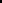 CAPÍTULO VDerechos por Servicios de Agua PotableArtículo 31.- Por los servicios de agua potable establecidos por la Ley de Hacienda del Municipio de Kopomá, Yucatán que preste el Municipio, se pagarán mensualmente las siguientes cuotas:CAPÍTULO VIDerechos por Servicios de RastroArtículo 32.- Son objeto de este derecho, matanza, guarda en corrales, transporte, pesaje en básculas e inspección de animales realizados en el rastro municipal, se pagarán y causarán las siguientes tarifas:I.- Los derechos por matanza de ganado, se pagarán de acuerdo a la siguiente tarifa:II.- Los  derechos por pesaje de ganado en básculas del Ayuntamiento, se pagarán de acuerdo a la siguiente tarifa:III.- Los derechos por la guarda en corrales del ganado, se pagarán de acuerdo a la siguiente tarifa:CAPÍTULO VIIDerechos por Servicios de Supervisión Sanitaria de MatanzaArtículo 33.- Es objeto de este derecho, la supervisión sanitaria efectuada por la autoridad municipal para la autorización de matanza de animales de consumo fuera del rastro Municipal.Los derechos, se pagarán de acuerdo a la siguiente tarifa:CAPÍTULO VIIIDerechos por expedición de Certificados, Constancias, Copias, Fotografías y Formas OficialesArtículo 34.- Por los certificados y constancias que expida la autoridad municipal, se pagarán las cuotas siguientes:CAPÍTULO IXDerechos por Servicios de MercadosArtículo 35.- Los derechos por servicios de mercados se causarán y pagarán de conformidad con las siguientes tarifas:En el caso de locales comerciales con giros tales como, ferreterías, tiendas de abarrotes, de venta de alimentos, ubicado en mercado se pagarán $ 1.00 diarios por local asignado;En el caso de comerciantes que utilicen mesetas ubicadas dentro de los mercados de carne y verduras que estén considerados como locatarios fijos, se pagará una cuota fija de $ 1.00 diario por meseta asignada;Locatarios semifijos, pagarán una cuota de $ 11.00 por día;CAPÍTULO XDerechos por Servicios en PanteonesArtículo 36.- Los derechos a que se refiere este capítulo, se causarán y pagarán conforme a las siguientes cuotas:En las fosas o criptas para niños, las tarifas aplicadas a cada uno de los conceptos serán del 50%. a solicitud del interesado, anualmente por mantenimiento se pagará $ 109.00 pesos.CAPÍTULO XIDerechos por Servicios que presta la Unidad de Acceso a la Información PúblicaArtículo 37.- Los derechos a los que se  refiere este  capítulo se causaran y pagaran conforme a  las siguientes cuotas:	El pago de este derecho no es en razón de la información solicitada, sino por el costo del medio en que se proporciona.CAPÍTULO XIIDerechos por Servicio de Alumbrado PúblicoArtículo 38.- El Derecho por Servicio de Alumbrado Público será el que resulte de aplicar la tarifa que se describe en la respectiva Ley de Hacienda del Municipios de Kopomá, Yucatán.CAPÍTULO XIIIDerechos por Servicios de CatastroArtículo 39.- Los servicios que presta la Dirección del Catastro Municipal causarán derechos de conformidad con la siguiente tarifa:VIII.- Por actualizaciones de predios urbanos se causarán y pagarán los siguientes derechos:Artículo 40.- No causarán derecho alguno las divisiones o fracciones de terrenos en zonas rústicas que sean destinadas plenamente a la producción agrícola o ganadera.Artículo 41.- Los fraccionamientos causarán derecho de deslinde a excepción de lo señalado en el artículo anterior, de conformidad con lo siguiente:Artículo 42.- Por la revisión de la documentación de construcciones en régimen de condominio, se causarán derechos de acuerdo a su tipo:Artículo 43.- Quedan exentas del pago de los derechos que establece esta sección, las instituciones públicas.TÍTULO CUARTO CONTRIBUCIONES ESPECIALESCAPÍTULO ÚNICOContribuciones Especiales por MejorasArtículo 44.- Son contribuciones de mejoras, las cantidades que la Hacienda Pública Municipal tiene derecho de percibir de la ciudadanía directamente beneficiada, como aportación a los gastos que ocasione la realización de obras de mejoramiento o la prestación de un servicio de interés general, emprendidos para el beneficio común. La cuota a pagar se determinará de conformidad con lo establecido por la Ley de Hacienda del Municipio de Kopomá.TÍTULO QUINTO PRODUCTOSCAPÍTULO IProductos Derivados de Bienes InmueblesArtículo 45- El Municipio percibirá productos derivados de sus bienes inmuebles por los siguientes conceptos:Arrendamiento o enajenación de bienes inmuebles. La cantidad a percibir será la acordada por el Cabildo al considerar las características y ubicación del inmueble;Por arrendamiento temporal o concesión por el tiempo útil de locales ubicados en bienes de dominio público, tales como mercados, plazas, jardines, unidades deportivas y otros bienes destinados a un servicio público. La cantidad a percibir será la acordada por el Cabildo al considerar las características y ubicación del inmueble, yPor concesión del uso del piso en la vía pública o en bienes destinados a un servicio público como mercados, unidades deportivas, plazas y otros bienes de dominio público:Por derecho de piso a vendedores con puestos semifijos se pagará una cuota de $ 12.00 diarios por metro cuadrado asignado;En los casos de vendedores ambulantes se establecerá una cuota fija de $ 75.00 por día.	Cuando los bienes a los que se refieren las fracciones I y II sean arrendados por mes o meses, la persona que renta deberá pagar por el consumo de energía eléctrica que utilice.CAPÍTULO IIProductos Derivados de Bienes MueblesArtículo 46.- El municipio podrá percibir productos por concepto de la enajenación de sus bienes muebles, siempre y cuando éstos resulten innecesarios para la administración municipal, o bien que resulte incosteable su mantenimiento y conservación, de conformidad a lo establecido en la Ley de Hacienda del Municipio de Kopomá, Yucatán.CAPÍTULO IIIProductos FinancierosArtículo 47.- El Municipio percibirá productos derivados de las inversiones financieras que realice transitoriamente con motivo de la percepción de ingresos extraordinarios o períodos de alta recaudación. Dichos depósitos deberán hacerse eligiendo la alternativa de mayor rendimiento financiero siempre y cuando, no se límite la disponibilidad inmediata de los recursos conforme las fechas en que éstos serán requeridos por la administración.CAPÍTULO IVOtros ProductosArtículo 48.- El Municipio percibirá productos derivados de sus funciones de derecho privado, por el ejercicio de sus derechos sobre bienes ajenos y cualquier otro tipo de  productos no  comprendidos en los tres capítulos anteriores.TÍTULO SEXTO APROVECHAMIENTOSCAPÍTULO IAprovechamientos Derivados de Sanciones MunicipalesArtículo 49.- Son aprovechamientos los ingresos que percibe el Municipio por funciones de derecho público distintos de las contribuciones, los ingresos derivados de financiamientos y de los que obtengan los organismos descentralizados.I.- Infracciones por faltas administrativas:a) Por violación a las disposiciones contenidas en los reglamentos municipales, se cobrarán las  multas establecidas en cada uno de dichos ordenamientos;II.- Infracciones por faltas de carácter fiscal:Por pagarse en forma extemporánea y a requerimiento de la autoridad municipal cualquiera de las contribuciones a que se refiere esta Ley. Multa desde 1.5 a 4 veces el Unidad de Medida y Actualización;Por no presentar o proporcionar el contribuyente los datos e informes que exijan las leyes fiscales  o proporcionarlos extemporáneamente, hacerlo con información alterada. Multa desde 1.5 a 4 veces  el Unidad de Medida y Actualización;Por no comparecer el contribuyente ante la autoridad municipal para presentar, comprobar o aclarar cualquier asunto, para el que dicha autoridad esté facultada por las leyes fiscales vigentes. Multa desde 1.5 a 4 veces el Unidad de Medida y Actualización;Por la falta de pago oportuno de los créditos fiscales y demás impuestos a que tiene derecho el municipio por parte de los contribuyentes municipales, en apego a lo dispuesto en la Ley de Hacienda del Municipio de Kopomá, Yucatán, se causarán recargos en la forma establecida en el Código Fiscal del Estado de Yucatán.CAPÍTULO IIAprovechamientos Derivados de Recursos Transferidos al MunicipioArtículo 50.- Corresponderán a este capítulo de ingresos, los que perciba el Municipio por cuenta de:Cesiones;Herencias;Legados;Donaciones;Adjudicaciones Judiciales;Adjudicaciones Administrativas;Subsidios de Otro Nivel de Gobierno; Subsidios de Organismos Públicos y Privados, y Multas Impuestas por Autoridades Administrativas Federales no Fiscales.CAPÍTULO IIIAprovechamientos DiversosArtículo 51.- El Municipio percibirá aprovechamientos derivados de otros conceptos no previstos en los capítulos anteriores, cuyo rendimiento, ya sea en efectivo o en especie, deberá ser ingresado al erario municipal, expidiendo de inmediato el recibo oficial respectivo.TÍTULO SÉPTIMOPARTICIPACIONES Y APORTACIONESCAPÍTULO ÚNICOParticipaciones Federales, Estatales y AportacionesArtículo 52.- Son participaciones y aportaciones, los ingresos provenientes de contribuciones y aprovechamientos federales o estatales que tienen derecho a percibir los Municipios, en virtud de los convenios de adhesión al Sistema Nacional de Coordinación Fiscal, celebrados entre el Estado y la Federación o de las leyes fiscales relativas y conforme a las normas que establezcan y regulen su distribución. La Hacienda Pública Municipal percibirá las participaciones estatales y federales, determinadas en los convenios relativos y en la Ley de Coordinación Fiscal del Estado de Yucatán.TÍTULO OCTAVOINGRESOS EXTRAORDINARIOSCAPÍTULO ÚNICODe los Empréstitos, Subsidios y los Provenientes del Estado o la FederaciónArtículo 53.- Son ingresos extraordinarios los empréstitos, los subsidios o aquellos que el Municipio reciba de federación o del estado, por conceptos diferentes a participaciones o aportaciones y los decretados excepcionalmente.T r a n s i t o r i o:Artículo Único.- Para poder percibir aprovechamiento vía Infracciones por faltas administrativas, el Ayuntamiento deberá contar con los reglamentos municipales respectivos, los que establecerán los montos de las sanciones correspondientes.XXII.- LEY DE INGRESOS DEL MUNICIPIO DE MOTUL, YUCATÁN, PARA EL EJERCICIO FISCAL 2020:CAPÍTULO IDisposiciones generalesArtículo 1.- ObjetoLa presente ley tiene por objeto que el municipio de Motul cuente con los ingresos que permitan el financiamiento del gasto público local que se autorice en el Presupuesto de Egresos municipal.Artículo 2.- Integración de la HaciendaLos ingresos municipales se integrarán con los siguientes conceptos: impuestos, derechos, contribuciones de mejoras, productos, aprovechamientos, participaciones, aportaciones e ingresos extraordinarios.Artículo 3.- Obligación de contribuir en el gasto públicoLas personas físicas o morales que tengan bienes o celebren actos que surtan efectos en territorio del municipio están obligadas a su contribución fiscal de conformidad con esta ley, la Ley de Hacienda del Municipio de Motul, el Código Fiscal del Estado de Yucatán y demás ordenamientos aplicables de carácter federal, estatal y municipal.Los organismos públicos de los tres órdenes de gobierno, sean centralizados o entidades paraestatales, así como las personas de derecho público con autonomía están obligados a pagar contribuciones, salvo que alguna legislación o norma los eximan expresamente.CAPÍTULO IIConceptos de ingreso y sus estimacionesArtículo 4.- Monto total de ingresosEl total de ingresos para el ejercicio fiscal 2020 será de 142 millones 891 mil 911 pesos con 43 centavos, moneda nacional.Artículo 5.- Ingresos del ejercicio fiscalLos ingresos que el municipio percibiría durante el ejercicio fiscal 2020 serían los provenientes de los rubros, tipos y en las cantidades estimadas que a continuación se describen, de conformidad con las normas del Consejo Nacional de Armonización Contable (CONAC):CAPÍTULO IIIDisposiciones para los contribuyentesArtículo 6.- Marco jurídico aplicableLas contribuciones se causarán, liquidarán y recaudarán en los términos de la Ley de Hacienda del Municipio de Motul, y a falta de disposición expresa acerca del procedimiento se aplicarán supletoriamente el Código Fiscal del Estado de Yucatán y el Código Fiscal de la Federación.Artículo 7.- Acreditación del pago de contribucionesEl pago de los ingresos señalados en esta ley se acreditará con el recibo oficial expedido por la Dirección de Administración y Finanzas del Ayuntamiento del Municipio de Motul, o con los formatos de declaración sellados por la misma dirección.Artículo 8.- Recargos y actualizacionesEl monto de las contribuciones o las devoluciones a cargo del fisco municipal se actualizarán por el transcurso del tiempo y con motivo de los cambios de precios en el país, en términos de la Ley de Hacienda del Municipio de Motul. Las cantidades actualizadas conservan la naturaleza jurídica que tenían antes de la actualización.La falta de pago puntual de los impuestos, derechos y contribuciones de mejoras causará la actualización a que se refiere el párrafo anterior, recargos y, en su caso, gastos de ejecución. Los recargos y los gastos de ejecución son accesorios de las contribuciones y participan de su naturaleza.Artículo 9.- Contribuciones de ejercicios fiscales anterioresLas contribuciones causadas en ejercicios fiscales anteriores, pendientes de liquidación o pago, se determinarán de conformidad con las disposiciones legales que rigieron en la época en que se causaron.Artículo 10.- Programas de apoyoEl cabildo del Ayuntamiento de municipio de Motul establecerá programas de apoyo a los contribuyentes, los cuales se deberán publicar en la gaceta municipal. En dichos programas de apoyo, entre otras acciones, se podrá establecer la condonación total o parcial de contribuciones y aprovechamientos, así como de sus accesorios.CAPÍTULO IVDisposiciones administrativasArtículo 11.- Imposibilidad práctica de cobroSe faculta a las autoridades fiscales para que lleven a cabo la cancelación de los créditos fiscales, cuyo cobro les corresponda efectuar, en los casos en que exista imposibilidad práctica de cobro. Se considera que existe imposibilidad práctica de cobro, entre otras circunstancias, cuando los deudores no tengan bienes embargables, el deudor hubiera fallecido sin dejar bienes a su nombre o cuando por sentencia firme hubiera sido declarado en quiebra por falta de activos.Las autoridades, previo a la cancelación de un crédito fiscal, deberán integrar un expediente que contenga los documentos y las constancias que acrediten la imposibilidad práctica de cobro. Los expedientes deberán integrarse de acuerdo con los lineamientos que para tal efecto establezca el cabildo.Artículo 12.- Créditos fiscales incosteablesSe faculta a las autoridades fiscales para que lleven a cabo la cancelación de los créditos fiscales cuyo cobro les corresponda efectuar, en los casos en que sean incosteables.Para que un crédito se considere incosteable, la autoridad fiscal evaluará los siguientes conceptos: monto del crédito, costo de las acciones de recuperación, antigüedad del crédito y probabilidad de cobro.Para efectos de lo dispuesto en este artículo, el cabildo establecerá el tipo de casos o supuestos en que procederá la cancelación por créditos fiscales incosteables.Artículo 13.- Convenios con otros órdenes de gobiernoEl Ayuntamiento del municipio de Motul podrá celebrar con el Gobierno estatal o con el federal, los convenios necesarios para coordinarse administrativamente en las funciones de verificación, comprobación, recaudación, determinación y cobranza, de contribuciones, créditos fiscales, y multas administrativas, ya sea de naturaleza municipal, estatal o federal. Transitorio:Artículo Único.- Para poder percibir aprovechamiento vía Infracciones por faltas administrativas, el Ayuntamiento deberá contar con los reglamentos municipales respectivos, los que establecerán los montos de las sanciones correspondientes.XXIII.- LEY DE INGRESOS DEL MUNICIPIO DE MUNA, YUCATÁN, PARA EL EJERCICIO FISCAL 2020:TÍTULO PRIMERODISPOSICIONES GENERALESCAPÍTULO ÚNICODe la Naturaleza y Objeto de La LeyArtículo 1.- La presente Ley es de orden público y de interés social, y tiene por objeto establecer los ingresos que percibirá la Hacienda Pública del Municipio de Muna, mediante las tasas, tarifas, cuotas contenidas en la misma, en la Ley de Hacienda del Municipio de Muna, Yucatán, y las demás leyes fiscales de carácter Local y Federal.Artículo 2.- Los ingresos a que se refiere el artículo anterior, serán los que provengan de la recaudación de impuestos, derechos, contribuciones de mejoras, productos, aprovechamientos, participaciones y aportaciones estatales e  ingresos  extraordinarios  y  dispondrá  de  los  mismos para cubrir los gastos de su administración, servicios públicos, obras y demás  obligaciones a  su cargo de conformidad al Presupuesto de Egresos del Municipio.Artículo 3.- Las personas domiciliadas dentro del Municipio de Muna, Yucatán, que  tuvieren bienes en su territorio o celebren actos que surtan efectos en el mismo, están obligados a contribuir para los gastos públicos de la manera que disponga la presente ley, así como la Ley de Hacienda del Municipio de Muna, Yucatán, el Código Fiscal del Estado de Yucatán y los demás ordenamientos fiscales de carácter local y federal.TÍTULO SEGUNDODE LOS INGRESOSCAPÍTULO ÚNICODe los Conceptos de Ingreso y su PronósticoArtículo 4.- Los conceptos por los que la Hacienda Pública del Municipio de Muna, Yucatán, percibirá ingresos, serán los siguientes:I.-	Impuestos;II.-	Derechos;III.-	Contribuciones de mejoras;IV.-	Productos;V.-	Aprovechamientos;VI.-	Participaciones Federales y Estatales;VII.-	Aportaciones Federales, yVIII.- Ingresos Extraordinarios.Artículo 5.- Los impuestos que el Municipio percibirá se enlistan como sigue:Artículo 6.- Los derechos que el Municipio percibirá, se causarán por los siguientes conceptos:Artículo 7.- Las contribuciones de mejoras que se percibirán, serán las siguientes:Artículo 8.- Los ingresos provenientes de productos de la Hacienda Pública Municipal se obtendrán de conformidad con la presente Ley y serán por los siguientes conceptos:Artículo 9.- Los ingresos que la Hacienda Pública Municipal percibirá por Aprovechamientos, se clasificarán de la siguiente manera:Artículo 10.- Las participaciones que el Municipio percibirá, serán:Artículo 11.- Las aportaciones que percibirá el municipio serán por los siguientes conceptos:Artículo 12.- Los ingresos extraordinarios que podrá  recibir  la  Hacienda Pública  Municipal  serán los siguientes:TÍTULO TERCEROIMPUESTOSCAPÍTULO IImpuesto PredialArtículo 13.- Son impuestos las contribuciones establecidas en la ley que deben pagar las personas físicas y morales que se encuentren en la situación jurídica o de hecho prevista por la misma y que sean distintas de las señaladas en los títulos cuarto y quinto de esta Ley.Artículo 14.- Las bases del impuesto predial son:I.- El valor catastral del inmueble.II.- La contraprestación que produzcan los inmuebles, los terrenos o las construcciones ubicadas en los mismos y que por el uso o goce fuere susceptible de ser cobrada por el propietario, el fideicomisario o el usufructuario, independientemente de que se pacte en efectivo, especie o servicios.Artículo 15.- Para el cálculo del valor catastral de los predios que servirá de base para el pago del impuesto predial en los términos de la Ley de Hacienda del Municipio de Muna, Yucatán, se aplicarán las siguientes tablas:Valores Unitarios de terreno y Construcciones por zonas	Cuando la base del impuesto predial sea el valor catastral del inmueble, el impuesto se determinará aplicando al valor catastral la siguiente tarifa:Tabla de rangos de Valores Catastrales	El cálculo de la cantidad a pagar se realiza de la siguiente manera: el valor de los predios se situará entre los rangos determinados por los límites inferior y superior. A este valor se le resta el límite inferior el resultado se multiplica por el factor y se le sumará la cuota fija anual dando el monto total de pago de impuesto predial anual. Si los pagos se van a realizar de manera mensual, dicha cantidad se dividirá entre doce meses.	Todo predio destinado a la producción agropecuaria se pagará 10 al millar anual sobre el valor registrado o catastral, sin que la cantidad a pagar resultante exceda a lo establecido por la legislación agraria federal para terrenos ejidales.Artículo 16.- Para efectos de lo dispuesto en la Ley de Hacienda de Muna, Yucatán, cuando el contribuyente pague el impuesto predial correspondiente a una anualidad, durante el primer bimestre de cada año, gozará de un descuento del 10% sobre el importe de dicho impuesto.CAPÍTULO IIImpuesto Sobre Adquisición de InmueblesArtículo 17.- El impuesto a que se refiere este capítulo, se calculará aplicando la tasa del 3% a la base gravable señalada en la Ley de Hacienda del Municipio de Muna, Yucatán.CAPÍTULO IIIImpuestos Sobre Diversiones y Espectáculos PúblicosArtículo 18.- El impuesto se calculará sobre el monto total de los ingresos percibidos, y se determinará aplicando a la base antes referida, las tasas que se establecen a continuación:I.- Funciones de circo 5%II.- Espectáculos taurinos 8%III.- Luz y sonido 5%IV.- Bailes populares 5%TÍTULO CUARTODERECHOSCAPÍTULO IDe las Licencias de Funcionamiento de los Establecimientos que Expendan Bebidas Alcohólicas y/o establecimientos que operen y/o instalen plantas generadoras de energía renovable y/o no renovable.Artículo 19.- Por el otorgamiento de las licencias o permisos a que hace referencia la Ley de Hacienda del Municipio de Muna, Yucatán, se causarán y pagarán derechos de conformidad con las tarifas establecidas en los siguientes artículos:	En cumplimiento a lo dispuesto por el artículo 10-A de la Ley de Coordinación Fiscal Federal, el cobro de estos derechos, no condiciona el ejercicio de las actividades comerciales, industriales o de prestación de servicios.Artículo 20.- En el otorgamiento de licencias para el funcionamiento de giros relacionados con la venta de bebidas alcohólicas se cobrará una cuota de acuerdo a las siguientes tarifas:Artículo 21.- A los permisos eventuales para el funcionamiento de giros relacionados con la venta de cerveza se les aplicará una cuota diaria de $ 150.00 pesos por horas efectivas de venta.	En lo que respecta a los vendedores ambulantes en espacios públicos asignados que realicen la venta de bebidas y preparados que contengan alcohol además del espacio que ocupen especificado en el artículo 46 se les cobrará un adicional de $ 60.00 pesos por día.Artículo 22.- Para el otorgamiento de licencias de funcionamiento de giros relacionados con la prestación de servicios que incluyan la venta de bebidas alcohólicas se aplicará la tarifa que se relaciona a continuación:Artículo 23.- Por el otorgamiento de la revalidación anual de licencias para el funcionamiento de los establecimientos que se relacionan en los artículos 20 y 22, se pagará un derecho conforme a la siguiente tarifa:Artículo 24.- Por el otorgamiento de las licencias para instalación de anuncios de toda índole, causarán y pagarán derechos de acuerdo con la siguiente tarifa:Artículo 25.- Por el permiso para el cierre de calles por fiestas o cualquier evento o espectáculo en   la vía pública, se pagará la cantidad de $75.00 por día.Artículo 26.- Por el otorgamiento de los permisos para luz y sonido, bailes populares con grupos locales y otros, se causarán y pagarán derecho de $ 600.00 por día. Por grupos internacionales se causarán y pagarán derechos de $1,500.00 por día. El consumo de energía eléctrica y permisos sanitario son a cuenta del solicitante.CAPÍTULO IIDe los Servicios que Presta  de Desarrollo UrbanoArtículo 27.- Por el otorgamiento de los permisos a que hace referencia la Ley de Hacienda del Municipio de Muna, Yucatán, causarán y pagarán derechos de acuerdo con las siguientes cuotas.I.- Permisos de construcción de particulares:Láminas de zinc, cartón, madera, paja:1.- Por cada permiso de construcción de hasta 40 metros cuadrados. 0.03 de Unidad de Medida y Actualización por M2;2.- Por cada permiso de construcción de  41 a  120 metros cuadrados. 0.04 de  Unidad de  Medida y Actualización por M2;3.- Por cada permiso de construcción de 121 a 240 metros cuadrados. 0.05 de Unidad de Medida y Actualización por M2;4.- Por cada permiso de construcción de 241 metros cuadrados en adelante. 0.06 de Unidad de Medida y Actualización por M2;Vigueta y bovedilla:1.- Por cada permiso de construcción de hasta 40 m2. 0.07 de Unidad de Medida y Actualización por M2;2.- Por cada permiso de construcción de 41 a 120 m2. 0.08 de Unidad de Medida y Actualización por M2;3.- Por cada permiso de construcción de 121 a 240 m2. 0.09 de Unidad de Medida y Actualización por M2;4.- Por cada permiso de construcción de 241 m2. 0.10 de Unidad de Medida y Actualización por M2;II.- Permisos de construcción de INFONAVIT, Bodegas, Industrias, comercios y grandes construcciones:Láminas de zinc, cartón, madera, paja:1.- Por cada permiso de construcción de hasta 40 metros cuadrados. 0.05 de Unidad de Medida y Actualización por M2;2.-  Por cada permiso de construcción de 41 a 120 metros cuadrados. 0.06 de Unidad de  Medida y Actualización por M2;3.- Por cada permiso de construcción de 121 a 240  metros cuadrados. 0.07 de Unidad de Medida y Actualización por M2;4.- Por cada permiso de construcción de 241 metros cuadrados en adelante. 0.08 de Unidad de Medida y Actualización por M2;Vigueta y bovedilla:1.- Por  cada permiso de  construcción de  hasta 40  metros cuadrados. 0.10  de  Unidad de  Medida  y Actualización por M2;2.- Por cada permiso de construcción de  41 a  120 metros cuadrados. 0.12 de  Unidad de  Medida     y Actualización por M2;3.- Por cada permiso de construcción de  121  a  240  metros cuadrados. 0.14 de  Unidad de  Medida y Actualización por M2;4.- Por cada permiso de construcción de 241 metros cuadrados en adelante. 0.16 de Unidad de Medida y Actualización por M2;III.- Por cada permiso de remodelación 0.06 Unidad de Medida y Actualización por M2;IV.- Por cada permiso de ampliación 0.06 Unidad de Medida y Actualización por M2.;V.- Por cada permiso de demolición 0.06 Unidad de Medida y Actualización por M2;VI.- Por cada permiso para la ruptura de banquetas, empedrados o pavimento 1 Unidad de Medida y Actualización por M2;VII.- Por construcción de albercas 0.04 Unidad de Medida y Actualización por M3 de capacidad;VIII.- Por construcción de pozos 0.03 Unidad de Medida y Actualización por metro lineal de profundidad;IX.- Por cada autorización para la construcción o demolición de bardas u obras lineales 0.05 Unidad de Medida y Actualización por M2;X.- Por inspección para el otorgamiento de la constancia de terminación de obra.Láminas de zinc, cartón, madera, paja:1.- Hasta 40 metros cuadrados 0.013 de Unidad de Medida y Actualización por M2;2.- De 41 a 120 metros cuadrados 0.015 de Unidad de Medida y Actualización por M2;3.- De 121 a 240 metros cuadrados 0.018 de Unidad de Medida y Actualización por M2;4.- De 241 metros cuadrados en adelante 0.020 de Unidad de Medida y Actualización por M2;Vigueta y bovedilla:1.- Hasta 40 metros cuadrados 0.025 de Unidad de Medida y Actualización por M2;2.- De 41 a 120 metros cuadrados 0.030 de Unidad de Medida y Actualización por M2;3.- De 121 a 240 metros cuadrados 0.035 de Unidad de Medida y Actualización por M2;4.- De 241 metros cuadrados en adelante 0.040 de Unidad de Medida y Actualización por M2;XI.- Por inspección, revisión de planos y alineamientos del terreno para el otorgamiento de la licencia o permiso de construcción para viviendas de tipo INFONAVIT o cuyo uso sea para bodegas, industrias, comercio, etc:Láminas de zinc, cartón, madera, paja:1.- Hasta 40 metros cuadrados 0.05 de Unidad de Medida y Actualización por M2;2.- De 41 a 120 metros cuadrados 0.06 de Unidad de Medida y Actualización por M2;3.- De 121 a 240 metros cuadrados 0.07 de Unidad de Medida y Actualización por M2;4.- De 241 metros cuadrados en adelante 0.08 de Unidad de Medida y Actualización por M2;Vigueta y bovedilla.1.- Hasta 40 metros cuadrados 0.10 de Unidad de Medida y Actualización por M2;2.- De 41 a 120 metros cuadrados 0.12 de Unidad de Medida y Actualización por M2;3.- De 121 a 240 metros cuadrados 0.14 de Unidad de Medida y Actualización por M2;4.- De 241 metros cuadrados en adelante 0.16 de Unidad de Medida y Actualización por M2;XII.- Por el derecho de inspección para el otorgamiento exclusivamente de la constancia de alineamiento de un predio, 1 Unidad de Medida y Actualización.XIII.- Certificado de cooperación, 1 Unidad de Medida y Actualización.XIV.- Licencia de uso del suelo 1 Unidad de Medida y Actualización.XV.- Inspección para expedir licencia para efectuar excavaciones o zanjas en vía pública,  0.25 Unidad de Medida y Actualización por M3.XVI.- Inspección para expedir licencia o permiso para el  uso  de andamios o  tapiales, 0.05 Unidad  de Medida y Actualización por M2.XVII.- Constancia de factibilidad de uso del suelo, apertura de una vía pública, unión, división, rectificación de medidas o fraccionamiento de inmuebles, 1 Unidad de Medida y Actualización.XVIII.- Inspección para el otorgamiento de la licencia que autorice romper o hacer cortes del pavimento, las banquetas y las guarniciones, así como ocupar la vía pública para instalaciones provisionales, 1 Unidad de Medida y Actualización.XIX.- Revisión de planos, supervisión y expedición de constancia para obras de  urbanización  (vialidad, aceras, guarnición, drenaje, alumbrado, placas de nomenclatura, agua potable, etcétera.) 1 Unidad de Medida y Actualización por M2 de vía pública. Quedarán exentos del pago de este derecho, las construcciones de cartón, madera o paja, siempre que se destinen a casa habitación.CAPÍTULO IIIDerechos de Seguridad PúblicaArtículo 28.- Por los servicios de vigilancia que preste el Municipio a particulares a través de la Dirección de Protección y Vialidad, se pagará por cada elemento de una cuota de acuerdo a la siguiente tarifa:CAPÍTULO IVDerechos por Servicios de Limpia Artículo 29.- Los derechos correspondientes al Servicio de Limpia y Recolección de Basura se causarán y pagarán de conformidad con la siguiente clasificación:Artículo 30.- El derecho por el uso de basureros propiedad del municipio se causará y cobrará de acuerdo a la siguiente clasificación:CAPÍTULO VDerechos por Servicios de Agua PotableArtículo 31.- Por los servicios de agua potable establecidos por la Ley de Hacienda del Municipio de Muna, Yucatán que preste el Municipio, se pagarán mensualmente las siguientes cuotas:CAPÍTULO VIDerechos por Servicio de RastroArtículo 32.- Son objeto de este derecho, matanza, guarda en corrales, transporte, pesaje en básculas e inspección de animales realizados en el rastro municipal, se pagarán y causarán las siguientes tarifas:I.- Los derechos por matanza de ganado, se pagarán de acuerdo a la siguiente tarifa:II.- Los derechos por pesaje de ganado en básculas del Ayuntamiento, se pagarán de acuerdo a la siguiente tarifa:III.- Los derechos por la guarda en corrales del ganado, se pagarán de acuerdo a la siguiente tarifa:Artículo 33.- Es objeto de este derecho, la supervisión sanitaria efectuada por la autoridad municipal para la autorización de matanza de animales de consumo fuera del rastro Municipal.Los derechos, se pagarán de acuerdo a la siguiente tarifa:CAPÍTULO VIIOtros Servicios Prestados por el AyuntamientoArtículo 34.- Por los certificados y constancias que expida la autoridad municipal, se pagarán las cuotas siguientes:CAPÍTULO VIIIDe los Derechos por el Uso y Aprovechamiento de los Bienes de Dominio Público del Patrimonio MunicipalArtículo 35.- Los derechos por servicios de mercados se causarán y pagarán de conformidad con las siguientes tarifas:I.- Locatarios fijos en bazares y mercados	$ 8.00 por día.II.- Locatarios semifijos	$ 6.00 por día.III.- Por uso de baños públicos	$ 6.00 por servicio.IV.- Ambulantes	$ 27.00 por día.CAPÍTULO IXDerechos por el Uso de CementeriosArtículo 36.- Los derechos a que se  refiere  este  capítulo, se  causarán y  pagarán  conforme a  las siguientes cuotas:I.-	Servicios de inhumación en fosas y criptas: Adultos	En las fosas o criptas para niños, las tarifas aplicadas a cada uno de los conceptos serán del 50% de la aplicable para los adultos.VII.- Por permiso para efectuar trabajos en el interior del panteón se cobrará un derecho a los prestadores de servicios, de acuerdo con las siguientes tarifas:Permiso para realizar trabajos de pintura y rotulación	$ 68.00Permiso para realizar trabajos de restauración e instalación demonumentos en cemento	$ 48.00Permiso para realizar trabajos de instalación de monumentos	$ 84.00	Por el uso de fosa a perpetuidad se pagará la cuota de $ 4,400.00; por uso de cripta se pagará la cuota de $ 660.00.El pago de los derechos correspondientes se hará en el momento en que se solicite el servicio.CAPÍTULO XDe los Derechos por los Servicios de laUnidad de Acceso a Artículo 37.- Los derechos a los que se  refiere este  capítulo se causaran y pagaran conforme a  las siguientes cuotas:	El pago de este derecho no es en razón de la información solicitada, sino por el costo del medio en que se proporciona.CAPÍTULO XIDerechos por Servicio de Alumbrado Público Artículo 38.- El Derecho por Servicio de Alumbrado Público será el que resulte de aplicar la  tarifa  que se describe en la respectiva Ley de Hacienda del Municipios de Muna, Yucatán.CAPÍTULO XIIDe los Derechos por los Servicios que Presta el Catastro MunicipalArtículo 39.- Los servicios que presta la Dirección del Catastro Municipal causarán derechos de conformidad con la siguiente tarifa:VIII.- Por actualizaciones de predios urbanos se causarán y pagarán los siguientes derechos:Artículo 40.- No causarán derecho alguno las divisiones o fracciones de terrenos en zonas rústicas que sean destinadas plenamente a la producción agrícola o ganadera.Artículo 41.- Los fraccionamientos causarán derecho de deslinde a excepción de lo señalado en el artículo anterior, de conformidad con lo siguiente:Artículo 42.- Por la revisión de la documentación de construcciones en régimen de condominio, se causarán derechos de acuerdo a su tipo:Artículo 43.- Quedan exentas del pago de los derechos que establece esta  sección,  las  instituciones públicas.TÍTULO CUARTOCONTRIBUCIONES ESPECIALESCAPÍTULO ÚNICOContribuciones Especiales por MejorasArtículo 44.- Son contribuciones de mejoras, las cantidades que la Hacienda Pública Municipal tiene derecho de percibir de la ciudadanía directamente beneficiada, como aportación a los gastos que ocasione la realización de obras de mejoramiento o la prestación de un servicio de interés general, emprendidos para el beneficio común. La cuota a pagar se determinará de conformidad con lo establecido por la Ley de Hacienda del Municipio de Muna.TÍTULO QUINTOPRODUCTOSCAPÍTULO IProductos Derivados de Bienes InmueblesArtículo 45- El Municipio percibirá productos derivados de sus bienes inmuebles por los siguientes conceptos:I.- Arrendamiento o enajenación de bienes inmuebles. La cantidad a percibir será la acordada por el Cabildo al considerar las características y ubicación del inmueble;II.- Por arrendamiento temporal o concesión por el tiempo útil de locales ubicados en bienes de dominio público, tales como mercados, plazas, jardines, unidades deportivas y otros bienes destinados a un servicio público. La cantidad a percibir será la acordada  por  el  Cabildo  al  considerar las características y ubicación del inmueble, yIII.- Por concesión del uso del piso en la vía pública o en bienes destinados a un servicio público  como mercados, unidades deportivas, plazas y otros bienes de dominio público:Por derecho de piso a vendedores con puestos semifijos se pagará una cuota de $ 12.00 diarios por metro cuadrado asignado;En los casos de vendedores ambulantes se establecerá una cuota fija de $ 75.00 por día.Cuando los bienes a los que se refieren las fracciones I y II sean arrendados por mes o meses, la persona que renta deberá pagar por el consumo de energía eléctrica que utilice.CAPÍTULO IIProductos Derivados de Bienes MueblesArtículo 46.- El municipios podrá percibir productos por concepto de la enajenación de sus bienes muebles, siempre y cuando éstos resulten innecesarios para la administración municipal, o bien que resulte incosteable su mantenimiento y conservación, de conformidad a lo establecido en la Ley de Hacienda del Municipio de Muna, Yucatán.CAPÍTULO IIIProductos FinancierosArtículo 47.- El Municipio percibirá productos derivados de las inversiones financieras que realice transitoriamente con motivo de la percepción de ingresos extraordinarios o períodos de alta recaudación. Dichos depósitos deberán hacerse eligiendo la alternativa de mayor rendimiento financiero siempre y cuando, no se límite la disponibilidad inmediata de los recursos conforme las fechas en que éstos serán requeridos por la administración.CAPÍTULO IVOtros ProductosArtículo 48.- El Municipio percibirá productos derivados de sus funciones de derecho privado, por el ejercicio de sus derechos sobre bienes ajenos y cualquier otro tipo de  productos no  comprendidos  en los tres capítulos anteriores.TÍTULO SEXTOAPROVECHAMIENTOSCAPÍTULO IAprovechamientos Derivados de Sanciones MunicipalesArtículo 49.- Son aprovechamientos los ingresos que percibe el Municipio por funciones de derecho público distintos de las contribuciones, los ingresos derivados de financiamientos y de los que obtengan los organismos descentralizados.I.- Infracciones por faltas administrativas:a) Por violación a las disposiciones contenidas en los reglamentos municipales, se cobrarán las  multas establecidas en cada uno de dichos ordenamientos;II.- Infracciones por faltas de carácter fiscal:Por pagarse en forma extemporánea y a requerimiento de la autoridad municipal cualquiera de las contribuciones a que se refiere esta Ley. Multa desde 1.5 a 4 veces el Unidad de Medida y Actualización;Por no presentar o proporcionar el contribuyente los datos e informes que exijan las leyes fiscales  o proporcionarlos extemporáneamente, hacerlo con información alterada. Multa desde 1.5 a 4 veces  el Unidad de Medida y Actualización;Por no comparecer el contribuyente ante la autoridad municipal para presentar, comprobar o aclarar cualquier asunto, para el que dicha autoridad esté facultada por las leyes fiscales vigentes. Multa desde 1.5 a 4 veces el Unidad de Medida y Actualización;Por la falta de pago oportuno de los créditos fiscales y demás impuestos a que tiene derecho el municipio por parte de los contribuyentes municipales, en apego a lo dispuesto en la Ley de  Hacienda del Municipio de Muna, Yucatán, se causarán recargos en la forma establecida en el Código Fiscal del Estado de Yucatán.CAPÍTULO IIAprovechamientos Derivados de Recursos Transferidos al MunicipioArtículo 50.- Corresponderán a este capítulo de ingresos, los que perciba el Municipio por cuenta de:I.- Cesiones;II.- Herencias;III.- Legados;IV.- Donaciones;V.- Adjudicaciones Judiciales;VI.- Adjudicaciones Administrativas;VII.- Subsidios de Otro Nivel de Gobierno;VIII.-Subsidios de Organismos Públicos y Privados, yIX.- Multas Impuestas por Autoridades Administrativas Federales no Fiscales.CAPÍTULO IIIAprovechamientos DiversosArtículo 51.- El Municipio percibirá aprovechamientos derivados de otros conceptos no previstos en los capítulos anteriores, cuyo rendimiento, ya sea en efectivo o en especie, deberá ser ingresado al erario municipal, expidiendo de inmediato el recibo oficial respectivo.TÍTULO SÉPTIMOPARTICIPACIONES Y APORTACIONESCAPÍTULO ÚNICOParticipaciones Federales, Estatales y AportacionesArtículo 52.- Son participaciones y aportaciones, los ingresos provenientes de contribuciones y aprovechamientos federales o estatales que tienen derecho a percibir los Municipios, en virtud de los convenios de adhesión al Sistema Nacional de Coordinación Fiscal, celebrados entre el Estado y la Federación o de las leyes fiscales relativas y conforme a las normas que establezcan y regulen su distribución. La Hacienda Pública Municipal percibirá las participaciones estatales y federales, determinadas en los convenios relativos y en la Ley de Coordinación Fiscal del Estado de Yucatán.TÍTULO OCTAVOINGRESOS EXTRAORDINARIOSCAPÍTULO ÚNICODe los Empréstitos, Subsidios y los Provenientes del Estado o la FederaciónArtículo 53.- Son ingresos extraordinarios los empréstitos, los subsidios o aquellos que el Municipio reciba de federación o del estado, por conceptos diferentes a participaciones o aportaciones y los decretados excepcionalmente.T r a n s i t o r i oArtículo Único.- Para poder percibir aprovechamiento vía Infracciones por faltas administrativas, el Ayuntamiento deberá contar con los reglamentos municipales respectivos, los que establecerán los montos de las sanciones correspondientes.XXIV.- LEY DE INGRESOS DEL MUNICIPIO DE OXKUTZCAB, YUCATÁN, PARA EL EJERCICIO FISCAL 2020:TÍTULO PRIMERO DE LOS CONCEPTOS DE INGRESOCAPÍTULO ÚNICO Del Objeto de la Ley y los Conceptos de IngresoArtículo1.- La presente ley tiene por objeto establecer los conceptos por los que la Hacienda Pública del Municipio de Oxkutzcab, Yucatán, percibirá ingresos durante el ejercicio fiscal 2020, las tasas, cuotas y tarifas aplicables para el cálculo de las contribuciones, así como el estimado de ingresos a percibir en el mismo período. Artículo 2.- De conformidad con lo establecido por el Código Fiscal y la Ley de Coordinación Fiscal, ambas del Estado de Yucatán, y la Ley de Hacienda del Municipio de Oxkutzcab, Yucatán, para cubrir el gasto público y demás obligaciones a su cargo, la Hacienda Pública del Municipio de Oxkutzcab, Yucatán, percibirá ingresos durante el ejercicio fiscal 2020, por los siguientes conceptos: I. Impuestos;II. Derechos;III. Contribuciones de mejoras;IV. Productos; V. Aprovechamientos;VI. Participaciones; VII. Aportaciones;VIII. Ingresos extraordinarios. TÍTULO SEGUNDO DE LAS TASAS, CUOTAS Y TARIFASCAPÍTULO IDe la determinación de las Tasas, Cuotas y TarifasArtículo 3.- En términos de lo dispuesto por el artículo 4 de la Ley de Hacienda del Municipio de Oxkutzcab, Yucatán, las tasas, cuotas y tarifas aplicables para el cálculo de impuestos, derechos y  contribuciones de mejoras, a percibir por la Hacienda Pública Municipal, durante el ejercicio fiscal 2020,  serán las establecidas en esta ley. CAPÍTULO II ImpuestosSección PrimeraDel Impuesto PredialArtículo 4.- El impuesto predial se determinará aplicando al valor catastral la siguiente tarifa. Por predios urbanos y rústicos con o sin construcción. TARIFA:A la cantidad que exceda del límite inferior, le será aplicado el factor determinado en esta tarifa y el resultado se incrementará con la cuota fija anual respectiva. Artículo 5.- Para efectos de la determinación de trámites para el valor catastral que corresponden a los inmuebles durante el año 2020, serán los siguientes: Valores de Unitarios de Terreno de Predios UrbanosPREDIO URBANO VALOR POR M2Valores unitarios de Construcción de Predios Urbanos y Rústicos Valores Unitarios de Terreno de Predios RústicosVALORES UNITARIOS DE CONSTRUCCIÓNValores Unitarios de Terreno de Predios Rústicos Artículo 6.- Cuando se pague el impuesto anual durante los meses de enero y febrero  se le aplicará el descuento correspondiente de  50% y 30% respectivamente.Quedan exentas del pago de este impuesto las personas que viven en pobreza extrema. Todas las personas jubiladas o pensionadas de alguna dependencia y adultos mayores gozarán de un 50% de descuento durante el primer bimestre del año, en el predio destinado para su casa habitación. Los adeudos por años anteriores del impuesto predial causarán un recargo del 25%Artículo 7.- Cuando la base del impuesto predial sean las rentas, frutos civiles o cualquier otra contraprestación generada por el uso, goce o por permitir la ocupación de un inmueble por cualquier título, el impuesto se pagará mensualmente conforme a la siguiente tarifa: I.- Por casas habitación 3% II.- Por predios dedicados a actividades comerciales 5% Sección SegundaDel Impuesto Sobre Adquisición de InmueblesArtículo 8.- El impuesto sobre adquisición de inmuebles se calculará aplicando a la base señalada en la Ley de Hacienda del Municipio de Oxkutzcab, Yucatán, la tasa del 2%. Sección TerceraImpuesto Sobre Diversiones y Espectáculos PúblicosArtículo 9.- El impuesto se calculará sobre el monto total de los ingresos percibidos, y se determinará aplicando a la base antes referida, las tasas que se establecen a continuación: I.- Para funciones de circo ……………………………………...... 4% por díaII.- Otros permitidos en la ley de la materia……………….….…. 8% por díaCAPÍTULO IIIDerechosSección PrimeraDerechos por Licencias y PermisosArtículo 10.- Por el otorgamiento de las licencias, permisos o autorizaciones para el funcionamiento de establecimientos o locales, cuyos giros sean la enajenación de bebidas alcohólicas o la prestación de  servicios que incluyan el expendio de dichas bebidas, siempre que se efectúen total o parcialmente con  el público en general causarán y pagarán derechos de conformidad con las tarifas establecidas en los  siguientes artículos. Artículo 11.- Para el otorgamiento de licencias para el funcionamiento de giros relacionados con la venta de bebidas alcohólicas, se cobrarán los derechos de acuerdo a la siguiente tarifa: Artículo 12.- Para el otorgamiento de licencias de funcionamiento de giros relacionados con la  prestación de servicios que incluyan el expendio de bebidas alcohólicas, se aplicará la tarifa que se  relaciona a continuación: Artículo 13.- Por el otorgamiento de la revalidación anual de licencias para el funcionamiento de los establecimientos que se relacionan en los dos artículos anteriores, se pagarán derechos conforme la  siguiente tarifa: Los adeudos por años anteriores del impuesto predial causarán un recargo del 25%Los establecimientos o comercios que permitan el consumo de bebidas alcohólicas en su interior sin contar con el permiso correspondiente serán sancionadas de acuerdo a la norma de la materia. Horario ExtraordinarioRespecto al horario extraordinario relacionado con la venta de bebidas alcohólicas será por cada hora diaria la tarifa de 2 unidades de medida y actualización por hora. Artículo 14.- Por el otorgamiento licencias de funcionamiento y renovación anual de los establecimientos, negocios y o empresas en general sean estas comerciales, industriales, de servicios o cualquier otro giro, que no estén relacionadas con la venta de bebidas alcohólicas, que se refiere el  segundo párrafo del artículo 62 de la Ley de Hacienda del Municipio de Oxkutzcab, Yucatán, se cobrará  de acuerdo a los siguientes cuadros de categorización: Cuando se pague el de renovación anual durante los meses de enero y febrero se le aplicará el descuento correspondiente al 50% y al 30% respectivamente.Artículo 15.- A los permisos eventuales para el funcionamiento de giros relacionados con la venta de  bebidas alcohólicas, se les aplicará una tarifa de $ 3,000.00 por día.Artículo 16.- Por el otorgamiento de los permisos para luz y sonido, bailes populares con grupos  locales y otros se causarán y pagarán derechos de $ 5,000.00 por día. Artículo 17.- Por el otorgamiento de los permisos para cosos taurinos, se causarán y pagarán derecho  por cada uno de los palqueros de $ 40.00 por día. Sección SegundaDerechos por Servicios en Materia de Desarrollo UrbanoArtículo 18.- Por el otorgamiento de los permisos en materia de desarrollo urbano se pagarán  derechos de acuerdo con las siguientes tarifas: Para el otorgamiento de las licencias o permisos a que hace referencia la Ley de Hacienda del municipio de Oxkutzcab, Yucatán, se causarán y pagarán derechos de conformidad con las tarifas establecidas en los siguientes artículos:Las bases para el cobro de los derechos serán:1. Número de metros lineales (ML).2. Número de metros cuadrados (M2).3. Número de metros cúbicos (M3).4. Número de predios, departamentos o locales resultantes.5. Servicio prestado.FACTIBILIDAD DE USO DE SUELO. LICENCIA DE USO DE SUELO.II.I. USO DE SUELO PARA TRÁMITE DE LICENCIA DE CONSTRUCCIÓN.Cuando se pague el derecho durante los meses de enero 50%, febrero 30% se le aplicará el descuento correspondiente. II.II. USO DE SUELO PARA TRÁMITE DE LICENCIA DE FUNCIONAMIENTO MUNICIPAL.LICENCIAS DE CONSTRUCCIÓN.III.I. CONSTRUCCIONES CASA-HABITACIÓN.III.II. CONSTRUCCIÓNES COMERCIO, BODEGAS, INDUSTRIA, INFONAVIT Y GRANDES CONSTRUCCIONES.III.III. OTROS PERMISOS DE CONSTRUCCIÓN.CONSTANCIAS DE TERMINACIÓN DE OBRA.LICENCIAS DE URBANIZACIÓN.CONSTANCIA DE ALINEACIÓN.PERMISOS DE USO DE LA VÍA PÚBLICA Y PARQUES.USO Y APROVECHAMIENTO DE LA VÍA PÚBLICA. Por el uso y aprovechamiento de la vialidad para la realización de maniobras que afecten la vialidad del lugar donde se realicen, se pagarán derechos conforme a las siguientes cuotas y tarifas:Cuando se causen simultáneamente los derechos previstos en los incisos A, B y C de este artículo, solo deberá cubrirse aquel cuya cuota total resulte superior.EMISIÓN DE COPIASPor la emisión de copias de cualquier documentación contenida en los expedientes de la Dirección de Desarrollo Urbano Municipal, se pagarán conforme a las siguientes tarifas.Artículo 19.- Por los servicios que presta la Dirección Municipal de Catastro se causarán derechos de  conformidad con la siguiente tarifa: I.-Emisión de copias fotostática simples: Por cada hoja simple tamaño carta, de cédulas, planos, parcelas, formas de manifestación de traslación  de dominio o cualquier otra manifestación. $40.00 Por cada copia simple tamaño oficio $40.00 II.-Por expedición de copias fotostáticas certificadas de: III.- Por expedición de oficios de: lV.- Por diligencias de verificación de medidas físicas y de colindancias Artículo 20.- Por las actualizaciones de predios urbanos se causarán y pagarán los siguientes  derechos: Artículo 21.- No causarán derecho alguno las divisiones o fracciones de terrenos en zonas rústicas que  sean destinadas plenamente a la producción agrícola o ganadera. Artículo 22.- Los fraccionamientos causarán derechos de deslinde, a excepción de lo señalado en el  artículo anterior, de conformidad con lo siguiente: Artículo 23.- Por la revisión de la documentación de construcciones en régimen de condominio, se  causarán derechos de acuerdo a su tipo: Artículo 24.- Por trámite de comisión de ornatoSección TerceraDerechos por Servicios de VigilanciaArtículo 25.- Por los derechos de servicio de vigilancia que preste el Municipio, se pagará por cada  elemento, la cuota siguiente: Por jornada de 6 de horas: 250.00 por elemento. Sección CuartaDerechos por Servicios de RastroArtículo 26.- Son objeto de este derecho, la matanza, guarda en corrales, transporte, peso en básculas  e inspección de animales, realizados en el rastro municipal, de acuerdo a lo siguiente: I.- Los derechos por la autorización de la matanza de ganado, se pagarán de acuerdo a la siguiente  tarifa: II.- Los derechos por pesaje de ganado en básculas del Ayuntamiento, se pagarán de acuerdo a la  siguiente tarifa: III.- Los derechos por la guarda en corrales del ganado, se pagarán de acuerdo a la siguiente tarifa: Sección QuintaDerechos por Servicios de Limpia y Recolección de BasuraArtículo 27.- La tarifa aplicable a los derechos por servicio de limpia y recolección de basura será  la siguiente: I.- En el caso de predios baldíos a solicitud del propietario o por determinación de la Dirección de  Servicios Públicos Municipales $ 15.00 por metro cuadrado II.- Tratándose de servicio contratado, se aplicará las siguientes tarifas: a) Habitacional1. Por recolección 15 al mes b) Comercial1. Por recolección esporádica $ 500.00 por cada viaje 2. Por recolección mensual:2.1 Pequeñas empresas $ 300.00 2.2 Medianas empresas $ 500.00 2.3 Grandes empresas $ 1000.00 3. Por recolección mensual en tiendas departamentales y supermercados (alta demanda):3.1 Tiendas departamentales $ 1,000.003.2 Supermercados $ 2,500.00 c) Industrial1. Por recolección esporádica $ 500.00 por cada viaje 2. Por recolección mensual $ 500.00 Artículo 28.- El derecho por el uso de basureros propiedad del Municipio se causará y cobrará por cada  evento de acuerdo a la siguiente clasificación: Sección SextaDerechos por Servicios de Agua PotableArtículo 29.- Los propietarios de predios que cuenten con aparatos de medición, pagarán una tarifa de $3.00 por m3 de manera mensual.Todo usuario que haga nuevo contrato deberá sujetarse a las normas y reglamentos del departamento de agua potable municipal.Cuando se pague el derecho durante los meses de enero 50%, febrero 30% se le aplicará el descuento correspondiente. TARIFAS DE CONSUMO SIN APARATO DE MEDICIONArtículo 30.- La tarifa aplicable a los derechos por la contratación para la conexión de un predio a la red  de agua potable será la siguiente: Sección SéptimaDerechos por Servicios de Certificaciones y ConstanciasArtículo 31.- Los derechos establecidos en la presente sección se causarán de acuerdo con  las siguientes tarifas: Sección OctavaDerechos por el Uso y Aprovechamiento de Bienes del Dominio PúblicoDel  Patrimonio MunicipalArtículo 32.- Los derechos establecidos en esta sección se causarán de acuerdo con la siguiente tarifa: I.- Por usar locales en el mercado municipal:  II.- Por el uso de baños públicos: $ 5.00 III.- Por el uso de locales y espacios en mercados y bazares por una concesión de 15 años a partir de: Sección NovenaDerechos por Servicios de PanteonesArtículo 33.- Los derechos a que se refiere esta sección se pagarán de conformidad con la  siguiente tarifa: I.- Inhumación en fosas: ll.- por la expedición de:En las fosas o criptas para niños, las tarifas aplicadas a cada uno de los conceptos serán del 50% de  las aplicaciones para adultos. IIl.- Uso a perpetuidad por metro cuadrado para la construcción de cripta u osario en los panteones  municipales: $ 50.00. IV.- Por permiso para efectuar trabajos en el interior del panteón se cobrará un derecho de acuerdo con  las siguientes tarifas: Sección DécimaPrimera Derechos por Servicio de Alumbrado PúblicoArtículo 34.- El derecho por servicio de alumbrado público será el que resulte de aplicar la tarifa que se  describe en la Ley de Hacienda del Municipio de Oxkutzcab, Yucatán. Sección Décimo Primera Derechos  por Servicios de la Unidad de Acceso a la InformaciónArtículo 35.- Los derechos a que se refiere esta sección se pagarán de conformidad con las siguientes  cuotas: CAPÍTULO IVContribuciones de MejorasArtículo 36.- Para la obtención de ingresos vía contribuciones de mejoras, una vez determinado el  costo de la obra, en términos de lo dispuesto por la Ley de Hacienda del Municipio de Oxkutzcab,  Yucatán, se aplicará la tasa que la autoridad haya convenido con los beneficiarios, procurando que la  aportación económica no sea ruinosa o desproporcionada; la cantidad que resulte se dividirá entre el  número de metros lineales, cuadrados o cúbicos, según corresponda al tipo de la obra, con el objeto de  determinar la cuota unitaria que deberán pagar los sujetos obligados. CAPÍTULO V ProductosArtículo 37.- La Hacienda Pública Municipal percibirá productos derivados de sus bienes muebles  e inmuebles, así como financieros, de conformidad a lo dispuesto en la Ley de Hacienda del Municipio  de Oxkutzcab, Yucatán. CAPÍTULO VI AprovechamientosArtículo 38.- La Hacienda Pública Municipal percibirá aprovechamientos derivados del cobro de multas  administrativas, impuestas por autoridades federales no fiscales; multas impuestas por el Ayuntamiento  por infracciones a la Ley de Hacienda del Municipio de Oxkutzcab, Yucatán, y a los reglamentos  municipales. Artículo 39.- Las personas que cometan infracciones señaladas en el artículo 153 de la Ley de  Hacienda del Municipio de Oxkutzcab, Yucatán, se harán acreedoras a las siguientes sanciones: I.- Multa de 10 a 25 veces la unidad de medida y actualización, por incurrir en la falta prevista en la  fracción I del artículo antes mencionado; II.- Multa de 10 a 50 veces la unidad de medida y actualización, por incurrir en la falta prevista en la  fracción II del artículo antes mencionado, y III.- Multas de 5 a 10 veces la unidad de medida y actualización, por incurrir en las faltas previstas en  las fracciones III, IV, V, VI, VII y VIII del artículo antes mencionado. Las cantidades anteriores son para el primer requerimiento. En caso de segundo requerimiento las sanciones serán de 50 a 100 veces la unidad de medida y  actualización y en caso de tercer requerimiento y posteriores de 500 a 10,000 veces la unidad de  medida y actualización. Artículo 40.- Para el cobro de las multas por infracciones a los reglamentos municipales, se estará a lo  dispuesto en cada uno de ellos. CAPÍTULO VII Participaciones y AportacionesArtículo 41.- El Municipio de Oxkutzcab, Yucatán, percibirá participaciones federales y estatales, así  como aportaciones federales, de conformidad con lo establecido por la Ley de Coordinación Fiscal y la  Ley de Coordinación Fiscal del Estado de Yucatán. CAPÍTULO VIIIIngresos ExtraordinariosArtículo 42.- Son ingresos extraordinarios los empréstitos, los subsidios o aquellos que reciba de la  federación o del Estado, por conceptos diferentes a participaciones o aportaciones o los que perciba  por cualquier otro concepto no señalado en los capítulos anteriores. TÍTULO TERCERO DEL PRONÓSTICO DE INGRESOSCAPÍTULO ÚNICO De los Ingresos a PercibirArtículo 43.- Los ingresos que la Tesorería Municipal de Oxkutzcab, Yucatán, calcula percibir durante  el ejercicio fiscal del año 2017, en concepto de Impuestos, son los siguientes:  Artículo 44.- Los derechos que el municipio percibirá se causarán por los siguientes conceptos:Artículo 45.- Las contribuciones de mejoras que la Hacienda Pública Municipal tiene derecho de percibir, serán las siguientes:Artículo 46.- Los ingresos que la Hacienda Pública Municipal percibirá por concepto de productos, serán las siguientes:Artículo 47.- Los ingresos que la Hacienda Pública Municipal percibirá por concepto de aprovechamientos, se clasificarán de la siguiente manera:Artículo 48.- Los ingresos por Participaciones que percibirá la Hacienda Pública Municipal se Integrarán por los siguientes conceptos:Artículo 49.- Las aportaciones que recaudará la Hacienda Pública Municipal se integrarán con los siguientes conceptos:Artículo 50.- Los ingresos extraordinarios que podrá percibir la Hacienda Pública Municipal serán los siguientes:EL TOTAL DE INGRESOS QUE EL MUNICIPIO DE OXKUTZCAB, YUCATÁN PERCIBIRÁ DURANTE EL EJERCICIO FISCAL 2020, ASCENDERÁ A: $109’ 409,839.00T r a n s i t o r i o:Artículo único.- Para poder percibir aprovechamientos vía infracciones por faltas administrativas, el  Ayuntamiento deberá contar con los reglamentos municipales respectivos, los que establecerán los  montos de las sanciones correspondientes. XXV.- LEY DE INGRESOS DEL MUNICIPIO DE PETO, YUCATÁN, PARA EL EJERCICIO FISCAL 2020:TÍTULO PRIMERO DISPOSICIONES GENERALESCAPÍTULO IDe la Naturaleza y el Objeto de la LeyArtículo 1.- La presente ley es de orden público y de interés social, y tiene por objeto establecer los ingresos que percibirá la Hacienda Pública del Ayuntamiento de Peto, Yucatán, a través de su Tesorería Municipal, durante el ejercicio fiscal del año 2020.Artículo 2.- Las personas domiciliadas dentro del Municipio de Peto, Yucatán, que tuvieren bienes en su territorio o celebren actos que surtan efectos en el mismo, están obligados a contribuir para los gastos públicos de la manera que disponga la presente ley, así como la Ley de Hacienda para el Municipio de Peto, el Código Fiscal del Estado de Yucatán y los demás ordenamientos fiscales de carácter local y federal.Artículo 3.- Los ingresos que se recauden por los conceptos señalados en la presente ley, se destinarán a sufragar los gastos públicos establecidos y autorizados en el Presupuesto de Egresos del Municipio de Peto, Yucatán, así como en lo dispuesto en los convenios de coordinación fiscal y en las leyes en que se fundamenten.CAPÍTULO IIDe los Conceptos de Ingresos y su PronósticoArtículo 4.- Los conceptos por los que la Hacienda Pública del Municipio de Peto, Yucatán, percibirá ingresos, serán los siguientes:Impuestos;Derechos;Contribuciones especiales;Productos;Aprovechamientos;Participaciones federales y estatales;Aportaciones, yIngresos extraordinarios.Artículo 5.- Los impuestos que el municipio percibirá se clasificarán como sigue:Artículo 6.- Los derechos que el municipio percibirá se causarán por los siguientes conceptos:Artículo 7.- Las contribuciones de mejoras que la Hacienda Pública Municipal tiene derecho de percibir, serán las siguientes:Artículo 8.- Los ingresos que la Hacienda Pública Municipal percibirá por concepto de productos, serán las siguientes:Artículo 9.- Los ingresos que la Hacienda Pública Municipal percibirá por concepto de aprovechamientos, se clasificarán de la siguiente manera:Artículo 10.- Los ingresos por Participaciones que percibirá la Hacienda Pública Municipal se integrarán por los siguientes conceptos:Artículo 11.- Las aportaciones que recaudará la Hacienda Pública Municipal se integrarán con los siguientes conceptos:Artículo 12.- Los ingresos extraordinarios que podrá percibir la Hacienda Pública Municipal serán los siguientes:TÍTULO SEGUNDOIMPUESTOSCAPÍTULO IImpuesto PredialArtículo 13.- El Impuesto Predial se causará de acuerdo con la siguiente tarifa:El cálculo de la cantidad a pagar se realizará de la siguiente manera: la diferencia entre el valor catastral y el límite inferior se multiplicará por el factor aplicable y el producto obtenido se sumará a la cuota fija anual respectiva.TABLA DE VALORES UNITARIOS DE TERRENOVALORES UNITARIOS DE CONSTRUCCIÓNSECCIONES 1 AL 4Todo predio destinado a la producción agropecuaria 10 al millar anual sobre el valor registrado o catastral, sin que la cantidad a pagar resultante exceda a lo establecido por la legislación agraria federal para terrenos ejidales.Artículo 14.- Para efectos de lo dispuesto en la Ley de Hacienda para el Municipio de Peto, cuando se pague el impuesto durante el primer mes del año, el contribuyente gozará de un descuento del 10% sobre la cantidad determinada, el contribuyente gozará del 5% de descuento en el segundo mes del año (febrero) y el 15% cuando el contribuyente cuente con más de sesenta y cinco años de edad, sea jubilado presentando la tarjeta de INAPAM o en su caso sea persona con discapacidad, asimismo se exentará del pago del mismo a las mujeres contribuyentes que demuestren ser propietarias o titulares del predio, que están en condiciones de vulnerabilidad, sean solteras, viudas, divorciadas o sean responsables de la jefatura familiar, acreditando su situación ante el DIF municipal o instituciones correspondientes.CAPÍTULO llImpuesto Sobre Adquisición de InmueblesArtículo 15.- El impuesto a que se refiere este capítulo, se calculará aplicando la tasa del 2% a la base gravable señalada en la Ley de Hacienda para el Municipio de Peto.CAPÍTULO lllImpuesto a Espectáculos y Diversiones PúblicasArtículo 16.- La cuota del impuesto a espectáculos y diversiones públicas se calculará aplicando la tasa diaria que para cada evento se establece a continuación:Para la autorización y pago respectivo tratándose de carreras de caballos, el contribuyente deberá acreditar haber obtenido el permiso de la autoridad estatal o federal correspondiente.TÍTULO TERCERO DERECHOSCAPÍTULO lDerechos por Licencias y PermisosArtículo 17.- Por el otorgamiento de las licencias o permisos a que hace referencia la Ley de Hacienda para el Municipio de Peto, se causarán y pagarán derechos de conformidad con las tarifas establecidas en los siguientes artículos.Artículo 18.- En el otorgamiento de las licencias para el funcionamiento de giros relacionados con la venta de bebidas alcohólicas se cobrará una cuota de acuerdo con la siguiente tarifa:Artículo 19.- Por los permisos eventuales para el funcionamiento de giros relacionados con la venta de bebidas alcohólicas se les aplicará la cuota de $500.00 diarios por venta de cerveza o sidras con alcohol y $1,500.00 por venta de cerveza, vinos y licores.Artículo 20.- Para el otorgamiento de licencias de funcionamiento de giros relacionados con la prestación de servicios que incluyan el expendio de bebidas alcohólicas se aplicará la tarifa que se relaciona a continuación:Artículo 21.- Por el otorgamiento de la revalidación de licencias para el funcionamiento de los establecimientos que se relacionan en los artículos 18 y 20 de esta ley, se pagará un derecho conforme a la siguiente tarifa:Artículo 22.- Por permisos para actividades que requieran la ocupación de la vía pública:Por trabajo de extracción de aguas negras o desazolve de pozos, se pagará una cuota equivalente a $ 450.00.Por cierre total de calle, por cada día o fracción de éste, se pagará una cuota equivalente a 
$ 780.00.Por cierre parcial de calle por cada día o fracción de éste, se pagará una cuota equivalente a 
$ 450.00.Cuando se causen y paguen los derechos establecidos en los incisos b) o c) de este artículo, no se causarán los derechos por servicios de vigilancia.Artículo 23.- El cobro de derechos por el otorgamiento de licencias, permisos o autorizaciones para el funcionamiento de establecimientos y locales comerciales o de servicios, se realizará con base en las siguientes tarifas:En cumplimiento a lo dispuesto por el artículo 10-A de la Ley de Coordinación Fiscal Federal, el cobro de los derechos a que se refiere este artículo, no condiciona el ejercicio de las actividades comerciales, industriales o de prestación de servicios; sin embargo, el municipio cuenta con la facultad para la aplicación de los medios de apremio establecidos en esta ley, a fin de hacer cumplir el presente ordenamiento.Artículo 24.- El cobro de derechos por el otorgamiento de licencias o permisos para la instalación de anuncios de toda índole, se realizará con base en las siguientes cuotas:Clasificación de los anuncios: Por su posición o ubicación.Por su duración.Por su colocación. Hasta por 30 díasArtículo 25.- Por el otorgamiento de los permisos para luz y sonido, bailes populares se causarán y pagarán derechos de $ 3,500.00 por día con venta de bebidas alcohólicas y sin venta de bebidas alcohólicas $ 2,000.00 por día. En el caso de verbenas y otros similares pagarán el derecho de $ 200.00 por día.Artículo 26.- Por el permiso para el cierre de calles por fiestas o cualquier evento o espectáculo en la vía pública, se pagará la cantidad de $ 500.00 por día.Artículo 27.- Por el otorgamiento de los permisos para cosos taurinos, se causarán y pagarán los siguientes derechos:CAPÍTULO lIDerechos por Servicios que presta la Dirección de Obras PúblicasArtículo 28.- Por el otorgamiento de los permisos a que hace referencia la Ley de Hacienda para el Municipio de Peto, se causarán y pagarán derechos de acuerdo con las siguientes tarifas:CAPÍTULO IlIDerechos por Servicios de Catastro Artículo 29.- Por servicios de catastro que preste el Ayuntamiento se pagará, una cuota de acuerdo con la siguiente tarifa:I.- Por la emisión de copias fotostáticas simples:II.- Por la expedición de copias fotostáticas certificadas de:III.- Por la expedición de oficios de:IV.- Por la elaboración de planos:V.- Por la elaboración de planos:VI.- Cuando la elaboración de planos o la diligencia de verificación incluyan trabajos de topografía, adicionalmente a la tarifa de la fracción anterior, se causarán los siguientes derechos de acuerdo a la superficie.Artículo 30.- Por la actualización o mejoras de predios se causarán y pagarán los siguientes derechos:Artículo 31.- No causarán derecho alguno las divisiones o fracciones de terrenos en las zonas rústicas que sean destinadas plenamente a la producción agrícola o ganadera.Artículo 32.- Los fraccionamientos causarán derechos de deslindes, excepción hecha de lo dispuesto en el artículo anterior, de conformidad con lo siguiente:Artículo 33.- Por la revisión técnica de la documentación de constitución en régimen de propiedad en condominio, se causarán derechos de acuerdo con su tipo.CAPÍTULO IVDerechos por Servicios de Vigilancia Artículo 34.- Por servicios de vigilancia que preste el Ayuntamiento se pagará por cada elemento de vigilancia asignado, una cuota de acuerdo con la siguiente tarifa:Artículo 35.- El cobro de derechos por los servicios que proporciona la Dirección de Seguridad Pública Municipal se realizará con base en las siguientes tarifas:I.- Por servicios de vigilancia:En fiestas de carácter social, exposiciones, asambleas y demás eventos análogos, en general, una cuota de $ 450.00 por comisionado por cada jornada de ocho horas.En las centrales y terminales de autobuses, centros deportivos, empresas, instituciones y con particulares una cuota de $650.00 por comisionado, por cada jornada de ocho horas.CAPÍTULO VDerechos por Servicios de Limpia y Recolección de BasuraArtículo 36.- Por los derechos correspondientes al servicio de limpia, mensualmente se causará y pagará la cuota de:Por el pago anual del servicio de recolecta de basura se aplica el 10% de descuento pagando en el primer mes del año.Para efectos de la presente ley y para la aplicación de este artículo se entenderá por predio habitacional: la casa habitación en la que no funcione negocio alguno ni se le de ningún tipo de giro comercial a la propiedad.Artículo 37.- El derecho por el uso de basurero propiedad del Municipio se causará y cobrará por viaje de acuerdo con la siguiente clasificación:Multa al que se le sorprenda tirando basura en lugares públicos, en las periferias de la villa o en las afueras del basurero municipal de 5 a 10 UMAS.CAPÍTULO VIDerechos por Servicios de Agua PotableArtículo 38.- Por los servicios de agua potable que preste el Municipio se pagarán mensualmente las siguientes cuotas: Por pago anual del servicio de agua potable se aplica el 10% de descuento pagando en el primer mes del año; siempre y cuando no presente adeudos.Se aplicará el descuento de la tarjeta de INAPAM siempre y cuando no sean meses atrasados.CAPÍTULO VIIDerechos por Servicios Rastro Artículo 39.- Los derechos por los servicios de rastro para la autorización de la matanza de ganado, se pagarán de acuerdo con la siguiente tarifa por cabeza:Los derechos por servicio de uso de corrales del rastro se pagarán de acuerdo con la siguiente tarifa por cabeza:Los derechos por servicio de transporte, se pagará de acuerdo con la siguiente tarifa por cabeza:CAPÍTULO VIIIDerechos por Servicios de Certificaciones y ConstanciasArtículo 40.- Por los certificados y constancias que expida la autoridad municipal, se pagarán las cuotas siguientes:CAPÍTULO IXDerechos por Servicios de Mercados y Centrales de AbastosArtículo 41.- Los derechos por servicios de mercados se causarán y pagarán de conformidad con las siguientes tarifas:CAPÍTULO XDerechos por Servicios de PanteonesArtículo 42.- Los derechos a que se refiere este capítulo, se causarán y pagarán conforme a las siguientes cuotas:I.- Inhumaciones en fosas y criptasEn las fosas o criptas para niños, las tarifas aplicadas a cada uno de los conceptos serán el 50% de las aplicadas por los adultos, (no aplica en punto 1.b).Por falta de incumplimiento a algunos de los derechos de este servicio se aplicará una multa de 5 a 10 UMAS.CAPÍTULO XIDerechos por Servicios de la Unidad de Acceso a la InformaciónArtículo 43.- Los derechos a que se refiere este capítulo se pagarán de conformidad con las siguientes cuotas:CAPÍTULO XIIDerechos por Servicio de Alumbrado PúblicoArtículo 44.- El derecho por el servicio de alumbrado público será el que resulte de aplicar la tarifa que se describe en la Ley de Hacienda para el Municipio de Peto.CAPÍTULO XIIIDerechos por Servicios de Supervisión Sanitaria de Matanza de Animales de ConsumoArtículo 45.- Los derechos por la autorización de la matanza de ganado se pagarán de acuerdo con la siguiente tarifa por cabeza:TÍTULO CUARTOCONTRIBUCIONES DE MEJORASCAPÍTULO ÚNICO Contribuciones de MejorasArtículo 46.- Son contribuciones especiales por mejoras las cantidades que la Hacienda Pública Municipal tiene derecho de percibir como aportación a los gastos que ocasione la realización de obras de mejoramiento o la prestación de un servicio de interés general, emprendidos para el beneficio común. La cuota para pagar se determinará de conformidad con lo establecido al efecto por la Ley de Hacienda para el Municipio de Peto.TÍTULO QUINTOPRODUCTOSCAPÍTULO IProductos Derivados de Bienes InmueblesArtículo 47.- El Municipio percibirá productos derivados de sus bienes inmuebles por los siguientes conceptos:I.- Arrendamiento o enajenación de bienes inmuebles;II.- Por arrendamiento temporal o concesión por el tiempo útil de locales ubicados en bienes de dominio público, tales como mercados, plazas, jardines, unidades deportivas y otros bienes destinados a un servicio público, yIII.- Por concesión del uso del piso en la vía pública o en bienes destinados a un servicio público como unidades deportivas, plazas y otros bienes de dominio público.Por derecho de piso a vendedores con puestos semifijos se pagará una cuota de $ 40.00 diarios.En los casos de vendedores ambulantes se establecerá una cuota fija de $ 30.00 por día.CAPÍTULO IIProductos Derivados de Bienes MueblesArtículo 48.- El Municipio podrá percibir productos por concepto de la enajenación de sus bienes muebles, siempre y cuando éstos resulten innecesarios para la administración municipal, o bien que resulte incosteable su mantenimiento y conservación, debiendo sujetarse las enajenaciones a las reglas establecidas en la Ley de Hacienda para el Municipio de Peto.CAPÍTULO III Productos FinancierosArtículo 49.- El Municipio percibirá productos derivados de las inversiones financieras que realice transitoriamente con motivo de la percepción de ingresos extraordinarios o períodos de alta recaudación. Dichos depósitos deberán hacerse eligiendo la alternativa de mayor rendimiento financiero siempre y cuando, no se límite la disponibilidad inmediata de los recursos conforme las fechas en que éstos serán requeridos por la administración.CAPÍTULO IVOtros ProductosArtículo 50.- El Municipio percibirá productos derivados de sus funciones de derecho privado, por el ejercicio de sus derechos sobre bienes ajenos y cualquier otro tipo de productos no comprendidos en los tres capítulos anteriores.TÍTULO SEXTOAPROVECHAMIENTOSCAPÍTULO IAprovechamientos Derivados por Sanciones MunicipalesArtículo 51.- Son aprovechamientos los ingresos que percibe el Estado por funciones de derecho público distintos de las contribuciones. Los ingresos derivados de financiamiento y de los que obtengan los organismos descentralizados y las empresas de participación estatal.El Municipio percibirá aprovechamientos derivados de:I.- Infracciones por faltas administrativas:Por violación a las disposiciones contenidas en los reglamentos municipales, se cobrarán las multas establecidas en cada uno de dichos ordenamientos.II.- Infracciones por faltas de carácter fiscal:Por pagarse en forma extemporánea y a requerimiento de la autoridad municipal cualquiera de las contribuciones a que se refiera a esta Ley. Multa de 3 a 10 unidades de medida y actualización.Por no presentar o proporcionar el contribuyente los datos e informes que exigen las leyes fiscales o proporcionarlos extemporáneamente, hacerlo con información alterada. Multa de 3 a 10 unidades de medida y actualización.Por no comparecer el contribuyente ante la autoridad municipal para presentar, comprobar o aclarar cualquier asunto, para el que dicha autoridad esté facultada por las leyes fiscales vigentes. Multa de 3 a 10 unidades de medida y actualización.III.- Sanciones por falta de pago oportuno de créditos fiscales.CAPÍTULO IIAprovechamientos Derivados de Recursos Transferidos al MunicipioArtículo 52.- Corresponderán a este capítulo de ingresos, los que perciba el municipio por cuenta de:Cesiones;Herencias;Legados;Donaciones;Adjudicaciones Judiciales;Adjudicaciones Administrativas;Subsidios de Otro Nivel de Gobierno;Subsidios de Organismos Públicos y Privados, yMultas Impuestas por Autoridades Administrativas Federales no Fiscales.CAPÍTULO III Aprovechamientos DiversosArtículo 53.- El Municipio percibirá aprovechamientos derivados de otros conceptos no previstos en los capítulos anteriores, cuyo rendimiento, ya sea en efectivo o en especie, deberá ser ingresado al erario municipal, expidiendo de inmediato el recibo oficial respectivo.TÍTULO SÉPTIMO PARTICIPACIONES Y APORTACIONESCAPÍTULO ÚNICOParticipaciones Federales, Estatales y AportacionesArtículo 54.- Son participaciones y aportaciones, los ingresos provenientes de contribuciones y aprovechamientos federales, estatales y municipales que tienen derecho a percibir el Estado y sus Municipios, en virtud de su adhesión al Sistema Nacional de Coordinación Fiscal o de las leyes fiscales relativas y conforme a las normas que establezcan y regulen su distribución.La Hacienda Pública Municipal percibirá las participaciones estatales y federales determinadas en los convenios relativos y en la Ley de Coordinación Fiscal del Estado de Yucatán.TÍTULO OCTAVO INGRESOS EXTRAORDINARIOSCAPÍTULO ÚNICODe los Empréstitos, Subsidios y los Provenientes del Estado o la FederaciónArtículo 55.- Son ingresos extraordinarios los empréstitos, los subsidios o aquellos que el Municipio reciba de la Federación o del Estado, por conceptos diferentes a participaciones o aportaciones y los decretados excepcionalmente.T r a n s i t o r i o:Artículo único.- Para poder percibir aprovechamientos vía infracciones por faltas administrativas, el Ayuntamiento deberá contar con los reglamentos municipales respectivos, los que establecerán los montos de las sanciones correspondientes.XXVI.- LEY DE INGRESOS DEL MUNICIPIO DE QUINTANA ROO, YUCATÁN, PARA EL EJERCICIO FISCAL 2020: TÍTULO PRIMERODISPOSICIONES GENERALESCAPÍTULO IDe la Naturaleza y el Objeto de la LeyArtículo 1.- La presente Ley es de orden público y de interés social, y tiene por objeto establecer los ingresos que percibirá la Hacienda Pública del Ayuntamiento de Quintana Roo, Yucatán, a través de su Tesorería Municipal, durante el ejercicio fiscal del año 2020.Artículo 2.- Las personas domiciliadas dentro del Municipio de Quintana Roo, Yucatán que tuvieren bienes en su territorio o celebren actos que surtan efectos en el mismo, están obligados a contribuir para los gastos públicos de la manera que disponga la presente Ley, así como la Ley de Hacienda para el Municipio de Quintana Roo, el Código Fiscal del Estado de Yucatán y los demás ordenamientos fiscales de carácter local y federal.Artículo 3.- Los ingresos que se recauden por los conceptos señalados en la presente Ley, se destinarán a sufragar los gastos públicos establecidos y autorizados en el Presupuesto de Egresos del Municipio de Quintan Roo, Yucatán, así como en lo dispuesto en los convenios de coordinación fiscal y en las leyes en que se fundamenten.CAPÍTULO IIDe los Conceptos de Ingresos y su PronósticoArtículo 4.- Los conceptos por los que la Hacienda Pública del Municipio de Quintana Roo, Yucatán, percibirá ingresos, serán los siguientes:I. Impuestos;II. Contribuciones de mejoras;III. Derechos; IV. Productos;V. Aprovechamientos;VI. Participaciones Federales y Estatales;VII. Aportaciones, yVII. Ingresos Extraordinarios.Artículo 5.- Los impuestos que el Municipio percibirá se clasificarán como sigue: Artículo 6.- Las contribuciones de mejoras que la Hacienda Pública Municipal tiene derecho de percibir, serán las siguientes:Artículo 7.- Los derechos que el municipio percibirá se causarán por los siguientes conceptos: Artículo 8.- Los ingresos que la Hacienda Pública Municipal percibirá por concepto de productos, serán las siguientes:Artículo 9.- Los ingresos que la Hacienda Pública Municipal percibirá por concepto de aprovechamientos, se clasificarán de la siguiente manera: Artículo 10.- Los ingresos por Participaciones que percibirá la Hacienda Pública Municipal se integrarán por los siguientes conceptos: Artículo 11.- Las aportaciones que recaudará la Hacienda Pública Municipal se integrarán con los siguientes conceptos: Artículo 12.- Los ingresos extraordinarios que podrá percibir la Hacienda Pública Municipal serán los siguientes:  TÍTULO SEGUNDOIMPUESTOSCAPÍTULO IImpuesto PredialArtículo 13.- Para el cálculo del valor catastral de los predios que servirá de base para el pago del impuesto predial en los términos de la Ley de Hacienda para el Municipio de Quintana Roo, se aplicarán las siguientes tablas: TABLA DE VALORES UNITARIOS DE TERRENOVALORES UNITARIOS DE CONSTRUCCIÓN SECCIONES 1 AL 4	El impuesto predial se causará aplicando al valor catastral el valor de la siguiente tabla: 	A la cantidad que exceda el límite inferior le será aplicado el factor determinado de esta tarifa y el resultado se incrementará con la cuota fija anual respectiva. 	Todo predio destinado a la producción agropecuaria 10 al millar anual sobre el valor registrado o catastral, sin que la cantidad a pagar resultante exceda a lo establecido por la legislación agraria federal para terrenos ejidales.Artículo 14.- Cuando se pague el impuesto anual durante el primer bimestre del año, el contribuyente gozará de un descuento del 50% y 50% cuando el contribuyente cuente con más de sesenta y cinco años de edad o sea jubilado o incapacitado, asimismo se aplicará un descuento del 20% sobre la cantidad determinada a las mujeres contribuyentes que están en situaciones de vulnerabilidad, sean solteras, viudas, divorciadas o sean responsables de la jefatura familiar. Artículo15.- El impuesto predial con base en las rentas o frutos civiles que produzcan los inmuebles causará el impuesto con base en las siguientes tarifas: CAPÍTULO IIImpuesto Sobre Adquisición de InmueblesArtículo 16.- El impuesto a que se refiere este capítulo, se calculará aplicando la tasa del 2.5% a la base gravable señalada en la Ley de Hacienda para el Municipio de Quintana Roo. CAPÍTULO IIIImpuesto sobre Diversiones y Espectáculos PúblicosArtículo 17.- Son sujetos del impuesto sobre espectáculos y diversiones públicas, las personas físicas o morales que promuevan, organicen o exploten las actividades señaladas en la Ley de Hacienda para el Municipio de Quintana Roo siempre y cuando dichas actividades sean exentas del pago del impuesto al valor agregado. 	El impuesto se determinará de acuerdo a la siguiente tabla: 	Para la autorización y pago respectivo tratándose de carreras de caballos y peleas de gallos, el contribuyente deberá acreditar el permiso expedido por la autoridad estatal o federal correspondiente. TÍTULO TERCERODERECHOSCAPÍTULO IDerechos por Servicios de Licencias y PermisosArtículo 18.- Por el otorgamiento de las licencias, permisos o autorizaciones para el funcionamiento de establecimiento o locales, cuyos giros sean la enajenación de bebidas alcohólicas o la prestación de servicios que incluyan el expendio de dichas bebidas, siempre que se efectúen total o parcialmente con el público en general causarán y pagarán derechos de conformidad con las tarifas establecidas en los siguientes artículos Artículo 19.- En el otorgamiento de licencias para el funcionamiento de establecimientos o local en cuyos giros sean la venta de bebidas alcohólicas o bien se trate de los relacionados con la prestación de servicios que incluyan el expendio de tales bebidas se cobrará una cuota de acuerdo a la siguiente tarifa: Artículo 20.- Por el otorgamiento de la revalidación anual de licencias para el funcionamiento de los establecimientos que se relacionan en el artículo 19 de esta Ley, se pagará un derecho por la cantidad de: Artículo 21.- Para el otorgamiento de permisos eventuales de funcionamiento de giros relacionados con la prestación de servicios que incluyen el expedido de bebidas alcohólicas se aplicará una cuota diaria de $ 200.00 pesos. Artículo 22.- Por el otorgamiento de los permisos para verbenas, cierre de calles para fiestas o cualquier evento, espectáculo en la vía pública se causarán y pagarán un derecho de $ 100.00 por día. Artículo 23.- El cobro de derechos por el otorgamiento de licencias, permisos o autorizaciones para el funcionamiento de establecimientos y locales comerciales o de servicios, se realizará con base en las siguientes tarifas:	En cumplimiento a lo dispuesto por el artículo 10-A de la Ley de Coordinación Fiscal Federal, el cobro de los derechos a que se refiere este artículo, no condiciona el ejercicio de las actividades comerciales, industriales o de prestación de servicios.Artículo 24.- Por el otorgamiento de permisos para la instalación de anuncios de toda índole, sin deteriorar la imagen municipal, se causarán y pagarán derechos de acuerdo a la siguiente tarifa:CAPÍTULO IIDerechos por Servicios que presta la Dirección de Obras PúblicasArtículo 25.- Para el otorgamiento de permisos de construcción, se causarán y pagarán derechos de acuerdo con las siguientes tarifas:	Quedarán exentos del pago de este derecho, las construcciones de cartón, madera o paja, siempre que se destinen a casa habitación.CAPÍTULO IIIDerechos Servicios de CatastroArtículo 26.- Por servicios de catastro que preste el Ayuntamiento se pagará, una cuota de acuerdo a la siguiente tarifa:I.- Por la emisión de copias fotostáticas simples:II.- Por la expedición de copias fotostáticas certificadas de:III.- Por la expedición de oficios de:IV.- Por la elaboración de planos:V.- Por la elaboración de planos:VI.- Cuando la elaboración de planos o la diligencia de verificación incluyan trabajos de topografía, adicionalmente a la tarifa de la fracción anterior, se causarán los siguientes derechos de acuerdo a la superficie.Artículo 27.- Por la actualización o mejoras de predios se causarán y pagarán los siguientes derechos:Artículo 28.- No causarán derecho alguno las divisiones o fracciones de terrenos en las zonas rústicas que sean destinadas plenamente a la producción agrícola o ganadera.Artículo 29.- Los fraccionamientos causarán derechos de deslindes, excepción hecha de lo dispuesto en el artículo anterior, de conformidad con lo siguiente:Artículo 30.- Por la revisión técnica de la documentación de constitución en régimen de propiedad en condominio, se causarán derechos de acuerdo a su tipo.CAPÍTULO IVDerechos por Servicios de VigilanciaArtículo 31.- Por los servicios de vigilancia que preste el Municipio, en fiestas de carácter social, exposiciones, asambleas y demás eventos análogos; así como en las centrales y terminales de autobuses, centros deportivos, empresas, instituciones y con particulares, se pagará por cada elemento asignado, una cuota de acuerdo a la siguiente tarifa:CAPÍTULO VDerechos por Servicios de Limpia y Recolección de BasuraArtículo 32.- Por los derechos correspondientes al servicio de limpia se causarán mensualmente y se pagarán de conformidad con la siguiente clasificación:CAPÍTULO VIDerechos por Servicios de Agua PotableArtículo 33.- Por los servicios de agua potable establecido en la Ley de Hacienda para el Municipio de Quintana Roo, Yucatán que preste el Municipio, se pagarán bimestralmente las siguientes cuotas:CAPÍTULO VIIDerechos por el Servicio de Supervisión Sanitaria de Matanza de Animales de ConsumoArtículo 34.- Los derechos por la autorización de la matanza de ganado, se pagarán de acuerdo a la siguiente tarifa:CAPÍTULO VIIIDerechos por Servicios de Certificaciones y ConstanciasArtículo 35.- Por los certificados y constancias que expida la autoridad municipal, se pagarán las cuotas siguientes:CAPÍTULO IXDerechos por el Uso y Aprovechamiento de los Bienes del Domino Publico MunicipalArtículo 36.- Los derechos por servicios de mercados se causarán y pagarán de conformidad con la siguiente tarifa:CAPÍTULO XDerecho por Servicios de PanteonesArtículo 37.- Los derechos a que se refiere este capítulo, se causarán y pagarán conforme a las siguientes cuotas:I. Inhumaciones en fosas y criptas:	En las fosas o criptas para niños, las tarifas aplicadas a cada uno de los conceptos serán el 50% de las aplicadas para adultos.CAPÍTULO XIDerechos por Servicio de Alumbrado PúblicoArtículo 38.- El derecho por servicio de alumbrado público será el que resulte de aplicar la tarifa que se describe en la Ley de Hacienda para el Municipio de Quintana Roo.CAPÍTULO XIIDerechos por Servicios de la Unidad de Acceso de InformaciónArtículo 39.- Los derechos por el servicio que proporciona la Unidad de Acceso a la Información Pública Municipal se pagarán de conformidad con las siguientes tarifas:	El cobro del derecho es por el medio en el que se entrega y no por la información solicitada.TÍTULO CUARTOCONTRIBUCIONES DE MEJORASCAPÍTULO ÚNICOContribuciones por mejorasArtículo 40.- Son contribuciones especiales, las cantidades que la Hacienda Pública Municipal tiene derecho de percibir como aportación a los gastos que ocasione la realización de obras de mejoramiento o la prestación de un servicio de interés general, emprendidos para el beneficio común. La cuota a pagar, se determinará de conformidad con lo establecido al efecto por la Ley de Hacienda para el Municipio de Quintana Roo.TÍTULO QUINTOPRODUCTOSCAPÍTULO IProductos Derivados de InmueblesArtículo 41.- El Municipio percibirá productos derivados de sus bienes inmuebles por los siguientes conceptos:I. Arrendamiento o enajenación de bienes inmuebles. La cantidad a percibir será la acordada por el Cabildo al considerar las características y ubicación del inmueble;II. Por arrendamiento temporal o concesión por el tiempo útil de locales ubicados en bienes de dominio público, tales como mercados, plazas, jardines, unidades deportivas y otros bienes destinados a un servicio público. La cantidad a percibir será la acordada por el Cabildo al considerar las características y ubicación del inmueble, yIII. Por concesión del uso del piso en la vía pública o en bienes destinados a un servicio público como mercados, unidades deportivas, plazas y otros bienes de dominio público.a.) Por derecho de piso a vendedores con puestos semifijos se pagará una cuota fija mínima de $ 50.00 diario por metro cuadrado asignado.b.) En los casos de vendedores ambulantes se establecerá una cuota fija mínima de $ 50.00 por día.CAPÍTULO IIProductos Derivados de Bienes MueblesArtículo 42.- El Municipio podrá percibir productos por concepto de la enajenación de sus bienes muebles, siempre y cuando éstos resulten innecesarios para la administración municipal, o bien que resulte incosteable su mantenimiento y conservación.CAPÍTULO IIIProductos FinancierosArtículo 43.- El Municipio percibirá productos derivados de las inversiones financieras que realice transitoriamente, con motivo de la percepción de ingresos extraordinarios o períodos de alta recaudación. Dichos depósitos deberán hacerse eligiendo la alternativa de mayor rendimiento financiero siempre y cuando, no se limite la disponibilidad inmediata de los recursos conforme las fechas en que éstos serán requeridos por la administración.CAPÍTULO IVOtros ProductosArtículo 44.- El Municipio percibirá productos derivados de sus funciones de derecho privado, por el ejercicio de sus derechos sobre bienes ajenos y cualquier otro tipo de productos no comprendidos en los tres capítulos anteriores.TÍTULO SEXTOAPROVECHAMIENTOSCAPÍTULO IAprovechamientos Derivados Sanciones MunicipalesArtículo 45.- Son aprovechamientos los ingresos que percibe el Estado por funciones de derecho público distintos de las contribuciones, los ingresos derivados de financiamientos y de los que obtengan los organismos descentralizados y las empresas de participación estatal.El Municipio percibirá aprovechamientos derivados de:I. Infracciones por faltas administrativas: Por violación a las disposiciones contenidas en los reglamentos municipales, se cobrarán las multas establecidas en cada uno de dichos ordenamientos.II. Infracciones por falta de carácter fiscal:a) Por pagarse a requerimiento de la autoridad municipal cualquiera de las contribuciones a que se refiere esta Ley. Multa de 2 a 5 veces la Unidad de Medida de Actualización.b) Por no presentar o proporcionar el contribuyente municipal los datos e informes que exijan las leyes fiscales o proporcionarlos extemporáneamente o hacerlo con información alterada, incompletos o con errores que traigan consigo la evasión de una prestación fiscal. Multa de 2 a 5 veces la Unidad de Medida de Actualización.c) Por no comparecer el contribuyente municipal ante la autoridad municipal para presentar, Comprobar o aclarar cualquier objeto que dicha autoridad esté facultada por las leyes fiscales vigentes. Multa de 2 a 5 veces la Unidad de Medida de Actualización.d) Por infringir el infractor disposiciones fiscales en forma no prevista en fracciones anteriores. Multa de 2 a 5 veces la Unidad de Medida de Actualización.III. Sanciones por falta de pago oportuno de créditos fiscales. Por la falta de pago oportuno de los créditos fiscales a que tiene derecho el Municipio por parte de los contribuyentes municipales, en apego a lo dispuesto en la Ley de Hacienda para el Municipio de Quintana Roo, se causarán recargos en la forma establecida en el Código Fiscal del Estado.CAPÍTULO IIAprovechamientos Derivados de Recursos Transferidos al MunicipioArtículo 46.- Corresponderán a este capítulo de ingresos, los que perciba el Municipio por cuenta de:I. Cesiones;II. Herencias;III. Legados;IV. Donaciones;V. Adjudicaciones judiciales;VI. Adjudicaciones administrativas;VII. Subsidios de otro nivel de Gobierno;VIII. Subsidios de organismos públicos y privados, yIX. Multas impuestas por autoridades administrativas federales no fiscales.CAPÍTULO IIIAprovechamientos DiversosArtículo 47.- El Municipio percibirá aprovechamientos derivados de otros conceptos no previstos en los capítulos anteriores, cuyo rendimiento, ya sea en efectivo o en especie, deberá ser ingresado al erario municipal, expidiendo de inmediato el recibo oficial respectivo.TÍTULO SÉPTIMOPARTICIPACIONES Y APORTACIONESCAPÍTULO ÚNICOParticipaciones Federales, Estatales y AportacionesArtículo 48.- Son participaciones y aportaciones, los ingresos provenientes de contribuciones y aprovechamientos federales o estatales que tienen derecho a percibir los Municipios, en virtud de los convenios de adhesión al Sistema Nacional de Coordinación Fiscal, celebrados entre el Estado y la Federación o de las leyes fiscales relativas y conforme a las normas que establezcan y regulen su distribución.	La Hacienda Pública Municipal percibirá las participaciones estatales y federales determinadas en los convenios relativos y en la Ley de Coordinación Fiscal del Estado.TÍTULO OCTAVOINGRESOS EXTRAORDINARIOSCAPÍTULO ÚNICODe los Empréstitos, Subsidios y los Provenientes del Estado o la FederaciónArtículo 49.- Son ingresos extraordinarios los empréstitos, los subsidios o aquellos que reciba de la Federación o del Estado por conceptos diferentes a participaciones o aportaciones y los decretados excepcionalmente.T r a n s i t o r i o:Artículo Único. - Para poder percibir aprovechamientos vía infracciones por faltas administrativas, el Ayuntamiento deberá contar con los reglamentos municipales respectivos, los que establecerán los montos de las sanciones correspondientes. XXVII.- LEY DE INGRESOS DEL MUNICIPIO DE RÍO LAGARTOS, YUCATÁN, PARA EL EJERCICIO FISCAL 2020:TÍTULO PRIMERODE LOS CONCEPTOS DE INGRESOCAPÍTULO IDel Objeto de la Ley y los Conceptos de IngresosArtículo 1.- La presente Ley tiene por objeto establecer los conceptos por los que la Hacienda Pública del municipio de Río Lagartos, Yucatán percibirá ingresos durante el ejercicio fiscal 2020; las tasas, cuotas y tarifas aplicables para el cálculo de las contribuciones; así como el estimado de ingresos a percibir en el mismo período.Artículo 2.- Las personas domiciliadas dentro del Municipio de Río Lagartos, Yucatán, que tuvieran bienes en su territorio o celebren actos que surtan efectos en el mismo, están obligados a contribuir para los gastos públicos de manera que disponga la presente Ley, la Ley de Hacienda del Municipio de Río Lagartos, Yucatán, el Código Fiscal del Estado de Yucatán y los demás ordenamientos fiscales de carácter local y federal.Artículo 3.- Los ingresos que se recauden por los conceptos señalados en la presente Ley, se destinarán a sufragar los gastos públicos establecidos y autorizados en el Presupuesto de Egresos del Municipio de Río Lagartos, Yucatán; así como lo dispuesto en los convenios de coordinación y en las leyes que se fundamenten.Artículo 4.- De conformidad con lo establecido por el Código Fiscal y la Ley de Coordinación Fiscal, ambas del Estado de Yucatán, y la Ley de Hacienda del Municipio de Río Lagartos, Yucatán; para cubrir el gasto público y demás obligaciones a su cargo, la Hacienda Pública del Municipio de Río Lagartos, Yucatán, percibirá ingresos durante el ejercicio fiscal 2019, por los siguientes conceptos:I.- Impuestos;II.- Derechos;III.- Contribuciones Especiales;IV.- Productos;V.- Aprovechamientos;VI.- Participaciones Federales y Estatales; VII.- Aportaciones; yVIII.- Ingresos Extraordinarios.Artículo 5.- En términos de lo dispuesto por el título I de la Ley de Hacienda del Municipio de Río Lagartos, Yucatán, las tasas, cuotas y tarifas aplicables para el cálculo de impuestos, derechos y contribuciones, a percibir por la Hacienda Pública Municipal durante el ejercicio fiscal 2020, serán las establecidas en esta Ley.CAPÍTULO IIDe los Ingresos a PercibirArtículo 6.- Los ingresos que la Tesorería Municipal de Río Lagartos, Yucatán, calcula percibir durante el ejercicio fiscal del año 2020, en concepto de Impuestos, son los siguientes:Artículo 7.-Los Derechos que el Municipio percibirá se causarán por los siguientes conceptos:Artículo 8.-Las Contribuciones Especiales que el Municipio percibirá, serán las siguientes:Artículo 9.-Los Productos que la Hacienda Pública Municipal percibirá, serán las siguientes:Artículo 10.- Los Aprovechamientos que la Hacienda Pública Municipal percibirá, se clasificarán de la siguiente manera:Artículo 11.- Las Participaciones que percibirá la Hacienda Pública Municipal se integrarán por los siguientes conceptos:Artículo 12.-Las Aportaciones que recaudará la Hacienda Pública Municipal se integrarán por los siguientes conceptos:Artículo 13.-Los Ingresos Extraordinarios que percibirá la Hacienda Pública Municipal serán los siguientes:El total de los ingresos que el Municipio de Río Lagartos percibirá durante el ejercicio fiscal de 2020, ascenderá a: $ 17, 896,706.00.TÍTULO SEGUNDOIMPUESTOSCAPÍTULO IImpuesto PredialArtículo 14.- El impuesto predial calculado con base en el valor catastral de los predios, se determinará aplicando la siguiente:I.- El cálculo del impuesto predial será de la siguiente manera.a) Se determina el valor por m2 unitario del terreno correspondiente a su ubicación.b) Se clasifica el tipo de construcción de acuerdo a los materiales de la construcción techadas en popular, económica, mediano, calidad y de lujo y se vincula a si estado actual en nuevo, bueno regular o malo.c) Al sumarse ambos puntos anteriores se obtiene el valor catastral del inmueble o terreno.d) Finalmente, la tarifa del impuesto predial (c) es el 0.05 % del valor catastral actualizado, c= (a+b)(.05)/100 ZONA COSTERA	Una vez calculado el valor catastral de los predios de la zona costera del municipio colindante con el Golfo de México y su zona federal marítimo terrestre, el impuesto predial a pagar será el 0.003% del valor catastral.COMISARÍA LAS COLORADASArtículo 15.- Para efectos de lo dispuesto en el segundo párrafo del artículo 37 de la Ley de Hacienda del Municipio de Río Lagartos, Yucatán, cuando se pague el impuesto durante el primer bimestre del año, el contribuyente gozará de un descuento del 20% anual. Así mismo los pensionados y jubilados que demuestren esta condición gozarán de un descuento del 50% anual si pagan su impuesto durante el primer bimestre del año.Artículo 16.- El impuesto predial con base en las rentas o frutos civiles que produzcan los inmuebles a que se refiere el artículo 39 de la Ley de Hacienda del Municipio de Río Lagartos, Yucatán, se causará aplicando al monto de la contraprestación pactada, los factores que establece la siguiente tarifa:CAPÍTULO IIImpuesto Sobre Adquisición de InmueblesArtículo 17.- El impuesto sobre adquisición de inmuebles se calculará aplicando a la base señalada en la Ley de Hacienda del Municipio de Río Lagartos, Yucatán, la tasa del 3%.	El impuesto sobre adquisición de bienes inmuebles, respecto de predios que formen parte de algún programa de escrituración de vivienda a personas de escasos recursos, realizado por el municipio, o en coordinación con alguna dependencia de gobierno federal o estatal, se calculará con tasa cero.CAPÍTULO IIIImpuesto Sobre Diversiones y Espectáculos PúblicosArtículo 18.- El Impuesto sobre diversiones y espectáculos públicos que se enumeran, se calculará aplicando a las bases establecidas en el artículo 55 de la Ley de Hacienda del Municipio de Río Lagartos, Yucatán, las siguientes tasas:	No causarán este impuesto los eventos deportivos o culturales.TÍTULO TERCERODERECHOSCAPÍTULO IDerechos por la expedición de Licencias y PermisosArtículo 19.- En el otorgamiento de licencias para el funcionamiento de establecimientos o locales cuyos giros sean la venta de bebidas alcohólicas, se cobrará una cuota de acuerdo a la siguiente tarifa:	Cuando el solicitante acredite la propiedad del negocio y sea oriundo del Municipio de Rio Lagartos, la cuota por apertura será 50% menor que la dispuesta en el presente artículo.Artículo 20.- A los permisos eventuales para el funcionamiento de establecimientos o locales cuyos giros sean la venta de bebidas alcohólicas, se les aplicará la tarifa diaria que a continuación se señala:Horario Extraordinario	Respecto al horario extraordinario relacionado con la venta de bebidas alcohólicas será por cada hora diaria la tarifa de 1.5 UMA por hora.Artículo 21.- Para el otorgamiento de licencias de funcionamiento de establecimientos o locales cuyos giros sean la prestación de servicios que incluyan el expendio de bebidas alcohólicas, se aplicará la tarifa anual que se relaciona a continuación:Artículo 22.- Para el otorgamiento de permisos eventuales de funcionamiento para establecimientos o locales cuyos giros sean la prestación de servicios que incluyan el expendio de bebidas alcohólicas, se aplicarán las tarifas que se relacionan a continuación:Artículo 23.- Por el otorgamiento de la revalidación anual de licencias para el funcionamiento de los establecimientos que se relacionan en el presente capítulo, se pagarán las cantidades siguientes:Artículo 24.- Todo establecimiento, negocio y/o empresa en general sean estas comerciales, industriales, de servicios o cualquier otro giro que no esté relacionado con la venta de bebidas alcohólicas, deberá pagar de acuerdo a la tasa que se determina en el siguiente cuadro de categorización de los giros comerciales tasados en la Unidad de Medida y Actualización.El cobro de derechos por el otorgamiento licencias, permisos o autorizaciones para el funcionamiento de establecimientos y locales comerciales o de servicios, en cumplimiento a lo dispuesto por el artículo10-A de la Ley de Coordinación Fiscal Federal, no condiciona el ejercicio de las actividades comerciales, industriales o de prestación de servicios.Artículo 25.- Para el otorgamiento de los permisos para efectuar bailes se pagará por día de acuerdo a la siguiente tabla:Artículo 26.- El cobro de derechos por el otorgamiento de licencias o permisos para la instalación de anuncios de toda índole, se realizará con base en las siguientes cuotas:	En el caso que no se retiren los anuncios al vencimiento del plazo concedido se cobrará una multa del 50% del permiso concedido más los gastos que le ocasione al Ayuntamiento el retirarlo.Artículo 27.- Por el otorgamiento de los permisos a que hace referencia el artículo 66 de la Ley de Hacienda del Municipio de Río Lagartos, Yucatán, se causarán y pagarán derechos por metro cuadrado de acuerdo a las siguientes tarifas.	La tarifa de derecho por el servicio de inspección, revisión de planos y alineamientos de terrenos, para el otorgamiento de la licencia para efectuar una construcción, que consista en cualquier edificación, resane o instalación y por cualquier documento que expida la Dirección de Desarrollo Urbano y Servicios Públicos, será conforme a lo siguiente:	Permiso de construcción de fraccionamiento $25 por M2.	La tarifa del derecho por el servicio de inspección para el otorgamiento de la licencia de construcción, ampliación, demolición de inmuebles, así como para obtener la constancia de terminación de obra se pagará por metro cuadrado conforme a lo siguiente:TIPO A.- Es aquella construcción estructurada, cubierta con concreto armado o cualquier otro elemento especial, con excepción de las señaladas con el TIPO B.TIPO B.- Es aquella construcción estructurada cubierta con madera, cartón, paja, lámina metálica, lamina de asbesto o lámina de cartón. Ambos tipos de construcciones podrán ser:CLASE 1.- Con construcción hasta 60 m2.CLASE 2.- Con construcción desde 61 m2 hasta 120 m2.CLASE 3.- Con construcción desde 121 m2hasta 240 m2.CLASE 4.- Con construcción desde 241 m2 hasta en adelante.	La tarifa del derecho por el servicio de revisión de planos y expedición de la constancia o licencia para la apertura de la vía pública, unión, división rectificación de medidas o fraccionamiento de inmuebles se pagará 0.65 la Unidad de Medida de Actualización por predio resultante.	Por el servicio de inspección para el otorgamiento de las licencias para realizar una demolición se pagará, 0.07 la Unidad de Medida de Actualización, por metro cuadrado.	Por el servicio de inspección para el otorgamiento exclusivamente, de la constancia de alineamiento de un predio se pagará 0.19 la Unidad de Medida de Actualización, por metro lineal.	Por el servicio de inspección, revisión y sellado de planos se pagará 1.56 la Unidad de Medida de Actualización.	Por la expedición de Constancias de Reserva de Crecimiento $ 50.00	Por la anuencia de Electrificación $ 100.00	Por la constancia de congruencia de uso de suelo y que sirve con cualquier otra denominación, como requisito para la obtención de un título de concesión en Zona Federal Marítimo Terrestre, $ 150.00 mt2	Por el otorgamiento de permiso de factibilidad de uso de suelo se pagará por el coeficiente de ocupación del suelo (COS) de acuerdo a la tabla siguiente:	Por el servicio de inspección para el otorgamiento de la licencia que autorice romper o hacer cortes en el pavimento, banquetas, empedrados y guarniciones, así como para ocupar la vía aérea o subterránea con instalaciones provisionales o para alojar redes de infraestructura destinadas para la prestación de servicios, se pagará $10.00 por metro lineal.	En estos casos, la reparación será realizada por la dirección de servicios públicos municipales, con cargo al solicitante de la licencia, salvo pacto en contrario.	Por la revisión de planos, supervisión y expedición de constancias para obras de urbanización se pagará 0.026 la Unidad de Medida de Actualización, por metro cuadrado de vía pública.	Por el servicio de autorización de licencias del uso de suelo se pagará por el coeficiente de ocupación del suelo (COS) como sigue:	Por servicio de inspección para expedir licencia para efectuar excavaciones se pagará 0.65 la Unidad de Medida y Actualización, por metro cúbico.	Por el servicio de inspección para expedir licencias para construir bardas o colocar pisos 0.60 la Unidad de Medida y Actualización, por metro cuadrado.Las construcciones, excavaciones, demoliciones y demás obras o trabajos iniciados o llevados a cabo sin la autorización, constancia, licencia, o permiso correspondiente, se entenderá extemporáneos y pagarán una sanción correspondiente a 30 veces la Unidad de Medida y Actualización.	Asimismo, se cobrará por la instalación de antenas de telefonía celular o similar, los siguientes:Artículo 28.- Por el uso de suelo para construir y colocar en la vía pública o en propiedad privada su infraestructura de cableado, postes o antenas se cobrarán las siguientes:Por poste $ 5.00 mensual por unidad.Por caseta telefónica $ 50.00 mensual por unidad.Por instalaciones lineales $ 1.00 mensual por metro.Artículo 29.- Por el permiso para el cierre de calles por fiestas o cualquier otro evento o espectáculo en la vía pública se pagará la cantidad de 2 veces la Unidad de Medida y Actualización, por día. Se exceptúa en eventos educativos y culturales.CAPÍTULO IIDerechos por la expedición de Certificados, Copias y ConstanciasArtículo 30.- El cobro de derechos por el servicio de certificados y constancias que presta el ayuntamiento, se realizará aplicando las siguientes tarifas:	Por cada certificado que expida cualquiera de las dependencias del Ayuntamiento, se pagará un derecho por la cantidad de $ 12.00; salvo en aquellos casos en que esta propia ley señale de manera expresa otra tasa o tarifa y el certificado de estar al corriente en el pago del impuesto predial, que para su expedición requerirá el anexo del recibo de pago de este derecho.	Para el caso de alguna constancia o certificado, que se requiera en el trámite de algún título de propiedad que el municipio realice, o en coordinación con alguna dependencia estatal o federal, y que forme parte de algún programa social a fin de escriturar la vivienda a personas de escasos recursos, este pago se exentará.CAPÍTULO IIIDerechos por Servicios de VigilanciaArtículo 31.- Por los servicios de vigilancia que preste el Ayuntamiento se pagarán cuotas de acuerdo a las tarifas siguientes con base a la Unidad de Medida y Actualización:I.- Por día de servicio, dos veces la Unidad de Medida y Actualización, por cada elemento.II.-Por hora de servicio 0.15 veces la Unidad de Medida y Actualización.CAPÍTULO IVDerechos por Servicio de Limpia Artículo 32.- Los derechos correspondientes al servicio de limpia se causarán y pagarán de conformidad con la siguiente clasificación:	La superficie total del predio (terreno baldío) que debe limpiarse a solicitud del propietario se cobrará la cantidad de $5.00 el M2.	Cuando la Dirección de Servicios Públicos Municipales determine la limpieza de un predio baldío después de haberse agotado el procedimiento procesal administrativo, conforme al reglamento municipal correspondiente, la cantidad establecida será de $ 10.00 m2.	Por la recolección y traslado de basura al punto de disposición final se cobrará de acuerdo a lo siguiente:	En caso que sea concesionada la recolección de basura, el concesionario deberá respetar las cuotas establecidas en esta ley, de conformidad a las bases por las cuales pudiera ser concesionado este servicio.CAPÍTULO VDerechos por Servicios de Agua PotableArtículo 33.- El cobro de derechos por el servicio de agua potable que preste el Ayuntamiento, se realizará de conformidad con las cuotas y tarifas siguientes:	Por la instalación nueva del suministro de agua potable, de cualquier tipo, se pagará la cantidad de $500.00, pago único.	La Dirección de Finanzas y Tesorería Municipal, está facultada para crear el padrón de usuarios para efectos de organizar el mejor servicio a favor de los consumidores.CAPÍTULO VIDerechos por Servicios en CementeriosArtículo 34.- El cobro de derechos por los servicios de cementerios que preste el ayuntamiento, se calculará aplicando las siguientes tarifas:	El pago de los derechos correspondientes se hará en el momento en que se solicite el servicio.CAPÍTULO VIIDerechos por Servicio de RastroArtículo 35.- El cobro de derechos por los servicios de rastro que, en su caso, preste el ayuntamiento, se calculará aplicando la siguiente tarifa:CAPÍTULO VIIIDerechos por Servicio de Supervisión Sanitaria de MatanzaArtículo 36.- Los derechos por el servicio de supervisión sanitaria de matanza de animales fuera del rastro, se pagarán con base en la cuota de:CAPÍTULO IXDerechos por el Uso y Aprovechamiento de los Bienes del Dominio Público MunicipalArtículo 37.- El cobro de derechos por el uso y aprovechamiento de los bienes del dominio público Municipal, se calculará aplicando las siguientes tarifas:CAPÍTULO XDerechos por Servicio de Depósito Municipal de VehículosArtículo 38.- El cobro de derechos por el servicio de corralón que preste el ayuntamiento, se realizará de conformidad con las siguientes tarifas diarias:CAPÍTULO XIDerechos por Servicio por Alumbrado PúblicoArtículo 39.- La tarifa para el pago del derecho de alumbrado público será la que resulte de aplicar la tarifa prevista en la Ley de Hacienda del Municipio de Río Lagartos, Yucatán.CAPÍTULO XIIDerechos por Servicios que presta la Unidad de Acceso a la Información PúblicaArtículo 40.- El cobro de los derechos por los servicios de la unidad municipal de acceso a la información, que preste el ayuntamiento se realizará de acuerdo con las siguientes tarifas:TÍTULO CUARTOCONTRIBUCIONES DE MEJORASCAPÍTULO ÚNICOContribuciones Especiales por MejorasArtículo 41.- Una vez determinado el costo de la obra, en términos de los dispuesto por la ley de hacienda del municipio de Río Lagartos, Yucatán, se aplicará la tasa que la autoridad haya convenido con los beneficiarios, procurando que la aportación económica no sea ruinosa o desproporcionada; la cantidad que resulte se dividirá entre el número de metros lineales, cuadrados o cúbicos, según corresponda al tipo de la obra, con el objeto de determinar la cuota unitaria que deberán pagar los sujetos obligados.TÍTULO QUINTOPRODUCTOSCAPÍTULO ÚNICOProductosArtículo 42.- La hacienda pública municipal percibirá productos derivados de sus bienes muebles e inmuebles, así como financieros, de conformidad a lo dispuesto en la Ley de Hacienda del Municipio de Río Lagartos, Yucatán.El Municipio percibirá productos derivados de los bienes inmuebles por los siguientes conceptos:Por arrendamiento o enajenación de bienes inmuebles; el arrendamiento de bienes inmuebles a que se refiere la fracción II del artículo 115 de la Constitución Política de los Estados Unidos Mexicanos podrá realizarse cuando dichos inmuebles no sean destinados a la administración o prestación de un servicio público, mediante la celebración del contrato que firmará el Presidente Municipal y el Secretario de la Comuna, previa la aprobación del cabildo y serán las partes que intervengan en el contrato respectivo las que determinen de común acuerdo el precio o renta, la duración del contrato y época y lugar del pago.I.- Queda prohibido el subarrendamiento de los inmuebles a que se refiere el párrafo anterior;II.- Por arrendamiento temporal o concesiones por el tiempo útil de locales ubicados en bienes de dominio público, tales como: mercados, plazas, jardines, unidades deportivas y otros bienes destinados a un servicio público, yIII.- Por concesiones del uso del piso en la vía pública o en bienes destinados a un servicio público como mercados, unidades deportivas, plazas, y otros bienes de dominio público se cobrará de acuerdo a la Ley de Ingresos del Municipio de Río Lagartos, Yucatán.	El Municipio, podrá percibir productos por concepto de la enajenación de sus bienes muebles, siempre y cuando éstos resulten innecesarios para la administración municipal, o bien que resulte incosteable su mantenimiento y conservación. Para ello se requerirá el voto de las dos terceras partes del Cabildo y siempre que el valor de los bienes no exceda de 100 veces la Unidad de Medida y Actualización; si excede de esa cantidad pero no de 500 veces la Unidad de Medida y Actualización, la venta se hará en la forma que previene el Código Civil del Estado de Yucatán, para los remates.TÍTULO SEXTOAPROVECHAMIENTOSCAPÍTULO ÚNICOAprovechamientosArtículo 43.- La hacienda pública municipal percibirá aprovechamientos derivados del cobro de multas administrativas, impuestas por autoridades federales no fiscales; multas impuestas por el ayuntamiento por infracciones a la Ley de Hacienda del Municipio de Río Lagartos, Yucatán, y/o a los reglamentos administrativos.Artículo 44.- Las personas que cometan las infracciones señaladas en el artículo 161 de la Ley de Hacienda del Municipio de Río Lagartos Yucatán, se harán acreedoras a las siguientes sanciones:I.- Serán sancionadas con multa de 1 a 2.5 la Unidad de Medida de Actualización, las personas que cometan las infracciones contenidas en las fracciones I, III, IV y V;II.- Serán sancionadas con multa de 1 a 5 la Unidad de Medida de Actualización, las personas que cometan la infracción contenida en la fracción VI;III.- Serán sancionadas con multa de 1 a 25 la Unidad de Medida de Actualización, las personas que cometan la infracción contenida en la fracción II, yIV.- Serán sancionadas con multas de 1 a 7.5 la Unidad de Medida de Actualización, las personas que cometan la infracción contenida en la fracción VII;	Si el infractor fuese jornalero, obrero o trabajador, no podrá ser sancionado con multa mayor del importe de su jornal o de un día.	Tratándose de trabajadores no asalariados, la multa no excederá del equivalente a un día de su ingreso.	Cuando se aplique una sanción la autoridad deberá fundar y motivar su resolución.	Se considerará agravante el hecho de que el infractor sea reincidente. Habrá reincidencia cuando:Tratándose de infracciones que tengan como consecuencia la omisión en el pago de contribuciones, la segunda o posteriores veces que se sancione el infractor por ese motivo.Tratándose de infracciones que impliquen la falta de cumplimiento de obligaciones administrativas y/o fiscales distintas del pago de contribuciones, la segunda o posteriores veces que se sancione al infractor por ese motivo.Artículo 45.- Para el cobro de las multas por infracciones a los reglamentos municipales, se estará a lo dispuesto en cada uno de ellos.TÍTULO SÉPTIMOPARTICIPACIONES Y APORTACIONESCAPÍTULO ÚNICOParticipaciones y AportacionesArtículo 46.- El Municipio de Río Lagartos, Yucatán percibirá participaciones federales y estatales, así como aportaciones, de conformidad con lo establecido por la Ley de Coordinación Fiscal y la Ley de Coordinación Fiscal del Estado de Yucatán.TÍTULO OCTAVOIngresos ExtraordinariosCAPÍTULO ÚNICOArtículo 47.- El municipio de Río Lagartos, Yucatán, podrá percibir ingresos extraordinarios vía empréstitos o financiamientos; o a través de la federación o el estado, por conceptos diferentes a las participaciones y aportaciones; de conformidad con lo establecido por las leyes respectivas.T r a n s i t o r i o :Artículo Único.- Para poder percibir aprovechamiento vía infracciones por faltas administrativas, el Ayuntamiento deberá contar con los reglamentos municipales respectivos, los que establecerán los montos de las sanciones correspondientes.XXVIII.- LEY DE INGRESOS DEL MUNICIPIO DE SAN FELIPE, YUCATÁN PARA EL EJERCICIO FISCAL 2020:TÍTULO PRIMERO DISPOSICIONES GENERALESCAPÍTULO IDe la Naturaleza y el Objeto de la LeyArtículo 1.- La presente Ley es de orden público y de interés social, y tiene por objeto establecer los ingresos que percibirá la Hacienda Pública del Ayuntamiento de San Felipe, Yucatán, a través de su Tesorería Municipal, durante el ejercicio fiscal 2020.Artículo 2.- Las personas domiciliadas dentro del Municipio de San Felipe, Yucatán que tuvieren bienes en su territorio o celebren actos que surtan efectos en el mismo, están obligados a contribuir para los gastos públicos de la manera que disponga la presente Ley, así como la Ley de Hacienda del Municipio de San Felipe, Yucatán, el Código Fiscal del Estado y los demás ordenamientos fiscales de carácter local y federal.Artículo 3.- Los ingresos que se recauden por los conceptos señalados en la presente Ley, se destinarán a sufragar los gastos públicos establecidos y autorizados en el Presupuesto de Egresos del Municipio de San Felipe, Yucatán, así como en lo dispuesto en los convenios de coordinación fiscal y en las Leyes en que se fundamenten.CAPÍTULO IIDe los Conceptos de Ingresos y sus PronósticosArtículo 4.- Los conceptos por los que la Hacienda Pública del Ayuntamiento de San Felipe, Yucatán, percibirá ingresos, serán los siguientes:I.- Impuestos;II.- Derechos;III.- Contribuciones Especiales;IV.- Productos;V.- Aprovechamientos;VI.- Participaciones Federales; VII.- Participaciones Estatales; VIII.- Aportaciones Federales; y IX.- Ingresos Extraordinarios.Artículo 5.- Los impuestos que el municipio percibirá se clasificarán como sigue:Artículo 6.- Los derechos que el municipio percibirá se causarán por los siguientes conceptos:Artículo 7.- Las contribuciones de mejoras que la Hacienda Pública Municipal tiene derecho de percibir, serán las siguientes:Artículo 8.- Los ingresos que la Hacienda Pública Municipal percibirá por concepto de productos, serán las siguientes:Artículo 9.- Los ingresos que la Hacienda Pública Municipal percibirá por concepto de aprovechamientos, se clasificarán de la siguiente manera:Artículo 10.- Los ingresos por participaciones que percibirá la Hacienda Pública Municipal se integrarán por los siguientes conceptos:Artículo 11.- Las aportaciones que recaudará la Hacienda Pública Municipal se integrarán con los siguientes conceptos:Artículo 12.- Los ingresos extraordinarios que podrá percibir la Hacienda Pública Municipal serán los siguientes:TÍTULO SEGUNDO IMPUESTOSCAPÍTULO IImpuesto PredialArtículo 13.- Para el cálculo del impuesto predial con base en el valor catastral, se tomará el valor de los predios, que se determinarán de conformidad con la siguiente tabla:VALORES UNITARIOS DE TERRENO Y CONSTRUCCIÓN POR ZONASEl impuesto se calculará aplicando el valor catastral determinado de la siguiente manera: La diferencia entre el valor catastral y el límite inferior se multiplicará por el factor aplicable, y el producto obtenido se sumará a la cuota fija.TARIFAEl impuesto predial se causará de acuerdo a la siguiente tarifa:Artículo 14.- Cuando se pague el impuesto anual durante los meses de enero, febrero y marzo de cada año, el contribuyente gozará de un descuento del 10% sobre el importe del impuesto.Por predios rústicos con o sin construcción. De 0 a 30 hectáreas	$ 30.00			           Más de 30hectáreas	$ 2.00por cada hectárea.Cuando no se pudiera determinar el valor catastral del inmueble se aplicará una cuota de $ 165.00 pesos.Cuando el contribuyente presente su credencial expedida por el Instituto Nacional de las Personas Adultas Mayores (INAPAM) se le aplicará el 15% de descuento.Artículo 15.- El impuesto predial con base en las rentas o frutos civiles que produzcan los inmuebles causará el impuesto con base en la siguiente tabla de tarifas:CAPÍTULO IIDel Impuesto sobre Adquisición de InmueblesArtículo 16.- El impuesto a que se refiere este capítulo, se calculará aplicando la tasa del 2% a la base gravable señalada en la Ley de Hacienda del Municipio de San Felipe, Yucatán.CAPÍTULO IIIImpuesto sobre Diversiones y Espectáculos PúblicosArtículo 17.-El impuesto se calculará sobre el monto total de los ingresos percibidos, y se determinará aplicando a la base antes referida las tasas que se establecen a continuación:TÍTULO TERCERO DERECHOSCAPÍTULO IDerechos por la Expedición de Licencias y PermisosArtículo 18.- La tarifa del derecho por los servicios que presta la dirección de Desarrollo Urbano, se pagará por metro cuadrado conforme a lo siguiente:Permiso de construcción de fraccionamiento $25.00 por M2.Artículo 19.- Por el otorgamiento de las licencias para instalación de anuncios de toda índole, causarán y pagarán derechos de acuerdo con la siguiente tarifa:Artículo 20.- Por el permiso para el cierre de calles por fiestas o cualquier evento o espectáculo en la vía pública, no se pagará derechos, siempre y cuando se haya presentado solicitud y obtenido la autorización correspondiente de la autoridad municipal.Artículo 21.- Por el otorgamiento de los permisos para luz y sonido, bailes populares con grupos locales se causarán y pagarán derechos de $ 1,000.00 por día.Artículo 22.- Por el otorgamiento de las licencias, permisos o autorizaciones para el funcionamiento de establecimientos o locales, cuyos giros sean la enajenación de bebidas alcohólicas o la prestación de servicios que incluyan el expendio de dichas bebidas, siempre que se efectúen total o parcialmente con el público en general causarán y pagarán derechos de conformidad con las tarifas establecidas en los siguientes artículos.Artículo 23.- En el otorgamiento de licencias nuevas para el funcionamiento de establecimientos o locales cuyos giros sean la venta de bebidas alcohólicas se cobrará una cuota única de acuerdo a la siguiente tarifa:Artículo 24.- A los permisos eventuales para el funcionamiento de expendios de cerveza se les aplicarán la cuota diaria de $ 300.00.Artículo 25.- Para el otorgamiento de licencias nuevas de funcionamiento de establecimientos o locales cuyos giros sean la prestación de servicios que incluyan el expendio de bebidas alcohólicas se cobrará una cuota única de acuerdo a la siguiente  tarifa:Artículo 26.- Por el otorgamiento de la revalidación de licencias para el funcionamiento de los establecimientos que se relacionan en los artículos 23 y 25 de esta Ley, se pagará un derecho anual conforme a la siguiente tarifa:Horario ExtraordinarioRespecto al horario extraordinario relacionado con la venta de bebidas alcohólicas será por cada hora diaria la tarifa de 2 UMA por hora.Artículo 27. Para el otorgamiento de licencias, permisos o autorizaciones para el funcionamiento de establecimientos y locales comerciales o de servicios diferentes a aquellos que tengan la venta de bebidas alcohólicas, se realizará con base en las siguientes tarifas:El cobro de derechos por el otorgamiento licencias, permisos o autorizaciones para el funcionamiento de establecimientos y locales comerciales o de servicios, en cumplimiento a lo dispuesto por el artículo 10-A de la Ley de Coordinación Fiscal Federal, no condiciona el ejercicio de las actividades comerciales, industriales o de prestación de servicios.CAPÍTULO IIDerechos por Servicio de CatastroArtículo 28.- La cuota que se pagará por los servicios que presta el Catastro Municipal, causarán derechos de conformidad con la siguiente tarifa, tasada en la Unidad de Mediad y Actualización:VIII.- Cuando la diligencia incluya trabajos de topografía, adicionalmente a la tarifa de la fracción anterior, se causarán en los montos siguientes en Unidad de Mediad y Actualización:IX.- Por actualizaciones de predios urbanos se causarán y pagarán los siguientes derechos en UMA:Artículo 29.- Los fraccionamientos causarán derechos de deslinde, además de lo dispuesto en el artículo anterior, los siguientes costos en Unidad de Mediad y Actualización:Artículo 30.- Por la revisión de la documentación de construcción en régimen de propiedad en condominio, se causarán derechos de acuerdo a su tipo tabulado en Unidad de Medida y Actualización:Artículo 31.- Quedan exentas del pago de los derechos que establecen esta sección, las instituciones públicas.CAPÍTULO IIIDerechos por Servicio de Limpia y Recolección de BasuraArtículo 32.- Los derechos correspondientes al servicio de limpia se causarán y pagarán de conformidad con la siguiente clasificación de manera semanal:La superficie total del predio (terreno baldío) que debe limpiarse a solicitud del propietario se cobrará la cantidad de $5.00 el M2.Cuando la Dirección de Servicios Públicos Municipales determine la limpieza de un predio baldío después de haberse agotado el procedimiento procesal administrativo, conforme al reglamento municipal correspondiente, la cantidad establecida será de $ 10.00 m2.El derecho por el uso de basureros (relleno sanitario) a concesionarios a $ 25.00 por viaje.CAPÍTULO IVDerechos por Servicios de Agua PotableArtículo 33.- Los propietarios de predios que cuenten con aparatos de medición, pagarán una tarifa bimestral con base en el consumo de agua del período.Si no cuentan con medidores, se pagarán cuotas bimestrales, por:Por la instalación de una toma nueva el Ayuntamiento cobrará $500.00CAPÍTULO VDerechos por expedición de Certificados, Copias y ConstanciasArtículo 34.- Por los certificados y constancias que expida la autoridad municipal, se pagarán las Cuotas siguientes:CAPÍTULO VIDerechos por Servicios en CementeriosArtículo 35.- Los derechos a que se refiere este capítulo, se causarán y pagarán conforme a las siguientes cuotas:En las fosas o criptas para niños, las tarifas establecidas en este artículo serán disminuidas en un 50 %.CAPÍTULO VIIDerechos por Servicios que presta la Unidad de Acceso a la Información PúblicaArtículo 36.- Los derechos por servicios que proporciona a la unidad de acceso a la información Pública municipal se pagarán de conformidad con las siguientes tarifas:CAPÍTULO VIIIDerechos por Servicio de Alumbrado PúblicoArtículo 37.- El derecho por el servicio de alumbrado público será el que resulte de aplicar la tarifa que se describe en la Ley de Hacienda del Municipio de San Felipe, Yucatán.CAPÍTULO IXDerechos por los Servicios de VigilanciaArtículo 38.- Este derecho se pagará con base a la Unidad de Medida y Actualización; de acuerdo a la siguiente tarifa:I.- En fiestas de carácter social, exposiciones, asambleas y demás eventos análogos, en general, una cuota equivalente a 4 veces la Unidad de Medida y Actualización por comisionado por cada jornada de 8 horas, yII.- En las centrales y terminales de autobuses, centros deportivos, empresas, instituciones y con particulares, una cuota equivalente a 5 veces la Unidad de Medida y Actualización por Comisionado, por cada jornada de 8 horas.CAPÍTULO XDerechos por Servicio de RastroArtículo 39.- Son objeto de este derecho de transporte, de matanza, guarda en corrales, pesaje en básculas propiedad del Municipio e inspección de animales por parte de la autoridad municipal.Los derechos por la autorización de la matanza de ganado, se pagarán de acuerdo a la siguiente tarifa:Artículo 40.- Son objeto de este derecho la supervisión sanitaria efectuada por la autoridad Municipal, para la autorización de matanza de animales fuera del rastro municipal:TÍTULO CUARTO CONTRIBUCIONES ESPECIALESCAPÍTULO ÚNICOContribuciones Especiales por MejorasArtículo 41.- Una vez determinado el costo de la obra, en términos de lo dispuesto por la Ley de Hacienda del Municipio de San Felipe, Yucatán, se aplicará la tasa que la autoridad haya convenido con los beneficiarios, procurando que la aportación económica no sea ruinosa o desproporcionada; la cantidad que resulte se dividirá entre el número de metros lineales, cuadrados o cúbicos, según corresponda al tipo de la obra, con el objeto de determinar la cuota unitaria que deberán pagar los sujetos obligados.TÍTULO QUINTO PRODUCTOSCAPÍTULO IProductos Derivados de Bienes InmueblesArtículo 42.- El Municipio percibirá productos derivados de sus bienes inmuebles por los siguientes conceptos:I.- Arrendamiento o enajenación de bienes inmuebles. La cantidad a percibir será la acordada por el Cabildo al considerar las características y ubicación del inmueble;II.- Por arrendamiento temporal o concesión por el tiempo útil de locales ubicados en bienes de dominio público, tales como mercados, plazas, jardines, unidades deportivas y otros bienes destinados a un servicio público. La cantidad a percibir será la acordada por el Cabildo al considerar las características y ubicación del inmueble, yIII.- Por concesión del uso del piso en la vía pública o en bienes destinados a un servicio público como mercados, unidades deportivas, plazas y otros bienes de dominio público.Por derecho de piso a vendedores con puestos semifijos se pagará una cuota de $ $100.00por día.En los casos de vendedores ambulantes se establecerá una cuota fija de $20.00 por día.CAPÍTULO IIProductos Derivados de Bienes MueblesArtículo 43.- Podrán los municipios percibir productos por concepto de la enajenación de sus bienes muebles, siempre y cuando éstos resulten innecesarios para la administración municipal, o bien que resulte incosteable su mantenimiento y conservación, debiendo sujetarse las enajenaciones a las reglas establecidas en la Ley de Hacienda del Municipio de San Felipe, Yucatán.CAPÍTULO IIIProductos FinancierosArtículo 44.- El Municipio percibirá productos derivados de las inversiones financieras que realice transitoriamente con motivo de la percepción de ingresos extraordinarios o períodos de alta recaudación. Dichos depósitos deberán hacerse eligiendo la alternativa de mayor rendimiento financiero siempre y cuando, no se limite la disponibilidad inmediata de los recursos conforme las fechas en que éstos serán requeridos por la administración.TÍTULO SEXTO APROVECHAMIENTOSCAPÍTULO IAprovechamientos derivados por infracciones, Faltas Administrativas o Fiscales de Carácter MunicipalArtículo 45.- Son aprovechamientos, los ingresos que percibe el Municipio por funciones de derecho público distintos de las contribuciones, los ingresos derivados de financiamientos y de los que obtengan los organismos descentralizados.I.- Infracciones por faltas administrativas:Por violación a las disposiciones contenidas en los reglamentos municipales, se cobrarán las multas establecidas en cada uno de dichos ordenamientos.CAPÍTULO IIAprovechamientos Derivados de Recursos Transferidos al MunicipioArtículo 46.- Corresponderán a este capítulo de ingresos, los que perciba el Municipio por cuenta de:I.- Cesiones;II.- Herencias;III.- LegadosIV.- Donaciones;V.- Adjudicaciones Judiciales;VI.- Adjudicaciones Administrativas;VII.- Subsidios de Otro Nivel de Gobierno;VIII.- Subsidios de Otros Organismos Públicos y Privados;IX.- Multas Impuestas por Autoridades Administrativas Federales no Fiscales, yX.- Derechos por el Otorgamiento de la Concesión y por el Uso o Goce de la Zona Federal Marítima- Terrestre.CAPÍTULO IIIAprovechamientos DiversosArtículo 47.- El Municipio percibirá aprovechamientos derivados de otros conceptos no previstos en los capítulos anteriores, cuyo rendimiento, ya sea en efectivo o en especie, deberá ser ingresado al erario municipal, expidiendo de inmediato el recibo oficial respectivo.TÍTULO SÉPTIMOPARTICIPACIONES Y APORTACIONESCAPÍTULO ÚNICOParticipaciones Federales, Estatales y AportacionesArtículo 48.- Son participaciones y aportaciones, los ingresos provenientes de contribuciones y aprovechamientos federales o estatales que tienen derecho a percibir los municipios, en virtud de los convenios de adhesión al Sistema Nacional de Coordinación Fiscal, celebrados entre el Estado y la Federación o de las Leyes fiscales relativas y conforme a las normas que establezcan y regulen su distribución.La Hacienda Pública Municipal percibirá las participaciones estatales y federales determinadas en los convenios relativos y en la Ley de Coordinación Fiscal del Estado.TÍTULO OCTAVO INGRESOS EXTRAORDINARIOSCAPÍTULO ÚNICODe los Empréstitos, Subsidios y los Provenientes del Estado o la FederaciónArtículo 49.- El Municipio de San Felipe, podrá percibir ingresos extraordinarios vía empréstitos o financiamientos; o a través de la Federación o el Estado, por conceptos diferentes a las participaciones y aportaciones, de conformidad con lo establecido por las Leyes respectivas de las sanciones correspondientes.T r a n s i t o r i o:Artículo único.- Para poder percibir aprovechamientos vía infracciones por faltas Administrativas, el ayuntamiento deberá contar con los reglamentos municipales respectivos, los que establecerán los montos de las sanciones correspondientes.XXIX.- LEY DE INGRESOS DEL MUNICIPIO DE SANAHCAT, YUCATÁN, PARA EL EJERCICIO FISCAL 2020:TÍTULO PRIMERODISPOSICIONES GENERALESCAPÍTULO IDe la Naturaleza y el Objeto de la LeyArtículo 1.- La presente Ley es de orden público y de interés social, y tiene por objeto establecer los ingresos que percibirá la Hacienda Pública del Ayuntamiento de Sanahcat, Yucatán, a través de su Tesorería Municipal, durante el ejercicio fiscal del año 2020.Artículo 2.- Las personas domiciliadas dentro del Municipio de Sanahcat, Yucatán que tuvieren bienes en su territorio o celebren actos que surtan efectos en el mismo, están obligados a contribuir para los gastos públicos de la manera que disponga la presente Ley, así como la Ley de Hacienda Municipal del Estado de Yucatán, el Código Fiscal del Estado de Yucatán y los demás ordenamientos fiscales de carácter local y federal.Artículo 3.- Los ingresos que se recauden por los conceptos señalados en la presente Ley, se destinarán a sufragar los gastos públicos establecidos y autorizados en el Presupuesto de Egresos del Municipio de Sanahcat, Yucatán, así como en lo dispuesto en los convenios de coordinación fiscal y en las leyes en que se fundamenten.CAPÍTULO IIDe los Conceptos de Ingresos y su PronósticoArtículo 4.- Los conceptos por los que la Hacienda Pública del Municipio de Sanahcat, Yucatán, percibirá ingresos, serán los siguientes:I.- Impuestos;II.- Derechos;III.- Contribuciones de Mejoras;IV.- Productos;V.- Aprovechamientos;VI.- Participaciones Federales y Estatales;VII.- Aportaciones, yVIII.- Ingresos Extraordinarios.Artículo 5.- Los impuestos que el municipio percibirá se clasificarán como sigue:Artículo 6.- Los derechos que el municipio percibirá se causarán por los siguientes conceptos:Artículo 7.- Las contribuciones de mejoras que la Hacienda Pública Municipal tiene derecho de percibir, serán las siguientes:Artículo 8.- Los ingresos que la Hacienda Pública Municipal percibirá por concepto de productos, serán las siguientes:Artículo 9.- Los ingresos que la Hacienda Pública Municipal percibirá por concepto de aprovechamientos, se clasificarán de la siguiente manera:Artículo 10.- Los ingresos por Participaciones que percibirá la Hacienda Pública Municipal se integrarán por los siguientes conceptos:Artículo 11.- Las aportaciones que recaudará la Hacienda Pública Municipal se integrarán con  los siguientes conceptos:Artículo 12.- Los ingresos extraordinarios que podrá percibir la Hacienda Pública Municipal serán los siguientes:TÍTULO SEGUNDOIMPUESTOSCAPÍTULO IImpuesto PredialArtículo 13.- Son impuestos, las contribuciones establecidas en ley que deben pagar las personas físicas y morales que se encuentren en la situación jurídica o prevista por la misma y que sean distintas de las señaladas en los títulos tercero y cuarto de esta ley.	El impuesto predial se causará anualmente en razón de 20 centavos por m2 que tenga la extensión de predio causante. Todo predio destinado a la producción agropecuaria 10 al millar anual sobre el valor registrado o catastral, sin que la cantidad a pagar resultante exceda a lo establecido por la legislación agraria federal para terrenos ejidales.Artículo 14.- Para efectos de lo dispuesto en la Ley de Hacienda Municipal del Estado de Yucatán, cuando se pague el impuesto durante el primer bimestre del año, el contribuyente gozará de un descuento del 20 % anual.CAPÍTULO llImpuesto Sobre Adquisición de InmueblesArtículo 15.- El impuesto a que se refiere este capítulo, se calculará aplicando la tasa del 2 % a la base gravable señalada en la Ley de Hacienda Municipal del Estado de Yucatán.CAPÍTULO lllImpuesto sobre Espectáculos y Diversiones PúblicasArtículo 16.- La cuota del impuesto sobre espectáculos y diversiones públicas se calculará sobre el monto total de los ingresos percibidos.	El impuesto se determinará aplicando a la base antes referida, la tasa que para cada evento se establece a continuación:l.- Funciones de circo………………………………………………………….7 %ll.- Espectáculos taurinos……………………...………….…………..…....…10 %III. Beisbol………………………………………………………………………..3 %IV. Bailes populares…………………………………………………………….8 %V. Otros eventos distintos de los especificadospermitidos por la ley de la materia.……………………………………….…...8 %TÍTULO TERCERODERECHOSCAPÍTULO lDerechos por Licencias y PermisosArtículo 17.- Por el otorgamiento de las licencias o permisos a que se refiere la Ley de Hacienda  Municipal del Estado de Yucatán, se causarán y pagarán derechos de conformidad con las tarifas establecidas en los siguientes artículos.Artículo 18.- En el otorgamiento de las licencias para el funcionamiento de giros relacionados con la venta de bebidas alcohólicas se cobrará una cuota de acuerdo a la siguiente tarifa:I.- Vinaterías o licorerías…………………………………………….……………..$ 15,000.00II.- Expendios de cerveza…………………………………………..…….………. $ 10,000.00Artículo 19.- Por los permisos eventuales para el funcionamiento de giros relacionados con la venta de bebidas alcohólicas se les aplicará la cuota de $ 400.00 diarios.Artículo 20.- Para el otorgamiento de licencias de funcionamiento de giros relacionados con la prestación de servicios que incluyan el expendio de bebidas alcohólicas se aplicará la tarifa que se relaciona a continuación: I.- Cantinas o bares……………………………………………………………..	$ 15,000.00II.- Restaurante-bar……………………………………………………………...	$ 15,000.00III. Súper o minisúper con venta de licores y cerveza………………………   	$ 20,000.00Artículo 21.- Por el otorgamiento de la revalidación de licencias para el funcionamiento de los establecimientos que se relacionan en los artículos 18 y 20 de esta ley, se pagará un derecho conforme a la siguiente tarifa:I.- Vinaterías o licorerías…………………...……………….………………...……....	$ 1,000.00II.- Expendios de cerveza……………………………………….………………..……	$ 1,000.00III.- Cantinas o bares…………….……….………………………………………..…..	$ 1,000.00IV.- Restaurante-bar……..………………………………………………………………	$  1,000.00Artículo 22.- Por el otorgamiento de los permisos para luz y sonido, bailes populares, verbenas y otros se causarán y pagarán derecho de $450.00 por día.Artículo 23.- Por el otorgamiento de los permisos a que hace referencia la Ley de Hacienda Municipal del Estado de Yucatán, se causarán y pagarán derechos de acuerdo con las siguientes tarifas:Artículo 24.- Por el permiso para el cierre de calles por fiestas o cualquier evento o espectáculo en la vía pública, se pagará la cantidad de $ 200.00 por día.CAPÍTULO IIDerechos por Servicios de VigilanciaArtículo 25.- Por servicios de vigilancia que preste el Ayuntamiento se pagará por cada elemento de vigilancia asignado, una cuota de acuerdo a la siguiente tarifa: I.- Día por agente……………………………………………………………………………$ 180.00II.- Hora por agente………….……………………………………………………………….$   50.00CAPÍTULO IIIDerechos por Servicios de LimpiaArtículo 26.- Por los derechos correspondientes al servicio de limpia, mensualmente se causará y pagará la cuota de:I.- Por predio habitacional……….……$    5.00II.- Por predio comercial………………..$   10.00CAPÍTULO IVDerechos por Servicios de Agua PotableArtículo 27.- Por los servicios de agua potable que preste el Municipio se pagarán mensualmente las siguientes cuotas:I.- Por toma doméstica 					     $      10.00II.- Por dos tomas                                                                   $       15.00III.- Por toma comercial 					     $       25.00IV.- Por toma industrial 					     $       30.00V.- Por contrato de toma nueva                     		     $     350.00CAPÍTULO VDerechos por Servicios RastroArtículo 28.-  Los derechos por los servicios de rastro para la autorización de la matanza de ganado, se pagarán de acuerdo a la siguiente tarifa:I.- Ganado vacuno	$ 70.00 por cabeza.II.- Ganado porcino	$ 20.00 por cabezaLos derechos por servicio de transporte, se pagará de acuerdo a la siguiente tarifa:I.- Ganado vacuno	$ 10.00 por cabeza.II.- Ganado porcino	 $  5.00 por cabeza.Los derechos de servicio de inspección por parte de la autoridad municipal, se pagarán de acuerdo a la siguiente tarifa:I. Ganado Vacuno             $ 10.00 por cabeza.II. Ganado porcino            $ 10.00 por cabeza.CAPÍTULO VIDerechos por Certificados y ConstanciasArtículo 29.- Por los certificados y constancias que expida la autoridad municipal, se pagarán las cuotas siguientes:I.- Por cada certificado que expida el Ayuntamiento……………………………………$  15.00II.- Por cada copia certificada que expida el Ayuntamiento……………………………$    3.00III.- Por cada constancia que expida el Ayuntamiento……….……………...…………$  15.00CAPÍTULO VlIDerechos por Servicios de Mercados y Centrales de AbastosArtículo 30.- Los derechos por servicios de mercados se causarán y pagarán de conformidad con las siguientes tarifas: I.- Locatarios fijos…………………………………………………………....$ 120.00 mensuales por m2II.- Locatarios semifijos…………….…………………………………………$   30.00 diariosCAPÍTULO VIIIDerechos por Servicios de CementeriosArtículo 31.- Los derechos a que se refiere este capítulo, se causarán y pagarán conforme a las siguientes cuotas:I.- Inhumaciones en fosas y criptasADULTOSa) Por temporalidad de 3 años………………………………………………………..	$   700.00b) Adquirida a perpetuidad……………………………………………………………	$ 4,200.00 m2c) Refrendo por depósitos de restos a 3 años………………………………………..	$    700.00	En las fosas o criptas para niños, las tarifas aplicadas a cada uno de los conceptos serán el 50% de las aplicadas por los adultos.II.- Permiso de mantenimiento o construcción de cripta o gaveta en cualquiera de las clases de los panteones municipales………………………………………………………………	$ 50.00III.- Exhumación después de transcurrido el término de ley………………………...$ 40.00IV. A solicitud del interesado anualmente por mantenimiento se pagará…………...$ 70.00CAPÍTULO IXDerechos por Servicio de Alumbrado PúblicoArtículo 32.- El derecho por el servicio de alumbrado público será el que resulte de aplicar la tarifa que se describe en la Ley de Hacienda Municipal del Estado de Yucatán.CAPÍTULO XDerechos por Servicios de la Unidad de Acceso a la InformaciónArtículo 33.- Los derechos por los servicios que preste la unidad de acceso a la información pública, se pagarán conforme a lo siguiente:Por cada copia simple                            $ 1.00 por hojaPor cada copia certificada                      $ 3.00 por hojaTÍTULO CUARTOCONTRIBUCIONES ESPECIALESCAPÍTULO ÚNICOContribuciones Especiales por MejorasArtículo 34.- Son contribuciones especiales por mejoras las cantidades que la Hacienda Pública Municipal tiene derecho de percibir como aportación a los gastos que ocasione la realización de obras de mejoramiento o la prestación de un servicio de interés general, emprendidos para el beneficio común.	La cuota a pagar se determinará de conformidad con lo establecido al efecto por la Ley de Hacienda Municipal del Estado de Yucatán.TÍTULO QUINTOPRODUCTOSCAPÍTULO IProductos Derivados de Bienes InmueblesArtículo 35.- Son productos las contraprestaciones por los servicios que preste el municipio en sus funciones de derecho privado, así como el uso, aprovechamiento o enajenación de bienes del dominio privado, que deben pagar las personas físicas y morales de acuerdo a lo previsto en los contratos, convenios o concesiones correspondientes.	El Municipio percibirá productos derivados de sus bienes inmuebles por los siguientes conceptos:I.- Arrendamiento o enajenación de bienes inmuebles;II.- Por arrendamiento temporal o concesión por el tiempo útil de locales ubicados en bienes de dominio público, tales como mercados, plazas, jardines, unidades deportivas y otros bienes destinados a un servicio público, yIII.- Por concesión del uso del piso en la vía pública o en bienes destinados a un servicio público como mercados, unidades deportivas, plazas y otros bienes de dominio público, se pagará por metro cuadrado o fracción que exceda de la mitad de $ 10.00 por día.CAPÍTULO IIProductos Derivados de Bienes MueblesArtículo 36.- El Municipio podrá percibir productos por concepto de la enajenación de sus bienes muebles, siempre y cuando éstos resulten innecesarios para la administración municipal, o bien que resulte incosteable su mantenimiento y conservación, debiendo sujetarse las enajenaciones a las reglas establecidas en la Ley de Hacienda Municipal del Estado de Yucatán.CAPÍTULO IIIProductos FinancierosArtículo 37.- El Municipio percibirá productos derivados de las inversiones financieras que realice transitoriamente con motivo de la percepción de ingresos extraordinarios o períodos de alta recaudación. Dichos depósitos deberán hacerse eligiendo la alternativa de mayor rendimiento financiero siempre y cuando, no se límite la disponibilidad inmediata de los recursos conforme las fechas en que éstos serán requeridos por la administración.CAPÍTULO IVOtros ProductosArtículo 38.- El Municipio percibirá productos derivados de sus funciones de derecho privado, por el ejercicio de sus derechos sobre bienes ajenos y cualquier otro tipo de productos no comprendidos en los tres capítulos anteriores.TÍTULO SEXTOAPROVECHAMIENTOSCAPÍTULO IAprovechamientos Derivados por Sanciones MunicipalesArtículo 39.- Son aprovechamientos los ingresos que percibe el Estado por funciones de derecho público distintos de las contribuciones. Los ingresos derivados de financiamiento y de los que obtengan los organismos descentralizados y las empresas de participación estatal.	El Municipio percibirá aprovechamientos derivados de:I.- Infracciones por faltas administrativas:	Por violación a las disposiciones contenidas en los reglamentos municipales, se cobrarán las multas establecidas en cada uno de dichos ordenamientos.II.- Infracciones por faltas de carácter fiscal:Por negarse a pagar a requerimiento de la autoridad municipal cualquiera de las contribuciones a que se refiera a esta Ley. Multa de 2.5 a 7.5 veces la Unidad de Medida y Actualización.Por no presentar o proporcionar el contribuyente los datos e informes que exigen las leyes fiscales o proporcionarlos extemporáneamente, hacerlo con información alterada. Multa de 5 a 15 veces la Unidad de Medida y Actualización.Por no comparecer el contribuyente ante la autoridad municipal para presentar, comprobar o aclarar cualquier asunto, para el que dicha autoridad esté facultada por las leyes fiscales vigentes. Multa de 5  a 15 veces la Unidad de Medida y Actualización.Por infringir las disposiciones fiscales en forma no prevista en fracciones anteriores. Multa de 2.5 a 7.5  la Unidad de Medida y Actualización.III.- Sanciones por falta de pago oportuno de créditos fiscales. 	Por la falta de pago oportuno de los créditos fiscales a que tiene derecho el municipio por parte de los contribuyentes municipales, en apego a lo dispuesto en la Ley de Hacienda Municipal del Estado de Yucatán, se causarán recargos en la forma establecidos en el código fiscal del estado de Yucatán.CAPÍTULO IIAprovechamientos Derivados de Recursos Transferidos al MunicipioArtículo 40.- Corresponderán a este capítulo de ingresos, los que perciba el municipio por cuenta de:I.- Cesiones;II.- Herencias;III.- Legados;IV.- Donaciones;V.- Adjudicaciones judiciales;VI.- Adjudicaciones administrativas;VII.- Subsidios de otro nivel de gobierno;VIII.- Subsidios de organismos públicos y privados, yIX.- Multas impuestas por autoridades administrativas federales no fiscales.CAPÍTULO IIIAprovechamientos DiversosArtículo 41.- El Municipio percibirá aprovechamientos derivados de otros conceptos no previstos en los capítulos anteriores, cuyo rendimiento, ya sea en efectivo o en especie, deberá ser ingresado al erario municipal, expidiendo de inmediato el recibo oficial respectivo.TÍTULO SÉPTIMOPARTICIPACIONES Y APORTACIONESCAPÍTULO ÚNICOParticipaciones Federales, Estatales y AportacionesArtículo 42.- Son participaciones y aportaciones, los ingresos provenientes de contribuciones y aprovechamientos federales, estatales y municipales que tienen derecho a percibir el Estado y sus Municipios, en virtud de su adhesión al Sistema Nacional de Coordinación Fiscal o de las leyes fiscales relativas y conforme a las normas que establezcan y regulen su distribución.	La Hacienda Pública Municipal percibirá las participaciones estatales y federales determinadas en los convenios relativos y en la Ley de Coordinación Fiscal del Estado de Yucatán.TÍTULO OCTAVOINGRESOS EXTRAORDINARIOSCAPÍTULO ÚNICODe los Empréstitos, Subsidios y los Provenientes del Estado o la FederaciónArtículo 43.- El municipio podrá percibir ingresos extraordinarios cuando así lo decrete de manera excepcional el congreso del estado, o cuando los reciba la Federación o del Estado, por conceptos diferentes a participaciones o aportaciones y los decretados excepcionalmente.T r a n s i t o r i o:Artículo único.- Para poder percibir aprovechamientos vía infracciones por faltas administrativas, el Ayuntamiento deberá contar con los reglamentos municipales respectivos, los que establecerán los montos de las sanciones correspondientes.XXX.- LEY DE INGRESOS DEL MUNICIPIO DE SANTA ELENA, YUCATÁN, PARA EL EJERCICIO FISCAL 2020:TÍTULO PRIMERODE LOS CONCEPTOS DE INGRESOCAPÍTULO ÚNICODel Objeto de la Ley y los Conceptos de IngresoArtículo 1.- La presente ley tiene por objeto establecer los conceptos por los que la hacienda pública del Municipio de Santa Elena, Yucatán percibirá ingresos durante el ejercicio fiscal 2020; las tasas, cuotas y tarifas aplicables para el cálculo de las contribuciones; así como el estimado de ingresos a percibir en el mismo período.Artículo 2.- Los ingresos que se recauden por los conceptos señalados en la presente ley, se destinarán a sufragar los gastos públicos establecidos y autorizados en el Presupuesto de Egresos del Municipio de Santa Elena, Yucatán, así como en lo dispuesto en los convenios de coordinación fiscal y en las leyes en que se fundamenten.Artículo 3.- De conformidad con lo establecido por el Código Fiscal, la Ley de Coordinación Fiscal, ambas del Estado de Yucatán, y la Ley de Hacienda para el Municipio de Santa Elena. Yucatán, para cubrir el gasto público y demás obligaciones a su cargo, la Hacienda Pública del Municipio de Santa Elena, Yucatán percibirá ingresos durante el ejercicio fiscal 2020, por los siguientes conceptos:I.- Impuestos.II.- Derechos.III.- Contribuciones de mejoras.IV.- Productos.V.- Aprovechamientos.VI.- Participaciones.VII.- Aportaciones.VIII.- Ingresos extraordinarios.TÍTULO SEGUNDODE LAS TASAS, CUOTAS Y TARIFASCAPÍTULO IDe la Determinación de las Tasas, Cuotas y TarifasArtículo 4.- En términos de lo dispuesto por la ley de Hacienda para el Municipio de Santa Elena, Yucatán, las tasas, cuotas y tarifas aplicables para el cálculo de impuestos, derechos y contribuciones, a percibir por la Hacienda Pública Municipal, durante el ejercicio fiscal 2020, serán las establecidas en esta ley.CAPÍTULO IIImpuestosSección PrimeraImpuesto PredialArtículo 5.- El impuesto predial calculado con base en el valor catastral de los predios, se eterminará aplicando la siguiente:TABLA DE VALORES DE TERRENOEn caso de no ubicarse en alguno de los tipos de construcción y calidad se tomará el valor de $2,800.00Cuando la base del impuesto predial sea el valor catastral del inmueble, el impuesto se determinará aplicando al valor catastral, la siguiente:TARIFAA la cantidad que exceda del límite inferior le será aplicado el factor determinado en esta tarifa y el resultado se incrementará con la cuota fija anual respectiva.Todo predio destinado a la producción agropecuaria se pagará 10 al millar anual sobre el valor registrado o catastral, sin que la cantidad a pagar resultante exceda a lo establecido por la legislación agraria federal para terrenos ejidales.Sección SegundaImpuesto Sobre Adquisición de InmueblesArtículo 6.- El Impuesto sobre Adquisición de Inmuebles se calculará aplicando a la base señalada en la Ley de Hacienda para el Municipio de Santa Elena, Yucatán, la tasa del 3%.Sección TerceraImpuesto sobre Diversiones y Espectáculos PúblicosArtículo 7.- El Impuesto sobre Diversiones y Espectáculos Públicos que se enumeran, se calculará aplicando a las bases establecidas la Ley de Hacienda para el Municipio de Santa Elena, Yucatán, las siguientes tasas:No causarán impuesto los eventos culturales autorizados por el municipio.Para la autorización y pago respectivo tratándose de carreras de caballos y peleas de gallos, el contribuyente deberá acreditar haber obtenido el permiso de la autoridad estatal o federal correspondiente.CAPÍTULO IIIDerechosSección PrimeraDerechos por Servicios de Licencias y PermisosArtículo 8.- El cobro de derechos por el otorgamiento de licencias o permisos para el funcionamiento de establecimientos o locales, cuyos giros sean la venta de bebidas alcohólicas, se realizará con base en las siguientes tarifas:Para el otorgamiento de licencias para el funcionamiento de establecimientos con giros relacionados con la venta de bebidas alcohólicas, se cobrará una cuota de acuerdo a la siguiente tarifa:Artículo 9.- Al cobro de derechos por el otorgamiento de licencias o permisos eventuales para el funcionamiento de establecimientos o locales, cuyos giros sean la venta de bebidas alcohólicas, se aplicará la cuota diaria de: $ 500.00 por cada punto de venta.Artículo 10.- Para la autorización de funcionamiento en horario extraordinario de giros relacionados con la venta de bebidas alcohólicas se aplicará por cada hora la siguiente tarifa:I.- Vinaterías	                      $	100.00 por horaII.- Expendio de cerveza	                      $	100.00 por horaIII.- Supermercados con área de bebidas alcohólicas	          		    $       100.00 por horaArtículo 11.- El cobro de derechos por el otorgamiento de licencias o permisos de funcionamiento a establecimientos cuyo giro sea la prestación de servicios, y que incluyan la venta de bebidas alcohólicas, se realizará con base en las siguientes cuotas:I.- Centros nocturnos		$ 90,000.00II.- Cantinas y bares		$ 30,000.00III.- Discotecas y clubes sociales		$ 30,000.00IV.- Salones de baile, billar o boliche		$ 30,000.00V.- Restaurantes.		$ 50,000.00VI.- Hoteles.                                                                             	$ 60,000.00VII.- Moteles                                                                             	$ 30,000.00VIII.- Centros recreativos, deportivos y salón                          	$ 30,000.00IX.- Fondas, taquerías y loncherías	 	$ 30,000.00Si en el domicilio existe más de un punto de venta de alcohol se deberá solicitar y pagar la licencia de funcionamiento por cada una de las mismas. Artículo 12.- Por el otorgamiento de la revalidación anual de licencias para el funcionamiento de los establecimientos que se relacionan en los artículos 8 y 11 de esta ley se pagará un derecho conforme a las siguientes tarifas:En caso que el establecimiento se encuentre en la Zona Turistica de UXMAL la revalidación anual de las licencias de funcionamiento mencionadas en este artículo quedará con las siguientes tarifas:Si en el domicilio existe más de un punto de venta de alcohol se deberá pagar la revalidación por cada una de las mismas. Artículo 13.- El cobro de derechos por el otorgamiento licencias, permisos o autorizaciones para el funcionamiento de establecimientos y locales comerciales o de servicios, sin venta de bebidas alcoholicas, se realizará con base en las siguientes tarifas:En cumplimiento a lo dispuesto por el Artículo 10-A de la Ley de Coordinación Fiscal Federal, el cobro de los derechos a que se refiere este Artículo, no condiciona el ejercicio de las actividades comerciales, industriales o de prestación de servicios.Artículo 14.- El cobro de derechos por el otorgamiento de licencias o permisos para la instalación de anuncios de toda índole, se realizará con base en las siguientes cuotas:Clasificación de los anunciosI.- Por su posición o ubicación:a) De fachadas, muros, y bardas.                                                 $ 500.00 por m2.II.- Por su duración:Anuncios temporales: Duración que no exceda los setenta días:          $100.00 por m2.Anuncios permanentes: Anuncios pintados, placas denominativas, fijados en cercas y muros, cuya duración exceda los setenta días:                                                             $ 500.00 por m2.III.- Por su colocación:                                                                                 Hasta por 30 díasColgantes	$ 15.00 por  m2De azotea	$ 15.00 por  m2Pintados	$ 35.00 por m2.Sección SegundaDerechos por Servicios que presta la Dirección de Obras PúblicasArtículo 15.- La tarifa del derecho por los servicios que presta la Dirección de Obras Públicas, se pagará conforme a lo siguiente:I.- Licencia de construcción:Tipo A Clase 1	$ 5.00 por metro cuadradoTipo A Clase 2	$ 6.00 por metro cuadradoTipo A Clase 3	$ 10.00 por metro cuadradoTipo A Clase 4	$10.00 por metro cuadradoTipo B Clase 1	$ 3.00 por metro cuadradoTipo B Clase 2	$ 3.00 por metro cuadradoTipo B Clase 3	$ 3.00 por metro cuadradoTipo B Clase 4	$ 3.50 por metro cuadradoII.- Constancia de terminación de obra:Tipo A Clase 1	$ 2.00 por metro cuadradoTipo A Clase 2	$ 2.00 por metro cuadradoTipo A Clase 3	$ 2.00 por metro cuadradoTipo A Clase 4	$ 4.00 por metro cuadradoTipo B Clase 1	$ 2.00 por metro cuadradoTipo B Clase 2	$ 2.00 por metro cuadradoTipo B Clase 3	$ 2.00 por metro cuadradoTipo B Clase 4	$ 2.00 por metro cuadradoIII.- Constancia de unión y división de inmuebles se pagará:Tipo A Clase 1	$ 10.00 por metro cuadradoTipo A Clase 2	$ 20.00 por metro cuadradoTipo A Clase 3	$ 30.00 por metro cuadradoTipo A Clase 4	$ 40.00 por metro cuadradoTipo B Clase 1	$ 5.00 por metro cuadradoTipo B Clase 2	$ 10.00 por metro cuadradoTipo B Clase 3	$ 15.00 por metro cuadradoTipo B Clase 4	$ 20.00 por metro cuadradoLas características que identifican a las construcciones por su Tipo y Clase se determinarán de conformidad con lo establecido en el artículo 69 de la Ley de Hacienda para el Municipio de Santa Elena, Yucatán.Sección TerceraDerechos por Servicios de VigilanciaArtículo 16.- El cobro de derechos por el servicio de vigilancia que presta el Ayuntamiento a los particulares que lo soliciten, se determinará aplicando las siguientes cuotas:I.- Por día	$ 250.00II.- Por hora	$ 30.00Este servicio no se otorgará a espectáculos consistentes en carreras de caballos y peleas de gallos.Sección CuartaDerechos por servicios de Certificaciones y ConstanciasArtículo 17.- El cobro de derechos por el servicio de Certificados y Constancias que presta el Ayuntamiento, se realizará aplicando las siguientes tarifas por hoja:Por participar en licitaciones	$ 2,000.00Certificaciones y constancias expedidas por el Ayuntamiento                                  $ 25.00Reposición de constancias                                                                                       $ 25.00Compulsa de documentos                                                                                        $ 25.00Por certificado de no adeudo de impuestos                                                              $ 50.00Por expedición de duplicados de recibos oficiales                                                   $ 50.00Por cada certificado que expida cualesquiera de las dependencias del Ayuntamiento, se pagará un derecho de $ 25.00; salvo en aquellos casos en que ésta propia ley señale de manera expresa otra tasa o tarifa y el certificado de estar al corriente en el pago del impuesto predial, que para su expedición requerirá el anexo del recibo de pago de este derecho.Sección QuintaDerechos por Servicios de RastroArtículo 18.- Son objeto de este derecho los sujetos señalados en la Ley de Hacienda para el Municipio de Santa Elena, Yucatán, los cuales se causarán de la siguiente manera:I.- Los derechos por la autorización de la matanza de ganado, se pagarán de acuerdo a la siguiente tarifa:Ganado Vacuno	          $ 20.00 por cabezaGanado Porcino	         $ 20.00 por cabezaCarniceria	           $ 100.00 anual.II.- Los derechos por servicio de transporte, se pagarán de acuerdo a la siguiente tarifa por cabeza:III.- Los derechos por pesaje de ganado en básculas del Ayuntamiento, se pagarán de acuerdo a la siguiente tarifa por cabeza:IV.- Los derechos por servicio de inspección por parte de la autoridad municipal, se pagarán de acuerdo a la siguiente tarifa por cabeza:Sección SextaDerechos por el Servicio de Supervisión Sanitaria de Matanza de Animales de ConsumoArtículo 19.- Los derechos por el Servicio Supervisión Sanitaria de Matanza de Animales de consumo, se pagarán con base en la cuota de:Ganado Porcino: $ 10.00 por cabeza.Ganado Vacuno: $ 65.00 por cabeza.Sección SéptimaDerechos por servicios de catastroArtículo 20.- La cuota que se pagará por los servicios que presta el Catastro Municipal, causarán derechos de conformidad con la siguiente tarifa.Estos precios aumentarán en un 50% cuando se trata de la zona turista de Uxmal.Artículo 21.- Los fraccionamientos causarán derechos de deslindes, excepción hecha de lo dispuesto en el artículo anterior, de conformidad con lo siguiente:I.- Hasta 160,000 m2	$ 0.056 por m2II.- Más de 160,000 m2 por metros excedentes	$ 0.025 por m2Artículo 22.- Quedan exentas del pago de los derechos que establecen esta sección, las instituciones públicas.Sección OctavaDerechos por el Uso y Aprovechamiento de los Bienes del Dominio Público MunicipalArtículo 23.- El cobro de derechos por el Uso y Aprovechamiento de los Bienes del Dominio Público Municipal, se calculará aplicando las siguientes tarifas:I - Locatarios fijos en bazares y mercados municipales                         $ 4.00 mensuales por M2.II.- Locatarios semifijos	                       $ 4.00 por dia.III.- Por uso de baños públicos	                       $ 2.00 por servicio.IV.- Ambulantes	                       $ 150.00 por dia.Sección NovenaDerechos por Servicios de Recolección de BasuraArtículo 24.- El cobro de derechos por el servicio de limpia y recolección de basura que presta el Ayuntamiento, se calculará aplicando las siguientes cuotas mensuales:Sección DécimaDerechos por Servicios de PanteonesArtículo 25.- El cobro de derechos por los servicios de panteones que preste el Ayuntamiento, se calculará aplicando las siguientes tarifas:I.- Por renta de bóvedas:Por renta de bóveda grande por un período de un año o su prórroga por el mismo período se pagará $ 300.00Por renta de bóveda chica por un período de un año o su prórroga por el mismo período se pagará $ 150.00II.- Por concesión por utilizar a perpetuidad:III.- Mausoleo por metro cuadrado	 		 $   120.00IV.- Servicio de inhumación o exhumación			$ 100.00En las fosas o criptas para niños, las tarifas aplicables conceptos serán del 50% de la aplicable para los adultos.VI.- Permisos de construcción de cripta o bóveda en los cementerios 	$ 575.00VII.- Exhumación despúes de transcurrido el término de ley               	$ 200.00 VIII.- A solicitud del interesado anualmente por mantenimiento	$ 100.00IX.- Actualización de documentos por concesiones a perpetuidad            $ 50.00X.- Expedición de duplicados por documentos de concesiones                $ 40.00XI.- Por permiso para efectuar trabajos en el interior del panteon se cobrará un derecho a los prestadores de servicios con las siguientes tarifas:Artículo 26.- Por el uso de fosa a perpetuidad se pagará la cuota de $ 3,500.00; por uso de cripta se pagará la cuota de $ 525.00.El pago de los derechos correspondientes se hará en el momento en que se solicite el servicio.Sección Décima PrimeraDerechos por Servicios de la unidad de acceso a la información Artículo 27.- El cobro de los derechos por los servicios de la Unidad de Acceso a la Información que preste el Ayuntamiento se realizará de acuerdo con las siguientes tarifas:I.- Expedición de copias certificadas	          $ 3.00 por hojaII.- Emisión de copias simples	           $ 1.00 por hoja. III.- Información en Discos magnéticos y C.D.  			     $ 10.00 cada uno IV.- Información en DVD	            $ 10.00 cada uno.Sección Décima SegundaDerechos por Servicios Agua PotableArtículo 28.- Por los servicios de agua potable que preste el Municipio, se pagarán mensualmente las siguientes cuotas:Sección Décima TerceraDerechos por Servicio de Depósito Municipal de VehiculosArtículo 29.- El cobro de derechos por el servicio de corralón que preste el Ayuntamiento, se realizará de conformidad con las siguientes tarifas diarias:Sección de Décima CuartaDerecho por Servicio por Alumbrado PúblicoArtículo 30.- El Derecho por Servicio de Alumbrado Público será el que resulte de aplicar la tarifa que se describe en la Ley de Hacienda para el Municipio de Santa Elena, Yucatán.CAPÍTULO IVContribuciones de MejorasArtículo 31.- Una vez determinado el costo de la obra, en términos de los dispuesto por la Ley de Hacienda para el Municipio de Santa Elena, Yucatán se aplicará la tasa que la autoridad haya convenido con los beneficiarios, procurando que la aportación económica no sea ruinosa o desproporcionada; la cantidad que resulte se dividirá entre el número de metros lineales, cuadrados o cúbicos, según corresponda al tipo de la obra, con el objeto de determinar la cuota unitaria que deberán pagar los sujetos obligados.CAPÍTULO VProductosSección PrimeraProductos de Tipo CorienteArtículo 32.- El Municipio percibirá productos de tipo corriente por las contraprestaciones que preste el municipio en sus funciones de derecho privado, así como el uso y aprovechamiento de sus bienes de conformidad a lo dispuesto en la Ley de Hacienda para el Municipio de Santa Elena, Yucatán.Sección SegundaProductos de CapitalArtículo 33.- Podrá el Municipio percibir productos por concepto de uso o enajenación de sus bienes de dominio privado.Capítulo VIAprovechamientosSección PrimeraAprovechamientos de Tipo CorrienteArtículo 34.- La Hacienda pública Municipal percibirá ingresos por este capítulo por:I.-	Cesiones.II.-	Herencias.III.-	Legados;IV.-	Donaciones;V.-	Adjudicaciones judiciales;VI.-	Adjudicaciones administrativas;VII.-	Subsidios de otro nivel de Gobierno;VIII.-	Subsidios de organismos públicos y privados;IX.-	Multas impuestas por autoridades federales no fiscales, yX.-	Convenidos con la federación y el Estado (zofemat, Capufe, entre otros.)XI.-	Aprovechamiento Diversos de tipo Corriente.XII.- Infracciones por faltas administrativas.XIII.- Sanciones por faltas al reglamento de tránsitoSección segundaAprovechamientos de CapitalArtículo 35.- Comprende el importe ingresos que percibe el Municipio por funciones de derecho público distintos de las contribuciones que provengan de la enajenación de su patrimonio.Artículo 36.- Las personas que cometan infracciones señaladas en el artículo 158 de Ley de Hacienda para el Municipio de Santa Elena, Yucatán, se harán acreedoras a las siguientes sanciones:I.- Serán sancionadas con multa de 1 a 2.5 unidad de medida y Actualización vigentes en el Estado de Yucatán, las personas que cometan las infracciones contenidas en las fracciones I, III, IV y V;II.- Serán sancionadas con multa de 1 a 5 unidad de medida y actualización, las personas que cometan la infracción contenida en la fracción VI;III.- Serán sancionadas con multa de 1 a 25 unidad de medida y actualización, las personas que cometan la infracción contenida en la fracción II, yIV.- Serán sancionadas con multas de 1 a 7.5 unidad de medida y actualización, las personas que cometan la infracción contenida en la fracción VII;Si el infractor fuese jornalero, obrero o trabajador, no podrá ser sancionado con multa mayor del importe de su jornal o salario mínimo de un día.Tratándose de trabajadores no asalariados, la multa no excederá del equivalente a un día de su ingreso. Cuando se aplique una sanción la autoridad deberá fundar y motivar su resolución.Artículo 37.- Para los casos previstos en el artículo anterior, se considerará agravante el hecho de que el infractor sea reincidente. En tal sentido, habrá reincidencia cuando:I.- Tratándose de infracciones que tengan como consecuencia la omisión en el pago de contribuciones, la segunda o posteriores veces que se sancione el infractor por ese motivo.II.- Tratándose de infracciones que impliquen la falta de cumplimiento de obligaciones administrativas y/o fiscales distintas del pago de contribuciones, la segunda o posteriores veces que se sancione al infractor por ese motivo.Artículo 38.- Para el cobro de las multas por infracciones a los reglamentos municipales, se estará a lo dispuesto en cada uno de ellos.CAPÍTULO VIIParticipaciones, Aportaciones y ConveniosArtículo 39.- El Municipio de Santa Elena, percibirá Participaciones Federales y Estatales, así como Aportaciones Federales y convenios, de conformidad con lo establecido por la Ley de Coordinación Fiscal y la Ley de Coordinación Fiscal del Estado de Yucatán.CAPÍTULO VIIIIngresos Derivados de FinanciamientoArtículo 40.- El Municipio de Santa Elena podrá percibir ingresos extraordinarios vía empréstitos o financiamientos; o a través de la Federación o el Estado, por conceptos diferentes a las Participaciones y Aportaciones; de conformidad con lo establecido por las leyes respectivas.TÍTULO TERCERODEL PRONÓSTICO DE INGRESOSCAPÍTULO ÚNICODe los Ingresos a PercibirArtículo 41.- Los ingresos que la Tesorería Municipal de Santa Elena estima percibir durante el Ejercicio Fiscal del año 2020, por concepto de Impuestos, son los siguientes:Artículo 42.- Los ingresos que la Tesorería Municipal de Santa Elena estima percibir durante el Ejercicio Fiscal del año 2020, por concepto de Derechos, son los siguientes:Artículo 43.- Los ingresos que la Tesorería Municipal de Santa Elena, estima percibir durante el Ejercicio Fiscal del año 2020, por concepto de Contribuciones de mejoras son los siguientes:Artículo 44.- Los ingresos que la Tesorería Municipal de Santa Elena estima percibir durante el Ejercicio Fiscal del año 2020, por concepto de Productos, son los siguientes:Artículo 45.- Los ingresos que la Tesorería Municipal de Santa Elena estima percibir durante el Ejercicio Fiscal del año 2020, en concepto de Aprovechamientos, son los siguientes:Artículo 46.- Los ingresos que la Tesorería Municipal de Santa Elena estima percibir durante el Ejercicio Fiscal del año 2020, en concepto de Participaciones, son los siguientes:Artículo 47.- Los ingresos que la Tesorería Municipal de Santa Elena estima percibir durante el Ejercicio Fiscal del año 2020, en concepto de Aportaciones, son los siguientes:Artículo 48.- Los ingresos que la Tesoreria Municipal de Santa Elena espera percibir durante el ejercicio fiscal 2020, por concepto de ingresos extraodinarios será:T r a n s i t o r i o:Artículo único.- Para poder percibir aprovechamientos vía infracciones por faltas administrativas, el Ayuntamiento deberá contar con los reglamentos municipales respectivos, los que establecerán los montos de las sanciones correspondientes.XXXI.- LEY DE INGRESOS DEL MUNICIPIO DE SEYÉ, YUCATÁN, PARA EL EJERCICIO FISCAL 2020:TÍTULO PRIMERODISPOSICIONES GENERALESCAPÍTULO IDe la Naturaleza y el Objeto de la Ley Artículo 1.- La presente ley es de orden público y de interés social, y tiene por objeto establecer los ingresos que percibirá la Hacienda Pública del Ayuntamiento de Seyé, Yucatán, a través de su Tesorería Municipal, durante el ejercicio fiscal del año 2019. Artículo 2.- Las personas domiciliadas dentro del Municipio de Seyé, Yucatán, que tuvieren bienes en su territorio o celebren actos que surtan efectos en el mismo, están obligados a contribuir para los gastos públicos de la manera que disponga la presente ley, así como la Ley de Hacienda Municipal del Estado de Yucatán, el Código Fiscal del Estado de Yucatán y los demás ordenamientos fiscales de carácter local y federal. Artículo 3.- Los ingresos que se recauden por los conceptos señalados en la presente Ley, se destinarán a sufragar los gastos públicos establecidos y autorizados en el Presupuesto de Egresos del Municipio de Seyé, Yucatán, así como en lo dispuesto en los convenios de coordinación fiscal y en las leyes en que se fundamenten. CAPÍTULO II De los conceptos de ingresos y su pronóstico Artículo 4.- Los conceptos por los que la Hacienda Pública del Municipio de Seyé, Yucatán, percibirá ingresos, serán los siguientes: I.- Impuestos; II.- Derechos;  III.- 	Contribuciones de Mejoras; IV.- 	Productos; V.- 	Aprovechamientos; VI.- Participaciones Federales y Estatales;VII.- Aportaciones, y VIII.- Ingresos Extraordinarios. Artículo 5.- Los Impuestos que el Municipio percibirá, se clasifican como sigue: Artículo 6.- Los Derechos que el Municipio percibirá, se causarán por los siguientes conceptos: Artículo 7.- Las contribuciones especiales que la Hacienda Pública Municipal tiene derecho de percibir, serán las siguientes: Artículo 8.- Los Ingresos que la Hacienda Pública Municipal percibirá por los conceptos de productos serán los siguientes: Artículo 9.- Los Ingresos que la Hacienda Pública Municipal percibirá por los conceptos de aprovechamientos, se clasificarán de la siguiente manera: Artículo 10.- Los ingresos por Participaciones que percibirá la Hacienda Pública Municipal se integrarán por los siguientes conceptos:  Artículo 11.- Las Aportaciones que recaudará la Hacienda Pública Municipal se integrarán con los siguientes conceptos: Artículo 12.- Los Ingresos Extraordinarios que podrá percibir la Hacienda Pública Municipal serán los siguientes: TÍTULO SEGUNDOIMPUESTOS CAPÍTULO I Impuesto Predial Artículo 13.- El impuesto predial se causará de acuerdo con la siguiente tarifa: 	El cálculo de la cantidad a pagar se realizará de la siguiente manera: la diferencia entre el valor catastral y el límite inferior se multiplicará por el factor aplicable, y el producto obtenido se sumará a la cuota fija anual respectiva. Y cuando no se pueda determinar se cobrará la cuota fija considerando los siguientes importes: I.- Predio Urbano.…………. $ 50.00II.- Predio Rústico …………. $ 35.00TABLA DE VALORES DE TERRENO VALORES UNITARIOS DE CONSTRUCCIÓN 	Todo predio destinado a la producción agropecuaria 10 al millar anual sobre el valor registrado o catastral, sin que la cantidad a pagar resultante exceda a lo establecido por la Legislación Agraria Federal para terrenos ejidales.  Artículo 14.- Para efectos de lo dispuesto en la Ley de Hacienda Municipal del Estado de Yucatán, cuando se pague el impuesto durante el primer del año, el contribuyente gozará de un descuento del 30% anual, y cuando el pago sea en el segundo y tercer mes del año el descuento al contribuyente será del 20% y 10% anual respectivamente.  CAPÍTULO ll Impuesto Sobre Adquisición de Inmuebles Artículo 15.- El impuesto a que se refiere este capítulo, se calculará aplicando la tasa del 2% a la base gravable señalada en la Ley de Hacienda Municipal del Estado de Yucatán. CAPÍTULO lll Impuesto sobre Espectáculos y Diversiones Públicas Artículo 16.- La cuota del impuesto sobre espectáculos y diversiones públicas se calculará sobre el monto total de los ingresos percibidos.	El impuesto se determinará aplicando a la base antes referida, la tasa que para cada evento se establece a continuación: I.- 	Funciones de circo…………………………………………………….……..…... 5% II.- 	Otros permitidos por la ley de la materia ………………………..…………….. 5% TÍTULO TERCERO DERECHOS CAPÍTULO l Derechos por Licencias y Permisos Artículo 17.- Por el otorgamiento de las licencias o permisos a que se hace referencia la Ley de Hacienda Municipal del Estado de Yucatán, se causarán y pagarán derechos de conformidad con las tarifas establecidas en los siguientes artículos. Artículo 18.- En el otorgamiento de las licencias para el funcionamiento de giros relacionados con la venta de bebidas alcohólicas se cobrará una cuota de acuerdo a la siguiente tarifa: I.- 	Vinaterías o licorerías……………………….…………………………..…...$ 30,000.00 II.- 	Expendios de cerveza……………………………………………….………$ 35,000.00 III.- 	Supermercados y minisúper con departamento de licores……………..$ 45,000.00 Artículo 19.- Por los permisos eventuales para el funcionamiento de giros relacionados con la venta de bebidas alcohólicas se les aplicará la cuota de $ 500.00 diarios. Artículo 20.- Para el otorgamiento de licencias de funcionamiento de giros relacionados con la prestación de servicios que incluyan el expendio de bebidas alcohólicas se aplicará la tarifa que se relaciona a continuación: I.- 	Cantinas o bares…………….……………………………………………….. $ 35,000.00 II.- 	Restaurantes…………………………………………………………….….... $ 25,000.00III.- Hoteles, Moteles……………………………………………………………... $ 30,000.00 Artículo 21.- Por el otorgamiento de la revalidación de licencias para el funcionamiento de los establecimientos que se relacionan en los artículos 18 y 20 de esta Ley, se pagará un derecho conforme a la siguiente tarifa: I.- Vinaterías o licorerías………...…………………...…………...… $ 2,500.00 II.- Expendios de cerveza………………………………..………….. $ 3,000.00 III.- Supermercados y minisúper con departamento de licores….. $ 3,000.00 IV.- Cantinas o bares...……….……………………………………… $ 3,000.00 V.- 	Restaurantes ..……………………………………………………. $ 2,500.00 Artículo 22.- Por el otorgamiento de los permisos a que hace referencia la Ley de Hacienda Municipal del Estado de Yucatán, se causarán y pagarán derechos de acuerdo con las siguientes tarifas: I.- Permisos de construcción de particulares:Láminas de zinc, cartón, madera, paja:Por cada permiso de construcción de hasta 40 metros cuadrados $ 2.00 por M2.Por cada permiso de construcción de 41 a 120 metros cuadrados $ 3.00 por M2.Por cada permiso de construcción de 121 a 240 metros cuadrados $ 4.00 por M2.Por cada permiso de construcción de 241 metros cuadrados en adelante $ 5.00 por M2.Vigueta y bovedilla:Por cada permiso de construcción de hasta 40 m2 $ 3.00 por M2.Por cada permiso de construcción de 41 a 120 m2 $ 4.00 por M2.Por cada permiso de construcción de 121 a 240 m2 $ 5.00 por M2.Por cada permiso de construcción de 241 m2 en adelante $ 6.00 por M2.II.- Permisos de construcción de INFONAVIT, Bodegas, Industrias, comercios y grandes construcciones:Láminas de zinc, cartón, madera, paja:Por cada permiso de construcción de hasta 40 metros cuadrados $ 6.00 por M2.Por cada permiso de construcción de 41 a 120 metros cuadrados $ 7.00 por M2.Por cada permiso de construcción de 121 a 240 metros cuadrados $ 8.00 por M2.Por cada permiso de construcción de 241 metros cuadrados en adelante $ 9.00 por M2.Vigueta y bovedilla:Por cada permiso de construcción de hasta 40 metros cuadrados $ 7.00 por M2.Por cada permiso de construcción de 41 a 120 metros cuadrados $ 8.00 por M2.Por cada permiso de construcción de 121 a 240 metros cuadrados $ 9.00 por M2.Por cada permiso de construcción de 241 metros cuadrados en adelante $ 10.00 por M2.III.- Permisos de construcción de particulares en comisarías:Láminas de zinc, cartón, madera, paja:Por cada permiso de construcción de hasta 40 metros cuadrados $ 1.00 por M2.Por cada permiso de construcción de 41 a 120 metros cuadrados $ 2.00 por M2.Por cada permiso de construcción de 121 a 240 metros cuadrados $ 3.00 por M2.Por cada permiso de construcción de 241 metros cuadrados en adelante $ 4.00 por M2.Vigueta y bovedilla.Por cada permiso de construcción de hasta 40 m2 $ 2.00 por M2.Por cada permiso de construcción de 41 a 120 m2 $ 3.00por M2.Por cada permiso de construcción de 121 a 240 m2 $ 4.00 por M2.Por cada permiso de construcción de 241 m2 en adelante $ 6.00 por M2.IV.- Por cada permiso de remodelación $ 5.00 por M2V.- Por cada permiso de ampliación $ 2.00 por M2VI.- Por cada permiso de demolición $ 2.00 por M2VII.- Por cada permiso para la ruptura de banquetas, empedrados o pavimento $ 7.00 por M2.VIII.- Por construcción de albercas $ 7.00 por M3 de CapacidadIX.- Por construcción de pozos $10.00 por metro lineal de profundidadX.- Por cada autorización para la construcción o demolición de bardas u obras lineales $3.00 por metro linealXI.- Por inspección para el otorgamiento de la constancia de terminación de obra.Láminas de zinc, cartón, madera, paja.Hasta 40 metros cuadrados $ 3.00 por M2.De 41 a 120 metros cuadrados $ 4.00 por M2De 121 a 240 metros cuadrados $ 5.00 por M2De 241 metros cuadrados en adelante $ 6.00 por M2Vigueta y bovedilla.Hasta 40 metros cuadrados $ 7.00 por M2De 41 a 120 metros cuadrados $ 10.00 por M2De 121 a 240 metros cuadrados $ 15.00 por M2De 241 metros cuadrados en adelante $ 20.00 por M2XII.- Por permiso para efectuar excavaciones para el aprovechamiento del material pétreo para la construcción de pozos, albercas, fosas sépticas o cisternas $10.00 por M3.	Las construcciones, excavaciones, demoliciones y demás obras o trabajos iniciados o llevados a cabo sin la autorización, constancia, licencia, o permiso correspondiente, se entenderá extemporáneos y pagarán una sanción correspondiente a dos tantos los importes de la tarifa correspondiente.XIII.- Por el otorgamiento de constancia de alineación $ 50.00 por predio.XIV.- Por factibilidad de uso de suelo 15 UMA vigente.XV.- Por licencia de uso de suelo 2 UMA el M2.XVI.- Licencia de uso de suelo para actividades industriales 2 UMA por hectárea.Artículo 23.- Por el otorgamiento de los permisos eventuales se causarán y pagarán por día un derecho con la siguiente tarifa:Luz y Sonido …………………………….$ 600.00Bailes Populares…………………………$600.00Verbenas …………………………………$500.00Bailes Internacionales……………………$1,500.00Juegos Mecánicos (por día)……………..$120.00Artículo 24.- Por el permiso para el cierre de calles por fiestas o cualquier evento o espectáculo en la vía pública, se pagará la cantidad de $200.00 por día. Artículo 25.- Por el otorgamiento de los permisos para cosos taurinos, se causarán y pagarán derechos de $ 150.00 por día por cada uno de los palqueros. CAPÍTULO II Derechos por Servicios de Vigilancia Artículo 26.- Por servicios de vigilancia que preste el Ayuntamiento se pagará por cada elemento de vigilancia asignado, una cuota de acuerdo a la siguiente tarifa: 	I.- 	Día por agente…………………………………………………………………… $ 200.00  	II.- 	Hora por agente ……………………………………………………………….... $ 40.00 CAPÍTULO III Derechos por Servicios de Limpia Artículo 27.- Por los derechos correspondientes al servicio de limpia, mensualmente se causará y pagará la cuota de: I.- 	Por predio habitacional……….….…$ 20.00 II.- 	Por predio comercial……..…………$ 50.00III.- Por predio Industrial………………..$ 80.00 Artículo 28.- El derecho por el uso de basurero propiedad del municipio se causará y cobrará de acuerdo a la siguiente clasificación: I.- 	Basura domiciliaria……….…………. 	  $ 20.00 por viaje II.- 	Desechos orgánicos………………..  	  $ 20.00 por viaje III.- 	Desechos industriales………………… 	$ 50.00 por viaje CAPÍTULO IV Derechos por Servicios de Agua Potable Artículo 29.- Por los servicios de agua potable que preste el Municipio se pagarán bimestralmente las siguientes cuotas:  I.- 	Por toma doméstica 			    $ 20.00  II.- Por toma comercial 			    $35.00  III.- Por toma industrial 			     $ 55.00  IV.- 	Por contrato de toma nueva domestica $ 350.00 V.- Por contrato de toma nueva comercial   $ 550.00VI.- Por contrato de toma nueva industrial   $ 650.00CAPÍTULO V Derechos por Certificados y Constancias Artículo 30.- Por los certificados y constancias que expida la autoridad municipal, se pagarán las cuotas siguientes: I.- 	Por cada certificado que expida el Ayuntamiento…………………………….…$ 20.00  II.- 	Por cada copia certificada que expida el Ayuntamiento………………………..$ 3.00 III.- 	Por cada constancia que expida el Ayuntamiento……………………………...$ 20.00 IV.- 	Por cada copia simple que expida el Ayuntamiento……………………………$  1.00CAPÍTULO VlDerechos por Servicios de Mercados y Centrales de Abastos Artículo 31.- Los derechos por servicios de mercados se causarán y pagarán de conformidad con las siguientes tarifas: I.- 	Locatarios fijos………………………………………………..……...$ 5.00 Diarios II.- 	Locatarios semifijos………………………………………………….$ 10.00 DiariosIII.- Ambulantes…………………………………………………………..$ 10.00 DiariosCAPÍTULO VIIDerechos por Servicios de Cementerios Artículo 32.- Los derechos a que se refiere este capítulo, se causarán y pagarán conforme a las siguientes cuotas: I.- 	Inhumaciones en fosas y criptas ADULTOS  Por inhumación en sección……………………………………………….… $  250.00Por temporalidad de 5 años…. ……………………………………………..$  550.00Adquirida a perpetuidad……………………………………………….……. $ 4,500.00Refrendo por concesión de perpetuidad ….………………………………. $  100.00Refrendo por depósitos de restos a 2 años…………………………….…. $  130.00 En las fosas o criptas para niños, las tarifas aplicadas a cada uno de los conceptos serán el 50% de las aplicadas por los adultos. II.- Permiso de mantenimiento o construcción de cripta o gaveta en cualquiera de las clases de los cementerios municipales ………………..…………………………………………$    50.00 III.- 	Exhumación después de transcurrido el término de ley………..…………..$    200.00 CAPÍTULO VIII Derechos por Servicios de la Unidad de Acceso a la Información  Artículo 33.- Son sujetos obligados al pago de derechos por los servicios que presta la Unidad Municipal de Acceso a la Información Pública del municipio de Seyé, Yucatán las personas físicas o morales que soliciten, cualesquiera de los servicios a que se refiere este capítulo. Artículo 34.- Los derechos a que se refiere este capítulo se pagarán de conformidad con las siguientes cuotas: I.- 	Por copia de simple tamaño carta …………………………………….…….$  1.00 II.- 	Por copia certificada tamaño carta………………………………………….$  3.00 III.- 	Por información en discos magnéticos y discos compactos…………….$ 10.00 IV.- 	Por información en discos en formato DVD……………………………….$ 10.00CAPÍTULO IX Derechos por Servicio de Alumbrado Público Artículo 35.- El derecho por servicio de alumbrado público será el que resulte de aplicar la tarifa que se describe en la Ley de Hacienda Municipal del Estado de Yucatán. CAPÍTULO XDerechos por Servicios de Supervisión Sanitaria de Matanza Artículo 36.- Los derechos por la supervisión sanitaria se pagarán de acuerdo a la siguiente tarifa: I.- 	Ganado vacuno……………………………………………………..$ 15.00 por cabeza II.- 	Ganado porcino……………………………………………….…… $ 10.00 por cabeza III.- 	Caprino……………………………………………………………… $ 10.00 por cabeza TÍTULO CUARTO CONTRIBUCIONES DE MEJORAS CAPÍTULO ÚNICO Contribuciones de Mejoras Artículo 37.- Son contribuciones de mejoras las cantidades que la Hacienda Pública Municipal tiene derecho de percibir como aportación a los gastos que ocasione la realización de obras de mejoramiento o la prestación de un servicio de interés general, emprendidos para el beneficio común. La cuota a pagar se determinará de conformidad con lo establecido en la Ley de Hacienda Municipal del Estado de Yucatán. TÍTULO QUINTO PRODUCTOS CAPÍTULO I Productos Derivados de Bienes Inmuebles Artículo 38.- Son productos las contraprestaciones por los servicios que preste el Municipio en sus funciones de derecho privado, así como por el uso, aprovechamiento o enajenación de bienes del dominio privado, que deben pagar las personas físicas y morales de acuerdo con lo previsto en los contratos, convenios o concesiones correspondientes. El Municipio percibirá productos derivados de sus bienes inmuebles por los siguientes conceptos: I.- 	Arrendamiento o enajenación de bienes inmuebles. II.- Por arrendamiento temporal o concesión por el tiempo útil de locales ubicados en bienes de dominio público, tales como mercados, plazas, jardines, unidades deportivas y otros bienes destinados a un servicio público, y  III.- Por concesión del uso del piso en la vía pública o en bienes destinados a un servicio público como unidades deportivas, plazas y otros bienes de dominio público. Por derecho de piso a vendedores con puestos semifijos se pagará una cuota de..$18.00 diario por m2 asignado. En los casos de vendedores ambulantes se establecerá una cuota fija de……. $18.00 por día.Servicios de baños públicos…………………………………………………………. $ 5.00CAPÍTULO II Productos Derivados de Bienes MueblesArtículo 39.- El Municipio podrá percibir productos por concepto de la enajenación de sus bienes muebles, siempre y cuando éstos resulten innecesarios para la administración municipal, o bien que resulte incosteable su mantenimiento y conservación, debiendo sujetarse las enajenaciones a las reglas establecidas en la Ley de Hacienda Municipal del Estado de Yucatán. CAPÍTULO III Productos Financieros Artículo 40.- El Municipio percibirá productos derivados de las inversiones financieras que realice transitoriamente con motivo de la percepción de ingresos extraordinarios o períodos de alta recaudación. Dichos depósitos deberán hacerse eligiendo la alternativa de mayor rendimiento financiero siempre y cuando, no se límite la disponibilidad inmediata de los recursos conforme las fechas en que éstos serán requeridos por la administración. CAPÍTULO IV Otros Productos Artículo 41.- El Municipio percibirá productos derivados de sus funciones de derecho privado, por el ejercicio de sus derechos sobre bienes ajenos y cualquier otro tipo de productos no comprendidos en los tres capítulos anteriores. TÍTULO SEXTO APROVECHAMIENTOS CAPÍTULO I Aprovechamientos derivados por sanciones municipales Artículo 42.- Son aprovechamientos los ingresos que percibe el Estado por funciones de derecho público distintos de las contribuciones. Los ingresos derivados de financiamiento y de los que obtengan los organismos descentralizados y las empresas de participación estatal. El Municipio percibirá aprovechamientos derivados de: I.- 	Infracciones por faltas administrativas: a) Por violación a las disposiciones contenidas en los reglamentos municipales, se cobrarán las multas establecidas en cada uno de dichos ordenamientos. II.- 	Infracciones por faltas de carácter fiscal: Por pagarse en forma extemporánea y a requerimiento de la autoridad municipal cualquiera de las contribuciones a que se refiere esta Ley. Multa de $120.00 a $320.00 pesos. Por no presentar o proporcionar el contribuyente los datos e informes que exigen las leyes fiscales o proporcionarlos extemporáneamente, hacerlo con información alterada. Multa de $120.00 a $320.00 pesos. Por no comparecer el contribuyente ante la autoridad municipal para presentar, comprobar o aclarar cualquier asunto, para el que dicha autoridad esté facultada por las leyes fiscales vigentes. Multa de $120.00 a $320.00 pesos. III.- 	Sanciones por falta de pago oportuno de créditos fiscales. CAPÍTULO II Aprovechamientos derivados de recursos Transferidos al municipio Artículo 43.- Corresponderán a este capítulo de ingresos, los que perciba el municipio por cuenta de: I.- 	Cesiones; II.-Herencias; III.- Legados; IV.- 	Donaciones; V.- 	Adjudicaciones Judiciales; VI.- 	Adjudicaciones Administrativas; VII.- Subsidios de Otro Nivel de Gobierno; VIII.- Subsidios de Organismos Públicos y Privados, y IX.- 	Multas Impuestas por Autoridades Administrativas Federales no Fiscales. CAPÍTULO III Aprovechamientos Diversos Artículo 44.- El Municipio percibirá aprovechamientos derivados de otros conceptos no previstos en los capítulos anteriores, cuyo rendimiento, ya sea en efectivo o en especie, deberá ser ingresado al erario Municipal, expidiendo de inmediato el recibo oficial respectivo.  TÍTULO SÉPTIMO PARTICIPACIONES Y APORTACIONES CAPÍTULO ÚNICO Participaciones Federales, Estatales y Aportaciones Artículo 45.- Son participaciones y aportaciones, los ingresos provenientes de contribuciones y aprovechamientos federales, estatales y municipales que tienen derecho a percibir el Estado y sus Municipios, en virtud de su adhesión al Sistema Nacional de Coordinación Fiscal o de las leyes fiscales relativas y conforme a las normas que establezcan y regulen su distribución. La Hacienda Pública Municipal percibirá las participaciones estatales y federales determinadas en los convenios relativos y en la Ley de Coordinación Fiscal del Estado de Yucatán.  TÍTULO OCTAVO INGRESOS EXTRAORDINARIOS CAPÍTULO ÚNICO De los Empréstitos, Subsidios y los Provenientes del Estado o la Federación Artículo 46.- Son ingresos extraordinarios los empréstitos, los subsidios o aquellos que el Municipio reciba de la Federación o del Estado, por conceptos diferentes a Participaciones o Aportaciones y los decretados excepcionalmente. T r a n s i t o r i o: Artículo único. - Para poder percibir aprovechamientos vía infracciones por faltas Administrativas, el Ayuntamiento deberá contar con los reglamentos municipales respectivos, los que establecerán los montos de las sanciones correspondientes. XXXII.- LEY DE INGRESOS DEL MUNICIPIO DE SOTUTA YUCATÁN, PARA EL EJERCICIO FISCAL 2020:TÍTULO PRIMERODISPOSICIONES GENERALESCAPÍTULO IDe la Naturaleza y el Objeto de la LeyArtículo 1.- La presente Ley es de orden público y de interés social, y tiene por objeto establecer los ingresos que percibirá la Hacienda Pública del Ayuntamiento de Sotuta, Yucatán, a través de su Tesorería Municipal, durante el ejercicio fiscal del año 2020.Artículo 2.- Las personas domiciliadas dentro del Municipio de Sotuta, Yucatán que tuvieren bienes en su territorio o celebren actos que surtan efectos en el mismo, están obligados a contribuir para los gastos públicos de la manera que disponga la presente Ley, así como la Ley de Hacienda para el Municipio de Sotuta, Yucatán, el Código Fiscal del Estado de Yucatán y los demás ordenamientos fiscales de carácter local y federal.Artículo 3.- Los ingresos que se recauden por los conceptos señalados en la presente Ley, se destinarán a sufragar los gastos públicos establecidos y autorizados en el Presupuesto de Egresos del Municipio de Sotuta, Yucatán, así como en lo dispuesto en los convenios de coordinación fiscal y en las leyes en que se fundamenten.CAPÍTULO IIDe los Conceptos de Ingresos y su PronósticoArtículo 4.- Los conceptos por los que la Hacienda Pública del Municipio de Sotuta, Yucatán, percibirá ingresos, serán los siguientes:I.- Impuestos;II.- Derechos;III.- Contribuciones Especiales;IV.- Productos;V.- Aprovechamientos;VI.- Participaciones Federales y Estatales;VII.- Aportaciones, yVIII.- Ingresos Extraordinarios.Artículo 5.- Los impuestos que el municipio percibirá se clasificarán como sigue:Artículo 6.- Los derechos que el municipio percibirá se causarán por los siguientes conceptos:Artículo 7.- Las contribuciones de mejoras que la Hacienda Pública Municipal tiene derecho de percibir, serán las siguientes:Artículo 8.- Los ingresos que la Hacienda Pública Municipal percibirá por concepto de productos, serán las siguientes:Artículo 9.- Los ingresos que la Hacienda Pública Municipal percibirá por concepto de aprovechamientos, se clasificarán de la siguiente manera:Artículo 10.- Los ingresos por Participaciones que percibirá la Hacienda Pública Municipal se integrarán por los siguientes conceptos:Artículo 11.- Las aportaciones que recaudará la Hacienda Pública Municipal se integrarán con los siguientes conceptos:Artículo 12.- Los ingresos extraordinarios que podrá percibir la Hacienda Pública Municipal serán los siguientes:TÍTULO SEGUNDOIMPUESTOSCAPÍTULO IImpuesto PredialArtículo 13.- El impuesto se determinará con el siguiente cálculo:1.- Se determina el valor por M2 unitario del terreno correspondiente a su ubicación.2.- Se clasifica el tipo de construcción de acuerdo a los materiales de las construcciones techadas en popular, económico, mediano, calidad y de lujo y se vincula a su estado actual en nuevo, bueno, regular o malo.3.- Al sumarse ambos puntos anteriores se obtiene el valor catastral del inmueble o terreno. 4.- Finalmente, la tarifa del impuesto predial será el o.10% del valor catastral actualizado.	A la cantidad que exceda del límite inferior le será aplicado el factor determinado en esta tarifa y el resultado se incrementará con la cuota fija anual respectiva.	Todo predio destinado a la producción agropecuaria 10 al millar anual sobre el valor registrado o catastral, sin que la cantidad a pagar resultante exceda a lo establecido por la legislación agraria federal para terrenos ejidales.Artículo 14.- Para efectos de lo dispuesto en la Ley de Hacienda para el Municipio de Sotuta, Yucatán, cuando se pague el impuesto durante el primer bimestre del año, el contribuyente gozará de un descuento del 10% anual.Artículo 15.- El Impuesto predial calculado con base en los frutos civiles que produzcan los predios se determinará aplicando la siguiente tarifa:I.- Habitacional 3% mensual sobre el monto de la contraprestación.II.- Comercial 5% mensual sobre el monto de la contraprestación.CAPÍTULO llImpuesto Sobre Adquisición de InmueblesArtículo 16.- El impuesto a que se refiere este capítulo, se calculará aplicando la tasa del 2% a la base gravable señalada en la Ley de Hacienda para el Municipio de Sotuta, Yuactán.CAPÍTULO lllImpuesto sobre Diversiones  y Espectáculos PúblicosArtículo 17.- La cuota del impuesto sobre espectáculos y diversiones públicas se calculará sobre el monto total de los ingresos percibidos.	El impuesto se determinará aplicando a la base antes referida, la tasa que para cada evento se establece a continuación:	No causarán impuesto los eventos culturales.	Para la autorización y pago respectivo tratándose de carreras de caballos y peleas de gallos, el contribuyente deberá acreditar haber obtenido el permiso de la autoridad estatal o federal correspondiente.TÍTULO TERCERODERECHOSCAPÍTULO lDerechos por Servicios de Licencias y PermisosArtículo 18.- Por el otorgamiento de las licencias o permisos a que hace referencia la Ley de Hacienda para el Municipio de Sotuta, Yucatán, se causarán y pagarán derechos de conformidad con las tarifas establecidas en los siguientes artículos.Artículo 19.- En el otorgamiento de las licencias para el funcionamiento de giros relacionados con la venta de bebidas alcohólicas se cobrará una cuota de acuerdo a la siguiente tarifa:I.- Vinaterías o licorerías…………………………………………….………….…. $ 5,450.00 II.- Expendios de cerveza………………………………………………….………. $ 5,450.00 III.- Supermercados y minisúper con departamento de licores……………….…$ 6,550.00Artículo 20.- Por los permisos eventuales para el funcionamiento de giros relacionados con la venta de bebidas alcohólicas se les aplicará la cuota de $ 1,500.00 diarios.Artículo 21.- Para el otorgamiento de licencias de funcionamiento de giros relacionados con la prestación de servicios que incluyan el expendio de bebidas alcohólicas se aplicará la tarifa que se relaciona a continuación:Artículo 22.- Por el otorgamiento de la revalidación de licencias para el funcionamiento de los establecimientos que se relacionan en los artículos 19 y 21 de esta Ley, se pagará un derecho conforme a la siguiente tarifa:Artículo 23.- Para la autorización de funcionamiento en horario extraordinario de giros relacionados con la venta de bebidas alcohólicas se aplicara por cada hora la siguiente tarifa:Artículo 24.- El cobro de derechos por el otorgamiento de licencias, permisos o autorizaciones para el funcionamiento de establecimientos, locales comerciales o de servicios, se realizará con base en las siguientes tarifas anuales:	Cuando la licencia de funcionamiento cambie de dueño, giro o se amplié, se pagará una nueva licencia.	El cobro de derechos por el otorgamiento de licencias, permisos o autorizaciones para el funcionamiento de establecimientos y locales comerciales o de servicios, en cumplimiento a lo dispuesto por el Artículo 10-A de la Ley de Coordinación Fiscal Federal, no condiciona el ejercicio de las actividades comerciales, industriales o de prestación de servicios.Artículo 25.- Por el otorgamiento de las licencias para instalación de anuncios de toda índole, causarán y pagarán derechos de acuerdo a la siguiente tarifa:I.- Por su posición o ubicación:a) De fachadas, muros y bardas: $ 15.00 por M2.II.- Por su duración:Anuncios temporales: duración que no exceda los 60 días: $ 10.00 por M2.Anuncios permanentes: anuncios pintados, placas denominativas, fijados en cercas y muros cuya duración exceda de los 60 días: $ 20.00 por M2.III.- Por su colocación: hasta por 30 díasColgantes  $ 15.00 por M2De azotea  $ 15.00 por M2Pintados $ 12.00 por M2	En el caso que no se retiren los anuncios al vencimiento del plazo concedido se cobrará una multa de 50% del permiso concedido más los gastos que ocasione al ayuntamiento el retiro del mismo.CAPÍTULO IlDerechos por Servicios que presta la Dirección de Obras PúblicasArtículo 26.- Por el otorgamiento de los permisos que presta la dirección de Obras Publicas se causarán y pagarán derechos de acuerdo con las siguientes tarifas:I.- Licencia de construcción:II.- Constancia de Determinación de Obra:III.- Constancia de Unión y División de Inmuebles se pagará:	Las características que identifican a las construcciones por su tipo y su clase se determinarán en conformidad con lo establecido en la Ley de Hacienda para el Municipio de Sotuta, Yucatán.IV.- Licencia para realizar demolición $2.00 por M2V.- Constancia de alineamiento $2.00 por metro lineal de frente o frentes del predio que den a la vía pública.VI.- Sellado de planos $40.00 por el servicio.VII.- Licencia para hacer cortes de banquetas, pavimento (zanjas) y guarniciones $30.00 por metro lineal.VIII.- Constancia de Régimen de Condominio $39.00 por predio, departamento o local.IX.- Constancia para Obras de Urbanización $1.00 por M2 de vía pública.X.- Revisión de planos para tramites de Uso del Suelo $40.00XI.- Licencias para efectuar excavaciones $12.00 por M3.XII.- Licencias para construir bardas o colocar pisos $2.00 por M2.XIII.- Permisos por construcción de Fraccionamientos $3.00 por M2.XIV.- Permisos por cierre de calles por obra en construcción $110.00 por día.XV.- Constancia de Inspección de Uso del Suelo $20.00CAPÍTULO IIIDerechos por Servicios de VigilanciaArtículo 27.- El cobro de derechos por los Servicios que preste la Dirección de Seguridad Publica a los particulares que lo soliciten se determinara aplicando las siguientes cuotas:I.- Por hora de Servicio $65.00 por cada elementoII.- Por 8 horas de Servicio $400.00 por cada elemento.Este servicio no se otorgará a espectáculos consistentes en carreras de caballos y peleas de gallos.CAPÍTULO IVDerechos por Servicios de Limpia y Recolección de BasuraArtículo 28.- Por los derechos correspondientes al servicio de limpia, mensualmente se causará y pagará la cuota de:I.- Servicio de recolecta habitacional $ 20.00 mensual II.- Servicio de recolecta comercial $ 30.00 mensual III.- Servicio de recolecta industrial:Por recolección esporádica    $ 110.00 por viajePor recolección periódica       $ 520.00 semanalArtículo 29.- El derecho por el uso de basurero propiedad del Municipio se causará y cobrará de acuerdo a la siguiente clasificación:I.- Basura domiciliaria                                                     $ 15.00 por viajeII.- Desechos orgánicos                                                 $ 310.00 mensualesIII.- Desechos comerciales                                            $ 310.00 mensualesCAPÍTULO VDerechos por Servicios de Agua PotableArtículo 30.- Por los servicios de agua potable que preste el Municipio se pagarán mensualmente las siguientes cuotas:CAPÍTULO VIDerechos por Servicios de RastroArtículo 31.- Los derechos por Servicio de Rastro que preste el Ayuntamiento se calculará aplicando las siguientes tarifas:I.- Ganado vacuno………………………………………………….$ 30.00 por cabeza.II.- Ganado porcino ………………………………………………...$ 25.00 por cabezaCAPÍTULO VIIDerechos por Certificaciones y ConstanciasArtículo 32.- Por los certificados y constancias que expida la autoridad municipal, se pagarán las cuotas siguientes:I.- Por participar en Licitaciones $ 1,200.00II.- Certificaciones y Constancias que expida el Ayuntamiento $ 10.00 por hojaIII.- Reposición de Constancias $ 15.00 por hojaIV.- Compulsa de Documentos $ 8.00 por hojaV.- Por certificado de no adeudo de impuestos $ 30.00VI.- Por expedición de duplicados de recibos oficiales $ 18.00 c/uCAPÍTULO VlIIDerechos por Servicios Derechos por el Uso y Aprovechamiento de los Bienesdel Dominio Público Municipal.Artículo 33.- Los derechos por servicios de mercados se causarán y pagarán de conformidad con las siguientes tarifas:I.- Locatarios fijos en bazares y mercados municipales                           $ 130.00 mensualII.- Locatarios Semifijos…..………………………………………………..…$ 20.00 por día III.- Derecho de Piso ………………………………………………………... $ 35.00 por día IV.- Por uso de Baños Públicos……………………………………………..$ 3.00 por servicioCAPÍTULO IXDerechos por Servicios en PanteonesArtículo 34.- Los derechos a que se refiere este capítulo, se causarán y pagarán conforme a las siguientes cuotas:	En las fosas o criptas para niños, las tarifas aplicadas a cada uno de los conceptos serán el 50% de las aplicadas a los adultos.Artículo 35.- Por el uso de la fosa adquirida a perpetuidad se pagará la cuota de $2,250.00 por M2CAPÍTULO XDerechos por Servicios de la Unidad de Acceso a la InformaciónArtículo 36.- Los derechos a que se refiere este capítulo se pagarán de conformidad con las siguientes cuotas:l.- Expedición de copia certificada…………………………………………… $ 3.00 por hoja ll.- Emisión de copias simples……..……………………………………………$ 1.00 por hoja lll.- Por información en discos magnéticos y discos compactos                   $ 10.00 por c/ulV.- Por información en discos en formato DVD                                            $ 10.00 por c/uCAPÍTULO XIDerechos por Servicio de Alumbrado PúblicoArtículo 37.- El derecho por el servicio de alumbrado público será el que resulte de aplicar la tarifa que se describe en la Ley de Hacienda para el Municipio de Sotuta, Yuactán.CAPÍTULO XIIDerechos por el Servicio de Supervisión Sanitariade Matanza de Animales de ConsumoArtículo 38.- Los derechos por la autorización de la matanza de ganado se pagarán de acuerdo a la siguiente tarifa:I.- Ganado vacuno…………………………………..$ 37.00 por cabezaII.- Ganado porcino………………………………….$ 32.00 por cabezaCAPÍTULO XIIDerechos por Servicios de CatastroArtículo 39.- Por servicios de catastro que preste el Ayuntamiento se pagará, una cuota de acuerdo a la siguiente tarifa:I.- Por la emisión de copias fotostáticas simples:II.- Por la expedición de copias fotostáticas certificadas de:III.- Por la expedición de oficios de:IV.- Por la elaboración de planos:V.- Por reproducción de documentos microfilmados:VI.- Por diligencias de verificación de medidas físicas y colindancias de predios con informe pericial $350.00Articulo 40.- Por la actualización o mejoras de predios se causarán y pagarán los siguientes derechos:Articulo 41.- No causarán derecho alguno las divisiones o fracciones de terrenos en las zonas rústicas que sean destinadas plenamente a la producción agrícola o ganadera.Artículo 42.- Los fraccionamientos causarán derechos de deslindes, excepción hecha de lo dispuesto en el artículo anterior, de conformidad con lo siguiente:Articulo 43.- Quedan exentas del pago de los derechos que establecen esta sección las Instituciones Públicas.CAPÍTULO XIIIDerechos por Servicios de Depósito Municipal de VehículosArtículo 44.- El cobro de derechos por el servicio de corralón que preste el Ayuntamiento, se realizará de conformidad con las siguientes tarifas diarias:TÍTULO CUARTOCONTRIBUCIONES ESPECIALESCAPÍTULO ÚNICOContribuciones Especiales por MejorasArtículo 45.- Son contribuciones especiales por mejoras las cantidades que la Hacienda Pública Municipal tiene derecho de percibir como aportación a los gastos que ocasione la realización de obras de mejoramiento o la prestación de un servicio de interés general, emprendidos para el beneficio  común.	La cuota a pagar se determinará de conformidad con lo establecido en la Ley de Hacienda para el Municipio de Sotuta, Yucatán.TÍTULO QUINTOPRODUCTOSCAPÍTULO IProductos Derivados de Bienes InmueblesArtículo 46.- El Municipio percibirá productos derivados de sus bienes inmuebles, así como financieros, de conformidad a lo dispuesto en la Ley de Hacienda para el Municipio de Sotuta, Yucatán.CAPÍTULO IIProductos Derivados de Bienes MueblesArtículo 47.- El Municipio podrá percibir productos por concepto de la enajenación de sus bienes muebles, siempre y cuando éstos resulten innecesarios para la administración municipal, o bien que resulte incosteable su mantenimiento y conservación, debiendo sujetarse las enajenaciones a las reglas establecidas en la Ley de Hacienda para el Municipio de Sotuta, Yucatán.CAPÍTULO IIIProductos FinancierosArtículo 48.- El Municipio percibirá productos derivados de las inversiones financieras que realice transitoriamente con motivo de la percepción de ingresos extraordinarios o períodos de alta recaudación. Dichos depósitos deberán hacerse eligiendo la alternativa de mayor rendimiento financiero siempre y cuando, no se límite la disponibilidad inmediata de los recursos conforme las fechas en que éstos serán requeridos por la administración.CAPÍTULO IVOtros ProductosArtículo 49.- El Municipio percibirá productos derivados de sus funciones de derecho privado, por el ejercicio de sus derechos sobre bienes ajenos y cualquier otro tipo de productos no comprendidos en los tres capítulos anteriores.TÍTULO SEXTOAPROVECHAMIENTOSCAPÍTULO IAprovechamientos Derivados por Sanciones MunicipalesArtículo 50.- Son aprovechamientos los ingresos que percibe el Estado por funciones de derecho público distintos de las contribuciones. Los ingresos derivados de financiamiento y de los que obtengan los organismos descentralizados y las empresas de participación estatal.	El Municipio percibirá aprovechamientos derivados del cobro de multas administrativas, impuestas por autoridades federales no fiscales, multas impuestas por el Ayuntamiento por infracciones a la Ley de Hacienda del Municipio de Sotuta, Yucatán o a los reglamentos administrativos.Artículo 51.- Las personas que cometan infracciones señaladas en la Ley de Hacienda del Municipio de Sotuta, Yucatán se harán acreedoras a las siguientes sanciones:I.- Serán sancionadas con multa de 1 a 2.5 veces la unidad de medida y actualización (UMA), las personas que cometan las infracciones contenidas en las fracciones I, III, IV y VII.- Serán sancionadas con multa de 1 a 5 veces la unidad de medida y actualización (UMA), las personas que cometan las infracciones contenidas en las fracciones VIIII.- Serán sancionadas con multa de 1 a 25 veces la unidad de medida y actualización (UMA), las personas que cometan las infracciones contenidas en las fracciones IIIV.- Serán sancionadas con multa de 1 a 7.5 veces la unidad de medida y actualización (UMA), las personas que cometan las infracciones contenidas en las fracciones VII	Si el infractor fuese jornalero, obrero o trabajador, no podrá ser sancionado con multa mayor del importe de su jornal o unidad de medida y actualización de un día.	Tratándose de trabajadores no asalariados, la multa no excederá del equivalente de un día de su ingreso.	Cuando se aplique una sanción la autoridad deberá fundar y motivar su resolución. Se considerará agravante el hecho de que el infractor sea reincidente. Habrá reincidencia cuando:Tratándose de infracciones que tengan como consecuencia la omisión en el pago de contribuciones, la segunda o posteriores veces que se sancione el infractor por este motivoTratándose de infracciones que impliquen la falta de cumplimiento de obligaciones administrativas y/o fiscales distintas del pago de contribuciones, la segunda o posteriores veces que se sancione el infractor por este motivo.Artículo 52.- Para el cobro de las multas por infracciones a los reglamentos municipales, se estará a lo dispuesto en cada una de ellos.CAPÍTULO IIAprovechamientos Derivados de Recursos Transferidos al MunicipioArtículo 53.- Corresponderán a este capítulo de ingresos, los que perciba el municipio por cuenta de:I.- Cesiones;II.- Herencias;III.- Legados;IV.- Donaciones;V.-	Adjudicaciones judiciales;VI.- Adjudicaciones administrativas;VII.- Subsidios de otro nivel de gobierno;VIII.- Subsidios de organismos públicos y privados, yIX.- Multas impuestas por autoridades administrativas federales no fiscales.CAPÍTULO IIIAprovechamientos DiversosArtículo 54.- El Municipio percibirá aprovechamientos derivados de otros conceptos no previstos en los capítulos anteriores, cuyo rendimiento, ya sea en efectivo o en especie, deberá ser ingresado al erario municipal, expidiendo de inmediato el recibo oficial respectivo.TÍTULO SÉPTIMOPARTICIPACIONES Y APORTACIONESCAPÍTULO ÚNICOParticipaciones Federales, Estatales y AportacionesArtículo 55.- Son participaciones y aportaciones, los ingresos provenientes de contribuciones y aprovechamientos federales, estatales y municipales que tienen derecho a percibir el Estado y sus Municipios, en virtud de su adhesión al Sistema Nacional de Coordinación Fiscal o de las leyes fiscales relativas y conforme a las normas que establezcan y regulen su distribución.	La Hacienda Pública Municipal percibirá las participaciones estatales y federales determinadas en los convenios relativos y en la Ley de Coordinación Fiscal del Estado de Yucatán.TÍTULO OCTAVOINGRESOS EXTRAORDINARIOSCAPÍTULO ÚNICODe los Empréstitos, Subsidios y los Provenientes del Estado o la FederaciónArtículo 56.- Son ingresos extraordinarios los empréstitos, los subsidios o aquellos que el Municipio reciba de la Federación o del Estado, por conceptos diferentes a participaciones o aportaciones y los decretados excepcionalmente.T r a n s i t o r i o:Artículo Único.- Para poder percibir aprovechamientos vía infracciones por faltas administrativas, el Ayuntamiento deberá contar con los reglamentos municipales respectivos, los que establecerán los montos de las sanciones correspondientes.XXXIII.- LEY DE INGRESOS DEL MUNICIPIO DE SUCILÁ, YUCATÁN, PARA EL EJERCICIO FISCAL 2020:TÍTULO PRIMERO DISPOSICIONES GENERALESCAPÍTULO IDe la Naturaleza y el Objeto de la LeyArtículo 1.- La presente ley es de orden público y de interés social, y tiene por objeto establecer los ingresos que percibirá la Hacienda Pública del Ayuntamiento de Sucilá, Yucatán, a través de su Tesorería Municipal, durante el ejercicio fiscal 2020.Artículo 2.- Las personas domiciliadas dentro del Municipio de Sucilá, Yucatán que tuvieren bienes en su territorio o celebren actos que surtan efectos en el mismo, están obligados a contribuir para los gastos públicos de la manera que disponga la presente ley, así como la Ley de Hacienda para el Municipio de Sucilá, Yucatán, el Código Fiscal del Estado de Yucatán y los demás ordenamientos fiscales de carácter local y federal.Artículo 3.- Los ingresos que se recauden por los conceptos señalados en la presente ley, se destinarán a sufragar los gastos públicos establecidos y autorizados en el Presupuesto de Egresos del Municipio de Sucilá, Yucatán, así como en lo dispuesto en los convenios de coordinación fiscal y en las leyes en que se fundamenten.CAPÍTULO IIDe los Conceptos de Ingresos y sus PronósticosArtículo 4.- Los conceptos por los que la Hacienda Pública del Ayuntamiento de Sucilá, Yucatán, percibirá ingresos, serán los siguientes:Impuestos;Derechos;Contribuciones de Mejoras;Productos;Aprovechamientos;Participaciones Federales y Estatales;Aportaciones, yIngresos Extraordinarios.Artículo 5.- Los impuestos que el municipio percibirá se clasificarán como sigue:Artículo 6.- Los derechos que el municipio percibirá se causarán por los siguientes conceptos: Artículo 7.- Las contribuciones de mejoras que la Hacienda Pública Municipal tiene derecho de percibir, serán las siguientes:Artículo 8.- Los ingresos que la Hacienda Pública Municipal percibirá por concepto de productos, serán las siguientes:Artículo 9.- Los ingresos que la Hacienda Pública Municipal percibirá por concepto de aprovechamientos, se clasificarán de la siguiente manera:Artículo 10.- Los ingresos por Participaciones que percibirá la Hacienda Pública Municipal se integrarán por los siguientes conceptos:Artículo 11.- Las aportaciones que recaudará la Hacienda Pública Municipal se integrarán por los siguientes conceptos:Artículo 12.- Los ingresos extraordinarios que podrá percibir la Hacienda Pública Municipal serán las siguientes:TÍTULO SEGUNDO IMPUESTOSCAPÍTULO IImpuesto PredialArtículo 13.- Para el cálculo del impuesto predial con base en el valor catastral, se tomará el valor de los predios, que se determinarán de conformidad con la siguiente tabla:VALORES UNITARIOS DE TERRENO Y CONSTRUCCIÓN POR ZONASSECCIÓN 1SECCIÓN 2SECCIÓN 3SECCIÓN 4El impuesto se calculará aplicando el valor catastral determinado de la siguiente manera:La diferencia entre el valor catastral y el límite inferior se multiplicará por el factor aplicable y el producto obtenido se sumará a la cuota fija.TARIFAArtículo 14.- Cuando se pague el impuesto anual durante los meses de enero, febrero y marzo de cada año, el contribuyente gozará de un descuento del 10% sobre el importe del impuesto.Cuando el contribuyente, presente su credencial del Instituto Nacional de las Personas Adultas Mayores se le aplicará el 15% de descuento.Artículo 15.- El impuesto predial con base en las rentas o frutos civiles que produzcan los inmuebles causará el impuesto con base en la siguiente tabla de tarifas:I.-  Sobre la renta o frutos civiles mensuales por casas habitación	2%II.- Sobre la renta o frutos civiles por actividades comerciales	2%CAPÍTULO IIImpuesto sobre Adquisición de InmueblesArtículo 16.- El impuesto a que se refiere este capítulo, se calculará aplicando la tasa del 3% a la base gravable señalada en la Ley de Hacienda para el Municipio de Sucilá, Yucatán.CAPÍTULO IIIImpuesto sobre Diversiones y Espectáculos PúblicosArtículo 17.-El impuesto se calculará sobre el monto total de los ingresos percibidos, y se determinará aplicando a la base antes referida las tasas que se establecen a continuación:I.- Por funciones de circo	8%II.- Otros permitidos por la ley de la materia	10%TÍTULO TERCERO DERECHOSCAPÍTULO IDerechos por Licencias y PermisosArtículo18.- Por el otorgamiento de las licencias, permisos o autorizaciones para el funcionamiento de establecimientos o locales, cuyos giros sean la enajenación de bebidas alcohólicas o la prestación de servicios que incluyan el expendio de dichas bebidas, siempre que se efectúen total o parcialmente con el público en general causarán y pagarán derechos de conformidad con las tarifas establecidas en los siguientes artículos.Artículo 19.- En el otorgamiento de licencias nuevas para el funcionamiento de establecimientos o locales cuyos giros sean la venta de bebidas alcohólicas se cobrará una cuota única de acuerdo a la siguiente tarifa:I.- Vinaterías o licorerías	$ 50,000.00II.- Expendios de cerveza	$ 50,000.00III.- Supermercados y minisúper con departamento de licores	$ 50,000.00Artículo 20.- A los permisos eventuales para el funcionamiento de expendios de cerveza se les aplicarán la cuota diaria de $ 200.00.Artículo 21.- Para el otorgamiento de licencias nuevas de funcionamiento de establecimientos locales cuyos giros sean la prestación de servicios que incluyan el expendio de bebidas alcohólicas se cobrará una cuota única de acuerdo a la siguiente tarifa:Artículo 22.- Por el otorgamiento de la revalidación de licencias para el funcionamiento de los establecimientos que se relacionan en los artículos 19 y 21 de esta ley, se pagará un derecho anual conforme a la siguiente tarifa:Horario ExtraordinarioRespecto al horario extraordinario relacionado con la venta de bebidas alcohólicas será por cada hora diaria la tarifa de 1.5 UMA por hora.Artículo 23.- Todo establecimiento, negocio y/o empresa en general sean estas comerciales, industriales, de servicios o cualquier otro giro que no esté relacionado con la venta de bebidas alcohólicas, deberá pagar de acuerdo a la tasa que se determina en el siguiente cuadro de categorización de los giros comerciales tasados en Unidad de Medida y Actualización.En cumplimiento a lo dispuesto por el artículo 10-A de la Ley de Coordinación Fiscal Federal, el cobro de los derechos a que se refiere este artículo, no condiciona el ejercicio de las actividades comerciales, industriales o de prestación de servicios.Artículo 24.- Por el otorgamiento de las licencias para instalación de anuncios de toda índole, causarán y pagarán derechos de acuerdo con la siguiente tarifa:Artículo 25.- Por el permiso para el cierre de calles por fiestas o cualquier evento o espectáculo en la vía pública, se pagará la cantidad de $ 200.00 por día.Artículo 26.- Por el otorgamiento de los permisos se pagará lo siguiente: para luz y sonido $ 500.00, bailes populares con grupos locales $ 750.00, por bailes populares con grupos internacionales se causarán y pagarán derechos de $ 1,200.00 por día.CAPÍTULO IIDe los Derechos por los Servicios que presta el Catastro MunicipalArtículo 27.- Los servicios que presta la Dirección del Catastro Municipal se causarán derechos de conformidad con la siguiente tarifa tasadas en Unidad de Medida y Actualización:VIII. Emisión de copias fotostáticas simples.CAPÍTULO IIIDerechos por Servicio de Limpia y Recolección de BasuraArtículo 28.- Los derechos correspondientes al servicio de limpia mensualmente se causarán y pagarán la cuota de $ 50.00 por cada predio habitacional y $ 3,000.00 por predio comercial. (oxxo, fábrica de queso, gasolineras, etc.)La superficie total del predio (terreno baldío) que debe limpiarse a solicitud del propietario se cobrará la cantidad de $5.00 el M2.Cuando la Dirección de Servicios Públicos Municipales determine la limpieza de un predio baldío después de haberse agotado el procedimiento procesal administrativo, conforme al reglamento municipal correspondiente, la cantidad establecida será de $ 10.00 m2.Artículo 29.- El derecho por el uso de basureros propiedad del Municipio se causará y cobrará mensualmente de acuerdo a la siguiente clasificación:CAPÍTULO IVDerechos por Servicios de Agua PotableArtículo 30.- Por los servicios de agua potable que preste el Municipio, se pagará la cuota mensual de:I.- Por toma domiciliaria	$ 30.00II.- Por toma comercial	$ 70.00CAPÍTULO VDerechos por Certificados y ConstanciasArtículo 31.- Por los certificados y constancias que expida la autoridad municipal se pagarán las cuotas siguientes:CAPÍTULO VIDe los Derechos por el Uso y Aprovechamiento de los Bienes de Dominio Público del Patrimonio MunicipalArtículo 32.- Los derechos por servicios de mercados se causarán y pagarán de conformidad con las siguientes tarifas:CAPÍTULO VIIDerechos por Servicio de PanteonesArtículo 33.- Los derechos a que se refiere este capítulo, se causarán y pagarán conforme a las siguientes cuotas:Inhumación en fosas y criptas.ADULTOSEn las fosas o criptas para niños, las tarifas aplicadas a cada uno de los conceptos serán el 50% de las aplicadas para los adultos.CAPÍTULO VIIIDerechos por el Servicios de la Unidad de Acceso a la Información PúblicaArtículo 34.- Los derechos por el servicio que proporciona la Unidad de Acceso a la Información Pública, se pagarán de conformidad con las siguientes tarifas:CAPÍTULO IXDerechos por Servicios de Alumbrado PúblicoArtículo 35.- El derecho por servicio de alumbrado público será el que resulte de aplicar la tarifa que se describe en la Ley de Hacienda para el Municipio de Sucilá, Yucatán.CAPÍTULO XDerechos por Servicios de VigilanciaArtículo 36.- Este derecho se pagará con base a la Unidad de Medida y Actualización, de acuerdo a la siguiente tarifa:I.- En fiestas de carácter social, exposiciones, asambleas y demás eventos análogos en general, una cuota de 2.5 veces la Unidad de Medida y Actualización.CAPÍTULO XIDe los Servicios que Presta la Dirección de Desarrollo UrbanoArtículo 37.- La tarifa del derecho por los servicios que presta la dirección de Desarrollo Urbano, se pagará por metro cuadrado conforme a lo siguiente:CAPÍTULO XIIDerechos por Servicios de RastroArtículo 38.- Son objeto de este derecho de transporte, de matanza, guarda en corrales, pesaje en básculas propiedad del Municipio e inspección de animales por parte de la autoridad municipal.Los derechos por la autorización de la matanza de ganado, se pagarán de acuerdo a la siguiente tarifa:Artículo 39.- Son objeto de este derecho la supervisión sanitaria efectuada por la autoridad Municipal, para la autorización de matanza de animales fuera del rastro municipal:TÍTULO CUARTO CONTRIBUCIONES DE MEJORASCAPÍTULO ÚNICOContribuciones Especiales por MejorasArtículo 40.- Las contribuciones especiales por mejoras, son las cantidades que la hacienda pública municipal tiene derecho a percibir de la ciudadanía directamente beneficiada, como aportación a los gastos que ocasione la realización de obras de mejoramiento o la prestación de un servicio de interés general, emprendidos para el beneficio común.La cuota a pagar se determinará de conformidad con lo establecido al efecto por la Ley de Hacienda para el Municipio de Sucilá, Yucatán.TÍTULO QUINTO PRODUCTOSCAPÍTULO IProductos Derivados de Bienes InmueblesArtículo 41.- El municipio percibirá productos derivados de sus bienes inmuebles por los siguientes conceptos:I.- Arrendamiento o enajenación de bienes inmuebles. La cantidad a percibir será la acordada por el cabildo al considerar las características y ubicación del inmueble;II.- Por arrendamiento temporal o concesión por el tiempo útil de locales ubicados en bienes de dominio público, tales como mercados, plazas, jardines, unidades deportivas y otros bienes destinados a un servicio público. La cantidad a percibir será la acordada por el cabildo al considerar las características y ubicación del inmueble, yIII.- Por concesión del uso en la vía pública o en bienes destinados a un servicio público como mercados, unidades deportivas, plazas y otros bienes de dominio público.Por derecho de piso a vendedores con puestos semifijos se pagará una cuota de $ 20.00 diarios por metro cuadrado asignado.En los casos de vendedores ambulantes se establecerá una cuota fija de $ 150.00 por día.CAPÍTULO IIProductos Derivados de Bienes MueblesArtículo 42.- El Municipio podrá percibir productos por concepto de la enajenación de sus bienes muebles siempre y cuando, estos resulten innecesarios para administración municipal, o bien que resulte incosteable su mantenimiento y conservación.CAPÍTULO IIIProductos FinancierosArtículo 43.- El Municipio percibirá productos derivados de las inversiones financieras que realice transitoriamente con motivo de la percepción de ingresos extraordinarios o periodos de alta recaudación. Dichos depósitos deberán hacerse eligiendo la mejor alternativa de mayor rendimiento financiero siempre y cuando, no se limite la disponibilidad inmediata de los recursos conforme a las fechas en que estos serán requeridos por la administración.CAPÍTULO IVOtros ProductosArtículo 44.- El municipio percibirá productos derivados de sus funciones de derecho privado, por el ejercicio de sus derechos sobre bienes ajenos y cualquier otro tipo de productos no comprendidos en los tres capítulos anteriores.TÍTULO SEXTO APROVECHAMIENTOSCAPÍTULO IAprovechamientos Derivados de Sanciones MunicipalesArtículo 45.- Son aprovechamientos los ingresos que percibe el Municipio por funciones de derecho público distintos de las contribuciones. Los ingresos derivados de financiamientos y de los que se obtengan de los organismos descentralizados.I.- Por faltas administrativas, yII.- Infracciones de carácter fiscal.Por pagarse en forma extemporánea y a requerimiento de la autoridad municipal cualquiera de las contribuciones a que se refiere esta Ley.Por no presentar o proporcionar el contribuyente los datos e informes que exijan las leyes fiscales o proporcionarlos extemporáneamente, hacerlo con información alterada.Por no comparecer el contribuyente ante la autoridad municipal para presentar, comprobar o aclarar cualquier asunto, para el que dicha autoridad este facultada por las leyes fiscales vigentes.Se cobrará de acuerdo con el reglamento del bando de policía del Municipio de Sucilá, Yucatán.CAPÍTULO IIAprovechamientos Derivados de Recursos Transferidos al MunicipioArtículo 46.- Corresponderán a este capítulo de ingresos, los que perciba el Municipio por cuenta de:Cesiones;Herencias;Legados;Donaciones;Adjudicaciones Judiciales;Adjudicaciones Administrativas;Subsidios de Otro Nivel de Gobierno;Subsidios de Organismos Públicos y Privados, yMultas Impuestas por Autoridades Administrativas Federales no Fiscales.CAPÍTULO IIIAprovechamientos DiversosArtículo 47.- El municipio percibirá aprovechamientos derivados de otros conceptos no previstos en los capítulos anteriores, cuyo rendimiento, ya sea en efectivo o en especie, deberá ser ingresado al erario municipal, expidiendo de inmediato el recibo oficial respectivo.TÍTULO SÉPTIMOPARTICIPACIONES Y APORTACIONESCAPÍTULO ÚNICOParticipaciones Federales, Estatales y AportacionesArtículo 48.- Las participaciones y aportaciones, son los ingresos provenientes de contribuciones y aprovechamientos federales, estatales o municipales que tienen derecho a percibir el Estado y sus Municipios, en virtud de los convenios de adhesión al Sistema Nacional de Coordinación Fiscal, celebrados entre el estado y la Federación o de las Leyes fiscales relativas y conforme a las normas que establezcan y regulen su distribución.La Hacienda Pública Municipal percibirá las participaciones estatales y federales determinadas en los convenios relativos y en la Ley de Coordinación Fiscal del Estado de Yucatán.TÍTULO OCTAVOINGRESOS EXTRAORDINARIOSCAPÍTULO ÚNICODe los Empréstitos, Subsidios y los Provenientes Del Estado o la FederaciónArtículo 49.- Los ingresos extraordinarios, son los empréstitos, los subsidios o aquellos que reciba de la federación o del estado, por conceptos diferentes a participaciones o aportaciones.T r a n s i t o r i o:Artículo único.- Para poder percibir aprovechamientos vía infracciones por faltas administrativas, el Ayuntamiento deberá contar con los reglamentos municipales respectivos, los que establecerán los montos de las sanciones correspondientes.XXXIV.- LEY DE INGRESOS DEL MUNICIPIO DE SUDZAL, YUCATÁN, PARA EL EJERCICIO FISCAL 2020:TÍTULO PRIMERO DISPOSICIONES GENERALESCAPÍTULO IDe la Naturaleza y el Objeto de La LeyArtículo 1.- La presente ley es de orden público y de interés social, y tiene por objeto establecer los ingresos que percibirá la Hacienda Pública del Ayuntamiento de Sudzal, Yucatán, a través de su Tesorería Municipal, durante el ejercicio fiscal del año 2020.Artículo 2.- Las personas domiciliadas dentro del Municipio de Sudzal, Yucatán que tuvieren bienes en su territorio o celebren actos que surtan efectos en el mismo, están obligados a contribuir para los gastos públicos de la manera que disponga la presente ley, así como la Ley de Hacienda para el Municipio de Sudzal, Yucatán, y a cumplir con las disposiciones establecidas en esta Ley, el Código Fiscal del Estado y los demás ordenamientos fiscales de carácter local y federal.Artículo 3.- Los ingresos que se recauden por los conceptos señalados en la presente Ley, se destinarán a sufragar los gastos públicos establecidos y autorizados en el Presupuesto de Egresos del Municipio de Sudzal, Yucatán, así como en lo dispuesto en los convenios de coordinación fiscal y en las leyes en que se fundamenten.CAPÍTULO IIDe los Conceptos de Ingresos y su PronósticoArtículo 4.- Los conceptos por los que la Hacienda Pública del Municipio de Sudzal, Yucatán, percibirá ingresos, serán los siguientes:Impuestos;Derechos;Contribuciones de Mejoras;Productos;Aprovechamientos;Participaciones Federales y Estatales;Aportaciones; yIngresos Extraordinarios.Artículo 5.- Los Impuestos que el Municipio percibirá, se clasifican como sigue:Artículo 6.- Los Derechos que el Municipio percibirá, se causarán por los siguientes conceptos:Artículo 7.- Las contribuciones especiales que la Hacienda Pública Municipal tiene derecho de percibir, serán las siguientes:Artículo 8.- Los Ingresos que la Hacienda Pública Municipal percibirá por los conceptos de productos serán los siguientes:Artículo 9.- Los Ingresos que la Hacienda Pública Municipal percibirá por los conceptos de aprovechamientos, se clasificarán de la siguiente manera:Artículo 10.- Los ingresos por Participaciones que percibirá la Hacienda Pública Municipal se integrarán por los siguientes conceptos:Artículo 11.- Las Aportaciones que recaudará la Hacienda Pública Municipal se integrarán con los siguientes conceptos:Artículo 12.- Los Ingresos Extraordinarios que podrá percibir la Hacienda Pública Municipal serán los siguientes:TÍTULO SEGUNDOIMPUESTOSCAPÍTULO IImpuesto PredialArtículo 13.- Los impuestos, son las contribuciones establecidas en Ley que deben pagar las personas físicas y morales que se encuentren en la situación jurídica o de hecho prevista por la misma y que sean distintas de las señaladas en los Títulos Tercero y Cuarto de esta Ley.Artículo 14.- Cuando la base del impuesto predial sea el valor catastral del inmueble, el impuesto se determinará aplicando al valor catastral, la siguiente tabla:A la cantidad que exceda el límite inferior le será aplicado el factor determinado en esta tarifa y el resultado se incrementará con la cuota fija anual respectiva.Todo predio destinado a la producción agropecuaria 10 al millar anual sobre el valor registrado o catastral, sin que la cantidad a pagar resultante exceda a lo establecido por la legislación agraria federal para terrenos ejidales.VALORES UNITARIOS DE CONSTRUCCIÓNVALORES UNITARIOS DE TERRENOArtículo 15.- Para efectos de lo dispuesto en la Ley de Hacienda del Municipio de Sudzal, de Yucatán, cuando se pague el impuesto durante el primer bimestre del año, el contribuyente gozará de un descuento del 10% anual.Artículo 16.- El impuesto predial con base en las rentas o frutos civiles que produzcan los inmuebles causará el impuesto con base en la siguiente tabla de tarifas:Sobre la renta o frutos civiles mensuales por casas habitación	2%Sobre la renta o frutos civiles por actividades comerciales	2%CAPÍTULO lIImpuesto sobre Adquisición de InmueblesArtículo 17.- El impuesto a que se refiere este capítulo, se calculará aplicando la tasa del 2% a la base gravable señalada la Ley de Hacienda para el Municipio de Sudzal, Yucatán.CAPÍTULO IIIImpuesto sobre Espectáculos y Diversiones PúblicasArtículo 18.- El impuesto se determinará aplicando a la base antes referida, la tasa que para cada evento se establece a continuación:Funciones de circo…	………..4%Otros permitidos por la ley de la materia………………………4%TÍTULO TERCERODERECHOSCAPÍTULO lDerechos por Licencias y PermisosArtículo 19.- Por el otorgamiento de las licencias o permisos a que se hace referencia la Ley de Hacienda para el Municipio de Sudzal, Yucatán, se causarán y pagarán derechos de conformidad con las tarifas establecidas en los siguientes artículos.Artículo 20.- En el otorgamiento de las licencias para el funcionamiento de giros relacionados con la venta de bebidas alcohólicas se cobrará una cuota de acuerdo a la siguiente tarifa:Vinaterías o licorerías…	…………….. $  10,000.00Expendios de cerveza…	……………..$   20,000.00Restaurantes, Hoteles y Moteles……………………………………………………..$   10,000.00Cantina o Bar……………………………………………………………………………$   10,000.00Artículo 21.- Por los permisos eventuales para el funcionamiento de giros relacionados con la venta de bebidas alcohólicas se les aplicará la cuota de $ 500.00 por día.Artículo 22.-  Respecto al horario extraordinario relacionado con la venta de bebidas alcohólicas será por cada hora diaria la tarifa de 2.0 UMA por hora.Artículo 23.- Por el otorgamiento de la revalidación de licencias para el funcionamiento de los establecimientos que se relacionan en el artículos 20 de esta Ley, se pagará un derecho conforme a la siguiente tarifa:Artículo 24.- Todo establecimiento, negocio y/o empresa en general sean estas comerciales, industriales, de servicios o cualquier otro giro que no esté relacionado con la venta de bebidas alcohólicas, deberá pagar de acuerdo a la taza que se determina en el siguiente cuadro de categorización de los giros comerciales tasados en UMA..Artículo 25.- Por el otorgamiento de los permisos a que hace referencia la Ley de Hacienda para el Municipio de Sudzal, Yucatán, se causarán y pagarán derechos de acuerdo con las siguientes tarifas:Por cada permiso de construcción menor de 40 Metros cuadrados o enplanta baja……………………………………………………………………………….$ 10.00 por M2Por cada permiso de construcción mayor de 40 Metros cuadrados o en planta alta………………………………………………………………………………. $ 10.00 por M2 Por cada permiso de remodelación…………………………………………………..$ 10.00 por M2 Por cada permiso de ampliación……………………………………………………...$ 10.00 por M2 Por cada permiso de demolición……………………………………………..………..$ 10.00 por M2 Por, cada permiso para la ruptura de banquetas, Empedrados o pavimentados……………….……………………………………………………………$ 10.00 por M2Por construcción de albercas ….……………..…………………..$ 15.50 por M3 de capacidadPor construcción de pozos……….….……..……....$ 15.50 por metro de lineal de profundidadPor construcción de fosa séptica…….…………………..….$ 10.00 por metro cúbico de capacidadPor cada autorización para la construcción o Demolición de bardas u obras lineales………………………………………………………………………….$ 10.00 por metro lineal.Artículo 26.- Por el otorgamiento de los permisos para luz y sonido, bailes populares, verbenas y otros se causarán y pagarán derechos de $ 800.00 por día.Artículo 27.- Por el permiso para el cierre de calles por fiestas o cualquier evento o espectáculo en la vía pública, se pagará la cantidad de $ 200.00 por día.Artículo 28.- Por el otorgamiento de los permisos para cosos taurinos, se causarán y pagarán derechos de $ 45.00 por día por cada uno de los palqueros.CAPÍTULO IIDerechos por Servicios de Vigilancia Artículo 29.- Por servicios de vigilancia que preste el Ayuntamiento se pagará por cada elemento asignado, una cuota de acuerdo a la siguiente tarifa:CAPÍTULO IIIDerechos por Servicio de Limpia y Recolección de BasuraArtículo 30.- Por los derechos correspondientes al servicio de limpia, mensualmente se causará y pagará la cuota de:I.-  Por predio habitacional	$  8.00II.- Por predio comercial…	$12.00La superficie total del predio (terreno baldío) que debe limpiarse a solicitud del propietario se cobrará la cantidad de $ 5.00 el M2.Cuando la Dirección de Servicios Públicos Municipales determine la limpieza de un predio baldío después de haberse agotado el procedimiento procesal administrativo, conforme al reglamento municipal correspondiente, la cantidad establecida será de $ 10.00 m2.Artículo 31.- El derecho por el uso de basurero propiedad del municipio se causará y cobrará de acuerdo a la siguiente clasificación:CAPÍTULO IVDerechos por Servicios de Agua PotableArtículo 32.- Por los servicios de agua potable que preste el Municipio se pagarán las siguientes cuotas mensuales:I.-   $ 11.00 por toma doméstica; II.-  $ 16.00 por toma comercial; III.- $ 22.00 por toma industrial, yIV.- $ 600.00 por contrato toma nueva.CAPÍTULO VDerechos por Certificados y ConstanciasArtículo 33.- Por los certificados y constancias que expida la autoridad Municipal, se pagarán las cuotas siguientes:I.-   Por cada copia certificada que expida el Ayuntamiento…	  $ 3.00II.-  Por cada copia simple que expida el Ayuntamiento……………………………….. $   1.00III.- Por cada constancia que expida el Ayuntamiento…	  $ 30.00CAPÍTULO VlDerechos por el Uso y Aprovechamiento de los Bienes De Dominio Público del Patrimonio MunicipalArtículo 34.- Los derechos por servicios de mercados se causarán y pagarán de conformidad con las siguientes tarifas:I.-  Locatarios fijos……………………………………………………………….$ 50.00 mensualesII.- Locatarios semifijos……………………………………………….....……..$ 30.00 diariosCAPÍTULO VIIDerechos por Servicios de PanteonesArtículo 35.- Los derechos a que se refiere este capítulo, se causarán y pagarán conforme a las siguientes cuotas:Inhumaciones en fosas y criptas ADULTOSEn las fosas o criptas para niños, las tarifas aplicadas a cada uno de los conceptos serán el 50% de las aplicadas por los adultos.II.- Permiso de construcción de cripta, osario o gaveta en cualquiera de las clases de los panteones municipales medida 2 x 2mt………………………..............................................$  3,000.00III.- Exhumación después de transcurrido el término de ley…………………………$     400.00CAPÍTULO VlllDerechos por Servicios de la Unidad de Acceso a la InformaciónArtículo 36.- Son sujetos obligados al pago de derechos por los servicios que presta la unidad municipal de acceso a la información pública del municipio de Sudzal, Yucatán las personas físicas o morales que soliciten, cualesquiera de los servicios a que se refiere este capítulo.Artículo 37.- Los derechos a que se refiere este capítulo se pagarán de conformidad con las siguientes cuotas:CAPÍTULO lXDerechos por Servicio de Alumbrado PúblicoArtículo 38.- El derecho por servicio de alumbrado público será el que resulte de aplicar la tarifa que se describe en la Ley de Hacienda para el Municipio de Sudzal, Yucatán. CAPÍTULO XDerechos por Servicios de RastroArtículo 39.- Son Objeto de este derecho los sujetos señalados en la Ley de Hacienda para el Municipio de Sudzal, Yucatán, los cuales se causarán de la siguiente manera:I.- Los derechos por la autorización de la matanza de ganado se pagarán de acuerdo a la siguiente tarifa:a) Ganado vacuno…	.………$ 50.00 por cabezab) Ganado porcino………………………………………………………………...$ 30.00 por cabezac) Ganado caprino.........................................................................................$ 30.00 por cabezaII.- Los derechos para amortiguar efectos de proceso productivo (sustentabilidad) sobre el ambiente y que inciden en la población, se pagarán de acuerdo a la siguiente tarifa:a) Ganado vacuno…	………..$ 20.00 por cabezab) Ganado porcino………………………………………………………………....$   5.00 por cabezac) Ganado caprino..........................................................................................$   5.00 por cabezaIII- Los derechos por servicio de inspección por parte de la Autoridad Municipal, se pagarán de acuerdo a la siguiente tarifa:a) Ganado vacuno…	………$ 10.00 por cabezab) Ganado porcino…………………………………………………………….…. $ 10.00 por cabezac) Ganado caprino........................................................................................ $ 10.00 por cabezaCAPÍTULO XIDerechos por Servicios de Supervisión Sanitaria de Matanza de Animales de ConsumoArtículo 40.- Los derechos por la autorización de la matanza de ganado se pagarán de acuerdo a la siguiente tarifa:a) Ganado vacuno…………………………………………………………………$ 50.00 por cabezab) Ganado porcino………………………………………………………………...$ 30.00 por cabezac) Ganado caprino…………………………………………………………………$ 30.00 por cabezaTÍTULO CUARTOCONTRIBUCIONES DE MEJORASCAPÍTULO ÚNICOContribuciones de MejorasArtículo 41.- Son contribuciones de mejoras las cantidades que la Hacienda Pública Municipal tiene derecho de percibir como aportación a los gastos que ocasione la realización de obras de mejoramiento o la prestación de un servicio de interés general, emprendidos para el beneficio común.La cuota a pagar se determinará de conformidad con lo establecido en la Ley de Hacienda para el Municipio Sudzal, Yucatán.TÍTULO QUINTO PRODUCTOSCAPÍTULO IProductos Derivados de Bienes InmueblesArtículo 42.- Son productos las contraprestaciones por los servicios que preste el Municipio en sus funciones de derecho privado, así como por el uso, aprovechamiento o enajenación de bienes del dominio privado, que deben pagar las personas físicas y morales de acuerdo con lo previsto en los contratos, convenios o concesiones correspondientes.El Municipio percibirá productos derivados de sus bienes inmuebles por los siguientes conceptos:Arrendamiento o enajenación de bienes inmuebles;Por arrendamiento temporal o concesión por el tiempo útil de locales ubicados en bienes de dominio público, tales como mercados, plazas, jardines, unidades deportivas y otros bienes destinados a un servicio público; yPor concesión del uso del piso en la vía pública o en bienes destinados a un servicio público como unidades deportivas, plazas y otros bienes de dominio público.Por derecho de piso a vendedores con puestos semifijos se pagará una cuota de $ 10.00 diarios.En los casos de vendedores ambulantes se establecerá una cuota fija de $ 15.00 por día. CAPÍTULO IIProductos Derivados de Bienes MueblesArtículo 43.- El Municipio podrá percibir Productos por concepto de la enajenación de sus bienes muebles, siempre y cuando éstos resulten innecesarios para la administración municipal, o bien que resulte incosteable su mantenimiento y conservación, debiendo sujetarse las enajenaciones a las reglas establecidas en la Ley de Hacienda para el Municipio de Sudzal, Yucatán.CAPÍTULO IIIProductos FinancierosArtículo 44.- El Municipio percibirá productos derivados de las inversiones financieras que realice transitoriamente con motivo de la percepción de ingresos extraordinarios o períodos de alta recaudación. Dichos depósitos deberán hacerse eligiendo la alternativa de mayor rendimiento financiero siempre y cuando, no se limite la disponibilidad inmediata de los recursos conforme las fechas en que éstos serán requeridos por la administración.CAPÍTULO IVOtros ProductosArtículo 45.- El Municipio percibirá productos derivados de sus funciones de derecho privado, por el ejercicio de sus derechos sobre bienes ajenos y cualquier otro tipo de productos no comprendidos en    los tres capítulos anteriores.TÍTULO SEXTO APROVECHAMIENTOSCAPÍTULO IAprovechamientos Derivados por Sanciones MunicipalesArtículo 46.- Son aprovechamientos los ingresos que percibe el estado por funciones de derecho público distintos de las contribuciones. Los ingresos derivados de financiamiento y de los que obtengan los organismos descentralizados y las empresas de participación estatal.El Municipio percibirá aprovechamientos derivados de:I.- Infracciones por faltas administrativas:a) Por violación a las disposiciones contenidas en los reglamentos municipales, se cobrarán las multas establecidas en cada uno de dichos ordenamientos.II.- Infracciones por faltas de carácter fiscal:Por pagarse en forma extemporánea y a requerimiento de la autoridad municipal cualquiera de las contribuciones a que se esta Ley. Multa de 10.0 a 30.0 veces la Unidad de Medida y Actualización; Por no presentar o proporcionar el contribuyente los datos e informes que exigen las leyes fiscales o proporcionarlos extemporáneamente, hacerlo con información alterada. multa de 10.0 a 30.0 veces el la Unidad de Medida y Actualización; yPor no comparecer el contribuyente ante la autoridad municipal para presentar, comprobar o aclarar cualquier asunto, para el que dicha autoridad esté facultada por las leyes fiscales vigentes. Multa de 10.0 a 50.0 la Unidad de Medida y Actualización.III.- Sanciones por falta de pago oportuno de créditos fiscales.CAPÍTULO IIAprovechamientos Derivados de Recursos Transferidos al MunicipioArtículo 47.- Corresponderán a este capítulo de ingresos, los que perciba el municipio por cuenta de:Cesiones;Herencia;Legados;Donaciones;Adjudicaciones Judiciales;Adjudicaciones Administrativas;Adjudicaciones de Otro Nivel de Gobierno;Subsidios de Organismos Públicos y Privados, yMultas Impuestas por Autoridades Administrativas Federales no Fiscales.CAPÍTULO IIIAprovechamientos DiversosArtículo 48.- El Municipio percibirá aprovechamientos derivados de otros conceptos no previstos en los capítulos anteriores, cuyo rendimiento, ya sea en efectivo o en especie, deberá ser ingresado al erario Municipal, expidiendo de inmediato el recibo oficial respectivo.TÍTULO SÉPTIMOPARTICIPACIONES YAPORTACIONESCAPÍTULO ÚNICOParticipaciones Federales, Estatales y AportacionesArtículo 49.- Son participaciones y aportaciones, los ingresos provenientes de contribuciones y aprovechamientos federales, estatales y municipales que tienen derecho a percibir el Estado y sus Municipios, en virtud de su adhesión al Sistema Nacional de Coordinación Fiscal o de las leyes fiscales relativas y conforme a las normas que establezcan y regulen su distribución.La Hacienda Pública Municipal percibirá las participaciones estatales y federales determinadas en los convenios relativos y en la Ley de Coordinación Fiscal del Estado de Yucatán.TÍTULO OCTAVOINGRESOSEXTRAORDINARIOSCAPÍTULO ÚNICODe los Empréstitos, Subsidios y los Provenientes del Estado o la FederaciónArtículo 50.- Son ingresos extraordinarios los empréstitos, los subsidios o aquellos que el Municipio reciba de la Federación o del Estado, por conceptos diferentes a Participaciones o Aportaciones y los decretados excepcionalmente.T r a n s i t o r i o:Artículo Único.- Para poder percibir aprovechamientos vía infracciones por faltas administrativas, el Ayuntamiento deberá contar con los reglamentos municipales respectivos, los que establecerán los montos de las sanciones correspondientes.XXXV.- LEY DE INGRESOS DEL MUNICIPIO DE SUMA DE HIDALGO, YUCATÁN, PARA EL EJERCICIO FISCAL 2020:TÍTULO PRIMERO DISPOSICIONES GENERALESCAPÍTULO ÚNICODe la Naturaleza y Objeto de La LeyArtículo 1.- La presente Ley es de orden público y de interés social, y tiene por objeto establecer los ingresos que percibirá la Hacienda Pública del Municipio de Suma de Hidalgo, Yucatán mediante las tasas, tarifas y cuotas contenidas en la misma, en la Ley de Hacienda para el Municipio de Suma de Hidalgo, Yucatán y las demás leyes fiscales de carácter local y federal.Artículo 2.- Los ingresos a que se refiere el artículo anterior, serán los que provengan de la recaudación de impuestos, derechos, contribuciones de mejoras, productos, aprovechamientos, participaciones y aportaciones estatales y federales e ingresos extraordinarios, y dispondrá de los mismos para cubrir los gastos de su administración, servicios públicos, obras y demás obligaciones a su cargo de conformidad al presupuesto de egresos del Municipio.TÍTULO SEGUNDO DE LOS INGRESOSCAPÍTULO ÚNICODe los conceptos de Ingreso y su PronósticoArtículo 3.- Los impuestos que el municipio percibirá se clasificarán como:Artículo 4.- Los derechos que el municipio percibirá se causarán por los siguientes conceptos:Artículo 5.- Las contribuciones de mejoras que la Hacienda Pública Municipal tiene derecho de percibir, serán las siguientes:Artículo 6.- Los ingresos que la Hacienda Pública Municipal percibirá por concepto de productos, serán las siguientes:Artículo 7.- Los ingresos que la Hacienda Pública Municipal percibirá por concepto de aprovechamientos, se clasificarán de la siguiente manera:Artículo 8.- Los ingresos por Participaciones que percibirá la Hacienda Pública Municipal se integrarán por los siguientes conceptos:Participaciones                                                                                           $ 11, 180,037.00Artículo 9.- Las aportaciones que recaudará la Hacienda Pública Municipal se integrarán con los siguientes conceptos:Aportaciones                                                                                              $   3, 486,904.00Artículo 10.- Los ingresos extraordinarios que podrá percibir la Hacienda Pública Municipal serán los siguientes:TÍTULO TERCERO IMPUESTOSCAPÍTULO IImpuesto PredialArtículo 11.- El impuesto predial se causará de acuerdo con la siguiente tarifa:Cuando la base del impuesto predial sea el valor catastral del inmueble, el impuesto se determinará aplicando al valor catastral, las siguientes tarifas:A la cantidad que exceda del límite inferior le será aplicado el factor determinado en esta tarifa y el resultado se incrementará con la cuota fija anual respectiva.Para los predios destinados a la producción agropecuaria, la cuota será 10 al millar anual sobre el valor registrado o catastral, sin que la cantidad a pagar resultante exceda a lo establecido por la legislación agraria federal para terrenos ejidales.Artículo 12.- Para efectos de lo dispuesto en la Ley de Hacienda para el Municipio de Suma de Hidalgo, Yucatán cuando se pague el impuesto durante el primer bimestre del año, el contribuyente gozará de un descuento del 10 % anual.CAPÍTULO IIImpuesto Sobre Adquisición de InmueblesArtículo 13.- El impuesto a que se refiere este capítulo, se calculará aplicando la tasa del 2% a la base gravable señalada en la Ley de Hacienda para el Municipio de Suma de Hidalgo, Yucatán.CAPÍTULO IIIImpuestos a Espectáculos y Diversiones PúblicasArtículo 14.- La tasa del impuesto a espectáculos y diversiones públicas, será del 10 %. Cuando el espectáculo público consista en funciones de circo la tasa será del 4 %.TÍTULO CUARTO DERECHOSCAPÍTULO IDerechos por Licencias y PermisosArtículo 15.- Por el otorgamiento de las licencias o permisos a que hace referencia la Ley de Hacienda para el Municipio de Suma de Hidalgo, Yucatán, se causarán y pagarán derechos de conformidad con las tarifas establecidas en los siguientes artículos.Artículo 16.- En el otorgamiento de licencias para el funcionamiento de giros relacionados con la venta de bebidas alcohólicas se cobrará una cuota de acuerdo a la siguiente tarifa:Artículo 17.- A los permisos eventuales para el funcionamiento de giros relacionados con la venta de bebidas alcohólicas se les aplicará la cuota de $ 565.00 diario.Artículo 18.- Para el otorgamiento de licencias de funcionamiento de giros relacionados con la prestación de servicios que incluyan la venta de bebidas alcohólicas se aplicará la tarifa que se relaciona a continuación:Artículo 19.- Por el otorgamiento de la revalidación de licencias para el funcionamiento de los establecimientos que se relacionan en los artículos 16 y 18, se pagará un derecho conforme a la siguiente tarifa:Horario ExtraordinarioPor cada hora diaria extraordinaria para la venta de bebidas alcohólicas se cobrará 1.5 veces la Unidad de Medida y Actualización.Artículo 20.- Por el otorgamiento de los permisos para luz y sonido, bailes populares y verbenas, se causarán y pagarán derechos de $ 600.00 por día.Artículo 21.- Por el permiso para el cierre de calles por fiestas o cualquier evento o espectáculo en vía pública, se pagará la cantidad de $ 70.00 por día.Artículo 22.- Por el otorgamiento de los permisos para cosos taurinos, se causarán y pagarán derecho por cada uno de los palqueros de $ 46.00 por día.Artículo 23.- Por el otorgamiento de licencias para la instalación de anuncios de toda índole, se causarán y pagarán derechos de conformidad a lo siguiente:Artículo 24.- Por el otorgamiento de los permisos de construcción a que hace referencia la Ley de Hacienda para el Municipio de Suma de Hidalgo, Yucatán, se causarán y pagarán derechos de acuerdo con las siguientes tarifas:Artículo 25.- La tarifa del derecho por los servicios que presta la dirección de Desarrollo Urbano, se pagará por metro cuadrado conforme a lo siguiente:TIPO A.- Es aquella construcción estructurada, cubierta con concreto armado o cualquier otro elemento especial, con excepción de las señaladas con el TIPO B.TIPO B.- Es aquella construcción estructurada cubierta con madera, cartón, paja, lámina metálica, lamina de asbesto o lámina de cartón. Ambos tipos de construcciones podrán ser:CLASE 1.- Con construcción hasta 60 m2.CLASE 2.- Con construcción desde 61 m2 hasta 120 m2. CLASE 3.- Con construcción desde 121 m2hasta 240 m2. CLASE 4.- Con construcción desde 241 m2 hasta en adelante.Permiso de construcción de fraccionamiento $25 por M2.CAPÍTULO IIDerechos por Servicios de Seguridad PúblicaArtículo 26.- Por los servicios de seguridad pública que preste el Ayuntamiento se pagará por cada elemento una cuota de acuerdo a la siguiente tarifa:CAPÍTULO IIIDerechos por Servicios de LimpiaArtículo 27.- Por los derechos correspondientes al servicio de limpia, mensualmente se causará y pagará:La superficie total del predio (terreno baldío) que debe limpiarse a solicitud del propietario se cobrará la cantidad de $5.00 el M2.Cuando la Dirección de Servicios Públicos Municipales determine la limpieza de un predio baldío después de haberse agotado el procedimiento procesal administrativo, conforme al reglamento municipal correspondiente, la cantidad establecida será de $ 10.00 m2.El derecho por el uso de basureros propiedad del Municipio se causará y cobrará mensualmente de acuerdo a la siguiente clasificación:CAPÍTULO IVDerechos por Servicios de Agua PotableArtículo 28.- Por los servicios de agua potable que preste el Municipio se pagará una cuota fija de acuerdo a la siguiente tarifa:CAPÍTULO VDerechos por Servicios de RastroArtículo 29.- Los derechos por la autorización de matanza de ganado se pagarán de acuerdo a la siguiente tarifa:CAPÍTULO VIDerechos por Certificados y ConstanciasArtículo 30.- Por los certificados y constancias que expida la autoridad municipal, se pagarán las cuotas siguientes:CAPÍTULO VIIDerechos por Servicios de Mercados y Centrales de AbastoArtículo 31.- Los derechos por servicios de mercados se causarán y pagarán de conformidad con la siguiente tarifa:CAPÍTULO VIIIDerechos por el uso de CementeriosArtículo 32.- Los derechos a que se refiere este capítulo, se causarán y pagarán conforme a las siguientes cuotas:Inhumaciones en fosas y criptas:En las fosas o criptas para niños, las tarifas aplicadas a cada uno de los conceptos serán 50% menores a las aplicadas para los adultos.Permiso de construcción de cripta a gaveta en el cementerio municipal: $ 800.00Exhumación después de transcurrido el término de ley: $ 150.00A solicitud del interesado anualmente por el mantenimiento se pagará: $ 35.00CAPÍTULO IXDerechos por Servicio de Alumbrado PúblicoArtículo 33.- El derecho por servicio de alumbrado público será el que resulte de aplicar la tarifa que se describe en la Ley de Hacienda para el Municipio de Suma de Hidalgo, Yucatán.CAPÍTULO XDerechos por Servicios de la Unidad de Acceso a la InformaciónArtículo 34.- Los derechos por los servicios de la Unidad Municipal de Acceso a la Información, se causarán y pagarán de acuerdo a las tarifas del Capítulo VI de esta Ley.CAPÍTULO XIDerechos por Servicios de RastroArtículo 35.- Son objeto de este derecho la supervisión sanitaria efectuada por la autoridad Municipal, para la autorización de matanza de animales fuera del rastro municipal:TÍTULO QUINTO CONTRIBUCIONES ESPECIALESCAPÍTULO ÚNICOContribuciones Especiales Por MejorasArtículo 36.- Son contribuciones de mejoras las cantidades que la Hacienda Pública Municipal tiene derecho de percibir de la ciudadanía directamente beneficiada, como aportación a los gastos que ocasione la realización de obras de mejoramiento o la prestación de un servicio de interés general, emprendidos para el beneficio común, como son:I.- Pavimentación; II.- Embanquetado; III.- Electrificación, yIV.- Alumbrado Público.El importe de las contribuciones de mejoras se determinará de conformidad con lo establecido en la Ley de Hacienda para el Municipio de Suma, de Hidalgo, Yucatán.TÍTULO SEXTO PRODUCTOSCAPÍTULO IProductos Derivados de Bienes InmueblesArtículo 37.- El Municipio percibirá productos derivados de sus bienes inmuebles por los siguientes conceptos:I.- Arrendamiento o enajenación de bienes inmuebles. La cantidad a percibir será la acordada por el Cabildo al considerar las características y ubicación del inmueble;II.- Por arrendamiento temporal o concesión por el tiempo útil de locales ubicados en bienes de dominio público, tales como mercado, plazas, jardines, unidades deportivas, y otros bienes destinados a un servicio público. La cantidad a percibir será la acordada por el Cabildo al considerar las características y ubicación del inmueble;III.- Por concesión del uso del piso en la vía pública o en bienes destinados a un servicio público como mercados, unidades deportivas, plazas y otros bienes de dominio público, yIV.- Por derecho de piso a vendedores con puestos semifijos se pagará una cuota de $ 30.00 por metro cuadrado asignado.Cuando los bienes a los que se refieren las fracciones I y II sean arrendados por mes o meses, la persona que renta deberá pagar por el consumo de energía eléctrica que utilice.CAPÍTULO IIProductos derivados de Bienes MueblesArtículo 38.- Podrá el Municipio percibir productos por concepto de la enajenación de sus bienes muebles, siempre y cuando estos resulten innecesarios para la administración municipal, o bien que resulte incosteable su mantenimiento y conservación.CAPÍTULO IIIProductos FinancierosArtículo 39.- El Municipio percibirá productos derivados de las inversiones financieras que realice transitoriamente con motivo de la percepción de ingresos extraordinarios o periodos de alta recaudación. Los depósitos deberán hacerse eligiendo la alternativa de mayor rendimiento financiero siempre y cuando no se limite la disponibilidad inmediata de los recursos conforme a las fechas en que estos serán requeridos por la administración.CAPÍTULO IVOtros ProductosArtículo 40.- El Municipio percibirá productos derivados de sus funciones de derecho privado, por el ejercicio de sus derechos sobre bienes ajenos y cualquier otro tipo de productos no comprendidos en los tres capítulos anteriores.TÍTULO SÉPTIMO APROVECHAMIENTOSArtículo 41.- Son aprovechamiento los ingresos que percibe el Municipio por funciones de derecho público distintos de las contribuciones, los ingresos derivados de financiamientos y de los que obtengan los organismos descentralizados, y por:I.-	Infracciones por faltas administrativas.II.-	Infracciones por faltas de carácter fiscal.III.-	Infracciones por falta de pago oportuno de créditos fiscalesCAPÍTULO ÚNICOAprovechamientos Derivados de Recursos Transferidos al MunicipioArtículo 42.- Corresponderán a este capítulo de ingresos, los que perciba el Municipio por cuenta de:I.-	Cesiones;II.-	Herencias;III.-	Legados;IV.-	Donaciones;V.-	Adjudicaciones judiciales;VI.-	Adjudicaciones administrativas;VII.-	Subsidios de otro nivel de Gobierno;VIII.-	Subsidio de organismos públicos y privados, yIX.-	Multas impuestas por Autoridades administrativas federales no fiscales.Artículo 43.- El Municipio percibirá aprovechamientos derivados de otros conceptos no previstos en los capítulos anteriores, cuyo rendimiento, ya sea en efectivo o en especie, deberá ser ingresado al erario municipal, expidiendo de inmediato el recibo oficial respectivo.TÍTULO OCTAVOPARTICIPACIONES Y APORTACIONESCAPÍTULO ÚNICOParticipaciones Federales y Estatales y AportacionesArtículo 44.- Son participaciones y aportaciones, los ingresos provenientes de contribuciones y aprovechamientos federales o estatales que tienen derecho a percibir los municipios, en virtud de los convenios de adhesión al sistema nacional de coordinación fiscal celebrados entre el Estado y la Federación, o de las leyes fiscales relativas y conforme a las normas que establezcan y regulen su Distribución.La Hacienda Pública Municipal percibirá las participaciones estatales y federales, determinadas en los convenios relativos y en la Ley de Coordinación Fiscal del Estado.TÍTULO NOVENO INGRESOS EXTRAORDINARIOSCAPÍTULO ÚNICODe los Empréstitos o Financiamientos, Subsidios y los Provenientes del Estado o de la FederaciónArtículo 45.- Son ingresos extraordinarios los empréstitos o financiamientos, los subsidios o aquellos que reciba de la Federación o del Estado por conceptos diferentes a Participaciones o Aportaciones y los decretados excepcionalmente.T r a n s i t o r i o:Artículo único. - Para poder percibir aprovechamientos vía infracciones por faltas administrativas, el Ayuntamiento deberá contar con los reglamentos municipales respectivos, los que establecerán los montos de las sanciones correspondientes.XXXVI.- LEY DE INGRESOS DEL MUNICIPIO DE TECOH, YUCATÁN, PARA EL EJERCICIO FISCAL 2020:TÍTULO PRIMERODISPOSICIONES GENERALESCAPÍTULO IDe  y Objeto de la LeyArtículo 1.- La presente ley es de orden público y de interés social, y tiene por objeto establecer los ingresos que percibirá  del Municipio de Tecoh, Yucatán, a través de su Tesorería Municipal, durante el ejercicio fiscal del año 2020.Artículo 2.- Las personas domiciliadas dentro del Municipio de Tecoh, Yucatán, que tuvieren bienes en su territorio o celebren actos que surtan efectos en el mismo, están obligados a contribuir para los gastos públicos de la manera que disponga la presente ley, así como  de Hacienda del Municipio de Tecoh, Yucatán, el Código Fiscal del Estado y los demás ordenamientos fiscales de carácter local y federal.Artículo 3.- Los ingresos que se recauden por los conceptos señalados en la presente ley, se destinarán a sufragar los gastos públicos establecidos y autorizados en el Presupuesto de Egresos del Municipio de Tecoh, Yucatán, así como en lo dispuesto en los convenios de coordinación y en las leyes en que se fundamenten.CAPÍTULO IIDe los Conceptos de Ingreso y su PronósticoArtículo 4.- Los conceptos por los que  del Municipio de Tecoh percibirá ingresos, serán los siguientes:Impuestos;Derechos;Contribuciones de Mejoras;Productos;Aprovechamientos;Participaciones Federales y Estatales;Aportaciones; yIngresos Extraordinarios.TÍTULO SEGUNDOIMPUESTOSCAPÍTULO I Impuesto PredialArtículo 13.- Cuando la base del impuesto predial sea el valor catastral del inmueble, el impuesto se determinará aplicando al valor catastral, la siguiente tabla:TARIFA	El cálculo de la cantidad a pagar se realizará de la siguiente manera: la diferencia entre el valor catastral y el límite inferior se multiplicará por el factor aplicable, y el producto obtenido se sumará a la cuota fija. El resultado se dividirá entre seis, determinándose de tal forma el impuesto correspondiente al período de un bimestre. 	Para efectos de lo dispuesto en el segundo párrafo del artículo 34 de  de Hacienda del Municipio de Tecoh, Yucatán, cuando se pague el impuesto anual durante el primer trimestre del año, el contribuyente gozará de un descuento del 10% anual.	Todo predio destinado a la producción agropecuaria 10 al millar anual sobre el valor registrado o catastral, sin que la cantidad a pagar resultante exceda a lo establecido por la legislación agraria federal para terrenos ejidales.	Para efectos de la determinación del impuesto predial con base en el valor catastral, se establece la siguiente:Tabla de Valores Unitarios de Terreno y Construcción:Artículo 14.- El impuesto predial calculado con base en los frutos civiles que produzcan los predios, se determinará aplicando la siguiente tarifa:I.- Habitacional; 3 % mensual sobre el monto de la contraprestación.II.- Comercial; 5 % mensual sobre el monto de la contraprestación.CAPÍTULO IIImpuesto Sobre Diversiones y Espectáculos PúblicosArtículo 15.- Son sujetos del Impuesto sobre Espectáculos y Diversiones Públicas, las personas físicas o morales que promuevan, organicen o exploten las actividades señaladas en el artículo 52 de la Ley de Hacienda del Municipio de Tecoh, Yucatán, siempre y cuando dichas actividades sean exentas del pago del Impuesto al Valor Agregado.	El impuesto se calculará sobre el monto total de los ingresos percibidos y se determinará aplicando a la base antes referida, las tasas que se establecen a continuación:Funciones de circo…………………………………. 3% del ingreso.Otros eventos permitidos por la ley de materia… 5% del ingreso.CAPÍTULO IIIDel Impuesto Sobre Adquisición de InmueblesArtículo 16.- El impuesto a que se refiere este capítulo, se calculará aplicando la tasa del 3% a la base gravable señalada en el artículo 45 de  de Hacienda del Municipio de Tecoh, Yucatán.TÍTULO TERCERODERECHOSCAPÍTULO IDerechos por el Uso y Aprovechamiento de los Bienes deDominio Público del Patrimonio MunicipalArtículo 17.- Los derechos por servicios de mercados se causarán y pagarán de conformidad con la siguiente tarifa:CAPÍTULO IIDerechos por Servicio de Agua PotableArtículo 18.- Por los servicios de agua potable establecida en los artículos 120 y 121 de la Ley de Hacienda del Municipio de Tecoh, Yucatán, que preste el Municipio, se pagarán mensual las siguientes cuotas:Por toma doméstica                                                        $ 14.00Por toma comercial                                                         $ 24.00Por toma industrial                                      s                    $ 39.00Por contratación de toma nueva.                                   $ 560.00Por conexión a la red municipal de Agua Potable      $ 3,323.00CAPÍTULO IIIDerecho por Servicio de Alumbrado PúblicoArtículo 19.- El pago del derecho por servicio de alumbrado público, será el que resulte de aplicar la tarifa que se describe en la Ley de Hacienda del Municipio de Tecoh, Yucatán.CAPÍTULO IVDerechos por Servicio de Limpia y Recolección de BasuraArtículo 20.- Por los derechos correspondientes al servicio de limpia mensualmente se causará y pagará la cuota por cada predio comercial $ 100.00.CAPÍTULO VDerecho por Servicios de PanteonesArtículo 21.- Los derechos a que se refiere este capítulo, se causarán y pagarán conforme a las siguientes cuotas:Inhumaciones en fosas y criptas:Por temporalidad de 3 años: 					$ 500.00Adquirida a perpetuidad: 				          $ 9,137.00Refrendo por depósitos de restos a 1 año:		            $ 255.00Renta por osario o cripta anual 					$ 146.00 Permiso de construcción de cripta o bóveda en los panteones municipales. $ 100.00 M2 Exhumación después de transcurrido el término de ley (3 años). $ 356.00	Se pagará por año, en bóveda, nicho u osario por mantenimiento de espacio $250.00CAPÍTULO VIDerechos por Servicio de RastroArtículo 22.- Son objeto de este derecho, la supervisión sanitaria efectuada por la autoridad municipal para la autorización de matanza de animales.	Los derechos por la autorización de la matanza de ganado, se pagarán de acuerdo a la siguiente tarifa:CAPÍTULO VIIDerechos por Servicios de VigilanciaArtículo 23.- Por los servicios de vigilancia pública que preste el ayuntamiento se pagará por cada elemento una cuota de acuerdo a la siguiente tarifa:CAPÍTULO VIIIDerecho por Servicios de CatastroArtículo 24.- La cuota que se pagará por los servicios que presta el Catastro Municipal, causarán derechos de conformidad con la siguiente tarifa.   III.- Por expedición de oficios de:Artículo 25.- No causarán derecho alguno las divisiones o fracciones de terrenos en zonas rústicas que sean destinadas plenamente a la producción agrícola o ganadera. Artículo 26.- Los fraccionamientos causarán derechos de deslindes, excepción hecha de lo dispuesto en el artículo anterior, de conformidad con lo siguiente: Artículo 27.- Por la revisión de la documentación de construcción en régimen de propiedad en condominio, se causarán derechos de acuerdo a su tipo: Artículo 28.- Quedan exentas del pago de los derechos que establece esta sección, las instituciones públicas. CAPÍTULO IXDerechos por Servicios de Licencias y PermisosArtículo 29.- Por el otorgamiento de las licencias o permisos, se causarán y pagarán derechos de conformidad con las tarifas establecidas en los siguientes artículos.Artículo 30.- En el otorgamiento de licencias nuevas y renovación para el funcionamiento de giros relacionados con la venta de bebidas alcohólicas, se cobrará una cuota anual de acuerdo a la siguiente tarifa:                                                                                                                     Nuevas      RenovaciónArtículo 31.- A los permisos eventuales para el funcionamiento de giros relacionados con la venta de bebidas alcohólicas, pagarán un derecho de $ 1,246.00 diarios, siempre y cuando cumplan con los requisitos establecidos por el H. Ayuntamiento en lo relativo al horario, dependiendo del evento de que se trate.Artículo 32.- Para el otorgamiento y renovación de licencias de funcionamiento de establecimientos o locales cuyos giros de bebidas alcohólicas se aplicará la tarifa anual que se relaciona a continuación:Artículo 33.- El cobro de derechos por el otorgamiento y renovación de licencias, permisos o autorizaciones para el funcionamiento de establecimientos y locales comerciales o de servicios se realizará con base en las siguientes tarifas: 	El cobro de derechos por el otorgamiento licencias, permisos o autorizaciones para el funcionamiento de establecimientos y locales comerciales o de servicios, en cumplimiento a lo dispuesto por el artículo 10-A de la Ley de Coordinación Fiscal Federal, no condiciona el ejercicio de actividades comerciales, industriales o de prestación de servicios.Artículo 34.- Por el otorgamiento de las licencias para instalación de anuncios de toda índole, causarán y pagarán mensualmente derechos de acuerdo a la siguiente tarifa:I. Anuncios murales por metro cuadrado o fracción				$ 9.00II. Anuncios estructurales fijos por metro cuadrado o fracción 			$ 9.00III. Anuncios en carteleras mayores de 2 metros cuadrados, por cadaMetro cuadrado o fracción                                                                                      $ 11.00IV. Anuncios en carteleras oficiales, por cada metro cuadrado o fracción.	 $ 6.00Artículo 35.- Por el otorgamiento de los permisos para luz y sonido, bailes populares, verbenas, fiestas populares se causará y pagará de un derecho en la cabecera municipal de $ 4,984.00 y en comisarías de $2,801.00 por día. Artículo 36.- Por el otorgamiento de los permisos a que hace referencia las fracciones IV, V, VI y VII del artículo 62 de la Ley de Hacienda del Municipio de Tecoh, Yucatán, se causarán y pagarán derechos de acuerdo con las siguientes tarifas:I. Por cada permiso de construcción menor de 40 metros cuadrados en Planta Baja $ 7.00m2 II. Por cada permiso de construcción mayor de 40 metros cuadrados o en Planta Alta$7.00m2III. Por cada permiso de remodelación 							$ 6.00 m2IV. Por cada permiso de ampliación							$ 6.00 m2V. Por cada permiso de demolición 							$ 6.00 m2VI. Por cada permiso para la ruptura de banquetas, empedrados o pavimento	$ 70.00 m2VII. Por construcción de albercas 							$ 6.00 m3VIII. Por construcción de pozos                                                       $ 6.0 metro lineal de profundidadIX. Por construcción de fosa séptica 							$ 6.00 m3X. Por cada autorización para la construcción o demolición de bardas u obras lineales
$ 5.50 metro linealXI. Por remisión de evaluación de los estudios de impacto vial 		$ 2,801.00XII. Por remisión de evaluación de los estudios de impacto urbano         $ 2,801.00XIII. Por remisión de evaluación de los estudios de imagen urbana         $ 2,801.00XIV. Por peritaje arqueológico y ecológico 11 veces la unidad de medida y actualización por hectáreaXV. De 1 a 5 hectáreas 16 unidad de medida y actualización por hectáreaXVI. De más de 5 hectáreas 18 unidad de medida y actualización por hectárea	Quedarán exentos del pago de este derecho, las construcciones de cartón, madera o paja, siempre que se destinen a casa habitación.Artículo 37.- Por el permiso para el cierre de calles por fiestas o cualquier evento o espectáculo en esa vía pública, se pagará por cuota la cantidad de $ 150.00 por día.CAPÍTULO XDerechos por Servicio de Certificaciones y ConstanciasArtículo 38.- Por los certificados y constancias que expida la autoridad municipal, se pagarán las cuotas siguientes:I. Por cada certificado de residencia que expida el Ayuntamiento 	$ 50.00 por hojaII. Por cada copia certificada que expida el Ayuntamiento 		$ 3.00 por hojaIII. Por cada copia simple que expida de Ayuntamiento. 			$ 1.00 por hojaIV. Por cada constancia que expida el Ayuntamiento		             $20.00 por hojaCAPÍTULO XIDerecho por Servicios de la Unidad de TransparenciaArtículo 39.- Los derechos a que se refiere esta sección se pagarán de conformidad con las siguientes cuotas:TÍTULO CUARTOCONTRIBUCIONES DE MEJORASCAPÍTULO ÚNICOContribuciones de MejorasArtículo 40.- Una vez determinado el costo de la obra, en términos de los dispuestos por la Ley de Hacienda del Municipal de Tecoh, Yucatán, se aplicará la tasa que la autoridad haya convenido con los beneficiarios, procurando que la aportación económica; no sea ruinosa o desproporcionada; la cantidad que resulte se dividirá entre el número de metros lineales, cuadrados o cúbicos, según corresponda al tipo de la obra, con el objeto de determinar la cuota unitaria que deberán pagar los sujetos obligados.TÍTULO QUINTOPRODUCTOSArtículo 41.- La Hacienda Pública Municipal percibirá Productos derivados de Bienes Muebles e Inmuebles, así como financieros, de Conformidad a lo dispuesto en la Ley de Hacienda del Municipio de Tecoh.CAPÍTULO IProductos Derivados de Bienes InmueblesArtículo 42.- El Municipio percibirá productos derivados de sus bienes inmuebles por los siguientes conceptos:Arrendamiento o enajenación de bienes inmuebles. La cantidad a percibir será la acordada por el Cabildo al considerar las características y ubicación del inmueble;El Municipio podrá percibir productos por concepto de la enajenación de sus bienes inmuebles siempre y cuando, estos resulten innecesarios para la administración municipal, o bien resulte incosteable su mantenimiento y conservaciónPor arrendamiento temporal o concesión por el tiempo útil de locales ubicados en bienes de dominio público, tales como mercados, plazas, jardines, unidades deportivas y otros bienes destinados a un servicio público. La cantidad a percibir será la acordada por el Cabildo al considerar las características y ubicación del inmueble, yPor concesión del uso del piso en la vía pública o en bienes destinados a un servicio público como mercados, unidades deportivas, plazas y otros bienes de dominio público.Por derecho de piso a vendedores con puestos semifijos se pagará una cuota diaria de $14.00 por metro cuadrado asignado.En los casos de vendedores ambulantes se establecerá una cuota fija de $ 66.00 por día por M2.Por el uso de baños públicos se cobrará una cuota de $ 4.00 por servicio.CAPÍTULO IIProductos Derivados de Bienes MueblesArtículo 43.- Podrán los Municipios percibir productos por concepto de la enajenación de sus bienes muebles, siempre y cuando éstos resulten innecesarios para la administración municipal, o bien que resulten incosteable su mantenimiento y conservación.CAPÍTULO IIIProductos FinancierosArtículo 44.- El Municipio percibirá productos derivados de las inversiones financieras que realice transitoriamente, con motivo de la percepción de ingresos extraordinarios o períodos de alta recaudación. Dichos depósitos deberán hacerse eligiendo la alternativa de mayor rendimiento financiero siempre y cuando, no se limite la disponibilidad inmediata de los recursos conforme las fechas en que estos serán requeridos por la administración.CAPÍTULO IVOtros ProductosArtículo 45.- El Municipio percibirá productos derivados de sus funciones de derecho privado, por el ejercicio de sus derechos sobre bienes ajenos y cualquier otro tipo de productos no comprendidos en los tres capítulos anteriores.TÍTULO SEXTOAPROVECHAMIENTOSCAPÍTULO IAprovechamientos Derivados por Sanciones MunicipalesArtículo 46.- La Hacienda Pública Municipal percibirá Aprovechamientos derivados del cobro de multas administrativas, impuestas por autoridades federales no fiscales; multas impuestas por el Ayuntamiento por infracciones a la Ley de Hacienda del Municipio de Tecoh o a los reglamentos administrativos.Artículo 47.- Las personas que cometan infracciones señaladas en el artículo 155 de Ley de Hacienda del Municipio de Tecoh, se harán acreedoras a las siguientes sanciones:Por negarse a requerimiento de la autoridad municipal cualquiera de las contribuciones a que se refiere esta Ley ……………………………………Multa de 5 a 10 veces la unidad de medida y actualización.Por no presentar o proporcionar el contribuyente municipal los datos e informes que exijan las Leyes fiscales o proporcionarlos extemporáneamente o hacerlo con información alterada, incompletos o con errores que traigan consigo la evasión de una prestación fiscal……………Multa de 5 a 10 veces la unidad de medida y actualización.Por no comparecer el contribuyente municipal ante la autoridad municipal para presentar, comprobar o aclarar cualquier objeto que dicha autoridad esté facultada por las leyes fiscales vigentes……………………………………………………Multa de 5 a 10 veces la unidad de medida y actualización.Por infringir el infractor disposiciones fiscales en forma no prevista en fracciones anteriores…………Multa de 5 a 10 veces la unidad de medida y actualización.Si el infractor fuese jornalero, obrero o trabajador, no podrá ser sancionado con multa mayor del importe de su jornal o unidad de medida y actualización de un día.Tratándose de trabajadores no asalariados, la multa excederá del equivalente a un día de su ingreso. Cuando se aplique una sanción la autoridad deberá fundar y motivar su resolución. Se considerará agravante el hecho de que el infractor sea reincidente. Habrá reincidencia cuando:Tratándose de infracciones que tengan como consecuencia la omisión en el pago de contribuciones, la segunda o posteriores veces que se sancione el infractor por ese motivo.Tratándose de infracciones que impliquen la falta de cumplimiento de obligaciones administrativas y/o fiscales distintas del pago de contribuciones, la segunda o posteriores veces que se sancione al infractor por ese motivo.Para el cobro de las multas por infracciones a los reglamentos municipales, se estará a lo dispuesto en cada uno de ellos.CAPÍTULO IIAprovechamientos Derivados de Recursos Transferidos al MunicipioArtículo 48.- Corresponderán a este capítulo de ingresos, los que perciba el Municipio por cuenta de:  Cesiones;  Herencias;  Legados;  Donaciones;  Adjudicaciones Judiciales;  Adjudicaciones Administrativas;  Subsidios de Otro Nivel de Gobierno;  Subsidios de Organismos Públicos y Privados; y   Multas Impuestas por Autoridades Administrativas Federales no Fiscales.CAPÍTULO IIIAprovechamientos DiversosArtículo 49- El Municipio percibirá aprovechamientos derivados de otros conceptos no previstos en los capítulos anteriores, cuyo rendimiento, ya sea en efectivo o en especie, deberá ser ingresado al erario municipal, expidiendo de inmediato el recibo oficial respectivo.TÍTULO SÉPTIMOPARTICIPACIONES Y APORTACIONESCAPÍTULO ÚNICOParticipaciones Federales, Estatales y AportacionesArtículo 50.- Son participaciones y aportaciones, los ingresos provenientes de contribuciones y aprovechamientos federales o estatales que tienen derecho a percibir los Municipios, en virtud de los convenios de adhesión al Sistema Nacional de Coordinación Fiscal, celebrados entre el Estado y la Federación o de las Leyes fiscales relativas y conforme a las normas que establezcan y regulen su distribución.La Hacienda Pública Municipal percibirá las participaciones estatales y federales determinadas en los convenios relativos y en la Ley de Coordinación Fiscal del Estado.TÍTULO OCTAVOINGRESOS EXTRAORDINARIOSCAPÍTULO ÚNICODe los Empréstitos, Subsidios y los Provenientes del Estado o la FederaciónArtículo 51.- Son ingresos extraordinarios los empréstitos, los subsidios y los decretados excepcionalmente por el Congreso del Estado, o cuando los reciba de la Federación o del Estado, por conceptos diferentes a Participaciones o Aportaciones.T r a n s i t o r i o:Artículo único. - Para poder percibir aprovechamientos vía infracciones por faltas administrativas, el Ayuntamiento deberá contar con los Reglamentos Municipales respectivos, los que establecerán los montos de las sanciones correspondientes.XXXVII.- LEY DE INGRESOS DEL MUNICIPIO DE TEKAL DE VENEGAS, YUCATÁN, PARA EL EJERCICIO FISCAL 2020:TÍTULO PRIMERO DISPOSICIONES GENERALES CAPÍTULO I De  y Objeto de  Artículo 1.- La presente Ley es de orden público y de interés social, y tiene por objeto establecer los ingresos que percibirá  del Municipio de Tekal de Venegas, Yucatán a través de su Tesorería Municipal, durante el ejercicio fiscal del año 2020. Artículo 2.- Las personas domiciliadas dentro del Municipio de Tekal de Venegas, Yucatán que tuvieren bienes en su territorio o celebren actos que surtan efectos en el mismo, están obligados a contribuir para los gastos públicos de la manera que disponga la presente Ley, así como la Ley de Hacienda para el Municipio de Tekal de Venegas, Yucatán, el Código Fiscal del Estado de Yucatán y los demás ordenamientos fiscales de carácter local y federal. Artículo 3.- Los ingresos que se recauden por los conceptos señalados en la presente Ley, se destinarán a sufragar los gastos públicos establecidos y autorizados en el Presupuesto de Egresos del Municipio de Tekal de Venegas, Yucatán, así como en lo dispuesto en los convenios de coordinación y en las leyes en que se fundamenten. CAPÍTULO IIPronósticoArtículo 4.- Los ingresos que la Tesorería Municipal de Tekal de Venegas; Yucatán, calcula recaudar durante el Ejercicio Fiscal del año 2020, en concepto de Impuestos, son los siguientes:Artículo 5.- Los ingresos que la Tesorería Municipal de Tekal de Venegas, Yucatán, calcula recaudar durante el Ejercicio Fiscal del año 2020, en concepto de Derechos, son los siguientes:Artículo 6.- Los ingresos que la Tesorería Municipal de Tekal de Venegas; Yucatán, calcula recaudar durante el Ejercicio Fiscal del año 2020, en concepto de Contribuciones de Mejoras, son los siguientes:Artículo 7.- Los ingresos que la Tesorería Municipal de Tekal de Venegas, Yucatán calcula recaudar durante el Ejercicio Fiscal del año 2020, en concepto de Productos, son los siguientes:Artículo 8.- Los ingresos que la Tesorería Municipal de Tekal de Venegas, Yucatán calcula recaudar durante el Ejercicio Fiscal del año 2020, en concepto de Aprovechamientos, son los siguientes:Artículo 9.- Los ingresos que la Tesorería Municipal de Tekal de Venegas, Yucatán, calcula recaudar durante el Ejercicio Fiscal del año 2020, en concepto de Participaciones, son los siguientes:Artículo 10.-Los ingresos que la Tesorería Municipal de Tekal de Venegas, Yucatán, calcula recaudar durante el Ejercicio Fiscal del año 2020, en concepto de Aportaciones, son los siguientes:Artículo 11.-Los ingresos que la Tesorería Municipal de Tekal de Venegas, Yucatán calcula recaudar durante el Ejercicio Fiscal del año 2020 en concepto de Ingresos Extraordinarios, son los siguientes:El Total de Ingresos que el Ayuntamiento de Tekal de Venegas, Yucatán, percibirá en el ejercicio fiscal del año 2020, ascenderá a:  $ 18’970,990.00Artículo 12.- Las contribuciones causadas en ejercicios fiscales anteriores, pendientes de liquidación o pago se cubrirán de conformidad con las disposiciones legales que rigieron en la época en que se causaron.Artículo 13.- El pago de las contribuciones se acreditará con el recibo oficial expedido por la Tesorería del Municipio de Tekal de Venegas o con los formatos de declaración sellados y tarjados por la misma Tesorería o por las instituciones bancarias autorizadas para tal efecto.Artículo 14.- Las contribuciones se causarán, liquidarán y recaudarán en los términos de la Ley de Hacienda para el Municipio de Tekal de Venegas, Yucatán, y a falta de disposición procedimental expresa, se aplicarán supletoriamente el Código Fiscal del Estado de Yucatán y el Código Fiscal de la Federación, respectivamente.Artículo 15.- El Ayuntamiento de Tekal de Venegas podrá celebrar con el Gobierno Estatal los convenios necesarios para coordinarse administrativamente en las funciones de recaudación, comprobación, determinación y cobranza de las contribuciones y créditos fiscales estatales y federales.	De igual manera, el Ayuntamiento de Tekal de Venegas podrá establecer programas de apoyo a los deudores de la Tesorería, mediante acuerdos autorizados por el H. Cabildo.T r a n s i t o r i o: Artículo Único.- Para poder percibir Aprovechamientos vía infracciones por faltas administrativas, el ayuntamiento deberá contar con los reglamentos municipales respectivos, los que establecerán los montos de las sanciones correspondientes. XXXVIII.- LEY DE INGRESOS DEL MUNICIPIO DE TEKANTO, YUCATÁN, PARA EL EJERCICIO FISCAL 2020.TÍTULO PRIMERODISPOSICIONES GENERALESCAPÍTULO IDe la Naturaleza y el Objeto de la LeyArtículo 1.- La presente Ley es de orden público y de interés social, y tiene por objeto establecer los ingresos que percibirá la Hacienda Pública del Ayuntamiento de Tekantó, Yucatán, a través de su Tesorería Municipal, durante el ejercicio fiscal del año 2020.Artículo 2.- Las personas domiciliadas dentro del Municipio de Tekantó, Yucatán que tuvieren bienes en su territorio o celebren actos que surtan efectos en el mismo, están obligados a contribuir para los gastos públicos de la manera que disponga la presente Ley, así como la Ley de Hacienda Municipal del Estado de Yucatán, el Código Fiscal del Estado de Yucatán y los demás ordenamientos fiscales de carácter local y federal.Artículo 3.- Los ingresos que se recauden por los conceptos señalados en la presente Ley, se destinarán a sufragar los gastos públicos establecidos y autorizados en el Presupuesto de Egresos del Municipio de Tekantó, Yucatán, así como en lo dispuesto en los convenios de coordinación fiscal y en las leyes en que se fundamenten.CAPÍTULO IIDe los Conceptos de Ingresos y su PronósticoArtículo 4.- Los conceptos por los que la Hacienda Pública del Municipio de Tekantó, Yucatán, percibirá ingresos, serán los siguientes:I.- Impuestos;II.- Derechos;III.- Contribuciones de Mejoras;IV.- Productos;V.- Aprovechamientos;VI.- Participaciones Federales y Estatales;VII.- Aportaciones, yVIII.- Ingresos Extraordinarios.Artículo 5.- Los impuestos que recaudará la Hacienda Pública Municipal se clasifican como sigue:Artículo 6.- Los derechos que recaudará la Hacienda Pública Municipal se causarán por los siguientes conceptos:Artículo 7.- Las contribuciones de mejoras que la Hacienda Pública Municipal tiene derecho de percibir, serán las siguientes:Artículo 8.- Los ingresos que la Hacienda Pública Municipal percibirá por concepto de productos, serán las siguientes:Artículo 9.- Los ingresos que la Hacienda Pública Municipal percibirá por concepto de Aprovechamientos, se clasificarán de la siguiente manera:Artículo 10.- Los ingresos por Participaciones que percibirá la Hacienda Pública Municipal se integrarán por los siguientes conceptos:Artículo 11.- Las aportaciones que recaudará la Hacienda Pública Municipal se integrarán con los siguientes conceptos:Artículo 12.- Los ingresos extraordinarios que podrá percibir la Hacienda Pública Municipal serán los siguientes:TÍTULO SEGUNDOIMPUESTOSCAPÍTULO IImpuesto PredialArtículo 13.- El impuesto predial se causará de acuerdo con la siguiente tarifa: 	Por predios urbanos y rústicos con o sin construcción:TABLA DE VALORES DE TERRENOSECCIÓN 1Sección 2Sección 3Sección 4Valores Unitarios de Construcción	La base del impuesto predial será el valor catastral del inmueble y el impuesto se determinará aplicando el valor catastral conforme a la siguiente tabla:	El Impuesto Predial se determinará multiplicando la diferencia entre el valor catastral y el límite inferior por el factor correspondiente y al resultado se le sumará la cuota fija que le pertenece.Artículo 14.- Cuando se pague el impuesto anual durante el primer bimestre del año, el contribuyente gozará de un descuento del 10% anual.Artículo 15.- El impuesto predial con base en las rentas o frutos civiles que produzcan los inmuebles se causará con base en la siguiente tabla de tarifas:CAPÍTULO IIImpuesto Sobre Adquisición de InmueblesArtículo 16.- El impuesto a que se refiere este capítulo, se calculará aplicando la tasa del 2% a la base gravable señalada en la Ley de Hacienda Municipal del Estado de Yucatán.CAPÍTULO IIIImpuesto sobre Espectáculos y Diversiones PúblicasArtículo 17.- La cuota del impuesto a espectáculos y diversiones públicas que se encuentren previstas en la Ley de la materia será del 8%, por estancia a quien preste dichos servicios. Cuando se trate de espectáculos de circo la tasa será del 5% sobre el monto de los ingresos que se obtengan del evento.	Cuando se traten de funciones de teatro, ballet, opera y otros eventos culturales no se causará impuesto alguno.TÍTULO TERCERODERECHOSCAPÍTULO IDerechos por Licencias y PermisosArtículo 18.- Por el otorgamiento de las licencias, permisos o autorizaciones para el funcionamiento de establecimientos o locales, cuyos giros sean la enajenación de bebidas alcohólicas o la prestación servicios que incluyan el expendio de dichas bebidas, siempre que se efectúen total o parcialmente con el público en general causarán y pagarán derechos de conformidad con las tarifas establecidas en los siguientes artículos.Artículo 19.- Para el otorgamiento de licencias para el funcionamiento de establecimientos o locales cuyos giros sean la venta de bebidas alcohólicas se cobrará la cantidad que corresponda de acuerdo a las siguientes tarifas:Artículo 20.- A los permisos eventuales para el funcionamiento de expendios de cerveza se les aplicarán la cuota diaria de $ 500.00.Artículo 21.- Para el otorgamiento de licencias de funcionamiento de establecimientos o locales cuyos giros sean la prestación de servicios que incluyan el expendio de bebidas alcohólicas se cobrará la cantidad que corresponda de acuerdo a las siguientes tarifas:Artículo 22.- Por el otorgamiento de permisos eventuales y el funcionamiento de giros relacionados por la presentación de servicios que incluyen el expendio de bebidas alcohólicas, se aplicará la tarifa que se relacionan a continuación:I. Salones de Baile               $ 500.00Artículo 23.- Por el otorgamiento de la revalidación anual de licencias para el funcionamiento de los establecimientos que se relacionan en los artículos 19 y 21 de esta Ley, se pagará un derecho por la cantidad de $ 3,000.00 salvo quienes acrediten ser oriundos del Municipio de Tekantó y ser propietarios del negocio, quienes gozarán de una tarifa preferencial de $2,500.00.Artículo 24.- Por el otorgamiento de los permisos de construcción, reconstrucción, ampliación, demolición de inmuebles de fraccionamientos, construcción de pozos y albercas, ruptura de banquetas, empedrados o pavimentos, se causarán pagarán derechos de $ 4.00 por metro cuadrado.Artículo 25.- Por el otorgamiento de permisos a que hace referencia la Ley de Hacienda Municipal del Estado de Yucatán, se causarán y pagarán derechos de acuerdo a las siguientes tarifas:Artículo 26.- Por el permiso para el cierre de calles por fiestas o cualquier evento o espectáculo en la vía pública, se pagará la cantidad de $ 100.00 por día.Artículo 27.- Por el otorgamiento de los permisos para luz y sonido, bailes populares con grupos locales, se causarán y pagarán derecho de $ 500.00 por día y por hora $ 100.00.Artículo 28.- Por el otorgamiento de permisos para instalación de cosos taurinos se causarán y pagarán derecho de $ 20.00 por día por cada uno de los palcos.CAPÍTULO IIDerechos por Servicios de VigilanciaArtículo 29.- Por los servicios de vigilancia que preste el ayuntamiento se pagará por cada elemento de vigilancia una cuota de acuerdo a la siguiente tarifa:CAPÍTULO IIIDerechos por Servicios de LimpiaArtículo 30.- Los derechos correspondientes al servicio de limpia, mensualmente se causarán y pagarán la cuota de:CAPÍTULO IVDerechos por Servicios de Agua PotableArtículo 31. Por los servicios de agua potable que preste el Municipio, se pagarán bimestralmente las siguientes cuotas.CAPÍTULO VDerechos por Servicios de RastroArtículo 32.- Son objeto de este derecho, la matanza, guarda en corrales, pesaje en básculas, transporte e inspección de animales realizadas en el rastro municipal.Los derechos por la autorización de la matanza de ganado, se pagarán de acuerdo a la siguiente tarifa:CAPÍTULO VIDerechos por Certificados y ConstanciasArtículo 33.- Por los certificados y constancias que expida la autoridad municipal no contemplada en los reglamentos municipales y leyes locales y federales vigentes, se pagarán las cuotasCAPÍTULO VIIDerechos por Servicios de Mercados y Centrales de AbastoArtículo 34.- Los derechos por servicios de mercados se causarán y pagarán de conformidad con las siguientes tarifas:CAPÍTULO VIIIDerechos por Servicios de CementeriosArtículo 35.- Los derechos a que se refiere este capítulo, se causarán y pagarán conforme a las siguientes cuotas:I. Inhumaciones en tierra 				$150.00II. Exhumaciones en tierra 				$150.00III. Por refrendo por un año de entierroa).- Niños 						$ 150.00b).- Adultos 						$150.00IV. Por Renta de bóveda 3 años a).- Niños 						$ 1,000.00b).- Adultos 						$ 1,800.00V.- Por uso de fosa común por 3 años a).- Niños 						$ 342.00 por año.b).- Adultos 						$ 342.00 por año.VI.- Venta de bóveda para adulto 			$ 4,0000.00VII.- Venta de bóveda para niño 			$ 3,500.00VIII. Por permiso de trabajos en cementerios 		$ 50.00IX. Por la actualización de documentos a perpetuidad 	$ 350.00CAPÍTULO IXDerechos por Servicios de la Unidad de Acceso a la InformaciónArtículo 36.-Los derechos por los servicios que soliciten a la Unidad de Acceso a la InformaciónPública, se pagarán las siguientes cuotas:CAPÍTULO XDerechos por Servicios de Alumbrado PúblicoArtículo 37.- El derecho por servicio de alumbrado público será el que resulte de aplicar la tarifa que se describe en la Ley de Hacienda Municipal del Estado de Yucatán.CAPÍTULO XIDerechos por Servicios de Supervisión Sanitaria de MatanzaArtículo 38.- El objeto de este derecho, la supervisión sanitaria efectuada por la  autoridad municipal, para la autorización de matanza de animales de consumo fuera del rastro municipal, se cobrara la siguiente cuota:TTÍTULO CUARTOCONTRIBUCIONES ESPECIALESCAPÍTULO ÚNICOContribuciones Especiales por MejorasArtículo 39.- Son contribuciones especiales por mejoras las cantidades que la Hacienda Pública Municipal tiene derecho a percibir de la ciudadanía directamente beneficiada, como aportación a los gastos que ocasione la realización de obras de mejoramiento o la prestación de un servicio de interés general, emprendidos para el beneficio común.	La cuota a pagar se determinará de conformidad con lo establecido al efecto por la Ley de Hacienda Municipal del Estado de Yucatán.TÍTULO QUINTOPRODUCTOSCAPÍTULO IProductos Derivados de Bienes InmueblesArtículo 40.- El Municipio percibirá productos derivados de sus bienes inmuebles por los siguientes conceptos:I.- Arrendamiento o enajenación de bienes inmuebles. La cantidad a percibir será la acordada por el Cabildo al considerar las características y ubicación del inmueble;II.- Por arrendamiento temporal o concesión por el tiempo útil de locales ubicados en bienes de dominio público, tales como mercados, plazas, jardines, unidades deportivas y otros bienes destinados a un servicio público. La cantidad a percibir será la acordada por el Cabildo al considerar las características y ubicación del inmueble; yIII.- Por concesión del uso del piso en la vía pública o en bienes destinados a un servicio público como mercados, unidades deportivas, plazas y otros bienes de dominio público.a) Por el uso de piso en la vía pública se pagará una cuota de $ 10.00 diarios por metro cuadrado asignado.CAPÍTULO IIProductos Derivados de Bienes MueblesArtículo 41.- Podrán los municipios percibir productos por concepto de la enajenación de sus bienes muebles, siempre y cuando éstos resulten innecesarios para la administración municipal, o bien que resulte incosteable su mantenimiento y conservación, debiendo sujetarse las enajenaciones a las reglas establecidas en la Ley de Hacienda Municipal del Estado de Yucatán.CAPÍTULO IIIProductos FinancierosArtículo 42.- El Municipio percibirá productos derivados de las inversiones financieras que realice transitoriamente con motivo de la percepción de ingresos extraordinarios o períodos de alta recaudación. Dichos depósitos deberán hacerse eligiendo la alternativa de mayor rendimiento financiero siempre y cuando, no se límite la disponibilidad inmediata de los recursos conforme las hechas en que éstos serán requeridos por la administración.CAPÍTULO IVOtros ProductosArtículo 43.- El Municipio percibirá productos derivados de sus funciones de derecho privado, por el ejercicio de sus derechos sobre bienes ajenos y cualquier otro tipo de productos no Comprendidos en los tres capítulos anteriores.TÍTULO SEXTOAPROVECHAMIENTOSCAPÍTULO IAprovechamientos derivados por Sanciones MunicipalesArtículo 44.- Son aprovechamientos los ingresos que percibe el Municipio por funciones de derecho público distintos de las contribuciones, los ingresos derivados de financiamientos y de los que obtengan los organismos descentralizados.I. Infracciones por faltas administrativas:Por violación a las disposiciones legales y reglamentarias contenidas en los ordenamientos jurídicos de la aplicación municipal, se cobrarán las multas establecidas en cada uno de dichos ordenamientos.II. Infracciones por faltas de carácter fiscal:a) Por pagarse en forma extemporánea y a requerimiento de la autoridad municipal cualquiera de las contribuciones a que se refiere esta Ley……Multa de 1 a 10 veces la Unidad de Medida y Actualización.b) Por no presentar o proporcionar el contribuyente los datos e informes que exijan las leyes fiscales o proporcionarlos extemporáneamente, hacerlo con información alterada…………………….Multa de 1a 10 veces la Unidad de Medida y Actualización.c) Por no comparecer el contribuyente ante la autoridad municipal para presentar, comprobar o aclarar cualquier asunto, para el que dicha autoridad esté facultada por las leyes fiscales vigentes…………………………………..Multa de 1 a 10 veces la Unidad de Medida y Actualización.III.- Sanciones por falta de pago oportuno de créditos fiscales.Por la falta de pago oportuno de los créditos fiscales a que tiene derecho el Municipio por parte de los contribuyentes municipales, en apego a lo dispuesto en la Ley de Hacienda Municipal del Estado de Yucatán, se causarán recargos en la forma establecidos en el Código Fiscal del Estado.CAPÍTULO IIAprovechamientos Derivados de Recursos Transferidos al MunicipioArtículo 45.- Corresponderán a este capítulo de ingresos, los que perciba el Municipio por cuenta de:I. Cesiones; II. Herencias;III. Legados;IV. Donaciones;V. Adjudicaciones judiciales;VI. Adjudicaciones administrativas;VII. Subsidios de otro nivel de Gobierno;VIII. Subsidios de organismos públicos y privados, yIX. Multas impuestas por autoridades administrativas federales no fiscales.CAPÍTULO IIIAprovechamientos DiversosArtículo 46.- El Municipio percibirá aprovechamientos derivados de otros conceptos no previstos en los capítulos anteriores, cuyo rendimiento, ya sea en efectivo o en especie, deberá ser ingresado al erario municipal, expidiendo de inmediato el recibo oficial respectivo.TÍTULO SÉPTIMOPARTICIPACIONES Y APORTACIONESCAPÍTULO ÚNICOParticipaciones Federales, Estatales y AportacionesArtículo 47.- Son participaciones y aportaciones, los ingresos provenientes de contribuciones y aprovechamientos federales o estatales que tienen derecho a percibir los municipios, en virtud de los convenios de adhesión al Sistema Nacional de Coordinación Fiscal, celebrados entre el Estado y la Federación o de las leyes fiscales relativas y conforme a las normas que establezcan y regulen su distribución.	La Hacienda Pública Municipal percibirá las participaciones estatales y federales, determinadas en los convenios relativos y en la Ley de Coordinación Fiscal del Estado de Yucatán.TÍTULO OCTAVOINGRESOS EXTRAORDINARIOSCAPÍTULO ÚNICODe los Empréstitos, Subsidios y los Provenientes del Estado o la FederaciónArtículo 48.- El Municipio podrá percibir ingresos extraordinarios cuando así lo decrete de manera excepcional el Cabildo cuando los reciba de la federación o del estado, por conceptos diferentes a participar o aportaciones.T r a n s i t o r i o:Artículo Único.- Para poder percibir aprovechamientos vía infracciones por faltas administrativas, el Ayuntamiento deberá contar con los reglamentos municipales respectivos, los que establecerán los montos de las sanciones correspondientes.XXXIX.- LEY DE INGRESOS DEL MUNICIPIO DE TEKAX, YUCATÁN, PARA EL EJERCICIO FISCAL 2020:CAPÍTULO IDisposiciones GeneralesArtículo 1.- Objeto. Las disposiciones de esta Ley son de orden público e interés general y tienen por objeto establecer los Ingresos que permitan el financiamiento de los gastos públicos que se establezcan y autoricen en el presupuesto de egresos del Municipio de Tekax, así como en lo dispuesto en los convenios de coordinación y en las Leyes en que se fundamenten.Para dar cumplimiento a la presente Ley, se implementarán las políticas necesarias para eficientar la recaudación prevista en la misma.Artículo 2.- Para los efectos de esta Ley, se entenderá por:Accesorios: Los Ingresos que percibe el Municipio por concepto de recargos, multas y gastos de ejecución;Alumbrado Público: Servicio otorgado en calles, plazas, jardines y otros lugares de uso común, a través de la Comisión Federal de Electricidad;Aportaciones: Los Fondos de Aportaciones Federales transferidos por la Federación por conducto del Estado a favor de los Municipios;Aprovechamientos: Los recargos, las multas y los demás Ingresos de derecho público, no clasificables como impuestos derechos y productos;Base: La manifestación de riqueza gravada, siendo necesaria una estrecha relación entre el hecho imponible y la base gravable a la que se aplica la tasa o tarifa del impuesto;Bienes de Dominio Privado: Son los que hayan formado parte de Organismos Públicos Municipales que se extingan, los bienes muebles al servicio de las dependencias y oficinas municipales, los demás bienes que por cualquier título adquiera el Municipio y los que adquiera por prescripción positiva;Bienes de Dominio Público: Son los de uso común; los inmuebles destinados por el Municipio a un servicio público, los propios que utilice para dicho fin y los equiparados a éstos conforme a la Ley; los muebles de propiedad Municipal que por su naturaleza no sean sustituibles tales como los documentos y expedientes de las oficinas, manuscritos, archivos, libros, mapas, planes, folletos, grabados importantes, obras de arte u otros objetos similares;Contribuciones de mejoras: Las prestaciones en dinero o en especie fijadas por la Ley a cargo de los sujetos cuya situación coincida con el hecho generador de la obligación fiscal;Convenio: Acuerdo de dos o más voluntades que crea, modifica, extingue o transfiere derechos y obligaciones;Crédito Fiscal: Es la obligación fiscal determinada en cantidad liquida, y deberá pagarse en la fecha o dentro del plazo señalado en las disposiciones respectivas;Derechos: Las Contribuciones establecidas en la Ley por servicios que presta el Municipio en sus funciones de derecho público, así como por las actividades de los particulares sujetos a control administrativo Municipal;Deuda pública: Al total de obligaciones de pasivos derivados de la contratación de empréstitos o financiamientos realizados por los Municipios;Gastos de Ejecución: Son los Ingresos que percibe el Municipio por la recuperación de las erogaciones efectuadas durante el procedimiento administrativo de ejecución;Impuestos: Comprende el importe de los Ingresos por las Contribuciones establecidas en Ley a cargo de las personas físicas y morales, que se encuentran en la situación jurídica o de hecho prevista por la misma y que sean distintas de las aportaciones de seguridad social, Contribuciones de mejoras y derechos;Ingresos Propios: Son los Ingresos que se obtienen por la venta de bienes y servicios por sus actividades de producción y/o comercialización, distintas a las Contribuciones;Multa: Sanción administrativa para una persona física o moral por infracciones a ordenamientos del Municipio, consistente en pagar una cantidad determinada de dinero; Mts: Metros;M2: Metro cuadrado;M3: Metro cúbico;Objeto: Al elemento económico sobre el que se asienta la contribución;Participaciones: Los recursos federales que el Municipio percibe de conformidad con los capítulos I al IV de la Ley de Coordinación Fiscal;Productos: Los Ingresos que percibe el Municipio, por actividades que no corresponden a funciones propias de derecho público, o por el uso o aprovechamiento de sus bienes patrimoniales;Productos financieros: Son los Ingresos que percibe el municipio por el rendimiento de los recursos públicos transferidos o depositados en sus cuentas bancarias específicas;Rastro: Comprende las instalaciones físicas propiedad del Municipio, que se destina al sacrificio de animales que posteriormente será consumido por la población como alimento. Cuenta con personal, equipo y herramientas necesarias para su operación y comprende las áreas destinadas a los corrales de desembarque y de depósito, así como a la matanza;Recargos: Incrementos en la cantidad a pagar por el sujeto pasivo de determinadas Contribuciones, calculados mediante la aplicación de coeficientes sobre la base imponible o liquidable, o bien sobre la cuota de la contribución;Recursos Federales: Son los Ingresos que percibe el Municipio por subsidios, asignaciones presupuestarias y fondos derivados de la Ley de Ingresos de la Federación o del Presupuesto de Egresos de la Federación;Subsidio: Asignaciones destinadas a favor de los Municipios con la finalidad de apoyarlos en su fortalecimiento financiero y, en caso de desastres naturales o contingencias económicas, así como para dar cumplimiento a convenios suscritos;Sujeto: Persona física o moral que deberá realizar el pago de la contribución;Tasa o Tarifa: Al porcentaje que se aplica a la base para determinar el monto de la contribución;Tesorería: A la Tesorería Municipal; yUMA: Al valor diario de la Unidad de Medida y Actualización, que determine el Instituto Nacional de Estadística y Geografía (INEGI).Artículo 3.- Es competencia exclusiva de la Tesorería la recaudación y administración de todos los Ingresos municipales, cualquiera que sea su forma o naturaleza, aun cuando se destinen a un fin específico.Para tal efecto, la Tesorería deberá expedir el comprobante fiscal por los Ingresos percibidos de conformidad con la normatividad aplicable en la materia, e identificará cada uno de los Ingresos en cuentas bancarias productivas específicas, en las cuales se depositarán los recursos municipales, así como los asignados, transferidos y/o subsidiados por la Federación o Estado durante el ejercicio fiscal 2020.En las cuentas bancarias productivas específicas se manejarán exclusivamente los recursos federales del ejercicio fiscal respectivo y sus rendimientos, y no podrá incorporar recursos locales ni las aportaciones que realicen, en su caso, los beneficiarios de las obras y acciones.Artículo 4.- El Ayuntamiento, a través de la Tesorería, deberá registrar los Ingresos por participaciones y aportaciones federales que por disposición legal les corresponda, y emitir el comprobante fiscal digital correspondiente.Artículo 5.- Integración de la Hacienda.Los Ingresos municipales se integrarán con los siguientes conceptos: Impuestos, Contribuciones de Mejoras, Derechos, Productos, Aprovechamientos, Participaciones, Aportaciones, Convenios, Transferencias, Asignaciones, Subsidios, Financiamientos y Otras Ayudas e Ingresos Extraordinarios.Artículo 6.- Obligación de contribuir en el gasto público.Las personas físicas o morales y/o Unidades Económicas que, dentro del Municipio de Tekax, tuvieran bienes o celebren actos que surtan efectos en su territorio, están obligadas a contribuir para los gastos públicos de la manera que se determina en esta Ley, en la Ley de Hacienda para el Municipio de Tekax, el Código Fiscal del Estado de Yucatán y en los demás ordenamientos fiscales de carácter federal, estatal y municipal.La Federación, el Estado y los Municipios, las entidades paraestatales de los tres órdenes de gobierno, así como las personas de derecho público con autonomía derivada de su norma de creación quedan obligados a pagar Contribuciones, salvo que las Leyes o normas jurídicas fiscales estatales o municipales, los eximan expresamente.Artículo 7. Los Ingresos que se recauden por los conceptos señalados en la presente Ley, se destinarán a sufragar los gastos públicos establecidos y autorizados en el Presupuesto de Egresos del Municipio de Tekax, Yucatán, así como en lo dispuesto en los convenios de coordinación fiscal y en las Leyes en que se fundamenten. CAPÍTULO IIDe los Conceptos de Ingresos y sus EstimacionesArtículo 8.- Monto total de Ingresos. El total de Ingresos para el ejercicio fiscal 2020 será de $ 248’966,320.06 Artículo 9.-  Ingresos del ejercicio fiscal.Los Ingresos que el Municipio percibirá durante el ejercicio fiscal 2020 serán los provenientes de los rubros, tipos y en las cantidades estimadas que a continuación se enumeran: CAPÍTULO IIIDisposiciones para los ContribuyentesArtículo 10.- Marco jurídico aplicable.Las Contribuciones se causarán, liquidarán y recaudarán en los términos de la Ley de Hacienda del Municipio de Tekax, Reglamentos, Convenios, Acuerdos y demás disposiciones relativas y, a falta de disposición expresa acerca del procedimiento se aplicarán supletoriamente el Código Fiscal del Estado de Yucatán y el Código Fiscal de la Federación.Artículo 11.- Acreditación del pago de Contribuciones.El pago de las Contribuciones, aprovechamientos y demás Ingresos señalados en esta Ley se acreditará con el recibo oficial expedido por la Dirección de Administración y Finanzas del Ayuntamiento del Municipio de Tekax, o con los formatos de declaración sellados por la misma dirección. Las cantidades que se recauden por estos conceptos serán concentradas en la Tesorería Municipal la cual deberá reflejar en cualquiera que sea su forma o naturaleza en los registros de las mismas al expedirse el comprobante respectivo, así como deberá ingresarlo a las cuentas bancarias del Municipio según corresponda su naturaleza y control.Artículo 12.- Recargos y actualizaciones.El monto de las Contribuciones o las devoluciones a cargo del fisco Municipal se actualizarán por el transcurso del tiempo y con motivo de los cambios de precios en el país, en términos de la Ley de Hacienda del Municipio de Tekax. Las cantidades actualizadas conservan la naturaleza jurídica que tenían antes de la actualización.La falta de pago puntual de los impuestos, derechos y Contribuciones de mejoras causará la actualización a que se refiere el párrafo anterior, recargos y, en su caso, gastos de ejecución. Los recargos y los gastos de ejecución son accesorios de las Contribuciones y participan de su naturaleza.Artículo 13.- Contribuciones de ejercicios fiscales anteriores.Las Contribuciones causadas en ejercicios fiscales anteriores, pendientes de liquidación o pago, se determinarán de conformidad con las disposiciones legales que rigieron en la época en que se causaron.Artículo 14. Se derogan las disposiciones que contengan exenciones, totales o parciales, o consideren a personas como no sujetos de Contribuciones Municipales, otorguen tratamientos preferenciales o diferenciales en materia de Ingresos y Contribuciones Municipales distinto de los establecidos en la Ley de Hacienda del Municipio de Tekax.Se derogan las disposiciones que establezcan que los Ingresos que obtenga el Municipio por concepto de Derechos, Productos o Aprovechamientos, tienen un destino específico, distinto de los contenidos en el Código Fiscal de la Federación y del Estado de Yucatán y en las demás Leyes fiscales.CAPÍTULO IVDisposiciones AdministrativasArtículo 15.-  Convenios con otros órdenes de gobierno.El Ayuntamiento del Municipio de Tekax podrá celebrar con el Gobierno estatal o con el federal, los convenios necesarios para coordinarse administrativamente en las funciones de verificación, comprobación, recaudación, determinación y cobranza, de Contribuciones, créditos fiscales, y multas administrativas, ya sea de naturaleza Municipal, estatal o federal. T r a n s i t o r i o s:Artículo primero.- Para poder percibir aprovechamientos vía infracciones por faltas administrativas, el Ayuntamiento deberá contar con los reglamentos municipales respectivos, los que establecerán los montos de las sanciones correspondientes.Artículo segundo.- Mientras permanezcan en vigor los Convenios de Adhesión al Sistema Nacional de Coordinación Fiscal, así como sus anexos, y se encuentre vigente el convenio de colaboración y coordinación que se suscriba con motivo de dicha adhesión, permanecerá suspendida la vigencia y el cobro de impuestos que contravengan dichas disposiciones.Artículo tercero.- En caso de que el Municipio de Tekax de Yucatán tuviese Ingresos extraordinarios excedentes derivados de Ingresos de libre disposición en el Ejercicio Fiscal 2020, deberá apegarse a lo dispuesto en el artículo 14 de la Ley de Disciplina Financiera de las Entidades Federativas y los Municipios.En caso de que en el Municipio de Tekax de Yucatán hubiese disminuciones en los Ingresos del Ejercicio Fiscal 2020, deberá apegarse a lo dispuesto en el artículo 15 de la Ley de Disciplina Financiera de las Entidades Federativas y los Municipios.XL.- LEY DE INGRESOS DEL MUNICIPIO DE TEKOM, YUCATAN PARA EL EJERCICIO 2020:TÍTULO PRIMERODISPOSICIONES GENERALESCAPÍTULO IDe la Naturaleza y el Objeto de la LeyArtículo 1.- La presente ley es de orden público y de interés social, y tiene por objeto establecer los ingresos que percibirá la Hacienda Pública del Ayuntamiento de Tekom, Yucatán, a través de su Tesorería Municipal, durante el Ejercicio Fiscal 2020.Artículo 2.- Las personas domiciliadas dentro del Municipio de Tekom, Yucatán, que tuvieren bienes en su territorio o celebren actos que surtan efectos en el mismo, están obligados a contribuir para los gastos públicos de la manera que disponga la presente ley, la Ley de Hacienda para el Municipio de, Yucatán, el Código Fiscal del Estado y los demás ordenamientos fiscales de carácter local y federal.Artículo 3.- Los ingresos que se recauden por los conceptos señalados en la presente ley, se destinarán a sufragar los gastos públicos establecidos y autorizados en el Presupuesto de Egresos del Municipio de Tekòm, Yucatán, así como en lo dispuesto en los convenios de Coordinación Fiscal y en las leyes en que se fundamenten.CAPÍTULO IIDe los Conceptos de IngresosArtículo 4.- Los conceptos por los que la Hacienda Pública del Ayuntamiento de Tekom, Yucatán, percibirá ingresos, serán los siguientes:Impuestos;Derechos;Contribuciones de Mejoras;Productos;Aprovechamientos;Participaciones y Aportaciones, Federales y Estatales, yIngresos extraordinarios.Artículo 5.-Los impuestos que el municipio percibirá se clasificarán como sigue:Artículo 6.- Los derechos que el municipio percibirá se causarán por los siguientes conceptos:Artículo 7.- Los ingresos que la Hacienda Pública Municipal percibirá por concepto de productos, serán las siguientes:Artículo 8.- Los ingresos que la Hacienda Pública Municipal percibirá por concepto de Aprovechamientos, se clasificaran de la siguiente manera:Artículo 9.- Los ingresos por Participaciones que percibirá la Hacienda Pública Municipal se integrarán por los siguientes conceptos:Artículo 10.- Las aportaciones que recaudara la Hacienda Pública Municipal se integrarán con los siguientes conceptos:Artículo 11.- Los ingresos extraordinarios que podrá percibir la Hacienda Pública Municipal serán los siguientes:TÍTULO SEGUNDOIMPUESTOSCAPÍTULO IImpuesto PredialArtículo 12.- El impuesto predial se causará de acuerdo con la siguiente tarifa:	El cálculo de la cantidad a pagar se realizará de la siguiente manera: Se determina el valor por M2 unitario del terreno correspondiente a su ubicación. Se clasifica el tipo de construcción de acuerdo a los materiales de las construcciones techadas en paja, lamina, cartón y volado-concreto y se vincula a su estado actual en malo, regular o bueno.Al sumarse ambos puntos anteriores se obtiene el valor catastral del inmueble o terreno.Finalmente, la tarifa del impuesto predial (C) se propone sea el 0.10 % del valor catastral actualizado. C=(A+B) (.10) / 100B=todas las construcciones existentes (tipo y calidad). En caso de no estar clasificadas las construcciones se propone usar un valor genérico de $ 2,800.00.CAPÍTULO llImpuesto Sobre Adquisición de InmueblesArtículo 13.- El impuesto que se refiere este capítulo, se calculará aplicando la tasa del 2% a la base gravable señalada en el artículo 33 de la Ley General de Hacienda para los Municipios del Estado de Yucatán.CAPÍTULO IIIImpuesto a Espectáculos y Diversiones PúblicasArtículo 14.- La cuota del impuesto a espectáculos y diversiones públicas se calculará sobre el monto total de los ingresos percibidos. El impuesto se determinará aplicando a la base antes referida, la tasa que para cada evento se establece a continuación:Funciones de circo................................................................................8% Funciones de lucha libre.......................................................................8% Espectáculos taurinos………………………………................................8% Box…………………………………………………….…….……………….8% Béisbol……………………………………………..…………..…………… 8% Bailes populares................................................................................. 8%Otros permitidos por la ley de la materia............................................ 8%TÍTULO TERCERODERECHOSCAPÍTULO IDerechos por Licencias y PermisosArtículo 15.- Por el otorgamiento de las licencias o permisos a que hace referencia la Ley General de Hacienda para los Municipios del Estado de Yucatán, se causarán y pagarán derechos de conformidad con las tarifas establecidas en los siguientes artículos.Artículo 16.- En el otorgamiento de las licencias para el funcionamiento de giros relacionados con la venta de bebidas alcohólicas se cobrará una cuota de acuerdo a la siguiente tarifa: Vinaterías o licorerías....................................................................................$ 5.000.00 Expendios de cerveza................................................................................... $ 2.500.00 Supermercados y minisúper con departamento de licores…........................$ 5,000.00Cantinas o bares............................................................................................$ 3,000.00Restaurante-bar………………………………………………………….……......$ 3,000.00Artículo 17.- Por el otorgamiento de la revalidación de licencias para el funcionamiento de los establecimientos que se relacionan en el artículo 16 de esta ley, se pagará un derecho conforme a la siguiente tarifa:Vinaterías o licorerías…………………………………………………………..…..$ 5,000.00Expendios de cerveza......................................................................................$ 2,500.00Supermercados y minisúper con departamento de licores………………........ $ 3,000.00Cantinas o bares.............................................................................................. $ 3,000.00Restaurante-bar……………………………………………………………………..$ 2,500.00Artículo 18.- Por los permisos eventuales para el funcionamiento de giros relacionados con la venta de bebidas alcohólicas se les aplicará la cuota de $ 1000.00 diarios.Artículo 19.- Por el otorgamiento de los permisos para luz y sonido, bailes populares, verbenas y otros similares se causarán y pagarán derechos de $ 500.00 por día. Artículo 20.- Por el permiso para el cierre de calles por fiestas o cualquier evento o espectáculo en la vía pública, se pagará la cantidad de $ 500.00 por día. Artículo 21.- Por el otorgamiento de los permisos para cosos taurinos, se causarán y pagarán derechos de $ 50.00 por día por cada uno de los palqueros.CAPÍTULO IIDerechos por Servicios de VigilanciaArtículo 22.- Por servicios de vigilancia que preste el Ayuntamiento se pagará por cada elemento de vigilancia asignado, una cuota de acuerdo a la siguiente tarifa: Día por agente......................................................…………..…………….……… $ 250.00 Hora por agente ....................................................…………………..……..…….. $  50.00CAPÍTULO lllDerechos por Servicios de Limpia Artículo 23.- Por los derechos correspondientes al servicio de limpia, mensualmente se causará y pagará la cuota de: Por predio habitacional……………………………………………….……. $ 100.00 mensual Por predio comercial.............................................................................. $ 200.00 mensualPor predio Industrial……………………………...………………………….$ 400.00 mensual Artículo 24.- El derecho por el uso de basurero propiedad del municipio se causará y cobrará de acuerdo a la siguiente clasificación: Basura domiciliaria…………………………………………………………..$ 100.00 por viajeDesechos orgánicos…………………………………….............................$ 500.00 por viajeDesechos industriales ……………………………………………………....$ 600.00 por viajeCAPÍTULO lVDerechos por Servicios de Agua Potable Artículo 25.- Por los servicios de agua potable que preste el Municipio se pagarán bimestralmente las siguientes cuotas:Por toma doméstica………………………………………………………………..$   10.00Por toma comercial……………………………………………….........................$   20.00Por toma industrial………………………………………………..........................$   50.00Por contrato de toma nueva doméstica y comercial……………………………$ 150.00Por contrato de toma nueva industrial……………………………………………$ 350.00CAPÍTULO VDerechos por Certificados y ConstanciasArtículo 26.- Por los certificados y constancias que expida la autoridad municipal, se pagarán las cuotas siguientes:Por cada certificado que expida el Ayuntamiento……………………………	$  100.00Por cada copia certificada que expida el Ayuntamiento……………………	$      3.00Por cada constancia que expida el ayuntamiento…………………………..	 $ 100.00CAPÍTULO VlDerechos por Servicios de CementeriosArtículo 27.-Los derechos a que se refiere este capítulo se causarán y pagarán conforme a las siguientes cuotas:Inhumaciones en fosas y criptas ADULTOS Por temporalidad de 2 años…………..…………………………..……………$    300.00 m2Adquirida a perpetuidad…………………………………………………………$ 1,000.00 m2Refrendo por depósitos de restos a 1 año……………………………………$     100.00 m2	En las fosas o criptas para niños, las tarifas aplicadas a cada uno de los conceptos serán el 50% de las aplicadas por los adultos. Permiso de mantenimiento o construcción de cripta o gaveta en cualquiera de las clases de los panteones municipales.................................................................................... $      250.00 Exhumación después de transcurrido término de ley………………………….. $      500.00CAPÍTULO VlIDerechos por Servicio de Alumbrado PúblicoArtículo 28.- El derecho por el servicio de alumbrado público será el que resulte de aplicar la tarifa que se describe en la Ley General de Hacienda para los Municipios del Estado de Yucatán.CAPÍTULO VIIIDerechos por Servicios de Supervisión Sanitaria de MatanzaArtículo 29.- Los derechos por la autorización de la matanza de ganado se pagarán de acuerdo a la siguiente tarifa.Ganado vacuno.................................................................... $ 120.00 por cabeza Ganado porcino…………..……………………………….…... $ 120.00 por cabezaCAPÍTULO IXDerechos por Servicios de la Unidad de Acceso a la InformaciónArtículo 30.- Los derechos a que se refiere este capítulo se pagarán de conformidad con las siguientes cuotas:l.- Por copia de simple ……….…………………………………………………………   $   1.00ll.- Por copia certificada ……………..…………………………………………..………  $   3.00 ll.- Por información en discos magnéticos y discos compactos……………………... $ 10.00 lV.- Por información en discos en formato DVD………………………………………   $ 10.00TÍTULO CUARTO PRODUCTOS CAPÍTULO I Productos Derivados de Bienes Inmuebles Artículo 31.- Son productos las contraprestaciones por los servicios que preste el Municipio en sus funciones de derecho privado, así como por el uso, aprovechamiento o enajenación de bienes del dominio privado, que debe pagar las personas físicas y morales de acuerdo con lo previsto en los contratos, convenios o concesiones correspondientes. 1El Municipio percibirá productos derivados de sus bienes inmuebles por los siguientes conceptos: I.- Arrendamiento o enajenación de bienes inmuebles. II.- Por arrendamiento temporal o concesión por el tiempo útil de locales ubicados en bienes de dominio público, tales como mercados, plazas, jardines, unidades deportivas y otros bienes destinados a un servicio público, y  III.- Por concesión del uso del piso en la vía pública o en bienes destinados a un servicio público como mercados, unidades deportivas, plazas y otros bienes de dominio público. CAPÍTULO II Productos Derivados de Bienes Muebles Artículo 32.- El Municipio podrá percibir productos por concepto de la enajenación de sus bienes muebles, siempre y cuando éstos resulten innecesarios para la administración municipal, o bien que resulte incosteable su mantenimiento y conservación. CAPÍTULO III Productos Financieros Artículo 33.- El Municipio percibirá productos derivados de las inversiones financieras que realice transitoriamente con motivo de la percepción de ingresos extraordinarios o períodos de alta recaudación. Dichos depósitos deberán hacerse eligiendo la alternativa de mayor rendimiento financiero siempre y cuando, no se límite la disponibilidad inmediata de los recursos conforme las fechas en que éstos serán requeridos por la administración. CAPÍTULO IV Otros Productos Artículo 34.- El Municipio percibirá productos derivados de sus funciones de derecho privado, por el ejercicio de sus derechos sobre bienes ajenos y cualquier otro tipo de productos no comprendidos en los tres capítulos anteriores. TITULO QUINTOAPROVECHAMIENTOSCAPÍTULO IAprovechamientos Derivados por Sanciones MunicipalesArtículo 35.- Son aprovechamientos los ingresos que percibe el Estado por funciones de derecho público distintos de las contribuciones. Los ingresos derivados de financiamiento y de los que obtengan los organismos descentralizados las empresas de participación estatal.	El Municipio percibirá aprovechamientos derivados de:Infracciones por faltas administrativas: 	Por violación a las disposiciones contenidas en los reglamentos municipales, se cobrarán las multas establecidas en cada uno de dichos ordenamientos.Infracciones por faltas de carácter fiscal:Por pagarse en forma extemporánea y a requerimiento de la autoridad municipal cualquiera de las contribuciones a que se refiera a esta Ley. Multa de 2.5 a 7.5 veces la Unidad de Medida y Actualización.Por no presentar o proporcionar el contribuyente los datos e informes que exigen las leyes fiscales o proporcionarlos extemporáneamente, hacerlo con información alterada. Multa de 2.5 a 7.5 veces la Unidad de Medida y Actualización.Por no comparecer el contribuyente ante la autoridad municipal para presentar, comprobar o aclarar cualquier asunto, para el que dicha autoridad esté facultada por las leyes fiscales vigentes. Multa de 2.5 a 7.5 veces la Unidad de Medida y Actualización.CAPÍTULO II Aprovechamientos derivados de recursos Transferidos al municipio Artículo 36.- Corresponderán a este capítulo de ingresos, los que perciba el municipio por cuenta de: I.- Cesiones II.- Herencias; III.- Legados; IV.- Donaciones; V.- Adjudicaciones Judiciales; VI.- Adjudicaciones Administrativas; VII.- Subsidios de Otro Nivel de Gobierno; VIII.- Subsidios de Organismos Públicos y Privados, y IX.- Multas Impuestas por Autoridades Administrativas Federales no Fiscales. CAPÍTULO III Aprovechamientos Diversos Artículo 37.- El Municipio percibirá aprovechamientos derivados de otros conceptos no previstos en los capítulos anteriores, cuyo rendimiento, ya sea en efectivo o en especie, deberá ser ingresado al erario Municipal, expidiendo de inmediato el recibo oficial respectivo.  TITULO SEXTOPARTICIPACIONES Y APORTACIONESCapítulo ÚnicoParticipaciones Federales, Estatales y AportacionesArticulo 38.- Son participaciones y aportaciones. los ingresos provenientes de contribuciones y aprovechamientos federales, estatales y municipales que tienen derecho a percibir el Estado y sus municipios, en virtud de su adhesión al Sistema Nacional de Coordinación Fiscal o de las leyes fiscales relativas y conforme a las normas que establezcan y regulen su distribución.La Hacienda Pública Municipal percibirá las participaciones estatales y federales determinadas en los convenios relativos y en la Ley de Coordinación Fiscal del Estado de Yucatán.TÍTULO SÉPTIMO INGRESOS EXTRAORDINARIOSCapítulo ÚnicoDe los Empréstitos, Subsidios y los Provenientes del Estado o la Federación Articulo 39.- Son ingresos extraordinarios los empréstitos, los subsidios o aquellos que el Municipio reciba de la Federación o del Estado. Por conceptos diferentes a participaciones o aportaciones y los decretos excepcionalmente.T r a n s i t o r i o:Artículo único.- Para poder percibir aprovechamientos vía infracciones por faltas administrativas, el Ayuntamiento deberá contar con los reglamentos municipales respectivos, los que establecerán los montos de las sanciones correspondientes.XLI.- LEY DE INGRESOS DEL MUNICIPIO DE TELCHAC PUERTO, YUCATÁN PARA EL EJERCICIO FISCAL 2020:TITULO PRIMERODISPOSICIONES GENERALESCAPÍTULO IDe La Naturaleza y el Objeto de la LeyArtículo 1.- La presente Ley es de orden público y de interés social, y tiene por objeto establecer los ingresos que percibirá la Hacienda Pública del Ayuntamiento de Telchac Puerto, Yucatán, a través de su Tesorería Municipal, durante el ejercicio fiscal 2020.Artículo 2.- Las personas domiciliadas dentro del Municipio de Telchac Puerto, Yucatán que tuvieren bienes en su territorio o celebren actos que surtan efectos en el mismo, están obligados a contribuir para  los gastos públicos de la manera que disponga la presente Ley, así como la Ley de Hacienda del Municipio de Telchac Puerto, Yucatán, el Código Fiscal del Estado y los demás ordenamientos fiscales de carácter local y federal.Artículo 3.- Los ingresos que se recauden por los conceptos señalados en la presente Ley, se destinarán a sufragar los gastos públicos establecidos y autorizados en el Presupuesto de Egresos del Municipio de Telchac Puerto, Yucatán, así como en lo dispuesto en los convenios de coordinación fiscal y en las Leyes en que se fundamenten.CAPÍTULO IIDe los Conceptos de IngresosArtículo 4.- Los conceptos por los que la Hacienda Pública del Ayuntamiento de Telchac Puerto,  Yucatán, percibirá ingresos, serán los siguientes:I.- Impuestos;II.- Derechos;III.- Contribuciones de Mejoras;IV.- Productos;V.- Aprovechamientos; VI.- Participaciones; VII.- Aportaciones, eVIII.- Ingresos Extraordinarios.Artículo 5.- Los impuestos que el municipio percibirá se clasificarán como sigue:Artículo 6.- Los derechos que el municipio percibirá se causarán por los siguientes conceptos:Artículo 7.- Las contribuciones de mejoras que la Hacienda Pública Municipal tiene derecho de percibir, serán las siguientes:Artículo 8.- Los ingresos que la Hacienda Pública Municipal percibirá por concepto de productos, serán las siguientes:Artículo 9.- Los ingresos que la Hacienda Pública Municipal percibirá por concepto de aprovechamientos, se clasificarán de la siguiente manera:Artículo 10.- Los ingresos por Participaciones que percibirá la Hacienda Pública Municipal se integrarán por los siguientes conceptos:Artículo 11.- Las aportaciones que recaudará la Hacienda Pública Municipal se integrarán con los siguientes conceptos:Artículo 12.- Los ingresos extraordinarios que podrá percibir la Hacienda Pública Municipal serán los siguientes:TÍTULO SEGUNDOIMPUESTOSCAPÍTULO IImpuesto PredialArtículo 13.- Son impuestos, las contribuciones establecidas en Ley que deben pagar las personas físicas y morales que se encuentren en la situación jurídica o de hecho prevista por la misma y que sean distintas de las señaladas en los títulos Tercero y Cuarto de esta Ley.	Para el cálculo del impuesto predial con base en el valor catastral se tomará la siguiente:TABLA DE VALORES POR SECCIONES	El impuesto predial se determinará tomando como base el valor catastral, al que se le aplicará la siguiente tarifa:	Aquellos predios que formen parte de algún programa de escrituración de la vivienda a personas de escasos recursos, se calculará el impuesto predial a razón de multiplicar su valor catastral por cero y sin el pago de cuota fija.	A la cantidad que se exceda del límite inferior le será aplicado el factor determinado en esta tarifa y el resultado se incrementará con la cuota fija anual respectivamente.	La misma tarifa se aplicará a los terrenos ejidales y casas habitación construidas en los mismos.	Todo predio destinado a la producción agropecuaria pagará 10 al millar anual sobre el valor registrado  o catastral, sin que la cantidad a pagar exceda a lo establecido por la Legislación Agraria Federal para terrenos ejidales.	Cuando no se cubra el impuesto en las fechas o plazos fijados para ello en la Ley de Hacienda del Municipio Telchac Puerto, Yucatán, el monto del mismo se actualizará por el transcurso del tiempo y con motivo de los cambios de precios en el país, por lo cual se aplicará el factor de actualización a los importes no pagados, desde el mes en que debió hacerse el pago y hasta el mes en que se efectúe. El factor de actualización se obtendrá dividiendo el Índice Nacional de Precios al Consumidor, que determinará el Banco de México y se publicará en el Diario Oficial de La Federación, del mes inmediato anterior al más reciente del periodo entre el citado índice correspondiente al mes inmediato anterior al más antiguo de dicho periodo. Además de la actualización se pagarán los recargos en concepto de indemnización al Municipio de Telchac Puerto, Yucatán por falta de pago oportuno.	Los recargos se calcularán aplicando al monto del impuesto debidamente actualizado conforme lo dispuesto en el párrafo anterior, la tasa que resulte de sumar, las tasas aplicables en cada año, para los meses transcurridos, en el período de actualización del impuesto.	La tasa de actualización será la que resulte de incrementar en 50% a la que mediante ley fije anualmente el congreso.Artículo 14.- Cuando se pague el impuesto anual durante el primer bimestre del año, el contribuyente gozará de un descuento del 10%.Artículo 15.- El impuesto predial con base en las rentas o frutos civiles que produzcan los inmuebles causará el impuesto con base en la siguiente tabla de tarifas:CAPÍTULO IIImpuesto sobre Adquisición de InmueblesArtículo 16.- El impuesto sobre adquisición de bienes inmuebles se calculará aplicando a la base señalada en la Ley de Hacienda del Municipio de Telchac Puerto, Yucatán, la tasa del 4%.Artículo 17.- El impuesto sobre adquisición de bienes inmuebles, respecto de predios que formen  parte de algún programa de escrituración de vivienda a personas de escasos recursos, realizado por el Municipio, o en coordinación con alguna dependencia de Gobierno Federal o Estatal, será exento, tal como lo establece el artículo 44 fracción VII de la Ley de Hacienda del Municipio de Telchac Puerto, Yucatán.CAPÍTULO IIIImpuesto sobre Diversiones y Espectáculos PúblicosArtículo 18.- El impuesto se calculará sobre el monto total de los ingresos percibidos, y se determinará aplicando a la base antes referida, las tasas que se establecen a continuación:	Los eventos culturales no causarán ningún tipo de impuesto.	Para la autorización y pago respectivo tratándose de carreras de caballos y pelea de gallos el contribuyente deberá acreditar haber obtenido el permiso de la autoridad estatal o federal correspondiente.TÍTULO TERCERODERECHOSCAPÍTULO IDerechos por Servicios de Licencias y PermisosArtículo 19.- Por el otorgamiento de las licencias, permisos o  autorizaciones para el funcionamiento de establecimientos o locales, cuyos giros sean la enajenación de bebidas alcohólicas o la prestación de servicios que incluyan el expendio de dichas bebidas, siempre que se efectúen total o parcialmente con el público en general causarán y pagarán derechos de conformidad con las tarifas establecidas en los siguientes artículos.Artículo 20.- En el otorgamiento de licencias para el funcionamiento de establecimientos o locales cuyos giros sean la venta de bebidas alcohólicas se cobrará una cuota de acuerdo a la siguiente tarifa:Artículo 21.- A los permisos eventuales para el funcionamiento de expendios de cerveza se les aplicarán la cuota diaria de $ 1,000.00.Artículo 22.- Para el otorgamiento de licencias de funcionamiento de establecimientos o locales cuyos  giros sean la prestación de servicios que incluyan el expendio de bebidas alcohólicas se cobrará una cuota de acuerdo a la siguiente tarifa:Artículo 23.- El cobro de derechos por el otorgamiento licencias, permisos o autorizaciones para el funcionamiento de establecimientos y locales comerciales o de servicios, se realizará con base en las siguientes tarifas:	En cumplimiento a lo dispuesto por el artículo 10-A de la Ley de Coordinación Fiscal Federal, el cobro de los derechos a que se refiere este artículo, no condiciona el ejercicio de las actividades comerciales, industriales o de prestación de servicios.Artículo 24.- Por el otorgamiento de la revalidación de licencias para el funcionamiento de los establecimientos que se relacionan en los  artículos 20 y 22 de esta Ley,  se pagará un  derecho conforme a la siguiente tarifa:Artículo 25.- Por el permiso para el cierre de calles por  fiestas  o cualquier evento o espectáculo en la  vía pública, se pagará la cantidad de $ 300.00 por día.Artículo 26.- Por el otorgamiento de los permisos para luz y sonido, bailes populares con grupos locales se causarán y pagarán derecho de $ 1,000.00 por día.Artículo 27.- Por el otorgamiento de los permisos para cosos taurinos, se causarán y pagarán derecho de $ 300.00 por día por cada uno de los palqueros.CAPÍTULO IIDerechos por Servicios que presta la Dirección de Desarrollo Urbano y Obras PúblicasArtículo 28.- Para el otorgamiento de las licencias a que hace referencia el artículo 67 de la Ley de Hacienda del Municipio de Telchac Puerto, Yucatán, para instalación de anuncios de toda índole, causarán y pagarán derechos mensuales de acuerdo con la siguiente tarifa:Artículo 29.- Por el otorgamiento de los permisos a que hace referencia el artículo 67 de la Ley de Hacienda del Municipio de Telchac Puerto, Yucatán, se causará y pagará derechos de acuerdo con las siguientes tarifas:I.- Permisos de construcción de particularesLáminas de zinc y cartónDe madera y paja o tejaVigueta y bovedilla.II.- Permisos de construcción de bodegas, industrias, comercios y grandes construcciones:Láminas de zinc y cartónDe madera y paja o tejaVigueta y bovedillaIII.- Por cada permiso de remodelación	$ 20.00 por M2IV.- Por cada permiso de ampliación	$ 20.00 por M2.V.- Por cada permiso de demolición	$ 30.00 por M2.VI.- Por cada permiso para la ruptura de banquetas, empedrados      $ 30.00 por M2.VII.- Por construcción de albercas	 $ 35.00 por M3 de capacidadVIII.- Por construcción de pozos	$ 35.00 por ML de profundidadIX.- Por cada autorización para la construcción de bardas u obras    $ 45.00 por M2 X.- Por cada autorización para la demolición de bardas u obras        $ 25.00 por M2 XI.- Por inspección para el otorgamiento de la constancia de terminación de obraLáminas de zinc y cartón.De madera y paja.Vigueta y bovedilla.XII.- Por inspección, revisión de planos y alineamientos del terreno para el otorgamiento de la licencia  o permiso de construcción para viviendas o cuyo uso sea para bodegas, industrias, comercio, etc.Láminas de zinc y cartónDe madera y paja o teja.Vigueta y bovedilla.XIII.- Por el derecho de inspección para el otorgamiento exclusivamente de la constancia de alineamiento de un predio                                                                            $ 250.00XIV.- Certificado de cooperación	$ 150.00XV.- Licencia de uso del suelo	$ 300.00XVI.- Inspección para expedir licencia para efectuar excavaciones o  zanjas en vía pública $ 300.00XVII.- Inspección para expedir licencia o permiso para el uso de andamios o tapiales.   $ 300.00XVIII.- Constancia de factibilidad de uso del suelo, apertura de una vía pública unión, división, rectificación de medidas                                                                                                   $ 300.00XIX.- Inspección para el otorgamiento de la licencia que autorice romper o hacer cortes del pavimento, banquetas y  las guarniciones, así como ocupar la vía pública para instalaciones          $ 300.00XX.- Revisión de planos, supervisión y expedición de constancia para obras de urbanización (vialidad, aceras, guarnición, drenaje, alumbrado, placas de nomenclatura, agua potable).           $ 300.00XXI.- Por la constancia que sirve como requisito para la obtención de un título de concesión en Zona Federal-Marítima.                                                                                                             $ 100.00 M2	Quedarán exentos del pago de este derecho, las construcciones de cartón, madera o paja, siempre que se destinen a casa habitación.	Por la revisión de planos, supervisión y expedición de constancias para obras de urbanización se pagará $ 10.00 por metro cuadrado de vía pública.	Las  construcciones, excavaciones, demoliciones y demás obras o trabajos iniciados o llevados a cabo  sin la autorización, constancia, licencia, o permiso correspondiente, se entenderán extemporáneos y pagarán una sanción correspondiente a dos tantos el importe de la tarifa correspondiente.	Para la obtención de la carta de congruencia de uso de suelo la persona física o moral, deberá estar al día en los pagos de derechos como impuesto predial, agua potable, permisos de construcción, y si se encuentra ubicado en zona de playa derechos de zona federal. Así mismo para la expedición de la carta de congruencia de uso de suelo, además de los requisitos de ley, debe estar apegado al plan de desarrollo municipal.CAPÍTULO IIIDerechos por Servicios de VigilanciaArtículo 30.- Este derecho se pagará con base a la Unidad de Medida y Actualización de acuerdo a la siguiente tarifa:I.- En fiestas de carácter social, exposiciones, asambleas y demás eventos análogos, en general, una cuota equivalente a cuatro veces la Unidad de Medida y Actualización por comisionado por cada jornada de ocho horas, yII.- En las centrales y terminales de autobuses, centros deportivos, empresas, instituciones y con particulares, una cuota equivalente a cinco veces Unidad de Medida y Actualización por comisionado, por cada jornada de ocho horas.CAPÍTULO IVDerechos por Servicio de Limpia y Recolección de BasuraArtículo 31.- Los derechos correspondientes al servicio de limpia y recolección de basura  se  causarán y pagarán de conformidad con la siguiente clasificación:I.- Tratándose de servicio de recolección, se aplicará las siguientes tarifas:	Aquellos predios que formen parte de algún programa de escrituración de la vivienda a personas de escasos recursos, quedaran libres del pago de recolección de basura.Artículo 32.- El derecho por el uso de basureros propiedad del Municipio se causará y cobrará de acuerdo a la siguiente clasificación:CAPÍTULO VDerechos por Servicios de Agua PotableArtículo 33.- Los propietarios de predios que cuenten con aparatos de medición, pagarán una tarifa mensual con base en el consumo de agua del período. Si no cuentan con medidores, se pagarán cuotas mensuales, por:CAPÍTULO VIDerechos por Servicio de RastroArtículo 34.- Son objeto de este derecho, la autorización, transporte, matanza, guarda en corrales, pesaje en básculas propiedad del Municipio e inspección de animales por parte de la autoridad municipal.I.- Los derechos por el rastro se pagarán de acuerdo a la siguiente tarifa:Ganado Vacuno	$ 20.00 por cabezaGanado Porcino	$ 10.00 por cabezaCaprino	$ 10.00 por cabeza.CAPÍTULO VIIDerechos por Servicios de Certificaciones y ConstanciasArtículo 35.- Por los certificados y constancias que expida la autoridad municipal, se pagarán las cuotas siguientes:CAPÍTULO VIIIDerechos por el Uso y Aprovechamiento de los Bienes del Dominio Público MunicipalArtículo 36.- Los derechos por servicios de mercados y centrales de abasto se causarán y pagarán de conformidad con las siguientes tarifas:I.- En el caso de locales comerciales con giros tales como ferreterías, tiendas de abarrotes, de venta de alimentos, ubicados en mercados se pagarán $ 10.00 diarios por local asignado;II.- En el caso de comerciantes que utilicen mesetas ubicadas dentro de los mercados de carnes y de verduras pagarán una cuota fija de $ 8.00 diarios, yIII.- Ambulantes, $ 40.00 cuota por día.CAPÍTULO IXDerechos por Servicios de PanteonesArtículo 37.- Los derechos a que se refiere este capítulo, se causarán y pagarán conforme a las siguientes cuotas:I.- Servicio de inhumación en secciones	$	300.00II.- Servicios de inhumación en fosa común	$	300.00III.- Servicio de exhumación en secciones	$	300.00IV.- Servicio de exhumación en fosa común	$	300.00V.- Actualización de documentos por concesiones a perpetuidad 	     $    300.00VI.- Expedición de duplicados por documentos de concesiones         $ 1,000.00CAPÍTULO XDerechos Por Servicio de Alumbrado PúblicoArtículo 38.- El pago por el derecho de Servicio de Alumbrado Público será el que resulte de aplicar la tarifa que se describe en la Ley General de Hacienda del Municipio de Telchac Puerto, Yucatán.CAPÍTULO XIDerechos por Servicios de la Unidad Municipal de Acceso a la InformaciónArtículo 39.- Los derechos por los Servicios que preste la Unidad Municipal de Acceso a la Información, se pagarán conforme a lo siguiente:I.- Por cada copia simple	$ 1.00 por hojaII.- Por cada copia certificada	$ 3.00 por hojaIII.- Por información en disco magnético o compacto	$ 10.00 c/uV.- Información en disco de video digital	$ 10.00 c/uCAPÍTULO XIIDerechos por Servicios de CatastroArtículo 40.- La cuota que se pagará por los servicios que presta el Catastro Municipal, causarán derechos de conformidad con la siguiente tarifa.	Por actualizaciones de predios urbanos se causarán y pagarán los siguientes derechos:Artículo 41.- No causarán derecho alguno las divisiones o fracciones de terrenos en zonas rústicas que sean destinadas plenamente a la producción agrícola o ganadera.Artículo 42.- Los fraccionamientos causarán derechos de deslindes, excepción  hecha  de  lo dispuesto en el artículo anterior, de conformidad con lo siguiente:Artículo 43.- Quedan exentas del pago de los derechos que establecen esta sección, las instituciones públicas.Artículo 44.- Quedan exentas del pago de los derechos que establece esta sección, todos aquellos trámites de predios que estén incluidos en algún programa de escrituración de la vivienda a personas de escasos recursos que realice el Municipio, o en coordinación con alguna dependencia estatal o federal.TÍTULO CUARTOCONTRIBUCIONES DE MEJORASCAPÍTULO ÚNICOContribuciones de MejorasArtículo 45.- Son contribuciones de mejoras las cantidades que la Hacienda Pública Municipal tiene derecho de percibir de la ciudadanía directamente beneficiada, como aportación a los gastos que ocasione la realización de obras de mejoramiento o la prestación de un servicio de interés general, emprendidos para el beneficio común.	La cuota a pagar se determinará de conformidad con lo establecido en la Ley de Hacienda del Municipio de Telchac Puerto, Yucatán.TÍTULO QUINTOPRODUCTOSCAPÍTULO IProductos Derivados de Bienes InmueblesArtículo 46.- El Municipio percibirá productos derivados de sus bienes inmuebles por los siguientes conceptos:I.- Arrendamiento o enajenación de bienes inmuebles. La cantidad a percibir será la acordada por el Cabildo al considerar las características y ubicación del inmueble;II.- Por arrendamiento temporal o concesión por el tiempo útil de locales ubicados en bienes  de dominio público, tales como mercados, plazas, jardines, unidades deportivas y otros bienes destinados a un servicio público. La cantidad a percibir será la acordada por el Cabildo al considerar las características y ubicación del inmueble, yIII.- Por concesión del uso del piso en la vía pública o en bienes destinados a un servicio público como mercados, unidades deportivas, plazas y otros bienes de dominio público:Por el derecho de piso a vendedores con puestos semifijos se pagará una cuota fija de $ 15.00 por M2 por día.En los casos de vendedores ambulantes se establecerá una cuota fija de $ 20.00 por M2 por día.CAPÍTULO IIProductos Derivados de Bienes MueblesArtículo 47.- Podrán los Municipios percibir productos por concepto de la enajenación de sus bienes muebles, siempre y cuando éstos resulten innecesarios para la administración municipal, o  bien  que resulte incosteable su mantenimiento y conservación.CAPÍTULO IIIProductos FinancierosArtículo 48.- El Municipio percibirá productos derivados de las inversiones financieras que realice transitoriamente con motivo de la percepción de ingresos extraordinarios o períodos de alta recaudación. Dichos depósitos deberán hacerse eligiendo la alternativa de mayor rendimiento financiero siempre y cuando, no se límite la disponibilidad inmediata de los recursos conforme las fechas en que éstos serán requeridos por la administración.CAPÍTULO IVOtros ProductosArtículo 49.- El Municipio percibirá productos derivados de sus funciones de derecho privado, por el ejercicio de sus derechos sobre bienes ajenos y cualquier otro tipo de productos no comprendidos en los tres capítulos anteriores.TÍTULO SEXTOAPROVECHAMIENTOSCAPÍTULO IAprovechamientos Derivados por Sanciones MunicipalesArtículo 50.- Son aprovechamientos los ingresos que percibe el Municipio por funciones de derecho público distintos de las contribuciones, los ingresos derivados de financiamientos y de los que obtengan los organismos descentralizados.I.- Infracciones por faltas administrativas;II.- Infracciones por faltas de carácter fiscal, yIII.- Sanciones por falta de pago oportuno de los créditos fiscales.CAPÍTULO IIAprovechamientos Derivados de Recursos Transferidos al MunicipioArtículo 51.- Corresponderán a este capítulo de ingresos, los que perciba el Municipio por cuenta de:I.-	Cesiones;II.-	Herencias;III.-	Legados;IV.-	Donaciones;V.-	Adjudicaciones Judiciales;VI.-	Adjudicaciones Administrativas;VII.-	Subsidios de Otro Nivel de Gobierno;VIII.- Subsidios de Organismos Públicos y Privados;IX.-	Multas Impuestas por Autoridades Administrativas Federales no Fiscales, yX.-	Derechos por el Otorgamiento de la Concesión y por el Uso o Goce de la Zona Federal Marítimo Terrestre.	Para el cobro de este derecho los concesionarios deberán estar al corriente en el pago del impuesto predial, así como los demás impuestos y servicios municipales.CAPÍTULO IIIAprovechamientos DiversosArtículo 52.- El Municipio percibirá aprovechamientos derivados de otros conceptos no previstos en  los capítulos anteriores, cuyo rendimiento, ya sea en efectivo o en especie, deberá ser ingresado al erario municipal, expidiendo de inmediato el recibo oficial respectivo.TÍTULO SÉPTIMOPARTICIPACIONES Y APORTACIONESCAPÍTULO ÚNICOParticipaciones Federales, Estatales y AportacionesArtículo 53.- Son participaciones y aportaciones, los ingresos provenientes de contribuciones y aprovechamientos federales o estatales que tienen derecho a percibir los Municipios, en virtud de los convenios de adhesión al Sistema Nacional de Coordinación Fiscal, celebrados entre el Estado y la Federación o de las Leyes fiscales relativas y conforme a las normas que establezcan y regulen su distribución.	La Hacienda Pública Municipal percibirá las participaciones estatales y federales, determinadas en los convenios relativos y en la Ley de Coordinación Fiscal del Estado de Yucatán.TÍTULO OCTAVOINGRESOS EXTRAORDINARIOSCAPÍTULO ÚNICODe los Empréstitos, Subsidios y los Provenientes del Estado o la FederaciónArtículo 54.- Son ingresos extraordinarios los empréstitos, los subsidios y los decretados excepcionalmente por el Congreso del Estado, o cuando los reciba de la Federación o del Estado, por Conceptos diferentes a Participaciones o Aportaciones.T r a n s i t o r i o:Artículo Único.- Para poder percibir aprovechamientos vía infracciones por faltas administrativas, el Ayuntamiento deberá contar con los reglamentos municipales respectivos, los que establecerán los montos de las sanciones correspondientes.XLII.- LEY DE INGRESOS DEL MUNICIPIO DE TEMAX, YUCATÁN, PARA EL EJERCICIO FISCAL 2020:TITULO PRIMERO DISPOSICIONES GENERALESCAPÍTULO IDe la Naturaleza y Objetivos de la LeyArtículo 1.- La presente Ley es de orden público y de intereses social, y tienen por objeto establecerlos ingresos que percibirá la Hacienda Pública de Municipio de Temax, Yucatán, a través de su Tesorería Municipal, durante el ejercicio fiscal de año 2020.Artículo 2.- Las personas domiciliadas dentro del Municipio de Temax, Yucatán, que tuvieren bienes en su territorio o celebren actos que surtan efectos en el mismo, están obligados a contribuir para los gastos públicos de la manera que dispongan la presente ley, así como la Ley de Hacienda del Municipio para el Municipio de Temax, Yucatán, el Código Fiscal del Estado de Yucatán y los demás ordenamientos fiscales de carácter local y federal.Artículo 3.- Los ingresos que se recaudan por los conceptos señalados en la presente ley, se destinarán a sufragar los gastos públicos establecidos y autorizados en el Presupuesto de Egresos del Municipio de Temax, Yucatán, así como en lo dispuesto en los convenios de coordinación y en las leyes en que se fundamenten.CAPÍTULO IIDe los Conceptos de Ingresos y sus PronósticosArtículo 4.- Los conceptos por los que la Hacienda Pública del Municipio de Temax, Yucatán, percibirá ingresos, serán los siguientes:Impuestos;Derechos;Contribuciones de Mejoras;Productos;Aprovechamiento;Participaciones federales y estatales;Aportaciones, yIngresos ExtraordinariosArtículo 5.- Los ingresos que la Tesorería Municipal de Temax, Yucatán, calcula recaudar durante el Ejercicio Fiscal del año 2020, en concepto de Impuestos, son los siguientes:Artículo 6.- Los ingresos que la Tesorería Municipal de Temax, Yucatán, calcula recaudar durante el Ejercicio Fiscal del año 2020, en concepto de Derechos, son los siguientes:Artículo 7.- Los ingresos que la tesorería Municipal de Temax, Yucatán, calcula recaudar durante el Ejercicio Fiscal del año 2020, en concepto de Contribuciones de Mejoras, son los siguientes:Artículo 8.- Los ingresos que la Tesorería Municipal de Temax, Yucatán, calcula recaudar durante el Ejercicio Fiscal del año 2020, en concepto de Productos, son los siguientes:Artículo 9.- Los ingresos que la Tesorería Municipal de Temax, Yucatán, calcula recaudar durante el Ejercicio Fiscal del año 2020, en concepto de Aprovechamientos, son los siguientes:Artículo 10.- Los ingresos que la Tesorería Municipal de Temax, Yucatán, calcula recaudar durante el Ejercicio Fiscal del año 2020, en concepto de Participaciones, son los siguientes:Artículo 11.- Los ingresos que la Tesorería Municipal de Temax, Yucatán, calcula recaudar durante el Ejercicio Fiscal del año 2020, en concepto de Aportaciones, son los siguientes:Artículo 12.- Los ingresos que la Tesorería Municipal de Temax, Yucatán, calcula recaudar durante el Ejercicio Fiscal del año 2020, en concepto de Ingresos Extraordinarios, son los siguientes:Artículo 13.- Las contribuciones causadas en ejercicios fiscales anteriores, pendientes de liquidación, o pago se cubrirán de conformidad con las disposiciones legales que rigieron en la época en que se causaron.Artículo 14.- El pago de las contribuciones se acreditará con el recibo oficial expedido por la Tesorería del Municipio de Temax, Yucatán o con los formatos de declaración sellados y tarjados por la misma Tesorería o por las Instituciones bancarias autorizadas para tal efecto.Artículo 15.- Las contribuciones se causarán, liquidarán y recaudarán en los términos de la Ley de Hacienda para el Municipio de Temax Yucatán, y a falta de disposición procedimental expresa, se aplicarán supletoriamente el Código Fiscal del Estado de Yucatán y el Código Fiscal de la Federación, respectivamente.Artículo 16.- El Ayuntamiento de Temax, Yucatán podrá celebrar con el Gobierno Estatal los convenios necesarios para coordinarse administrativamente en las funciones de recaudación, comprobación, determinación y cobranza de las contribuciones y créditos fiscales estatales y federales.De igual manera, el Ayuntamiento de Temax, podrá establecer programas de apoyo a los deudores de la Tesorería, mediante acuerdos autorizados por el H. Cabildo.T r a n s i t o r i o:Artículo único.- Para poder percibir aprovechamientos vía infracciones por faltas administrativas, el Ayuntamiento deberá contar con los reglamentos municipales respectivos, los que establecerán los montos de las sanciones correspondientes.XLIII.- LEY DE INGRESOS DEL MUNICIPIO DE TEPAKÁN, YUCATÁN, PARA EL EJERCICIO FISCAL 2020:TÍTULO PRIMERODISPOSICIONES GENERALESCAPÍTULO IDe la Naturaleza y el Objeto de la LeyArtículo 1.- La presente Ley es de orden público y de interés social, y tiene por objeto establecer los ingresos que percibirá la Hacienda Pública del Ayuntamiento de Tepakán, Yucatán, a través de su Tesorería Municipal, durante el ejercicio fiscal del año 2020.Artículo 2.- Las personas domiciliadas dentro del Municipio de Tepakán, Yucatán que tuvieren bienes en su territorio o celebren actos que surtan efectos en el mismo, están obligados a contribuir para los gastos públicos de la manera que disponga la presente Ley, la Ley de Hacienda para el Municipio de Tepakán, Yucatán, el Código Fiscal del Estado de Yucatán y los demás ordenamientos fiscales de carácter local y federal.Artículo 3.- Los ingresos que se recauden por los conceptos señalados en la presente Ley, se destinarán a sufragar los gastos públicos establecidos y autorizados en el Presupuesto de Egresos del Municipio de Tepakán, Yucatán, así como en lo dispuesto en los convenios de coordinación fiscal y en las leyes en que se fundamenten.CAPÍTULO IIDe los Conceptos de Ingresos y su PronósticoArtículo 4.- Los conceptos por los que la Hacienda Pública del Municipio de Tepakán, Yucatán, percibirá ingresos, serán los siguientes:Impuestos;Derechos;Contribuciones de Mejoras;Productos;Aprovechamientos;Participaciones Federales y Estatales;Aportaciones, yIngresos Extraordinarios.Artículo 5.- Los impuestos que el municipio percibirá se clasificarán como sigue:Artículo 6.- Los derechos que el municipio percibirá se causarán por los siguientes conceptos:Artículo 7.- Las contribuciones de mejoras que la Hacienda Pública Municipal tiene derecho de Percibir, serán las siguientes:Artículo 8.- Los ingresos que la Hacienda Pública Municipal percibirá por concepto de productos, serán las siguientes:Artículo 9.- Los ingresos que la Hacienda Pública Municipal percibirá por concepto de Aprovechamientos, se clasificarán de la siguiente manera:Artículo 10.- Los ingresos por Participaciones que percibirá la Hacienda Pública Municipal se integrarán por los siguientes conceptos:Artículo 11.- Las aportaciones que recaudará la Hacienda Pública Municipal se integrarán con los siguientes conceptos:Artículo 12.- Los ingresos extraordinarios que podrá percibir la Hacienda Pública Municipal serán los siguientes:TÍTULO SEGUNDOIMPUESTOSCAPÍTULO IImpuesto PredialArtículo 13.- Son impuestos, las contribuciones establecidas en la ley, que deben pagar las personas físicas y morales que se encuentren en la situación jurídica o de hecho prevista por la misma, y que sean distintas de las señaladas en los títulos tercero y cuarto de esta ley.	El impuesto predial tendrá una cuota fija de $ 10.00 (son: diez pesos 00/100 m.n.) más el resultado del factor de .001 por el importe del valor catastral que se determine. Para efectos de esta ley el valor catastral de los predios se determinará como sigue:	Para el cálculo del impuesto predial se propone a realizar los siguientes pasos:1.- Se determinará el valor por m2 unitario del terreno correspondiente a su ubicación2.- Se clasifica el tipo de construcción de acuerdo a los materiales de las construcciones techadas en popular, económico, mediano, calidad, y de lujo y se vincula a su estado actual en nuevo, bueno, regular o malo.3.- Al sumarse ambos puntos anteriores se obtiene el valor catastral del inmueble o terreno.4.- Finalmente, la tarifa del impuesto predial (c) se propone el 0.25% del valor catastral actualizado C=(A+B)(0.25)/100Artículo 14.- Para efectos dispuestos en la Ley de Hacienda para el Municipio de Tepakán, Yucatán, cuando se pague el impuesto durante el primer bimestre del año, el contribuyente gozará de un descuento del 10% anual.CAPÍTULO IIDel Impuesto Sobre Adquisición de Inmuebles de los SujetosArtículo 15.- El impuesto a que se refiere este capítulo, se calculará aplicando la tasa del 2% a la base gravable señalada en la Ley de Hacienda para el Municipio de Tepakán, Yucatán.CAPÍTULO IIIImpuesto sobre Diversiones y Espectáculos PúblicosArtículo 16.- La cuota del impuesto sobre Diversiones y Espectáculos Públicos, se calculará sobre el monto total de los ingresos percibidos.	El impuesto se determinará aplicando a la base antes referida, la tasa que para cada evento se establece a continuación:TÍTULO TERCERODERECHOSCAPÍTULO IDerechos por Licencias y PermisosArtículo 17.- Por el otorgamiento de las licencias o permisos a que hace referencia a la Ley de Hacienda para el Municipio de Tepakán, Yucatán, se causarán y pagarán derechos de conformidad con las tarifas establecidas en los siguientes artículos.Artículo 18.- En el otorgamiento de licencias para el funcionamiento de giros relacionados con la venta de bebidas alcohólicas, se pagará una cuota de acuerdo a la siguiente tarifa:I.- Vinaterías o licorerías	$ 15,000.00II.- Expendios de cerveza	$ 15,000.00Artículo 19.- A los permisos eventuales para el funcionamiento de giros relacionados con la venta en los expendios de cerveza se les aplicará la cuota de $ 600.00.Artículo 20.- Para el otorgamiento de licencias de funcionamiento de giros relacionados con la prestación de servicios que incluyan el expendio para consumo inmediato de bebidas alcohólicas se aplicará la tarifa que se relaciona a continuación:Cantinas o bares	$ 15,000.00Artículo 21.- Por la revalidación anual de licencias para el funcionamiento de los establecimientos que se relacionan en los artículos 18 y 20 de esta Ley, se pagará un derecho conforme a la siguiente tarifa anual:Artículo 22. Para el cobro de derechos por el otorgamiento de licencias, permisos o autorizaciones para el funcionamiento de establecimientos y locales comerciales o de servicios diferentes a aquellos de la venta de bebidas alcohólicas, se realizará con base en las siguientes tarifas:	El cobro de derechos por el otorgamiento licencias, permisos o autorizaciones para el funcionamiento de establecimientos y locales comerciales o de servicios, en cumplimiento a lo dispuesto por el artículo 10-A de la Ley de Coordinación Fiscal Federal, no condiciona el ejercicio de las actividades comerciales, industriales o de prestación de servicios.Artículo 23.- Por el otorgamiento de los permisos para luz y sonido, bailes populares y verbenas, se causarán y pagarán derecho de $ 1,000.00 por día.Artículo 24.- Por el otorgamiento de los permisos o licencias de construcción se causarán y pagarán derechos de acuerdo con las siguientes tarifas:DE LA CLASIFICACIÓN DE LAS CONSTRUCCIONESConstrucción Tipo A:Es aquella construcción estructurada, cubierta con concreto armado o cualquier otro elemento especial, con excepción de las señaladas como tipo B.Construcción tipo B:Es aquella construcción estructurada cubierta de madera, cartón, paja, lámina metálica, lámina de asbesto o lámina de cartón.	Ambos tipos de construcción podrán ser:Clase 1: Con construcción hasta de 60.00 metros cuadrados.Clase 2: Con construcción desde 61.00 hasta 120.00 metros cuadrados. Clase 3: Con construcción desde 121.00 hasta 240.00 metros cuadrados. Clase 4: Con construcción desde 241.00 metros cuadrados en adelante.Artículo 25.- Permiso por construcción de fraccionamientos $ 20.00 por metro cuadrado.Artículo 26-. Por el permiso para el cierre de calles por fiestas o cualquier evento o espectáculo en la vía pública o edificio público, se pagará por cuota la cantidad de $ 500.00 por día.Artículo 27.- Por la promoción, propaganda o publicidad de los establecimientos comerciales del municipio, fijos, semifijos y ambulantes, se pagarán derechos de acuerdo con la siguiente tarifa basada en UMA:CAPÍTULO IIDerechos por Servicios de VigilanciaArtículo 28.- Por los Servicios de Vigilancia que preste el Ayuntamiento, se pagará por cada elemento de vigilancia, una cuota a la siguiente tarifa:I.- Por jornada de 6 horas	$ 100.00II.- Por hora adicional	$ 20.00CAPITULO IIIDerechos por Servicios de LimpiaArtículo 29.- Por los derechos correspondientes por Servicios de Limpia, se causará y pagará mensualmente la cuota de $ 10.00 por cada predio habitacional y $ 15.00 por cada predio comercial.CAPÍTULO IVDerechos por Servicios de Agua PotableArtículo 30.- Por los Servicios de Agua Potable que preste el Municipio, se pagará la cuota de$15.00 mensual por cada toma.CAPÍTULO VOtros Servicios prestados por el AyuntamientoArtículo 31.- Por los certificados y constancias que expida la autoridad municipal, se pagarán las cuotas siguientes:I.- Por cada certificado que expida el Ayuntamiento			$ 5.00II.- Por cada copia certificada que expida el Ayuntamiento 	$ 3.00III.- Por cada copia simple que expida el Ayuntamiento		$ 1.00IV.- Por cada constancia que expida el Ayuntamiento   		$ 5.00CAPITULO VIDerechos por el Uso y Aprovechamiento de los Bienes de Dominio Público del Patrimonio MunicipalArtículo 32.- Los derechos por Servicios de Mercados se causarán y pagarán de conformidad con la siguiente tarifa:I.- Locatarios fijos	$ 20.00 por mesII.- Locatarios semifijos	$ 10.00 por mesIII.- Ambulantes en vía pública	$ 30.00 por díaCAPITULO VIIDerechos por Servicios de PanteonesArtículo 33.- Los derechos por Servicios de Cementerios se causarán y pagarán de conformidad con la siguiente tarifa:	En las criptas para niños, las tarifas aplicadas a cada uno de los conceptos serán el 50% aplicada a los adultos.II.- Permiso de construcción de cripta o gaveta en cualquiera de las clases de los cementerios municipales	$ 50.00III.- Exhumación después de transcurrido el término de Ley.	$ 50.00CAPÍTULO VIIIDerechos por Servicios de la Unidad de TransparenciaArtículo 34.- Los sujetos pagarán los derechos por los Servicios que soliciten a la Unidad de Acceso a la información.I.- Por cada copia simple tamaño carta	$ 1.00II.- Por cada copia certificada tamaño carta	$ 3.00 III.- Por la información solicitada grabada en disco	$ 10.00 IV.- Por la información solicitada grabada en disquete	$ 10.00CAPÍTULO IXDerechos por Servicios de Alumbrado PúblicoArtículo 35.- El derecho por el Servicio de Alumbrado Público será el que resulte de aplicar la tarifa que se describe en la Ley de Hacienda para el Municipio de Tepakán, Yucatán.CAPÍTULO XDerechos por Servicio de RastroArtículo 36.- Los derechos por la Supervisión Sanitaria de Matanza de ganado se pagarán de acuerdo a la siguiente tarifa:I.- Ganado vacuno	$ 10.00 por cabezaII.- Ganado porcino	$ 10.00 por cabezaTÍTULO CUARTOCONTRIBUCIONES DE MEJORASCAPÍTULO ÚNICOContribuciones Especiales por MejorasArtículo 37.- Son contribuciones de mejoras las cantidades que la Hacienda Pública Municipal, tiene derecho de percibir como aportación a los gastos que ocasione la realización de obras de mejoramiento o la prestación de un servicio de interés general, emprendidos para el beneficio común.	La cuota a pagar, se determinará de conformidad con lo establecido al efecto por la Ley de Hacienda Municipal del Estado de Yucatán.TÍTULO QUINTOPRODUCTOSCAPÍTULO IProductos Derivados de Bienes InmueblesArtículo 38.- El Municipio percibirá productos derivados de sus bienes inmuebles por los siguientes conceptos:Arrendamiento o enajenación de bienes inmuebles;Por arrendamiento temporal o concesión por tiempo útil de locales ubicados en bienes de dominio público, tales como mercados, plazas, jardines, unidades deportivas y otros bienes destinados a un servicio público, yPor concesión de uso de piso en la vía pública o en bienes destinados a un servicio público como mercados, unidades deportivas, plazas y otros bienes de dominio público siempre y cuando no se afecte el interés público.Por el derecho de uso del piso a vendedores con puestos semifijos se pagará una tarifa de $5.00 por M2. En los casos de vendedores ambulantes se establecerá una cuota fija de $30.00 por día o evento.CAPÍTULO IIProductos Derivados de Bienes MueblesArtículo 39.- El Municipio podrá percibir productos por concepto de la enajenación de sus bienes muebles, siempre y cuando éstos resulten innecesarios para la administración municipal, o bien que resulte incosteable su mantenimiento y conservación, debiendo sujetarse las enajenaciones a las reglas establecidas en la Ley de Hacienda para el Municipio de Tepakán, Yucatán.CAPÍTULO IIIProductos FinancierosArtículo 40.- El Municipio percibirá productos derivados de las inversiones financieras que realice transitoriamente, con motivo de la percepción de ingresos extraordinarios o períodos de alta recaudación. Dichos depósitos deberán hacerse eligiendo la alternativa de mayor rendimiento financiero siempre y cuando, no se limite la disponibilidad inmediata de los recursos conforme las fechas en que éstos serán requeridos por la administración.CAPÍTULO IVOtros ProductosArtículo 41.- El Municipio percibirá productos derivados de sus funciones de derecho privado, por el ejercicio de sus derechos sobre bienes ajenos y cualquier otro tipo de productos no comprendidos en los tres capítulos anteriores.TÍTULO SEXTOAPROVECHAMIENTOSCAPÍTULO IAprovechamientos Derivados por Sanciones MunicipalesArtículo 42.- Son aprovechamientos los ingresos que percibe el Estado por funciones de derecho público distintos de las contribuciones, los ingresos derivados de financiamientos y de los que obtengan los organismos descentralizados y las empresas de participación estatal.	El Municipio percibirá aprovechamientos derivados de:Infracciones por faltas administrativas; por violación a las disposiciones contenidas en los reglamentos municipales, se cobrarán las multas establecidas en cada uno de dichos ordenamientos.Infracciones por falta de carácter fiscal, ySanciones por falta de pago oportuno de créditos fiscales.	Por la falta de pago oportuno de los créditos fiscales a que tiene derecho el Municipio por parte de los contribuyentes municipales, en apego a lo dispuesto en la Ley de Hacienda de Tepakán, Yucatán, se causarán recargos en la forma establecidos en el Código Fiscal del Estado.CAPÍTULO IIAprovechamientos Derivados de Recursos Transferidos al MunicipioArtículo 43.- Corresponderán a este capítulo de ingresos, los que perciba el Municipio por cuenta de:Cesiones;Herencias;Legados;Donaciones;Adjudicaciones judiciales;Adjudicaciones administrativas;Subsidios de otro nivel de gobierno;Subsidios de organismos públicos y privados, yMultas impuestas por autoridades administrativas federales no fiscales.CAPÍTULO IIIAprovechamientos DiversosArtículo 44.- El Municipio percibirá aprovechamientos derivados de otros conceptos no previstos en los capítulos anteriores, cuyo rendimiento, ya sea en efectivo o en especie, deberá ser ingresado al erario municipal, expidiendo de inmediato el recibo oficial respectivo.TÍTULO SÉPTIMOPARTICIPACIONES Y APORTACIONESCAPÍTULO ÚNICOParticipaciones Federales, Estatales y AportacionesArtículo 45.- Son participaciones y aportaciones, los ingresos provenientes de contribuciones y aprovechamientos federales o estatales que tienen derecho a percibir los Municipios, en virtud de los convenios de adhesión al Sistema Nacional de Coordinación Fiscal, o de las leyes fiscales relativas y conforme a las normas que establezcan y regulen su distribución.	La Hacienda Pública Municipal percibirá las participaciones estatales y federales determinadas en los convenios relativos y en la Ley de Coordinación Fiscal del Estado de Yucatán.TÍTULO OCTAVOINGRESOS EXTRAORDINARIOSCAPÍTULO ÚNICODe los Empréstitos, Subsidios y los Provenientes del Estado o la FederaciónArtículo 46.- Son ingresos extraordinarios los empréstitos, los subsidios y los que reciba de la Federación o del Estado por conceptos diferentes a Participaciones o Aportaciones y los decretados excepcionalmente.T r a n s i t o r i o:Artículo único.- Para poder percibir aprovechamientos vía infracciones por faltas administrativas, el Ayuntamiento deberá contar con los reglamentos municipales respectivos, los que establecerán los montos de las sanciones correspondientes.XLIV.- LEY DE INGRESOS DEL MUNICIPIO DE TEYA, YUCATÁN, PARA EL EJERCICIO FISCAL 2020:TÍTULO PRIMERODISPOSICIONES GENERALESCAPÍTULO IDe la Naturaleza y el Objeto de la LeyArtículo 1.- La presente Ley es de orden público y de interés social, y tiene por objeto establecer los ingresos que percibirá la Hacienda Pública del Ayuntamiento de Teya, Yucatán, a través de su Tesorería Municipal, durante el ejercicio fiscal del año 2020.Artículo 2.- Las personas domiciliadas dentro del Municipio de Teya, Yucatán que tuvieren bienes en su territorio o celebren actos que surtan efectos en el mismo, están obligados a contribuir para los gastos públicos de la manera que disponga la presente ley, así como la Ley de Hacienda Municipal del Estado de Yucatán, el Código Fiscal del Estado de Yucatán y los demás ordenamientos fiscales de carácter local y federal.Artículo 3.- Los ingresos que se recauden por los conceptos señalados en la presente ley, se destinarán a sufragar los gastos públicos establecidos y autorizados en el Presupuesto de Egresos del Municipio de Teya, Yucatán, así como en lo dispuesto en los convenios de coordinación fiscal y en las leyes en que se fundamenten.CAPÍTULO IIDe los Conceptos de Ingresos y su PronósticoArtículo 4.- Los conceptos por los que la Hacienda Pública del Municipio de Teya, Yucatán, percibirá ingresos, serán los siguientes:Impuestos;Derechos;Contribuciones de Mejoras;Productos;Aprovechamientos;Participaciones Federales y Estatales;Aportaciones, yIngresos Extraordinarios.Artículo 5.- Los impuestos que el municipio percibirá se clasificarán como sigue:Artículo 6.- Los derechos que el municipio percibirá se causarán por los siguientes conceptos:Artículo 7.- Las contribuciones de mejoras que la Hacienda Pública Municipal tiene derecho de percibir, serán las siguientes:Artículo 8.- Los ingresos que la Hacienda Pública Municipal percibirá por concepto de productos, serán las siguientes:Artículo 9.- Los ingresos que la Hacienda Pública Municipal de Teya, Yucatán, percibirá por concepto de aprovechamientos, se clasificarán de la siguiente manera:Artículo 10.- Los ingresos por Participaciones que percibirá la Hacienda Pública Municipal se integrarán por los siguientes conceptos:Artículo 11.- Las aportaciones que recaudará la Hacienda Pública Municipal se integrarán con los siguientes conceptos:Artículo 12.- Los ingresos extraordinarios que podrá percibir la Hacienda Pública Municipal serán los siguientes:TÍTULO SEGUNDO IMPUESTOSCAPÍTULO IImpuesto PredialArtículo 13.- Para el cálculo del impuesto predial se causará de acuerdo con la siguiente tarifa:	Por predios urbanos $ 60.00 y por predios rústicos $ 40.00Artículo 14.- Cuando se pague el impuesto anual durante el primer bimestre del año, el contribuyente gozará de un descuento del 10%.Artículo 15.- El impuesto predial con base en las rentas o frutos civiles que produzcan los inmuebles causará el impuesto con base en la siguiente tabla de tarifas:Sobre la renta o frutos civiles mensuales por casas habitación:	4%Sobre la renta o frutos civiles mensuales por actividades:	4%CAPÍTULO IIImpuesto Sobre Adquisición de InmueblesArtículo 16.- El impuesto a que se refiere este capítulo, se calculará aplicando la tasa del 2 % a la base gravable señalada en la Ley de Hacienda Municipal del Estado de Yucatán.CAPÍTULO IIIImpuesto sobre Espectáculos y Diversiones PúblicasArtículo 17.- El impuesto se calculará sobre el monto total de los ingresos percibidos, y se determinará aplicando a la base antes referida, las tasas que se establecen a continuación:I.- Por funciones de circo	2%II.- Otros permitidos por la ley de la materia	2%TÍTULO TERCERO DERECHOSCAPÍTULO IDerechos por Licencias y PermisosArtículo 18.- Por el otorgamiento de las licencias, permisos o autorizaciones para el funcionamiento de establecimientos o locales, cuyos giros sean la enajenación de bebidas alcohólicas o la prestación de servicios que incluyan el expendio de dichas bebidas, siempre que se efectúen total o parcialmente con el público en general, causarán y pagarán derechos de conformidad con las tarifas establecidas en los siguientes artículos.Artículo 19.- En el otorgamiento de licencias para el funcionamiento de establecimientos o locales cuyos giros sean la venta de bebidas alcohólicas se cobrará una cuota anual de acuerdo a la siguiente tarifa:I.-  Vinaterías o licorerías	$ 20,000.00II.- Expendios de cerveza	$ 20,000.00III.- Supermercados y minisúper con departamento de licores	$ 20,000.00Artículo 20- A los permisos eventuales para el funcionamiento de expendios de cerveza se les aplicarán la cuota diaria de $ 500.00Artículo 21.- Para el otorgamiento de licencias de funcionamiento de establecimientos o locales cuyos giros sean la prestación de servicios que incluyan el expendio de bebidas alcohólicas se cobrará una cuota anual de acuerdo a la siguiente tarifa:Artículo 22.- Por el otorgamiento de la revalidación de licencias para el funcionamiento de los establecimientos que se relacionan en los artículos 19 y 21 de esta ley, se pagará un derecho conforme a la siguiente tarifa:Artículo 23.- Por el otorgamiento de las licencias para instalación de anuncios de toda índole, causarán y pagarán derechos de acuerdo con la siguiente tarifa:Artículo 24.- Por el otorgamiento de los permisos de construcción, reconstrucción, ampliación, demolición de inmuebles; de fraccionamientos; construcción de pozos y albercas; ruptura de banqueta, empedrados o pavimento, causarán y pagarán derechos de acuerdo con las siguientes tarifas:I.- Permisos de construcción de particulares:Láminas de zinc, cartón, madera, paja1.- Por cada permiso de construcción de hasta 40M2 0.03 de Unidad de Medida y Actualización por M2 2.- Por cada permiso de construcción de 41 a 120M2 0.03 de Unidad de Medida y Actualización por M2 3.- Por cada permiso de construcción de 121 a 240M2 0.03 de Unidad de Medida y Actualización por M24.- Por cada permiso de construcción de 241 M2. 0.03 de Unidad de Medida y Actualización por M2Vigueta y bovedilla.1.- Por cada permiso de construcción de hasta 40M2 0.03 de Unidad de Medida y Actualización por M2. 2.- Por cada permiso de construcción de 41 a 120M2 0.03 de Unidad de Medida y Actualización por M2. 3.- Por cada permiso de construcción de 121 a 240M2 0.03 de Unidad de Medida y Actualización por M2.4.- Por cada permiso de construcción de 241 M2.0.03 de Unidad de Medida y Actualización por M2.II.- Permisos de construcción de INFONAVIT, Bodegas, Industrias, comercios y grandes construcciones:Láminas de zinc, cartón, madera, paja.1.- Por cada permiso de construcción de hasta 40M2       0.03 de Unidad de Medida y Actualización por M2.2.- Por cada permiso de construcción de 41 a 120M2       0.03 de Unidad de Medida y Actualización por M2. 3.- Por cada permiso de construcción de 121 a 240M2     0.03 de Unidad de Medida y Actualización por M2.4.- Por cada permiso de construcción de 241 M2              0.03 de Unidad de Medida y Actualización por M2Vigueta y bovedilla.1.- Por cada permiso de construcción de hasta 40M2           0.03 de Unidad de Medida y Actualización por M22.- Por cada permiso de construcción de 41 a 120M2           0.03 de Unidad de Medida y Actualización por M2 3.- Por cada permiso de construcción de 121 a 240M2         0.03 de Unidad de Medida y Actualización por M24.- Por cada permiso de construcción de 241 M2  0.03 de Unidad de Medida y Actualización por M2III.- Por cada permiso de remodelación	    0.03 de Unidad de Medida y Actualización por M2 IV.- Por cada permiso de ampliación	    0.03 de Unidad de Medida y Actualización por M2 V.- Por cada permiso de demolición	    0.03 de Unidad de Medida y Actualización por M2VI.- Por cada permiso para la ruptura de banquetas, 0.03 de Unidad de Medida y Actualización por M2 empedrados o pavimentoVII.- Por construcción de albercas	    0.03 de Unidad de Medida y Actualización por M2 VIII.- Por construcción de pozos	    0.03 de Unidad de Medida y Actualización por M2 IX.- Por cada autorización para la construcción          0.03 de Unidad de Medida y Actualización por M2 o demolición de bardas u obras linealesX.- Por inspección para el otorgamiento de la constancia de terminación de obra.Láminas de zinc, cartón, madera, paja.1.- Hasta 40 metros cuadrados	0.03 de Unidad de Medida y Actualización por M2 2.- De 41 a 120 metros cuadrados	0.03 de Unidad de Medida y Actualización por M2 3.- De 121 a 240 metros cuadrados	0.03 de Unidad de Medida y Actualización por M2 4.- De 241 metros cuadrados en adelante	0.03 de Unidad de Medida y Actualización por M2Vigueta y bovedilla.1.- Hasta 40 metros cuadrados		0.03 de Unidad de Medida y Actualización porM2 2.- De 41 a 120 metros cuadrados		0.03 de Unidad de Medida y Actualización porM2 3.- De 121 a 240 metros cuadrados		0.03 de Unidad de Medida y Actualización por M2 4- De 241 metros cuadrados en adelante	0.03 de Unidad de Medida y Actualización por M2 XII.- Certificado de cooperación                             0.03 de Unidad de Medida y ActualizaciónXIII.- Licencia de uso del suelo                              0.03 de Unidad de Medida y ActualizaciónQuedarán exentos del pago de este derecho, las construcciones de cartón, madera o paja, siempre que se destinen a casa habitación.Artículo 25.- Por el permiso para el cierre de calles por fiestas o cualquier evento o espectáculo en la vía pública, se pagará la cantidad de $ 50.00 por día.Artículo 26.- Por el otorgamiento de los permisos para luz y sonido, bailes populares con grupos locales y otros, se causarán y pagarán derecho de $ 1,000.00 por día.Artículo 27.- Por el otorgamiento de los permisos para cosos taurinos, se causarán y pagarán derecho de $ 25.00 por día por cada uno de los palqueros.CAPÍTULO IIDerechos por Servicios de CatastroArtículo 28.- Los servicios que presta la Dirección del Catastro Municipal se causarán derechos de conformidad con la siguiente tarifa:I.- Emisión de copias fotostática simples:Por cada hoja simple tamaño carta, de cédulas, planos, parcelas, formas de manifestación de traslación de dominio o cualquier otra manifestación.	$     17.00Por cada copia simple tamaño oficio	$     22.00II.- Por expedición de copias fotostáticas certificadas de:Cédulas, planos, parcelas, manifestaciones, tamaño carta.	$     53.00Fotostáticas de plano tamaño oficio, por cada una.	$     53.00Fotostáticas de plano hasta 4 veces tamaño oficio, por cada una.	$   115.00Fotostáticas de planos mayores de 4 veces tamaño oficio, por cada una.	$   220.00III.- Por expedición de oficios de:	$     22.00División (por cada parte).	$      33.00Unión, rectificación de medidas, urbanización y  cambio de nomenclatura.	$      33.00Cédulas catastrales.	$      23.00Constancias de no propiedad, única propiedad, valor catastral, número oficial de predio, certificado de inscripción vigente, información de bienes inmuebles.	$     22.00IV.- Por elaboración de planos:Catastrales a escala.	$    200.00Planos topográficos hasta 100 has.	$    310.00V.- Por revalidación de oficios de división, unión y rectificación de medidas.                          $      22.00VI. - Por diligencias de verificación de medidas físicas y de colindancias de predios.Zona Habitacional	$    250.00Zona comercial	$    500.00Zona Industrial	$ 1,000.00Artículo 29.- Por las actualizaciones de predios urbanos se causarán y pagarán los siguientes derechos:Artículo 30.- No causarán derecho alguno las divisiones o fracciones de terrenos en zonas rústicas que sean destinadas plenamente a la producción agrícola o ganadera.Artículo 31.- Los fraccionamientos causarán derechos de deslinde, a excepción de lo señalado en el artículo anterior, de conformidad con lo siguiente:I.- Hasta 160,000 m2	$ 2.00.por m2II.- Más de 160,000 m2	por metros excedentes	$ 3.00 por m2Artículo 32.- Por la revisión de la documentación de construcciones en régimen de condominio, se causarán derechos de acuerdo a su tipo:I.- Tipo comercial	$ 350.00.por departamentoII.- Tipo habitacional	$ 350.00 por departamentoArtículo 33.- Quedan exentas del pago de los derechos que establece esta sección, las instituciones públicas.CAPÍTULO IIIDerechos por Servicios de VigilanciaArtículo 34.-Este derecho se pagará con base a la Unidad de Medida y Actualización de acuerdo a la siguiente tarifa:I.- En fiestas de carácter social, exposiciones, asambleas y demás eventos análogos, en general, una cuota equivalente a cuatro veces la Unidad de Medida y Actualización vigente en el Estado de Yucatán por comisionado por cada jornada de ocho horas.II.- En las centrales y terminales de autobuses, centros deportivos, empresas, instituciones y con particulares, una cuota equivalente a cinco veces la Unidad de Medida y Actualización por comisionado, por cada jornada de ocho horas.CAPÍTULO IVDerechos por Servicios de LimpiaArtículo 35.- Los derechos correspondientes al servicio de limpia se causarán y pagarán de conformidad con la siguiente clasificación:Artículo 36.- El derecho por el uso de basureros propiedad del municipio se causará y cobrará de acuerdo a la siguiente clasificación:CAPÍTULO VDerechos por Servicios de Agua PotableArtículo 37.- Los propietarios de predios que cuenten con aparatos de medición, pagarán una tarifa bimestral con base en el consumo de agua del período.	Si no cuentan con medidores, se pagarán cuotas bimestrales, de acuerdo a la siguiente tarifa:I.-   Consumo familiar	$   5.00II.-  Domicilio con sembrados	$ 10.00III.- Comercio	$ 10.00IV.- Industria	$ 50.00V.-  Granja u otro establecimiento de alto consumo	$ 50.00CAPÍTULO VIDerechos por Servicios de RastroArtículo 38.- Son objeto de este derecho, la autorización, transporte, matanza, guarda en corrales, pesaje en básculas propiedad del municipio e inspección de animales por parte de la autoridad municipal.	Los derechos por la autorización de la matanza de ganado, se pagarán de acuerdo a la siguiente tarifa:Los derechos por la matanza de ganado, se pagarán de acuerdo a la siguiente tarifa:1.- Ganado Vacuno	$ 20.00 por cabeza2.- Ganado Porcino	$ 20.00 por cabeza3.- Caprino	$ 20.00 por cabeza	Los derechos por pesaje de ganado en básculas del Ayuntamiento, se pagarán de acuerdo a la siguiente tarifa:1.- Ganado Vacuno	$ 20.00 por cabeza2.- Ganado Porcino	$ 20.00 por cabeza3.- Caprino	$ 20.00 por cabeza	Los derechos por la guarda en corrales del ganado, se pagarán de acuerdo a la siguiente tarifa:1.- Ganado Vacuno	$ 20.00 por cabeza por día2.- Ganado Porcino	$ 20.00 por cabeza por día3.- Caprino	$ 20.00 por cabeza por díaCAPÍTULO VIIDerechos por Supervisión Sanitaria de MatanzaArtículo 39.- Es objeto de este derecho, la Supervisión Sanitaria para la autorización de Matanza de animales de acuerdo a la siguiente tarifa:1.- Ganado Vacuno	$ 10.00 por cabeza2.- Ganado Porcino	$ 10.00 por cabeza3.- Caprino	$ 10.00 por cabezaCAPÍTULO VIIIDerechos por Certificados y ConstanciasArtículo 40.- Por los certificados y constancias que expida la autoridad municipal, se pagarán las cuotas siguientes:I.- Por cada certificado que expida el Ayuntamiento	$ 10.00 II.- Por cada copia certificada que expida el Ayuntamiento	$   3.00 III.- Por cada constancia que expida el Ayuntamiento	$ 10.00CAPÍTULO IXDerechos por Servicios de Mercados y Centrales de AbastoArtículo 41.- Los derechos por servicios de mercados se causarán y pagarán de conformidad con las siguientes tarifas:I.- En el caso de locales comerciales con giros tales como ferreterías, tiendas de abarrotes, de venta de alimentos, ubicados en mercados se pagarán $ 40.00 mensual por local fijo grande y local fijo chico $ 40.00 asignado.II.- En el caso de comerciantes que utilicen mesetas ubicadas dentro de los mercados de carnes y de verduras se pagará una cuota fija de $ 10.00 mensual.III.- Ambulantes, $ 30.00 por día.CAPÍTULO XDerechos por Servicios de CementeriosArtículo 42.- Los derechos a que se refiere este capítulo, se causarán y pagarán conforme a las siguientes cuotas:	En las fosas o criptas para niños las tarifas aplicadas para cada uno de los conceptos serán el 50 % de las aplicadas para los adultos.III.- Permiso de construcción de cripta o gaveta en cualquiera de las clases de los cementerios municipales de 9 mt2 $ 0.00; de 3 mt2 $ 0.00, y de 1.50 mt2 $ 450.00.CAPÍTULO XIDerechos por Servicios de la Unidad de Acceso a la InformaciónArtículo 43.- Los derechos por los servicios que preste la Unidad de Acceso a la información, se pagarán conforme a lo siguiente:TÍTULO CUARTO CONTRIBUCIONES ESPECIALESCAPÍTULO ÚNICOContribuciones Especiales por MejorasArtículo 44.- Son contribuciones de mejoras las cantidades que la Hacienda Pública Municipal tiene derecho de percibir de la ciudadanía directamente beneficiada, como aportación a los gastos que ocasione la realización de obras de mejoramiento o la prestación de un servicio de interés general, emprendidos para el beneficio común.	La cuota a pagar se determinará de conformidad con lo establecido al efecto por el artículo 123 de la Ley de Hacienda Municipal del Estado de YucatánTÍTULO QUINTO PRODUCTOSCAPÍTULO IProductos Derivados de Bienes InmueblesArtículo 45.- El Municipio percibirá productos derivados de sus bienes inmuebles por los siguientes conceptos:I.- Arrendamiento o enajenación de bienes inmuebles. La cantidad a percibir será la acordada por el Cabildo al considerar las características y ubicación del inmueble.II.- Por arrendamiento temporal o concesión por el tiempo útil de locales ubicados en bienes de dominio público, tales como mercados, plazas, jardines, unidades deportivas y otros bienes destinados a un servicio público. La cantidad a percibir será la acordada por el Cabildo al considerar las características y ubicación del inmueble, yIII.- Por concesión del uso del piso en la vía pública o en bienes destinados a un servicio público como mercados, unidades deportivas, plazas y otros bienes de dominio público.a) Por derecho de piso a vendedores con puestos semifijos se pagará una cuota $ 10.00 por día.b) En los casos de vendedores ambulantes se establecerá una cuota fija de $ 10.00 por díaCAPÍTULO IIProductos Derivados de Bienes MueblesArtículo 46.- Podrán los municipios percibir productos por concepto de la enajenación de sus bienes muebles, siempre y cuando éstos resulten innecesarios para la administración municipal, o bien que resulte incosteable su mantenimiento y conservación, debiendo sujetarse las enajenaciones conforme a lo dispuesto en el artículo 136 de la Ley de Hacienda Municipal del Estado de Yucatán.CAPÍTULO IIIProductos FinancierosArtículo 47.- El municipio percibirá productos derivados de las inversiones financieras que realice transitoriamente con motivo de la percepción de ingresos extraordinarios o períodos de alta recaudación. Dichos depósitos deberán hacerse eligiendo la alternativa de mayor rendimiento financiero siempre y cuando, no se limite la disponibilidad inmediata de los recursos conforme las fechas en que éstos serán requeridos por la administración.CAPÍTULO IVOtros ProductosArtículo 48.- El Municipio percibirá productos derivados de sus funciones de derecho privado, por el ejercicio de sus derechos sobre bienes ajenos y cualquier otro tipo de productos no comprendidos en los tres capítulos anteriores.TÍTULO SEXTO APROVECHAMIENTOSCAPÍTULO IAprovechamientos Derivados por Sanciones MunicipalesArtículo 49.- Son aprovechamientos los ingresos que percibe el Municipio por funciones de derecho público distintos de las contribuciones, los ingresos derivados de financiamientos y de los que obtengan los organismos descentralizados.I.- Infracciones por faltas administrativas:Por violación a las disposiciones contenidas en los reglamentos municipales, se cobrarán las multas establecidas en cada uno de dichos ordenamientos.II.- Infracciones por faltas de carácter fiscal:Por pagarse en forma extemporánea y a requerimiento de la autoridad municipal cualquiera de las contribuciones a que se refiere esta Ley. Multa de 0 a 0 veces la Unidad de Medida y Actualización.Por no presentar o proporcionar el contribuyente los datos e informes que exijan las leyes fiscales o proporcionarlos extemporáneamente, hacerlo con información alterada. Multa de 0 a 0 veces la Unidad de Medida y Actualización.Por no comparecer el contribuyente ante la autoridad municipal para presentar, comprobar o aclarar cualquier asunto, para el que dicha autoridad esté facultada por las leyes fiscales vigentes. Multa de 0 a 0 veces la Unidad de Medida y Actualización.CAPÍTULO IIAprovechamientos Derivados de Recurso Transferidos al MunicipioArtículo 50.- Corresponderán a este capítulo de ingresos, los que perciba el municipio por cuenta de:CesionesHerenciasLegadosDonacionesAdjudicaciones JudicialesAdjudicaciones AdministrativasSubsidios de Otro Nivel de GobiernoSubsidios de Organismos Públicos y Privados, yMultas Impuestas por Autoridades Administrativas Federales no Fiscales.CAPÍTULO IIIAprovechamientos DiversosArtículo 51.- El municipio percibirá aprovechamientos derivados de otros conceptos no previstos en los capítulos anteriores, cuyo rendimiento, ya sea en efectivo o en especie, deberá ser ingresado al erario municipal, expidiendo de inmediato el recibo oficial respectivo.TÍTULO SÉPTIMOPARTICIPACIONES Y APORTACIONESCAPÍTULO ÚNICOParticipaciones y Aportaciones Federales y EstatalesArtículo 52.- Son participaciones y aportaciones, los ingresos provenientes de contribuciones y aprovechamientos federales o estatales que tienen derecho a percibir los Municipios, en virtud de los convenios de adhesión al Sistema Nacional de Coordinación Fiscal, celebrados entre el Estado y la Federación o de las leyes fiscales relativas y conforme a las normas que establezcan y regulen su distribución.TÍTULO OCTAVOINGRESOS EXTRAORDINARIOSCAPÍTULO ÚNICODe los Empréstitos, Subsidios y los Provenientes del Estado o la FederaciónArtículo 53.- Son ingresos extraordinarios los empréstitos, los subsidios o aquellos que el Municipio reciba de la Federación o del Estado, por conceptos diferentes a participaciones o aportaciones y los decretados excepcionalmente.T r a n s i t o r i o:Artículo Único.- Para poder percibir aprovechamientos vía infracciones por faltas administrativas, el Ayuntamiento deberá contar con los reglamentos municipales respectivos, los que establecerán los montos de las sanciones correspondientes.XLV.- LEY DE INGRESOS DEL MUNICIPIO DE TIMUCUY, YUCATÁN PARA EL EJERCICIO FISCAL 2020.TÍTULO PRIMERODISPOSICIONES GENERALESCAPÍTULO IDe la Naturaleza y Objeto de la LeyArtículo 1.- La presente Ley tiene por objeto establecer los conceptos por los que la Hacienda Pública del Municipio de Timucuy, Yucatán percibirá ingresos durante el Ejercicio Fiscal 2020; determinar las tasas, cuotas y tarifas aplicables para el cobro de las contribuciones; así como proponer el pronóstico de ingresos a percibir en el mismo período.Artículo 2.- Las personas que dentro del Municipio de Timucuy, Yucatán tuvieren bienes o celebren actos que surtan efectos en el mismo, están obligados a contribuir para los gastos públicos de la manera que se determina en la presente Ley, en la Ley de Hacienda para el Municipio de Timucuy, Yucatán, el Código Fiscal del Estado de Yucatán y en los demás ordenamientos fiscales de carácter local y federal.Artículo 3.- Los ingresos que se recauden por los conceptos señalados en la presente Ley, se destinarán a sufragar los gastos públicos establecidos y autorizados en el Presupuesto de Egresos del Municipio de Timucuy, Yucatán, así como en lo dispuesto en los convenios de coordinación y en las Leyes en que se fundamenten.CAPÍTULO IIDe los conceptos de Ingreso y su PronósticoArtículo 4.- De conformidad con lo establecido por el Código Fiscal y la Ley de Coordinación Fiscal, ambas del Estado de Yucatán y la Ley de Hacienda del Municipio de Timucuy, Yucatán, para cubrir el gasto público y demás obligaciones a su cargo, la Hacienda Pública del Municipio de Timucuy, Yucatán percibirá ingresos durante el Ejercicio Fiscal 2020, por los siguientes conceptos:Impuestos;Derechos;Contribuciones Especiales;Productos;Aprovechamientos;Participaciones federales; Participaciones estatales; Aportaciones federales, y Ingresos extraordinarios.Artículo 5.- Los impuestos que el municipio percibirá se clasificarán como sigue:Artículo 6.- Los derechos que el municipio percibirá se causarán por los siguientes conceptos:Artículo 7.- Las contribuciones de mejoras que la Hacienda Pública Municipal tiene derecho de percibir, serán las siguientes:Artículo 8.- Los ingresos que la Hacienda Pública Municipal percibirá por concepto de productos, serán las siguientes:Artículo 9.- Los ingresos que la Hacienda Pública Municipal percibirá por concepto de aprovechamientos, se clasificarán de la siguiente manera:Artículo 10.- Los ingresos por Participaciones que percibirá la Hacienda Pública Municipal se integrarán por los siguientes conceptos:Artículo 11.- Las aportaciones que recaudará la Hacienda Pública Municipal se integrarán con los siguientes conceptos:Artículo 12.- Los ingresos extraordinarios que podrá percibir la Hacienda Pública Municipal serán los siguientes:Artículo 13.- El total de ingresos que el Ayuntamiento de Timucuy, Yucatán calcula recibir durante el ejercicio fiscal 2020, asciende a la suma de: $ 63´245,554.00.TÍTULO SEGUNDOIMPUESTOSCAPÍTULO IImpuesto PredialArtículo 14.- Cuando la base del impuesto predial sea el valor catastral del inmueble, el impuesto se determinará aplicando al valor catastral, la siguiente:TARIFA:	A la cantidad que exceda del límite inferior le será aplicado el factor determinado en esta tarifa y el resultado se incrementará con la cuota fija anual respectiva.	Todo predio destinado a la producción agropecuaria 10 al millar anual sobre el valor registrado o catastral, sin que la cantidad a pagar resultante exceda a lo establecido por la legislación agraria federal para terrenos ejidales.Tabla de Valores Unitarios de TerrenoValores Unitarios de ConstrucciónArtículo 15.- Cuando el impuesto predial se cause sobre la base de rentas o frutos civiles, se pagarámensualmente sobre el monto de la contraprestación, conforme a la siguiente tasa:CAPÍTULO IIImpuesto sobre Adquisición de InmueblesArtículo 16.- El impuesto sobre adquisición de inmuebles se calculará aplicando a la base señalada en la Ley de Hacienda del Municipio de Timucuy, Yucatán, la tasa del 3%.CAPÍTULO IIIImpuesto Sobre Diversiones y Espectáculos PúblicosArtículo 17.- El impuesto a los espectáculos y diversiones públicos se calculará aplicando a la estimación de los ingresos a percibir por los sujetos obligados, y en su caso, a la base establecida en la Ley de Hacienda para el Municipio de Timucuy, Yucatán, las siguientes tasas:	No causarán este impuesto las funciones de teatro, ballet, ópera y otros eventos culturales.TÍTULO TERCERO DERECHOSCAPÍTULO IDerechos por la Expedición de Licencias y PermisosArtículo 18.- El cobro de derechos por el otorgamiento de licencias o permisos para el funcionamiento de establecimientos o locales, que vendan bebidas alcohólicas, se realizará con base en las siguientes tarifas:Por el otorgamiento de licencias de funcionamiento a establecimientos cuyo giro sea la venta de bebidas alcohólicas:a) Vinaterías, licorerías y expendios de cerveza                                                  $ 21,420.00b) Supermercados y mini-súper con departamento de licores                             $  21,420.00c) Agencia de cerveza                                                                                          $  21,420.00Por permisos eventuales para el funcionamiento de establecimientos cuyo giro sea la venta de bebidas alcohólicas se pagará una cuota de $ 750.00 diarios.Para la autorización de funcionamiento en horario extraordinario de giros relacionados con la venta de bebidas alcohólicas, se aplicará por cada hora la siguiente tarifa:Por el otorgamiento de licencias de funcionamiento a establecimientos cuyo giro sea la prestación de servicios que incluyan la venta de bebidas alcohólicasPor revalidación anual de licencias de funcionamiento para los establecimientos señalados en las fracciones I y IV de este artículo, se pagará la tarifa de $ 2,356.00 por cada uno de ellos.Por el otorgamiento de permisos eventuales de funcionamiento de fondas, taquerías y loncherías, que entre sus servicios incluyan la venta de bebidas alcohólicas, se cobrará la tarifa diaria de 
$ 569.00.Artículo 19.- Para el otorgamiento de licencias, permisos o autorizaciones para el funcionamiento de establecimientos y locales comerciales o de servicios que no estén relacionados con la venta o expedición de bebidas alcohólicas, se pagarán de acuerdo con la siguiente tarifa:Horario Extraordinario	Respecto al horario extraordinario relacionado con la venta de bebidas alcohólicas será por cada hora diaria la tarifa de 2 UMA por hora.	En cumplimiento a lo dispuesto por el artículo 10-A de la Ley de Coordinación Fiscal Federal, el cobro de los derechos a que se refiere este artículo, no condiciona el ejercicio de las actividades comerciales, industriales o de prestación de servicios.Artículo 20.- El cobro de derechos por el otorgamiento de licencias o permisos para la instalación de anuncios de toda índole se realizará de acuerdo a lo siguiente:I.- Por su posición o ubicación:De fachadas, muros, y bardas: 1.00 UMA por m2.II.-    Por su duraciónAnuncios temporales.- Duración que no exceda los setenta días: 0.26 UMA por m2.Anuncios permanentes.- Anuncios pintados, placas denominativas, fijados en cercas y muros, cuya duración exceda los setenta días: 0.97 UMA por m2.III.-   Por su colocación.Colgantes: 0.26 UMA por m2. De azotea: 0.36 UMA por m2. Rotulados: 0.66 UMA por m2.Artículo 21.- Por el otorgamiento de permiso para luz y sonido, bailes populares con grupos locales, se causarán y pagarán derechos por la cantidad de $ 1,930.00 por día.CAPÍTULO IIDe los Servicios por la Regulación de Uso de Suelo o ConstruccionesArtículo 22.- Por el otorgamiento de los permisos de construcción, reconstrucción, ampliación, demolición de inmuebles; de fraccionamientos, construcción de pozos y albercas; ruptura de banqueta, empedrados o pavimento, se causarán y pagarán derechos de acuerdo con las siguientes tarifas:Permisos de construcción de particulares:Por cada permiso de construcción menor de 40 metros cuadrados en planta baja $ 3.3 por M2Por cada permiso de construcción mayor de 40 metros cuadrados o en planta alta $ 4.40 por M2Por cada permiso de remodelación $ 4.40 por M2Por cada permiso de ampliación $ 4.40 por M2Por cada permiso de demolición $ 5.50 por M2Por cada permiso para la ruptura de banquetas, empedrados o pavimento $ 25.09 por M2Por construcción de albercas $ 5.50 por M3 de capacidadPor construcción de pozos $ 4.40 por metro lineal de profundidadPor construcción de fosa séptica $ 3.30 por metro cúbico de capacidadPor cada autorización para la construcción o demolición de bardas u obras lineales $ 4.40 por metro linealPor el derecho de inspección para el otorgamiento exclusivamente de la constancia de alineamiento de un predio: 1.02 UMA.Certificado de cooperación: 1.02 UMA.Licencia de uso del suelo: 1.02 UMA.Inspección para expedir licencia para efectuar excavaciones o zanjas en vía pública: 1.02 UMAInspección para expedir licencia o permiso para el uso de andamios o tapiales: 1.02 UMAConstancia de factibilidad de uso del suelo, apertura de una vía pública, unión, división, rectificación de medidas o fraccionamiento de inmuebles: 1.02 UMAInspección para el otorgamiento de la licencia que autorice romper o hacer cortes del pavimento, las banquetas y las guarniciones, así como ocupar la vía pública para instalaciones provisionales: 1.02 UMARevisión de planos, supervisión y expedición de constancia para obras de urbanización (vialidad, aceras, guarnición, drenaje, alumbrado, placas de nomenclatura, agua potable, etc.): 1.02 UMA.Por el sellado de planos: 1.02 UMA.Revisión de planos para trámites de uso de suelo: 1.02 UMA	Quedarán exentos del pago de este derecho, las construcciones de cartón, madera o paja, siempre que se destinen a casa habitación.CAPÍTULO IIIDerechos por Servicios de VigilanciaArtículo 23.- El cobro de derechos por los servicios de vigilancia se realizará con base en las siguientes tarifas:CAPÍTULO IVDerechos por Servicios de Agua PotableArtículo 24.- El derecho por el servicio de agua potable que proporcione el Ayuntamiento se pagará de conformidad con las siguientes tarifas:Por toma doméstica                $   15.00Por toma comercial                 $   31.00Pequeño comercio               $   51.00Mediano comercio                $ 102.00Gran comercio                      $ 204.00Por toma industrial yPor conexión a la red municipal de agua potable se pagarán $ 2,040.00, incluyendo servicio y materiales, para establecimientos comerciales que utilicen el agua para su comercio.Por conexión a la red municipal de agua potable se pagarán $ 300.00, incluyendo servicio y materiales.Por mantenimiento de tomas domiciliaras se pagará $ 200.00, incluyendo servicio y materiales.Por conexión a la red municipal de agua potable en establecimiento comercial se pagarán 
$ 500.00, incluyendo servicio y materiales.Por servicio de pipa de agua potable se pagarán $ 1,000.00 por el llenado de una pipa.	Cuando el Municipio realice la reconexión de los servicios de agua potable, con motivo de reducción o suspensión a que se hizo acreedor el usuario que adeudo las cuotas establecidas, éste deberá pagar una cuota de 5 veces el UMA, independientemente de los materiales que pudieran ser requeridos.CAPÍTULO VDerechos por Certificados y ConstanciasArtículo 25.- El cobro de derechos por la expedición de certificados y constancias se realizará con base en las siguientes tarifas:CAPÍTULO VIDerechos por Servicio de LimpiaArtículo 26.- Los derechos por el servicio de limpia se pagarán de conformidad con las siguientes cantidades:I.-       Por cada viaje de recolección 				$ 63.00II.-      En el caso de predios baldíos (por metro cuadrado) 	$ 10.00III.-     Tratándose de servicio contratado, se aplicarán las siguientes tarifas:a)  Habitacional1.  Por recolección esporádica                 			$     9.002.  Por recolección periódica                    			$   10.00IV.-Tratándose de la recoja de desechos metálicos, enseres de cocina, cacharros, fierros, troncos y ramas, se causará y cobrará una tarifa fija diaria adicional de $ 12.00.V.-  El derecho por el uso de basureros propiedad del Municipio se causará y cobrará de acuerdo a la siguiente clasificación:	La superficie total del predio (terreno baldío) que debe limpiarse a solicitud del propietario se cobrará la cantidad de $ 6.00 el M2.	Cuando la Dirección de Servicios Públicos Municipales determine la limpieza de un predio baldío después de haberse agotado el procedimiento procesal administrativo, conforme al reglamento municipal correspondiente, la cantidad establecida será de $ 11.00 m2.CAPÍTULO VIIDerechos por Servicios de PanteonesArtículo 27.- Los derechos por el servicio público en panteones se pagarán de conformidad con las siguientes tarifas:I.-     Inhumaciones en fosas y criptas:	En las fosas o criptas para niños, las tarifas a aplicar el 50% de cada uno de los conceptos referidos, según corresponda.II.-	Permiso de construcción de cripta o gaveta en cualquiera de las clases de los panteones municipales. $ 127.00III.-   Exhumación después de transcurrido el término de ley. $127.00.IV.-  A solicitud del interesado anualmente por mantenimiento se pagará $ 127.00.V.-   Permiso de construcción de cripta o bóveda para constructores de criptas o de mármol en los panteones municipales se cobrará una cuota de $ 133.00 por cada fosa.VI.- Con relación a los osarios en los panteones municipales se cobrará de la siguiente manera: Construcción de osario Chico $ 807.00.Construcción de osario $ 950 con medida estándar (Largo 60 cm, Alto 60 cm y ancho 1.1 metros)Construcción de osario grande $ 1,488.00.CAPÍTULO VIIIDerechos por Servicios que presta la Unidad de Acceso a la Información Artículo 28.- Los derechos por el servicio que proporciona la Unidad de Acceso a la Información Pública Municipal se pagarán de conformidad con las siguientes tarifas:CAPÍTULO IXDerechos por Servicio de Alumbrado PúblicoArtículo 29.- El derecho por Servicio de Alumbrado Público será la que resulte de la división entre la base y los sujetos establecidos en la Ley de Hacienda del Municipio de Timucuy, Yucatán.CAPÍTULO XDerechos por Servicios de RastroArtículo 30.- Son objeto de este derecho la supervisión sanitaria efectuada por la autoridad Municipal, para la autorización de matanza de animales fuera del rastro municipal:TÍTULO CUARTO CONTRIBUCIONES ESPECIALESCAPÍTULO ÚNICOContribuciones Especiales por MejorasArtículo 31- Son contribuciones de mejoras las cantidades que la Ley de Hacienda del Municipio de Timucuy, Yucatán, tiene derecho de percibir como aportación a los gastos que ocasione la realización de obras de mejoramiento a la presentación de un servicio de interés general, emprendidos para el beneficio común.TÍTULO QUINTO PRODUCTOSCAPÍTULO UNICOProductos derivados de Bienes Inmuebles, Muebles y Productos FinancierosArtículo 32.- Son productos, las contraprestaciones por los servicios que preste en sus funciones de derecho privado, así como por el uso, aprovechamiento o enajenación de bienes del dominio privado, de acuerdo con lo previsto en los contratos, convenios o concesiones correspondientes.	El Municipio percibirá productos derivados de sus bienes inmuebles por los siguientes conceptos:Arrendamiento o enajenación de bienes inmuebles. La cantidad a percibir será la acordada por el Cabildo en cada caso.Arrendamiento temporal o concesión de locales ubicados en bienes del dominio público. La cantidad a percibir será la acordada por el Cabildo en cada caso.Por permitir el uso del piso en la vía pública o en bienes destinados a un servicio público:Por derecho de piso a vendedores con puestos semifijos, se pagará una cuota fija de $ 25.00 por día.Por derecho de piso a vendedores ambulantes, se pagará una cuota fija de $ 35.00 por día.Artículo 33.- El Municipio percibirá productos por concepto de enajenación de sus bienes muebles, siempre que éstos sean inservibles o sean innecesarios para la administración municipal, o bien resulte incosteable su mantenimiento. En cada caso el Cabildo resolverá sobre la forma y el monto de enajenación.Artículo 34.- El Municipio percibirá productos derivados de las inversiones financieras que realice transitoriamente, con motivo de la percepción de ingresos extraordinarios o períodos de alta recaudación.TÍTULO SEXTO APROVECHAMIENTOSCAPÍTULO ÚNICOAprovechamientos Derivados de Infracciones por faltas AdministrativasArtículo 35.- El Ayuntamiento percibirá ingresos en concepto de aprovechamientos derivados de sanciones por infracciones a la Ley de Hacienda para el Municipio de Timucuy, Yucatán a los reglamentos municipales, así como por las actualizaciones, recargos y gastos de ejecución de las contribuciones no pagadas en tiempo, de conformidad con lo siguiente:Por las infracciones señaladas en la Ley de Hacienda para el Municipio de Timucuy, Yucatán:Multa de 2 a 4 veces la UMA, a las personas que cometan las infracciones establecidas en el inciso a), c), d) y e).Multa de 3 a 8 veces la UMA, a las personas que cometan la infracción establecida en el inciso f).Multa de 13 a 38 veces la UMA, a las personas que cometan la infracción establecida en el inciso Multa de 4 a 11.50 veces la UMA, a las personas que cometan la infracción establecida en el inciso Multa de 5 a 15 veces la UMA, a las personas que infrinjan cualquiera de las fracciones del artículo 28 de la Ley de Hacienda para el Municipio de Timucuy, Yucatán.	Si el infractor fuese jornalero, obrero o trabajador, no podrá ser sancionado con multa mayor del importe de su jornal o UMA de un día. Tratándose de trabajadores no asalariados, la multa no excederá del equivalente a un día de su ingreso.Por el cobro de multas por infracciones a los reglamentos municipales, se estará a lo establecido en cada uno de ellos.En concepto de recargos y actualizaciones a la tasa del 3% mensual.	Los recargos se causarán por cada mes o fracción que transcurra a partir de la fecha de la exigibilidad, hasta que se efectúe el pago, hasta por 5 años y se calcularán sobre el total del crédito fiscal, excluyendo los propios recargos, los gastos de ejecución y las multas por infracciones a las Leyes fiscales.	Cuando se conceda prórroga o autorización para pagar en parcialidades los créditos fiscales, se causarán recargos sobre el saldo insoluto a la tasa del 2 % mensual.TÍTULO SÉPTIMOPARTICIPACIONES Y APORTACIONESCAPÍTULO ÚNICOParticipaciones Federales, Estatales y AportacionesArtículo 36.- El Municipio de Timucuy, Yucatán percibirá participaciones federales y estatales, así como aportaciones federales, de conformidad con lo establecido por la Ley de Coordinación Fiscal del Estado de Yucatán.TÍTULO OCTAVO INGRESOS EXTRAORDINARIOSCAPÍTULO ÚNICODe los Empréstitos, Subsidios y los Provenientes del Estado o de la FederaciónArtículo 37.- El Municipio de Timucuy, Yucatán podrá percibir ingresos extraordinarios vía empréstitos o financiamientos o a través de la Federación o el Estado por conceptos diferentes a las participaciones y aportaciones, de conformidad con lo establecido por las Leyes respectivas.T r a n s i t o r i o :Artículo Único.- Para poder percibir aprovechamientos vía infracciones por faltas administrativas, el Ayuntamiento deberá contar con los reglamentos municipales respectivos, los que establecerán los montos de las sanciones correspondientes.XLVI.- LEY DE INGRESOS DEL MUNICIPIO DE TIXKOKOB, YUCATÁN, PARA EL EJERCICIO FISCAL 2020:TÍTULO PRIMERO DISPOSICIONES GENERALESCAPÍTULO IDe la Naturaleza y el Objeto de la LeyArtículo 1.- La presente Ley es de orden público y de interés social, y tiene por objeto establecer los ingresos que percibirá la Hacienda Pública del Ayuntamiento de Tixkokob, Yucatán, a través de su Tesorería Municipal, durante el ejercicio fiscal del año 2020.Artículo 2.- Las personas domiciliadas dentro del Municipio de Tixkokob, Yucatán que tuvieren bienes en su territorio o celebren actos que surtan efectos en el mismo, están obligados a contribuir para los gastos públicos de la manera que disponga la presente Ley, la Ley de Hacienda Municipal del Estado de Yucatán, el Código Fiscal del Estado de Yucatán y los demás ordenamientos fiscales de carácter local y federal.Artículo 3.- Los ingresos que se recauden por los conceptos señalados en la presente Ley, se destinarán a sufragar los gastos públicos establecidos y autorizados en el Presupuesto de Egresos del Municipio de Tixkokob, Yucatán, así como en lo dispuesto en los convenios de coordinación fiscal y en las leyes en que se fundamenten.CAPÍTULO IIDe los Conceptos de Ingresos y su PronósticoArtículo 4.- Los conceptos por los que la Hacienda Pública del Municipio de Tixkokob, Yucatán, percibirá ingresos, serán los siguientes:Impuestos;Derechos;Contribuciones de Mejoras;Productos;Aprovechamientos;Participaciones Federales y Estatales;Aportaciones, yIngresos Extraordinarios.Artículo 5.- Los impuestos que el municipio percibirá se clasificarán como sigue:Artículo 6.- Los derechos que el municipio percibirá se causarán por los siguientes conceptos:Artículo 7.- Las contribuciones de mejoras que la Hacienda Pública Municipal tiene derecho de percibir, serán las siguientes:Artículo 8.- Los ingresos que la Hacienda Pública Municipal percibirá por concepto de productos, serán las siguientes:Artículo 9.- Los ingresos que la Hacienda Pública Municipal percibirá por concepto de aprovechamientos, se clasificarán de la siguiente manera:Artículo 10.- Los ingresos por Participaciones que percibirá la Hacienda Pública Municipal se integrarán por los siguientes conceptos:Artículo 11.- Las aportaciones que recaudará la Hacienda Pública Municipal se integrarán con los siguientes conceptos:Artículo 12.- Los ingresos extraordinarios que podrá percibir la Hacienda Pública Municipal serán los siguientes:TÍTULO SEGUNDO IMPUESTOS CAPÍTULO I Impuesto PredialArtículo 13.- El Impuesto Predial se causará de acuerdo con la siguiente tarifa:VALORES UNITARIOS DE CONSTRUCCIÓNEl impuesto predial se causará aplicando el factor de 0.001 al importe del valor catastral.Todo predio destinado a la producción agropecuaria se pagará 10 al millar anual sobre el valor registrado o catastral, sin que la cantidad a pagar resultante exceda a lo establecido por la legislación agraria federal para terrenos ejidales.Artículo 14.- Para efectos de lo dispuesto en la Ley de Hacienda Municipal del Estado de Yucatán, cuando se pague el impuesto durante el primer bimestre del año, el contribuyente gozará de un descuento del 20 % anual.CAPÍTULO llImpuesto Sobre Adquisición de InmueblesArtículo 15.- El impuesto a que se refiere este capítulo, se calculará aplicando la tasa del 2 % a la base gravable señalada en la Ley de Hacienda Municipal del Estado de Yucatán.CAPÍTULO lllImpuesto sobre Espectáculos y Diversiones PúblicasArtículo 16.- La cuota del impuesto sobre espectáculos y diversiones públicas se calculará sobre el monto total de los ingresos percibidos.El impuesto se determinará aplicando a la base antes referida, la tasa que para cada evento se establece a continuación:l.- Funciones de circo……………………………………………………….…4% ll.- Otros permitidos por la Ley de la Materia………….……………….....…4%TÍTULO TERCERO DERECHOSCAPÍTULO lDerechos por Licencias y PermisosArtículo 17.- Por el otorgamiento de las licencias o permisos a que hace referencia la Ley de Hacienda Municipal del Estado de Yucatán, se causarán y pagarán derechos de conformidad con las tarifas establecidas en los siguientes artículos.Artículo 18.- En el otorgamiento de las licencias para el funcionamiento de giros relacionados con la venta de bebidas alcohólicas se cobrará una cuota de acuerdo a la siguiente tarifa:I.- Vinaterías o licorerías 							$15,000.00 II.- Expendios de cerveza							$10,000.00III.- Supermercados								$100,000.00IV.- Mini súper con departamentos de licores					$50,000.00Artículo 19.- Por los permisos eventuales para el funcionamiento de giros con fines comerciales relacionados con la venta de bebidas alcohólicas se les aplicará la cuota de $1,500.00 diarios.Artículo 20.- Para el otorgamiento de licencias de funcionamiento de giros relacionados con la prestación de servicios que incluyan el expendio de bebidas alcohólicas se aplicará la tarifa que se relaciona a continuación:I.- Cantinas o bares………………………………………………………………..$  20,000.00II.- Restaurante-bar………………………………………………………………..$  25,000.00III.- Hoteles, moteles………………………………………………………………$  50,000.00Artículo 21.- Por el otorgamiento de la revalidación de licencias para el funcionamiento de los establecimientos que se relacionan en los artículos 18 y 20 de esta Ley, se pagará un derecho conforme a la siguiente tarifa:I.- Vinaterías o licorerías…………………………………………………………. $  3,000.00II.- Expendios de cerveza…………………………………………………………$  2,500.00  III.- Supermercados y mini súper con departamento de licores………………$ 13,000.00 IV.- Cantinas o bares……………………………………………………………...$  4,000.00 V.- Restaurante-bar………………………………………………………………..$  5,500.00 VI.- Discotecas, hoteles y moteles……………………………………………….$ 11,000.00Artículo 22.- Por el otorgamiento de los permisos a que hace referencia el artículo 53 fracción III de la Ley de Hacienda Municipal del Estado de Yucatán, se causarán y pagarán derechos de acuerdo con las siguientes tarifas:I.- Por cada permiso de construcción menor de 40 metros                        
cuadrados o en planta baja	……….……………….……………….…………….…0.03 UMA por M2
II.- Por cada permiso de construcción mayor de 40 metros
cuadrados o en planta alta	….…………………………………………………..….0.05 UMA por M2 
III.- Por cada permiso de remodelación	…..…….………………………………........ .$0.01 por M2
IV.- Por cada permiso de ampliación	.….…………………………………...............$0.02 por M2 
V.- Por cada permiso de demolición	………………………………………………. .$0.01 por M2 
VI.- Por cada permiso para la ruptura de banquetas,
empedrados o pavimentados	…………………………………………………………..1 UMA.VII.- Por construcción de albercas y fosas séptica.……………….…$10.00 por M3 de capacidad
VIII.- Por construcción de pozos………………………………$10.00 por metro de lineal de profundidad 
IX.- Por licencia de uso de suelo	……………………………………..……….….. 0.05 UMA por M2 
X.- Constancia de terminación de obra general…………………………......……….. 2 UMA.Artículo 23.- Por el otorgamiento de los permisos para luz y sonido, bailes populares, verbenas y otros similares se causarán y pagarán derechos de $1,000 por día en la cabecera municipal y $500.00 en comisarías.Artículo 24.- Por el permiso para el cierre de calles por fiestas o cualquier evento o espectáculo en la vía pública, se pagará la cantidad de $ 500.00 por día.Artículo 25.- Por el otorgamiento de los permisos para cosos taurinos, se causarán y pagarán derechos de $ 500.00 por día por cada uno de los palqueros.CAPÍTULO Il Derechos por Servicios de CatastroArtículo 26.- Por servicios de catastro que preste el Ayuntamiento se pagará, una cuota de acuerdo a la siguiente tarifa:VI.- Cuando la elaboración de planos o la diligencia de verificación incluyan trabajos de topografía, adicionalmente a la tarifa de la fracción anterior, se causarán los siguientes derechos de acuerdo a la superficie.Articulo 27.- Por la actualización o mejoras de predios se causarán y pagarán los siguientes derechos:Articulo 28.- No causarán derecho alguno las divisiones o fracciones de terrenos en las zonas rústicas que sean destinadas plenamente a la producción agrícola o ganadera.Artículo 29.- Los fraccionamientos causarán derechos de deslindes, excepción hecha de lo dispuesto en el artículo anterior, de conformidad con lo siguiente:Articulo 30.- Por la revisión técnica de la documentación de constitución en régimen de propiedad en condominio, se causarán derechos de acuerdo a su tipo.CAPÍTULO IIIDerechos por Servicios de VigilanciaArtículo 31.- Por servicios de vigilancia que preste el Ayuntamiento se pagará por cada elemento de vigilancia asignado, una cuota de acuerdo a la siguiente tarifa:I.- Día por agente……………………………………………………………………   $150.00II.- Hora por agente………….…………………………………………………………. $30.00CAPÍTULO IVDerechos por Servicios de LimpiaArtículo 32.- Por los derechos correspondientes al servicio de limpia, mensualmente se causará y pagará la cuota de:I.- Por predio habitacional……….… …$ 30.00 II.- Por predio comercial……………… $ 200.00III.- Por predio Industrial……….……… $ 250.00Artículo 33.- El derecho por el uso de basurero propiedad del Municipio se causará y cobrará de acuerdo a la siguiente clasificación:			
I.- Basura domiciliaria…………….…	$20.00	por viajeII.- Desechos orgánicos………………	$10.00 por viajeIII.- Desechos industriales……….……	$30.00 por viajeCAPÍTULO VDerechos por Servicios de Agua PotableArtículo 34.- Por los servicios de agua potable que preste el Municipio se pagarán bimestralmente las siguientes cuotas:I.- Por toma doméstica					$16.00II.- Por toma comercial					$30.00III.- Por toma industrial					$50.00IV.- Por contrato de toma nueva doméstica 		$250.00V.- Por contrato de toma nueva comercial		$350.00VI.- Por contrato de toma nueva industrial		$450.00CAPÍTULO VIDerechos por Servicios RastroArtículo 35.- Los derechos por los servicios de Rastro para la autorización de la matanza de ganado, se pagarán de acuerdo a la siguiente tarifa:I.- Ganado vacuno	$	5.00 por cabeza.II.- Ganado porcino	$	5.00 por cabezaLos derechos por servicio de uso de corrales del rastro se pagarán de acuerdo a la siguiente
tarifa:I.- Ganado vacuno	$ 3.00 por cabeza.II.- Ganado porcino	$ 3.00 por cabezaLos derechos por servicio de transporte, se pagará de acuerdo a la siguiente tarifa:I.- Ganado vacuno	$ 10.00 por cabeza.II.- Ganado porcino	$ 8.00 por cabeza.CAPÍTULO VIIDerechos por Certificados y ConstanciasArtículo 36.- Por los certificados y constancias que expida la autoridad municipal, se pagarán las cuotas siguientes:I.- Por cada certificado que expida el Ayuntamiento……………………………	$   25.00II.- Por cada copia certificada que expida el Ayuntamiento………………………	$     3.00III.- Por cada constancia que expida el Ayuntamiento……….……………............. $  20.00CAPÍTULO VlIIDerechos por Servicios de Mercados y Centrales de AbastosArtículo 37.- Los derechos por servicios de mercados se causarán y pagarán de conformidad con las siguientes tarifas:I.- Locatarios fijos……………………………………………………………..…….$ 800.00 mensualesII.- Locatarios semifijos…………….……………………………………………….$ 15.00 diariosIII.- Ambulantes…………………………………………………………….………..$ 10.00 diariosCAPÍTULO IXDerechos por Servicios de CementeriosArtículo 38.- Los derechos a que se refiere este capítulo, se causarán y pagarán conforme a las siguientes cuotas:I.- Inhumaciones en fosas y criptasADULTOSa) Por inhumación en sección………………………………………………………..  $ 350.00b) Adquirida a perpetuidad…………………………………………………………… $ 6,500.00c) Refrendo por concesión de perpetuidad…………………………………………..$100.00En las fosas o criptas para niños, las tarifas aplicadas a cada uno de los conceptos serán el 50% de las aplicadas por los adultos.II.- Permiso de mantenimiento o construcción de cripta o gaveta en cualquiera de las clases de los panteones municipales……………………………………………………………….. $ 30.00III.- Exhumación después de transcurrido el término de Ley………………………$ 250.00CAPÍTULO XDerechos por Servicios de la Unidad de Acceso a la InformaciónArtículo 39.- Los derechos a que se refiere este capítulo se pagarán de conformidad con las siguientes cuotas:	l.- Por copia de simple ……….…………………………………………….………………$1.00ll.- Por copia certificada ……………..…………………………………………..…………$3.00lll.- Por información en discos magnéticos y discos compactos…….………………...$10.00lV.- Por información en discos en formato DVD…………………………………………$10.00CAPÍTULO XIDerechos por Servicio de Alumbrado PúblicoArtículo 40.- El derecho por el servicio de alumbrado público será el que resulte de aplicar la tarifa que se describe en la Ley de Hacienda Municipal del Estado de Yucatán.CAPÍTULO XIIDerechos por Servicios de Supervisión Sanitaria de MatanzaArtículo 41.- Los derechos por la autorización de la matanza de ganado se pagarán de acuerdo a la siguiente tarifa:I.- Ganado vacuno…………………………………………………………………$5.00 por cabeza
II.- Ganado porcino………………………..……………………………………….$5.00 por cabezaTÍTULO CUARTOCONTRIBUCIONES ESPECIALESCAPÍTULO ÚNICOContribuciones Especiales por MejorasArtículo 42.- Son contribuciones especiales por mejoras las cantidades que la Hacienda Pública Municipal tiene derecho de percibir como aportación a los gastos que ocasione la realización de obras de mejoramiento o la prestación de un servicio de interés general, emprendidos para el beneficio común.La cuota a pagar se determinará de conformidad con lo establecido al efecto por el artículo 125 de la Ley de Hacienda Municipal del Estado de Yucatán.TÍTULO QUINTOPRODUCTOSCAPÍTULO IProductos Derivados de Bienes InmueblesArtículo 43.- El Municipio percibirá productos derivados de sus bienes inmuebles por los siguientes conceptos:I.- Arrendamiento o enajenación de bienes inmuebles;II.- Por arrendamiento temporal o concesión por el tiempo útil de locales ubicados en bienes de dominio público, tales como mercados, plazas, jardines, unidades deportivas y otros bienes destinados a un servicio público, yIII.- Por concesión del uso del piso en la vía pública o en bienes destinados a un servicio público como unidades deportivas, plazas y otros bienes de dominio público.Por derecho de piso a vendedores con puestos semifijos se pagará una cuota de $ 15.00
diarios.En los casos de vendedores ambulantes se establecerá una cuota fija de $15.00 por día.CAPÍTULO IIProductos Derivados de Bienes MueblesArtículo 44.- El Municipio podrá percibir productos por concepto de la enajenación de sus bienes muebles, siempre y cuando éstos resulten innecesarios para la administración municipal, o bien que resulte incosteable su mantenimiento y conservación, debiendo sujetarse las enajenaciones a las reglas establecidas en la Ley de Hacienda Municipal del Estado de Yucatán.CAPÍTULO IIIProductos FinancierosArtículo 45.- El Municipio percibirá productos derivados de las inversiones financieras que realice transitoriamente con motivo de la percepción de ingresos extraordinarios o períodos de alta recaudación. Dichos depósitos deberán hacerse eligiendo la alternativa de mayor rendimiento financiero siempre y cuando, no se límite la disponibilidad inmediata de los recursos conforme las fechas en que éstos serán requeridos por la administración.CAPÍTULO IVOtros ProductosArtículo 46.- El Municipio percibirá productos derivados de sus funciones de derecho privado, por el ejercicio de sus derechos sobre bienes ajenos y cualquier otro tipo de productos no comprendidos en los tres capítulos anteriores.TÍTULO SEXTOAPROVECHAMIENTOSCAPÍTULO IAprovechamientos Derivados por Sanciones MunicipalesArtículo 47.- Son aprovechamientos los ingresos que percibe el Estado por funciones de derecho público distintos de las contribuciones. Los ingresos derivados de financiamiento y de los que obtengan los organismos descentralizados y las empresas de participación estatal.El Municipio percibirá aprovechamientos derivados de:I.- Infracciones por faltas administrativas:Por violación a las disposiciones contenidas en los reglamentos municipales, se cobrarán las multas establecidas en cada uno de dichos ordenamientos.II.- Infracciones por faltas de carácter fiscal:Por pagarse en forma extemporánea y a requerimiento de la autoridad municipal cualquiera de las contribuciones a que se refiera a esta Ley. Multa de 10 a 45 veces la Unidad de Medida y Actualización.Por no presentar o proporcionar el contribuyente los datos e informes que exigen las leyes fiscales o proporcionarlos extemporáneamente, hacerlo con información alterada. Multa de 5 a 15 veces la Unidad de Medida y Actualización.Por no comparecer el contribuyente ante la autoridad municipal para presentar, comprobar o aclarar cualquier asunto, para el que dicha autoridad esté facultada por las leyes fiscales vigentes. Multa de 5 a15 veces la Unidad de Medida y Actualización.CAPÍTULO IIAprovechamientos Derivados de Recursos Transferidos al MunicipioArtículo 48.- Corresponderán a este capítulo de ingresos, los que perciba el municipio por cuenta de:I.-	Cesiones;II.-	Herencias;III.-	Legados;IV.-	Donaciones;V.-	Adjudicaciones judiciales;VI.-	Adjudicaciones administrativas;VII.-	Subsidios de otro nivel de gobierno;VIII.-	Subsidios de organismos públicos y privados, yIX.-	Multas impuestas por autoridades administrativas federales no fiscales.CAPÍTULO III Aprovechamientos DiversosArtículo 49.- El Municipio percibirá aprovechamientos derivados de otros conceptos no previstos en los capítulos anteriores, cuyo rendimiento, ya sea en efectivo o en especie, deberá ser ingresado al erario municipal, expidiendo de inmediato el recibo oficial respectivo.TÍTULO SÉPTIMOPARTICIPACIONES Y APORTACIONESCAPÍTULO ÚNICOParticipaciones Federales, Estatales y AportacionesArtículo 50.- Son participaciones y aportaciones, los ingresos provenientes de contribuciones y aprovechamientos federales, estatales y municipales que tienen derecho a percibir el Estado y sus Municipios, en virtud de su adhesión al Sistema Nacional de Coordinación Fiscal o de las leyes fiscales relativas y conforme a las normas que establezcan y regulen su distribución.La Hacienda Pública Municipal percibirá las participaciones estatales y federales determinadas en los convenios relativos y en la Ley de Coordinación Fiscal del Estado de Yucatán.TÍTULO OCTAVOINGRESOS EXTRAORDINARIOSCAPÍTULO ÚNICODe los Empréstitos, Subsidios y los Provenientes del Estado o la FederaciónArtículo 51.- Son ingresos extraordinarios los empréstitos, los subsidios o aquellos que el Municipio reciba de la Federación o del Estado, por conceptos diferentes a participaciones o aportaciones y los decretados excepcionalmente.T r a n s i t o r i o:Artículo Único.- Para poder percibir aprovechamientos vía infracciones por faltas administrativas, el Ayuntamiento deberá contar con los reglamentos municipales respectivos, los que establecerán los montos de las sanciones correspondientes.XLVII.- LEY DE INGRESOS DEL MUNICIPIO DE TIZIMÍN, YUCATÁN, PARA EL EJERCICIO FISCAL 2020: TÍTULO PRIMERODE LOS CONCEPTOS DE INGRESOSCAPÍTULO ÚNICODel Objeto de la Ley y los Conceptos de IngresosArtículo 1.- La presente ley tiene por objeto establecer los conceptos por los que la Hacienda Pública del Municipio de Tizimín percibirá ingresos durante el ejercicio fiscal 2020; determinar las tasas, cuotas y tarifas aplicables para el cobro de las contribuciones; así como proponer el pronóstico de ingresos a percibir en el mismo período. Artículo 2.- De conformidad con lo establecido por el Código Fiscal y la Ley de Coordinación Fiscal, ambas del Estado de Yucatán y la Ley de Hacienda del Municipio de Tizimín, Yucatán, Yucatán; para cubrir el gasto público y demás obligaciones a su cargo, la Hacienda Pública del Municipio de Tizimín, percibirá ingresos durante el ejercicio fiscal 2020, por los siguientes conceptos: I. Impuestos II. Derechos;III. Contribuciones especiales;IV. Productos;V. Aprovechamientos;VI. Participaciones federales y estatalesVII. Aportaciones yVIII. Ingresos extraordinarios TÍTULO SEGUNDODE LAS TASAS, CUOTAS Y TARIFASCAPÍTULO IDe la Determinación de las Tasas, Cuotas y TarifasArtículo 3.- En términos de lo dispuesto por la Ley de Hacienda del Municipio de Tizimín, Yucatán, las tasas, cuotas y tarifas aplicables para el cálculo de impuestos, derechos y contribuciones especiales, a percibir por la Hacienda Pública Municipal, durante el ejercicio fiscal 2020, serán las determinadas en esta ley.CAPÍTULO IIImpuestosSección PrimeraImpuesto PredialArtículo 4.- El impuesto  predial calculado con base en el valor catastral de los predios  rústicos  y urbanos, con o sin construcción, se determinará aplicando las siguientes tasas: El cálculo de la cantidad a pagar se realizará de la siguiente manera: el valor de los  predios se situará entre los rangos determinados por los límites inferior y superior; en cada  rango se aplicará la cuota fija aplicable; a la cantidad excedente del límite inferior se aplicará al  factor señalado al rango; finalmente se sumará a la cuota fija, la cantidad resultante al aplicar el  factor. El resultado se dividirá entre seis para determinar el impuesto predial correspondiente al  período de un bimestre. Artículo 5. Para efectos de la determinación del valor catastral, los valores que corresponderán a los inmuebles durante el año 2020, serán los siguientes:Tabla de valores unitarios de terreno y construcción I.- Valores por zona:Valor para construcción.De encontrarse en esquina el inmueble, a su valor catastral total se le aumentará un 5%.Adicionalmente, un 10% del total del valor catastral, por tener uso o destino como comercial.Valor para construcciónDe encontrarse en esquina el inmueble, a su valor catastral total se le aumentará un 5%.Adicionalmente, un 10% del total del valor catastral por tener uso o destino como comercial.Valor para construcciónDe encontrarse en esquina el inmueble, a su valor catastral total se le aumentará un 5%.Adicionalmente, un 10% del total del valor catastral por tener uso o destino como comercial.Valor para construcciónDe encontrarse en esquina el inmueble, a su valor catastral total se le aumentará un 5%.Adicionalmente, un 10% del total del valor catastral por tener uso o destino como comercial.II.- Valor de Terreno en Fraccionamientos por m2 Valor para construcciónDe encontrarse en esquina el inmueble, a su valor catastral total se le aumentará un 5%.Adicionalmente, un 10% del total del valor catastral por tener uso o destino como comercial.III.- Valor de terreno en comisarías por m2. Valor para construcciónDe encontrarse en esquina el inmueble, a su valor catastral total se le aumentará un 5%.Adicionalmente, un 10% del total del valor catastral por tener uso o destino como comercial.IV.- Valor para terrenos frente al mar por m2. Valor para construcciones frente al mar por m2Valor para construcciónDe encontrarse en esquina el inmueble, a su valor catastral total se le aumentará un 5%.Adicionalmente, un 10% del total del valor catastral por tener uso o destino como comercial.V.- Valores de terrenos rústicos:Acceso por carretera El valor base del terreno será de $15,000.00 cuando mida hasta de 1000 m2; arriba de 1001 m2, por cada 100 m2, aumentará el valor de la zona 4 ($100.00).Valor para construcciónDe encontrarse en esquina el inmueble, a su valor catastral total se le aumentará un 5%.Adicionalmente, un 10% del total del valor catastral por tener uso o destino como comercial.Adicionalmente un 15% del total del valor catastral, por ser industrial.Acceso por camino blanco (ranchos) $4,300.00 por hectárea.Para la clasificación de los tipos de construcción, se tomarán en consideración los siguientes parámetros y materiales:ECONÓMICO: Muros de mampostería, block o madera; techos de paja, teja, lamina o similar, pisos de tierra o pasta, puertas y ventanas de madera o herrería.MEDIO: muros de mampostería o block; techos de concreto armado con o sin vigas de madera o hierro; muebles de baño completos de mediana calidad; lambrines de azulejo o cerámica; pisos de cerámica; puertas y ventanas de madera o herrería.LUJO: muros de mampostería o block; techos de concreto armado con o sin vigas de madera o hierro; muebles de baño completo de mediana calidad; drenaje entubado; aplanado con estucos o molduras; lambrines de pasta, azulejo, cerámica mármol o cantera, pisos de cerámica, mármol o cantera; puertas y ventanas de madera, herrería o aluminio.Para la clasificación de la calidad de la construcción, se tomarán en consideración el estado actual de los materiales, tomando en consideración los siguientes parámetros:a) NUEVOb) BUENOc) REGULAREn el ejercicio fiscal 2020, el importe anual a pagar por los contribuyentes del impuesto predial, no podrá exceder de un 3% del que haya correspondido durante el ejercicio fiscal 2019 para los predios cuyo valor catastral sea menor o igual a $100,000.00, y para los predios cuyo valor catastral sea superior a los $100,000.00, el impuesto predial no podrá exceder de un 4% del que haya correspondido durante el ejercicio fiscal 2019. Este comparativo se efectuará solamente sobre impuesto principal, sin tomar en consideración descuento, multas o recargos.Artículo 6.- Cuando el impuesto predial se cause sobre la base de rentas o frutos civiles, se pagará mensualmente sobre el monto de la contraprestación, conforme a la siguiente tasa: Sección SegundaImpuesto Sobre Adquisición de InmueblesArtículo 7.- El impuesto sobre adquisición de inmuebles se calculará aplicando a la base señalada en la Ley de Hacienda del Municipio de Tizimín, Yucatán, Yucatán, la tasa del 3.2%. Sección TerceraImpuesto sobre Diversiones y Espectáculos PúblicosArtículo 8.- El impuesto a los espectáculos y diversiones públicas se calculará aplicando a la  base establecida en la Ley de Hacienda del Municipio de Tizimín, Yucatán, Yucatán, las siguientes  tasas y  cuotas: CAPÍTULO IIIDerechosSección primeraDerechos por Servicios de Licencias y PermisosArtículo 9.- El cobro de derechos por expedición y revalidación de licencias y permisos para el  funcionamiento de establecimientos o locales, que vendan bebidas alcohólicas, se realizará con  base en las siguientes tarifas: Artículo 10.- La diferenciación  de las tarifas establecidas en la presente sección, se justifica  por el costo individual que representan para el Ayuntamiento, las visitas, inspecciones, peritajes  y traslados a los diversos establecimientos obligados. Artículo 11.- El cobro de derechos por el otorgamiento de licencias, permisos o autorizaciones  para el funcionamiento de establecimientos  o locales comerciales,  industriales o de servicios,  se realizará con base en las siguientes tarifas: En cumplimiento a lo dispuesto por el artículo 10-A de la Ley de Coordinación Fiscal  Federal, el cobro de los derechos a que se refiere este artículo, no condiciona el ejercicio de las  actividades comerciales, industriales o de prestación de servicios. Artículo 12.- El cobro de los derechos por el otorgamiento de licencias o permisos para la  instalación de anuncios de toda índole, se realizará de conformidad con lo establecido en el  reglamento de la materia, y se estará al cálculo que resulte de aplicar la siguiente tabla: Sección SegundaDerechos por servicios que presta la Dirección de Obras Públicas y Desarrollo Urbano Artículo 13.- El cobro de derechos por los servicios que proporciona la Dirección de Obras  Públicas y Desarrollo Urbano se realizará con base en las siguientes tarifas: I.- Expedición de licencias de construcción: II.- Expedición de licencias para ruptura de banquetas, empedrado o banquetas o pavimento: III.- Expedición de otro tipo de permisos:  IV.- Expedición de permisos de construcción:  V.- Expedición de permiso por servicio de obra: VI.- Expedición de constancia de unión o división de inmuebles: Para efectos de determinar los derechos a que se refieren las fracciones IV y   V de  este artículo, se establece la siguiente: Clasificación de Construcciones y Tipos de construcciones: Construcción  Tipo A: Es aquella construcción estructurada, cubierta con concreto armado o cualquier otro  especial, con excepción de las señaladas como tipo B.  Construcción Tipo B: Es  aquella  construcción  estructurada  de  madera,  cartón,  paja,   lámina  de asbesto o láminas de cartón.Ambos Tipos de construcción podrán ser:  Clase 1- con construcción hasta de 60.00 m2.  Clase 2- con construcción de 61.00 hasta 120.00 m2.  Clase 3- con construcción de 121 hasta  240.00 m2. Clase 4- con construcción de 241.00 m2., en adelante Construcción Tipo C.- Es aquella construcción que se encuentra en zona de reserva y/o conservación y requiere factibilidad de uso de suelo o materia de impacto ambiental.Sección TerceraDerechos por los Servicios que presta la Dirección de Protección y VialidadArtículo 14.- El cobro de derechos por los servicios que proporciona la Dirección de  Protección y Vialidad se realizará con base en las siguientes tarifas: Sección CuartaDerechos por expedición de Certificados, Constancias Copias, Fotografías y Formas  OficialesArtículo 15.- Por el cobro de derechos por expedición de certificaciones, constancias, copias y formas oficiales, se causarán y pagarán conforme a lo siguiente: Asimismo se cobrará derechos por la expedición de certificados, constancias, copias y  formas oficiales, con base en las siguientes tarifas: El cálculo de la cantidad a pagar se realizará de la siguiente manera: el valor de los montos de crédito otorgado al municipio se situará entre los rangos determinados por los límites inferior y superior; en cada rango se aplicará el importe de la columna del monto asignado de acuerdo al rango identificado. Sección quintaDerechos por Servicio de RastroArtículo 16.- El cobro de derechos por los servicios que proporciona el rastro municipal se  calculará con base en las siguientes tarifas: Sección SextaDerechos por Servicios de CatastroArtículo 17.- El cobro de derechos por los servicios que proporciona el catastro municipal se calculará con base en las siguientes tarifas: I.- Por expedición de copias fotostáticas simples de cédulas catastrales, planos parcelas y manifestaciones en general: a) Copia tamaño carta	$ 35.00 b) Copia tamaño oficio	$ 40.00II.- Por expedición de copias fotostáticas certificadas de cédulas catastrales, planos parcelas y manifestaciones en general. a) Copia tamaño carta	$ 40.00b) Copia tamaño oficio	$ 45.00III.- Por expedición de: a) Cédulas catastrales--------------------------------------------------------------------------------------------$52.00b) Cédulas Catastrales por traslación de dominio---------------------------------------------------------$125.00c) Derecho para la emisión de oficios de divisiones y/o unión (por cada parte)	 $ 80.00d) Derecho para la emisión de oficios de rectificación de medidas: ---------------------------------$ 80.00e) Derecho por asignación de nomenclatura:--------------------------------------------------------------$ 80.00f) Expedición o actualización de oficios: unión de predios, división de predios, rectificación de medidas, urbanización, cambio o asignación de nomenclatura, número oficial	-------------------$ 132.00g) Calificación y validación de planos: ----------------------------------------------------------------------$110.00h) Por elaboración de planos a escala ----------------------------------------------------------------------$ 220.00i) Por verificación de medidas físicas y de colindancias de predios----------------------------------$ 400.00j) Por verificación de medidas físicas y de colindancias de predios fuera de la cabecera municipal: Hasta 20 km de ida y vuelta: -------------------------------------------------------------------------------$ 675.00Hasta 100 km de ida y vuelta------------------------------------------------------------------------------ $ 1,350.00Hasta 200 km de ida y vuelta ------------------------------------------------------------------------------$ 1,550.00Sección SéptimaDerechos por Servicios de MercadosArtículo 18.- El cobro de derechos por el servicio público de mercados se calculará con base en las siguientes tarifas: Sección OctavaDerechos por Servicios de Limpia y Recolección de BasuraArtículo 19.- Los derechos por el servicio de limpia y recolección de basura se pagarán de  conformidad con las siguientes tarifas: En el caso de las escuelas se permitirá otorgar descuentos de hasta el 50% a  solicitud expresa de la escuela siempre y cuando desarrollen en el año programas de educación ambiental y de separación de la basura. Para los efectos de este artículo se considera que el contenido de cada tambo es el  equivalente a tres bolsas grandes, medidas que deberán estar determinadas en el reglamento  correspondiente. Para el caso de pagar anticipadamente el servicio anual, se aplicará un descuento del  10% sobre el monto total, si el pago se realiza dentro de los meses de enero, febrero y marzo. El derecho por limpieza de áreas donde se realicen espectáculos o diversiones públicas será de $ 700.00, por recoja. Sección NovenaDerechos por Servicios en PanteonesArtículo 20.- Los derechos por el servicio público de panteones se pagarán de conformidad  con las siguientes tarifas: IV.- En el panteón de la cabecera municipal, se pagarán derechos por: Sección DécimaDerechos por Servicio de Alumbrado PúblicoArtículo 21.- El derecho por servicio de alumbrado público, será el que resulte de aplicar la tarifa  que se describe en la Ley de Hacienda del Municipio de Tizimín, Yucatán, Yucatán. Sección Décima Primera Derechos por Servicios que presta la Unidad de Acceso a la Información PúblicaArtículo22.- Los derechos por el servicio que proporciona la Unidad Municipal de Acceso a la  Información Pública Municipal, se pagarán de conformidad con las siguientes tarifas: Sección Décima Segunda Derechos por Servicios de Laboratorio de Análisis ClínicosArtículo 23.- El cobro de derechos por los servicios del Laboratorio de Análisis Clínico que  proporcione el Ayuntamiento se pagará con base en las siguientes tarifas: Sección Décima Tercera Derechos por Servicios de Agua PotableArtículo 24.- El cobro de derechos por los servicios de agua potable que proporcione el Ayuntamiento se calculará con base en las siguientes tarifas: I.-  Consumo doméstico: De 0 a 20 m3 de consumo bimestral $ 60.00 (consumo mínimo doméstico) En las comisarías del municipio se aplicarán los siguientes valores para consumo doméstico: En los cobros que se realicen por  recibos de agua de consumo doméstico, se podrá  realizar un descuento del 10% sobre el importe total del recibo, esta facilidad solo se otorgará si el usuario paga hasta la fecha límite registrada en su recibo y se encuentra al corriente en sus pagos. En el caso de los adeudos de ejercicios anteriores, se permitirá otorgar descuentos hasta el 100% a solicitud expresa del deudor siempre y cuando pague el ejercicio completo de basura y su predial para el ejercicio 2017, 2018 y 2019, considerando su situación económica, previa autorización, y apegándose al programa de regularización vigente del ejercicio fiscal 2020. Si se apega a esta facilidad las multas y recargas se aplica el descuento al 100%.II.- Consumo comercial: De 0 a 30 M3 de consumo bimestral 				 $ 145.00 (mínimo comercial) III.- Consumo Industrial: De 0 a 50 m3., de consumo bimestral                                  $ 390.00 (consumo mínimo industrial) IV.- Instalación de toma nueva y medidores V.- Surtido de agua a) A domicilio en pipa  						$ 80.00 x m3 más flete VI.- Derechos por interconexión de red nueva que beneficie a unidades habitacionales de más de 3 predios: La clasificación de las viviendas  establecida en la tabla que antecede obedecerá al  siguiente criterio: a).- Base vivienda económica del INFONAVIT b).- Vivienda económica c).- Vivienda media d).- Vivienda alta e).- Vivienda residencial Sección Décima CuartaDerechos por Servicios de Protección Civil MunicipalArtículo 24 bis.- El cobro de derechos por los servicios de protección civil que proporcione el Ayuntamiento se calculará con base en las siguientes tarifas:Por la capacitación en “Curso Integral de Protección Civil” se pagará un monto de $1,000.00 por sesión. Los VISTOS BUENOS tendrán una vigencia de 1 año con obligación a renovación 15 días antes de su vencimiento.CAPÍTULO IVContribuciones EspecialesArtículo 25.- Una vez determinado el costo de la obra, en términos de lo dispuesto por la Ley de  Hacienda del Municipio de Tizimín, Yucatán, se aplicará la tasa que la autoridad haya convenido  con los beneficiarios, procurando que la aportación económica no sea ruinosa o  desproporcionada; la cantidad que resulte se dividirá entre el número de metros lineales, cuadrados o cúbicos, según corresponda al tipo de la obra, con el objeto de determinar la  cuota unitaria que deberán pagar los sujetos obligados.CAPÍTULO VDe los ProductosArtículo 26.- El Ayuntamiento percibirá productos por los servicios que preste en sus funciones de derecho privado, así como por el uso, aprovechamiento o enajenación de bienes del dominio privado del patrimonio municipal, y en general cualquier ingreso derivado de los bienes muebles  e inmuebles propiedad del ayuntamiento en su uso distinto a la prestación de un servicio público. El Ayuntamiento percibirá productos derivados de sus bienes inmuebles por los  siguientes conceptos: I.- Arrendamiento o enajenación de bienes inmuebles II.- Por arrendamiento temporal o concesión de locales ubicados en bienes de dominio público  tales como mercados, plazas, jardines, unidades deportivas y otros bienes destinados a un  servicio público.  III.- Por el uso de piso en la vía pública o en inmuebles destinados a un servicio público, como el  zoológico, mercados, unidades deportivas, plazas y otros bienes de dominio público. Artículo 27.- Por los arrendamientos temporales de los siguientes bienes inmuebles propiedad del Ayuntamiento, se cobrarán las siguientes tarifas: Cuando el local sea rentado por mes, la persona que renta deberá pagar por el  consumo de energía eléctrica que utilice. Por utilización de baños propiedad del Municipio se cobrará $ 5.00 por cada uso. Artículo 28.- Por arrendamiento temporal o concesión de locales, se estará a lo sujeto en los  reglamentos municipales en la materia. Artículo 29.- Por el uso de piso en la vía pública se estará a lo siguiente, previa autorización del  ayuntamiento: I.-  Las personas que utilicen las vías públicas, plazas y parques con fines de lucro mediante actividades de carácter ambulante, y cuando no afecte el interés público, pagará a razón de $ 190.00 a la fecha del pago, por mes de ocupación. II.- Las personas que utilicen las vías públicas, plazas o parques públicos con fines de lucro  mediante actividades realizadas en puestos fijos o semifijos de uno a tres días, pagarán  $ 115.00 a la fecha del pago, por día por metro cuadrado de ocupación. A partir del cuarto día  la tarifa se elevará a $ 190.00 por día por metro cuadrado de ocupación. Artículo 30.- El Municipio percibirá productos derivados de las inversiones financieras que realice  transitoriamente, con motivo de la percepción de ingresos extraordinarios o períodos de alta  recaudación; dichos depósitos deberán hacerse eligiendo la alternativa de mayor rendimiento  financiero siempre y cuando, no se limite la disponibilidad  inmediata  de los recursos conforme  las fechas en que éstos serán requeridos por la administración. Artículo 31.- El Municipio percibirá otros productos derivados de sus funciones de derecho  privado, por el ejercicio de sus derechos sobre bienes ajenos y cualquier otro tipo de productos no  comprendidos en los cinco artículos anteriores. Artículo 32.- Por los servicios de derecho privado que presta el DIF municipal se cobrarán las  siguientes tarifas: I.- Por traslado de acompañantes en ambulancias o vehículos habilitados para el traslado de  enfermos o discapacitados $ 75.00 por acompañante.II.- Por consulta médica otorgada a población abierta con medicamento incluido en el cuadro  básico; $26.00. En este caso la directora y la presidenta del DIF municipal, podrán autorizar descuentos y exenciones si las condiciones socioeconómicas del paciente lo ameritan. III.- Por atención profesional en el Centro de Rehabilitación $6.00 por consulta. CAPÍTULO VIAprovechamientosArtículo 33.- El Ayuntamiento percibirá ingresos en concepto de aprovechamientos derivados de sanciones por infracciones a la Ley de Hacienda del Municipio de Tizimín, Yucatán, Yucatán, a los reglamentos municipales, así como por las actualizaciones, recargos y gastos de ejecución de las contribuciones no pagadas en tiempo, de conformidad con lo siguiente: I.- Por las infracciones señaladas en el artículo 160 de la Ley de Hacienda del Municipio de Tizimín, Yucatán, Yucatán, se aplicarán las siguientes multas:a) Multa de $185.00 a $1,100.00, a las personas que cometan las infracciones establecidas en  las fracciones I, III, IV y V. b) Multa de $185.00 a $ 400.00, a las personas que cometan la infracción establecida en la  fracción VI. c) Multa de $1,900.00 a $2,950, a las personas que cometan la infracción establecida en la  fracción II. d) Multa de $600.00 a $1,100.00, por cabeza de ganado, a las personas que cometan la  infracción establecida en la fracción VII. e) Multa de $ 185.00 a $ 400.00, a las personas que infrinjan cualquiera de las fracciones del  artículo 32 de la Ley de Hacienda del Municipio de Tizimín, Yucatán, Yucatán. Si el infractor fuese jornalero, obrero o trabajador, no podrá ser sancionado con multa  mayor del importe de su jornal o salario mínimo de un día. Tratándose de trabajadores no  asalariados, la multa no excederá del equivalente a un día de su ingreso. II.- Se considerará agravante el hecho de que el infractor sea reincidente. Habrá reincidencia  cuando: a) Tratándose de infracciones que tengan como consecuencia la omisión en el pago de  contribuciones, la segunda o posteriores veces que se sancione el infractor por ese motivo. b) Tratándose  de  infracciones  que  impliquen la falta de cumplimiento de obligaciones  administrativas y/o fiscales distintas del pago de contribuciones, la segunda o posteriores veces  que se sancione al infractor por ese motivo. III.- Por el cobro de multas por infracciones a los reglamentos municipales, se estará a lo establecido en cada uno de ellos. Los recargos se causarán por cada mes o fracción que transcurra a partir de la fecha  de la exigibilidad, hasta que se efectúe el pago, hasta por 5 años y se calcularán sobre el total  del crédito fiscal, excluyendo los propios recargos, los gastos   de ejecución y las multas por  infracciones a las leyes fiscales. Sanciones pecuniarias.I.-  La dirección, en los términos de este artículo sancionará con multas a los propietarios y a los   responsables de obra por las infracciones  comprobadas en las visitas de inspección, las que  se deberán cubrir en la caja receptora de la tesorería municipal. La imposición del cumplimiento  de las sanciones no eximirá al infractor de la obligación de corregir las irregularidades que  hubieren dado motivo al levantamiento de la infracción. Las sanciones que se impongan serán  independientes de las medidas de seguridad que ordene la autoridad en los casos previsto en este reglamento. II.-  La dirección, para fijar la sanción, deberá tomar en cuenta las condiciones personales del  infractor así como la gravedad de la infracción cometida y las modalidades y demás  circunstancias en que la misma se hubiere cometido. III.-  Se sancionará al responsable de obra y/o al propietario con una multa de $ 750.00 a  $2,250.00: 1.- Cuando en cualquier obra o instalación en proceso no muestre a solicitud del inspector de  obra, los planos autorizados y la licencia de construcción correspondiente. 2.- Cuando se invada con materiales, ocupe o se use la vía pública o cuando se hagan cortes en  banquetas, arroyos y guarniciones. 3.- Cuando obstaculicen las funciones de los inspectores de obra de la dirección, señaladas en  este reglamento. 4.- Cuando se realicen excavaciones u otras obras que afecten la estabilidad del propio  inmueble o delas construcciones y predios vecinos o de la vía pública. 5.- Cuando se violen las disposiciones relativas a la conservación de edificios y predios 6.- Cuando no se de aviso de la terminación de las obras dentro del plazo señalado en las  licencias de Construcción correspondiente. 7.- Cuando en la ejecución de una obra se violen las disposiciones establecidas por este  reglamento 8.- Cuando no se observen las disposiciones contenidas en este reglamento en lo que se refiere  a los dispositivos de elevación de materiales y de personas durante la ejecución de la obra y al  uso de transportadores electromecánicos en la edificación. IV.- Se sancionará a los propietarios y/o responsables de obra con multa de triple del  importe de los derechos de la licencia de construcción correspondiente  en los siguientes  casos: 1.- Cuando se esté realizando obras o instalaciones sin haberse obtenido previamente la  licencia de construcción respectiva de acuerdo con lo establecido en este reglamento. 2.- Cuando en la construcción o demolición de obras o para llevar acabo excavaciones, se usen  explosivos sin contar con el certificado de seguridad correspondiente 3.- Cuando en una obra no se tomen las medidas necesarias para proteger la vida y la salud  de los trabajadores y de cualquier otra persona a la que pudiera causarle daño V.- Se sancionará al responsable de obra y/o  al propietario, como se señalen en los siguientes casos: 1.- Con multa de $1,000.00 a $3,000.00, cuando: a)  Una  obra,  excediendo  de  las  tolerancias  previstas  en  este  reglamento,  no    coincidan   con  el proyecto arquitectónico o diseño estructural autorizado b) En un predio o en la ejecución de cualquier obra no se respeten las restricciones  afectaciones o usos autorizados señalados en la licencia de construcción y constancia de  alineamiento oficial VI.- Los propietarios, los responsables de obra y/o los dependientes de estos, incurran en  violaciones a las disposiciones de este reglamento, fuera de los casos señalados en este  artículo, se le sancionará con multas de $1,800.00 a $ 5,400.00 pesos. VII.- Al infractor reincidente se le aplicará el doble de la sanción que le hubiere sido impuesta.  Para los efectos de este reglamento  se considerará  reincidente al infractor que incurra en otra  falta igual a aquella por la que hubiere sido sancionado con anterioridad durante el término de un  año.VIII.- A quien se oponga o impida el cumplimiento de las órdenes expedidas por la dirección se le  sancionará con arresto administrativo hasta por 36 horas IX.- La dirección podrá revocar toda autorización, licencia o constancia, cuando: 1.- Se hayan dictado con base en informes o documentos falsos o erróneos o emitidos con  dolo o error 2.- Se hayan dictado en contravención al texto expreso de alguna disposición.  Por el uso o goce de inmuebles de la Zona Federal Marítimo-Terrestre: Están obligadas a pagar el derecho por el uso, goce o aprovechamiento de inmuebles, las personas físicas y las morales que usen, gocen o aprovechen las playas, la zona federal marítimo terrestre, y los terrenos ganados al mar o a cualquier otro depósito de aguas marítimas.  El monto del derecho a pagar se determinará con los siguientes valores y zonas. El  derecho se pagará utilizando la última tabla vigente publicada por la ley federal de derechos en  su artículo 232-C y 232-D., donde se señala que el municipio de Tizimín se encuentra comprendido dentro de la zona lll CAPÍTULO VIIParticipaciones Federales, Estatales y Aportaciones Artículo 34.- El Municipio de Tizimín, percibirá participaciones federales y estatales, así como  aportaciones federales, de conformidad con lo establecido por la Ley de Coordinación Fiscal y la  Ley de Coordinación Fiscal del Estado de Yucatán. CAPÍTULO VIIIIngresos Extraordinarios Artículo 35.- Son ingresos extraordinarios los empréstitos, los subsidios o aquellos que reciba  de la Federación o del Estado, por conceptos diferentes a participaciones o aportaciones, y los  establecidos en la Ley de Hacienda del Municipio de Tizimín, Yucatán. Para la obtención y recepción de los ingresos a que hace referencia el presente  artículo, deberá cumplirse con las disposiciones de Ley correspondientes en cada caso. TÍTULO TERCERODEL PRONÓSTICO DE INGRESOSCAPÍTULO ÚNICODe los Ingresos a RecibirArtículo 36.- Los ingresos que la Tesorería Municipal de Tizimín calcula recaudar durante el ejercicio fiscal 2020, en concepto de impuestos, son los siguientes: Artículo 37.- Los ingresos que la Tesorería Municipal de Tizimín calcula recaudar durante el ejercicio fiscal 2020, por concepto de derechos, son los siguientes: Artículo 38.- Los ingresos que la Tesorería Municipal de Tizimín calcula recaudar durante el ejercicio fiscal 2020, en concepto de contribuciones especiales, son los siguientes: Artículo 39.- Los ingresos que la Tesorería Municipal de Tizimín calcula recibir durante el ejercicio fiscal 2020, en concepto de productos, son los siguientes: Artículo 40.- Los ingresos que la Tesorería Municipal de Tizimín calcula recibir durante el ejercicio fiscal 2020, en concepto de aprovechamientos, son los siguientes: Artículo 41.- Los ingresos que la Tesorería Municipal de Tizimín calcula recibir durante el ejercicio fiscal 2020, en concepto de participaciones, son los siguientes: Artículo 42.- Los ingresos que la Tesorería Municipal de Tizimín calcula percibir durante   el ejercicio fiscal 2020, en concepto de aportaciones, son los siguientes:  Artículo 43.- Los ingresos que la Tesorería Municipal de Tizimín calcula percibir durante el ejercicio fiscal 2020, en concepto de ingresos extraordinarios, son los siguientes:El total de ingresos que el Ayuntamiento de Tizimín, Yucatán, calcula recibir en el ejercicio fiscal 2020, ascenderá a la cantidad de: $ 290’199,100.00 T r a n s i t o r i o:Artículo único.- Para poder percibir aprovechamientos vía infracciones por faltas administrativas, el ayuntamiento deberá contar con los reglamentos municipales respectivos, los que establecerán los montos de las sanciones correspondientes.XLVIII.- LEY DE INGRESOS DEL MUNICIPIO DE TUNKÁS, YUCATÁN, PARA EL EJERCICIO FISCAL 2020:TÍTULO PRIMERODISPOSICIONES GENERALESCAPÍTULO IDe la Naturaleza y el Objeto de la LeyArtículo 1.- La presente Ley es de orden público y de interés social, y tiene por objeto establecer los ingresos que percibirá la Hacienda Pública del Ayuntamiento de Tunkás, Yucatán, a través de su Tesorería Municipal, durante el ejercicio fiscal 2019.Artículo 2.- Las personas domiciliadas dentro del Municipio de Tunkás, Yucatán que tuvieren bienes en su territorio o celebren actos que surtan efectos en el mismo, están obligados a contribuir para los gastos públicos de la manera que disponga la presente Ley, así como la Ley de Hacienda Municipal del Estado de Yucatán, el Código Fiscal del Estado y los demás ordenamientos fiscales de carácter local y federal.Artículo 3.- Los ingresos que se recauden por los conceptos señalados en la presente Ley, se destinarán a sufragar los gastos públicos establecidos y autorizados en el Presupuesto de Egresos del Municipio de Tunkás, Yucatán, así como en lo dispuesto en los convenios de coordinación fiscal y en    las Leyes en que se fundamenten.CAPÍTULO IIDe los Conceptos de Ingresos y su Pronóstico.Artículo 4.- Los conceptos por los que la Hacienda Pública de Tunkás, Yucatán, percibirá ingresos, serán los siguientes:l.- Impuestos;ll.- Derechos;lll.- Contribuciones de Mejoras;lV.- Productos;V.- Aprovechamientos;Vl.- Participaciones Federales y Estatales; yVll.- Ingresos Extraordinarios.Artículo 5.- Los impuestos que el Municipio percibirá se clasifican como sigue:Artículo 6.- Los derechos que el Municipio percibirá, se causarán por los siguientes conceptos:Artículo 7.- Las contribuciones especiales que el Municipio percibirá, serán las siguientes:Artículo 8.- Los productos que el Municipio percibirá serán los siguientes:Artículo 9.- Los aprovechamientos que el Municipio percibirá, se clasificarán de la siguiente manera:Artículo 10.- Las participaciones que el Municipio percibirá, serán:Artículo 11.- Las Aportaciones que el Municipio percibirá, serán:Artículo 12.- Los ingresos extraordinarios que el Municipio percibirá, serán:TÍTULO SEGUNDOIMPUESTOSCAPÍTULO IImpuesto PredialArtículo 13.- Para el cálculo del impuesto predial sea el valor catastral del inmueble, el impuesto se determinará aplicando el valor catastral, según con la siguiente tabla:TARIFA	Para los efectos de esta Ley el valor catastral de los predios se determinará como sigue:TABLA DE VALORES UNITARIOS DE TERRENOS POR M2VALORES DE CONSTRUCCION.	En caso de no estar clasificadas las construcciones se usara como valor genérico la cantidad de $2,800.00 pesos. Artículo 14.- El cálculo de la cantidad a pagar se tomará de la diferencia entre el valor catastral y el límite inferior se multiplicará por el factor aplicable, y el producto obtenido se sumará a la cuota fija.	Para los predios rústicos con actividad agropecuaria se cobrara a $20.00 pesos, por hectárea. Artículo 15.- Cuando se pague el impuesto anual durante los meses de enero, febrero y marzo de cada año, el contribuyente gozará de un descuento del 10% sobre el importe del impuesto, en caso de que la persona cuente con tarjeta expedida por el Instituto Nacional de las personas adultas mayores tendrá un 50% de descuento durante los seis primeros meses del año.	El Municipio podrá crear un método de incentivo con el fin de una mayor recaudación, previa aprobación del cabildo.CAPÍTULO IIImpuesto Sobre Adquisición de InmueblesArtículo 16.- El impuesto a que se refiere este capítulo, se calculará aplicando la tasa del 2% a la base gravable señalada en la Ley de Hacienda Municipal del Estado de Yucatán.CAPÍTULO IIIImpuesto Sobre Espectáculos y Diversiones PúblicasArticulo 17.- El impuesto se calculará sobre el monto total de los ingresos percibidos, y se determinará aplicando a la base antes referida las tasas que se establecen a continuación.I.- Por funciones de circo                                                  $ 8% II.- Otros permitidos por la ley                                           $ 1,000.00 mil pesos por eventoArticulo 18.- Están obligados a cubrir el dicho impuesto toda persona que celebre un espectáculo o similar en el Municipio.TÍTULO TERCERODERECHOSCAPÍTULO IDerechos por Licencias y PermisosArtículo 19.- En el otorgamiento de licencias nuevas para el funcionamiento de establecimientos o locales cuyos giros sean la venta de bebidas alcohólicas se cobrará una cuota única de acuerdo a la siguiente tarifa:Artículo 20.- Para el otorgamiento de permiso eventual y temporal para el funcionamiento del establecimiento o local cuyo giro sea relacionado con la venta en los expendios de bebidas alcohólicas para su consumo en el mismo lugar, pagaran un derecho de acuerdo a la tabla siguiente:I.- Eventos deportivos fiestas y ferias tradicionales por día                                               $ 380.00II.- kermeses verbena popular por día                                                                                $ 380.00III.- bailes populares, luz y sonido por día                                                                          $ 800.00IV.- carnavales y eventos de carácter eventual por día                                                      $ 800.00Artículo 21.- Para el otorgamiento de licencias nuevas de funcionamiento de establecimientos o locales cuyos giros sean la prestación de servicios que incluyan el expendio de bebidas alcohólicas se cobrará una cuota única de acuerdo a la siguiente tarifa:Artículo 22.- Por el otorgamiento de la revalidación de licencias para el funcionamiento de los establecimientos que se relacionan en los artículos 18 y 20, de esta Ley, se pagará un derecho anual conforme a la siguiente tarifa:Artículo 23.- Por el otorgamiento de los permisos a que hace referencia la Ley de Hacienda Municipal del Estado de Yucatán, se causarán y pagarán derechos de acuerdo con la siguiente clasificación: I.- Licencia de construcción Tipo A: Es aquella construcción estructurada cubierta con concreto armado o cualquier otro elemento especial, con excepción de las señaladas como Tipo B.II.- Licencia de construcción Tipo B: Es aquella construcción estructurada cubierta de madera, cartón, paja, lámina metálica, lámina de asbesto o lámina de cartón.Ambos tipos de construcción podrán ser de la siguiente clase:Clase 1: Con construcción hasta de 60.00 metros cuadrados.Clase 2: Con construcción desde 61.00 hasta 120 metros cuadrados.Clase 3: Con construcción desde 121.00 hasta 240 metros cuadrados.Clase 4: Con construcción desde 241.00 metros cuadrados en adelante.III.- Por permiso para realizar demolición $3.00 por M2IV.- Por permiso para realizar excavaciones $9.00 por M3V.- Por permiso para realizar cortes a banquetas, pavimento y guarniciones $40.00 por metro linealLas construcciones, excavaciones, demoliciones y demás obras o trabajos iniciados o llevados a cabo sin la autorización, constancia, licencia, o permiso correspondiente, se entenderá extemporáneos y pagarán una sanción correspondiente a dos tantos los importes de la tarifa correspondiente.CAPÍTULO IIDerechos por los Servicios de VigilanciaArtículo 24.- Por los servicios de vigilancia que preste el Ayuntamiento se pagará por cada elemento de vigilancia una cuota de acuerdo a la siguiente tarifa.I.- Por día   …                                                $150.00II.- Por hora                                                   $30.00CAPÍTULO IIIDerechos por los Servicios de LimpiaArtículo 25.- Por los derechos correspondientes al servicio de limpia, mensualmente se causará y pagará la cuota de $5.00 por cada predio habitacional y $10.00 por predio comercial.CAPÍTULO IVDerechos por Servicios de Agua PotableArtículo 26.- Los propietarios de predios que cuenten con aparatos de medición, pagarán una tarifa mensual con base en el consumo de agua del período.Artículo 27.- Los propietarios de los predios que no cuenten con aparato de medición, pagarán la siguiente cuota mensual.Por toma doméstica                                                                                        $  5.00Por toma comercial                                                                                          $ 10.00Por toma industrial                                                                                           $ 15.00Por la instalación de una toma nueva el Ayuntamiento cobrará                      $ 600.00CAPÍTULO VDerechos por Servicio de Supervisión Sanitaria de MatanzaArtículo 28.- Los derechos por la autorización de la matanza de ganado se pagarán de acuerdo a la siguiente tarifa.I.- Ganado Vacuno                                              $15.00 por cabezaII.-Ganado porcino                                               $15.00 por cabezaCAPÍTULO VIDerechos por Certificados y ConstanciasArtículo 29.- Por los certificados y constancias que expida la autoridad municipal, se  pagarán  las cuotas siguientes:I.- Por cada certificado de residencia que expida el Ayuntamiento	                                            $50.00II.- Por cada constancia que expida el Ayuntamiento                                                                $50.00III.- Por cada copia simple que expida el Ayuntamiento                                                             $1.00IV.- Por cada copia certificada que expida el Ayuntamiento                                                       $3.00CAPÍTULO VIIDerechos por Servicios de Mercados y Centrales De AbastoArtículo 30.- Los derechos por servicios de mercados se causarán y pagarán de conformidad con la siguiente tarifa.I.- Locatarios fijos	$150.00 mensual por M2II.- Locatarios semifijos	$10.00 diarioIII.- Locatarios ambulantes	$100.00 por díaCAPÍTULO VIIIDerechos por Servicios en CementeriosArtículo 31.- Los derechos a que se refiere este capítulo, se causarán y pagarán conforme a las siguientes cuotas:En las fosas o criptas para niños, las tarifas aplicadas a cada uno de los conceptos serán el 50% de las aplicadas para adultos.II.- Permiso de construcción de cripta o bóveda en los cementerios municipales.	                    $ 50.00 III.- Exhumación después de transcurrido el término de ley.                                                       $ 50.00 IV.- A solicitud del interesado anualmente por mantenimiento se pagará                                   $ 50.00CAPÍTULO IXDerechos por Servicio en Alumbrado PúblicoArtículo 32.- El derecho por el servicio de alumbrado público será el que resulte de aplicar la tarifa que se describe en la Ley de Hacienda del Municipio del Estado de Yucatán.CAPÍTULO XDerechos por Servicios que Presta la Unidad de Acceso a la Información PúblicaArtículo 33.- Los derechos por servicios que proporciona la unidad de acceso a la información Pública municipal se pagarán de conformidad con las siguientes tarifas:I.- Por cada copia simple	$ 1.00II.- Por cada copia certificada	$ 3.00IV.- Por información en DVD	$10.00TÍTULO CUARTOCONTRIBUCIONES ESPECIALESCAPÍTULO ÚNICOContribuciones Especiales por MejorasArtículo 34.- Son contribuciones de mejoras las cantidades que la Hacienda Pública Municipal tiene derecho de percibir de la ciudadanía directamente beneficiada, como aportación a los gastos que ocasione la realización de obras de mejoramiento o la prestación de un servicio de interés general, emprendidos para beneficio común.	La cuota a pagar se determinará de conformidad con lo establecido al efecto por la Ley de Hacienda del Estado de Yucatán.TÍTULO QUINTOPRODUCTOSCAPÍTULO IProductos Derivados de Bienes InmueblesArtículo 35.- Son productos las contraprestaciones por los servicios que preste el Municipio en sus funciones de derecho privado, así como por el uso, aprovechamiento o enajenación de bienes del dominio privado, que deben pagar las personas físicas y morales de acuerdo con lo previsto en los contratos, convenios o concesiones correspondientes.	El Municipio percibirá productos derivados de sus bienes inmuebles por los siguientes conceptos:I.- Arrendamiento o enajenación de bienes inmueblesII.- Por arrendamiento temporal o concesión por el tiempo útil de locales ubicados en bienes de dominio público, tales como mercados, plazas, jardines, unidades deportivas y otros bienes destinados a un servicio público.III.- Por concesión del uso del piso en la vía pública o en bienes destinados a un servicio público como mercados, unidades deportivas, plazas y otros bienes del dominio público.CAPÍTULO IIProductos Derivados de Bienes MueblesArtículo 36.- El Municipio podrá percibir productos por concepto de la enajenación de sus bienes muebles, siempre y cuando estos resulten innecesarios para la administración Municipal o bien que resulte incosteable su mantenimiento y conservación.CAPÍTULO IIIProductos FinancierosArtículo 37.- El Municipio percibirá productos derivados de las inversiones financieras que realice transitoriamente, con motivo de la percepción de ingresos extraordinarios o periodos de alta recaudación. Dichos depósitos deberán hacerse eligiendo la alternativa de mayor rendimiento financiero, siempre y cuando no se limite la disponibilidad inmediata de los recursos conforme las fechas en que estos serán requeridos por la administración.CAPÍTULO IVOtros ProductosArtículo 38.- El Municipio percibirá productos derivados de sus funciones de derecho privado, por el ejercicio de sus derechos sobre bienes ajenos y cualquier otro tipo de productos no comprendidos en    los tres capítulos anteriores.TÍTULO SEXTOAPROVECHAMIENTOSCAPÍTULO IAprovechamientos Derivados Sanciones MunicipalesArtículo 39.- Son aprovechamientos los ingresos que percibe el Estado por funciones de derecho público distintos de las contribuciones, los ingresos derivados de financiamientos y de los que obtengan los organismos descentralizados y las empresas de participación estatal.	El Ayuntamiento percibirá aprovechamientos derivados de:I.- Infracciones por faltas administrativas:Por violación a las disposiciones contenidas en los reglamentos municipales, se cobrarán las multas establecidas en cada uno de dichos ordenamientos.II.- Infracciones por falta de carácter fiscalPor pagarse a requerimiento de la autoridad Municipal cualquiera de las contribuciones a que se refiere esta ley: multa de 5 a 10 unidades de medida y actualización.Por no presentar o proporcionar el contribuyente Municipal los datos e informes que exijan las leyes fiscales o proporcionarlos ex temporalmente o hacerlo con información alterada, incompletos o con errores que traigan consigo la evasión de una prestación fiscal: multa de 5 a 10 unidades de medida y actualización.Por no comparecer el contribuyente Municipal para presentar, comprobar o aclarar cualquier objeto de dicha autoridad este facultada por las leyes  fiscales vigentes: multa de 5 a 10 unidadesde medida y actualización.Por infringir el infractor disposiciones fiscales en forma no prevista en fracciones anteriores: multa de 5 a 10 unidades de medida y actualización.III.- Sanciones por falta de pago oportuno de créditos fiscales: multa de 5 a 10 unidades de  medida y actualización.	Por la falta de pago oportuno de los créditos fiscales a que tiene derecho el Municipio por parte de los contribuyentes municipales, en apego a lo dispuesto en la Ley de Hacienda Municipal del Estado de Yucatán, se causarán recargos en la forma establecidas en el Código Fiscal del Estado de Yucatán.CAPÍTULO IIAprovechamientos Derivados de Recursos Transferidos Al MunicipioArtículo 40.- Corresponderán a este capítulo de ingresos, los que perciba el Municipio por cuenta de:I.- Cesiones; II.- Herencias;III.- Legados;IV.- Donaciones;V.- Adjudicaciones Judiciales;VI.- Adjudicaciones Administrativas;VII.- Subsidios de otro nivel de Gobierno;VIII.- Subsidios de otros organismos públicos y privados, yIX.- Multas impuestas por autoridades administrativas federales no fiscales.CAPÍTULO IIIAprovechamientos DiversosArtículo 41.- El Municipio percibirá aprovechamientos derivados de otros conceptos no previstos en los capítulos anteriores, cuyo rendimiento, ya sea en efectivo o en especie, deberá ser ingresado al erario municipal, expidiendo de inmediato el recibo oficial respectivo.TÍTULO SÉPTIMOPARTICIPACIONES Y APORTACIONESCAPÍTULO ÚNICOParticipaciones Federales, Estatales y AportacionesArtículo 42.- Son participaciones y aportaciones, los ingresos provenientes de contribuciones y Aprovechamientos federales o estatales que tienen derecho a percibir los Municipios, en virtud de los convenios de adhesión al Sistema Nacional de Coordinación Fiscal, celebrados entre el Estado y la Federación o de las Leyes fiscales relativas y conforme a las normas que establezcan y regulen su distribución.	La Hacienda Pública Municipal percibirá las participaciones estatales y federales determinadas en los convenios relativos y en la Ley de Coordinación Fiscal del Estado.TÍTULO OCTAVOINGRESOS EXTRAORDINARIOSCAPÍTULO ÚNICODe Los Empréstitos, Subsidios y Los Provenientes del Estado o La FederaciónArtículo 43.- El Municipio de Tunkás, podrá percibir ingresos extraordinarios vía empréstitos o financiamientos; o a través de la Federación o el Estado, por conceptos diferentes a las participaciones y aportaciones, de conformidad con lo establecido por las Leyes respectivas.T r a n s i t o r i o:Artículo Único.- Para poder percibir aprovechamientos vía infracciones por faltas administrativas, el Ayuntamiento deberá contar con los reglamentos municipales respectivos, los que establecerán los montos de las sanciones correspondientes.XLIX.- LEY DE INGRESOS DEL MUNICIPIO DE UMÁN, YUCATÁN, PARA EL EJERCICIO FISCAL 2020:TÍTULO PRIMERO DISPOSICIONES GENERALESCAPÍTULO IDe la Naturaleza y el Objeto de la LeyArtículo 1.- La presente ley es de orden público y de interés social, y tiene por objeto establecer los ingresos que percibirá la Hacienda Pública del Ayuntamiento de Umán, Yucatán, a través de Dirección de Finanzas y Tesorería Municipal, durante el ejercicio fiscal del año 2020.Artículo 2.- Las personas domiciliadas dentro del Municipio de Umán, Yucatán, que tuvieren bienes en su territorio o celebren actos que surtan efectos en el mismo, están obligadas a contribuir para los gastos públicos del Municipio, de la manera proporcional y equitativa que disponga la presente ley, la Ley de Hacienda para el Municipio de Umán, Yucatán, la Ley de Coordinación Fiscal, el Código Fiscal del Estado de Yucatán y los demás ordenamientos fiscales de carácter local y federal.Artículo 3.- Los ingresos que se recauden por los conceptos señalados en la presente ley, se destinarán a sufragar los gastos públicos establecidos y autorizados en el Presupuesto de Egresos del Municipio de Umán, Yucatán, así como en lo dispuesto en los convenios de coordinación fiscal y en las leyes en que se fundamenten.CAPÍTULO IIDe los Conceptos de Ingresos y su PronósticoArtículo 4.- Los conceptos por los que la Hacienda Pública del Municipio de Umán, Yucatán, percibirá ingresos, serán los siguientes: Impuestos;Derechos;Contribuciones de mejoras;Productos;Aprovechamientos; Participaciones federales y estatales;Aportaciones, yIngresos extraordinarios.Artículo 5.- Los impuestos que el municipio percibirá se clasificarán como sigue:Artículo 6.- Los derechos que el municipio percibirá se causarán por los siguientes conceptos:Artículo 7.- Las contribuciones especiales que la Hacienda Pública Municipal tiene derecho de percibir, serán las siguientes:Artículo 8.- Los ingresos que la Hacienda Pública Municipal percibirá por concepto de productos, serán las siguientes:Artículo 9.- Los ingresos que la Hacienda Pública Municipal percibirá por concepto de aprovechamientos, se clasificarán de la siguiente manera:Artículo 10.- Los ingresos por Participaciones que percibirá la Hacienda Pública Municipal se integrarán por los siguientes conceptos:Artículo 11.- Las aportaciones que recaudará la Hacienda Pública Municipal se integrarán con los siguientes conceptos:Artículo 12.- Los ingresos extraordinarios que podrá percibir la Hacienda Pública Municipal serán los siguientes:Artículo 13.- El monto de las contribuciones o las devoluciones a cargo del fisco municipal se actualizarán por el transcurso del tiempo y con motivo de los cambios de precios en el país. Las cantidades actualizadas conservarán la naturaleza jurídica que tenían antes de la actualización.La falta de pago puntual de los impuestos, derechos y contribuciones de mejoras causará la actualización a que se refiere el párrafo anterior, recargos y, en su caso, gastos de ejecución. Los recargos y los gastos de ejecución son accesorios de las contribuciones y participan de su naturaleza.Artículo 14.- Las contribuciones causadas en ejercicios fiscales anteriores, pendientes de liquidación o pago se determinarán de conformidad con las disposiciones legales que rigieron en la época en que se causaron.Artículo 15.- El pago de las contribuciones, aprovechamientos y demás ingresos señalados en esta ley se acreditará con el recibo oficial expedido por la Dirección de Finanzas y Tesorería del Municipio de Umán, Yucatán, o con los formatos de declaración sellados y tarjados por la misma Dirección. Si el pago se realiza en las instituciones de crédito o establecimiento de personas morales autorizadas, se podrá acreditar el pago mediante el formato que emita o autorice la propia Dirección para tal efecto, siempre que ostente el sello o tarjado de la máquina registradora de aquellas instituciones o personas morales. En caso de que el pago sea realizado mediante transferencia electrónica de fondos, el recibo oficial electrónico que se emita mediante el uso de las aplicaciones establecidas en el mencionado portal, podrá ser impreso en el momento del pago y servirá como comprobante del mismo. El recibo oficial electrónico a que se refiere el párrafo anterior, deberá contener el número de validación de recepción de pago en sustitución de los sellos y tarjados a que se refiere el primer párrafo de este artículo, sin dicho requisito no se podrá considerar como comprobante para acreditar el pago. Para el caso de pago de derechos por los servicios públicos que presta la administración Pública Municipal a través de sus organismos descentralizados o paramunicipales, servirá como medio para acreditar el pago los recibos que dichos organismos emitan.Artículo 16.- Las contribuciones se causarán, liquidarán y recaudarán en los términos de la Ley de Hacienda del Municipio de Umán, Yucatán, y a falta de disposición expresa acerca del procedimiento, se aplicarán supletoriamente el Código Fiscal del Estado de Yucatán, y el Código Fiscal de la Federación. Artículo 17.- El Ayuntamiento de Umán, Yucatán, podrá celebrar con el Gobierno Estatal o con el Federal, los convenios necesarios para coordinarse administrativamente en las funciones de verificación, comprobación, recaudación, determinación y cobranza, de contribuciones, créditos fiscales, y multas administrativas, ya sea de naturaleza municipal, estatal o federal. Artículo 18.- El Ayuntamiento de Umán, Yucatán, podrá establecer programas de apoyo a los contribuyentes, mismos que deberán publicarse en la Gaceta Municipal del Ayuntamiento de Umán. En dichos programas de apoyo, entre otras acciones, podrá establecerse: La condonación parcial de contribuciones, y aprovechamientos; así como de sus accesorios. La autorización de pagos diferidos de contribuciones y aprovechamientos, en modalidad diferente a la establecida en la Ley de Hacienda del Municipio de Umán. La condonación parcial de créditos fiscales causados en ejercicios anteriores con una antigüedad menor a 5 años a la fecha de su cobro o pago. De igual forma el Municipio de Umán, Yucatán, podrá establecer programas de estímulos que incentiven el cumplimiento de obligaciones de pago de los contribuyentes del impuesto predial. TÍTULO SEGUNDO IMPUESTOSCAPÍTULO I Impuesto PredialArtículo 19.- Son impuestos las contribuciones establecidas en la ley que deben pagar las personas físicas y morales que se encuentren en la situación jurídica o de hecho prevista por la misma y que sean distintas a las señaladas en los títulos tercero y cuarto de esta ley.El impuesto predial se determinará aplicando la tasa de 0.30% sobre el valor catastral que se calculará sobre el valor unitario de suelo y construcción y la suma de estos dará un importe, a la cual se le adicionará un factor base consistente en $ 20.00 a predios tipo casa-habitación sean rústicos o urbanos y en los predios ubicados en las zonas 6, 7,8 y 9 se determinarán de acuerdo a las tablas anexas, considerando que el impuesto mínimo a pagar es de $100.00 en predios urbanos y de $150.00 en predios rústicos y tablajes catastrales.Para el cálculo del impuesto predial con base en el valor catastral se tomará la siguiente.TABLA DE VALORES CATASTRALES DE TERRENO EN EL PRIMER CUADRO DE LA CIUDAD ZONIFICADOS POR MANZANAS, CALLES Y CRUZAMIENTOS.Cuando un inmueble sea otorgado en uso, goce, arrendamiento, subarrendamiento, convenio de desocupación y entrega o se permita por cualquier título o instrumento jurídico percibir una contraprestación sobre dicho inmueble, el impuesto predial se causará sobre la base de rentas, frutos civiles o de otro tipo, el impuesto se pagará mensualmente conforme a la siguiente tasa:Habitacional 4% mensual sobre el monto de la contraprestación.Comercial 6% mensual sobre el monto de la contraprestación.Artículo 20.- Los valores unitarios de terreno y construcciones por zonas son las siguientes tarifas:1.- ZONA CENTRO Servicios, Mercado, Zona Comercial, Iglesia etc.Las tarifas para el comercio son las siguientes:$    163.80 a $ 245.70 el m2 terreno$    1,842.75 a $ 2,457.00 el m2 construcción (concreto)$    819.00 a $ 1,228.50 el m2 construcción (viga de hierro)$    307.10 el m2 construcción (lámina de zinc)Las tarifas para habitación son las siguientes:$    142.00 a $ 213.00 el m2 terreno$ 1,916.00 a $ 2,555.00 el m2 construcción (concreto)$    710.00 a $ 1,065.00 el m2 construcción (viga de hierro)$    266.00 el m2 construcción (lámina de zinc)2.-FRACCIONAMIENTOSLas tarifas para fraccionamientos son las siguientes:$ 135.00 a $ 180.00 m2 terreno$ 1,843.00 a $ 2,457.00 m2 construcción (concreto)3.- ZONA HABITACIONAL NORESTE Y SURESTE San Felipe, Miguel Hidalgo, Cepeda Peraza, Bartolomé García, y parte del centro de Umán, Polígono II, Polígono III, Santa Barbará, Dzibikal.Las tarifas son las siguientes:$     61.50 a $ 123.00 el m2 terreno$    1,638.00 a $ 2,457.00 el m2 construcción (concreto)$    266.00 el m2 construcción (asbesto)$    266.10 el m2 construcción (lámina de zinc)$    142.00 a $ 177.50 m2 construcción (lámina de cartón)4.- ZONA HABITACIONAL NOROESTE Y SUROESTE Lázaro Cárdenas, San Francisco, Santiago, La Trinchera, Santa Elena, Lienzo Charro, y Felipe Carrillo Puerto.Las tarifas son las siguientes:$     61.50 a $ 123.00 el m2 terreno$    1,638.00 a $ 2,457.00 el m2 construcción (concreto)$    266.00 el m2 construcción (asbesto)$    266.10 el m2 construcción (lámina de zinc)$    142.00 a $ 177.50 m2 construcción (lámina de cartón)Las construcciones de primera clase en las zonas 1, 2, 3 y 4 se consideran de acuerdo a la calidad de las mismas tasando hasta en $2,866.00 m2 en la construcción.5.- ZONA INDUSTRIAL AMPLIACIÓN CIUDAD INDUSTRIAL Umán.Las tarifas son las siguientes:$    800.00 el m2 terreno (sobre la carretera Mérida –Umán)$    500.00 el m2 terreno (2 carretera Mérida - Umán)$    300.00 el m2 clasificación “sin servicios”$    2,047.00 a 3,071 m2 construcción (concreto)$    1,638.00 a $ 2,925.00 el m2 construcción (lámina estructura)La industria ubicada dentro de la zona de la población se la aplicará al terreno el valor correspondiente y con respecto a la construcción se aplicarán las tarifas de la zona industrial.6.- ZONA DE RÚSTICOS SOBRE LA CARRETERA MÉRIDA –UMÁN La tarifa para los predios rústicos es la siguiente:VALOR CATASTRAL= VALOR BASE+VALOR AGREGADOPREDIAL=CUOTA DIARIA+ (VALOR CATASTRAL POR FACTOR)7.- ZONA INDUSTRIAL (TABLAJES CATASTRALES)Las tarifas para los predios rústicos fuera del área de la carretera son las siguientes:Las construcciones en este tipo de predios serán igual al de la zona industrial.VALOR CATASTRAL = VALOR BASE + VALOR AGREGADOPREDIAL= CUOTA FIJA + (VALOR CATASTRAL X FACTOR)8.- RÚSTICOS FUERA DE ZONA INDUSTRIALLas tarifas para los predios rústicos ubicados dentro del municipio son los siguientes:VALOR CATASTRAL=VALOR BASE+ VALOR AGREGADOPREDIAL=CUOTA FIJA+ (VALOR CATASTRAL POR FACTOR)9.- ZONA DE COMISARÍASEn cuanto a la construcción en la zona 8 y 9 se le aplicará el valor relativo al de las zonas 3 y 4.VALOR CATASTRAL =VALOR BASE+VALOR AGREGADOPREDIAL= CUOTA FIJA + (VALOR CATASTRAL POR FACTOR)*VC=VALOR CATASTRAL.Los predios que se encuentren dentro de la zona urbana en alguna de las situaciones siguientes, causarán una tarifa de tres veces el factor aplicable al valor catastral anualmente.Sin construcción, con maleza y sin cercar.Con construcción, pero deshabitados, con maleza.Artículo 21.- Para los inmuebles, independientemente de la zona donde estos se ubiquen y cuenten con construcción complementaria, se cobrarán las siguientes tarifas por dichos complementos:Alberca: 400.00 mt2Marquesina: 300 mt2Cobertizos (lámina): 204.00 mt2Artículo 22.- Para efectos de lo dispuesto en la Ley de Hacienda del Municipio de Umán, cuando se pague el impuesto predial durante el primer mes del año fiscal en curso, el contribuyente gozará de una bonificación por pronto pago del 30%, y de 15% en el segundo mes, sobre el importe del impuesto predial determinado.Respecto a Jubilados, pensionados y personas con capacidades diferentes con tarjeta del Instituto Nacional de las Personal Adultos Mayores (INAPAM) todo el año se les aplicará una bonificación del 50%, únicamente respecto al predio de su propiedad en el que habiten, no acumulable con las bonificaciones por pronto pago realizadas en enero y febrero, excluyéndose por tal razón cualquier otro descuento o bonificación respecto a otras propiedades con las que cuente.CAPÍTULO llImpuesto Sobre Adquisición de InmueblesArtículo 23.- La base del impuesto sobre Adquisición de Inmuebles, será el valor que resulte mayor entre el precio de la adquisición, el valor contenido en la cédula catastral vigente, el valor contenido en el avalúo pericial expedido por las autoridades fiscales, las instituciones de crédito, la Comisión de Avaluó de Bienes Nacionales o por corredor público, valuador con cédula profesional de postgrado en valuación expedida por la Secretaría de Educación Pública, por ende se calculará aplicando la tasa del 2 % a la base gravable señalada en el artículo 57 de la Ley de Hacienda del Municipio de Umán, Yucatán.CAPÍTULO lllImpuesto sobre Diversiones y Espectáculos Públicos Artículo 24.- La base del impuesto sobre diversiones y espectáculos públicos se calculará sobre el monto total de los ingresos percibidos por los actos, diversiones y espectáculos públicos señalados en la Ley de Hacienda del Municipio de Umán.El impuesto se determinará aplicando a la base antes referida, la tasa que para cada evento diario se establece a continuación:TÍTULO TERCERO DERECHOSCAPÍTULO lDerechos por Servicios, Licencias y PermisosArtículo 25.- Por el otorgamiento de las licencias o permisos a que hace referencia la Ley de Hacienda del Municipio de Umán, Yucatán, se causarán y pagarán derechos de conformidad con las tarifas establecidas en los siguientes artículos.Artículo 26.- Las licencias de funcionamiento que expida la Dirección de Finanzas y Tesorería Municipal, serán cobradas de acuerdo a las siguientes tarifas: Artículo 27.- En el otorgamiento de la anuencia de uso de suelo, para el funcionamiento de giros relacionados con la venta de bebidas alcohólicas, se cobrará un derecho de acuerdo a las siguientes tarifas:Cuando por su denominación algún establecimiento no se encuentre comprendido en la clasificación anterior, se ubicará en aquél que por sus características le sea más semejante.Todas las tarifas de esta sección se calcularán con base en la Unidad de Medida y Actualización por cada licencia.Artículo 28.- A los permisos provisionales para el funcionamiento de eventos en los que se vayan a expender bebidas alcohólicas, se les aplicará la cuota de 10 veces la Unidad de Medida y Actualización.De igual manera, los permisos provisionales para comercialización por temporadas especiales o festivas en los que se vayan a expender bebidas alcohólicas, se les aplicará una cuota de 30 veces la Unidad de Medida y actualización. Siendo que para el caso de que dicho permiso provisional lo solicite una persona física o moral que tenga en funcionamiento uno o varios establecimientos, la cuota deberá cubrirla por cada uno de los establecimientos en los que se expenda el producto.Artículo 29.- Para el otorgamiento de licencias nuevas de funcionamiento de giros relacionados con la prestación de servicios que incluyan el expendio de bebidas alcohólicas se aplicarán las tarifas que se relacionan a continuación:Artículo 30.- Por el otorgamiento de la revalidación de licencias para el funcionamiento de los establecimientos que se relacionan en los artículos 27 y 29 de esta ley, se pagará un derecho conforme a las siguientes tarifas:La tarifa por la ampliación de horario y la autorización para laborar en días especiales será de 6 veces la unidad de medida y actualización por cada día, previo análisis de factibilidad por parte de la Secretaría Municipal. Artículo 31.- Por el otorgamiento de los permisos para luz y sonido, verbenas y otros similares se causarán y pagarán derechos de 9 unidades de medida de actualización por día.Por permisos para actividades que requieran la ocupación de la vía pública: Por trabajo de extracción de aguas negras o desazolve de pozos, se pagará una cuota equivalente a cuatro veces la unidad de medida y actualización. Por cierre total de calle, por cada día o fracción de éste, se pagará una cuota equivalente a tres veces la unidad de medida y actualización. Por cierre parcial de calle por cada día o fracción de éste, se pagará una cuota equivalente a uno punto cinco veces la unidad de medida y actualización.Artículo 32.- Por el permiso para el cierre de calles por fiestas o cualquier evento o espectáculo en la vía pública, se pagará la cantidad de 3 unidades de medida y actualización por día.Artículo 33.- Por el otorgamiento de los permisos para cosos taurinos, se causarán y pagarán derechos por la cantidad de 28.5 unidades de medida y actualización por día.CAPÍTULO IIDe los servicios que presta la Dirección de Desarrollo Urbano y Obras PúblicasArtículo 34.- Por el otorgamiento de las licencias o permisos a que hace referencia la Ley de Hacienda del Municipio de Umán, Yucatán, se causarán y pagarán derechos de conformidad con las tarifas establecidas en los siguientes artículos.Las bases para el cobro de los derechos mencionados en el artículo que antecede, serán: El número de metros lineales. El número de metros cuadrados. El número de metros cúbicos.El número de predios, departamentos o locales resultantes. El servicio prestadoAsí tenemos que causarán el pago de derechos los siguientes servicios que se soliciten a la Dirección de Desarrollo Urbano y Obras Públicas, consistentes en: I.- Por el análisis de factibilidad de uso de suelo;II.- Licencias de uso del suelo;II.I. Licencia de Uso del Suelo para el trámite de la Licencia para Construcción.II.II. Licencia de Uso del Suelo para el trámite de la Licencia de Funcionamiento Municipal.III.- Constancia de Alineamiento;IV.- Factibilidad de división de predio;V.- Trabajos de Construcción;VI.- Constancia de terminación de obra;VII.- Licencia de urbanización;VIII.- Permiso de explotación;IX.- Validación de planos;X.- Otorgamiento de constancia a que se refiere la Ley sobre Régimen de Propiedad y Condominio Inmobiliario del Estado de Yucatán;XI.- Permisos de Anuncios;XII.- Visitas de Inspección;XIII.- Revisión previa de todos los proyectos de urbanización e infraestructura urbana, para los casos donde se requiera una segunda o posterior revisión; XIV.- Por la expedición del oficio de información del tipo de zona en la que se ubican los bienes inmuebles, de conformidad con lo establecido en el Programa de Desarrollo Urbano del municipio de Umán;XV.- Emisión de copias simples y/o copias certificadas de cualquier documentación contenida en los expedientes de la dirección de desarrollo urbano y obras públicas;XVI.- Copia electrónica de planos aprobados por la dirección de desarrollo urbano y obras públicas en disco compacto no regrabable;  XVII.- Autorización de la constitución de Desarrollo Inmobiliario, yXVIII.- Autorización de la modificación de la Constitución de Desarrollo Inmobiliario.  Los derechos por los servicios indicados con antelación se pagarán conforme lo siguiente:I.- POR EL ANÁLISIS DE FACTIBILIDAD DE USO DE SUELOII.- LICENCIAS DE USO DEL SUELO.II.I. Licencia de Uso del Suelo para el trámite de la Licencia para Construcción.II.II. Licencia de Uso del Suelo para el trámite de la Licencia de Funcionamiento Municipal.V.-TRABAJOS DE CONSTRUCCIÓN.V.I. PARTICULARES:V.II. TRABAJOS DE CONSTRUCCIÓN DE INFONAVIT, BODEGAS, INDUSTRIA, COMERCIO Y GRANDES CONSTRUCCIONES:V.III. Actualización de permiso de construcción. Se cobrará la diferencia que se dé respecto a lo que se cobró (permiso original) con lo que se pagaría si lo estuviera tramitando actualmente.VI.- CONSTANCIA DE TERMINACIÓN DE OBRA.VII.- LICENCIA DE URBANIZACIÓN XI.- PERMISOS DE ANUNCIOSPara el caso de renovación o prórroga de los permisos a que se refieren los incisos a), b), g), h) y m) de esta fracción se causarán los derechos con las mismas cuotas que dichos incisos señalen.Cuando se cause y pague el derecho por el uso de espacios en la vía o parques públicos relacionados con la instalación de mobiliario urbano del tipo paradero de autobús con espacio para la instalación de publicidad no se causarán los derechos a que se refiere la presente fracción.XII.- VISITAS DE INSPECCIÓN.XV.- EMISIÓN DE COPIAS SIMPLES DE CUALQUIER DOCUMENTACIÓN CONTENIDA EN LOS EXPEDIENTES DE LA DIRECCIÓN DE DESARROLLO URBANO Y OBRAS PÚBLICAS:XVI.- COPIA ELECTRÓNICA DE PLANOS APROBADOS POR LA DIRECCIÓN DE DESARROLLO URBANO Y OBRAS PÚBLICAS EN DISCO COMPACTO NO REGRABABLE. XVII.- AUTORIZACIÓN DE LA CONSTITUCIÓN DE DESARROLLO INMOBILIARIO.XVIII.- AUTORIZACIÓN DE LA MODIFICACIÓN DE LA CONSTITUCIÓN DE DESARROLLO INMOBILIARIO. En todos los supuestos no previstos respecto al cobro de los derechos señalados en éste capítulo, es decir, que no se encuentren comprendidos en algunas de las clasificaciones anteriores, se realizará el cobro considerando aquél que por sus características le sea más semejante.CAPÍTULO IlIDerechos por Servicios de Catastro Artículo 35.- Los servicios que presta la dirección del Catastro Municipal se causará derechos de conformidad con la siguiente tarifa:Asimismo, los predios destinados a casa-habitación con cédula con antigüedad mayor a dos años, deberán cumplir con lo establecido en el Reglamento de Catastro o el Catalogo de Trámites y Servicios emitidos por la Dirección de Catastro, para la debida y correcta actualización de los valores consignados en la respectiva cédula catastral para poder realizar dicho trámite.Artículo 37.- No causarán derecho alguno las divisiones o fracciones de terrenos en zonas rusticas que sean destinadas plenamente a la producción agrícola o ganadera.Artículo 40.- Quedan exentas del pago de los derechos que establece esta sección las instituciones públicas.CAPÍTULO IVDerechos por los servicios que presta la Dirección de Seguridad Pública y VialidadArtículo 41.-  Este derecho se pagará conforme a lo siguiente:I.-  Por servicios de vigilancia:Se cobrará una cuota de 3.5 veces la unidad de medida y actualización por elemento y por cada turno de servicio. CAPÍTULO VDerechos por los Servicios de CorralónArtículo 42.- Por la estadía en el corralón se pagará un derecho por un monto diario de acuerdo a la siguiente clasificación:CAPÍTULO VIDerechos por Servicio de Limpia y Recolección de Residuos SólidosArtículo 43.- Por los derechos correspondientes al servicio de limpia, mensualmente se causará y pagará una tarifa de conformidad con la siguiente tabla: I.- Recolección de basura.A) Habitacional1.- Por recolección periódica 0.38 veces la Unidad de Medida y Actualización vigente por mes.B) Comercial1.- Tarifa fija por recolección periódica 0.87 veces la Unidad de Medida y Actualización al mes, más generación entre 10 y no más de 20 kg diarios.2.- Por recolección periódica .56 veces la Unidad de Medida y Actualización por cada tambor, generación arriba de 20 kg diarios.C) Industrial1.- Por recolección periódica 0.56 veces la Unidad de Medida y Actualización por cada tambor de 200 kg. equivalente a 2 bolsas de .90 x 1.20 m.2.- Por cada viaje de recolección por tonelada y/o metro cubico 18.35 veces la Unidad de Medida y Actualización vigente.I.- Limpieza de terreno baldíoPor metro cuadrado .310 veces la Unidad de Medida y Actualización vigente.II.- Por el uso de basureros propiedad del municipio se cobrará:                                                                                    UMASin afectar lo mencionado anteriormente, los usuarios del servicio de recolección de basura doméstico que paguen en una sola exhibición el importe anual por este servicio, gozarán de un descuento del 20% de la tarifa que corresponda, siempre que dicho pago se realice durante los meses de enero y febrero de cada año. CAPÍTULO VIIDerechos por Servicios de Agua PotableArtículo 44.- Por los servicios de agua potable, Alcantarillado y Saneamiento, que preste el Municipio por conducto de su sistema de agua potable y alcantarillado, se pagarán mensualmente las siguientes tarifas:Otros conceptos:En el último caso se le sumará el valor del material utilizado, la mano de obra empleada y la estimación del valor de la cantidad de agua desperdiciada.Los montos que deberá pagar el fraccionador en concepto de derecho para hacer uso de la red de agua potable son los siguientes:       TIPOI.- Base vivienda económica del INFONAVIT / U.M.A. II.- Vivienda económica.III.- Vivienda media / media alta. IV.- Vivienda alta.V.- Vivienda residencial.A los fraccionadores que construyan viviendas tipo I y II se les podrá aplicar un descuento hasta del 50% en el pago de los derechos.Además de los derechos de fraccionador, se cobrará la tarifa de los derechos por supervisión de las obras de Agua Potable (Red Hidráulica y Tanque Elevado) Alcantarillado y Saneamiento; de acuerdo a la siguiente tabla:El cobro del derecho por colocación de tomas para los comercios se realizará de acuerdo a la siguiente tabla:CAPÍTULO VIIIDerechos por Servicio de Rastro y Supervisión Sanitaria de Matanza de Animales de ConsumoArtículo 45.- Son objeto de estos derechos los servicios de rastro, el transporte, matanza, guarda en corrales, peso en básculas que de manera enunciativa pero no limitativa se señalan, e inspección fuera del rastro de animales y de carne fresca o en canal, así como la supervisión realizada por el Ayuntamiento para la autorización de matanza de animales de consumo, por tal motivo se cubrirán las siguientes tarifas:Por supervisión sanitaria:I.- Ganado vacuno	 .45 UMA por cabeza.II.- Ganado porcino 	 .30 UMA por cabezaIII.- Ganado Caprino      .25 UMA por cabezaPor autorización de matanza:I.- Ganado vacuno	.30 UMA por cabeza.II.- Ganado porcino	.30 UMA por cabeza.III.- Ganado Caprino        .30 UMA por cabeza.Por autorización a matarifesI.- Ganado vacuno           .30 UMA por cabeza.II.- Ganado porcino          .30 UMA por cabeza.III.- Ganado Caprino        .30 UMA por cabeza.Los derechos por servicio de uso de corrales del rastro se pagarán de acuerdo a la siguiente tarifa:I.- Ganado vacuno		.30 UMA por cabeza y por díaII.- Ganado porcino		.25 UMA por cabeza y por díaIII.- Ganado Caprino         	.25 UMA por cabeza y por díaLos derechos por servicio de transporte, se pagará de acuerdo a la siguiente tarifa:I.- Ganado vacuno		.30 UMA por cabeza y por díaII.- Ganado porcino		.30 UMA por cabeza y por díaIII.- Ganado caprino         	.30 UMA por cabeza y por díaCAPÍTULO IXDerechos por Servicios de Certificados y ConstanciasArtículo 46.- Por los certificados y constancias que expida la autoridad municipal, se pagarán las cuotas siguientes:I.- Por cada certificado que expida el Ayuntamiento………………………………………	  .55 UMAII.- Por cada copia certificada que expida el Ayuntamiento………………………………	  $3.00 pesosIII.- Por cada constancia que expida el Ayuntamiento……….……………...……………. 	  .55 UMAIV.- Por cada copia simple que expida el Ayuntamiento…………………………………..      $1 pesoCAPÍTULO XDerechos por el uso y aprovechamiento de los Bienes de Dominio Público del Patrimonio MunicipalArtículo 47.- Los derechos por servicios de mercados se causarán y pagarán de conformidad con las siguientes tarifas:Puestos (ambulantes) en la vía pública  Pequeño (2m x 1m)                                                     $ 10.00 x díaMediano (3m x 1m)                                                      $ 15.00 x díaGrande (10m x 1m)                                                      $ 25.00 x díaVendedores ambulantes con camioneta                      $ 10.00 x díaCAPÍTULO XIDerechos por el Servicio Público de PanteonesArtículo 48.- Los derechos a que se refiere este capítulo, se causarán y pagarán conforme a las siguientes cuotas:I.- Servicios:                                                                                                               U.M.ALo trabajos en el interior del cementerio, serán los que consistan en:En las fosas o criptas para niños, las tarifas aplicadas a cada uno de los conceptos serán el 50% de las aplicadas por los adultos.CAPÍTULO XIIDerechos por Servicios de la Unidad de Acceso a la InformaciónArtículo 49.- Los derechos a que se refiere este capítulo se pagarán de conformidad con las siguientes cuotas:l.- Por copia simple……………………………………………...      $1.00 pesoll.- Por copia certificada ………………………….…………….       $ 3.00 pesoslll.- Por información transferida a discos magnéticos y discos compactos…………………………………………………………     $10.00 pesoslV.- Por información transferida a discos en formato DVD y USB………………………………………………………………….   $10 pesosCAPÍTULO XIIIDerechos por Servicio de Alumbrado PúblicoArtículo 50.- El derecho que se cubrirá por el servicio de alumbrado público será el que resulte de aplicar la tarifa que se describe en la Ley de Hacienda del Municipio de Umán, Yucatán.CAPÍTULO XIVOtros Servicios Prestados por el AyuntamientoArtículo 51.- Las personas físicas y morales que soliciten los servicios que a continuación se detallan estarán obligadas al pago de los derechos conforme a lo siguiente tarifa: TÍTULO CUARTOCONTRIBUCIONES ESPECIALESCAPÍTULO ÚNICO Contribuciones Especiales por MejorasArtículo 52.- Son contribuciones de mejoras las cantidades que la Hacienda Pública Municipal tiene derecho de percibir de la ciudadanía directamente beneficiada, como aportación a los gastos que ocasione la realización de obras de mejoramiento o la prestación de un servicio de interés general, emprendidos para el beneficio común.La base para calcular esta contribución será el costo unitario de las obras, que se obtendrá dividiendo el costo de las mismas, entre el número de metros de cada área concesionada en el mercado o la zona de éste donde se ejecuten las obras.La tasa será el porcentaje que se convenga, y se aplicará al precio unitario por metro cuadrado de la superficie concesionada.Dicha contribución se causará independientemente de que la obra hubiera sido o no solicitada por los vecinos, desde el momento en que se inicie.TÍTULO QUINTO PRODUCTOSCAPÍTULO IProductos Derivados de Bienes InmueblesArtículo 53.- El Municipio percibirá productos derivados de sus bienes inmuebles por los siguientes conceptos: I.- Arrendamiento o enajenación de bienes inmuebles; II.- Por arrendamiento temporal o concesión por el tiempo útil de locales ubicados en bienes de dominio público, tales como mercados, plazas, jardines, unidades deportivas y otros bienes destinados a un servicio público, yIII.- Por concesión del uso del piso en la vía pública o en bienes destinados a un servicio público como unidades deportivas, plazas y otros bienes de dominio público.Por derecho de piso a vendedores con puestos semifijos se pagará una cuota diaria de $ 2.50 por metro cuadrado asignado.En los casos de vendedores ambulantes se establecerá una cuota fija de $ 5.00 por día.CAPÍTULO IIProductos Derivados de Bienes MueblesArtículo 54.- El Municipio podrá percibir productos por concepto de la enajenación de sus bienes muebles, siempre y cuando éstos resulten innecesarios para la administración municipal, o bien que resulte incosteable su mantenimiento y conservación, debiendo sujetarse las enajenaciones a las reglas establecidas en la Ley de Gobierno de los Municipios del Estado de Yucatán.CAPÍTULO III Productos FinancierosArtículo 55.- El Municipio percibirá productos derivados de las inversiones financieras que realice transitoriamente con motivo de la percepción de ingresos extraordinarios o períodos de alta recaudación. Dichos depósitos deberán hacerse eligiendo la alternativa de mayor rendimiento financiero siempre y cuando, no se límite la disponibilidad inmediata de los recursos conforme las fechas en que éstos serán requeridos por la administración.CAPÍTULO IV Otros ProductosArtículo 56.- El Municipio percibirá productos derivados de sus funciones de derecho privado, por el ejercicio de sus derechos sobre bienes ajenos y cualquier otro tipo de productos no comprendidos en los tres capítulos anteriores.TÍTULO SEXTO APROVECHAMIENTOSCAPÍTULO IAprovechamientos Derivados por Sanciones MunicipalesArtículo 57.- Son aprovechamientos los ingresos que percibe el Estado por funciones de derecho público distintos de las contribuciones. Los ingresos derivados de financiamiento y de los que obtengan los organismos descentralizados y las empresas de participación estatal.El Municipio percibirá aprovechamientos derivados de:I.- Infracciones por faltas administrativas;II.- Infracciones por faltas de carácter fiscal, yIII.- Sanciones por falta de pago oportuno de créditos fiscales.Dichas infracciones consistirán en las siguientes:I.- La falta de presentación o la presentación extemporánea de los avisos, declaraciones o manifestaciones que exige esta Ley. No cumplir con los requerimientos de las autoridades fiscales para presentar alguno de los documentos a que se refiere este inciso, o cumplir fuera de los plazos señalados en los mismos;II.- La falta de cumplimiento de las obligaciones establecidas en esta ley, a los fedatarios públicos, las personas que tengan funciones notariales, los empleados y funcionarios del Registro Público de la Propiedad y de Comercio del Estado de Yucatán y a los que por cualquier medio evadan o pretendan evadir, dicho cumplimiento; III.- La falta de empadronamiento de los obligados a ello, en la Tesorería Municipal; IV.- La falta de revalidación de la licencia municipal de funcionamiento; V.- La falta de presentación de los documentos que, conforme a esta Ley, se requieran para acreditar el pago de las contribuciones municipales; VI.- La ocupación de la vía pública, con el objeto de realizar alguna actividad comercial sin contar con el permiso correspondiente; VII.- La matanza de ganado fuera de los rastros públicos municipales, sin obtener la licencia o la autorización respectiva;VIII.- Resistirse por cualquier medio a las visitas de inspección, a las intervenciones, no suministrar los datos e informes que legalmente puedan exigir las autoridades fiscales y, en general, negarse a proporcionar los elementos que se requieran para el desarrollo de las visitas domiciliarias, yIX.- Proporcionar o manifestar datos falsos a la autoridad fiscal, de conformidad con lo establecido en esta Ley. A quienes cometan dichas infracciones les aplicarán las siguientes sanciones:I.-  Multa de 10 a 15 veces la unidad de medida y actualización, a las comprendidas en las fracciones I, III, IV y V;II.-  Multa de 25 a 30 veces la unidad de medida y actualización, a la establecida en la fracción VI;III.-  Multa de 50 a 60 veces la unidad de medida y actualización, a la establecida en la fracción II;IV.-  Multa de 150 a 170 veces la unidad de medida y actualización, a la establecida en la fracción VII, yV.-  Multa de 50 a 60 veces la unidad de medida y actualización, a la establecida en las fracciones VIII y IX.Para el caso de las infracciones previstas en las fracciones III y IV, de esta ley, sin perjuicio de la sanción que corresponda, el Director de Finanzas y Tesorero Municipal, quedará facultado para ordenar la clausura temporal del comercio, negocio o establecimiento que corresponda, por el tiempo que subsista la infracción.CAPÍTULO IIAprovechamientos Derivados de Recursos Transferidos al MunicipioArtículo 58.- Corresponderán a este capítulo de ingresos, los que perciba el municipio por cuenta de:Cesiones;Herencias;Legados;Donaciones;Adjudicaciones judiciales;Adjudicaciones administrativas;Subsidios de otro nivel de gobierno;Subsidios de organismos públicos y privados, yMultas impuestas por autoridades administrativas federales no fiscales.CAPÍTULO III Aprovechamientos DiversosArtículo 59.- El Municipio percibirá aprovechamientos derivados de otros conceptos no previstos en los capítulos anteriores, cuyo rendimiento, ya sea en efectivo o en especie, deberá ser ingresado al erario municipal, expidiendo de inmediato el recibo oficial respectivo.TÍTULO SÉPTIMO PARTICIPACIONES Y APORTACIONESCAPÍTULO ÚNICOParticipaciones Federales, Estatales y AportacionesArtículo 60.- Son participaciones y aportaciones, los ingresos provenientes de contribuciones y aprovechamientos federales, estatales y municipales que tienen derecho a percibir el Estado y sus Municipios, en virtud de su adhesión al Sistema Nacional de Coordinación Fiscal o de las leyes fiscales relativas y conforme a las normas que establezcan y regulen su distribución.La Hacienda Pública Municipal percibirá las participaciones estatales y federales determinadas en los convenios relativos y en la Ley de Coordinación Fiscal del Estado de Yucatán.TÍTULO OCTAVOINGRESOS EXTRAORDINARIOSCAPÍTULO ÚNICODe los Empréstitos, Subsidios y los Provenientes del Estado o la FederaciónArtículo 61.- Son ingresos extraordinarios los empréstitos, los subsidios o aquellos que el Municipio reciba de la Federación o del Estado, por conceptos diferentes a participaciones o aportaciones y los decretados excepcionalmente.Transitorio:Artículo único.- Para poder percibir aprovechamientos vía infracciones por faltas administrativas, el Ayuntamiento deberá contar con los reglamentos municipales respectivos, los que establecerán los montos de las sanciones correspondientes.L.- LEY DE INGRESOS DEL MUNICIPIO DE VALLADOLID, YUCATÁN, PARA EL EJERCICIO FISCAL 2020:TÍTULO PRIMERODISPOSICIONES GENERALESCAPÍTULO IDe la Naturaleza y el Objeto de la LeyArtículo 1.- La presente Ley es de orden público y de interés social, y tiene por objeto establecer los ingresos que percibirá la Hacienda Pública del Ayuntamiento de Valladolid, Yucatán, a través de su Tesorería Municipal, durante el ejercicio fiscal 2020.Artículo 2.- Las personas domiciliadas dentro del Municipio de Valladolid, Yucatán, que tuvieren bienes en su territorio o celebren actos que surtan efectos en el mismo, están obligados a contribuir para los gastos públicos de la manera que disponga la presente Ley, la Ley de Hacienda para el Municipio de Valladolid, Yucatán, el Código Fiscal del Estado de Yucatán y los demás ordenamientos fiscales de carácter Estatal y Federal.Artículo 3.- Los ingresos que se recauden por los conceptos señalados en la presente Ley, se destinarán a sufragar los gastos públicos establecidos y autorizados en el Presupuesto de Egresos del Municipio de Valladolid, Yucatán, así como en lo dispuesto en los convenios de coordinación fiscal y en las leyes en que se fundamenten.CAPÍTULO IIDe los Conceptos de IngresosArtículo 4.- Los conceptos por los que la Hacienda Pública del Ayuntamiento de Valladolid, Yucatán, percibirá ingresos, serán los siguientes:Impuestos;Derechos;Contribuciones de Mejoras;Productos;Aprovechamientos;Participaciones;Aportaciones, eIngresos Extraordinarios.Artículo 5.- Los ingresos que la Tesorería Municipal de Valladolid, calcula recaudar durante el Ejercicio Fiscal del año 2020, por concepto de Impuestos, son los siguientes:Artículo 6.- Los ingresos que la Tesorería Municipal de Valladolid, calcula recaudar durante el Ejercicio Fiscal del año 2020, por concepto de Derechos, son los siguientes:Artículo 7.- Los ingresos que la Tesorería Municipal de Valladolid, calcula recaudar durante el Ejercicio Fiscal del año 2020, por concepto de Contribuciones de Mejoras, son los siguientes:Artículo 8.- Los ingresos que la Tesorería Municipal de Valladolid, calcula recaudar durante el Ejercicio Fiscal del año 2020, por concepto de Productos, son los siguientes:Artículo 9.- Los ingresos que la Tesorería Municipal de Valladolid, calcula recaudar durante el Ejercicio Fiscal del año 2020, por concepto de Aprovechamientos, son los siguientes:Artículo 10.- Los ingresos que la Tesorería Municipal de Valladolid, calcula recibir durante el Ejercicio Fiscal del año 2020, por concepto de Participaciones, son los siguientes:Artículo 11.-Los ingresos que la Tesorería Municipal de Valladolid, calcula recibir durante el Ejercicio Fiscal del año 2020, por concepto de Aportaciones, son los siguientes:Artículo 12.-Los ingresos que la Tesorería Municipal de Valladolid, calcula recaudar durante el Ejercicio Fiscal del año 2020, por concepto de Ingresos Extraordinarios, son los siguientes:El Total de Ingresos que la Hacienda Pública del Ayuntamiento de Valladolid, Yucatán, calcula percibir durante el ejercicio fiscal del año 2020, ascenderá a: $349´599,972.14Artículo 13.- Las contribuciones causadas en ejercicios fiscales anteriores, pendientes de liquidación o pago se cubrirán de conformidad con las disposiciones legales que rigieron en la época en que se causaron.Artículo 14.- El pago de las contribuciones se acreditará con el recibo oficial expedido por la Tesorería del Municipio de Valladolid o con los formatos de declaración sellados y tarjados por la misma Tesorería o por las Instituciones bancarias autorizadas para tal efecto.Artículo 15.- Las contribuciones se causarán, liquidarán y recaudarán en los términos de la Ley de Hacienda Municipal de Valladolid, Yucatán y a falta de disposición procedimental expresa, se aplicarán supletoriamente el Código Fiscal del Estado de Yucatán y el Código Fiscal de la Federación, respectivamente.Artículo 16.- El Ayuntamiento de Valladolid, Yucatán podrá celebrar con el Gobierno Estatal los convenios necesarios para coordinarse administrativamente en las funciones de recaudación, comprobación, determinación y cobranza de las contribuciones y créditos fiscales estatales y federales.De igual manera, el Ayuntamiento de Valladolid, Yucatán podrá establecer programas de apoyo a los contribuyentes de la Tesorería, mediante acuerdos autorizados por el H. Cabildo.T r a n s i t o r i o:Artículo Único.- Para poder percibir aprovechamientos vía infracciones por faltas administrativas, el Ayuntamiento deberá contar con los reglamentos municipales respectivos, los que establecerán los montos de las sanciones correspondientes.LI.- LEY DE INGRESOS DEL MUNICIPIO DE XOCCHEL, YUCATÁN, PARA EL EJERCICIO FISCAL 2020:TÍTULO PRIMERO DISPOSICIONES GENERALESCAPÍTULO IDe La Naturaleza y Objeto de la LeyArtículo 1.- La presente Ley es de orden público y de interés social, y tiene por objeto establecer los ingresos que percibirá la Hacienda Pública del Municipio de Xocchel, Yucatán, a través de su Tesorería Municipal, durante el ejercicio fiscal del año 2020.Artículo 2.- Las personas domiciliadas dentro del Municipio de Xocchel, Yucatán, que tuvieren bienes en su territorio o celebren actos que surtan efectos en el mismo, están obligados a contribuir para los gastos públicos de la manera que disponga la presente Ley, así como la Ley de Hacienda Municipal del Estado de Yucatán, el Código Fiscal del Estado de Yucatán y los demás ordenamientos Fiscales de carácter local y federal.Artículo 3.- Los ingresos que se recauden por los conceptos señalados en la presente Ley, se destinarán a sufragar los gastos públicos establecidos y autorizados en el Presupuesto de Egresos del Municipio de Xocchel, Yucatán, así como en lo dispuesto en los convenios de coordinación y en las Leyes en que se fundamenten.CAPÍTULO IIDe los Conceptos de Ingreso y su PronósticoArtículo 4.- Los conceptos por los que la Hacienda Pública del Municipio de Xocchel, Yucatán percibirá ingresos, serán los siguientes:I.-      Impuestos;II.-      Derechos;III.-      Contribuciones de Mejoras;IV.-      Productos;V.-      Aprovechamientos;VI.-      Participaciones Federales y Estatales;VII.-      Aportaciones, yVIII.-      Ingresos Extraordinarios.Artículo 5.- Los impuestos se clasificarán como sigue:Artículo 6.- Los derechos que el municipio percibirá se causarán por los siguientes conceptos:Artículo 7.- Las contribuciones de mejoras que la Hacienda Pública Municipal tiene derecho de percibir serán las siguientes:Artículo 8.- Los Ingresos que la Hacienda Pública Municipal percibirá por el concepto de productos serán los siguientes:Artículo 9.- Los Ingresos que la Hacienda Pública Municipal percibirá por el concepto de Aprovechamiento clasificarán de la siguiente manera:Artículo 10.- Los Ingresos por Participaciones que percibe la Hacienda Pública Municipal se integrarán con los siguientes conceptos:Artículo 11.-  Las aportaciones que recaudara la Hacienda Pública Municipal se integrara con los siguientes conceptos:Artículo 12.- Los ingresos extraordinarios que podrá percibir la Hacienda Pública Municipal serán los siguientes:TÍTULO SEGUNDO IMPUESTOSCAPÍTULO I Impuesto PredialArtículo 13.- para el cálculo del valor catastral de los predios que servirá de base para el pago de impuesto predial en los términos de la Ley de Hacienda Municipal del Estado de Yucatán se aplicaran de las siguientes tablas: 	El Impuesto predial se calculará al valor catastral del inmueble, el impuesto se determinará aplicando al valor catastral, la siguiente tabla:TARIFA	A la cantidad que exceda del límite inferior le será aplicado el factor determinado en esta tarifa y el resultado se incrementará con la cuota fija anual respectiva.	Todo predio destinado a la producción agropecuaria se pagará 10 al millar anual sobre el valor registrado o catastral, sin que la cantidad a pagar resultante exceda a lo establecido por la legislación agraria federal para terrenos ejidales.Artículo 14.- Para efectos de lo dispuesto en la Ley de Hacienda Municipal del Estado de Yucatán, cuando se pague el impuesto anual durante el primer bimestre del año, el contribuyente gozará de un descuento del 10% anual.Artículo 15.- El impuesto predial con base en las rentas o frutos civiles que produzcan los inmuebles, a que se refiere la Ley de Hacienda Municipal del Estado de Yucatán se causará con base en la siguiente tabla:CAPÍTULO IIImpuesto Sobre Adquisición de InmueblesArtículo 16.- El impuesto a que se refiere este capítulo, se calculará aplicando la tasa del 2% a la base gravable señalada en la Ley de Hacienda Municipal del Estado de Yucatán.CAPÍTULO IIIImpuesto a Espectáculos y Diversiones PúblicasArtículo 17.- El impuesto a espectáculos y diversiones públicas, se calculará sobre el monto total de los ingresos percibidos y se determinará aplicando a la base antes referida, las tasas que se establecen a continuación:I.- Funciones de circo……………………………………………………….…5% del ingreso.II.- Otros permitidos por la Ley de la materia…………………………………5% del ingreso.TÍTULO TERCERO DERECHOSCAPÍTULO IDerechos por Licencias y PermisosArtículo 18.- Por el otorgamiento de las licencias o permisos o autorizaciones que hace referencia la Ley de Hacienda Municipal del Estado de Yucatán, se causarán y pagarán derechos de conformidad con las tarifas establecidas en los siguientes artículos.Artículo 19.- En el otorgamiento de licencias para el funcionamiento de giros relacionados con la venta de bebidas alcohólicas, se cobrará una cuota anual de acuerdo a la siguiente tarifa:Artículo 20.- A los permisos eventuales para el funcionamiento de giros relacionados con la venta en los expendios de bebidas alcohólicas, pagarán un derecho de $ 750.00 diarios.Artículo 21.- Para el otorgamiento de licencias de funcionamiento de establecimientos o locales cuyos giros sean la prestación de servicios que incluyan el expendio de bebidas alcohólicas se aplicará la tarifa anual que se relaciona a continuación:Artículo 22.- Por el otorgamiento de la revalidación anual de licencias para el funcionamiento de los establecimientos que se relacionan en los artículos 19 y 21 de esta Ley, se pagará un derecho Conforme a la siguiente tarifa:Artículo 23.- Por el otorgamiento de las licencias para instalación de anuncios de toda índole, causarán y pagarán derechos de acuerdo a la siguiente tarifa:Artículo 24.- Por el otorgamiento de los permisos para luz y sonido, bailes populares y verbenas se causarán y pagarán derecho de $1,500.00 por día.Artículo 25.- Por el otorgamiento de los permisos a que hace referencia la Ley de Hacienda para los Municipios del Estado de Yucatán, se causarán y pagarán derechos de acuerdo con las siguientes tarifas:I.- Permisos de construcción particulares:a) láminas de zinc, cartón, madera paja b) viguetas y bovedillas II.- Permisos de construcción de INFONAVIT, Bodegas, Industrias, Comercios y grande construcciones:Láminas de zinc, cartón, madera y paja.Viguetas y Bovedillas III.- Por inspección para el otorgamiento de constancia de terminación de obra.a) láminas de zinc, cartón, madera, paja IV.- Por, revisión de planos y alineamientos del terreno para el otorgamiento de las licencias o permisos de construcción para la vivienda de tipo infonavit o cuyo uso sea para bodegas, industrias y comercios Láminas de zinc, cartón, madera y paja Viguetas y bovedillas Artículo 26.- Por el permiso para el cierre de calles por fiestas o cualquier evento o espectáculo en esa vía pública, se pagará por cuota la cantidad de $ 150.00 por día.CAPÍTULO IIDerechos por Servicios de VigilanciaArtículo 27.- Por los servicios de vigilancia que preste el Ayuntamiento se pagará por cada elemento de vigilancia una cuota de acuerdo a la siguiente tarifa:I.- Por fiestas de carácter social, exposiciones asambleas y además eventos, análogos en general una cuota equivalente a cuatro veces de la Unidad de Medida y actualización (UMA) por comisionado por cada jornada de ocho hora.II.- En las centrales y terminales de autobuses, centros deportivos, empresas instituciones y con particulares, una cuota equivalente a cuatro veces la Unidad de Medida y Actualización (UMA) por comisionado, por una jornada de ocho horas.CAPÍTULO IIIDerechos por Servicio de LimpiaArtículo 28.- Por los derechos correspondientes al servicio de limpia, mensualmente se causará y pagará la cuota de $ 5.00 por cada predio habitacional y $ 10.00 por predio comercial.CAPÍTULO IVDerechos por Servicio de Agua PotableArtículo 29.- Por los servicios de agua potable establecido en la Ley de Hacienda Municipal del Estado de Yucatán que preste el Municipio, se pagarán mensualmente las siguientes cuotas:CAPÍTULO VDerechos por Servicio de Supervisión Sanitaria de MatanzaArtículo 30.- Son objeto de este derecho, la supervisión sanitaria efectuada por la autoridad municipal para la autorización de matanza de animales.	Los derechos por la autorización de la matanza de ganado, se pagarán de acuerdo a la siguiente tarifa:CAPÍTULO VIDerechos por Certificados y ConstanciasArtículo 31.- Por los certificados y constancias que expida la autoridad municipal, se pagarán las cuotas siguientes:CAPÍTULO VIIDerechos por Servicios de Mercados y Centrales de AbastoArtículo 32.- Los derechos por servicios de mercados se causarán y pagarán de conformidad con la siguiente tarifa:I.- Locatarios fijos                                                                                             $ 150.00 mensual por M2.II.- Locatarios semifijos                                                                                      $ 10.00 Diario.III.-Vendedores ambulantes                                                                              $ 100.00 DiarioCAPÍTULO VIIIDerechos por Servicios de CementeriosArtículo 33.- Los derechos a que se refiere este capítulo, se causarán y pagarán conforme a las siguientes cuotas:I.- Inhumaciones en fosas y criptas: ADULTOS:a) Por temporalidad de 3 años:                                                                       $    500.00b) Adquirida a perpetuidad:                                                                              $ 2,500.00c) Refrendo por depósitos de restos a 3 años:                                               $      500.00	En las fosas o criptas para niños, las tarifas aplicadas a cada uno de los conceptos serán el 50% de las aplicadas para adultos.II.- Permiso de construcción de cripta o bóveda en los cementerios municipales.             $   250.00III.- Exhumación después de transcurrido el término de Ley.                                             $   250.00IV.- A solicitud del interesado anualmente por mantenimiento se pagará                          $  250.00CAPÍTULO IXDerechos por Servicio de Alumbrado PúblicoArtículo 34.- El Derecho por Servicio de Alumbrado Público será el que resulte de aplicar la tarifa que se describe en la Ley de Hacienda Municipal del Estado de Yucatán.CAPÍTULO XDerechos por el Servicio de la Unidad de Acceso a la InformaciónArtículo 35.- Los derechos por el servicio que proporciona la unidad de acceso a la información Pública municipal, se pagarán de conformidad a la siguiente tarifa:TÍTULO CUARTOCONTRIBUCIONES ESPECIALESCAPÍTULO ÚNICO Contribuciones Especiales por MejorasArtículo 36.- Son contribuciones de mejoras las cantidades que la Hacienda Pública Municipal tiene derecho de percibir de la ciudadanía directamente beneficiada, como aportación a los gastos que ocasione la realización de obras de mejoramiento o la prestación de un servicio de interés general, emprendidos para el beneficio común.	La cuota a pagar se determinará de conformidad con lo establecido al efecto por la Ley de Hacienda Municipal del Estado de Yucatán.TÍTULO QUINTO PRODUCTOSCAPÍTULO IProductos Derivados de Bienes InmueblesArtículo 37.- Son productos las contraprestaciones por los servicios que preste el Municipio en sus funciones de derecho privado, así como por el uso, aprovechamiento o enajenación de bienes del dominio privado, que deben pagar las personas físicas y morales de acuerdo con lo previsto en los contratos, convenios o concesiones correspondientes.	El Municipio percibirá productos derivados de sus bienes inmuebles por los siguientes conceptos:I.- Arrendamiento o enajenación de bienes inmuebles;II.- Por arrendamiento temporal o concesión por el tiempo útil de locales ubicados en bienes de dominio público, tales como mercados, plazas, jardines, unidades deportivas y otros bienes destinados a un servicio público, yIII.- Por concesión del uso del piso en la vía pública o en bienes destinados a un servicio público como mercados, unidades deportivas, plazas y otros bienes de dominio público.CAPÍTULO IIProductos Derivados de Bienes MueblesArtículo 38.- El Municipio podrá percibir productos por concepto de la enajenación de sus bienes muebles, siempre y cuando éstos resulten innecesarios para la administración municipal, o bien que resulte incosteable su mantenimiento y conservación.CAPÍTULO III Productos FinancierosArtículo 39.- El Municipio percibirá productos derivados de las inversiones financieras que realice transitoriamente, con motivo de la percepción de ingresos extraordinarios o períodos de alta recaudación. Dichos depósitos deberán hacerse eligiendo la alternativa de mayor rendimiento financiero siempre y cuando, no se limite la disponibilidad inmediata de los recursos conforme las fechas en que éstos serán requeridos por la administración.CAPÍTULO IV Otros ProductosArtículo 40.- El Municipio percibirá productos derivados de sus funciones de derecho privado, por el ejercicio de sus derechos sobre bienes ajenos y cualquier otro tipo de productos no comprendidos en los tres capítulos anteriores.TÍTULO SEXTO APROVECHAMIENTOSCAPÍTULO IAprovechamientos Derivados Sanciones MunicipalesArtículo 41.- Son aprovechamientos los ingresos que percibe el Estado por funciones de derecho público distintos de las contribuciones, los ingresos derivados de financiamientos y de los que obtengan los organismos descentralizados y las empresas de participación estatal.El Municipio percibirá aprovechamientos derivados de:I.- Infracciones por faltas administrativas:Por violación a las disposiciones contenidas en los reglamentos municipales, se cobrarán las multas establecidas en cada uno de dichos ordenamientos.II.- Infracciones por falta de carácter fiscal:a) Por pagarse a requerimiento de la autoridad municipal cualquiera de las contribuciones a que se refiere esta Ley…………Multa de 6 a11 Unidad Unidad de Medida y actualización (UMA).b) Por no presentar o proporcionar el contribuyente municipal los datos e informes que exijan las Leyes fiscales o proporcionarlos extemporáneamente o hacerlo con información alterada, incompletos o con errores que traigan consigo la evasión de una prestación fiscal……………Multa de 6 a11 Unidad Unidad de Medida y actualización (UMA).c) Por no comparecer el contribuyente municipal ante la autoridad municipal para presentar, comprobar o aclarar cualquier objeto que dicha autoridad esté facultada por las Leyes fiscales vigentes…………………  Multa de 6 a11 Unidad Unidad de Medida y actualización (UMA).d) Por infringir el infractor disposiciones fiscales en forma no prevista en fracciones anteriores……………………Multa de 6 a11 Unidad Unidad de Medida y actualización (UMA).III.- Sanciones por falta de pago oportuno de créditos fiscales….. Multa de 6 a11 Unidad Unidad de Medida y actualización (UMA).	Por la falta de pago oportuno de los créditos fiscales a que tiene derecho el Municipio por parte de los contribuyentes municipales, en apego a lo dispuesto en la Ley de Hacienda Municipal del Estado de Yucatán, se causarán recargos en la forma establecidos en el Código Fiscal del Estado.CAPÍTULO IIAprovechamientos Derivados de Recursos Transferidos al MunicipioArtículo 42.- Corresponderán a este capítulo de ingresos, los que perciba el Municipio por cuenta de:I.-        Cesiones; II.-       Herencias; III.-      Legados;IV.-        Donaciones;V.-         Adjudicaciones Judiciales;VI.-        Adjudicaciones Administrativas;VII.-       Subsidios de Otro Nivel de Gobierno;VIII.-      Subsidios de Organismos Públicos y Privados, yIX.-        Multas Impuestas por Autoridades Administrativas Federales no Fiscales.CAPÍTULO III Aprovechamientos DiversosArtículo 43.- El Municipio percibirá aprovechamientos derivados de otros conceptos no previstos en los capítulos anteriores, cuyo rendimiento, ya sea en efectivo o en especie, deberá ser ingresado al erario municipal, expidiendo de inmediato el recibo oficial respectivo.TÍTULO SÉPTIMO PARTICIPACIONES Y APORTACIONESCAPÍTULO ÚNICOParticipaciones Federales, Estatales y AportacionesArtículo 44.- Son participaciones y aportaciones, los ingresos provenientes de contribuciones y aprovechamientos federales o estatales que tienen derecho a percibir los Municipios, en virtud de los convenios de adhesión al Sistema Nacional de Coordinación Fiscal, celebrados entre el Estado y la Federación o de las Leyes fiscales relativas y conforme a las normas que establezcan y regulen su distribución.	La Hacienda Pública Municipal percibirá las participaciones estatales y federales determinadas en los convenios relativos y en la Ley de Coordinación Fiscal del Estado.TÍTULO OCTAVO INGRESOS EXTRAORDINARIOSCAPÍTULO ÚNICODe los Empréstitos, Subsidios y los Provenientes del Estado o la FederaciónArtículo 45.- Son ingresos extraordinarios los empréstitos, los subsidios y los decretados excepcionalmente por el Congreso del Estado, o cuando los reciba de la Federación o del Estado, por conceptos diferentes a Participaciones o Aportaciones.T r a n s i t o r i o:Artículo Único.- Para poder percibir Aprovechamientos vía Infracciones por Faltas Administrativas, el Ayuntamiento deberá contar con los reglamentos municipales respectivos,  los que establecerán los montos de las sanciones correspondientes.LII.- LEY DE INGRESOS DEL MUNICIPIO DE YOBAÍN, YUCATÁN, PARA EL EJERCICIO FISCAL 2020:TÍTULO PRIMERODISPOSICIONES GENERALESCAPÍTULO IDe la Naturaleza y el Objeto de la LeyArtículo 1.- La presente ley es de orden público y de interés social, y tiene por objeto establecer los ingresos que percibirá la Hacienda Pública del Ayuntamiento de Yobaín, Yucatán, a través de su Tesorería Municipal, durante el ejercicio fiscal del año 2020.Artículo 2.- Las personas domiciliadas dentro del Municipio de Yobaín, Yucatán, que tuvieren bienes en su territorio o celebren actos que surtan efectos en el mismo, están obligados a contribuir para los gastos públicos de la manera que disponga la presente ley, la Ley de Hacienda para el Municipio de Yobaín, Yucatán, el Código Fiscal del Estado de Yucatán y los demás ordenamientos fiscales de carácter local y federal.Artículo 3.- Los ingresos que se recauden por los conceptos señalados en la presente ley, se destinarán a sufragar los gastos públicos establecidos y autorizados en el Presupuesto de Egresos el Municipio de Yobaín, Yucatán, así como en lo dispuesto en los convenios de coordinación fiscal y en las leyes en que se fundamenten.CAPÍTULO IIDe los Conceptos de Ingresos y su PronósticoArtículo 4.- Los conceptos por los que la Hacienda Pública del Municipio de Yobaín, Yucatán, percibirá ingresos, serán los siguientes:Impuestos;Derechos;Contribuciones de mejoras;Productos;Aprovechamientos;Participaciones federales y estatales;Aportaciones, yIngresos extraordinarios.Artículo 5.- Los impuestos que el municipio percibirá se clasificarán como sigue:Artículo 6.- Los derechos que el municipio percibirá se causarán por los siguientes conceptos:Artículo 7.- Las contribuciones de mejoras que la Hacienda Pública Municipal tiene derecho de percibir, serán las siguientes:Artículo 8.- Los ingresos que la Hacienda Pública Municipal percibirá por concepto de productos, serán las siguientes:Artículo 9.- Los ingresos que la Hacienda Pública Municipal percibirá por concepto de aprovechamientos, se clasificarán de la siguiente manera:Artículo 10.- Los ingresos por Participaciones que percibirá la Hacienda Pública Municipal se integrarán por los siguientes conceptos:Artículo 11.- Las aportaciones que recaudará la Hacienda Pública Municipal se integrarán con los siguientes conceptos:Artículo 12.- Los ingresos extraordinarios que podrá percibir la Hacienda Pública Municipal serán los siguientes:EL TOTAL DE INGRESOS QUE EL MUNICIPIO DE YOBAÍN, YUCATÁN PERCIBIRÁ DURANTE EL EJERCICIO FISCAL 2020, ASCENDERÁ A: $ 17,876,743.00TÍTULO SEGUNDOIMPUESTOSCAPÍTULO IImpuesto PredialArtículo 13.- Cuando la base del impuesto predial sea el valor catastral del inmueble, el impuesto se determinará aplicando al valor catastral, la siguiente tabla:Notas: B= Todas las construcciones existente (tipo y calidad). En Caso de no estar clasificado las construciones se propone usar un valor generico de $ 2,800.00.Artículo 14.- Para efectos de lo dispuesto en la Ley de Hacienda para el Municipio de Yobaín, Yucatán, cuando se pague el impuesto durante el mes de enero, el contribuyente gozará de un descuento del 30% anual, de realizarlo el mes de febrero, un 20% de descuento y en el mes de marzo, el contribuyente gozará de un descuento del 10% anual.CAPÍTULO llImpuesto Sobre Adquisición de InmueblesArtículo 15.- El impuesto a que se refiere este capítulo, se calculará aplicando la tasa del 2% a la base gravable señalada en la Ley de Hacienda para el Municipio de Yobaín, Yucatán.CAPÍTULO lllImpuesto sobre Diversiones y Espectáculos PúblicosArtículo 16.- La cuota del impuesto sobre Diversiones y Espectáculos Públicos se calculará sobre el monto total de los ingresos percibidos.	El impuesto se determinará aplicando a la base antes referida, la tasa que para cada evento se establece a continuación:I. -  Funciones de circo…………………………………………………..………………2%II. - Otros permitidos por la ley de la materia…..………………………………...……2%TÍTULO TERCERO DERECHOSCAPÍTULO lDerechos por Licencias y PermisosArtículo 17.- Por el otorgamiento de las licencias o permisos a que hace referencia la Ley de Hacienda para el Municipio de Yobaín, Yucatán, se causarán y pagarán derechos de conformidad con las tarifas establecidas en los siguientes artículos.Artículo 18.- En el otorgamiento de las licencias para el funcionamiento de giros relacionados con la venta de bebidas alcohólicas se cobrará una cuota de acuerdo a la siguiente tarifa:I. - Vinaterías o licorerías				$  8,000.00II.- Expendios de cerveza				$ 15,000.00Artículo 19.- Por los permisos eventuales para el funcionamiento de giros relacionados con la venta de bebidas alcohólicas se les aplicará la cuota de $ 500.00 diarios.Artículo 20.- Para el otorgamiento de licencias de funcionamiento de giros relacionados con la prestación de servicios que incluyan el expendio de bebidas alcohólicas se aplicará la tarifa que se relaciona a continuación:Cantinas o bares 					$ 8,000.00Restaurante-bar 					$ 7,000.00Artículo 21.- Todo establecimiento, negocio y/o empresa en general sean estas comerciales, industriales, de servicios o cualquier otro giro que no esté relacionado con la venta de bebidas alcohólicas, deberá pagar de acuerdo a la tasa que se determina en el siguiente cuadro de categorización de los giros comerciales tasados en Unidad de Medida y Actualización.Horario Extraordinario	Respecto al horario extraordinario relacionado con la venta de bebidas alcohólicas será por cada hora diaria la tarifa de 1.5 Unidad de Medida y Actualización por hora.Artículo 22.- Por el otorgamiento de la revalidación de licencias para el funcionamiento de los establecimientos que se relacionan en los artículos 18 y 20 de esta ley, se pagará un derecho conforme a la siguiente tarifa:Artículo 23.- Por el otorgamiento de los permisos a que hace referencia la Ley de Hacienda del Municipio de Yobaín, Yucatán, se causarán y pagarán derechos de acuerdo con las siguientes tarifas:Artículo 24.- Por el otorgamiento de los permisos para luz y sonido, bailes populares, verbenas y otros similares se causarán y pagarán derechos de $ 500.00 por día.Artículo 25.- Por el permiso para el cierre de calles por fiestas o cualquier evento o espectáculo en la vía pública, se pagará la cantidad de $ 100.00 por día.Artículo 26.- Por el otorgamiento de los permisos para cosos taurinos, se causarán y pagarán derechos de $ 100.00 por día por cada uno de los palqueros.CAPÍTULO IlDerechos por los Servicios que Presta el Catastro MunicipalArtículo 27.- Por servicios de catastro que preste el Ayuntamiento se pagará, una cuota de acuerdo a la siguiente tarifa:I. - Por la emisión de copias fotostáticas simples:II. - Por la expedición de copias fotostáticas certificadas de:III. - Por la expedición de oficios de:IV. - Por la elaboración de planos:V. - Por la elaboración de planos:VI.- Cuando la elaboración de planos o la diligencia de verificación incluyan trabajos de topografía, adicionalmente a la tarifa de la fracción anterior, se causarán los siguientes derechos de acuerdo a la superficie.Artículo 28. - Por la actualización o mejoras de predios se causarán y pagarán los siguientes derechos:Artículo 29.- No causarán derecho alguno las divisiones o fracciones de terrenos en las zonas rústicas que sean destinadas plenamente a la producción agrícola o ganadera.Artículo 30.- Los fraccionamientos causarán derechos de deslindes, excepción hecha de lo dispuesto en el artículo anterior, de conformidad con lo siguiente:Artículo 31.- Por la revisión técnica de la documentación de constitución en régimen de propiedad en condominio, se causarán derechos de acuerdo a su tipo.CAPÍTULO IIIDerechos por Servicios de VigilanciaArtículo 32.- Por servicios de vigilancia que preste el Ayuntamiento se pagará por cada elemento de vigilancia asignado, una cuota de acuerdo a la siguiente tarifa:Día por agente……………………………………………………………………    $ 100.00II. Hora por agente………….………………………………………………………..     $ 30.00CAPÍTULO IVDerechos por Servicios de Limpia y Recolección de BasuraArtículo 33.- Por los derechos correspondientes al servicio de limpia, mensualmente se causará y pagará la cuota de:Por predio habitacional……….……..$  10.00Por predio comercial………………...$  20.00Por predio industrial……….……….. $ 100.00	La superficie total del predio (terreno baldío) que debe limpiarse a solicitud del propietario se cobrará la cantidad de $ 5.00 el M2.	Cuando la Dirección de Servicios Públicos Municipales determine la limpieza de un predio baldío después de haberse agotado el procedimiento procesal administrativo, conforme al reglamento municipal correspondiente, la cantidad establecida será de $ 10.00 m2.Artículo 34.- El derecho por el uso de basurero propiedad del Municipio se causará y cobrará de acuerdo a la siguiente clasificación:Basura domiciliaria…………….…. $ 40.00 por viajeDesechos orgánicos……………… $ 40.00 por viajeDesechos industriales……….…… $ 80.00 por viajeCAPÍTULO VDerechos por Servicios de Agua PotableArtículo 35.- Por los servicios de agua potable que preste el Municipio se pagarán mensualmente las siguientes cuotas:CAPÍTULO VIDerechos por Servicios de RastroArtículo 36.- Los derechos por los servicio de rastro para la autorización de la matanza de ganado, se pagarán de acuerdo a la siguiente tarifa:Ganado vacuno $ 20.00 por cabeza.Ganado porcino $ 20.00 por cabezaLos derechos por servicio de uso de corrales del rastro se pagarán de acuerdo a la siguiente tarifa:Ganado vacuno $ 10.00 por cabeza.Ganado porcino $ 10.00 por cabezaLos derechos por servicio de transporte, se pagará de acuerdo a la siguiente tarifa:Ganado vacuno $ 10.00 por cabeza.Ganado porcino $ 10.00 por cabeza.Artículo 37.- Los derechos por la autorización de la matanza de ganado fuera del rastro se pagarán de acuerdo a la siguiente tarifa:Ganado vacuno……………………………………………$ 20.00 por cabeza-Ganado porcino…………… …………………………….$ 20.00 por cabezaCAPÍTULO VIIDerechos por Certificados y ConstanciasArtículo 38. - Por los certificados y constancias que expida la autoridad municipal, se pagarán las cuotas siguientes:Por cada certificado que expida el Ayuntamiento……………………..……….… $  20.00Por cada copia certificada que expida el Ayuntamiento………….…………….…$  3.00Por cada constancia que expida el Ayuntamiento…………...……………………$ 20.00CAPÍTULO VlIIDerechos por el Uso y Aprovechamiento de los Bienes de Dominio Público del Patrimonio MunicipalArtículo 39. - Los derechos por servicios de mercados se causarán y pagarán de conformidad con las siguientes tarifas:I.-	Locatarios fijos…………………………………….….........................$ 20.00 mensuales por m2II.-	Locatarios semifijos…………………………………………………….$ 50.00 diariosCAPÍTULO IXDerechos por Servicios de PanteonesArtículo 40. - Los derechos a que se refiere este capítulo, se causarán y pagarán conforme a las siguientes cuotas:I.- Inhumaciones en fosas y criptas:ADULTOS:Por temporalidad de 3 años:		$    300.00Adquirida a perpetuidad 			$  2,000.00Refrendo por depósitos de restos a 3 años 	$   200.00	En las fosas o criptas para niños, las tarifas aplicadas a cada uno de los conceptos serán el 50% de las aplicadas para los adultosII.- Permiso de construcción de cripta o bóveda en los panteones municipales.   $ 100.00III. - Exhumación después de transcurrido el término de ley.                    $ 150.00IV. - A solicitud del interesado anualmente por mantenimiento                  $ 150.00CAPÍTULO XDerechos por Servicios de la Unidad de Acceso a la Información PúblicaArtículo 41. - Los derechos a que se refiere este capítulo se pagarán de conformidad con las siguientes cuotas:CAPÍTULO XIDerechos por Servicio de Alumbrado PúblicoArtículo 42. - El derecho por el servicio de alumbrado público será el que resulte de aplicar la tarifa que se describe en la Ley de Hacienda para el Municipio de Yobaín, Yucatán.TÍTULO CUARTOCONTRIBUCIONES DE MEJORASCAPÍTULO ÚNICOContribuciones de MejorasArtículo 43.- Son contribuciones por mejoras las cantidades que la Hacienda Pública Municipal tiene derecho de percibir como aportación a los gastos que ocasione la realización de obras de mejoramiento o la prestación de un servicio de interés general, emprendidos para el beneficio común.	La cuota a pagar se determinará de conformidad con lo establecido al efecto por la Ley de Hacienda para el Municipio de Yobaín, Yucatán.TÍTULO QUINTOPRODUCTOSCAPÍTULO IProductos Derivados de Bienes InmueblesArtículo 44.- El Municipio percibirá productos derivados de sus bienes inmuebles por los siguientes conceptos:Arrendamiento o enajenación de bienes inmuebles;Por arrendamiento temporal o concesión por el tiempo útil de locales ubicados en bienes de dominio público, tales como mercados, plazas, jardines, unidades deportivas y otros bienes destinados a un servicio público, yPor concesión del uso del piso en la vía pública o en bienes destinados a un servicio público como unidades deportivas, plazas y otros bienes de dominio público.Por derecho de piso a vendedores con puestos semifijos se pagará una cuota de $ 8.00 diarios.En los casos de vendedores ambulantes se establecerá una cuota fija de $ 8.00 por día.CAPÍTULO IIProductos Derivados de Bienes MueblesArtículo 45.- El Municipio podrá percibir productos por concepto de la enajenación de sus bienes muebles, siempre y cuando éstos resulten innecesarios para la administración municipal, o bien que resulte incosteable su mantenimiento y conservación, debiendo sujetarse las enajenaciones a las reglas establecidas en la Ley de Hacienda para el Municipio de Yobaín, Yucatán.CAPÍTULO IIIProductos FinancierosArtículo 46.- El Municipio percibirá productos derivados de las inversiones financieras que realice transitoriamente con motivo de la percepción de ingresos extraordinarios o períodos de alta recaudación. Dichos depósitos deberán hacerse eligiendo la alternativa de mayor rendimiento financiero siempre y cuando, no se límite la disponibilidad inmediata de los recursos conforme las fechas en que éstos serán requeridos por la administración.CAPÍTULO IVOtros ProductosArtículo 47. - El Municipio percibirá productos derivados de sus funciones de derecho privado, por el ejercicio de sus derechos sobre bienes ajenos y cualquier otro tipo de productos no comprendidos en los tres capítulos anteriores.TÍTULO SEXTOAPROVECHAMIENTOSCAPÍTULO IAprovechamientos Derivados por Sanciones MunicipalesArtículo 48.- Son aprovechamientos los ingresos que percibe el Estado por funciones de derecho público distintos de las contribuciones. Los ingresos derivados de financiamiento y de los que obtengan los organismos descentralizados y las empresas de participación estatal.	El Municipio percibirá aprovechamientos derivados de:I.- Infracciones por faltas administrativas:	Por violación a las disposiciones contenidas en los reglamentos municipales, se cobrarán las multas establecidas en cada uno de dichos ordenamientos.II.- Infracciones por faltas de carácter fiscal:Por pagarse en forma extemporánea y a requerimiento de la autoridad municipal cualquiera de las contribuciones a que se refiera a esta Ley. Multa de 2 a 5 veces la Unidad de Medida y Actualización.Por no presentar o proporcionar el contribuyente los datos e informes que exigen las leyes fiscales o proporcionarlos extemporáneamente, hacerlo con información alterada. Multa de 2 a 10 veces la Unidad de Medida y Actualización.Por no comparecer el contribuyente ante la autoridad municipal para presentar, comprobar o aclarar cualquier asunto, para el que dicha autoridad esté facultada por las leyes fiscales vigentes. Multa de 2 a 10 veces la Unidad de Medida y Actualización.III.- Sanciones por falta de pago oportuno de créditos fiscales.CAPÍTULO IIAprovechamientos Derivados de Recursos Transferidos al MunicipioArtículo 49. - Corresponderán a este capítulo de ingresos, los que perciba el municipio por cuenta de:Cesiones;Herencias;Legados;Donaciones;Adjudicaciones Judiciales;Adjudicaciones Administrativas;Subsidios de Otro Nivel de Gobierno;Subsidios de Organismos Públicos y Privados, yMultas Impuestas por Autoridades Administrativas Federales no Fiscales.CAPÍTULO IIIAprovechamientosDiversosArtículo 50. - El Municipio percibirá aprovechamientos derivados de otros conceptos no previstos en los capítulos anteriores, cuyo rendimiento, ya sea en efectivo o en especie, deberá ser ingresado al erario municipal, expidiendo de inmediato el recibo oficial respectivo.TÍTULO SÉPTIMO PARTICIPACIONES Y APORTACIONESCAPÍTULO ÚNICOParticipaciones Federales, Estatales y AportacionesArtículo 51.- Son participaciones y aportaciones, los ingresos provenientes de contribuciones y aprovechamientos federales, estatales y municipales que tienen derecho a percibir el Estado y sus Municipios, en virtud de su adhesión al Sistema Nacional de Coordinación Fiscal o de las leyes fiscales relativas y conforme a las normas que establezcan y regulen su distribución.La Hacienda Pública Municipal percibirá las participaciones estatales y federales determinadas en los convenios relativos y en la Ley de Coordinación Fiscal del Estado de Yucatán.TÍTULO OCTAVO INGRESOS EXTRAORDINARIOSCAPÍTULO ÚNICODe los Empréstitos, Subsidios y los Provenientes del Estado o la FederaciónArtículo 52. - Son ingresos extraordinarios los empréstitos, los subsidios o aquellos que el Municipio reciba de la Federación o del Estado, por conceptos diferentes a participaciones o aportaciones y los decretados excepcionalmente.T r a n s i t o r i o:Artículo único. - Para poder percibir aprovechamientos vía infracciones por faltas administrativas, el Ayuntamiento deberá contar con los reglamentos municipales respectivos, los que establecerán los montos de las sanciones correspondientes.TRANSITORIOS:Artículo primero. El presente decreto y las leyes contenidas en él, entrarán en vigor el día primero de enero del año dos mil veinte, previa su publicación en el Diario Oficial del Gobierno del Estado de Yucatán, y tendrán vigencia hasta el treinta y uno de diciembre del mismo año.Artículo segundo. Se prorroga para el año 2020, la vigencia de la Ley de Ingresos del Municipio de Tinum, Yucatán, correspondiente al ejercicio fiscal 2019.Artículo tercero. El monto de las aportaciones establecidas en las leyes de Ingresos contenidas en este Decreto, será ajustado de conformidad con el Acuerdo que publique el Poder Ejecutivo del Estado en el Diario Oficial del Gobierno del Estado, por el que se dará a conocer la fórmula, metodología, justificación de cada elemento, monto y calendario de ministraciones relativos a la distribución de los recursos del Fondo de Aportaciones para la Infraestructura Social Municipal y el monto y calendario de ministraciones del Fondo de Aportaciones para el Fortalecimiento de los Municipios y de las demarcaciones territoriales del Distrito Federal, entre los ayuntamientos del Estado de Yucatán para el Ejercicio Fiscal 2020.Artículo cuarto. El cobro de los derechos, así como las cuotas y tarifas aplicables a los servicios que, a la fecha del inicio de la vigencia de las leyes contenidas en este decreto, no hayan sido transferidos formalmente a los ayuntamientos por el Poder Ejecutivo del Estado, entrarán en vigor hasta la celebración del convenio respectivo.DADO EN LA SALA DE COMISIONES “ABOG. ANTONIA JIMÉNEZ TRAVA” DEL RECINTO DEL PODER LEGISLATIVO, EN LA CIUDAD DE MÉRIDA, YUCATÁN, A LOS TRES DÍAS DEL MES DE DICIEMBRE DEL AÑO DOS MIL DIECINUEVE.COMISIóN PERMANENTE DE PRESUPUESTO, PATRIMONIOESTATAL Y MUNICIPALMnunicipioMonto del ingresoBaca$ 2’000,000.00Dzilam de Bravo$ 2’000,000.00Hunucmá$ 1’000,000.00Hunucmá$ 1’000,000.00Motul$ 15’000,000.00San Felipe$ 2’000,000.00Sucilá$ 2’000,000.00Temax$ 2’000,000.00Tepakán $ 2’000,000.00Valor CatastralLímite Inferior(en Pesos)Valor CatastralLimite Superior(en Pesos)Cuota fija aplicable(en Pesos)Factor aplicable alexcedente del LímiteInferior$          0.01$   4,000.00$ 100.000.0025$   4,000.01$   5,500.00$ 106.000.0026$   5,500.01$   6,500.00$ 112.000.0027$   6,500.01$   7,500.00$ 118.000.0028$   7,500.01$   8,500.00$ 124.000.0029$   8,500.01$ 10,000.00$ 130.000.0030$ 10,000.01en adelante$ 136.000.0031Colonia o calleTramo entreCalle y calleTramo entreCalle y calle$ por m2Sección 1Sección 1Sección 1Sección 1De la calle 16 a la calle 201331 $          39.00 De la calle 13 a la calle 311620 $          39.00 De la calle 15 a la calle 311016 $          32.00 De la calle 10 a la calle 161531 $          32.00 Resto de la sección $          21.00 Sección 2Sección 2Sección 2Sección 2De la calle 31 a la calle 431020 $          32.00 De la calle 10 a la calle 203143 $          32.00 Resto de la sección $          21.00 Sección 3Sección 3Sección 3Sección 3De la calle 31 a la calle 472030 $          32.00 De la calle 20 a la calle 303147 $          32.00 Resto de la sección $          21.00 Sección 4Sección 4Sección 4Sección 4De la calle 13 a la calle 312026 $          39.00 De la calle 20 a la calle 261331 $          39.00 De la calle 13 a la calle 31 2634 $          32.00 De la calle 26 a la calle 341331 $          32.00 Resto de la sección  $          21.00 Todas las comisarías  $          25.00 Rústicos   $   por hectárea Brecha   $          411.00Camino blanco   $          691.00Carretera   $          966.00TipoTipoÁrea centro($ por m2)Área media
($ por m2)Periferia
($ por m2)Concreto De lujo  $             1,410.00  $    1,400.00  $    1,390.00 Concreto De primera  $             1,193.00  $    1,218.00  $    1,118.00 Concreto Económico  $                 978.00  $       872.00  $       772.00 Hierro y rollizosDe primera  $                 656.00  $       548.00  $       464.00 Hierro y rollizosEconómico  $                 548.00  $       442.00  $       344.00 Zinc, asbesto o teja Industrial  $                 978.00  $       764.00  $       570.00 Zinc, asbesto o teja De primera  $                 548.00  $       442.00  $       342.00 Zinc, asbesto o teja Económico  $                 442.00  $       334.00  $       237.00 Cartón o pajaComercial  $                 548.00  $       442.00  $       344.00 Cartón o pajaVivienda económica  $                 226.00  $       173.00  $       120.00 ConceptoTasa (% del monto total del ingreso recaudado)Gremios 0%Luz y sonido 5%Bailes populares 5%Bailes internacionales 5%Verbenas y otros semejantes 5%Circos 4%Carreras de caballos y peleas de gallos 8%Eventos culturales 0%Juegos mecánicos grandes (6 en adelante) 5%Juegos mecánicos (1 a 5) 5%Trenecito 5%Carritos y motocicletas hasta 7 carritos 5%I.-Establecimientos cuyo giro sea la venta de bebidas alcohólicas en envase cerrado:Establecimientos cuyo giro sea la venta de bebidas alcohólicas en envase cerrado:Establecimientos cuyo giro sea la venta de bebidas alcohólicas en envase cerrado:Giro del EstablecimientoExpedición(En Pesos)$Revalidación(En Pesos) $a)Vinos y licores    $ 55,000.00         $ 1,650.00b)Cerveza    $ 45,000.00         $ 1,650.00II.-Establecimientos cuyo giro sea la prestación de servicios que incluyan la venta de bebidas alcohólicas:Establecimientos cuyo giro sea la prestación de servicios que incluyan la venta de bebidas alcohólicas:Establecimientos cuyo giro sea la prestación de servicios que incluyan la venta de bebidas alcohólicas:Giro del EstablecimientoExpedición(En Pesos)$Revalidación(En Pesos)$a)Cabaret o centro nocturno   $ 120,000.00        $  2,800.00b)Cantina o bar   $   96,500.00        $  1,500.00c)Salones de baile   $   54,000.00        $  1,500.00d)Discotecas y clubes sociales   $   60,000.00        $  2,500.00e)Restaurantes, hoteles y moteles   $   61,500.00        $  1,500.00f)Departamento  de  licores en supermercados y tiendas de conveniencia    $   55,000.00        $  2,800.00g)Departamento de licores en minisúper     $ 60,000.00        $  2,800.00h)Fondas, loncherías    $ 44,000.00        $  1,500.00III.-Permiso para funcionamiento en horario extraordinario, de establecimientos cuyo giro sea la venta de bebidas alcohólicas (por cada hora extra):Permiso para funcionamiento en horario extraordinario, de establecimientos cuyo giro sea la venta de bebidas alcohólicas (por cada hora extra):Permiso para funcionamiento en horario extraordinario, de establecimientos cuyo giro sea la venta de bebidas alcohólicas (por cada hora extra):Giro del EstablecimientoExpedición(En Pesos)$Revalidación(En Pesos)$a)En envase cerrado        $      175.00No aplicab)Para consumo en el mismo lugar        $      225.00No aplicac)Área de bebidas alcohólicas en supermercados        $      175.00No aplicaEstablecimientoExpediciónPesos ($)RenovaciónPesos ($)1Farmacias, boticas, veterinarias, y similares$   445.00$    200.002Carnicerías, pollerías y pescaderías$   295.00$    145.003Panaderías, molinos y tortillerías$   295.00$    165.004Expendio de refrescos$   460.00$    195.005Paleterías, helados, nevería y machacados$   355.00$    145.006Compraventa de joyería$   830.00$    370.007Loncherías, taquería, cocina económica y pizzería$   250.00$    145.008Taller y expendio de artesanías$   220.00$    135.009Talabarterías$   250.00$    145.0010Zapatería$   270.00$    170.0011Tlapalerías, ferreterías y pinturas$   470.00$    270.0012Venta de materiales de construcción$   840.00$    495.0013Tiendas, tendejón y misceláneas$   310.00$    170.0014Bisutería, regalos, boneterías, avíos para costura, novedades, venta de plásticos.$   290.00$    150.0015Compraventa de motos, bicicletas y refacciones$   615.00$    185.0016Imprentas, papelerías, librerías y centros de copiado$   330.00$    150.0017Hoteles, posadas, hospedajes sin venta de bebidas alcohólicas.$   865.00$    500.0018Peleterías, compraventa de sintéticos$   690.00$    400.0019Terminal de autobuses$   640.00$    270.0020Cibercafé, centro de cómputo y taller de reparación de computadoras$   400.00$    190.0021Peluquerías y estéticas unisex$   240.00$    140.0022Talleres mecánicos, taller eléctrico de vehículos, refaccionarias de vehículos, accesorios para vehículos, herrería, torno, hojalatería en general, llanteras, vulcanizadoras.$    450.00$    240.0023Tienda de ropa, almacenes, boutique, renta de trajes$    295.00$    185.0024Florerías$    380.00$    185.0025Funerarias$    410.00$    200.0026Bancos$ 3,850.00$ 2,300.0027Puestos de venta de revistas, periódicos, CD’s y DVD´s$     295.00$    150.0028Videoclub en general$     420.00$    190.0029Carpinterías$     420.00$    200.0030Bodegas de refrescos$  1,400.00$    550.0031Sub-agencia de refrescos y bebidas no alcohólicas$  1,200.00$    480.0032Consultorios y clínicas, dentistas, análisis clínicos, laboratorio$      495.00$    220.0033Dulcerías$      440.00$    180.0034Negocios de telefonía celular$      730.00$    400.0035Cinemas$      800.00$    620.0036Talleres de reparación de electrodomésticos$      435.00$    235.0037Escuelas particulares y academias$   1,700.00$ 1,050.0038Salas de fiestas$      910.00$    410.0039Expendios de alimentos balanceados, cereales$      395.00$    195.0040Gaseras $  14,500.00$ 3,500.0041Gasolineras$ 38,500.00$ 5,500.0042Mudanzas$      485.00$    195.0043Oficinas de sistema de televisión por cable$   2,025.00$ 1,205.0044Centro de foto estudio y grabación$      395.00$    195.0045Despachos de asesoría$      495.00$    295.0046Fruterías$      395.00$    295.0047Agencia de automóviles.$ 11,000.00$ 4,100.0048Lavadero de coches$      395.00$    195.0049Lavanderías$      395.00$    195.0050Maquiladoras$   1,980.00$    875.0051Súper y minisúper$      675.00$    475.0052Fábricas de agua purificada y hielo$      575.00$    275.0053Vidrios y aluminios$      575.00$    275.0054Carnicería  $      295.00$    145.0055Acuarios$      295.00$    145.0056Videojuegos$      295.00$    145.0057Billares$      395.00$    195.0058Ópticas$      790.00$    580.0059Relojerías$      295.00$    145.0060Gimnasio$      395.00$    195.0061Mueblerías y línea blanca$      495.00$    295.0062Expendio de Refrescos naturales $      335.00$    155.0063Casas de Empeño$   2,350.00$ 1,450.0064Bodegas de Cervezas$   3,700.00$ 1,450.0065Granjas Avícolas $   2,500.00$ 1,900.0066 Franquicias ( Pizzerias, Oxxo, Burguer King, etc )$   7,500.00$ 5,500.0067Sistema de Voceo Móvil o Fijo$      345.00$    145.0068Antenas de Telefonía Convencional o Celular $   3,550.00$ 2,450.0069Maquiladoras Industriales $   5,800.00$ 2,600.0070Estacionamientos Públicos$      345.00$    155.0071Supermercados $   1,790.00$    950.0072Financieras$   5,000.00$ 2,000.0073Servicio de grúas de arrastre$   5,800.00$ 1,400.0074Sistema de Televisión por cable, internet y telefonía$      900.00$    425.0075Restaurant  $   1,900.00$    450.0076Servicio de Banquetes $   1,150.00$    645.0077Salchichonería y carnes frías$      575.00$    255.0078Telas y Similares$      495.00$    235.0079Tienda de deportes$      495.00$    225.0080Venta de boletos de Transporte$   1,300.00$    650.0081Vestidos de Novias y de XV Años$      675.00$    315.0082Diseño Gráfico, Serigrafía y Rótulos$      675.00$    315.0083Semillas, Cereales / Granos y Semillas$      675.00$    315.0084Estudio Fotográficos y Filmaciones $      495.00$    235.0085Radiotécnicos$      495.00$    235.0086Renta de Mesas y Sillas $      495.00$    235.0087Renta de Equipo de Audio y Video$      495.00$    235.0088Reparación de Bicicletas$      170.00$      95.0089Reparación de Calzado$      170.00 $      95.0090Pastelerías$      495.00$    235.0091Inmobiliarias$   4,000.00$ 1,500.0092Chatarrerías y deshuesaderos$      700.00$    225.0093Subasta Ganadera$   1,900.00$    720.0094Agroquímicos $      475.00$    195.0095Veterinarias y similares $      475.00$    195.00a)  Por su posición o ubicación De fachadas, muros, y bardas $ 47.00 por m2b)  Por su duraciónI.- Anuncios temporales: duración que no exceda los setenta días$ 37.00 por m2II.- Anuncios permanentes: anuncios pintados, placas denominativas, fijados en cercas y muros, cuya duración exceda los setenta días$ 87.00 por m2c)  Por su colocación Hasta por 30 díasI.- Colgantes $ 23.00 por m2II.- De azotea $ 22.00 por m2III.- Pintados $ 48.00 por m2I.- Por palquero$     135.00 por díaII.- Por coso taurino  $  2,700.00 por díaI.- Licencia de construcción:I.- Licencia de construcción:a) Tipo A Clase 1  $   8.00 por metro cuadradob) Tipo A Clase 2  $   9.00 por metro cuadradoc) Tipo A Clase 3  $   9.50 por metro cuadradod) Tipo A Clase 4  $ 10.50 por metro cuadradoe) Tipo B Clase 1  $   5.50 por metro cuadradof) Tipo B Clase 2  $   6.00 por metro cuadradog) Tipo B Clase 3  $   6.50 por metro cuadradoh) Tipo B Clase 4  $   7.00 por metro cuadradoII.- Constancia de terminación de obra:II.- Constancia de terminación de obra:a) Tipo A Clase 1  $   5.00 por metro cuadradob) Tipo A Clase 2  $   5.50 por metro cuadradoc) Tipo A Clase 3  $   5.50 por metro cuadradod) Tipo A Clase 4  $   4.50 por metro cuadradoe) Tipo B Clase 1  $   4.50 por metro cuadradof) Tipo B Clase 2  $   4.50 por metro cuadradog) Tipo B Clase 3  $   4.50 por metro cuadradoh) Tipo B Clase 4  $   4.50 por metro cuadradoIII.- Constancia de unión y división de inmuebles se pagará:III.- Constancia de unión y división de inmuebles se pagará:a) Tipo A Clase 1  $ 13.50 por metro cuadradob) Tipo A Clase 2  $ 23.50 por metro cuadradoc) Tipo A Clase 3  $ 33.50 por metro cuadradod) Tipo A Clase 4  $ 44.50 por metro cuadradoe) Tipo B Clase 1  $   8.50 por metro cuadradof) Tipo B Clase 2  $ 13.50 por metro cuadradog) Tipo B Clase 3  $ 18.50 por metro cuadradoh) Tipo B Clase 4  $ 23.50 por metro cuadradoLicencia para realizar demolición   $    6.50 por metro cuadrado    Constancia de alineamiento   $    8.00 por metro lineal de frente o frentes del predio que den a la vía pública Sellado de planos   $ 54.00 por el servicio Licencia para hacer cortes en banquetas, pavimento (zanjas) y guarniciones   $    54.00 por metro lineal  Constancia de régimen de condominio   $   46.00 por predio, departamento o local  Constancia para obras de urbanización   $     4.50 por metro cuadrado de vía pública  Constancia de uso de suelo   $     9.00 por metro cuadrado  Licencias para efectuar excavaciones   $   16.00 por metro cúbico Licencia para construir bardas o colocar pisos   $   5.50 por metro cuadrado  Permiso por construcción de fraccionamientos   $     7.00 por metro cuadrado  Permiso por cierre de calles por obra en construcción   $ 140.00 por día Constancia de inspección de uso de suelo   $  24.00 por metro cuadrado XVI.- Expedición de otro tipo de permisos:XVI.- Expedición de otro tipo de permisos:a) Construcción de albercas   $    8.50 por m3 de capacidadb) Construcción de pozos   $ 16.00 por metro linealc) Construcción de fosa séptica   $ 14.50 por m3 de capacidadd) Construcción o demolición de bardas u obras lineales $    7.00 por metro linealI.- Por evento de 5 horas de servicio  $     400.00 por elementoII.- Por hora  $     100.00 por elementoPor copia certificada  $          3.00Por participar en licitaciones  $   3,500.00Certificaciones y constancias expedidas por el Ayuntamiento  $        50.00Compulsa de documentos   $        15.00Por certificado de no adeudo de impuestos  $        60.00Por expedición de duplicados de recibos oficiales  $        30.00Derecho de adjudicación de fondo legal   $   1,200.00I.- Por matanza, por cabeza de ganado:       Importe en Pesos ($)a) Vacuno            $    75.00b) Porcino            $    55.00c) Caprino            $    48.00I.- En el caso de locales comerciales ubicados en mercados se pagarán por local asignado (mensual) $ 135.00II.- En el caso de comerciantes que utilicen mesetas ubicadas dentro de mercados pagarán las siguientes cuotas fijas mensuales:II.- En el caso de comerciantes que utilicen mesetas ubicadas dentro de mercados pagarán las siguientes cuotas fijas mensuales:a) Carnes$ 135.00b) Verduras$   43.00c) Aves$   78.00III.- Semifijos cuota mensual por cada metro lineal $   43.00IV.- Ambulantes por persona, cuota por día hasta tres metros cuadrados$   68.00V.- Derechos de piso en cualquier parte de los bienes de dominio municipal (metro lineal por día) $   16.00I.- Por cada viaje de recolección adicional a los servicios prestados normalmente$  155.00II.- En el caso de predios baldíos (por metro cuadrado) $      9.00III.- Tratándose de servicio mensual contratado, se aplicará las siguientes tarifas:a) Habitacional por recolección periódica que no exceda de 40 kilos$    16.00b) Comercial por recolección periódica que no exceda de 80 kilos $    40.00c) Industrial por recolección periódica que no exceda de 200 kilos $ 200.00I.- Basura domiciliaria (por viaje)$    13.00II.- Desechos orgánicos (por viaje)$    13.00III.- Desechos industriales (por viaje) $    40.00I.- Por inhumación$  300.00II.- Por exhumación$   300.00III.- Por actualización de documentos de concesiones a perpetuidad$   170.00IV.- Expedición de duplicados por documentos de concesiones $   110.00V.- Por permisos para efectuar trabajos en el interior del panteón se cobrará un derecho a los prestadores de servicios, de acuerdo con las siguientes tarifas:     a) Permisos para realizar trabajos de pintura y rotulación $     60.00     b) Permisos para realizar trabajos de restauración e instalación de monumentos en cemento $     60.00     c) Permisos para realizar trabajos de instalación de monumentos en granito$   100.00VI.- Renta de bóveda por un período de 3 años     a) Bóveda grande$    700.00     b) Bóveda chica$    350.00VII.- Por concesión para usar a perpetuidad en el panteón del municipio: osario, cripta o nicho$ 2,850.00I.- Emisión de copias simples$     1.00II.- Expedición de copias certificadas$     3.00III.- Información en discos magnéticos y discos compactos$   10.00IV. Información certificada en discos magnéticos y discos compactos $   10.00V.- Información en DVD$   10.00VI.- Información certificada en DVD  $   10.00I.- Si no cuentan con medidores pagarán cuotas mensuales por cada toma siempre y cuando en las visitas a realizarse se cercioren que no se consume más de la tarifa mínima antes descrita, la cantidad de:  $       30.00 II.- Para los usuarios que carecen de sistema de medición y que cuenten con albercas o piscinas se aplicarán las siguientes cuotas mensuales.a) De uso familiar por cada uno  $       42.00 b) De uso comercial por cada uno  $       90.00 c) De uso industrial por cada uno  $     140.00 III.- Por instalación y conexión de toma nueva  $     200.00 IV.- Por re-conexión de toma  $      150.00 V.- Por cambio de propietario de la toma de agua$     250.00a) Por derecho de piso a vendedores con puestos semifijos$ 75.00 por día.b) Vendedores ambulantes$ 30.00.por díaImpuestos $389,723.00Impuestos sobre los ingresos $43,720.00> Impuesto sobre Espectáculos y Diversiones Públicas $43,720.00Impuestos sobre el patrimonio $175,504.00> Impuesto Predial $175,504.00Impuestos sobre la producción, el consumo y las transacciones $150,699.00> Impuesto sobre Adquisición de Inmuebles $150,699.00Accesorios $19,800.00> Actualizaciones y Recargos de Impuestos $12,760.00> Multas de Impuestos $7,040.00> Gastos de Ejecución de Impuestos $0.00Otros Impuestos $0.00Impuestos no comprendidos en las fracciones de la Ley de Ingresos causadas en ejercicios fiscales anteriores pendientes de liquidación o pago $0.00Derechos $872,728.00Derechos por el uso, goce, aprovechamiento o explotación de bienes de dominio público $148,100.00> Por el uso de locales o pisos de mercados, espacios en la vía o parques públicos $70,154.00> Por el uso y aprovechamiento de los bienes de dominio público del patrimonio municipal $77,946.00Derechos por prestación de servicios $514,930.00> Servicios de Agua potable, drenaje y alcantarillado $358,555.00> Servicio de Alumbrado público $0.00> Servicio de Limpia, Recolección, Traslado y disposición final de residuos$54,564.00> Servicio de Mercados y centrales de abasto $38,973.00> Servicio de Panteones $36,374.00> Servicio de Rastro $0.00> Servicio de Seguridad pública (Policía Preventiva y Tránsito Municipal) $13,991.00> Servicio de Catastro $12,473.00Otros Derechos $189,150.00> Licencias de funcionamiento y Permisos $107,176.00> Servicios que presta la Dirección de Obras Públicas y Desarrollo Urbano $18,612.00> Expedición de certificados, constancias, copias, fotografías y formas oficiales $13,991.00> Servicios que presta la Unidad de Acceso a la Información Pública $7,799.00> Servicio de Supervisión Sanitaria de Matanza de Ganado $41,572.00Accesorios $0.00> Actualizaciones y Recargos de Derechos $0.00  > Multas de Derechos $0.00  > Gastos de Ejecución de Derechos $0.00Derechos no comprendidos en las fracciones de la Ley de Ingresos causadas en ejercicios fiscales anteriores pendientes de liquidación o pago $20,548.00Contribuciones Especiales$$0.00I.- Contribuciones por mejoras$ 0.00II.- Contribuciones por servicios$ 0.00Productos $12,242.00Productos de tipo corriente $2,248.00>Derivados de Productos Financieros $2,248.00Productos de capital $9,994.00> Arrendamiento, enajenación, uso y explotación de bienes muebles del dominio privado del Municipio. $9,994.00> Arrendamiento, enajenación, uso y explotación de bienes Inmuebles del dominio privado del Municipio. $0.00Productos no comprendidos en las fracciones de la Ley de Ingresos causadas en ejercicios fiscales anteriores pendientes de liquidación o pago $0.00> Otros Productos $0.00Aprovechamientos $20,076.00Aprovechamientos de tipo corriente $20,076.00> Infracciones por faltas administrativas $9,815.00> Sanciones por faltas al reglamento de tránsito $10,261.00> Cesiones $0.00> Herencias $0.00> Legados $0.00> Donaciones $0.00> Adjudicaciones Judiciales $0.00> Adjudicaciones administrativas $0.00> Subsidios de otro nivel de gobierno $0.00> Subsidios de organismos públicos y privados $0.00> Multas impuestas por autoridades federales, no fiscales $0.00> Convenios con la Federación y el Estado (Zofemat, Capufe, entre otros) $0.00> Aprovechamientos diversos de tipo corriente $0.00Aprovechamientos de capital $0.00Aprovechamientos no comprendidos en las fracciones de la Ley de Ingresos causadas en ejercicios fiscales anteriores pendientes de liquidación o pago $0.00Participaciones  $      22´108,622.00> Participaciones Federales y Estatales $       22´108,622.00Aportaciones $      19´554,191.00> Fondo de Aportaciones para la Infraestructura Social Municipal  $      11´514,619.00> Fondo de Aportaciones para el Fortalecimiento Municipal  $        8´039,572.00Ingresos Extraordinarios:$0.00I.- Empréstitos o financiamientos (para cubrir deuda con la SHCP, por créditos fiscales firmes provenientes de 4 años atrás)$0.00II.- Convenios Provenientes  de la Federación  o del Estado: Programa  Hábitat, Tu casa, Rescate de Espacios Públicos, Fortaseg.$0.00Impuestos $389,723.00 Derechos $872,728.00 Productos $12,242.00 Aprovechamientos $20,076.00 Participaciones $22´108,622.00 Aportaciones $19´554,191.00 Ingresos extraordinarios$0.00TOTAL$42´957,582.00 Límite inferiorLímite superiorCuota fija anualFactor %0.0160,000.00$   50.000.001060,000.01120,000.00$   50.000.0010120,000.01200,000.00$   55.000.0010200,000.01400,000.00$   60.000.0010400,000.01600,000.00$   65.000.0010600,000.01800,000.00$   75.000.0010800,000.01En adelante$ 100.000.0010SECCIÓN 1SECCIÓN 1SECCIÓN 1SECCIÓN 1SECCIÓN 1ZONAMANZANAMANZANAMANZANA$ POR M²CENTRO000, 001, 002, 003, 011, 021, 022000, 001, 002, 003, 011, 021, 022000, 001, 002, 003, 011, 021, 022$     50.00MEDIA004, 031, 032, 033004, 031, 032, 033004, 031, 032, 033$     35.00PERIFERIARESTO DE SECCIÓNRESTO DE SECCIÓNRESTO DE SECCIÓN$     20.00SECCIÓN 2SECCIÓN 2SECCIÓN 2SECCIÓN 2SECCIÓN 2ZONAMANZANAMANZANAMANZANA$ POR M²CENTRO001, 002, 011001, 002, 011001, 002, 011$      50.00MEDIA003, 012, 021, 022003, 012, 021, 022003, 012, 021, 022$      35.00PERIFERIARESTO DE SECCIÓNRESTO DE SECCIÓNRESTO DE SECCIÓN$      20.00SECCIÓN 3SECCIÓN 3SECCIÓN 3SECCIÓN 3SECCIÓN 3ZONAMANZANAMANZANAMANZANA$ POR M²CENTRO001, 002, 003, 011, 012001, 002, 003, 011, 012001, 002, 003, 011, 012$       50.00MEDIA004, 013, 021, 022, 023004, 013, 021, 022, 023004, 013, 021, 022, 023$       35.00PERIFERIARESTO DE SECCIÓNRESTO DE SECCIÓNRESTO DE SECCIÓN$       20.00SECCIÓN 4SECCIÓN 4SECCIÓN 4SECCIÓN 4SECCIÓN 4ZONAMANZANAMANZANAMANZANA$ POR M²CENTRO001, 002, 011, 012, 013001, 002, 011, 012, 013001, 002, 011, 012, 013$       50.00MEDIA003, 014, 021, 022003, 014, 021, 022003, 014, 021, 022$       35.00PERIFERIARESTO DE SECCIÓNRESTO DE SECCIÓNRESTO DE SECCIÓN$       20.00TODAS LAS COMISARÍAS A                                                                                           $20.00/M²TODAS LAS COMISARÍAS A                                                                                           $20.00/M²TODAS LAS COMISARÍAS A                                                                                           $20.00/M²TODAS LAS COMISARÍAS A                                                                                           $20.00/M²TODAS LAS COMISARÍAS A                                                                                           $20.00/M²RÚSTICOSRÚSTICOSRÚSTICOS$ VALOR POR HECTAREA$ VALOR POR HECTAREABRECHABRECHABRECHA$  3,000.00$  3,000.00CAMINO BLANCOCAMINO BLANCOCAMINO BLANCO$  3,500.00$  3,500.00CARRETERACARRETERACARRETERA$  4,000.00$  4,000.00VALORES DE FRACCIONAMIENTOSVALORES DE FRACCIONAMIENTOSVALORES DE FRACCIONAMIENTOSVALORES DE FRACCIONAMIENTOSVALORES DE FRACCIONAMIENTOSTODOS LOS SECTORES Y COMISARIASTODOS LOS SECTORES Y COMISARIASTODOS LOS SECTORES Y COMISARIASTODOS LOS SECTORES Y COMISARIASTODOS LOS SECTORES Y COMISARIASCASA HABITACIÓNCASA HABITACIÓNCASA HABITACIÓNCASA HABITACIÓNCASA HABITACIÓNLAS TARIFAS PARA FRACCIONAMIENTO SON LAS SIGUIENTES:LAS TARIFAS PARA FRACCIONAMIENTO SON LAS SIGUIENTES:LAS TARIFAS PARA FRACCIONAMIENTO SON LAS SIGUIENTES:LAS TARIFAS PARA FRACCIONAMIENTO SON LAS SIGUIENTES:LAS TARIFAS PARA FRACCIONAMIENTO SON LAS SIGUIENTES:$     70.00/M²TERRENO$1,500.00/M²CONSTRUCCIÓN CONCRETOCONSTRUCCIÓN CONCRETOVALORES PARA INDUSTRIASVALORES PARA INDUSTRIASVALORES PARA INDUSTRIASVALORES PARA INDUSTRIASVALORES PARA INDUSTRIASTODOS LOS SECTORES Y COMISARIASTODOS LOS SECTORES Y COMISARIASTODOS LOS SECTORES Y COMISARIASTODOS LOS SECTORES Y COMISARIASTODOS LOS SECTORES Y COMISARIASINDUSTRIASINDUSTRIASINDUSTRIASINDUSTRIASINDUSTRIAS$70.00/M²TERRENO$1,700.00/M²CONSTRUCCIÓN CONCRETOCONSTRUCCIÓN CONCRETO$1,500.00/M²LÁMINA  ESTRUCTURALLÁMINA  ESTRUCTURALVALORES UNITARIOS DE CONSTRUCCIÓN.VALORES UNITARIOS DE CONSTRUCCIÓN.ÁREA CENTROÁREA MEDIAPERIFERIATIPO     (HABITACIONAL Y COMERCIAL)TIPO     (HABITACIONAL Y COMERCIAL)$ POR M²$ POR M²$ POR M²CONCRETO                           DE LUJO$1,300.00$1,300.00$1,300.00CONCRETO                           DE PRIMERA$1,100.00$1,100.00$1,100.00CONCRETO                           ECONOMICO$   900.00$   900.00$   900.00HIERRO Y ROLLIZOS         DE PRIMERA$   600.00$   600.00$   600.00HIERRO Y ROLLIZOS           ECONOMICO$   400.00$   400.00$   400.00ZINC, ASBESTO O TEJA     DE PRIMERA$   250.00$   250.00$   250.00ZINC, ASBESTO O TEJA      ECONOMICO$   200.00$   200.00$   200.00CARTON O PAJA                    COMERCIAL$   100.00$   100.00$   100.00CARTON O PAJA                 VIVIENDA ECONOMICA$    70.00$     70.00$     70.00ConceptoCUOTAFIJAI.-	Bailes populares5%II.-Bailes internacionales5%III.- Luz y sonido5%IV.- Circos5%V.-Carreras de caballos y peleas de gallos5%VI.- Juegos mecánicos grandes (6 en adelante)5%VII.- Juegos mecánicos (1 a 5)5%VIII.- Trenecito5%IX.- Carritos y Motocicletas5%I.- Vinaterías$100.00 por horaII.- Expendio de cerveza$100.00 por horaIII.- Supermercados con área de bebidas alcohólicas$100.00 por horaI.-Centros nocturnos$	25,200.00II.-Cantinas y bares$	25,200.00III.-Discotecas y clubs sociales$	25,200.00IV.-Salones de baile, billar o boliche$	25,200.00V.-Restaurantes, hoteles y moteles$	25,200.00VI.-Centros recreativos, deportivos y Salón Cerveza$	25,200.00VII.-Fondas, taquerías y loncherías$	25,200.00I.- Vinaterías y licorerías$ 4,000.00II.-Expendios de Cerveza$ 2,500.00III.-Supermercados con área de bebidas alcohólicas$ 5,000.00IV.-Centros nocturnos$ 3,500.00V.-Cantinas y bares$ 2,500.00VI.-Discotecas y clubes sociales$ 2,500.00VII.- Salones de baile, billar o boliche$ 2,500.00VIII.- Restaurantes, hoteles y moteles$ 2,500.00IX.-Centros recreativos, deportivos y salón cerveza$ 2,500.00X.-Fonda, taquerías, loncherías y similares$ 2,500.00GIRO COMERCIAL O DE SERVICIOSGIRO COMERCIAL O DE SERVICIOSGIRO COMERCIAL O DE SERVICIOSGIRO COMERCIAL O DE SERVICIOSGIRO COMERCIAL O DE SERVICIOSGIRO COMERCIAL O DE SERVICIOSGIRO COMERCIAL O DE SERVICIOSGIRO COMERCIAL O DE SERVICIOSEXPEDICIÓN$RENOVACIÓN$RENOVACIÓN$I.-Farmacias, boticas y similaresFarmacias, boticas y similaresFarmacias, boticas y similaresFarmacias, boticas y similaresFarmacias, boticas y similaresFarmacias, boticas y similaresFarmacias, boticas y similares$	1,000.00$	500.00$	500.00II.-Carnicerías, pollerías y pescaderíasCarnicerías, pollerías y pescaderíasCarnicerías, pollerías y pescaderíasCarnicerías, pollerías y pescaderíasCarnicerías, pollerías y pescaderíasCarnicerías, pollerías y pescaderíasCarnicerías, pollerías y pescaderías$	750.00$	350.00$	350.00III.-Panaderías y tortilleríasPanaderías y tortilleríasPanaderías y tortilleríasPanaderías y tortilleríasPanaderías y tortilleríasPanaderías y tortilleríasPanaderías y tortillerías$	750.00$	350.00$	350.00IV.-Expendio de refrescosExpendio de refrescosExpendio de refrescosExpendio de refrescosExpendio de refrescosExpendio de refrescosExpendio de refrescos$	750.00$	350.00$	350.00V.-Fábrica de jugos embolsadosFábrica de jugos embolsadosFábrica de jugos embolsadosFábrica de jugos embolsadosFábrica de jugos embolsadosFábrica de jugos embolsadosFábrica de jugos embolsados$	750.00$	350.00$	350.00VI.-Expendio de refrescos naturalesExpendio de refrescos naturalesExpendio de refrescos naturalesExpendio de refrescos naturalesExpendio de refrescos naturalesExpendio de refrescos naturalesExpendio de refrescos naturales$	750.00$	350.00$	350.00VII.- Compra / venta de oro y plataVII.- Compra / venta de oro y plataVII.- Compra / venta de oro y plataVII.- Compra / venta de oro y plataVII.- Compra / venta de oro y plataVII.- Compra / venta de oro y plataVII.- Compra / venta de oro y plataVII.- Compra / venta de oro y plata$	750.00$	350.00$	350.00VIII.- Taquerías, loncherías y fondasVIII.- Taquerías, loncherías y fondasVIII.- Taquerías, loncherías y fondasVIII.- Taquerías, loncherías y fondasVIII.- Taquerías, loncherías y fondasVIII.- Taquerías, loncherías y fondasVIII.- Taquerías, loncherías y fondasVIII.- Taquerías, loncherías y fondas$	750.00$	350.00$	350.00IX.-Taller y expendio de alfareríasTaller y expendio de alfareríasTaller y expendio de alfareríasTaller y expendio de alfareríasTaller y expendio de alfareríasTaller y expendio de alfareríasTaller y expendio de alfarerías$	750.00$	350.00$	350.00X.-X.-Talleres y expendio de zapateríasTalleres y expendio de zapateríasTalleres y expendio de zapateríasTalleres y expendio de zapateríasTalleres y expendio de zapateríasTalleres y expendio de zapaterías$	750.00$	350.00$	350.00XI.-XI.-TlapaleríasTlapaleríasTlapaleríasTlapaleríasTlapaleríasTlapalerías$	800.00$	400.00$	400.00XII.- Compra/venta de materiales de construcciónXII.- Compra/venta de materiales de construcciónXII.- Compra/venta de materiales de construcciónXII.- Compra/venta de materiales de construcciónXII.- Compra/venta de materiales de construcciónXII.- Compra/venta de materiales de construcciónXII.- Compra/venta de materiales de construcciónXII.- Compra/venta de materiales de construcción$	800.00$	400.00$	400.00XIII.-XIII.-Tiendas, tendejones y misceláneasTiendas, tendejones y misceláneasTiendas, tendejones y misceláneasTiendas, tendejones y misceláneasTiendas, tendejones y misceláneasTiendas, tendejones y misceláneas$	750.00$	350.00$	350.00XIV.-XIV.-Bisutería y otrosBisutería y otrosBisutería y otrosBisutería y otrosBisutería y otrosBisutería y otros$	750.00$	350.00$	350.00XV.-XV.-Compra/venta de motos y refaccionariasCompra/venta de motos y refaccionariasCompra/venta de motos y refaccionariasCompra/venta de motos y refaccionariasCompra/venta de motos y refaccionariasCompra/venta de motos y refaccionarias$	750.00$	350.00$	350.00XVI.-XVI.-Papelerías y centro de copiadoPapelerías y centro de copiadoPapelerías y centro de copiadoPapelerías y centro de copiadoPapelerías y centro de copiadoPapelerías y centro de copiado$	750.00$	350.00$	350.00XVII.- Hoteles, hospedajesXVII.- Hoteles, hospedajesXVII.- Hoteles, hospedajesXVII.- Hoteles, hospedajesXVII.- Hoteles, hospedajesXVII.- Hoteles, hospedajesXVII.- Hoteles, hospedajesXVII.- Hoteles, hospedajes$	750.00$	350.00$	350.00XVIII.- Peleterías compra/venta de sintéticosXVIII.- Peleterías compra/venta de sintéticosXVIII.- Peleterías compra/venta de sintéticosXVIII.- Peleterías compra/venta de sintéticosXVIII.- Peleterías compra/venta de sintéticosXVIII.- Peleterías compra/venta de sintéticosXVIII.- Peleterías compra/venta de sintéticosXVIII.- Peleterías compra/venta de sintéticos$	750.00$	350.00$	350.00XIX.-XIX.-Terminales de taxis, autobuses y triciclosTerminales de taxis, autobuses y triciclosTerminales de taxis, autobuses y triciclosTerminales de taxis, autobuses y triciclosTerminales de taxis, autobuses y triciclosTerminales de taxis, autobuses y triciclos$	750.00$	350.00$	350.00XX.-XX.-Cibercafé y centros de cómputoCibercafé y centros de cómputoCibercafé y centros de cómputoCibercafé y centros de cómputoCibercafé y centros de cómputoCibercafé y centros de cómputo$	750.00$	350.00$	350.00XXI.-XXI.-Estéticas unisex y peluqueríasEstéticas unisex y peluqueríasEstéticas unisex y peluqueríasEstéticas unisex y peluqueríasEstéticas unisex y peluqueríasEstéticas unisex y peluquerías$	750.00$	350.00$	350.00XXII.- Talleres mecánicosXXII.- Talleres mecánicosXXII.- Talleres mecánicosXXII.- Talleres mecánicosXXII.- Talleres mecánicosXXII.- Talleres mecánicosXXII.- Talleres mecánicosXXII.- Talleres mecánicos$	750.00$	350.00$	350.00XXIII.- Talleres de torno y herrería en generalXXIII.- Talleres de torno y herrería en generalXXIII.- Talleres de torno y herrería en generalXXIII.- Talleres de torno y herrería en generalXXIII.- Talleres de torno y herrería en generalXXIII.- Talleres de torno y herrería en generalXXIII.- Talleres de torno y herrería en generalXXIII.- Talleres de torno y herrería en general$	750.00$	350.00$	350.00XXIV.- Fábricas de cajasXXIV.- Fábricas de cajasXXIV.- Fábricas de cajasXXIV.- Fábricas de cajasXXIV.- Fábricas de cajasXXIV.- Fábricas de cajasXXIV.- Fábricas de cajasXXIV.- Fábricas de cajas$	750.00$	350.00$	350.00XXV.- Tiendas de ropa y almacenesXXV.- Tiendas de ropa y almacenesXXV.- Tiendas de ropa y almacenesXXV.- Tiendas de ropa y almacenesXXV.- Tiendas de ropa y almacenesXXV.- Tiendas de ropa y almacenesXXV.- Tiendas de ropa y almacenesXXV.- Tiendas de ropa y almacenes$	750.00$	350.00$	350.00XXVI.- Florerías y funerariasXXVI.- Florerías y funerariasXXVI.- Florerías y funerariasXXVI.- Florerías y funerariasXXVI.- Florerías y funerariasXXVI.- Florerías y funerariasXXVI.- Florerías y funerariasXXVI.- Florerías y funerarias$	750.00$	350.00$	350.00XXVII.-Bancos, casas de empeño y financierasXXVII.-Bancos, casas de empeño y financierasXXVII.-Bancos, casas de empeño y financierasXXVII.-Bancos, casas de empeño y financierasXXVII.-Bancos, casas de empeño y financierasXXVII.-Bancos, casas de empeño y financierasXXVII.-Bancos, casas de empeño y financierasXXVII.-Bancos, casas de empeño y financieras$	3,500.00$	2,500.00$	2,500.00XXVIII.-Puestos de venta de revistas, periódicos y casetesXXVIII.-Puestos de venta de revistas, periódicos y casetesXXVIII.-Puestos de venta de revistas, periódicos y casetesXXVIII.-Puestos de venta de revistas, periódicos y casetesXXVIII.-Puestos de venta de revistas, periódicos y casetesXXVIII.-Puestos de venta de revistas, periódicos y casetesXXVIII.-Puestos de venta de revistas, periódicos y casetesXXVIII.-Puestos de venta de revistas, periódicos y casetes$	750.00$	350.00$	350.00XXIX.- Videoclubs en generalXXIX.- Videoclubs en generalXXIX.- Videoclubs en generalXXIX.- Videoclubs en generalXXIX.- Videoclubs en generalXXIX.- Videoclubs en generalXXIX.- Videoclubs en generalXXIX.- Videoclubs en general$	750.00$	350.00$	350.00XXX.- CarpinteríasXXX.- CarpinteríasXXX.- CarpinteríasXXX.- CarpinteríasXXX.- CarpinteríasXXX.- CarpinteríasXXX.- CarpinteríasXXX.- Carpinterías$	750.00$	350.00$	350.00XXXI.- Bodegas de refrescosXXXI.- Bodegas de refrescosXXXI.- Bodegas de refrescosXXXI.- Bodegas de refrescosXXXI.- Bodegas de refrescosXXXI.- Bodegas de refrescosXXXI.- Bodegas de refrescosXXXI.- Bodegas de refrescos$	1,050.00$	350.00$	350.00XXXII.-Consultorios y clínicasXXXII.-Consultorios y clínicasXXXII.-Consultorios y clínicasXXXII.-Consultorios y clínicasXXXII.-Consultorios y clínicasXXXII.-Consultorios y clínicasXXXII.-Consultorios y clínicasXXXII.-Consultorios y clínicas$	1,000.00$	500.00XXXIII.-Paleterías y dulceríasXXXIII.-Paleterías y dulceríasXXXIII.-Paleterías y dulceríasXXXIII.-Paleterías y dulceríasXXXIII.-Paleterías y dulceríasXXXIII.-Paleterías y dulceríasXXXIII.-Paleterías y dulceríasXXXIII.-Paleterías y dulcerías$	750.00$	350.00XXXIV.-Negocios de telefonía celularXXXIV.-Negocios de telefonía celularXXXIV.-Negocios de telefonía celularXXXIV.-Negocios de telefonía celularXXXIV.-Negocios de telefonía celularXXXIV.-Negocios de telefonía celularXXXIV.-Negocios de telefonía celularXXXIV.-Negocios de telefonía celular$	800.00$	400.00XXXV.-CinemaXXXV.-CinemaXXXV.-CinemaXXXV.-CinemaXXXV.-CinemaXXXV.-CinemaXXXV.-CinemaXXXV.-Cinema$	750.00$	350.00XXXVI.-Talleres de reparación y eléctricaXXXVI.-Talleres de reparación y eléctricaXXXVI.-Talleres de reparación y eléctricaXXXVI.-Talleres de reparación y eléctricaXXXVI.-Talleres de reparación y eléctricaXXXVI.-Talleres de reparación y eléctricaXXXVI.-Talleres de reparación y eléctricaXXXVI.-Talleres de reparación y eléctrica$	750.00$	350.00XXXVII.-	Escuelas particulares y academiasXXXVII.-	Escuelas particulares y academiasXXXVII.-	Escuelas particulares y academiasXXXVII.-	Escuelas particulares y academiasXXXVII.-	Escuelas particulares y academiasXXXVII.-	Escuelas particulares y academiasXXXVII.-	Escuelas particulares y academiasXXXVII.-	Escuelas particulares y academias$	750.00$	350.00XXXVIII.- Salas de fiestas y plazas de torosXXXVIII.- Salas de fiestas y plazas de torosXXXVIII.- Salas de fiestas y plazas de torosXXXVIII.- Salas de fiestas y plazas de torosXXXVIII.- Salas de fiestas y plazas de torosXXXVIII.- Salas de fiestas y plazas de torosXXXVIII.- Salas de fiestas y plazas de torosXXXVIII.- Salas de fiestas y plazas de toros$	1,000.00$	500.00XXXIX.-Expendios de alimentos balanceadosXXXIX.-Expendios de alimentos balanceadosXXXIX.-Expendios de alimentos balanceadosXXXIX.-Expendios de alimentos balanceadosXXXIX.-Expendios de alimentos balanceadosXXXIX.-Expendios de alimentos balanceadosXXXIX.-Expendios de alimentos balanceadosXXXIX.-Expendios de alimentos balanceados$	750.00$	350.00XL.-XL.-XL.-Gaseras$	50,000.00$	10,000.00XLI.-XLI.-XLI.-Gasolineras$	150,000.00$	25,000.00XLII.-XLII.-XLII.-Mudanzas$	750.00$	350.00XLIII.- Servicio de sistema de cablevisiónXLIII.- Servicio de sistema de cablevisiónXLIII.- Servicio de sistema de cablevisiónXLIII.- Servicio de sistema de cablevisiónXLIII.- Servicio de sistema de cablevisiónXLIII.- Servicio de sistema de cablevisiónXLIII.- Servicio de sistema de cablevisiónXLIII.- Servicio de sistema de cablevisión$	750.00$	350.00XLIV.- Fábrica de hieloXLIV.- Fábrica de hieloXLIV.- Fábrica de hieloXLIV.- Fábrica de hieloXLIV.- Fábrica de hieloXLIV.- Fábrica de hieloXLIV.- Fábrica de hieloXLIV.- Fábrica de hielo$	750.00$	350.00XLV.- Centros de fotoestudios y grabaciónXLV.- Centros de fotoestudios y grabaciónXLV.- Centros de fotoestudios y grabaciónXLV.- Centros de fotoestudios y grabaciónXLV.- Centros de fotoestudios y grabaciónXLV.- Centros de fotoestudios y grabaciónXLV.- Centros de fotoestudios y grabaciónXLV.- Centros de fotoestudios y grabación$	750.00$	350.00XLVI.- Despachos contables y jurídicosXLVI.- Despachos contables y jurídicosXLVI.- Despachos contables y jurídicosXLVI.- Despachos contables y jurídicosXLVI.- Despachos contables y jurídicosXLVI.- Despachos contables y jurídicosXLVI.- Despachos contables y jurídicosXLVI.- Despachos contables y jurídicos$	750.00$	105.00XLVII.-Servicio de motostaxiXLVII.-Servicio de motostaxiXLVII.-Servicio de motostaxiXLVII.-Servicio de motostaxiXLVII.-Servicio de motostaxiXLVII.-Servicio de motostaxiXLVII.-Servicio de motostaxiXLVII.-Servicio de motostaxi$	500.00$	250.00XLVIII.-Compra/venta de frutas y legumbresXLVIII.-Compra/venta de frutas y legumbresXLVIII.-Compra/venta de frutas y legumbresXLVIII.-Compra/venta de frutas y legumbresXLVIII.-Compra/venta de frutas y legumbresXLVIII.-Compra/venta de frutas y legumbresXLVIII.-Compra/venta de frutas y legumbresXLVIII.-Compra/venta de frutas y legumbres$	315.00$	210.00XLIX.-Maquiladoras de 1 a 50 trabajadoresXLIX.-Maquiladoras de 1 a 50 trabajadoresXLIX.-Maquiladoras de 1 a 50 trabajadoresXLIX.-Maquiladoras de 1 a 50 trabajadoresXLIX.-Maquiladoras de 1 a 50 trabajadoresXLIX.-Maquiladoras de 1 a 50 trabajadoresXLIX.-Maquiladoras de 1 a 50 trabajadoresXLIX.-Maquiladoras de 1 a 50 trabajadores$	5,000.00$	2,500.00L.- Maquiladoras de 51 a 100 trabajadoresL.- Maquiladoras de 51 a 100 trabajadoresL.- Maquiladoras de 51 a 100 trabajadoresL.- Maquiladoras de 51 a 100 trabajadoresL.- Maquiladoras de 51 a 100 trabajadoresL.- Maquiladoras de 51 a 100 trabajadoresL.- Maquiladoras de 51 a 100 trabajadoresL.- Maquiladoras de 51 a 100 trabajadores$	10,000.00$	5,000.00LI.- Maquiladoras de 101 trabajadores en adelanteLI.- Maquiladoras de 101 trabajadores en adelanteLI.- Maquiladoras de 101 trabajadores en adelanteLI.- Maquiladoras de 101 trabajadores en adelanteLI.- Maquiladoras de 101 trabajadores en adelanteLI.- Maquiladoras de 101 trabajadores en adelanteLI.- Maquiladoras de 101 trabajadores en adelanteLI.- Maquiladoras de 101 trabajadores en adelante$         20,000.00$         10,000.00Ganado vacuno$20.00Ganado porcino$20.00Ganado caprino$20.00a) Ganado vacuno$120.00b) Ganado porcino$20.00c) Ganado caprino$120.00La emisión de copias fotostáticas simples impresas:Por cada hoja simple tamaño carta u oficio, de cédulas, planos, parcelas o cualquier otro documento catastral$   28.00 Planos mayores al tamaño oficio y hasta cuatro veces tamaño carta$      116.00 Planos mayores a 4 veces tamaño carta$         293.00 Expedición de copias certificadas:Cada hoja certificada tamaño carta u oficio de cédulas, planos, parcelas o cualquier otro documento catastral$75.00 Planos mayores al tamaño oficio y hasta 4 veces tamaño carta$         236.00 Planos mayores a 4 veces tamaño carta$         461.00 Por expedición de:$Oficio o revalidación de oficio de división o unión (por cada parte)$50.00 Oficio o revalidación de oficio de rectificación de medidas, urbanización y cambio de nomenclatura$120.00 Cédulas catastrales$         187.00 Constancias y certificados$         200.00 Información de bienes por propietario o por prediode 0 a 5 predios$         158.00 de 6 a 10 predios$         323.00 de 11 a 20 predios$         474.00 de 21 predios en adelante$           30.00 adicionalmente por cada predio excedente a 21$           19.00 Oficio de verificación de medidas, deslinde catastral, ubicación o marcación de predio$       116.00 Elaboración de planos:Catastrales a escala sin cuadro de construcción$         290.00 Planos topográficosde 1 m2 a 9,999 m2$         696.00 de 01 - 00 - 00 ha a 10 - 00 - 00 ha$         738.00 de 10 - 00 - 01 ha a 20 - 00 - 00 ha$         889.00 de 20 - 00 - 01 ha a 30 - 00 - 00 ha$      1,106.00 A partir de 30 - 00 - 01 ha en adelante por cada hectárea excedente se cobrará$           37.00 Por diligencias de verificación o rectificación de medidas físicas, de colindancias de predios y acta circunstanciada$500.00 Más 0.10 S.M.G. por kilómetro recorrido, considerando como punto de partida la ubicación de la Dirección de Catastro del Instituto de Seguridad Jurídica Patrimonial de Yucatán, sin que el derecho establecido en este párrafo exceda de 17 S.M.G$            10.00 Cuando la elaboración de planos o la diligencia de verificación o rectificación incluya trabajos de topografía, adicionalmente a la tarifa de las fracciones IV y VI, por estos trabajos se cobrará de acuerdo con la siguiente tabla: (Cuando los tramites a realizar requieran de trabajos de topografía,(coordenadas U.T.M) se cobrará de acuerdo a la siguiente tabla:)CUOTA FIJA DE 0.01 A 1-00-00.00 HA$      1,363.00 CUOTA FIJA DE 1-00-00.01 A 10-00-00.00 HA$      1,363.00 CUOTA FIJA DE 10-00-00.01 A 20-00-00.00 HA$      2,216.00 CUOTA FIJA DE 20-00-00.01 A 30-00-00.00 HA$      3,342.00 CUOTA FIJA DE 30-00-00.01 A 40-00-00.00 HA$      4,345.00 CUOTA FIJA DE 40-00-00.01 A 50-00-00.00 HA$      5,525.00 CUOTA FIJA DE 50-00-00.01 A 75-00-00.00 HA$      6,782.00 CUOTA FIJA DE 75-00-00.01 A 100-00-00.00 HA$    10,337.00 CUOTA FIJA DE 100-00-00.01 A 150-00-00.00 HA$  14,278.00 CUOTA FIJA DE 150-00-00.01 A 200-00-00.00 HA$ 22,934.00 CUOTA FIJA DE 200-00-00.01 EN ADELANTE HA$   32,413.00 EXCEDENTE DE 0.01 A 1-00-00.00 HAEXCEDENTE DE 1-00-00.01 A 10-00-00.00 HA$           95.00 EXCEDENTE DE 10-00-00.01 A 20-00-00.00 HA$         102.00 EXCEDENTE DE 20-00-00.01 A 30-00-00.00 HA$       110.00 EXCEDENTE DE 30-00-00.01 A 40-00-00.00 HA$        118.00 EXCEDENTE DE 40-00-00.01 A 50-00-00.00 HA$         126.00 EXCEDENTE DE 50-00-00.01 A 75-00-00.00 HA$         142.00 EXCEDENTE DE 75-00-00.01 A 100-00-00.00 HA$         157.00 EXCEDENTE DE 100-00-00.01 A 150-00-00.00 HA$         173.00 EXCEDENTE DE 150-00-00.01 A 200-00-00.00 HA$         190.00 EXCEDENTE DE 200-00-00.01 EN ADELANTE HA$         205.00 Cuando se trate del primer plano catastral pagará además trabajos técnicos.Se requerirá de trabajos de topografía en los siguientes casos: De 1 a 10 manzanas$           97.00 De 11 a 20 manzanas $         193.00 De 21 a 30 manzanas $         290.00 Municipio completo$         386.00 Por la verificación vía internet de planos$           97.00 Por impresión de planos:Tamaño carta$           82.00 Tamaño dos cartas$         162.00 Tamaño cuatro cartas (Plotter)$         328.00 Planos mayores a 4 veces tamaño carta$         650.00 Por las mejoras de predios urbanos se causará y pagarán los siguientes derechos:De un valor de $ 1,000.00 a $ 4,000.00$        112.00 De un valor de $ 4,001.00 a $ 10,000.00$         355.00 De un valor de $ 10,001.00 a $ 75,000.00 $         880.00 De un valor de $ 75,001.00 a $ 200,000.00$      1,249.00 De un valor de $ 200,000.01 en adelante$        1,877.0 Los fraccionamientos causarán derechos de deslinde, a excepción de lo señalado en el artículo anterior, de conformidad con lo siguiente:Hasta 5,000 m2 (por m2)$De 5,001 m2 hasta 10,000 m2 (por m2)$De 10,001 m2 hasta 160,000 m2 (por m2)$Más de 160,000 m2, (por metros excedentes)$Por la revisión de la documentación de construcciones en régimen de propiedad en condominioTipo comercial$         186.00 Tipo habitación$           95.00 Constancia de factibilidad$         116.00 Constancia de factibilidad para uniones divisiones y rectificaciones de medidas$         116.00I.-	Servicio de recolecta residencial$  20.00MensualII.- Servicio de recolecta comercial$  30.00MensualIII.- Servicio de recolecta industrial$150.00MensualAdultosI.- Servicios de inhumación en fosas y criptas:a) Por temporalidad de 4años$	345.00b) Adquirida a perpetuidad$	3,500.00c) Refrendo por depósitos a 7 años$	350.00I.- Por toma doméstica:$ 30.00II.- Por toma comercial:$ 80.00III.- Por toma industrial:$125.00IV.- Por tomas nuevas:$500.00I.-	Vehículos pesados$105.00II.- Automóviles$  52.00III.- Motocicletas y motonetas$  26.00IV.- Triciclos y bicicletas$  10.00Impuestos$	802,040.00Impuestos sobre los ingresos$	20,600.00> Impuesto sobre Espectáculos y Diversiones Públicas$	20,600.00Impuestos sobre el patrimonio$	456,805.00> Impuesto Predial$	456,805.00Impuestos sobre la producción, el consumo y las transacciones$	286,443.00>Impuesto sobre Adquisición de Inmuebles$	286,443.00Accesorios$	38,192.00> Actualizaciones y Recargos de Impuestos$	38,192.00> Multas de Impuestos$	0.00> Gastos de Ejecución de Impuestos$	0.00Otros Impuestos$	0.00Impuestos no comprendidos en las fracciones de la Ley de Ingresos causadas en ejercicios fiscales anteriores pendientes deliquidación o pago$	0.00Derechos$	569,567.00$	569,567.00Derechos por el uso, goce, aprovechamiento o explotación debienes de dominio público$	      30,766.00$	      30,766.00> Por el uso de locales o pisos de mercados, espacios en la via oparques públicos$	      30,766.00$	      30,766.00> Por el uso y aprovechamiento de los bienes de dominio publicodel patrimonio municipal$0.00Derechos por prestación de servicios$	203,375.00$	203,375.00> Servicios de agua potable, drenaje y alcantarillado$	46,352.00$	46,352.00> Servicio de alumbrado público$	0.00$	0.00> Servicio de limpia, recolección, traslado y disposición final deresiduos$30,014.00> Servicio de mercados y centrales de abasto$	26,522.00$	26,522.00> Servicio de panteones$	59,285.00$	59,285.00> Servicio de rastro$	0.00$	0.00> Servicio de seguridad pública (policía preventiva y tránsitomunicipal) $               0.00> Servicio de Catastro$	41,200.00$	41,200.00Otros Derechos$	335,428.00$	335,428.00> Licencias de funcionamiento y Permisos$	132,903.00$	132,903.00> Servicios que presta la Dirección de Obras Públicas y DesarrolloUrbano $        	    157,968.00 $        	    157,968.00> Expedición de certificados, constancias, copias, fotografías yformas oficiales$	29,705.00$	29,705.00> Servicios que presta la Unidad de Acceso a la InformaciónPública$	14,852.00$	14,852.00> Servicio de Supervisión Sanitaria de Matanza de Ganado$	0.00$	0.00Accesorios$	0.00$	0.00> Actualizaciones y Recargos de Derechos$	0.00$	0.00> Multas de Derechos$	0.00$	0.00> Gastos de Ejecución de Derechos$	0.00$	0.00Derechos no comprendidos en las fracciones de la Ley de Ingresos causadas en ejercicios fiscales anteriores pendientes de liquidación opago$	0.00$	0.00Contribuciones de mejoras$	0.00Contribución de mejoras por obras públicas$	0.00> Contribuciones de mejoras por obras públicas$	0.00> Contribuciones de mejoras por servicios públicos$	0.00Contribuciones de Mejoras no comprendidas en las fracciones de la Ley de Ingresos causadas en ejercicios fiscales anteriorespendientes de liquidación o pago$	0.00Productos$	20,527.00Productos de tipo corriente$	20,527.00>Derivados de Productos Financieros$	20,527.00Productos de capital$	0.00> Arrendamiento, enajenación, uso y explotación de bienesmuebles del dominio privado del Municipio.$	0.00> Arrendamiento, enajenación, uso y explotación de bienesInmuebles del dominio privado del Municipio.$	0.00Productos no comprendidos en las fracciones de la Ley de Ingresos causadas en ejercicios fiscales anteriores pendientes deliquidación o pago$	0.00> Otros Productos$	0.00Aprovechamientos$	54,105.00$	54,105.00Aprovechamientos de tipo corriente$	0.00$	0.00> Infracciones por faltas administrativas$	0.00$	0.00> Sanciones por faltas al reglamento de tránsito$	54,105.00$	54,105.00> Cesiones$	0.00$	0.00> Herencias  $0.00> Legados $	0.00 $	0.00> Donaciones $	0.00 $	0.00> Adjudicaciones judiciales $	0.00 $	0.00> Adjudicaciones administrativas $	0.00 $	0.00> Subsidios de otro nivel de gobierno $	0.00 $	0.00> Subsidios de organismos públicos y privados $	0.00 $	0.00> Multas impuestas por autoridades federales, no fiscales $	0.00 $	0.00> Convenidos con la Federación y el Estado (Zofemat, Capufe, entre otros) $	0.00 $	0.00> Aprovechamientos diversos de tipo corriente $	0.00 $	0.00Aprovechamientos de capital $	0.00 $	0.00Aprovechamientos no comprendidos en las fracciones de la Ley deIngresos causadas en ejercicios fiscales anteriores pendientes de liquidación o pago $	0.00 $	0.00Ingresos por ventas de bienes y servicios$	0.00Ingresos por ventas de bienes y servicios de organismosdescentralizados$	0.00Ingresos de operación de entidades paraestatales empresariales$	0.00Ingresos por ventas de bienes y servicios producidos enestablecimientos del Gobierno Central$	0.00Participaciones$ 16,843,845.00> Participaciones Federales y Estatales$ 16,843,845.00Aportaciones$ 8,565,811.00> Fondo de Aportaciones para la Infraestructura Social Municipal$ 4,385,015.00> Fondo de Aportaciones para el Fortalecimiento Municipal$ 4,180,796.00Convenios$ 32,000.000.00> Con la Federación o el Estado: Hábitat, TuCasa, 3x1 migrantes, Rescate de Espacios Públicos, Subsemun, Ramo 23, entre otros.$ 30,000.000.00> Con el gobierno del estado para el pago de laudos de  trabajadores$2,000,000.00Ingresos derivados de Financiamientos$             0.00Endeudamiento interno$             0.00> Empréstitos o anticipos del Gobierno del Estado$             0.00> Empréstitos o financiamientos de Banca de Desarrollo$             0.00> Empréstitos o financiamientos de Banca Comercial$             0.00De laA la calleEntre laY la calleValor por M²17 ll21Ll20$ 16.001620-A1721$ 16.00RESTO DE LA SECCIÓNRESTO DE LA SECCIÓNRESTO DE LA SECCIÓNRESTO DE LA SECCIÓN$ 10.00De laA la calleEntre laY la calleValor por M²21251620$ 16.0016202125$ 16.00RESTO DE LA SECCIÓNRESTO DE LA SECCIÓNRESTO DE LA SECCIÓNRESTO DE LA SECCIÓN$ 10.00De laA la calleEntre laY la calleValor por M²21252020-A$ 16.0020-A242125$ 16.00RESTO DE LA SECCIÓNRESTO DE LA SECCIÓNRESTO DE LA SECCIÓNRESTO DE LA SECCIÓN$ 10.00De laA la calleEntre laY la calleValor por M²17212022$ 16.0020241721$ 16.00RESTO DE LA SECCIÓNRESTO DE LA SECCIÓNRESTO DE LA SECCIÓNRESTO DE LA SECCIÓN$ 10.00RÚSTICOSBRECHA$ 200.00CAMINO BLANCO$ 400.00CARRETERA$ 600.00TIPO DE CONSTRUCCIÓNÁREA CENTROÁREAPERIFERIATIPO DE CONSTRUCCIÓNVALOR M²VALOR M²VALOR M²CONCRETO$ 1,200.00$ 800.00$ 600.00HIERRO Y ROLLIZOS$ 500.00$ 400.00$ 350.00ZINC, ASBESTO, TEJA$ 300.00$ 240.00$ 180.00CARTÓN Y PAJA$ 150.00$ 100.00$ 60.00Límite inferiorLímite superiorCuota Aplicable al límite inferiorFactor para aplicar al excedente del límite InferiorPesosPesosPesos$          0.01$   5,000.00$   4.000.00060$   5,000.01$   7,500.00$   7.000.00120$   7,500.01$ 10,500.00$ 10.000.00100$ 10,500.01$ 12,500.00$ 13.000.00150$ 12,500.01$ 15,500.00$ 16.000.00160$ 15,500.01$ 20,000.00$ 20.000.00045I.-Funciones de circo6%II.-Otros permitidos en la Ley de la Materia6%GIRODERECHOI.-Vinaterías o Licorerías$ 25,000.00II.-Expendios de cerveza$ 25,000.00GIRODERECHOI.-Cantinas o bares$ 20,000.00II.-Restaurante-bar$ 20,000.00III.-Súper y Mini Súper con departamento de licores$ 25,000.00GIRODERECHOI-.Vinaterías o Licorerías$ 3,000.00II.-Expendios de cerveza$ 3,000.00III.-Súper y Mini Súper$ 3,000.00IV.-Cantinas o bares$ 3,000.00V.-Restaurante-bar$ 3,000.00CATEGORIZACIÓN DE LOSGIROS COMERCIALESDERECHO DE INICIO DEFUNCIONAMIENTODERECHO DE RENOVACIÓNANUALMICRO ESTABLECIMIENTO5 UMA.2 UMA.Expendios de Pan, Tortilla, Refrescos, Paletas, Helados, de Flores. Loncherías, Taquerías, Torterías, Cocinas Económicas. Talabarterías. Tendejón, Miscelánea, Bisutería, Regalos, Bonetería, Avíos para Costura, Novedades, Venta de Plásticos, Peleterías, Compra venta de Sintéticos, Ciber Café, Taller de Reparación de Computadoras, Peluquerías, Estéticas, Sastrerías, Puesto de venta de revistas, periódicos. Mesas de Mercados en General. Carpinterías, dulcerías. Taller de Reparaciones de Electrodomésticos. Mudanzas y Fletes.  Centros de Foto Estudio y de Grabaciones, Filmaciones. Fruterías y Verdulerías. Sastrerías. Cremería y Salchichonerías. Acuarios, Billares, Relojería, Gimnasios.Expendios de Pan, Tortilla, Refrescos, Paletas, Helados, de Flores. Loncherías, Taquerías, Torterías, Cocinas Económicas. Talabarterías. Tendejón, Miscelánea, Bisutería, Regalos, Bonetería, Avíos para Costura, Novedades, Venta de Plásticos, Peleterías, Compra venta de Sintéticos, Ciber Café, Taller de Reparación de Computadoras, Peluquerías, Estéticas, Sastrerías, Puesto de venta de revistas, periódicos. Mesas de Mercados en General. Carpinterías, dulcerías. Taller de Reparaciones de Electrodomésticos. Mudanzas y Fletes.  Centros de Foto Estudio y de Grabaciones, Filmaciones. Fruterías y Verdulerías. Sastrerías. Cremería y Salchichonerías. Acuarios, Billares, Relojería, Gimnasios.Expendios de Pan, Tortilla, Refrescos, Paletas, Helados, de Flores. Loncherías, Taquerías, Torterías, Cocinas Económicas. Talabarterías. Tendejón, Miscelánea, Bisutería, Regalos, Bonetería, Avíos para Costura, Novedades, Venta de Plásticos, Peleterías, Compra venta de Sintéticos, Ciber Café, Taller de Reparación de Computadoras, Peluquerías, Estéticas, Sastrerías, Puesto de venta de revistas, periódicos. Mesas de Mercados en General. Carpinterías, dulcerías. Taller de Reparaciones de Electrodomésticos. Mudanzas y Fletes.  Centros de Foto Estudio y de Grabaciones, Filmaciones. Fruterías y Verdulerías. Sastrerías. Cremería y Salchichonerías. Acuarios, Billares, Relojería, Gimnasios.PEQUEÑOESTABLECIMIENTO10 UMA.3 UMA.Tienda de Abarrotes, Tienda de Regalo. Fonda, Cafetería. Carnicerías, Pescaderías y Pollerías. Taller y Expendio de Artesanías. Zapaterías. Tlapalerías, Ferreterías y Pinturas. Imprentas, Papelerías, Librerías y Centros de Copiado Video Juegos, Ópticas, Lavanderías. Talleres Automotrices Mecánicos, Hojalatería, Eléctrico, Refaccionarias y  Accesorios. Herrerías, Tornerías, Llanteras, Vulcanizadoras. Tienda de Ropa, Rentadoras de Ropa. Sub agencia de refrescos. Venta de Equipos Celulares, Salas de Fiestas Infantiles, Alimentos Balanceados y Cereales. Vidrios y Aluminios. Video Clubs en General. Academias de Estudios Complementarios. Molino – Tortillería. Talleres de Costura.Tienda de Abarrotes, Tienda de Regalo. Fonda, Cafetería. Carnicerías, Pescaderías y Pollerías. Taller y Expendio de Artesanías. Zapaterías. Tlapalerías, Ferreterías y Pinturas. Imprentas, Papelerías, Librerías y Centros de Copiado Video Juegos, Ópticas, Lavanderías. Talleres Automotrices Mecánicos, Hojalatería, Eléctrico, Refaccionarias y  Accesorios. Herrerías, Tornerías, Llanteras, Vulcanizadoras. Tienda de Ropa, Rentadoras de Ropa. Sub agencia de refrescos. Venta de Equipos Celulares, Salas de Fiestas Infantiles, Alimentos Balanceados y Cereales. Vidrios y Aluminios. Video Clubs en General. Academias de Estudios Complementarios. Molino – Tortillería. Talleres de Costura.Tienda de Abarrotes, Tienda de Regalo. Fonda, Cafetería. Carnicerías, Pescaderías y Pollerías. Taller y Expendio de Artesanías. Zapaterías. Tlapalerías, Ferreterías y Pinturas. Imprentas, Papelerías, Librerías y Centros de Copiado Video Juegos, Ópticas, Lavanderías. Talleres Automotrices Mecánicos, Hojalatería, Eléctrico, Refaccionarias y  Accesorios. Herrerías, Tornerías, Llanteras, Vulcanizadoras. Tienda de Ropa, Rentadoras de Ropa. Sub agencia de refrescos. Venta de Equipos Celulares, Salas de Fiestas Infantiles, Alimentos Balanceados y Cereales. Vidrios y Aluminios. Video Clubs en General. Academias de Estudios Complementarios. Molino – Tortillería. Talleres de Costura.MEDIANOESTABLECIMIENTO20 UMA.6 UMA.Minisúper, Mudanzas, Lavadero de Vehículos, Cafetería-Restaurant, Farmacias, Boticas, Veterinarias y Similares, Panadería (artesanal), Estacionamientos, Agencias de Refrescos, Joyerías en General, Ferrotlapalería y Material Eléctrico, Tiendas de Materiales de  Construcción en  General, Centros de Servicios Varios, Oficinas y Consultorios de Servicios Profesionales.Minisúper, Mudanzas, Lavadero de Vehículos, Cafetería-Restaurant, Farmacias, Boticas, Veterinarias y Similares, Panadería (artesanal), Estacionamientos, Agencias de Refrescos, Joyerías en General, Ferrotlapalería y Material Eléctrico, Tiendas de Materiales de  Construcción en  General, Centros de Servicios Varios, Oficinas y Consultorios de Servicios Profesionales.Minisúper, Mudanzas, Lavadero de Vehículos, Cafetería-Restaurant, Farmacias, Boticas, Veterinarias y Similares, Panadería (artesanal), Estacionamientos, Agencias de Refrescos, Joyerías en General, Ferrotlapalería y Material Eléctrico, Tiendas de Materiales de  Construcción en  General, Centros de Servicios Varios, Oficinas y Consultorios de Servicios Profesionales.ESTABLECIMIENTOGRANDE50 UMA.15 UMA.Súper, Panadería (Fabrica), Centros de Servicio Automotriz, Servicios para Eventos Sociales, Salones de Eventos Sociales, Bodegas de Almacenamiento de cualquier producto en General, Compraventa de Motos y Bicicletas, Compra venta de Automóviles, Salas de Velación y Servicios Funerarios, Fábricas y Maquiladoras de hasta 15 empleados.Súper, Panadería (Fabrica), Centros de Servicio Automotriz, Servicios para Eventos Sociales, Salones de Eventos Sociales, Bodegas de Almacenamiento de cualquier producto en General, Compraventa de Motos y Bicicletas, Compra venta de Automóviles, Salas de Velación y Servicios Funerarios, Fábricas y Maquiladoras de hasta 15 empleados.Súper, Panadería (Fabrica), Centros de Servicio Automotriz, Servicios para Eventos Sociales, Salones de Eventos Sociales, Bodegas de Almacenamiento de cualquier producto en General, Compraventa de Motos y Bicicletas, Compra venta de Automóviles, Salas de Velación y Servicios Funerarios, Fábricas y Maquiladoras de hasta 15 empleados.EMPRESA COMERCIALINDUSTRIAL O DE SERVICIO100 UMA.40 UMA.Hoteles, Posadas y Hospedajes, Clínicas y Hospitales. Casa de Cambio, Cinemas. Escuelas Particulares, Fábricas y Maquiladoras de hasta 20 empleados. Mueblería y Artículos para el Hogar.Hoteles, Posadas y Hospedajes, Clínicas y Hospitales. Casa de Cambio, Cinemas. Escuelas Particulares, Fábricas y Maquiladoras de hasta 20 empleados. Mueblería y Artículos para el Hogar.Hoteles, Posadas y Hospedajes, Clínicas y Hospitales. Casa de Cambio, Cinemas. Escuelas Particulares, Fábricas y Maquiladoras de hasta 20 empleados. Mueblería y Artículos para el Hogar.MEDIANA EMPRESACOMERCIAL, INDUSTRIAL O DE SERVICIO250 UMA.100 UMA.Bancos, Gasolineras, Fábricas de Blocks e insumos para construcción, Gaseras, Agencias  de Automóviles Nuevos, Fábricas y Maquiladoras de hasta 50 empleados, Tienda de Artículos Electrodomésticos, Muebles, Línea Blanca.Bancos, Gasolineras, Fábricas de Blocks e insumos para construcción, Gaseras, Agencias  de Automóviles Nuevos, Fábricas y Maquiladoras de hasta 50 empleados, Tienda de Artículos Electrodomésticos, Muebles, Línea Blanca.Bancos, Gasolineras, Fábricas de Blocks e insumos para construcción, Gaseras, Agencias  de Automóviles Nuevos, Fábricas y Maquiladoras de hasta 50 empleados, Tienda de Artículos Electrodomésticos, Muebles, Línea Blanca.GRAN EMPRESACOMERCIAL, INDUSTRIAL O DE SERVICIO500 UMA.200 UMA.Súper Mercado y/o Tienda Departamental, Sistemas de Comunicación Por Cable, Fábricas  y Maquiladoras Industriales.Súper Mercado y/o Tienda Departamental, Sistemas de Comunicación Por Cable, Fábricas  y Maquiladoras Industriales.Súper Mercado y/o Tienda Departamental, Sistemas de Comunicación Por Cable, Fábricas  y Maquiladoras Industriales.I.            Anuncios murales por metro cuadrado o fracción$ 25.00II.           Anuncios estructurales fijos por metro cuadrado o fracción$ 25.00III.          Anuncios en carteleras mayores de 2 metros cuadrados, por cada metro cuadrado o fracción$ 25.00IV.         Anuncios en carteleras oficiales, por cada una$ 25.00I.  Por cada permiso de construcción menor de 40 metros cuadrados en planta baja:$ 2.00 por M². II.  Por cada permiso de construcción mayor de 40 metros cuadrados en planta alta:$ 3.00 por M².III.  Por cada permiso de remodelación$ 2.00 por MIV.  Por cada permiso de ampliación$ 2.00 por M².V.  Por cada permiso de demolición$ 2.00 por M².VI.  Por cada permiso para la ruptura de banquetas, empedrados o pavimento:$ 2.00 por M².VII.  Por construcción de albercas$ 5.00 por M³ de capacidad.VIII.  Por construcción de pozos$ 2.00 por metro lineal de profundidad.IX.  Por construcción de fosa séptica$ 2.00 por metro cúbico de capacidad.X.  Por cada autorización para la construcción o demolición de bardas u obras lineales$ 2.00 por metro lineal.XI.    Permiso de construcción de fraccionamiento$25.00 por M2.I.- Basura domiciliaria.$ 20.00 por viaje.II.- Desechos orgánicos.$ 30.00 por viaje.III.- Desechos industriales.$ 100.00 por viaje.I.            Por cada certificado$ 10.00II.           Por cada copia certificada$   3.00III.          Por cada constancia$ 10.00I.-Locatarios fijos$ 30.00 mensualII.-Locatarios semifijos$ 10.00 diarioIII.-Vendedores ambulantes$ 10.00 diarioADULTOS:ADULTOS:a) Por temporalidad de 4 años$    500.00b) Adquirida a perpetuidad$ 5,000.00c) Refrendo por depósitos de restos a 4 años$    500.00I.-Emisión de copia simple$1.00II.-Expedición de copia certificada$3.00III.-Información en disco magnético o disco compacto$10.00Impuestos$ 142,967.09Impuestos sobre los ingresos$     5,887.48> Impuesto sobre Espectáculos y Diversiones Públicas$     5,887.48Impuestos sobre el patrimonio$   24,885.83> Impuesto Predial$   24,885.83Impuestos sobre la producción, el consumo y las transacciones$   11,938.73> Impuesto sobre Adquisición de Inmuebles$   11,938.73Accesorios$ 100,255.05> Actualizaciones y Recargos de Impuestos$   33,418.35> Multas de Impuestos$   33,418.35> Gastos de Ejecución de Impuestos$   33,418.35Otros Impuestos$            0.00Impuestos no comprendidos en las fracciones de la Ley de Ingresos causadas en ejercicios fiscales anteriores pendientes de liquidación o pago$            0.00Derechos$ 178,772.98Derechos por el uso, goce, aprovechamiento o explotación de bienes de dominio público$   58,349.50> Por el uso de locales o pisos de mercados, espacios en la vía o parques públicos$   23,339.80> Por el uso y aprovechamiento de los bienes de dominio público del patrimonio municipal$   35,009.70Derechos por prestación de servicios$   55,435.63> Servicios de Agua potable, drenaje y alcantarillado$   34,854.17> Servicio de Alumbrado público$            0.00> Servicio de Limpia, Recolección, Traslado y disposición final de residuos$    2,652.25> Servicio de Mercados y centrales de abasto$    2,652.25> Servicio de Panteones$    5,092.32> Servicio de Rastro$    5,092.32> Servicio de Seguridad pública (Policía Preventiva y Tránsito Municipal)$   5,092.32> Servicio de Catastro$          0.00Otros Derechos$ 42,708.95> Licencias de funcionamiento y Permisos$ 10,107.39> Servicios que presta la Dirección de Obras Públicas y Desarrollo Urbano$ 10,451.41> Expedición de certificados, constancias, copias, fotografías y formas oficiales$ 15,784.75> Servicios que presta la Unidad de Acceso a la Información Pública$   6,365.40> Servicio de Supervisión Sanitaria de Matanza de Ganado$          0.00Accesorios$ 22,278.90> Actualizaciones y Recargos de Derechos$          0.00> Multas de Derechos$ 22,278.90> Gastos de Ejecución de Derechos$          0.00Derechos no comprendidos en las fracciones de la Ley de Ingresos causadas en ejercicios fiscales anteriores pendientes de liquidación o pago$          0.00Contribuciones de mejoras$ 11,134.30Contribución de mejoras por obras públicas$ 11,134.30> Contribuciones de mejoras por obras públicas$   5,567.15> Contribuciones de mejoras por servicios públicos$   5,567.15Contribuciones de Mejoras no comprendidas en las fracciones de la Ley de Ingresos causadas en ejercicios fiscales anteriores pendientes de liquidación o pago$        0.00Productos$ 18,141.39Productos de tipo corriente$ 10,184.64>Derivados de Productos Financieros$ 10,184.64Productos de capital$   5,092.32> Arrendamiento, enajenación, uso y explotación de bienes muebles del dominio privado del Municipio.$  2,546.16> Arrendamiento, enajenación, uso y explotación de bienes Inmuebles del dominio privado del Municipio.$  2,546.16Productos no comprendidos en las fracciones de la Ley de Ingresos causadas en ejercicios fiscales anteriores pendientes.$  2,864.43> Otros Productos$  2,864.43Aprovechamientos$ 30,506.54Aprovechamientos de Tipo Corriente$ 30,506.54> Infracciones por Faltas Administrativas$ 10,455.53> Sanciones por Faltas al Reglamento de Tránsito$          0.00> Cesiones$          0.00> Herencias$          0.00> Legados$          0.00> Donaciones$          0.00> Adjudicaciones Judiciales$          0.00> Adjudicaciones Administrativas$          0.00> Subsidios de Otro Nivel de Gobierno$          0.00> Subsidios de Organismos Públicos y Privados$          0.00> Multas Impuestas por Autoridades Federales, no Fiscales$          0.00> Convenios con la Federación y el Estado (Zofemat, Capufe, entre otros)$         0.00> Aprovechamientos Diversos de Tipo Corriente$ 20,051.01Aprovechamientos de Capital$          0.00Aprovechamientos no Comprendidos en las Fracciones de la Ley de Ingresos causadas en ejercicios fiscales anteriorespendientes de liquidación o pago.$ 0.00Participaciones$  10,080,191.82Aportaciones$ 3,028,424.54Ingresos por ventas de bienes y servicios$ 0.00Ingresos por ventas de bienes y servicios de organismos descentralizados$ 0.00Ingresos por ventas de bienes y servicios producidos en establecimientos del Gobierno Central$ 0.00Transferencias, Asignaciones, Subsidios y Otras Ayudas$ 0.00Transferencias Internas y Asignaciones del Sector Público$ 0.00> Las recibidas por conceptos diversos a participaciones, aportaciones o aprovechamientos$ 0.00Transferencias del Sector Público$ 0.00Subsidios y Subvenciones$ 0.00Ayudas sociales$ 0.00Transferencias de Fideicomisos, mandatos y análogos$ 0.00Convenios$ 0.00> Con la Federación o el Estado: Hábitat, Tu Casa, 3x1 migrantes, Rescate de Espacios Públicos, Subsemun,$ 0.00 entre otros.$ 0.00Ingresos derivados de Financiamientos$ 0.00Endeudamiento interno$ 0.00> Empréstitos o anticipos del Gobierno del Estado$ 0.00> Empréstitos o financiamientos de Banca de Desarrollo$ 0.00> Empréstitos o financiamientos de Banca Comercial$ 0.00$ 0.00COLONIA O CALLEVALOR POR M2SECCIÓN 1De la calle 19 a la 21 entre 16 y 20$36.00De la calle 16 a la 20 entre 19 y 21$36.00De la calle 14 a la 20 entre 17 y 19$27.00De la calle 19 a la 21 entre 14 y 16$27.00Resto de la sección$21.00De la calle 21 a la 25 entre 20 y 24$36.00De la calle 16 a la 20 entre 21 y 25$36.00De la calle 21 a la 27 entre 14 y 16$27.00De la calle 14 a la 20 entre 25 y 27$24.00Resto de la sección$21.00De la calle 21 a la 25 entre 16 y 20$36.00De la calle 20 a la 24 entre 21 y 25$36.00De la calle 20 a la 28 entre 25 y 27$27.00De la calle 21 a la 27 entre 24 y 28$27.00De la calle 24 a la 28 entre 21 y 27$27.00Resto de la sección$21.00De la calle 20 a la 24 entre 19 y 21$36.00De la calle 19 a la 21 entre 20 y 24$36.00De la calle 24 a la 30 entre 19 y 21$27.00De la calle 19 a la 21 entre 24 y 30$27.00De la calle 11 a la 19 entre 20 y 30$27.00De la calle 20 a la 30 entre 11 y 19$27.00Resto de la sección$36.00Todas las comisarías$36.00RÚSTICOSVALOR POR HECTÁREABRECHA$    441.00CON CAMINO BLANCO$    755.00CON CARRETERA$ 1,132.00VALOR DE TERRENO UNITARIO POR M2VALOR DE TERRENO UNITARIO POR M2VALOR DE TERRENO UNITARIO POR M2TIPO DE CONSTRUCCIONCALIDADCALIDADCALIDADCENTRO (CONSIDERAR 10 MANZANAS)RESTO DE LA LOCALIDADSUB URBANO O RURALTIPO DE CONSTRUCCIONMALOREGULARBUENO( A )( A )( A )( B ) ( B ) ( B )  $     105.00  $       53.00  $         5.00 PAJA$     210.00  $     105.00  $       53.00  $         5.00 LAMINA (INCLUYE VOLADOS)$      263.00 $     368.00 $      578.00  $     105.00  $       53.00  $         5.00 CARTON (INCLUYE VOLADOS)$      105.00 $      158.00 $      210.00  $     105.00  $       53.00  $         5.00 CONCRETO$   1,575.00 $   2,625.00 $   1,575.00  $     105.00  $       53.00  $         5.00 VOLADO DE CONCRETO$      840.00 $   1,050.00 $   1,575.00 Valor Catastral Límite InferiorValor Catastral Límite SuperiorCuota Aplicable Al Límite InferiorFactor Aplicable Al Excedente De Límite Inferior$ 0.01$ 4,000.00$ 8.000.00150 %$ 4,000.01$ 5,500.00$ 18.000.00400 %$ 5,500.01$ 6,500.00$ 24.000.00600 %$ 6,500.01$ 7,500.00$ 30.000.00600 %$ 7,500.01$ 8,500.00$ 39.000.00800 %$ 8,500.01$ 10,000.00$ 48.000.00266 %$ 10,000.01En adelante$ 54.000.00250 %I.- Baile popular5 % del monto total del ingreso recaudado5 % del monto total del ingreso recaudadoII.-  Espectáculos taurinos5 % del monto total del ingreso recaudado5 % del monto total del ingreso recaudadoIII.- Luz y sonido8 % del monto total del ingreso recaudado8 % del monto total del ingreso recaudadoIV.- Celebración de Kermes o VerbenaEn la Cabecera MunicipalEn las comisaríasIV.- Celebración de Kermes o Verbena2 % de lo recaudado1 % de lo recaudadoV.- Por fiestas o cualquier evento o espectáculo en la vía pública por cierre de calles.1.5 % de lo recaudado1.5 % de lo recaudadoUNIDAD DE MEDIDA Y ACTUALIZACIÓNVenta de vinos y licores44Expendios de cerveza50Mini súper50UNIDAD DE MEDIDA Y ACTUALIZACIÓNCantinas o bar74a) Vinaterías o licorerías $                        2,744.00 b) Expendios de cerveza $                        2,744.00 c) Supermercados y mini-super con departamentos de licores $                        2,744.00 d) Centros nocturnos y cabarets $                        2,744.00 e) Cantinas y bares $                        3,292.00 f) Restaurantes - bar $                        2,780.00 g) Discotecas, y clubes sociales $                        2,780.00 h) Salones de baile, de billar o boliche $                        2,780.00 i) Restaurantes en general, fondas y loncherías $                        2,780.00 j) Hoteles, moteles y posadas $                           531.00 UNIDAD DE MEDIDA Y ACTUALIZACIÓN POR DIAUNIDAD DE MEDIDA Y ACTUALIZACIÓN POR DIAVenta de bebidas alcohólicas en envase cerrado.                                                         5                                                         5Venta de bebidas alcohólicas para consumo en el mismo lugar.1.- Bailes en la cabecera municipal5Venta de bebidas alcohólicas para consumo en el mismo lugar.2.- Bailes populares en comisarías3Venta de bebidas alcohólicas para consumo en el mismo lugar.3.- Luz y sonido3Venta de bebidas alcohólicas para consumo en el mismo lugar.4.- Kermés o verbenas2Venta de bebidas alcohólicas para consumo en el mismo lugar.5.- Puntos de consumo y venta5Venta de bebidas alcohólicas para consumo en el mismo lugar.6.- Eventos deportivos2UNIDAD DE MEDIDA Y ACTUALIZACIÓNVenta de bebidas alcohólicas en envase cerrado16Venta de bebidas alcohólicas para consumo en el mismo lugar16l.- Farmacias, boticas, veterinarias y similares $       1,264.00 ll.- Panaderías $          265.00 lll.- Molinos o tortillerías $          265.00 lV.- Tiendas, tendejones sin venta de bebidas alcohólicas $          265.00 V.- Carnicerías, pollerías y pescadería $          265.00 Vl.- Expendio de refrescos $          265.00 Vll.- Peleterías, heladerías y similares $          265.00 Vlll. Loncherías, taquerías, cocinas económicas y pizzerías $          265.00 lX.- Zapaterías $          265.00 X.- Tlapalerías, ferreterías y pinturas $          531.00 Xl.- Tiendas de venta de materiales de construcción $          531.00 Xll.- Bisuterías, regalos, boneterías novedades y ventas de plástico $          265.00 Xlll.- Talleres mecánicos para autos y/o motocicletas, refacciones, herrería, hojalatería y pintura para autos y llanteras $          265.00 XlV.- Papelerías, librerías o sitios de copiado $          265.00 XV.- Terminal de autobuses o sitios de taxis $          929.00 XVl.- Cibercafé, centros de cómputo y talleres de computadoras $          265.00 XVll.- Peluquerías y estéticas unisex $          265.00 XVlll.- Tiendas de ropa de cualquier índole y sastrerías $          265.00 XlX.- Florerías $          265.00 XX.- Cajas populares y financieras $       5,309.00 XXl.- Carpinterías $          265.00 XXll.- Consultorios médicos $          265.00 XXlll.- Dulcerías $          265.00 XXlV.- Negocios de telefonía celular $          531.00 XXV.- Talleres de reparación de electrodomésticos $          265.00 XXVl.- Sala de fiesta $          664.00 XXVll.- Expendio de alimentos balanceados y/o cereales $          265.00 XXVlll.- Gasolineras $    20,574.00 XXlX.- Oficinas de cualquier sistema de cable $       1,896.00 XXX.- Centros de foto estudio y grabación $          265.00 XXXl.- Despachos jurídicos y/o de cualquier asesoría $          265.00 XXXll.- Fruterías $          265.00 XXXlll.- Lavaderos de coches $          265.00 XXXlV.- Maquiladoras $       2,654.00 XXXV.- Fabricas de agua purificada y/o hielo $       2,654.00 XXXVl.- Establecimientos de ventas de vidrios y aluminios $          265.00 XXXVll.- Ventas de carnes frías $          531.00 XXXVlll.- Billares $          265.00 XXXlX.- Gimnasios $          265.00 XL.- Mueblerías y línea blanca $       1,327.00 XLI.- Minisúper $       1,397.00 UNIDAD DE MEDIDA Y ACTUALIZACIÓNEn fachadas, muros o bardas2 por M2.UNIDAD DE MEDIDA Y ACTUALIZACIÓNColgantes2 por M2.En azoteas2 por M2.Pintados 2 por M2.PREDIO DOMÉSTICOPREDIO COMERCIALPor licencia de construcción$ 5.00 por M2$ 7.00 por M2Por licencia de remodelación $ 4.00 por M2$ 7.00 por M2Por licencia de ampliación $ 3.00 por M2$ 4.00 por M2Por copia certificada1 Unidad de Medida y ActualizaciónPor forma de uso de suelo1 Unidad de Medida y ActualizaciónPor certificación de planos1 Unidad de Medida y ActualizaciónPor constancia de régimen en condominio1 Unidad de Medida y ActualizaciónPor constancia de alineamiento$ 5.00 por metro lineal de frente del predio que den a la vía públicaPor constancia para obras de urbanización $ 4.00 por M2. De vía públicaPor paquete de lineamientos para concurso de obra, que no exceda de 10,000 veces la Unidad de Medida y Actualización $ 602.00UNIDAD DE MEDIDA Y ACTUALIZACIÓN POR DIA I.- Servicio de seguridad a eventos particulares4 por agente asignado I.- Por certificado de no adeudo de contribuciones2 Unidad de Medida y ActualizaciónII.- Por expedición de duplicados de recibos oficiales2 Unidad de Medida y ActualizaciónIII.- Por copia certificada de documentos oficiales $ 3.00IV.- Por carta de vecindad1 Unidad de Medida y ActualizaciónV.- Por carta de residencia1 Unidad de Medida y ActualizaciónVI.- Por registro de fierro ganadero6 Unidades de Medida y ActualizaciónVII.- Por constancia de terreno3 Unidades de Medida y Actualización Copia tamaño carta$ 4.00Copia tamaño oficio$ 6.00Copia tamaño carta$ 22.00Copia tamaño oficio$ 25.00Cédulas catastrales$ 49.00Divisiones (por cada parte)$ 30.00Oficio de unión de predios, división de predios, rectificación de medidas, urbanización, cambio de nomenclatura$ 69.00Constancias de no propiedad, única propiedad, valor catastral, número oficial de predio$  69.00Por elaboración de planos a escala$  101.00Por revalidación de oficios de unión, división, rectificación de medidas$  57.00Por verificación de medidas físicas y de colindancias$ 176.00I.- Puestos fijos$ 89.00 mensualesII.- Puestos semifijos$       39.00 diariosLimpia de TerrenosI.-  Terrenos baldíos:$ 14.00 por m2.Recolección de TerrenosI.- Doméstica:Inscripción $ 27.00Cuota mensual$ 16.00II.- Comercial:Inscripción $ 41.00Cuota mensual$ 27.00I.- Por inhumación2 Unidades de Medida y ActualizaciónII.-  Por exhumación3 Unidades de Medida y ActualizaciónIII.- Por expedición de certificados de derechos sobre fosa u osario2 Unidades de Medida y ActualizaciónIV.- Por construcción de lápidas, nichos y figuras2 Unidades de Medida y ActualizaciónV.- Venta de fosa58 Unidades de Medida y ActualizaciónVI.- Ocupación de fosa durante 3 años18 Unidades de Medida y ActualizaciónVII.- Ocupación de fosa durante 5 años24 Unidades de Medida y ActualizaciónVIII.- Venta de osario20 Unidades de Medida y ActualizaciónI.- Emisión de copias simples$   1.00II.-  Expedición de copias certificadas$   3.00III.- Información en discos magnéticos y discos compactos$ 10.00IV.- Información en disco de video digital$ 10.00Consumo doméstico$ 39.00 bimestralConsumo comercial$ 65.00 bimestralDoméstico$ 377.00Comercial $ 568.00Impuestos $                   79,256.00 Impuestos sobre los ingresos $                     6,642.00 > Impuesto sobre Espectáculos y Diversiones Públicas $             .       6,642.00 Impuestos sobre el patrimonio $                   46,195.00 > Impuesto Predial $                   46,195.00 Impuestos sobre la producción, el consumo y las transacciones $                   26,419.00 > Impuesto sobre Adquisición de Inmuebles $                   26,419.00 Accesorios$                              0.00 > Actualización y Recargos de Impuestos$                              0.00 > Multa de Impuestos$                              0.00 > Gastos de Ejecución de Impuestos$                              0.00 Otros impuestos$                              0.00 Impuestos no comprendidos en las fracciones de la Ley de Ingresos causadas en ejercicios fiscales anteriores pendientes de liquidación o pago$                              0.00 Derechos $                 105,500.00 Derechos por el uso, goce, aprovechamiento o explotación de bienes  de dominio público $                             0.00 > Por el suelo de los locales o pisos de mercados, espacios en la  vía pública o parques públicos $                             0.00 > Por el uso y aprovechamiento de los bienes de dominio público del patrimonio municipal $                             0.00 Derechos derecho de prestación de servicios $                   68,541.00 > Servicios de Agua Potable, drenaje y alcantarillado $                   10,567.00 > Servicio de Alumbrado Público $                   19,777.00 > Servicio de Limpia, Recolección, Traslado y disposición final de residuos $                     3,926.00 > Servicio de Mercado y centrales de abasto $                     3,926.00 > Servicio de Panteones $                   26,419.00 > Servicio de Rastro$                             0.00 > Servicio de Seguridad Pública (Policía Preventiva y tránsito Municipal)  $                     3,926.00 > Servicio de Catastro$                           0.00 Otros Derechos $                 36,959.00 > Licencias de Funcionamiento y Permisos $                 19,777.00 > Servicio que presta la Dirección de Obras Públicas y Desarrollo Urbano$                             0.00> Servicio de Certificado, Constancias, Copias, Fotografías y Forma Oficiales $                   13,286.00 > Servicio que presta la Unidad de Acceso a la Información Publica  $                    3,896.00 > Servicio de Supervisión Sanitaria de Matanza de Ganado $                           0.00 Accesorios$                           0.00 > Actualizaciones y Recargos de Derecho$                           0.00 > Multa de derecho$                           0.00 > Gastos de ejecución de derechos$                           0.00 Derechos no comprendidos en las fracciones de la Ley de Ingresos causadas en ejercicios fiscales anteriores pendientes de liquidación de pago$                           0.00 Contribuciones de mejoras$2,716.00Contribución de mejoras por obras públicas$2,716.00> Contribuciones de mejoras por obras públicas$2,716.00> Contribuciones de mejoras por servicios públicos$0.00Contribuciones de mejoras no comprendidas en las fracciones de la Ley de Ingresos causadas en ejercicios fiscales anteriores pendientes de liquidación o pago$0.00Productos$6,291.00Productos de tipo corriente$6,291.00> Derivados del Producto Financiero$6,291.00Productos de capital$0.00> Arrendamiento, enajenación, uso y explotación de bienes muebles del dominio privado del Municipio$0.00> arrendamiento, enajenación, uso y explotación de bienes inmuebles del dominio privado del Municipio$0.00Productos no comprendidos en las fracciones de la Ley de Ingresos causadas en ejercicios fiscales anteriores pendientes de liquidación o pago$0.00> Otros Productos$0.00Aprovechamiento $6,642.00Aprovechamiento de tipo corriente$6,642.00> Infracciones por faltas administrativas$0.00> Sanciones por faltas al reglamento de transito$6,642.00> Cesiones$0.00> Herencias$0.00> Legados$0.00> Donaciones$0.00> Adjudicaciones judiciales$0.00> Adjudicaciones administrativas$0.00> Subsidios de otro nivel de gobierno$0.00> Subsidios de organismos públicos y privados$0.00> Multas impuestas por autoridades federales, no fiscales$0.00> Convenios con la Federación y el Estado (Zofemat, Capufe, entre otros)$0.00> Aprovechamientos diversos de tipo corriente$0.00Aprovechamiento de capital$0.00Aprovechamiento no comprendidos en las fracciones de la ley de ingresos causadas en ejercicios fiscales anteriores pendientes de liquidación o pago$0.00Participaciones$           14,254,153.00Aportaciones $           12,879,307.00Ingresos por ventas de bienes y servicios$                          0.00Ingresos por ventas de bienes y servicios de organismos descentralizados$                         0.00Ingresos de operación de entidades paraestatales      empresariales$                           0.00Ingresos por venta de bienes y servicios producidos en establecimientos del Gobierno Central$                           0.00Transferencias, Asignaciones, Subsidios y Otras Ayudas$0.00Transferencias Internas y Asignaciones del Sector Publico$0.00> Las recibidas por conceptos diversos a participaciones, aportaciones o aprovechamientos$0.00Transferencias del Sector Público$0.00Subsidios y subvenciones$0.00Ayudas sociales$0.00Transferencias de Fideicomisos, mandatos y análogos$0.00Convenios $                          0.00> Con la Federación o el Estado: Hábitat, Tu Casa, 3x1 migrantes, Rescate de Espacios Públicos, Subsemun, entre otros.$                         0.00Ingresos derivados de financiamientos$                         0.00Endeudamiento interno$                         0.00> Empréstitos o anticipos del Gobierno del Estado$                         0.00> Empréstitos o Financiamientos de Banca de Desarrollo$                         0.00> Empréstitos o Financiamientos de Banca Comercial$                         0.00EL TOTAL DE INGRESOS QUE EL MUNICIPIO DE CALOTMUL, YUCATÁN PERCIBIRÁ DURANTE EL EJERCICIO FISCAL 2020, ASCENDERÁ A: $           27,333,865.00Impuestos$1’109,300.00Impuestos sobre los ingresos$32,800.00> Impuesto sobre Espectáculos y Diversiones Públicas$32,800.00Impuestos sobre el patrimonio$655,800.00> Impuesto Predial$655,800.00Impuestos sobre la producción, el consumo y las transacciones$420,700.00> Impuesto sobre Adquisición de Inmuebles$420,700.00Accesorios$0.00> Actualizaciones y Recargos de Impuestos$0.00> Multas de Impuestos$0.00> Gastos de Ejecución de Impuestos$0.00Otros Impuestos$0.00Impuestos no comprendidos en las fracciones de la Ley de Ingresos causadas en ejercicios fiscales anteriores pendientes de liquidación o pago$0.00Derechos$507,400.00Derechos por el uso, goce, aprovechamiento o explotación de bienes de dominio público$47,800.00> Por el uso de locales o pisos de mercados, espacios en la vía o parques públicos$35,200.00> Por el uso y aprovechamiento de los bienes de dominio público del patrimonio municipal$12,600.00Derechos por prestación de servicios$203,400.00> Servicios de Agua potable, drenaje y alcantarillado$123,700.00> Servicio de Alumbrado público$0.00> Servicio de Limpia, Recolección, Traslado y disposición final de residuos$23,800.00> Servicio de Mercados y centrales de abasto$45,900.00> Servicio de Panteones$5,000.00> Servicio de Rastro$0.00> Servicio de Seguridad pública (Policía Preventiva y Tránsito Municipal)$5,000.00> Servicio de Catastro$0.00Otros Derechos$256,200.00> Licencias de funcionamiento y Permisos$230,400.00> Servicios que presta la Dirección de Obras Públicas y Desarrollo Urbano$15,000.00> Expedición de certificados, constancias, copias, fotografías y formas oficiales$9,800.00> Servicios que presta la Unidad de Acceso a la Información Pública$1,000.00> Servicio de Supervisión Sanitaria de Matanza de Ganado$0.00Accesorios$0.00> Actualizaciones y Recargos de Derechos$0.00> Multas de Derechos$0.00> Gastos de Ejecución de Derechos$0.00Derechos no comprendidos en las fracciones de la Ley de Ingresos causadas en ejercicios fiscales anteriores pendientes de liquidación o pago$0.00Contribuciones de mejoras$2,000.00Contribución de mejoras por obras públicas$2,000.00> Contribuciones de mejoras por obras públicas$1,000.00> Contribuciones de mejoras por servicios públicos$1,000.00Contribuciones de Mejoras no comprendidas en las fracciones de la Ley de Ingresos causadas en ejercicios fiscales anteriores pendientes de liquidación o pago$0.00Productos$32,000.00Productos de tipo corriente$2,000.00>Derivados de Productos Financieros$2,000.00Productos de capital$30,000.00> Arrendamiento, enajenación, uso y explotación de bienes muebles del dominio privado del Municipio.$30,000.00> Arrendamiento, enajenación, uso y explotación de bienes Inmuebles del dominio privado del Municipio.$0.00Productos no comprendidos en las fracciones de la Ley de Ingresos causadas en ejercicios fiscales anteriores pendientes de liquidación o pago$0.00> Otros Productos$0.00Aprovechamientos$715,000.00Aprovechamientos de tipo corriente$715,000.00> Infracciones por faltas administrativas$6,500.00> Sanciones por faltas al reglamento de tránsito$18,500.00> Cesiones$0.00> Herencias$0.00> Legados$0.00> Donaciones$0.00> Adjudicaciones Judiciales$0.00> Adjudicaciones administrativas$0.00> Subsidios de otro nivel de gobierno$0.00> Subsidios de organismos públicos y privados$0.00> Multas impuestas por autoridades federales, no fiscales$0.00> Convenidos con la Federación y el Estado (Zofemat, Capufe, entre otros)$670,000.00> Aprovechamientos diversos de tipo corriente$20,000.00Aprovechamientos de capital $0.00Aprovechamientos no comprendidos en las fracciones de la Ley de Ingresos causadas en ejercicios fiscales anteriores pendientes de liquidación o pago$0.00Participaciones$19´470,620.00> Participaciones Federales y Estatales$19´470,620.00Aportaciones $12´672,080.00> Fondo de Aportaciones para la Infraestructura Social Municipal$6´975,640.00> Fondo de Aportaciones para el Fortalecimiento Municipal$5´696,440.00Ingresos por ventas de bienes y servicios$0.00Ingresos por ventas de bienes y servicios de organismos descentralizados$0.00Ingresos de operación de entidades paraestatales empresariales $0.00Ingresos por ventas de bienes y servicios producidos en establecimientos del Gobierno Central$0.00Transferencias, Asignaciones, Subsidios y Otras Ayudas$0.00Transferencias Internas y Asignaciones del Sector Público$0.00> Las recibidas por conceptos diversos a participaciones, aportaciones o aprovechamientos$0.00Transferencias del Sector Público$0.00Subsidios y Subvenciones$0.00Ayudas sociales $0.00Transferencias de Fideicomisos, mandatos y análogos$0.00Convenios$10´000,000.00> Con la Federación o el Estado: Hábitat, Tu Casa, 3x1 migrantes, Rescate de Espacios Públicos, Subsemun, entre otros.$10´000,000.00Ingresos derivados de Financiamientos$0.00Endeudamiento interno$0.00> Empréstitos o anticipos del Gobierno del Estado$0.00> Empréstitos o financiamientos de Banca de Desarrollo$0.00> Empréstitos o financiamientos de Banca Comercial$0.00EL TOTAL DE INGRESOS QUE EL MUNICIPIO DE CELESTÚN, YUCATÁN PERCIBIRÁ DURANTE EL EJERCICIO FISCAL 2020, ASCENDERÁ A:$  44´508,400.00TERRENO VALOR UNITARIO X M2 CENTRO (PLAZA PRINCIPAL, PRIMER CUADRO Y ZONA COMERCIAL)ZONA URBANA FUERA DE ZONA AZONA DE TRANSICION ANEXA A ZONA BM2  ZONA FEDERAL MARITIMARUSTICOS (ACCESO POR CARRETERA ASFALTADA $/HA)RUSTICOS (ACCESO CAMINO BLANCO $/HA)RUSTICOS (ACCESO POR BRECHAS $/HA)$  500.00$  250.00$  100.00$ 1,000.00$  20,000.00$ 10,000.00$  5,000.00TIPO DE CONSTRUCCIONNUEVOBUENOREGULARMALOCONSTRUCCIONESPOPULAR$  2,444.00$  2,184.00$  1,560.00$     728.00ECONOMICO$  3,744.00$  3,432.00$  2,496.00$  1,144.00MEDIANO$  4,992.00$  4,368.00$  3,120.00$  1,456.00CALIDAD$  6,240.00$  5,720.00$  3,952.00$  1,872.00DE LUJO$  7,800.00$  6,916.00$  5,096.00$  2,340.00INDUSTRIALECONOMICO$  1,456.00$  1,300.00$     936.00$     416.00IMEDIANO$  2,288.00$  2,080.00$  1,456.00$     676.00DE LUJO$  3,120.00$  2,756.00$  2,080.00$     936.00               COSTERA RUSTICAVALOR POR M2Predios de la playa colindantes con el Golfo de México y si Zona Federal Marítima Terrestre$   2,500.00GiroCuota por AperturaVinaterías o licorerías$  20,000.00Expendios de cerveza$  50,000.00Supermercados y minisúper con departamento de licores, tiendas de autoservicio tipo A y tiendas de autoservicio tipo B$  50,000.00GIROCUOTATiendas de abarrotes, Súper mercados y Mini Súper sin departamento de licores (venta de Sidra)$      150.00Puestos de comida temporales con venta de cerveza$  1,000.00Autorización de horarios extraordinarios por hora diaria$     100.00Cantinas o bares$  50,000.00Restaurante-Bar                       $  40,000.00Discotecas y clubes sociales$  15,000.00Salones de Baile, billar o boliche$  20,000.00Restaurantes en general$  30,000.00Pizzerías$  15,000.00Hoteles, Moteles y posadas TIPO A (más de 10 habitaciones)$  30,000.00Hoteles, Moteles y posadas TIPO B (menos de 10 habitaciones)$  20,000.00Vinaterías o licorerías$    5,000.00Expendios de cerveza$    6,000.00Supermercados y minisúper con departamento de licores, tiendas de autoservicio tipo A y tiendas de autoservicio tipo B$  10,000.00Cantinas o bares$    5,000.00Restaurant-bar$    5,000.00Discotecas y clubes sociales$  10,000.00Salones de Baile, billar o boliche$    5,000.00Restaurantes en general$    5,000.00Pizzerías$    2,500.00Hoteles, Moteles y posadas TIPO A (más de 10 habitaciones)$    7,000.00Hoteles, Moteles y posadas TIPO B (menos de 10 habitaciones) $    5,000.00GIROComercial o de ServiciosEXPEDICION$RENOVACION$Fábrica de paletas y jugos embolsados2,000.001,000.00Carnicerías, pollerías y pescaderías2,000.001,000.00Panaderías 2,000.001,000.00Expendio de refrescos al mayoreo2,000.001,000.00Farmacias, boticas y similares2,000.001,000.00Expendio de refrescos naturales600.00400.00Compra/venta de oro y plata1,000.00500.00Taquerías, loncherías y fondas900.00700.00Bancos y oficinas de cobros, cajeros automáticos, cajas de ahorro, financieras y prestamos10,000.006,000.00Tortillerías y molinos de nixtamal5003,000.001,000.00Tlapalerías y ferreterías3,000.001,000.00Compra/venta de materiales de construcción3,000.001.500.00Tiendas, fruterías, tendejones y misceláneas1,000.00600.00Bisutería y otros2,000.00500.00Compra/venta de motos y refacciones para motos2,000.00500.00Taller de reparación de llantas1,000.00500.00Papelerías y centros de copiados1,000.00500.00Hoteles, moteles y hospedajes6,000.003,000.00Casas de empeño10,000.005,000.00Terminales de autobuses y transporte de pasajeros10,000.005,000.00Ciber café y centros de computo1,000.00500.00Estéticas unisex, peluquerías y salones de belleza400.00250.00Talleres mecánicos, hojalatería y pintura400.00200.00Talleres de torno y herrería en general400.00200.00Negocios de telefonía celular3,000.001,500.00Tienda de ropa y almacenes1,500.00500.00Florerías400.00200.00Funerarias800.00400.00Puestos de revistas y periódicos300.00150.00Videoclubes en general400.00200.00Peleterías, venta de material de calzado800.00400.00Carpinterías400.00200.00Consultorios, clínicas, laboratorios de análisis3,000.002,000.00Clínicas veterinarias2,000.001,000.00Dulcerías400.00200.00Negocios de vidrios y aluminios600.00300.00Bodegas de cerveza, oficinas de las mismas4,000.002,000.00Talleres de reparaciones eléctricas y electrónicas600.00400.00Escuelas particulares y academias3,000.001,500.00Salas de fiestas4,000.002,000.00Expendios de alimentos balanceados600.00300.00Gaseras LP10,000.005,000.00Gasolineras100,000.0040,000.00Granjas avícolas3,000.001,500.00Pizzerías2,000.001,000.00Sistemas de cablevisión, oficinas4,000.002,000.00Ópticas y relojerías600.00300.00Fábricas de hielo y agua purificada3,000.001,500.00Estudios fotográficos y filmaciones800.00400.00Mueblerías, electrodomésticas y línea blanca4,000.002,000.00Maquiladoras industriales3,000.001,500.00Supermercado de abarrotes50,000.0025,000.00Minisúper de abarrotes y Tiendas de Conveniencia10,000.005,000.00Lavandería de ropa800.00600.00Zapaterías, fábricas de calzado600.00400.00Procesadora de Pescado y Mariscos o similares5,000.002,500.00Despachos jurídicos, contables, fiscales y asesoría2,000.001,000.00Voceo móvil o fijo, sistema de400.00200.00Talleres de costura, reparación400.00200.00Guarderías, estancias infantiles1,000.00500.00Antenas de telefonía celular o convencional, y torres para comercializar internet vía WiFi10,000.005,000.00Salchichonería, distribuidora de quesos, productos lácteos3,000.001,500.00Estacionamiento públicos y privados3,000.001,000.00Lavanderías2,000.001,000.00Congeladoras medianas (hasta 49 mt2)5,000.002,500.00Congeladoras grandes ( 50 mt2 o mas)10,000.005,000.00ConceptoVeces la Unidad de Medida y ActualizaciónLicencia de uso de suelo para predios cuya superficie sea de hasta 50.00 metros cuadrados10.0Licencia de uso de suelo para predios cuya superficie sea de 50.01 hasta 100.00 metros cuadrados20.0Licencia de uso de suelo para predios cuya superficie sea de 100.01 hasta 500.00 metros cuadrados30.0Licencia de uso de suelo para predios cuya superficie sea de 500.01 hasta 5,000.00 metros cuadrados40.0Licencia de uso de suelo para predios cuya superficie sea mayor a 5,000.00 metros cuadrados50.0Licencia de uso de suelo para Gasolinera o Estación de Servicio400.0Licencia de uso de suelo para Expendio de cerveza, tienda de autoservicio, licorería o bar250.0Licencia de uso de suelo para Bar, cantina, video bar, cabaret, centro nocturno, discoteca300.0Licencia de uso de suelo para Sala de Fiestas cerrada150.0Licencia de uso de suelo para construcción de torre de comunicación de una estructura monopolar para colocación de antena celular, de una base de concreto o adición de cualquier equipo de telecomunicación sobre una torre de alta tensión o sobre infraestructura existente. 100.0Licencia de uso de suelo para Restaurante de primera250.0Licencia de uso de suelo para Restaurante de segunda150.0Constancia de alineamiento0.50 por metro linealLicencia de construcción para superficie cubierta hasta 45 m20.50 por m2Licencia de construcción para superficie cubierta mayor de 45 m2 hasta 120 m20.055 por m2Licencia de construcción para superficie cubierta mayor de 45 m2 hasta 120 m20.35 por m2Licencia de construcción para superficie cubierta mayor de 240 m20.35 por m2Licencia de demolición o desmantelamiento0.40 por metro lineal o m2 según correspondaLicencia para Excavaciones12.50 por metro cúbicoLicencia para construcción de bardas12.50 por metro linealConstancia de terminación de obra con superficie cubierta hasta 45 m25.50 por m2Constancia de terminación de obra con superficie cubierta mayor de 45 m2 hasta 120 m25.50 por m2Constancia de terminación de obra con superficie cubierta mayor de 45 m2 hasta 120 m210.50 por m2Constancia de terminación de obra con superficie cubierta mayor de 240 m215.50 por m2Validación de planos5.50 por planoCertificados de seguridad para el uso de explosivos2.50 por certificadoLicencia para hacer cortes en banquetas, pavimento y guarniciones12.50 por m2Otorgamiento de constancias a que se refiere la Ley sobre el Régimen de Propiedad y Condominio del Estado de Yucatán30.00 por constanciaLicencias para obras de urbanización0.50 por m2 de superficie solicitadaConstancias de unión y división de inmuebles0.40 por m2Permisos de anuncios de carácter mixto o de propaganda o publicidad permanentes en inmuebles o en mobiliario urbano3.50 por m2Permisos de anuncios de carácter denominativo permanente en inmuebles con una superficie mayor de 1.5 m22.50 por m2Permisos de anuncios por difusión de propaganda o publicidad asociada a música o sonido4.00 por día Permisos de anuncios de proyección óptica, electrónicos o iluminados con luz neón1.50 por m2Visita de inspección solicitada por particulares2.50 por visita solicitadaExpedición de oficios de Anuencia de Electrificación5.25 por oficioEmisión de copias simples de cualquier documentación contenida en los expedientes de la Dirección de Desarrollo Urbano0.50 por páginaEmisión de copias certificadas de cualquier documentación contenida en los expedientes de la Dirección de Desarrollo Urbano0.50 por páginaExpedición de duplicado de recibo oficial1.0Autorización de Ocupación15.0Constancia de terminación de obra25.0I.- Día por agente$400.00II.- Hora por agente$50.00I.- Por predio habitacional$30.00II.- Micro y pequeños establecimientos$50.00III.- Medianos y establecimientos grandes$200.00IV.- Micro y pequeñas empresas comercial, industrial o de servicio$100.00V.- Medianas y Grandes empresas comercial, industrial o de servicio$200.00I.- Por toma domestica$20.00II.- Casas de verano$100.00III.- Por toma comercial$200.00IV.- Hotelero$30.00 por habitaciónV.- Por toma industrial$2,000.00VI.- Por contratación de toma nueva$2,000.00I.- Ganado vacuno…………………………………………………….$100.00 por cabeza.II.- Ganado porcino ……………………...…………………………...$100.00 por cabeza.I.- Ganado vacuno…………………………………………………….$50.00 por cabeza.II.- Ganado porcino ……………………...…………………………...$50.00 por cabeza.I.- Por cada certificado que expida el Ayuntamiento……………………$100.00II.- Por cada copia certificada que expida el Ayuntamiento……………$1.00 por hojaIII.- Por cada constancia que expida el Ayuntamiento…………….......$400.00IV.- Por participar en licitaciones …………………………………………$2,500.00De M2A M2CuotaCuota0.0150.00$70.0050.01100.00$80.00100.01150.00$90.00150.01200.00$110.00200.01250.00$150.00250.01300.00$200.00300.01En adelante$250.001. Servicios de inhumación en secciones                                  $150.002. Servicios de inhumación en fosa común                               $150.003. Servicios de exhumación en secciones                                 $150.004. Servicios de exhumación en fosa común                              $150.005. Servicios de exhumación después del termino de Ley          $170.00II.- Expedición de duplicados por documentos de concesión  $50.001. Concesión a 3 años                                                              $1,500.002. Concesión a perpetuidad                                                      $20,000.001. Permisos para realizar trabajos de pintura y rotulación                                    $250.002. Permisos para realizar trabajos de restauración e instalación de monumentos en el cementerio                                                                         $350.003. Permisos para realizar trabajos de instalación de monumentos de granito    $150.00l.- Por copia de simple ……….……………………………………………...$1.00 por hojall.- Por copia certificada……………………………………………………...$3.00 por hojalll.- Por información en discos magnéticos y discos compactos………..$10.00 por c/ulV.- Por información en discos en formato DVD…………………………..$10.00 por c/uImpuestos$     5´750,000.00Impuestos sobre los ingresos$        150,000.00> Impuesto sobre Espectáculos y Diversiones Públicas$        150,000.00Impuestos sobre el patrimonio$        600,000.00> Impuesto Predial$        600,000.00Impuestos sobre la producción, el consumo y las transacciones$    5´000,000.00> Impuesto sobre Adquisición de Inmuebles$    5´000,000.00Accesorios$                  0.00> Actualizaciones y Recargos de Impuestos$                  0.00> Multas de Impuestos$                  0.00> Gastos de Ejecución de Impuestos$                  0.00Otros Impuestos$                  0.00Impuestos no comprendidos en las fracciones de la Ley de Ingresos causadas en ejercicios fiscales anteriores pendientes de liquidación o pago$                  0.00Derechos$  1’511,000.00Derechos por el uso, goce, aprovechamiento o explotación de bienes de dominio público$     176,200.00> Por el uso de locales o pisos de mercados, espacios en la vía o parques públicos$       88,700.00> Por el uso y aprovechamiento de los bienes de dominio público del patrimonio municipal$       87,500.00Derechos por prestación de servicios$     680,000.00> Servicios de Agua potable, drenaje y alcantarillado$     400,000.00> Servicio de Alumbrado público$         5,000.00> Servicio de Limpia, Recolección, Traslado y disposición final de residuos$     240,000.00> Servicio de Mercados y centrales de abasto$       20,000.00> Servicio de Panteones$       10,000.00> Servicio de Rastro$         1,000.00> Servicio de Seguridad pública (Policía Preventiva y Tránsito Municipal)$         4,000.00> Servicio de Catastro$                0.00Otros Derechos$     654,800.00> Licencias de funcionamiento y Permisos$     550,000.00> Servicios que presta la Dirección de Obras Públicas y Desarrollo Urbano$       50,000.00> Expedición de certificados, constancias, copias, fotografías y formas oficiales$       52,800.00> Servicios que presta la Unidad de Acceso a la Información Pública$         2,000.00> Servicio de Supervisión Sanitaria de Matanza de Ganado$                0.00Accesorios$                0.00> Actualizaciones y Recargos de Derechos$                0.00> Multas de Derechos$                0.00> Gastos de Ejecución de Derechos$                0.00Derechos no comprendidos en las fracciones de la Ley de Ingresos causadas en ejercicios fiscales anteriores pendientes de liquidación o pago$                0.00Contribuciones de mejoras$    2,000.00Contribución de mejoras por obras públicas$    2,000.00> Contribuciones de mejoras por obras públicas$    1,000.00> Contribuciones de mejoras por servicios públicos$    1,000.00Contribuciones de Mejoras no comprendidas en las fracciones de la Ley de Ingresos causadas en ejercicios fiscales anteriores pendientes de liquidación o pago$          0.00Productos$    13,000.00Productos de tipo corriente$      3,000.00>Derivados de Productos Financieros$      3,000.00Productos de capital$    10,000.00> Arrendamiento, enajenación, uso y explotación de bienes muebles del dominio privado del Municipio.$    10,000.00> Arrendamiento, enajenación, uso y explotación de bienes Inmuebles del dominio privado del Municipio.$             0.00Productos no comprendidos en las fracciones de la Ley de Ingresos causadas en ejercicios fiscales anteriores pendientes de liquidación o pago$             0.00> Otros Productos$             0.00Aprovechamientos$    52,300.00Aprovechamientos de tipo corriente$    52,300.00> Infracciones por faltas administrativas$     9,800.00> Sanciones por faltas al reglamento de tránsito$   22,500.00> Cesiones$            0.00> Herencias$            0.00> Legados$            0.00> Donaciones$            0.00> Adjudicaciones Judiciales$            0.00> Adjudicaciones administrativas$            0.00> Subsidios de otro nivel de gobierno$            0.00> Subsidios de organismos públicos y privados$            0.00> Multas impuestas por autoridades federales, no fiscales$            0.00> Convenidos con la Federación y el Estado (Zofemat, Capufe, entre otros)$            0.00> Aprovechamientos diversos de tipo corriente$   20,000.00Aprovechamientos de capital $            0.00Aprovechamientos no comprendidos en las fracciones de la Ley de Ingresos causadas en ejercicios fiscales anteriores pendientes de liquidación o pago$            0.00Participaciones$  15´153,620.00> Participaciones Federales y Estatales$  15´153,620.00Aportaciones $  6´070,570.00> Fondo de Aportaciones para la Infraestructura Social Municipal$  2´822,294.00> Fondo de Aportaciones para el Fortalecimiento Municipal$  3´248,276.00Ingresos por ventas de bienes y servicios$               0.00Ingresos por ventas de bienes y servicios de organismos descentralizados$               0.00Ingresos de operación de entidades paraestatales empresariales $               0.00Ingresos por ventas de bienes y servicios producidos en establecimientos del Gobierno Central$               0.00Transferencias, Asignaciones, Subsidios y Otras Ayudas$               0.00Transferencias Internas y Asignaciones del Sector Público$               0.00> Las recibidas por conceptos diversos a participaciones, aportaciones o aprovechamientos$               0.00Transferencias del Sector Público$               0.00Subsidios y Subvenciones$               0.00Ayudas sociales $               0.00Transferencias de Fideicomisos, mandatos y análogos$               0.00Convenios$ 5´000,000.00> Con la Federación o el Estado: Hábitat, Tu Casa, 3x1 migrantes, Rescate de Espacios Públicos, Subsemun, entre otros.$ 5´000,000.00Ingresos derivados de Financiamientos$               0.00Endeudamiento interno$               0.00> Empréstitos o anticipos del Gobierno del Estado$               0.00> Empréstitos o financiamientos de Banca de Desarrollo$               0.00> Empréstitos o financiamientos de Banca Comercial$               0.00EL TOTAL DE INGRESOS QUE EL MUNICIPIO DE CHICXULUB PUEBLO, YUCATÁN PERCIBIRÁ DURANTE EL EJERCICIO FISCAL 2020, ASCENDERÁ A:$ 33´552,490.00ZONA AZONA BZONA CRUSTICOS >5,000.00 M2RUSTICOS >5,000.00 M2RUSTICOS >5,000.00 M2TERRENO VALOR UNITARIO X M2 CENTRO (PLAZA PRINCIPAL, PRIMER CUADRO Y ZONA COMERCIAL)ZONA URBANA FUERA DE ZONA AZONA DE TRANSICION ANEXA A ZONA BRUSTICOS (ACCESO POR CARRETERA ASFALTADA $/HA)RUSTICOS (ACCESO CAMINO BLANCO $/HA)RUSTICOS (ACCESO POR BRECHAS $/HA)$1,000.00$  500.00$           50.00$    30,000.00$15,000.00$10,000.00TIPO DE CONSTRUCCIONNUEVOBUENOREGULARMALOCONSTRUCCIONESPOPULAR$2,444.00$2,184.00$1,560.00$   728.00ECONOMICO$3,744.00$3,432.00$2,496.00$1,144.00MEDIANO$4,292.00$4,368.00$3,120.00$1,456.00CALIDAD$6,240.00$5,720.00$3,952.00$1,872.00DE LUJO$7,800.00$6,916.00$5,096.00$2,340.00INDUSTRIALECONOMICO$1,456.00$1,300.00$   936.00$   416.00IMEDIANO$2,288.00$2,080.00$1,456.00$   676.00DE LUJO$3,120.00$2,756.00$2,080.00$   936.00I.- Cantinas o bares$  50,000.00II.- Restaurante-Bar$  50,000.00III.- Discotecas y clubes sociales$  50,000.00I.- Vinaterías o licorerías$  3,000.00II.- Expendios de cervezaIII.-Supermercados y minisúper con departamentos de licores$  3,000.00$  3,000.00IV.- Cantinas o bares$  3,000.00V.- Restaurant-bar$  3,000.00VI.- Discotecas y clubes sociales$  3,000.00I.- Luz y SonidoII.- Bailes Populares$       2,000.00$       2,000.00III.- Luz y Sonido con venta de cervezaIV.- Concesión a particulares de fiestas tradicionales$       2,500.00$     15,000.00V.- Verbenas$          800.00VI.- Juegos Mecánicos$          300.00VII.- Bailes Internacionales$       3,000.00VIII.- Kermes$         800.00GIRO      Comercial o de ServiciosEXPEDICIONRENOVACIONFarmacias, Boticas y similares$     5,000.00$     1,000.00Carnicerías, pollerías y pescaderías$     1,000.00$        500.00Panaderías y tortillerías$     1,000.00$        500.00Expendio de refrescos$     5,000.00$     1,000.00Taquerías, loncherías, cocinas económicas, fondas y cafeterías$     2,000.00$        500.00Tlapalerías$     2,000.00$        700.00Compra/venta de materiales de construcción$     5,000.00$     2,000.00Tiendas, tendejones y misceláneas$     2,000.00$        500.00Bisutería y otros$     1,000.00$        500.00Compra/venta refaccionarias$     3,000.00$     1,000.00Papelerías y centros de copiado$     2,000.00$        800.00Hoteles, hospedajes$   10,000.00$     5,000.00Ciber-café y centros de computo$     2,000.00$        500.00Estéticas unisex y peluquerías$     2,000.00$        500.00Talleres mecánicos$     3,000.00$     1,000.00Gasolineras y Estación de Servicio$   50,000.00$   20,000.00Carpinterías$     4,000.00$     1,000.00Consultorios y clínicas$     3,000.00$     1,000.00Paleterías y dulcerías$     2,000.00$        500.00Negocios de telefonía  celular$     3,000.00$     1,000.00Negocio de servicio de cable e internet$   10,000.00$     3,000.00Tiendas de artesanías$     1,000.00$        500.00Maquiladoras$   10,000.00$     5,000.00Compra/venta de ovinos, bovinos y porcino$     1,000.00$        500.00Fábrica de agua potable o hielo$     5,000.00$     2,000.00Salas de fiestas$     5,000.00$     2,000.00Establecimiento con actividad industrial$   10,000.00$     5,000.00Estancias Infantiles$     5,000.00$     2,000.00Establecimientos de gimnasio$     5,000.00$     2,000.00Establecimientos de fruterías$     5,000.00$     2,000.00Negocio de Compra-Venta de Chatarra$     2,000.00$     1,000.00Pastelerías$     1,000.00$        500.00Pizzerías$     2,000.00$        800.00Taller de soldadura$     3,000.00$     1,000.00Taller de motocicletas$     3,000.00$     1,000.00Torre de comunicación  de una estructura monopolar para colocación de antena celular, de una base de concreto o adición de cualquier tipo de telecomunicación sobre una torre de alta tensión o sobre infraestructura existente.$   50,000.00$   20,000.00I.- Anuncios murales por metro cuadrado o fracción$      30.00 por m2II.- Anuncios estructurales fijos por metro cuadrado o fracción$      50.00 por m2III.- Anuncios en carteleras mayores de , por cada metro cuadrado o fracción$   30.00 por piezaIV.- Anuncios en carteleras menores de , por cada metro cuadrado o fracción$   25.00 por pieza1.  Por  cada permiso de construcción hasta de  $ 35.05 por M22. Por cada permiso de construcción de 41 a 120  metros cuadrados$ 38.55 por M23.  Por cada permiso de construcción de 121 a 240  metros cuadrados$ 30.00 por M24.  Por cada permiso de construcción de  241 metros cuadrados en adelante$ 45.56 por M21.  Por  cada permiso de construcción hasta de  $ 30.00 por M22. Por cada permiso de construcción de 41 a 120 metros cuadrados$ 45.56 por M23.  Por cada permiso de construcción de 121 a 240 metros cuadrados$ 49.07 por M24.  Por cada permiso de construcción de  241 metros cuadrados en adelante$ 52.57 por M2III.-  Por cada permiso de remodelación$ 45.56 por M2IV.- Por cada permiso de ampliación$ 35.05 por M2V.- Por cada permiso de demolición$ 35.05 por M2VI.- Por cada permiso para la ruptura de banquetas, empedrados o pavimento$ 49.07 por M2 VII.- Por construcción de albercas$ 52.57 por M3 capacidadVIII.- Por construcción de pozos$60.00 por metro lineal de profundidadIX.- Por cada autorización para la construcción o demolición de bardas u obras linealesX.- Permiso de construcción en área rural de potreros, corrales y bebederos$30.00 por metro lineal$ 35.05 por M21.  Hasta 40 metros cuadrados $ 31.54 por M22. De 41 a 120 metros cuadrados$ 35.05 por M23.  De 121 a 240 metros cuadrados$ 38.55 por M24.  De  241 metros cuadrados en adelante$ 30.00 por M2Por Formas de uso de suelo:Para fraccionamiento de hasta 10,000 M2$   3,650.00Para fraccionamiento de 10,001 hasta 30,000 M2$   6,500.00Para fraccionamiento de 30,001 hasta 50,000 M2$   9,250.00Para fraccionamiento mayores a 50,001 a 100,000 M2 $ 12,250.00Para fraccionamiento mayores a 100,001 a 200,000 M2$ 17,436.00Para fraccionamiento mayores a 200,001 M2$ 21,659.00Para desarrollo de cualquier tipo cuya superficie sea hasta de 50 M2$      450.00Para desarrollo de cualquier tipo cuya superficie sea de 51 M2 hasta 500 M2$      725.00Para desarrollo de cualquier tipo cuya superficie sea mayor de 500 M2$   3,650.00Para establecimientos con giro de actividades agropecuarias$      785.00Para formas de Factibilidad de Uso de Suelo:Para establecimientos con venta de bebidas alcohólicas en envase cerrado$      2,000.00Para establecimientos con venta de bebidas alcohólicas para su consumo en el mismo lugar$      2,000.00Para establecimientos comerciales con giro diferente a gasolineras o establecimientos de bebidas alcohólicas$      2,000.00Para desarrollo inmobiliario de cualquier tipo$      5,750.00Para casa habitación unifamiliar ubicada en zona de reserva de crecimiento$      2,365.00Para la instalación de infraestructura aérea y subterránea, consistente en cableado o líneas de transmisión a excepción de las que fueren propiedad de la Comisión Federal de Electricidad por Metro lineal$           10.00Para la instalación de gasolinera o estación de servicio$  200,000.00I.- Casa-Habitación$       30.00II.- Casa Residencial$       80.00III.- Comercio$       80.00IV.- Industria (10,000 litros)$  1,500.00I.- Por toma de agua domiciliaria$      1,500.00II.- Por toma de agua Residencial$      2,000.00III.- Por toma de agua Comercial$      2,000.00IV.- Por toma de agua Industrial$      3,000.00V.- Por toma principal para fraccionamientos$    40,000.00I.- Servicios de inhumación o renta en secciones por 2 años bóveda chica$             500.00II.- Servicios de inhumación o renta en secciones por 2 años bóveda grande$          2,000.00III.- Expedición de documentos por concesiones a perpetuidad osario$        10,000.00IV.- Expedición de documentos por concesiones a perpetuidad bóveda grande$        15,000.00V.- Expedición de documentos por concesiones a perpetuidad bóveda chica$          8,000.00VI.- Por permiso de construcción de cripta, bóveda u osario$          1,000.00VII.- Por permiso para realizar trabajos de instalación de monumentos en granitoVIII.- Regularización de osariosIX.- Regularización de bóvedas$          1,000.00$             500.00$          1,000.00Por cada copia simple tamaño carta de cédulas, planos, parcelas, formas de manifestación de traslación de dominio o cualquier otra manifestación:$   5.00Por cada copia tamaño oficio:$   5.00Cédulas, planos, parcelas manifestaciones (tamaño carta) cada una:$  15.00Planos tamaño oficio, cada una:$  15.00Planos tamaño hasta cuatro veces tamaño oficio, cada una$  25.00Planos mayores de cuatro veces tamaño oficio, cada una$  25.00División (por cada parte):$    5.00Unión, rectificación de medidas, urbanización y cambio de nomenclatura:$    5.00Cédulas catastrales:(cada una):$  20.00Constancias de no propiedad, única propiedad, valor catastral, número oficial de predio, y certificado de inscripción vigente:$  20.00Catastrales a escala$  20.00Planos topográficos hasta 100 hectáreas$  50.00Por revalidación de oficios de división, unión y rectificación de medidas:$  15.00Tamaño carta$  20.00Tamaño oficio $  20.00Por diligencias de verificación de medidas físicas y colindancias de predios:$100.00De 01-00-01Hasta 10-00-00$  300.00De 10-00-01Hasta 20-00-00$  300.00De 20-00-01Hasta 30-00-00$  400.00De 30-00-01Hasta 40-00-00$  400.00De 40-00-01Hasta 50-00-00$  500.00De 50-00-01En adelante$ 50.00 por hectáreaDe un valor de	1,000.00Hasta un valor de	4,000.00$  100.00De un valor de	4,001.00Hasta un valor de 10,000.00$  200.00De un valor de 10,001.00Hasta un valor de 75,000.00$  300.00De un valor de 75,001.00En adelante$  500.00Hasta 160,000 m2$  500.00Más de 160,000 m2$  800.00Tipo comercial$  200.00 por departamentoTipo habitacional$  100.00 por departamentoImpuestosImpuestos$360,800.00  I.-Impuestos sobre los ingresos$5,000.00>Impuesto sobre Espectáculos y Diversiones Públicas$5,000.00II.-Impuestos sobre el Patrimonio$105,800.00> Impuesto Predial$105,800.00III.Impuestos sobre la producción, el consumo y las transacciones$250,000.00>Impuesto sobre Adquisición de Inmuebles$250,000.00IV.-Accesorios>  Actualizaciones y Recargos de Impuestos$0.00>  Multas de Impuestos$0.00>  Gastos de Ejecución de Impuestos$0.00V.-Otros ImpuestosImpuestos no comprendidos en las fracciones de la Ley de Ingresos causadas en ejercicios fiscales anteriores, pendientes de liquidación o pago$0.00Derechos$545,000.00I.-Derechos por el uso, goce, aprovechamiento o explotación de bienes de dominio público$170,000.00> Por el uso de locales o pisos de mercados, espacios en la vía o parques públicos$160,000.00>Por el uso y aprovechamiento de los bienes de dominio público del patrimonio municipal$10,000.00II.-Derechos por prestaciones de servicios$195,000.00> Servicios de Agua potable, drenaje y alcantarillado$20,000.00> Servicio de Alumbrado Público$80,000.00> Servicio de Limpia, Recolección, Traslado y Disposición final de residuos$40,000.00> Servicio de Mercados y centrales de abasto$15,000.00> Servicio de Panteones$30,000.00> Servicio de Rastro$5,000.00> Servicio de Vigilancia, Seguridad pública (Policía Preventiva y Tránsito Municipal)$5,000.00>Servicio de Catastro$0.00                III.-Otros Derechos$180,000.00>Licencias de funcionamiento y Permisos$95,000.00> Servicios que presta la Dirección de Obras Públicas y Desarrollo Urbano$70,000.00> Expedición de certificados, constancias, copias, fotografías y formas oficiales$10,000.00> Servicios que presta la Unidad de Acceso a la Información Pública$5,000.00> Servicio de Supervisión Sanitaria de Matanza de Ganado$0.00IV.-Accesorios$0.00> Actualizaciones y Recargos de Derechos$0.00> Multas de Derechos$0.00             > Gastos de Ejecución de Derechos$0.00V.-Derechos no comprendidos en las fracciones de la Ley de Ingresos causadas en ejercicios fiscales anteriores pendientes de liquidación o pago$0.00Contribuciones de mejoras$                   0.00I.-Contribución de mejoras por obras públicas>Contribuciones de mejoras por Obras Publica$                   0.00>Contribuciones de mejoras por Servicios Públicos$                   0.00Contribuciones de mejoras no comprendidas en las fracciones de la Ley de Ingresos, causadas en ejercicios fiscales anteriores pendientes de liquidación o pago.$                   0.00Productos$19,500.00I.-Productos de Tipo Corriente$1,500.00> Derivados de Productos Financieros$1,500.00II.-Productos de Capital$18,000.00> Derivados de Bienes Inmuebles del dominio privado del Municipio. (Arrendamiento, enajenación, uso y/o explotación)$18,000.00> Derivados de Bienes Muebles del dominio privado del Municipio. (Arrendamiento, enajenación, uso y/o explotación)$0.00III.-Otros Productos>Productos no comprendidos en las fracciones de la Ley de Ingresos causadas en ejercicios fiscales anteriores pendientes de liquidación o pago$0.00Aprovechamientos$10,000.00I.-Derivados de Sanciones Municipales$10,000.00> Infracciones por faltas administrativas$5,000.00> Sanciones por faltas al reglamento de tránsito$5,000.00> Cesiones$0.00> Herencias$0.00> Legados$0.00> Donaciones$0.00> Adjudicaciones Judiciales$0.00> Adjudicaciones Administrativas$0.00> Subsidios de otro nivel de gobierno$0.00> Subsidios de organismos públicos y privados$0.00> Multas impuestas por autoridades federales, no fiscales$0.00> Convenio con la Federación y el Estado (Zafemat, Capufe, entre otros)$0.00> Aprovechamientos diversos de tipo corriente$$0.00II.-Aprovechamientos de Capital$$0.00III.-Aprovechamientos no comprendidos en las fracciones de la Ley de Ingresos causadas en ejercicios fiscales anteriores pendientes de liquidación o pago$$0.00Participaciones$12,628,092.00I.-Participaciones$12,628,092.00	>Participaciones Federales y Estatales	>Participaciones Federales y Estatales$12,628,092.00Aportaciones$6,786,211.00I.-Aportaciones$6,786,211.00	>Fondo de Aportaciones para la Infraestructura Social Municipal$3,529,899.00	>Fondo de Aportaciones para el Fortalecimiento Municipal$3,256,312.00Transferencias, Asignaciones, Subsidios y Otras Ayudas$3,000,000.00I.-Transferencias Internas y Asignaciones del Sector Público$0.00> Las recibidas por conceptos diversos a participaciones, aportaciones o aprovechamientos$0.00II.-Transferencias del Sector Público$$0.00III.-Subsidios y Subvenciones$$0.00IV.-Ayudas Sociales$$0.00V.-Transferencias de Fideicomisos, mandatos y análogos$0.00VI.-Convenios$3,000,000.00>Con la Federación o el Estado: Hábitat, Tú Casa, 3x1 migrantes, Rescate de Espacios Públicos, Subsemun, entre otros.$3,000,000.00VII.-Ingresos derivados de Financiamientos$0.00VIII.-Endeudamiento interno$0.00> Empréstitos anticipos del Gobierno del Estado$0.00>Empréstitos o financiamientos de Banca de Desarrollo$0.00>Empréstitos o financiamientos de Banca Comercial$0.00El Total de Ingresos que el Ayuntamiento de Chocholá Yucatán, Percibirá en el Ejercicio Fiscal 2020, Ascenderá a:El Total de Ingresos que el Ayuntamiento de Chocholá Yucatán, Percibirá en el Ejercicio Fiscal 2020, Ascenderá a:$23,349,603.00Impuestos $                  5,568,128.78 Impuestos sobre los ingresos $                        60,248.79 > Impuesto sobre Espectáculos y Diversiones Públicas $                        60,248.79 Impuestos sobre el patrimonio $                      919,287.65 > Impuesto Predial $                      919,287.65 Impuestos sobre la producción, el consumo y las transacciones $                  4,588,592.34 > Impuesto sobre Adquisición de Inmuebles $                  4,588,592.34 Accesorios$                               0.00 > Actualizaciones y Recargos de Impuestos$                               0.00 > Multas de Impuestos$                               0.00 > Gastos de Ejecución de Impuestos$                               0.00 Otros Impuestos$                               0.00 Impuestos no comprendidos en las fracciones de la Ley de Ingresos causadas en ejercicios fiscales anteriores pendientes de liquidación o pago$                               0.00 Contribuciones de mejoras$                               0.00 Contribución de mejoras por obras públicas$                               0.00 > Contribuciones de mejoras por obras públicas$                               0.00 > Contribuciones de mejoras por servicios públicos$                               0.00 Contribuciones de Mejoras no comprendidas en las fracciones de la Ley de Ingresos causadas en ejercicios fiscales anteriores pendientes de liquidación o pago $                               0.00 Derechos $             1,190,957.75 Derechos por el uso, goce, aprovechamiento o explotación de bienes de dominio público $                  51,867.11 > Por el uso de locales o pisos de mercados, espacios en la vía o parques públicos $                  25,635.33 > Por el uso y aprovechamiento de los bienes de dominio público del patrimonio municipal  $                  26,231.78 Derechos por prestación de servicio $                732,439.04 > Servicios de Agua potable, drenaje y alcantarillado $                  84,483.47 > Servicio de Alumbrado público $               150,868.20 > Servicio de Limpia, Recolección, Traslado y disposición final de residuos  $               158,411.61 > Servicio de Mercados y centrales de abasto $                 38,155.32 > Servicio de Panteones $                 52,099.74 > Servicio de Rastro $                 65,409.12 > Servicio de Seguridad pública (Policía Preventiva y Tránsito Municipal $                 32,143.38 > Servicio de Catastro $               150,868.20 Otros Derechos $               406,651.60 > Licencias de funcionamiento y Permisos $              198,954.94 > Servicios que presta la Dirección de Obras Públicas y Desarrollo Urbano $              131,158.91 > Expedición de certificados, constancias, copias, fotografías y formas oficiales $                49,905.76 > Servicios que presta la Unidad de Acceso a la Información Pública  $               26,631.99 > Servicio de Supervisión Sanitaria de Matanza de Ganado $                        0.00Accesorios$                        0.00> Actualizaciones y Recargos de Derechos$                        0.00> Multas de Derechos $                        0.00> Gastos de Ejecución de Derechos $                        0.00Derechos no comprendidos en las fracciones de la Ley de Ingresos causadas en ejercicios fiscales anteriores pendientes de liquidación o pago $                        0.00Derechos no comprendidos en las fracciones de la Ley de Ingresos causadas en ejercicios fiscales anteriores pendientes de liquidación o pago $                        0.00Productos $               18,820.07 Productos de tipo corriente $               18,820.07 >Derivados de Productos Financieros $               18,820.07 Productos de capital$                        0.00> Arrendamiento, enajenación, uso y explotación de bienes muebles del dominio privado del Municipio.$                        0.00> Arrendamiento, enajenación, uso y explotación de bienes Inmuebles del dominio privado del Municipio. $                        0.00Productos no comprendidos en las fracciones de la Ley de Ingresos causadas en ejercicios fiscales anteriores pendientes de liquidación o pago $                        0.00Aprovechamientos $            173,643.74 Aprovechamientos de tipo corriente $            173,643.74 > Infracciones por faltas administrativas $           126,206.48 > Sanciones por faltas al reglamento de tránsito$                      0.00 > Cesiones$                      0.00 > Herencias$                      0.00 > Herencias$                      0.00 > Legados$                      0.00 > Donaciones$                      0.00 > Adjudicaciones Judiciales$                      0.00 > Adjudicaciones administrativas$                      0.00 > Subsidios de otro nivel de gobierno$                      0.00 > Subsidios de organismos públicos y privados$                      0.00 > Multas impuestas por autoridades federales, no fiscales$                      0.00 > Convenidos con la Federación y el Estado (Zofemat, Capufe, entre otros)$                      0.00 > Aprovechamientos diversos de tipo corriente $             47,437.26 Aprovechamientos de capital $                      0.00 Aprovechamientos no comprendidos en las fracciones de la Ley de Ingresos causadas en ejercicios fiscales anteriores pendientes de liquidación o pago$                      0.00 Participaciones $      22,911,846.30 > Participaciones Federales y Estatales $      22,911,846.30 Participaciones $    11,740,570.80 > Fondo de Aportaciones para la Infraestructura Social Municipal $      3,569,397.30 > Fondo de Aportaciones para el Fortalecimiento Municipal $      8,171,173.50 Transferencias, Asignaciones, Subsidios y Otras Ayudas$      26,250,000.00 Transferencias Internas y Asignaciones del Sector Público$                        0.00 > Las recibidas por conceptos diversos a participaciones, aportaciones o aprovechamientos $                        0.00Transferencias del Sector Público $      26,250,000.00 Subsidios y Subvenciones$                        0.00Ayudas sociales$                        0.00Transferencias de Fideicomisos, mandatos y análogos$                        0.00Convenios$                        0.00> Con la Federación o el Estado: Hábitat, Tu Casa, 3x1 migrantes, Rescate de Espacios Públicos, Subsemun, entre otros. $                        0.00Ingresos derivados de Financiamientos $                         0.00Endeudamiento interno$                        0.00> Empréstitos o anticipos del Gobierno del Estado $                        0.00> Empréstitos o financiamientos de Banca de Desarrollo$                        0.00> Empréstitos o financiamientos de Banca Comercial$                        0.00EL TOTAL DE INGRESOS QUE EL MUNICIPIO DE CONKAL, YUCATÁN PERCIBIRÁ DURANTE EL EJERCICIO FISCAL 2020, ASCENDERÁ A:  $            67,853,967.44 ZonaValor Unitario del TerrenoValor Unitario de las ConstruccionesZonaValor Unitario del TerrenoValor Unitario de las ConstruccionesCentro $          476.77  $                               3,500.00 1 $          409.08  $                               3,850.00 2 $          325.42  $                               3,500.00 3 $          198.09  $                               3,850.00 4 $          809.64  $                               4,550.00 5 $          326.88  $                               3,850.00 6 $          313.86  $                               4,550.00 7 $          225.31  $                               4,550.00 8 $          135.75  $                               4,550.00 ZonaValor Unitario del TerrenoValor Unitario de las ConstruccionesZonaValor Unitario del TerrenoValor Unitario de las ConstruccionesCentro $          476.77  $                               3,500.00 1 $          409.08  $                               3,850.00 2 $          325.42  $                               3,500.00 3 $          198.09  $                               3,850.00 4 $          809.64  $                               4,550.00 5 $          326.88  $                               3,850.00 6 $          313.86  $                               4,550.00 7 $          225.31  $                               4,550.00 8 $          135.75  $                               4,550.00 Edad de la construcciónFactor de EdadDE  0 A 10 AÑOS1.00DE 11 A 20 AÑOS0.95DE 21 A 25 AÑOS0.85DE 26 A 30 AÑOS0.80DE 31 A 35 AÑOS0.75DE 36 A 40 AÑOS0.70DE 41 A 45 AÑOS0.65DE 46 A 50 AÑOS0.60Grado de la ConservaciónFactor Aplicable (FC).Grado de la ConservaciónFactor Aplicable (FC).BUENO1.000REGULAR0.75MALO0.5CONCEPTOUNIDAD DE MEDIDAUMALicencia de FuncionamientoLicencia de FuncionamientoLicencia de FuncionamientoExpendio de bebidas alcohólicas para consumo en lugar diferenteExpendio de bebidas alcohólicas para consumo en lugar diferenteExpendio de bebidas alcohólicas para consumo en lugar diferenteExpendio de vinos, licores y cervezas en envase cerrado:Licencia653.00Expendio de cerveza en envase cerrado:Licencia653.00Supermercado: Licencia653.00Minisúper:Licencia653.00Expendio de vinos y licores al por mayorLicencia653.00Expendio de bebidas alcohólicas para consumo en el mismo lugarExpendio de bebidas alcohólicas para consumo en el mismo lugarExpendio de bebidas alcohólicas para consumo en el mismo lugarRestaurante de primera A, B o CLicencia653.00Restaurante de Segunda A,B o CLicencia653.00Cantina y bar: Licencia653.00Cabaret o Centro NocturnoLicencia653.00 Discotecas:Licencia653.00Salones de baile:Licencia653.00CONCEPTOUNIDAD DE MEDIDAUMAUsoUsoUsoComercio y servicio básico: Expendios de Pan, Tortillas, Refrescos, Paletas, Helados, Flores, Frutas, Verduras, Revistas, Periódicos. Expendio de Alimentos: Loncherías, Taquerías, Fondas, Cocinas Económicas. Tendejón, Miscelánea, Bisutería, Regalos, Bonetería, Avíos para Costura, Ciber Café, Peluquerías, Estéticas, Sastrerías, Mesas de Mercados en General, Foto Estudio y de Grabaciones, Filmaciones.Licencia5.00CONCEPTOUNIDAD DE MEDIDAUMAUsoUsoUsoTalleres especializados: Elaboración de Artesanías, Costura, Reparación de Electrodomésticos, Reparación de Computadoras, Mecánica Automotriz, Hojalatería y Pintura, Eléctrico Automotriz, Herrería, Tornería, Llantera, Vulcanizadora, Vidrios y Aluminios, Reparación de Celulares, Talabarterías, Peleterías, CarpinteríasComercio: Abarrotes, Carnicerías, Pescaderías, Pollerías, Cremerías, Salchichería, Regalos, Zapaterías, Ropa, Tlapalerías, Ferreterías, Pinturas, Venta de Plásticos, venta de Sintéticos Imprentas, Papelerías, Librerías, Acuarios, Relojería, Dulcerías, Refaccionarias y Accesorios, Ópticas, Juguetes, Sub agencia de refrescos, Venta de Equipos Celulares, Alimentos Balanceados y Cereales.Servicios: Centros de Copiado, Video grabación, Lavanderías,Rentadoras de Ropa, Salas de Fiestas Infantiles, Video Clubs en General, Academias de Estudios Complementarios. Billares, Gimnasios, Cafetería.Licencia10.00Comercio especializado: Tienda de Conveniencia, Mini súper, Compraventa de Motos y Bicicletas, Automóviles.Servicios: Estancia Infantil, Mudanzas y Fletes, Centros de Servicio Automotriz, Servicios para Eventos Sociales. Salones de Eventos Sociales, Bodegas de Almacenamiento de cualquier producto en General.Servicios Complementarios: Salas de Velación y Servicios Funerarios. Industria: Panificadora, Molino y Tortillería Fábricas y Maquiladoras de hasta 15 empleados,Licencia20.00Hoteles, Posadas y Hospedajes, Clínicas y Hospitales Casa de Cambio, Cinemas. Escuelas Particulares, Fábricas y Maquiladoras de hasta 20 empleados.Comercio Mayor: Mueblería y Artículos para el Hogar, Casas de EmpeñoLicencia100.00Bancos, Gasolineras, Fábricas de Blocks e insumos para construcción. Gaseras. Agencias de Automóviles Nuevos. Fábricas y Maquiladoras de hasta 50 empleados.Licencia250.00Súper Mercado y/o Tienda Departamental, Sistemas de Comunicación Por Cable. Industria: Fábricas y Maquiladoras IndustrialesLicencia500.00CONCEPTOUNIDAD DE MEDIDAUMAI.-Permisos de anunciosI.-Permisos de anunciosI.-Permisos de anunciosa).- Instalación de anuncios de carácter mixto o de propaganda o publicidad permanentes en inmuebles o en mobiliario urbano.M20.95b) Instalación de anuncios de carácter denominativo permanente en inmuebles con una superficie mayor a 1.5M2.M20.72c) Instalación de anuncios  transitorios en inmuebles o en mobiliario urbano.1. De 1 a 5 días naturalesM20.142. De 1 a 10 días naturalesM20.193.De 1 a 15 días naturalesM20.2854. De 1 a 30 días naturalesM20.475CONCEPTOUNIDAD DE MEDIDAUMAd) Por exhibición de anuncios de carácter mixto o de propaganda o publicidad permanentes en vehículos de transporte público.M21.9e) Por exhibición de anuncios carácter mixto o de propaganda o publicidad transitorios en vehículos de transporte publicoM21.425Por renovación de permisos permanentes, para la difusión de propaganda o publicidad asociada a música o sonidoDía0.24Para la proyección óptica de anunciosM22.37Por la instalación de anuncios electrónicosM21.9Por exhibición de anuncios inflables suspendidos en el aire, con capacidad de 1 hasta 50 kg. De gas HelioElemento2.37Por exhibición de anuncios inflables suspendidos en el aire, con capacidad de más de 50 kg. De gas HelioElemento2.85Por exhibición de anuncios figurativos o volumétricosElemento4.75Por la difusión de propaganda o publicidad impresa en volantes, catálogos de ofertas o folletosDe 1 hasta 5 millares0.95Por millar adicional0.095Por instalación de anuncios iluminados con luz NeónM21.43CONCEPTOUNIDAD DE MEDIDAUMALicencias de Uso del Suelo (Para Desarrollos Inmobiliarios)Licencias de Uso del Suelo (Para Desarrollos Inmobiliarios)Licencias de Uso del Suelo (Para Desarrollos Inmobiliarios)I.- Licencias de Uso del Suelo (Zona de Consolidación Urbana)I.- Licencias de Uso del Suelo (Zona de Consolidación Urbana)I.- Licencias de Uso del Suelo (Zona de Consolidación Urbana)a).- Con superficie de hasta 10,000 M2 Licencia24.80b).- Con superficie de 10,000.01 M2 hasta 50,000.00 M2Licencia28.62c).- Con superficie de 50,000.01 M2 hasta 100,000.00 M2Licencia42.93d).- Con superficie de 100,000.01 M2 hasta 150,000.00 M2Licencia50.56e).- Con superficie de 150,000.01 M2 hasta 200,000.00 M2Licencia53.42f).- Con superficie Mayor a 200,000.00 M2Licencia71.55II.- Licencias de Uso del Suelo (Zona de Crecimiento y Control Urbano)II.- Licencias de Uso del Suelo (Zona de Crecimiento y Control Urbano)II.- Licencias de Uso del Suelo (Zona de Crecimiento y Control Urbano)a).- Con superficie de hasta 10,000 M2 Licencia66.78b).- Con superficie de 10,000.01 M2 hasta 50,000.00 M2Licencia76.32c).- Con superficie de 50,000.01 M2 hasta 100,000.00 M2Licencia114.48d).- Con superficie de 100,000.01 M2 hasta 150,000.00 M2Licencia133.55e).- Con superficie de 150,000.01 M2 hasta 200,000.00 M2Licencia143.09f).- Con superficie Mayor a 200,000.00 M2Licencia190.79III.- Licencias de Uso del Suelo (Zona de Reserva y Conservación)III.- Licencias de Uso del Suelo (Zona de Reserva y Conservación)III.- Licencias de Uso del Suelo (Zona de Reserva y Conservación)a).- Con superficie de hasta 10,000 M2 Licencia350.00b).- Con superficie de 10,000.01 M2 hasta 50,000.00 M2Licencia400.00c).- Con superficie de 50,000.01 M2 hasta 100,000.00 M2Licencia600.00d).- Con superficie de 100,000.01 M2 hasta 150,000.00 M2Licencia700.00e).- Con superficie de 150,000.01 M2 hasta 200,000.00 M2Licencia750.00f).- Con superficie Mayor a 200,000.00 M2Licencia1000.00CONCEPTOUNIDAD DE MEDIDAUMALicencias de Uso del Suelo (Para Desarrollos Inmobiliarios)Licencias de Uso del Suelo (Para Desarrollos Inmobiliarios)Licencias de Uso del Suelo (Para Desarrollos Inmobiliarios)I.- Licencias de Uso del Suelo (Zona de Consolidación Urbana)I.- Licencias de Uso del Suelo (Zona de Consolidación Urbana)I.- Licencias de Uso del Suelo (Zona de Consolidación Urbana)a).- Con superficie de hasta 50.00 M2 Licencia1.43b).- Con superficie de 50.01 M2 hasta 100.00 M2Licencia7.15c).- Con superficie de 100.01 M2 hasta 500.00 M2Licencia17.89d).- Con superficie de 501,.01 M2 hasta 5,000.00 M2Licencia35.77e).- Con superficie Mayor a 5,000.00 M2Licencia71.55II.- Licencias de Uso del Suelo (Zona de Crecimiento y Control Urbano)II.- Licencias de Uso del Suelo (Zona de Crecimiento y Control Urbano)II.- Licencias de Uso del Suelo (Zona de Crecimiento y Control Urbano)a).- Con superficie de hasta 50.00 M2 Licencia3.82b).- Con superficie de 50.01 M2 hasta 100.00 M2Licencia19.08c).- Con superficie de 100.01 M2 hasta 500.00 M2Licencia47.70d).- Con superficie de 501,.01 M2 hasta 5,000.00 M2Licencia95.40e).- Con superficie Mayor a 5,000.00 M2Licencia190.79III.- Licencias de Uso del Suelo (Zona de Reserva y Conservación)III.- Licencias de Uso del Suelo (Zona de Reserva y Conservación)III.- Licencias de Uso del Suelo (Zona de Reserva y Conservación)a).- Con superficie de hasta 50.00 M2 Licencia20b).- Con superficie de 50.01 M2 hasta 100.00 M2Licencia100c).- Con superficie de 100.01 M2 hasta 500.00 M2Licencia250d).- Con superficie de 501,.01 M2 hasta 5,000.00 M2Licencia500e).- Con superficie Mayor a 5,000.00 M2Licencia1000CONCEPTOUNIDAD DE MEDIDAUMALicencias de uso de suelo según el giro que se trateLicencias de uso de suelo según el giro que se trateLicencias de uso de suelo según el giro que se tratea)Gasolinera o estación de servicioLicencia679b)CasinoLicencia2712c)FunerariaLicencia110d) Expendio de Cerveza, tienda de autoservicio, licorería o barLicencia391e)CrematorioLicencia272f) Video bar, cabaret, centro nocturno o discoLicencia651g) Sala de fiestas cerradaLicencia272h) Torre de comunicación para antena celular, en base concreto o adición de tipo de equipo de telecomunicación en torre de alta tensión.Licencia337i) Restaurante de primera A, B o CLicencia400j) Restaurante de segunda A, B o CLicencia272CONCEPTOUNIDAD DE MEDIDAUMAIV.- Análisis de Factibilidad de Uso de SueloIV.- Análisis de Factibilidad de Uso de SueloIV.- Análisis de Factibilidad de Uso de Sueloa) Para establecimiento con venta de bebidas alcohólicas en envase cerradoConstancia67b)Para establecimiento con venta de bebidas alcohólicas para consumo en el mismo lugarConstancia67c) Para establecimiento con giro diferente a los mencionados en los incisos a, b, d, i, j, k de esta fracciónzona de consolidaciónConstancia0.7zona de crecimiento y controlConstancia4.5zona de reserva y conservaciónConstancia9.5d) otros desarrolloszona de consolidaciónConstancia3.56zona de crecimiento y controlConstancia9.5zona de reserva y conservaciónConstancia47.5e) casa habitación unifamiliarzona de consolidaciónConstancia1.78zona de crecimiento y controlConstancia4.75zona de reserva y conservaciónConstancia23.75f) Para la instalación de infraestructura en bienes inmuebles propiedad del Municipio o en las vías públicas, excepto la que se señala en el inciso h)Por aparato caseta o unidad0.09g) Para la instalación de torre de comunicación de una estructura monopolar para colocación de antena celular, de una base de concreto o adición de cualquier equipo de telecomunicación sobre una torre de alta tensión o sobre infraestructura existenteTorre23.75h) Para la instalación de gasolinera o estación de servicioConstancia66.5i) Para giros de utilidad temporalConstancia24j) Para el establecimiento de bancos de explotación de materialesConstancia28.5k) Para desarrollo inmobiliariozona de consolidaciónConstancia3.5zona de crecimiento y controlConstancia9.5zona de reserva y conservaciónConstancia47.5CONCEPTOUNIDAD DE MEDIDAUMAV.-Trabajos de ConstrucciónV.-Trabajos de ConstrucciónV.-Trabajos de ConstrucciónLicencias de Construcción (Zona de Consolidación Urbana)Licencias de Construcción (Zona de Consolidación Urbana)Licencias de Construcción (Zona de Consolidación Urbana)1.- Con superficie cubierta hasta 45 M2M20.0852.- Con superficie cubierta mayor de 45 m2 y hasta 120 M2M20.953.- Con superficie cubierta mayor de 120 M2 y hasta 240 M2M20.14.- Con superficie cubierta mayor de 240 M2M20.13Licencias de Construcción (Zona de Crecimiento y Control Urbano)Licencias de Construcción (Zona de Crecimiento y Control Urbano)Licencias de Construcción (Zona de Crecimiento y Control Urbano)1.- Con superficie cubierta hasta 45 M2M20.222.- Con superficie cubierta mayor de 45 m2 y hasta 120 M2M20.243.- Con superficie cubierta mayor de 120 M2 y hasta 240 M2M20.284.- Con superficie cubierta mayor de 240 M2M20.34Licencias de Construcción (Zona de Reserva y Conservación)Licencias de Construcción (Zona de Reserva y Conservación)Licencias de Construcción (Zona de Reserva y Conservación)1.- Con superficie cubierta hasta 45 M2M21.22.- Con superficie cubierta mayor de 45 m2 y hasta 120 M2M21.33.- Con superficie cubierta mayor de 120 M2 y hasta 240 M2M21.54.- Con superficie cubierta mayor de 240 M2M21.8CONCEPTOUNIDAD DE MEDIDAUMALicencias de Construcción (Otros)Licencias de Construcción (Otros)Licencias de Construcción (Otros)1.- Licencia para demolición y/o desmantelamiento de BardaML0.022.- Licencia para construir bardasML0.053.- Licencias para excavacionesM30.094.-Licencia para demolición y/o desmantelamiento distinta a la señalada en el numeral 1 de esta fracciónM20.085.Licencia de Excavación de zanjas en vía publicaML1.26.-Licencia para la construcción para la instalación de una torre de comunicación, de una estructura monopolar para colocación de antena celular, de una base de concreto o adición de cualquier equipo de telecomunicación sobre una torre de alta tensión o sobre infraestructura existente. Por colocación por unidadLicencia1045CONCEPTOUNIDAD DE MEDIDAUMALicencias de Construcción (Otros)Licencias de Construcción (Otros)Licencias de Construcción (Otros)1.- Licencia para demolición y/o desmantelamiento de BardaML0.022.- Licencia para construir bardasML0.053.- Licencias para excavacionesM30.094.-Licencia para demolición y/o desmantelamiento distinta a la señalada en el numeral 1 de esta fracciónM20.085.Licencia de Excavación de zanjas en vía publicaML1.26.-Licencia para la construcción para la instalación de una torre de comunicación, de una estructura monopolar para colocación de antena celular, de una base de concreto o adición de cualquier equipo de telecomunicación sobre una torre de alta tensión o sobre infraestructura existente. Por colocación por unidadLicencia1045CONCEPTOUNIDAD DE MEDIDAUMAVI.- Constancia de Terminación de ObraVI.- Constancia de Terminación de ObraVI.- Constancia de Terminación de Obraa).- Con superficie cubierta hasta 45 M2M20.028b).- Con superficie cubierta mayor de 45 M2 y hasta 120 M2M20.038c).- Con superficie cubierta mayor de 120 M2 y hasta 240 M2M20.048d).- Con superficie mayor de 240 M2M20.057e).- De excavación de zanjas en vía públicaML0.019f).- De excavación distinta a la señalada en el inciso e)M30.028g).- Demolición y/o desmantelamiento distinta a la de bardasM20.019h).-De instalación de una torre de comunicación de una estructura monopolar para colocación de antena celular, de una base de concreto o adición de cualquier equipo de telecomunicación sobre una torre de alta tensión o sobre infraestructura existente. Por colocación por unidadConstancia262VII.- Constancia de AlineamientoVII.- Constancia de AlineamientoVII.- Constancia de Alineamiento1.-Constancia de AlineamientoML0.19VIII.- Licencia de UrbanizaciónVIII.- Licencia de UrbanizaciónVIII.- Licencia de Urbanización1.- Servicios Básicosa).- Zona de Consolidación UrbanaM20.019b).-Zona de Crecimiento y Control UrbanoM20.038c).- Zona de Reserva y ConservaciónM20.192.- Autorización de instalación subterránea o aérea de ductos o conductores para la explotación de servicios digitales u otros de cualquier tipoML de Vialidad0.19CONCEPTOUNIDAD DE MEDIDAUMAIX.- Visitas de inspecciónIX.- Visitas de inspecciónIX.- Visitas de inspeccióna) De fosas sépticas1) Para el caso de desarrollo de fraccionamiento o conjunto habitacional, cuando se requiera una segunda o posterior visita de inspecciónVisita9.52) Para los demás casos, cuando se requiera una tercera o posterior visita de inspecciónVisita9.5b) Por construcción o edificación distinta a la señalada en el inciso a) de esta fracción, en los casos en que se requiera una tercera o posterior visita de inspecciónVisita9.5c) Para la recepción o terminación de obras de infraestructura urbana, en los casos en los que se requiera una tercera o posterior visita de inspección, se pagará:1) Por los primeros 10,000 metros cuadrados de vialidad14.252) Por cada metro cuadrado excedente0.0014d) Para la verificación de obras de infraestructura urbana a solicitud del particular, se pagará:1) Por los primeros 10,000 metros cuadrados de vialidad14.252) Por cada metro cuadrado excedente0.0014CONCEPTOUNIDAD DE MEDIDAUMAX.- Revisión previa de ProyectoX.- Revisión previa de ProyectoX.- Revisión previa de Proyectoa) Por revisión de proyecto de gasolinera o estación de servicioRevisión4b) Por revisión de proyecto cuya superficie sea mayor a 1,000 m2Revisión4c) Por revisión de proyecto distinto a los comprendidos en los incisos a) o b)Revisión3d).- Revisión previa de todos los proyectos de urbanización e infraestructura urbana, para los casos donde se requiera una segunda o posterior revisiónRevisión3e).- Por la factibilidad de instalación de anuncios de propaganda o publicidad permanentes en inmuebles o en mobiliario urbano Constancia1f).- Revisión previa de proyectos de lotificación de fraccionamientos hasta 1 ha.Revisión5g).- Revisión previa de proyectos de lotificación de fraccionamientos de más de 1 ha., y hasta 5 has.Revisión10h).- Revisión previa de proyectos de lotificación de fraccionamientos de más de 5 has., y hasta 20 has.Revisión15i).- Revisión previa de proyectos de lotificación de fraccionamientos de más de 20 has.Revisión20CONCEPTOUNIDAD DE MEDIDAUMAXI.- Autorización de la Constitución de Desarrollo InmobiliarioXI.- Autorización de la Constitución de Desarrollo InmobiliarioXI.- Autorización de la Constitución de Desarrollo InmobiliarioZona de Consolidación UrbanaZona de Consolidación UrbanaZona de Consolidación Urbanaa).- Con superficie de hasta 10,000 M2 Autorización50.00b).- Con superficie de 10,000.01 M2 hasta 50,000.00 M2Autorización57.00c).- Con superficie de 50,000.01 M2 hasta 100,000.00 M2Autorización65.00d).- Con superficie de 100,000.01 M2 hasta 150,000.00 M2Autorización71.00e).- Con superficie de 150,000.01 M2 hasta 200,000.00 M2Autorización108.00f).- Con superficie Mayor a 200,000.00 M2Autorización143.00Zona de Crecimiento y Control UrbanoZona de Crecimiento y Control UrbanoZona de Crecimiento y Control Urbanoa).- Con superficie de hasta 10,000 M2 Autorización133.00b).- Con superficie de 10,000.01 M2 hasta 50,000.00 M2Autorización152.00c).- Con superficie de 50,000.01 M2 hasta 100,000.00 M2Autorización171.00d).- Con superficie de 100,000.01 M2 hasta 150,000.00 M2Autorización190.00e).- Con superficie de 150,000.01 M2 hasta 200,000.00 M2Autorización285.00f).- Con superficie Mayor a 200,000.00 M2Autorización380.00CONCEPTOUNIDAD DE MEDIDAUMAZona de Reserva y ConservaciónZona de Reserva y ConservaciónZona de Reserva y Conservacióna).- Con superficie de hasta 10,000 M2 Autorización700.00b).- Con superficie de 10,000.01 M2 hasta 50,000.00 M2Autorización800.00c).- Con superficie de 50,000.01 M2 hasta 100,000.00 M2Autorización900.00d).- Con superficie de 100,000.01 M2 hasta 150,000.00 M2Autorización1000.00e).- Con superficie de 150,000.01 M2 hasta 200,000.00 M2Autorización1500.00f).- Con superficie Mayor a 200,000.00 M2Autorización2000.00XII.- Autorización de la Modificación de Constitución de Desarrollo InmobiliarioXII.- Autorización de la Modificación de Constitución de Desarrollo InmobiliarioXII.- Autorización de la Modificación de Constitución de Desarrollo InmobiliarioZona de Consolidación UrbanaZona de Consolidación UrbanaZona de Consolidación Urbanaa).- Con superficie de hasta 10,000 M2 Autorización25.00b).- Con superficie de 10,000.01 M2 hasta 50,000.00 M2Autorización23.00c).- Con superficie de 50,000.01 M2 hasta 100,000.00 M2Autorización33.00d).- Con superficie de 100,000.01 M2 hasta 150,000.00 M2Autorización36.00e).- Con superficie de 150,000.01 M2 hasta 200,000.00 M2Autorización54.00f).- Con superficie Mayor a 200,000.00 M2Autorización72.00Zona de Crecimiento y Control UrbanoZona de Crecimiento y Control UrbanoZona de Crecimiento y Control Urbanoa).- Con superficie de hasta 10,000 M2 Autorización67.00b).- Con superficie de 10,000.01 M2 hasta 50,000.00 M2Autorización76.00c).- Con superficie de 50,000.01 M2 hasta 100,000.00 M2Autorización86.00d).- Con superficie de 100,000.01 M2 hasta 150,000.00 M2Autorización95.00e).- Con superficie de 150,000.01 M2 hasta 200,000.00 M2Autorización143.00f).- Con superficie Mayor a 200,000.00 M2Autorización190.00Zona de Reserva y ConservaciónZona de Reserva y ConservaciónZona de Reserva y Conservacióna).- Con superficie de hasta 10,000 M2 Autorización350.00b).- Con superficie de 10,000.01 M2 hasta 50,000.00 M2Autorización400.00c).- Con superficie de 50,000.01 M2 hasta 100,000.00 M2Autorización450.00d).- Con superficie de 100,000.01 M2 hasta 150,000.00 M2Autorización500.00e).- Con superficie de 150,000.01 M2 hasta 200,000.00 M2Autorización750.00f).- Con superficie Mayor a 200,000.00 M2Autorización1000.00XIV.- Autorización de PrototipoConstancia9.50I.- Por cada hoja simple tamaño carta u oficio de cédulas, planos, parcelas, formas de manifestación de traslación de dominio o cualquier otro documento $                48.00 II.- Por planos mayores al tamaño oficio y hasta 4 veces tamaño carta  $              400.00 III.-  Por planos mayores a 4 veces tamaño carta $              850.00  I.- Por cada hoja certificada tamaño carta u oficio de cédulas, planos, parcelas, formas de manifestaciones de traslación de dominio o cualquier otro documento  $              198.00  II.- Por planos mayores al tamaño oficio y hasta 4 veces tamaño carta  $              450.00 III.-  Por planos mayores a 4 veces tamaño carta $              900.00 I.- Oficio de división (por cada parte) $              180.00 II.- Oficios de rectificación de medidas, urbanización y cambio de nomenclatura  $              180.00 III.-  Cedulas catastrales $              396.00 IV.- Oficio de unión de predios por cada parte $              202.00 V. Constancias y Certificados por Expedición $              202.00 Información de Bienes Inmuebles por PropietarioI.- De 1 a 5 predios $              166.00 II.- De 6 a 10 predios $               339.00 III.- De 11 a 20 predios $              498.00 IV.- De 21 predios en adelante por cada dirección excedente $                32.00 V.- Adicionalmente por cada predio excedente a 21 $                20.00 VI.- Oficio de verificación de medidas, deslinde catastral, ubicación o marcación de predio $              122.00 Por elaboración de planos topográficos:I.- Catastrales a escala sin cuadro de construcción $               385.00 II.- Planos topográficos de 1 m2 a 9,999 m2 $              731.00 III.- Planos topográficos de 1-00-00 HA a 11-00-00 HA $              775.00 IV.- Planos topográficos de 11-00-01 HA a 20-00-00 HA $               933.00 V.- Planos topográficos de 20-00-01 HA a 30-00-00 HA $            1,161.00 VI.- Planos topográficos de 30-00-01 HA en adelante por cada hectárea de más se cobrará $                39.00 Revalidación de oficios: I.- Oficios de división por cada parte $                 42.00 II.- Oficios de rectificación de medidas, urbanización y cambios de nomenclatura $                 98.00 III.- Oficios de unión $                 42.00 IV.- Por diligencias de verificación o rectificación de medidas físicas y de colindancias de predios y acta  circunstancias $               485.00 Más de 0.10 por kilómetro recorrido, considerando como punto de partida la ubicación de la Dirección de Catastro del Instituto de Seguridad Jurídica Patrimonial de Yucatán, sin que el derecho establecido en este párrafo excede de 17. U.M.A. $                 11.00 De 00-00-01 HA a 01-00-00 HA $    1,431.00 De 01-00-01 HA a 05-00-00 HA $    1,641.00 De 05-00-01 HA a 10-00-00 HA $    2,052.00 De 10-00-01 HA a 15-00-00 HA $    2,731.00 De 15-00-01 HA a 20-00-00 HA $    3,632.00 De 20-00-01 HA a 25-00-00 HA $    4,896.00 De 25-00-01 HA a 30-00-00 HA $    6,374.00 De 30-00-01 HA a 35-00-00 HA $    8,031.00 De 35-00-01 HA a 40-00-00 HA $    9,913.00 De 40-00-01 HA a 45-00-00 HA $  12,046.00 De 45-00-01 HA a 50-00-00 HA $  14,455.00 De 50-00-00 HA a en adelante más 2.52 el U.M.A por cada hectárea $       206.00 Tamaño carta $          9,913.00Tamaño dos cartas $        12,046.00 Tamaño cuatro cartas (Plotter) $        14,454.00 Planos mayores a 4 veces tamaño carta (ploter) adicional $             206.00 De un valor de $ 1,000.00a $   2,501.00  $             193.00 De un valor de $2,501.00a $   5,200.00  $             315.00 De un valor de $ 5,200.01a $    10,400.00  $             373.00 De un valor de $ 10,400.001a $    26,000.00  $             525.00 De un valor de $ 26,000.01a $    36,400.00  $             580.00 De un valor de $ 36,400.01a $    78,000.00  $             924.00 De un valor de $ 78,000.01a $  150,000.00  $          1,311.00 De un valor de $150,000.01a $  200,000.00  $          1,971.00 De un valor de $200,000.01aen adelante $          2,100.00 De un valor de $ 1,000.00a $      4,000.00  $             118.00 De un valor de $4,000.01a $    10,000.00  $             373.00 De un valor de $ 10,000.01a $    75,000.00  $             774.00 De un valor de $ 75,000.01a $  200,000.00  $          1,311.00 De un valor de $ 200,000.01a en adelante  $          1,971.00 ModalidadCaracterísticasPrecio MensualTarifa SubsidiadaEs aquella catalogada por zona, colonia o comisaría la cual por sus características económicas y sociales el ayuntamiento de cubrir el servicio de acuerdo a la zonificación de la dirección de catastro$ 0.00Tarifa DomésticaEs el cobro estipulado en la Ley de ingresos para el servicio de recolección de residuos de manera domiciliada de acuerdo a la zonificación de la dirección de catastro$39.00Tarifa Doméstica uso CondominioEs el cobro estipulado en la Ley de ingresos para el servicio de recolección de residuos de manera domiciliada con el servicio al interior de la propiedad privada de acuerdo a la zonificación de la dirección de catastro$64.00Tarifa Comercial AEs el cobro estipulado en la ley de ingresos para el servicio de recolección de residuos para comerciales cuya recoja sea de hasta 2 contenedores tipo tambor clasificación 1A2/Y1.6/150 por viaje$120.00Tarifa Comercial BEs el cobro estipulado en la ley de ingresos para el servicio de recolección de residuos para predios comerciales cuyos recoja no exceda la cantidad de 12 contendores tipo tambor clasificación 1A2/Y1.6/150 por viaje1,200.00Tarifa Comercial CEs el cobro estipulado en la ley de ingresos para el servicio de recolección de residuos para predios industriales de acuerdo al cálculo por contenedor tipo tambor clasificación 1A2/Y1.6/150$15.00 por cálculo de contenedorTarifa por consumo de agua  que presta el municipio Tarifa por consumo de agua  que presta el municipio Tarifa por consumo de agua  que presta el municipio Tarifa por consumo de agua  que presta el municipio Tarifa por consumo de agua  que presta el municipio TARIFA DOMESTICA SIN MEDIDOR VOLUMÉTRICO (ESTIMADO UN CONSUMO 15m3/MES = 1.07 UMATARIFA DOMESTICA SIN MEDIDOR VOLUMÉTRICO (ESTIMADO UN CONSUMO 15m3/MES = 1.07 UMATARIFA DOMESTICA SIN MEDIDOR VOLUMÉTRICO (ESTIMADO UN CONSUMO 15m3/MES = 1.07 UMATARIFA DOMESTICA SIN MEDIDOR VOLUMÉTRICO (ESTIMADO UN CONSUMO 15m3/MES = 1.07 UMATARIFA DOMESTICA SIN MEDIDOR VOLUMÉTRICO (ESTIMADO UN CONSUMO 15m3/MES = 1.07 UMATARIFA DOMESTICA CON MEDICIÓNTARIFA DOMESTICA CON MEDICIÓNTARIFA DOMESTICA CON MEDICIÓNTARIFA DOMESTICA CON MEDICIÓNTARIFA DOMESTICA CON MEDICIÓNRANGOLIMITE INFERIORLIMITE SUPERIORBASE$ X m³1015$90.0021620$4.50320.0130$5.00430.0140$7.50510.0150$10.00650.01EN ADELANTE$15.00TARIFA COMERCIAL SIN MEDIDOR VOLUMÉTRICO (ESTIMADO UN CONSUMO 15m3/MES = 1.78 UMATARIFA COMERCIAL SIN MEDIDOR VOLUMÉTRICO (ESTIMADO UN CONSUMO 15m3/MES = 1.78 UMATARIFA COMERCIAL SIN MEDIDOR VOLUMÉTRICO (ESTIMADO UN CONSUMO 15m3/MES = 1.78 UMATARIFA COMERCIAL SIN MEDIDOR VOLUMÉTRICO (ESTIMADO UN CONSUMO 15m3/MES = 1.78 UMATARIFA COMERCIAL SIN MEDIDOR VOLUMÉTRICO (ESTIMADO UN CONSUMO 15m3/MES = 1.78 UMATARIFA COMERCIAL E INDUSTRIAL CON MEDICIÓNTARIFA COMERCIAL E INDUSTRIAL CON MEDICIÓNTARIFA COMERCIAL E INDUSTRIAL CON MEDICIÓNTARIFA COMERCIAL E INDUSTRIAL CON MEDICIÓNTARIFA COMERCIAL E INDUSTRIAL CON MEDICIÓNRANGOLÍMITE INFERIORLÍMITE SUPERIORBASE$ X m³1015$150.00215.0120$7.50320.0130$10.00430.0140$15.00540.0150$20.00650.01EN ADELANTE$25.00DERECHOS POR SERVICIOS DE AGUA POTABLEDERECHOS POR SERVICIOS DE AGUA POTABLETARIFAS POR PRESTACIÓN DE SERVICIOS:UMACONTRATO TOMA DOMÉSTICA CORTA:18.88CONTRATO TOMA DOMÉSTICA LARGA:25.39CONTRATO TOMA TIPO RESIDENCIAL:21.81CONTRATO TOMA COMERCIAL:30.18CONTRATO TOMA INDUSTRIAL:65.10VERIFICACIÓN PREDIO ANTES DE CONTRATO: 4.14CERTIFICADO DE NO ADEUDO:4.14CERTIFICADO DE NO SERVICIO DE AGUA POTABLE:4.14CAMBIO DE NOMBRE EN CONTRATO DE AGUA:2.96MEDIDOR DE 1/2” PLÁSTICO:10.06MEDIDOR DE 3/4” PLÁSTICO:20.71MEDIDOR DE 1” PLÁSTICO:31.36MEDIDOR DE 2” PLÁSTICO:76.93CONSTRUCCIÓN CUADRO PARA MEDIDOR DE 1/2”:23.67CONSTRUCCIÓN CUADRO PARA MEDIDOR 3/4”:41.43CONSTRUCCIÓN CUADRO PARA MEDIDOR 1”:94.69CONSTRUCCIÓN CUADRO PARA MEDIDOR 2”:177.54RESTABLECER SERVICIO DESPUÉS DE CORTE:2.96VISITA PARA VERIFICACIÓN DE FUGA:4.14INTERCONEXIÓN POR VIVIENDA A LA RED EN DESARROLLOS RESIDENCIALES:81.61DICTAMEN DE FACTIBILIDAD DE SERVICIO DE AGUA POTABLE HASTA 0.5 HA.:2.96DICTAMEN DE FACTIBILIDAD DE SERVICIO DE AGUA POTABLE HASTA 5 HA.:5.92DICTAMEN DE FACTIBILIDAD DE SERVICIO DE AGUA POTABLE HASTA 20 HA.:8.88DICTAMEN DE AUTORIZACIÓN DE PROYECTO DE AGUA POTABLE HASTA 0.5 HA:10.06DICTAMEN DE AUTORIZACIÓN DE PROYECTO DE AGUA POTABLE HASTA 5 HA:14.79DICTAMEN DE AUTORIZACIÓN DE PROYECTO DE AGUA POTABLE HASTA 20 HA:23.67DICTAMEN DE AUTORIZACIÓN DE ALCANTARILLADO SANITARIO:14.79DICTAMEN DE AUTORIZACIÓN DE PLANTA DE TRATAMIENTO AR:17.75SUPERVISIÓN DE INSTALACIÓN DE TUBERÍA DE RED DE AGUA POTABLE X DÍA17.75I. Por cada certificado de residencia que expida el Ayuntamiento $        30.00 II. Por cada copia certificada que expida el Ayuntamiento $        20.00 I.- Locatarios comerciales $         44.00  mensualII.- Mesetas del área de carnes $       198.00  mensualIII.- Mesas de frutas y verduras $         39.00  mensualIV.-Mesas de aves y mariscos $         39.00  mensualV.- Área de flores $         39.00  mensualVI.- Área de comidas $         39.00  mensualVII.- Tianguis $         15.00        pesos por díaI. Por uso de bóvedaa) Bóveda grande: $           558.00 por 3 añosb) Bóveda chica: $           236.00 por 3 añosII. Por prórroga de uso de bóveda después de haber transcurrido el plazo de 3 añosII. Por prórroga de uso de bóveda después de haber transcurrido el plazo de 3 añosII. Por prórroga de uso de bóveda después de haber transcurrido el plazo de 3 añosa) Bóveda grande: $           221.00 por añob) Bóveda chica: $           110.00 por añoIII. Permiso de construcción de cripta o bóveda en los panteones municipales $ 155.00 III. Permiso de construcción de cripta o bóveda en los panteones municipales $ 155.00 III. Permiso de construcción de cripta o bóveda en los panteones municipales $ 155.00 IV. Autorización de inhumaciónIV. Autorización de inhumación $                     252.00 V. Autorización de exhumaciónV. Autorización de exhumación $                     236.00 a) Osario o cripta mural $               1,500.00 b) Bóveda chica $               1,376.00 c) Bóveda grande $               3,314.00 d) Osario piso (M2) $               1,566.00 I.- Expedición de copias certificadas $   3.00 por hojaII.- Emisión de copias simples $   1.00 por hojaIII.- Información en Disco magnético o Disco Compacto $   10.00 por c/uIV.- Información en Disco DVD $   10.00 por c/uI. Ganado vacuno $   150.00 por cabezaII. Ganado porcino $     50.00 por cabezaIII. Caprino $     40.00 por cabezaIV. Por guarda de corral $     37.00 por día, por cabezaV. Por guarda de corral fuera de horario $     37.00 por día, por cabezaI.- Ganado vacuno. $   164.00 por cabezaII.- Ganado porcino $     64.00 por cabezaIII.- Caprino. $     64.00 por cabezaImpuestos$39,044.00Impuestos sobre los ingresos$5,666.00> Impuesto sobre Espectáculos y Diversiones Públicas$5,666.00Impuestos sobre el patrimonio$10,302.00> Impuesto Predial$10,302.00Impuestos sobre la producción, el consumo y las transacciones$23,076.00> Impuesto sobre Adquisición de Inmuebles$23,076.00Impuestos Ecológicos$0.00Accesorios$0.00> Actualizaciones y Recargos de Impuestos$0.00> Multas de Impuestos$0.00> Gastos de Ejecución de Impuestos$0.00Otros Impuestos$0.00Impuestos no comprendidos en las fracciones de la Ley de Ingresos causadas en ejercicios fiscales anteriores pendientes de liquidación o pago$0.00Derechos$97,124.35Derechos por el uso, goce, aprovechamiento o explotación de bienes de dominio público$6,201.00> Por el uso de locales o pisos de mercados, espacios en la vía o parques públicos$5,151.00> Por el uso y aprovechamiento de los bienes de dominio público del patrimonio municipal$1,050.00Derechos por prestación de servicios$43,245.31> Servicios de Agua potable, drenaje y alcantarillado$4,824.00> Servicio de Alumbrado público$20,604.00> Servicio de Limpia, Recolección, Traslado y disposición final de residuos$2,364.31> Servicio de Mercados y centrales de abasto$0.00> Servicio de Panteones$15,453.00> Servicio de Rastro$0.00> Servicio de Seguridad pública (Policía Preventiva y Tránsito Municipal)$0.00> Servicio de Catastro$0.00Otros Derechos$42,527.04> Licencias de funcionamiento y Permisos$25,755.00> Servicios que presta la Dirección de Obras Públicas y Desarrollo Urbano$2,627.04> Expedición de certificados, constancias, copias, fotografías y formas oficiales$8,241.00> Servicios que presta la Unidad de Acceso a la Información Pública$2,488.92> Servicio de Supervisión Sanitaria de Matanza de Ganado$3,415.08Accesorios$5,151.00> Actualizaciones y Recargos de Derechos$5,151.00> Multas de Derechos$0.00> Gastos de Ejecución de Derechos$0.00Derechos no comprendidos en las fracciones de la Ley de Ingresos causadas en ejercicios fiscales anteriores pendientes de liquidación o pago$0.00Contribuciones de mejoras$0.00Contribución de mejoras por obras públicas$0.00> Contribuciones de mejoras por obras públicas$0.00> Contribuciones de mejoras por servicios públicos$0.00Contribuciones de Mejoras no comprendidas en las fracciones de la Ley de Ingresos causadas en ejercicios fiscales anteriores pendientes de liquidación o pago$0.00Productos$4,589.52Productos de tipo corriente$4,589.52>Derivados de Productos Financieros$4,589.52Productos de capital$0.00> Arrendamiento, enajenación, uso y explotación de bienes muebles del dominio privado del Municipio.$0.00> Arrendamiento, enajenación, uso y explotación de bienes Inmuebles del dominio privado del Municipio.$0.00Productos no comprendidos en las fracciones de la Ley de Ingresos causadas en ejercicios fiscales anteriores pendientes de liquidación o pago$0.00> Otros Productos$0.00Aprovechamientos$193,933.56Aprovechamientos de tipo corriente$193,933.56> Infracciones por faltas administrativas$2,574.48> Sanciones por faltas al reglamento de tránsito$7,984.08> Cesiones$0.00> Herencias$0.00> Legados$0.00> Donaciones$0.00> Adjudicaciones Judiciales$0.00> Adjudicaciones administrativas$0.00> Subsidios de otro nivel de gobierno$0.00> Subsidios de organismos públicos y privados$0.00> Multas impuestas por autoridades federales, no fiscales$0.00> Convenidos con la Federación y el Estado (Zofemat, Capufe, entre otros)$0.00> Aprovechamientos diversos de tipo corriente$183,375.00Aprovechamientos de capital $0.00Aprovechamientos no comprendidos en las fracciones de la Ley de Ingresos causadas en ejercicios fiscales anteriores pendientes de liquidación o pago$0.00Participaciones$10,943,367.49Aportaciones $4,775,294.50> Fondo de Aportaciones para la Infraestructura Social Municipal$3,643,094.62> Fondo de Aportaciones para el Fortalecimiento Municipal$1,132,199.88Convenios$515,000.00> Con la Federación o el Estado: Apoyo Para la Vivienda, Proyectos Regionales, Fortaseg, entre otros.$515,000.00Transferencias, Asignaciones, Subsidios y Otras Ayudas$0.00Transferencias Internas y Asignaciones del Sector Público$0.00> Las recibidas por conceptos diversos a participaciones, aportaciones o aprovechamientos$0.00Transferencias del Sector Público$0.00Subsidios y Subvenciones$0.00Ayudas sociales $0.00Pensiones y Jubilaciones $0.00Transferencias de Fideicomisos, mandatos y análogos$0.00Ingresos derivados de Financiamientos$0.00Endeudamiento interno$0.00> Empréstitos o anticipos del Gobierno del Estado$0.00> Empréstitos o financiamientos de Banca de Desarrollo$0.00> Empréstitos o financiamientos de Banca Comercial$0.00Endeudamiento externo$0.00El TOTAL DE INGRESOS QUE EL MUNICIPIO DE CUNCUNUL, YUCATAN PERCIBIRA DURANTE EL EJERCICIO FISCAL DE 2020, ASCENDERA A:$16,568,353.42LímiteInferiorLímitesuperiorCuota fijaAnualFactor para aplicar al excedente delLímitePesosPesosPesos%$         0.01$   4.000.00$   4.000.10%$  4,000.01$   5.500.00$   7.000.10%$  5,500.01$   6,500.00$ 10.000.10%$  6,500.01$   7,500.00$ 13.000.10%$  7,500.01$   8,500.00$ 16.000.10%$  8,500.01$ 10,000.00$ 20.000.10%$ 10,00001En adelante$ 22.000.10%COLONIA O CALLETRAMO ENTRETRAMO ENTRE$ POR M2CALLEY CALLE$ POR M2SECCION 1DE LA 8 A LA CALLE 14911$ 220.00DE LA CALLE 9 A LA CALLE 11814$ 220.00RESTO DE LA SECCIÓN$ 110.00SECCIÓN 2DE LA CALLE 8 A LA CALLE 141113$ 220.00CALLE 13814$ 220.00RESTO DE LA SECCIÓN$ 110.00SECCIÓN 3TODA LA SECCIÓN$ 110.00SECCIÓN 4TODA LA SECCIÓN$ 110.00TODAS LAS COMISARÍAS$   18.00RÚSTICOS$ POR HECTÁREABRECHA$ 248.00CAMINO BLANCO$496.00CARRETERA$ 743.00VALORES UNITARIOS DE CONSTRUCCIÓNVALORES UNITARIOS DE CONSTRUCCIÓNVALORES UNITARIOS DE CONSTRUCCIÓNVALORES UNITARIOS DE CONSTRUCCIÓNTIPOÁREAÁREAPERIFERIACENTROMEDIA$M2$M2$M2CONCRETO$  3,500.00$  2,500.00$ 1,500.00HIERRO Y ROLLIZOS$  1,500.00$  1,000.00$    800.00ZINC, ABESTO O TEJA$     550.00$     350.00$    250.00CARTÓN Y PAJA$     200.00$     150.00$    100.00CONSTRUCCIÓN CON MATERIALES NO CONTEMPLADAS EN LA CLASIFICACIÓN$  2,800.00$  2,800.00$ 2,800.00l.·Funciones de circo…………………………………………….4% II.·Conciertos……………………………………………………...5% III.·Futbol y basquetbol……………………………………………5 % IV..Funciones de lucha libre……………………………………..5% V.·Espectáculos taurinos………………..................................5% VI.·Box.....................................................................................5% VII.·Béisbol…………………………………………………………5% VIII.·Bailes populares………………………………………………5% IX.·Otros eventos permitidos por la Ley de la materia………..5 %l.·Cantinas o bares$ 53,000.00II.- Restaurante-bar$ 63,600.00Vinaterías o licorerías$ 5,830.00Expendios de cerveza$ 5,830. 00Cantinas o bares$8,480.00Restaurante-bar$ 8,480.00Impuestos$4,200,700.00Impuestos sobre los ingresos$5,000.00> Impuesto sobre Espectáculos y Diversiones Públicas$5,000.00Impuestos sobre el patrimonio$1,545,200.00> Impuesto Predial$1,545,200.00Impuestos sobre la producción, el consumo y las Transacciones$2,650,500.00> Impuesto sobre Adquisición de Inmuebles$2,650,500.00Accesorios$0.00> Actualizaciones y Recargos de Impuestos$0.00> Multas de Impuestos$0.00> Gastos de Ejecución de Impuestos$0.00Otros Impuestos$0.00Impuestos no comprendidos en las fracciones de la Ley de Ingresos causadas en ejercicios fiscales anteriores pendientes de liquidación o Pago$0.00Derechos$6,422,450.00Derechos por el uso, goce, aprovechamiento o explotación de bienes de dominio público$57,500.00> Por el uso de locales o pisos de mercados, espacios en la vía o parques públicos$23,000.00> Por el uso y aprovechamiento de los bienes de dominio público del patrimonio municipal$34,500.00Derechos por prestación de servicios$549,400.00> Servicios de agua potable, drenaje y alcantarillado$54,300.00> Servicio de alumbrado público$0.00> Servicio de Limpia, Recolección, Traslado y disposición final de Residuos$24,100.00> Servicio de mercados y centrales de abasto$25,500.00> Servicio de panteones$35,500.00> Servicio de rastro$0.00>Servicio de Seguridad pública (Policía Preventiva y Tránsito Municipal)$0.00> Servicio de Catastro$410,000.00Otros Derechos$5,815,550.00> Licencias de funcionamiento y permisos$150,550.00> Servicios que presta la Dirección de Obras Públicas y Desarrollo Urbano$5,536,400.00> Expedición de certificados, constancias, copias, fotografías y formas oficiales$122,100.00> Servicios que presta la Unidad de Acceso a la Información Pública$6,500.00> Servicio de Supervisión Sanitaria de Matanza de Ganado$0.00Accesorios$0.00> Actualizaciones y recargos de derechos$0.00> Multas de derechos$0.00> Gastos de ejecución de derechos$0.00Derechos no comprendidos en las fracciones de la Ley de Ingresos causadas en ejercicios fiscales anteriores pendientes de liquidación o pago$0.00Contribuciones de mejoras$0.00Contribución de mejoras por obras públicas$0.00> Contribuciones de mejoras por obras públicas$0.00> Contribuciones de mejoras por servicios públicos$0.00Contribuciones de Mejoras no comprendidas en las fracciones de la Ley de Ingresos causadas en ejercicios fiscales anteriores pendientes de liquidación o pago$0.00Productos$1,500.00Productos de tipo corriente$1,500.00>Derivados de Productos Financieros$1,500.00Productos de capital$0.00Arrendamiento, enajenación, uso y explotación de bienes muebles del dominio del dominio privado del Municipio.$0.00> Arrendamiento, enajenación, uso y explotación de bienes Inmuebles del dominio privado del Municipio.$0.00Productos no comprendidos en las fracciones de la Ley de Ingresos causadas en ejercicios fiscales anteriores pendientes de liquidación o pago$0.00> Otros Productos$0.00Aprovechamientos$0.00Aprovechamientos de tipo corriente$0.00> Infracciones por faltas administrativas$0.00> Sanciones por faltas al reglamento de tránsito$0.00> Cesiones$0.00> Herencias$0.00> Legados$0.00> Donaciones$0.00> Adjudicaciones Judiciales$0.00> Adjudicaciones administrativas$0.00> Subsidios de otro nivel de gobierno$0.00> Subsidios de organismos públicos y privados$0.00> Multas impuestas por autoridades federales, no fiscales$0.00> Convenidos con la Federación y el Estado (Zofemat, Capufe, entre otros)$0.00> Aprovechamientos diversos de tipo corriente$0.00Aprovechamientos de capital$0.00Aprovechamientos no comprendidos en las fracciones de la Ley de Ingresos causadas en ejercicios fiscales anteriores pendientes de liquidación o pago$0.00Participaciones$14,525,991.00Aportaciones$5,897,411.00Ingresos por ventas de bienes y servicios$0.00Ingresos por ventas de bienes y servicios de organismosDescentralizados$0.00Transferencias, Asignaciones, Subsidios y Otras Ayudas$0.00Transferencias Internas y Asignaciones del Sector Público$0.00> Las recibidas por conceptos diversos a participaciones,aportaciones o aprovechamientos$0.00Transferencias del Sector Público$0.00Subsidios y Subvenciones$0.00Ayudas sociales$0.00Transferencias de fideicomisos, mandatos y análogos$0.00Convenios$0.00> Con la Federación o el Estado: Hábitat, Tu Casa, 3x1 migrantes, Rescate de Espacios Públicos, Subsemun, entre otros.$0.00Ingresos derivados de Financiamientos$0.00Endeudamiento interno$0.00> Empréstitos o anticipos del Gobierno del Estado$0.00> Empréstitos o financiamientos de Banca de Desarrollo$0.00> Empréstitos o financiamientos de Banca Comercial$0.00De la calleA la calleEntre la calleY la calle172116201630172113171220172112161214172112201321Resto de la sección a Resto de la sección a Resto de la sección a $ 15.00 M2.De la calleA la calleEntre la calleY la calle212316201620212325271620121421271420252927291620Resto de la sección a Resto de la sección a Resto de la sección a $15.00M2De la calleA la calleEntre la calleY la calle212320222022212321272226252720222026232724262123Resto de la sección a Resto de la sección a Resto de la sección a $ 15.00 M2.De la calleA la calleEntre la calleY la calle172120222022172115212226131520222022131724261521Resto de la sección a Resto de la sección a Resto de la sección a $ 15.00 M2.TODAS LAS COMISARÍAS A $ 10.00 M2.TODAS LAS COMISARÍAS A $ 10.00 M2.ZONA COSTERA$ VALOR POR M2LOS PRIMEROS 50 MTS QUE SEAN COLINDANTES CON LA ZONA FEDERAL MARÍTIMA TERRESTRE.$ 2,000.00DESPUÉS DE LOS CINCUENTA METROS Y PARA EL RESTO DE LA ZONA$1,000.00TERRENOS ZONA COSTERATERRENOS ZONA COSTERARÚSTICOSVALOR $ POR HECTÁREABRECHA$   600.00CAMINO BLANCO$   800.00CARRETERA$1,000.00AntiguoAntiguoAntiguoAntiguoAntiguoAntiguoAntiguoÁreaConcretoAsbestoZincCartónPajaVigas YRodillosCentro$300.00$100.00$100.00$100.00$80.00$150.00Media$250.00$100.00$100.00$100.00$80.00$150.00Periferia$200.00$100.00$100.00$100.00$80.00%150.00ModernoModernoModernoModernoModernoModernoModernoÁreaConcretoAsbestoZincCartónPajaVigas YRodillosCentro$300.00$150.00$100.00$100.00$100.00$200.00Media$250.00$100.00$100.00$100.00$100.00$150.00Periferia$200.00$100.00$100.00$100.00$100.00$150.00TIPOCONCRETO$	4,550.00HIERRO$	2,550.00ROLLIZOS$	3,050.00ZINC$	3,050.00ASBESTO$	4,050.00TEJA$	4,050.00CARTÓN$	1,550.00PAJA$	1,550.00ConcretoAsbestoZincCartónPaja$110.00$80.00$80.00$80.00$80.00VALORES UNITARIOS DECONSTRUCCIÓN (ZONA COSTERA)DENTRO DE LOS PRIMEROS 50 MTSRESTO DE LA SECCIÓN$ POR M2TIPO$ POR M2$ POR M2CONCRETOCONCRETOCONCRETODE LUJO$ 3,050.00$ 2,050.00DE PRIMERA$ 2,550.00$ 1,550.00ECONÓMICO$ 2,050.00$ 1,050.00HIERRO Y ROLLIZOSHIERRO Y ROLLIZOSHIERRO Y ROLLIZOSDE PRIMERA$ 1,050.00$   550.00ECONÓMICO$    550.00$   550.00ZINC, ASBESTO O TEJAZINC, ASBESTO O TEJAZINC, ASBESTO O TEJAINDUSTRIAL$   950.00$   650.00DE PRIMERA$   550.00$   450.00ECONÓMICO$   450.00$   250.00CARTÓN O PAJACARTÓN O PAJACARTÓN O PAJACOMERCIAL$   650.00$   450.00VIVIENDA ECONÓMICA$   350.00$   250.00Valores de Terrenos Rústicos por Hectárea$ 2,050.00I.- Sobre la renta o frutos civiles mensuales por casas habitación:2 %II.- Sobre la renta o frutos civiles mensuales por actividades comerciales2 %I.- Por funciones de circo:8%II.- Otros permitidos en la ley de la materia5%I.- Vinatería o licorería$20,000.00II.- Expendios de cervezas$20,000.00III.- Supermercados y mini-súper con venta de cervezas y licores$50,000.00I.-Cantinas y bares.$20,000.00II.-Restaurantes-bar$20,000.00III.-Discotecas y clubes sociales$20,000.00IV.-Salones de baile, billar o boliche$20,000.00V.-Restaurantes en general$20,000.00VI.-Fondas y loncherías$20,000.00VII.-Hoteles, moteles, posadas y hostales.$20,000.00I.- Vinaterías o licorerías.$2,000.00II.- Expendios de cervezas.$2,000.00III.- Supermercados y mini súper con venta de cervezas y licores$5,000.00IV.- Cantinas y bares$2,000.00V.- Restaurantes-bar$2,000.00VI.- Discotecas y clubes sociales.$2,000.00VII.- Salones de baile, de billar o boliche.$2,000.00VIII.- Restaurantes en general.$2,000.00IX.- Fondas y loncherías.$1,000.00X.- Hoteles, moteles, posadas y hostales$2,000.00Categorización de los GirosComercialesDERECHO DE INICIO DEFUNCIONAMIENTODERECHO DERENOVACIÓN ANUALMICRO ESTABLECIMIENTO5 U.M.A.2 U.M.A.Expendios de Pan, Tortilla, Refrescos, Paletas, Helados, Florerías, Loncherías, Taquerías, Torterías, Cocinas Económicas, Talabarterías, Tendejón, Miscelánea, Bisutería, Regalos, Bonetería, Avíos para Costura, Novedades, Venta de Plásticos, Peleterías, Compra venta de Sintéticos, Ciber Café, Taller de Reparación de Computadoras, Peluquerías, Estéticas, Sastrerías, Puesto de venta de revistas, periódicos, Mesas de Mercados en General, Carpinterías, Dulcerías, Taller de Reparaciones de Electrodomésticos, Mudanzas y Fletes, Centros de Foto Estudio y de Grabaciones, Filmaciones, Fruterías y Verdulerías, Sastrerías, Cremería y Salchichonerías. Acuarios, Billares, Relojería, Gimnasios.Expendios de Pan, Tortilla, Refrescos, Paletas, Helados, Florerías, Loncherías, Taquerías, Torterías, Cocinas Económicas, Talabarterías, Tendejón, Miscelánea, Bisutería, Regalos, Bonetería, Avíos para Costura, Novedades, Venta de Plásticos, Peleterías, Compra venta de Sintéticos, Ciber Café, Taller de Reparación de Computadoras, Peluquerías, Estéticas, Sastrerías, Puesto de venta de revistas, periódicos, Mesas de Mercados en General, Carpinterías, Dulcerías, Taller de Reparaciones de Electrodomésticos, Mudanzas y Fletes, Centros de Foto Estudio y de Grabaciones, Filmaciones, Fruterías y Verdulerías, Sastrerías, Cremería y Salchichonerías. Acuarios, Billares, Relojería, Gimnasios.Expendios de Pan, Tortilla, Refrescos, Paletas, Helados, Florerías, Loncherías, Taquerías, Torterías, Cocinas Económicas, Talabarterías, Tendejón, Miscelánea, Bisutería, Regalos, Bonetería, Avíos para Costura, Novedades, Venta de Plásticos, Peleterías, Compra venta de Sintéticos, Ciber Café, Taller de Reparación de Computadoras, Peluquerías, Estéticas, Sastrerías, Puesto de venta de revistas, periódicos, Mesas de Mercados en General, Carpinterías, Dulcerías, Taller de Reparaciones de Electrodomésticos, Mudanzas y Fletes, Centros de Foto Estudio y de Grabaciones, Filmaciones, Fruterías y Verdulerías, Sastrerías, Cremería y Salchichonerías. Acuarios, Billares, Relojería, Gimnasios.PEQUEÑO ESTABLECIMIENTO10 U.M.A.3 U.M.A.Tienda de Abarrotes, Tienda de Regalo, Fonda, Cafetería, Carnicerías, Pescaderías y Pollerías, Taller y Expendio de Artesanías, Zapaterías, Tlapalerías, Ferreterías y Pinturas. Imprentas, Papelerías, Librerías y Centros de Copiado Video Juegos, Ópticas, Lavanderías,  Talleres Automotrices Mecánicos, Hojalatería, Eléctrico, Refaccionarias y Accesorios Herrerías, Tornerías, Llanteras, Vulcanizadoras, Tienda de Ropa, Retadoras de Ropa, Sub agencia de refrescos, Venta de Equipos Celulares, Salas de Fiestas Infantiles, Alimentos Balanceados y Cereales, Vidrios y Aluminios, Video Clubs en General, Academias de Estudios Complementarios, Molino-Tortillería, Talleres de Costura.Tienda de Abarrotes, Tienda de Regalo, Fonda, Cafetería, Carnicerías, Pescaderías y Pollerías, Taller y Expendio de Artesanías, Zapaterías, Tlapalerías, Ferreterías y Pinturas. Imprentas, Papelerías, Librerías y Centros de Copiado Video Juegos, Ópticas, Lavanderías,  Talleres Automotrices Mecánicos, Hojalatería, Eléctrico, Refaccionarias y Accesorios Herrerías, Tornerías, Llanteras, Vulcanizadoras, Tienda de Ropa, Retadoras de Ropa, Sub agencia de refrescos, Venta de Equipos Celulares, Salas de Fiestas Infantiles, Alimentos Balanceados y Cereales, Vidrios y Aluminios, Video Clubs en General, Academias de Estudios Complementarios, Molino-Tortillería, Talleres de Costura.Tienda de Abarrotes, Tienda de Regalo, Fonda, Cafetería, Carnicerías, Pescaderías y Pollerías, Taller y Expendio de Artesanías, Zapaterías, Tlapalerías, Ferreterías y Pinturas. Imprentas, Papelerías, Librerías y Centros de Copiado Video Juegos, Ópticas, Lavanderías,  Talleres Automotrices Mecánicos, Hojalatería, Eléctrico, Refaccionarias y Accesorios Herrerías, Tornerías, Llanteras, Vulcanizadoras, Tienda de Ropa, Retadoras de Ropa, Sub agencia de refrescos, Venta de Equipos Celulares, Salas de Fiestas Infantiles, Alimentos Balanceados y Cereales, Vidrios y Aluminios, Video Clubs en General, Academias de Estudios Complementarios, Molino-Tortillería, Talleres de Costura.MEDIANO ESTABLECIMIENTO20 U.M.A.6 U.M.A.Mudanzas, Lavadero de Vehículos, Cafetería-Restaurant, Farmacias, Boticas, Veterinarias y Similares, Panadería (artesanal), Estacionamientos, Agencias de Refrescos, Joyerías en General, Ferro tlapalería y Material Eléctrico, Tiendas de Materiales de Construcción en General, Centros de Servicios Varios, Oficinas y Consultorios de Servicios Profesionales.Mudanzas, Lavadero de Vehículos, Cafetería-Restaurant, Farmacias, Boticas, Veterinarias y Similares, Panadería (artesanal), Estacionamientos, Agencias de Refrescos, Joyerías en General, Ferro tlapalería y Material Eléctrico, Tiendas de Materiales de Construcción en General, Centros de Servicios Varios, Oficinas y Consultorios de Servicios Profesionales.Mudanzas, Lavadero de Vehículos, Cafetería-Restaurant, Farmacias, Boticas, Veterinarias y Similares, Panadería (artesanal), Estacionamientos, Agencias de Refrescos, Joyerías en General, Ferro tlapalería y Material Eléctrico, Tiendas de Materiales de Construcción en General, Centros de Servicios Varios, Oficinas y Consultorios de Servicios Profesionales.ESTABLECIMIENTO GRANDE50 U.M.A.15 U.M.A.Súper, Panadería (Fábrica), Centros de Servicio Automotriz, Servicios para Eventos Sociales, Salones de Eventos Sociales, Bodegas de Almacenamiento de cualquier producto en General, Compraventa de Motos y Bicicletas, Compra venta de Automóviles, Salas de Velación y Servicios Funerarios, Fábricas y Maquiladoras de hasta 15 empleados.Súper, Panadería (Fábrica), Centros de Servicio Automotriz, Servicios para Eventos Sociales, Salones de Eventos Sociales, Bodegas de Almacenamiento de cualquier producto en General, Compraventa de Motos y Bicicletas, Compra venta de Automóviles, Salas de Velación y Servicios Funerarios, Fábricas y Maquiladoras de hasta 15 empleados.Súper, Panadería (Fábrica), Centros de Servicio Automotriz, Servicios para Eventos Sociales, Salones de Eventos Sociales, Bodegas de Almacenamiento de cualquier producto en General, Compraventa de Motos y Bicicletas, Compra venta de Automóviles, Salas de Velación y Servicios Funerarios, Fábricas y Maquiladoras de hasta 15 empleados.EMPRESA COMERCIAL, INDUSTRIAL O DE SERVICIO200 U.M.A.100 U.M.A.Súper o Minisúper, Hoteles, Posadas y Hospedajes, Clínicas y Hospitales. Casa de Cambio, Cinemas. Escuelas Particulares, Fábricas y Maquiladoras de hasta 20 empleados. Mueblería y Artículos para el Hogar, Inmuebles con Instalación de Antenas de Comunicación.Súper o Minisúper, Hoteles, Posadas y Hospedajes, Clínicas y Hospitales. Casa de Cambio, Cinemas. Escuelas Particulares, Fábricas y Maquiladoras de hasta 20 empleados. Mueblería y Artículos para el Hogar, Inmuebles con Instalación de Antenas de Comunicación.Súper o Minisúper, Hoteles, Posadas y Hospedajes, Clínicas y Hospitales. Casa de Cambio, Cinemas. Escuelas Particulares, Fábricas y Maquiladoras de hasta 20 empleados. Mueblería y Artículos para el Hogar, Inmuebles con Instalación de Antenas de Comunicación.MEDIANA EMPRESA COMERCIAL, INDUSTRIAL O DE SERVICIO250 U.M.A.100 U.M.A.Bancos, Gasolineras, Fábricas de Blocks e insumos para construcción, Gaseras, Agencias de Automóviles Nuevos, Fábricas y Maquiladoras de hasta 50 empleados, Tienda de ArtículosElectrodomésticos, Muebles, Línea Blanca, Terminal de Autobuses.Bancos, Gasolineras, Fábricas de Blocks e insumos para construcción, Gaseras, Agencias de Automóviles Nuevos, Fábricas y Maquiladoras de hasta 50 empleados, Tienda de ArtículosElectrodomésticos, Muebles, Línea Blanca, Terminal de Autobuses.Bancos, Gasolineras, Fábricas de Blocks e insumos para construcción, Gaseras, Agencias de Automóviles Nuevos, Fábricas y Maquiladoras de hasta 50 empleados, Tienda de ArtículosElectrodomésticos, Muebles, Línea Blanca, Terminal de Autobuses.GRAN EMPRESA COMERCIAL, INDUSTRIAL O DE SERVICIO500 U.M.A.200 U.M.A.Súper Mercado y/o Tienda Departamental, Sistemas de Comunicación por Cable, Fábricas yMaquiladoras Industriales.Súper Mercado y/o Tienda Departamental, Sistemas de Comunicación por Cable, Fábricas yMaquiladoras Industriales.Súper Mercado y/o Tienda Departamental, Sistemas de Comunicación por Cable, Fábricas yMaquiladoras Industriales.I.-Anuncios murales por metro cuadrado o fracción.$100.00 mensualII.-Anuncios estructurales fijos por metro cuadrado o fracción$  00.00 mensualIII.-Anuncios en carteleras mayores de dos metros cuadrados, por cada metro cuadrado o fracción$100.00 mensualIV.-Anuncios en carteleras oficiales por cada una$100.00 mensualI.- Emisión de copias fotostáticas simples.I.- Emisión de copias fotostáticas simples.I.- Emisión de copias fotostáticas simples.I.- Emisión de copias fotostáticas simples.a) Por cada hoja simple tamaño carta, de cédulas, planos, parcelas, formas de manifestación de traslación de dominio o cualquier otra manifestación.a) Por cada hoja simple tamaño carta, de cédulas, planos, parcelas, formas de manifestación de traslación de dominio o cualquier otra manifestación.a) Por cada hoja simple tamaño carta, de cédulas, planos, parcelas, formas de manifestación de traslación de dominio o cualquier otra manifestación.0.42b) Por cada copia simple tamaño oficio.b) Por cada copia simple tamaño oficio.b) Por cada copia simple tamaño oficio.0.50II.- Por expedición de copias fotostáticas certificadas de:II.- Por expedición de copias fotostáticas certificadas de:II.- Por expedición de copias fotostáticas certificadas de:II.- Por expedición de copias fotostáticas certificadas de:a) Cédulas, planos, parcelas, manifestaciones, tamaño carta.a) Cédulas, planos, parcelas, manifestaciones, tamaño carta.a) Cédulas, planos, parcelas, manifestaciones, tamaño carta.0.70b) Fotostáticas de plano tamaño oficio, por cada una.b) Fotostáticas de plano tamaño oficio, por cada una.b) Fotostáticas de plano tamaño oficio, por cada una.0.70c) Fotostáticas de plano hasta 4 veces tamaño oficio, por cada una.c) Fotostáticas de plano hasta 4 veces tamaño oficio, por cada una.c) Fotostáticas de plano hasta 4 veces tamaño oficio, por cada una.1.70d) Fotostáticas de planos mayores de 4 veces de tamaño oficio por cada una.d) Fotostáticas de planos mayores de 4 veces de tamaño oficio por cada una.d) Fotostáticas de planos mayores de 4 veces de tamaño oficio por cada una.2.5III.- Por expedición de oficios de:III.- Por expedición de oficios de:III.- Por expedición de oficios de:III.- Por expedición de oficios de:a) División (por cada parte).a) División (por cada parte).a) División (por cada parte).0.45b) Unión, rectificación de medidas, urbanización y cambio de nomenclatura.b) Unión, rectificación de medidas, urbanización y cambio de nomenclatura.b) Unión, rectificación de medidas, urbanización y cambio de nomenclatura.0.73c) Cédulas catastrales.c) Cédulas catastrales.c) Cédulas catastrales.1.35d) Constancias de no propiedad, única propiedad, valor catastral, número oficial de predio, certificado de inscripción vigente e información de bienes inmuebles.d) Constancias de no propiedad, única propiedad, valor catastral, número oficial de predio, certificado de inscripción vigente e información de bienes inmuebles.d) Constancias de no propiedad, única propiedad, valor catastral, número oficial de predio, certificado de inscripción vigente e información de bienes inmuebles.1.25IV.- Por elaboración de planos:IV.- Por elaboración de planos:IV.- Por elaboración de planos:IV.- Por elaboración de planos:a) Catastrales a escala.a) Catastrales a escala.a) Catastrales a escala.3.50b) Planos topográficos hasta 100 hectáreas.b) Planos topográficos hasta 100 hectáreas.b) Planos topográficos hasta 100 hectáreas.10c) Planos topográficos de más de 100 hectáreas.c) Planos topográficos de más de 100 hectáreas.c) Planos topográficos de más de 100 hectáreas. Se tasará en 1 UMA por hectárea excedenteV.- Por revalidación de oficios de división, unión y rectificación de medidasV.- Por revalidación de oficios de división, unión y rectificación de medidasV.- Por revalidación de oficios de división, unión y rectificación de medidas1.20VI.- Por reproducción de documentos microfilmados:VI.- Por reproducción de documentos microfilmados:VI.- Por reproducción de documentos microfilmados:VI.- Por reproducción de documentos microfilmados:a) Tamaño cartaa) Tamaño cartaa) Tamaño carta1.00b) Tamaño oficiob) Tamaño oficiob) Tamaño oficio1.20VII.- Por diligencias de verificación de medidas físicas y de colindancias de prediosVII.- Por diligencias de verificación de medidas físicas y de colindancias de prediosVII.- Por diligencias de verificación de medidas físicas y de colindancias de prediosVIII.- Cuando la diligencia incluya trabajos de topografía, adicionalmente a la tarifa de lafracción anterior, se causarán en los montos siguientes en UMA:VIII.- Cuando la diligencia incluya trabajos de topografía, adicionalmente a la tarifa de lafracción anterior, se causarán en los montos siguientes en UMA:VIII.- Cuando la diligencia incluya trabajos de topografía, adicionalmente a la tarifa de lafracción anterior, se causarán en los montos siguientes en UMA:VIII.- Cuando la diligencia incluya trabajos de topografía, adicionalmente a la tarifa de lafracción anterior, se causarán en los montos siguientes en UMA:De 01-00-00A 10-00-003030De 10-00-01A 20-00-004040De 20-00-01A 30-00-005050De 30-00-01A 40-00-006060De 40-00-01A 50-00-007070De 50-00-01En adelante20 por hectárea20 por hectáreaDe un valor de $ 1,000.00A $ 30,000.003.20De un valor de $ 30,001.00A $ 80,000.005.50De un valor de $ 80,001.00En adelante10.00I.- Hasta 160,000 metros cuadrados.0.015 por metros cuadrados.II.- Más de 160,000 metros cuadrados por metros excedentes.0.006 por metros cuadrados.I.- Tipo comercial.$ 20 por departamento.II.- Tipo habitacional.$ 50 por departamento.I.- Basura domiciliaria$ 20.00 por viaje.II.- Desechos industriales$    30.00 por M3 I.- Por cada certificado que expida el Ayuntamiento$ 10.00II.- Por cada copia certificada que expida el Ayuntamiento$   3.00III.- Por cada constancia que expida el Ayuntamiento$10.00IV.- Por cada constancia de no adeudo de impuestopredial y agua potable$  50.00 I.- En el caso de locales comerciales ubicados en el mercado municipal$50.00 mensual por local asignado.II.- En el caso de comerciantes que utilicen mesetas ubicadas dentro de los mercados.$50.00 mensual por meseta.III.- Ambulantes.$ 50.00 por día.IV.- Ambulantes con vehículos motorizados.$ 50.00 al día.I.- Servicio de inhumación en secciones del cementerio$500.00.II.- Servicios de exhumación en secciones$250.00.III.- Bóveda a perpetuidad$2,500.00.IV.- Osario a perpetuidad$1,200.00.V.- Actualización de documentos por concesiones a perpetuidad$200.00.VI.- Expedición de duplicados por documentos de concesiones$200.00.I.- Expedición de copias certificadas$3.00 por hojaII.- Emisión de copias simples$1.00 por hojaIII.- Información en discos magnéticos y discos compactos$10.00 c/uIV.- Información en disco de video digital$10.00 c/u1.- Por cada permiso de construcción de hasta 40 M20.03 Unidad de Medida yActualización por M22.- Por cada permiso de construcción de 41 a 120 M20.04 Unidad de Medida yActualización por M23.- Por cada permiso de construcción de 121 a 240 M20.05 Unidad de Medida yActualización por M24.- Por cada permiso de construcción de 241 M2 en Adelante0.06 Unidad de Medida yActualización por M21.- Por cada permiso de construcción de hasta 40 M20.07 Unidad de Medida y Actualización por M22.- Por cada permiso de construcción de 41 a 120 M20.08 Unidad de Medida y Actualización por M23.- Por cada permiso de construcción de 121 a 240 M20.09 Unidad de Medida y Actualización por M24.- Por cada permiso de construcción de 241 M2 en adelante0.18 Unidad de Medida y Actualización por M21.- Por cada permiso de construcción de hasta 40 M20.10 Unidad de Medida y Actualización por M22.- Por cada permiso de construcción de 41 a 120 M20.12 Unidad de Medida y Actualización por M23.- Por cada permiso de construcción de 121 a 240 M20.15 Unidad de Medida y Actualización por M24.- Por cada permiso de construcción de 241 M2 en adelante0.20 Unidad de Medida y Actualización por M21.- Por cada permiso de construcción de hasta 40 M20.20 Unidad de Medida y Actualización por m22.- Por cada permiso de construcción de 41 a 120 M20.22 Unidad de Medida y Actualización por M23.- Por cada permiso de construcción de 121 a 240 M20.25 Unidad de Medida y Actualización por M24.- Por cada permiso de construcción de 241 M2 enadelante0.35 Unidad de Medida y Actualización por M21.- Hasta 40 M2.0.015 Unidad de Medida y Actualización por M22.- De construcción de 41 a 120 M20.017 Unidad de Medida y Actualización por M23.- De 121 a 240 M2.0.019 Unidad de Medida y Actualización por M24.- De 241 M2 en adelante.0.021 Unidad de Medida y Actualización por M21.- Hasta 40 metros cuadrados.0.030 Unidad de Medida y Actualización por M22.- De construcción de 41 a 120 metros0.037 Unidad de Medida y Actualización por M23.- De 121 a 240 metros cuadrados.0.040 Unidad de Medida y Actualización por M24.- De 241 metros cuadrados en adelante.0.047 Unidad de Medida y Actualización por M21.- Hasta 40 M2.0.10 Unidad de Medida y Actualización por M22.- De construcción de 41 a 120 M2.0.12 Unidad de Medida y Actualización por M23.- De 121 a 240 M2.0.14 Unidad de Medida y Actualización por M24.- De 241 M2 en adelante.0.16 Unidad de Medida y Actualización por M21.- Hasta 40 metros cuadrados.0.30 Unidad de Medida y Actualización por M22.- De construcción de 41 a 120 metros0.37 Unidad de Medida y Actualización por M23.- De 121 a 240 metros cuadrados.0.44 Unidad de Medida y Actualización por M24.- De 241 metros cuadrados en adelante.0.51 Unidad de Medida y Actualización por M2I.- Ganado vacuno$ 20.00 por cabezaII.- Ganado porcino$ 10.00 por cabezaImpuestos$ 201,913.00Impuestos sobre los ingresos$  36,992.00> Impuesto sobre Espectáculos y Diversiones Públicas$  36,992.00Impuestos sobre el patrimonio$  97,824.00> Impuesto Predial$  97,824.00Impuestos sobre la producción, el consumo y las transacciones$  39,936.00> Impuesto sobre Adquisición de Inmuebles$  39,936.00Accesorios$  27,161.00> Actualizaciones y Recargos de Impuestos$           0.00> Multas de Impuestos$  27,161.00> Gastos de Ejecución de Impuestos$            0.00Otros Impuestos$           0.00Impuestos no comprendidos en las fracciones de la Ley de Ingresos causadas en ejercicios fiscales anteriores pendientes de liquidación o pago$           0.00Derechos$   307,339.00Derechos por el uso, goce, aprovechamiento o explotación de bienes de dominiopúblico$	42,221.00> Por el uso de locales o pisos de mercados, espacios en la vía o parques públicos$	20,525.00> Por el uso y aprovechamiento de los bienes de dominio público del patrimonio municipal$	21,696.00Derechos por prestación de servicios$ 136,756.00> Servicios de Agua potable, drenaje y alcantarillado$	18,415.00> Servicio de Alumbrado público$	0.00> Servicio de Limpia, Recolección, Traslado y disposición final de residuos$	19,633.00> Servicio de Mercados y centrales de abasto$	27,158.00> Servicio de Panteones$	23,902.00> Servicio de Rastro$	27,163.00> Servicio de Seguridad pública (Policía Preventiva y Tránsito Municipal)$	20,485.00> Servicio de Catastro$	0.00Otros Derechos$ 103,823.00> Licencias de funcionamiento y Permisos$	30,435.00> Servicios que presta la Dirección de Obras Públicas y Desarrollo Urbano$	34,806.00> Expedición de certificados, constancias, copias, fotografías y formas oficiales$	20,167.00> Servicios que presta la Unidad de Acceso a la Información Pública$	18,415.00> Servicio de Supervisión Sanitaria de Matanza de Ganado$	$ 0.00Accesorios$	24,539.00> Actualizaciones y Recargos de Derechos$	0.00> Multas de Derechos$	24,539.00> Gastos de Ejecución de Derechos$	0.00Derechos no comprendidos en las fracciones de la Ley de Ingresos causadas en ejercicios fiscales anteriores pendientes de liquidación o pago$	0.00Contribuciones de mejoras$           0.00Contribución de mejoras por obras públicas$	0.00> Contribuciones de mejoras por obras públicas$	0.00> Contribuciones de mejoras por servicios públicos$	0.00Contribuciones de Mejoras no comprendidas en las fracciones de la Ley de Ingresos causadas en ejercicios fiscales anteriores pendientes de liquidación o pago$	0.00Productos$	25,661.00Productos de tipo corriente$	25,661.00>Derivados de Productos Financieros$	25,661.00Productos de capital$	0.00> Arrendamiento, enajenación, uso y explotación de bienes muebles del dominio privado del Municipio.$	0.00> Arrendamiento, enajenación, uso y explotación de bienes Inmuebles del dominio privado del Municipio.$	0.00Productos no comprendidos en las fracciones de la Ley de Ingresos causadas en ejercicios fiscales anteriores pendientes de liquidación o pago$	0.00> Otros Productos$	0.00Aprovechamientos$   90,375.00Aprovechamientos de tipo corriente$   90,375.00> Infracciones por faltas administrativas$	0.00> Sanciones por faltas al reglamento de tránsito$	0.00> Cesiones$	0.00> Herencias$	0.00> Legados$	0.00> Donaciones$	0.00> Adjudicaciones Judiciales$	0.00> Adjudicaciones administrativas$	0.00> Subsidios de otro nivel de gobierno$	0.00> Subsidios de organismos públicos y privados$	0.00> Multas impuestas por autoridades federales, no fiscales$	0.00> Convenidos con la Federación y el Estado (Zofemat, Capufe, entre otros)$   76,330.00> Aprovechamientos diversos de tipo corriente$   14,045.00Aprovechamientos de capital$	0.00Aprovechamientos no comprendidos en las fracciones de la Ley de Ingresos causadasen ejercicios fiscales anteriores pendientes de liquidación o pago$            0.00Participaciones$ 10,805,886.00Aportaciones$ 4,080,609.00Ingresos por ventas de bienes y servicios$                0.00Ingresos por ventas de bienes y servicios de organismos descentralizados$                0.00Ingresos por ventas de bienes y servicios producidos en establecimientos del Gobierno Central$                0.00Transferencias, Asignaciones, Subsidios y Otras Ayudas$                0.00Transferencias Internas y Asignaciones del Sector Público$                0.00> Las recibidas por conceptos diversos a participaciones, aportaciones o aprovechamientos$                0.00Transferencias del Sector Público$                0.00Subsidios y Subvenciones$                0.00Ayudas sociales$                0.00Transferencias de Fideicomisos, mandatos y análogos$                0.00Convenios$                0.00> Con la Federación o el Estado: Hábitat, Tu Casa, 3x1 migrantes, Rescate de Espacios Públicos, Subsemun, entre otros.$                0.00> Convenios con el gobierno del estado para el pago de laudos de trabajadores$ 2,000,000.00Endeudamiento interno$                0.00> Empréstitos o anticipos del Gobierno del Estado$                0.00> Empréstitos o financiamientos de Banca de Desarrollo$                0.00> Empréstitos o financiamientos de Banca Comercial$                0.00EL TOTAL DE INGRESOS QUE EL MUNICIPIO DE DZILÁM DE BRAVO, YUCATÁN PERCIBIRÁ DURANTE EL EJERCICIO FISCAL 2020, ASCENDERÁ A:$ 17,511,783.00La tabla de valores catastrales propuesta para el año 2020La tabla de valores catastrales propuesta para el año 2020La tabla de valores catastrales propuesta para el año 2020La tabla de valores catastrales propuesta para el año 2020La tabla de valores catastrales propuesta para el año 2020ZONA ATRAMOZONA BZONA CRÚSTICOS >5,000.00 M2RÚSTICOS >5,000.00 M2RÚSTICOS >5,000.00 M2TERRENO VALOR UNITARIO X M2 CENTRO (PLAZA PRINCIPAL, PRIMER CUADRO Y ZONA COMERCIALTRAMOZONA URBANA FUERA DE ZONA AZONA DE TRANSICION ANEXA A ZONA BRÚSTICOS (ACCESO POR CARRETERA ASFALTADA S/HARÚSTICOS (ACCESO POR CAMINO BLANCO S/HA)RÚSTICOS (ACCESO POR BRECHAS S/HA)$350.00$700 M2 ZONA FEDERALMARITIMA$150.00$75.00$20,000.00$10,000.00$5,000.00$350.00$700 M2 ZONA FEDERALMARITIMA$150.00$75.00$20,000.00$10,000.00$5,000.00$350.00$700 M2 ZONA FEDERALMARITIMA$150.00$75.00$20,000.00$10,000.00$5,000.00$350.00$700 M2 ZONA FEDERALMARITIMA$150.00$75.00$20,000.00$10,000.00$5,000.00$350.00$700 M2 ZONA FEDERALMARITIMA$150.00$75.00$20,000.00$10,000.00$5,000.00$350.00$700 M2 ZONA FEDERALMARITIMA$150.00$75.00$20,000.00$10,000.00$5,000.00$350.00$700 M2 ZONA FEDERALMARITIMA$150.00$75.00$20,000.00$10,000.00$5,000.00$350.00$700 M2 ZONA FEDERALMARITIMA$150.00$75.00$20,000.00$10,000.00$5,000.00TIPO DE CONSTRUCCIONTIPO DE CONSTRUCCIONCALIDADCALIDADCALIDADCALIDADTIPO DE CONSTRUCCIONTIPO DE CONSTRUCCIONNUEVOBUENOREGULARMALOCONSTRUCCIONESPOPULAR$2,444.00$2,184.00$1,560.00$728.00CONSTRUCCIONESECONOMICO$3,744.00$3,432.00$2,496.00$1,144.00CONSTRUCCIONESMEDIANO$4,992.00$4,368.00$3,120.00$1,456.00CONSTRUCCIONESCALIDAD$6,240.00$5,720.00$3,952.00$1,872.00CONSTRUCCIONESDE LUJO$7,800.00$6,916.00$5,096.00$2,340.00INDUSTRIALECONOMICO$1,456.00$1,300.00$936.00$416.00INDUSTRIALMEDIANO$2,288.00$2,080.00$1,456.00$676.00INDUSTRIALDE LUJO$3,120.00$2,756.00$2,080.00$936.00CONSTRUCCIONESPOPULARMuros de madera; techos de teja, paja, lamina similar: pisos de tierra; puertas y ventanas de madera o herreríaCONSTRUCCIONESECONÓMICOMuros de mampostería o block; techos de teja, paja, lamina o similar; muebles de baños completos; pisos de pasta; puertas y ventanas de madera o herreríaCONSTRUCCIONESMEDIANOMuros de mampostería o block; techos de concreto armado con o sin vigas de madera o hierro; muebles de baños completos de mediana calidad; lambrines de pasta. Azulejo o ceramica: puertas y ventanas de madera o herreriaCONSTRUCCIONESCALIDADMuros de mampostería  o block; techos de concreto armado con o sin vigas de madera o hierro; muebles de baños completos de mediana calidad; drenaje entubado; aplanados con estuco; lambrines de pasta, azulejo o cerámico; pisos de cerámica; puertas y ventanas de madera; herrería o aluminioCONSTRUCCIONESDE LUJOMuros de mampostería o block; techos de concreto armado con o sin vigas de madera o hierro; muebles de baños completos de mediana calidad; drenaje entubado; aplanados con estuco o molduras; lambrines de pasta, azulejo o cerámico, mármol o cantera; pisos de cerámica, mármol o cantera; puertas y ventanas de madera, herrería o aluminioINDUSTRIALECONÓMICOClaros chicos; muros de block de cemento; techos de lámina de cartón o galvanizada: muebles de baño económicos; con o sin aplanados de mezcla de cal-arena: piso de tierra o cemento; puertas y ventanas de madera, aluminio y herreríaINDUSTRIALMEDIANOClaros medianos; columnas de fierro o concreto: muros de block de cemento; techos de lámina de asbesto o metálica; muebles de baño de mediana calidad; con o sin aplanados de mezcla de cal-arena; piso de cemento o mosaico; lambrines en los baños de azulejo o mosaico; puertas y ventanas de madera, aluminio y herreríaINDUSTRIALCALIDADCimiento de concreto armado; claros medianos; columnas de fierro o concreto; muros de block de cemento: techos de concreto prefabricado: muebles de baño de lujo: con aplanados de mezcla de cal-cemento-arena: piso de cemento especial o granito: lambrines en los baños con recubrimientos industriales: puertas y ventanas de madera, aluminio y herreríaI.-Funciones de circo …………………………….8%II.-Otros permitidos por la Ley de la Materia…….8%I.-Vinaterías o licorerías$ 20,000.00II.-Expendios de cerveza$ 30,000.00III.-Supermercados y minisúper con departamento $ 50,000.00I.-Vinaterías o licorerías$ 3,000.00II.-Expendios de cerveza$ 3,000.00III.-Supermercados y minisúper con departamento de$ 3,000.00IV.-Cantinas o bares$ 3,000.00V.-Restaurante-bar$ 3,000.00CATEGORIZACIÓN DE LOS GIROS COMERCIALESDERECHO DE INICIO DE FUNCIONAMIENTODERECHO DE RENOVACIÓN ANUALMICRO ESTABLECIMIENTO5 U.M.A2 U.M.AExpendios de Pan, Tortilla, Refrescos, Paletas, Helados, de Flores, Loncherías, Taquerías, Torterías, Cocinas Económicas, Talabarterías, Tendejón, Miscelánea, Bisutería, Regalos, Bonetería, Avíos para Costura, Novedades, Venta de Plásticos, Peleterías, Compra venta de Sintéticos, Ciber Café, Taller de Reparación de Computadoras, Peluquerías, Estéticas, Sastrerías, Puesto de venta de revistas, periódicos, Mesas de Mercados en General, Carpinterías, dulcerías. Taller de Reparaciones de Electrodomésticos, Mudanzas y Fletes, Centros de Foto Estudio y de Grabaciones, Filmaciones, Fruterías y Verdulerías, Sastrerías, Cremería y Salchichonerías. Acuarios, Billares, Relojería, Gimnasios.Expendios de Pan, Tortilla, Refrescos, Paletas, Helados, de Flores, Loncherías, Taquerías, Torterías, Cocinas Económicas, Talabarterías, Tendejón, Miscelánea, Bisutería, Regalos, Bonetería, Avíos para Costura, Novedades, Venta de Plásticos, Peleterías, Compra venta de Sintéticos, Ciber Café, Taller de Reparación de Computadoras, Peluquerías, Estéticas, Sastrerías, Puesto de venta de revistas, periódicos, Mesas de Mercados en General, Carpinterías, dulcerías. Taller de Reparaciones de Electrodomésticos, Mudanzas y Fletes, Centros de Foto Estudio y de Grabaciones, Filmaciones, Fruterías y Verdulerías, Sastrerías, Cremería y Salchichonerías. Acuarios, Billares, Relojería, Gimnasios.Expendios de Pan, Tortilla, Refrescos, Paletas, Helados, de Flores, Loncherías, Taquerías, Torterías, Cocinas Económicas, Talabarterías, Tendejón, Miscelánea, Bisutería, Regalos, Bonetería, Avíos para Costura, Novedades, Venta de Plásticos, Peleterías, Compra venta de Sintéticos, Ciber Café, Taller de Reparación de Computadoras, Peluquerías, Estéticas, Sastrerías, Puesto de venta de revistas, periódicos, Mesas de Mercados en General, Carpinterías, dulcerías. Taller de Reparaciones de Electrodomésticos, Mudanzas y Fletes, Centros de Foto Estudio y de Grabaciones, Filmaciones, Fruterías y Verdulerías, Sastrerías, Cremería y Salchichonerías. Acuarios, Billares, Relojería, Gimnasios.PEQUEÑO ESTABLECIMIENTO10 U.M.A3 U.M.ATienda de Abarrotes, Tienda de Regalo, Fonda, Cafetería, Carnicerías, Pescaderías y Pollerías, Taller y Expendio de Artesanías, Zapaterías, Tlapalerías, Ferreterías y Pinturas, Imprentas, Papelerías, Librerías y Centros de Copiado Video Juegos, Ópticas, Lavanderías, Talleres Automotrices Mecánicos, Hojalatería, Eléctrico, Refaccionarias y Accesorios, Herrerías, Tornerías, Llanteras, Vulcanizadoras, Tienda de Ropa, Rentadoras de Ropa, Sub agencia de refrescos, Venta de Equipos Celulares, Salas de Fiestas Infantiles, Alimentos Balanceados y Cereales, Vidrios y Aluminios, Video Clubs en General, Academias de Estudios Complementarios, Molino – Tortillería, Talleres de Costura.Tienda de Abarrotes, Tienda de Regalo, Fonda, Cafetería, Carnicerías, Pescaderías y Pollerías, Taller y Expendio de Artesanías, Zapaterías, Tlapalerías, Ferreterías y Pinturas, Imprentas, Papelerías, Librerías y Centros de Copiado Video Juegos, Ópticas, Lavanderías, Talleres Automotrices Mecánicos, Hojalatería, Eléctrico, Refaccionarias y Accesorios, Herrerías, Tornerías, Llanteras, Vulcanizadoras, Tienda de Ropa, Rentadoras de Ropa, Sub agencia de refrescos, Venta de Equipos Celulares, Salas de Fiestas Infantiles, Alimentos Balanceados y Cereales, Vidrios y Aluminios, Video Clubs en General, Academias de Estudios Complementarios, Molino – Tortillería, Talleres de Costura.Tienda de Abarrotes, Tienda de Regalo, Fonda, Cafetería, Carnicerías, Pescaderías y Pollerías, Taller y Expendio de Artesanías, Zapaterías, Tlapalerías, Ferreterías y Pinturas, Imprentas, Papelerías, Librerías y Centros de Copiado Video Juegos, Ópticas, Lavanderías, Talleres Automotrices Mecánicos, Hojalatería, Eléctrico, Refaccionarias y Accesorios, Herrerías, Tornerías, Llanteras, Vulcanizadoras, Tienda de Ropa, Rentadoras de Ropa, Sub agencia de refrescos, Venta de Equipos Celulares, Salas de Fiestas Infantiles, Alimentos Balanceados y Cereales, Vidrios y Aluminios, Video Clubs en General, Academias de Estudios Complementarios, Molino – Tortillería, Talleres de Costura.MEDIANO ESTABLECIMIENTO20 U.M.A6 U.M.AMini súper, Mudanzas, Lavadero de Vehículos, Cafetería-Restaurant, Farmacias, Boticas, Veterinarias y Similares, Panadería (artesanal), Estacionamientos, Agencias de Refrescos, Joyerías en General, Ferro tlapalería y Material Eléctrico, Tiendas de Materiales de Construcción en General, Centros de Servicios Varios, Oficinas y Consultorios de Servicios Profesionales, Concesiones de TaxistasMini súper, Mudanzas, Lavadero de Vehículos, Cafetería-Restaurant, Farmacias, Boticas, Veterinarias y Similares, Panadería (artesanal), Estacionamientos, Agencias de Refrescos, Joyerías en General, Ferro tlapalería y Material Eléctrico, Tiendas de Materiales de Construcción en General, Centros de Servicios Varios, Oficinas y Consultorios de Servicios Profesionales, Concesiones de TaxistasMini súper, Mudanzas, Lavadero de Vehículos, Cafetería-Restaurant, Farmacias, Boticas, Veterinarias y Similares, Panadería (artesanal), Estacionamientos, Agencias de Refrescos, Joyerías en General, Ferro tlapalería y Material Eléctrico, Tiendas de Materiales de Construcción en General, Centros de Servicios Varios, Oficinas y Consultorios de Servicios Profesionales, Concesiones de TaxistasESTABLECIMIENTO GRANDE50 U.M.A.15 U.M.ASúper, Panadería (Fabrica), Centros de Servicio Automotriz, Servicios para Eventos Sociales, Salones de Eventos Sociales, Bodegas de Almacenamiento de cualquier producto en General, Compraventa de Motos y Bicicletas, Compra venta de Automóviles, Salas de Velación y Servicios Funerarios, Fábricas y Maquiladoras de hasta 15 empleados.Súper, Panadería (Fabrica), Centros de Servicio Automotriz, Servicios para Eventos Sociales, Salones de Eventos Sociales, Bodegas de Almacenamiento de cualquier producto en General, Compraventa de Motos y Bicicletas, Compra venta de Automóviles, Salas de Velación y Servicios Funerarios, Fábricas y Maquiladoras de hasta 15 empleados.Súper, Panadería (Fabrica), Centros de Servicio Automotriz, Servicios para Eventos Sociales, Salones de Eventos Sociales, Bodegas de Almacenamiento de cualquier producto en General, Compraventa de Motos y Bicicletas, Compra venta de Automóviles, Salas de Velación y Servicios Funerarios, Fábricas y Maquiladoras de hasta 15 empleados.EMPRESA COMERCIAL INDUSTRIAL O DE SERVICIO110 U.M.A65U.M.AHoteles, Posadas y Hospedajes, Clínicas y Hospitales, Casa de Cambio, Cinemas, Escuelas Particulares, Fábricas y Maquiladoras de hasta 20 empleados, Mueblería y Artículos para el Hogar, fábricas de hielo, expendio de hieloHoteles, Posadas y Hospedajes, Clínicas y Hospitales, Casa de Cambio, Cinemas, Escuelas Particulares, Fábricas y Maquiladoras de hasta 20 empleados, Mueblería y Artículos para el Hogar, fábricas de hielo, expendio de hieloHoteles, Posadas y Hospedajes, Clínicas y Hospitales, Casa de Cambio, Cinemas, Escuelas Particulares, Fábricas y Maquiladoras de hasta 20 empleados, Mueblería y Artículos para el Hogar, fábricas de hielo, expendio de hieloMEDIANA EMPRESA COMERCIAL, INDUSTRIAL O DE SERVICIO250 U.M.A100 U.M.ABancos, Fábricas de Blocks e insumos para construcción, Gaseras, Agencias de Automóviles Nuevos, Fábricas y Maquiladoras de hasta 50 empleados, Tienda de Artículos Electrodomésticos, Muebles, Línea Blanca, congeladoras.Bancos, Fábricas de Blocks e insumos para construcción, Gaseras, Agencias de Automóviles Nuevos, Fábricas y Maquiladoras de hasta 50 empleados, Tienda de Artículos Electrodomésticos, Muebles, Línea Blanca, congeladoras.Bancos, Fábricas de Blocks e insumos para construcción, Gaseras, Agencias de Automóviles Nuevos, Fábricas y Maquiladoras de hasta 50 empleados, Tienda de Artículos Electrodomésticos, Muebles, Línea Blanca, congeladoras.GRAN EMPRESA COMERCIAL, INDUSTRIAL O DE SERVICIO500 U.M.A200 U.M.ASúper Mercado y/o Tienda Departamental, Sistemas de Comunicación Por Cable, Fábricas y Maquiladoras Industriales.Súper Mercado y/o Tienda Departamental, Sistemas de Comunicación Por Cable, Fábricas y Maquiladoras Industriales.Súper Mercado y/o Tienda Departamental, Sistemas de Comunicación Por Cable, Fábricas y Maquiladoras Industriales.GRAN EMPRESA COMERCIAL, INDUSTRIAL O DE SERVICIO2,000 U.M.A250 U.M.A.Gasolinera, congeladoras, Gasolinera, congeladoras, Gasolinera, congeladoras, ENERGÍAS EÓLICAS POR TORRE240 U.M.A120 U.M.A.I.- Por cada permiso de construcción menor de 40 Metros cuadrados o en planta baja$5.00 por M2II.- Por cada permiso de construcción mayor de 40 metros cuadrados o en planta alta$5.00 por M2III.- Por cada permiso de remodelación$ 9.00 por M2IV.- Por cada permiso de ampliación$9.00 por M2V.- Por cada permiso de demolición$9.00 por M2VI.- Por cada permiso para la ruptura de banquetas, empedrados o pavimentados$25.00 por M2VII.- Por construcción de albercas$15.00 por M3 de capacidadVIII.- Por construcción de pozos$9.00 por metro de lineal de profundidadIX.- Por construcción de fosa séptica$9.00 por metro cúbico de capacidadX.- Por cada autorización para la construcción o demolición de bardas u obras lineales$6.00 por metro linealI.-Por predio habitacional$   30.00II.-Por predio comercial$ 100.00II.-Por predio Industrial$ 300.00I.-Basura domiciliaria $    6.00 por viajeII.-Desechos orgánicos                     $  30.00 por viajeIII.-Desechos industriales $  30.00 por viajeI.-Por toma doméstica$   30.00II.-Por toma comercial$   72.50IV.-Por toma industrial$ 300.00V.-Por contrato de toma nueva doméstica $ 350.00VI.-Por contrato de toma nueva industrial$ 550.00I.-Ganado Vacuno$ 31.00 por cabezaII.-Ganado Porcino$ 16.00 por cabezaI.-Por cada certificado que expida el Ayuntamiento           $ 15.00II.-Por cada copia certificada que expida el Ayuntamiento $ 3.00 III.-Por cada constancia que expida el Ayuntamiento           $ 15.00I.-Locatarios fijos$    150.00 semanales por mesaII.-Locatarios semifijos   $      45.00 diarioa)Por temporalidad de 2 años                                   $     350.00b)Adquirida a perpetuidad                                         $ 2,500.00 c)Refrendo por depósitos de restos a 1 año             $     100.00I.- Por copia simple$   1.00 por hoja II.- Por copia certificada$   3.00 por hojaIII.- Por información en discos magnéticos y discos compactos$  10.00 por discoIV.- Por información en discos en formato DVD$  10.00 por discoImpuestos$123,150.00Impuestos sobre los ingresos$15,400.00> Impuesto sobre Espectáculos y Diversiones Públicas$15,400.00Impuestos sobre el patrimonio$55,500.00> Impuesto Predial$55,500.00Impuestos sobre la producción, el consumo y las transacciones$28,200.00> Impuesto sobre Adquisición de Inmuebles$28,200.00Accesorios$24,050.00> Actualizaciones y Recargos de Impuestos$0.00> Multas de Impuestos$24,050.00> Gastos de Ejecución de Impuestos$0.00Otros Impuestos$0.00Impuestos no comprendidos en las fracciones de la Ley de Ingresos causadas en ejercicios fiscales anteriores pendientes de liquidación o pago$0.00Derechos$231,200.00Derechos por el uso, goce, aprovechamiento o explotación de bienes de dominio público$22,930.00> Por el uso de locales o pisos de mercados, espacios en la vía o parques públicos$10,550.00> Por el uso y aprovechamiento de los bienes de dominio público del patrimonio municipal$12,380.00Derechos por prestación de servicios$112,730.00> Servicios de Agua potable, drenaje y alcantarillado$73,900.00> Servicio de Alumbrado público$0.00> Servicio de Limpia, Recolección, Traslado y disposición final de residuos$5,980.00> Servicio de Mercados y centrales de abasto$9,700.00> Servicio de Panteones$11,150.00> Servicio de Rastro$4,700.00> Servicio de Seguridad pública (Policía Preventiva y Tránsito Municipal)$7,300.00> Servicio de Catastro$ 0.00Otros Derechos$78,930.00> Licencias de funcionamiento y Permisos$18,280.00> Servicios que presta la Dirección de Obras Públicas y Desarrollo Urbano$26,900.00> Expedición de certificados, constancias, copias, fotografías y formas oficiales$15,050.00> Servicios que presta la Unidad de Acceso a la Información Pública$7,400.00> Servicio de Supervisión Sanitaria de Matanza de Ganado$11,300.00Accesorios$16,610.00> Actualizaciones y Recargos de Derechos$4,000.00> Multas de Derechos$5,430.00> Gastos de Ejecución de Derechos$7,180.00Derechos no comprendidos en las fracciones de la Ley de Ingresos causadas en ejercicios fiscales anteriores pendientes de liquidación o pago$0.00Contribuciones de mejoras$11,770.00Contribución de mejoras por obras públicas$11,770.00> Contribuciones de mejoras por obras públicas$5,830.00> Contribuciones de mejoras por servicios públicos$5,940.00Contribuciones de Mejoras no comprendidas en las fracciones de la Ley de Ingresos causadas en ejercicios fiscales anteriores pendientes de liquidación o pago$0.00Productos$1,200.00Productos de tipo corriente$1,200.00>Derivados de Productos Financieros$1,200.00Productos de capital$0.00> Arrendamiento, enajenación, uso y explotación de bienes muebles del dominio privado del Municipio.$0.00> Arrendamiento, enajenación, uso y explotación de bienes Inmuebles del dominio privado del Municipio.$0.00Productos no comprendidos en las fracciones de la Ley de Ingresos causadas en ejercicios fiscales anteriores pendientes de liquidación o pago$0.00> Otros Productos$0.00Aprovechamientos$16,800.00Aprovechamientos de tipo corriente$16,800.00> Infracciones por faltas administrativas$6,000.00> Sanciones por faltas al reglamento de tránsito$10,800.00> Cesiones$0.00> Herencias$0.00> Legados$0.00> Donaciones$0.00> Adjudicaciones Judiciales$0.00> Adjudicaciones administrativas$$ 0.00> Subsidios de otro nivel de gobierno$$ 0.00> Subsidios de organismos públicos y privados$$ 0.00> Multas impuestas por autoridades federales, no fiscales$$ 0.00> Convenidos con la Federación y el Estado (Zofemat, Capufe, entre otros)$0.00Aprovechamientos de capital$0.00Aprovechamientos no comprendidos en las fracciones de la Ley de Ingresos causadas en ejercicios fiscales anteriores pendientes de liquidación o pago$0.00Participaciones$ 16,826,700.84Aportaciones$ 10,681,326.36Ingresos por ventas de bienes y servicios$0.00Ingresos por ventas de bienes y servicios de organismos descentralizados$0.00Ingresos por ventas de bienes y servicios producidos en establecimientos del Gobierno Central$0.00Transferencias, Asignaciones, Subsidios y Otras Ayudas$0.00Transferencias Internas y Asignaciones del Sector Público$0.00> Las recibidas por conceptos diversos a participaciones, aportaciones o aprovechamientos$0.00Transferencias del Sector Público$0.00Subsidios y Subvenciones$0.00Ayudas sociales$0.00Transferencias de Fideicomisos, mandatos y análogos$0.00Convenios$5,000,000.00> Con la Federación o el Estado: Hábitat, Tu Casa, 3x1 migrantes, Rescate de Espacios Públicos, Subsemun, entre otros.$5,000,000.00Ingresos derivados de Financiamientos$0.00Endeudamiento interno$0.00> Empréstitos o anticipos del Gobierno del Estado$0.00> Empréstitos o financiamientos de Banca de Desarrollo$0.00> Empréstitos o financiamientos de Banca Comercial$0.00EL TOTAL DE INGRESOS QUE EL MUNICIPIO DE DZILAM GONZÁLEZ, YUCATÁN PERCIBIRÁ DURANTE EL EJERCICIO FISCAL 2020, ASCENDERÁ$32,892,147.20ZONAS O CALLESTRAMOS ENTRETRAMOS ENTRE$ POR M2SECCIÓN 1DE LA CALLE 15 A LA CALLE 211620$ 44.00DE LA CALLE 16 A LA CALLE 201521$ 44.00DE LA CALLE 11 A LA CALLE 151620$ 34.00DE LA CALLE 16 A LA CALLE 201115$ 34.00DE LA CALLE 11 A LA CALLE 211216$ 34.00DE LA CALLE 12 A LA CALLE 161121$ 34.00RESTO DE LA SECCIÓN$ 24.00SECCIÓN 2DE LA CALLE 21 A LA CALLE 271620$ 44.00DE LA CALLE 16 A LA CALLE 202127$ 44.00DE LA CALLE 12 A LA CALLE 162127$ 34.00DE LA CALLE 21 A L A CALLE 271216$ 34.00DE LA CALLE 12 A LA CALLE 202731$ 34.00DE LA CALLE 27 A LA CALLE 311220$ 34.00RESTO DE LA SECCIÓN$ 24.00SECCIÓN 3DE LA CALLE 21 A LA CALLE 272024$ 44.00DE LA CALLE 20 A LA CALLE 242127$ 44.00DE LA CALLE 27 A LA CALLE 312024$ 34.00DE LA CALLE 20 A LA CALLE 242731$ 34.00DE LA CALLE 21 A LA CALLE 312430-A$ 34.00DE LA CALLE 24-A A LA 30-A2131$ 34.00RESTO DE LA SECCIÓN$ 24.00SECCIÓN 4DE LA CALLE 15 A LA CALLE 212024$ 44.00DE LA CALLE 20 A LA CALLE 241521$ 44.00DE LA CALLE 11 A LA CALLE 152024$ 34.00DE LA CALLE 20 A LA CALLE 241115$ 34.00DE LA CALLE 11 A LA CALLE 212430-A$ 34.00DE LA CALLE 24-A LA CALLE 30-1519$ 34.00RESTO DE LA SECCIÓN$ 24.00TODAS LAS COMISARÍAS$ 24.00RÚSTICOS$ POR HECTÁREABRECHA$ 436.00CAMINO BLANCO$ 873.00CARRETERA$ 1,310.00VALORES UNITARIOSAREAAREAPERIFERIATIPO$ POR M2$ POR M2$ POR M2DE LUJO$ 2,850.00$ 2,176.00$ 1,344.00CONCRETO DE PRIMERA$ 2,512.00$ 1,840.00$ 1,168.00ECONÓMICO$ 2,176.00$ 1,504.00$    832.00HIERRO Y ROLLIZOS DE PRIMERA$ 1,008.00$    832.00$    672.00ECONÓMICO$    832.00$    672.00$    496.00INDUSTRIAL$ 1,504.00$ 1,168.00$    832.00ZINC, ASBESTO O TEJA DE PRIMERA$    832.00$    672.00$    496.00ECONÓMICA$    672.00$    496.00$    336.00CARTÓN Y PAJA COMERCIAL$    832.00$    672.00$    496.00VIVIENDA ECONÓMICA$    336.00$    256.00$    160.00I.Centros nocturnos y cabarets.$ 50,000.00II.Cantinas y bares.$ 50,000.00III.Restaurantes- bar.$ 50,000.00IV.Discotecas y clubes sociales.$ 50,000.00V.Salones y baile, de billar o boliche.$ 50,000.00VI.Restaurantes en general.$ 50,000.00VII.Hoteles, moteles y posadas.$ 50,000.00CATEGORIZACIÓN DE LOS GIROS COMERCIALESDERECHO DE INICIO DE FUNCIONAMIENTODERECHO DE RENOVACIÓN ANUALMICRO ESTABLECIMIENTO5 U.M.A.2 U.M.A.Expendios de Pan, Tortilla, Refrescos, Paletas, Helados, de Flores. Loncherías, Taquerías, Torterías. Cocinas Económicas. Talabarterías. Tendejón, Miscelánea, Bisutería, Regalos, Bonetería, Avíos para Costura, Novedades, Venta de Plásticos, Peleterías, Compra venta de Sintéticos, Ciber Café, Taller de Reparación de Computadoras, Peluquerías, Estéticas, Sastrerías, Puesto de venta de revistas, periódicos. Mesas de Mercados en General. Carpinterías, dulcerías. Taller de Reparaciones de Electrodomésticos. Mudanzas y Fletes. Centros de Foto Estudio y de Grabaciones, Filmaciones. Fruterías y Verdulerías. Sastrerías. Cremería y Salchichonerías. Acuarios, Billares, Relojería, Gimnasios.Expendios de Pan, Tortilla, Refrescos, Paletas, Helados, de Flores. Loncherías, Taquerías, Torterías. Cocinas Económicas. Talabarterías. Tendejón, Miscelánea, Bisutería, Regalos, Bonetería, Avíos para Costura, Novedades, Venta de Plásticos, Peleterías, Compra venta de Sintéticos, Ciber Café, Taller de Reparación de Computadoras, Peluquerías, Estéticas, Sastrerías, Puesto de venta de revistas, periódicos. Mesas de Mercados en General. Carpinterías, dulcerías. Taller de Reparaciones de Electrodomésticos. Mudanzas y Fletes. Centros de Foto Estudio y de Grabaciones, Filmaciones. Fruterías y Verdulerías. Sastrerías. Cremería y Salchichonerías. Acuarios, Billares, Relojería, Gimnasios.Expendios de Pan, Tortilla, Refrescos, Paletas, Helados, de Flores. Loncherías, Taquerías, Torterías. Cocinas Económicas. Talabarterías. Tendejón, Miscelánea, Bisutería, Regalos, Bonetería, Avíos para Costura, Novedades, Venta de Plásticos, Peleterías, Compra venta de Sintéticos, Ciber Café, Taller de Reparación de Computadoras, Peluquerías, Estéticas, Sastrerías, Puesto de venta de revistas, periódicos. Mesas de Mercados en General. Carpinterías, dulcerías. Taller de Reparaciones de Electrodomésticos. Mudanzas y Fletes. Centros de Foto Estudio y de Grabaciones, Filmaciones. Fruterías y Verdulerías. Sastrerías. Cremería y Salchichonerías. Acuarios, Billares, Relojería, Gimnasios.PEQUEÑO ESTABLECIMIENTO10 U.M.A.3 U.M.A.Tienda de Abarrotes, Tienda de Regalo. Fonda, Cafetería. Carnicerías, Pescaderías y Pollerías. Taller y Expendio de Artesanías. Zapaterías. Tlapalerías, Ferreterías y Pinturas. Imprentas, Papelerías, Librerías y Centros de Copiado Video Juegos, Ópticas, Lavanderías. Talleres Automotrices Mecánicos, Hojalatería, Eléctrico, Refaccionarias y Accesorios. Herrerías, Tornerías, Llanteras, Vulcanizadoras. Tienda de Ropa, Retadoras de Ropa. Sub agencia de refrescos. Venta de Equipos Celulares, Salas de Fiestas Infantiles, Alimentos Balanceados y Cereales. Vidrios y Aluminios. Video Clubs en General. Academias de Estudios Complementarios. Molino – Tortillería. Talleres de Costura.Tienda de Abarrotes, Tienda de Regalo. Fonda, Cafetería. Carnicerías, Pescaderías y Pollerías. Taller y Expendio de Artesanías. Zapaterías. Tlapalerías, Ferreterías y Pinturas. Imprentas, Papelerías, Librerías y Centros de Copiado Video Juegos, Ópticas, Lavanderías. Talleres Automotrices Mecánicos, Hojalatería, Eléctrico, Refaccionarias y Accesorios. Herrerías, Tornerías, Llanteras, Vulcanizadoras. Tienda de Ropa, Retadoras de Ropa. Sub agencia de refrescos. Venta de Equipos Celulares, Salas de Fiestas Infantiles, Alimentos Balanceados y Cereales. Vidrios y Aluminios. Video Clubs en General. Academias de Estudios Complementarios. Molino – Tortillería. Talleres de Costura.Tienda de Abarrotes, Tienda de Regalo. Fonda, Cafetería. Carnicerías, Pescaderías y Pollerías. Taller y Expendio de Artesanías. Zapaterías. Tlapalerías, Ferreterías y Pinturas. Imprentas, Papelerías, Librerías y Centros de Copiado Video Juegos, Ópticas, Lavanderías. Talleres Automotrices Mecánicos, Hojalatería, Eléctrico, Refaccionarias y Accesorios. Herrerías, Tornerías, Llanteras, Vulcanizadoras. Tienda de Ropa, Retadoras de Ropa. Sub agencia de refrescos. Venta de Equipos Celulares, Salas de Fiestas Infantiles, Alimentos Balanceados y Cereales. Vidrios y Aluminios. Video Clubs en General. Academias de Estudios Complementarios. Molino – Tortillería. Talleres de Costura.MEDIANO ESTABLECIMIENTO20 U.M.A.6 U.M.A.Minisúper, Mudanzas, Lavadero de Vehículos, Cafetería-Restaurant, Farmacias, Boticas, Veterinarias y Similares, Panadería (artesanal), Estacionamientos, Agencias de Refrescos, Joyerías en General, Ferro tlapalería y Material Eléctrico, Tiendas de Materiales de Construcción en General, Centros de Servicios Varios, Oficinas y Consultorios de Servicios Profesionales, Concesiones de TaxistasMinisúper, Mudanzas, Lavadero de Vehículos, Cafetería-Restaurant, Farmacias, Boticas, Veterinarias y Similares, Panadería (artesanal), Estacionamientos, Agencias de Refrescos, Joyerías en General, Ferro tlapalería y Material Eléctrico, Tiendas de Materiales de Construcción en General, Centros de Servicios Varios, Oficinas y Consultorios de Servicios Profesionales, Concesiones de TaxistasMinisúper, Mudanzas, Lavadero de Vehículos, Cafetería-Restaurant, Farmacias, Boticas, Veterinarias y Similares, Panadería (artesanal), Estacionamientos, Agencias de Refrescos, Joyerías en General, Ferro tlapalería y Material Eléctrico, Tiendas de Materiales de Construcción en General, Centros de Servicios Varios, Oficinas y Consultorios de Servicios Profesionales, Concesiones de TaxistasESTABLECIMIENTO GRANDE50 UMA15 UMASúper, Panadería (Fabrica), Centros de Servicio Automotriz, Servicios para Eventos Sociales, Salones de Eventos Sociales, Bodegas de Almacenamiento de cualquier producto en General, Compraventa de Motos y Bicicletas, Compra venta de Automóviles, Salas de Velación y Servicios Funerarios, Fábricas y Maquiladoras de hasta 15 empleados.Súper, Panadería (Fabrica), Centros de Servicio Automotriz, Servicios para Eventos Sociales, Salones de Eventos Sociales, Bodegas de Almacenamiento de cualquier producto en General, Compraventa de Motos y Bicicletas, Compra venta de Automóviles, Salas de Velación y Servicios Funerarios, Fábricas y Maquiladoras de hasta 15 empleados.Súper, Panadería (Fabrica), Centros de Servicio Automotriz, Servicios para Eventos Sociales, Salones de Eventos Sociales, Bodegas de Almacenamiento de cualquier producto en General, Compraventa de Motos y Bicicletas, Compra venta de Automóviles, Salas de Velación y Servicios Funerarios, Fábricas y Maquiladoras de hasta 15 empleados.EMPRESA COMERCIAL INDUSTRIAL O DE SERVICIO100 UMA40 UMAHoteles, Posadas y Hospedajes, Clínicas y Hospitales. Casa de Cambio, Cinemas. Escuelas Particulares, Fábricas y Maquiladoras de hasta 20 empleados. Mueblería y Artículos para el Hogar.Hoteles, Posadas y Hospedajes, Clínicas y Hospitales. Casa de Cambio, Cinemas. Escuelas Particulares, Fábricas y Maquiladoras de hasta 20 empleados. Mueblería y Artículos para el Hogar.Hoteles, Posadas y Hospedajes, Clínicas y Hospitales. Casa de Cambio, Cinemas. Escuelas Particulares, Fábricas y Maquiladoras de hasta 20 empleados. Mueblería y Artículos para el Hogar.MEDIANA EMPRESA COMERCIAL, INDUSTRIAL O DE SERVICIO250 UMA100 UMABancos, Sistemas de cablevisión, Fábricas de Blocks e insumos para construcción, Gaseras, Agencias de Automóviles Nuevos, Fábricas y Maquiladoras de hasta 50 empleados, Tienda de Artículos Electrodomésticos, Muebles, Línea Blanca.Bancos, Sistemas de cablevisión, Fábricas de Blocks e insumos para construcción, Gaseras, Agencias de Automóviles Nuevos, Fábricas y Maquiladoras de hasta 50 empleados, Tienda de Artículos Electrodomésticos, Muebles, Línea Blanca.Bancos, Sistemas de cablevisión, Fábricas de Blocks e insumos para construcción, Gaseras, Agencias de Automóviles Nuevos, Fábricas y Maquiladoras de hasta 50 empleados, Tienda de Artículos Electrodomésticos, Muebles, Línea Blanca.GRAN EMPRESA COMERCIAL, INDUSTRIAL O DE SERVICIO500 UMA200 UMASúper Mercado y/o Tienda Departamental, Sistemas de Comunicación Por Cable, Fábricas y Maquiladoras Industriales.Súper Mercado y/o Tienda Departamental, Sistemas de Comunicación Por Cable, Fábricas y Maquiladoras Industriales.Súper Mercado y/o Tienda Departamental, Sistemas de Comunicación Por Cable, Fábricas y Maquiladoras Industriales.Sistemas de telefonía celular550 UMA200 UMAGasolineras600 UMA250 UMA250 UMAAerogenerador, turbina eólica, generador eólico.  750 UMA350 UMA350 UMAI.-Vinaterías o licorerías.$ 2,000.00II.-Expendios de cerveza.$ 2,000.00III.-Supermercados y mini-súper con departamento de licores.$ 2,000.00IV.-Centros nocturnos y cabarets.$ 2,000.00V.-Cantinas y bares.$ 2,000.00VI.-Restaurantes- bar.$ 2,000.00VII.-Discotecas y clubes sociales.$ 2,000.00VIII.-Salones y baile, de billar o boliche.$ 2,000.00IX.-Restaurantes en general, fondas y loncherías.$ 2,000.00X.-Hoteles y posadas.$ 2,000.00I.-Por cada predio habitacional$   30.00II.-Por cada comercio pequeño$   50.00III.-Por cada comercio mediano$   75.00IV.-Por cada comercio grande$ 120.00I.-Basura domiciliaria$ 15.00 por viajeII.-Desechos orgánicos$ 15.00 por viajeIII.-Desechos industriales$ 15.00 por viajeI.Consumo familiar$   15.00II.Pequeño Comercio$   20.00III.Mediano comercio$   30.00IV.Gran comercio$   50.00V.Industrial$ 500.00VI.Granja u otro establecimiento de alto$ 600.00I.-Ganado vacuno$ 20.00 por cabezaII.-Ganado porcino$ 20.00 por cabezaIII.-Caprino$ 20.00 por cabezaI.-Por cada certificado que expida el Ayuntamiento$ 40.00II.-Por cada copia certificada que expida el Ayuntamiento$   3.00III.-Por cada constancia que expida el Ayuntamiento$ 40.00ADULTOS:Adquisición de bóveda por temporalidad a 3 años$             700.00Refrendo por 1 año$             200.00Adquirida a perpetuidad$          5,000.00Inhumación$             200.00Exhumación$             200.00Osario a perpetuidad$ 300.00 por m2I.-Por cada copia simple$ 1.00II.-Por cada copia certificada$ 3.00III.-Por información en diskette$ 10.00IV.-Por información en DVD$ 10.00LICENCIAS DE CONSTRUCCIÓNCONSTANCIAS DE TERMINACIÓN DE OBRACONSTANCIA DE UNIÓN Y DIVISIÓN DE INMUEBLES SE PAGARÁ:Tipo A Clase 1 $5.00 por metro cuadradoTipo A Clase 1 $1.00 por metro cuadradoTipo A Clase 1 $9.00 por metro cuadradoTipo A Clase 2 $6.00 por metro cuadradoTipo A Clase 2 $1.20 por metro cuadradoTipo A Clase 2 $18.00 por metro cuadradoTipo A Clase 3 $6.50 por metro cuadradoTipo A Clase 3 $1.30 por metro cuadradoTipo A Clase 3 $27.00 por metro cuadradoTipo A Clase 4 $7.00 por metro cuadradoTipo A Clase 4 $1.45 por metro cuadradoTipo A Clase 4 $36.00 por metro cuadradoTipo B Clase 1 $2.00 por metro cuadradoTipo B Clase 1 $0.50 por metro cuadradoTipo B Clase 1 $4.50 por metro cuadradoTipo B Clase 2 $2.50 por metro cuadradoTipo B Clase 2 $0.60 por metro cuadradoTipo B Clase 2 $9.00 por metro cuadradoTipo B Clase 3 $3.00 por metro cuadradoTipo B Clase 3 $0.70 por metro cuadradoTipo B Clase 3 $13.50 por metro cuadradoTipo B Clase 4 $3.50 por metro cuadradoTipo B Clase 4 $0.75 por metro cuadradoTipo B Clase 4 $18.00 por metro cuadradoLicencia para realizar demolición $ 3.00 por metro cuadrado.Constancia de régimen de Condominio $40.00 por predio, departamento o local.Constancia de alineamiento $ 4.00 por metro lineal de frente o frentes del predio que den a la vía pública.Constancia para Obras de Urbanización $0.75 por metro cuadrado de vía pública.Sellado de planos $ 45.00 por el servicio.Revisión de planos para trámites de uso del suelo $ 40.00 (fijo)Certificado de Seguridad para el uso de Explosivos $45.00 por el servicio.Licencias para efectuar excavaciones $9.00 por metro cúbico.Licencia para hacer cortes en banquetas, pavimento (zanjas) y Guarniciones $ 40.00 por metro lineal.Licencia para construir bardas o colocar pisos $ 3.00 por metro cuadrado.Impuestos$29,198.00Impuestos sobre los ingresos$3,777.00> Impuesto sobre Espectáculos y Diversiones Públicas$3,777.00Impuestos sobre el patrimonio$19,030.00> Impuesto Predial$19,030.00Impuesto sobre la producción, el consumo y las transacciones$6,391.00> Impuesto sobre Adquisición de inmuebles$6,391.00Accesorios$0.00> Actualizaciones y Recargos de Impuesto$0.00> Multas de Impuesto$0.00> Gasto de Ejecución de Impuestos$0.00Otros Impuestos$0.00Impuestos no comprendidos en las fracciones de la Ley de Ingresos causadas en ejercicios fiscales anteriores pendientes de liquidación o pago$	0.00Derechos $        107,536.00Derechos por el uso, goce, aprovechamiento o explotación de bienes de dominio público.$                   0.00> Por el usos de locales o pisos de mercados, espacios en la vía o parques públicos.$                   0.00> Por el uso y aprovechamiento de los bienes de dominio público del patrimonio municipal.$                   0.00Derechos por prestación de servicios$          74,230.00> Servicios de agua potable, drenaje y alcantarillado$	0.00> Servicio de alumbrado público$	0.00> Servicio de limpia, recolección, traslado y disposición final deResiduos$	 54,330.00> Servicio de mercados y centrales de abasto$	 2,614.00> Servicio de panteones$	 10,895.00> Servicio de rastro$    	 0.00> Servicio de seguridad pública (Policía preventiva y tránsito municipal)$       2,614.00> Servicio de catastro$        3,777.00Otros Derechos$	 33,306.00> Licencias de funcionamiento y Permisos$	 21,832.00> Servicios que presta la Dirección de Obras Publicas y Desarrollo Urbano$	 0.00> Expedición de certificados, constancias, copias, fotografías y formas oficiales$	 2,614.00> Servicios que presta la Unidad de Acceso a la Información Pública$	 5,083.00> Servicio de supervisión sanitaria de matanza de ganado $	 3,777.00Accesorios$	 0.00> Actualizaciones y recargos de derechos$	 0.00> Multas de derechos$	 0.00> Gastos de ejecución de derechos$	 0.00Derechos no comprendidos en las fracciones de la Ley de Ingresos causadas en ejercicios fiscales anteriores pendientes de liquidación o pago$	 0.00Contribuciones de mejoras$	0.00Contribuciones de mejoras por obras públicas$	0.00> Contribuciones de mejoras por obras públicas$	0.00> Contribuciones de mejoras por servicios públicos$	0.00Contribuciones de Mejoras no comprendidas en las fracciones de la Ley de Ingresos causadas en ejercicios fiscales anteriores pendientes de liquidación o pago$	0.00Productos$	5,083.00Productos de tipo corriente$	5,083.00> Derivados de Productos Financieros$	5,083.00Productos de capital$	0.00> Arrendamiento, enajenación, uso y explotación de bienes muebles del dominio privado del Municipio$	0.00> Arrendamiento, enajenación, uso y explotación de bienes Inmuebles del dominio privado del Municipio$	0.00Productos no comprendidos en las fracciones de la Ley de Ingresos causadas en ejercicios fiscales anteriores pendientes de liquidación o pago$	0.00> Otros Productos$	0.00AprovechamientosAprovechamientos$	2,614.00Aprovechamientos de tipo corrienteAprovechamientos de tipo corriente$	2,614.00> Infracciones por faltas administrativas$	0.00> Sanciones por faltas al reglamento de transito$	2,614.00> Cesiones$	0.00> Herencias$	0.00> Legados$	0.00> Donaciones$	0.00> Adjudicaciones Judiciales$	0.00> Adjudicaciones administrativas$	0.00> Subsidios de otro nivel de gobierno$	0.00> Subsidios de organismos públicos y privados$	0.00> Multas impuestas por autoridades federales, no fiscales$	0.00> Convenios con la Federación y el Estado (Zofemat, Capufe, entre otros)$	0.00> Aprovechamiento de capital> Aprovechamiento de capital$	0.00> Aprovechamientos no comprendidos en las fracciones de la Ley de Ingresos causados en ejercicios fiscales anteriores pendientes de liquidación o pago.> Aprovechamientos no comprendidos en las fracciones de la Ley de Ingresos causados en ejercicios fiscales anteriores pendientes de liquidación o pago.$	0.00Participaciones$ 11’647,312.00Aportaciones$   7’549,951.00Ingresos por venta de bienes y servicios$	0.00Ingresos por ventas de bienes y servicios de organismos descentralizados$	0.00Ingresos por ventas de bienes y servicios producidos en establecimientos del Gobierno Central$	0.00Transferencias, Asignaciones, Subsidios y Otras Ayudas$	0.00Transferencias Internas y Asignaciones del Sector Público$	0.00Las recibidas por concepto diversos a participaciones, aportaciones o aprovechamientos$	0.00Transferencias del Sector Publico$	0.00Subsidios y Subvenciones$	0.00Ayudas sociales$	0.00Transferencias de Fideicomisos, mandatos y análogos$	0.00Convenios$	0.00Con la Federación o el Estado: Hábitat, Tu Casa, 3x1 Migrantes, Rescate de Espacios Públicos, Subsemun entre otros.$	0.00EL TOTAL DE INGRESOS QUE EL MUNICIPIO DE DZONCAUICH, YUCATÁN, PERCIBIRÁ DURANTE EL EJERCICIO FISCAL 2020, ASCENDERÁ A:$ 19’341,694.00COLONIA O CALLETRAMO ENTRE CALLE YCALLETRAMO ENTRE CALLE YCALLE$ POR M2SECCIÓN 1SECCIÓN 1SECCIÓN 1SECCIÓN 1DE LA CALLE 17 A LA CALLE 211420$ 22.00DE LA CALLE 14 A LA CALLE 201721$ 22.00DE LA CALLE 12 A LA CALLE 201317$ 14.00DE LA CALLE 13 A LA CALLE 151220$ 14.00DE LA CALLE 17 A LA CALLE 211214$ 14.00DE LA CALLE 121721$ 14.00RESTO DE LA SECCIÓN$  8.00SECCIÓN 2SECCIÓN 2SECCIÓN 2SECCIÓN 2DE LA CALLE 21 A LA CALLE 251420$ 22.00DE LA CALLE 14 A LA CALLE 202125$ 22.00DE LA CALLE 12 A LA CALLE 12-A2125$ 14.00DE LA CALLE 21 A LA CALLE 251214$ 14.00DE LA CALLE 14 A LA CALLE 202527$ 14.00RESTO DE LA SECCIÓN$  8.00SECCIÓN 3SECCIÓN 3SECCIÓN 3SECCIÓN 3DE LA CALLE 21 A LA CALLE 252026$ 22.00DE LA CALLE 20 A LA CALLE 262125$ 22.00DE LA CALLE 20 A LA CALLE 282527$ 14.00DE LA CALLE 21 A LA CALLE 272628$ 14.00DE LA CALLE 282125$ 14.00RESTO DE LA SECCIÓN$  8.00SECCIÓN 4SECCIÓN 4SECCIÓN 4SECCIÓN 4DE LA CALLE 20 A LA CALLE 241521$ 22.00DE LA CALLE 15 A LA CALLE 212024$ 22.00DE LA CALLE 192426$ 22.00DE LA CALLE 261921$ 22.00DE LA CALLE 13 A LA CALLE 212426$ 14.00DE LA CALLE 13 A LA CALLE 192024$ 14.00DE LA CALLE 131315$ 14.00DE LA CALLE 20 A LA CALLE 281519$ 14.00DE LA CALLE 26 A LA CALLE 281921$ 14.00DE LA CALLE 28$ 14.00RESTO DE LA SECCIÓN$   8.00COMISARÍAS DE CHACMAYCOMISARÍAS DE CHACMAYCOMISARÍAS DE CHACMAY$  7.00RÚSTICOS$ POR HECTÁREABRECHA$ 258.00CAMINO BLANCO$ 519.00CARRETERA$ 777.00VALORES UNITARIOS DE CONSTRUCCIÓNÁREA CENTRO$M2ÁREA MEDIA$M2PERIFERIA$M2CONCRETO$ 1,554.00$ 1,036.00$ 777.00HIERRO Y ROLLIZOS$    648.00$    519.00$ 455.00ZIC, ASBESTO O TEJA$    390.00$    311.00$ 234.00CARTÓN Y PAJA$    195.00$    129.00$   79.00I.-   Expendios de cerveza$ 4,000.00II.-  Cantinas o bares$ 4,000.00III.- Restaurante-Bar$  4,000.00IV.- El propietario del establecimiento de ventas de bebidas alcohólicas avecindado del municipio$  2,000.00I.- Luz y sonido$ 2,000.00II.- Bailes populares$ 1,000.00III.- Verbenas$      57.00Por cada permiso de construcción menor de 40 metros cuadrados en Planta Baja$ 2.00 por M2.Por cada permiso de construcción mayor de 40 metros cuadrados o en Planta Alta$ 2.00 por M2.Por cada permiso de remodelación$ 2.00 por M2.Por cada permiso de ampliación$ 2.00 por M2.Por cada permiso de demolición$ 2.00 por M2.Por cada permiso para la ruptura de banquetas, empedrados o pavimento$ 2.00 por M2.Por construcción de albercas$ 5.00 por M3 de capacidadPor construcción de pozos$ 2.00 por metro lineal de profundidadPor construcción de fosa séptica$ 2.00 por metro cúbico de capacidadPor cada autorización para la construcción o demolición de bardas u obras lineales$ 2.00 por metro linealI.- 	Por cada copia simple tamaño carta$	1.00II.-	Por cada copia certificada tamaño carta$	3.00Impuestos$362,226.80Impuestos sobre los ingresos$30,080.68> Impuesto sobre Espectáculos y Diversiones Públicas$30,080.68Impuestos sobre el patrimonio$165,739.43> Impuesto Predial$165,739.43Impuestos sobre la producción, el consumo y las transacciones$73,257.78> Impuesto sobre Adquisición de Inmuebles$73,257.78Accesorios$93,148.93> Actualizaciones y Recargos de Impuestos$0.00> Multas de Impuestos$93,148.93> Gastos de Ejecución de Impuestos$0.00Otros Impuestos$0.00Impuestos no comprendidos en las fracciones de la Ley de Ingresos causados en ejercicios fiscales anteriores pendientes de liquidación o pago$0.00Contribuciones de mejoras$4,875.93Contribución de mejoras por obras públicas$4,875.93> Contribuciones de mejoras por obras públicas$4,875.93> Contribuciones de mejoras por servicios públicos$0.00Contribuciones de Mejoras no comprendidas en las fracciones de la Ley de Ingresos causadas en ejercicios fiscales anteriores pendientes de liquidación o pago$0.00Derechos$1´072,971.03Derechos por el uso, goce, aprovechamiento o explotación de bienes de dominio público$36,031.83>Por el uso de locales o pisos de mercados, espacios en la vía publica$12,055.03>Por el uso y aprovechamiento de los bienes de dominio público del patrimonio municipal $23,976.80Derechos por prestación de servicios $768,014.05>Servicios de Agua Potable, drenaje y alcantarillado$587,988.18>Servicios de Alumbrado público$0.00>Servicios de Limpia, Recolección, Traslado y disposición final de residuos$25,149.40>Servicio de Mercados y centrales de abasto$34,519.95>Servicio de Panteones$28,360.73>Servicio de Rastro$49,039.08>Servicio de Seguridad pública (Policía Preventiva y Tránsito Municipal)$12,327.68>Servicio de Catastro$30,629.05Otros Derechos $223,610.93>Licencia de funcionamiento y Permisos$141,969.68>Servicios que presta la Dirección de Obras Públicas y Desarrollo Urbano$46,026.60>Expedición de certificados, constancias, copias, fotografías y formas oficiales$28,492.95>Servicios que presta la Unidad de Acceso a la Información Públicos$7,122.73>Servicios de Supervisión Sanitaria de Matanza de Ganado $0.00Accesorios $45,313.20>Actualizaciones y Recargos de Derechos$0.00>Multas de Derechos$45,313.20>Gastos de Ejecución de Derechos$0.00Derechos no comprendidos en las fracciones de la Ley de Ingresos causadas en ejercicios fiscales anteriores pendiente de liquidación o pago. $0.00Productos$13,920.53Productos de tipo corriente$2,245.78>Derivados de Producto Financieros$2,245.78Productos de capital$9,373.63>Arrendamiento, enajenación, uso y explotación de bienes muebles del dominio privado del Municipio$2,249.88>Arrendamiento, enajenación, uso y explotación de bienes inmuebles del dominio privado del Municipio$7,122.73Productos no comprendidos en las fracciones de la Ley de Ingresos causadas en ejercicios fiscales anteriores pendientes de liquidación o pago$2,301.13>Otros Productos $2,301.13Aprovechamientos$141,420.28Aprovechamientos de tipo corriente $141,420.28>Infracciones por faltas administrativas $90,024.73>Sanciones por faltas al reglamento de tránsito $0.00>Cesiones $0.00>Herencias $0.00>Legados $14,520.15>Donaciones$0.00>Adjudicaciones Judiciales$0.00>Adjudicaciones Administrativas $0.00>Subsidios de otro nivel de gobierno$0.00>Subsidios de organismos públicos y privados $0.00>Multas impuestas por autoridades federales, no fiscales$0.00>Convenios con la Federación y el Estado (Zofemat, Capufe, entre otros)$0.00>Aprovechamientos diversos de tipo corriente $36,875.40Aprovechamientos de capital $0.00Aprovechamientos no comprendidos en las fracciones de la Ley de Ingresos causadas en ejercicios fiscales anteriores pendientes de liquidación o pago$0.00Ingresos por ventas de bienes y servicios $$0.00Ingresos por ventas de bienes y servicios de organismo Descentralizados$$0.00Ingresos por ventas de bienes y servicios producidos en establecimientos del Gobierno Central $$0.00Participaciones $27´901,533.41Aportaciones $40’789,025.66Convenios $$0.00>Con la Federación o el Estado: Hábitat, Tu casa, 3x1 migrantes, Rescate de Espacios Públicos, Subsemun, entre otros.$$0.00Transferencias, Asignación, Subsidios y Otras Ayudas$$0.00Transferencia Internas y Asignaciones del Sector Público$$0.00>Las recibidas por concepto diversos a participaciones, aportaciones o aprovechamientos$0.00Transferencias del Sector Públicos $0.00Subsidios y Subvenciones $0.00Ayudas sociales $0.00Transferencia de Fideicomisos, mandatos y análogos$0.00Ingreso derivados de Financiamientos $0.00Endeudamiento Interno $0.00>Empréstitos o anticipos del Gobierno del Estado$0.00>Empréstitos o financiamiento de Banca de Desarrollo $0.00>Empréstitos o financiamiento de Banca Comercial $0.00>Endeudamiento Externo$0.00EL TOTAL DE INGRESOS QUE EL MUNICIPIO DE ESPITA, YUCATÁN PERCIBIRÁ DURANTE EL EJERCICIO FISCAL 2020. ASCENDERÁ A:$      70’285,973.62SECCIÓN 1De la calle 10 A a la calle 122527$   44.00De la calle 18 a la calle 282131$   44.00SECCIÓN 2De la calle 14 a la calle 181935$   34.00De la calle 3 a la calle 191230$  34.00De la calle 33 a la calle 371013$  34.00SECCIÓN 3De la calle 1 a la 11 20 282028$  22.00De la calle 39 a la calle 451634$  22.00RÚSTICO$ POR HECTÁREABRECHA$ 150.00CAMINO BLANCO $ 380.00CARRETERA$ 450.00VALORES UNITARIOS DE CONSTRUCCIÓN TIPOÁREA CENTRO$ POR M2ÁREA MEDIA$ POR M2PERIFERIA$ POR M2CONCRETO$ 494.00$ 244.00$ 190.00HIERRO Y ROLLIZOS$ 426.00$ 213.00$ 175.00ZINC, ASBESTO O TEJA INDUSTRIAL$ 374.00$ 187.00$ 154.00CARTÓN Y PAJA $ 187.00$   94.00$ 109.00Límite inferiorLímite superiorCuota fija anualFactor$         0.01$ 4,000.00$  27.000.10%$  4,000.01$ 5,500.00$  44.000.15%$  5,500.01$ 6,500.00$  60.000.18%$  6,500.01$ 7,500.00$  82.000.20%$  7,500.01$ 8,500.00$  99.000.21%$  8,500.01$ 10,00.00$109.000.23%$10,000.01En adelante$142.000.25%I.- Sobre la renta o frutos civiles mensuales por casas habitación:2.5%II.- Sobre la renta o frutos civiles mensuales por actividades comerciales:5%I.- Por funciones de circo:8%II.- Otros permitidos en la ley de la materia15%III.- Conciertos populares15%I.- Vinaterías o licorerías$ 40,000.00II.- Expendios de cerveza$ 30,000.00III.- Supermercados y mini-súper con departamentos de licores$ 60,000.00I.- Centros nocturnos y cabarets$100,000.00II.- Cantinas y bares$  50,000.00III.- Restaurantes - bar$  50,000.00IV.- Discotecas y clubes sociales$  20,000.00V.- Salones de baile, de billar o boliche$    5,000.00VI.- Restaurantes en general, fondas y loncherías$    5,000.00VII.- Hoteles, moteles y posadas$    10,00.00I.- Vinaterías o licorerías$   5,000.00II.- Expendios de cerveza$   5,000.00III.- Supermercados y mini-súper con departamentos de licores$   5,000.00IV.- Centros nocturnos y cabarets$   5,000.00V.- Cantinas y bares$   5,000.00VI.- Restaurantes – bar$   5,000.00VII.- Discotecas, y clubes sociales$   5,000.00VIII.- Salones de baile, de billar o boliche$   3,000.00IX.- Tiendas y minisúper con venta de bebidas alcohólica$   3,000.00CATEGORIZACIÓN DE LOS GIROS COMERCIALESDERECHO DE INICIO DE FUNCIONAMIENTODERECHO DE RENOVACIÓN ANUALMICRO ESTABLECIMIENTO5 UMA2 UMAExpendios de Pan, Tortilla, Refrescos, Paletas, Helados, Puesto de Flores. Loncherías, Taquerías, Torterías. Cocinas Económicas. Talabarterías. Tendejón, Miscelánea, Bisutería, Regalos, Bonetería, Avíos para Costura, Novedades, Venta de Plásticos, Peleterías, Compra venta de Sintéticos, Cibercafé, Taller de Reparación de Computadoras, Peluquerías, Estéticas, Sastrerías, Puesto de venta de revistas, periódicos. Mesas de Mercados en General. Carpinterías, dulcerías. Taller de Reparaciones de Electrodomésticos. Mudanzas y Fletes. Centros de Foto Estudio y de Grabaciones, Filmaciones. Fruterías y Verdulerías. Sastrerías. Cremería y Salchicherías. Acuarios, Billares, Relojería, Gimnasios.Expendios de Pan, Tortilla, Refrescos, Paletas, Helados, Puesto de Flores. Loncherías, Taquerías, Torterías. Cocinas Económicas. Talabarterías. Tendejón, Miscelánea, Bisutería, Regalos, Bonetería, Avíos para Costura, Novedades, Venta de Plásticos, Peleterías, Compra venta de Sintéticos, Cibercafé, Taller de Reparación de Computadoras, Peluquerías, Estéticas, Sastrerías, Puesto de venta de revistas, periódicos. Mesas de Mercados en General. Carpinterías, dulcerías. Taller de Reparaciones de Electrodomésticos. Mudanzas y Fletes. Centros de Foto Estudio y de Grabaciones, Filmaciones. Fruterías y Verdulerías. Sastrerías. Cremería y Salchicherías. Acuarios, Billares, Relojería, Gimnasios.Expendios de Pan, Tortilla, Refrescos, Paletas, Helados, Puesto de Flores. Loncherías, Taquerías, Torterías. Cocinas Económicas. Talabarterías. Tendejón, Miscelánea, Bisutería, Regalos, Bonetería, Avíos para Costura, Novedades, Venta de Plásticos, Peleterías, Compra venta de Sintéticos, Cibercafé, Taller de Reparación de Computadoras, Peluquerías, Estéticas, Sastrerías, Puesto de venta de revistas, periódicos. Mesas de Mercados en General. Carpinterías, dulcerías. Taller de Reparaciones de Electrodomésticos. Mudanzas y Fletes. Centros de Foto Estudio y de Grabaciones, Filmaciones. Fruterías y Verdulerías. Sastrerías. Cremería y Salchicherías. Acuarios, Billares, Relojería, Gimnasios.PEQUEÑO ESTABLECIMIENTO10 UMA2 UMATienda de Abarrotes, Tienda de Regalo. Fonda, Cafetería. Carnicerías, Pescaderías y Pollerías. Taller y Expendio de Artesanías. Zapaterías. Tlapalerías, Ferreterías y Pinturas. Imprentas, Papelerías, Librerías y Centros de Copiado Video Juegos, Ópticas, Lavanderías. Talleres Automotrices Mecánicos, Hojalatería, Eléctrico, Refaccionarias y Accesorios. Herrerías, Tornerías, Llanteras, Vulcanizadoras. Tienda de Ropa, Rentadoras de Ropa. Subagencia de refrescos. Venta de Equipos Celulares, Salas de Fiestas Infantiles, Alimentos Balanceados y Cereales. Vidrios y Aluminios. Video Clubs en General. Academias de Estudios Complementarios. Molino – Tortillería. Talleres de Costura.Tienda de Abarrotes, Tienda de Regalo. Fonda, Cafetería. Carnicerías, Pescaderías y Pollerías. Taller y Expendio de Artesanías. Zapaterías. Tlapalerías, Ferreterías y Pinturas. Imprentas, Papelerías, Librerías y Centros de Copiado Video Juegos, Ópticas, Lavanderías. Talleres Automotrices Mecánicos, Hojalatería, Eléctrico, Refaccionarias y Accesorios. Herrerías, Tornerías, Llanteras, Vulcanizadoras. Tienda de Ropa, Rentadoras de Ropa. Subagencia de refrescos. Venta de Equipos Celulares, Salas de Fiestas Infantiles, Alimentos Balanceados y Cereales. Vidrios y Aluminios. Video Clubs en General. Academias de Estudios Complementarios. Molino – Tortillería. Talleres de Costura.Tienda de Abarrotes, Tienda de Regalo. Fonda, Cafetería. Carnicerías, Pescaderías y Pollerías. Taller y Expendio de Artesanías. Zapaterías. Tlapalerías, Ferreterías y Pinturas. Imprentas, Papelerías, Librerías y Centros de Copiado Video Juegos, Ópticas, Lavanderías. Talleres Automotrices Mecánicos, Hojalatería, Eléctrico, Refaccionarias y Accesorios. Herrerías, Tornerías, Llanteras, Vulcanizadoras. Tienda de Ropa, Rentadoras de Ropa. Subagencia de refrescos. Venta de Equipos Celulares, Salas de Fiestas Infantiles, Alimentos Balanceados y Cereales. Vidrios y Aluminios. Video Clubs en General. Academias de Estudios Complementarios. Molino – Tortillería. Talleres de Costura.MEDIANO ESTABLECIMIENTO40 UMA6 UMAMinisúper, Mudanzas. Lavadero de Vehículos, Cafetería-Restaurant. Farmacias, Boticas, Veterinarias y Similares. Panadería (artesanal). Estacionamientos. Agencias de Refrescos. Joyerías en General. Ferrotlapalería y Material Eléctrico. Tiendas de Materiales de Construcción en General. Centros de Servicios Varios. Oficinas y Consultorios de Servicios Profesionales.Minisúper, Mudanzas. Lavadero de Vehículos, Cafetería-Restaurant. Farmacias, Boticas, Veterinarias y Similares. Panadería (artesanal). Estacionamientos. Agencias de Refrescos. Joyerías en General. Ferrotlapalería y Material Eléctrico. Tiendas de Materiales de Construcción en General. Centros de Servicios Varios. Oficinas y Consultorios de Servicios Profesionales.Minisúper, Mudanzas. Lavadero de Vehículos, Cafetería-Restaurant. Farmacias, Boticas, Veterinarias y Similares. Panadería (artesanal). Estacionamientos. Agencias de Refrescos. Joyerías en General. Ferrotlapalería y Material Eléctrico. Tiendas de Materiales de Construcción en General. Centros de Servicios Varios. Oficinas y Consultorios de Servicios Profesionales.ESTABLECIMIENTO GRANDE100 UMA30 UMASúper, Panadería (Fábrica), Centros de Servicio Automotriz. Servicios para Eventos Sociales. Salones de Eventos Sociales. Bodegas de Almacenamiento de cualquier producto en General. Compra venta de Motos y Bicicletas. Compraventa de Automóviles. Salas de Velación y Servicios Funerarios. Fábricas y Maquiladoras de hasta 15 empleados.Súper, Panadería (Fábrica), Centros de Servicio Automotriz. Servicios para Eventos Sociales. Salones de Eventos Sociales. Bodegas de Almacenamiento de cualquier producto en General. Compra venta de Motos y Bicicletas. Compraventa de Automóviles. Salas de Velación y Servicios Funerarios. Fábricas y Maquiladoras de hasta 15 empleados.Súper, Panadería (Fábrica), Centros de Servicio Automotriz. Servicios para Eventos Sociales. Salones de Eventos Sociales. Bodegas de Almacenamiento de cualquier producto en General. Compra venta de Motos y Bicicletas. Compraventa de Automóviles. Salas de Velación y Servicios Funerarios. Fábricas y Maquiladoras de hasta 15 empleados.EMPRESA COMERCIAL INDUSTRIAL O DE SERVICIO150 UMA60 UMAHoteles, Posadas y Hospedajes, Clínicas y Hospitales. Casa de Cambio, Cinemas. Escuelas Particulares, Fábricas y Maquiladoras de hasta 20 empleados. Mueblería y Artículos para el HogarHoteles, Posadas y Hospedajes, Clínicas y Hospitales. Casa de Cambio, Cinemas. Escuelas Particulares, Fábricas y Maquiladoras de hasta 20 empleados. Mueblería y Artículos para el HogarHoteles, Posadas y Hospedajes, Clínicas y Hospitales. Casa de Cambio, Cinemas. Escuelas Particulares, Fábricas y Maquiladoras de hasta 20 empleados. Mueblería y Artículos para el HogarMEDIANA EMPRESA COMERCIAL INDUSTRIAL O DE SERVICIO300 UMA150 UMABancos, Gasolineras, Fábricas de Block de insumos para construcción. Gaseras. Agencias de Automóviles Nuevos. Fábricas y Maquiladoras de hasta 50 empleados. Tienda de Artículos Electrodomésticos, Muebles, Línea Blanca.Bancos, Gasolineras, Fábricas de Block de insumos para construcción. Gaseras. Agencias de Automóviles Nuevos. Fábricas y Maquiladoras de hasta 50 empleados. Tienda de Artículos Electrodomésticos, Muebles, Línea Blanca.Bancos, Gasolineras, Fábricas de Block de insumos para construcción. Gaseras. Agencias de Automóviles Nuevos. Fábricas y Maquiladoras de hasta 50 empleados. Tienda de Artículos Electrodomésticos, Muebles, Línea Blanca.GRAN EMPRESA COMERCIAL INDUSTRIAL O DE SERVICIO700 UMA300 UMASúper Mercado y/o Tienda Departamental, Sistemas de Comunicación Por Cable. Fábricas y Maquiladoras Industriales.Súper Mercado y/o Tienda Departamental, Sistemas de Comunicación Por Cable. Fábricas y Maquiladoras Industriales.Súper Mercado y/o Tienda Departamental, Sistemas de Comunicación Por Cable. Fábricas y Maquiladoras Industriales.Anuncios murales por metro cuadrado o fracción$   27.00 mensualesAnuncios murales por metro cuadrado o fracción$   32.00 mensualesAnuncios en carteleras mayores de 2 metros cuadrados, por cada metro cuadrado o fracción$   27.00 mensualesAnuncios en carteleras oficiales, por cada una$ 140.00 mensuales1.- Por cada permiso de construcción de hasta 40 metros cuadrados.0.03 de UMA por M22.- Por cada permiso de construcción de 41 a 120 metros cuadrados.0.04 de UMA por M23- Por cada permiso de construcción de 121 a 240 metros cuadrados.0.05 de UMA por M24.- Por cada permiso de construcción de 241 metros cuadrados en adelante.0.06 de UMA por M21.- Por cada permiso de construcción de hasta 40 m20.07 de UMA por M22.- Por cada permiso de construcción de 41 a 120 m20.08 de UMA por M23.- Por cada permiso de construcción de 121 a 240 m20.09 de UMA por M24.-Por cada permiso de construcción de 241 m20.10 de UMA por M21.- Por cada permiso de construcción de hasta 40 metros cuadrados.0.05 de UMA por M22.- Por cada permiso de construcción de 41 a 120 metros cuadrados.0.06 de UMA por M23.- Por cada permiso de construcción de 121 a 240metros cuadrados.0.07 de UMA por M24.- Por cada permiso de construcción de 241 metros cuadrados en adelante.0.08 de UMA por M21.- Por cada permiso de construcción de hasta 40 metros cuadrados.0.10 de UMA por M22.- Por cada permiso de construcción de 41 a 120 metros cuadrados.0.12 de UMA por M23.- Por cada permiso de construcción de 121 a 240 metros cuadrados.0.14 de UMA por M24.- Por cada permiso de construcción de 241 metros cuadrados en adelante.0.16 de UMA por M25.- Por cada permiso de remodelación 0.06 de UMA por M26.-Por cada permiso de ampliación0.06 de UMA por M27.- Por cada permiso de demolición0.06 de UMA por M28.- Por cada permiso para la ruptura de banquetas, empedrados o pavimento1 de UMA por M29.- Por construcción de albercas0.04 de UMA por M210.- Por construcción de pozos0.03 de UMA por M211.- Por cada autorización para la construcción o demolición de bardas u obras lineales0.05 de UMA por M21.- Hasta 40 metros cuadrados0.013 de UMA por M22.- De 41 a 120 metros cuadrados0.015 de UMA por M23.- De 121 a 240 metros cuadrados0.018 de UMA por M24- De 241 metros cuadrados en adelante0.020 de UMA por M21.- Hasta 40 metros cuadrados0.025 de UMA por M22.- De 41 a 120 metros cuadrados0.030 de UMA por M23.- De 121 a 240 metros cuadrados0.035 de UMA por M24- De 241 metros cuadrados en adelante0.040 de UMA por M21.- Hasta 40 metros cuadrados0.05 de UMA por M22.- De 41 a 120 metros cuadrados0.06 de UMA por M23.- De 121 a 240 metros cuadrados0.07 de UMA por M24- De 241 metros cuadrados en adelante0.08 de UMA por M21.- Hasta 40 metros cuadrados0.10 de UMA por M22.- De 41 a 120 metros cuadrados0.12 de UMA por M23.- De 121 a 240 metros cuadrados0.14 de UMA por M24- De 241 metros cuadrados en adelante0.16 de UMA por M2V.- Por el derecho de inspección para el otorgamiento exclusivamente de la constancia de alineamiento de un predio1 UMAVI.- Certificado de cooperación1 UMAVII.- Licencia de uso del suelo1 UMAVIII.- Inspección para expedir licencia para efectuar excavaciones o zanjas en vía pública0.25 UMA por M3IX.- Inspección para expedir licencia o permiso para el uso de andamios o tapiales.0.05 UMA por M2X.- Constancia de factibilidad de uso del suelo apertura de una vía pública, unión, división, rectificación de medidas o fraccionamiento de inmuebles.1 UMAXI.- Inspección para el otorgamiento de la licencia que autorice romper o hacer cortes del pavimento, las banquetas y las guarniciones, así como ocupar la vía pública para instalaciones provisionales.1 UMAXII.- Revisión de planos, supervisión y expedición de constancia para obras de urbanización (vialidad, aceras, guarnición, drenaje, alumbrado, placas de nomenclatura, agua potable, etc.1 UMA por M2 de vía pública.I.- Emisión de copias fotostática simplesPor cada hoja simple tamaño carta, de cédulas, planos, parcelas, manifestación de traslación de dominio o cualquier otra manifestación.$   17.00Por cada copia simple tamaño oficio$   20.00II.- Por expedición de copias fotostáticas certificadas de:Cédulas, planos, parcelas, manifestaciones, tamaño carta.$   55.00Fotostáticas de plano tamaño oficio, por cada una.$   49.00Fotostáticas de plano hasta 4 veces tamaño oficio, por cada una$ 109.00Fotostáticas de planos mayores de 4 veces tamaño oficio, por cada una.$ 135.00III.- Por expedición de oficios de:a) División (por cada parte).$   66.00b) Unión, rectificación de medidas, urbanización y cambio de nomenclatura.$   66.00c) Cédulas catastrales.$   55.00d) Constancias de no propiedad, única propiedad, valor catastral, número oficial de predio, certificado de inscripción vigente, información de bienes inmuebles.$   78.00IV.- Por elaboración de planos:Catastrales a escala.$ 213.00Planos topográficos hasta 100 Hectáreas.$ 229.00V.- Por revalidación de oficios de división, unión y rectificación de medidas.$   37.00VI.- Por diligencias de verificación de medidas físicas y de colindancias de predios en:Zona Habitacional$ 123.00Zona comercial$ 416.00Zona Industrial$ 697.00l.-  Hasta 160,000 m2$ 0.083 por m2ll.- Más de 160,000 m2 por metros excedentes$ 0.052 por m2I.-  Tipo comercial$ 55.00 por departamentoll.- Tipo habitacional$ 44.00 por departamentoI.- Por cada viaje de recolección                  $ 38.00II.- En el caso de predios baldíos (por metro cuadrado)                  $ 9.00III.- Tratándose de servicio contratado, se aplicará las siguientes tarifas:a) Habitacional1.- Por recolección esporádica $ 51.00 por cada viaje                  $ 51.00 por cada viaje2.- Por recolección periódica                  $ 2.00 diariosTratándose de la recoja de desechos metálicos, enseres de cocina, cacharros, fierros, troncos y ramas, se causará y cobrará una tarifa fija diaria adicional de $ 6.00b) Comercial1.- Por recolección esporádica $ 135.00 por cada viaje$ 135.00 por cada viaje 2.- Por recolección periódica $ 26.00 semanal                 $  26.00c) Industrial1.- Por recolección esporádica$ 135.00 por cada viaje2.- Por recolección periódica	                 $  26.00 semanalBasura domiciliaria$ 28.00Desechos orgánicos$ 40.00Desechos industriales$ 72.00Consumo doméstico$  31.00Domicilio con sembrados $  36.00Comercio$  60.00Industria$  80.00Granja u otros de alto consumo$  80.00Por cada copia certificada que expida el Ayuntamiento$    3.00Por cada copia simple que expida el Ayuntamiento$    1.00Por cada constancia que expida el Ayuntamiento$  30.00Por servicio de inhumación en fosa común para adultos por 2 años$    218.00Por servicio de inhumación en fosa común para niños por 2 años$    109.00Servicio de exhumación en fosa común$    109.00Venta de osarios de un metro por persona$ 1,264.00Actualización de documentos por concesiones a perpetuidad$    208.00Expedición de duplicados de documentos de concesiones$    208.00Permiso para trabajos de restauración de cemento$      77.00Permiso para realizar trabajos de restauración en granito$    161.00Revalidación anual de documentos de inhumación de un adulto$    109.00Revalidación anual de documentos por inhumación de un niño$      55.00Venta de bóveda para adulto$ 3,822.00Venta de bóveda para niño$ 1,966.00Renta de bóveda para adulto$    764.00Renta de bóveda para niño$    437.00I.- Por cada copia simple$   1.00II.- Por cada copia certificada$   3.00III.- Por información en diskette$ 10.00 por documentoIV.- Por información en disco compacto$ 10.00I.-  Ganado vacuno$   25.00II.- Ganado porcino$   25.00III.- Caprino$   25.00I.- Ganado vacuno.$ 40.00 por cabezaII.- Ganado porcino.$ 40.00 por cabezaIII.- Caprino.$ 40.00 por cabezaI.-  Ganado vacuno$ 8.00 por cabezaII.- Ganado porcino$ 8.00 por cabezaIII.- Caprino$ 8.00 por cabezaI.-  Ganado vacuno$ 11.00 por cabezaII.- Ganado porcino$ 11.00 por cabeza III.- Caprino$ 11.00 por cabezaImpuestos$      38,000.00Impuestos sobre los ingresos$        6,000.00Impuestos sobre el patrimonio$      20,000.00Impuestos sobre la producción, el consumo y las transacciones$      12,000.00Accesorios$               0.00Otros Impuestos$               0.00Impuestos no comprendidos en las fracciones de la Ley de Ingresos causadas en ejercicios fiscales anteriores pendientes de liquidación o pago$               0.00Derechos$    344,000.00Derechos por el uso, goce, aprovechamiento o explotación debienes de dominio público$      38,000.00Derechos por prestación de servicios$    247,800.00Otros Derechos$      56,400.00Accesorios$        1,800.00Derechos no comprendidos en las fracciones de la Ley de Ingresos causadas en ejercicios fiscales anteriores pendientes de liquidación o pago$               0.00Contribuciones de mejoras$        6,000.00Contribución de mejoras por obras públicas$        6,000.00Contribuciones de Mejoras no comprendidas en las fracciones de la Ley de Ingresos causadas en ejercicios fiscales anteriores pendientes de liquidación o pago$               0.00Productos$        9,600.00Productos de tipo corriente$        3,600.00Productos de capital$        6,000.00Productos no comprendidos en las fracciones de la Ley de Ingresos causadas en ejercicios fiscales anteriores pendientes de liquidación o pago$               0.00Aprovechamientos$      12,600.00Aprovechamientos de tipo corriente$      12,600.00Aprovechamientos de capital$               0.00Aprovechamientos no comprendidos en las fracciones de la Ley de Ingresos causadas en ejercicios fiscales anteriores pendientes de liquidación o pago$               0.00Participaciones$ 15’765,418.00Aportaciones$ 11’367,428.00Ingresos por ventas de bienes y servicios$                 0.00Ingresos por ventas de bienes y servicios de organismos descentralizados$                 0.00Ingresos de operación de entidades paraestatales empresariales$                 0.00Ingresos por ventas de bienes y servicios producidos en establecimientos del Gobierno Central$                 0.00Transferencias, Asignaciones, Subsidios y Otras Ayudas$                 0.00Transferencias internas y asignaciones del sector público$                 0.00Transferencias del sector público$                 0.00Subsidios y Subvenciones$                 0.00Ayudas sociales$                 0.00Transferencias de fideicomisos, mandatos y análogos$                 0.00Convenios$                 0.00Ingresos derivados de financiamientos$                 0.00Endeudamiento interno$                 0.00EL TOTAL DE INGRESOS QUE EL MUNICIPIO DE HOCABÁ, YUCATÁN PERCIBIRÁ DURANTE EL EJERCICIO FISCAL 2020, ASCENDERÁ A:$ 27’543,046.00Impuestos$159,000.00159,000.00Impuestos sobre los ingresos$  29,000.00  29,000.00> Impuesto sobre Espectáculos y Diversiones Públicas$  29,000.00  29,000.00Impuestos sobre el patrimonio$$ 42,000.00> Impuesto Predial$$ 42,000.00Impuestos sobre la producción, el consumo y las transacciones$$70,000.00> Impuesto sobre Adquisición de Inmuebles$$70,000.00Accesorios$$ 18,000.00> Actualizaciones y Recargos de Impuestos$$         0.00> Multas de Impuestos$$  18,000.00> Gastos de Ejecución de Impuestos$$         0.00Otros Impuestos$$         0.00Impuestos no comprendidos en las fracciones de la Ley de Ingresos causadas en ejercicios fiscales anteriores pendientes de liquidación o pago$$         0.00Derechos$   129,500.00Derechos por el uso, goce, aprovechamiento o explotación de bienes de dominio público$     23,000.00> Por el uso de locales o pisos de mercados, espacios en la vía o parques públicos$    15,000.00> Por el uso y aprovechamiento de los bienes de dominio público del patrimonio municipal$       8,000.00Derechos por prestación de servicios$    41,500.00> Servicios de Agua potable, drenaje y alcantarillado$      8,000.00> Servicio de Alumbrado público$                 0.00>  Servicio de Limpia, Recolección, Traslado y disposición final de residuos$       6,000.00> Servicio de Mercados y centrales de abasto$      4,500.00> Servicio de Panteones$    12,000.00> Servicio de Rastro$             0.00> Servicio de Seguridad pública (Policía Preventiva y Tránsito Municipal)$    11,000.00> Servicio de Catastro$             0.00Otros Derechos$    49,000.00> Licencias de funcionamiento y Permisos$    18,000.00> Servicios que presta la Dirección de Obras Públicas y Desarrollo Urbano$    12,000.00> Expedición de certificados, constancias, copias, fotografías y formas oficiales$    13,000.00> Servicios que presta la Unidad de Acceso a la Información Pública$           6,000.00> Servicio de Supervisión Sanitaria de Matanza de Ganado$                  0.00Accesorios$         16,000.00> Actualizaciones y Recargos de Derechos$                     0.00> Multas de Derechos$          16,000.00> Gastos de Ejecución de Derechos$                   0.00Derechos no comprendidos en las fracciones de la Ley de Ingresos causadas en ejercicios fiscales anteriores pendientes de liquidación o pago$                   0.00Contribuciones de mejoras$0.00Contribución de mejoras por obras públicas$0.00> Contribuciones de mejoras por obras públicas$0.00> Contribuciones de mejoras por servicios públicos$0.00Contribuciones de Mejoras no comprendidas en las fracciones de la Ley de Ingresos causadas en ejercicios fiscales anteriores pendientes de liquidación o pago$0.00Productos$   8,020.00Productos de tipo corriente$  8,020.00>Derivados de Productos Financieros$  8,020.00Productos de capital$          0.00> Arrendamiento, enajenación, uso y explotación de bienes muebles del dominio privado del Municipio.$          0.00> Arrendamiento, enajenación, uso y explotación de bienes Inmuebles del dominio privado del Municipio.$         0.00Productos no comprendidos en las fracciones de la Ley de Ingresos causadas en ejercicios fiscales anteriores pendientes de liquidación o pago$          0.00> Otros Productos$          0.00Aprovechamientos$12,440.00Aprovechamientos de tipo corriente$12,440.00> Infracciones por faltas administrativas$0.00> Sanciones por faltas al reglamento de tránsito$0.00> Cesiones$0.00> Herencias$0.00> Adjudicaciones Judiciales$0.00> Adjudicaciones administrativas$0.00> Subsidios de otro nivel de gobierno$0.00> Subsidios de organismos públicos y privados$0.00> Multas impuestas por autoridades federales, no fiscales$0.00> Convenidos con la Federación y el Estado (Zofemat, Capufe, entre otros)$0.00> Aprovechamientos diversos de tipo corriente$12,440.00Aprovechamientos de capital$0.00Aprovechamientos no comprendidos en las fracciones de la Ley de Ingresos causadas en ejercicios fiscales anteriores pendientes de liquidación o pago$0.00Participaciones$ 15´110,690.00        Participaciones$ 15´110,690.00>Aportaciones$ 10´221,605.00>Fondo de Aportaciones para la Infraestructura Social Municipal$   6´545,192.00>Fondo de Aportaciones para el Fortalecimiento Municipal$   3´676,413.00Ingresos por ventas de bienes y servicios$                  0.00Ingresos por ventas de bienes y servicios de organismos descentralizado$                  0.00Ingresos por ventas de bienes y servicios producidos en establecimientos del Gobierno Central$                  0.00Transferencias, Asignaciones, Subsidios y Otras Ayudas$                  0.00Transferencias Internas y Asignaciones del Sector Público$                  0.00>Las recibidas por conceptos diversos a participaciones, aportaciones o aprovechamientos$                  0.00Transferencias del Sector Público$                  0.00Subsidios y Subvenciones$                  0.00Ayudas sociales$                  0.00Transferencias de Fideicomisos, mandatos y análogos$                  0.00Convenios$                  0.00>Con la Federación o el Estado: Hábitat, Tu Casa, 3x1 migrantes, Rescate de Espacios Públicos, Subsemun, entre otros.$                  0.00Ingresos derivados de Financiamientos$                  0.00Endeudamiento interno$                  0.00> Empréstitos o anticipos del Gobierno del Estado$                  0.00> Empréstitos o financiamientos de Banca de Desarrollo$                  0.00> Empréstitos o financiamientos de Banca Comercial$                  0.00EL TOTAL DE INGRESOS QUE EL MUNICIPIO DE HUHÍ, YUCATÁN PERCIBIRÁ DURANTE EL EJERCICIO FISCAL 2020, ASCENDERÁ A:$  25´641,255.00Colonia o calleColonia o calleTramo entre$ por m2$ por m2Sección 1Sección 1De la calle 15-A a la calle 21De la calle 15-A a la calle 2114 x 20$ 52.00$ 52.00De la calle 14ª a la calle 20De la calle 14ª a la calle 2015 A x 21$ 52.00$ 52.00De la calle 9 a la calle 15-ADe la calle 9 a la calle 15-A14 X 20$ 41.00$ 41.00De la calle 14 a la calle 20De la calle 14 a la calle 209 X 15 A$ 41.00$ 41.00De la calle 9 a la calle 21De la calle 9 a la calle 218 X 14$ 41.00$ 41.00De la calle 8 a la calle 14De la calle 8 a la calle 149 X 21 DIAG$ 41.00$ 41.00Resto de la secciónResto de la sección$ 31.00$ 31.00Colonia o calleColonia o calleTramo entre$ por m2$ por m2Sección 2Sección 2De la calle 21 a la calle 23De la calle 21 a la calle 2314 x 20$ 52.00$ 52.00De la calle 14 a la calle 20De la calle 14 a la calle 2021 x 23$ 52.00$ 52.00De la calle 4 a la calle 14De la calle 4 a la calle 1421 DIAG X 25$ 41.00$ 41.00De la calle 21DIAGDe la calle 21DIAG4 X 14$ 41.00$ 41.00De la calle 23 a la calle 25De la calle 23 a la calle 2516 X 20$ 41.00$ 41.00De la calle 16 a la calle 20De la calle 16 a la calle 2023 X 25$ 41.00$ 41.00Resto de la secciónResto de la sección$ 31.00$ 31.00Colonia o calleTramo entre$ por m2Sección 3De la calle 21 a la calle 2520 x 26$ 52.00De la calle 20 a la calle 2621 x 25$ 52.00De la calle 21 a la calle 2726 X 30$ 41.00De la calle 26 a la calle 3021 X 27$ 41.00Resto de la sección$ 31.00Colonia o calleTramo entre$ por m2Sección 4De la calle 15-A a la calle 2114 x 20$ 52.00De la calle 20 a la calle 2421 x 23$ 52.00De la calle 9 a la calle 15-A21 DIAG X 25$ 41.00De la calle 20 a la calle 284 X 14$ 41.00De la calle 24 a la calle 2816 X 20$ 41.00De la calle 15-A a la calle 2123 X 25$ 41.00Resto de la sección$ 31.00Todas las comisarías$ 31.00RÚSTICOSPor hectáreaBrecha$   450.00Camino blanco$   901.00Carretera$ 1,353.00VALORES UNITARIOS DE CONSTRUCCIÓNÁREA CENTROÁREA CENTROPERIFERIATIPO$ POR M2$POR M2$ POR M2CONCRETODE PRIMERA$ 2,594.00$ 1,190.00$.1,206.00ECONÓMICO$ 2,247.00$ 1,553.00$   859.00HIERRO Y ROLLIZOSDE PRIMERA$ 1,041.00$ 859.00$ 694.00ECONÓMICO$    859.00$ 694.00$ 512.00ZINC,ASBESTO Y PAJADE PRIMERA$   859.00$   694.00$ 512.00ECONÓMICO$   694.00$   512.00$ 347.00INDUSTRIAL$ 1,553.00$ 1,206.00$ 859.00CARTÓN O PAJACOMERCIAL$ 859.00$ 694.00$ 512.00VIVIENDA ECONÓMICA$ 347.00$ 264.00$ 165.00Límite inferiorLímite superiorCuota fija anualFactor$         0.01$  4,000.00$  15.000.25%$ 4,000.01$  5,500.00$  28.000.25%$ 5,500.01$  6,500.00$  41.000.25%$ 6,500.01$  7,500.00$  61.000.25%$ 7,500.01$  8,500.00$   71.000.25%$ 8,500.01$ 10,000.00$  81.000.25%$ 10,000.01EN ADELANTE$  105.000.25%  I.- Por funciones de circo5% II.- Otros permitidos por la ley de la materia6%Vinatería o licorerías$ 10,000.00Expendios de cerveza$ 10,000.00Departamento de licores en supermercados yminisúper$ 10,000.00Cantinas y bares$ 10,000.00Restaurantes – Bar$ 10,000.00Vinaterías o licorerías$ 5,000.00Expendios de cerveza$ 5,000.00Departamento de licores en supermercados $ 5,000.00Cantinas y bares$ 5,000.00Restaurante$ 5,000.00CATEGORIZACIÓN DE LOS GIROS COMERCIALESDERECHO DE INICIO DEFUNCIONAMIENTODERECHO DE RENOVACIÓNANUALMICRO ESTABLECIMIENTO5 UMA2 UMAExpendios de Pan, Tortilla, Refrescos, Paletas, Helados, de Flores. Loncherías, Taquerías, Torterías. Cocinas Económicas. Talabarterías. Tendejón, Miscelánea, Bisutería, Regalos, Bonetería, Avíos para Costura, Novedades, Venta de Plásticos, Peleterías, Compra venta de Sintéticos, Cibercafé, Taller de Reparación de Computadoras, Peluquerías, Estéticas, Sastrerías, Puesto de venta de revistas, periódicos, Mesas de Mercados en General. Carpinterías, dulcerías. Taller de Reparaciones de Electrodomésticos. Mudanzas y Fletes. Centros de Foto Estudio y de Grabaciones, Filmaciones. Fruterías y Verdulerías. Sastrerías. Cremería y Salchichonerías. Acuarios. Billares, Relojería, Gimnasios.Expendios de Pan, Tortilla, Refrescos, Paletas, Helados, de Flores. Loncherías, Taquerías, Torterías. Cocinas Económicas. Talabarterías. Tendejón, Miscelánea, Bisutería, Regalos, Bonetería, Avíos para Costura, Novedades, Venta de Plásticos, Peleterías, Compra venta de Sintéticos, Cibercafé, Taller de Reparación de Computadoras, Peluquerías, Estéticas, Sastrerías, Puesto de venta de revistas, periódicos, Mesas de Mercados en General. Carpinterías, dulcerías. Taller de Reparaciones de Electrodomésticos. Mudanzas y Fletes. Centros de Foto Estudio y de Grabaciones, Filmaciones. Fruterías y Verdulerías. Sastrerías. Cremería y Salchichonerías. Acuarios. Billares, Relojería, Gimnasios.Expendios de Pan, Tortilla, Refrescos, Paletas, Helados, de Flores. Loncherías, Taquerías, Torterías. Cocinas Económicas. Talabarterías. Tendejón, Miscelánea, Bisutería, Regalos, Bonetería, Avíos para Costura, Novedades, Venta de Plásticos, Peleterías, Compra venta de Sintéticos, Cibercafé, Taller de Reparación de Computadoras, Peluquerías, Estéticas, Sastrerías, Puesto de venta de revistas, periódicos, Mesas de Mercados en General. Carpinterías, dulcerías. Taller de Reparaciones de Electrodomésticos. Mudanzas y Fletes. Centros de Foto Estudio y de Grabaciones, Filmaciones. Fruterías y Verdulerías. Sastrerías. Cremería y Salchichonerías. Acuarios. Billares, Relojería, Gimnasios.PEQUEÑOESTABLECIMIENTO10 UMA3 UMATienda de Abarrotes, Tienda de Regalo. Fonda, Cafetería. Carnicerías, Pescaderías y Pollerías. Taller y Expendio de Artesanías. Zapaterías. Tlapalerías, Ferreterías y Pinturas. Imprentas, Papelerías, Librerías y Centros de Copiado Video Juegos, Ópticas, Lavanderías. Talleres Automotrices Mecánicos, Hojalatería, Eléctrico, Refaccionarias y Accesorios. Herrerías, Tornerías, Llanteras, Vulcanizadoras. Tienda de Ropa, Retadoras de Ropa. Sub agencia de refrescos. Venta de Equipos Celulares, Salas de Fiestas Infantiles, Alimentos Balanceados y Cereales. Vidrios y Aluminios. Video Clubs en General. Academias de Estudios Complementarios. Molino  Tortillería. Talleres de Costura.Tienda de Abarrotes, Tienda de Regalo. Fonda, Cafetería. Carnicerías, Pescaderías y Pollerías. Taller y Expendio de Artesanías. Zapaterías. Tlapalerías, Ferreterías y Pinturas. Imprentas, Papelerías, Librerías y Centros de Copiado Video Juegos, Ópticas, Lavanderías. Talleres Automotrices Mecánicos, Hojalatería, Eléctrico, Refaccionarias y Accesorios. Herrerías, Tornerías, Llanteras, Vulcanizadoras. Tienda de Ropa, Retadoras de Ropa. Sub agencia de refrescos. Venta de Equipos Celulares, Salas de Fiestas Infantiles, Alimentos Balanceados y Cereales. Vidrios y Aluminios. Video Clubs en General. Academias de Estudios Complementarios. Molino  Tortillería. Talleres de Costura.Tienda de Abarrotes, Tienda de Regalo. Fonda, Cafetería. Carnicerías, Pescaderías y Pollerías. Taller y Expendio de Artesanías. Zapaterías. Tlapalerías, Ferreterías y Pinturas. Imprentas, Papelerías, Librerías y Centros de Copiado Video Juegos, Ópticas, Lavanderías. Talleres Automotrices Mecánicos, Hojalatería, Eléctrico, Refaccionarias y Accesorios. Herrerías, Tornerías, Llanteras, Vulcanizadoras. Tienda de Ropa, Retadoras de Ropa. Sub agencia de refrescos. Venta de Equipos Celulares, Salas de Fiestas Infantiles, Alimentos Balanceados y Cereales. Vidrios y Aluminios. Video Clubs en General. Academias de Estudios Complementarios. Molino  Tortillería. Talleres de Costura.MEDIANO ESTABLECIMIENTO20 UMA6 UMAMini súper, Mudanzas, Lavadero de Vehículos, Cafetería-Restaurant, Farmacias, Boticas, Veterinarias y Similares, Panadería (artesanal), Estacionamientos, Agencias de Refrescos, Joyerías en General, Ferro tlapalería y Material Eléctrico, Tiendas de Materiales de Construcción en General, Centros de Servicios Varios, Oficinas y Consultorios de Servicios Profesionales, Concesiones de Taxistas.Mini súper, Mudanzas, Lavadero de Vehículos, Cafetería-Restaurant, Farmacias, Boticas, Veterinarias y Similares, Panadería (artesanal), Estacionamientos, Agencias de Refrescos, Joyerías en General, Ferro tlapalería y Material Eléctrico, Tiendas de Materiales de Construcción en General, Centros de Servicios Varios, Oficinas y Consultorios de Servicios Profesionales, Concesiones de Taxistas.Mini súper, Mudanzas, Lavadero de Vehículos, Cafetería-Restaurant, Farmacias, Boticas, Veterinarias y Similares, Panadería (artesanal), Estacionamientos, Agencias de Refrescos, Joyerías en General, Ferro tlapalería y Material Eléctrico, Tiendas de Materiales de Construcción en General, Centros de Servicios Varios, Oficinas y Consultorios de Servicios Profesionales, Concesiones de Taxistas.ESTABLECIMIENTOGRANDE50 UMA15 UMASúper, Panadería (Fabrica), Centros de Servicio Automotriz, Servicios para Eventos Sociales, Salones de Eventos Sociales, Bodegas de Almacenamiento de cualquier producto en General, Compraventa de Motos y Bicicletas, Compra venta de Automóviles, Salas de Velación y Servicios Funerarios, Fábricas y Maquiladoras de hasta 15 empleados. Casa de Empeños, Financieras.Súper, Panadería (Fabrica), Centros de Servicio Automotriz, Servicios para Eventos Sociales, Salones de Eventos Sociales, Bodegas de Almacenamiento de cualquier producto en General, Compraventa de Motos y Bicicletas, Compra venta de Automóviles, Salas de Velación y Servicios Funerarios, Fábricas y Maquiladoras de hasta 15 empleados. Casa de Empeños, Financieras.Súper, Panadería (Fabrica), Centros de Servicio Automotriz, Servicios para Eventos Sociales, Salones de Eventos Sociales, Bodegas de Almacenamiento de cualquier producto en General, Compraventa de Motos y Bicicletas, Compra venta de Automóviles, Salas de Velación y Servicios Funerarios, Fábricas y Maquiladoras de hasta 15 empleados. Casa de Empeños, Financieras.EMPRESA COMERCIAL INDUSTRIAL O DE SERVICIO100 UMA40 UMAHoteles, Posadas y Hospedajes, Clínicas y Hospitales. Casa de Cambio, Cinemas. Escuelas Particulares, Fábricas y Maquiladoras de hasta 20 empleados. Mueblería y Artículos para el Hogar.Hoteles, Posadas y Hospedajes, Clínicas y Hospitales. Casa de Cambio, Cinemas. Escuelas Particulares, Fábricas y Maquiladoras de hasta 20 empleados. Mueblería y Artículos para el Hogar.Hoteles, Posadas y Hospedajes, Clínicas y Hospitales. Casa de Cambio, Cinemas. Escuelas Particulares, Fábricas y Maquiladoras de hasta 20 empleados. Mueblería y Artículos para el Hogar.MEDIANA EMPRESA COMERCIAL, INDUSTRIAL O DE SERVICIO250 UMA100 UMABancos, Gasolineras, Fábricas de Blocks e insumos para construcción, Gaseras, Agencias de Automóviles Nuevos, Fábricas y Maquiladoras de hasta 50 empleados, Tienda de Artículos Electrodomésticos, Muebles, Línea Blanca.Bancos, Gasolineras, Fábricas de Blocks e insumos para construcción, Gaseras, Agencias de Automóviles Nuevos, Fábricas y Maquiladoras de hasta 50 empleados, Tienda de Artículos Electrodomésticos, Muebles, Línea Blanca.Bancos, Gasolineras, Fábricas de Blocks e insumos para construcción, Gaseras, Agencias de Automóviles Nuevos, Fábricas y Maquiladoras de hasta 50 empleados, Tienda de Artículos Electrodomésticos, Muebles, Línea Blanca.GRAN EMPRESA COMERCIAL, INDUSTRIAL O DE SERVICIO500 UMA200 UMASúper Mercado y/o Tienda Departamental, Sistemas de Comunicación por Cable, Fábricas y Maquiladoras Industriales, Antenas de Telefonía Celular y Radio bases.Súper Mercado y/o Tienda Departamental, Sistemas de Comunicación por Cable, Fábricas y Maquiladoras Industriales, Antenas de Telefonía Celular y Radio bases.Súper Mercado y/o Tienda Departamental, Sistemas de Comunicación por Cable, Fábricas y Maquiladoras Industriales, Antenas de Telefonía Celular y Radio bases.Consumo doméstico$   13.00Consumo comercio$   32.00Industrial general$ 310.00Ganado vacuno$ 15.00 por cabezaGanado porcino$ 15.00 por cabezaGanado vacuno.$ 42.00 por cabeza.Ganado porcino.$ 42.00 por cabeza.Por certificado que expida el Ayuntamiento$ 11.00Por copia certificada que expida el Ayuntamiento$  3.00Por constancia que expida el Ayuntamiento$ 11.00Locatarios fijos$  10.00 mensual por m2Locatarios semifijos    $   6.00 por díaInhumaciones por dos años$ 160.00Adquirida a perpetuidad    $ 200.00m2Refrendo por depósito de restos anual$ 105.00Exhumación después de transcurrido el término de ley$ 105.00Expedición de duplicados por documentación de concesiones$  50.00Permiso de construcción$ 105.00Por cada copia simple$  1.00Por cada copia certificada$  3.00Por información de diskette$ 10.00Por información en DVD$ 10.00En predio habitacional$  13.00En comercio$  28.00En predio veraniego$ 310.00Basura domiciliaria.$   50.00 por viaje.Desechos orgánicos.$ 100.00 por viaje.Desechos industriales.$ 500.00 por viaje.LICENCIAS DE CONSTRUCCIÓNCONSTANCIAS DE TERMINACIÓN DE OBRACONSTANCIA DE UNIÓN Y DIVISIÓN DE INMUEBLES SE PAGARÁ:Tipo A Clase 1 $ 5.00 por metro cuadradoTipo A Clase 1 $ 1.00 por metro cuadradoTipo A Clase 1 $ 9.00 por metro cuadradoTipo A Clase 2$ 6.00 por metro cuadradoTipo A Clase 2 $ 1.20 por metro cuadradoTipo A Clase 2 $ 18.00 por metro cuadradoTipo A Clase 3$ 6.50 por metro cuadradoTipo A Clase 3 $ 1.30 por metro cuadradoTipo A Clase 3 $ 27.00 por metro cuadradoTipo A Clase 4$ 7.00 por metro cuadradoTipo A Clase 4 $ 1.45 por metro cuadradoTipo A Clase 4 $ 36.00 por metro cuadradoTipo B Clase 1$ 2.00 por metro cuadradoTipo B Clase 1 $ 0.50 por metro cuadradoTipo B Clase 1 $ 4.50 por metro cuadradoTipo B Clase 2$ 2.50 por metro cuadradoTipo B Clase 2 $ 0.60 por metro cuadradoTipo B Clase 2 $ 9.00 por metro cuadradoTipo B Clase 3$ 3.00 por metro cuadradoTipo B Clase 3 $ 0.70 por metro cuadradoTipo B Clase 3 $ 13.50 por metro cuadradoTipo B Clase 4$ 3.50 por metro cuadradoTipo B Clase 4 $ 0.75 por metro cuadradoTipo B Clase 4 $ 18.00 por metro cuadradoLicencia para realizar demolición $ 3.00 por metro cuadrado.Constancia de régimen de Condominio $40.00 por predio, departamento o local.Constancia de alineamiento $ 4.00 por metro lineal de frente o frentes del predio que den a la vía pública.Constancia para Obras de Urbanización$ 0.75 por metro cuadrado de vía pública.Sellado de planos $ 45.00 por el servicio.Revisión de planos para trámites de uso del suelo $ 40.00 (fijo)Certificado de Seguridad para el uso de Explosivos $ 45.00 por el servicio.Licencias para efectuar excavaciones$ 9.00 por metro cúbico.Licencia para hacer cortes en banquetas, pavimento (zanjas) y Guarniciones $ 40.00 por metro lineal.Licencia para construir bardas o colocar pisos $ 3.00 por metro cuadrado.Impuestos$1,635,029.49Impuestos sobre los ingresos$86,706.11> Impuesto sobre Espectáculos y Diversiones Públicas$86,706.11Impuestos sobre el patrimonio$495,463.5> Impuesto Predial$495,463.5Impuestos sobre la producción, el consumo y las transacciones$1,052,859.88> Impuesto sobre Adquisición de Inmuebles$1,052,859.88Accesorios$0.00> Actualizaciones y Recargos de Impuestos$0.00> Multas de Impuestos$0.00> Gastos de Ejecución de Impuestos$0.00Otros Impuestos$0.00Impuestos no comprendidos en las fracciones de la Ley de Ingresos causadas en ejercicios fiscales anteriores pendientes de liquidación o pago$0.00Derechos$1’413,928.90Derechos por el uso, goce, aprovechamiento o explotación de bienes de dominio público$39,637.08> Por el uso de locales o pisos de mercados, espacios en la vía o parques públicos$39,637.08> Por el uso y aprovechamiento de los bienes de dominio público del patrimonio municipal$0.00Derechos por prestación de servicios$881,924.99> Servicios de Agua potable, drenaje y alcantarillado$383,984.21> Servicio de Alumbrado público$0.00> Servicio de Limpia, Recolección, Traslado y disposición final de residuos$247,731.75> Servicio de Mercados y centrales de abasto$61,932.93> Servicio de Panteones$45,830.36> Servicio de Rastro$30,966.46> Servicio de Seguridad pública (Policía Preventiva y Tránsito Municipal)$37,159.76> Servicio de Catastro$74,319.52Otros Derechos$492,366.83> Licencias de funcionamiento y Permisos$371,597.62> Servicios que presta la Dirección de Obras Públicas y Desarrollo Urbano$61,932.93> Expedición de certificados, constancias, copias, fotografías y formas oficiales$49,546.35> Servicios que presta la Unidad de Acceso a la Información Pública$9,289.93> Servicio de Supervisión Sanitaria de Matanza de Ganado$0.00Accesorios$0.00> Actualizaciones y Recargos de Derechos$0.00> Multas de Derechos$0.00> Gastos de Ejecución de Derechos$0.00Derechos no comprendidos en las fracciones de la Ley de Ingresos causadas en ejercicios fiscales anteriores pendientes de liquidación o pago$0.00Contribuciones de mejoras$0.00Contribución de mejoras por obras públicas$0.00> Contribuciones de mejoras por obras públicas$0.00> Contribuciones de mejoras por servicios públicos$0.00Contribuciones de Mejoras no comprendidas en las fracciones de la Ley de Ingresos causadas en ejercicios fiscales anteriores pendientes de liquidación o pago$0.00Productos$45,830.36Productos de tipo corriente$6,193.28>Derivados de Productos Financieros$6,193.28Productos de capital$0.00> Arrendamiento, enajenación, uso y explotación de bienes muebles del dominio privado del Municipio.$0.00> Arrendamiento, enajenación, uso y explotación de bienes Inmuebles del dominio privado del Municipio.$0.00Productos no comprendidos en las fracciones de la Ley de Ingresos causadas en ejercicios fiscales anteriores pendientes de liquidación o pago$39,637.08> Otros Productos$39,637.08Aprovechamientos$878,841.56Aprovechamientos de tipo corriente$878,841.56> Infracciones por faltas administrativas$433,530.56> Sanciones por faltas al reglamento de tránsito$109,015.2> Cesiones$7,431.95> Herencias$14,863.90> Legados$14,863.90> Donaciones$8,051.27> Adjudicaciones Judiciales$7,431.95> Adjudicaciones administrativas$7,431.95> Subsidios de otro nivel de gobierno$7,431.95> Subsidios de organismos públicos y privados$7,431.95> Multas impuestas por autoridades federales, no fiscales$7,431.95> Convenidos con la Federación y el Estado (Zofemat, Capufe, entre otros)$161,025.63> Aprovechamientos diversos de tipo corriente$92,899.40Aprovechamientos de capital $0.00Aprovechamientos no comprendidos en las fracciones de la Ley de Ingresos causadas en ejercicios fiscales anteriores pendientes de liquidación o pago$0.00Participaciones y Aportaciones$45,783,611.80Participaciones$45,783,611.80> Participaciones Federales y Estatales$45,783,611.80Aportaciones $40,574,033.15> Fondo de Aportaciones para la Infraestructura Social Municipal y Fondo de Aportaciones para el Fortalecimiento Municipal$40,574,033.15Convenios$0.00> Con la Federación o el Estado: Hábitat, Tú Casa, 3x1 migrantes, Rescate de Espacios Públicos, Subsemun, entre otros.$0.00Con el gobierno del estado para el pago de laudos $1’000,000.00Transferencias, Asignaciones, Subsidios y Otras Ayudas$0.000.00Transferencias Internas y Asignaciones del Sector Público$0.000.00> Las recibidas por conceptos diversos a participaciones, aportaciones o aprovechamientos$0.000.00Transferencias del Sector Público$0.000.00Subsidios y Subvenciones$0.000.00Ayudas sociales $0.000.00Pensiones y Jubilaciones $0.000.00Transferencias de Fideicomisos, mandatos y análogos$0.000.00Ingresos derivados de Financiamientos$0.000.00Endeudamiento interno$0.000.00> Empréstitos o anticipos del Gobierno del Estado$$0.00> Empréstitos o financiamientos de Banca de Desarrollo$$0.00> Empréstitos o financiamientos de Banca Comercial$$0.00LOCALIDAD: HUNUCMÁ                                          SECCION: 01LOCALIDAD: HUNUCMÁ                                          SECCION: 01LOCALIDAD: HUNUCMÁ                                          SECCION: 01LOCALIDAD: HUNUCMÁ                                          SECCION: 01COLONIAMANZANACALLEVALOR POR M2CENTRO001, 002, 003, 004, 005, 017, 018, 019, 020, 021, 022, 023, 024, 025, 026, 032, 033, 034, 035LAS CALLES CORRESPONDIENTES$  150.00SAN MARTIN03621, 30$  100.00SAN MARTIN03619,  28$    50.00SAN MARTIN05530$  100.00SAN MARTIN05517,19, 28$    50.00SAN MARTIN115, 116, 117, 125, 133LAS CALLES CORRESPONDIENTES$    50.00SAN JUAN037, 038, 039 21$  100.00SAN JUAN03719, 26-B, 28$    50.00SAN JUAN03819, 26-A, 26-B$    50.00SAN JUAN03919, 26-A$    50.00SAN JUAN039,  05026$  100.00SAN JUAN03922, 19, 26-A$    50.00SAN JUAN05013, 17, 22$    50.00SAN JUAN051, 052, 053, 054, 055, 056,  057, 058, 059, 108, 109LAS CALLES CORRESPONDIENTES$    50.00SAN JUAN II105,106, 110, 111, 112, 113, 118, 119, 120, 121, 122, 123, 124, 127, 128, 129, 130, 131, 132, 133LAS CALLES CORRESPONDIENTES$    50.00FLORES MAGON046, 047, 048, 049, 072, 095, 096, 097, 098, 09926$    50.00FLORES MAGON0469, 11, 26-A, $    50.00FLORES MAGON04711, 13, 26-A, $    50.00FLORES MAGON04813, 15, 26-A, $    50.00FLORES MAGON04915, 17, 26-A, $    50.00FLORES MAGON060, 061, 062, 063, 064, 065, 066, 067, 068, 069, 070, 071, 100, 101, 102, 103, 104LAS CALLES CORRESPONDIENTES$    50.00FLORES MAGON0727, 9, 26-A, $    50.00FLORES MAGON0963 $    50.00FLORES MAGON0973, 5-A, 26-A $    50.00FLORES MAGON0985, 5-A, 26-A, $    50.00FLORES MAGON0995, 7, 26-A, $    50.00ITZIMNA040LAS CALLES CORRESPONDIENTES$    50.00ITZIMNA027, 03122$  100.00ITZIMNA02720, 23, 25$    50.00ITZIMNA03120, 21, 23$    50.00ITZIMNA04126$  100.00ITZIMNA04118, 22, 21 $    50.00ITZIMNA04226$  100.00ITZIMNA04216, 18, 21 $    50.00ITZIMNA044, 073, 093, 09426$  100.00ITZIMNA04411,13, 24 $    50.00ITZIMNA07310, 10-A, 24$    50.00ITZIMNA0938,10, 24 $    50.00ITZIMNA0946,8,24, $    50.00ITZIMNA028, 076LAS CALLES CORRESPONDIENTES$    50.00ITZIMNA029, 030, 043, 045, 074, 075, 090, 091, 092LAS CALLES CORRESPONDIENTES$    50.00BALTAZAR CEBALLOS006, 00731$   100.00BALTAZAR CEBALLOS00620, 22, 27$    50.00BALTAZAR CEBALLOS00718-A, 20, 29$    50.00BALTAZAR CEBALLOS016, 077LAS CALLES CORRESPONDIENTES$    50.00BALTAZAR CEBALLOS008, 009, 011, 013, 014, 015, 078, 079, 080, 081, 082, 087, 088, 089LAS CALLES CORRESPONDIENTES$    50.00BALTAZAR CEBALLOS010, 012, 083, 084, 08518$   100.00BALTAZAR CEBALLOS01014, 16, 31-A$    50.00BALTAZAR CEBALLOS012 12, 14, 31-A$    50.00BALTAZAR CEBALLOS08337, 39, 10-A$    50.00BALTAZAR CEBALLOS08439, 10-A$    50.00BALTAZAR CEBALLOS085 10, 10-A, 31-A$    50.00LOCALIDAD: HUNUCMÁ                                                                  SECCION: 02LOCALIDAD: HUNUCMÁ                                                                  SECCION: 02LOCALIDAD: HUNUCMÁ                                                                  SECCION: 02LOCALIDAD: HUNUCMÁ                                                                  SECCION: 02COLONIAMANZANACALLEVALOR POR M2CENTRO001, 002, 003, 004, 010, 011, 012, 013, 014, 015, 016, 017LAS CALLES CORRESPONDIENTES$   150.00BALTAZAR CEBALLOS 005, 006, 007, 020, 040, 041 31$   100.00BALTAZAR CEBALLOS 00520, 22, 33$    50.00BALTAZAR CEBALLOS 00618-A, 20, 33$    50.00BALTAZAR CEBALLOS 00718-A, 33, 35$    50.00BALTAZAR CEBALLOS 02018-A, 35, 35-A$    50.00BALTAZAR CEBALLOS 04018-A, 35-A, 37$    50.00BALTAZAR CEBALLOS 04118-A, 37, 39$    50.00BALTAZAR CEBALLOS 008, 009, 018, 019, 39, 21LAS CALLES CORRESPONDIENTES$    50.00BALTAZAR CEBALLOS  035, 036, 037, 038LAS CALLES CORRESPONDIENTES$    50.00SAN VICENTE022, 023, 024, 027, 028, 029 LAS CALLES CORRESPONDIENTES$    50.00SAN VICENTE030, 031, 033, 034LAS CALLES CORRESPONDIENTES$    50.00GUADALUPE 02530, 37$  100.00GUADALUPE 02528, 39$    50.00GUADALUPE 02630$  100.00GUADALUPE 02628, 39, 41$    50.00GUADALUPE 03230$  100.00GUADALUPE 03228, 41, 43$    50.00GUADALUPE 043, 045, 046, 052, 05330-A$  100.00GUADALUPE 04330, 43, 45$    50.00GUADALUPE 04530 BIS, 47$    50.00GUADALUPE 04630-F, 47, 49$    50.00GUADALUPE 05230-F, 49, 51$    50.00GUADALUPE 05330-F, 51, 53$    50.00GUADALUPE 044, 047, 048, 049, 050, 051, 054, 055, 056, 057, 058LAS CALLES CORRESPONDIENTES$    50.00LOCALIDAD: HUNUCMÁ                                                      SECCION: 03LOCALIDAD: HUNUCMÁ                                                      SECCION: 03LOCALIDAD: HUNUCMÁ                                                      SECCION: 03LOCALIDAD: HUNUCMÁ                                                      SECCION: 03COLONIAMANZANACALLEVALOR POR M2CENTRO001, 002, 012, 013, 014LAS CALLES CORRESPONDIENTES$ 150.00GUADALUPE025, 026, 30$ 100.00GUADALUPE 02532, 37, 39$   50.00GUADALUPE 02632, 39, 41$   50.00GUADALUPE 03830, 30-A$   50.00GUADALUPE 03832, 41, 49$   50.00GUADALUPE 049, 10330-A$   50.00GUADALUPE 04932, 49, 49-A$   50.00GUADALUPE 10332, 49-A$   50.00ALVARO OBREGON060, 062, 064, 083, 08430-A$   50.00ALVARO OBREGON06032, 32-A, 49$   50.00ALVARO OBREGON06234, 34-A, 51, 53$   50.00ALVARO OBREGON06434, 51$   50.00ALVARO OBREGON08334-A, 53$   50.00ALVARO OBREGON08436, 53, 55$   50.00ALVARO OBREGON034, 035, 036, 037, 039, 040, 041, 042, 045, 046, 047, 048, 050, 051, 052, 053, 057, 058, 059, 063LAS CALLES CORRESPONDIENTES$   50.00LOURDES032, 033, 043, 044, 054, 055, 056, 064, 065, 066, 067, 077, 078, 079, 080, 081, 082, 086, 087, 088, 089, 090, 091, 099LAS CALLES CORRESPONDIENTES$   50.00FATIMA010, 011, 016, 017, 022, 029, LAS CALLES CORRESPONDIENTES$   50.00FATIMA007, 008, 009, 018, 019, 021, 030, 031, 068, 069, 070, 071, 072, 073, 074, 075, 076, 092, 093, 094, 095, 096, 097, 098,  LAS CALLES CORRESPONDIENTES$   50.00SANTIAGO003, 004, 00531$ 100.00SANTIAGO00333, 34, 36$   50.00SANTIAGO00436, 38, 33$   50.00SANTIAGO00538, 40, 33$   50.00SANTIAGO00631$ 100.00SANTIAGO00633 $   50.00LOCALIDAD: HUNUCMÁ                                                   SECCION: 04LOCALIDAD: HUNUCMÁ                                                   SECCION: 04LOCALIDAD: HUNUCMÁ                                                   SECCION: 04LOCALIDAD: HUNUCMÁ                                                   SECCION: 04COLONIAMANZANACALLEVALOR POR M2CENTRO001, 002, 003, 004, 016, 017, 018, 019, 024, 025,LAS CALLES CORRESPONDIENTES$  150.00SANTIAGO005, 006, 00731$  100.00SANTIAGO00534, 36, 29$   50.00SANTIAGO00636, 38, 29$   50.00SANTIAGO00740$   50.00SANTIAGO00738, 29$   50.00SANTIAGO008, 009, 043, 04431 $ 100.00SANTIAGO00829, 40, 42$   50.00SANTIAGO00929, 42, 44$   50.00SANTIAGO04329, 44, 46$   50.00SANTIAGO04429, 46, 48$   50.00SANTIAGO010, 011, 012, 013, 042, 045, 04727$ 100.00SANTIAGO01029, 42, 44$   50.00SANTIAGO01129, 40, 42$   50.00SANTIAGO01229, 36, 38$   50.00SANTIAGO01329, 36$   50.00SANTIAGO04229, 44, 46$   50.00SANTIAGO04529, 46, 48$   50.00SANTIAGO04627, 31$   50.00SANTIAGO04648$   50.00SANTIAGO04729, 38, 40$   50.00SANTA ROSA01427 $   50.00SANTA ROSA01425, 34-A $   50.00SANTA ROSA020, 021, 023LAS CALLES CORRESPONDIENTES$   50.00SANTA ROSA022, 040, 04127$  100.00SANTA ROSA02236, 40, 42, 21 $   50.00SANTA ROSA04013, 19, 23, 25, 25-A, 42, 44, 48$   50.00SANTA ROSA04144, 25, 25-A, 48 $   50.00SANTA ROSA030LAS CALLES CORRESPONDIENTES$   50.00SANTIAGUITO08427 $  100.00SANTIAGUITO08413, 25, 48, 50 $   50.00SANTIAGUITO 048, 049, 050, 051, 052, 053, 054, 055, 056,057, 058, 059, 060 LAS CALLES CORRESPONDIENTES$   50.00SAN EDUARDO031, 032, 038, 061, 062, 063, 064, 065, 066, 067 LAS CALLES CORRESPONDIENTES$   50.00SANTO DOMINGO027, 028, 029, LAS CALLES CORRESPONDIENTES$   50.00SANTO DOMINGO 033, 035, 036, 037, 068, 069, 070, 070, 071, 072, 073, 074, 075, 076, 077 LAS CALLES CORRESPONDIENTES$   50.00SAN MARTIN 02630$ 100.00SAN MARTIN 02619, 21, 32$   50.00SAN MARTIN 03430$ 100.00SAN MARTIN 03417, 19, 32$   50.00SAN MARTIN 078, 079, 080, 081, 082, 08330$   50.00LOCALIDAD: SISAL                                                              SECCION: 01LOCALIDAD: SISAL                                                              SECCION: 01LOCALIDAD: SISAL                                                              SECCION: 01MANZANAPREDIOS COLINDANTES CON LA ZONA FEDERAL MARÍTIMO TERRESTRE$1,500.00 por metro cuadrado001, 002, 003, 004, 005, 006, 007, 009, 010, 011,etc.PREDIOS COLINDANTES CON LA ZONA FEDERAL MARÍTIMO TERRESTRE$1,500.00 por metro cuadradoMANZANACALLEVALOR POR M2001AV. 16 DE SEPTIEMBRE, 2 NORTE Y 6 0RIENTE$ 225.000022 NORTE, 4 NORTE, 6 ORIENTE$ 225.000034 NORTE, 6 NORTE, 6 ORIENTE$ 225.000046 NORTE, 8 NORTE, 6 ORIENTE$ 225.000058 NORTE, 10 NORTE, 6 ORIENTE$ 225.00012, 013, 014, 015, 021, 022, 023, 024, 025, 026, 033, 034, 035LAS CALLES CORRESPONDIENTES$ 225.0000610 NORTE, 12 NORTE, 6 ORIENTE$ 175.0000712 NORTE, 14 NORTE, 6 ORIENTE$ 175.0000814 NORTE, 16 NORTE, 6 ORIENTE$ 175.0000916 NORTE, 18 NORTE, 6 ORIENTE$ 175.0001018 NORTE, 20 NORTE, 6 ORIENTE$ 175.0001120 NORTE, 6 ORIENTE$ 175.00016, 017, 018, 019, 027, 028, 029, 030, 036, 037, 038, 039LAS CALLES CORRESPONDIENTES$ 175.00020, 021, 031, 032, 040, 041LAS CALLES CORRESPONDIENTES$ 125.00LOCALIDAD: SISAL                                                        SECCION: 02LOCALIDAD: SISAL                                                        SECCION: 02LOCALIDAD: SISAL                                                        SECCION: 02MANZANACALLEVALOR POR M2001, 002, 003, 004, 005LAS CALLES CORRESPONDIENTES$ 225.00006, 007, 008, 009, 012, 013, 014, 015LAS CALLES CORRESPONDIENTES$ 175.00010, 011LAS CALLES CORRESPONDIENTES$ 125.00LOCALIDAD: SISAL                                                       SECCION: 03LOCALIDAD: SISAL                                                       SECCION: 03LOCALIDAD: SISAL                                                       SECCION: 03MANZANACALLEVALOR POR M2008, 009, 010, 011, 012, 020, 021, 022, 023, 024LAS CALLES CORRESPONDIENTES$ 225.00003, 004, , 005, 006, 007, 015, 016, 017, 018, 019LAS CALLES CORRESPONDIENTES$ 175.00001, 002, 013, 014, 025, 026, 027, 028LAS CALLES CORRESPONDIENTES$ 125.00LOCALIDAD: SISAL                                                 SECCION: 04LOCALIDAD: SISAL                                                 SECCION: 04LOCALIDAD: SISAL                                                 SECCION: 04MANZANAPREDIOS COLINDANTES CON LA ZONA FEDERAL MARÍTIMO TERRESTRE$1,500.00 por metro cuadrado001, 002, 003, 004, 005, 006, 007, 009, 010, 011, 22, 23PREDIOS COLINDANTES CON LA ZONA FEDERAL MARÍTIMO TERRESTRE$1,500.00 por metro cuadradoMANZANACALLEVALOR POR M2001AV. 16 DE SEPTIEMBRE, 5 NORTE Y 4 PONIENTE$ 225.000025 NORTE, 7 NORTE Y 4 PONIENTE$ 225.000109 NORTE, 11 NORTE Y 2-A PONIENTE$ 225.000117 NORTE, 9 NORTE Y 2 PONIENTE$ 225.00 017, 018, 019, 024TODAS$ 225.0000911 NORTE, 13 NORTE Y 2 PONIENTE$ 175.0000813 NORTE, 15 NORTE Y 2 PONIENTE$ 175.0000715 NORTE, 17 NORTE Y AV. F. C. P$ 175.0000617 NORTE, 19 NORTE Y AV. F. C. P$ 175.0000515 NORTE, 17 NORTE Y AV. F. C. P$ 175.0000421 NORTE, 23 NORTE Y AV. F. C. P$ 125.0000323 NORTE, 25 NORTE Y AV. F. C. P$ 125.0002325 NORTE, 27 NORTE Y AV. F. C. P$ 125.0002227 NORTE, 29 NORTE Y AV. F. C. P$ 125.00TABLAJES RUSTICOSTABLAJES RUSTICOSTABLAJES RUSTICOSLOCALIDADVALOR DEL TERRENO FUERA DE LA ORILLA DE LA CARRETERAM2VALOR DEL TERRENO FUERA DE LA ORILLA DE LA CARRETERAM2VALOR DEL TERRENO SOBRE LA ORILLA DE LA CARRETERAHUNUCMÁ$ 3.00$ 3.00$ 4.00SAN ANTONIO CHEL$ 3.00$ 3.00$ 4.00HUNCANAB$ 3.00$ 3.00$ 4.00SISAL$ 5.00$ 5.00$ 6.00PREDIOS COLINDANTES CON LA ZONA FEDERAL MARÍTIMO TERRESTREPREDIOS COLINDANTES CON LA ZONA FEDERAL MARÍTIMO TERRESTRE$1,500.00 por metro cuadrado$1,500.00 por metro cuadradoTIPO DE CONSTRUCCIÓNHABITACIONALNUEVO $/M²BUENO $/M²REGULAR$/M²MALO $/M²POPULAR815.00728.00520.00245.00ECONOMICO1,250.001,145.00835.00385.00MEDIANO1,665.001,455.001,040.00485.00CALIDAD2,080.001,905.001,320.00625.00DE LUJO2,600.002,305.001,700.00780.00TIPO DE CONSTRUCCIÓN INDUSTRIALNUEVO $/M²BUENO $/M²REGULAR$/M²MALO $/M²ECONOMICO1,456.001,300.00936.00416.00MEDIANO2,288.002,080.001,456.00676.00CALIDAD3,120.002,756.002,080.00936.00CONSTRUCCION-HABITACIONALPOPULARMuros de madera; techos de teja, paja, lámina o similar; pisos de tierra; puertas y ventanas de madera o herrería.CONSTRUCCION-HABITACIONALECONOMICOMuros de mampostería o block; techos de teja, paja, lámina o similar; muebles de baños completos; pisos de pasta; puertas y ventanas de madera o herrería.CONSTRUCCION-HABITACIONALMEDIANOMuros de mampostería o block;techos de concreto armado con o sin vigas de madera, concreto o hierro; muebles de baños completos de mediana calidad; lambrines de pasta, azulejo o cerámico; pisos de cerámica; puertas y ventanas de madera o herrería.CONSTRUCCION-HABITACIONALCALIDADMuros de mampostería o block;techos de concreto armado con o sin vigas de madera, concreto o hierro; muebles de baños completos de mediana calidad; drenaje entubado; aplanados con estuco;lambrines de pasta, azulejo o cerámico; pisos de cerámica; puertas y ventanas de madera o herreríaCONSTRUCCION-HABITACIONALDE LUJOMuros de mampostería o block;techos de concreto armado con o sin vigas de madera, concreto o hierro; muebles de baños completos de mediana calidad; drenaje entubado; aplanados con estuco o molduras ;lambrines de pasta, azulejo o cerámico mármol o cantera; pisos de cerámica, mármol o cantera; puertas y ventanas de madera o herrería o aluminio.CONSTRUCCIÓN- INDUSTRIALECONÓMICOClaros chicos, muros de block de cemento; techos de lámina de cartón o galvanizada, muebles de baño económicos, con o sin aplanados de mezcla de cal-arena, piso de tierra o cemento, puertas y ventanas de madera, aluminio y herrería.CONSTRUCCIÓN- INDUSTRIALMEDIANOClaros medianos, columnas de fierro o concreto; muros de block de cemento, techos de lámina de asbesto metálica, muebles de baño de mediana calidad, con o sin aplanados de mezcla de cal-arena, piso de cemento o mosaico, lambrines en los baños de azulejo o mosaico, puertas y ventanas de madera, aluminio y herrería. CONSTRUCCIÓN- INDUSTRIALCALIDADCimiento de concreto armado, Claros medianos, columnas de fierro o concreto; muros de block de cemento, techos de concreto prefabricado, muebles de baño de lujo, con aplanados de mezcla de cal-cemento-arena, piso de cemento especial o granito, lambrines en los baños con recubrimientos industriales, puertas y ventanas de madera, aluminio y herrería.CONSTRUCCIÓN- INDUSTRIALI.- Sobre la renta o frutos civiles por predios habitacionales5% mensualesII.- Sobre la renta o frutos civiles por predios comerciales5% mensualesI.-Por funciones de circo$2,500.00 pesos por siete días.II.-Espectáculos taurinos$5,000.00 por evento.III.-Espectáculos deportivos$1,200.00 por día.IV.-Bailes populares y luz y sonido$7,000.00 por evento.V.-Conciertos$10,000.00 pesos por evento.VI.-Otros permitidos por la ley en materia.$2,500.00 por día.VII.-Eventos sociales$1,200.00 por día.VIII.- Juegos mecánicos$3,500.00 por siete días.I.- Vinaterías o licorerías$110,000.00II.- Expendios de cerveza$  90,000.00III.- Supermercados y mini súper con departamento de licores$150,000.00I.-        Centros nocturnos y cabarets$180,000.00II.-       Cantinas y bares$110,000.00III.-       Restaurante-bar$110,000.00IV.-      Discotecas y clubes sociales$110,000.00V.-      Salones de baile, de billar o boliche$ 90,000.00VI.-      Restaurantes en general$ 95,000.00VII.-      Hoteles.$110,000.00VIII.-     Moteles y Posadas.$ 80,000.00I.-         Vinaterías o licorerías$ 8,000.00II.-        Expendios de cerveza$ 8,000.00III.-       Supermercado con departamento de licores$  16,500.00IV.-      Mini súper con departamento de licores$  11,000.00V.-       Centros nocturnos y cabarets$   15,000.00VI.-      Cantinas, Bar$ 8,000.00VII.-     Restaurant-bar, restaurante en general$  5,000.00VIII.-    Discotecas y clubes sociales$ 5,000.00IX.-      Fondas, loncherías$ 4,000.00X.-       Hoteles.$ 9,000.00XI.-       Moteles y Posada$ 6,000.00GIRO COMERCIAL DE SERVICIOSEXPEDICIÓNEXPEDICIÓNRENOVACIÓNRENOVACIÓNPuestos de revistas y periódicos$500.00 $300.00Lavadero de autos$           500.00 $300.00Fábrica de paletas y jugos embolsados$           560.00 $            330.00 Bisutería, mercería, Bonetería y otros$           600.00 $           350.00 Zapaterías y fábrica de calzado$           600.00 $           350.00 Panaderías$           600.00 $            350.00 Pastelerías$           600.00 $            350.00 Expendio de refrescos naturales$           600.00 $            350.00 Florerías$       1,100.00 $            600.00 Jardinerías y Viveros$       1,100.00 $            600.00 Sastrerías$        850.00$          400.00 Lavandería de ropa$   850.00 $            450.00 Sistemas de Voceo móvil o fijo$ 850.00 $           450.00 Estéticas unisex, peluquerías y salones de belleza$1,100.00 $            600.00 Cocinas Económicas, Taquerías, loncherías, fondas$       1000.00 $            550.00 Tortillerías y molinos$        1000.00 $            550.00 Rosticerías$1000.00        $550.00        Tiendas, tendejones y misceláneas$1,100.00 $   600.00Papelerías y centros de copiado$    1,100.00 $          600.00 Ciber café y centros de computo$      1,100.00 $            600.00 Carpinterías$       1,100.00 $            600.00 Depósito de almacenamiento de maderas, leña y carbón vegetal$1,500.00$750.00Dulcerías$      1,100.00 $            600.00 Talleres mecánicos$       1,100.00 $           600.00 Talleres de torno, toldos  y herrería en general$       1,100.00 $            600.00 Talleres de reparación eléctrica$       1,100.00 $            600.00 Gaseras L.P.$  70,000.00 $17,000.00 Expendios de refrescos al mayoreo$ 1,600.00 $            850.00 Pizzerías, cafés y cafeterías$1,600.00 $            850.00 Restaurante sin venta de bebidas alcohólicas$ 3,500.00 $         1,700.00 Compra/venta de materiales de construcción y acabados$ 3,500.00 $         1,700.00 Negocios de vidrios y aluminios$    1,700.00 $            900.00 Ópticas y relojerías$1,700.00 $            900.00 Estudios fotográficos y filmaciones$1,700.00 $           900.00 Expendios de alimentos balanceados$ 1,900.00 $          1000.00 Despachos jurídicos, contables y asesorías$ 1,700.00 $            900.00 Veterinarias$ 1,700.00 $            900.00 Aseguradoras$       2,100.00 $         1,100.00 Carnicerías, pescaderías, pollerías$       2,100.00 $         1,100.00 Farmacias, boticas y similares$ 1,900.00 $      1,100.00 Compra/venta de oro y plata$1,725.00 $         1,100.00 Tlapalerías y ferreterías, ferro tlapalerías$    2,200.00 $         1,100.00 Funerarias$     2,200.00 $         1,100.00 Peleterías, venta materiales para calzado$       2,200.00 $       1,100.00 Salas de fiestas$       2,200.00 $         1,100.00 Fábricas de hielo$       2,200.00 $        1,100.00 Guarderías y estancias infantiles$       2,200.00 $         1,100.00 Salchichonería, distribuidora de quesos y productos lácteos$       2,200.00 $         1,100.00 Tiendas de ropa y almacenes$ 3,000.00 $        1,500.00 Almacenes$      3,100.00 $       1,600.00 Negocios de telefonía celular$      3,100.00 $        1,600.00 Taller de Aluminios y Vidrios$      3,100.00 $        1,600.00 Consultorios, clínicas, y laboratorios de análisis$       3,100.00 $        1,600.00 Fábricas de agua purificada$  3,600.00 $        1,600.00 Estacionamientos públicos y privados de vehículos no motorizados$3,100.00 $        1,550.00 Establecimientos de Compraventa y/o venta y/o depósito de Materiales de Reciclaje$ 3,100.00 $      1,600.00 Compra/venta de motos y refacciones $ 2,600.00 $      1,850.00 Compra/venta de refacciones para autos$ 3,100.00 $ 2,050.00 Escuelas particulares y academias$ 5,000.00 $        2,000.00 Talleres de costura y serigrafías$5,100.00 $      2,600.00 Centro de Acopio$5,100.00 $      2,600.00 Minisúper de abarrotes$6,100.00 $     2,900.00 Estacionamientos públicos y privados para automotores$ 5,100.00 $      2,600.00 Moteles y hospedajes$ 6,100.00 $       3,100.00 Terminales de autobuses, y transporte de pasajeros$    6,100.00 $      3,100.00 Sistemas de cablevisión y oficinas de cobro$      6,100.00 $     3,100.00 Antenas de telefonía convencional, celular y de internet$  12,000.00 $        5,000.00 Hoteles$     10,000.00 $         5,000.00 Comercializadora y Distribuidora de Carnes$24,000.00 $        6,500.00 Mueblerías y electrodomésticos, línea blanca Tipo B$12,000.00 $        5,500.00 Maquiladoras industriales$  110,000.00 $       21,000.00 Maquiladoras tipo B$22,000.00$3,500.00Cinemas$   12,000.00 $        5,500.00 Granjas avícolas y porcícolas$    14,000.00 $        6,500.00 Mueblerías y electrodomésticos, línea blanca Tipo A$    22,000.00 $      10,500.00 Supermercado de abarrotes$    22,000.00 $      10,500.00 Rastros tipo Tif$    25,000.00 $        8,000.00 Por estadía y Maniobra de Vehículos por Peso y Dimensión$    27,000.00 $        9,000.00 Casas de empeño$    32,000.00 $      10,500.00 Procesadora, Bodegas y Comercializadora de Cerveza$1,500,000.00 $    300,000.00 Agencias de automóviles$100,000.00 $      50,000.00 Fábrica de envases para bebidas$500,025.00 $     165,000.00 Para la fabricación y distribución de partes automotrices$1,500,000.00$300,000.00Gasolineras$ 170,000.00 $22,000.00 Corporación de cadenas comerciales y plazas$$400,050.00$52,000.00 Tienda de Auto Servicio con venta de bebidas alcohólicas$110,000.00 $       21,000.00 Bancos y oficinas de cobros, cajeros automáticos, cajas de ahorro, financieras y préstamos$32,000.00 $    8,500.00 Unidades de producción avícolas y porcícolas de gran escala$32,000.00 $      15,500.00 Unidad de producción a gran escala agroindustrial de bovinos$110,000.00$51,000.00Banco de materiales pétreos$35,000.00 $      15,500.00 Cooperativas pesqueras.$32,000.00 $      15,500.00 Tiendas de autoservicios 24 horas$70,000.00 $      27,000.00 Planta procesadora de alimentos para aves, caprinos, bovinos y cerdos$350,000.00$152,000.00Permiso de prestación de servicios de pasajeros en su modalidad mototaxi por agrupación de un máximo de 08 integrantes$160,000.00 $       15,500.00 I.-Anuncios murales por metro cuadrado o fracción$ 30.00II.-Anuncios estructurales fijos por metro cuadrado o fracción$ 40.00III.-Anuncios en carteleras mayores de 2 m² o fracción$ 30.00IV.-Anuncios en carteleras oficiales, por cada una$ 40.00A) Expedición de Licencias de ConstrucciónA) Expedición de Licencias de ConstrucciónPor cada permiso de construcción menor de 40 m ² en planta baja$ 14.00 por m²Por cada permiso de construcción mayor de 40 m² o en planta alta$  15.00 m ²Por cada permiso de remodelación$ 12.00  m ²Por cada permiso de ampliación$  13.00 m ²Por cada permiso de demolición$  11.00 m ²B) Expedición de licencias de ruptura de banquetas, empedrado o pavimentoB) Expedición de licencias de ruptura de banquetas, empedrado o pavimentoRuptura de banquetas$  52.00 m ²Ruptura pavimentación de doble riego$   57.00 m²Ruptura concreto asfaltico en caliente$ 112.00 m²Ruptura pavimentación de asfalto$   96.00 m²Ruptura de calles blancas$   41.00 m²C) Expedición de otras licenciasC) Expedición de otras licenciasConstrucción de albercas$  26.00 por metro cúbico de capacidadConstrucción de pozos$ 31.00 por metro lineal de profundidadConstrucción de fosa séptica$  26.00 por metro cubico de capacidadConstrucción o demolición de bardas u obras$                          10.00 por metro linealD) Expedición de formas oficiales de uso de suelo.D) Expedición de formas oficiales de uso de suelo.I.- Por Licencia de uso de suelo o Carta de congruencia de uso de sueloI.- Por Licencia de uso de suelo o Carta de congruencia de uso de sueloPara fraccionamiento de hasta 10,000 m²$       4.00 por m²Para fraccionamiento de 10,001 hasta 50,000 m²$       4.00 por m²Para fraccionamiento de 50,000 m² hasta 100,000 m²$       4.00 por m²Para fraccionamiento de 100,001 a 200,000 m²$       4.00 por m²Para fraccionamiento de más de 200,000 m²$       4.00 por m²Para vivienda o desarrollo de cualquier tipo hasta 50 m²$              536.00Para vivienda o desarrollo de cualquier tipo de 51 m² hasta 100 m²$           1,071.00Para vivienda o desarrollo de cualquier tipo de 101 m² hasta 200 m²$           1,606.00Para vivienda o desarrollo de cualquier tipo de 201 m² hasta 500 m ²$           2,641.00Para vivienda o desarrollo de cualquier tipo de 501 m² hasta 1,000 m²$           2,676.00Para vivienda o desarrollo de cualquier tipo de 1001 m² hasta 5,000.00$           5,351.00Para vivienda o desarrollo de cualquier tipo de 5,001 hasta 10,000 m²$         10,701.00Para vivienda o desarrollo de cualquier tipo mayor de 10,001 m²$         16,051.00Para otros usos comerciales excepto vivienda de 1 m² a 20m²$     52.00 por m²Para otros usos comerciales excepto vivienda de 20m² a 40m²$      47.00 por mPara otros usos comerciales excepto vivienda de 41m² a 60m²$     42.00 por m²Para otros usos comerciales excepto vivienda de 61m² a 100m²$     37.00 por m²Para otros usos comerciales excepto vivienda de 101 m² a 500m²$     38.00 por m²Para otros usos comerciales excepto vivienda de 500m² a 2000 m²$     29.00 por m²Para otros usos comerciales e industriales excepto vivienda mayor de 2001m²$     22.00 por m²II.- Para formas de factibilidad de uso de sueloII.- Para formas de factibilidad de uso de sueloPara establecimiento con venta de bebidas alcohólicas en envase cerrado$     536.00Para establecimiento con venta de bebidas alcohólicas para consumo en el mismo lugar$     857.00Para establecimientos comerciales con giro diferente a gasolineras o establecimientos de bebidas alcohólicas$     215.00Para desarrollo inmobiliario de cualquier tipo$     268.00Para casa-habitacion$   268.00Para instalación de infraestructura en bienes inmuebles propiedad del municipio o en la vía pública (caseta o unidad)$ 52.00Para  la  instalación  de  infraestructura  aérea  consistente  en cableado o líneas de transmisión  a  excepción  que  fueren  de la comisión federal de electricidad, por metro lineal$ 4.00 por ml.Para la instalación de radio base de telefonía celular (por cada radio base)$                    1,071.00Para la instalación de gasolinera o estación de servicio$                    2,141.00III.- ConstanciasIII.- ConstanciasPor inspección de constancia de terminación de obra$              19.00 por m²Constancia de división y unión de inmuebles$                7.00 por m²Constancia de alineamiento$ 6.00 por metro linealConstancia de inspección de uso de suelo$                       111.00I.- Emisión de copias fotostáticas simplesI.- Emisión de copias fotostáticas simplesPor cada hoja simple tamaño carta, de cédulas, planos, parcelas, formas de manifestación de traslación de dominio o cualquier otra manifestación$ 35.00A partir de la segunda copia simple de cédulas, planos, parcelas, formas de manifestación de traslación de dominio o cualquier otra manifestación.$   8.00Por cada copia simple tamaño oficio$ 40.00II.- Por expedición de copias fotostáticas certificadas de:II.- Por expedición de copias fotostáticas certificadas de:Cédula, planos, parcelas, manifestaciones, tamaño carta$   50.00Fotostáticas de plano tamaño oficio, por cada una$   50.00Fotostáticas de plano hasta 4 veces tamaño oficio, por cada una$ 120.00Fotostáticas de planos mayores de 4 veces tamaño oficio, por cada una$ 150.00III.- Por expedición de oficios de:III.- Por expedición de oficios de:División (por cada parte)$   80.00Unión, rectificación de medidas, urbanización y cambio de nomenclatura$ 260.00Urbanización de rústicos$ 135.00Régimen de condominios(por cada parte)$ 105.00Cedulas catastrales por traslación de dominio, cambio de nomenclatura, rectificación, urbanización. $ 110.00Constancias de no propiedad, única propiedad, valor catastral, número oficial de predio, certificado de inscripción vigente$ 150.00Información sobre bienes inmuebles (consulta de parcela y expedientes)$   40.00Historial del predio$ 260.00Cédula por mejora $ 200.00Cédula por Corrección de superficie$ 110.00IV.- Por elaboración de planosCatastrales a escala$ 125.00Plano de localización de predios o planos informativos  de predios en el interior de la ciudad  de Hunucmá, Yucatán.$ 100.00Planos topográficos hasta 100 has.$2,200.00Por revisión de planos externos para su aprobación$   30.00V.- Por revalidación de oficios de división, unión y rectificación de medidas (todo oficio solo tendrá efecto y vigencia en la dirección del catastro municipal de Hunucmá, Yucatán, solo un año después de la fecha de su expedición, de lo contrario no se aceptara por revalidación tendrá que pagar un oficio nuevo de acuerdo al caso y todas las diligencias que se generen de la misma ejemplo si es un oficio de división en 3 partes se tendría que pagar la verificación de medidas, los 4 planos y el oficio de división en 3 partes. $   250.00 VI.- Por diligencias de verificación de medidas físicas y de colindancias de predios:VI.- Por diligencias de verificación de medidas físicas y de colindancias de predios:Zona habitacional$	360.00Zona comercial$	460.00Zona industrial$	660.00VII.- Por los trámites referentes a fundo legal:VII.- Por los trámites referentes a fundo legal:Renovación de posesión$	200.00Traspaso o cesión$	200.00Extravío$	200.00Asignación de nomenclatura$	210.00Traslación de dominio de fundo se pagara el 3% del monto de la ventaTraslación de dominio de fundo se pagara el 3% del monto de la ventaDe un  valor de $	0.01 a $  10,000.00$	110.00De un valor de $   10,001.00 a $ 40,000.00$	130.00De un valor de $ 40,001.00 a $ 80,000.00$	140.00De un valor de $ 80,001.00 a $ 120,000.00$	150.00De un valor de $ 120,001.00 a $ 160,000.00$	160.00De un valor de $ 160,001.00 a $ 200,000.00$	170.00De un valor de $ 200,001.00 a $ 240,000.00$	180.00I.- Hasta 160,000 m²$ 40.00 por m²II.- Más de 160,000 m² excedentes$ 45.00 por m²Tipo comercial$ 45.00 por depto.Tipo habitacional$ 35.00 por depto.I.    Vehículos pesados$ 150.00II.   Automóviles y camionetas$ 70.00III.  Motocicletas, motonetas$ 40.00IV. Triciclos y bicicletas$ 25.00II.- Por cada viaje de recolección$ 55.00 m²III.- En el caso de predios baldíos (por metro cuadrado)$ 10.00 m2a) Habitacionala) Habitacional1.- Por recolección esporádica$ 55.00 por viaje2.- Por recolección periódica$    30.00 al mesTratándose de la recoja de desechos metálicos, enseres de cocina, cacharros fierros, troncos y ramas se causará y se cobrara una tarifa fija diaria adicional de$     20.00 pesosb) Comercialb) Comercial1.- Por recolección esporádica$ 65.00 por viaje2.- Por recolección periódica$    55.00 al mesc) industrialc) industrial1.- Por cada recolección esporádica$ 70.00 por viaje2.- Por cada recolección periódica$    50.00 al mesd)  Establecimientos  comerciales  que  generen  periódicamente  un alto volumen en desechos y/o basura$ 1,600.00 al mesI.- Basura domiciliaria$ 45.00 por viajeII.- Desechos orgánicos$ 55.00 por viajeIII.- Desechos industriales$ 75.00 por viajeI.-Consumo familiar en la ciudad de Hunucmá y comisaría de sisal$   20.00II.-Consumo familiar en las demás comisarías$   10.00III.-Domicilio con sembrados$   50.00IV.-Comercio$   50.00V.-Industria$ 200.00VI.-Granja$ 120.00VII.-Establecimiento comercial de alto consume y plantas purificadoras$ 500.00Tratándose de contratos nuevos y reconexiones se pagaran las siguientes cuotas:Tratándose de contratos nuevos y reconexiones se pagaran las siguientes cuotas:Tratándose de contratos nuevos y reconexiones se pagaran las siguientes cuotas:Contratos para consumo familiar casa habitaciónContratos para consumo familiar casa habitación$ 150.00Contratos para fraccionamientosContratos para fraccionamientos$ 150.00Contratos para comerciosContratos para comercios$ 200.00Contratos para industriaContratos para industria$ 300.00Contratos para granjasContratos para granjas$ 300.00Contratos para establecimiento comercial de alto consumoContratos para establecimiento comercial de alto consumo$ 500.00I.- Los derechos por matanza se pagarán de acuerdo con la siguiente tarifa:I.- Los derechos por matanza se pagarán de acuerdo con la siguiente tarifa:Ganado vacuno$ 20.00 por cabezaGanado porcino$ 15.00 por cabezaGanado caprino$ 10.00 por cabezaII.- Los derechos por pesaje de ganado en básculas del Ayuntamiento se pagaran de acuerdo a la siguiente tarifa:II.- Los derechos por pesaje de ganado en básculas del Ayuntamiento se pagaran de acuerdo a la siguiente tarifa:II.- Los derechos por pesaje de ganado en básculas del Ayuntamiento se pagaran de acuerdo a la siguiente tarifa:Ganado vacunoGanado vacuno$ 15.00 por cabezaGanado porcinoGanado porcino$ 10.00 por cabezaGanado caprinoGanado caprino$   8.00 por cabezaIII.-  Los  derechos por la guarda de ganado  en los corrales, se pagarán  de  acuerdo a la siguiente tarifa:III.-  Los  derechos por la guarda de ganado  en los corrales, se pagarán  de  acuerdo a la siguiente tarifa:III.-  Los  derechos por la guarda de ganado  en los corrales, se pagarán  de  acuerdo a la siguiente tarifa:Ganado vacuno$ 15.00 por cabeza$ 15.00 por cabezaGanado porcino$ 10.00 por cabeza$ 10.00 por cabezaGanado caprino$  8.00 por cabeza$  8.00 por cabezaI.     Por cada certificado que expida el ayuntamiento$ 45.00II.     Por cada copia simple que expida el ayuntamiento$   1.00III.     Por cada copia certificada que expida el ayuntamiento$   3.00IV.     Por cada constancia que expida el ayuntamiento$ 45.00Por temporalidad de 3 años$ 700.00Adquirida a perpetuidad$ 1900.00Referendo de depósitos de restos a 3 años$ 700.00Por cada copia fotostática simple que entregue el ayuntamiento por concepto de acceso a la información pública.$   1.00Por cada copia fotostática certificada que entregue el ayuntamiento por concepto de acceso a la información pública.$   3.00Por USB que entregue el ayuntamiento por concepto de información pública.$ 80.00Por cada disco compacto que entregue el ayuntamiento por concepto de acceso a la información pública.$ 10.00Impuestos $956,226.00   Impuestos sobre los ingresos$17,200.00Impuestos sobre Espectáculos y Diversiones Publicas$17,200.00   Impuestos sobre el patrimonio$382,226.00Impuesto Predial$382,226.00   Impuestos sobre la producción, el consumo y las transacciones$556,800.00Impuesto sobre Adquisición de bienes Inmuebles$556,800.00Accesorios $0.00Actualizaciones y Recargos de Impuestos$0.00Multas de Impuestos$0.00Gastos de Ejecución de Impuestos$0.00Otros Impuestos$0.00Impuestos causados no comprendidos en las fracciones de la Ley de Ingresos causadas en ejercicios fiscales pendientes de liquidación o pago$0.00Derechos $219,653.00   Derechos por el uso, goce, aprovechamiento o explotación de bienes de dominio publico$2,000.00Por el uso de locales o pisos de mercados, espacios en la vía o parque públicos$2,000.00Por el uso y aprovechamiento de los bienes de dominio público del patrimonio municipal.$0.00   Derechos por prestación de servicios$187,453.00Servicios de Agua potable, drenaje y alcantarillado$24,316.00Servicio de Alumbrado Publico$0.00Servicio de Limpia, Recolección, Traslado y disposición final de residuos$29,341.00Servicios de Mercados y centrales de abasto$7,126.00Servicios de Panteones$22,450.00Servicios de Rastro$0.00Servicios de Seguridad Pública (Policía Preventiva y Tránsito Municipal)$8,220.00Servicios de Catastro$96,000.00Gastos de Ejecución de Impuestos$0.00Otros Derechos$30,200.00Licencias de Funcionamiento$24,800.00Servicios que presta la Dirección de Obras Publicas y Desarrollo Urbano$0.00Expedición de certificados, constancias, copias, fotografías y formas oficiales$5,400.00Servicios que presta la Unidad de Acceso a la Información Publica$0.00Servicios de Supervisión Sanitaria de Matanzas de Ganado$0.00Accesorios $0.00Actualizaciones y Recargos de Derechos$0.00Multas de Derechos$0.00Gastos de Ejecución de Derechos$0.00Contribuciones de Mejoras$0.00   Contribuciones de Mejoras por obras publicas $0.00Contribuciones de Mejoras por obras publicas$0.00Contribuciones de Mejoras por servicios públicos$0.00    Contribuciones de Mejoras no comprendidas en las fracciones de la Ley de Ingresos causadas en ejercicios fiscales anteriores pendientes de liquidación o pago$0.00Productos $1,226.00   Productos de tipo corriente$1,226.00Derivados de productos Financieros$1,226.00   Productos de capital$0.00Arrendamiento, enajenación, uso y explotación de bienes muebles del dominio privado del Municipio$0.00Arrendamiento, enajenación, uso y explotación de bienes inmuebles del dominio privado del Municipio$0.00Productos no comprendidos en las fracciones de la Ley de Ingresos causadas en ejercicios fiscales pendientes de liquidación o pago$0.00Otros Productos$0.00Aprovechamientos $179,650.00   Aprovechamientos de tipo corriente$179,650.00Infracciones por faltas administrativas$0.00Sanciones por faltas al reglamento de transito$0.00Cesiones $0.00Herencias $0.00Legados $0.00Donaciones $0.00Adjudicaciones Judiciales$0.00Adjudicaciones Administrativas$0.00Subsidios$0.00Subsidios de organismos públicos y privados$0.00Multas impuestas por autoridades federales , no fiscales$0.00Convenios con la Federación y el Estado (Zofemat, Capufe, entre otros)$65,000.00Aprovechamientos diversos de tipo corriente$114,650.00Aprovechamientos de Capital$0.00Aprovechamientos no comprendidos en las fracciones de la Ley de Ingresos causadas en ejercicios fiscales pendientes de liquidación o pago$0.00Participaciones $12,991,750.00Participaciones Federales y Estatales$12,991,750.00Aportaciones $4,867,775.00Fondo de Aportaciones para la Infraestructura Social Municipal$2,085,975.00Fondo de Aportaciones para el Fortalecimiento Municipal$2,781,800.00Ingresos por ventas de bienes y servicios $0.00Ingresos por ventas de bienes y servicios de organismos descentralizados $0.00Ingresos de operación de entidades paraestatales empresariales$0.00Ingresos por venta de bienes y servicios producidos en establecimientos del Gobierno Central$0.00Transferencias, Asignaciones, Subsidios y Otras Ayudas$0.00Transferencias Internas y Asignaciones del Sector Publico$0.00Las recibidas por concepto diversos a participaciones, aportaciones o aprovechamientos$0.00Transferencias del sector Publico$0.00Subsidios y Subvenciones$0.00Ayudas Sociales$0.00Transferencias de Fideicomisos, Mandatos y Análogos$0.00Convenios $12,000,000.00Con la Federación o el Estado: Hábitat, Tu casa, 3x 1 entre otros$12,000,000.00Ingresos derivados de Financiamientos$0.00Endeudamiento Interno$0.00Anticipos del Gobierno del Estado$0.00Anticipos de Banca de Desarrollo$0.00Anticipos de Banca de Comercial$0.00EL TOTAL DE INGRESO QUE EL MUNICIPIO DE IXIL, YUCATAN PERCIBIRÁ EN EL EJERCICIO FISCAL 2020 SERÁ DE:$31,216,280.00SECCION 1CALLE CALLE$ POR  M2DE LA CALLE 19 A LA CALLE 211620 $          23.00 DE LA CALLE 16 A LA CALLE 201921 $          23.00 DE LA CALLE 13 A LA CALLE 191620 $          18.00 DE LA CALLE 16 A LA CALLE 201319 $          18.00 DE LA CALLE 15 A LA CALLE 211416 $          18.00 DE LA CALLE 14 A LA CALLE 161521 $          18.00 RESTO DE LA SECCION  $         13.00 SECCION 2CALLE CALLE$ POR  M2DE LA CALLE 21 A LA CALLE 251620 $          23.00 DE LA CALLE 16 A LA CALLE 202125 $          23.00 DE LA CALLE 25 A LA CALLE 271620 $          18.00 DE LA CALLE 16 A LA CALLE 202527 $          18.00 DE LA CALLE 14 A LA CALLE 162127 $          18.00 DE LA CALLE 21 A LA CALLE 271416 $          18.00 RESTO DE LA SECCION  $         13.00 SECCION 3CALLE CALLE$ POR  M2DE LA CALLE 21 A LA CALLE 252024 $          23.00 DE LA CALLE 20 A LA CALLE 242125 $          23.00 DE LA CALLE 25 A LA CALLE 272024 $          18.00 DE LA CALLE 20 A LA CALLE 242527 $          18.00 DE LA CALLE 21 A LA CALLE 272428 $          18.00 DE LA CALLE 24 A LA CALLE 282127 $          18.00 RESTO DE LA SECCION  $         13.00 SECCION 4CALLE CALLE$ POR  M2DE LA CALLE 17 A LA CALLE 212024 $          23.00 DE LA CALLE 20 A LA CALLE 241721 $          23.00 DE LA CALLE 13 A LA CALLE 172024 $          18.00 DE LA CALLE 20 A LA CALLE 241317 $          18.00 DE LA CALLE 15 A LA CALLE 272428 $          18.00 DE LA CALLE 24 A LA CALLE 281517 $          18.00 RESTO DE LA SECCION  $         13.00 TODAS LAS COMISARÍAS  $         13.00 TERRENOS URBANOS QUE COLINDAN CON LA ZONA FEDERAL MARITIMO TERRESTRE (ZOFEMAT)$69,250.00 MLTERRENOS RUSTICOS ZONA COSTERA$ VALOR M2LOS PRIMEROS 49 METROS QUE SEAN COLINDANTES CON LA ZONA FEDERAL MARÍTIMA TERRESTRE$1,150.00DESPUES DE LOS 50 METROS Y HASTA LOS 200 METROS DE LA ZONA FEDERAL MARÍTIMA TERRESTRE$680.00RESTO DE LA ZONA$340.00RUSTICOS$ POR HECTAREABRECHA$ 1,100.00CAMINO BLANCO$2,2200.00CARRETERA$3,300.00VALORES UNITARIOS DE CONSTRUCCIONAREA CENTROAREA MEDIAPERIFERIATIPO$ POR M2$ POR M2$ POR M2CONCRETO $210.00  $160.00  $110.00 HIEERO Y ROLLIZOS $190.00  $130.00  $110.00 ZINC, ASBESTO O TEJA $160.00  $130.00  $100.00 CARTON O PAJA $130.00  $110.00  $70.00 LIMITE INFERIORLIMITE SUPERIOR CUOTA ANUALFACTOR PARA APLICAR AL EXCEDENTE DEL ILIMITE INFERIOR$0.01$5,000.00$18.000.0015$5,000.01$7,500.00$24.000.002$7,500.01$10,000.00$30.000.0025$10,500.01$12,500.00$36.000.003$12,500.01$15,000.00$40.000.0035$15,500.01EN ADELANTE$50.000.004Impuestos$20,035,992.00Impuestos sobre los ingresos$166,380.00> Impuesto sobre Espectáculos y Diversiones Públicas$166,380.00Impuestos sobre el patrimonio$3,259,122.00> Impuesto Predial$3,259,122.00Impuestos sobre la producción, el consumo y las transacciones$16,535,490.00> Impuesto sobre Adquisición de Inmuebles$16,535,490.00Accesorios$75,000.00> Actualizaciones y Recargos de Impuestos$35,000.00> Multas de Impuestos$20,000.00> Gastos de Ejecución de Impuestos$20,000.00Otros Impuestos$0.00Impuestos no comprendidos en las fracciones de la Ley de Ingresos causadas en ejercicios fiscales anteriores pendientes de liquidación o pago$0.00Derechos$12,192,392.00Derechos por el uso, goce, aprovechamiento o explotación de bienes de dominio público$401,412.00> Por el uso de locales o pisos de mercados, espacios en la vía o parques públicos$100,000.00> Por el uso y aprovechamiento de los bienes de dominio público del patrimonio municipal$301,412.00Derechos por prestación de servicios$6,492,357.00> Servicios de Agua potable, drenaje y alcantarillado$1,567,345.00> Servicio de Alumbrado público$1,495,005.00> Servicio de Limpia, Recolección, Traslado y disposición final de residuos$602,825.00> Servicio de Mercados y centrales de abasto$100,000.00> Servicio de Panteones$253,187.00> Servicio de Rastro$195,316.00> Servicio de Seguridad Pública (Policía Preventiva y Tránsito Municipal)$108,509.00> Servicio de Catastro$2,170,170.00Otros Derechos$5,218,622.00> Licencias de funcionamiento y Permisos$2,097,831.00> Servicios que presta la Dirección Desarrollo Urbano$1,630,039.00> Expedición de certificados, constancias, copias, fotografías y formas oficiales$1,434,724.00> Servicios que presta la Unidad de Acceso a la Información Pública$6,028.00> Servicio de Supervisión Sanitaria de Matanza de Ganado$50,000.00Accesorios$80,000.00> Actualizaciones y Recargos de Derechos$40,000.00> Multas de Derechos$20,000.00> Gastos de Ejecución de Derechos$20,000.00Derechos no comprendidos en las fracciones de la Ley de Ingresos causadas en ejercicios fiscales anteriores pendientes de liquidación o pago$0.00Contribuciones de mejoras$00.00Contribución de mejoras por obras públicas$00.00> Contribuciones de mejoras por obras públicas$00.00> Contribuciones de mejoras por servicios públicos$00.00Contribuciones de Mejoras no comprendidas en las fracciones de la Ley de Ingresos causadas en ejercicios fiscales anteriores pendientes de liquidación o pago$00.00Productos$537,708.00Productos de tipo corriente$194,003.00>Derivados de Productos Financieros$194,003.00Productos de capital$189,279.00> Arrendamiento, enajenación, uso y explotación de bienes muebles del dominio privado del Municipio.$124,123.00> Arrendamiento, enajenación, uso y explotación de bienes Inmuebles del dominio privado del Municipio.$65,156.00Productos no comprendidos en las fracciones de la Ley de Ingresos causadas en ejercicios fiscales anteriores pendientes de liquidación o pago$154,426.00> Otros Productos$154,426.00Aprovechamientos$112,372.00Aprovechamientos de tipo corriente$112,372.00> Infracciones por faltas administrativas$19,900.00> Sanciones por faltas al reglamento de tránsito$0.00> Cesiones$0.00> Herencias$0.00> Legados$0.00> Donaciones$0.00> Adjudicaciones Judiciales$0.00> Adjudicaciones administrativas$0.00> Subsidios de otro nivel de gobierno$0.00> Subsidios de organismos públicos y privados$0.00> Multas impuestas por autoridades federales, no fiscales$0.00> Convenidos con la Federación y el Estado (Zofemat, Capufe, entre otros)$0.00> Aprovechamientos diversos de tipo corriente$92,472.00Aprovechamientos de capital $0.00Aprovechamientos no comprendidos en las fracciones de la Ley de Ingresos causadas en ejercicios fiscales anteriores pendientes de liquidación o pago$0.00Participaciones$117,035,318.00> Participaciones Federales y Estatales$117,035,318.00Aportaciones $102,750,950.00> Fondo de Aportaciones para la Infraestructura Social Municipal$25,381,103.00> Fondo de Aportaciones para el Fortalecimiento Municipal$77,369,847.00Ingresos por ventas de bienes y servicios$0.00Ingresos por ventas de bienes y servicios de organismos descentralizados$0.00Ingresos de operación de entidades paraestatales empresariales $0.00Ingresos por ventas de bienes y servicios producidos en establecimientos del Gobierno Central$0.00Transferencias, Asignaciones, Subsidios y Otras Ayudas$500,000.00Transferencias Internas y Asignaciones del Sector Público$500,000.00> Las recibidas por conceptos diversos a participaciones, aportaciones o aprovechamientos$500,000.00Transferencias del Sector Público$0.00Subsidios y Subvenciones$0.00Ayudas sociales $0.00Transferencias de Fideicomisos, mandatos y análogos$0.00Convenios$0.00> Con la Federación o el Estado: Hábitat, Tu Casa, 3x1 migrantes, Rescate de Espacios Públicos, Fortaseg, entre otros.$0.00Ingresos derivados de Financiamientos$0.00Endeudamiento interno$0.00> Empréstitos o anticipos del Gobierno del Estado$0.00> Empréstitos o financiamientos de Banca de Desarrollo$0.00> Empréstitos o financiamientos de Banca Comercial$0.00EL TOTAL DE INGRESOS QUE EL MUNICIPIO DE KANASÍN, YUCATÁN PERCIBIRÁ DURANTE EL EJERCICIO FISCAL 2020, ASCENDERÁ A:$ 253’164,732.00VALORES CATASTRALESVALORES CATASTRALESTASA APLICABLECUOTA FIJALÍMITE INFERIORLÍMITE SUPERIORTASA APLICABLECUOTA FIJA$            0.01$   80,000.000.05%$ 100.00$   80,000.01$ 200,000.000.05%$ 120.00$ 200,000.01$ 300,000.000.05%$ 140.00$ 300,000.01$ 450,000.000.05%$ 190.00$ 450,000.01$ 600,000.000.05%$ 240.00$ 600,000.01$ 900,001.000.05%$ 290.00$ 900,000.01EN ADELANTE0.05%$ 400.00VALORES UNITARIOS DE TERRENOVALORES UNITARIOS DE TERRENOUBICACIÓNVALOR POR M21er. Cuadro$ 235.002º. Cuadro$ 185.003er. Cuadro$ 115.00Anillo Periférico$ 330.00Vialidad Primaria$ 230.00Fraccionamiento$ 220.00Resto$ 120.00VALORES UNITARIOS DE TERRENO RÚSTICOVALORES UNITARIOS DE TERRENO RÚSTICOUBICACIÓNVALOR POR M2Colindancia con carretera$ 55.00Colindancia con camino blanco$ 35.00Rústico$ 25.00Agrícola y Resto$ 15.00VALORES UNITARIOS DE CONSTRUCCIÓNVALORES UNITARIOS DE CONSTRUCCIÓNTIPO/USOVALOR POR M2USO HABITACIONALBlock y Concreto 1a.$ 1,240.00Block y Concreto Económica$    700.00Block y Concreto Popular$    400.00Lámina Asbesto, metálica o teja$    100.00Lámina cartón o paja$       0.00USO INDUSTRIAL O COMERCIALBlock y Concreto$ 1,550.00Nave o Estructura Metálica$ 1,050.00USO AGRÍCOLABlock y Concreto 1a$    550.00Block y Concreto Económica$    400.00Block y Concreto Popular$    300.00Lámina Asbesto, metálica o teja$    700.00Lámina cartón o paja $       0.00PredioTasaHabitacional3.5 % sobre el monto de la contraprestaciónComercial5.5 % sobre el monto de la contraprestaciónESPECTÁCULO O DIVERSIÓNCUOTASCUOTASI.- Baile popular “A”, con venta de bebidas alcohólicas$10,000.00II.-  Baile popular “B”, con venta de bebidas alcohólicas$30,000.00III.- Baile popular “C”, con venta de bebidas alcohólicas$54,000.00IV.- Baile popular “D”, con venta de bebidas alcohólicas$90,000.00V.-  Baile popular “A”, sin venta de bebidas alcohólicas$5,000.00VI.- Baile popular “B”, sin venta de bebidas alcohólicas$15,000.00VII.-Baile popular “C”, sin venta de bebidas alcohólicas$27,000.00VIII.-Baile popular “D”, sin venta de bebidas alcohólicas$45,000.00IX.- Circo8 %X.-  Espectáculos de ruedo$35,000.00XI.- Celebración de kermes o verbena en la cabecera municipal, colonias o fraccionamientos$700.00XII.- Celebración de kermes o verbena en las comisarías$400.00XIII.- Por día de cierre de calles por fiestas o cualquier evento o espectáculo en la vía pública$1,100.00XIV.- Juegos mecánicos y brincolines$$$140.00 PARA NIÑOS160.00 PARA ADULTOS400.00 EN FIESTAS POPULARESTipo de EstablecimientoTarifaI.- Expendio de vinos, licores y cervezas en envase cerrado$ 45,000.00II.- Expendio de cerveza en envase cerrado$ 25,000.00III.- Supermercado$ 70,000.00IV.- Minisuper o tienda de autoservicio$ 45,000.00V.- Expendio de vinos y licores al por mayor$ 35,000.00Tipo de establecimientoTarifaTarifaI.- Restaurante de Primera$70,000.00II.- Restaurante de Segunda$50,000.00III.- Cabaret y Centro Nocturno$230,000.00IV.- Discotecas$105,000.00V.- Salones de baile$22,800.00VI.- Cantina y Bar$85,000.00VII.- Video bar$45,000.00VIII.- Sala de recepciones$23,000.00IX.- Hoteles y Moteles:1.- De primera$170,000.002.- De segunda$110,000.00Tipo de establecimientoTarifaTarifaI.- Expendio de vinos, licores y cervezas en envase cerrado$16,000.00II.- Expendio de cerveza en envase cerrado$10,000.00III.- Supermercado$25,000.00IV.- Minisuper o tienda de autoservicio$15,000.00V.- Expendio de vinos y licores al por mayor$13,000.00VI.- Restaurante de Primera$26,500.00VII.- Restaurante de Segunda$17,700.00VIII.- Cabaret y centro nocturno$95,000.00IX.- Discotecas$50,000.00X.- Salón de baile$12,000.00XI.- Cantina y bar$42,000.00XII.- Video bar$13,500.00XIII.- Salón de recepciones$$ 10,000.00XIV.- Hoteles y Moteles:1.- De primera$65,000.002.- De Segunda$45,000.00GIROEXPEDICIÓNEXPEDICIÓNRENOVACIÓNRENOVACIÓNFarmacias de primera  $50,000.0020,000.00Farmacias en general, tiendas naturistas, boticas y similares$15,000.007,500.00Veterinaria, con consultorio y farmacia $15,000.007,500.00Carnicerías, pollerías y pescaderías$3,500.001,700.00Expendio de pan y tortilla $2,500.001,200.00Panificadora, molinos y tortillerías$7,500.004,000.00Paleteria, helados, nevería y machacados$1,150.00500.00Compraventa de oro y plata, joyería y similares$9,000.004,500.00Loncherías, taquería, cocina económica, pollos asados (no rostizados) $1,800.00950.00RestauranteDe Primera sin venta de bebidas alcohólicas De segunda sin venta de bebidas alcohólicas$$40,000.0015,000.00$$25,000.008,500.00Taller y expendio de artesanía$1,500.00$850.00Talabarterías$2,000.00$1,000.00Zapatería$2,500.00$1,200.00Tlapalerías, ferreterías, pinturas y venta de material eléctrico.De primera (área de ocupación mayor a 9 m2) y según equipamientoDe segunda (área máxima de ocupación 9 m2) y según equipamiento$$9,500.005,000.00$$4,500.002,500.00Ferrotlapalería $15,000.0$8,000.00Ferrotlapalería con bodega de distribución. $21,000.00$12,500.00Venta de materiales de construcción$5,000.00$2,500.00Tiendas (área de ocupación mayor a 15 m2)$1,800.00$950.00Tendejón y misceláneas (área máxima de ocupación 15 m2)$780.00$400.00Bisutería, regalos bonetería, avíos para costura, novedades, venta de plásticos $2,000.00$ 860.00Compraventa de motos, bicicletas y refacciones$4,150.00$1,800.00Imprentas, papelerías, librerías y centro de copiado$2,500.00$1,000.00Hoteles, posadas, hospedajes:De primeraDe segunda$$55,000.0040,000.00$$27,000.0020.000.00Peleterías, compraventa de sintéticos$1,500.00$800.00Terminal de autobuses, taxis$2,600.00$1,000.00Ciber café, centro de cómputo, taller de reparación de computadoras y similares$2,600.00$1,200.00Peluquerías, estética unisex, aplicación de tatuajes, y barberías$1,500.00$850.00Estética canina $2,500.00$950.00Talleres mecánicos de autos y motocicletas, taller eléctrico de vehículos, refaccionarias de vehículos, accesorios de vehículos, herrería, tornos, hojalatería y pintura en general, chatarrería y deshuesadero.$5,500.00$2,600.00Tienda de ropa, almacenes, boutique, renta de trajes$3,500.00$1,000.00Sastrerías y taller de costura$1,200.00$850.00Florerías$2,000.00$900.00Funerarias$9,000.00$5,500.00Crematorios$15,000.00$7,000.00Bancos, cajas de ahorro y financieras, casas de empeño$32,000.00$16,000.00Ventas de Cajas de seguridad$11,000.00$5,500.00Puestos de ventas de revistas y periódicos y discos$1,000.00$600.00Llanteras, vulcanizadoras y talleres de reparación de bicicletas:De primera (cuya superficie exceda los 200 m2)De segunda (cuya superficie no excede los 200 m2)$$3,000.001,500.00$$1,500.00750.00Taller de vehículos de 3 ruedas  $3,500.00$1,800.00Taller de tracto camionesDe primera (cuando excede de los 200m2)De segunda (cuando no excede de los 200m2)$$7,500.004,000.00$$2,500.001,800.00Taller de Motores Diesel $5,500.00$3,500.00Carpinterías: De primera (cuando exceda de los 100m2)De segunda (cuando no exceda de los 100m2)$$3,500.001,200.00$$1,600.00600.00Agencia de venta de refrescos$1,200.00$600.00Consultorios, clínicas, dentistas, análisis clínicos y laboratorio de primera$5,000.00$2,500.00Consultorios, clínicas, dentistas, análisis clínicos y laboratorio de segunda$2,500.00$1,250.00Dulcerías y elaboración de piñatas$1,200.00$600.00Compraventa de telefonía celular, radiocomunicación y equipo de cómputo. $4,000.00$2,500.00Cinemas$8,000.00$4,000.00Talleres de reparación de electrodomésticos, y artículos electrónicos$2,000.00$1,000.00Escuelas particulares y academias$10,500.00$5,000.00Estancias Infantiles $24,000.00$13,000.00Salas de fiestas infantiles$8,500.00$4,750.00Expendios de alimentos balanceados$2,650.00$1,200.00Gaseras$55,000.00$27,500.00Gasolineras$70,000.00$35,000.00Estación de servicio de autoconsumo$30,000.00$18,000.00Mudanzas$6,000.00$2,500.00Sistema de telefonía, internet y cable$4,000.00$2,000.00Centro de foto estudio y grabación$2,650.00$1, 000.00Despachos de asesoría$4,000.00$2,000.00Puestos de frutas y verduras$1,300.00$600.00Agencias de automóviles (nuevos y seminuevos)$48,000.00$24,000.00Lavanderías$2,000.00$1,500.00Maquiladoras de ropa$24,000.00$12,000.00Súper, mini súper o tienda de autoservicio (sin venta de cerveza)$12,500.00$6,250.00Expendio de Hielo$1,600.00$800.00Procesadora de agua purificada y hielo$3,150.00$1,500.00Vidrios y aluminios$4,150.00$2,500.00Cremería y salchichonería$3,500.00$1,500.00Acuarios$1,350.00$650.00Videojuegos y similares$2,000.00$850.00Billares$3,000.00$1,500.00Ópticas$4,600.00$2,300.00Relojerías$1,575.00$675.00Gimnasio de Primera$5,000.00$3,000.00Academias de baile, danza, folklore y zumba$2,250.00$750.00Mueblerías y línea blanca$5,000.00$2,500.00Fábrica y bodega de muebles$8,000.00$4,000.00Fábrica y/o ventas de vidrios o aluminio$11,000.00$5,500.00Viveros de primera$2,400.00$1,200.00Viveros de segunda$1,650.00$660.00Lavaderos industriales$8,000.00$4,000.00Fábricas industriales $23,500.00$11,750.00Fábricas Comerciales$12,000.00$7,500.00Bodega Comercial:Mayor a 5000 M2Mayor a 3000 M2Menor a 300 M2$$$30,000.0013,500.005,000.00$$$10,000.005,750.002,500.00Bodega IndustrialMayores a 5000 M2Mayores a 3000 M2Menores a 3000 M2$$$40,000.0023,500.0015,000.00$$$20,000.0011,750.008,500.00Parque Industrial$150,000.00        $60,000.00Granjas industriales$23,500.00$11,750.00Rentadora de baños portátiles$12,600.00$5,250.00Renta de Luz y Sonido para fiestas o eventosDe primeraDe segunda$$10,000.003,500.00$$4,500.001,500.00Rentadora de mobiliario para fiestas o recepciones$6,500.00$3,250.00Renta de maquinaria y constructoras$15,800.00$7,900.00Oficina de Bienes Raíces$10,000.00$6,500.00Fábrica de materiales de construcción$12,500.00$6,250.00Lavadero de vehículos$2,000.00$1,000.00Depósito de vehículos$30,000.00$12,000.00Fábrica y distribuidora de productos alimenticios y botanas:Mayores a 5000 M2Menores a 5000 M2 $$15,000.0011,000.00$$8,500.005,000.00Taller de reparación de celulares, y sus accesorios$2,000.00$1,000.00Pastelería en general$1,500.00$700.00Pastelería y Repostería de Primera $10,500.00$5,000.00Estanquillo de sorteos$1,250.00$600.00Surtidora de químicos, surtidora de productos para fumigación y control de plagas y venta de aceites y lubricantes. $5,000.00$2,500.00Oficinas administrativas$2,000.00$1,000.00Fábrica recicladores y recicladoras en general:Con área máxima de ocupación de 1000 m2Con área mayor de ocupación de 1000 m2$$11,000.0017,000.00$$6,500.0010,500.00Distribuidora comercial de animales de granja$21,000.00$12,000.00Tienda y distribuidora de plásticos$15,000.00$9,500.00Cafetería:De primeraDe segunda $$15,000.003,000.00$$8,500.001,500.00Fondas sin venta de bebidas alcohólicas$1,650.00$825.00Comercializadora de maderas y similares$12,000.00$6,000.00Seguridad privada$8,000.00$4,000.00Distribución de carne y Expendio de venta$12,500.00$6,250.00Venta y mantenimiento de extintores$7,000.00$3,500.00Reparadora de zapatos$1,650.00$600.00Distribuidora de insumos de panaderías$5,750.00$2,875.00Sala de fiestas$8,000.00$4,000.00Sala de fiestas (quintas)$10,000.00$6,000.00Sala de fiestas (hacienda)$12,000.00$8,000.00Renta de Locales Comerciales:Mayores a 50m2Menores a 50m2 $$3,500.002,000.00$$1,800.00950.00Venta de desechables$3,000.00$1,500.00Bodega industrial de tarimas$18,000.00$9,000.00Torres de comunicación de telefonía o celular$25,000.00$10,500.00Estructuras de anuncios espectaculares$20,000.00$8,500.00Rosticerías$8,000.00$4,000.00Pizzerías y coctelerías$6,000.00$3,000.00Tienda departamental$21,000.00$15,000.00SERVICIOCLASIFICACIÓNCLASIFICACIÓNCLASIFICACIÓNUNIDADTARIFASERVICIOTIPOCLASECLASEUNIDADTARIFAI.-Licencia de uso de suelo de desarrollos inmobiliariosHasta 10,000 M2$ 12,000.00I.-Licencia de uso de suelo de desarrollos inmobiliarios10,001 a 50,000 M2$18,000.00I.-Licencia de uso de suelo de desarrollos inmobiliarios50,001 a 100,000 M2$24,000.00I.-Licencia de uso de suelo de desarrollos inmobiliarios100,001 a 150,000 M2$31,000.00I.-Licencia de uso de suelo de desarrollos inmobiliarios150,001 a 200,000 M2$38,000.00I.-Licencia de uso de suelo de desarrollos inmobiliariosMás de 200,001 M2$45,000.00II.-Licencia de uso de suelo para vivienda que no constituya un desarrollo inmobiliario o división de lotesCualquier superficie$ 1,500.00III.-Licencia uso de suelo comercial o industrial, excepto vivienda1 a 20 M2$70.00 P/M2III.-Licencia uso de suelo comercial o industrial, excepto vivienda21 a 40 M2$ 65.00 P/M2III.-Licencia uso de suelo comercial o industrial, excepto vivienda41 a 60 M2$ 60.00 P/M2III.-Licencia uso de suelo comercial o industrial, excepto vivienda61 a 100 M2$ 55.00 P/M2III.-Licencia uso de suelo comercial o industrial, excepto vivienda101 a 200 M2$ 50.00 P/M2III.-Licencia uso de suelo comercial o industrial, excepto vivienda201 a 300 M2$55.00 P/M2III.-Licencia uso de suelo comercial o industrial, excepto vivienda301 a 500 M2$50.00 P/M2III.-Licencia uso de suelo comercial o industrial, excepto vivienda501 a 1,000 M2$45.00 P/M2III.-Licencia uso de suelo comercial o industrial, excepto vivienda1,001 a 2,000 M2$40.00 P/M2III.-Licencia uso de suelo comercial o industrial, excepto vivienda2,001 a 5,000 M2$35.00 P/M2III.-Licencia uso de suelo comercial o industrial, excepto vivienda5,001 a 10,001 M2$5.50 P/M2III.-Licencia uso de suelo comercial o industrial, excepto vivienda10,001 a 20,000 M2$4.50 P/M2III.-Licencia uso de suelo comercial o industrial, excepto vivienda20,001 a 100,000 M2$3.50 P/M2III.-Licencia uso de suelo comercial o industrial, excepto vivienda100,001 en adelante$2.50 P/M2IV.-Licencia de uso de suelo para el trámite de Licencia de Construcción1 a 20 M2$300.00IV.-Licencia de uso de suelo para el trámite de Licencia de Construcción21 a 40 M2$500.00IV.-Licencia de uso de suelo para el trámite de Licencia de Construcción41 a 60 M2$700.00IV.-Licencia de uso de suelo para el trámite de Licencia de Construcción61 a 100 M2$900.00IV.-Licencia de uso de suelo para el trámite de Licencia de Construcción101 a 200 M2$1,100.00IV.-Licencia de uso de suelo para el trámite de Licencia de Construcción201 a 300 M2$1,300.00IV.-Licencia de uso de suelo para el trámite de Licencia de Construcción301 a 500 M2$   1,500.00IV.-Licencia de uso de suelo para el trámite de Licencia de Construcción501 A 1,000 M2$   2,000.00IV.-Licencia de uso de suelo para el trámite de Licencia de Construcción1,001 A 2,000 M2$   3,000.00IV.-Licencia de uso de suelo para el trámite de Licencia de Construcción2,001 A 5,000 M2$   4,000.00IV.-Licencia de uso de suelo para el trámite de Licencia de Construcción5,001 A 10,000 M2$   5,000.00IV.-Licencia de uso de suelo para el trámite de Licencia de Construcción10,001 A 20,000 M2$ 10,000.00IV.-Licencia de uso de suelo para el trámite de Licencia de Construcción20,001 A 100,000 M2$ 15,000.00IV.-Licencia de uso de suelo para el trámite de Licencia de Construcción100,001 en adelante  $ 20,000.00V.-Factibilidad de Uso de suelo para desarrollos InmobiliariosZona habitacional $ 5,000.00V.-Factibilidad de Uso de suelo para desarrollos InmobiliariosZona comercial y de servicios$ 10,000.00V.-Factibilidad de Uso de suelo para desarrollos InmobiliariosZona industrial$15,000.00V.-Factibilidad de Uso de suelo para desarrollos InmobiliariosZona agropecuaria$ 18,000.00V.-Factibilidad de Uso de suelo para desarrollos InmobiliariosZona de reserva$25,000.00VI.-Factibilidad (constancia) de uso del suelo para comercio o Establecimiento.Zona Comercial y de Servicios1 a 100 M2  $ 1,500.00VI.-Factibilidad (constancia) de uso del suelo para comercio o Establecimiento.Zona Comercial y de Servicios101 a 300 M2$ 3,000.00VI.-Factibilidad (constancia) de uso del suelo para comercio o Establecimiento.Zona Comercial y de Servicios301 a 600 M2$4,500.00VI.-Factibilidad (constancia) de uso del suelo para comercio o Establecimiento.Zona Comercial y de Servicios601 a 1000 M2$6,000.00VI.-Factibilidad (constancia) de uso del suelo para comercio o Establecimiento.Zona Comercial y de Servicios1001 A 1500M2$ 7,500.00VI.-Factibilidad (constancia) de uso del suelo para comercio o Establecimiento.Zona Comercial y de Servicios1,500 a 2,000M2$9,000.00VI.-Factibilidad (constancia) de uso del suelo para comercio o Establecimiento.Zona Comercial y de Servicios2,001 en adelante$10,500.00VII.-Factibilidad (constancia) de uso del suelo para comercio o Establecimiento.Zona Industrial.1 a 500 M2$5,000.00VII.-Factibilidad (constancia) de uso del suelo para comercio o Establecimiento.Zona Industrial.501 a 1000 M2$ 6000.00VII.-Factibilidad (constancia) de uso del suelo para comercio o Establecimiento.Zona Industrial.1001 a 2000 M2$7,500.00VII.-Factibilidad (constancia) de uso del suelo para comercio o Establecimiento.Zona Industrial.2001 a 5000 M2$10,000.00VII.-Factibilidad (constancia) de uso del suelo para comercio o Establecimiento.Zona Industrial.5001 A 10,000 M2$12,500.00VII.-Factibilidad (constancia) de uso del suelo para comercio o Establecimiento.Zona Industrial.10,000 a 20,000 M2$15,000.00VII.-Factibilidad (constancia) de uso del suelo para comercio o Establecimiento.Zona Industrial.20,001 a 100,000 M2$17,500.00VII.-Factibilidad (constancia) de uso del suelo para comercio o Establecimiento.Zona Industrial.100,001 EN ADELANTE$20,000.00VIII.-Factibilidad (constancia) de uso del suelo para comercio o Establecimiento.Zona habitacional y uso mixto1 a 100 M2$1,000.00VIII.-Factibilidad (constancia) de uso del suelo para comercio o Establecimiento.Zona habitacional y uso mixto101 a 300 M2$1,500.00VIII.-Factibilidad (constancia) de uso del suelo para comercio o Establecimiento.Zona habitacional y uso mixto301 a 600 M2$2,000.00VIII.-Factibilidad (constancia) de uso del suelo para comercio o Establecimiento.Zona habitacional y uso mixto601 a 1000 M2$2,500.00VIII.-Factibilidad (constancia) de uso del suelo para comercio o Establecimiento.Zona habitacional y uso mixto1001 a 1,500 M2$3,000.00VIII.-Factibilidad (constancia) de uso del suelo para comercio o Establecimiento.Zona habitacional y uso mixto1,500 a 2,000 M2$3,500.00VIII.-Factibilidad (constancia) de uso del suelo para comercio o Establecimiento.Zona habitacional y uso mixto2,001 en adelante  $4,000.00IX.-Factibilidad (constancia) de uso del suelo para comercio o Establecimiento.CentroHistórico1 a 20 M2$2,000.00IX.-Factibilidad (constancia) de uso del suelo para comercio o Establecimiento.CentroHistórico21 a 40 M2$2,500.00IX.-Factibilidad (constancia) de uso del suelo para comercio o Establecimiento.CentroHistórico41 a 60 M2$3,000.00IX.-Factibilidad (constancia) de uso del suelo para comercio o Establecimiento.CentroHistórico61 a 100 M2$3,500.00IX.-Factibilidad (constancia) de uso del suelo para comercio o Establecimiento.CentroHistórico101 A 200 M2$4,000.00IX.-Factibilidad (constancia) de uso del suelo para comercio o Establecimiento.CentroHistórico201 EN ADELANTE$4,500.00X.-Factibilidad (constancia) de uso del suelo para comercio o Establecimiento.Zona agropecuaria1 a 500 M2$8,500.00X.-Factibilidad (constancia) de uso del suelo para comercio o Establecimiento.Zona agropecuaria501 a 1000 M2$10,500.00X.-Factibilidad (constancia) de uso del suelo para comercio o Establecimiento.Zona agropecuaria1001 a 2000 M2$12,500.00X.-Factibilidad (constancia) de uso del suelo para comercio o Establecimiento.Zona agropecuaria2001 a 5000 M2$14,500.00X.-Factibilidad (constancia) de uso del suelo para comercio o Establecimiento.Zona agropecuaria5001 a 10,000 M2$16,500.00X.-Factibilidad (constancia) de uso del suelo para comercio o Establecimiento.Zona agropecuaria10,000 a 20,000 M2$18,500.00X.-Factibilidad (constancia) de uso del suelo para comercio o Establecimiento.Zona agropecuaria20,001 a 100,000 M2$20,500.00X.-Factibilidad (constancia) de uso del suelo para comercio o Establecimiento.Zona agropecuaria100,001 en adelante$22,500.00XI.-Factibilidad (constancia) de uso del suelo para comercio o Establecimiento.Zona de Reserva1 a 500 M2$37,500.00XI.-Factibilidad (constancia) de uso del suelo para comercio o Establecimiento.Zona de Reserva501 a 1000 M2$20,000.00XI.-Factibilidad (constancia) de uso del suelo para comercio o Establecimiento.Zona de Reserva1001 a 2000 M2$22,500.00XI.-Factibilidad (constancia) de uso del suelo para comercio o Establecimiento.Zona de Reserva2001 a 5000 M2$25,000.00XI.-Factibilidad (constancia) de uso del suelo para comercio o Establecimiento.Zona de Reserva5001 A 10,000 M2$27,500.00XI.-Factibilidad (constancia) de uso del suelo para comercio o Establecimiento.Zona de Reserva10,000 a 20,000M2$30,000.00XI.-Factibilidad (constancia) de uso del suelo para comercio o Establecimiento.Zona de Reserva20,001 a 100,000M2$32,500.00XI.-Factibilidad (constancia) de uso del suelo para comercio o Establecimiento.Zona de Reserva100,001 EN ADELANTE$35,000.00XII.-Factibilidad (constancia) de uso del suelo para venta de bebidas alcohólicas en envase cerrado$15,000.00XIII.-Factibilidad (constancia) de uso del suelo para venta de bebidas alcohólicas para consumo en el mismo localCarta$ 25,000.00XIV.-Factibilidad para la instalación de infraestructura en bienes inmuebles propiedad del municipio o en la vía públicaPor aparato, caseta o unidad$ 250.00XV.-Factibilidad para la instalación de infraestructura aérea, consistente en cableado o líneas de transmisión, a excepción de las que fueren propiedad de la comisión federal de electricidadMetro lineal$ 2.50XVI.-Factibilidad para la instalación de torre de comunicaciónPor torre$ 15,000.00XVII.-Factibilidad para casa habitación unifamiliar ubicada en zonas de reserva de crecimiento.Constancia$1000.00XVIII.-Factibilidad para la instalación de gasolinera o estación de servicio.Constancia$50,000.00XIX.-Factibilidad para la instalación de estaciones de servicios de gas butano.Constancia$30,000.00XX.-Factibilidad para el establecimiento de bancos de explotación de materialesConstancia$30,000.00XXI.-Licencia de construcciónAA1M2$ 8.00XXI.-Licencia de construcciónAA2M2$ 9.00XXI.-Licencia de construcciónAA3M2$ 10.00XXI.-Licencia de construcciónAA4M2$ 11.00XXI.-Licencia de construcciónBB1M2$ 4.50XXI.-Licencia de construcciónBB2M2$ 5.00XXI.-Licencia de construcciónBB3M2$ 5.50XXI.-Licencia de construcciónBB4M2$ 6.00XXII.-Constancia de terminación de obraAA1M2$ 4.50XXII.-Constancia de terminación de obraAA2M2$ 5.00XXII.-Constancia de terminación de obraAA3M2$ 5.50XXII.-Constancia de terminación de obraAA4M2$ 6.00XXII.-Constancia de terminación de obraBB1M2$ 2.50XXII.-Constancia de terminación de obraBB2M2$ 3.00XXII.-Constancia de terminación de obraBB3M2$ 3.50XXII.-Constancia de terminación de obraBB4M2$ 4.00XXIII.-Licencia para la realización de una demolición y/o desmantelamiento de bardas y de remodelaciónM2$ 5.00XXIV.Constancia de alineamiento de construccionesConstancia$ 500.00XXV.-Constancia de alineamiento de predioML$ 30.00XXVI-Licencia de urbanización de vía pública para desarrollos inmobiliarios o de cualquier otro tipoM2$  6.00XXVII.-Licencia de Construcción de Pavimento no en vialidadesM2$ 5.00XXVIII.-Licencia de Terminación de Pavimento no en vialidades M2$ 2.5XXIX.-Constancia de municipalización de desarrollos inmobiliarios2 a 200 Viviendas$ 300.00 P/VivXXIX.-Constancia de municipalización de desarrollos inmobiliarios201 a 500 Viviendas$ 250.00 P/VivXXIX.-Constancia de municipalización de desarrollos inmobiliarios501 A 1,000 Viviendas$ 200.00 P/VivXXIX.-Constancia de municipalización de desarrollos inmobiliarios1001 a 2000 Viviendas$ 150.00 P/VivXXIX.-Constancia de municipalización de desarrollos inmobiliariosde 2001 en adelante$ 100.00 P/VivXXX.-Autorización de desarrollos inmobiliariosCarta$ 20,000.00XXXI.-Autorización de modificación de desarrollos inmobiliariosCarta$ 10,000.00XXXII.-Sellado (validación) de planosPlano$ 65.00XXXIII.-Reposición de licencia de uso de suelo, de construcción y de urbanizaciónLicencia$ 1,500.00XXXIV.-Licencia para hacer cortes en banquetas,  pavimentos y guarnicionesML$ 400.00XXXV.-Otorgamiento de constancia a que se refiere la ley sobre el régimen de propiedad en condominio del estado de YucatánConstancia$ 15,000.00XXXVI.-Constancia de factibilidad de unión y división de prediosPredio o lote resultante$ 750.00XXXVII.-Licencia para efectuar excavaciones o para la construcción de pozos, albercas, fosas sépticas o cisternasM3$ 60.00XXXVIII.-Pozo de absorción y pluvial, zanja pluvial, y/o perforación de pozos inclusive en urbanizacionesML$ 60.00XXXIX.-Licencia para construir bardasML$ 35.00XL.-Visitas de inspecciónXLI.-Visitas de inspección de fosas sépticasVisita por fosa$ 150.00XLII.-Visitas de inspección para la recepción de obras de infraestructura urbanaVisita$ 850.00XLIII.-Visitas de inspección diversasVisita$ 350.00XLIV.-Visitas de verificación de obras en proceso1 a 150 M2$ 300.00 P/M2XLIV.-Visitas de verificación de obras en proceso151 a 500 M2$ 400.00 P/M2XLIV.-Visitas de verificación de obras en proceso501 en adelante$ 700.00 P/M2XLV.-Carta de liberación de agua potableCarta$ 350.00XLVI.-Constancia de no adeudo por cooperación a obras públicasCarta$ 500.00XLVII.-Renovación de licencia de construcción y urbanización de vía pública de comercios o industrias, excepto vivienda.Carta$ 50% del Importe de la licenciaXLVIII.-Renovación de licencia  de construcción o de urbanización de vía pública de desarrollo InmobiliariosCarta25% Del importe de la licenciaXLIX.-Constancia de recepción de fosas sépticas y/o pozos de absorciónCarta$ 150.00L.-Por expedición del oficio de información del tipo de zona en que se ubican los bienes inmuebles de conformidad con lo establecido en el programa de desarrollo urbanoCarta$ 15,000.00LI.-Dictamen técnicoCarta$ 1,500.00LII.-Dictamen de Impacto ambientalCarta$ 2,500.00LIII-Dictamen de Análisis de riesgos de Protección Civil Carta$ 3,500.00LIV.-Autorización para realizar trabajos preliminares en desarrollos inmobiliarios de cualquier tipoM2$ 1.50LV.-Certificados o constancias no previstas en el tarifario de esta secretaríaCarta$ 2,000.00LVI.-Constancia de nofraccionamientoCarta$ 10,000.00LVII.-Constancia de autorización de petarCarta$ 350.00Por vivienda LVIII .-Excavación de -zanjas en vialidadesML$ 80.00    LIX.-Por la expedición del oficio de anuencia de electrificación por cada inmueble solicitadoOficio$ 2,500.00LX.-Constancia de Recepción de Infraestructura UrbanaAlumbrado PúblicoDrenaje PluvialNomenclaturaAceras y PavimentosArbolado Urbano y Áreas VerdesCada Constancia  $ 2,000.00 1.- Por los primeros 10 días:$100.002.- Por los siguientes días:$20.001.- Por los primeros 10 días:$150.002.- Por los siguientes días:$25.001.- Por los primeros 10 días:$30.002.- Por los siguientes días:$8.001.- Por los primeros 10 días:$12.002.- Por los siguientes días:$5.001.- Por los primeros 10 días:$20.002.- Por los siguientes días:$5.001.- Por los primeros 10 días:$30.002.- Por los siguientes días:$10.001.- Automóviles, motocicletas y camionetas$1,500.002.- Camiones, autobuses, microbuses y minibuses$2,000.00I.- Certificado de no adeudar impuesto predial$110.00II.- Certificado de vecindad$97.50III.-Constancia de inscripción al registro de población municipal.$97.50IV.-Constancia anual de inscripción al padrón municipal de contratistas de obras públicas$825.00V.- Constancia de no adeudar derechos de urbanización$1,150.00VI.-Constancia de excepción de pago del Impuesto Sobre Adquisición de Inmuebles$2,000.00a) Vacunoa) Vacuno$ 40.00b) Equinob) Equino$ 12.00c) Porcinoc) Porcino$ 30.00d) Caprinod) Caprino$ 12.00II.Por matanza, por cabeza de ganado:a) Vacuno$ 109.00b) Equino$ 55.00c) Porcino$ 55.00d) Caprino$ 28.00a) Vacuno$ 14.00b) Equino$ 14.00c) Porcino$ 14.00d) Caprino$ 14.00a) Vacuno$ 14.00b) Equino$ 14.00c) Porcino$ 14.00d) Caprino$ 14.00a) Por cada hoja simple tamaño carta de cédulas, planos de predios, parcelas, formas de manifestación de traslación de dominio o cualquier otra manifestación$35.00b) Por cada copia hasta tamaño cuatro cartas:$135.00c) Por cada copia mayor al tamaño cuatro cartas:$350.00a) Cédulas, planos, parcelas, manifestaciones (tamaño carta) cada una$60.00b) Planos tamaño doble carta, cada una:$75.00c) Planos tamaño hasta cuatro cartas cada una:$200.00d) Planos mayores de cuatro veces tamaño carta, cada uno:$350.00a) División (Por cada parte):$75.00b) Unión (Por cada parte):$240.00c) Urbanización y cambio de nomenclatura o datos de la cédula catastral:$250.00d) Cédulas catastrales (cada una):$250.00e) Constancias o certificados de no propiedad, única propiedad, valor catastral, número oficial de predio, y certificado de inscripción vigente:$125.00f) Constancia de información de bienes inmuebles:1.- Por predio:$125.002.- Por propietario:De 1 hasta 3 predios$150.00De 4 hasta 10 predios$220.00De 11 hasta 20 predios$400.00De 21 predios en adelante $ 420.00 de base más $ 15.00 por cada predio excedenteg) Certificado de no inscripción predial y fundo legal$350.00h) Inclusión por omisión:$165.00i) Historial del predio y su valor:$120.00j) Rectificación de medidas:$500.00k) Asignación de nomenclatura provisional:$260.00IV.- Por revalidación de cada oficio de división, unión y rectificación de Medidas$250.00a) Tamaño carta$250.00b) Hasta cuatro cartas$420.00c) Hasta 42 x 36 pulgadas (Plotter)$1,100.00a) Por cambio de nomenclatura o datos de cédula, mejora o demolición de construcción:$300.00b) Para la factibilidad de división, urbanización, unión, estado de conservación del predio, ubicación física, no inscripción, o rectificación de medidas$370.00c) Para la elaboración de actas circunstanciadas por cada predio colindante que requiera de investigación documental$1,150.00d) Cuando los servicios solicitados requieran de trabajos de verificación en el Registro Público de la Propiedad del Estado:$200.00De hasta 400.00 m2$240.00De 400.01 a 1,000.00 m2$400.00De 1,000.01 a 2,500.00 m2$550.00De 2,500.01 a 10,000.00 m2$1,300.00De 10,000.01 m2 a 30,000.00 m2, por m2$0.25De 30,000.01 m2 a 60,000.00 m2, por m2$0.22De 60,000.01 m2 a 90,000.00 m2 por m2$0.20De 90,000.01 m2 a 120,000.00 m2, por m2$0.18      De 120,000.01 m2 a 150,000.00 m2, por m2$0.15De 150,000.01 m2 en adelante, por m2$0.12De hasta 45.00 m2$1.00De 45.01 m2 en adelante, por m2 excedente$2.00a) Cuando se trate de la ubicación de un predio dentro de una manzana, se aplicará el cobro de acuerdo con la tarifa de terreno de esta fracción, a toda la superficie existente en la manzana.$2.00b) Cuando se trate de la ubicación de una manzana, se aplicará el cobro por metro lineal con base en la distancia existente desde el punto de referencia catastral más cercano a la manzana solicitada por cada metro lineal$4.00I.- Por recolección de basura en predio habitacional$30.00 Por mesII.- Por recolección de basura en predio comercial$60.00 Por mesIII.- Por recolección de basura en predio industrial$125.00 Por mesIV.- Por limpieza de bienes inmuebles en desuso$8.00 Por m2V.- El derecho por el uso del sitio de disposición final de los residuos del relleno sanitario del Municipio se cobrará una tarifa de $160.00 por tonelada o en su caso la parte proporcional.V.- El derecho por el uso del sitio de disposición final de los residuos del relleno sanitario del Municipio se cobrará una tarifa de $160.00 por tonelada o en su caso la parte proporcional.V.- El derecho por el uso del sitio de disposición final de los residuos del relleno sanitario del Municipio se cobrará una tarifa de $160.00 por tonelada o en su caso la parte proporcional.I.- Por inhumación$400.00II.- Por exhumación$800.00III.- Por construcción de lápidas, nichos y figuras$250.00IV.- Derechos de uso en el panteón:a) Derecho de uso temporal a cuatro añosChica$450.00Grande$800.00b) Derecho a perpetuidadChica$5,000.00Grande$6,250.00V.- Venta de Osario$1,600.00VI.- Por el registro de cambio de titular o la corrección de datos y su correspondiente expedición de título de derecho de uso a perpetuidad o por uso temporal a cuatro años, cuando haya sido adquirida por herencia, legado o mandato judicial o cuando el cónyuge supérstite se encuentre casado bajo el régimen de sociedad conyugal o bienes mancomunados.$400.00VII.- Por el permiso temporal para establecer puestos semifijos para realizar actividades autorizadas en el interior de los panteones públicos, por día$80.00Tarifa mensualLímites (Metro Cúbico)Cuota BaseCuota	por	metrocúbicoDe 0 a 20$ 20.00 pesos$ 8.00 pesosDe 21 en adelante$ 25.00 pesos$ 12.00 pesosHabitacional$ 115.00Comercial$ 135.00Industrial$ 280.00Habitacional$ 150.00Comercial$ 200.00Industrial$ 300.001/2"$ 4,000.003/4"$ 12,000.001"$ 25,000.001 1/4"$ 40,000.001 1/2"$ 65,000.002"$ 125,000.002 1/1"$ 220,000.00ServicioTarifaTarifaI.- Por reposición de licencia de funcionamiento$300.00II.- Por expedición de duplicados de recibos oficiales$70.00III.- Por venta de cada ejemplar de la Gaceta Municipal:a) Del mismo día$30.00b) Día siguiente y posteriores$60.00IV.- Por publicación especial de particulares en la Gaceta Municipal:a) Edictos, circulares, avisos o cualquiera que no pase de diez líneas de columna, por cada publicación.$200.00b) Cada palabra adicional$6.00c) Una plana$1,500.00d) Media plana$800.00e) Un cuarto de plana$400.00V.- Por la constancia e inscripción de registro de vehículos que prestan el servicio de transporte público de pasajeros.$3,000.00VI.- Por la anuencia del Cabildo de las factibilidades de Uso de Suelo de expendios con venta de bebidas alcohólicas.a) Agencia de Cervezas$130,000.00b) Licorería$149,500.00c) Minisúper$169,000.00d) Supermercado$208,000.00e) Centro Nocturno$260,000.00f) Restaurante Familiar$208,000.00g) Cantina y Bares$195,000.00h) Video bar$156,000.00i) Discotecas$234,000.00VII.- Por el Dictamen de la Unidad Municipal de Protección Civil$1,000.00Dictamen de Análisis de riesgos de Protección Civil (Comercial e Industrial)$3,500.00Dictamen de Análisis de riesgos de Protección Civil en establecimientos menores y eventos en general$2,000.00Emisión de la primera cédula de evaluación de simulacros$1,500.00Dictamen del Programa Interno de Protección Civil$2,000.00Constancia de permiso de quemas$500.00Dictamen para detonar explosivos autorizados$1,000.00Visitas de inspección de protección civil (por visita)$500.00Por expedición de verificación y constancia de buen funcionamiento y establecimientos libre de riesgo.$5, 500.00Impuestos$ 266,225.00 Impuestos sobre los ingresos$ 2,205.00 > Impuesto sobre Espectáculos y Diversiones Públicas$ 2,205.00 Impuestos sobre el patrimonio$ 174,760.00 > Impuesto Predial$ 174,760.00 Impuestos sobre la producción, el consumo y las transacciones$ 89,260.00 > Impuesto sobre Adquisición de Inmuebles$ 89,260.00 Accesorios$ 0.00   > Actualizaciones y Recargos de Impuestos$ 0.00   > Multas de Impuestos$ 0.00   > Gastos de Ejecución de Impuestos$ 0.00   Otros Impuestos$ 0.00   Impuestos no comprendidos en las fracciones de la Ley de Ingresos causadas en ejercicios fiscales anteriores pendientes de liquidación o pago$ 0.00   Derechos$ 377,636.00 Derechos por el uso, goce, aprovechamiento o explotación de bienes de dominio público$ 35,721.00 > Por el uso de locales o pisos de mercados, espacios en la vía o parques públicos$ 35,721.00 > Por el uso y aprovechamiento de los bienes de dominio público del patrimonio municipal$ 0.00      Derechos por prestación de servicios$ 30,872.00 > Servicios de Agua potable, drenaje y alcantarillado$ 16,538.00 > Servicio de Alumbrado público$ 1,103.00 > Servicio de Limpia, Recolección, Traslado y disposición final de residuos$ 3,308.00 > Servicio de Mercados y centrales de abasto$ 5,513.00 > Servicio de Panteones$ 2,205.00 > Servicio de Rastro$ 0.00    > Servicio de Seguridad pública (Policía Preventiva y Tránsito Municipal)$ 2,205.00 > Servicio de Catastro$ 0.00   Otros Derechos$ 311,043.00 > Licencias de funcionamiento y Permisos$ 253,963.00 > Servicios que presta la Dirección de Obras Públicas y Desarrollo Urbano$ 53,654.00 > Expedición de certificados, constancias, copias, fotografías y formas oficiales$ 2,323.00 > Servicios que presta la Unidad de Acceso a la Información Pública$ 1,103.00 > Servicio de Supervisión Sanitaria de Matanza de Ganado$ 0.00      Accesorios$ 0.00      > Actualizaciones y Recargos de Derechos$ 0.00      > Multas de Derechos$ 0.00   > Gastos de Ejecución de Derechos$ 0.00   Derechos no comprendidos en las fracciones de la Ley de Ingresos causadas en ejercicios fiscales anteriores pendientes de liquidación o pago$ 0.00   Contribuciones de mejoras$0.00   Contribución de mejoras por obras públicas$0.00   > Contribuciones de mejoras por obras públicas$0.00   > Contribuciones de mejoras por servicios públicos$0.00   Contribuciones de Mejoras no comprendidas en las fracciones de la Ley de Ingresos causadas en ejercicios fiscales anteriores pendientes de liquidación o pago$0.00   Productos$3,150.00 Productos de tipo corriente$1,050.00 >Derivados de Productos Financieros$1,050.00 Productos de capital$1,050.00 > Arrendamiento, enajenación, uso y explotación de bienes muebles del dominio privado del Municipio.$525.00 > Arrendamiento, enajenación, uso y explotación de bienes Inmuebles del dominio privado del Municipio.$525.00 Productos no comprendidos en las fracciones de la Ley de Ingresos causadas en ejercicios fiscales anteriores pendientes de liquidación o pago$1,050.00 > Otros Productos$1,050.00 Aprovechamientos$40,215.00 Aprovechamientos de tipo corriente$40,215.00 > Infracciones por faltas administrativas$2,940.00 > Sanciones por faltas al reglamento de tránsito$32,025.00 > Cesiones$0.00> Herencias$0.00   > Legados$0.00   > Donaciones$0.00   > Adjudicaciones Judiciales$0.00   > Adjudicaciones administrativas$0.00   > Subsidios de otro nivel de gobierno$0.00   > Subsidios de organismos públicos y privados$0.00   > Multas impuestas por autoridades federales, no fiscales$0.00   > Convenios con la Federación y el Estado (Zofemat, Capufe, entre otros)$0.00   > Aprovechamientos diversos de tipo corriente$5,250.00 Aprovechamientos de capital $0.00   Aprovechamientos no comprendidos en las fracciones de la Ley de Ingresos causadas en ejercicios fiscales anteriores pendientes de liquidación o pago$0.00   Participaciones$18,311,889.00 > Participaciones Federales y Estatales$18,311,889.00 Aportaciones $13,851,100.00 > Fondo de Aportaciones para la Infraestructura Social Municipal$8,328,900.00 > Fondo de Aportaciones para el Fortalecimiento Municipal$5,522,200.00Ingresos por ventas de bienes y servicios$0.00   Ingresos por ventas de bienes y servicios de organismos descentralizados$0.00   Ingresos de operación de entidades paraestatales empresariales $0.00   Ingresos por ventas de bienes y servicios producidos en establecimientos del Gobierno Central$0.00   Transferencias, Asignaciones, Subsidios y Otras Ayudas$0.00   Transferencias Internas y Asignaciones del Sector Público$0.00   > Las recibidas por conceptos diversos a participaciones, aportaciones o aprovechamientos$0.00   Transferencias del Sector Público$0.00   Subsidios y Subvenciones$0.00   Ayudas sociales $0.00   Transferencias de Fideicomisos, mandatos y análogos$0.00   Convenios$ 10,000,000.00> Con la Federación o el Estado: Hábitat, Tu Casa, 3x1 migrantes, Rescate de Espacios Públicos, Subsemun, entre otros.$ 10,000,000.00Ingresos derivados de Financiamientos$0.00   Endeudamiento interno$0.00   > Empréstitos o anticipos del Gobierno del Estado$0.00   > Empréstitos o financiamientos de Banca de Desarrollo$0.00   > Empréstitos o financiamientos de Banca Comercial$0.00   EL TOTAL DE INGRESOS QUE EL MUNICIPIO DE KINCHIL, YUCATÁN PERCIBIRÁ DURANTE EL EJERCICIO FISCAL 2020, ASCENDERÁ A: $ 42’850,215.00EL TOTAL DE INGRESOS QUE EL MUNICIPIO DE KINCHIL, YUCATÁN PERCIBIRÁ DURANTE EL EJERCICIO FISCAL 2020, ASCENDERÁ A: $ 42’850,215.00EL TOTAL DE INGRESOS QUE EL MUNICIPIO DE KINCHIL, YUCATÁN PERCIBIRÁ DURANTE EL EJERCICIO FISCAL 2020, ASCENDERÁ A: $ 42’850,215.00LimiteInferiorPesosLimiteSuperiorPesosCuota fijaAnualPesosFactor para aplicarAl excedente delLimite.De 01   10,000.00     25.000.25% 10,000.01 20,000.00    35.000.25% 20,000.01 30,000.00    40.000.25% 30,000.01 40,000.00   45.000.25% 40,000.01 50,000.00    50.000.25%50,000.01 60,000.00    55.000.25%60,000.01100,000.00    70.000.25%100,000.01150,000.00  100.000.25%150,000.01200,000.00  130.000.25%200,000.01250,000.00160.000.25%250,000.00300,000.00190.000.25%300,000.00En adelante220.000.25%I.- Vinaterías o licorerías$  3,000.00II.- Expendios de cerveza$  2,000.00III.- Supermercados y minisúper con departamento de licores$  6,000.00I.- Cantinas o bares$ 45,000.00II.- Restaurante-barIII.- Salones de baileIV.- Discotecas y clubes socialesV.- Hoteles, moteles y posadas$ 50,000.00$ 12,000.00$ 24,000.00$ 30,000.00I.- Cantinas o bares$ 3,000.00II.- Restaurante-barIII.- Salones de baile, de billar o bolicheIV.- Discotecas y clubes socialesV.- Restaurantes en general, fondas, loncherías, hoteles, moteles y posadas$ 3,600.00$ 2,400.00$ 3,600.00$ 1,200.00GIROComercial o de ServiciosEXPEDICION$RENOVACION$Fábrica de paletas y jugos embolsados$    500.00$    250.00Carnicerías, pollerías y pescaderías$ 1,200.00$    600.00Panaderías $    600.00$    300.00Expendio de refrescos al mayoreo$    960.00$    450.00Farmacias, boticas y similares$ 1,200.00$    600.00Expendio de refrescos naturales$    600.00$    300.00Compra/venta de oro y plata$ 1,200.00$    600.00Taquerías, loncherías y fondas$    500.00$    250.00Bancos y oficinas de cobros, cajeros automáticos, cajas de ahorro, financieras y prestamos$ 5,000.00$ 3,000.00Tortillerías y molinos de nixtamal$    500.00$    250.00Tlapalerías y ferreterías$  1000.00$    500.00Compra/venta de materiales de construcción$ 1,200.00$    600.00Tiendas, fruterías, tendejones y misceláneas$    500.00$    250.00Bisutería y otros$    400.00$    200.00Compra/venta de motos y refacciones para motos$ 1,200.00$    600.00Taller de reparación de llantas$ 1,200.00$    600.00Papelerías y centros de copiados$    500.00$    250.00Hoteles, moteles y hospedajes$ 2,500.00$ 1,250.00Casas de empeño$ 5,000.00$ 2,500.00Terminales de autobuses y transporte de pasajeros$ 2,500.00$ 1,250.00Ciber café y centros de computo$    720.00$    360.00Estéticas unisex, peluquerías y salones de belleza$    500.00$    250.00Talleres mecánicos, hojalatería y pintura$    600.00$    300.00Talleres de torno y herrería en general$    600.00$    300.00Negocios de telefonía celular$  1000.00$    500.00Tienda de ropa y almacenes$    900.00$    450.00Florerías$    500.00$    250.00Funerarias$    900.00$    450.00Puestos de revistas y periódicos$    400.00$    200.00Videoclubes en general$    500.00$    250.00Peleterías, venta de material de calzado$    950.00$    450.00Carpinterías$    600.00$    300.00Consultorios, clínicas, laboratorios de análisis$ 1,300.00$    650.00Clínicas veterinarias$ 1,200.00$    600.00Dulcerías$    500.00$    250.00Negocios de vidrios y aluminios$    700.00$    350.00Bodegas de cerveza, oficinas de las mismas$    4,500.00$  2,500.00Talleres de reparaciones eléctricas y electrónicas$       500.00$     250.00Escuelas particulares y academias$    4,000.00$  2,000.00Salas de fiestas$     1000.00$     500.00Expendios de alimentos balanceados$       750.00$     380.00Gaseras LP$    5,000.00$  2,500.00Gasolineras$120,000.00$25,000.00Granjas avícolas$    4,500.00$  2,500.00Pizzerías$     1000.00$     500.00Sistemas de cablevisión, oficinas$    2,500.00$  1,300.00Ópticas y relojerías$       800.00$     400.00Fábricas de hielo y agua purificada$     1000.00$     500.00Estudios fotográficos y filmaciones$     1000.00$     500.00Mueblerías, electrodomésticas y línea blanca$    4,500.00$  2,300.00Maquiladoras industriales$    4,500.00$  2,300.00Supermercado de abarrotes$  10,000.00$  5,000.00Minisúper de abarrotes$    3,000.00$  1,500.00Lavandería de ropa$       500.00$     250.00Zapaterías, fábricas de calzado$       500.00$     250.00Lavadero de autos$       500.00$     250.00Despachos jurídicos, contables, fiscales y asesoría$       800.00$     400.00Voceo móvil o fijo$       500.00$     250.00Talleres de costura, reparación$       500.00$     250.00Guarderías, estancias infantiles$    1,500.00$     750.00Antenas de telefonía celular o convencional, y torres para comercializar internet vía WiFi$    7,500.00$  3,800.00Salchichonería, distribuidora de quesos, productos lácteos$     1000.00$     500.00Estacionamiento públicos y privados$    1,200.00$     600.00I.- Anuncios murales por metro cuadrado o fracción$  25.00 II.- Anuncios estructurales fijos por metro cuadrado o fracción$  25.00III.- Anuncios en carteleras mayores de 2 metros cuadrados, por cada metro cuadrado o fracción$  25.00IV.- Anuncios en carteleras menores de 2 metros cuadrados, por cada metro cuadrado o fracción$  25.00I.- Permiso de construcción menor de 40 metros cuadrados en Planta Baja$ 15.00 m2II.- Permiso de construcción mayor de 40 metros cuadrados o en Planta Alta$  25.00 m2III.- Permiso para demolición o desmantelamiento$ 15.00 m2IV.- Permiso para la excavación de zanjas en la vía pública$ 12.00 m2V.- Permiso para construir o demoler bardas u obras lineales$   7.00 metro linealVI.- Permiso para demolición$   7.00 metro linealVII.- Permiso de construcción para la instalación de una torre de comunicación, de una estructura monopolar para colocación de una antena celular, de una base de concreto o adición de cualquier equipo de telecomunicación sobre una torre alta tensión o sobre infraestructura existente. Por colocación por unidad.$ 70,000.00VIII.- Constancia de terminación de obra con superficie menor de 40 metros cuadrados$ 2.50 m2IX.- Constancia de terminación de obra con superficie mayor de 40 metros cuadrados o en planta alta$ 5.00 m2X.- Licencia de urbanización$ 3.00 m2XI.- Autorización de instalación subterránea o aérea de ductos o conductores para la explotación de servicios digitales u otros de cualquier tipo$ 10.00 metro linealXII.- Autorización de la constitución de desarrollo inmobiliario hasta 10,000.00 m2$ 4,500.00XIII.- Autorización de la constitución de desarrollo inmobiliario de 10,001.00 m2 hasta 50,000.00 m2$ 5,000.00XIV.- Autorización de la constitución de desarrollo inmobiliario de 50,001.00 m2 hasta 100,000.00 m2$ 10,000.00XV.- Autorización de la constitución de desarrollo inmobiliario de 100,001.00 m2 hasta 150,000.00 m2$ 15,000.00XVI.- Autorización de la constitución de desarrollo inmobiliario de 150,001.00 m2 hasta 200,000.00 m2$ 20,000.00XVII.- Autorización de la constitución de desarrollo inmobiliario mayor a 200,000.00 m2$ 40,000.00XVIII.- Autorización de la modificación de desarrollo inmobiliario hasta 10,000.00 m2$ 2,000.00XIX.- Autorización de la modificación de desarrollo inmobiliario de 10,001.00 m2 hasta 50,000.00 m2$ 2,500.00XX.- Autorización de la modificación de desarrollo inmobiliario de 50,001.00 m2 hasta 100,000.00 m2$ 5,000.00XXI.- Autorización de la modificación de desarrollo inmobiliario de 100,001.00 m2 hasta 150,000.00 m2$ 7,500.00XXII.- Autorización de la modificación de desarrollo inmobiliario de hasta 200,000.00 m2$ 10,000.00XXIII.- Autorización de la modificación de desarrollo inmobiliario mayor a 200,000.00 m2$ 20,000.00Por cada copia simple tamaño carta de cédulas,	planos,
parcelas, formas de manifestación de traslación de dominio o cualquier otra manifestación:$5.00Por cada copia tamaño oficio:$5.00Cédulas, planos, parcelas manifestaciones (tamaño carta) cada una:$15.00Planos tamaño oficio, cada una:$15.00Planos tamaño hasta cuatro veces tamaño oficio, cada una$25.00Planos mayores de cuatro veces tamaño oficio, cada una$25.00División (por cada parte):$  5.00Unión, rectificación de medidas, urbanización y cambio de nomenclatura:$  5.00Cédulas catastrales:(cada una):$20.00Constancias de no propiedad, única propiedad, valor catastral, número oficial de predio, y certificado de inscripción vigente:$20.00Catastrales a escala$20.00Planos topográficos hasta 100 hectáreas$50.00Por revalidación de oficios de división, unión y rectificación de medidas:$15.00Tamaño carta$20.00Tamaño oficio$20.00Por diligencias de verificación de medidas físicas y colindancias de predios:$100.00De 01-00-01Hasta 10-00-00$350.00De 10-00-01Hasta 20-00-00$350.00De 20-00-01Hasta 30-00-00$450.00De 30-00-01Hasta 40-00-00$450.00De 40-00-01Hasta 50-00-00$550.00De 50-00-01En adelante$50.00 por hectáreaDe un valor de	1,000.00Hasta un valor de	4,000.00$150.00De un valor de	4,001.00Hasta un valor de 10,000.00$250.00De un valor de 10,001.00Hasta un valor de 75,000.00$400.00De un valor de 75,001.00En adelante$500.00Hasta 160,000 m2$  600.00Más de 160,000 m2$1000.00Tipo comercial$300.00 por departamentoTipo habitacional$200.00 por departamentoImpuestos$ 25,000.00Impuestos sobre los ingresos$          0.00Impuesto sobre Espectáculos y Diversiones Públicas$          0.00Impuestos sobre el patrimonio$ 15,000.00Impuesto Predial$ 15,000.00Impuestos sobre la producción, el consumo y las transacciones$ 10,000.00Impuesto sobre Adquisición de Inmuebles$ 10,000.00Accesorios$          0.00Actualizaciones y Recargos de Impuestos$          0.00Multas de Impuestos$          0.00Gastos de Ejecución de Impuestos$          0.00Otros Impuestos$          0.00Impuestos no comprendidos en las fracciones de la Ley de Ingresos causadas en ejercicios fiscales anteriores pendientes de liquidación o pago$         0.00Derechos$ 189,500.00Derechos por el uso, goce, aprovechamiento o explotación de bienes $     6,000.00Por el uso de locales o pisos de mercados, espacios en la vía o parques$     3,000.00Por el uso y aprovechamiento de los bienes de dominio público del patrimonio municipal$      3,000.00Derechos por prestación de servicios$    26,500.00Servicios de Agua potable, drenaje y alcantarillado$      8,000.00Servicio de Alumbrado público$             0.00Servicio de Limpia, Recolección, Traslado y disposición final de residuos$             0.00Servicio de Mercados y centrales de abasto$      2,500.00Servicio de Panteones$    15,000.00Servicio de Rastro$             0.00Servicio de Seguridad pública (Policía Preventiva y Tránsito)$      1,000.00Servicio de Catastro$             0.00Otros Derechos$  157,000.00Licencias de funcionamiento y Permisos$  150,000.00Servicios que presta la Dirección de Obras Públicas y Desarrollo Urbano$      5,000.00Expedición de certificados, constancias, copias, fotografías y formas$      1,000.00Servicios que presta la Unidad de Acceso a la Información Pública$      1,000.00Servicio de Supervisión Sanitaria de Matanza de Ganado$             0.00Accesorios$             0.00Actualizaciones y Recargos de Derechos$             0.00Multas de Derechos$             0.00Gastos de Ejecución de Derechos$             0.00Derechos no comprendidos en las fracciones de la Ley de Ingresos causadas en ejercicios fiscales anteriores pendientes de liquidación o pago$             0.00Contribuciones de mejoras$            0.00Contribución de mejoras por obras públicas$            0.00Contribuciones de mejoras por obras públicas$            0.00Contribuciones de mejoras por servicios públicos$            0.00Contribuciones de Mejoras no comprendidas en las fracciones de la Ley de Ingresos causadas en ejercicios fiscales anteriores pendientes de liquidación o pago$           0.00Productos$     1,000.00Productos de tipo corriente$     1,000.00Derivados de Productos Financieros$     1,000.00Productos de capital$            0.00Arrendamiento, enajenación, uso y explotación de bienes muebles de dominio privado del Municipio.$            0.00 Arrendamiento, enajenación, uso y explotación de bienes Inmuebles de dominio privado del Municipio.$            0.00Productos no comprendidos en las fracciones de la Ley de Ingresos causadas en ejercicios fiscales anteriores pendientes de liquidación o pago$            0.00Otros Productos$            0.00Aprovechamientos$	0.00Aprovechamientos de tipo corriente$	0.00Infracciones por faltas administrativas$	0.00Sanciones por faltas al reglamento de tránsito$	0.00Cesiones$	0.00Herencias$	0.00Legados$  	0.00Donaciones$	  0.00Adjudicaciones Judiciales$	  0.00Adjudicaciones Administrativas$	  0.00Subsidios de otro nivel de gobierno$	  0.00Subsidios de organismos públicos y privados$	  0.00Multas impuestas por autoridades federales, no fiscales$	  0.00Convenidos con la Federación y el Estado (Zofemat, Capufe, entre otros)$	  0.00Aprovechamientos diversos de tipo corriente$	  0.00Aprovechamientos de capital$	  0.00Aprovechamientos no comprendidos en las fracciones de la Ley de Ingresos causadas en ejercicios fiscales anteriores pendientes de liquidación o pago$	  0.00Participaciones$ 12’629,221.00APORTACIONES$	4’891,051.00Fondo de aportaciones para la infraestructura social$	3’045,241.00Fondo de aportaciones para el fortalecimiento social$	1,845,810.00Ingresos por ventas de bienes y servicios$                   0.00Ingresos por ventas de bienes y servicios de organismosdescentralizados$                   0.00Ingresos por ventas de bienes y servicios producidos enestablecimientos del Gobierno Central$                   0.00Convenios$                   0.00Con la Federación o el Estado: Hábitat, Tu Casa, 3x1 migrantes, Rescate$                   0.00Transferencias, Asignaciones, Subsidios y Otras Ayudas$                   0.00Transferencias Internas y Asignaciones del Sector$                   0.00Las recibidas por conceptos diversos a participaciones, aportaciones o aprovechamientos$                   0.00Transferencias del Sector Público$                   0.00Subsidios y Subvenciones$                   0.00Ayudas sociales$                   0.00Transferencias de Fideicomisos, mandatos y análogos$                   0.00Ingresos derivados de Financiamientos$                   0.00Endeudamiento interno$                   0.00Empréstitos o financiamientos de Banca de Desarrollo$                   0.00Empréstitos o financiamientos de Banca Comercial$                   0.00Endeudamiento Externo$                   0.00EL TOTAL DE INGRESOS QUE EL MUNICIPIO DE KOPOMÁ, YUCATÁN PERCIBIRÁ DURANTE EL EJERCICIO FISCAL 2020, ASCENDERÁ A:$   17’735,772.00COLONIA O CALLETRAMO ENTRETRAMO ENTRE$ POR M2SECCIÓN 1CALLECALLEDe la calle 17 A la calle 211216$ 40.00De la calle 12 a la calle 161721$ 40.00De la calle 15 a la calle 21812$ 30.00De la calle 151216$ 30.00De la calle 8 a la calle 161517$ 30.00De la calle 8 a la calle 101721$ 30.00RESTO DE LA SECCIÓN$ 20.00SECCIÓN 2De la calle 12 a la calle 162123$ 40.00De la calle 21 a la calle 231216$ 40.00De la calle 21 a la calle S/N1012$ 30.00De la calle 1021S/N$ 30.00De la calle 122316$ 30.00De la calle 162325$	30.00RESTO DE LA SECCIÓN$	20.00SECCIÓN 3De la calle 16 a la calle 202123$	40.00De la calle 21 a la calle 231620$	40.00De la calle 21 a la calle 272024$	30.00De la calle 22 a la calle 242127$	30.00De la calle 16 a la calle 202327$	30.00De la calle 25 a la calle 271620$	30.00RESTO DE LA SECCIÓN$	20.00SECCIÓN 4De la calle 17 a la calle 211620$	40.00De la calle 16 a la calle 201721$	40.00De la calle 17 a la calle 212024$	30.00De la calle 22 a la calle 241721$	30.00De la calle 151622$	30.00De la calle 16 a la calle 221517$	30.00RESTO DE LA SECCIÓN$	20.00RÚSTICOS$ POR HECTÁREABRECHA$	436.00CAMINO BLANCO$	873.00CARRETERA$  1,310.00VALORES UNITARIOS DECONSTRUCCIÓNVALORES UNITARIOS DECONSTRUCCIÓNÁREACENTROÁREAMEDIAPERIFERIATIPO$ POR M2$ POR M2$ POR M2DE LUJO$ 1,700.00$ 1,300.00$ 840.00CONCRETODE PRIMERA$ 1,500.00$ 1,100.00$ 730.00ECONÓMICO$ 1,300.00$    900.00$ 520.00HIERRO Y ROLLIZOSDE PRIMERA$	600.00$    500.00$ 420.00ECONÓMICO$	500.00$    400.00$ 310.00INDUSTRIAL$	900.00$    700.00$ 520.00ZINC, ASBESTO ODE PRIMERA$	500.00$    400.00$ 310.00ECONÓMICO$	400.00$    300.00$ 210.00CARTÓN Y PAJACOMERCIAL$	500.00$    400.00$ 310.00VIVIENDA ECONÓMICAVIVIENDA ECONÓMICA$	200.00$    150.00$ 100.00Límite inferiorLímite superiorCuota fija anualFactor$	0.01$      4,000.00$	25.000.02%$	4,000.01$      5,500.00$	30.000.03%$	5,500.01$      6,500.00$	40.000.04%$	6,500.01$      7,500.00$	50.000.05%$	7,500.01$      8,500.00$	60.000.06%$	8,500.01$    10,000.00$	68.000.07%$        10,000.01En adelante $	80.000.08%Giro ComercialExpediciónExpediciónRenovaciónRenovación1Arrendadora de Sillas y Mesas$500.00$	200.002Bancos, Centros Cambiarios e Instituciones Financieras$10,000.00$	5,000.003Bisutería$300.00$	150.004Carnicería, Pollerías y Pescaderías$400.00$	200.005Carpinterías$	400.00$	200.006Centro de Estudio de Fotos y Grabación$	500.00$	200.007Centros de Cómputo e Internet$	400.00$	 200.008Cinemas$2,000.00$       700.009Compra/Venta de Frutas Legumbres y Flores$	400.00$	200.0010Compra/Venta de Materiales de Construcción$1,000.00$	350.0011Tricitaxis$	100.00$	50.0012Compra/Venta de Motos Bicicletas y Refacciones$    1,000.00$	350.0013Compra/Venta de Oro y Plata$    1,000.00$	350.0014Consultorios y Clínicas$    1,000.00$	300.0015Despachos de Servicios Profesionales$    1,000.00$	500.0016Escuelas Particulares y Académicas$    1,000.00$	500.0017Estética Unisex$	400.00$	200.0018Peluquerías$	400.00$	200.0019Expendio de Pollos Asados$	400.00$	200.0020Expendio de Refrescos$800.00$	200.0021Expendio de Refrescos Naturales$	200.00$	100.0022Expendio de Alimentos Balanceados$       500.00$	200.0023Fábrica de Hielo$     5,000.00$	1,500.0024Farmacia, Botica y Similares$     1,000.00$	250.0025Funerarias$     1,500.00$	200.0026Expendio de Gas Butano$     8,000.00$	500.0027Gasolineras$   20,000.00$	5,000.0028Hamburguesas y Similares$        200.00$	200.0029Hoteles y Hospedajes$     1,500.00$	300.0030Agropecuarias$        500.00$	150.0031Carbón y leña$        300.00$	200.0032Jugos Embolsados$       500.00$	200.0033Laboratorios$       600.00$	200.0034Lavadero de Carros y Llanteras$       300.00$	150.0035Lavanderías$       300.00$	150.0036Minisúper$    5,000.00$	1,500.0037Mudanzas y Transportes$       500.00$	300.0038Mueblerías$       500.00$	300.0039Negocios de Telefonía Celular$       500.00$	200.0040Negocios de Reparación Telefonía Celular$	500.00$	150.0041Novedades y Regalos$	300.00$	200.0042Juguetería$	300.00$	200.0043Oficinas de Servicio de Sistemas de Televisión$   3,000.00$	1,000.0044Dulcerías$	400.00$	200.0045Tortillerías y Molino$  1,000.00$	200.0046Papelerías y Centros de Copiado$      400.00$	200.0047Planta Purificadora de Agua$   1,000.00$	200.0048Puesto de Venta de Revistas, Periódicos, Casetes, Discos Compactos de cualquier formato$	200.00$	100.0049Renta de Juegos Infantiles y Diversiones$	350.00$	200.0050Restaurantes$  1,000.00$	350.0051Renta de Locales y Salas de Fiestas$  1,000.00$	350.0052Supermercado$  4,000.00$	2,000.0053Taller de Herrería, Aluminio y Cristales$	300.00$	150.0054Taller de Reparación de Bicicletas$	100.00$	80.0055Taller de Reparación de Motos$	200.00$	100.0056Taller de Reparación de Aparatos Electrónicos$	200.00$	100.0057Taller de Torno en General$	300.00$	200.0058Talleres Mecánicos$	300.00$	200.0059Taller de Elaboración de Zapatos$	300.00$	200.0060Tienda de Venta de Zapatos/Peletería$	300.00$	200.0061Taquería, Lonchería y Fondas$	300.00$	200.0062Telas y Mercería$	400.00$	200.0063Expendio de Aceites y Aditivos$	400.00$	200.0064Tienda de Ropa y Almacenes$	300.00$	200.0065Tendejones y Misceláneas$	400.00$	200.0066Tlapalería y Ferreterías$	800.00$	250.0067Video Club en General$	300.00$	150.0068Casas de Empeños$	300.00$	200.0069Cocina Económica$	400.00$	200.0070Pizzería$     300.00$	200.0071Paletería/Heladerías$      300.00$	200.0072Refaccionaria Automotriz$   1,000.00$	500.0073Taller de Instalación de Audio$      300.00$	150.0074Depósitos de Relleno de Agua Purificada$      300.00$	200.0075Centro de Compra-Venta de Vehículos Usados$   1,000.00$	500.0076Balnearios/Cenotes$      300.00$	200.0077Panadería, Repostería y Pastelería$   1,000.00$	200.0078Manualidades, Piñatas, Hamacas y Tallado de Madera$      300.00$	200.0079Compra /Venta de Chatarra$  	  400.00$	200.0080Maquiladora Textil$ 20,000.00$  2,500.0081Granja Avícola/Porcícola$ 20,000.00$  5,000.00I.- Vinaterías o licorerías$	20,000.00II.- Expendios de cerveza$	20,000.00III.- Supermercados y mini-súper con venta de cervezas y licores$	25,000.00Centros nocturnos y cabarets$         20,000.00Cantinas y bares$         20,000.00Restaurantes-Bar$         20,000.00Discotecas y clubes sociales$         20,000.00Salones de baile, de billar o boliche$         20,000.00Restaurantes en general, fondas y loncherías$         20,000.00Hoteles, moteles y posadas$         20,000.00Vinaterías$       850.00Expendios de cerveza$       850.00Supermercados y mini súper con venta de cervezas y licores$    4,500.00Cantinas y bares$       850.00Restaurante-Bar$       850.00Centros nocturnos y cabarets$    2,500.00Salones de baile, de billar o boliche$    1,500.00Restaurantes en general, fondas, loncherías, hoteles y moteles$    1,500.00Anuncios murales por metro cuadrado o fracción$   22.00 mensualesAnuncios estructurales fijos por metro cuadrado o fracción$   27.00 mensualesAnuncios en carteles mayores de 2 metros cuadrados, porcada metro$   24.00 mensualesAnuncios en carteleras oficiales, por cada una$ 135.00 mensualesI.- Por evento de 5 horas de servicio$ 80.00II.- Por hora$ 25.00I.- Por cada viaje de recolección adicional a los servicios prestados$ 100.00II.- En el caso de predios baldíos (por metro cuadrado)$     5.00III.- Tratándose de servicio mensual contratado, se aplicará las siguientes tarifas:Habitacional por recolección periódica que no exceda de 40$   11.00Comercial por recolección periódica que no exceda de 80$   40.00Industrial por recolección periódica que no exceda de 200$   85.00I.-   Basura domiciliaria$   30.00II.-  Desechos orgánicos$   50.00III.- Desechos industriales$   80.00Consumo doméstico$  11.00Domicilio con sembrados$  22.00Comercio$  26.00Industria$  42.00Por contratos e instalación de toma de agua (Manguera 15 m., hidrotoma, llave jardín)$ 200.00Por contratos e instalación de toma de agua (manguera 15m)$ 300.00Por contratos e instalación de toma de agua (Manguera 15 m, hidrotoma, llave jardín ,base de)$ 600.00a) Ganado vacuno$ 10.00 por cabezab) Ganado porcino$ 10.00 por cabezac) Caprino$ 10.00 por cabezaGanado vacuno$ 10.00 por cabezaGanado porcino$ 10.00Caprino$ 10.00a) Ganado Vacuno$10.00 por cabezab) Ganado Porcino$10.00 por cabezac) Caprino$10.00 por cabezaI.-   Ganado vacuno$ 10.00 por cabezaII.-  Ganado porcino$ 10.00 por cabezaIII.- Caprino$ 10.00 por cabezaIV.- Aves  $ 10.00 por piezaI.-   Por cada copia Certificada que expida el Ayuntamiento$    3.00II.-  Por cada copia simple que expida el Ayuntamiento$  1.00III.- Por cada Constancia que expida el Ayuntamiento$  10.00IV.- Por cada constancia de traslado de ganado que expide el Ayuntamiento$  20.00Servicio de inhumación en secciones por 7 años$    200.00Servicio de inhumación en fosa común$      80.00Servicio de exhumación en secciones después de 7$    200.00Servicio de exhumación en fosa común$      40.00Concesiones a perpetuidad$ 2,000.00Refrendos por depósitos de resto a 7 años$    300.00Por permiso para efectuar trabajos en el interior del cementerio se cobrará un derecho a los prestadores de servicio, de acuerdo con las siguientes tarifasPor permiso para efectuar trabajos en el interior del cementerio se cobrará un derecho a los prestadores de servicio, de acuerdo con las siguientes tarifasa) Permiso para realizar trabajos de pintura y             $    11.00b) Permiso para realizar trabajos de restauración e instalación de monumentos en cemento.c) Permiso para realizar trabajos de instalación de monumentos$    109.00d) Permiso de construcción de criptas o bóvedas$    244.00 Venta de bóveda por m2$ 1,100.00 Renta de bóveda para adulto$    350.00 Renta de bóveda para niño$    150.00 Venta de terreno para osario 1m2$ 2,000.00I.-  Por cada copia fotostática simple$  1.00II.- Por cada copia certificada$   3.00IV.- Por información en disco compacto$ 10.00I.- Emisión de copias fotostática simplesa) Por cada hoja simple tamaño carta, de cédulas, planos, parcelas, manifestación de traslación de dominio o cualquier otra manifestación.$    17.00b) Por cada copia simple tamaño oficio$   20.00II.- Por expedición de copias fotostáticas certificadas de:a) Cédulas, planos, parcelas, manifestaciones, tamaño carta.$   20.00b) Fotostáticas de plano tamaño oficio, por cada una.$   22.00c) Fotostáticas de plano hasta 4 veces tamaño oficio, por cada$   78.00d) Fotostáticas de planos mayores de 4 veces tamaño oficio,$  109.00III.- Por expedición de oficios de:a) División (por cada parte).$   27.00b) Unión, rectificación de medidas, urbanización y cambio de nomenclatura.$  120.00c) Cédulas catastrales.$   22.00d) Constancias de no propiedad, única propiedad, valor catastral, número oficial de predio, certificado de inscripción vigente, información de bienes inmuebles.$  55.00IV.- Por elaboración de planos:a) Catastrales a escala$  22.00b) Planos topográficos hasta 100 hectáreas.$ 120.00V.- Por revalidación de oficios de división, unión y rectificación de medidas.$  22.00VI.- Por diligencias de verificación de medidas físicas y de colindancias de:a) Zona Habitacional$ 135.00b) Zona comercial$ 140.00c) Zona Industrial$ 163.00VII.- Por los trámites referentes al fundo legal:a) Historia de pago$  49.00b) Reposición$  27.00c) Renovación$  27.00d) Traspaso y sesión$  27.00e) Extravió$  27.00f) Actualización de cédula$  17.00g) Traslación de dominio$  22.00h) Derecho de mejora$ 125.00i) Corrección de Superficie$  22.00j) Urbanización$   22.00De un valor    $            0.01A$  2,000.00$23.00De un valor    $     2,000.01A$  4,000.00$30.00De un valor    $     4,000.01A$  6,000.00$35.00De un valor    $     6,000.01A$  8,000.00$40.00De un valor    $     8,000.01A$ 10,000.00$46.00De un valor     $   10,000.01AEn adelante$49.00l.- Hasta 160,000m2$ 0.083 por m2ll.- Más de 160,000 m2 por metros excedentes$ 0.052 por m2I.- Tipo comercial$ 55.00 por departamentoll.- Tipo habitacional$ 44.00 por departamentoTotal$142,891,911.431. Impuestos $‎1,669,046.561.1. Impuestos sobre los ingresos$‎205,546.001.1.1. Impuesto sobre espectáculos y diversiones públicas$‎205,546.001.2. Impuestos sobre el patrimonio$‎896,103.561.2.1. Impuesto predial$‎896,103.561.3 Impuesto sobre la producción, el consumo y las transacciones$‎567,397.001.3.1. Impuesto sobre adquisición de bienes inmuebles$‎567,397.001.7. Accesorios de impuestos$‎0.001.7.1. Actualizaciones y recargos de impuestos$‎0.001.7.2. Multas de impuestos$‎0.001.7.3. Gastos de ejecución de impuestos$‎0.001.8. Otros Impuestos$0.001.9. Impuestos no comprendidos en la Ley de Ingresos vigente, causados en ejercicios fiscales anteriores pendientes de liquidación o pago$‎0.002. Cuotas y aportaciones de seguridad social $‎0.003. Contribuciones de mejoras  $‎0.004. Derechos$‎8,117,211.024.1. Derechos por el uso, goce, aprovechamiento o explotación de bienes del dominio público$‎233,301.744.1.1. Por el uso de locales o pisos de mercados, espacios en la vía o en los parques públicos$‎24,922.804.1.2. Por el uso y aprovechamiento de los bienes de dominio público del patrimonio municipal$‎208,378.944.3. Derechos por prestación de servicios $‎5,530,592.884.3.1. Servicios de agua potable, drenaje y alcantarillado$‎2,773,836.484.3.2. Servicio de alumbrado público$‎1,800,000.004.3.3. Servicio de limpia, recolección, traslado y disposición final de residuos$‎127,076.404.3.4. Servicio de mercados y centrales de abasto$‎50,000.004.3.5. Servicio de panteones$84,000.004.3.6. Servicio de rastro$‎210,000.004.3.7. Servicio de seguridad pública (Policía Preventiva y Tránsito Municipal)$‎48,180.004.3.8. Servicio de catastro$437,500.004.4. Otros derechos$‎2,353,316.404.4.1. Licencias de funcionamiento y permisos$1,600,000.004.4.2. Servicios que presta la Dirección de Obras Públicas y Desarrollo Urbano$‎650,000.004.4.3. Expedición de certificados, constancias, fotografías, copias y formas oficiales$‎99,000.004.4.4. Servicios que presta la Unidad de Acceso a la Información Pública$‎4316.404.5. Accesorios de derechos$‎0.004.5.1. Actualizaciones y recargos de derechos$‎0.004.5.2. Multas de derechos$‎0.004.5.3. Gastos de ejecución de derechos$‎0.004.9. Derechos no comprendidos en la Ley de Ingresos vigente, causados en ejercicios fiscales anteriores pendientes de liquidación o pago$‎0.005. Productos$99.005.1. Productos$99.005.1.1. Derivados de productos financieros$‎99.006. Aprovechamientos$‎255,000.006.1. Aprovechamientos$‎255,000.006.1.1. Infracciones por faltas administrativas$‎105,000.006.1.2. Sanciones por faltas al reglamento de tránsito$‎150,000.006.2. Aprovechamientos patrimoniales$0.006.3. Accesorios de aprovechamientos$0.006.9. Aprovechamientos no comprendidos en la Ley de Ingresos vigente, causados en ejercicios fiscales anteriores pendientes de liquidación o pago$0.007. Ingresos por venta de bienes, prestación de servicios y otros ingresos$0.008. Participaciones, aportaciones y convenios, incentivos derivados de la colaboración fiscal y fondos distintos de aportaciones$‎118,264,493.418.1. Participaciones$‎52,021,120.048.1.1. Fondo General de Participaciones$‎31,453,507.238.1.2. Fondo de Fiscalización y Recaudación$‎3,324,608.378.1.3. Fondo de Fomento Municipal$13,922,240.418.1.4. Impuesto especial sobre producción y servicios$‎883,949.348.1.5. Impuesto especial sobre la venta final de gasolina y diésel$‎1,514,807.558.1.6. Impuesto sobre automóviles nuevos$‎389,611.588.1.7. Fondo de Compensación del Impuesto sobre Automóviles Nuevos$‎100,817.588.1.8. Impuestos estatales$‎431,578.008.1.9. Fondo ISR$0.00 8.2. Aportaciones$54,383,987.798.2.1. Fondo de Aportaciones para la Infraestructura Social Municipal$‎28,613,617.558.2.2. Fondo de Aportaciones para el Fortalecimiento Municipal$25,770,370.248.3. Convenios$‎26,445,447.028.3.1. Social y Humano$‎11,445,447.028.3.2. Convenio con el gobierno del estado, gobierno federal o particulares para el pago de laudos de ex trabajadores$‎15,000,000.009. Transferencias, asignaciones, subsidios y subvenciones, y pensiones y jubilaciones$0.000. Ingresos derivados de financiamientos$0.00Impuestos$       312,000.00Impuestos sobre los ingresos$         12,000.00> Impuesto sobre Espectáculos y Diversiones Públicas$         12,000.00Impuestos sobre el patrimonio$       150,000.00> Impuesto Predial$       150,000.00Impuestos sobre la producción, el consumo y las$        150,000.00> Impuesto sobre Adquisición de Inmuebles$        150,000.00Accesorios$                  0.00> Actualizaciones y Recargos de Impuestos$                  0.00> Multas de Impuestos$                  0.00> Gastos de Ejecución de Impuestos$                  0.00Otros Impuestos$                  0.00Impuestos no comprendidos en las fracciones de la Ley de Ingresos causadas en ejercicios fiscales anteriores pendientes de liquidación o pago$                   0.00Derechos$         734,200.00Derechos por el uso, goce, aprovechamiento o explotación de bienes de dominio público$         156,000.00> Por el uso de locales o pisos de mercados, espacios en la vía o parques públicos$         150,000.00Por el uso y aprovechamiento de los bienes de dominio público del patrimonio municipal$              6,000.00Derechos por prestación de servicios$         417,000.00> Servicios de Agua potable, drenaje y alcantarillado$         260,000.00> Servicio de Alumbrado público$                    0.00> Servicio de Limpia, Recolección, Traslado y disposición final de residuos$             5,000.00> Servicio de Mercados y centrales de abasto$           22,000.00> Servicio de Panteones$         100,000.00> Servicio de Rastro$           10,000.00> Servicio de Seguridad pública (Policía Preventiva y Tránsito Municipal)$           20,000.00> Servicio de Catastro$                    0.00Otros Derechos$         161,200.00> Licencias de funcionamiento y Permisos$         105,000.00> Servicios que presta la Dirección de Obras Públicas y Desarrollo Urbano$           16,400.00> Expedición de certificados, constancias, copias, fotografías y formas oficiales$             5,000.00> Servicios que presta la Unidad de Acceso a la Información Pública$             4,800.00> Servicio de Supervisión Sanitaria de Matanza de Ganado$           30,000.00Accesorios$                    0.00> Actualizaciones y Recargos de Derechos$                    0.00> Multas de Derechos$                    0.00> Gastos de Ejecución de Derechos$                    0.00Derechos no comprendidos en las fracciones de la Ley de Ingresos	causadas	en	ejercicios	fiscales	anteriores pendientes de liquidación o pago$                    0.00Contribuciones de mejoras$	0.00Contribución de mejoras por obras públicas$	0.00Contribuciones de mejoras por obras públicas$	0.00Contribuciones de mejoras por servicios públicos$	0.00Contribuciones de Mejoras no comprendidas en las fracciones de la Ley de Ingresos causadas en ejercicios fiscales anteriores pendientes de liquidación o pago$	0.00Productos$        3,000.00Productos de tipo corriente$	              600.00>Derivados de Productos Financieros$     	      600.00Productos de capital$              2,400.00> Arrendamiento, enajenación, uso y explotación de bienes muebles del dominio privado del Municipio.$               1,200.00> Arrendamiento, enajenación, uso y explotación de bienes Inmuebles del dominio privado del Municipio.$               1,200.00Productos no comprendidos en las fracciones de la Ley de Ingresos causadas en ejercicios fiscales anteriores pendientes de liquidación o pago> Otros Productos$                     0.00Aprovechamientos$             3,600.00Aprovechamientos de tipo corriente$             3,600.00> Infracciones por faltas administrativas$               1,200.00> Sanciones por faltas al reglamento de tránsito$              2,400.00> Cesiones$                     0.00> Herencias$                     0.00> Legados$                     0.00> Donaciones$                     0.00> Adjudicaciones Judiciales$                     0.00> Adjudicaciones administrativas$                     0.00> Subsidios de otro nivel de gobierno$                     0.00> Subsidios de organismos públicos y privados$                     0.00> Multas impuestas por autoridades federales, no fiscales$                     0.00> Convenidos con la Federación y el Estado (Zofemat, Capufe, entre otros)$                     0.00> Aprovechamientos diversos de tipo corriente$                     0.00Aprovechamientos de capital$                     0.00Aprovechamientos no comprendidos en las fracciones de la Ley de Ingresos causadas en ejercicios fiscales anteriores pendientes de liquidación o pago$                     0.00Participaciones$ 25,982,025.00APORTACIONES$	24,023,452.00Fondo de aportaciones para la infraestructura social$	14,686,452.00Fondo de aportaciones para el fortalecimiento social$        9,337,000.00Ingresos por ventas de bienes y servicios$	0.00Ingresos por ventas de bienes y servicios de organismosdescentralizados$0.00Ingresos por ventas de bienes y servicios producidos enestablecimientos del Gobierno Central$	0.00Convenios$	              0.00Con la Federación o el Estado: Hábitat, Tu Casa, 3x1migrantes, Rescate$	               0.00Transferencias, Asignaciones, Subsidios y Otras Ayudas$         1,000,000.00Transferencias   Internas   y	Asignaciones   del	Sector$	0.00Las recibidas por conceptos diversos a participaciones,aportaciones o aprovechamientos$	0.00Transferencias del Sector Público$	0.00Subsidios y Subvenciones$	0.00Ayudas sociales$	0.00Transferencias de Fideicomisos, mandatos y análogos$	0.00Ingresos derivados de Financiamientos$	0.00Endeudamiento interno$	0.00Empréstitos o financiamientos de Banca de Desarrollo$	0.00Empréstitos o financiamientos de Banca Comercial$	0.00Endeudamiento Externo$	0.00EL TOTAL DE INGRESOS QUE EL MUNICIPIO DE MUNA, YUCATÁN PERCIBIRÁ DURANTE EL EJERCICIO FISCAL 2020, ASCENDERÁ A:$          52’058,277.00COLONIA O CALLE      TRAMO ENTRE      TRAMO ENTRE       $ POR M2SECCIÓN 1CALLECALLEDe la calle 7 A la calle 252226$     10.00De la calle 22 a la calle 26725$     10.00RESTO DE LA SECCIÓN$       8.00SECCIÓN 2De la calle 25 a la calle 292226$      10.00De la calle 22 a la calle 262529$      10.00RESTO DE LA SECCIÓN$	 8.00SECCIÓN 3De la calle 25 a la calle 292632$	10.00De la calle 26 a la calle 322529$	10.00RESTO DE LA SECCIÓN$	  8.00SECCIÓN 4De la calle 13 a la calle 252632$	10.00De la calle 26 a la calle 321325$	10.00RESTO DE LA SECCIÓN$	  8.00RÚSTICOSRÚSTICOSRÚSTICOS$ POR HECTÁREABRECHABRECHABRECHA$	500.00CAMINO BLANCOCAMINO BLANCOCAMINO BLANCO$	700.00CARRETERACARRETERACARRETERA$  1,000.00VALORES UNITARIOS DECONSTRUCCIÓNVALORES UNITARIOS DECONSTRUCCIÓNÁREACENTROÁREAMEDIAPERIFERIATIPO$ POR M2$ POR M2$ POR M2DE LUJO$       500.00$       400.00$    300.00CONCRETODE PRIMERA$       400.00$        300.00$     250.00ECONÓMICO$        350.00$        300.00$     200.00HIERRO Y ROLLIZOSDE PRIMERA$        400.00$	   500.00$     420.00ECONÓMICO$	    350.00$	   300.00$    250.00INDUSTRIAL$	    300.00$	   250.00$     200.00ZINC, ASBESTO ODE PRIMERA$	    300.00$	   250.00$     200.00ECONÓMICO$	    350.00$	   300.00$     250.00CARTÓN Y PAJACOMERCIAL$	    200.00$   150.00$    130.00VIVIENDA ECONÓMICAVIVIENDA ECONÓMICA$	    150.00$   130.00$     100.00Límite inferiorLímite superiorCuota FijaFactor para aplicar al excedente del limite inferior00.012,000.00$ 35.000.00%2,000.014,000.00$ 40.000.00%4,000.016,000.00$ 45.000.00%6,000.0150,000.00$ 50.000.00%8,000.01100,000.00$ 55.000.025%100,000.01En Adelante$ 60.000.035GIROEXPEDICIÓNRENOVACIÓNI.-	Farmacias, boticas y similares$	500.00$      250.00II.-	Carnicerías, pollerías y pescaderías$	300.00$	100.00III.-	Panaderías y tortillerías$	300.50$	100.00IV.-	Expendio de refrescos$	500.00$	  250.00V.-	Fábrica de jugos embolsados$	500.00$	  200.00VI.-	Expendio de refrescos naturales$	300.00$     100.00VII.-	Compra/venta de oro y plata$	800.00$	 400.00VIII.-	Taquerías, loncherías y fondas$	300.00$     100.00IX.-	Taller y expendio de alfarerías$	300.00$     100.00X.-	Talleres y expendio de zapaterías$	400.00$     200.00XI.-	Tlapalerías$	500.00$	 250.00XII.-	Compra/venta de materiales de construcción$	600.00$	 450.00XIII.-	Tiendas, tendejones y misceláneas$	200.00$     100.00XIV.-	Bisutería$	350.00$     100.00XV.-	Compra/venta de motos y refaccionarías$	400.00$	 150.00XVI.-	Papelerías y centro de copiado$	400.00$	 150.00XVII.-	Hoteles, hospedajes$ 1,500.00$	  75000XVIII.-	Peleterías compra/venta de sintéticos$	650.00$	200.00XIX.-	Terminales de taxis, autobuses y triciclos$	400.00$	150.00XX.-	Ciber café y centros de cómputo$	400.00$	150.00XXI.-	Estéticas unisex y peluquerías$	200.00$    100.00XXII.-	Talleres mecánicos$	400.00$	150.00XXIII.-	Talleres de torno y herrería en general$	300.00$    150.00XXIV.- Fábricas de cajas$	400.00$	150.00XXV.-	Tiendas de ropa y almacenes$ 1,250.00$	650.00XXVI.-	Florerías y funerarias$	400.00$	150.00XXVII.-	Bancos, casas de empeño y financieras$ 4,500.00$ 2,100.00XXVIII.-	Puestos de venta de revistas, periódicos y casetes$	300.00$    100.00XXIX.-	Video clubs en general$	400.00$	150.00XXX.-	Carpinterías$	400.00$	150.00XXXI.-	Bodegas de refrescos$ 1,260.00$	400.00XXXII.-	Consultorios y clínicas$	500.00$	200.00XXXIII.-	Peleterías y dulcerías$	300.00$   100.00XXXIV.-	Negocios de telefonía celular$	600.00$	350.00XXXV.-	Cinema$ 1,000.00$	350.00XXXVI.-	Talleres de reparación y eléctrica$	400.00$	200.00XXXVII.-	Escuelas particulares y academias$	700.00$	350.00XXXVIII.- Salas de fiestas y plazas de toros$ 1,000.00$	500.00XXXIX.-	Expendios de alimentos balanceados$	500.00$	200.00XL.-	Gaseras$32,500.00$ 5,250.00XLI.-	Gasolineras$52,600.00$ 5,650.00XLII.-	Mudanzas$	400.00$	150.00XLIII.-	Servicio de sistema de cablevisión$	900.00$	360.00XLIV.-	Fábrica de hielo$ 2,000.00$	500.00XLV.-	Centros de foto estudios y grabación$	400.00$	150.00XLVI.-	Despachos contables y jurídicos$	400.00$	150.00XLVII.-	Servicio de motos taxi$	   400.00$	  150.00XLVIII.-	Compra/venta de frutas y legumbres$	   400.00$	  250.00XLIX.- Fábrica Maquiladora (ropa, zapatos, mochilas, muebles) De 1 a 50 empleados$ 10,000.00  $   4,500.00L.- Fábrica Maquiladora (ropa, zapatos, mochilas, muebles)De 51 a  100 empleados  $  18,000.00  $   8,500.00LI.- Fábrica Maquiladora (ropa, zapatos, mochilas, muebles)   $   35,000.00   $  14,500.00LII.- Granja industrial Porcicola    $   20,000.00   $    5,000.00LIII.- Granja industrial Avícola $   20,000.00 $    5,000.00LIV.- Purificadoras de agua $     2,000.00$      500.00LVI.- Instalacion y operacion de plantas y/o parques eolicos $ 500,000.00   $ 70,000.00LVII.- Instalacion y operacion de plantas fotovoltaicas para la generacion de energia removable o no renovable$ 500,000.00   $ 70,000.00LVIII.- Supermercados o minisuper sin venta de bebidas alcoholicas.  $  20,000.00     $  5,000.00I.- Vinaterías o licorerías$	20,000.00II.- Expendios de cerveza$	20,000.00III.- Supermercados y mini-súper con venta de cervezas y licores$	50,000.00I.- Centros nocturnos y cabarets$         20,000.00II.- Cantinas y bares$        20,000.00III.- Restaurantes-Bar$         20,000.00IV.- Discotecas y clubes sociales$         20,000.00V.- Salones de baile, de billar o boliche$         20,000.00VI.- Restaurantes en general, fondas y loncherías$        20,000.00VII.- Hoteles, moteles y posadas$         20,000.00I.- Vinaterías$     3,000.00II.- Expendios de cerveza$     3,000.00III.- Supermercados y mini súper con venta de cervezas y licores$   15,000.00IV.- Cantinas y bares$     3,000.00V.- Restaurante-Bar$     3,000.00VI.- Centros nocturnos y cabarets$    3,000.00VII.- Salones de baile, de billar o boliche$    3,000.00VIII.- Restaurantes en general, fondas, loncherías, hoteles y moteles$    3,000.00I.- Anuncios murales por metro cuadrado o fracción$   22.00 mensualesII.- Anuncios estructurales fijos por metro cuadrado o fracción$   27.00 mensualesIII.- Anuncios en carteles mayores de 2 metros cuadrados, por cada metro$   24.00 mensualesIV.- Anuncios en carteleras oficiales, por cada una$ 135.00 mensualesI.- Por evento de 5 horas de servicio$ 80.00II.- Por hora$ 25.00I.- Por cada viaje de recolección adicional a los servicios prestados$ 100.00II.- En el caso de predios baldíos (por metro cuadrado)$	5.00III.- Tratándose de servicio mensual contratado, se aplicará las:a) Habitacional por recolección periódica que no exceda de 40$	11.00b) Comercial por recolección periódica que no exceda de 80$	40.00c) Industrial por recolección periódica que no exceda de 200$	85.00I.-Basura domiciliaria$ 30.00II.-Desechos orgánicos$ 50.00III.-Desechos industriales$ 80.00I.- Consumo doméstico$         30.00II.- Domicilio con sembrados$         52.00III.- Comercio$       100.00IV.- Industria$       150.00V.- Por contratos e instalación de toma deagua (Manguera 15 m., hidrotoma , llave jardín)$       200.00Por contratos e instalación de toma de agua (manguera 15 m,$       300.00Por contratos e instalación de toma de agua Manguera 15 m , hidrotoma , llave jardín.$        600.00a) Ganado vacuno$ 10.00 por cabezab) Ganado porcino$ 10.00 por cabezac) Caprino$ 10.00 por cabezaa) Ganado vacuno $ 10.00 por cabezab) Ganado porcino$ 10.00c) Caprino$ 10.00a) Ganado Vacuno$10.00 por cabezab) Ganado Porcino$10.00 por cabezac) Caprino$10.00 por cabezaI.- Ganado vacuno$ 10.00 por cabezaII.- Ganado porcino$ 10.00 por cabezaIII.- Caprino$ 10.00 por cabezaIV.- Aves$ 10.00 por piezaI.- Por cada copia Certificada que expida el Ayuntamiento$   3.00II.- Por cada copia simple que expida el Ayuntamiento$  1.00III.- Por cada Constancia que expida el Ayuntamiento$ 10.00IV.- Por cada constancia de traslado de ganado que expide el$ 20.00a) Por temporalidad de 3 años$ 500.00b) Adquirida a perpetuidad$ 7,000.00c) Refrendo por depósitos a 3$ 500.00II.-Permiso de construcción de cripta o bóveda en los$ 630.00III.-Exhumación después de transcurrido el término de Ley$ 262.00IV.-A solicitud del interesado anualmente por mantenimiento$ 126.00V.-Actualización de documentos por concesiones a$ 63.00VI.-Expedición de duplicados por documentos de concesiones$ 52.00I.- Por cada copia fotostática simple$  1.00II.- Por cada copia certificada$   3.00III.- Por información en disco compacto$ 10.00I.- Emisión de copias fotostática simplesa) Por cada hoja simple tamaño carta, de cédulas, planos, parcelas, manifestación de traslación de dominio o cualquier otra manifestación.$ 17.00b) Por cada copia simple tamaño oficio$ 20.00II.- Por expedición de copias fotostáticas certificadas de:a) Cédulas, planos, parcelas, manifestaciones, tamaño carta.$ 20.00b) Fotostáticas de plano tamaño oficio, por cada una.$ 22.00c) Fotostáticas de plano hasta 4 veces tamaño oficio, por cada$ 78.00d) Fotostáticas de planos mayores de 4 veces tamaño oficio,$ 109.00III.- Por expedición de oficios de:a) División (por cada parte).$ 27.00b) Unión, rectificación de medidas, urbanización y cambio de nomenclatura.$ 120.00c) Cédulas catastrales.$ 22.00d) Constancias de no propiedad, única propiedad, valor catastral, número oficial de predio, certificado de inscripción vigente, información de bienes inmuebles.$ 55.00IV.- Por elaboración de planos:a) Catastrales a escala.$ 22.00b) Planos topográficos hasta 100 hectáreas.$ 120.00V.- Por revalidación de oficios de división, unión y rectificación de medidas.$ 22.00VI.- Por diligencias de verificación de medidas físicas y de colindancias dea) Zona Habitacional$ 135.00b) Zona comercial$ 140.00c) Zona Industrial$ 163.00VII.- Por los trámites referentes al fundo legal:a) Historia de pago$ 49.00b) Reposición$ 27.00c) Renovación$ 27.00d) Traspaso y sesión$ 27.00e) Extravió$ 27.00f) Actualización de cédula$ 17.00g) Traslación de dominio$ 22.00h) Derecho de mejora$ 125.00i) Corrección de Superficie$ 22.00j) Urbanización$ 22.00De un valor $	0.01A$  2,000.00$23.00De un valor $ 2,000.01A$  4,000.00$30.00De un valor $ 4,000.01A$  6,000.00$35.00De un valor $ 6,000.01A$  8,000.00$40.00De un valor $ 8,000.01A$ 10,000.00$46.00De un valor $ 10,000.01AEn adelante$49.00l.- Hasta 160,000m2$ 0.083 por m2ll.- Más de 160,000 m2 por metros excedentes$ 0.052 por m2I.- Tipo comercial$ 55.00 por departamentoll.- Tipo habitacional$ 44.00 por departamentolímite inferior  límite superior  cuota fija anual factor para aplicar al excedente del límite inferiorlímite inferior  límite superior  cuota fija anual factor para aplicar al excedente del límite inferior $                 0.01  $          2,000.00  $              120.00 0.005 $        2,000.01  $          8,000.00  $              130.00 0.005 $        8,000.01  $        12,000.00  $              150.00 0.005 $      12,000.01  $        16,000.00  $              170.00 0.005 $      16,000.01  $        20,000.00  $              190.00 0.010 $      20,000.01  $        24,000.00  $              230.00 0.010 $      24,000.01  $        28,000.00  $              270.00 0.010 $      28,000.01  $        32,000.00  $              310.00 0.01 $      32,000.01  En adelante  $              350.00 0.001 ZONIFICACION.  ZONIFICACION.  ZONIFICACION.  ZONA A CENTRO: De la calle 42 a la calle 60 y de la 43-57 $50.00 ZONA B INTERMEDIA: De la calle 59-39 y de la calle 62-36 $40.00 ZONA C PERIFERIA: Las demás calles dentro del municipio y sus comisarias. $30.00MATERIAL DE LA CONSTRUCCION  ZONA CENTRO POR M2  ZONA INTERMEDIA POR M2  ZONA PERIFERICA POR M2  CONCRETO Y BLOCK  $            1,100.00  $                             900.00  $                     700.00  MAMPOSTERIA (PIEDRA)  $              900.00  $                         700.00  $                     500.00  ZINC, ASBESTO O TEJA  $              600.00  $                           500.00  $                     500.00  MAMPOSTERÍA Y PAJA  $              500.00  $                           400.00  $                     300.00  EMBARRO Y CARTÓN  $              400.00  $                           300.00  $                     200.00 SUPERFICIE DE TERRENO SUPERFICIE DE TERRENO  VALOR DE BASE  VALOR  De 0.01 M2  a 50,000.00 m2  $                       8,000.00  (m2 x 0.020)  De 50,000.00 m2  a 500,000.00 m2  $                     16,000.00  (m2 x 0.018)  De 500,000.00 m2  a 1,000,000.00 m2  $                     18,000.00  (m2 x 0.013)  De 1,000,000.00 m2  a 5,000,000.00 m2  $                     22,000.00  (m2 x 0.13)  De 5,000,000.00 m2  En adelante  $                     26,000.00  (m2 x 0.013) l.- Vinatería o licorería $50,000.00  ll.- Expendio de cerveza  $50,000.00  lll.- Supermercado con departamento de licores $50,000.00 l.- Centros nocturnos y cabarets $50,000.00  ll.- Cantinas y bares $50,000.00  lll.- Restaurant-bar $50,000.00  lV.- Discotecas y clubes sociales $50,000.00  V.- Salones de baile, de billar o boliche $30,000.00  Vl.- Restaurantes en general, fondas $20,000.00  Vll.- Hoteles, moteles y posadas $50,000.00 l.- Vinaterías o licorerías $6,000.00 ll.- Expendios de cerveza $6,000.00 lll.- Supermercados y minisúper con departamento de licores $6,000.00 lV.- Cantinas y bares $6,000.00 V.- Restaurante-bar $6,000.00 Vl.- Centros nocturnos y cabarets $6,000.00 Vll.- Discotecas y clubes sociales $6,000.00 Vlll.- Salones de baile, de billar o boliche $6,000.00 lX.- Restaurantes en general, fondas, loncherías, hoteles y posadas $6,000.00 Categorización de los girosDerecho de inicio de funcionamientoDerecho de RenovaciónMicros Establecimientos5 UMA.2 UMA.Expendios de pan y panaderías, refresquerías, venta de helados y peleterías, florerías, loncherías, taquerías, cocinas económicas, talabarterías, tendejón, miscelánea, venta de bisutería, regalos y novedades, peleterías, ciber, cafeterías, taller de reparación de computadoras, peluquerías, estéticas, salones de belleza, sastrerías, venta de revistas y periódicos, taller de reparación de electrodomésticos, fruterías y verdulerías, venta de carnes frías, acuarios, billares, gimnasios, venta y reparación de relojes, venta de hamburguesas y hot-dog´s, venta de suplementos alimenticios, venta de plantas y/o viveros, venta de accesorios para telefonía celular.Expendios de pan y panaderías, refresquerías, venta de helados y peleterías, florerías, loncherías, taquerías, cocinas económicas, talabarterías, tendejón, miscelánea, venta de bisutería, regalos y novedades, peleterías, ciber, cafeterías, taller de reparación de computadoras, peluquerías, estéticas, salones de belleza, sastrerías, venta de revistas y periódicos, taller de reparación de electrodomésticos, fruterías y verdulerías, venta de carnes frías, acuarios, billares, gimnasios, venta y reparación de relojes, venta de hamburguesas y hot-dog´s, venta de suplementos alimenticios, venta de plantas y/o viveros, venta de accesorios para telefonía celular.Expendios de pan y panaderías, refresquerías, venta de helados y peleterías, florerías, loncherías, taquerías, cocinas económicas, talabarterías, tendejón, miscelánea, venta de bisutería, regalos y novedades, peleterías, ciber, cafeterías, taller de reparación de computadoras, peluquerías, estéticas, salones de belleza, sastrerías, venta de revistas y periódicos, taller de reparación de electrodomésticos, fruterías y verdulerías, venta de carnes frías, acuarios, billares, gimnasios, venta y reparación de relojes, venta de hamburguesas y hot-dog´s, venta de suplementos alimenticios, venta de plantas y/o viveros, venta de accesorios para telefonía celular.Categorización de los girosDerecho de inicio de funcionamientoDerecho de RenovaciónMicros Establecimientos10 UMA.2.5 UMA.Tienda de abarrotes, carnicerías, pescaderías, marisquerías y pollerías, taller y expendios de artesanías, zapaterías, tlapalerías, ferreterías, venta de pinturas, papelerías, librerías y centros de copiado, video juegos, ópticas, lavanderías, talleres automotrices, mecánicos, hojalatería, eléctrico, venta de refaccionarias y accesorios, estacionamientos públicos, herrerías, tornerías, llanteras, vulcanizadoras, tienda de ropa, rentadora de ropa, sub-agencias de refrescos, venta de quipos celulares, venta de vidrios y aluminios, video clubs en general, molino-tortillería, despachos jurídicos, despachos contables, agencias de viajes, estudios de danza o baile, centros de foto-estudios y de grabaciones, filmaciones, pizzerías, baños públicos, mercerías, venta de plásticos, carpinterías, dulcerías, rentadora de mesas y sillas, sitios de taxis, centros de reparación de equipos celulares, venta de refacciones de electrónica, agencia de jugos, venta de artículos de limpieza, pastelerías, balnearios sin venta de alcohol, taller de reparación de motocicletas y bicicletas.Tienda de abarrotes, carnicerías, pescaderías, marisquerías y pollerías, taller y expendios de artesanías, zapaterías, tlapalerías, ferreterías, venta de pinturas, papelerías, librerías y centros de copiado, video juegos, ópticas, lavanderías, talleres automotrices, mecánicos, hojalatería, eléctrico, venta de refaccionarias y accesorios, estacionamientos públicos, herrerías, tornerías, llanteras, vulcanizadoras, tienda de ropa, rentadora de ropa, sub-agencias de refrescos, venta de quipos celulares, venta de vidrios y aluminios, video clubs en general, molino-tortillería, despachos jurídicos, despachos contables, agencias de viajes, estudios de danza o baile, centros de foto-estudios y de grabaciones, filmaciones, pizzerías, baños públicos, mercerías, venta de plásticos, carpinterías, dulcerías, rentadora de mesas y sillas, sitios de taxis, centros de reparación de equipos celulares, venta de refacciones de electrónica, agencia de jugos, venta de artículos de limpieza, pastelerías, balnearios sin venta de alcohol, taller de reparación de motocicletas y bicicletas.Tienda de abarrotes, carnicerías, pescaderías, marisquerías y pollerías, taller y expendios de artesanías, zapaterías, tlapalerías, ferreterías, venta de pinturas, papelerías, librerías y centros de copiado, video juegos, ópticas, lavanderías, talleres automotrices, mecánicos, hojalatería, eléctrico, venta de refaccionarias y accesorios, estacionamientos públicos, herrerías, tornerías, llanteras, vulcanizadoras, tienda de ropa, rentadora de ropa, sub-agencias de refrescos, venta de quipos celulares, venta de vidrios y aluminios, video clubs en general, molino-tortillería, despachos jurídicos, despachos contables, agencias de viajes, estudios de danza o baile, centros de foto-estudios y de grabaciones, filmaciones, pizzerías, baños públicos, mercerías, venta de plásticos, carpinterías, dulcerías, rentadora de mesas y sillas, sitios de taxis, centros de reparación de equipos celulares, venta de refacciones de electrónica, agencia de jugos, venta de artículos de limpieza, pastelerías, balnearios sin venta de alcohol, taller de reparación de motocicletas y bicicletas.Categorización de los girosDerecho de inicio de funcionamientoDerecho de RenovaciónMedianos establecimientos20 UMA.6 UMA.Mini súper, mudanzas, lavadero de vehículos, cafetería restaurante, farmacias, boticas, veterinarias, similares, agencias de refrescos, joyerías en general, ferro tlapalerías y venta de materiales eléctrico, consultorios médicos, consultorios dentales, dispensadores de agua, imprentas, agencias de publicidad, agropecuarias, agro veterinarias, agroquímicas, hidro agrícolas, venta de alimentos balanceados y cereales, academias de estudios complementarios, restaurantes sin venta de bebidas alcohólicas, expendios de hielo.Mini súper, mudanzas, lavadero de vehículos, cafetería restaurante, farmacias, boticas, veterinarias, similares, agencias de refrescos, joyerías en general, ferro tlapalerías y venta de materiales eléctrico, consultorios médicos, consultorios dentales, dispensadores de agua, imprentas, agencias de publicidad, agropecuarias, agro veterinarias, agroquímicas, hidro agrícolas, venta de alimentos balanceados y cereales, academias de estudios complementarios, restaurantes sin venta de bebidas alcohólicas, expendios de hielo.Mini súper, mudanzas, lavadero de vehículos, cafetería restaurante, farmacias, boticas, veterinarias, similares, agencias de refrescos, joyerías en general, ferro tlapalerías y venta de materiales eléctrico, consultorios médicos, consultorios dentales, dispensadores de agua, imprentas, agencias de publicidad, agropecuarias, agro veterinarias, agroquímicas, hidro agrícolas, venta de alimentos balanceados y cereales, academias de estudios complementarios, restaurantes sin venta de bebidas alcohólicas, expendios de hielo.Categorización de los girosDerecho de inicio de funcionamientoDerecho de RenovaciónGrandes Establecimientos50 UMA.12.5 UMA.Súper, centros de servicios automotriz, servicios para eventos sociales, salones de eventos sociales y salas de fiestas, bodegas de almacenamiento de cualquier producto en general, compra-venta de motocicletas y bicicletas, compra-venta de automóviles, salas de velación y servicios funerarios, fábricas, venta de materiales para construcción y maquiladoras de hasta 15 empleados, moteles, posadas y hospedajes, fábrica de hielo, laboratorios químicos y centros de estudios clínicos, centros de realización de radiografías y ultrasonidos, consultorios fisioterapéuticos, loterías y pronósticos, oficinas administrativas, venta de materiales de acero y fierro.Súper, centros de servicios automotriz, servicios para eventos sociales, salones de eventos sociales y salas de fiestas, bodegas de almacenamiento de cualquier producto en general, compra-venta de motocicletas y bicicletas, compra-venta de automóviles, salas de velación y servicios funerarios, fábricas, venta de materiales para construcción y maquiladoras de hasta 15 empleados, moteles, posadas y hospedajes, fábrica de hielo, laboratorios químicos y centros de estudios clínicos, centros de realización de radiografías y ultrasonidos, consultorios fisioterapéuticos, loterías y pronósticos, oficinas administrativas, venta de materiales de acero y fierro.Súper, centros de servicios automotriz, servicios para eventos sociales, salones de eventos sociales y salas de fiestas, bodegas de almacenamiento de cualquier producto en general, compra-venta de motocicletas y bicicletas, compra-venta de automóviles, salas de velación y servicios funerarios, fábricas, venta de materiales para construcción y maquiladoras de hasta 15 empleados, moteles, posadas y hospedajes, fábrica de hielo, laboratorios químicos y centros de estudios clínicos, centros de realización de radiografías y ultrasonidos, consultorios fisioterapéuticos, loterías y pronósticos, oficinas administrativas, venta de materiales de acero y fierro.Categorización de los girosDerecho de inicio de funcionamientoDerecho de RenovaciónEmpresas Comerciales, Industriales y/o de Servicios.100 UMA.40 UMA.Hoteles, clínicas y hospitales, casas de cambio, cinemas, escuelas particulares, fábricas y maquiladoras de 16 hasta 20 empleados, mueblerías, venta de artículos para el hogar y línea blanca, financieras, casas de empeño, compra-venta de materiales de construcción, agencias de motocicletas, venta de paneles solares, maquiladoras, distribuidoras o empacadoras de frutas.Hoteles, clínicas y hospitales, casas de cambio, cinemas, escuelas particulares, fábricas y maquiladoras de 16 hasta 20 empleados, mueblerías, venta de artículos para el hogar y línea blanca, financieras, casas de empeño, compra-venta de materiales de construcción, agencias de motocicletas, venta de paneles solares, maquiladoras, distribuidoras o empacadoras de frutas.Hoteles, clínicas y hospitales, casas de cambio, cinemas, escuelas particulares, fábricas y maquiladoras de 16 hasta 20 empleados, mueblerías, venta de artículos para el hogar y línea blanca, financieras, casas de empeño, compra-venta de materiales de construcción, agencias de motocicletas, venta de paneles solares, maquiladoras, distribuidoras o empacadoras de frutas.Categorización de los girosDerecho de inicio de funcionamientoDerecho de RenovaciónEmpresas Comerciales, Industriales y/o de Servicios.250 UMA.100 UMA.Bancos, gasolineras, fábricas o bancos de blocks e insumos para construcción, gaseras, agencias de automóviles nuevos, fábricas y maquiladoras de 21 hasta 50 empleados.Bancos, gasolineras, fábricas o bancos de blocks e insumos para construcción, gaseras, agencias de automóviles nuevos, fábricas y maquiladoras de 21 hasta 50 empleados.Bancos, gasolineras, fábricas o bancos de blocks e insumos para construcción, gaseras, agencias de automóviles nuevos, fábricas y maquiladoras de 21 hasta 50 empleados.Categorización de los girosDerecho de inicio de funcionamientoDerecho de RenovaciónGrandes Empresas Comerciales, Industriales y/o de Servicios.500 UMA.200 UMA.Súper mercado y/o tienda departamental, sistemas de comunicación por cable, centros de telecomunicaciones, radiodifusiones, arrendadores de servicio de Internet, fábricas y maquiladoras industriales. Súper mercado y/o tienda departamental, sistemas de comunicación por cable, centros de telecomunicaciones, radiodifusiones, arrendadores de servicio de Internet, fábricas y maquiladoras industriales. Súper mercado y/o tienda departamental, sistemas de comunicación por cable, centros de telecomunicaciones, radiodifusiones, arrendadores de servicio de Internet, fábricas y maquiladoras industriales. TIPOTIPOUNIDAD DE MEDIDAUMASA)Para establecimiento con venta de bebidas alcohólicas en envase cerrado.Constancia.16B)Para establecimiento con venta de bebidas alcohólicas para consumo en el mismo lugar.Constancia.16C)Para establecimiento con giro diferente a los mencionados en los incisos A), B), D), I), J) y K) de ésta fracción.Constancia.5D)Para desarrollo inmobiliario u otros desarrollos.Constancia.15E)Para casa habitación unifamiliar.Constancia.1F)Para la instalación de infraestructura en bienes inmuebles propiedad del Municipio o en las Vías públicas, excepto las que se señala en los incisos H) y J).Constancia.(Por aparato, caseta o unidad)0.23G)Para la instalación de torre de comunicación (Telefonía celular y/o Internet).Constancia.(Por torre)50H)Para la instalación de postes de energía eléctrica.Constancia.50I)Para la instalación de infraestructura aérea consistente en cableado o líneas de transmisión.Constancia.(Por metro lineal)0.12J)Para la instalación de gasolinera o estación de servicio.Constancia.100K)Para el establecimiento de bancos de explotación de materiales.Constancia.80L)Para establecimiento de crematorios.Constancia.100M)Para el establecimiento de gasoductos.Constancia.150TIPOTIPOUMAUNIDA DE MEDIDAAPara desarrollos inmobiliarios.Para desarrollos inmobiliarios.Para desarrollos inmobiliarios.Para desarrollos inmobiliarios.a) Fraccionamientos de hasta 10,000 m2.100Licencia.b)Fraccionamientos de 10,000.1 m2 a 50,000 m2.125Licencia.c)Fraccionamientos de 50,000.1 a 200,000 m2.150Licencia.d)Fraccionamientos de 200,000.1 m2 en adelante.200Licencia.BPara otros desarrollos.Para otros desarrollos.Para otros desarrollos.Para otros desarrollos.a)Desarrollos de cualquier tipo de construcción cuya superficie sea de hasta 50.00 m2.4Licencia. 4b)Desarrollos de cualquier tipo de construcción cuya superficie sea de 50.01 m2 hasta 100.00 m2.10Licencia.c)Desarrollos de cualquier tipo de construcción cuya superficie sea de 100.01 m2 hasta 500.00 m2.25Licencia.e)Desarrollos de cualquier tipo de construcción cuya superficie sea de 500.01 m2 hasta 5,000.00 m2.50Licencia.f)Desarrollos de cualquier tipo de construcción cuya superficie sea de 5,000.01 m2 en adelante.100Licencia.GIRO COMERCIALNUEVONUEVORENOVACIÓNRENOVACIÓNGIRO COMERCIALUMASUMASDulcería.42Pastelería.42Frutería y/o Verdulería.42Carnicería.42Panadería.42Lonchería.42Taquería.42Cocina económica.42Pollería, Rosticería, Asaderos.42Pescadería.42Marisquería.42Pizzería.42Tortillería y/o Molino.42Nevería, Heladería, Peletería, Frapería.42Refresquería.42Cafetería.42Bisutería.42Mercería, Bonetería.42Sastrería.42Peletería.42Estudio fotográfico, grabaciones y/o filmaciones.42Agencia de publicidad, Imprenta.84Video juegos.42Lotería y pronósticos.84Papelería, Librería, Centros de copiado.42Ciber.42Despacho Jurídico, Despacho Contable.84Oficinas administrativas.84Peluquería, Estética, Salón de belleza.42Óptica.42Zapatería.42Lavandería.42Tienda de ropa, Boutique.42Joyerías.84Florería.42Viveros, Venta de plantas.42Acuario.42Agropecuaria, Agroquímica, Agro veterinaria.84Billar.42Gimnasio.42Ferretería, Tlapalería, Pintura.42Bodegas de almacenamiento de cualquier producto en general.84Baños públicos.42Ferro tlapalería.84Planta purificadora, Despachador de agua, venta de hielo.84Funeraria, Servicios funerarios.147Restaurante sin venta de bebidas alcohólicas.84Restaurante con venta de bebidas alcohólicas.4020Balneario.42Balneario con restaurante con venta de bebidas alcohólicas.4020Venta de hamburguesas y hot dogs.42Venta de carnes frías.42Venta de suplementos alimenticios.42Venta de plásticos (utensilios).42Venta de novedades y regalos.42Venta de revistas y/o periódicos.42Venta de artículos de limpieza.42Venta de vidrios y aluminios.42Venta de refacciones de electrónica.42Venta de accesorios y refacciones para vehículos.42Venta de telefonía celular.84Venta de Alimentos balanceados.84Venta y reparación de relojes.42Venta de accesorios para computación.84Venta de accesorios para telefonía celular.42Venta de material de acero y fierros.84Venta de paneles solares.4020Venta de material para construcción.4020Veterinaria.84Farmacia.84Consultorio Médico.84Consultorio dental.84Laboratorio y análisis clínicos.84Realización de Ultrasonidos, rayos x.84Consultorio de fisioterapias.84Hospital, Clínica médica.6030Rentadora de sillas y mesas.42Rentadora de trajes para eventos.42Renta de servicios para eventos sociales (Retadoras).84Sala de fiestas o eventos sociales.4020Expendio o Agencia de cervezas.4020Vinatería y/o Licores.4020Cantina, Bar.4020Discoteca, Centro nocturno, Cabaret.4020Sitios de taxi.42Estacionamiento público.42Gasolinera.6030Gasera.6030Agencia de refrescos.42Agencia de viajes.42Agencia de Jugos.42Compra-Venta de automóviles.147Agencia de venta de automóviles (nuevos).4020Compra-Venta de motocicletas y/o bicicletas.147Agencia de venta de motocicletas (nuevas).3015Academias de estudios complementarios.42Academias de Danza o Baile.42Escuelas particulares.3015Casa de cambio.4020Casa de empeños.4020Financiera.4020Banco, cajero automático.6030Taller de reparación de computadoras.42Taller de carpintería.42Taller de reparación de electrodomésticos.42Taller de costura (sastrería).42Taller de herrería.42Taller de torno.42Taller de reparación de motocicletas, bicicletas y/o triciclos.42Taller automotriz eléctrico.84Taller automotriz mecánico.84Taller de hojalatería.84Taller de reparación de teléfonos celulares.42Taller y/o venta de artesanías.42Taller de vidrios y aluminios.42Taller de tornería.42Taller de Llantera y/o vulcanizado.42Lavadero de vehículos.84Tendejón, Miscelánea.31.5Tienda de abarrotes.42Mini súper/tienda de autoservicio sin venta de bebidas alcohólicas.84Mini súper/tienda de autoservicios con venta de bebidas alcohólicas.4020Súper.3015Súper Mercado.6030Mueblería y/o Venta de artículos para el hogar.4020Tienda departamental.6030Cinema, Cine.4020Motel, Posada, hospedaje.147Hotel4020Fábrica de hielo.147Fábricas/bancos de insumos para construcción.6030Antena telecomunicaciones (por torre).4020Sistema de comunicación por cable.6030Arrendadores de servicio de internet.6030Maquiladoras hasta 15 empleados.147Maquiladoras de 16 hasta 20 empleados.3015Maquiladoras de 21  hasta 50 empleados.4020Maquiladoras  de 51 empleados en adelante.6030Distribuidora, Maquiladora y/o Empacadora de frutas.4020Fábricas industriales.8040A) Construcción con lámina de zinc, cartón, madera o paja.A) Construcción con lámina de zinc, cartón, madera o paja.A) Construcción con lámina de zinc, cartón, madera o paja.A) Construcción con lámina de zinc, cartón, madera o paja.A) Construcción con lámina de zinc, cartón, madera o paja.UMAUMAUNIDAD DE MEDIDAUNIDAD DE MEDIDAa)Con superficie hasta 40 m2.Con superficie hasta 40 m2.Con superficie hasta 40 m2.Con superficie hasta 40 m2.0.030.03M2.M2.b)Con superficie de 40.1 m2 hasta 120 m2.Con superficie de 40.1 m2 hasta 120 m2.Con superficie de 40.1 m2 hasta 120 m2.Con superficie de 40.1 m2 hasta 120 m2.0.040.04M2.M2.c)Con superficie de 120.1 m2 hasta 240 m2.Con superficie de 120.1 m2 hasta 240 m2.Con superficie de 120.1 m2 hasta 240 m2.Con superficie de 120.1 m2 hasta 240 m2.0.050.05M2.M2.d)Con superficie mayor a 240.1 m2.Con superficie mayor a 240.1 m2.Con superficie mayor a 240.1 m2.Con superficie mayor a 240.1 m2.0.090.09M2.M2.B) Construcción con vigueta y bovedilla.B) Construcción con vigueta y bovedilla.B) Construcción con vigueta y bovedilla.B) Construcción con vigueta y bovedilla.B) Construcción con vigueta y bovedilla.UMAUMAUNIDAD DE MEDIDAUNIDAD DE MEDIDAa)Con superficie hasta 40 m2.Con superficie hasta 40 m2.Con superficie hasta 40 m2.Con superficie hasta 40 m2.0.090.09M2.M2.b)Con superficie de 40.1 m2 hasta 120 m2.Con superficie de 40.1 m2 hasta 120 m2.Con superficie de 40.1 m2 hasta 120 m2.Con superficie de 40.1 m2 hasta 120 m2.0.10.1M2.M2.c)Con superficie de 120.1 m2 hasta 240 m2.Con superficie de 120.1 m2 hasta 240 m2.Con superficie de 120.1 m2 hasta 240 m2.Con superficie de 120.1 m2 hasta 240 m2.0.110.11M2.M2.d)Con superficie mayor a 240.1 m2.Con superficie mayor a 240.1 m2.Con superficie mayor a 240.1 m2.Con superficie mayor a 240.1 m2.0.120.12M2.M2.A) Construcción con lámina de zinc, cartón, madera o paja.A) Construcción con lámina de zinc, cartón, madera o paja.A) Construcción con lámina de zinc, cartón, madera o paja.A) Construcción con lámina de zinc, cartón, madera o paja.A) Construcción con lámina de zinc, cartón, madera o paja.A) Construcción con lámina de zinc, cartón, madera o paja.UMAUNIDAD DE MEDIDAa)Con superficie hasta 40 m2.Con superficie hasta 40 m2.Con superficie hasta 40 m2.Con superficie hasta 40 m2.Con superficie hasta 40 m2.0.05M2.b)Con superficie de 40.1 m2 hasta 120 m2.Con superficie de 40.1 m2 hasta 120 m2.Con superficie de 40.1 m2 hasta 120 m2.Con superficie de 40.1 m2 hasta 120 m2.Con superficie de 40.1 m2 hasta 120 m2.0.06M2.c)Con superficie de 120.1 m2 hasta 240 m2.Con superficie de 120.1 m2 hasta 240 m2.Con superficie de 120.1 m2 hasta 240 m2.Con superficie de 120.1 m2 hasta 240 m2.Con superficie de 120.1 m2 hasta 240 m2.0.07M2.d)Con superficie mayor a 240.1 m2 hasta 400 m2.Con superficie mayor a 240.1 m2 hasta 400 m2.Con superficie mayor a 240.1 m2 hasta 400 m2.Con superficie mayor a 240.1 m2 hasta 400 m2.Con superficie mayor a 240.1 m2 hasta 400 m2.0.09M2.e)Con superficie mayor a 400.1 m2.Con superficie mayor a 400.1 m2.Con superficie mayor a 400.1 m2.Con superficie mayor a 400.1 m2.Con superficie mayor a 400.1 m2.0.1M2.B) Construcción con vigueta y bovedilla.B) Construcción con vigueta y bovedilla.B) Construcción con vigueta y bovedilla.B) Construcción con vigueta y bovedilla.B) Construcción con vigueta y bovedilla.B) Construcción con vigueta y bovedilla.UMAUNIDAD DE MEDIDAa)Con superficie hasta 40 m2.Con superficie hasta 40 m2.Con superficie hasta 40 m2.Con superficie hasta 40 m2.Con superficie hasta 40 m2.0.11M2.b)Con superficie de 40.1 m2 hasta 120 m2.Con superficie de 40.1 m2 hasta 120 m2.Con superficie de 40.1 m2 hasta 120 m2.Con superficie de 40.1 m2 hasta 120 m2.Con superficie de 40.1 m2 hasta 120 m2.0.12M2.c)Con superficie de 120.1 m2 hasta 240 m2.Con superficie de 120.1 m2 hasta 240 m2.Con superficie de 120.1 m2 hasta 240 m2.Con superficie de 120.1 m2 hasta 240 m2.Con superficie de 120.1 m2 hasta 240 m2.0.13M2.d)Con superficie mayor a 240.1 m2 hasta 400 m2.Con superficie mayor a 240.1 m2 hasta 400 m2.Con superficie mayor a 240.1 m2 hasta 400 m2.Con superficie mayor a 240.1 m2 hasta 400 m2.Con superficie mayor a 240.1 m2 hasta 400 m2.0.14M2.e)Con superficie mayor a 400.1 m2.Con superficie mayor a 400.1 m2.Con superficie mayor a 400.1 m2.Con superficie mayor a 400.1 m2.Con superficie mayor a 400.1 m2.0.3M2.TIPOTIPOUMAUNIDAD DE MEDIDAA)Construcción o demolición de barda.0.06MlB)Construcción de albercas (piscinas).0.15m3C)Construcción de fosa séptica.2.7piezaD)Construcción de pozo.0.3ml de profundidadE)Demoliciones.0.04m2F)Excavaciones.0.1m3G)Remodelaciones.0.05m2H)Ampliaciones.0.05m2A) Constancia de terminación de obra con cubierta de lámina de zinc, cartón, madera o paja.A) Constancia de terminación de obra con cubierta de lámina de zinc, cartón, madera o paja.UMAUNIDAD DE MEDIDAa)Con superficie hasta 40 m2.0.013m2b)Con superficie de 40.1 m2 hasta 120 m2.0.015m2c)Con superficie de 120.1 m2 hasta 240 m2.0.018m2d)Con superficie mayor a 240.1 m2.0.02m2B) Constancia de terminación de obra con cubierta de vigueta y bovedilla.B) Constancia de terminación de obra con cubierta de vigueta y bovedilla.UMAUNIDAD DE MEDIDAa)Con superficie hasta 40 m2.0.025m2b)Con superficie de 40.1 m2 hasta 120 m2.0.027m2c)Con superficie de 120.1 m2 hasta 240 m2.0.03m2d)Con superficie mayor a 240.1 m2.0.05m2TIPOTIPOUMAUNIDAD DE MEDIDAA)Licencia para excavación de zanjas en la vía pública.1.8mlB)Licencia para romper o hacer cortes en aceras y guarniciones.1mlC)Licencia para romper o hacer cortes en el pavimento.3m2D)Inspección para expedición de licencia de uso de andamios.0.5m2E)Inspección para expedición de licencia para ocupar la vía pública con instalaciones provisionales.0.5m2F)Colocación de postes.2.5piezaG)Licencia para instalación subterránea o aérea de ductos o conductores para explotación de servicios digitales u otros de cualquier tipo.0.025m2H)Constancia para apertura de una vía pública, unión, división, rectificación de medidas o fraccionamiento de inmuebles.2.75ConstanciaI)Certificado de cooperación.3ConstanciaJ)Sellado de planos.0.6ServicioK)Constancia de régimen de condominio.TIPOUMAUNIDAD DE MEDIDAConstancia de alineación.0.15Metro lineal de frente o frentes del predio que colinde a la vía pública.TIPOUNIDAD DE MEDIDAUMAUso de la vía pública o parques para comerciantes fijos o semifijos.M2 por día.0.06Uso de la vía pública o parques para comerciantes fijos o semifijos. 30m2$ 25.00 por diaB) Uso de la vía pública y parques  para comerciantes temporales o eventuales M2 por día.0.12TIPOUMAA)Por el permiso para realizar maniobras de carga y descarga en la vía pública, de vehículos con capacidad de carga mayor de diez toneladas, por cada maniobra.1B)Por el permiso para realizar actividades de extracción de aguas negras o desazolve de pozos, por cada actividad.1.5C)Por el permiso para cierre total o parcial de la calle para realizar actividades de construcción, carga o descarga, por cada hora.0.3TIPOUMAA)Por cada copia simple de cualquier  documentación contenida en los expedientes.0.3B)Por cada copia certificada de cualquier  documentación contenida en los expedientes.0.5a) cedulas, planos, parcelas, manifestaciones, tamaño carta$90.00b) fotostáticas de plano tamaño oficio, por cada una$70.00c) fotostáticas de plano hasta 4 veces tamaño oficio, por cada una$80.00d) fotostáticas de planos mayores de 4 veces tamaño ofició, por cada una$90.00 a) rectificación de medidas$180.00b) división$180.001.- por cada parte$120.001.1.- unión$120.002.-.- de uno a cuatro predios$120.003.- de cinco a diez predios$150.00c) urbanización$180.00d) cambio de nomenclatura$180.00e) asignación de nomenclatura fundo legal$1,500.00f) cedulas de catastrales (definitiva)$120.00g) actualización de cedulas catastrales$220.00h) constancias de valor catastral, número oficial, de propiedad y de única de propiedad$220.00i) historial de predio rustico y urbano$220.00a) zona habitacional$300.00b) zona comercial$600.00c)zona industrial$600.00d) historial de predio$250.00e) verificación en comisarías (por manifestación de construcción o mejoras)$400.00de un valor de $0.00a $ 4,000.00$ 450.00de un valor de $4,000.01a $ 10,000.00$ 550.00de un valor de $ 10,000.01a $ 50,000.00$ 650.00de un valor de $ 50,000.01en adelante$ 750.00l.- hasta 160,000 m2$0.050 por m2ll.- más de 160,000m2 por metros excedentes$0.020 por m2l.- tipo comercial$50.00 por departamentoll.- tipo habitacional$40.00 por departamentoa) por expedición de concesión de fundo legal$700.00b) por expedición de constancias de fondo legal$220.00c) acta de extravió$330.00d) verificación de libros$250.00e) copias simples$40.00f) verificación de medidas y colindancias$300.00ConceptoEn el rastroFuera del rastroa) ganado vacuno$ 2.00 por kilo$ 1.00 por kilob) ganado porcino$ 1.50 por kilo$ 1.00 por kiloc) ganado caprino$ 1.50 por kilo$ 1.00 por kiloa) ganado vacuno$ 15.00 por cabezab) ganado porcino$ 10.00 por cabezac) ganado caprino$  5.00 por cabezaa) ganado vacuno$15.00 por cabeza por díab) ganado porcino$10.00 por cabeza por díac) ganado caprino$ 5.00 por cabeza por díal.- basura domiciliaria$ 25.00ll.- desechos orgánicos$ 80.00lll.- desechos industriales$ 150.00AGUA POTABLEAGUA POTABLEDOMESTICODomestico$ 35.00Jubilados$ 30.00domicilio con sembrados$ 75.00COMERCIALmercados, bazar, tiendas y agencias$  80.00restaurantes, minisúper, cantinas y tortillerías$ 110.00Viveros, lavaderos grandes.$ 300.00Supermercados, baños públicos$ 750.00hospedajes y hoteles (por cuarto)$  25.00INDUSTRIALpeleterías$ 125.00planta purificadora-autoservicios$ 300.00planta purificadoras(los que distribuyen)$ 350.00granja u otro establecimiento de alto consumo$ 500.00l.- por toma de agua domiciliaria$400.00ll.- por toma de agua comercial$600.00lll.- por toma de agua industrial$1,000.00lV.- por viaje de agua de pipa de 5,000$300.00V.- por viaje de pipa de 5,000 lts de 0 a 5 km$500.00Vl.- por viaje de pipa de 5,000 lts de 5.1 a 10 km$800.00Vll.- por viaje de pipa 5,000 lts de 11.1 a en adelante$800.00l.- por cada certificado$50.00ll.- por cada copia certificado$3.00lll.- por cada constancia$30.00lV.- por cada copia fotostática que expida el ayuntamiento$1.00V.- actualización de documentación por uso de perpetuidad en materia panteones$400.00Vl.- expedición de duplicados por documentación de concesiones  en materia de panteones$155.00a) locatarios$5.00 por díab) locatarios con mesetas para carnes y verduras$5.00 por díac) locatarios con mesa de madera$2.00 por díaa) locales comerciales (mercado 20 de noviembre y central de abastos$1,250.00 m2b) mesas de mampostería (mercado 20 de noviembre y central de abastos$2,425.00 metro linealc) mesa de madera (mercado 20 de noviembre y central de abastos)$1,000.00 por metro lineald) bazar municipal (mercado municipal y central de abastos)$1,250.00 por m2a) por temporalidad de 2 años$150.00b) refrendo por depósitos de restos$75.00c) renta por osario o cripta$500.00a) Concesión de cementerio$700.00b) verificaciones de medidas y colindancias$300.00c) actas de extravió$350.00a) permiso para realizar trabajos de pintura y rotulación$50.00b) permiso para realizar trabajos de restauración e instalación de monumentos por metro lineal.$100.00c) permisos para realizar trabajos de instalación de monumentos en granito$500.00I.- Por copia simple$1.00 por hojaII.- Por copias certificadas$3.00 por hojaIII.- Por información en discos magnéticos y discos compactos$10.00 c/uIV.- Por información en discos en formato DVD$10.00 c/uImpuestos$722,157.00Impuestos sobre los ingresos$168,279.00> Impuesto sobre Espectáculos y Diversiones Públicas$168,279.00Impuestos sobre el patrimonio$453,699.00> Impuesto Predial$453,699.00Impuestos sobre la producción, el consumo y las transacciones$29,153.00> Impuesto sobre Adquisición de Inmuebles$29,153.00Accesorios$71,026.00> Actualizaciones y Recargos de Impuestos$0.00> Multas de Impuestos$71,026.00> Gastos de Ejecución de Impuestos$0.00Otros Impuestos$0.00Impuestos no comprendidos en las fracciones de la Ley deIngresos causadas en ejercicios fiscales anteriores pendientes de liquidación o pago$0.00Derechos$5,933,063.00Derechos por el uso, goce, aprovechamiento o explotación debienes de dominio público$487,136.00> Por el uso de locales o pisos de mercados, espacios en la víapública o parques públicos$360,599.00> Por el uso y aprovechamiento de los bienes de dominio públicodel patrimonio municipal$126,537.00Derechos por prestación de servicios$4,395,525.00> Servicios de agua potable, drenaje y alcantarillado$2,142,235.00> Servicio de alumbrado público$0.00> Servicio de limpia, recolección, traslado y disposición final deresiduos$126,319.00> Servicio de mercados y centrales de abasto$448,018.00> Servicio de panteones$459,157.00> Servicio de rastro$968,100.00> Servicio de seguridad pública (policía preventiva y tránsito$65,781.00> Servicio de Catastro$185,915.00Otros Derechos$977,901.00> Licencias de funcionamiento y Permisos$837,806.00> Servicios que presta la Dirección de Obras Públicas y DesarrolloUrbano$5,517.00> Expedición de certificados, constancias, copias, fotografías yformas oficiales$115,412.00> Servicios que presta la Unidad de Acceso a laInformación Pública$19,166.00> Servicio de Supervisión Sanitaria de Matanza de Ganado$0.00Accesorios$72,501.00> Actualizaciones y Recargos de Derechos$0.00> Multas de Derechos$72,501.00> Gastos de Ejecución de Derechos$0.00Derechos no comprendidos en las fracciones de la Ley deIngresos causadas en ejercicios fiscales anteriores pendientes de liquidación o pago$0.00Contribuciones de mejoras$0.00Contribución de mejoras por obras públicas$0.00> Contribuciones de mejoras por obras públicas$0.00> Contribuciones de mejoras por servicios públicos$0.00Contribuciones de Mejoras no comprendidas en las fracciones dela Ley de Ingresos causadas en ejercicios fiscales anteriores pendientes de liquidación o pago$0.00Productos$196,962.00Productos de tipo corriente$10,380.00>Derivados de Productos Financieros$10,380.00Productos de capital$0.00> Arrendamiento, enajenación, uso y explotación de bienesmuebles del dominio privado del Municipio.$0.00> Arrendamiento, enajenación, uso y explotación de bienes$0.00Inmuebles del dominio privado del Municipio.Productos no comprendidos en las fracciones de la Ley deIngresos causadas en ejercicios fiscales anteriores pendientes de liquidación o pago$186,582.00> Otros Productos$186,582.00Aprovechamientos$279,539.00Aprovechamientos de tipo corriente$279,539.00> Infracciones por faltas administrativas$0.00> Sanciones por faltas al reglamento de tránsito$0.00> Cesiones$0.00> Herencias$0.00> Legados$0.00> Donaciones$0.00> Adjudicaciones Judiciales$0.00> Adjudicaciones administrativas$0.00> Subsidios de otro nivel de gobierno$0.00> Subsidios de organismos públicos y privados$0.00> Multas impuestas por autoridades federales, no fiscales$0.00> Otras multas$0.00> Aprovechamientos diversos de tipo corriente$279,539.00Aprovechamientos de capital$0.00Aprovechamientos no comprendidos en las fracciones de la Ley de Ingresos causadas en ejercicios fiscales anteriorespendientes de liquidación o pago$0.00Participaciones$42’222,677.00Aportaciones$60’055,441.00Ingresos por ventas de bienes y servicios$0.00Ingresos por ventas de bienes y servicios de organismosdescentralizados$0.00Ingresos por ventas de bienes y servicios producidos enestablecimientos del Gobierno Central$0.00Transferencias, Asignaciones, Subsidios y Otras Ayudas$0.00Transferencias Internas y Asignaciones del Sector Público$0.00> Las recibidas por conceptos diversos a participaciones aportaciones o aprovechamientos$0.00Transferencias del Sector Público$0.00Subsidios y Subvenciones$0.00Ayudas sociales$0.00Transferencias de Fideicomisos, mandatos y análogos$0.00Convenios$0.00> Con la federación o el estado: Hábitat, Tu Casa, 3x1 migrantes$0.00>  Convenio con el gobierno del estado para el pago de laudos de los trabajadores$0.00Ingresos derivados de financiamientos$0.00Endeudamiento interno$0.00Impuestos$561,840.00Impuestos sobre los ingresos$ 50,000.00> Impuesto sobre Espectáculos y Diversiones Públicas$ 50,000.00Impuestos sobre el patrimonio$ 411,840.00> Impuesto Predial$ 411,840.00Impuestos sobre la producción, el consumo y las transacciones$ 25,000.00> Impuesto sobre Adquisición de Inmuebles$ 25,000.00Accesorios$ 75,000.00> Actualizaciones y Recargos de Impuestos$ 35,000.00> Multas de Impuestos$ 20,000.00> Gastos de Ejecución de Impuestos$ 20,000.00Otros Impuestos$0.00Impuestos no comprendidos en las fracciones de la Ley de Ingresos causadas en ejercicios fiscales anteriores pendientes de liquidación o pago$0.00Derechos$  4’209,000.00Derechos por el uso, goce, aprovechamiento o explotación de bienes de dominio público$ 172,000.00> Por el uso de locales o pisos de mercados, espacios en la vía o parques públicos$  90,000.00> Por el uso y aprovechamiento de los bienes de dominio público del patrimonio municipal$ 82,000.00Derechos por prestación de servicios$ 3’176,000.00> Servicios de Agua potable, drenaje y alcantarillado$ 220,000.00> Servicio de Alumbrado público$ 120,000.00> Servicio de Limpia, Recolección, Traslado y disposición final de residuos$ 100,000.00> Servicio de Mercados y centrales de abasto$ 1’463,000.00> Servicio de Panteones$ 875,000.00> Servicio de Rastro$ 118,000.00> Servicio de Vigilancia $ 160,000.00> Servicio de Catastro$ 120,000.00Otros Derechos$ 758,000.00> Licencias de funcionamiento y Permisos$ 50,000.00> Servicios que presta la Dirección de Obras Públicas y Desarrollo Urbano$ 25,000.00> Expedición de certificados, constancias, copias, fotografías y formas oficiales$ 35,000.00> Servicios que presta la Unidad de Acceso a la Información Pública$ 418,000.00> Servicio de Supervisión Sanitaria de Matanza de Ganado$ 230,000.00Accesorios$ 103,000.00> Actualizaciones y Recargos de Derechos$ 40,000.00> Multas de Derechos$ 18,000.00> Gastos de Ejecución de Derechos$ 45,000.00Derechos no comprendidos en las fracciones de la Ley de Ingresos causadas en ejercicios fiscales anteriores pendientes de liquidación o pago$ 0.00Contribuciones de mejoras$ 0.00Contribución de mejoras por obras públicas$ 0.00> Contribuciones de mejoras por obras públicas$ 0.00> Contribuciones de mejoras por servicios públicos$ 0.00Contribuciones de Mejoras no comprendidas en las fracciones de la Ley de Ingresos causadas en ejercicios fiscales anteriores pendientes de liquidación o pago$ 0.00Productos$ 30,500.00Productos de tipo corriente$ 7,500.00>Derivados de Productos Financieros$ 7,500.00Productos de capital$ 6,000.00> Arrendamiento, enajenación, uso y explotación de bienes muebles del dominio privado del Municipio.$ 3,500.00> Arrendamiento, enajenación, uso y explotación de bienes Inmuebles del dominio privado del Municipio.$ 2,500.00Productos no comprendidos en las fracciones de la Ley de Ingresos causadas en ejercicios fiscales anteriores pendientes de liquidación o pago$17,000.00> Otros Productos$ 17,000.00Aprovechamientos$ 250,000.00Aprovechamientos de tipo corriente$ 250,000.00> Infracciones por faltas administrativas$ 105,000.00> Sanciones por faltas al reglamento de tránsito$ 100,000.00> Cesiones$ 0.00> Herencias$ 0.00> Legados$ 0.00> Donaciones$ 0.00> Adjudicaciones Judiciales$ 0.00> Adjudicaciones administrativas$ 0.00> Subsidios de otro nivel de gobierno$ 0.00> Subsidios de organismos públicos y privados$ 0.00> Multas impuestas por autoridades federales, no fiscales$ 0.00> Convenidos con la Federación y el Estado (Zofemat, Capufe, entre otros)$ 0.00> Aprovechamientos diversos de tipo corriente$ 45,000.00Aprovechamientos de capital $ 0.00Aprovechamientos no comprendidos en las fracciones de la Ley de Ingresos causadas en ejercicios fiscales anteriores pendientes de liquidación o pago$ 0.00Participaciones$         43’314,806.00> Participaciones Federales y Estatales$         43’314,806.00Aportaciones $         62’550,133.00> Fondo de Aportaciones para la Infraestructura Social Municipal$         43’314,806.00> Fondo de Aportaciones para el Fortalecimiento Municipal$         19’235,327.00Ingresos por ventas de bienes y servicios$                        0.00Ingresos por ventas de bienes y servicios de organismos descentralizados$                        0.00Ingresos de operación de entidades paraestatales empresariales $                        0.00Ingresos por ventas de bienes y servicios producidos en establecimientos del Gobierno Central$                        0.00Transferencias, Asignaciones, Subsidios y Otras Ayudas$                        0.00Transferencias Internas y Asignaciones del Sector Público$                        0.00> Las recibidas por conceptos diversos a participaciones, aportaciones o aprovechamientos$                        0.00Transferencias del Sector Público$                        0.00Subsidios y Subvenciones$                        0.00Ayudas sociales $                        0.00Transferencias de Fideicomisos, mandatos y análogos$                        0.00Convenios$                        0.00> Con la Federación o el Estado: Hábitat, Tu Casa, 3x1 migrantes, Rescate de Espacios Públicos, Subsemun, entre otros.$                        0.00Ingresos derivados de Financiamientos$                        0.00Endeudamiento interno$                        0.00> Empréstitos o anticipos del Gobierno del Estado$                        0.00> Empréstitos o financiamientos de Banca de Desarrollo$                        0.00> Empréstitos o financiamientos de Banca Comercial$                        0.00EL TOTAL DE INGRESOS QUE EL MUNICIPIO DE PETO, YUCATÁN PERCIBIRÁ DURANTE EL EJERCICIO FISCAL 2020, ASCENDERÁ A:$     110’916,279.00Límite inferiorLímite superiorCuota Fija AnualFactor para aplicar al excedente del Límite inferior$              0.01$     50,000.00$ 180.000.0002000$     50,001.00$   100,000.00$ 200.000.0002001$   100,001.00$   150,000.00$ 220.000.0002003$   150,001.00$   200,000.00$ 240.000.0002005$   200,001.00$   250,000.00$ 260.000.0002007$   250,001.00$   300,000.00$ 280.000.0002009$   300,001.00$   350,000.00$ 300.000.0002011$   350,001.00$   400,000.00$ 320.000.0002013$   400,001.00$   450,000.00$ 340.000.0002015$   450,001.00$   500,000.00$ 360.000.0002017$   500,001.00$ 1’000,000.00$ 380.000.0002018$ 1’000,001.00En adelante$ 500.000.0002020SECCIÓN 1SECCIÓN 1MANZANA$ POR M2001, 002, 003, 004, 005, 006, 009, 012, 013, 014, 015, 016, 017, 019, 024, 025, 026, 027, 028, 034, 035, 036, 037, 038, 044, 045, 053, 054, 055, 056, 057, 058, 064, 065, 066, 067,  069, 070, 071, 072, 073, 074, 079, 080, 081, 088, 093, 094,  098, 099, 100.$ 360.00007, 008, 018, 020, 021, 029, 030, 033, 039, 040, 041, 043, 046, 047, 048, 059, 060, 061, 062, 068, 075, 082, 083, 086, 089, 095, 096, 101, 102, 105, 107, 108.$ 300.00010, 011, 022, 023, 031, 032, 042, 049, 050, 051, 052, 063, 076, 077, 078, 084, 085, 087, 090, 091, 092, 097, 103, 104, 106.$ 220.00SECCIÓN 2SECCIÓN 2MANZANA$ POR M2001, 002, 003, 004, 006, 005, 006, 007, 008, 009, 014, 015, 016, 017, 018, 021, 022, 023, 024, 025, 026, 029, 032, 033, 034, 035, 036, 037, 038, 039, 040, 041, 042, 043, 044, 045, 046, 047, 048, 049, 050, 051, 052, 053, 055, 056, 057, 060, 061, 062, 071, 072, 073, 074, 081, 082, 083, 084, 085, 092, 093, 094, 099, 100, 104, 105, 106, 115, 116, 117, 124, 125, 134, 135, 136, 141, 142, 149, 150, 151, 156, 157, 158, 159, 160, 163, 166, 167, 170, 171, 174, 175, 176, 177, 178, 179, 180.$ 360.00010, 011, 019, 020, 027, 028, 030, 054, 058, 063, 064, 065, 066, 075, 076, 086, 087, 091, 095, 098, 103, 107, 108, 113, 114, 118, 122, 123, 126, 131, 132, 133, 137, 138, 139, 140, 146, 147, 148, 152, 155, 161, 162, 165, 169, 173, 181.$ 300.00012, 013, 031, 059, 067, 068, 069, 070, 077, 078, 079, 080, 088, 089, 090, 096, 097, 101, 102, 109, 110, 111, 112, 119, 120, 121, 127, 128, 129, 130, 143, 144, 145, 153, 154, 164, 168, 172, 182.$ 220.00SECCIÓN 3SECCIÓN 3MANZANA$ POR M2001, 002, 002, 004, 005, 006, 007, 008, 009, 010, 011, 012, 013, 014, 015, 016, 017, 018, 019, 020, 021, 025, 026, 027, 028, 029, 032, 033, 034, 035, 036, 037, 042, 043, 044, 045, 053, 054, 055, 056, 057, 058, 059, 060, 061, 063, 064, 066, 067, 070, 071, 072, 077, 078, 084, 085, 090, 107.$ 360.00022, 023, 024, 030, 031, 038, 039, 046, 047, 048, 049, 062, 068, 069, 073, 074, 079, 080, 081, 086, 087, 091, 092, 095, 098, 099, 103, 104, 106.$ 300.00040, 041, 050, 051, 052, 065, 075, 076, 082, 083, 088, 089, 083, 094, 096, 097, 100, 101, 102, 105, 107, 108.$ 220.00SECCIÓN 4SECCIÓN 4MANZANA$ POR M2001, 002, 003, 004, 005, 006, 007, 008, 009, 010, 011, 012, 013, 014, 015, 016, 020, 021, 022, 025, 026, 027, 028, 029, 030, 031, 032, 033, 034, 035, 036, 041, 043, 045, 046, 047, 048, 058, 059, 060, 067, 068, 069, 070, 075, 076, 077, 084, 085, 086, 093, 094.$ 360.00017, 018, 019, 023, 024, 037, 038, 039, 040, 042, 044, 049, 050, 051, 061, 062, 063, 064, 071, 072, 073, 078, 079, 080, 087, 088, 089, 090, 096, 097, 098.$ 300.00052, 053, 054, 055, 056, 057, 065, 066, 074, 081, 082, 083, 091, 092, 095, 099, 100, 101.$ 220.00TODAS LAS COMISARÍAS$ 280.00RÚSTICOS$ HACERRIL IMPRODUCTIVO$   25.00RIEGO$   45.00TEMPORAL$   40.00AGOSTADERO$   45.00HABITACIONAL$   50.00COMERCIAL$ 100.00TURÍSTICO$ 150.00INDUSTRIAL$ 200.00DESCRIPCIÓNDESCRIPCIÓNDESCRIPCIÓNVALOR M2HABITACIONALLUJOLUJO$ 3,500.00HABITACIONALCALIDADCALIDAD$ 3,000.00HABITACIONALMEDIANOMEDIANO$ 2,800.00HABITACIONALINTERÉS SOCIALINTERÉS SOCIAL$ 2,500.00HABITACIONALECONÓMICOECONÓMICO$ 1,000.00HABITACIONALPOPULARPOPULAR$    200.00COMERCIALLUJOLUJO$ 4,500.00COMERCIALCALIDADCALIDAD$ 3,500.00COMERCIALMEDIANOMEDIANO$ 2,000.00COMERCIALECONÓMICOECONÓMICO$ 1,200.00COMERCIALPOPULARPOPULAR$    500.00INDUSTRIALPESADAPESADA$ 5,000.00INDUSTRIALMEDIANOMEDIANO$ 3,500.00INDUSTRIALLIGERALIGERA$ 2,500.00COMPLEMETARIOSMARQUESINAMARQUESINA$      10.00COMPLEMETARIOSALBERCASALBERCAS$      25.00COMPLEMETARIOSCOBERTIZOCOBERTIZO$      50.00EQUIPAMIENTOCINE O AUDITORIOSUPERIOR$ 4,000.00EQUIPAMIENTOCINE O AUDITORIOMEDIO$ 2,500.00EQUIPAMIENTOCINE O AUDITORIOECONÓMICO$ 2,000.00EQUIPAMIENTOESCUELASUPERIOR$ 4,000.00EQUIPAMIENTOESCUELAMEDIO$ 3,000.00EQUIPAMIENTOESCUELAECONÓMICO$ 2,000.00EQUIPAMIENTOHOSPITALSUPERIOR$ 4,000.00EQUIPAMIENTOHOSPITALMEDIO$ 3,000.00EQUIPAMIENTOHOSPITALECONÓMICO$ 2,000.00EQUIPAMIENTOESTACIONAMIENTOSUPERIOR$ 2,000.00EQUIPAMIENTOESTACIONAMIENTOMEDIO$ 1,500.00EQUIPAMIENTOESTACIONAMIENTOECONÓMICO$ 1,000.00EQUIPAMIENTOHOTELSUPERIOR$ 4,000.00EQUIPAMIENTOHOTELMEDIO$ 3,000.00EQUIPAMIENTOHOTELECONÓMICO$ 2,000.00EQUIPAMIENTOMERCADOSUPERIOR$ 4,000.00EQUIPAMIENTOMERCADOMEDIO$ 3,000.00EQUIPAMIENTOMERCADOECONÓMICO$ 2,000.00EQUIPAMIENTOIGLESIA, PARROQUIA O TEMPLOSUPERIOR$ 4,000.00EQUIPAMIENTOIGLESIA, PARROQUIA O TEMPLOMEDIO$ 3,000.00EQUIPAMIENTOIGLESIA, PARROQUIA O TEMPLOECONÓMICO$ 2,000.00AGROPECUARIOHABITACIONAL LUJOHABITACIONAL LUJO$ 4,000.00AGROPECUARIOHABITACIONAL CALIDADHABITACIONAL CALIDAD$ 3,500.00AGROPECUARIOHABITACIONAL MEDIANOHABITACIONAL MEDIANO$ 3,000.00AGROPECUARIOHABITACIONAL ECONÓMICOHABITACIONAL ECONÓMICO$ 2,000.00AGROPECUARIOHABITACIONAL POPULARHABITACIONAL POPULAR$ 1,000.00Funciones de circoTIPO A (Con capacidad mayor o igual a 100 personas)TIPO B (Con capacidad menor a 100 personas)$    350.00$    150.00Gremios $    200.00Luz y sonidoTIPO A (Con venta de alcohol)TIPO B (Sin venta de alcohol)$ 3,500.00$ 2,000.00Bailes popularesTIPO A (Con venta de alcohol)TIPO B (Sin venta de alcohol)$ 3,500.00$ 2,000.00Bailes internacionalesTIPO A (Con venta de alcohol)TIPO B (Sin venta de alcohol)$ 9,000.00$ 7,000.00Verbenas y otros semejantes$    300.00Carreras de caballos y peleas de gallosTIPO A (Con venta de alcohol)TIPO B (Sin venta de alcohol)$ 2,500.00$ 2,000.00Eventos culturales$ 1,000.00Eventos socialesTIPO A (Con venta de alcohol)TIPO B (Sin venta de alcohol)$ 3,500.00$ 2,000.00Juegos mecánicos grandes (1 juego)$    350.00Juegos mecánicos pequeños (1 juego)$    200.00Trenecito y similares$    200.00Carritos y motocicletas hasta 7 carritos$    100.00Futbolitos, brincolín, inflables y similares$    100.00Exhibición de autos$    500.00Exhibición de motos$    300.00Otros permitidos por la ley de la materia por eventoTIPO A (Con venta de alcohol)TIPO B (Sin venta de alcohol)$ 4,000.00$ 2,000.00Vinatería o licorerías $250,000.00Expendios de cerveza $ 250,000.00Supermercados y minisúper con departamento de licores$ 250,000.00Tienda de auto servicio con venta de cerveza, vinos y licores$ 150,000.00Tienda de auto servicio con venta de cerveza$ 100,000.00Cantinas o bares$200,000.00Restaurante-bar$200,000.00Centros nocturnos y cabarets $400,000.00Discotecas y clubes sociales. $400,000.00Salones de baile$ 300,000.00Billares$ 80,000.00Boliches$ 80,000.00Restaurantes en general, fondas y loncherías$ 200,000.00Pizzerías$200,000.00Hoteles, hostales y moteles$ 250,000.00Vinatería o licorerías $ 10,000.00Expendios de cerveza $ 10,000.00Supermercado y minisúper con departamento de cerveza, vinos y licores$ 50,000.00Tienda de auto servicio con venta de cerveza, vinos y licores$ 10,000.00Tienda de auto servicio con venta de cerveza$ 10,000.00Centros nocturnos y cabarets $ 50,000.00Cantinas o bares$ 10,000.00Restaurante-bar$ 10,000.00Discotecas y clubes sociales$ 50,000.00Salones de baile$ 8,500.00Billares$ 5,000.00Boliches$ 5,000.00Restaurante de primera$ 10,000.00Restaurantes en general, fondas y loncherías$ 10,000.00Pizzerías$10,000.00Hoteles, hostales y moteles$ 8,000.00Giro: Comercial o de serviciosExpediciónExpediciónRenovaciónRenovaciónFarmacias, boticas, veterinarias y similaresTIPO A (Cadenas nacionales o estatales)TIPO B (Locales)$$ 35,000.00 10,000.00$$5,000.003,000.00Carnicerías, pollerías, pescaderías y carnes varias:Tipo A (Cadenas nacionales o estatalesB) Tipo B (Locales)$$35,000.006,000.00$$6,000.003,000.00Panaderías, molino y tortillerías$ 3,100.00$ 2,000.00Expendio de refrescos$ 3,000.00$ 1,500.00Paleterías, helados, dulcerías y machacadosTIPO A (Foráneos)B) TIPO B (Locales)$$5,000.003,000.00$$2,500.001,000.00Compra/venta de joyería (oro y plata)$ 8,000.00$ 5,500.00Taquerías, loncherías, fondas, cocina económica y pizzeríasTIPO A (Consumo en el establecimiento)B) TIPO B (Solo venta)$$5,000.003,000.00$$2,500.001,000.00Taller y expendio de alfarerías y artesanías$ 1,500.00$ 750.00Talabarterías$ 1,500.00$ 750.00Zapaterías$ 3,000.00$ 1,000.00Tlapalerías, ferretería y pintura$ 6,000.00$ 2,500.00Compra/venta de materiales de construcción$ 25,000.00$ 6,000.00Tiendas, tendejones y misceláneasMisceláneaTiendaTendejón$$$3,000.002,000.001,000.00$$1,500.001,000.00500.00Bisutería, regalos, bonetería, avíos para costura, novedades y ventas de plásticoNovedades, bisutería y regalosBonetería, avíos para costura y venta de plástico$$2,000.001,000.00$$1,000.00350.00Compra/venta de motos y refaccionariasCompra/venta de motosRefaccionarias$$8,000.004,000.00$$5,000.002,000.00Imprenta, papelerías, librerías y centros de copiado$3,000.00$1,500.00Hoteles y Moteles de primera clase$ 20,000.00$ 7,000.00Hoteles, Hostales y Moteles de segunda clase$ 10,000.00$ 5,000.00Posadas y hospedajes$ 5,000.00$ 3,000.00Peleterías Compra/venta de sintéticos$ 2,000.00$ 500.00Terminales de taxis$ 7,000.00$ 5,200.00Terminales de autobuses$ 7,000.00$ 5,200.00Cibercafé, centros de cómputo y talleres de reparación y armado de computadoras y periféricos$1,000.00$ 300.00Estéticas unisex, peluquerías y similares$ 1,000.00$ 500.00Talleres mecánicos, taller eléctrico de vehículos, refaccionarias automotrices, accesorios para vehículos, talleres de herrería, torno, hojalatería, pintura, mecánica en general, llanteras y vulcanizadoras: (taller de motos)$5,000.00$ 2,500.00Tienda de ropa y almacenes grandes$ 5,200.00$ 2,700.00Cadena de tiendas departamentales$ 30,000.00$ 8,000.00Cadena de tiendas de conveniencia$ 25,000.00$ 8,000.00Tienda boutique, renta de trajes, ropa y accesorios:$ 3,000.00$1,000.00Florerías$ 1,500.00$ 500.00Funerarias$ 10,000.00$ 5,000.00Bancos, centros cambiarios e instituciones financieras, financiera de crédito, casa de empeño, institución bancaria, caja de ahorro, centro de asesoría de crédito o centro de servicios financierosTIPO A (institución bancaria)TIPO B (financiera de crédito)TIPO C (casa de empeños)TIPO D (Caja de ahorro)$$$$60,000.0045,000.0035,000.0015,000.00$$$$30,000.0015,000.0012,000.008,000.00Expendios de revistas, periódicos y discos$ 450.00$ 250.00Videoclubs en general$ 1,000.00$ 200.00Carpinterías$ 1,000.00$ 500.00Centros de distribución, almacenamiento, venta de refrescos y agua.$100,000.00$8,000.00Sub agencias y servifrescos$ 2,000.00$ 1,000.00Consultorios y clínicas médicas, dentales, laboratorios médicos o de análisis clínicosTIPO A (Centro de radiología)TIPO B (Clínicas)TIPO C (Laboratorios de análisis clínicos)TIPO D (Consultorio médico)$$$$20,500.0016,000.0012,000.008,500.00$$$$9,500.007,500.005,500.003,500.00Negocios de telefonía celular, accesorios y similares$7,000.00$ 2,500.00Cinemas$ 850.00$ 500.00Talleres de reparación eléctrica$ 1,000.00$ 500.00Escuelas particulares y academias$ 7,000.00$ 4,000.00Salas de fiestas, balnearios, salón social o de eventosTIPO A (Salones sociales o de eventos)TIPO B (Salas de fiestas con piscina)TIPO C (Salas de fiestas sin piscina)TIPO D (Balneario)$$$$15,000.0012,000.007,500.0010,000.00$$$$7,000.005,000.003,500.004,000.00Expendios de alimentos balanceados y cereales$ 5,000.00$ 2,500.00Gaseras$ 75,000.00$ 15,000.00Gasolineras$ 250,000.00$ 20,000.00Mudanzas y paquetería$ 7,000.00$ 2,500.00Servicio de sistema de televisión$ 100,000.00$ 10,000.00Distribución de televisión de paga satelital$ 80,000.00$ 10,000.00Centros de foto estudio y grabación$ 2,500.00$ 1,500.00Despachos de servicios profesionales y consultoría$5,000.00$ 4,000.00Compra/venta de frutas y legumbres$ 3,000.00$2,500.00Antenas para radioaficionados$ 5,000.00 $ 2,500.00Antenas repetidoras de señal sobre torre arriostrada$25,000.00 $ 7,500.00Radio base de Telefonía Celular$ 60,000.00 $ 10,000.00Antenas repetidoras de Señal sobre torre auto soportada$50,000.00 $10,000.00Empresas generadoras, comercializadoras, distribuidoras y transmisoras de energía eléctrica renovable (eólica, fotovoltaica)$2´000,000.00$50,000.00Empresas generadoras, comercializadoras, distribuidoras y transmisoras de energía eléctrica $5´000,000.00$100,000.00Centro de distribución, almacenamiento, venta, embotellamiento o empaquetamiento de productos comerciables$75,000.00$15,000.00Centro de distribución, almacenamiento, venta, embotellamiento o empaquetamiento de bebidas embotelladas$75,000.00$15,000.00Centro de distribución, almacenamiento, venta, embotellamiento o empaquetamiento de bebidas alcohólicas embotelladas$100,000.00$20,000.00Bodegas de almacenamiento$10 por m2$5 por m2Agencia automotriz$ 105,000.00$ 20,000.00Lavadero automotriz con maquinaria$ 5,000.00$ 3,000.00Lavadero automotriz manual$ 3,000.00$ 1,200.00Lavanderías$ 3,500.00$ 1,500.00Maquiladora pequeña$ 15,000.00$ 8,000.00Maquiladora industrial$ 75,000.00$ 15,000.00Minisúper y tiendas de autoservicio$ 7,500.00$ 3,000.00Fábrica de hielo$ 4,000.00$ 1,300.00Planta de producción y distribución de agua purificada$10,000.00$4,500.00Expendio de agua purificada o casa del agua$ 5,000.00$ 2,500.00Agencias de Viaje $ 5,000.00 $ 2,500.00Distribuidores de artículos de limpieza y similares$ 1,000.00$ 500.00Vidrios y aluminios$ 5,000.00$ 2,500.00Cremería y salchichonería$ 3,500.00$ 500.00Acuarios$ 2,500.00$ 1,200.00Sastrerías, corte, confección y similares$1,000.00$500.00Agroquímicos y similares$5,000.00$2,500.00Video juegos$ 4,000.00$ 1,200.00Billares$ 4,000.00$ 1,200.00Ópticas$ 8,000.00$3,000.00Relojerías $ 4,000.00$ 1,000.00Arrendadoras de mobiliario y equipo de banquetes$ 8,000.00$ 4,000.00Servicios de banquetes y similares$ 8,000.00$ 4,000.00Gimnasio y similares$ 4,000.00$ 2,000.00Mueblería y línea blanca$ 7,500.00$ 3,200.00Fábrica de jugos embolsados$ 5,000.00$ 1,000.00Expendio de refrescos naturales$ 600.00$ 300.00Supermercados$50,000.00$ 10,000.00Talleres de torno y herrería en general$ 5,000.00$ 2,500.00Fábricas de cajas$ 5,000.00$ 2,500.00Otros derechos no considerados en este artículoTIPO A (Foráneos)TIPO B (Locales)$$ 12,000.003,500.00$$7,000.001,500.00De fachadas, muros, y bardas (por m2)$   70.00 por m2Perifoneo por día: TIPO A (con moto, moto adaptada)TIPO B (Automóvil)TIPO C (establecimiento)$ 10.00$ 15.00$ 50.00 Anuncios temporales:  duración que no exceda los setenta días (por m2)$ 60.00 Anuncios permanentes: pintados, placas denominativas, fijados en cercas y muros, cuya duración exceda los setenta días, pero no más de 150 días (por m2).$ 90.00Lonas cuya duración no exceda los treinta días (por m2)$ 25.00Luminosos y espectaculares cuya duración no exceda los treinta días (por m2)$ 30.00 Colgantes (por m2)$   50.00 De azotea (por m2)$   40.00 Pintados (por m2)$   50.00 Por palquero por día$      300.00 Por coso taurino por día$   3,000.00 Por cada permiso de construcción menor de 40 metros cuadrados o en planta baja (por m2)$ 12.00 Por cada permiso de construcción mayor de 40 metros cuadrados o en planta alta (por m2)$ 15.00 Por cada permiso de remodelación (por m2)$ 10.00 Por cada permiso de ampliación (por m2)$ 10.00 Por cada permiso de demolición (por m2)$ 10.00Por cada permiso para la ruptura de banquetas, empedrados o pavimentados (por m2)$ 85.00Por construcción de albercas (por m3 de capacidad)$ 35.00 Por construcción de pozos (por metro de lineal de profundidad)$ 25.00 Por construcción de fosa séptica (por m3 de capacidad)$ 30.00 Por cada autorización para la construcción o demolición de bardas u obras lineales (por metro lineal)$9.00 Por constancia de terminación de obra (por m2)$ 9.00 Sellado de planos (por el servicio)$ 100.00 Constancia de régimen de Condominio (por predio, departamento o local)$        55.00 Constancia para Obras de Urbanización (por metro cuadrado de vía pública)$        10.50 Constancia de Uso de Suelo (por m2)$          8.00 Constancia de Factibilidad de Uso de Suelo (por m2)$        10.00Constancia de Alineamiento (por metro lineal)$          5.00 Constancia de trámite de licencia de construcción por constancia$       200.00 Licencia de construcción por instalación de antenas de telecomunicación$   5,000.00Revisión de factibilidad de los proyectos de construcción o instalación de antena de telecomunicación$  5,000.00Licencia para construir bardas o colocar pisos (por m2)$        10.00 Permiso por construcción de fraccionamientos (por m2)$        15.00 Permiso por cierre de calles por obra en construcción (por día)$      250.00 Constancia de inspección de uso de suelo (por m2)$ 30.00 Para establecimiento con venta de bebidas alcohólicas en envase cerrado:$   5,000.00Para establecimiento con venta de bebidas alcohólicas para su consumo en el mismo lugar:$5,000.00Para establecimiento comerciales con giro diferente a gasolineras o establecimientos de bebidas alcohólicas:$  1,000.00Para desarrollo inmobiliario de cualquier tipo$     5,000.00Para casa habitación unifamiliar ubicada en la zona de reserva de crecimiento:$     200.00Para la instalación de infraestructura de bienes inmuebles propiedad de Municipio o en la vía pública (por aparato, caseta)$15.00Para instalación de infraestructura aérea consistente en cableado o líneas de transmisión a excepción de las que fueren propiedad de la Comisión Federal de electricidad por metro lineal$ 15.00Para la instalación de radio base de telefonía celular (por cada radio base)$  6,000.00Para la instalación de gasolinera o estación de servicio$   15,000.00Constancia de permiso de quemas$ 500.00Dictamen para detonar explosivos autorizados$ 5,000.00Visitas de inspección de fosas sépticas (	Visita por fosa)$150.00Por expedición de verificación y constancia de buen funcionamiento y establecimientos libre de riesgo.	$5,500.00Por cada copia simple tamaño carta de cédulas, planos, parcelas, formas de manifestación de traslación de dominio o cualquier otra manifestación:$    50.00Por cada copia tamaño oficio:$    60.00Cédulas, planos, parcelas manifestaciones (tamaño carta) cada una:$   100.00Planos tamaño oficio, cada una:$   120.00Planos tamaño hasta cuatro veces tamaño oficio, cada una$   250.00Planos mayores de cuatro veces tamaño oficio, cada una$   500.00División (por cada parte):$   120.00Unión, rectificación de medidas, urbanización y cambio de nomenclatura:$    140.00Cédulas catastrales:(cada una):$   170.00Constancias de no propiedad, única propiedad, valor catastral, número oficial de predio, y certificado de inscripción vigente:$  160.00Certificados de no adeudo de impuesto predial$  100.00Manifestación de mejoras$    50.00Por revalidación de oficios de división, unión y rectificación de medidas$  100.00Por diligencias de verificación de medidas físicas y de colindancias de predios$  300.00Catastrales a escala$ 500.00Planos topográficos hasta 100 hectáreas$ 800.00Por revalidación de oficios de división, unión y rectificación de medidas:$ 200.00Tamaño carta$ 400.00Tamaño oficio$ 500.00Por diligencias de verificación de medidas físicas y colindancias de predios:$ 300.00De 01-00-01Hasta 10-00-00$   50.00De 10-00-01Hasta 20-00-00$ 100.00De 20-00-01Hasta 30-00-00$ 150.00De 30-00-01Hasta 40-00-00$ 200.00De 40-00-01Hasta 50-00-00$ 250.00De 50-00-01En adelante$ 300.00 por hectáreaDe un valor de      1,000.00Hasta un valor de 4,000.00$ 100.00De un valor de      4,001.00Hasta un valor de 10,000.00$ 150.00De un valor de  10,001.00Hasta un valor de 75,000.00$ 200.00De un valor de  75,001.00En adelante$ 300.00Hasta 160,000 m2$ 3,000.00Más de 160,000 m2$ 3,500.00Tipo comercial$ 1,000.00 por departamentoTipo habitacional$    500.00 por departamentoPor evento de 5 horas de servicio$ 300.00Por hora$ 100.00Por predio habitacional$     30.00Por predio comercial pequeño$     50.00Por predio comercial grande$     70.00Por predio comercial especial $   300.00Por predio Industrial$   500.00Basura domiciliariaTIPO A (Automóvil o servicio particular)TIPO B (Moto taxi)$    15.00$      5.00 Desechos orgánicos$    30.00Desechos industriales$    55.00Por toma doméstica$     35.00Por toma comercial$   100.00Por toma industrial$   150.00Por contrato de toma nueva doméstica y comercial$   600.00Por contrato de toma nueva industrial$   800.00Granja u otro establecimiento de alto consumo$   220.00Plantas purificadoras$   230.00Por reconexión de toma $   250.00Constancia de no adeudo$     50.00Venta de agua a empresas (por 5,000 litros)$   800.00Venta de agua a público en general (20 litros)$       5.00Multa por conexión sin autorización$   500.00Multa por reconexión sin autorización$   500.00Multa por ruptura de línea$   500.00Traslado de toma$   300.00Ganado vacuno$ 100.00Ganado porcino$   40.00Ganado caprino$   45.00Ganado vacuno$   20.00Ganado porcino$   15.00Ganado caprino$   10.00Ganado vacuno$   30.00Ganado porcino$   20.00Ganado caprino$   10.00Por cada certificado que expida el Ayuntamiento$        50.00Por cada copia certificada que expida el Ayuntamiento $          3.00Por cada constancia que expida el Ayuntamiento$        50.00Por participar en licitaciones$   2,500.00Reposición de constancias por hoja$        25.00 Compulsa de documentos por hoja$        25.00 Por certificado de no adeudo de impuestos$      100.00Por expedición de duplicados de recibos oficiales$        35.00Por actualización de concesiones$   3,250.00Locatarios fijos $           10.00 diario $    250.00 mensual Locatarios semifijos $           20.00 diario$    400.00 mensual Ambulantes por persona, cuota por día hasta tres metros cuadrados $                     40.00Derechos de piso en cualquier parte de los bienes de dominio municipal (por metro lineal) $                     30.00Mesetas en el mercado (1 meseta)$             2.00 diario$      50.00 mensualLocales comerciales en el mercado $           3.00 diarios$      80.00 mensualAmbulantes rodantes$         10.00 diarios$    250.00 mensualADULTOSPor temporalidad de 2 años$      600.00Adquirida a perpetuidad$ 15,000.00Refrendo por depósitos de restos a 1 año$      700.00Servicios de inhumación en secciones$      600.00Servicios de inhumación en fosa común$      300.00Permiso de mantenimiento o construcción de cripta o gaveta en cualquiera de las clases de los panteones municipales$   500.00Exhumación después de transcurrido el término de ley$   600.00Servicios de inhumación en fosa común$   500.00Servicio de exhumación en fosa común$   500.00Expedición de duplicados por documentos de concesiones$   350.00Servicios de inhumación de resto a nicho o bóveda$   400.00Servicio de inhumación de restos a fosa común$   450.00Renta de espacios para osarios$   700.00Por copia de simple $      1.00Por copia certificada$      3.00lll.- Por información en discos magnéticos y discos compactos$    10.00lV.- Por información en discos en formato DVD$    10.00Ganado vacuno$     55.00Ganado porcino$     45.00Ganado caprino$     35.00Impuestos$           50,000.00 Impuestos sobre los ingresos$           10,000.00 > Impuesto sobre Espectáculos y Diversiones Pública$           10,000.00 Impuestos sobre el patrimonio$           15,000.00 > Impuesto Predial$           15,000.00 Impuestos sobre la producción, el consumo y las transacciones$           20,000.00 > Impuesto sobre Adquisición de Inmuebles$           20,000.00 Accesorios$             5,000.00 > Actualizaciones y Recargos de Impuestos$             1,000.00 > Multas de Impuestos$             2,500.00 > Gastos de Ejecución de Impuestos$             1,500.00 Otros Impuestos$                     0.00   Impuestos no comprendidos en las fracciones de la Ley de Ingresos causadas en ejercicios fiscales anteriores pendientes de liquidación o pago$                     0.00  Contribuciones de mejoras$           10,000.00 Contribución de mejoras por obras públicas$           10,000.00 > Contribuciones de mejoras por obras públicas$             5,000.00 > Contribuciones de mejoras por servicios públicos$             5,000.00 Contribuciones de Mejoras no comprendidas en las fracciones de la Ley de Ingresos causadas en ejercicios fiscales anteriores pendientes de liquidación o pago$                     0.00   Derechos$         114,000.00 Derechos por el uso, goce, aprovechamiento o explotación de bienes de dominio público$             3,000.00 > Por el uso de locales o pisos de mercados, espacios en la vía o parques públicos$             1,500.00 > Por el uso y aprovechamiento de los bienes de dominio público del patrimonio municipal$             1,500.00 Derechos por prestación de servicios$           25,000.00 > Servicios de Agua potable, drenaje y alcantarillado$           10,000.00 > Servicio de Alumbrado público$             5,000.00 > Servicio de Limpia, Recolección, Traslado y disposición final de residuos$             5,000.00 > Servicio de Mercados y centrales de abasto$                    0.00   > Servicio de Panteones$             5,000.00 > Servicio de Rastro$                    0.00   > Servicio de Seguridad pública (Policía Preventiva y Tránsito Municipal)$                    0.00   > Servicio de Catastro$                    0.00   Otros Derechos$           76,000.00 > Licencias de funcionamiento y Permisos$           60,000.00 > Servicios que presta la Dirección de Obras Públicas y
Desarrollo Urbano$             1,000.00 > Expedición de certificados, constancias, copias, fotografías y formas oficiales$           12,000.00 > Servicios que presta la Unidad de Acceso a la Información
Pública$             1,500.00 > Servicio de Supervisión Sanitaria de Matanza de Ganado$             1,500.00 Accesorios$           10,000.00 > Actualizaciones y Recargos de Derechos$             2,500.00 > Multas de Derechos$             2,500.00 > Gastos de Ejecución de Derechos$             5,000.00 Derechos no comprendidos en las fracciones de la Ley de Ingresos causadas en ejercicios fiscales anteriores pendientes de liquidación o pago$                    0.00   Productos$             3,000.00 Productos de tipo corriente$             3,000.00 >Derivados de Productos Financieros$             3,000.00 Productos no comprendidos en las fracciones de la Ley de Ingresos causadas en ejercicios fiscales anteriores pendientes de liquidación o pago$                     0.00   Aprovechamientos$           10,000.00 Aprovechamientos de tipo corriente$           10,000.00 > Infracciones por faltas administrativas$             5,000.00 > Sanciones por faltas al reglamento de tránsito$             5,000.00 > Cesiones$                   0.00   > Herencias$                   0.00   > Legados$                   0.00   > Donaciones$                   0.00   > Adjudicaciones Judiciales$                   0.00   > Adjudicaciones administrativas$                   0.00   > Subsidios de otro nivel de gobierno$                   0.00   > Subsidios de organismos públicos y privados$                   0.00   > Multas impuestas por autoridades federales, no fiscales$                   0.00   > Convenidos con la Federación y el Estado $                   0.00   > Aprovechamientos diversos de tipo corriente$                   0.00   Aprovechamientos de capital$                   0.00   Aprovechamientos no comprendidos en las fracciones de la Ley de Ingresos causadas en ejercicios fiscales anteriores pendientes de liquidación o pago$                   0.00   Participaciones $   10,214,762.95  Participaciones$   10,214,762.95 > Participaciones Federales y Estatales$   10,214,762.95 Aportaciones$     4,764,358.50 > Fondo de Aportaciones para la Infraestructura Social Municipal$     4,055,065.50 > Fondo de Aportaciones para el Fortalecimiento Municipal$         709,293.00 Convenios$                   0.00   I.- Empréstitos o financiamientos $                00.00II.- Convenios Provenientes de la Federación o del Estado: Programa de infraestructura en sus tres vertientes, FORTASEG, etc.$  2,700,000.00Total de Ingresos Extraordinarios:$  2’700,000.00EL TOTAL DE INGRESOS QUE EL MUNICIPIO DE QUINTANA ROO, YUCATÁN PERCIBIRÁ DURANTE EL EJERCICIO FISCAL 2020, ASCENDERÁ A:$     17,866,121.45 SECCION 1SECCION 1SECCION 1MANZANA$ POR M2001$ 25.00002, 003, 011, 012, 013, 021, 022, 023$ 18.00RESTO DE LA SECCION$ 13.00SECCION 2SECCION 2SECCION 2MANZANA$ POR M2001, 011$ 25.00002, 003, 021, 012, 013$ 18.00RESTO DE LA SECCION$ 13.00SECCION 3SECCION 3SECCION 3MANZANA$ POR M2001$ 25.00002, 003, 011, 012$ 18.00RESTO DE LA SECCION$ 13.00SECCION 4SECCION 4SECCION 4MANZANA$ POR M2001$ 25.00002, 003, 011, 012, 013, 021, 022, 023, 032$ 18.00RESTO DE LA SECCION$ 13.00TODAS LAS COMISARÍAS$ 13.00RÚSTICOSPOR HECTÁREABRECHA$ 225.00CAMINO BLANCO$ 460.00CARRETERA$ 660.00DESCRIPCIÓNDESCRIPCIÓNDESCRIPCIÓNVALOR M2HABITACIONALLUJOCONCRETO$ 550.00HABITACIONALCALIDADCONCRETO$ 460.00HABITACIONALMEDIANOCONCRETO$ 360.00HABITACIONALECONOMICOZING$ 210.00HABITACIONALESPECIALROLLIZOS$ 250.00HABITACIONALPOPULARCARTÓN$ 70.00COMERCIALLUJOCONCRETO$ 550.00COMERCIALCALIDADCONCRETO$ 460.00COMERCIALMEDIANOCONCRETO$ 360.00COMERCIALECONOMICOZING$ 210.00COMERCIALPOPULARC ARTON$ 70.00COMERCIALESPECIAL ROLLIZOS$ 250.00INDUSTRIALPESADALAMINA$ 420.00INDUSTRIALMEDIANOLAMINA$ 250.00INDUSTRIALLIGERALAMINA$ 200.00COMPLEMETARIOSMARQUESINA$ 3.00COMPLEMETARIOSALBERCAS$ 3.00COMPLEMETARIOSCOBERTIZOLAMINA$ 100.00EQUIPAMIENTOCINE O AUDITORIOCONCRETO$ 1,000.00EQUIPAMIENTOESCUELACONCRETO$ 1,000.00EQUIPAMIENTOHOSPITALCONCRETO$ 1,000.00EQUIPAMIENTOESTACIONAMIENTOLAMINA$ 1,000.00EQUIPAMIENTOHOTELCONCRETO$ 1,000.00EQUIPAMIENTOMERCADOCONCRETO$ 1,000.00EQUIPAMIENTOIGLESIA, PARROQUIA O TEMPLOCONCRETO$ 1,000.00AGROPECUARIOHABITACIONAL LUJOCONCRETO$ 550.00AGROPECUARIOHABITACIONAL CALIDADCONCRETO$ 460.00AGROPECUARIOHABITACIONAL MEDIANOCONCRETO$ 360.00AGROPECUARIOHABITACIONAL ECONÓMICOZINC$ 210.00AGROPECUARIOHABITACIONAL POPULARCARTÓN$ 70.00LIMITE INFERIORLIMITE SUPERIORCUOTA FIJAFACTOR PARA APLICARDE 015,000.00$ 20.003%5,000.017,500.00,$ 25.003%7,500.0110,500.00$ 30.003%10,500.0112,500.00$ 35.004%12,500.0115,500.00$ 40.004%15,500.0120,500.00$ 45.005%20,000.01EN ADELANTE$ 50.005%I.- Por predios utilizados para la casa habitación2%II.- Por predios utilizados para actividades comerciales3%Luz y sonido10%Funciones de circo por temporada no mayor a 7 días8%Por corridas de toros por día10%Carreras de caballos y peleas de gallos10%Por bailes populares aplicándole al importe total del contrato musical10%Por bailes internacionales10%Verbenas y otros semejantes8%Por juegos mecánicos de temporada8%Por otros espectáculos semejantes y cuyo cobro se encuentre permitido por la Ley de la materia8%Vinaterías o licorerías$ 40,000.00Expendios de cerveza$ 40,000.00Supermercados y minisúper$ 28,000.00Centros nocturnos$ 30,000.00Cantinas y bares$ 40,000.00Restaurantes-bar$ 27,000.00Restaurantes-bar con espectáculo$ 35,000.00Discotecas$ 22,000.00Salones de billar$ 10,000.00Fondas y loncherías$ 10,000.00Hoteles, moteles o posadas$ 22,000.00Vinaterías o licorerías$10,000.00Expendios de cerveza$10,000.00Supermercados y minisúper$ 5,500.00Centros nocturnos$ 6,000.00Cantinas y bares$10,000.00Restaurantes-bar$ 3,700.00Restaurantes-bar con espectáculo$ 5,500.00Discotecas$ 3,000.00Salones de billar$ 2,000.00 Fondas y loncherías$ 2,000.00Hoteles, moteles o posadas$ 3,000.00Giro: Comercial o de serviciosExpediciónRenovaciónFarmacias, boticas y similares$600.00$ 250.00Carnicerías, pollerías y pescaderías$400.00$250.00Panaderías y tortillerías$300.00$200.00Expendio de refresco$450.00$250.00Fábrica de jugos embolsados$450.00$200.00Expendio de refrescos naturales$400.00$150.00Compra/venta de oro y plata$980.00$500.00Taquerías loncherías y fondas$300.00$150.00Taller y expendio de alfarerías$ 200.00$ 200.00Talleres y expendio de zapaterías$ 200.00$ 200.00Tlapalerías$ 350.00$200.00Compra/venta de materiales de construcción$ 900.00$ 600.00Tiendas, tendejones y misceláneas$ 200.00$ 150.00Supermercados$ 1,100.00$ 600.00Minisúper y tiendas de autoservicio$ 600.00$ 400.00Bisutería$ 200.00$ 150.00Compra/venta de motos y refaccionarias$ 700.00$ 150.00Papelerías y centros de copiado$ 250.00$ 100.00Hoteles, Hospedajes$ 1,200.00$ 550.00Peleterías Compra/venta de sintéticos$ 600.00$ 350.00Terminales de taxis y autobuses$ 750.00$ 300.00Ciber Café y centros de cómputo$ 300.00$ 200.00Estéticas unisex y peluquerías$ 250.00$ 100.00Talleres mecánicos$ 450.00$ 200.00Talleres de torno y herrería en general$ 450.00$ 200.00Fábricas de cajas$ 400.00$ 150.00Tiendas de ropa y almacenes$ 350.00$ 150.00Florerías y funerarias$ 370.00$ 150.00Bancos$ 1,500.00$ 650.00Puestos de venta de revistas, periódicos y discos$ 200.00$ 150.00Videoclubs en general$ 450.00$ 200.00Carpinterías$ 300.00$ 200.00Bodegas de refrescos$ 1,200.00$ 500.00Consultorios y clínicas$ 500.00$ 200.00Paleterías y dulcerías$ 350.00$ 150.00Negocios de telefonía celular$ 700.00$ 450.00Talleres de reparación eléctrica$ 400.00$ 200.00Escuelas particulares y academias$ 1,200.00$ 600.00Salas de fiestas$ 750.00$ 450.00Expendios de alimentos balanceados$ 350.00$ 200.00Gaseras$ 850.00$ 500.00Gasolineras$ 3,500.00$ 1,500.00Mudanzas$ 450.00$ 200.00Oficinas de servicio de sistema de televisión$ 2,500.00$ 700.00Fábrica de hielo$ 500.00$ 350.00Centros de foto estudio y grabación$ 400.00$ 200.00Despachos contables y jurídicos$ 500.00$ 250.00Compra/venta de frutas y legumbres$ 350.00$ 250.00Casas de empeño$ 2,500.00$ 850.00Anuncios murales o espectaculares$ 35.00 por m2 o fracciónAnuncios estructurales fijos$ 130.00 por m2 o fracciónPermisos de construcción de particulares$ 5.00 por m2Permisos de construcción de INFONAVIT, bodegas, industrias, comercios y grandes construcciones$ 10.00 por m2Permisos de reconstrucción, ampliación, demoliciónde particulares$ 5.00 por m2Permisos de reconstrucción, ampliación, demolición de INFONAVIT, bodegas, industrias, comercios y grandes construcciones$ 10.00 por m2Permisos de construcción de pozos$ 6.00 por metro lineal de profundidadPor permiso para la ruptura de banquetas,empedrados$ 20.00 m2Por construcción de fosa séptica$ 5.00 por m3 de capacidadPor autorización para la construcción o demoliciónde bardas$ 5.00 metro linealPor construcción de albercas$ 7.00 por m3 de capacidadPor constancia de terminación de obra$ 5.00 por m2Sellado de planos$ 45.00 por el servicioConstancia de régimen de Condominio$ 40.00 por predio, departamento o localConstancia para Obras de Urbanización$ 8.00 por metro cuadrado de vía públicaConstancia de Uso de Suelo$ 10.00 por metro cuadradoLicencia para construir bardas o colocar pisos$ 4.00 por metro cuadradoPermiso por construcción de fraccionamientos$ 10.00 por metro cuadradoPermiso por cierre de calles por obra en construcción$100.00 por díaConstancia de inspección de uso de suelo$ 15.00 por metro cuadradoPor cada copia simple tamaño carta de cédulas, planos, parcelas, formas de manifestación de traslación de dominio o cualquier otra manifestación:$ 30.00Por cada copia tamaño oficio:$ 50.00Cédulas, planos, parcelas manifestaciones (tamaño carta) cada una$50.00Planos tamaño oficio, cada una$ 50.00Planos hasta cuatro veces tamaño oficio, cada una$ 75.00Planos mayores de cuatro veces tamaño oficio, cada una$ 100.00División (por cada parte)$ 50.00Unión, rectificación de medidas, urbanización y cambio de nomenclatura:$ 120.00Cédulas catastrales:(cada una)$ 120.00Constancias de no propiedad, única propiedad, valor catastral, número oficial de predio, y certificado de inscripción vigente$ 150.00Catastrales a escala$ 300.00Planos topográficos hasta 100 hectáreas$ 800.00Por revalidación de oficios de división, unión y rectificación de medidas$ 200.00Tamaño carta$ 400.00Tamaño oficio$ 500.00Por diligencias de verificación de medidas físicas y colindancias de predios:$ 150.00De 01-00-01Hasta 10-00-00$ 50.00De 10-00-01Hasta 20-00-00$ 100.00De 20-00-01Hasta 30-00-00$ 150.00De 30-00-01Hasta 40-00-00$ 200.00De 40-00-01Hasta 50-00-00$ 250.00De 50-00-01En adelante$300.00 por hectáreaDe un valor de 1,000.00Hasta un valor de 4,000.00$ 100.00De un valor de 4,001.00Hasta un valor de 10,000.00$ 150.00De un valor de 10,001.00Hasta un valor de 75,000.00$ 200.00De un valor de 75,001.00En adelante$ 300.00Hasta 160,000 m2$ 2,800.00Más de 160,000 m2$ 3,500.00Tipo comercial$ 100.00 por departamentoTipo habitacional$ 200.00 por departamentoPor día$ 200.00Por hora$ 40.00Por casa-habitación$ 15.00Por predio comercial$ 35.00Por predio industrial$ 55.00Por toma doméstica$ 15.00Por toma comercial$ 20.00Por toma industrial$ 30.00Ganado vacuno$ 20.00 por cabezaGanado porcino$ 15.00 por cabezaPor cada certificado de residencia que expida el Ayuntamiento$ 50.00Por cada copia certificada que expida el Ayuntamiento$ 3.00Por cada constancia que expida el Ayuntamiento$ 50.00Locatarios fijos$ 160.00 mensualesLocatarios semifijos dentro y fuera del mercado$15.00 diariosAmbulantes por persona, cuota por día hasta tres metros cuadrados$ 50.00Derechos de piso en cualquier parte de los bienes de dominio municipal$ 20.00 por metro linealPor temporalidad de 3 años$ 450.00Adquirida a perpetuidad sólo osarios$ 1,300.00Refrendo por depósito de restos a 1 año$ 220.00II. Permiso de construcción de cripta o bóveda en loscementerios municipales$ 120.00III. Exhumación después de transcurrido el término de ley$ 350.00IV. A solicitud del interesado anualmente por mantenimiento$ 150.00Por cada copia simple$ 1.00 por hojaPor cada copia certificada$ 3.00 por hojaPor información en CD o DVD$ 10.00 por discoPor información en medio electrónico USB$ 200.00 por medioImpuestos$941,547.00Impuestos sobre los ingresos$117,759.00> Impuesto sobre Espectáculos y Diversiones Públicas$117,759.00Impuestos sobre el patrimonio$455,126.00> Impuesto Predial$455,126.00Impuestos sobre la producción, el consumo y las transacciones$344,792.00> Impuesto sobre Adquisición de Inmuebles$344,792.00Accesorios$23,870.00> Actualizaciones y Recargos de Impuestos$0.00> Multas de Impuestos$23,870.00> Gastos de Ejecución de Impuestos$0.00Otros Impuestos$0.00Impuestos no comprendidos en las fracciones de la Ley de Ingresos causadas en ejercicios fiscales anteriores pendientes de liquidación o pago$0.00Derechos$421,850.00Derechos por el uso, goce, aprovechamiento o explotación de bienes de dominio publico$33,257.00> Por el uso de locales o pisos de mercados, espacios en la vía o parques públicos$11,669.00> Por el uso y aprovechamiento de los bienes de dominio público del patrimonio municipal$21,588.00Derechos por prestación de servicios$265,255.00> Servicios de Agua potable, drenaje y alcantarillado$70,019.00> Servicio de Alumbrado público$0.00> Servicio de Limpia, Recolección, Traslado y disposición final de residuos$64,927.00> Servicio de Mercados y centrales de abasto$66,094.00> Servicio de Panteones$42,096.00> Servicio de Rastro$0.00> Servicio de Seguridad pública (Policía Preventiva y Tránsito Municipal)$22,119.00> Servicio de Catastro$0.00Otros Derechos$106,894.00> Licencias de funcionamiento y Permisos$55,399.00> Servicios que presta la Dirección de Obras Públicas y Desarrollo Urbano$12,518.00> Expedición de certificados, constancias, copias, fotografías y formas oficiales$20,051.00> Servicios que presta la Unidad de Acceso a la Información Pública$18,926.00> Servicio de Supervisión Sanitaria de Matanza de Ganado$0.00Accesorios$16,444.00> Actualizaciones y Recargos de Derechos$0.00> Multas de Derechos$16,444.00> Gastos de Ejecución de Derechos$0.00Derechos no comprendidos en las fracciones de la Ley de Ingresos causadas en ejercicios fiscales anteriores pendientes de liquidación o pago$0.00Contribuciones de mejoras$0.00Contribución de mejoras por obras públicas$0.00> Contribuciones de mejoras por obras públicas$0.00> Contribuciones de mejoras por servicios públicos$0.00Contribuciones de Mejoras no comprendidas en las fracciones de la Ley de Ingresos causadas en ejercicios fiscales anteriores pendientes de liquidación o pago$0.00Productos$92,647.00Productos de tipo corriente$18,544.00>Derivados de Productos Financieros$18,544.00Productos de capital$0.00> Arrendamiento, enajenación, uso y explotación de bienes muebles del dominio privado del Municipio.$0.00> Arrendamiento, enajenación, uso y explotación de bienes Inmuebles del dominio privado del Municipio.$0.00Productos no comprendidos en las fracciones dela Ley de Ingresos causadas en ejercicios fiscales anteriores pendientes de liquidación o pago$74,103.00> Otros Productos$74,103.00Aprovechamientos$100,943.00Aprovechamientos de tipo corriente$100,943.00> Infracciones por faltas administrativas$0.00> Sanciones por faltas al reglamento de tránsito$0.00> Cesiones$0.00> Herencias$0.00> Legados$0.00> Donaciones$0.00> Adjudicaciones Judiciales$0.00> Adjudicaciones administrativas$0.00> Subsidios de otro nivel de gobierno$0.00> Subsidios de organismos públicos y privados$0.00> Multas impuestas por autoridades federales, no fiscales$0.00> Convenidos con la Federación y el Estado(Zofemat, Capufe, entre otros)$64,078.00> Aprovechamientos diversos de tipo corriente.$36,865.00Aprovechamientos de capital.$0.00Aprovechamientos no comprendidos en las fracciones de la Ley de Ingresos causadas en ejercicios fiscales anteriores pendientes de liquidación o pago$0.00Participaciones$ 11,586,971.00Aportaciones$ 4,752,748.00Ingresos por ventas de bienes y servicios$0.00Ingresos por ventas de bienes y servicios de organismos descentralizados$0.00Ingresos de operación de entidades paraestatales empresariales$0.00Ingresos por ventas de bienes y servicios producidos en establecimientos del Gobierno Central$0.00Transferencias, Asignaciones, Subsidios y Otras Ayudas$0.00Transferencias Internas y Asignaciones del Sector Público$0.00> Las recibidas por conceptos diversos a participaciones, aportaciones o aprovechamientos$0.00Transferencias del Sector Público$0.00Subsidios y Subvenciones$0.00Ayudas sociales$0.00Transferencias de Fideicomisos, mandatos y análogos$0.00Convenios$0.00> Con la Federación o el Estado: Hábitat, Tu Casa, 3x1 migrantes, Rescate de Espacios Públicos, Subsemun, entre otros.$0.00Ingresos derivados de Financiamientos$0.00Endeudamiento interno$0.00> Empréstitos o anticipos del Gobierno del Estado$0.00> Empréstitos o financiamientos de Banca de Desarrollo$0.00> Empréstitos o financiamientos de Banca Comercial$0.00ZONA AZONA BZONA CRÚSTICOS MAYOR A 5,000 M2RÚSTICOS MAYOR A 5,000 M2RÚSTICOS MAYOR A 5,000 M2TIPO DE CONSTRUCCIÓNTIPO DE CONSTRUCCIÓNCALIDADCALIDADCALIDADCALIDADTERRENO VALOR UNITARIO X M2 CENTRO (PLAZA PRINCIPAL, PRIMER CUADRO Y ZONA COMERCIAL)ZONA URBANA FUERA DE ZONA AZONA DE TRANSICIÓN ANEXA AZONA BRÚSTICOS (ACCESO POR CARRETERA ASFALTADA $/HA)RÚSTICOS (ACCESO POR CAMINO BLANCO $/HA)RÚSTICOS (ACCESO POR BRECHAS $/HA)TIPO DE CONSTRUCCIÓNTIPO DE CONSTRUCCIÓNNUEVOBUENOREGULARMALO(A)(A)(A)(A)(A)(A)(B)(B)(B)(B)(B)(B)$ 300.00$ 150.00$ 15.00$ 5,000.00$ 3,500.00$ 2450.00CONSTRUCCIONESPOPULAR$ 2,444.00$ 2,184.00$ 1,560.00$ 728.00$ 300.00$ 150.00$ 15.00$ 5,000.00$ 3,500.00$ 2450.00CONSTRUCCIONESECONÓMICO$ 3,744.00$ 3,432.00$ 2,496.00$ 1,144.00$ 300.00$ 150.00$ 15.00$ 5,000.00$ 3,500.00$ 2450.00CONSTRUCCIONESMEDIANO$ 4,992.00$ 4,368.00$ 3,120.00$ 1,456.00$ 300.00$ 150.00$ 15.00$ 5,000.00$ 3,500.00$ 2450.00CONSTRUCCIONESCALIDAD$ 6,240.00$ 5,720.00$ 3,952.00$ 1,872.00$ 300.00$ 150.00$ 15.00$ 5,000.00$ 3,500.00$ 2450.00INDUSTRIALDE LUJO$ 7,800.00$ 6,916.00$ 5,096.00$ 2,340.00$ 300.00$ 150.00$ 15.00$ 5,000.00$ 3,500.00$ 2450.00INDUSTRIALECONÓMICO$ 1,456.00$ 1,300.00$ 936.00$ 416.00$ 300.00$ 150.00$ 15.00$ 5,000.00$ 3,500.00$ 2450.00INDUSTRIALMEDIANO$ 2,288.00$ 2,080.00$ 1,456.00$ 676.00$ 300.00$ 150.00$ 15.00$ 5,000.00$ 3,500.00$ 2450.00INDUSTRIALDE LUJO$ 3.120.00$ 2,756.00$ 2,080.00$ 936.00Predios de playa colindantes con el Golfo de México y su zona federal marítimo terrestre.$10,000 metro linealVALORES UNITARIOSCuota fijaPara todos los terrenos sin construcción$ 30.00Para las construcciones, según los materiales siguientes:Concreto$ 50.00Hierro y rollizos$ 30.00Zinc, asbesto o teja$ 40.00Cartón y paja$ 20.00Sobre la renta o frutos civiles mensuales por casas habitación3%Sobre la renta o frutos civiles mensuales  por actividades comerciales5%CONCEPTOCUOTA FIJAI.- Bailes populares8%II.- Bailes internacionales8%III.- Luz y sonido8%IV.- Circos4%V.- Juegos mecánicos grandes (6 en adelante)8%VI.- Juegos mecánicos (1 a 5)8%VII.- Trenecito8%VIII.- Carritos y motocicletas8%GIROCuota por AperturaLicorería$ 30,000.00Expendio de cerveza$ 30,000.00Tienda de autoservicio tipo A$ 30,000.00Tienda de autoservicio tipo B$ 30,000.00GIROCuota fija anualizada en la Unidad de Medida y ActualizaciónLicorería500Expendio de cerveza500GIROCuota fija anualizada en la Unidad de Medida y ActualizaciónCentro nocturnos500Cantinas500Bares500Discotecas500Restaurantes de lujo500Restaurantes500GIROCuota fija diaria en la Unidad de Medida y ActualizaciónI.- Bares500II.- Discotecas500GIROCuota fija anualizada en pesos $I.- Licorería$  15,000.00II.- Expendio de cerveza$  15,000.00III.- Tienda de autoservicio tipo A$  15,000.00IV.- Tienda de autoservicio tipo B$  15,000.00V.- Centro nocturnos$  20,000.00VI.- Cantinas$  15,000.00VII.- Bares$  15,000.00VIII.- Discotecas$  15,000.00IX.- Restaurantes de lujo$  15,000.00X.- Restaurantes$  15,000.00CATEGORIZACIÓN DE LOS GIROS COMERCIALESDERECHO DE INICIO DE FUNCIONAMIENTODERECHO DE RENOVACIÓN ANUALMICRO ESTABLECIMIENTO15 UMA6 UMAExpendios de Pan, Tortilla, Refrescos, Paletas, Helados, de Flores, Loncherías, Taquerías, Torterías, Cocinas Económicas, Talabarterías, Tendejón, Miscelánea, Bisutería, Regalos, Bonetería, Avíos para Costura, Novedades, Venta de Plásticos, Peleterías, Compra venta de Sintéticos, Ciber Café, Taller de Reparación de Computadoras, Peluquerías, Estéticas, Sastrerías, Puesto de venta de revistas, Periódicos, Mesas de mercados en general, Carpinterías, dulcerías, Taller de Reparaciones de Electrodomésticos, Mudanzas y Fletes, Centros de Foto Estudio y de Grabaciones, Filmaciones, Fruterías y Verdulerías, Sastrerías, Cremería y Salchichonerías, Acuarios, Billares, Relojería y Gimnasios.Expendios de Pan, Tortilla, Refrescos, Paletas, Helados, de Flores, Loncherías, Taquerías, Torterías, Cocinas Económicas, Talabarterías, Tendejón, Miscelánea, Bisutería, Regalos, Bonetería, Avíos para Costura, Novedades, Venta de Plásticos, Peleterías, Compra venta de Sintéticos, Ciber Café, Taller de Reparación de Computadoras, Peluquerías, Estéticas, Sastrerías, Puesto de venta de revistas, Periódicos, Mesas de mercados en general, Carpinterías, dulcerías, Taller de Reparaciones de Electrodomésticos, Mudanzas y Fletes, Centros de Foto Estudio y de Grabaciones, Filmaciones, Fruterías y Verdulerías, Sastrerías, Cremería y Salchichonerías, Acuarios, Billares, Relojería y Gimnasios.Expendios de Pan, Tortilla, Refrescos, Paletas, Helados, de Flores, Loncherías, Taquerías, Torterías, Cocinas Económicas, Talabarterías, Tendejón, Miscelánea, Bisutería, Regalos, Bonetería, Avíos para Costura, Novedades, Venta de Plásticos, Peleterías, Compra venta de Sintéticos, Ciber Café, Taller de Reparación de Computadoras, Peluquerías, Estéticas, Sastrerías, Puesto de venta de revistas, Periódicos, Mesas de mercados en general, Carpinterías, dulcerías, Taller de Reparaciones de Electrodomésticos, Mudanzas y Fletes, Centros de Foto Estudio y de Grabaciones, Filmaciones, Fruterías y Verdulerías, Sastrerías, Cremería y Salchichonerías, Acuarios, Billares, Relojería y Gimnasios.PEQUEÑO ESTABLECIMIENTO20 UMA9 UMATienda de Regalo, Fonda, Cafetería, Carnicerías, Pescaderías y Pollerías, Taller y Expendio de Artesanías, Zapaterías, Tlapalerías, Ferreterías y Pinturas, Imprentas, Papelerías, Librerías y Centros de Copiado Video Juegos, Ópticas, Lavanderías. Talleres Automotrices Mecánicos, Hojalatería, Eléctrico, Refaccionarias y Accesorios. Herrerías, Tornerías, Llanteras, Vulcanizadoras, Tienda de Ropa, Retadoras de Ropa, Sub agencia de refrescos, Venta de Equipos Celulares, Salas de Fiestas Infantiles, Alimentos Balanceados y Cereales, Vidrios y Aluminios, Video Clubs en General, Academias de Estudios Complementarios, Molino-Tortillería y Talleres de Costura.Tienda de Regalo, Fonda, Cafetería, Carnicerías, Pescaderías y Pollerías, Taller y Expendio de Artesanías, Zapaterías, Tlapalerías, Ferreterías y Pinturas, Imprentas, Papelerías, Librerías y Centros de Copiado Video Juegos, Ópticas, Lavanderías. Talleres Automotrices Mecánicos, Hojalatería, Eléctrico, Refaccionarias y Accesorios. Herrerías, Tornerías, Llanteras, Vulcanizadoras, Tienda de Ropa, Retadoras de Ropa, Sub agencia de refrescos, Venta de Equipos Celulares, Salas de Fiestas Infantiles, Alimentos Balanceados y Cereales, Vidrios y Aluminios, Video Clubs en General, Academias de Estudios Complementarios, Molino-Tortillería y Talleres de Costura.Tienda de Regalo, Fonda, Cafetería, Carnicerías, Pescaderías y Pollerías, Taller y Expendio de Artesanías, Zapaterías, Tlapalerías, Ferreterías y Pinturas, Imprentas, Papelerías, Librerías y Centros de Copiado Video Juegos, Ópticas, Lavanderías. Talleres Automotrices Mecánicos, Hojalatería, Eléctrico, Refaccionarias y Accesorios. Herrerías, Tornerías, Llanteras, Vulcanizadoras, Tienda de Ropa, Retadoras de Ropa, Sub agencia de refrescos, Venta de Equipos Celulares, Salas de Fiestas Infantiles, Alimentos Balanceados y Cereales, Vidrios y Aluminios, Video Clubs en General, Academias de Estudios Complementarios, Molino-Tortillería y Talleres de Costura.MEDIANO ESTABLECIMIENTO25 UMA12 UMAMudanzas,  Lavadero  de Vehículos,  Cafetería-Restaurant, Farmacias,  Boticas, Veterinarias y Similares, Panadería (artesanal), Estacionamientos, Agencias de Refrescos, Joyerías en General, Ferro tlapalería y Material Eléctrico, Tiendas de Materiales de Construcción en General, Centros de Servicios Varios, Oficinas y Consultorios de Servicios Profesionales.Mudanzas,  Lavadero  de Vehículos,  Cafetería-Restaurant, Farmacias,  Boticas, Veterinarias y Similares, Panadería (artesanal), Estacionamientos, Agencias de Refrescos, Joyerías en General, Ferro tlapalería y Material Eléctrico, Tiendas de Materiales de Construcción en General, Centros de Servicios Varios, Oficinas y Consultorios de Servicios Profesionales.Mudanzas,  Lavadero  de Vehículos,  Cafetería-Restaurant, Farmacias,  Boticas, Veterinarias y Similares, Panadería (artesanal), Estacionamientos, Agencias de Refrescos, Joyerías en General, Ferro tlapalería y Material Eléctrico, Tiendas de Materiales de Construcción en General, Centros de Servicios Varios, Oficinas y Consultorios de Servicios Profesionales.ESTABLECIMIENTO GRANDE80 UMA30 UMA.Tienda de Abarrotes, Súper, Mini  súper, Panadería (Fabrica), Centros de Servicio Automotriz, Servicios para Eventos Sociales, Salones de Eventos Sociales, Bodegas de Almacenamiento de cualquier producto en General, Compraventa de Motos y Bicicletas, Compra venta de Automóviles, Salas de Velación y Servicios Funerarios, Fábricas y Maquiladoras de hasta 15 empleados.Tienda de Abarrotes, Súper, Mini  súper, Panadería (Fabrica), Centros de Servicio Automotriz, Servicios para Eventos Sociales, Salones de Eventos Sociales, Bodegas de Almacenamiento de cualquier producto en General, Compraventa de Motos y Bicicletas, Compra venta de Automóviles, Salas de Velación y Servicios Funerarios, Fábricas y Maquiladoras de hasta 15 empleados.Tienda de Abarrotes, Súper, Mini  súper, Panadería (Fabrica), Centros de Servicio Automotriz, Servicios para Eventos Sociales, Salones de Eventos Sociales, Bodegas de Almacenamiento de cualquier producto en General, Compraventa de Motos y Bicicletas, Compra venta de Automóviles, Salas de Velación y Servicios Funerarios, Fábricas y Maquiladoras de hasta 15 empleados.EMPRESA COMERCIAL INDUSTRIAL O DE SERVICIO200 UMA140 UMAHoteles, Posadas y Hospedajes, Clínicas y Hospitales. Casa de Cambio, Cinemas. Escuelas Particulares, Fábricas y Maquiladoras de hasta 20 empleados. Mueblería y Artículos para el Hogar.Hoteles, Posadas y Hospedajes, Clínicas y Hospitales. Casa de Cambio, Cinemas. Escuelas Particulares, Fábricas y Maquiladoras de hasta 20 empleados. Mueblería y Artículos para el Hogar.Hoteles, Posadas y Hospedajes, Clínicas y Hospitales. Casa de Cambio, Cinemas. Escuelas Particulares, Fábricas y Maquiladoras de hasta 20 empleados. Mueblería y Artículos para el Hogar.MEDIANA EMPRESA COMERCIAL, INDUSTRIAL O DE SERVICIO500 UMA200 UMABancos, Gasolineras, Fábricas de Blocks e insumos para construcción, Gaseras, Agencias de Automóviles Nuevos, Fábricas y Maquiladoras de hasta 50 empleados, Tienda de Artículos Electrodomésticos, Muebles y Línea Blanca.Bancos, Gasolineras, Fábricas de Blocks e insumos para construcción, Gaseras, Agencias de Automóviles Nuevos, Fábricas y Maquiladoras de hasta 50 empleados, Tienda de Artículos Electrodomésticos, Muebles y Línea Blanca.Bancos, Gasolineras, Fábricas de Blocks e insumos para construcción, Gaseras, Agencias de Automóviles Nuevos, Fábricas y Maquiladoras de hasta 50 empleados, Tienda de Artículos Electrodomésticos, Muebles y Línea Blanca.GRAN EMPRESA COMERCIAL, INDUSTRIAL O DE SERVICIO1000 UMA500 UMA.Súper Mercado y/o Tienda Departamental, Sistemas de Comunicación por Cable, Fábricas y Maquiladoras Industriales.Súper Mercado y/o Tienda Departamental, Sistemas de Comunicación por Cable, Fábricas y Maquiladoras Industriales.Súper Mercado y/o Tienda Departamental, Sistemas de Comunicación por Cable, Fábricas y Maquiladoras Industriales.TIPO DE BAILECuota fija por eventoI.- Luz y Sonido$    600.00II.- Bailes populares con grupos locales$    400.00III.- Bailes populares con grupos foráneos$ 1,000.00I.- Por su posición o ubicación:a) de fachadas, muros y bardas$35.00 por m2.II.- Por su duración:a) Anuncios temporales: duración que no exceda los sesenta días$15.00 por m2.b) Anuncios permanentes: anuncios pintados, placas denominativas, fijados en cercas y muros, cuya duración exceda los sesenta días$70.00 por m2.III.- Por su colocación: hasta por 30 díasa) Colgantes$15.00 por m2.b) De azotea$15.00 por m2.c) Pintados$35.00 por m2.PARA CONSTRUCCIONESTIPO A:CLASEVeces la Unidad de Medida y ActualizaciónCLASE 10.225CLASE 20.255CLASE 30.285CLASE 40.300PARA CONSTRUCCIONESTIPO B:CLASE 10.120CLASE 20.135CLASE 30.150CLASE 40.180PARA CONSTRUCCIONESTIPO A:CLASEVeces la Unidad de Medida y ActualizaciónCLASE 10.105CLASE 20.120CLASE 30.135CLASE 40.150PARA CONSTRUCCIONESTIPO B:CLASE 10.345CLASE 20.420CLASE 30.480CLASE 40.540PARA CONSTRUCCIONESTIPO A:CLASEVeces la Unidad de Medida y ActualizaciónCLASE 10.035CLASE 20.045CLASE 30.045CLASE 40.055PARA CONSTRUCCIONESTIPO B:CLASE 10.0105CLASE 20.0135CLASE 30.0165CLASE 40.0195PARA CONSTRUCCIONESTIPO ACLASEVeces  la Unidad de Medida y ActualizaciónCLASE 10.040CLASE 20.055CLASE 30.055CLASE 40.065PARA CONSTRUCCIONESTIPO B:CLASE 10.0110CLASE 20.0140CLASE 30.0170CLASE 40.0200ConceptosVeces la Unidad de Medida y Actualizacióna) Por permiso de construcción100b) Por factibilidad de uso de suelo30c) Por licencia de uso de suelo50SERVICIOTARIFA O CUOTATARIFA O CUOTAPor participar en licitaciones$2,000.00Certificaciones y constancias expedidas por el ayuntamiento$60.00Reposición de constancias por hoja$16.00 por hojaCompulsa de documentos por hoja$5.00 por hojaPor certificado de no adeudo de impuestos$50.00Por expedición de duplicados de recibos oficiales c/u$16.00 c/uCLASIFICACIONVeces la Unidad de Medida de ActualizaciónI.- Por  cada  viaje  de  recolección con vehículo de hasta 7 metros cúbicos en caso de predios5II.- Por cada metro cuadrado en caso de predios baldíos1TIPO DE GENERADORUNIDADCUOTADomésticoHasta 20 kg. Por día según la frecuencia de ruta$10.00 por mesComercial y/o industrialHasta 40 kg. Por día según frecuencia de ruta$50.00 por mesPor consumo doméstico en Rio Lagartos$12.00 mensualesPor consumo doméstico en las Coloradas$10.00 mensualesPor consumo comercial$50.00 mensualesPor consumo industrial sector turismo$100.00 mensualesPor consumo industrial sector pesquero$150.00 mensualesPor consumo industrial sector salinero$500.00 mensualesInhumación por 2 años$300.00Exhumación$350.00Exhumación después de transcurrido el término de ley$200.00Adquisición de fosa a perpetuidad$1,500.00Adquisición de cripta a perpetuidad$800.00Refrendo anual por depósito de restos humanos$100.00Expedición de duplicado de concesiones de perpetuidad$50.00Matanza de ganado vacuno$ 31.50 por cabezaI.- Ganado porcino$ 20.00 por cabezaII.-Ganado vacuno$ 50.00 por cabezaTIPO DE CONTRUBUYENTE Y/O USUARIOTARIFA O CUOTATARIFA O CUOTAI.- Locatarios fijos en bazares y mercados municipales$3.00 por díaII.- Locatarios semifijos$5.00 por díaIII.- Por uso de baños$2.00 por servicioIV.- Derecho de piso artículos de temporada.$10.00 por díaI.- Vehículos pesados$80.00II.- Automóviles$30.00III.- Motocicletas y motonetas$10.00IV.- Triciclos y bicicletas$5.00Expedición de copias certificadas$3.00 por hojaEmisión de copias simples$1.00 por hojaInformación en discos magnéticos y disco compacto$10.00 c/uInformación disco de video digital$10.00 c/uImpuestos$ 177,086.00Impuestos sobre los ingresos$	15,137.00> Impuesto sobre Espectáculos y Diversiones Públicas$	15,137.00Impuestos sobre el patrimonio$	59,941.00> Impuesto Predial$	59,941.00Impuestos sobre la producción, el consumo y las transacciones$	78,515.00> Impuesto sobre Adquisición de Inmuebles$	78,515.00Accesorios$	23,493.00> Actualizaciones y Recargos de Impuestos$	0.00> Multas de Impuestos$	23,493.00> Gastos de Ejecución de Impuestos$	0.00Otros Impuestos$	0.00Impuestos no comprendidos en las fracciones de la Ley de Ingresos causadas en ejercicios fiscales anteriores pendientes de liquidación opago.$	0.00Derechos$ 373,311.00Derechos por el uso, goce, aprovechamiento o explotación de bienes dedominio público$	49,944.00> Por el uso de locales o pisos de mercados, espacios en la vía oparques públicos$	14,045.00> Por el uso y aprovechamiento de los bienes de dominio público delpatrimonio municipal$	35,899.00Derechos por prestación de servicios$ 220,044.00> Servicios de Agua potable, drenaje y alcantarillado$ 106,926.00> Servicio de Alumbrado público$	0.00> Servicio de Limpia, Recolección, Traslado y disposición final deresiduos.$	36,778.00> Servicio de Mercados y centrales de abasto$	24,211.00> Servicio de Panteones$	32,621.00> Servicio de Rastro$	0.00> Servicio de Seguridad Pública Preventiva y Tránsito (Policía Municipal)$	19,508.00> Servicio de Catastro$	0.00Otros Derechos$	78,565.00> Licencias de funcionamiento y Permisos$	20,169.00> Servicios que presta la Dirección de Obras Públicas y DesarrolloUrbano$	20,169.00> Expedición de certificados, constancias, copias, fotografías y formasoficiales$	21,837.00> Servicios que presta la Unidad de Acceso a la Información Pública$	16,390.00> Servicio de Supervisión Sanitaria de Matanza de Ganado$	0.00Accesorios$	24,758.00> Actualizaciones y Recargos de Derechos$	0.00> Multas de Derechos$	24,758.00> Gastos de Ejecución de Derechos$	0.00Derechos no comprendidos en las fracciones de la Ley de Ingresoscausadas en ejercicios fiscales anteriores pendientes de liquidación o pago$	0.00Contribuciones de mejoras$	0.00Contribución de mejoras por obras públicas$	0.00> Contribuciones de mejoras por obras públicas$	0.00> Contribuciones de mejoras por servicios públicos$	0.00Contribuciones de Mejoras no comprendidas en las fracciones de la Leyde Ingresos causadas en ejercicios fiscales anteriores pendientes de liquidación o pago.$	0.00Productos$	42,636.00Productos de tipo corriente$	18,050.00>Derivados de Productos Financieros$	18,050.00Productos de capital$	0.00> Arrendamiento, enajenación, uso y explotación de bienes muebles deldominio público$	0.00> Arrendamiento, enajenación, uso y explotación de bienes inmuebles deldominio privado del municipio$	0.00Productos no comprendidos en las fracciones de la Ley de Ingresoscausadas en ejercicios fiscales anteriores pendientes de liquidación o pago$	24,586.00> Otros Productos$	24,586.00Aprovechamientos$	72,556.00Aprovechamientos de tipo corriente$	72,556.00> Infracciones por faltas administrativas$	0.00> Sanciones por faltas al reglamento de tránsito$	0.00> Cesiones$	0.00> Herencias$	0.00> Legados$	0.00> Donaciones$	0.00> Adjudicaciones Judiciales$	0.00> Adjudicaciones administrativas$	0.00> Subsidios de otro nivel de gobierno$	0.00> Subsidios de organismos públicos y privados$	0.00> Multas impuestas por autoridades federales, no fiscales$	0.00> Convenios con la Federación y el Estado (ZOFEMAT, CAPUFE, entreotros)$	41,364.00> Aprovechamientos diversos de tipo corriente$	31,192.00Aprovechamientos de capital$	0.00Aprovechamientos no comprendidos en las fracciones de la Ley de Ingresos causadas en ejercicios fiscales anteriores pendientes deliquidación o pago$	0.00Participaciones $ 10’164,227.00Aportaciones $ 4,388,917.00Ingresos por ventas de bienes y serviciosIngresos por ventas de bienes y servicios$	0.00Ingresos por ventas de bienes y servicios de organismos descentralizados Ingresos por ventas de bienes y servicios de organismos descentralizados Ingresos de operación de entidades paraestatales empresarialesIngresos de operación de entidades paraestatales empresariales$	0.00Ingresos por ventas de bienes y servicios producidos en establecimientos del Gobierno centralIngresos por ventas de bienes y servicios producidos en establecimientos del Gobierno centralTransferencias, Asignaciones, Subsidios y Otras AyudasTransferencias, Asignaciones, Subsidios y Otras Ayudas$	0.00Transferencias Internas y Asignaciones del Sector Público$	0.00$	0.00> Las recibidas por conceptos diversos a participaciones, aportaciones oaprovechamientos$	0.00$	0.00Transferencias del Sector Público$	0.00$	0.00Subsidios y Subvenciones$	0.00$	0.00Ayudas sociales$	0.00$	0.00Transferencias de Fideicomisos, mandatos y análogos$	0.00$	0.00Convenios$	0.00$	0.00> Con la Federación o el Estado: Hábitat, Tu Casa, 3x1 migrantes, Rescatede Espacios Públicos, SUBSEMUN, entre otros.$	0.00$	0.00> Con el gobierno del estado para pago de laudo de trabajadores  $2,000,000.00  $2,000,000.00Endeudamiento interno$	0.00$	0.00> Empréstitos o anticipos del Gobierno del Estado$	0.00$	0.00> Empréstitos o financiamientos de Banca de Desarrollo$	0.00$	0.00> Empréstitos o financiamientos de Banca Comercial$	0.00$	0.00EL TOTAL DE INGRESOS QUE EL MUNICIPIO DE SAN FELIPE YUCATÁNPERCIBIRÁ DURANTE EL EJERCICIO FISCAL 2020 ASCENDERÁ A:$ 17,218,733.00$ 17,218,733.00Colonia o calleTramo entre$ por m2Sección 1De la calle 6 a la calle 134 y 10$ 102.00De la calle 9 a la calle 109 y 13$ 102.00Resto de la sección$ 50.00Sección 2De la calle 4 a la calle 1013 y 17$ 80.00De la calle 15 a la calle 174 y 10$ 80.00Resto de la sección$ 30.00Sección 3De la calle 10 a la calle 1613 y 17$ 80.00De la calle 13 a la calle 1710 y 16$ 80.00Resto de la sección$ 30.00Sección 4De la calle 9 a la calle 1310 y 16$ 102.00De la calle 10 a la calle 169 y 13$ 102.00Resto de la sección$ 50.00RÚSTICOSPor hectáreaBrecha1016$ 230.00Camino blanco913$ 457.00Carretera$ 683.00VALORES DE CONSTRUCCIÓN ($UNITARIO)ÁREA CENTROÁREA MEDIAPERIFERIATIPO$ POR M2$ POR M2$ POR M2CONCRETO$ 1,363.00$106.00$ 86.00MADERA, ASBESTO$ 342.00$ 51.00$ 31.00Límite inferiorLímite superiorCuota fija anualFactor %0.014,000.00$ 14.000.254,000.015,500.00$ 27.000.255,500.016,500.00$ 40.000.256,500.017,500.00$ 60.000.257,500.018,500.00$ 70.000.258,500.0110,000.00$ 80.000.2510,000.01EN ADELANTE$ 100.000.25Sobre la renta o frutos civiles mensuales por casas habitación:2 %Sobre la renta o frutos civiles mensuales por actividades comerciales:2 %I.- Por funciones de circo8%II.- Otros permitidos por la ley de la materia8%LICENCIAS DE CONSTRUCCIÓNCONSTANCIAS DE TERMINACIÓN DE OBRACONSTANCIA DE UNIÓN Y DIVISIÓN DE INMUEBLESSE PAGARÁ:Tipo A Clase 1 $5.00 pormetro cuadradoTipo A Clase 1 $1.00 pormetro cuadradoTipo A Clase 1 $9.00 pormetro cuadradoTipo A Clase 2 $6.00 pormetro cuadradoTipo A Clase 2 $1.20 pormetro cuadradoTipo A Clase 2 $18.00 pormetro cuadradoTipo A Clase 3 $6.50 pormetro cuadradoTipo A Clase 3 $1.30 pormetro cuadradoTipo A Clase 3 $27.00 pormetro cuadradoTipo A Clase 4 $7.00 pormetro cuadradoTipo A Clase 4 $1.45 pormetro cuadradoTipo A Clase 4 $36.00 pormetro cuadradoTipo B Clase 1 $2.00 pormetro cuadradoTipo B Clase 1 $0.50 pormetro cuadradoTipo B Clase 1 $4.50 pormetro cuadradoTipo B Clase 2 $2.50 pormetro cuadradoTipo B Clase 2 $0.60 pormetro cuadradoTipo B Clase 2 $9.00 pormetro cuadradoTipo B Clase 3 $3.00 pormetro cuadradoTipo B Clase 3 $0.70 pormetro cuadradoTipo B Clase 3 $13.50 pormetro cuadradoTipo B Clase 4 $3.50 pormetro cuadradoTipo B Clase 4 $0.75 pormetro cuadradoTipo B Clase 4 $18.00 pormetro cuadradoLicencia para realizar demolición $ 3.00 por metrocuadrado.Constancia de régimen de Condominio $40.00por predio, departamento o local.Constancia de alineamiento $ 4.00 por metro linealde frente o frentes del predio que den a la vía pública.Constancia para Obras de Urbanización $0.75 por metro cuadrado de vía pública.Sellado de planos $ 45.00 por el servicio.Revisión de planos para trámites de uso delsuelo $ 40.00 (fijo)Certificado de Seguridad para el uso de Explosivos$ 45.00 por el servicio.Licencias para efectuar excavaciones $9.00 pormetro cúbico.Licencia para hacer cortes en banquetas, pavimento(zanjas) y Guarniciones $ 40.00 por metro lineal.Licencia para construir bardas o colocar pisos $3.00 por metro cuadrado.I.	Anuncios murales por metro cuadrado o fracción$ 20.00II.	Anuncios estructurales fijos por metro cuadrado o fracción$ 20.00III.	Anuncios en carteleras mayores de 2 metros cuadrados, por cada metrocuadrado o fracción$ 20.00IV. Anuncios en carteleras oficiales, por cada una$ 50.00I.-Vinaterías o licorerías$ 50,000.00II.-Expendios de cerveza$ 50,000.00I.- Cantinas y bares$ 50,000.00II.- Restaurantes-bar$ 50,000.00III.- Minisúper con departamento de licores (tiendas de conveniencia)$ 50,000.00I.- Vinaterías o licorerías$ 3,000.00II.- Expendios de cerveza$ 3,000.00III.- Departamento de licores en supermercados minisúper (tiendas deconveniencia)$ 10,000.00IV.- Cantinas y bares$ 3,000.00V.- Restaurante$ 3,000.00CATEGORIZACIÓN DELOS GIROS COMERCIALESDERECHO DE INICIO DE FUNCIONAMIENTODERECHO DE RENOVACIÓN ANUALMICROESTABLECIMIENTO5 UMA.2 UMAExpendios de Pan, Tortilla, Refrescos, Paletas, Helados, de Flores. Loncherías, Taquerías, Torterías. Cocinas Económicas. Talabarterías. Tendejón, Miscelánea, Bisutería, Regalos, Bonetería, Avíos para Costura, Novedades, Venta de Plásticos, Peleterías, Compra venta de Sintéticos, Ciber Café, Taller de Reparación de Computadoras, Peluquerías, Estéticas, Sastrerías, Puesto de venta de revistas, periódicos. Mesas de Mercados en General. Carpinterías, dulcerías. Taller de Reparaciones de Electrodomésticos. Mudanzas y Fletes. Centros de Foto Estudio y de Grabaciones, Filmaciones. Fruterías y Verdulerías. Sastrerías. Cremería ySalchichonerías. Acuarios, Billares, Relojería, Gimnasios.Expendios de Pan, Tortilla, Refrescos, Paletas, Helados, de Flores. Loncherías, Taquerías, Torterías. Cocinas Económicas. Talabarterías. Tendejón, Miscelánea, Bisutería, Regalos, Bonetería, Avíos para Costura, Novedades, Venta de Plásticos, Peleterías, Compra venta de Sintéticos, Ciber Café, Taller de Reparación de Computadoras, Peluquerías, Estéticas, Sastrerías, Puesto de venta de revistas, periódicos. Mesas de Mercados en General. Carpinterías, dulcerías. Taller de Reparaciones de Electrodomésticos. Mudanzas y Fletes. Centros de Foto Estudio y de Grabaciones, Filmaciones. Fruterías y Verdulerías. Sastrerías. Cremería ySalchichonerías. Acuarios, Billares, Relojería, Gimnasios.Expendios de Pan, Tortilla, Refrescos, Paletas, Helados, de Flores. Loncherías, Taquerías, Torterías. Cocinas Económicas. Talabarterías. Tendejón, Miscelánea, Bisutería, Regalos, Bonetería, Avíos para Costura, Novedades, Venta de Plásticos, Peleterías, Compra venta de Sintéticos, Ciber Café, Taller de Reparación de Computadoras, Peluquerías, Estéticas, Sastrerías, Puesto de venta de revistas, periódicos. Mesas de Mercados en General. Carpinterías, dulcerías. Taller de Reparaciones de Electrodomésticos. Mudanzas y Fletes. Centros de Foto Estudio y de Grabaciones, Filmaciones. Fruterías y Verdulerías. Sastrerías. Cremería ySalchichonerías. Acuarios, Billares, Relojería, Gimnasios.PEQUEÑOESTABLECIMIENTO10 UMA3 UMATienda de Abarrotes, Tienda de Regalo. Fonda, Cafetería. Carnicerías, Pescaderías y Pollerías. Taller y Expendio de Artesanías. Zapaterías. Tlapalerías, Ferreterías y Pinturas. Imprentas, Papelerías, Librerías y Centros de Copiado Video Juegos, Ópticas, Lavanderías. Talleres Automotrices Mecánicos, Hojalatería, Eléctrico, Refaccionarias y Accesorios. Herrerías, Tornerías, Llanteras, Vulcanizadoras. Tienda de Ropa, Retadoras de Ropa. Sub agencia de refrescos. Venta de Equipos Celulares, Salas de Fiestas Infantiles, Alimentos Balanceados y Cereales. Vidrios y Aluminios. Video Clubs en General. Academias de Estudios Complementarios. Molino – Tortillería. Talleres deCostura.Tienda de Abarrotes, Tienda de Regalo. Fonda, Cafetería. Carnicerías, Pescaderías y Pollerías. Taller y Expendio de Artesanías. Zapaterías. Tlapalerías, Ferreterías y Pinturas. Imprentas, Papelerías, Librerías y Centros de Copiado Video Juegos, Ópticas, Lavanderías. Talleres Automotrices Mecánicos, Hojalatería, Eléctrico, Refaccionarias y Accesorios. Herrerías, Tornerías, Llanteras, Vulcanizadoras. Tienda de Ropa, Retadoras de Ropa. Sub agencia de refrescos. Venta de Equipos Celulares, Salas de Fiestas Infantiles, Alimentos Balanceados y Cereales. Vidrios y Aluminios. Video Clubs en General. Academias de Estudios Complementarios. Molino – Tortillería. Talleres deCostura.Tienda de Abarrotes, Tienda de Regalo. Fonda, Cafetería. Carnicerías, Pescaderías y Pollerías. Taller y Expendio de Artesanías. Zapaterías. Tlapalerías, Ferreterías y Pinturas. Imprentas, Papelerías, Librerías y Centros de Copiado Video Juegos, Ópticas, Lavanderías. Talleres Automotrices Mecánicos, Hojalatería, Eléctrico, Refaccionarias y Accesorios. Herrerías, Tornerías, Llanteras, Vulcanizadoras. Tienda de Ropa, Retadoras de Ropa. Sub agencia de refrescos. Venta de Equipos Celulares, Salas de Fiestas Infantiles, Alimentos Balanceados y Cereales. Vidrios y Aluminios. Video Clubs en General. Academias de Estudios Complementarios. Molino – Tortillería. Talleres deCostura.MEDIANOESTABLECIMIENTO20 UMA6 UMAMini súper, Mudanzas, Lavadero de Vehículos, Cafetería-Restaurant, Farmacias, Boticas, Veterinarias y Similares, Panadería (artesanal), Estacionamientos, Agencias de Refrescos, Joyerías en General, Ferro tlapalería y Material Eléctrico, Tiendas de Materiales de Construcción en General, Centros de Servicios Varios, Oficinas yConsultorios de Servicios Profesionales.Mini súper, Mudanzas, Lavadero de Vehículos, Cafetería-Restaurant, Farmacias, Boticas, Veterinarias y Similares, Panadería (artesanal), Estacionamientos, Agencias de Refrescos, Joyerías en General, Ferro tlapalería y Material Eléctrico, Tiendas de Materiales de Construcción en General, Centros de Servicios Varios, Oficinas yConsultorios de Servicios Profesionales.Mini súper, Mudanzas, Lavadero de Vehículos, Cafetería-Restaurant, Farmacias, Boticas, Veterinarias y Similares, Panadería (artesanal), Estacionamientos, Agencias de Refrescos, Joyerías en General, Ferro tlapalería y Material Eléctrico, Tiendas de Materiales de Construcción en General, Centros de Servicios Varios, Oficinas yConsultorios de Servicios Profesionales.ESTABLECIMIENTOGRANDE50 UMA15 UMASúper, Panadería (Fábrica), Centros de Servicio Automotriz, Servicios para Eventos Sociales, Salones de Eventos Sociales, Bodegas de Almacenamiento de cualquier producto en General, Compraventa de Motos y Bicicletas, Compra venta de Automóviles, Salas de Velación y Servicios Funerarios, Fábricas y Maquiladoras de hasta 15 empleados.Súper, Panadería (Fábrica), Centros de Servicio Automotriz, Servicios para Eventos Sociales, Salones de Eventos Sociales, Bodegas de Almacenamiento de cualquier producto en General, Compraventa de Motos y Bicicletas, Compra venta de Automóviles, Salas de Velación y Servicios Funerarios, Fábricas y Maquiladoras de hasta 15 empleados.Súper, Panadería (Fábrica), Centros de Servicio Automotriz, Servicios para Eventos Sociales, Salones de Eventos Sociales, Bodegas de Almacenamiento de cualquier producto en General, Compraventa de Motos y Bicicletas, Compra venta de Automóviles, Salas de Velación y Servicios Funerarios, Fábricas y Maquiladoras de hasta 15 empleados.EMPRESA COMERCIAL INDUSTRIAL O DESERVICIO100 UMA.40 UMAPosadas y Hospedajes, Clínicas y Hospitales. Casa de Cambio, Cinemas. EscuelasParticulares, Fábricas y Maquiladoras de hasta 20 empleados. Mueblería y Artículos para el Hogar, Cooperativas de 10 pescadoresPosadas y Hospedajes, Clínicas y Hospitales. Casa de Cambio, Cinemas. EscuelasParticulares, Fábricas y Maquiladoras de hasta 20 empleados. Mueblería y Artículos para el Hogar, Cooperativas de 10 pescadoresPosadas y Hospedajes, Clínicas y Hospitales. Casa de Cambio, Cinemas. EscuelasParticulares, Fábricas y Maquiladoras de hasta 20 empleados. Mueblería y Artículos para el Hogar, Cooperativas de 10 pescadoresMEDIANA EMPRESA COMERCIAL, INDUSTRIALO DE SERVICIO250 UMA100 UMAHoteles, Bancos, Fábricas de Blocks e insumos para construcción, Gaseras, Agencias de Automóviles Nuevos, Fábricas y Maquiladoras de hasta 50 empleados, Tienda de Artículos Electrodomésticos, Muebles, Línea Blanca, Cooperativas de 11 a 20 pescadores.Hoteles, Bancos, Fábricas de Blocks e insumos para construcción, Gaseras, Agencias de Automóviles Nuevos, Fábricas y Maquiladoras de hasta 50 empleados, Tienda de Artículos Electrodomésticos, Muebles, Línea Blanca, Cooperativas de 11 a 20 pescadores.Hoteles, Bancos, Fábricas de Blocks e insumos para construcción, Gaseras, Agencias de Automóviles Nuevos, Fábricas y Maquiladoras de hasta 50 empleados, Tienda de Artículos Electrodomésticos, Muebles, Línea Blanca, Cooperativas de 11 a 20 pescadores.GRAN EMPRESACOMERCIAL, INDUSTRIAL O DE SERVICIO1240 UMA.37 UMASúper Mercado y/o Tienda Departamental, Sistemas de Comunicación Por Cable, Fábricas y Maquiladoras Industriales, Cooperativas de más de 20 pescadores,Gasolineras.Súper Mercado y/o Tienda Departamental, Sistemas de Comunicación Por Cable, Fábricas y Maquiladoras Industriales, Cooperativas de más de 20 pescadores,Gasolineras.Súper Mercado y/o Tienda Departamental, Sistemas de Comunicación Por Cable, Fábricas y Maquiladoras Industriales, Cooperativas de más de 20 pescadores,Gasolineras.I.- Emisión de copias fotostáticas simples.I.- Emisión de copias fotostáticas simples.a) Por cada hoja simple tamaño carta, de cédulas, planos, parcelas, formas demanifestación de traslación de dominio o cualquier otra manifestación.0.35b) Por cada copia simple tamaño oficio.0.50II.- Por expedición de copias fotostáticas certificadas de:II.- Por expedición de copias fotostáticas certificadas de:a) Cédulas, planos, parcelas, manifestaciones, tamaño carta.0.50b) Fotostáticas de plano tamaño oficio, por cada una.0.55c) Fotostáticas de plano hasta 4 veces tamaño oficio, por cada una.1.20d) Fotostáticas de planos mayores de 4 veces de tamaño oficio por cada una.2.00III.- Por expedición de oficios de:III.- Por expedición de oficios de:a) División (por cada parte).0.35b) Unión, rectificación de medidas, urbanización y cambio de nomenclatura.0.70c) Cédulas catastrales.1.20d) Constancias de no propiedad, única propiedad, valor catastral, númerooficial de predio, certificado de inscripción vigente e información de bienes inmuebles.1.20IV.- Por elaboración de planos:IV.- Por elaboración de planos:a) Catastrales a escala.3.50b) Planos topográficos hasta 100 hectáreas.5.50V.- Por revalidación de oficios de división, unión y rectificación de medidas.1.20VI.- Por reproducción de documentos microfilmados:VI.- Por reproducción de documentos microfilmados:a) Tamaño carta.1.00b) Tamaño oficio.1.20VII.- Por diligencias de verificación de medidas físicas y de colindancias depredios.3.50De 01-00-00A 10-00-0013De 10-00-01A 20-00-0025De 20-00-01A 30-00-0027De 30-00-01A 40-00-0050De 40-00-01A 50-00-0065De 50-00-01En adelante11 por hectáreaDe un valor de $ 1,000.00a $ 30,000.003.20De un valor de $ 30,001.00a $ 80,000.005.50De un valor de $ 80,001.00En adelante10.00I.- Hasta 160,000 metros cuadrados.0.012 por metros cuadrados.II.- Más de 160,000 metros cuadradospor metros excedentes.0.006 por metros cuadrados.I.- Tipo comercial.$1.00 por departamento.II.- Tipo habitacional.$ 0.75 por departamento.I.- En predio habitacional$ 5.00II.- En comercio$ 25.00III.- En predio veraniego$ 5.00IV.- Industrial (giros pesqueros)$ 50.00I.- Consumo doméstico$ 40.00II.- Comercio pequeño$ 40.00III.- Comercio grande$ 200.00IV.- Industria     $ 4,000.00V.- Hoteles$ 300.00VI.- Cooperativas$ 300.00I.- Por cada certificado que expida el Ayuntamiento$ 25.00II.- Por cada copia certificada que expida el Ayuntamiento$ 3.00III.- Por cada constancia que expida el Ayuntamiento$ 25.00I.- Inhumaciones en fosas y criptas$ 150.00II.- Adquirida a perpetuidad$2,000.00III.- Refrendo por depósito de restos a 7 años$ 12.00IV.- Exhumación después de transcurrido el término de 4 años$ 100.00V.- Expedición de duplicados por documentación deconcesiones$ 20.00VI.- Servicio de exhumación$ 150.00I.- Por cada copia simple$ 1.00II.- Por cada copia certificada$ 3.00III.- Por información de diskette$ 5.00IV.- Por información en DVD$ 10.00I.- Ganado vacuno.$ 30.00 por cabeza.II.- Ganado porcino.$ 40.00 por cabeza.III.- Caprino.$ 20.00 por cabeza.I.- Ganado vacuno.$ 40.00 por cabeza.II.- Ganado porcino.$ 40.00 por cabeza.III.- Caprino.$ 40.00 por cabeza.Impuestos$  18,051.00Impuestos sobre los ingresos$    1,944.00> Impuesto sobre Espectáculos y Diversiones Públicas$    1,944.00Impuestos sobre el patrimonio$  12,020.00> Impuesto Predial$  12,020.00Impuestos sobre la producción, el consumo y las transacciones$    4,087.00> Impuesto sobre Adquisición de Inmuebles$   4,087.00Accesorios$          0.00> Actualizaciones y Recargos de Impuestos$          0.00> Multas de Impuestos$          0.00> Gastos de Ejecución de Impuestos$          0.00Otros Impuestos$          0.00Impuestos no comprendidos en las fracciones de la Ley de Ingresos causadas en ejercicios fiscales anteriores pendientes de liquidación o pago$          0.00Derechos$ 54,579.00Derechos por el uso, goce, aprovechamiento o explotación de bienes de dominio público$          0.00> Por el uso de locales o pisos de mercados, espacios en la vía o parques públicos$          0.00> Por el uso y aprovechamiento de los bienes de dominio público del patrimonio municipal$            0.00Derechos por prestación de servicios$  37,396.00> Servicios de Agua potable, drenaje y alcantarillado$  21,400.00> Servicio de Alumbrado público$    2,140.00> Servicio de Limpia, Recolección, Traslado y disposición final de residuos$       963.00> Servicio de Mercados y centrales de abasto$    1,337.00> Servicio de Panteones$    9,737.00> Servicio de Rastro$    1,498.00> Servicio de Seguridad pública (Policía Preventiva y Tránsito Municipal)$       321.00> Servicio de Catastro$           0.00Otros Derechos$  17,183.00> Licencias de funcionamiento y Permisos$  12,005.00> Servicios que presta la Dirección de Obras Públicas y Desarrollo Urbano$          0.00> Expedición de certificados, constancias, copias, fotografías y formas oficiales$   2,140.00> Servicios que presta la Unidad de Acceso a la Información Pública$   3,038.00> Servicio de Supervisión Sanitaria de Matanza de Ganado$          0.00Accesorios$          0.00> Actualizaciones y Recargos de Derechos$          0.00> Multas de Derechos$          0.00> Gastos de Ejecución de Derechos$          0.00Derechos no comprendidos en las fracciones de la Ley de Ingresos causadas en ejercicios fiscales anteriores pendientes de liquidación o pago$          0.00Contribuciones de mejoras$   7,849.00Contribución de mejoras por obras públicas$   7,849.00> Contribuciones de mejoras por obras públicas$   2,889.00> Contribuciones de mejoras por servicios públicos$   4,960.00Contribuciones de Mejoras no comprendidas en las fracciones de la Ley de Ingresos causadas en ejercicios fiscales anteriores pendientes de liquidación o pago$          0.00Productos$  8,820.00Productos de tipo corriente$  2,070.00>Derivados de Productos Financieros$  2,070.00Productos de capital$  6,750.00> Arrendamiento, enajenación, uso y explotación de bienes muebles del dominio privado del Municipio.$  5,350.00> Arrendamiento, enajenación, uso y explotación de bienes Inmuebles del dominio privado del Municipio.$  1,400.00Productos no comprendidos en las fracciones de la Ley de Ingresos causadas en ejercicios fiscales anteriores pendientes de liquidación o pago$        0.00> Otros Productos$        0.00Aprovechamientos$ 200,000.00Aprovechamientos de tipo corriente$ 200,000.00> Infracciones por faltas administrativas$            0.00> Sanciones por faltas al reglamento de tránsito$            0.00> Cesiones$            0.00> Herencias$            0.00> Legados$            0.00> Donaciones$            0.00> Adjudicaciones Judiciales$            0.00> Adjudicaciones administrativas$            0.00> Subsidios de otro nivel de gobierno$            0.00> Subsidios de organismos públicos y privados$            0.00> Multas impuestas por autoridades federales, no fiscales$            0.00> Convenidos con la Federación y el Estado (Zofemat, Capufe, entre otros)$            0.00> Aprovechamientos diversos de tipo corriente$ 200,000.00Aprovechamientos de capital $            0.00Aprovechamientos no comprendidos en las fracciones de la Ley de Ingresos causadas en ejercicios fiscales anteriores pendientes de liquidación o pago$            0.00Participaciones$ 11,994,152.16> Participaciones Federales y Estatales$ 11,994,152.16Aportaciones $ 3,586,958.83> Fondo de Aportaciones para la Infraestructura Social Municipal$ 2,286,515.10> Fondo de Aportaciones para el Fortalecimiento Municipal$ 1,300,443.72Ingresos por ventas de bienes y servicios$            0.00Ingresos por ventas de bienes y servicios de organismos descentralizados$            0.00Ingresos de operación de entidades paraestatales empresariales $            0.00Ingresos por ventas de bienes y servicios producidos en establecimientos del Gobierno Central$            0.00Transferencias, Asignaciones, Subsidios y Otras Ayudas$            0.00Transferencias Internas y Asignaciones del Sector Público$            0.00> Las recibidas por conceptos diversos a participaciones, aportaciones o aprovechamientos$            0.00Transferencias del Sector Público$            0.00Subsidios y Subvenciones$            0.00Ayudas sociales $            0.00Transferencias de Fideicomisos, mandatos y análogos$            0.00Convenios$ 10,000.000.00> Con la Federación o el Estado: Hábitat, Tu Casa, 3x1 migrantes, Rescate de Espacios Públicos, Subsemun, entre otros.$ 10,000,000.00Ingresos derivados de Financiamientos$            0.00Endeudamiento interno$            0.00> Empréstitos o anticipos del Gobierno del Estado$            0.00> Empréstitos o financiamientos de Banca de Desarrollo$            0.00> Empréstitos o financiamientos de Banca Comercial$            0.00EL TOTAL DE INGRESOS QUE EL MUNICIPIO DE SANAHCAT, YUCATÁN PERCIBIRÁ DURANTE EL EJERCICIO FISCAL 2020 ASCENDERÁ A:$ 25 ,870,409.99I.- Por cada permiso de construcción menor de 40 metros cuadrados o en planta baja$ 3.50 por M2II.-  Por cada permiso de construcción mayor de 40 metros cuadrados o en planta alta$ 4.50 por M2III.-  Por cada permiso de remodelación$ 4.00 por M2IV.-  Por cada permiso de ampliación$ 3.00 por M2V.- Por cada permiso de demolición$  4.50 por M2VI.-  Por cada permiso para la ruptura de banquetas, empedrados o pavimentados$  21.00 por M2VII.- Por construcción de albercas$ 8.00 por M3 de capacidadVIII.- Por construcción de pozos$ 8.00 por metro de lineal de profundidadIX.- Por construcción de fosa séptica$ 8.00 por metro cúbico de capacidadX.- Por cada autorización para la construcción o demolición de bardas u obras lineales$ 4.00 por metro linealCOLONIA O CALLETRAMO ENTRETRAMO ENTRE$ POR M2$ POR M2COLONIA O CALLECALLE Y CALLECALLE Y CALLE$ POR M2$ POR M2SECCIÓN 1DE LA CALLE 19 A LA CALLE 21-A1620$250.00DE LA CALLE 16 A LA CALLE 201921$250.00DE LA CALLE 171620$250.00DE LA CALLE 16 A LA CALLE 201719$100.00DE LA CALLE 19 A LA CALLE 211416$100.00DE LA CALLE 141921$100.00RESTO DE LA SECCIÓN$100.00SECCIÓN 2DE LA CALLE 21 A LA CALLE 231820$250.00DE LA CALLE 18 A LA CALLE 202123$250.00DE LA CALLE 21 A LA CALLE 251418$100.00DE LA CALLE 14 A LA CALLE 182125$100.00DE LA CALLE 251820$100.00DE LA CALLE 202325$100.00RESTO DE LA SECCIÓN$35.00SECCIÓN 3DE LA CALLE 21 A LA CALLE 232022$250.00DE LA CALLE 20 A LA CALLE 222123$250.00DE LA CALLE 21 A LA CALLE 252224$100.00DE LA CALLE 24-A A LA CALLE 242123$100.00DE LA CALLE 20 A LA CALLE 242325$100.00DE LA CALLE 252022$100.00RESTO DE LA SECCIÓN$35.00SECCIÓN 4DE LA CALLE 19 A LA CALLE 212022$250.00DE LA CALLE 20 A LA CALLE 221921$250.00DE LA CALLE 19 A LA CALLE 212224$100.00DE LA CALLE 241921$100.00DE LA CALLE 172024$100.00DE LA CALLE 20 A LA CALLE 241719$100.00RESTO DE LA SECCIÓN$35.00TODAS LAS COMISARÍAS$35.00RÚSTICOS$ POR HECTÁREABRECHA$           2,450.00CAMINO BLANCO$           3,500.00CARRETERA$           5,000.00ZONA TURÍSTICA DE UXMAL$ POR HECTÁREAHOTELES$ 25,000.00RESTAURANTES$ 25,000.00COMERCIOS$ 25,000.00TIPO DE CONSTRUCCIÓNTIPO DE CONSTRUCCIÓNCALIDADCALIDADCALIDADCALIDADTIPO DE CONSTRUCCIÓNTIPO DE CONSTRUCCIÓNNUEVOBUENOREGULARMALOCONSTRUCCIONESPOPULAR$2,444.00$2,184.00$1,560.00$728.00CONSTRUCCIONESECONÓMICO$3,744.00$3,432.00$2,496.00$1,144.00CONSTRUCCIONESMEDIANO$4,992.00$4,368.00$3,120.00$1,456.00CONSTRUCCIONESCALIDAD$6,240.00$5,720.00$3,952.00$1,872.00CONSTRUCCIONESDE LUJO$7,800.00$6,916.00$5,096.00$2,340.00INDUSTRIALECONÓMICO$1,456.00$1,300.00$936.00$416.00INDUSTRIALMEDIANO$2,288.00$2,080.00$1,456.00$676.00INDUSTRIALDE LUJO$3,120.00$2,756.00$2,080.00$936.00CONSTRUCCIONESPOPULARMuros de madera, techos de teja, paja, lámina o similar, pisos de tierra, puertas y ventanas de madera o herreria.CONSTRUCCIONESECONÓMICOMuros de mamposteria o block, techos de teja, paja, lámina o similar, muebles de baño completos, pisos de pasta, puertas y ventanas de madera o herreria.CONSTRUCCIONESMEDIANOMuros de mamposteria o block, techos de concreto armado con o sin vigas de madera o hierro, muebles de baño completo de mediana calidad, lambrines de pasta, azulejo o cerámico, pisos de cerámica, puertas y ventanas de madera o herreria.CONSTRUCCIONESCALIDADMuros de mamposteria o block, techos de concreto armado con o sin vigas de madera o hierro, muebles de baño completos de mediana calidad, drenaje entubado, aplanados con estuco, lambrines de pasta, azulejo o cerámico, pisos de cerámica, puertas y ventanas de madera, herrería o aluminio.CONSTRUCCIONESDE LUJOMuros de mamposteria o block, techos de concreto armado con o sin vigas de madera o hierro, muebles de baño completos de mediana calidad, drenaje entubado, aplanados con estuco o molduras, lambrines de pasta, azulejo, cerámico marmol o cantera, pisos de cerámica, mármol o cantera, puertas y ventanas de madera, herreria y aluminio.INDUSTRIALECONÓMICOClaros chicos, muros de block de cemento, techos de lamina de cartón o galvanizada, muebles de baño económicos, con o sin aplanados de mezcla de cal-arena, piso de tierra o cemento, puertas y ventanas de madera, aluminio y herreria. INDUSTRIALMEDIANOClaros medianos, columnas de fierro o concreto, muros de block de cemento, techos de lamina de asbesto o metálica, muebles de baño de mediana calidad, con o sin aplanados de mezcla de cal-arena, piso de cemento o mosaico, lambrines en los baños de azulejo o mosaico, puertas y ventanas de madera, aluminio y herreria.INDUSTRIALDE LUJOCimiento de concreto armado, claros medianos, columnas de fierro o concreto, muros de block de cemento, techos de concreto prefabricado, muebles de baño de lujo, con aplanados de mezcla de cal-cemento-arena, piso de cemento especial o granito, lambrines en los baños con recubrimientos industriales, puertas y ventanas de madera, aluminio y herreria. Límite InferiorLímite superiorCuota Fija anualFactor para Aplicar al excedente del límitePesosPesosPesos$           1.00$     20,000.00$   80.000.25%$   20,001.00$     50,000.00$   85.000.25%$   50,001.00$     80,000.00$   90.000.25%$   80,001.00$   110,000.00$   95.000.20%$ 110,501.00$   500,000.00$ 100.000.20%$ 500,001.00$ 1000,000.00$ 125.000.15%$ 1000,001.00En adelante$ 200.000.15%ConceptoCUOTA FIJAI.-	Bailes populares$1,000.00II.-	Bailes internacionales$1,000.00III.-	Luz y sonido$1,000.00IV.-	Circos$   300.00V.-	  Carreras de caballos y peleas de gallos$1,000.00VI.-	  Juegos mecánicos $1,000.00VII.-	Espectaculos en zonas arquelogicas$1,000.00VIII.-	Espectaculos públicos en hoteles en zona arqueológica de Uxmal.$1,000.00I.-Vinatería o licorería$ 30,000.00II.-Expendio de cerveza$ 30,000.00III.-Minisuper con área de bebidas alcohólicas$ 50,000.00IV.-Supermercado con área de bebidas alcohólicas$ 50,000.00I.- Vinaterías y licorerías$ 2,000.00II.- Expendios de cerveza$ 2,000.00III.- Supermercados con área de bebidas alcohólicas$ 5,000.00IV.- Centros nocturnos$ 2,000.00V.- Cantinas y bares$ 2,000.00VI.- Discotecas y clubes sociales$ 2,000.00VII.- Salones de baile, billar o boliche$ 2,000.00VIII.- Restaurantes$ 3,500.00IX.- Hoteles    $ 3,500.00X.- Moteles$ 3,500.00XI.- Centros recreativos, deportivos y salón cerveza$ 2,000.00XII.- Fonda, taquerías, loncherías y similares$ 2,000.00I.- Vinaterías y licorerías$ 8,000.00II.- Expendios de cerveza$ 8,000.00III.- Cantinas y bares$ 8,000.00IV.- Discotecas y clubes sociales$ 8,000.00V.- Salones de baile, billar o boliche$ 8,000.00VI.- Restaurantes$ 8,000.00VII.- Hoteles con bar$ 8,000.00GIRO COMERCIAL O DE SERVICIOSEXPEDICIÓN$EXPEDICIÓN$RENOVACIÓN$RENOVACIÓN$I.-	Farmacias, boticas y similares$350.00$150.00II.-	Carnicerías, pollerías y pescaderías$350.00$150.00III.-	Panaderías y tortillerías$300.00$150.00IV.-	Expendio de refrescos$350.00$150.00V.-	Fábrica de jugos embolsados$350.00$150.00VI.-	Expendio de refrescos naturales$250.00$150.00VII.-	Compra/venta de otro y plata$700.00$500.00VIII.-	Taquerías, loncherías y fondas$300.00$150.00IX.-	Taller y expendio de alfarerías$300.00$150.00X.-	Talleres y expendio de zapaterías$300.00$150.00XI.-	Tlapalerías$1,000.00$500.00XII.-	Compra/venta de materiales de construcción$1,000.00$500.00XIII.-	Tiendas, tendejones y misceláneas$300.00$150.00XIV.-	Bisutería y otros$300.00$150.00XV.-	Compra/venta de motos y refaccionarías$400.00$200.00XVI.-	Papelerías y centro de copiado$400.00$200.00XVII.-	Hoteles, hospedajes$30,000.00$3,000.00XVIII.-	Peleterías compra/venta de sintéticos$600.00$150.00XIX.-	Terminales de taxis, autobuses y triciclos$350.00$150.00XX.-	Ciber café y centros de cómputo$500.00$250.00XXI.-	Estéticas unisex y peluquerías$350.00$150.00XXII.-	Talleres mecánicos$350.00$250.00XXIII.-	Talleres de torno y herrería en general$500.00$200.00XXIV.-	Fábricas de cajas$350.00$150.00XXV.-	Tiendas de ropa y almacenes$600.00$250.00XXVI.-	Florerías y funerarias$350.00$150.00XXVII.-	Bancos, casas de empeño y financieras$20,000.00$8,000.00XXVIII.-	Servicio de Internet, antenas y cableado$1,500.00$500.00XXIX.-	Joyerias$2,500.00$500.00XXX.-	Carpinterías$400.00$150.00XXXI.-	Bodegas de refrescos$1,100.00$350.00XXXII.-	Consultorios y clínicas$350.00$150.00XXXIII.-	Paleterías y dulcerías$300.00$150.00XXXIV.-	Negocios de telefonía celular$3,500.00$500.00XXXV.-	Escuelas particulares y academias$525.00$250.00XXXVI.-	Talleres de reparación y eléctrica$315.00$160.00XXXVII.-	Balneario$1,000.00$500.00XXXVIII.-	Salas de fiestas y eventos $3,500.00$1,500.00XXXIX.-	Expendios de alimentos balanceados$350.00$150.00XL.-	Gaseras$25,000.00$1,000.00XLI.-	Gasolineras$25,000.00$5,000.00XLII.-	Mudanzas$350.00$150.00XLIII.-	Servicio de sistema de cablevisión$1,500.00$1,000.00XLIV.-	Fábrica de hielo$350.00$150.00XLV.-	Centros de foto estudios y grabación$350.00$150.00XLVI.-	Despachos contables y jurídicos$350.00$150.00XLVII.-	Servicio de motos taxi$500.00$250.00XLVIII.-	Compra/venta de frutas y legumbres$350.00$250.00XLIX.- Compra venta de artesanias$1,000.00$500.00L.- Arrendadora de vehiculos$5,000.00$2,500.00LI.- Cafeterias$1,500.00$500.00LII.- Mueblerias$1,000.00$500.00LIII.- Parque de diversiones$200,000.00$50,000.00LIV.- Minisuper$1,000.00$500.00LV.- Moteles$15,000.00$2,000.00LVI.- Restaurant$3,000.00$ 1,500.00LVII.- Taller de reparacion de llantas $300.00   $200.00LVIII.- Granjas porcícolas y avícolas $10,000.00$5,000.00LIX.- Espacios de espectáculos y diversión (Planetario)$10,000.00$2,500.00LX.- Museo de chocolate, librerias y boutique$10,000.00$3,000.00LXI.- Venta de articulos menores al turismo (Islas de         venta)$10,000.00$3,000.00LXII.- Inmuebles con Instalacion de antenas de              comunicacion$5,000.00$2,500.00LXIII.- Parques eólicos, para generación de energia renovable o no renovable$500,000.00$70,000.00LXIV.- Plantas fotovoltaicas para generación de energia renovable o no renovable $500,000.00$70,000.00LXV.- Cabañas ecológicas$15,0000.00$3,000.00LXVI.- Hostal$15,0000.00$3,000.00IV.- Licencia para realizar demolición$ 3.00 por m2$ 4.00 por metro lineal de frente o frentes del predio que den la vía públicaV.- Sellado de planos$ 48.00 por el servicioVI.- Constancia de régimen de Condominio$ 39.00 por departamento o local$ 1.00 por m2 de vía públicaVII.- Revisión de plano para trámites de uso del suelo$ 40.00 (fijo)VIII.- Licencias para efectuar excavaciones$ 12.00 por metro cúbicoIX.- Licencia para construir bardas o colocar pisos$2.00 por m2X.- Permiso por construcción de fraccionamientos$ 3.00 por m2XI.- Permiso por cierre de calles por obra en construcción$ 110.00 por díaXII.- Licencia de uso de suelo$ 40.00 por m2a) Ganado Vacuno$ 20.00b) Ganado Porcino$ 20.00c) Ganado Caprino$ 20.00a) Ganado Vacuno$ 120.00b) Ganado Porcino$  20.00c) Ganado Caprino$ 120.00a) Ganado Vacuno$ 10.00b) Ganado Porcino$ 10.00c) Ganado Caprino$ 10.00I.- Por la emisión de copias simples:a) Por cada hoja simple tamaño carta de cédulas, planos de predios, formas de manifestación de traslación de dominio, oficios de servicios expedidos por la Dirección o cualquier otra manifestación.$   25.00b) Por cada copia hasta tamaño cuatro cartas$   30.00c) Por cada copia mayor al tamaño cuatro cartas.$   70.00d) Por cada hoja simple tamaño carta de libro de parcela con datos registrales$ 100.00II.- Por la expedición de copias fotostáticas certificadas o duplicados certificados de:a) Cédulas, planos, manifestaciones, oficios de servicios expedidos por la Dirección, (tamaño carta) cada una.$   42.00b) Planos tamaño doble carta, cada una.$   50.00c) Planos tamaño hasta cuatro cartas, cada una.$ 180.00d) Planos mayores de cuatro veces tamaño carta, cada uno$ 420.00e) Libros de parcela con datos registrales$ 200.00III.- Por la expedición de oficio de:a) División ( por cada parte):$   40.00b) UniónHasta por 4 predios $ 100.00De 5 a 20 predios$ 150.00De 21 a 40 predios$ 250.00De 41 predios en adelante$ 400.00c) Urbanización Catastral y Cambio de Nomenclatura$    85.00d) Cédula Catastral :Emitida en ventanilla$ 100.00Constancias o Certificados de No Propiedad, Única Propiedad, Valor Catastral, Número Oficial de Predio y Certificado de Inscripción Vigente$   50.00e) Constancia de Información de Bienes Inmuebles1. Por predio$   80.002.- Por propietarioDe 1 hasta 3 predios$   80.00De 4 hasta 10 predios$ 160.00De 11 a 20 predios$ 240.00De 21 predios en adelante 5.25 de base más 0.15 por cada predio excedente 0.15 por cada predio excente$ 300.000.15 por cada predio excedente $   13.00f) Certificado de no Inscripcion Predial$ 100.00g) Inclusión por omisión $ 150.00h) Historial del predio y su valor$ 100.00i) Rectificación de medidas$ 200.00IV.- Por revalidación de Oficios de División, Unión y Rectificación de Medidas:     $ Costo previo oficio de revalidación$ 50.00V.- Por elaboración de planosa) Tamaño carta$ 250.00b) Hasta cuatro cartas$ 443.00c) Hasta 42 x 36 pulgadas (Ploter)$ 1, 268.00VI.- Por cada diligencia de verificación:a) Para la Factibilidad de División, Urbanización catastral, Cambio de Nomenclatura, Estado físico del predio, Ubicación física, No inscripción, Mejora o demolición de construcción, Rectificación de medidas, Medidas físicas de construcción, Colindancia de predios o Marcajes$ 317.00b) Para la elaboración de actas circunstanciadas por cada predio colindante que requiera de investigación documental$ 1,268.00VII.- Por los trabajos de Topografía que se requieran para la elaboración de planos o diligencia de verificación, se causarán derechos de acuerdo a la superficie, conforme a lo siguiente:a) De terreno:De hasta 400.00 m2$ 270.00De 400.01 a 1,000.00 m2$ 473.00De 1,000.01 a 2,500.00 m2   $ 676.00De 2,500.01 a 10,000.00 m2$1,690.00De 10,000.01 m2 a 30,000 m2, por m2  $ 0.2704De 30,000.01 m2 a 60,000 m2, por m2$ 0.2163De 60,000.01 m2 a 90,000 m2, por m2$ 0.1960De 90,000.01 m2 a 120,000 m2, por m2$ 0.1957De 120,000.01 m2 a 150,000 m2, por m2$ 0.1555De 150,000.01 m2 en adelante, por m2$ 0.1419b) De construcción:De hasta 50 m2$ 100.00De 50.01 m2 en adelante por m2 excedente$     0.95Tratándose de trabajos de topografía para desarrollos inmobiliarios, que hayan cumplido con todos los requisitos legales que señalan las normas de la materia, se pagará una cuota equivalente al 40% de los derechos establecidos en el inciso a) de esta fracción.En el caso de que el particular haya realizado los trabajos de topografía del desarrollo inmobiliario, y lo presente a la Dirección de Catastro Municipal para su revisión, en lugar de aplicar las cuotas establecidas en el anterior inciso a) de esta fracción se cobrarán los siguientes conceptos a efectos de verificar la información contenida en el estudio topográfico:Tratándose de trabajos de topografía para desarrollos inmobiliarios, que hayan cumplido con todos los requisitos legales que señalan las normas de la materia, se pagará una cuota equivalente al 40% de los derechos establecidos en el inciso a) de esta fracción.En el caso de que el particular haya realizado los trabajos de topografía del desarrollo inmobiliario, y lo presente a la Dirección de Catastro Municipal para su revisión, en lugar de aplicar las cuotas establecidas en el anterior inciso a) de esta fracción se cobrarán los siguientes conceptos a efectos de verificar la información contenida en el estudio topográfico:a) Por la localización del predio y determinación de sus vértices, por cada metro lineal con base a la distancia existente desde el punto de referencia catastral más cercano al predio solicitado$    5.47b) Por cada punto posicionado geográficamente con sistemas de posicionamiento global (G.P.S)$ 1,081.00En el caso de localización de predios y determinación de sus vértices, se cobrará adicionalmente a la superficie del predio, lo siguiente:a) Cuando se trate de la ubicación de un predio dentro de una manzana, se aplicará el cobro de acuerdo a la tarifa de terreno de ésta fracción, a toda la superficie existente en la manzana.$    5.47b) Cuando se trate de la ubicación de una manzana, se aplicará el cobro por metro lineal, con base a la distancia existente desde el punto de referencia catastral más cercano a la manzana solicitada.Por cada metro lineal$    5.47VIII.- Impresión de imagen satelital o de fotografía aérea del municipio de Santa Elena:a) Tamaño carta $   422.45b) Tamaño 2 cartas$   760.41c) Tamaño 4 cartas$ 1,267.35d) Tamaño 60 x 75 centímetros$ 1,689.80e) Tamaño 60 x 90 centímetros$ 1,858.78f) Tamaño 90 x 130 centímetros$ 2,112.25g) Tamaño 105 x 162.5 centímetros$ 2,957.15IX.- Impresión de planos a nivel manzana, fraccionamiento, sección catastral o de la ciudad:a) Tamaño carta$    337.96b) Tamaño 2 cartas$    675.92c) Tamaño 4 cartas$ 1,182.86d) Tamaño 60 x 75 centímetros $1,520.82e) Tamaño 60 x 90 centímetros $ 1,689.80f) Tamaño 90 x 130 centímetros$ 1,858.78g) Tamaño 105 x 162.5 centímetros $ 2,534.70X.- Trabajos de referencia geográfica con sistemas de posicionamiento global (G.P.S.) por cada punto posicionado geográficamente. Por cada punto posicionado geográficamente$ 1,351.84XI.- Cuando los servicios catastrales solicitados, requieran de trabajos de verificación en el Registro Público de la Propiedad del Estado de Yucatán, Registro Agrario Nacional u otra institución pública$   844.90XII.- Plano del Municipio de Santa Elena (No georeferenciado) hasta nivel manzana, en disco compacto.$ 422.45XIII.- Asignación de nomenclatura en planos de fraccionamiento y divisiones de predios que formen al menos una vialidad, por cada fracción$     8.45XIV.- Por revisión y validación de planos de división, unión, régimen de condominio, de mejora, cambio de nomenclatura, rectificación de medidas, de urbanización o de factibilidad de división, por cada plano, que no sea elaborado por la dirección de Catastro$   15.00XV.- DERECHO POR MEJORA DE PREDIOS (RÚSTICOS Y URBANOS)Por Cédula$   100.00De un valor de $1.00 a $4,000.00$    116.00De un valor de $4,001.00 a $10,000.00$    372.00De un valor de $10,001.00 a $75,000.00$    923.00De un valor de $75,001.00 a $200,000.00$ 1,310.00De un valor de $200,001.00 a $500,000$1,968.00De un valor de $500,001 a $1,000,000  $29,450.00De un valor de $1,000,001 en adelante$ 0.002 por pesoI.- Servicio de recolecta residencial$       20.00II.- Servicio de recolecta comercial$       25.00III.- Por hoteles y restaurantes de la Zona turistica de Uxmal                                                 $ 1,200.00a)	Osario o cripta mural$12,000.00b)	Bóveda chica$  5,000.00c)	Bóveda grande$  7,000.00a) Permiso para realizar trabajos de pintura y rotulación    $ 53.00b) Permiso para realizar trabajos de restauración e instalación de monumentos en cemento   $40.00c) Permiso para realizar trabajos de instalación de monumentos en granito  $66.00I.- Por toma doméstica:$ 20.00II.- Por toma comercial:$ 80.00III.- Por granjas porcicola, avícola$500.00I.- Vehículos pesados$ 200.00II.- Automóviles$ 150.00III.- Motocicletas y motonetas$ 100.00IV.- Triciclos y bicicletas$ 50.00Impuestos$ 805,000.00Impuestos sobre los ingresos$     5,000.00> Impuesto sobre Espectáculos y Diversiones Públicas$     5,000.00Impuestos sobre el patrimonio$ 300,000.00> Impuesto Predial$ 300,000.00Impuestos sobre la producción, el consumo y las transacciones$ 500,000.00> Impuesto sobre Adquisición de Inmuebles$ 500,000.00Accesorios$            0.00> Actualizaciones y Recargos de Impuestos$            0.00> Multas de Impuestos$            0.00> Gastos de Ejecución de Impuestos$            0.00Otros Impuestos$            0.00Impuestos no comprendidos en las fracciones de la Ley de Ingresos causadas en ejercicios fiscales anteriores pendientes$           0.00Derechos$ 1,515,000.00Derechos por el uso, goce, aprovechamiento o explotación de bienes de dominio público$        5,000.00> Por el uso de locales o pisos de mercados, espacios en lavia o parques públicos$        5,000.00> Por el uso y aprovechamiento de los bienes de dominiopublico del patrimonio municipal$               0.00Derechos por prestación de servicios$ 1,057,500.00> Servicios de Agua potable, drenaje y alcantarillado$      25,000.00> Servicio de Alumbrado público$               0.00> Servicio de Limpia, Recolección, Traslado y disposición final de residuos$      20,000.00> Servicio de Mercados y centrales de abasto$               0.00> Servicio de Panteones$      12,500.00> Servicio de Rastro$               0.00> Servicio de Seguridad pública (Policía Preventiva y Transito Municipal)$               0.00> Servicio de Catastro$ 1,000,000.00Otros Derechos$   452,500.00> Licencias de funcionamiento y Permisos$   450,000.00> Servicios que presta la Dirección de Obras Públicas y Desarrollo Urbano$       2,500.00> Expedición de certificados, constancias, copias, fotografías y formas oficiales$               0.00> Servicios que presta la Unidad de Acceso a la Información Pública$               0.00> Servicio de Supervisión Sanitaria de Matanza de Ganado$               0.00Accesorios$               0.00> Actualizaciones y Recargos de Derechos$               0.00> Multas de Derechos$               0.00> Gastos de Ejecución de Derechos$               0.00Derechos no comprendidos en las fracciones de la Ley de Ingresos causadas en ejercicios fiscales anteriores pendientes de liquidación o pago$               0.00Contribuciones de mejoras$               0.00Contribución de mejoras por obras públicas$               0.00> Contribuciones de mejoras por obras públicas$               0.00> Contribuciones de mejoras por servicios públicos$               0.00Contribuciones de Mejoras no comprendidas en las fracciones de la Ley de Ingresos causadas en ejercicios fiscales$               0.00Productos$           500.00Productos de tipo corriente$               0.00>Derivados de Productos Financieros$           500.00Productos de capital$               0.00> Arrendamiento, enajenación, uso y explotacion de bienes muebles del dominio privado del Municipio.$               0.00> Arrendamiento, enajenación, uso y explotacion de bienes Inmuebles del dominio privado del Municipio.$               0.00Productos no comprendidos en las fracciones de la Ley de Ingresos$               0.00> Otros Productos$               0.00Aprovechamientos$               0.00Aprovechamientos de tipo corriente$               0.00> Infracciones por faltas administrativas$               0.00> Sanciones por faltas al reglamento de tránsito$               0.00> Cesiones$               0.00> Herencias$               0.00> Legados$               0.00> Donaciones> Donaciones$               0.00> Adjudicaciones Judiciales> Adjudicaciones Judiciales$               0.00> Adjudicaciones administrativas> Adjudicaciones administrativas$               0.00> Subsidios de otro nivel de gobierno> Subsidios de otro nivel de gobierno$               0.00> Subsidios de organismos públicos y privados> Subsidios de organismos públicos y privados$               0.00> Multas impuestas por autoridades federales, no fiscales> Multas impuestas por autoridades federales, no fiscales$               0.00> Convenidos con la Federacion y el Estado (Zofemat, Capufe, entre otros)> Convenidos con la Federacion y el Estado (Zofemat, Capufe, entre otros)$               0.00> Aprovechamientos diversos de tipo corriente> Aprovechamientos diversos de tipo corriente$               0.00Aprovechamientos de capitalAprovechamientos de capital$               0.00Aprovechamientos no comprendidos en las fracciones de la Ley de Ingresos causadas en ejercicios fiscales anteriores pendientes de liquidación o pagoAprovechamientos no comprendidos en las fracciones de la Ley de Ingresos causadas en ejercicios fiscales anteriores pendientes de liquidación o pago$               0.00Participaciones y Aportaciones$  14,754,413.00Participaciones$  14,754,413.00> Participaciones Federales y Estatales$  14,754,413.00Aportaciones$  9,905,710.00> Fondo de Aportaciones para la Infraestructura Social Municipal$  6,935,512.00> Fondo de Aportaciones para el Fortalecimiento Municipal$  2,970,198.00ConveniosConvenios$                 0.00$                 0.00> Con la Federacion o el Estado: Habitat, TuCasa, 3x1 migrantes, Rescate de Espacios Publicos, Subsemun, entre otros.> Con la Federacion o el Estado: Habitat, TuCasa, 3x1 migrantes, Rescate de Espacios Publicos, Subsemun, entre otros.$                 0.00$                 0.00Ingresos por ventas de bienes y serviciosIngresos por ventas de bienes y servicios$               0.00$               0.00Ingresos por ventas de bienes y servicios de organismosIngresos por ventas de bienes y servicios de organismos$               0.00$               0.00Ingresos de operación de entidades paraestatales empresarialesIngresos de operación de entidades paraestatales empresariales$               0.00$               0.00Ingresos por ventas de bienes y servicios producidos en establecimientos del Gobierno CentralIngresos por ventas de bienes y servicios producidos en establecimientos del Gobierno Central$               0.00$               0.00Transferencias, Asignaciones, Subsidios y Otras AyudasTransferencias, Asignaciones, Subsidios y Otras Ayudas$                 0.00$                 0.00Transferencias Internas y Asignaciones del Sector PúblicoTransferencias Internas y Asignaciones del Sector Público$                 0.00$                 0.00> Las recibidas por conceptos diversos a participaciones, aportaciones o aprovechamientos> Las recibidas por conceptos diversos a participaciones, aportaciones o aprovechamientos$                 0.00$                 0.00Transferencias del Sector PúblicoTransferencias del Sector Público$                 0.00$                 0.00Subsidios y SubvencionesSubsidios y Subvenciones$                 0.00$                 0.00Ayudas socialesAyudas sociales$                 0.00$                 0.00Pensiones y JubilacionesPensiones y Jubilaciones$                 0.00$                 0.00Transferencias de Fideicomisos, mandatos y análogosTransferencias de Fideicomisos, mandatos y análogos$                 0.00$                 0.00 Ingresos derivados de Financiamientos Ingresos derivados de Financiamientos$                 0.00$                 0.00Endeudamiento internoEndeudamiento interno$                 0.00$                 0.00> Empréstitos o anticipos del Gobierno del Estado> Empréstitos o anticipos del Gobierno del Estado$                 0.00$                 0.00> Empréstitos o financiamientos de Banca de Desarrollo> Empréstitos o financiamientos de Banca de Desarrollo$                 0.00$                 0.00> Empréstitos o financiamientos de Banca Comercial> Empréstitos o financiamientos de Banca Comercial$                 0.00$                 0.00Total, de ingresos que el Ayuntamiento de Santa Elena, calcula percibir en el ejercicio fiscal 2020:$ 26,980,623.00Impuestos$      249,000.00Impuestos sobre los ingresos  $       15,000.00> Impuesto sobre Espectáculos y Diversiones Públicas$       15,000.00Impuestos sobre el patrimonio$       95,500.00> Impuesto Predial$       75,500.00Impuestos sobre la producción, el consumo y las transacciones$     135,000.00> Impuesto sobre Adquisición de Inmuebles$     135,000.00Accesorios$         3,500.00> Actualizaciones y Recargos de Impuestos$         2,000.00> Multas de Impuestos$         1,500.00> Gastos de Ejecución de Impuestos$                0.00Otros Impuestos$                0.00Impuestos no comprendidos en las fracciones de la Ley de Ingresos causadas en ejercicios fiscales anteriores pendientes de liquidación o pago$                0.00Derechos$     444,300.00Derechos por el uso, goce, aprovechamiento o explotación de bienes de dominio público  $       27,500.00> Por el uso de locales o pisos de mercados, espacios en la vía o parques públicos$       15,000.00> Por el uso y aprovechamiento de los bienes de dominio público del patrimonio municipal$       12,500.00Derechos por prestación de servicios$     295,800.00> Servicios de Agua potable, drenaje y alcantarillado$       70,200.00> Servicio de Alumbrado público$       44,000.00> Servicio de Limpia, Recolección, Traslado y disposición final de residuos$       45,600.00> Servicio de Mercados y centrales de abasto$       36,500.00> Servicio de Panteones$       95,000.00> Servicio de Rastro$         1,500.00> Servicio de Seguridad pública (Policía Preventiva y Tránsito Municipal)$         3,000.00> Servicio de Catastro$              00.00Otros Derechos$     116,100.00> Licencias de funcionamiento y Permisos  $       65,000.00> Servicios que presta la Dirección de Obras Públicas y Desarrollo Urbano$       30,000.00> Expedición de certificados, constancias, copias, fotografías y formas oficiales$       15,600.00> Servicios que presta la Unidad de Acceso a la Información Pública$         3,000.00> Servicio de Supervisión Sanitaria de Matanza de Ganado$        2,500,.00Accesorios$         4,900.00> Actualizaciones y Recargos de Derechos$         1,900.00> Multas de Derechos$         1,500.00> Gastos de Ejecución de Derechos$         1,500.00Derechos no comprendidos en las fracciones de la Ley de Ingresos causadas en ejercicios fiscales anteriores pendientes de liquidación o pago$                0.00Contribuciones de mejoras$      9,300.00Contribución de mejoras por obras públicas$      9,300.00> Contribuciones de mejoras por obras públicas$      6,200.00> Contribuciones de mejoras por servicios públicos$      3,100.00Contribuciones de Mejoras no comprendidas en las fracciones de la Ley de Ingresos causadas en ejercicios fiscales anteriores pendientes de liquidación o pago$             0.00Productos$      2,800.00Productos de tipo corriente$      2,800.00>Derivados de Productos Financieros$      2,800.00Productos de capital$             0.00> Arrendamiento, enajenación, uso y explotación de bienes muebles del dominio privado del Municipio.$             0.00> Arrendamiento, enajenación, uso y explotación de bienes Inmuebles del dominio privado del Municipio.$             0.00Productos no comprendidos en las fracciones de la Ley de Ingresos causadas en ejercicios fiscales anteriores pendientes de liquidación o pago$             0.00> Otros Productos$             0.00Aprovechamientos$  33,000.00Aprovechamientos de tipo corriente$  33,000.00> Infracciones por faltas administrativas$    2,000.00> Sanciones por faltas al reglamento de tránsito$   5,000.00> Cesiones$      1,200.00> Herencias$      1,200.00> Legados$      1,200.00> Donaciones$      1,200.00> Adjudicaciones Judiciales$      1,200.00> Adjudicaciones administrativas$             0.00> Subsidios de otro nivel de gobierno$             0.00> Subsidios de organismos públicos y privados$             0.00> Multas impuestas por autoridades federales, no fiscales$             0.00> Convenidos con la Federación y el Estado (Zofemat, Capufe, entre otros)$            0.00> Aprovechamientos diversos de tipo corriente$  20,000.00Aprovechamientos de capital $           0.00Aprovechamientos no comprendidos en las fracciones de la Ley de Ingresos causadas en ejercicios fiscales anteriores pendientes de liquidación o pago$          0.00Participaciones$ 22,296,752.00> Participaciones Federales y Estatales$ 22,296,752.00Aportaciones $ 15,338,206.22> Fondo de Aportaciones para la Infraestructura Social Municipal$   8,048,221.10> Fondo de Aportaciones para el Fortalecimiento Municipal$   7,289,985.10Ingresos por ventas de bienes y servicios$                  0.00Ingresos por ventas de bienes y servicios de organismos descentralizados$                  0.00Ingresos de operación de entidades paraestatales empresariales $                  0.00Ingresos por ventas de bienes y servicios producidos en establecimientos del Gobierno Central$                  0.00Transferencias, Asignaciones, Subsidios y Otras Ayudas$  48,000,000.00Transferencias Internas y Asignaciones del Sector Público$                  0.00> Las recibidas por conceptos diversos a participaciones, aportaciones o aprovechamientos$                  0.00Transferencias del Sector Público$  48,000,000.00Subsidios y Subvenciones$                  0.00Ayudas sociales $                  0.00Transferencias de Fideicomisos, mandatos y análogos$                  0.00Convenios$  10,000,000.00> Con la Federación o el Estado: Hábitat, Tu Casa, 3x1 migrantes, Rescate de Espacios Públicos, Subsemun, entre otros.$  10,000,000.00Ingresos derivados de Financiamientos$                   0.00Endeudamiento interno$                   0.00> Empréstitos o anticipos del Gobierno del Estado$                   0.00> Empréstitos o financiamientos de Banca de Desarrollo    $                   0.00> Empréstitos o financiamientos de Banca Comercial$                  0.00EL TOTAL DE INGRESOS  QUE EL MUNICIPIO DE SEYÉ, YUCATÁN PERCIBIRÁ EN EL EJERCICIO FISCAL 2019 SERÁ DE:$   96,373,358.20Límite inferiorLímite superiorCuota Fija AnualFactor para aplicar al excedente del Límiteinferior $                    0.01   $          5,000.00   $              50.00  0.0015  $             5,000.01   $          7,500.00   $              68.00  0.0020  $             7,500.01   $          10,500.00   $              83.00  0.0025  $           10,500.01   $          12,500.00   $              97.00  0.0030  $           12,500.01   $          15,500.00   $            123.00  0.0035  $           15,500.01  En adelante  $            145.00  0.0040 COLONIA O CALLE TRAMOENTRE$ POR M2 SECCIÓN 1 CALLECALLEDE LA CALLE 29 A LA CALLE 33 2830 $ 32.00 DE LA CALLE 28 A LA CALLE 30 2931 $ 32.00 DE LA CALLE 25 A LA CALLE 27 2830 $ 20.00 DE LA CALLE 28 A LA CALLE 30 2529 $ 20.00 DE LA CALLE 25 A LA CALLE 33 2628 $ 20.00 CALLE 26 2527 $ 20.00 DE LA CALLE 27 A LA CALLE 33 2226 $ 20.00 DE LA CALLE 22 A LA CALLE 26 2733 $ 20.00 RESTO DE LA SECCIÓN  $ 13.00 COLONIA O CALLE TRAMOENTRE$ POR M2 SECCIÓN 2 DE LA CALLE 33 A LA CALLE 35 2830 $ 32.00 DE LA CALLE 28 A LA CALLE 30 3335 $ 32.00 DE LA CALLE 24 A LA CALLE 30 3537 $ 20.00 CALLE 33 2428 $ 20.00 DE LA CALLE 24 A LA CALLE 26 3335 $ 20.00 DE LA CALLE 35 A LA CALLE 37 2428 $ 20.00 DE LA CALLE 37 A LA CALLE 41 2630 $ 20.00 DE LA CALLE 26 A LA CALLE 30 3741 $ 20.00 RESTO DE LA SECCIÓN  $ 13.00 COLONIA O CALLE TRAMOENTRE$ POR M2 SECCIÓN 3 DE LA CALLE 33 A LA CALLE 35 3034 $ 32.00 DE LA CALLE 30 A LA CALLE 34 3335 $ 32.00 DE LA CALLE 33 A LA CALLE 35 3436 $ 20.00 DE LA CALLE 33 A LA CALLE 37 3638 $ 20.00 DE LA CALLE 37 A LA CALLE 41 3036 $ 20.00 DE LA CALLE 30 A LA CALLE 36 3541 $ 20.00 DE LA CALLE 36 A LA CALLE 38 3335 $ 20.00 RESTO DE LA SECCIÓN  $ 13.00 COLONIA O CALLE TRAMOENTRE$ POR M2 SECCIÓN 4 DE LA CALLE 29 A LA CALLE 33 3034 $ 32.00 DE LA CALLE 30 A LA CALLE 34 2933 $ 32.00 DE LA CALLE 27 3032 $ 20.00 DE LA CALLE 29 A LA CALLE 33 3436 $ 20.00 CALLE 32 2729 $ 20.00 CALLE 36 2933 $ 20.00 RESTO DE LA SECCIÓN  $ 13.00 TODAS LAS COMISARÍAS  $ 13.00 RÚSTICOS $ POR HECTÁREA$ POR HECTÁREABRECHA  $     225.00 CAMINO BLANCO  $     450.00 CARRETERA  $     700.00 VALORES UNITARIOS DE CONSTRUCCIÓN. ÁREA  CENTRO ÁREA MEDIA PERIFERIA TIPO $ POR M2 $ POR M2 $ POR M2                                          DE LUJO $ 1,700.00 $ 1,300.00 $ 840.00 CONCRETO                     DE PRIMERA $ 1,500.00 $ 1,100.00 $ 730.00                                          ECONÓMICO $ 1,300.00 $    900.00 $ 520.00 HIERRO Y ROLLIZOS     DE PRIMERA $    600.00 $    500.00 $ 420.00                                          ECONÓMICO $    500.00 $    400.00 $ 310.00                                          INDUSTRIAL $    900.00 $    700.00 $ 520.00 ZINC, ASBESTO O TEJA                                         DE PRIMERA $    500.00 $    400.00 $ 310.00                                          ECONÓMICO $    400.00 $    300.00 $ 210.00 CARTÓN O PAJA            COMERCIAL $    500.00 $    400.00 $ 310.00                         VIVIENDA ECONÓMICA $    200.00 $    150.00 $ 100.00 Impuestos$  122,700.00Impuestos sobre los ingresos$	5,000.00> Impuesto sobre Espectáculos y Diversiones Públicas$      5,000.00Impuestos sobre el patrimonio$	60,800.00> Impuesto Predial$     60,800.00Impuestos sobre la producción, el consumo y las transacciones$	56,900.00> Impuesto sobre Adquisición de Inmuebles$     56,900.00Accesorios$              0.00> Actualizaciones y Recargos de Impuestos$              0.00> Multas de Impuestos$              0.00> Gastos de Ejecución de Impuestos$              0.00Otros Impuestos$              0.00Impuestos no comprendidos en las fracciones de la Ley de Ingresos causadas en ejercicios fiscales anteriores pendientes de liquidación o pago$              0.00Derechos$  155,300.00Derechos por el uso, goce, aprovechamiento o explotación de bienes de dominio público$    32,800.00> Por el uso de locales o pisos de mercados, espacios en la vía o parques públicos$     16,100.00> Por el uso y aprovechamiento de los bienes de dominio público del patrimonio municipal$     16,100.00Derechos por prestación de servicios$   58,700.00> Servicios de Agua potable, drenaje y alcantarillado$    32,200.00> Servicio de Alumbrado público$     1,000.00> Servicio de Limpia, Recolección, Traslado y disposición final de residuos$     9,400.00> Servicio de Mercados y centrales de abasto$     2,000.00> Servicio de Panteones$    10,600.00> Servicio de Rastro$     1,000.00> Servicio de Seguridad pública (Policía Preventiva y Tránsito Municipal)$     1,500.00> Servicio de Catastro$     1,000.00Otros Derechos$  63,800.00> Licencias de funcionamiento y Permisos$  48,300.00> Servicios que presta la Dirección de Obras Públicas y DesarrolloUrbano$  11,300.00> Expedición de certificados, constancias, copias, fotografías y formasoficiales$   2,200.00> Servicios que presta la Unidad de Acceso a la Información Pública$   1,500.00> Servicio de Supervisión Sanitaria de Matanza de Ganado$      500.00Accesorios$          0.00> Actualizaciones y Recargos de Derechos$          0.00> Multas de Derechos$          0.00> Gastos de Ejecución de Derechos$          0.00Derechos no comprendidos en las fracciones de la Ley de Ingresos causadas en ejercicios fiscales anteriores pendientes de liquidación o pago$          0.00Contribuciones de mejoras$	4,000.00Contribución de mejoras por obras públicas$	4,000.00> Contribuciones de mejoras por obras públicas$    2,000.00> Contribuciones de mejoras por servicios públicos$    2,000.00Contribuciones de Mejoras no comprendidas en las fracciones de la Ley de Ingresos causadas en ejercicios fiscales anteriores pendientes de liquidación o pago$           0.00Productos$	7,000.00Productos de tipo corriente$	1,000.00>Derivados de Productos Financieros$   1,000.00Productos de capital$	6,000.00> Arrendamiento, enajenación, uso y explotación de bienes muebles del dominio privado del Municipio.$   6,000.00> Arrendamiento, enajenación, uso y explotación de bienes Inmuebles del dominio privado del Municipio.$           0.00Productos no comprendidos en las fracciones de la Ley de Ingresos causadas en ejercicios fiscales anteriores pendientes de liquidación o pago$           0.00> Otros Productos$           0.00Aprovechamientos$	14,000.00Aprovechamientos de tipo corriente$	14,000.00> Infracciones por faltas administrativas$     2,000.00> Sanciones por faltas al reglamento de tránsito$    2,000.00> Cesiones$           0.00> Herencias$           0.00> Legados$           0.00> Donaciones$           0.00> Adjudicaciones Judiciales$           0.00> Adjudicaciones administrativas$           0.00> Subsidios de otro nivel de gobierno$           0.00> Subsidios de organismos públicos y privados$           0.00> Multas impuestas por autoridades federales, no fiscales$           0.00> Convenidos con la Federación y el Estado (Zofemat, Capufe, entre otros)$           0.00> Aprovechamientos diversos de tipo corriente$ 10,000.00Aprovechamientos de capital$           0.00Aprovechamientos no comprendidos en las fracciones de la Ley de Ingresos causadas en ejercicios fiscales anteriores pendientes de liquidación o pago$           0.00Participaciones$ 21,012,976.00> Participaciones Federales y Estatales$ 21,012,976.00Aportaciones$ 27´517,859.00> Fondo de Aportaciones para la Infraestructura Social Municipal$ 21´054,149.00> Fondo de Aportaciones para el Fortalecimiento Municipal$  6´463,710.00Ingresos por ventas de bienes y servicios$           0.00Ingresos por ventas de bienes y servicios de organismos descentralizados$           0.00Ingresos de operación de entidades paraestatales empresariales$           0.00Ingresos por ventas de bienes y servicios producidos en establecimientosdel Gobierno Central$           0.00Transferencias, Asignaciones, Subsidios y Otras Ayudas$           0.00Transferencias Internas y Asignaciones del Sector Público$           0.00> Las recibidas por conceptos diversos a participaciones, aportaciones o aprovechamientos$           0.00Transferencias del Sector Público$           0.00Subsidios y Subvenciones$           0.00Ayudas sociales$           0.00Transferencias de Fideicomisos, mandatos y análogos$           0.00Convenios$ 5´000,000.00> Con la Federación o el Estado: Hábitat, Tu Casa, 3x1 migrantes, Rescate de Espacios Públicos, Subsemun, entre otros.$ 5´000,000.00Ingresos derivados de Financiamientos$           0.00Endeudamiento interno$           0.00> Empréstitos o anticipos del Gobierno del Estado$           0.00> Empréstitos o financiamientos de Banca de Desarrollo$           0.00> Empréstitos o financiamientos de Banca Comercial$           0.00EL TOTAL DE INGRESOS QUE EL MUNICIPIO DE SOTUTA, YUCATÁN PERCIBIRÁ DURANTE EL EJERCICIO FISCAL 2020, ASCENDERÁ A:$ 53,833,835.00ZONA AZONA BZONA CRÚSTICOS>5,000.00 M2RÚSTICOS>5,000.00 M2RÚSTICOS>5,000.00 M2RÚSTICOS>5,000.00 M2TIPO DE CONSTRUCCIÓNTIPO DE CONSTRUCCIÓNCALIDADCALIDADCALIDADCALIDADTERRENO VALOR UNIT. X M2 CENTRO (PLAZA PRINCIPAL, PRIMER CUADRO YZONA COMERCIAL)ZONA URBANA FUERA DE ZONA AZONA DE TRANSICIÓN ANEXA A ZONA BRÚSTICOS (ACCESO POR CARRETER A      ASFALTADA $/HA)RÚSTICOS (ACCESO POR CAMINO BLANCO $/HA)RÚSTICOS (ACCESO POR CAMINO BLANCO $/HA)RÚSTICOS (ACCESO POR BRECHAS$/HA)TIPO DE CONSTRUCCIÓNTIPO DE CONSTRUCCIÓNNUEVOBUENOREGULARMALO(A)(A)(A)(A)(A)(A)(A)(B)(B)(B)(B)(B)(B)$ 150.00$75.00$ 7.50$ 5,000.00$ 5,000.00$ 3,500.00$ 2,450.00CONSTRUCCIONESPOPULAR$2,444.00$ 2,184.00$ 1,560.00$ 728.00$ 150.00$75.00$ 7.50$ 5,000.00$ 5,000.00$ 3,500.00$ 2,450.00CONSTRUCCIONESECONÓMICO$ 3,744.00$3,432.00$2,496.00$ 1,144.00$ 150.00$75.00$ 7.50$ 5,000.00$ 5,000.00$ 3,500.00$ 2,450.00CONSTRUCCIONESMEDIANO$4,992.00$4,368.00$ 3,120.00$ 1,456.00$ 150.00$75.00$ 7.50$ 5,000.00$ 5,000.00$ 3,500.00$ 2,450.00CONSTRUCCIONESCALIDAD$6,240.00$ 5,720.00$ 3,952.00$ 1,872.00$ 150.00$75.00$ 7.50$ 5,000.00$ 5,000.00$ 3,500.00$ 2,450.00CONSTRUCCIONESDE LUJO$ 7,800.00$ 6,916.00$ 5,096.00$2,340.00$ 150.00$75.00$ 7.50$ 5,000.00$ 5,000.00$ 3,500.00$ 2,450.00INDUSTRIALECONÓMICO$ 1,456.00$ 1,300.00$ 936.00$ 416.00$ 150.00$75.00$ 7.50$ 5,000.00$ 5,000.00$ 3,500.00$ 2,450.00INDUSTRIALMEDIANO$2,288.00$2,080.00$ 1,456.00$ 676.00$ 150.00$75.00$ 7.50$ 5,000.00$ 5,000.00$ 3,500.00$ 2,450.00INDUSTRIALDE LUJO$ 3,120.00$ 2,756.00$2,080.00$ 936.00CONSTRUCCIONESPOPULAR:Muros de madera; techos de teja, paja, lámina o similar; pisos de tierra; puertas y ventanas de madera o herreríaCONSTRUCCIONESECONÓMICO:Muros de mampostería o block; techos de teja, paja, lámina o similar; muebles de baños completos; pisos de pasta; puertas y ventanas de madera o herrería.CONSTRUCCIONESMEDIANO:Muros de mampostería o block; techos de concreto armado con o sin vigas de madera o hierro; muebles de baños completos de mediana calidad; lambriones de pasta, azulejo o cerámico; pisos de cerámica; puertas y ventanas de madera o herrería.CONSTRUCCIONESCALIDAD:Muros de mampostería o block; techos de concreto armado con o sin vigas de madera o hierro; muebles de baños completos de mediana calidad; drenaje entubado; aplanados con estuco; lambriones de pasta, azulejo o cerámico; pisos de cerámica; puertas y ventanas de madera herrería o aluminio.CONSTRUCCIONESDE LUJO:Muros de mampostería o block; techos de concreto armado con o sin vigas de madera o hierro; muebles de baños completos de mediana calidad; drenaje entubado; aplanados con estuco o molduras; lambriones de pasta, azulejo o cerámico mármol o cantera; pisos de cerámica; puertas y ventanas de madera herrería o aluminio.INDUSTRIALECONÓMICO:Claros chicos; muros de block de cemento; techos de lámina de cartón o galvanizada; muebles de baño económico; con o sin aplanados de mezcla de cal-arena; piso de tierra o cemento; puertas y ventanas de madera, aluminio y herrería.INDUSTRIALMEDIANO:Claros medianos; columnas de fierro o concreto; muros de block de cemento; techos de lámina de asbesto o metálica; muebles de baño de mediana calidad; con o sin aplanados de mezcla de cal-arena; piso de cemento o mosaico; lambriones en los baños de azulejo o mosaico; puertas y ventanas de madera, aluminio y herrería.INDUSTRIALCALIDAD:Cimiento de concreto armado; claros medianos; columnas de fierro o concreto; muros de block de cemento; techos de concreto prefabricado; muebles de baño de lujo; con aplanados de mezcla de cal-cemento-arena; piso de cemento especial o granito; lambriones en los baños con recubrimientos industriales; puertas y ventanas de madera, aluminio y herrería.CONCEPTOCUOTA FIJAI.- Bailes Populares$            4,000.00II.- Bailes Internacionales$             5,000.00III.- Luz y Sonido$             2,000.00IV.- Circos$             1,000.00V.- Carreras de caballos y peleas de gallos$             1,000.00VI.- Juegos mecánicos grandes (6 en adelante)$ 2,000.00 por díaVII.- Bus Turístico$ 1,000.00 por díaVIII.- Carritos y Motocicletas$ 1,000.00 por díaI.- Centros Nocturnos$ 10,500.00II.- Cantinas o bares$	6,500.00III.- Discotecas y clubes sociales$ 10,500.00IV.- Salones de baile, billar o boliche$	6,500.00V.- Restaurantes, Hoteles y Moteles$	8,500.00VI.- Centros recreativos, deportivos y Salón de cerveza$	9,500.00VII.- Fondas, Taquerías y Loncherías$	6,500.00I.- Vinaterías o licorerías$ 3,000.00II.- Expendios de cerveza$ 4,000.00III.- Supermercados y minisúper con departamentos de licores$ 4,000.00IV.- Centros Nocturnos$ 4,000.00V.- Cantinas o bares$ 4,000.00VI.- Discotecas y clubes sociales$ 4,000.00VII.- Salones de baile, billar o boliche$ 4,000.00VII.- Restaurantes, Hoteles y Moteles$ 4,000.00IX.- Centros recreativos, deportivos y Salón de cerveza$ 4,000.00X.- Fondas, Taquerías y Loncherías$ 3,600.00I.- Vinaterías o licoreríasII.- .- Expendios de cerveza$	100.00$	100.00III.- Supermercados y minisúper con departamentos de licores$	100.00GIRO	Comercial o de ServiciosEXPEDICIONRENOVACIONI.- Farmacias, Boticas y similares$ 3,000.00$ 1,500.00II.- Carnicerías, pollerías y pescaderías$	270.00$	120.00III.- Panaderías y tortillerías$	270.00$	120.00IV.- Expendio de refrescos$ 3,000.00$ 1,500.00V.- Fabrica de jugos embolsados$	410.00$	170.00VI.- Expendio de refrescos naturales$	310.00$	120.00VII.- Compra/venta de oro y plata$ 1,500.00$	700.00VIII.- Taquerías, loncherías y fondas$	220.00$	120.00IX.- Taller y expendio de alfarerías$	220.00$	120.00X.- Taller y expendio de zapaterías$	220.00$	120.00XI.- Tlapalerías$	410.00$	210.00XII.- Compra/venta de materiales de construcción$	670.00$	470.00XIII.- Tiendas, tendejones y misceláneas$	260.00$	120.00XIV.- Supermercados$ 4,000.00$ 2,000.00XV.- Minisúper y tiendas de autoservicio$	470.00$	270.00XVI.- Bisutería$	260.00$	120.00XVII.- Compra/venta de motos y refaccionarias$	560.00$	150.00XVIII.- Papelerías y centros de copiado$	290.00$	110.00XIX.- Casas de empeño$ 2,300.00$ 1,300.00XX.- Peleterías, Compra/venta de sintéticos$	660.00$	360.00XXI.- Terminales de taxis y autobuses$	570.00$	220.00XXII.- Ciber café y centros de computo$	380.00$	170.00XXIII.- Estéticas unisex y peluquerías$	210.00$	120.00XXIV.- Talleres mecánicos$	410.00$	200.00XXV.- Talleres de torno y herrería en general$	410.00$	210.00XXVI.- Compra/venta de frutas y legumbres$	370.00$	270.00XXVII.- Tiendas de ropa y almacenes$	270.00$	160.00XXVIII.- Centro de fotos, estudio y grabación$	370.00$	170.00XXIX.- Bancos$	770.00$	470.00XXX.- Puestos de venta de revistas, periódicos y discos$	260.00$	120.00XXXI.- Videoclubs en general$	410.00$	170.00XXXII.- Carpinterías$	410.00$	170.00XXXIII.- Bodegas de refrescos$ 2,500.00$ 1,300.00XXXIV.- Consultorios y clínicas$	560.00$	200.00XXXV.- Peleterías y dulcerías$	330.00$	120.00XXXVI.- Negocios de telefonía celular$	670.00$	370.00XXXVII.- Expendio de hielo$	270.00$	170.00XXXVIII.- Talleres de reparación eléctrica$	410.00$	210.00XXXIX.- Oficinas de servicio de sistemas de televisión$ 1,770.00$	620.00XL.- Salas de fiesta y plazas de toros$	670.00$	330.00XLI.- Expendios de alimentos balanceados$	370.00$	170.00XLII.- Antenas de telefonía celular$ 2,800.00$ 1,400.00Tipo A clase 1$ 3.00 por M2Tipo A clase 2$ 4.00 por M2Tipo A clase 3$ 5.00 por M2Tipo A clase 4$ 5.00 por M2Tipo B clase 1$ 1.00 por M2Tipo B clase 2$ 1.50 por M2Tipo B clase 3$ 2.00 por M2Tipo B clase 4$ 2.50 por M2Tipo A clase 1$ 1.00 por M2Tipo A clase 2$ 1.50 por M2Tipo A clase 3$ 1.50 por M2Tipo A clase 4$ 2.00 por M2Tipo B clase 1$ 1.00 por M2Tipo B clase 2$ 1.00 por M2Tipo B clase 3$ 1.00 por M2Tipo B clase 4$ 1.00 por M2Tipo A clase 1$ 3.00 por M2Tipo A clase 2$ 3.00 por M2Tipo A clase 3$ 3.00 por M2Tipo A clase 4$ 3.00 por M2Tipo B clase 1$ 2.50 por M2Tipo B clase 2$ 2.50 por M2Tipo B clase 3$ 2.50 por M2Tipo B clase 4$ 2.50 por M2I.- Toma doméstica$	22.00II.- Toma comercial$ 105.00III.- Toma industrial$ 160.00IV.- Por instalación de tomas nuevas$ 520.00I.- Servicios de inhumación por 3 años$	300.00II.- Servicios de exhumación$	1,000.00III.- Por permiso de mantenimiento o construcción de cripta, bóveda u osario$	1,000.00IV.- Servicios de exhumación después de transcurrido el termino de Ley$	10,000.00V.- A solicitud del interesado anualmente por mantenimiento se pagara$	3,000.00a)	Por cada copia simple tamaño carta de cédulas, planos, parcelas, formas de manifestación de traslación de dominio o cualquier otra manifestación:$	16.00b) Por cada copia tamaño oficio:$	21.00a) Cédulas, planos, parcelas manifestaciones (tamaño carta) cadauna:$	32.00b) Planos tamaño oficio, cada una:$	37.00c) Planos tamaño hasta cuatro veces tamaño oficio, cada una$	65.00d) Planos mayores de cuatro veces tamaño oficio, cada una$ 125.00a) División (por cada parte):$	52.00b) Unión, rectificación de medidas, urbanización y cambio de nomenclatura:$	52.00c) Cédulas catastrales:(cada una):$ 52.00d) Constancias de no propiedad, única propiedad, valor catastral,  número oficial de predio, y certificado de inscripción$ 82.00e) Certificado de inscripción vigente, constancia de valor catastral$ 105.00a) Catastrales a escala$ 260.00b) Planos topográficos hasta 100 hectáreas$ 570.00c) Por revalidación de oficios de división, unión y rectificación de medidas:$	35.00a) Tamaño carta$	55.00b) Tamaño oficio$	65.00c) Por diligencias de verificación de medidas físicas y colindancias de predios:$ 260.00De un valor de	0.01Hasta un valor de 10,000.00$	35.00De un valor de 10,000.01Hasta un valor de 20,000.00$	50.00De un valor de 20,000.01Hasta un valor de 40,000.00$	65.00De un valor de 40,000.01Hasta un valor de 50,000.00$	80.00De un valor de 50,000.01Hasta un valor de 60,000.00$	95.00De un valor de 60,000.01En adelante$ 100.00I.- Hasta 160,000 m2$ 0.060 por M2II.- Más de 160,000 m2 por metros excedentes$ 0.030 por M2I.- Vehículos pesados$	50.00II.- Automóviles$	30.00III.- Motocicletas y motonetas$	30.00IV.- Triciclos y bicicletas$	5.00Impuestos$ 289,483.00Impuestos sobre los ingresos$ 106,363.00>Impuesto sobre Espectáculos y Diversiones Públicas$ 106,363.00Impuestos sobre el patrimonio$ 110,134.00> Impuesto Predial$ 110,134.00Impuestos sobre la producción, el consumo y las transacciones$ 51,132.00> Impuesto sobre Adquisición de Inmuebles$ 51,132.00Accesorios$ 21,854.00> Actualizaciones y Recargos de Impuestos$	0.00> Multas de Impuestos$ 21,854.00> Gastos de Ejecución de Impuestos$	0.00Otros Impuestos$	0.00Impuestos no comprendidos en las fracciones de la Ley de Ingresos causadas en ejercicios fiscales anteriores pendientes de liquidacióno pago$	0.00DerechosDerechosDerechosDerechosDerechosDerechosDerechosDerechosDerechosDerechosDerechos$ 247,572.00Derechos por el uso, goce, aprovechamiento o explotación debienes de dominio públicoDerechos por el uso, goce, aprovechamiento o explotación debienes de dominio públicoDerechos por el uso, goce, aprovechamiento o explotación debienes de dominio públicoDerechos por el uso, goce, aprovechamiento o explotación debienes de dominio públicoDerechos por el uso, goce, aprovechamiento o explotación debienes de dominio públicoDerechos por el uso, goce, aprovechamiento o explotación debienes de dominio públicoDerechos por el uso, goce, aprovechamiento o explotación debienes de dominio públicoDerechos por el uso, goce, aprovechamiento o explotación debienes de dominio públicoDerechos por el uso, goce, aprovechamiento o explotación debienes de dominio públicoDerechos por el uso, goce, aprovechamiento o explotación debienes de dominio públicoDerechos por el uso, goce, aprovechamiento o explotación debienes de dominio público$ 36,754.00> Por el uso de locales o pisos de mercados, espacios en la vía oparques públicos> Por el uso de locales o pisos de mercados, espacios en la vía oparques públicos> Por el uso de locales o pisos de mercados, espacios en la vía oparques públicos> Por el uso de locales o pisos de mercados, espacios en la vía oparques públicos> Por el uso de locales o pisos de mercados, espacios en la vía oparques públicos> Por el uso de locales o pisos de mercados, espacios en la vía oparques públicos> Por el uso de locales o pisos de mercados, espacios en la vía oparques públicos> Por el uso de locales o pisos de mercados, espacios en la vía oparques públicos> Por el uso de locales o pisos de mercados, espacios en la vía oparques públicos> Por el uso de locales o pisos de mercados, espacios en la vía oparques públicos> Por el uso de locales o pisos de mercados, espacios en la vía oparques públicos$	9,437.00> Por el uso y aprovechamiento de los bienes de dominio público delpatrimonio municipal> Por el uso y aprovechamiento de los bienes de dominio público delpatrimonio municipal> Por el uso y aprovechamiento de los bienes de dominio público delpatrimonio municipal> Por el uso y aprovechamiento de los bienes de dominio público delpatrimonio municipal> Por el uso y aprovechamiento de los bienes de dominio público delpatrimonio municipal> Por el uso y aprovechamiento de los bienes de dominio público delpatrimonio municipal> Por el uso y aprovechamiento de los bienes de dominio público delpatrimonio municipal> Por el uso y aprovechamiento de los bienes de dominio público delpatrimonio municipal> Por el uso y aprovechamiento de los bienes de dominio público delpatrimonio municipal> Por el uso y aprovechamiento de los bienes de dominio público delpatrimonio municipal> Por el uso y aprovechamiento de los bienes de dominio público delpatrimonio municipal$ 27,317.00Derechos por prestación de serviciosDerechos por prestación de serviciosDerechos por prestación de serviciosDerechos por prestación de serviciosDerechos por prestación de serviciosDerechos por prestación de serviciosDerechos por prestación de serviciosDerechos por prestación de serviciosDerechos por prestación de serviciosDerechos por prestación de serviciosDerechos por prestación de servicios$ 91,755.00> Servicios de Agua potable, drenaje y alcantarillado> Servicios de Agua potable, drenaje y alcantarillado> Servicios de Agua potable, drenaje y alcantarillado> Servicios de Agua potable, drenaje y alcantarillado> Servicios de Agua potable, drenaje y alcantarillado> Servicios de Agua potable, drenaje y alcantarillado> Servicios de Agua potable, drenaje y alcantarillado> Servicios de Agua potable, drenaje y alcantarillado> Servicios de Agua potable, drenaje y alcantarillado> Servicios de Agua potable, drenaje y alcantarillado$	0.00$	0.00> Servicio de Alumbrado público> Servicio de Alumbrado público> Servicio de Alumbrado público> Servicio de Alumbrado público> Servicio de Alumbrado público> Servicio de Alumbrado público> Servicio de Alumbrado público> Servicio de Alumbrado público> Servicio de Alumbrado público> Servicio de Alumbrado público$	0.00$	0.00> Servicio de Limpia, Recolección, Traslado y disposición final deresiduos> Servicio de Limpia, Recolección, Traslado y disposición final deresiduos> Servicio de Limpia, Recolección, Traslado y disposición final deresiduos> Servicio de Limpia, Recolección, Traslado y disposición final deresiduos> Servicio de Limpia, Recolección, Traslado y disposición final deresiduos> Servicio de Limpia, Recolección, Traslado y disposición final deresiduos> Servicio de Limpia, Recolección, Traslado y disposición final deresiduos> Servicio de Limpia, Recolección, Traslado y disposición final deresiduos> Servicio de Limpia, Recolección, Traslado y disposición final deresiduos> Servicio de Limpia, Recolección, Traslado y disposición final deresiduos$ 27,317.00$ 27,317.00> Servicio de Mercados y centrales de abasto> Servicio de Mercados y centrales de abasto> Servicio de Mercados y centrales de abasto> Servicio de Mercados y centrales de abasto> Servicio de Mercados y centrales de abasto> Servicio de Mercados y centrales de abasto> Servicio de Mercados y centrales de abasto> Servicio de Mercados y centrales de abasto> Servicio de Mercados y centrales de abasto> Servicio de Mercados y centrales de abasto$ 21,855.00$ 21,855.00> Servicio de Panteones> Servicio de Panteones> Servicio de Panteones> Servicio de Panteones> Servicio de Panteones> Servicio de Panteones> Servicio de Panteones> Servicio de Panteones> Servicio de Panteones> Servicio de Panteones$	9,597.00$	9,597.00> Servicio de Rastro> Servicio de Rastro> Servicio de Rastro> Servicio de Rastro> Servicio de Rastro> Servicio de Rastro> Servicio de Rastro> Servicio de Rastro> Servicio de Rastro> Servicio de Rastro$ 19,875.00$ 19,875.00> Servicio de Seguridad pública (Policía Preventiva y Tránsito Municipal)> Servicio de Seguridad pública (Policía Preventiva y Tránsito Municipal)> Servicio de Seguridad pública (Policía Preventiva y Tránsito Municipal)> Servicio de Seguridad pública (Policía Preventiva y Tránsito Municipal)> Servicio de Seguridad pública (Policía Preventiva y Tránsito Municipal)> Servicio de Seguridad pública (Policía Preventiva y Tránsito Municipal)> Servicio de Seguridad pública (Policía Preventiva y Tránsito Municipal)> Servicio de Seguridad pública (Policía Preventiva y Tránsito Municipal)> Servicio de Seguridad pública (Policía Preventiva y Tránsito Municipal)> Servicio de Seguridad pública (Policía Preventiva y Tránsito Municipal)$ 13,111.00$ 13,111.00> Servicio de Catastro> Servicio de Catastro> Servicio de Catastro> Servicio de Catastro> Servicio de Catastro> Servicio de Catastro> Servicio de Catastro> Servicio de Catastro> Servicio de Catastro> Servicio de Catastro$	0.00$	0.00Otros DerechosOtros DerechosOtros DerechosOtros DerechosOtros DerechosOtros DerechosOtros DerechosOtros DerechosOtros DerechosOtros Derechos$ 92,541.00$ 92,541.00> Licencias de funcionamiento y Permisos> Licencias de funcionamiento y Permisos> Licencias de funcionamiento y Permisos> Licencias de funcionamiento y Permisos> Licencias de funcionamiento y Permisos> Licencias de funcionamiento y Permisos> Licencias de funcionamiento y Permisos> Licencias de funcionamiento y Permisos> Licencias de funcionamiento y Permisos> Licencias de funcionamiento y Permisos$ 16,001.00$ 16,001.00> ServiciosUrbanoqueprestalaDireccióndeObrasPúblicasyDesarrollo$ 27,321.00$ 27,321.00> Expedición de certificados, constancias, copias, fotografías y formasoficiales> Expedición de certificados, constancias, copias, fotografías y formasoficiales> Expedición de certificados, constancias, copias, fotografías y formasoficiales> Expedición de certificados, constancias, copias, fotografías y formasoficiales> Expedición de certificados, constancias, copias, fotografías y formasoficiales> Expedición de certificados, constancias, copias, fotografías y formasoficiales> Expedición de certificados, constancias, copias, fotografías y formasoficiales> Expedición de certificados, constancias, copias, fotografías y formasoficiales> Expedición de certificados, constancias, copias, fotografías y formasoficiales> Expedición de certificados, constancias, copias, fotografías y formasoficiales$ 15,297.00$ 15,297.00> Servicios que presta la Unidad de Acceso a la Información Pública> Servicios que presta la Unidad de Acceso a la Información Pública> Servicios que presta la Unidad de Acceso a la Información Pública> Servicios que presta la Unidad de Acceso a la Información Pública> Servicios que presta la Unidad de Acceso a la Información Pública> Servicios que presta la Unidad de Acceso a la Información Pública> Servicios que presta la Unidad de Acceso a la Información Pública> Servicios que presta la Unidad de Acceso a la Información Pública> Servicios que presta la Unidad de Acceso a la Información Pública> Servicios que presta la Unidad de Acceso a la Información Pública$ 10,927.00$ 10,927.00> Servicio de Supervisión Sanitaria de Matanza de Ganado> Servicio de Supervisión Sanitaria de Matanza de Ganado> Servicio de Supervisión Sanitaria de Matanza de Ganado> Servicio de Supervisión Sanitaria de Matanza de Ganado> Servicio de Supervisión Sanitaria de Matanza de Ganado> Servicio de Supervisión Sanitaria de Matanza de Ganado> Servicio de Supervisión Sanitaria de Matanza de Ganado> Servicio de Supervisión Sanitaria de Matanza de Ganado> Servicio de Supervisión Sanitaria de Matanza de Ganado> Servicio de Supervisión Sanitaria de Matanza de Ganado$ 22,995.00$ 22,995.00AccesoriosAccesoriosAccesoriosAccesoriosAccesoriosAccesoriosAccesoriosAccesoriosAccesoriosAccesorios$ 26,522.00$ 26,522.00> Actualizaciones y Recargos de Derechos> Actualizaciones y Recargos de Derechos> Actualizaciones y Recargos de Derechos> Actualizaciones y Recargos de Derechos> Actualizaciones y Recargos de Derechos> Actualizaciones y Recargos de Derechos> Actualizaciones y Recargos de Derechos> Actualizaciones y Recargos de Derechos> Actualizaciones y Recargos de Derechos> Actualizaciones y Recargos de Derechos$	0.00$	0.00> Multas de Derechos> Multas de Derechos> Multas de Derechos> Multas de Derechos> Multas de Derechos> Multas de Derechos> Multas de Derechos> Multas de Derechos> Multas de Derechos> Multas de Derechos$ 26,522.00$ 26,522.00> Gastos de Ejecución de Derechos> Gastos de Ejecución de Derechos> Gastos de Ejecución de Derechos> Gastos de Ejecución de Derechos> Gastos de Ejecución de Derechos> Gastos de Ejecución de Derechos> Gastos de Ejecución de Derechos> Gastos de Ejecución de Derechos> Gastos de Ejecución de Derechos> Gastos de Ejecución de Derechos$	0.00$	0.00Derechos no comprendidos en las fracciones de la Ley de Ingresos causadas en ejercicios fiscales anteriores pendientes de liquidación o pago$	0.00Contribuciones de mejoras$	0.00Contribución de mejoras por obras públicas$	0.00> Contribuciones de mejoras por obras públicas$	0.00> Contribuciones de mejoras por servicios públicos$	0.00Contribuciones de Mejoras no comprendidas en las fracciones de la Ley de Ingresos causadas en ejercicios fiscales anteriores pendientes de liquidación o pago$	0.00Productos$    17,398.00Productos de tipo corriente$    17,398.00>Derivados de Productos Financieros$    17,398.00Productos de capital$	0.00> Arrendamiento, enajenación, uso y explotación de bienes muebles del dominio privado del Municipio.$	0.00> Arrendamiento, enajenación, uso y explotación de bienes Inmuebles del dominio privado del Municipio.$	0.00Productos no comprendidos en las fracciones de la Ley de Ingresos causadas en ejercicios fiscales anteriores pendientes de liquidación o pago$	0.00> Otros Productos$	0.00Aprovechamientos$ 32,781.00Aprovechamientos de tipo corriente$ 32,781.00> Infracciones por faltas administrativas$	0.00> Sanciones por faltas al reglamento de tránsito$	0.00> Cesiones$	0.00> Herencias$	0.00> Legados$	0.00> Donaciones$	0.00> Adjudicaciones Judiciales$	0.00> Adjudicaciones administrativas$	0.00> Subsidios de otro nivel de gobierno$	0.00> Subsidios de organismos públicos y privados$	0.00> Multas impuestas por autoridades federales, no fiscales$	0.00> Convenidos con la Federación y el Estado (Zofemat, Capufe, entre otros)$	0.00> Aprovechamientos diversos de tipo corriente$ 32,781.00Aprovechamientos de capital$	0.00Aprovechamientos no comprendidos en las fracciones de la Ley de Ingresos causadas en ejercicios fiscales anteriores pendientes de liquidación o pago$	0.00Participaciones$ 18’020,594.00Aportaciones$ 7,539,647.00Ingresos por ventas de bienes y servicios$	0.00Ingresos por ventas de bienes y servicios deorganismos descentralizados$	0.00Ingresos por ventas de bienes y servicios producidos en establecimientos del Gobierno Central$	0.00Transferencias, Asignaciones, Subsidios y Otras Ayudas$	0.00Transferencias Internas y Asignaciones del Sector Público$	0.00> Las recibidas por conceptos diversos a participaciones,aportaciones o aprovechamientos$	0.00Transferencias del Sector Público$	0.00Subsidios y Subvenciones$	0.00Ayudas sociales$	0.00Transferencias de Fideicomisos, mandatos y análogos$	0.00Convenios$	0.00> Con la Federación o el Estado: Hábitat, Tu Casa, 3x1 migrantes, Rescate de Espacios Públicos, Subsemun, entre otros.$ 8’000,000.00> Con el gobierno del estado para el pago de laudo de los trabajadores    $ 10,000,000.00Endeudamiento interno$	0.00> Empréstitos o anticipos del Gobierno del Estado$	0.00> Empréstitos o financiamientos de Banca de Desarrollo$	0.00> Empréstitos o financiamientos de Banca Comercial$	0.00EL TOTAL DE INGRESOS QUE EL MUNICIPIO DE SUCILÁ, YUCATÁN PERCIBIRÁ DURANTE EL EJERCICIO FISCAL 2020, ASCENDERÁ A:$ 44’247,475.00DE LA CALLE 16 A LA 2217 Y 21$ 23.00DE LA CALLE 17 A LA 2116 Y 22$ 23.00DE LA CALLE 12 A LA 2213 Y 17$ 18.00DE LA CALLE 13 A LA 1512 Y 22$ 18.00DE LA CALLE 17 A LA 2112 Y 16$ 18.00DE LA CALLE 12 A LA 1417 Y 21$ 18.00DE LA CALLE 19 A LA 2110 Y 12$ 18.00DE LA CALLE 10 A LA 1219 Y 21$ 18.00RESTO DE LA SECCIÓN-----------$ 13.00DE LA CALLE 21 A LA 2516 Y 22$ 23.00DE LA CALLE 16 A LA 2221 Y 25$ 23.00DE LA CALLE 21 A LA 2510 Y 16$ 18.00DE LA CALLE 10 A LA 1421 Y 25$ 18.00DE LA CALLE 27 A LA 2912 Y 22$ 18.00DE LA CALLE 12 A LA 2225 Y 29$ 18.00RESTO DE LA SECCIÓN----------$ 13.00DE LA CALLE 21 A LA 2522 Y 24$ 23.00DE LA CALLE 22 A LA 2416 Y 25$ 23.00DE LA CALLE 21 A LA 2924 Y 28$ 18.00DE LA CALLE 26 A LA 2821 Y 29$ 18.00DE LA CALLE 27 A LA 2922 Y 24$ 18.00DE LA CALLE 22 A LA 2425 Y 29$ 18.00RESTO DE LA SECCIÓN----------$ 13.00DE LA CALLE 17 A LA 2122 Y 24$ 23.00DE LA CALLE 22 A LA 2417 Y 21$ 18.00DE LA CALLE 13 A LA 2124 Y 28$ 18.00DE LA CALLE 26 A LA 2813 Y 21$ 18.00DE LA CALLE 13 A LA 1522 Y 24$ 18.00DE LA CALLE 22 A LA 2413 Y 17$ 18.00RESTO DE LA SECCIÓN----------$ 13.00TODAS LAS COMISARÍAS----------$ 9.00RÚSTICOPor hectáreaBrecha$ 200.00Camino blanco$ 400.00Carretera$ 600.00VALORES UNITARIOS DECONSTRUCCIÓNÁREA CENTROÁREA DESPUÉS DEL CENTROPERIFERIATIPO$ POR M2$ POR M2$ POR M2CONCRETO$ 900.00$ 600.00$ 300.00ASBESTO, MADERA O TEJA$ 300.00$ 200.00$ 150.00CARTÓN Y PAJA$ 150.00$ 100.00$ 50.00Límite inferiorLímite superiorCuota fija anualFactor %0.014,000.00$ 30.000.0254,000.015,500.00$ 30.000.0255,500.016,500.00$ 30.000.0256,500.017,500.00$ 30.000.0257,500.018,500.00$ 30.000.0258,500.0110,000.00$ 30.000.02510,000.01En adelante$ 30.000.025I.-Cantinas y bares$ 50,000.00II.-Restaurantes bar$ 50,000.00III.-Minisúper con departamento de licores$ 50,000.00I.-Vinaterías y licorerías$ 3,000.00II.-Expendios de cerveza$ 5,000.00III.-Supermercados y minisúper con departamento de licores$ 9,000.00IV.-Restaurante-bar$ 5,000.00V.-Cantinas y bares$ 3,500.00CATEGORIZACIÓN DE LOSGIROS COMERCIALESDERECHO DE INICIO DEFUNCIONAMIENTODERECHO DE RENOVACIÓNANUALMICRO ESTABLECIMIENTO5 UMA.2 UMA.Expendios de Pan, Tortilla, Refrescos, Paletas, Helados, Flores, Loncherías, Taquerías, Torterías, Cocinas Económicas, Talabarterías, Tendejón, Miscelánea, Bisutería, Regalos, Bonetería, Avíos para Costura, Novedades, Venta de Plásticos, Peleterías, Compra venta de Sintéticos, Ciber Café, Taller de Reparación de Computadoras, Peluquerías, Estéticas, Sastrerías, Puesto de venta de revistas, periódicos, Carpinterías, dulcerías, Taller de Reparaciones de Electrodomésticos, Mudanzas y Fletes, Centros de Foto Estudio y de Grabaciones, Filmaciones, Fruterías y Verdulerías, Sastrerías, Cremería y Salchichonerías, Acuarios, Billares, Relojería, Gimnasios.Expendios de Pan, Tortilla, Refrescos, Paletas, Helados, Flores, Loncherías, Taquerías, Torterías, Cocinas Económicas, Talabarterías, Tendejón, Miscelánea, Bisutería, Regalos, Bonetería, Avíos para Costura, Novedades, Venta de Plásticos, Peleterías, Compra venta de Sintéticos, Ciber Café, Taller de Reparación de Computadoras, Peluquerías, Estéticas, Sastrerías, Puesto de venta de revistas, periódicos, Carpinterías, dulcerías, Taller de Reparaciones de Electrodomésticos, Mudanzas y Fletes, Centros de Foto Estudio y de Grabaciones, Filmaciones, Fruterías y Verdulerías, Sastrerías, Cremería y Salchichonerías, Acuarios, Billares, Relojería, Gimnasios.Expendios de Pan, Tortilla, Refrescos, Paletas, Helados, Flores, Loncherías, Taquerías, Torterías, Cocinas Económicas, Talabarterías, Tendejón, Miscelánea, Bisutería, Regalos, Bonetería, Avíos para Costura, Novedades, Venta de Plásticos, Peleterías, Compra venta de Sintéticos, Ciber Café, Taller de Reparación de Computadoras, Peluquerías, Estéticas, Sastrerías, Puesto de venta de revistas, periódicos, Carpinterías, dulcerías, Taller de Reparaciones de Electrodomésticos, Mudanzas y Fletes, Centros de Foto Estudio y de Grabaciones, Filmaciones, Fruterías y Verdulerías, Sastrerías, Cremería y Salchichonerías, Acuarios, Billares, Relojería, Gimnasios.PEQUEÑOESTABLECIMIENTO10 UMA.3 UMA.Tienda de Abarrotes, Tienda de Regalo, Fonda, Cafetería. Carnicerías, Pescaderías y Pollerías. Taller y Expendio de Artesanías, Zapaterías, Tlapalerías, Ferreterías y Pinturas, Imprentas, Papelerías, Librerías y Centros de Copiado Video Juegos, Ópticas, Lavanderías, Talleres Automotrices Mecánicos, Hojalatería, Eléctrico, Refaccionarias y Accesorios, Herrerías, Tornerías, Llanteras, Vulcanizadoras, Tienda de Ropa, Rentadoras de Ropa, Sub agencia de refrescos, Venta de Equipos Celulares, Salas de Fiestas Infantiles, Alimentos Balanceados y Cereales, Vidrios y Aluminios, Video Clubs en General, Academias de Estudios Complementarios, Molino – Tortilleríay Talleres de Costura.Tienda de Abarrotes, Tienda de Regalo, Fonda, Cafetería. Carnicerías, Pescaderías y Pollerías. Taller y Expendio de Artesanías, Zapaterías, Tlapalerías, Ferreterías y Pinturas, Imprentas, Papelerías, Librerías y Centros de Copiado Video Juegos, Ópticas, Lavanderías, Talleres Automotrices Mecánicos, Hojalatería, Eléctrico, Refaccionarias y Accesorios, Herrerías, Tornerías, Llanteras, Vulcanizadoras, Tienda de Ropa, Rentadoras de Ropa, Sub agencia de refrescos, Venta de Equipos Celulares, Salas de Fiestas Infantiles, Alimentos Balanceados y Cereales, Vidrios y Aluminios, Video Clubs en General, Academias de Estudios Complementarios, Molino – Tortilleríay Talleres de Costura.Tienda de Abarrotes, Tienda de Regalo, Fonda, Cafetería. Carnicerías, Pescaderías y Pollerías. Taller y Expendio de Artesanías, Zapaterías, Tlapalerías, Ferreterías y Pinturas, Imprentas, Papelerías, Librerías y Centros de Copiado Video Juegos, Ópticas, Lavanderías, Talleres Automotrices Mecánicos, Hojalatería, Eléctrico, Refaccionarias y Accesorios, Herrerías, Tornerías, Llanteras, Vulcanizadoras, Tienda de Ropa, Rentadoras de Ropa, Sub agencia de refrescos, Venta de Equipos Celulares, Salas de Fiestas Infantiles, Alimentos Balanceados y Cereales, Vidrios y Aluminios, Video Clubs en General, Academias de Estudios Complementarios, Molino – Tortilleríay Talleres de Costura.MEDIANOESTABLECIMIENTO40 UMA.12 UMA.Mini súper, Mudanzas, Lavadero de Vehículos, Cafetería-Restaurant, Farmacias, Boticas, Veterinarias y Similares, Panadería (artesanal), Estacionamientos, Agencias de Refrescos, Joyerías en General, Ferro tlapalería y Material Eléctrico, Tiendas de Materiales de Construcción en General, Centros de Servicios Varios, Oficinas y Consultorios de Servicios Profesionales y Concesiones de TaxistasMini súper, Mudanzas, Lavadero de Vehículos, Cafetería-Restaurant, Farmacias, Boticas, Veterinarias y Similares, Panadería (artesanal), Estacionamientos, Agencias de Refrescos, Joyerías en General, Ferro tlapalería y Material Eléctrico, Tiendas de Materiales de Construcción en General, Centros de Servicios Varios, Oficinas y Consultorios de Servicios Profesionales y Concesiones de TaxistasMini súper, Mudanzas, Lavadero de Vehículos, Cafetería-Restaurant, Farmacias, Boticas, Veterinarias y Similares, Panadería (artesanal), Estacionamientos, Agencias de Refrescos, Joyerías en General, Ferro tlapalería y Material Eléctrico, Tiendas de Materiales de Construcción en General, Centros de Servicios Varios, Oficinas y Consultorios de Servicios Profesionales y Concesiones de TaxistasESTABLECIMIENTOGRANDE50 UMA.15 UMA.Súper, Panadería (Fábrica), Centros de Servicio Automotriz, Servicios para Eventos Sociales, Salones de Eventos Sociales, Bodegas de Almacenamiento de cualquier producto en General, Compraventa de Motos y Bicicletas, Compra venta de Automóviles, Salas de Velación y ServiciosFunerarios, Fábricas y Maquiladoras de hasta 15 empleados.Súper, Panadería (Fábrica), Centros de Servicio Automotriz, Servicios para Eventos Sociales, Salones de Eventos Sociales, Bodegas de Almacenamiento de cualquier producto en General, Compraventa de Motos y Bicicletas, Compra venta de Automóviles, Salas de Velación y ServiciosFunerarios, Fábricas y Maquiladoras de hasta 15 empleados.Súper, Panadería (Fábrica), Centros de Servicio Automotriz, Servicios para Eventos Sociales, Salones de Eventos Sociales, Bodegas de Almacenamiento de cualquier producto en General, Compraventa de Motos y Bicicletas, Compra venta de Automóviles, Salas de Velación y ServiciosFunerarios, Fábricas y Maquiladoras de hasta 15 empleados.EMPRESA COMERCIALINDUSTRIAL O DE SERVICIO120 UMA.60 UMA.Hoteles, Posadas y Hospedajes, Clínicas y Hospitales. Casa de Cambio, Cinemas. EscuelasParticulares, Fábricas y Maquiladoras de hasta 20 empleados. Mueblería, fábricas de queso y Artículos para el Hogar.Hoteles, Posadas y Hospedajes, Clínicas y Hospitales. Casa de Cambio, Cinemas. EscuelasParticulares, Fábricas y Maquiladoras de hasta 20 empleados. Mueblería, fábricas de queso y Artículos para el Hogar.Hoteles, Posadas y Hospedajes, Clínicas y Hospitales. Casa de Cambio, Cinemas. EscuelasParticulares, Fábricas y Maquiladoras de hasta 20 empleados. Mueblería, fábricas de queso y Artículos para el Hogar.MEDIANA EMPRESACOMERCIAL, INDUSTRIAL O DE SERVICIO300 UMA.224 UMA.Bancos, Gasolineras, Fábricas de Blocks e insumos para construcción, Gaseras, Agencias de Automóviles Nuevos, Fábricas y Maquiladoras de hasta 50 empleados, Tienda de Artículos Electrodomésticos, Muebles y Línea Blanca.Bancos, Gasolineras, Fábricas de Blocks e insumos para construcción, Gaseras, Agencias de Automóviles Nuevos, Fábricas y Maquiladoras de hasta 50 empleados, Tienda de Artículos Electrodomésticos, Muebles y Línea Blanca.Bancos, Gasolineras, Fábricas de Blocks e insumos para construcción, Gaseras, Agencias de Automóviles Nuevos, Fábricas y Maquiladoras de hasta 50 empleados, Tienda de Artículos Electrodomésticos, Muebles y Línea Blanca.GRAN EMPRESA COMERCIAL, INDUSTRIAL ODE SERVICIO500 UMA200 UMA.Súper Mercado y/o Tienda Departamental, Sistemas de Comunicación por Cable, Fábricas yMaquiladoras Industriales.Súper Mercado y/o Tienda Departamental, Sistemas de Comunicación por Cable, Fábricas yMaquiladoras Industriales.Súper Mercado y/o Tienda Departamental, Sistemas de Comunicación por Cable, Fábricas yMaquiladoras Industriales.Sistemas de telefonía celular, energías eólicas y distribución y comercialización de panelessolares550 UMA.300 UMA.Torre de energía eólica592 UMA296 UMAI.- Anuncios murales por metro cuadrado o fracción$ 25.00II.- Anuncios estructurales fijos por metro cuadrado o fracción$ 25.00III.- Anuncios en carteleras mayores de 2 metros cuadrados, por cadametro cuadrado o fracción$ 25.00IV.- Anuncios en carteleras oficiales, por cada una$ 25.00I.- Emisión de copias fotostáticas simples.I.- Emisión de copias fotostáticas simples.a) Por cada hoja simple tamaño carta, de cédulas, planos, parcelas, formas de manifestación de traslación de dominio o cualquier otra manifestación.  0.35b) Por cada copia simple tamaño oficio. 0.50II.- Por expedición de copias fotostáticas certificadas de:II.- Por expedición de copias fotostáticas certificadas de:a) Cédulas, planos, parcelas, manifestaciones, tamaño carta. 0.50b) Fotostáticas de plano tamaño oficio, por cada una. 0.55c) Fotostáticas de plano hasta 4 veces tamaño oficio, por cada una. 1.20d) Fotostáticas de planos mayores de 4 veces de tamaño oficio por cada una. 2.00III.- Por expedición de oficios de:III.- Por expedición de oficios de:a) División (por cada parte). 0.35b) Unión, rectificación de medidas, urbanización y cambio de nomenclatura. 0.70c) Cédulas catastrales. 1.20d) Constancias de no propiedad, única propiedad, valor catastral, número oficial de predio, certificado de inscripción vigente e información de bienesinmuebles.1.20IV.- Por elaboración de planos:IV.- Por elaboración de planos:a) Catastrales a escala.3.50b) Planos topográficos hasta 100 hectáreas.5.50V.- Por revalidación de oficios de división, unión y rectificación de medidas.1.20VI.- Por reproducción de documentos microfilmados:VI.- Por reproducción de documentos microfilmados:a) Tamaño carta.1.00b) Tamaño oficio.1.20VII.- Por diligencias de verificación de medidas físicas y de colindancias de predios.3.50Por copia simple tamaño carta.$ 1.00por cada copia simple tamaño oficio $ 20.00I.- Basura domiciliaria.$ 50.00 por viaje.II.- Desechos orgánicos.$ 100.00 por viaje.III.- Desechos industriales.$ 500.00 por viaje.Por certificado que expida el Ayuntamiento.$	30.00Por copia simple$	1.00Por copia certificada$	3.00Por constancias$	30.00Por concurso obra$ 1,000.00Por cada certificado de fierro$	200.00Por certificado de no adeudo$	150.00Constancia de fundo legal$	500.00I.- Locatarios fijos$ 750.00 mensualesII.- Locatarios semifijos$ 50.00 diariosIII.- Mesas de mercados en general$ 250.00 por mesa)	Por temporalidad de 3 años.$ 2,000.00b)	Adquirida a perpetuidad.$ 8,500.00c)	Refrendo por depósito de restos de 7 años.$ 1,000.00II.- Permiso de construcción de cripta o gaveta en cualquiera de las clases de los cementerios municipales.$ 500.00III.- Exhumación después de transcurrido el término de la ley.$ 300.00IV.- A solicitud del interesado anualmente por mantenimiento.$ 200.00Por cada copia fotostática simple.$ 1.00Por cada copia fotostática certificada.$ 3.00Por cada diskette.$ 5.00Por cada disco compacto.$ 10.00LICENCIAS DE CONSTRUCCIÓNCONSTANCIAS DE TERMINACIÓN DE OBRACONSTANCIA DE UNIÓN Y DIVISIÓN DE INMUEBLES SEPAGARÁ:Tipo A Clase 1 $ 5.00 pormetro cuadradoTipo A Clase 1 $ 1.00 pormetro cuadradoTipo A Clase 1 $ 9.00 pormetro cuadradoTipo A Clase 2 $ 6.00 pormetro cuadradoTipo A Clase 2 $ 1.20 pormetro cuadradoTipo A Clase 2 $ 18.00 pormetro cuadradoTipo A Clase 3 $ 6.50 pormetro cuadradoTipo A Clase 3 $ 1.30 pormetro cuadradoTipo A Clase 3 $ 27.00 pormetro cuadradoTipo A Clase 4 $ 7.00 pormetro cuadradoTipo A Clase 4 $ 1.45 pormetro cuadradoTipo A Clase 4 $ 36.00 pormetro cuadradoTipo B Clase 1 $ 2.00 pormetro cuadradoTipo B Clase 1 $ 0.50 pormetro cuadradoTipo B Clase 1 $ 4.50 pormetro cuadradoTipo B Clase 2 $ 2.50 pormetro cuadradoTipo B Clase 2 $ 0.60 pormetro cuadradoTipo B Clase 2 $ 9.00 pormetro cuadradoTipo B Clase 3 $ 3.00 pormetro cuadradoTipo B Clase 3 $ 0.70 pormetro cuadradoTipo B Clase 3 $ 13.50 pormetro cuadradoTipo B Clase 4 $ 3.50 pormetro cuadradoTipo B Clase 4 $ 0.75 pormetro cuadradoTipo B Clase 4 $ 18.00 pormetro cuadradoLicencia para realizar demolición $ 3.00 por metro cuadrado.Constancia de régimen de Condominio$40.00 por predio, departamento o local.Constancia de alineamiento $ 4.00 por metro lineal de frente o frentes del predio que den a la vía pública.Constancia para Obras de Urbanización$0.75 por metro cuadrado de vía pública.Sellado de planos $ 45.00 por el servicio.Revisión de planos para trámites de usodel suelo $ 40.00 (fijo)Certificado de Seguridad para el uso de Explosivos $45.00 por el servicio.Licencias para efectuar excavaciones$9.00 por metro cúbico.Licencia para hacer cortes en banquetas, pavimento(zanjas) y Guarniciones $ 40.00 por metro lineal.Licencia para construir bardas o colocarpisos $ 3.00 por metro cuadrado.Permiso de construcción de fraccionamiento $ 25 por M2.Permiso de construcción de fraccionamiento $ 25 por M2.I.-Ganado vacuno$ 150.00 por cabeza.II.-Ganado porcino$ 80.00 por cabeza.III.-Caprino$ 60.00 por cabeza.I.-Ganadovacuno.$ 50.00 por cabeza.II.-Ganadoporcino.$ 50.00 por cabeza.III.-Caprino.Caprino.$ 50.00 por cabeza.Impuestos$           58,000.00Impuestos sobre los ingresos$             8,000.00> Impuesto sobre Espectáculos y Diversiones Públicas$             8,000.00Impuestos sobre el patrimonio$           45,000.00> Impuesto Predial$           45,000.00Impuestos sobre la producción, el consumo y las transacciones$             5,000.00> Impuesto sobre Adquisición de Inmuebles$             5,000.00Accesorios$                    0.00> Actualizaciones y Recargos de Impuestos$                    0.00> Multas de Impuestos$                    0.00> Gastos de Ejecución de Impuestos$                    0.00Otros Impuestos$                    0.00Impuestos no comprendidos en las fracciones de la Ley de Ingresos causadas en ejercicios fiscales anteriores pendientes de liquidación o pago$                    0.00Derechos$        247,000.00Derechos por el uso, goce, aprovechamiento o explotación de bienes de dominio público$          26,000.00> Por el uso de locales o pisos de mercados, espacios en la vía o parques públicos$          18,000.00> Por el uso y aprovechamiento de los bienes de dominio público del patrimonio municipal$            8,000.00Derechos por prestación de servicios$        170,000.00> Servicios de Agua potable, drenaje y alcantarillado$          34,000.00> Servicio de Alumbrado público$          85,000.00> Servicio de Limpia, Recolección, Traslado y disposición final de Residuos$          15,000.00> Servicio de Mercados y centrales de abasto$           12,000.00> Servicio de Panteones$             8,000.00> Servicio de Rastro$           10,000.00> Servicio de seguridad pública (Policía Preventiva y Tránsito  Municipal)$             6,000.00> Servicio de Catastro$                    0.00Otros Derechos$           51,000.00> Licencias de funcionamiento y Permisos$           33,000.00> Servicios que presta la Dirección de Obras Públicas y Desarrollo Urbano$                    0.00> Expedición de certificados, constancias, copias, fotografías y formas oficiales$             9,000.00> Servicios que presta la Unidad de Acceso a la Información Pública$             4,000.00> Servicio de Supervisión Sanitaria de Matanza de Ganado$             5,000.00Accesorios$                    0.00> Actualizaciones y Recargos de Derechos$                    0.00> Multas de Derechos$                    0.00> Gastos de Ejecución de Derechos$                    0.00Derechos no comprendidos en las fracciones de la Ley de Ingresos causadas en ejercicios fiscales anteriores pendientes de liquidación o pago$                  0.00Contribuciones de mejoras$                 0.00Contribución de mejoras por obras públicas$                 0.00> Contribuciones de mejoras por obras públicas$                 0.00> Contribuciones de mejoras por servicios públicos$                 0.00Contribuciones de Mejoras no comprendidas en las fracciones de la Ley de Ingresos causadas en ejercicios fiscales interiores pendientes de liquidación o pago$                 0.00Productos$             8,000.00Productos de tipo corriente$             8,000.00>Derivados de Productos Financieros$             8,000.00Productos de capital$                    0.00> Arrendamiento, enajenación, uso y explotación de bienes muebles del Dominio privado del Municipio.$                    0.00> Arrendamiento, enajenación, uso y explotación de bienes Inmuebles del Dominio privado del Municipio.$                   0.00Productos no comprendidos en las fracciones de la Ley de Ingresos causadas en ejercicios fiscales anteriores pendientes de liquidación o pago$                   0.00> Otros Productos$                   0.00Aprovechamientos$          40,000.00Aprovechamientos de tipo corriente$          40,000.00> Infracciones por faltas administrativas$            5,000.00> Sanciones por faltas al reglamento de tránsito$          15,000.00> Cesiones$            5,000.00> Herencias$            5,000.00> Legados$            5,000.00> Donaciones$                   0.00> Adjudicaciones Judiciales$                   0.00> Adjudicaciones administrativas$                   0.00> Subsidios de otro nivel de gobierno$                   0.00> Subsidios de organismos públicos y privados$                   0.00> Multas impuestas por autoridades federales, no fiscales$                   0.00> Convenidos con la Federación y el Estado (Zofemat, Capufe, entre otros)$                   0.00> Aprovechamientos diversos de tipo corriente$                      00Aprovechamientos de capital$                   0.00Aprovechamientos no comprendidos en las fracciones de la Ley de Ingresos causadas en ejercicios fiscales anteriores pendientes de liquidación o pago$                   0.00Participaciones$   11´577,262.00   > Participaciones Federales y Estatales$   11´577,262.00Aportaciones$    5´432,933.00  > Fondo de Aportaciones para la Infraestructura Social Municipal$    4´190,708.00  > Fondo de Aportaciones para el Fortalecimiento Municipal$    1´242,225.00Ingresos por ventas de bienes y servicios$                   0.00Ingresos por ventas de bienes y servicios de organismos Descentralizados$                   0.00Ingresos de operación de entidades paraestatales Empresariales$                   0.00Ingresos por ventas de bienes y servicios producidos en establecimientos del Gobierno Central$                   0.00Transferencias, Asignaciones, Subsidios y Otras Ayudas$                   0.00Transferencias Internas y Asignaciones del Sector Público$                   0.00>Las recibidas por conceptos diversos a participaciones, aportaciones o aprovechamientos$                   0.00Transferencias del Sector Público$                   0.00Subsidios y Subvenciones$                   0.00Ayudas sociales$                   0.00Transferencias de Fideicomisos, mandatos y análogos$                   0.00Convenios$     5,000,000.00> Con la Federación o el Estado: Hábitat, Tu Casa, 3x1 migrantes, Rescate de Espacios Públicos, Subsemun, entre otros.$     5,000,000.00Ingresos derivados de Financiamientos$                   0.00Endeudamiento interno$                   0.00> Empréstitos o anticipos del Gobierno del Estado$                   0.00> Empréstitos o financiamientos de Banca de Desarrollo$                   0.00> Empréstitos o financiamientos de Banca Comercial$                   0.00EL TOTAL DE INGRESO QUE EL MUNICPIO DE SUDZAL, YUCATÁN PERCIBIRÁ EN EL EJERCICIO FISCAL 2020, SERÁ DE:$ 22´363,195.00LÍMITEINFERIORLÍMITESUPERIORCUOTAFIJA ANUALFACTOR PARA APLICAR AL EXCEDENTE DEL LÍMITE INFERIOR$             0.01$     50,000.00$       200.000.10%$    50,000.01$     70,500.00$       210.000.10%$    70,500.01$   100,500.00$       220.000.10%$  100,500.01$   120,500.00$       230.000.10%$  120,500.01$   150,500.00$       240.000.10%$  150,500.01$   200,000.00$       250.000.10%$  200,000.01EN ADELANTE$       300.000.10%TIPO DE CONTRUCCIONCALIDADCALIDADCALIDADCALIDADTIPO DE CONTRUCCIONNUEVOBUENOREGULARMALOCONSTRUCCIONESPOPULAR $    2,444.00  $    2,184.00  $    1,560.00  $       728.00 CONSTRUCCIONESECONÓMICO $    3,744.00  $    3,432.00  $    2,496.00  $    1,144.00 CONSTRUCCIONESMEDIANO $    4,992.00  $    4,368.00  $    3,120.00  $    1,456.00 CONSTRUCCIONESCALIDAD $    6,240.00  $    5,720.00  $    3,952.00  $    1,872.00 CONSTRUCCIONESDE LUJO $    7,800.00  $    6,916.00  $    5,096.00  $    2,340.00 INDUSTRIALECONÓMICO $    1,456.00  $    1,300.00  $       936.00  $       416.00 INDUSTRIALMEDIANO $    2,288.00  $    2,080.00  $    1,456.00  $       676.00 INDUSTRIALDE LUJO $    3,120.00  $    2,756.00  $    2,080.00  $       936.00 RÚSTICOSVALOR HÉCTAREARIEGO$             145.00TEMPORAL$             160.00COMERCIAL$           1800.00TURÍSTICO$           2500.00HABITACIONAL.$             345.00Expendios de cerveza$ 7,000.00Cantinas o bares$ 7,000.00Restaurante-Bar$ 7,000.00Vinaterías o licorerías$ 7,000.00Restaurantes, Hoteles y Moteles$ 7,000.00CATEGORIZACIÓN DE LOSGIROS COMERCIALESDERECHO DE INICIO DEFUNCIONAMIENTODERECHO DE RENOVACIÓNANUALMICRO ESTABLECIMIENTO5 UMA.2 UMAExpendios de Pan, Tortilla, Refrescos, Paletas, Helados, de Flores, Loncherías, Taquerías, Torterías, Cocinas Económicas, Talabarterías, Tendejón, Miscelánea, Bisutería, Regalos, Bonetería, Avíos para Costura, Novedades, Venta de Plásticos, Peleterías, Compra venta de Sintéticos, Ciber Café, Taller de Reparación de Computadoras, Peluquerías, Estéticas, Sastrerías, Puesto de venta de revistas, periódicos, Mesas de Mercados en General, Carpinterías, dulcerías, Taller de Reparaciones de Electrodomésticos, Mudanzas y Fletes, Centros de Foto Estudio y de Grabaciones, Filmaciones, Fruterías y Verdulerías, Sastrerías, Cremería y Salchicherías. Acuarios, Billares, Relojería y Gimnasios.Expendios de Pan, Tortilla, Refrescos, Paletas, Helados, de Flores, Loncherías, Taquerías, Torterías, Cocinas Económicas, Talabarterías, Tendejón, Miscelánea, Bisutería, Regalos, Bonetería, Avíos para Costura, Novedades, Venta de Plásticos, Peleterías, Compra venta de Sintéticos, Ciber Café, Taller de Reparación de Computadoras, Peluquerías, Estéticas, Sastrerías, Puesto de venta de revistas, periódicos, Mesas de Mercados en General, Carpinterías, dulcerías, Taller de Reparaciones de Electrodomésticos, Mudanzas y Fletes, Centros de Foto Estudio y de Grabaciones, Filmaciones, Fruterías y Verdulerías, Sastrerías, Cremería y Salchicherías. Acuarios, Billares, Relojería y Gimnasios.Expendios de Pan, Tortilla, Refrescos, Paletas, Helados, de Flores, Loncherías, Taquerías, Torterías, Cocinas Económicas, Talabarterías, Tendejón, Miscelánea, Bisutería, Regalos, Bonetería, Avíos para Costura, Novedades, Venta de Plásticos, Peleterías, Compra venta de Sintéticos, Ciber Café, Taller de Reparación de Computadoras, Peluquerías, Estéticas, Sastrerías, Puesto de venta de revistas, periódicos, Mesas de Mercados en General, Carpinterías, dulcerías, Taller de Reparaciones de Electrodomésticos, Mudanzas y Fletes, Centros de Foto Estudio y de Grabaciones, Filmaciones, Fruterías y Verdulerías, Sastrerías, Cremería y Salchicherías. Acuarios, Billares, Relojería y Gimnasios.PEQUEÑOESTABLECIMIENTO10 UMA.3 UMATienda de Abarrotes, Tienda de Regalo, Fonda, Cafetería. Carnicerías, Pescaderías y Pollerías, Taller y Expendio de Artesanías, Zapaterías, Tlapalerías, Ferreterías y Pinturas, Imprentas, Papelerías, Librerías y Centros de Copiado Video Juegos, Ópticas, Lavanderías, Talleres Automotrices Mecánicos, Hojalatería, Eléctrico, Refaccionarias y Accesorios, Herrerías, Tornerías, Llanteras, Vulcanizadoras, Tienda de Ropa, Retadoras de Ropa, Sub agencia de refrescos, Venta de Equipos Celulares, Salas de Fiestas Infantiles, Alimentos Balanceados y Cereales, Vidrios y Aluminios, Video Clubs en General, Academias de Estudios Complementarios, Molino–Tortillería y Talleres de Costura.Tienda de Abarrotes, Tienda de Regalo, Fonda, Cafetería. Carnicerías, Pescaderías y Pollerías, Taller y Expendio de Artesanías, Zapaterías, Tlapalerías, Ferreterías y Pinturas, Imprentas, Papelerías, Librerías y Centros de Copiado Video Juegos, Ópticas, Lavanderías, Talleres Automotrices Mecánicos, Hojalatería, Eléctrico, Refaccionarias y Accesorios, Herrerías, Tornerías, Llanteras, Vulcanizadoras, Tienda de Ropa, Retadoras de Ropa, Sub agencia de refrescos, Venta de Equipos Celulares, Salas de Fiestas Infantiles, Alimentos Balanceados y Cereales, Vidrios y Aluminios, Video Clubs en General, Academias de Estudios Complementarios, Molino–Tortillería y Talleres de Costura.Tienda de Abarrotes, Tienda de Regalo, Fonda, Cafetería. Carnicerías, Pescaderías y Pollerías, Taller y Expendio de Artesanías, Zapaterías, Tlapalerías, Ferreterías y Pinturas, Imprentas, Papelerías, Librerías y Centros de Copiado Video Juegos, Ópticas, Lavanderías, Talleres Automotrices Mecánicos, Hojalatería, Eléctrico, Refaccionarias y Accesorios, Herrerías, Tornerías, Llanteras, Vulcanizadoras, Tienda de Ropa, Retadoras de Ropa, Sub agencia de refrescos, Venta de Equipos Celulares, Salas de Fiestas Infantiles, Alimentos Balanceados y Cereales, Vidrios y Aluminios, Video Clubs en General, Academias de Estudios Complementarios, Molino–Tortillería y Talleres de Costura.MEDIANOESTABLECIMIENTO20 UMA.6 UMA.Mini súper, Mudanzas, Lavadero de Vehículos, Cafetería-Restaurant, Farmacias, Boticas, Veterinarias y Similares, Panadería (artesanal), Estacionamientos, Agencias de Refrescos, Joyerías en General, Ferro tlapalería y Material Eléctrico, Tiendas de Materiales de Construcción en General, Centros de Servicios Varios, Oficinas y Consultorios de Servicios Profesionales y Concesiones de TaxistasMini súper, Mudanzas, Lavadero de Vehículos, Cafetería-Restaurant, Farmacias, Boticas, Veterinarias y Similares, Panadería (artesanal), Estacionamientos, Agencias de Refrescos, Joyerías en General, Ferro tlapalería y Material Eléctrico, Tiendas de Materiales de Construcción en General, Centros de Servicios Varios, Oficinas y Consultorios de Servicios Profesionales y Concesiones de TaxistasMini súper, Mudanzas, Lavadero de Vehículos, Cafetería-Restaurant, Farmacias, Boticas, Veterinarias y Similares, Panadería (artesanal), Estacionamientos, Agencias de Refrescos, Joyerías en General, Ferro tlapalería y Material Eléctrico, Tiendas de Materiales de Construcción en General, Centros de Servicios Varios, Oficinas y Consultorios de Servicios Profesionales y Concesiones de TaxistasESTABLECIMIENTOGRANDE50 UMA15 UMA.Súper, Panadería (Fábrica), Centros de Servicio Automotriz, Servicios para Eventos Sociales, Salones de Eventos Sociales, Bodegas de Almacenamiento de cualquier producto en General, Compraventa de Motos y Bicicletas, Compra venta de Automóviles, Salas de Velación y Servicios Funerarios, Fábricas y Maquiladoras de hasta 15 empleados.Súper, Panadería (Fábrica), Centros de Servicio Automotriz, Servicios para Eventos Sociales, Salones de Eventos Sociales, Bodegas de Almacenamiento de cualquier producto en General, Compraventa de Motos y Bicicletas, Compra venta de Automóviles, Salas de Velación y Servicios Funerarios, Fábricas y Maquiladoras de hasta 15 empleados.Súper, Panadería (Fábrica), Centros de Servicio Automotriz, Servicios para Eventos Sociales, Salones de Eventos Sociales, Bodegas de Almacenamiento de cualquier producto en General, Compraventa de Motos y Bicicletas, Compra venta de Automóviles, Salas de Velación y Servicios Funerarios, Fábricas y Maquiladoras de hasta 15 empleados.EMPRESA COMERCIALINDUSTRIAL O DE SERVICIO100 UMA.60 UMA.Hoteles, Posadas y Hospedajes, Clínicas y Hospitales, Casa de Cambio, Cinemas, Escuelas Particulares, Fábricas y Maquiladoras, Mueblería y Artículos para el Hogar de hasta 20 empleados.Hoteles, Posadas y Hospedajes, Clínicas y Hospitales, Casa de Cambio, Cinemas, Escuelas Particulares, Fábricas y Maquiladoras, Mueblería y Artículos para el Hogar de hasta 20 empleados.Hoteles, Posadas y Hospedajes, Clínicas y Hospitales, Casa de Cambio, Cinemas, Escuelas Particulares, Fábricas y Maquiladoras, Mueblería y Artículos para el Hogar de hasta 20 empleados.MEDIANA EMPRESA COMERCIAL, INDUSTRIAL ODE SERVICIO250 UMA150 UMA.Bancos, Gasolineras, Fábricas de Blocks e insumos para construcción, Gaseras, Agencias de Automóviles Nuevos, Fábricas y Maquiladoras. Granjas porcícolas, Granjas avícolas, Granjas Ovinas de hasta 50 empleados. Tienda de Artículos Electrodomésticos, Muebles y Línea Blanca. Bancos, Gasolineras, Fábricas de Blocks e insumos para construcción, Gaseras, Agencias de Automóviles Nuevos, Fábricas y Maquiladoras. Granjas porcícolas, Granjas avícolas, Granjas Ovinas de hasta 50 empleados. Tienda de Artículos Electrodomésticos, Muebles y Línea Blanca. Bancos, Gasolineras, Fábricas de Blocks e insumos para construcción, Gaseras, Agencias de Automóviles Nuevos, Fábricas y Maquiladoras. Granjas porcícolas, Granjas avícolas, Granjas Ovinas de hasta 50 empleados. Tienda de Artículos Electrodomésticos, Muebles y Línea Blanca. GRAN EMPRESA COMERCIAL, INDUSTRIAL ODE SERVICIO500 UMA250 UMA.Súper Mercado y/o Tienda Departamental, Sistemas de Comunicación por Cable, Fábricas y Maquiladoras Industriales. Granjas porcícolas, avícolas, Ovinas de más de 50 empleados.Súper Mercado y/o Tienda Departamental, Sistemas de Comunicación por Cable, Fábricas y Maquiladoras Industriales. Granjas porcícolas, avícolas, Ovinas de más de 50 empleados.Súper Mercado y/o Tienda Departamental, Sistemas de Comunicación por Cable, Fábricas y Maquiladoras Industriales. Granjas porcícolas, avícolas, Ovinas de más de 50 empleados.GRAN EMPRESA COMERCIAL, INDUSTRIAL O DE SERVICIODerecho de Inicio en UMADerecho de Renovación anual en UMAPara la instalación y Operación de Parques eólicos para la generación de Energía renovable o no renovable45002500Para la instalación y Operación de Plantas fotovoltaicas para la generación de Energía renovable o no renovable50003500Día por agente$    200.00Hora por agente$      40.00Basura domiciliaria$        30.00 por viajeDesechos orgánicos$        50.00 por viajeDesechos industriales, Comerciales$      100.00 por viajePor temporalidad de 3 años$     300.00Adquirida a perpetuidad medida 2 mt x 2 mt$  3,000.00Refrendo por depósitos de restos  3 años$     300.00Por copia de simple tamaño carta$    1.00Por copia certificada tamaño carta$  3.00Por información en discos magnéticos y discos compactos$  10.00Por información en discos en formato DVD$  10.00Impuestos$ 121,840.00$ 121,840.00Impuestos sobre los ingresos$   22,960.00$   22,960.00> Impuesto sobre Espectáculos y Diversiones Públicas$   22,960.00$   22,960.00Impuestos sobre el patrimonio$   48,214.00$   48,214.00> Impuesto Predial$   48,214.00$   48,214.00Impuestos sobre la producción, el consumo y las transacciones$   34,830.00$   34,830.00Accesorios$   15,836.00$   15,836.00>.Actualizaciones y recargos de impuestos$0.00> Multas de impuestos$   15,836.00$   15,836.00> Gastos de ejecución de impuesto$0.00Otros Impuestos$0.00Impuestos no comprendidos en las fracciones de la Ley de Ingresos$0.00causadas en ejercicios fiscales anteriores pendientes de liquidacióno pagoDerechosDerechos$ 176,831.00$ 176,831.00$ 176,831.00Derechos por el uso, goce, aprovechamiento o explotación de bienesDerechos por el uso, goce, aprovechamiento o explotación de bienes$$37,787.00de dominio públicode dominio público> Por el uso de locales o pisos de mercados, espacios en la vía o> Por el uso de locales o pisos de mercados, espacios en la vía o$$19,676.00parques públicosparques públicos> Por el uso y aprovechamiento de los bienes de dominio público del> Por el uso y aprovechamiento de los bienes de dominio público del$$18,111.00patrimonio municipalpatrimonio municipalDerechos por prestación de serviciosDerechos por prestación de servicios$$107,477.00> Servicios de agua potable, drenaje y alcantarillado> Servicios de agua potable, drenaje y alcantarillado$$57,878.00> Servicio de alumbrado público> Servicio de alumbrado público$$0.00> Servicio de limpia, recolección, traslado y disposición final de> Servicio de limpia, recolección, traslado y disposición final de$$0.00ResiduosResiduos> Servicio de mercados y centrales de abasto> Servicio de mercados y centrales de abasto$$15,836.00> Servicio de panteones> Servicio de panteones$$17,969.00> Servicio de rastro> Servicio de rastro$$0.00> Servicio de seguridad pública (Policía Preventiva y Tránsito> Servicio de seguridad pública (Policía Preventiva y Tránsito$$15,794.00Municipal)Municipal)> Servicio de Catastro> Servicio de Catastro$$0.00Otros DerechosOtros Derechos$$31,567.00> Licencias de funcionamiento y Permisos> Licencias de funcionamiento y Permisos$$22,609.00> Servicios que presta la Dirección de Obras Públicas y Desarrollo> Servicios que presta la Dirección de Obras Públicas y Desarrollo$$0.00UrbanoUrbano> Expedición de certificados, constancias, copias, fotografías y formas> Expedición de certificados, constancias, copias, fotografías y formas$$4, 479.00OficialesOficiales> Servicios que presta la Unidad de Acceso a la Información Pública> Servicios que presta la Unidad de Acceso a la Información Pública$$4, 479.00> Servicio de Supervisión Sanitaria de Matanza de Ganado> Servicio de Supervisión Sanitaria de Matanza de Ganado $ $0.00AccesoriosAccesorios $ $0.00> Actualizaciones y Recargos de Derechos$0.000.00> Multas de Derechos$0.000.00> Gastos de Ejecución de Derechos$0.000.00Derechos no comprendidos en las fracciones de la Ley de Ingresos$0.000.00causadas en ejercicios fiscales anteriores pendientes de liquidación oPagoContribuciones de mejoras$0.00Contribución de mejoras por obras públicas$0.00> Contribuciones de mejoras por obras públicas$0.00> Contribuciones de mejoras por servicios públicos$0.00Contribuciones de Mejoras no comprendidas en las fracciones de la$0.00Ley de Ingresos causadas en ejercicios fiscales anteriores pendientesde liquidación o pagoProductos$36,003.00Productos de tipo corriente$14,589.00>Derivados de Productos Financieros$14,589.00Productos de capital$0.00> Arrendamiento, enajenación, uso y explotación de bienes muebles$0.00del dominio privado del Municipio.> Arrendamiento, enajenación, uso y explotación de bienes Inmuebles$0.00del dominio privado del Municipio.Productos no comprendidos en las fracciones de la Ley de Ingresos causadas en ejercicios fiscales anteriores pendientes de liquidación o pago$      21,414.00$      21,414.00> Otros Productos$     21.414.00$     21.414.00Aprovechamientos$63,642.00Aprovechamientos de tipo corriente$63,642.00> Infracciones por faltas administrativas$    20,078.00> Sanciones por faltas al reglamento de tránsito$   10,078.00>Cesiones$7,998.00>Herencias$7,998.00>Legados$8,745.00> Donaciones$8,745.00> Adjudicaciones Judiciales$0.00> Adjudicaciones administrativas$0.00> Subsidios de otro nivel de gobierno$0.00> Subsidios de organismos públicos y privados$0.00> Multas impuestas por autoridades federales, no fiscales$0.00> Convenidos  con la Federación  y el Estado (Zofemat, Capufe, entre$0.00otros)> Aprovechamientos diversos de tipo corriente$0.00Aprovechamientos de capital$0.00Aprovechamientos no comprendidos en las fracciones de la Ley de$0.00Ingresos causadas en ejercicios fiscales anteriores pendientes deliquidación o pagoingresos por Venta de Bienes, Prestación de Servicios y Otros Ingresos$0.00Ingresos por Venta de Bienes y Prestación de Servicios de Instituciones Públicas de Seguridad Social$0.00Ingresos por Venta de Bienes y Prestación de Servicios de Empresas Productivas del Estado$0.00Ingresos por Venta de Bienes y Prestación de Servicios de Entidades Paraestatales y Fideicomisos No Empresariales y No Financieros$0.00Ingresos por Venta de Bienes y Prestación de Servicios de Entidades Paraestatales Empresariales No Financieras con Participación Estatal Mayoritaria$0.00Ingresos por Venta de Bienes y Prestación de Servicios de Entidades Paraestatales Empresariales Financieras Monetarias con Participación Estatal Mayoritaria$0.00Ingresos por Venta de Bienes y Prestación de Servicios de Entidades Paraestatales Empresariales Financieras No Monetarias con Participación Estatal Mayoritaria$0.00Ingresos por Venta de Bienes y Prestación de Servicios de Fideicomisos Financieros Públicos con Participación Estatal Mayoritaria$0.00Ingresos por Venta de Bienes y Prestación de Servicios de los Poderes Legislativo y Judicial, y de los Órganos Autónomos$0.00Otros Ingresos$17,000.00EL TOTAL DE INGRESO QUE EL MUNICIPIO DE SUMA DE HIDAGLO, YUCATÁN DURANTE EL EJERCICIO 2020, PERCIBIRÁ:$ 15,082,257.00I.- Habitacional$ 50.00II.- Comercial$ 55.00Límite inferiorLímite superiorCuota fija anualFactor para aplicar al excedente delímitePesosPesosPesos$	0.01$ 4,000.00$ 8.000.20%$ 4,000.01$ 5,500.00$ 11.000.30%$ 5,500.01$ 6,500.00$ 14.000.35%$ 6,500.01$ 7,500.00$ 17.000.40%$ 7,500.01$ 8,500.00$ 22.000.45%$ 8,500.01$ 10,000.00$ 27.000.45%$ 10,000.01En adelante$ 40.000.45%I.-	Vinaterías o licorerías$ 15,000.00II.-	Expendios de cerveza$ 20,000.00I.-	Cantinas o bares$ 29,000.00II.-	Restaurante-bar$ 35,000.00I.-	Vinaterías o licorerías$ 715.00II.-	Expendios de cerveza$ 715.00III.-	Cantinas o bares$ 665.00IV.-	Restaurante-bar$ 665.00V.-	Restaurante en general.$ 700.00I-.Anuncios murales por metro cuadrado o fracción$ 25.00 mensualesII.-Anuncios estructurales fijos por metro cuadrado o fracción$ 28.00 mensualesIII.-Anuncios en cartelera mayor de 2 metros cuadrados por cada metro cuadrado o fracción$ 35.00 mensualesI.-	Por cada permiso de construcción menor de 40 m2 en planta baja$ 1.00 por m2II.-	Por cada permiso de construcción mayor de 40m2 o en planta alta$ 1.00 por m2III.- Por cada permiso de remodelación$ 1.00 por m2IV.- Por cada permiso de ampliación$ 1.00 por m2V.- Por cada permiso de demolición$1.00 por m2VI.- Por cada permiso para la ruptura en banquetas, empedrados opavimento$ 1.00 por m2VII.- Por construcción de albercas$ 6.00 por m3VIII.- Por construcción de pozos$ 6.00 por mlIX.- Por construcción de fosa séptica$ 6.00 por m3X.- Por cada autorización para la construcción o demolición de bardasu obras lineales$ 1.00 por mlLICENCIAS DE CONSTRUCCIÓNCONSTANCIAS DE TERMINACIÓN DE OBRACONSTANCIA DE UNIÓN Y DIVISIÓN DE INMUEBLES SE PAGARÁ:Tipo A Clase 1 $ 5.00 pormetro cuadradoTipo A Clase 1 $ 1.00 pormetro cuadradoTipo A Clase 1 $ 9.00 pormetro cuadradoTipo A Clase 2 $ 6.00 pormetro cuadradoTipo A Clase 2 $ 1.20 pormetro cuadradoTipo A Clase 2 $ 18.00 pormetro cuadradoTipo A Clase 3 $ 6.50 pormetro cuadradoTipo A Clase 3 $ 1.30 pormetro cuadradoTipo A Clase 3 $ 27.00 pormetro cuadradoTipo A Clase 4 $ 7.00 pormetro cuadradoTipo A Clase 4 $ 1.45 pormetro cuadradoTipo A Clase 4 $ 36.00 pormetro cuadradoTipo B Clase 1 $ 2.00 pormetro cuadradoTipo B Clase 1 $ 0.50 pormetro cuadradoTipo B Clase 1 $ 4.50 pormetro cuadradoTipo B Clase 2 $ 2.50 pormetro cuadradoTipo B Clase 2 $ 0.60 pormetro cuadradoTipo B Clase 2 $ 9.00 pormetro cuadradoTipo B Clase 3 $ 3.00 pormetro cuadradoTipo B Clase 3 $ 0.70 pormetro cuadradoTipo B Clase 3 $ 13.50 pormetro cuadradoTipo B Clase 4 $ 3.50 pormetro cuadradoTipo B Clase 4 $ 0.75 pormetro cuadradoTipo B Clase 4 $ 18.00 pormetro cuadradoLicencia para realizar demolición $ 3.00 por metro cuadrado.Constancia de régimen de Condominio$ 40.00 por predio, departamento o local.Constancia de alineamiento $ 4.00 por metro lineal de frente o frentes del predio que den a la vía pública.Constancia para Obras de Urbanización$ 0.75 por metro cuadrado de vía pública.Sellado de planos $ 45.00 por el servicio.Revisión de planos para trámites de usodel suelo $ 40.00 (fijo)Certificado de Seguridad para el uso de Explosivos    $ 45.00 por el servicio.Licencias para efectuar excavaciones$9.00 por metro cúbico.Licencia para hacer cortes en banquetas, pavimento (zanjas) y Guarniciones $ 40.00 por metro lineal.Licencia para construir bardas o colocarpisos $ 3.00 por metro cuadrado.I.-Por jornadade8horas$ 180.00II.-Por horaPor horaPor horaPor hora$ 35.00I.-	Por cada predio habitacional$  9.00II.- Por cada predio comercial$ 11.00I.- Basura domiciliaria.$ 50.00 por viajeII.- Desechos orgánicos.$ 100.00 por viajeIII.- Desechos industriales.$ 500.00 por viajeI.- Habitacional$ 5.00II.- Comercial$ 5.00I.-	Ganado vacuno$ 31.00II.-	Ganado porcino$ 26.00I.-	Por cada certificado que expida el Ayuntamiento$ 9.50II.-	Por cada copia certificada que expida el Ayuntamiento$ 3.00III.-	Por cada constancia que expida el Ayuntamiento$ 9.50IV.-	Por copia fotostática$ 1.00V.-	Por diskette de 3.5$ 6.00VI.-	Por disco compacto$ 10.00I.-	Locatarios fijos.$ 40.00 mensualesII.- Locatarios semifijos$ 40.00 mensualesIII.- Ambulantes.$ 10.00 diarioIV.- Ambulantes de más de 2 m2 de uso de suelo$ 20.00 diarioPor temporalidad de 4 añosAdquirida a perpetuidadRefrendo por depósito de restos a 7 añosADULTOADULTOS$ 140.00$ 190.00$ 200I.- Ganado vacuno.$ 40.00 por cabeza.II.- Ganado porcino.$ 40.00 por cabeza.III.- Caprino.$ 40.00 por cabeza.Artículo 5.- Los IMPUESTOS  se clasificarán como sigue:Impuesto $     585,651.00 Impuestos sobre los ingresos $      99,685.00 > Impuestos sobre  Espectáculos y Diversiones Públicas $      99,685.00 Impuestos sobre el patrimonio $     112,146.00 > Impuesto Predial $     112,146.00 Impuesto sobre la producción, el consumo y las transacciones $     373,820.00 > Impuesto sobre Adquisición de Inmuebles $     373,820.00 Accesorios $                  0.00   > Actualizaciones y Recargos de Impuestos $                  0.00   > Multas de Impuesto $                  0.00   > Gastos de Ejecución de Impuestos  $                  0.00  Otros Impuestos $                  0.00  Impuestos no comprendidos en las fracciones de la ley de ingresos causadas en ejercicios fiscales anteriores pendientes de liquidación o pago $                  0.00   Artículo 6.- Las contribuciones de mejoras que la Hacienda Pública Municipal tiene derecho de percibir, serán los siguientes:Artículo 6.- Las contribuciones de mejoras que la Hacienda Pública Municipal tiene derecho de percibir, serán los siguientes:Contribuciones de mejoras $        120,000.00 Contribución de mejoras por obras publicas $        120,000.00 > contribuciones de mejoras por obras publicas $        60,000.00 > contribuciones de mejoras por  servicios públicos  $        60,000.00 Contribuciones de mejoras no comprendida en las fracciones  de la ley de ingreso causada en ejercicios fiscales anteriores pendientes de liquidación o pago $                  0.00   Artículo 7.- Los derechos que el municipio percibirá se causarán por los siguientes conceptos:Artículo 7.- Los derechos que el municipio percibirá se causarán por los siguientes conceptos:Derechos $     662,472.00 Derechos por el uso, goce, aprovechamiento o explotación de bienes de dominio publico $        4,747.00 > Por el uso de locales o pisos de mercados , espacios en la vía o parques públicos  $        2,000.00   > Por el uso y aprovechamiento de los bienes de dominio público $        2,747.00 del patrimonio municipal $        2,747.00 Derechos por prestación de servicios $     332,076.00 > Servicios de Agua potable, drenaje y alcantarillado $     249,213.00 > Servicio de Alumbrado público $        1,870.00 > Servicio de Limpia, Recolección, Traslado y disposición final de $      12,460.00 Residuos $      12,460.00 > Servicio de Mercados y centrales de abasto $                  0.00   > Servicio de Panteones $      43,613.00 > Servicio de Rastro $        7,476.00 > Servicio de Seguridad pública (Policía Preventiva y Tránsito $        4,984.00 Municipal) $        4,984.00 > Servicio de Catastro $      12,460.00 Otros Derechos $     325,649.00 > Licencias de funcionamiento y Permisos $     303,165.00 > Servicios que presta la Dirección de Obras Públicas y Desarrollo $       8,000.00  Urbano $       8,000.00  > Expedición de certificados, constancias, copias, fotografías y $        11,500.00 formas oficiales $        11,500.00 > Servicios que presta la Unidad de Acceso a la Información $        2,984.00 Pública $        2,984.00 > Servicio de Supervisión Sanitaria de Matanza de Ganado $                  0.00   Accesorios $                  0.00   > Actualizaciones y Recargos de Derechos $                  0.00   > Multas de Derechos $                  0.00  > Gastos de Ejecución de Derechos $                  0.00   Derechos no comprendidos en las fracciones de la Ley de Ingresos $                  0.00  causadas en ejercicios fiscales anteriores pendientes de $                  0.00  liquidación o pago $                  0.00  Artículo 8.- Los ingresos que la Hacienda Pública Municipal percibirá por concepto de productos, serán las siguientes:Artículo 8.- Los ingresos que la Hacienda Pública Municipal percibirá por concepto de productos, serán las siguientes:Productos $      31,153.00  Productos de tipo corriente $        3,739.00 >Derivados de Productos Financieros $        3,739.00 Productos de capital $      22,430.00 > Arrendamiento, enajenación, uso y explotación de bienes muebles del dominio privado del Municipio. $      18,691.00 > Arrendamiento, enajenación, uso y explotación de bienes $        3,739.00 Inmuebles del dominio privado del Municipio. $        3,739.00 Productos no comprendidos en las fracciones de la Ley de $        4,984.00 Ingresos causadas en ejercicios fiscales anteriores pendientes de $        4,984.00 liquidación o pago $        4,984.00 > Otros Productos $        4,984.00 Artículo 9.- Los ingresos que la Hacienda Pública Municipal percibirá por concepto de aprovechamientos, se clasificarán de la siguiente manera:Artículo 9.- Los ingresos que la Hacienda Pública Municipal percibirá por concepto de aprovechamientos, se clasificarán de la siguiente manera:Aprovechamientos $      68,532.00 Aprovechamientos de tipo corriente $      68,532.00 > Infracciones por faltas administrativas $      31,152.00 > Sanciones por faltas al reglamento de tránsito     $                  0.00     > Cesiones $           692.00 > Herencias $           692.00 > Legados $           692.00 > Donaciones $           692.00 > Adjudicaciones Judiciales $           692.00 > Adjudicaciones administrativas $           692.00 > Subsidios de otro nivel de gobierno $           692.00 > Subsidios de organismos públicos y privados $           692.00 > Multas impuestas por autoridades federales, no fiscales $           692.00 > Convenidos con la Federación y el Estado (Zofemat, Capufe, entre otros) $                  0.00   $                  0.00  > Aprovechamientos diversos de tipo corriente $      31,152.00 Aprovechamientos de capital $                  0.00  Aprovechamientos no comprendidos en las fracciones de la Ley de $                  0.00   Ingresos causadas en ejercicios fiscales anteriores pendientes de $                  0.00   liquidación o pago $                  0.00   Artículo 10.- Los ingresos por Participaciones que percibirá la Hacienda Pública Municipal se integrarán por los siguientes conceptos:Artículo 10.- Los ingresos por Participaciones que percibirá la Hacienda Pública Municipal se integrarán por los siguientes conceptos:Participaciones $31,912,942.00 > Participaciones Federales y Estatales $31,912,942.00 Artículo 11.- Las aportaciones que recaudará la Hacienda Pública Municipal se integrarán con los siguientes conceptos:Artículo 11.- Las aportaciones que recaudará la Hacienda Pública Municipal se integrarán con los siguientes conceptos:Aportaciones $27,695,606.00 > Fondo de Aportaciones para la Infraestructura Social Municipal $15,026,587.00 > Fondo de Aportaciones para el Fortalecimiento Municipal $12,669,019.00 Artículo 12.- Los ingresos extraordinarios que podrá percibir la Hacienda Pública Municipal serán los siguientes:Artículo 12.- Los ingresos extraordinarios que podrá percibir la Hacienda Pública Municipal serán los siguientes:Ingresos por ventas de bienes y servicios $ 20,000,000.00 Ingresos por ventas de bienes y servicios de organismos $                  0.00   DescentralizadosIngresos por ventas de bienes y servicios producidos en $                  0.00   establecimientos del Gobierno CentralTransferencias, Asignaciones, Subsidios y Otras Ayudas $                  0.00  Transferencias Internas y Asignaciones del Sector Público $                  0.00  > Las recibidas por conceptos diversos a participaciones, $                  0.00  aportaciones o aprovechamientosTransferencias del Sector Público $                  0.00  Subsidios y Subvenciones $                  0.00   Ayudas sociales $                  0.00   Transferencias de Fideicomisos, mandatos y análogos $                  0.00 Convenios $ 20,000,000.00 > Con la Federación o el Estado: Hábitat, Tu Casa, 3x1 migrantes, $ 20,000,000.00 Rescate de Espacios Públicos, Subsemun, entre otros. $ 20,000,000.00 Ingresos derivados de Financiamientos $                  0.00   Endeudamiento interno $                  0.00  > Empréstitos o financiamientos de Banca de Desarrollo $                  0.00  > Empréstitos o financiamientos de Banca Comercial $                  0.00  EL TOTAL DE INGRESOS QUE EL MUNICIPIO DE TECOH, YUCATÁN PERCIBIRÁ DURANTE EL EJERCICIO FISCAL 2020, ASCENDERÁ A: $81,076,356.00 EL TOTAL DE INGRESOS QUE EL MUNICIPIO DE TECOH, YUCATÁN PERCIBIRÁ DURANTE EL EJERCICIO FISCAL 2020, ASCENDERÁ A: $81,076,356.00 LímiteInferiorPesosLímiteSuperiorPesosCuota fijaAnualPesosFactor para aplicarAl excedente delLímiteDe 01   20,000.00  15.000.0009  20,000.01   40,000.00  25.000.0009  40,000.01   60,000.00  36.000.0009  60,000.01   80,000.00  49.000.0009  80,000.01 100,000.00  60.000.0009100,000.01 120,000.00  71.000.0009120,000.01En adelante  83.000.0009COLONIA O CALLETRAMO ENTRE 
CALLEY CALLE$ POR M2SECCIÓN 1DE    31263060.00DE    30273160.00DE    25263048.00DE    30192748.00DE    31222648.00DE    27202248.00DE    30192748.00DE    24273148.00RESTO DE 36.00SECCIÓN 2DE    35263060.00DE    30313560.00DE    35202648.00DE    26313548.00DE    30353748.00DE  A  37243048.00RESTO DE 36.00SECCIÓN 3DE    33303259.00DE    32313359.00DE    373234 VIA FF.CC48.00DE  34 VIA FF.CC. A  32313748.00DE    37303248.00DE    32333748.00RESTO DE 36.00SECCION 4DE    31303260.00DE    32273160.00DE    253032 VIA FF.CC48.00DE    32 VIA FF.CC.212748.00DE    3132VIA FF.CC.48.00VIA FF.CC.273148.00RÚSTICOS$ POR HECTÁREABRECHA$       544.00CAMINO BLANCO$       1,018.00CARRETERA$    1,633.00VALORES UNITARIOS DE CONSTRUCCIÓNÁREA CENTROÁREA MEDIAPERIFERIATIPO$ POR M2$ POR M2$ POR M2                                       DE LUJO  $   3,549.00  $   2,711.00$   1,673.00CONCRETO                     DE PRIMERA$   3,126.00$   2,289.00$   1,454.00                                       ECONÓMICO  $   2,711.00$   1,874.00$    1038.00HIERRO Y ROLLIZOS         DE PRIMERA$   1,259.00$     1040.00$    837.00                                           ECONÓMICO$     1040.00$     821.00$    617.00ZINC, ASBESTO O TEJA      INDUSTRIAL$   1,940.00$   1040.00$    1040.00                                           DE PRIMERA$     1040.00$     837.00$    617.00                                           ECONÓMICO$     837.00$     617.00$    415.00CARTÓN Y PAJA              COMERCIAL$     1040.00$     837.00$    617.00                         VIVIENDA ECONOMICA$     415.00$     319.00$    202.00  I.- Locatarios fijos$ 8.00 diario por m2 II.- Locatarios semifijos$ 8.00 diario por m2III.- Por uso de baños públicos             $ 5.00I. Ganado Vacuno$ 50.00 por cabezaII. Ganado Porcino$ 50.00 por cabezaIII. Caprino$ 50.00 por cabezaI. Por 12 horas$374.00II. Por hora$90.00I.- Emisión de copias fotostáticas simples. I.- Emisión de copias fotostáticas simples. I.- Emisión de copias fotostáticas simples. Por cada hoja simple tamaño carta, de cédulas, planos, parcelas, formas de manifestación de traslación de dominio o cualquier otra manifestación $22.00Por cada copia simple tamaño oficio $27.00 II.- Por expedición de copias fotostáticas certificadas de: II.- Por expedición de copias fotostáticas certificadas de: II.- Por expedición de copias fotostáticas certificadas de: Cédulas, planos, parcelas, manifestaciones, tamaño carta $33.00Fotostáticas de plano tamaño oficio, por cada una $41.00Fotostáticas de plano hasta 4 veces tamaño oficio, por cada una $71.00Fotostáticas de planos mayores de 4 veces de tamaño oficio por cada una $143.00 División(por cada parte) División(por cada parte) División(por cada parte) División(por cada parte) $ 27.00Unión, rectificación de medidas, urbanización y cambio de nomenclatura Unión, rectificación de medidas, urbanización y cambio de nomenclatura Unión, rectificación de medidas, urbanización y cambio de nomenclatura Unión, rectificación de medidas, urbanización y cambio de nomenclatura $ 41.00Cédulas catastrales Cédulas catastrales Cédulas catastrales Cédulas catastrales $ 41.00Constancias de no propiedad, única propiedad, valor catastral, número oficial de predio, certificado de inscripción vigente, información de bienes inmuebles Constancias de no propiedad, única propiedad, valor catastral, número oficial de predio, certificado de inscripción vigente, información de bienes inmuebles Constancias de no propiedad, única propiedad, valor catastral, número oficial de predio, certificado de inscripción vigente, información de bienes inmuebles Constancias de no propiedad, única propiedad, valor catastral, número oficial de predio, certificado de inscripción vigente, información de bienes inmuebles $ 92.00Constancia de valor catastral Constancia de valor catastral Constancia de valor catastral Constancia de valor catastral $ 105.00IV.- Por elaboración de planos: IV.- Por elaboración de planos: IV.- Por elaboración de planos: IV.- Por elaboración de planos: IV.- Por elaboración de planos: IV.- Por elaboración de planos: Catastrales a escala Catastrales a escala Catastrales a escala Catastrales a escala $ 210.00Planos topográficos hasta 100 has. Planos topográficos hasta 100 has. Planos topográficos hasta 100 has. Planos topográficos hasta 100 has. $ 368.00V.- Por revalidación de oficios de división, unión y rectificación de medidas V.- Por revalidación de oficios de división, unión y rectificación de medidas V.- Por revalidación de oficios de división, unión y rectificación de medidas V.- Por revalidación de oficios de división, unión y rectificación de medidas $ 27.00VI.- Por reproducción de documentos microfilmados:VI.- Por reproducción de documentos microfilmados:VI.- Por reproducción de documentos microfilmados:VI.- Por reproducción de documentos microfilmados:VI.- Por reproducción de documentos microfilmados:VI.- Por reproducción de documentos microfilmados:Tamaño carta Tamaño carta Tamaño carta Tamaño carta $ 59.00Tamaño oficio Tamaño oficio Tamaño oficio Tamaño oficio $ 72.00VII.- Por diligencias de verificación de medidas físicas y de colindancias de prediosVII.- Por diligencias de verificación de medidas físicas y de colindancias de prediosVII.- Por diligencias de verificación de medidas físicas y de colindancias de prediosVII.- Por diligencias de verificación de medidas físicas y de colindancias de prediosa) Por diligenciasa) Por diligenciasa) Por diligenciasa) Por diligencias$   195.00b) Para las comisaríasb) Para las comisaríasb) Para las comisaríasb) Para las comisarías$   195.00VIII.- Por actualizaciones de predios urbanos se causarán y pagarán los siguientes derechos:VIII.- Por actualizaciones de predios urbanos se causarán y pagarán los siguientes derechos:VIII.- Por actualizaciones de predios urbanos se causarán y pagarán los siguientes derechos:VIII.- Por actualizaciones de predios urbanos se causarán y pagarán los siguientes derechos:VIII.- Por actualizaciones de predios urbanos se causarán y pagarán los siguientes derechos:VIII.- Por actualizaciones de predios urbanos se causarán y pagarán los siguientes derechos:De un valor de $   1,050.00 A$   5,250.00$ 208.00$ 208.00$ 208.00De un valor de $   5,251.00 A$ 10,500.00$ 279.00$ 279.00$ 279.00De un valor de $ 10,501.00 A$ 26,250.00$ 350.00$ 350.00$ 350.00De un valor de $ 26,251.00 A$ 35,750.00$ 421.00$ 421.00$ 421.00De un valor de $ 36,751.00 A$ 78,750.00$ 485.00$ 485.00$ 485.00De un valor de $ 78,751.00 AEn adelante$ 564.00$ 564.00$ 564.00 I.- Hasta 160,00 m2 $ 1.00 por m2 II.- Más de 160,00 m2 Por metros excedentes $ 0.50 por m2 I.- Tipo comercial $ 1.50 por m2 II.- Tipo habitacional $ 0.50 por m2 I.- Vinaterías o licorerías$ 15,000.00$ 3 ,650.00II.- Expendios de cerveza$ 20,000.00$ 3 ,650.00III.- Supermercados  y mini-súper con departamentos de licores$ 20,000.00$ 3 ,650.00IV.-Tiendas de conveniencias$ 100,000.00$ 30 ,000.00IV.- Pizzería con venta de bebidas alcohólicas$ 20,000.00$ 10 ,000.00NUEVASRENOVACIÓNCentros nocturnos y cabarets$ 55,125.00$ 20,000.00Cantinas y bares$ 10,000.00$ 4,000.00Restaurantes- bar$ 10,000.00$ 4,000.00Discotecas y clubes sociales$ 10,000.00$ 4,000.00Salones de baile, de billar o boliche$ 10,000.00$ 4,000.00Restaurantes en general, fondas loncherías$ 10,000.00$ 4,000.00Hoteles, moteles y posadas sin venta de bebidas alcohólicas$ 55,000.00$ 20,000.00NuevasRenovaciónFarmacias, boticas, veterinarias y similares$ 5,000.00$ 2,500.00Panaderias$ 2,000.00$ 2,500.00Molinos o tortillerías$ 2,000.00$ 800.00Tiendas, tendejones $ 500.00$ 250.00Carnicerías, pollerías y pescaderías$ 500.00$ 250.00Expendio de refrescos$ 500.00$ 250.00Papelerías, heladerías y similares$ 500.00$ 250.00Loncherías, taquerías, cocinas económicas y pizzerías$ 500.00$ 250.00Zapaterías$ 1,100.00$ 450.00Tlapalerías, ferreterías y pinturas$ 1,100.00$ 450.00Tiendas de venta de materiales de construcción$ 1,100.00$ 450.00Bisuterías, regalos, boneterías y ventas de plástico$ 500.00$ 250.00Talleres mecánicos para autos y/o motocicletas, refacciones, herrería, hojalatería y pintura para autos y llanteras$ 1,100.00$ 450.00Papelerías, librerías o sitios de copiado $ 500.00$ 250.00Terminal de autobuses o sitios de taxis$ 1,500.00$ 700.00Cibercafé, centros de cómputo y talleres de computadoras$ 500.00$ 250.00Peluquerías y estéticas unisex$ 500.00$ 250.00Tiendas de ropa de cualquier índole y sastrerías$ 500.00$ 250.00Florerías$ 500.00$ 250.00Cajas populares, financieras casa de empeños$ 20,000.00$ 10,000.00Carpinterías$ 500.00$ 250.00Consultorios médicos, dentistas, laboratorios de análisis clínicos$ 1,000.00$ 500.00Dulcerías$ 1,000.00$ 500.00Negocios de telefonía celular$ 1,500.00$ 750.00Talleres de reparación de electrodomésticos$ 500.00$ 250.00Salas de fiesta$ 2,000.00$ 1,000.00Expendio de alimentos balanceados y/o cereales$ 1,000.00$ 500.00Gasolineras$ 150,000.00$ 60,000.00Oficinas de cualquier sistema de cable$ 2,500.00$1,000.00Centros de foto estudio y grabación$ 500.00$ 250.00Despachos jurídicos y/o de cualquier asesoría $ 600.00$ 300.00Fruterías$ 500.00$ 250.00Lavaderos de coches$ 500.00$ 250.00Maquilladoras$ 5,000.00$ 2,500.00Fábricas de agua purificada y/o hielo$ 3,000.00$ 1,500.00Establecimientos de ventas de vidrios y aluminios$ 500.00$ 250.00Ventas de carnes frías$ 1,000.00$ 500.00Billares$ 1,000.00$ 500.00Gimnasios$ 1,500.00$ 750.00Mueblería y línea blanca$ 2,000.00$ 1,000.00Super y minisúper sin venta de bebidas alcohólicas$ 10,000.00$ 5,000.00Antenas para telefonía celular$ 15,000.00$ 7,500.00Maxi carnes$ 10,000.00$ 5,000.00Almacén de ropa$ 1,500.00$ 750.00Radiólogos$ 1,500.00$ 750.00Granjas avícolas, psicícolas, ganaderas$ 10,000.00$ 5,000.00Gaseras$ 20,000.00$ 5,000.00Empacadoras de productos varios$ 10,000.00$ 5,000.00Guarderías$ 1,500.00$ 750.00I. Expedición de copias certificadas$ 3.00 por hojaII. Emisión de copias simples$ 1.00 por hojaIII. Información en Disco magnético o Disco Compacto$ 10.00 por c/uIV. Información en Disco DVD$ 10.00 por c/uImpuestos$27,900.00Impuestos sobre los ingresos$  4,800.00> Impuesto sobre Espectáculos y Diversiones Públicas$  4,800.00Impuestos sobre el patrimonio$13,500.00> Impuesto Predial$13,500.00Impuestos sobre la producción, el consumo y las transacciones$  8,400.00> Impuesto sobre Adquisición de Inmuebles$  8,400.00Accesorios$  1,200.00> Actualizaciones y Recargos de Impuestos$  1,200.00> Multas de Impuestos$         0.00> Gastos de Ejecución de Impuestos$         0.00Otros Impuestos$         0.00Impuestos no comprendidos en las fracciones de la Ley de Ingresos causadas en ejercicios fiscales anteriores pendientes de liquidación o pago$         0.00Derechos$108,500.00Derechos por el uso, goce, aprovechamiento o explotación de bienes de dominio público$  24,000.00> Por el uso de locales o pisos de mercados, espacios en la vía o parques públicos$    6,000.00> Por el uso y aprovechamiento de los bienes de dominio público del patrimonio municipal$  18,000.00Derechos por prestación de servicios$  44,400.00> Servicios de Agua potable, drenaje y alcantarillado$0.00> Servicio de Alumbrado público$42,000.00> Servicio de Limpia, Recolección, Traslado y disposición final de residuos$  2,400.00> Servicio de Mercados y centrales de abasto$0.00> Servicio de Panteones$0.00> Servicio de Rastro$         0.00> Servicio de Seguridad pública (Policía Preventiva y Tránsito Municipal)$         0.00> Servicio de Catastro$         0.00Otros Derechos$38,300.00> Licencias de funcionamiento y Permisos$26,000.00> Servicios que presta la Dirección de Obras Públicas y Desarrollo Urbano$  0.00> Expedición de certificados, constancias, copias, fotografías y formas oficiales$6,000.00> Servicios que presta la Unidad de Acceso a la Información Pública$4,500.00> Servicio de Supervisión Sanitaria de Matanza de Ganado$1,800.00Accesorios$1,800.00> Actualizaciones y Recargos de Derechos$1,800.00> Multas de Derecho$       0.00> Gastos de Ejecución de Derechos$       0.00Derechos no comprendidos en las fracciones de la Ley de Ingresos causadas en ejercicios fiscales anteriores pendientes de liquidación o pago$       0.00Contribuciones de mejoras$0.00Contribución de mejoras por obras públicas$0.00> Contribuciones de mejoras por obras públicas$0.00> Contribuciones de mejoras por servicios públicos$0.00Contribuciones de Mejoras no comprendidas en las fracciones de la Ley de Ingresos causadas en ejercicios fiscales anteriores pendientes de liquidación o pago$0.00Productos$3,000.00Productos de tipo corriente$3,000.00>Derivados de Productos Financieros$3,000.00Productos de capital$       0.00> Arrendamiento, enajenación, uso y explotación de bienes muebles del dominio privado del Municipio$       0.00> Arrendamiento, enajenación, uso y explotación de bienes Inmuebles del dominio privado del Municipio$       0.00Productos no comprendidos en las fracciones de la Ley de Ingresos causadas en ejercicios fiscales anteriores pendientes de liquidación o pago$       0.00> Otros Productos$       0.00Aprovechamientos$8,000.00Aprovechamientos de tipo corriente$8,000.00> Infracciones por faltas administrativas$4,000.00> Sanciones por faltas al reglamento de tránsito$4,000.00> Cesiones$       0.00> Herencias$       0.00> Legados$       0.00> Donaciones$       0.00> Adjudicaciones Judiciales$       0.00> Adjudicaciones administrativas$       0.00> Subsidios de otro nivel de gobierno$       0.00> Subsidios de organismos públicos y privados$       0.00> Multas impuestas por autoridades federales, no fiscales$       0.00> Convenidos con la Federación y el Estado (Zofemat, Capufe, entre otros)$       0.00> Aprovechamientos diversos de tipo corriente$       0.00Aprovechamientos de capital $       0.00Aprovechamientos no comprendidos en las fracciones de la Ley de Ingresos causadas en ejercicios fiscales anteriores pendientes de liquidación o pago$       0.00Participaciones$         11´281,050.00> Participaciones Federales y Estatales$         11´281,050.00Aportaciones $          7´542,540.00> Fondo de Aportaciones para la Infraestructura Social Municipal$          5´660,400.00> Fondo de Aportaciones para el Fortalecimiento Municipal$          1´882,140.00Ingresos por ventas de bienes y servicios$                          0.00Ingresos por ventas de bienes y servicios de organismos descentralizados$                          0.00Ingresos de operación de entidades paraestatales empresariales $                          0.00Ingresos por ventas de bienes y servicios producidos en establecimientos del Gobierno Central$                          0.00Transferencias, Asignaciones, Subsidios y Otras Ayudas$                          0.00Transferencias Internas y Asignaciones del Sector Público$                          0.00Transferencias del Sector Público$                          0.00Subsidios y Subvenciones$                          0.00Ayudas sociales $                          0.00Transferencias de Fideicomisos, mandatos y análogos$                          0.00Convenios$                          0.00Ingresos derivados de Financiamientos$                          0.00Endeudamiento interno$                          0.00Impuestos$   179,800.00Impuestos sobre los ingresos$     11,165.00Impuestos sobre el patrimonio$   105,235.00Impuestos sobre la producción, el consumo y las transacciones$     53,200.00Accesorios$     10,200.00Otros Impuestos  $              0.00Impuestos no comprendidos en las fracciones de la Ley de Ingresos causadas en ejercicios fiscales anteriores pendientes de liquidación o pago $              0.00Derechos$    134,850.00Derechos por el uso, goce, aprovechamiento o explotación de bienes de dominio público$               0.00Derechos por prestación de servicios  $      49,850.00Otros Derechos  $      82,400.00Accesorios  $        2,600.00Derechos no comprendidos en las fracciones de la Ley de Ingresos      causadas en ejercicios fiscales anteriores pendientes de liquidación o pago $               0.00Contribuciones de mejoras$                0.00Contribución de mejoras por obras públicas$                0.00> Contribuciones de mejoras por obras públicas$                0.00> Contribuciones de mejoras por servicios públicos$                0.00Contribuciones de Mejoras no comprendidas en las fracciones de la Ley de Ingresos causadas en ejercicios fiscales anteriores pendientes de liquidación o pago$                0.00Productos  $      16,700.00Productos de tipo corriente  $        8,200.00Productos de capital  $               0.00Productos no comprendidos en las fracciones de la Ley de Ingresos       causadas en ejercicios fiscales anteriores pendientes de liquidación o pago$        8,500.00Aprovechamientos  $      18,650.00Aprovechamientos de tipo corriente  $      18,650.00Aprovechamientos de capital  $               0.00Aprovechamientos no comprendidos en las fracciones de la Ley de  Ingresos causadas en ejercicios fiscales anteriores pendientes de   liquidación o pago $               0.00Ingresos por ventas de bienes y servicios  $               0.00Ingresos por ventas de bienes y servicios de organismos descentralizados  $               0.00Ingresos por ventas de bienes y servicios producidos en establecimientos del Gobierno Central$               0.00Participaciones  $  14’663,530.00Aportaciones  $  8’252,140.00Ingresos Extraordinarios$               0.00> Ingresos Extraordinarios  del Estado  $               0.00Convenios$               0.00> Con la Federación o el Estado: Hábitat, Tu Casa, 3x1 migrantes, Rescate de Espacios Públicos, Subsemun, entre otros.$               0.00> Otros Convenios$ 2,500,000.00Ingresos derivados de Financiamientos$               0.00Endeudamiento interno$               0.00> Empréstitos o anticipos del Gobierno del Estado$               0.00> Empréstitos o financiamientos de Banca de Desarrollo$               0.00> Empréstitos o financiamientos de Banca Comercial$               0.00EL TOTAL DE INGRESOS QUE EL MUNICIPIO DE TEKANTO, YUCATÁN PERCIBIRÁ DURANTE EL EJERCICIO FISCAL 2020, ASCENDERÁ A$ 25,765,670.00COLONIA O CALLEVALOR POR M2 DE LA CALLE 16 A LA 20 ENTRE 17 Y 21$              21.00DE LA CALLE 17  LA 21 ENTRE 16 Y 20$               21.00DE LA CALLE 11 A LA 15 ENTRE 12 Y 20$               14.00DE LA CALLE 12 A LA 20 ENTRE 11 Y 17$               14.00DE LA CALLE 17 A LA 21 ENTRE 12 Y 16$               14.00DE LA CALLE 12 A LA 14 ENTRE 17 Y 21$               14.00RESTO DE LA SECCIÓN$               10.00DE LA CALLE 21 A LA 23 ENTRE 16 Y 20$                21.00DE LA CALLE 16 A LA 20 ENTRE 21 Y 23$                21.00DE LA CALLE 18 A LA 20 ENTRE 23 Y 25$                21.00DE LA CALLE 25a ENTRE 18 Y 20$                21.00DE LA CALLE 21 A LA 27 ENTRE 8 Y 16$                14.00DE LA CALLE 8 A LA 14 ENTRE 21 Y 27$                14.00DE LA CALLE 27 A LA 29 ENTRE 14 Y 20$                14.00DE LA CALLE 16 ENTRE 23 Y 27$                14.00DE LA CALLE 18 A LA 20 ENTRE 25a Y 27$                14.00DE LA CALLE 14 A LA 2 0 ENTRE 27 Y 29$                14.00DE LA CALLE 25 ENTRE 14 Y 8$                14.00RESTO DE LA SECCIÓN$                10.00DE LA CALLE 21 A LA 25a ENTRE 20 Y 24$               21.00DE LA CALLE 20 A LA 24 ENTRE 21 Y 25ª$               21.00DE LA CALLE 21 A LA 29 ENTRE 24 Y 34$               14.00DE LA CALLE 26 A LA 34 ENTRE 21 Y 29$               14.00DE LA CALLE 21 A LA 25 ENTRE 34 Y 36$               14.00DE LA CALLE 16 ENTRE 21 Y 25$               14.00DE LA CALLE 20 A LA 22 ENTRE 25a Y 29$               14.00DE LA CALLE 27 A LA 29 ENTRE 20 Y 24$               14.00RESTO DE LA SECCIÓN$               10.00DE LA CALLE 27 A LA 21 ENTRE 20 Y 24$               19.00DE LA CALLE 20 A LA 24 ENTRE 17 Y 21$               19.00DE LA CALLE 17 A LA 21 ENTRE 24 Y 32$               14.00DE LA CALLE 26 A LA 32 ENTRE 17 Y 21$               14.00DE LA CALLE 11 A LA 15 ENTRE 20 Y 24$               14.00DE LA CALLE 20 A LA 24 ENTRE 11 Y 17$               14.00RESTO DE LA SECCIÓN$               10.00TODAS LAS COMISARÍAS$               10.00FINCAS RÚSTICAS$                      5.00 M2RÚSTICOS$       POR HECTÁREABRECHA$                        260.00CAMINO BLANCO$                   520.00CARRETERA$                   780.00VALORES UNITARIOSÁREAÁREAPERIFERIATIPO$ POR M2$ POR M2$ POR M2                                                       DE LUJO$ 1,780.00$ 1,360.00$ 840.00CONCRETO                                  DE PRIMERA$ 1,570.00$ 1,150.00$ 730.00                                                       ECONÓMICO$ 1,360.00$   940.00$ 520.00HIERRO Y ROLLIZO          DE PRIMERA$ 630.00$ 520.00$ 420.00                                            ECONÓMICO$ 520.00$ 420.00$ 310.00                                                         INDUSTRIAL$ 940.00$ 730.00$ 520.00ZINC, ASBESTO O TEJA:                DE PRIMERA$ 520.00$ 420.00$ 310.00                                                        ECONÓMICO$ 420.00$ 310.00$ 210.00CARTÓN O PAJA                            COMERCIAL$ 520.00$ 420.00$ 310.00                                     VIVIENDA ECONÓMICA$ 210.00$ 160.00$ 100.00LÍMITEINFERIORLÍMITESUPERIORCUOTAFIJA ANUALFACTOR PARAAPLICAR EL EXCEDENTE DELLÍMITE INFERIORPESOSPESOSPESOS0$    0.01$ 4,000.00$ 4.000$ 4,000.01$ 5,500.00$ 7.000$ 5,500.01$ 6,500.00$ 10.000$ 6,500.01$ 7,500.00$ 13.000$ 7,500.01$ 8,500.00$ 16.000$ 8,500.01$ 10,000.00$ 20.000$ 10,000.01En adelante$ 22.00$ 0.003I.- Sobre la renta o frutos civiles mensuales por casas habitación2%II.- Sobre la renta o frutos civiles mensuales por actividades Comerciales2%I.-Vinaterías o licorerías$    20,000.00II.-Expendios de cerveza$    18,000.00III.-Supermercados y mini súper con departamentos de licores$    18,000.00I.- Cantinas y Bares$10,000.00II.- Restaurantes-Bar$11,000.00ConceptoVeces la Unidad de Medida y ActualizaciónI.- Autorizaciones del uso del sueloI.- Autorizaciones del uso del sueloa) Para fraccionamientos de hasta 10,000.00 metros cuadrados50b) Para desarrollo de cualquier tipo cuya superficie sea de hasta 50.00 m22c) Para desarrollo de cualquier tipo cuya superficie sea de 50.01 metros cuadrados hasta 100.00 m2 2II.- Por factibilidad de uso de sueloII.- Por factibilidad de uso de sueloa) Para establecimiento con venta de bebidas alcohólicas en envase cerrado15b) Para establecimiento con venta de bebidas alcohólicas para su consumo en el mismo lugar20c) Para establecimientos con giros comerciales diferentes a los mencionados en los incisos a) y b) de esta fracción10d) Para desarrollo inmobiliario de cualquier tipo5e) Para casa habitación ubicada en zonas de reserva de crecimiento2.5f) Para la instalación de infraestructura en bienes inmuebles propiedad del Municipio o en las vías públicas1g) Para la instalación de gasolinera o estación de servicio15III.- Constancia de alineamiento0.20 metroIV.- Trabajos de construcciónIV.- Trabajos de construccióna) Licencia para construcción 0.12 metro cuadrado hasta 40 m2b) Licencia para construcción0.13 metro cuadrado hasta 40 m2 hasta 120 m2c) Licencia para demolición o desmantelamiento0.09 metro cuadradod) Licencia para excavación de zanjas en la vía pública1.25 metro lineale) Licencias para construir bardas0.06 metro linealf) Licencia para excavaciones0.10 metro cúbicoV.- Constancia de terminación de obra0.10 metro cuadradoVI.- Permiso de anuncios conforme a la reglamentación municipal1 metro cuadradoVII.- Por visita de inspección2VIII.- Por la factibilidad instalación de anuncios de propaganda permanentes en inmuebles en mobiliario urbano, conforme a la reglamentación municipal1I.Por día$ 150.00II.Por hora$ 15.00I.- Por cada predio habitacional$ 20.00II.- Por predio comercial$ 30.00III.- Por local en el mercado$  50.00IV.- Por industria$ 100.00I.Por toma doméstica$ 20.00II.Por toma comercial$ 40.00III.Por toma industrial$ 100.00IVPor la contratación$ 250.00 (sin exceder de 20 metros lineales de la red del Servicio Municipal de Agua Potable)I.Ganado Vacuno$ 25 por cabezaII.Ganado Porcino$ 15 por cabezaI.Por cada certificado que expida el Ayuntamiento$ 20.00II.Por cada copia certificada que expida el Ayuntamiento$   3.00III.Por cada constancia que expida el Ayuntamiento$ 10.00I.Locatarios fijos$ 100.00 mensualII.Locatarios semifijos$ 10.00 diarioIII.Uso de la vía pública$ 15.00 diarioI.Por cada copia simple$ 1.00II.Por copia certificada$ 3.00III.Por disco compacto$ 10.00IV.Por disquete$ 10.00I.Ganado vacuno$ 35.00 por cabezaII.Ganado porcino$ 35.00 por cabezaTotal$ 248’966,320.06 1. Impuestos $861,412.95  1.1. Impuestos sobre los Ingresos$67,772.64  1.1.1. Impuesto sobre espectáculos y diversiones públicas$67,772.64  1.2. Impuesto sobre la producción, el consumo y las transacciones$487,200.00  1.2.1. Impuesto sobre adquisición de bienes inmuebles$487,200.00 1.3. Impuestos sobre el Patrimonio$256,258.71   1.3.1. Impuesto predial$256,258.71  1.4. Accesorios$50,181.60   1.4.1. Actualización de impuestos$0.00  1.4.2. Recargos de impuestos$50,181.60  1.4.3. Multas de impuestos$0.00  1.4.4. Gastos de ejecución de impuestos$0.00 1.5. Impuestos no comprendidos en las fracciones de la Ley de Ingresos vigente, causados en ejercicios fiscales anteriores, pendientes de liquidación o pago$0.002. Cuotas y aportaciones de seguridad social $0.003. Contribuciones de mejoras  $        147,675.86  3.1. Contribuciones de mejoras por obras públicas$147,675.86  3.9. Contribuciones de mejoras no comprendidas en las fracciones de la Ley de Ingresos causadas en ejercicios fiscales anteriores pendientes de liquidación o pago$0.004. Derechos$6’818,358.11  4.1. Derechos por el uso, goce, aprovechamiento o explotación de bienes del dominio público$1’760,237.00   4.1.1. Mercados y ambulantes$922,720.00   4.1.2. Uso y aprovechamiento de panteones públicos$611,117.00 4.1.3. Uso y aprovechamiento de las vías por vehículos de carga$0.00  4.1.4. Uso y aprovechamiento de otros bienes de dominio público$226,400.00 4.3. Derechos por prestación de servicios $5’008,121.11   4.2.1. Agua potable y drenaje$1’644,440.96  4.2.2. Alumbrado público$656,038.00  4.2.3. Recolección y traslado de residuos$592,126.00  4.2.4. Limpia$0.00  4.2.5. Licencias de funcionamiento y permisos temporales$1’096,943.12   4.2.6. Permisos para instalar anuncios$22,020.00  4.2.7. Desarrollo urbano$713,803.01   4.2.8. Catastro$95,157.00   4.2.9. Rastro$13,742.30   4.2.10. Supervisión sanitaria de matanza de animales$0.00  4.2.11. Vigilancia$24,986.00   4.2.12. Corralón y grúa$0.00 4.2.13. Protección civil$7,663.80  4.2.14. Servicios y permisos en materia de panteones$68,730.00  4.2.15. Certificados y constancias$72,470.92  4.2.16. Acceso a la información pública$0.00  4.2.17. Gaceta oficial$0.00 4.4. Otros derechos$50,000.00  4.5. Accesorios de derechos$0.00  4.5.1. Actualización de derechos$0.00 4.5.2. Recargos de derechos$0.00  4.5.3. Multas de derechos$0.00 4.5.4. Gastos de ejecución de derechos$0.00 4.9. Derechos no comprendidos en la Ley de Ingresos vigente, causados en ejercicios fiscales anteriores pendientes de liquidación o pago$0.005. Productos$0.00 5.1. Productos$0.00 5.9. Productos no comprendidos en la Ley de Ingresos vigente, causados en ejercicios fiscales anteriores pendientes de liquidación o pago$0.006. Aprovechamientos$148,500.00  6.1. Aprovechamientos$148,500.00   6.1.1. Multas por infracciones a las Leyes y reglamentos municipales y otros aplicables$148,500.00   6.1.2. Multas impuestas por autoridades federales, no fiscales$0.00  6.1.3. Gastos de ejecución$0.00 6.1.4. Aprovechamientos diversos de tipo corriente$0.00 6.2. Aprovechamientos patrimoniales$0.00 6.3. Accesorios de aprovechamientos$0.00 6.9. Aprovechamientos no comprendidos en la Ley de Ingresos vigente, causados en ejercicios fiscales anteriores pendientes de liquidación o pago$0.007. Ingresos por ventas de bienes y servicios$0.00 8. Participaciones, aportaciones y convenios, incentivos derivados de la colaboración fiscal y fondos distintos de aportaciones$164’779,366.21  8.1. Participaciones$48’927,377.21   8.1.1. Fondo General de Participaciones$33’090,081.92  8.1.2. Fondo de Fiscalización y Recaudación$0.80  8.1.3. Fondo de Fomento Municipal$15’735,590.36   8.1.4. Impuesto especial sobre producción y servicios$0.80  8.1.5. Impuesto especial sobre la venta final de gasolina y diésel$0.80  8.1.6. Tenencia o uso de vehículos$0.80  8.1.7. Impuesto sobre automóviles nuevos$0.80  8.1.8. Fondo de Compensación del Impuesto sobre Automóviles Nuevos$101,704.93  8.1.9. Impuestos estatales$0.80  8.1.10. Fondo ISR$0.00   8.2. Aportaciones$94’201,989.00  8.2.1. Fondo de Aportaciones para la Infraestructura Social Municipal$70’016,165.00  8.2.2. Fondo de Aportaciones para el Fortalecimiento Municipal$24’185,824.00 8.3. Convenios$21’650,000.00 8.3.1. Programa de Mejoramiento Urbano$4’000,000.00 8.3.2 Programa de Apoyo a la Vivienda$6’350,000.00 8.3.3. Programa 3x1 para Migrantes$0.00   8.3.4. Programa de Apoyos a las Personas en Estado de Necesidad$0.00   8.3.5. Programa de Cultura Física y Deporte$0.00   8.3.6. Programa de Prevención de Riesgos$                     0.00  8.3.7. Programa de Apoyos a la Cultura$0.00     8.3.8 Programa de Mejoramiento a la Producción y Productividad Indígena$0.00 8.3.9 Programa de Fortalecimiento a la Transversalidad de la Perspectiva de Género$0.00 8.3.10. Fondo Nacional Emprendedor$0.00 8.3.11 Programa de Agua Potable, Drenaje y Tratamiento$6’300,000.00 8.3.12 PRODERMAGICO$0.00  8.3.13 Ramo 23$5’000,000.009. Transferencias, asignaciones, subsidios y subvenciones, y pensiones y jubilaciones$76’211,007.4710. Ingresos derivados de financiamientos$0.00 10.1. Endeudamiento interno$0.00 10.2. Endeudamiento externo$0.00 10.3. Financiamiento interno$0.00Total de los Impuestos$ 25,045.28Impuestos sobre los ingresos$6,231.50> Impuesto sobre Espectáculos y Diversiones Públicas$6,231.50Impuestos sobre el patrimonio$10,434.73> Impuesto Predial$10,434.73Impuestos sobre la producción, el consumo y las transacciones$8,379.05> Impuesto sobre Adquisición de Inmuebles$8,379.05Total de los Derechos$355,935.40Derechos por el uso, goce, aprovechamiento o explotación de bienes de dominio público$33,936.44> Por el uso de locales o pisos de mercados, espacios en la vía o parques públicos$22,760.94> Por el uso y aprovechamiento de los bienes de dominio público del patrimonio municipal$11,175.50Derechos por prestación de servicios$256,130.78> Servicios de Agua potable, drenaje y alcantarillado$7,646.15> Servicio de Alumbrado público$240,000.00> Servicio de Panteones$8,484.63Otros Derechos$65,868.18> Licencias de funcionamiento y Permisos$28,325.00> Expedición de certificados, constancias, copias, fotografías y formas oficiales$9,771.61> Servicio de Supervisión Sanitaria de Matanza de Ganado$7,246.57> Otros Derechos$20,525.00Total de los Productos$6,035.09Productos de tipo corriente$6,035.00>Derivados de Productos Financieros$6,035.09Total de los Aprovechamientos$ 30,939.29Aprovechamientos de tipo corriente$30,939.29> Infracciones por faltas administrativas$14,594.00> Sanciones por faltas al reglamento de tránsito$16,345.29Total de las Participaciones$13,945,615.78> Participaciones Federales y Estatales$13,945,615.78Total de las Aportaciones$12,115,601.01> Fondo de Aportaciones para la Infraestructura Social Municipal$10,092,683.46> Fondo de Aportaciones para el Fortalecimiento Municipal$2,022,917.55Total de los Convenios$3´240,000.00> Con la Federación o el Estado: Hábitat, TuCasa, 3x1 migrantes, Rescate de Espacios Públicos, Subsemun, entre otros.$3´240,000.00EL TOTAL DE INGRESOS QUE EL AYUNTAMIENTO DE TEKOM, PERCIBIRA EN EL EJERCICIO FISCAL 2020 ASCENDERA A:$  29´719,171.85Valor de terreno unitario por m2Valor de terreno unitario por m2Valor de terreno unitario por m2Tipo de ConstrucciónCalidadCalidadCalidadCentro(considerar 10 manzanas)Resto de la localidadSub-urbano o ruralMaloRegularBueno(A)(A)(A)(B)(B)(B)(B)$ 300.00$ 150.00$ 15.00Paja$    200.00$ 300.00$ 150.00$ 15.00Lamina (incluye volados)$   250.00$    350.00$    550.00$ 300.00$ 150.00$ 15.00Cartón (incluye volados)$    100.00$    150.00$    200.00$ 300.00$ 150.00$ 15.00Concreto$ 1,500.00$ 2,500.00$ 3,500.00$ 300.00$ 150.00$ 15.00Volado de concreto$   800.00$ 1,000.00$ 1,500.00Impuestos$ 3,011,363.00Impuestos sobre los ingresos$	76,915.00> Impuesto sobre Espectáculos y Diversiones Públicas$	76,915.00Impuestos sobre el patrimonio$ 1’518,147.00> Impuesto Predial$ 1’518,147.00Impuestos sobre la producción, el consumo y las transacciones$ 1’389,779.00> Impuesto sobre Adquisición de Inmuebles$ 1’389,779.00Accesorios$	26,522.00> Actualizaciones y Recargos de Impuestos$	8,487.00> Multas de Impuestos$	9,548.00> Gastos de Ejecución de Impuestos$	8,487.00Otros Impuestos$	0.00Impuestos no comprendidos en las fracciones de la Ley de Ingresos causadas en ejercicios fiscales anteriores pendientes de liquidación o pago$              0.00Derechos$ 1,749,842.00Derechos por el uso, goce, aprovechamiento o explotación de bienes de dominio público$	72,140.00> Por el uso de locales o pisos de mercados, espacios en la vía o parques públicos$	38,192.00> Por el uso y aprovechamiento de los bienes de dominio público del patrimonio municipal$	33,948.00Derechos por prestación de servicios$ 1,163,169.00> Servicios de Agua potable, drenaje y alcantarillado$	755,785.00> Servicio de Alumbrado público$	77,976.00> Servicio de Limpia, Recolección, Traslado y disposición final de residuos$   140,569.00> Servicio de Mercados y centrales de abasto$	26,522.00> Servicio de Panteones$	19,096.00> Servicio de Rastro$	0.00> Servicio de Seguridad pública (Policía Preventiva y Tránsito Municipal)$	15,913.00> Servicio de Catastro$   127,308.00Otros Derechos$   510,820.00> Licencias de funcionamiento y Permisos$   462,021.00> Servicios que presta la Dirección de Obras Públicas y Desarrollo Urbano$     38,192.00> Expedición de certificados, constancias, copias, fotografías y formas oficiales$	6,365.00> Servicios que presta la Unidad de Acceso a la Información Pública$	2,121.00> Servicio de Supervisión Sanitaria de Matanza de Ganado$	2,121.00Accesorios$	3,713.00> Actualizaciones y Recargos de Derechos$	0.00> Multas de Derechos$	3,713.00> Gastos de Ejecución de Derechos$	0.00Derechos no comprendidos en las fracciones de la Ley de Ingresos causadas en ejercicios fiscales anteriores  pendientes de liquidación o pago$              0.00Contribuciones de mejoras$	0.00Contribución de mejoras por obras públicas$	0.00> Contribuciones de mejoras por obras públicas$	0.00> Contribuciones de mejoras por servicios públicos$	0.00Contribuciones de Mejoras no comprendidas en las fracciones de la Ley de Ingresos causadas en ejercicios fiscales anteriores pendientes de liquidación o pago$	0.00Productos$	25,885.00Productos de tipo corriente$	12,730.00Derivados de Productos Financieros$	12,730.00Productos de capital$	10,609.00Arrendamiento, enajenación, uso y explotación de bienes muebles del dominio privado del Municipio$	0.00Arrendamiento, enajenación, uso y explotación de bienes Inmuebles del dominio privado del Municipio$	10,609.00Productos no comprendidos en las fracciones de la Ley de Ingresos causadas en ejercicios fiscales anteriores pendientes de liquidación o pago$	2,546.00Otros Productos$	2,546.00Aprovechamientos$   401,867.00Aprovechamientos de tipo corriente$   401,867.00> Infracciones por faltas administrativas$	8,487.00> Sanciones por faltas al reglamento de tránsito$	12,730.00> Cesiones$	0.00> Herencias$	0.00> Legados$	0.00> Donaciones$	0.00> Adjudicaciones Judiciales$	0.00> Adjudicaciones administrativas$	0.00> Subsidios de otro nivel de gobierno$	0.00> Subsidios de organismos públicos y privados$	0.00> Multas impuestas por autoridades federales, no fiscales$	0.00> Convenidos con la Federación y el Estado (Zofemat, Capufe)$	373,436.00> Aprovechamientos diversos de tipo corriente$	7,214.00Aprovechamientos de capital$	0.00Aprovechamientos no comprendidos en las fracciones de la Ley de Ingresos causadas en ejercicios fiscales anteriores pendientes de liquidación o pago$	0.00Participaciones$ 11,651,228.00Aportaciones$ 3,025,648.00Ingresos por ventas de bienes y servicios$	0.00Ingresos por ventas de bienes y servicios de organismos descentralizados$	0.00Ingresos por ventas de bienes y servicios producidos en establecimientos del Gobierno Central$	0.00Transferencias, Asignaciones, Subsidios y Otras Ayudas$     636,540.00Transferencias Internas y Asignaciones del Sector Público $     636,540.00> Las recibidas por conceptos diversos a participaciones, aportaciones o aprovechamientos$     636,540.00Transferencias del Sector Público$	0.00Subsidios y Subvenciones$	0.00Ayudas sociales$	0.00Transferencias de Fideicomisos, mandatos y análogos$	0.00Convenios$ 6’300,000.00> Con la Federación o el Estado: Hábitat, Tu Casa, 3x1 migrantes, Rescate de Espacios Públicos, Subsemun, entre otros.$ 6’300,000.00Ingresos derivados de Financiamientos$	0.00Endeudamiento interno$	0.00> Empréstitos o financiamientos de Banca de Desarrollo$	0.00> Empréstitos o financiamientos de Banca Comercial$	0.00EL TOTAL DE INGRESOS QUE EL MUNICIPIO DE TELCHAC PUERTO, YUCATÁN PERCIBIRÁ DURANTE EL EJERCICIO FISCAL 2020, ASCENDERÁ A$ 26,802,373.00TABLA DE VALORES CATASTRALES DE TERRENO Y CONSTRUCCIÓN POR ZONAS.TABLA DE VALORES CATASTRALES DE TERRENO Y CONSTRUCCIÓN POR ZONAS.TABLA DE VALORES CATASTRALES DE TERRENO Y CONSTRUCCIÓN POR ZONAS.TABLA DE VALORES CATASTRALES DE TERRENO Y CONSTRUCCIÓN POR ZONAS.TABLA DE DIVISIÓN POR SECCIONES 2020TABLA DE DIVISIÓN POR SECCIONES 2020TABLA DE DIVISIÓN POR SECCIONES 2020TABLA DE DIVISIÓN POR SECCIONES 2020SECCIÓNZONA, CALLEó KMTRAMO ENTRECALLE ó KM Y CALLE ó KMTRAMO ENTRECALLE ó KM Y CALLE ó KM1C 23 HACIA LA PLAYAKM 46,5C. 4 H2C 19 Y 21C. 4CC. 483C 23 y 21C. 4 H484C. 23, 21 Y 19 MIRAMARC. 48C. 72 PUERTOABRIGO5C. 23 HASTA CIENEGAKM 46,5C. 6 SUR6C. 23, 25 Y 27C. 6C. 50 MIRAMAR7C. 29 Y 27 HASTA CIENEGAC. 6C. 50 MIRAMAR8C. 23 HASTA CIENEGAC. 50KM. 339C. 21 Y 19 (ZONA INDUSTRIAL)C. 72C. 78 PUERTO DEABRIGO10CARRETERA TELCHACPUERTO-PROGRESO (ZONA HOTELERA)KM 38KM 3511CARRETERA TELCHACPUERTO-PROGRESO (SAN BRUNO, PLAYA) NORTEKM 35KM 26,512CARRETERA TELCHAC PUERTO- PROGRESO(CIENEGA) SURKM 33KM 26,5ZONASECCIONESVALOR DE LA CONSTRUCCIÓNPOR M2VALOR DE LA CONSTRUCCIÓNPOR M2VALOR DELTERRENO POR M2ZONACOSTERA PREDIOS COLINDANT ES CON LA ZONA FEDERALMARÍTIMO1,2,4, y 11CONCRETO$ 3,000.00SECCIÓN A $ 250.00ZONACOSTERA PREDIOS COLINDANT ES CON LA ZONA FEDERALMARÍTIMO1,2,4, y 11HIERRO YROLLIZOS$ 1,500.00SECCIÓN A $ 250.00ZONACOSTERA PREDIOS COLINDANT ES CON LA ZONA FEDERALMARÍTIMO1,2,4, y 11ZINC, ASBESTO OTEJA$ 1,500.00SECCIÓN A $ 250.00ZONACOSTERA PREDIOS COLINDANT ES CON LA ZONA FEDERALMARÍTIMO1,2,4, y 11PAJA$ 2,000.00SECCIÓN A $ 250.00ZONA COSTERA INDUSTRIAL9CONCRETO$ 3,500.00SECCIÓN A $ 250.00ZONA COSTERA INDUSTRIAL9HIERRO YROLLIZOS$ 1,500.00SECCIÓN A $ 250.00ZONA COSTERA INDUSTRIAL9ZINC, ASBESTO OTEJA$ 1,500.00SECCIÓN A $ 250.00ZONA COSTERA INDUSTRIAL9PAJA$ 2,000.00SECCIÓN A $ 250.00ZONA COSTERA HOTELERA10CONCRETO$ 4,000.00SECCIÓN A $ 350.00ZONA COSTERA HOTELERA10HIERRO YROLLIZOS$ 2,000.00SECCIÓN A $ 350.00ZONA COSTERA HOTELERA10ZINC, ASBESTO OTEJA$ 2,000.00SECCIÓN A $ 350.00ZONA COSTERA HOTELERA10PAJA$ 2,500.00SECCIÓN A $ 350.00ZONA MEDIA NORTE3CONCRETO$ 2,500.00$ 100.00ZONA MEDIA NORTE3HIERRO YROLLIZOS$ 1,500.00$ 100.00ZONA MEDIA NORTE3ZINC, ASBESTO OTEJA$ 1,500.00$ 100.00ZONA MEDIA NORTE3PAJA$ 2,000.00$ 100.00ZONA MEDIA SUR6CONCRETO$ 2,000.00$ 30.00ZONA MEDIA SUR6HIERRO YROLLIZOS$ 1,500.00$ 30.00ZONA MEDIA SUR6ZINC, ASBESTO OTEJA$ 1,500.00$ 30.00PAJA$ 1,500.00ZONA CIENEGA I5CONCRETO$ 2,000.00$ 10.00ZONA CIENEGA I5HIERRO YROLLIZOS$ 1,500.00$ 10.00ZONA CIENEGA I5ZINC, ASBESTO OTEJA$ 1,500.00$ 10.00ZONA CIENEGA I5PAJA$ 1,500.00$ 10.00ZONA LAGUNA ROSADA12 Y 8CONCRETO$ 2,000.00$ 50.00ZONA LAGUNA ROSADA12 Y 8HIERRO YROLLIZOS$ 1,500.00$ 50.00ZONA LAGUNA ROSADA12 Y 8ZINC, ASBESTO OTEJA$ 1,500.00$ 50.00ZONA LAGUNA ROSADA12 Y 8$        0.00$ 50.00ZONA LAGUNA ROSADA12 Y 8PAJA$ 1,500.00$ 50.00ZONA LAGUNA ROSADA12 Y 8$        0.00$ 50.00ZONA CIENEGA II7CONCRETO$ 1,500.00$ 10.00ZONA CIENEGA II7HIERRO YROLLIZOS$ 1,500.00$ 10.00ZONA CIENEGA II7ZINC, ASBESTO OTEJA$ 1,500.00$ 10.00ZONA CIENEGA II7PAJA$ 1,500.00$ 10.00Límite InferiorLímite SuperiorCuota fija$Factor Para aplicar al excedente del límite inferior$	0.01$ 10,000.00$ 210.000.001$ 10,001.00$ 30,000.00$ 330.000.001$ 30,001.00En ADELANTE$ 550.000.002I.- Sobre la renta o frutos civiles mensuales por casas habitación:3%II.- Sobre la renta o frutos civiles mensuales por actividades5%I.- Por funciones de circo4 %II.- Bailes populares8 %III.- Otros permitidos por la ley de la materia4 %IV.- Carreras de caballos o peleas de gallos8 %I.- Vinaterías o licorerías$ 40,000.00II.- Expendios de cerveza$ 40,000.00III.- Supermercados y mini súper con departamentos de licores$ 40,000.00I.- Centros nocturnos y cabaret$ 51,000.00II.- Cantinas y bares$ 20,000.00III.- Restaurantes - bar.$ 10,000.00IV.- Discotecas y clubes sociales$ 10,000.00V.- Salones de baile, de billar o boliche$	5,000.00VI.- Restaurantes, fondas y loncherías$ 10,000.00VII.- Hoteles y motelesa) de 1 a 10 habitaciones$ 15,000.00b) de 11 a 40 habitaciones$ 20,000.00c) de 41 habitaciones en adelante$ 50,000.00VIII.- Posadasa) de 0 a 10 habitaciones$ 10,000.00b) de 11 a 40 habitaciones$ 15,000.00c) de 41 habitaciones en adelante$ 20,000.00GIRO COMERCIAL DE SERVICIOSGIRO COMERCIAL DE SERVICIOSGIRO COMERCIAL DE SERVICIOSEXPEDICIÓN $EXPEDICIÓN $EXPEDICIÓN $RENOVACIÓN $I.-Farmacias, boticas y similaresFarmacias, boticas y similares$	500.00$	500.00$	500.00$	200.00II.-Carnicerías, pollerías y pescaderíasCarnicerías, pollerías y pescaderías$	500.00$	500.00$	500.00$	100.00III.-Panaderías y tortilleríasPanaderías y tortillerías$	500.00$	500.00$	500.00$	100.00IV.-Expendios de refrescosExpendios de refrescos$	500.00$	500.00$	500.00$	100.00V.-Expendio de agua purificadaExpendio de agua purificada$	500.00$	500.00$	500.00$	200.00VI.-Expendio de refrescos naturalesExpendio de refrescos naturales$	220.00$	220.00$	220.00$	60.00VII.-Compra/venta de oro y plataCompra/venta de oro y plata$	1,000.00$	1,000.00$	1,000.00$	500.00VIII.-Taquerías, loncherías y fondasTaquerías, loncherías y fondas$	160.00$	160.00$	160.00$	65.00IX.-Taller y expendios de alfareríasTaller y expendios de alfarerías$	160.00$	160.00$	160.00$	65.00X.-Talleres y expendios de zapateríasTalleres y expendios de zapaterías$	200.00$	200.00$	200.00$	70.00XI.-TlapaleríasTlapalerías$	500.00$	500.00$	500.00$	500.00XII.-Compra/venta de materiales de construcciónCompra/venta de materiales de construcción$	2,000.00$	2,000.00$	2,000.00$ 1,000.00XIII.-Tiendas, tendejones y misceláneasTiendas, tendejones y misceláneas$	150.00$	150.00$	150.00$	100.00XIV.-Bisutería y otrosBisutería y otros$	200.00$	200.00$	200.00$	100.00XV.-Compra/venta de motos y refaccionariasCompra/venta de motos y refaccionarias$	1,000.00$	1,000.00$	1,000.00$	200.00XVI.-Papelerías y centros de copiadoPapelerías y centros de copiado$	200.00$	200.00$	200.00$	100.00XVII.-Hoteles, hospedajes y posadasHoteles, hospedajes y posadas$	5,000,00$	5,000,00$	5,000,00$	500.00XVIII.-Terminales de taxis, autobuses y triciclosTerminales de taxis, autobuses y triciclos$	1,000.00$	1,000.00$	1,000.00$ 1,000.00XIX.-Ciber-café y centros de cómputoCiber-café y centros de cómputo$	3,000.00$	3,000.00$	3,000.00$	200.00XX.-Estéticas unisex y peluqueríasEstéticas unisex y peluquerías$	170.00$	170.00$	170.00$	50.00XXI.-MarinasMarinas60 por mtr260 por mtr260 por mtr230 por mtr2XXII.-Talleres mecánicosTalleres mecánicos$	300.00$	300.00$	300.00$	200.00XXIII.-Talleres de torno y herrería en generalTalleres de torno y herrería en general$	210.00$	210.00$	210.00$	50.00XXIV.-Tiendas ropa y almacenesTiendas ropa y almacenes$	300.00$	300.00$	300.00$	150.00XXV.-Bancos, financieras y casas de empeñoBancos, financieras y casas de empeño$	5,000.00$	5,000.00$	5,000.00$ 2,500.00XXVI.-XXVI.-Puestos de venta de revistas, periódicos y casetes CasetesPuestos de venta de revistas, periódicos y casetes Casetes$	200.00$	100.00$	100.00XXVII.-XXVII.-Video clubes en generalVideo clubes en general$	200.00$	100.00$	100.00XXVIII.-XXVIII.-CarpinteríasCarpinterías$	200.00$	100.00$	100.00XXIX.-XXIX.-Consultorios, y laboratorios clínicosConsultorios, y laboratorios clínicos$	1,000.00$	200.00$	200.00XXX.-XXX.-Paleterías y dulceríasPaleterías y dulcerías$	200.00$	100.00$	100.00XXXI.-XXXI.-Talleres de reparación eléctricaTalleres de reparación eléctrica$	330.00$	170.00$	170.00XXXII.-XXXII.-GaserasGaseras$        500.00$	150.00$	150.00XXXIII.-XXXIII.-GasolinerasGasolineras$   30,000.00$ 2,000.00$ 2,000.00XXXIV.-XXXIV.-Oficinas de servicio de sistemas de televisiónOficinas de servicio de sistemas de televisión$        500.00$	300.00$	300.00XXXV.-XXXV.-Fábrica de hieloFábrica de hielo$	2,000.00$    2,000.00$    2,000.00XXXVI.-XXXVI.-Compra/venta de frutas y legumbresCompra/venta de frutas y legumbres$	100.00$	   100.00$	   100.00XXXVII.-	Oficinas de Telefonía residencial, móvil y servicio de internetXXXVII.-	Oficinas de Telefonía residencial, móvil y servicio de internetXXXVII.-	Oficinas de Telefonía residencial, móvil y servicio de internetXXXVII.-	Oficinas de Telefonía residencial, móvil y servicio de internet$	5,000.00$    3,000.00$    3,000.00XXXVIII.-XXXVIII.-Despachos jurídicos con fedatario públicoDespachos jurídicos con fedatario público$	1,000.00$	   400.00$	   400.00XXXIX.- Agencias que prestan servicios de embarcaciones navierasXXXIX.- Agencias que prestan servicios de embarcaciones navierasXXXIX.- Agencias que prestan servicios de embarcaciones navierasXXXIX.- Agencias que prestan servicios de embarcaciones navieras$ 50,000.00$ 25,000.00$ 25,000.00I.- Vinaterías o licorerías$ 15,000.00II.- Expendios de cerveza$ 15,000.00III.- Supermercados y mini súper con departamento de licores$ 15,000.00IV.- Centros Nocturnos y cabaret$ 35,000.00V.- Cantinas y bares$ 15,000.00VI.- Restaurant bar$ 15,000.00VII.- Discotecas y clubes sociales$ 30,000.00VIII.- Salones de baile, de billar o boliche$	9,000.00IX.- Restaurantes en general$ 15,000.00X.- Hoteles y moteles$ 20,000.00a) 0 a 10 habitaciones$ 15,000.00b) De 11 a 40 habitaciones$ 20,000.00c) De 41 en adelante$ 65,000.00XI.- Posadas$ 15,000.00a) De 0 a 10 habitaciones$ 13,000.00b) De 11 a 40 habitaciones$ 17,000.00c) De 41 en adelante$ 35,000.00XII.- Fondas y loncherías$	6,000.00I.- Anuncios murales por metro cuadrado o fracción, fijos o móviles$ 100.00II.- Anuncios estructurales fijos por metro cuadrado o fracción$ 100.00III.- Anuncios en carteleras mayores de 2 metros cuadrados, por cada metro cuadrado o fracción$ 100.00IV.- Anuncios en carteleras oficiales, por cada una$ 300.001.- Por cada permiso de construcción de hasta 40 metros$ 10.00 por M2.2.- Por cada permiso de construcción de 41 a 120 metros cuadrados.$ 12.00 por M2.3- Por cada permiso de construcción de 121 a 240 metros$ 15.00 por M2.4.- Por cada permiso de construcción de 241 metros cuadrados en adelante.$ 16.00 por M21.- Por cada permiso de construcción de hasta 40 metros cuadrados.$ 13.00 por M2.2.- Por cada permiso de construcción de 41 a 120 metros cuadrados.$ 15.00 por M2.3- Por cada permiso de construcción de 121 a 240 metros$ 20.00 por M2.4.- Por cada permiso de construcción de 241 metros cuadrados en adelante.$ 25.00 por M21.- Por cada permiso de construcción de hasta 40 m2$ 14.00 por M2.2.- Por cada permiso de construcción de 41 a 120 m2.$ 15.00 por M2.3.- Por cada permiso de construcción de 121 a 240 m2.$ 17.00 por M2.4.- Por cada permiso de construcción de 241 m2.$ 20.00 por M21.- Por cada permiso de construcción de hasta 40 metros cuadrados.$ 17.00 por M2.2.- Por cada permiso de construcción de 41 a 120 metros cuadrados.$ 17.00 por M2.3.- Por cada permiso de construcción de 121 a 240 metros cuadrados.$ 17.00 por M2.4.- Por cada permiso de construcción de 241 metros cuadrados en$ 17.00 por M21.- Por cada permiso de construcción de hasta 40 metros cuadrados.1.- Por cada permiso de construcción de hasta 40 metros cuadrados.1.- Por cada permiso de construcción de hasta 40 metros cuadrados.1.- Por cada permiso de construcción de hasta 40 metros cuadrados.1.- Por cada permiso de construcción de hasta 40 metros cuadrados.1.- Por cada permiso de construcción de hasta 40 metros cuadrados.1.- Por cada permiso de construcción de hasta 40 metros cuadrados.1.- Por cada permiso de construcción de hasta 40 metros cuadrados.1.- Por cada permiso de construcción de hasta 40 metros cuadrados.$ 19.00 por M2.2.- Por cada permiso de construcción de 41 a 120 metros cuadrados.2.- Por cada permiso de construcción de 41 a 120 metros cuadrados.2.- Por cada permiso de construcción de 41 a 120 metros cuadrados.2.- Por cada permiso de construcción de 41 a 120 metros cuadrados.2.- Por cada permiso de construcción de 41 a 120 metros cuadrados.2.- Por cada permiso de construcción de 41 a 120 metros cuadrados.2.- Por cada permiso de construcción de 41 a 120 metros cuadrados.2.- Por cada permiso de construcción de 41 a 120 metros cuadrados.2.- Por cada permiso de construcción de 41 a 120 metros cuadrados.$ 19.00 por M2.3.- Por cada cuadrados.permisodeconstrucciónde121a240metros$ 19.00 por M2.4.- Por cada permiso de construcción de 241 metros cuadrados en adelante.4.- Por cada permiso de construcción de 241 metros cuadrados en adelante.4.- Por cada permiso de construcción de 241 metros cuadrados en adelante.4.- Por cada permiso de construcción de 241 metros cuadrados en adelante.4.- Por cada permiso de construcción de 241 metros cuadrados en adelante.4.- Por cada permiso de construcción de 241 metros cuadrados en adelante.4.- Por cada permiso de construcción de 241 metros cuadrados en adelante.4.- Por cada permiso de construcción de 241 metros cuadrados en adelante.4.- Por cada permiso de construcción de 241 metros cuadrados en adelante.$ 19.00 por M21.- Por cada permiso de construcción de hasta 40 metros$ 20.00 por M2.2.- Por cada permiso de construcción de 41 a 120 metros$ 20.00 por M2.3.- Por cada permiso de construcción de 121 a 240 metros$ 20.00 por M2.4.- Por cada permiso de construcción de 241 metros cuadrados en adelante.$ 20.00 por M21.- Hasta 40 metros cuadrados$ 22.00 por M2.2.- De 41 a 120 metros cuadrados$ 22.00 por M23.- De 121 a 240 metros cuadrados$ 22.00 por M24- De 241 metros cuadrados en adelante$ 22.00 por M21.- Hasta 40 metros cuadrados$ 23.00 por M22.- De 41 a 120 metros cuadrados$ 23.00 por M23.- De 121 a 240 metros cuadrados$ 23.00 por M24- De 241 metros cuadrados en adelante$ 23.00 por M21.- Hasta 40 metros cuadrados$  25.00 por M22.- De 41 a 120 metros cuadrados$   33.00 por M23.- De 121 a 240 metros cuadrados$ 337.00 por M24- De 241 metros cuadrados en adelante$   42.00 por M21.- Hasta 40 metros cuadrados$ 20.00 por M22.- De 41 a 120 metros cuadrados$ 25.00 por M23.- De 121 a 240 metros cuadrados$ 30.00 por M24- De 241 metros cuadrados en adelante$ 35.00 por M21.- Hasta 40 metros cuadrados$ 23.00 por M22.- De 41 a 120 metros cuadrados$ 28.00 por M23.- De 121 a 240 metros cuadrados$ 35.00 por M24- De 241 metros cuadrados en adelante$ 40.00 por M21.- Hasta 40 metros cuadrados$ 25.00 por M22.- De 41 a 120 metros cuadrados$ 35.00 por M23.- De 121 a 240 metros cuadrados$ 45.00 por M24- De 241 metros cuadrados en adelante$ 60.00 por M2a) Habitacional1.- Por recolección permanente$	30.00 mensual2.- Por recolección temporal$	50.00 mensualb) Comercial1.- Por recolección permanente$	100.00 mensual2.-Hotelera (zona 1,2,3,5,6,7, 8, 9 y 12) por cuarto$	20.00 mensual3.- Hotelera zona 10$ 20,000.00 mensualc) Industrial1.- Por recolección permanente$     8,000.00 mensuala) Limpieza y desmonte de terrenos baldíos$     20.00 mt2b) Uso de basurero municipal$   100.00 por accesoI.- Basura domiciliaria$ 30.00 por M3II.- Desechos orgánicos$ 30.00 por M3III.- Desechos industriales$ 30.00 por M3Consumo familiar$	20.00Comercial$ 100.00Casas de verano$	75.00Hotelero en la zona 10$ 200.00 m3Hotelero zonas 1 a la 12 excepto la 10$	30.00 por habitaciónIndustrial$ 700.00I.- Por cada certificado que expida el Ayuntamiento$	    150.00II.- Por cada copia certificada que expida el Ayuntamiento$	    3.00III.- Por cada constancia que expida el Ayuntamiento$	    25.00IV.- Por constancia de posesión y explotación de suelo$     3,000.00V.-Constancia para uso de suelo$ 40,000.00VI.-Constancia para carta congruencia (zona federal)$ 10,000.00VII.-Constancia de posesión $   7,000.00VIII.-Carta de delimitación$ 15,000.00IX.-Constancia para factibilidad de servicio de agua potable$ 70,000.00X.-constancia de vecindad$      150.00XI.-Constancia de drenaje pluvial y alcantarillado$ 15,000.00XII.-Constancia para permiso de desarrollo turístico$ 20,000.00I.- Emisión de copias fotostáticas simples.I.- Emisión de copias fotostáticas simples.a) Por cada hoja simple tamaño carta, de cédulas, planos, parcelas, formas de manifestación de traslación de dominio o cualquier otra manifestación$       50.00b) Por cada copia simple tamaño oficio$       50.00II.- Por expedición de copias fotostáticas certificadas de:II.- Por expedición de copias fotostáticas certificadas de:a) cédulas, planos, parcelas, manifestaciones, tamaño carta$        70.00b) copias fotostáticas de plano tamaño oficio, por cada una$        70.00c) Fotostáticas de plano hasta 4 veces tamaño oficio, por cada una$      150.00d) Fotostáticas de planos mayores de 4 veces de tamaño oficio por cada una$      250.00III.- Por expedición de oficios de:III.- Por expedición de oficios de:a) División (por cada parte)$	    50.00b) Unión, rectificación de medidas, urbanización y cambio de nomenclatura$        70.00c) Cédulas catastrales$      130.00d) Constancias de no propiedad, única propiedad, valor catastral, número oficial de predio, certificado de inscripción vigente, información de bienes inmuebles$       120.00e) Certificado de inscripción vigente, constancia de valor catastral$       130.00IV.- Por elaboración de planos:IV.- Por elaboración de planos:Catastrales a escala$       250.00V.- Por revalidación de oficios de división, unión y rectificación de medidas$         50.00VI.- Por reproducción de documentos microfilmados:a) Tamaño carta$          50.00b) Tamaño oficio$          60.00VII.- Por diligencias de verificación de medidas físicas y de colindancias de prediosa) De 1 a 150 m2$        250.00b) De 151 a 400m2$        300.00c) De 401 a 800 m2$        350.00d) De 801 a 1,000 m2$        400.00e) De 1001 a 2500 m2$        450.00f) De 2501 a 5,000 m2$        500.00g) De 5001 m2 en adelante$0.12 por m2VIII.- Con informe pericial$        250.00De un valor de$ 1,000.00A$ 10,000.00$ 200.00De un valor de$ 10,001.00A$ 20,000.00$ 250.00De un valor de$ 20,001.00A$ 30,000.00$ 300.00De un valor de$ 30,001.00A$ 50,000.00$ 350.00De un valor de$ 50,001.00A$ 60,000.00$ 400.00De un valor de$ 60,001.00AEn adelante$ 450.00I.- Hasta 160,000 m2$ 0.65 por m2II.- Más de 160,000 m2Por metros excedentes$ 0.35 por m2Impuestos$	237,773.00Impuestos sobre los ingresos$	32,615.00Impuesto sobre Diversiones y Espectáculos Públicos$	32,615.00Impuestos sobre el patrimonio$	150,621.00Impuesto Predial$	150,621.00Impuestos sobre la producción, el consumo y las transacciones$	54,537.00Impuesto Sobre Adquisición de Inmuebles$	54,537.00Accesorios$	0.00Otros Impuestos$	0.00Impuestos no comprendidos en las fracciones de la Ley  de Ingresos causadas en ejercicios fiscales anteriores pendientes deliquidación o pago$	0.00Derechos$	193,064.00Derechos por el uso, goce, aprovechamiento o explotación de bienesdel dominio publico$	22,760.00De los derechos por el uso y aprovechamiento de los bienes de dominiopúblico del patrimonio municipal$	22,760.00Derechos por la prestación de servicios$	148,822.00Por licencias y permisos$	21,482.00De los servicios que presta la dirección de desarrollo urbano$	0.00De los derechos por los servicios que presta el catastro municipal$	0.00Derechos por servicios de vigilancia$	4,610.00Derechos por servicios de limpia$	16,893.00Derecho por servicio de agua potable$	73,244.00Derecho por servicios de rastro$	8,981.00Derechos por servicios de panteones$	23,612.00Derechos por los servicios de la Unidad de Acceso a la Información Pública$	0.00Derechos por servicio de alumbrado público$	0.00Otros derechos$	21,482.00Otros servicios prestados por el ayuntamiento$	21,482.00Accesorios$	0.00Derechos  no  comprendidos  en  las  fracciones  de  la  Ley  de  Ingresoscausadas en ejercicios fiscales anteriores pendientes de liquidación o pagos$0.00Contribuciones de mejorasContribuciones de mejorasContribuciones de mejorasContribuciones de mejorasContribuciones de mejorasContribuciones de mejorasContribuciones de mejoras$	5,465.00Contribución de mejoras por obras públicasContribución de mejoras por obras públicasContribución de mejoras por obras públicasContribución de mejoras por obras públicasContribución de mejoras por obras públicasContribución de mejoras por obras públicasContribución de mejoras por obras públicas$	5,465.00ContribucionesEspeciales porEspecialesporMejorasporObrasContribuciones$	5,464.00Mejoras por ServiciosMejoras por ServiciosMejoras por ServiciosMejoras por ServiciosMejoras por ServiciosMejoras por ServiciosMejoras por Servicios$	0.00Contribuciones de Mejoras no comprendidas en las fracciones de la Ley de Ingresos causadas en ejercicios fiscales anteriores pendientes deliquidación o pagoContribuciones de Mejoras no comprendidas en las fracciones de la Ley de Ingresos causadas en ejercicios fiscales anteriores pendientes deliquidación o pagoContribuciones de Mejoras no comprendidas en las fracciones de la Ley de Ingresos causadas en ejercicios fiscales anteriores pendientes deliquidación o pagoContribuciones de Mejoras no comprendidas en las fracciones de la Ley de Ingresos causadas en ejercicios fiscales anteriores pendientes deliquidación o pagoContribuciones de Mejoras no comprendidas en las fracciones de la Ley de Ingresos causadas en ejercicios fiscales anteriores pendientes deliquidación o pagoContribuciones de Mejoras no comprendidas en las fracciones de la Ley de Ingresos causadas en ejercicios fiscales anteriores pendientes deliquidación o pagoContribuciones de Mejoras no comprendidas en las fracciones de la Ley de Ingresos causadas en ejercicios fiscales anteriores pendientes deliquidación o pago$	0.00PRODUCTOS$	114,875.00Productos de tipo corriente$	20,662.00Productos Financieros$	20,662.00Otros Productos$	0.00Productos de capital$	94,213.00Productos Derivados de Bienes Inmuebles$	85,472.00Productos Derivados de Bines Muebles$	8,741.00Productos no comprendidos en las fracciones de la Ley de Ingresoscausadas en ejercicios fiscales anteriores pendientes de liquidación o pago0.00$Aprovechamientos$	15,547.00Aprovechamientos de tipo corriente$	15,547.00Infracciones por faltas administrativas$	15,547.00Infracciones por faltas de carácter fiscal$	0.00Sanciones por falta de pago oportuno de crédito fiscal$	0.00Aprovechamiento derivado de recursos transferidos al municipio$	0.00Aprovechamientos diversos$Aprovechamientos de capital$	0.00Aprovechamientos no comprendidos en las fracciones de la Ley de Ingresos causadas en ejercicios fiscales anteriores pendientes deliquidación o pago$	0.00Participaciones$ 15’288,013.00Aportaciones$ 18,214,670.00Ingresos por ventas de bienes y servicios$ 0.00Ingresos por ventas de bienes y servicios de organismos$ 0.00Ingresos por ventas de bienes y servicios producidos en establecimientosdel Gobierno Central$ 0.00Transferencias, Asignaciones, Subsidios y Otras Ayudas$ 0,00Transferencias Internas y Asignaciones del Sector Público$ 0.00Transferencias del Sector Público$ 0.00Subsidios y Subvenciones$ 0.00Ayudas sociales$ 0.00Transferencias de Fideicomisos, mandatos y análogos$ 0.00Convenio con el gobierno del estado para el pago de laudo de los trabajadores$ 2,000,000.00Ingresos derivados de financiamientos$ 0.00Endeudamiento interno$ 0.00Impuestos$   35,741.00Impuestos sobre los ingresos$     1,236.00> Impuesto sobre Espectáculos y Diversiones Públicas$     1,236.00Impuestos sobre el patrimonio$   13,390.00> Impuesto Predial$   13,390.00Impuestos sobre la producción, el consumo y las transacciones$   21,115.00> Impuesto sobre Adquisición de Inmuebles$   21,115.00Accesorios$            0.00> Actualizaciones y Recargos de Impuestos$            0.00> Multas de Impuestos$            0.00> Gastos de Ejecución de Impuestos$            0.00Otros Impuestos$            0.00Impuestos no comprendidos en las fracciones de la Ley de Ingresos causadas en ejercicios fiscales anteriores pendientes de liquidación o pago$            0.00Derechos$    38,367.00Derechos por el uso, goce, aprovechamiento o explotación de bienes de dominio público$         618.00> Por el uso de locales o pisos de mercados, espacios en la vía o parquespúblicos$         309.00> Por el uso y aprovechamiento de los bienes de dominio público del patrimonio municipal$        309.00Derechos por prestación de servicios$     18,694.00> Servicios de Agua potable, drenaje y alcantarillado$     12,978.00> Servicio de Alumbrado público$             0.00> Servicio de Limpia, Recolección, Traslado y disposición final de residuos$         309.00> Servicio de Mercados y centrales de abasto$             0.00> Servicio de Panteones$      5,407.00> Servicio de Rastro$            0.00> Servicio de Seguridad pública (Policía Preventiva y Tránsito Municipal)$            0.00> Servicio de Catastro$            0.00Otros Derechos$   19,055.00> Licencias de funcionamiento y Permisos$   15,450.00> Servicios que presta la Dirección de Obras Públicas y Desarrollo Urbano$            0.00> Expedición de certificados, constancias, copias, fotografías y formas oficiales$     1,545.00> Servicios que presta la Unidad de Acceso a la Información Pública$     2,060.00> Servicio de Supervisión Sanitaria de Matanza de Ganado$            0.00Accesorios$            0.00> Actualizaciones y Recargos de Derechos$            0.00> Multas de Derechos$            0.00> Gastos de Ejecución de Derechos$            0.00Derechos no comprendidos en las fracciones de la Ley de Ingresos causadas en ejercicios fiscales anteriores pendientes de liquidación o pago$            0.00Contribuciones de mejoras$              0.00Contribución de mejoras por obras públicas$              0.00> Contribuciones de mejoras por obras públicas$              0.00> Contribuciones de mejoras por servicios públicos$              0.00Contribuciones de Mejoras no comprendidas en las fracciones de la Ley de Ingresos causadas en ejercicios fiscales anteriores pendientes de liquidación o pago$               0.00Productos$          515.00Productos de tipo corriente$          515.00>Derivados de Productos Financieros$          515.00Productos de capital$              0.00> Arrendamiento, enajenación, uso y explotación de bienes muebles del dominio privado del Municipio.$             0.00> Arrendamiento, enajenación, uso y explotación de bienes Inmuebles del dominio privado del Municipio.$             0.00Productos no comprendidos en las fracciones de la Ley de Ingresos causadas en ejercicios fiscales anteriores pendientes de liquidación o$             0.00> Otros Productos$             0.00Aprovechamientos$             0.00Aprovechamientos de tipo corriente$             0.00> Infracciones por faltas administrativas$             0.00> Sanciones por faltas al reglamento de tránsito$             0.00> Cesiones$             0.00> Herencias$             0.00> Legados$             0.00> Donaciones$             0.00> Adjudicaciones Judiciales$             0.00> Adjudicaciones administrativas$             0.00> Subsidios de otro nivel de gobierno$             0.00> Subsidios de organismos públicos y privados$             0.00> Multas impuestas por autoridades federales, no fiscales$             0.00> Convenidos con la Federación y el Estado (Zofemat, Capufe, entre otros)$             0.00> Aprovechamientos diversos de tipo corriente$             0.00Aprovechamientos de capital$             0.00Aprovechamientos no comprendidos en las fracciones de la Ley de Ingresos causadas en ejercicios fiscales anteriores pendientes de liquidación o pago$             0.00Participaciones $ 11,607,544.00Participaciones$ 11,607,544.00> Participaciones Federales y Estatales$ 11,607,544.00Aportaciones$ 4,292,529.00> Fondo de Aportaciones para la Infraestructura Social Municipal$ 2,757,196.00> Fondo de Aportaciones para el Fortalecimiento Municipal$ 1,535,333.00Transferencias, Asignaciones, Subsidios y Otras Ayudas$               0.00Transferencias Internas y Asignaciones del Sector Público$               0.00> Las recibidas por conceptos diversos a participaciones, aportaciones o aprovechamientos$               0.00Transferencias del Sector Público$              0.00Subsidios y Subvenciones$              0.00Ayudas sociales$              0.00Pensiones y Jubilaciones$              0.00Transferencias de Fideicomisos, mandatos y análogos$              0.00Convenios:> Con la Federación o el Estado: Hábitat, Tu Casa, 3x1 migrantes, Rescate de Espacios Públicos, Subsemun o cualquier programa.$ 80,000,000.00> Con el gobierno del estado para el pago de laudos de los trabajadores $  2,000,000.00Endeudamiento interno$              0.00> Empréstitos o anticipos del Gobierno del Estado$              0.00> Empréstitos o financiamientos de Banca de Desarrollo$              0.00> Empréstitos o financiamientos de Banca Comercial$              0.00EL TOTAL DE INGRESOS QUE EL MUNICIPIO DE TEPAKÁN, YUCATÁN PERCIBIRÁ DURANTE EL EJERCICIO FISCAL 2020, ASCENDERÁ A:$ 97,974,696.00ZONA AZONA BZONA CRUSTICOS >5,000.00 M2RUSTICOS >5,000.00 M2RUSTICOS >5,000.00 M2TERRENO VALOR UNITARIO X M2 CENTRO (PLAZA PRINCIPAL, PRIMER CUADRO Y ZONA COMERCIALZONA URBANA FUERA DE ZONA AZONA DE TRANSICION ANEXA A ZONA BRUSTICOS (ACCESO POR CARRETERA ASFALTADA S/HARUSTICOS (ACCESO POR CAMINO BLANCO S/HA)RUSTICOS (ACCESO POR BRECHAS S/HA)$        135.00 $        67.50 $          6.75 $    5,000.00 $    3,500.00 $   2,450.00 $        135.00 $        67.50 $          6.75 $    5,000.00 $    3,500.00 $   2,450.00 $        135.00 $        67.50 $          6.75 $    5,000.00 $    3,500.00 $   2,450.00 $        135.00 $        67.50 $          6.75 $    5,000.00 $    3,500.00 $   2,450.00 $        135.00 $        67.50 $          6.75 $    5,000.00 $    3,500.00 $   2,450.00 $        135.00 $        67.50 $          6.75 $    5,000.00 $    3,500.00 $   2,450.00 $        135.00 $        67.50 $          6.75 $    5,000.00 $    3,500.00 $   2,450.00 $        135.00 $        67.50 $          6.75 $    5,000.00 $    3,500.00 $   2,450.00 TIPO DE CONSTRUCCIONTIPO DE CONSTRUCCIONCALIDADCALIDADCALIDADCALIDADTIPO DE CONSTRUCCIONTIPO DE CONSTRUCCIONNUEVOBUENOREGULARMALOCONSTRUCCIONESPOPULAR $   2,444.00  $   2,184.00  $    1,560.00  $      728.00 CONSTRUCCIONESECONOMICO $   3,744.00  $   3,432.00  $    2,496.00  $   1,144.00 CONSTRUCCIONESMEDIANO $   4,992.00  $   4,368.00  $    3,120.00  $   1,456.00 CONSTRUCCIONESCALIDAD $   6,240.00  $   5,720.00  $   3,952.00  $   1,872.00 CONSTRUCCIONESDE LUJO $   7,800.00  $   6,916.00  $    5,096.00  $   2,340.00 INDUSTRIALECONOMICO $   1,456.00  $   1,300.00  $       936.00  $      416.00 INDUSTRIALMEDIANO $   2,288.00  $   2,080.00  $    1,456.00  $      676.00 INDUSTRIALDE LUJO $   3,120.00  $   2,756.00  $    2,080.00  $      936.00 CONSTRUCCIONESPOPULARMuros de madera; techos de teja, paja, lámina similar: pisos de tierra; puertas y ventanas de madera o herrería.CONSTRUCCIONESECONOMICOMuros de mampostería o block; techos de teja, paja, lamina o similar; muebles de baños completos; pisos de pasta; puertas y ventanas de madera o herrería.CONSTRUCCIONESMEDIANOMuros de mampostería o block; techos de concreto armado con o sin vigas de madera o hierro; muebles de baños completos de mediana calidad; lambrines de pasta. Azulejo o cerámica: puertas y ventanas de madera o herrería.CONSTRUCCIONESCALIDADMuros de mampostería o block; techos de concreto armado con o sin vigas de madera o hierro; muebles de baños completos de mediana calidad; drenaje entubado; aplanados con estuco; lambrines de pasta, azulejo o cerámico; pisos de cerámica; puertas y ventanas de madera; herrería o aluminio.CONSTRUCCIONESDE LUJOMuros de mampostería o block; techos de concreto armado con o sin vigas de madera o hierro; muebles de baños completos de mediana calidad; drenaje entubado; aplanados con estuco o molduras; lambrines de pasta, azulejo o cerámico, mármol o cantera; pisos de cerámica, mármol o cantera; puertas y ventanas de madera, herrería o aluminio.INDUSTRIALECONOMICOClaros chicos; muros de block de cemento; techos de lámina de cartón o galvanizada: muebles de baño económicos; con o sin aplanados de mezcla de cal-arena: piso de tierra o cemento; puertas y ventanas de madera, aluminio y herrería.INDUSTRIALMEDIANOClaros medianos; columnas de fierro o concreto: muros de block de cemento; techos de lámina de asbesto o metálica; muebles de baño de mediana calidad; con o sin aplanados de mezcla de cal-arena; piso de cemento o mosaico; lambrines en los baños de azulejo o mosaico; puertas y ventanas de madera, aluminio y herrería.INDUSTRIALCALIDADCimiento de concreto armado; claros medianos; columnas de fierro o concreto; muros de block de cemento: techos de concreto prefabricado: muebles de baño de lujo: con aplanados de mezcla de cal-cemento-arena: piso de cemento especial o granito: lambrines en los baños con recubrimientos industriales: puertas y ventanas de madera, aluminio y herrería.I.	Funciones de circo6%II.	Conciertos7%III.	Fútbol y Básquetbol7%IV.	Funciones de lucha libre7%V.	Espectáculos taurinos7%VI.	Box7%VII.	Béisbol7%VIII.	Bailes populares7%IX.	Otros permitidos por la ley de la materia7%I.- Expendios de cerveza$ 1,500.00II.- Cantinas o bares$ 1,500.00CATEGORIZACIÓN DE LOS GIROS COMERCIALESDERECHO DE INICIO DE FUNCIONAMIENTODERECHO DE RENOVACIÓN ANUALMICRO ESTABLECIMIENTO5 UMA2 UMAExpendios de Pan, Refrescos, Paletas, Helados, de Flores. Loncherías, Taquerías, Torterías. Cocinas Económicas. Talabarterías. Tendejón, Miscelánea, Bisutería, Regalos, Bonetería, Avíos para Costura, Novedades, Venta de Plásticos, Peleterías, Compra venta de Sintéticos, Ciber Café, Taller de Reparación de Computadoras, Peluquerías, Estéticas, Sastrerías, Puesto de venta de revistas, periódicos. Mesas de Mercados en General. Carpinterías, dulcerías. Taller de Reparaciones de Electrodomésticos. Mudanzas y Fletes. Centros de Foto Estudio y de Grabaciones, Filmaciones. Fruterías y Verdulerías. Sastrerías. Cremería y Salchichonerías.Acuarios, Billares, Relojería, Gimnasios.Expendios de Pan, Refrescos, Paletas, Helados, de Flores. Loncherías, Taquerías, Torterías. Cocinas Económicas. Talabarterías. Tendejón, Miscelánea, Bisutería, Regalos, Bonetería, Avíos para Costura, Novedades, Venta de Plásticos, Peleterías, Compra venta de Sintéticos, Ciber Café, Taller de Reparación de Computadoras, Peluquerías, Estéticas, Sastrerías, Puesto de venta de revistas, periódicos. Mesas de Mercados en General. Carpinterías, dulcerías. Taller de Reparaciones de Electrodomésticos. Mudanzas y Fletes. Centros de Foto Estudio y de Grabaciones, Filmaciones. Fruterías y Verdulerías. Sastrerías. Cremería y Salchichonerías.Acuarios, Billares, Relojería, Gimnasios.Expendios de Pan, Refrescos, Paletas, Helados, de Flores. Loncherías, Taquerías, Torterías. Cocinas Económicas. Talabarterías. Tendejón, Miscelánea, Bisutería, Regalos, Bonetería, Avíos para Costura, Novedades, Venta de Plásticos, Peleterías, Compra venta de Sintéticos, Ciber Café, Taller de Reparación de Computadoras, Peluquerías, Estéticas, Sastrerías, Puesto de venta de revistas, periódicos. Mesas de Mercados en General. Carpinterías, dulcerías. Taller de Reparaciones de Electrodomésticos. Mudanzas y Fletes. Centros de Foto Estudio y de Grabaciones, Filmaciones. Fruterías y Verdulerías. Sastrerías. Cremería y Salchichonerías.Acuarios, Billares, Relojería, Gimnasios.PEQUEÑO ESTABLECIMIENTO10 UMA3 UMATienda de Abarrotes, Tienda de Regalo, Fonda, Cafetería. Carnicerías, Pescaderías y Pollerías. Taller y Expendio de Artesanías. Zapaterías. Tlapalerías, Ferreterías y Pinturas. Imprentas, Papelerías, Librerías y Centros de Copiado Video Juegos, Ópticas, Lavanderías. Talleres Automotrices Mecánicos, Hojalatería, Eléctrico, Refaccionarias y Accesorios. Herrerías, Tornerías, Llanteras, Vulcanizadoras. Tienda de Ropa, Retadoras de Ropa. Sub agencia de refrescos. Venta de Equipos Celulares, Salas de Fiestas Infantiles, Alimentos Balanceados y Cereales. Vidrios y Aluminios. Video Clubs en General. Academias de Estudios Complementarios. Molino-Tortillería. Talleres de Costura.Tienda de Abarrotes, Tienda de Regalo, Fonda, Cafetería. Carnicerías, Pescaderías y Pollerías. Taller y Expendio de Artesanías. Zapaterías. Tlapalerías, Ferreterías y Pinturas. Imprentas, Papelerías, Librerías y Centros de Copiado Video Juegos, Ópticas, Lavanderías. Talleres Automotrices Mecánicos, Hojalatería, Eléctrico, Refaccionarias y Accesorios. Herrerías, Tornerías, Llanteras, Vulcanizadoras. Tienda de Ropa, Retadoras de Ropa. Sub agencia de refrescos. Venta de Equipos Celulares, Salas de Fiestas Infantiles, Alimentos Balanceados y Cereales. Vidrios y Aluminios. Video Clubs en General. Academias de Estudios Complementarios. Molino-Tortillería. Talleres de Costura.Tienda de Abarrotes, Tienda de Regalo, Fonda, Cafetería. Carnicerías, Pescaderías y Pollerías. Taller y Expendio de Artesanías. Zapaterías. Tlapalerías, Ferreterías y Pinturas. Imprentas, Papelerías, Librerías y Centros de Copiado Video Juegos, Ópticas, Lavanderías. Talleres Automotrices Mecánicos, Hojalatería, Eléctrico, Refaccionarias y Accesorios. Herrerías, Tornerías, Llanteras, Vulcanizadoras. Tienda de Ropa, Retadoras de Ropa. Sub agencia de refrescos. Venta de Equipos Celulares, Salas de Fiestas Infantiles, Alimentos Balanceados y Cereales. Vidrios y Aluminios. Video Clubs en General. Academias de Estudios Complementarios. Molino-Tortillería. Talleres de Costura.MEDIANO ESTABLECIMIENTO20 UMA6 UMAMini súper, Mudanzas, Lavadero de Vehículos, Cafetería-Restaurant. Farmacias, Boticas, Veterinarias y Similares. Panadería (artesanal). Estacionamientos. Agencias de Refrescos. Joyerías en General. Ferro tlapalería y Material Eléctrico. Tiendas de Materiales de Construcción en General. Centros de Servicios Varios. Oficinas y Consultorios de Servicios Profesionales.Mini súper, Mudanzas, Lavadero de Vehículos, Cafetería-Restaurant. Farmacias, Boticas, Veterinarias y Similares. Panadería (artesanal). Estacionamientos. Agencias de Refrescos. Joyerías en General. Ferro tlapalería y Material Eléctrico. Tiendas de Materiales de Construcción en General. Centros de Servicios Varios. Oficinas y Consultorios de Servicios Profesionales.Mini súper, Mudanzas, Lavadero de Vehículos, Cafetería-Restaurant. Farmacias, Boticas, Veterinarias y Similares. Panadería (artesanal). Estacionamientos. Agencias de Refrescos. Joyerías en General. Ferro tlapalería y Material Eléctrico. Tiendas de Materiales de Construcción en General. Centros de Servicios Varios. Oficinas y Consultorios de Servicios Profesionales.ESTABLECIMIENTO GRANDE50 UMA15 UMASúper, Panadería (Fabrica), Centros de Servicio Automotriz. Servicios para Eventos Sociales. Salones de Eventos Sociales. Bodegas de Almacenamiento de cualquier producto en General. Compraventa de Motos y Bicicletas. Compra venta de Automóviles. Salas de Velación y Servicios Funerarios. Fábricas y Maquiladoras de hasta 15 empleados.Súper, Panadería (Fabrica), Centros de Servicio Automotriz. Servicios para Eventos Sociales. Salones de Eventos Sociales. Bodegas de Almacenamiento de cualquier producto en General. Compraventa de Motos y Bicicletas. Compra venta de Automóviles. Salas de Velación y Servicios Funerarios. Fábricas y Maquiladoras de hasta 15 empleados.Súper, Panadería (Fabrica), Centros de Servicio Automotriz. Servicios para Eventos Sociales. Salones de Eventos Sociales. Bodegas de Almacenamiento de cualquier producto en General. Compraventa de Motos y Bicicletas. Compra venta de Automóviles. Salas de Velación y Servicios Funerarios. Fábricas y Maquiladoras de hasta 15 empleados.EMPRESA COMERCIAL,100 UMA40 UMAHoteles, Posadas y Hospedajes, Clínicas y Hospitales. Casa de Cambio, Cinemas. Escuelas particulares, Fábricas y Maquiladoras de hasta 20 empleados. Mueblería y Artículos para el HogarHoteles, Posadas y Hospedajes, Clínicas y Hospitales. Casa de Cambio, Cinemas. Escuelas particulares, Fábricas y Maquiladoras de hasta 20 empleados. Mueblería y Artículos para el HogarHoteles, Posadas y Hospedajes, Clínicas y Hospitales. Casa de Cambio, Cinemas. Escuelas particulares, Fábricas y Maquiladoras de hasta 20 empleados. Mueblería y Artículos para el HogarMEDIANA EMPRESA COMERCIAL, INDUSTRIAL O DE SERVICIO250 UMA100 UMABancos, Gasolineras, Fábricas de Blocks e insumos para construcción. Gaseras. Agencias de automóviles Nuevos. Fábricas y Maquiladoras de hasta 50 empleados. Tienda de Artículos Electrodomésticos, Muebles, Línea Blanca.Bancos, Gasolineras, Fábricas de Blocks e insumos para construcción. Gaseras. Agencias de automóviles Nuevos. Fábricas y Maquiladoras de hasta 50 empleados. Tienda de Artículos Electrodomésticos, Muebles, Línea Blanca.Bancos, Gasolineras, Fábricas de Blocks e insumos para construcción. Gaseras. Agencias de automóviles Nuevos. Fábricas y Maquiladoras de hasta 50 empleados. Tienda de Artículos Electrodomésticos, Muebles, Línea Blanca.GRAN EMPRESA COMERCIAL, INDUSTRIAL O DE SERVICIO500 UMA200 UMASúper Mercado y/o Tienda Departamental, Sistemas de Comunicación Por Cable. Fábricas y Maquiladoras IndustrialesSúper Mercado y/o Tienda Departamental, Sistemas de Comunicación Por Cable. Fábricas y Maquiladoras IndustrialesSúper Mercado y/o Tienda Departamental, Sistemas de Comunicación Por Cable. Fábricas y Maquiladoras IndustrialesLicencia para realizar demolición $ 3.00 por metro cuadrado.Constancia de régimen de Condominio $40.00 por predio, departamento o local.Constancia de alineamiento $ 4.00 por metro lineal de frente o frentes del predio que den a la vía pública.Constancia para Obras de Urbanización $0.75 por metro cuadrado de vía pública.Sellado de planos $ 45.00 por el servicio.Revisión de planos para trámites de uso del suelo $ 40.00 (fijo)Certificado de Seguridad para el uso de Explosivos $ 45.00 por el servicio.Licencias para efectuar excavaciones $9.00 por metro cúbico.Licencia para hacer cortes en banquetas, pavimento (zanjas) y guarniciones $ 40.00 por metro lineal.Licencia para construir bardas o colocar pisos $ 3.00 por metro cuadrado.LICENCIA DE CONSTRUCCIÓN:CONSTANCIA DETERMINACIÓN DE OBRA :CONSTANCIA DE UNIÓN YDIVISIÓN DE INMUEBLES:TIPO A CLASE 1 $5.00 M2TIPO A CLASE 1 $ 1.00 M2TIPO A CLASE 1 $ 9.00 M2TIPO A CLASE 2 $ 6.00 M2TIPO A CLASE 2 $ 1.20 M2TIPO A CLASE 2 $ 18.00 M2TIPO A CLASE 3 $ 6.50 M2TIPO A CLASE 3 $ 1.30 M2TIPO A CLASE 3 $ 27.00 M2TIPO A CLASE 4 $ 7.00 M2TIPO A CLASE 4 $ 1.45 M2TIPO A CLASE 4 $ 36.00 M2TIPO B CLASE 1 $ 2.00 M2TIPO B CLASE 1 $ 0.50 M2TIPO B CLASE 1 $ 4.50 M2TIPO B CLASE 2 $ 2.50 M2TIPO B CLASE 2 $ 0.60 M2TIPO B CLASE 2 $ 9.00 M2TIPO B CLASE 3 $ 3.00 M2TIPO B CLASE 3 $ 0.70 M2TIPO B CLASE 3 $ 13.50 M2TIPO B CLASE 4 $ 3.50 M2TIPO B CLASE 4 $ 0.75 M2TIPO B CLASE 4 $ 18.00 M2I.- Anuncios luminosos mayores a 2 metros cuadrados15 AnualmenteII.- Anuncios estructurales fijos por metro cuadrado o fracción3 AnualmenteIII.- Vehículos que comercien con propaganda8 AnualmenteIV.- Vehículos dedicados al perifoneo de propaganda5 AnualmenteV.- Anuncios en carteleras o mantas de hasta 6 metros cuadrados0.5 mensualmenteVI.- Anuncios murales por metro cuadrado.0.5 en forma únicaVII.- Anuncios de adheribles de eventos temporales, en general3 en forma únicaVIII.- Vehículos que promocionen propaganda eventual0.2 diariamenteI.- Inhumaciones en fosas y criptas:a) Por temporalidad de 7 años:$ 100.00b) Adquirida a perpetuidad:$ 300.00c) Refrendo por depósitos de restos a 7$ 300.00Impuestos$24,399.00Impuestos sobre los ingresos$2,121.00> Impuesto sobre Espectáculos y Diversiones Públicas$2,121.00Impuestos sobre el patrimonio$15,913.00> Impuesto Predial$15,913.00Impuestos sobre la producción, el consumo y las transacciones$6,365.00> Impuesto sobre Adquisición de Inmuebles$6,365.00Accesorios$0.00> Actualizaciones y Recargos de Impuestos$0.00> Multas de Impuestos$0.00> Gastos de Ejecución de Impuestos$0.00Otros Impuestos$0.00Impuestos no comprendidos en las fracciones de la Ley de Ingresos causadas en ejercicios fiscales anteriores pendientes de liquidación o pago$0.00Derechos$14,319.00Derechos por el uso, goce, aprovechamiento o explotación de bienes de dominio público$3,394.00> Por el uso de locales o pisos de mercados, espacios en la vía o parques públicos$2,121.00> Por el uso y aprovechamiento de los bienes de dominio público del patrimonio municipal$1,273.00Derechos por prestación de servicios$8,062.00> Servicios de Agua potable, drenaje y alcantarillado$2,758.00> Servicio de Alumbrado público$0.00> Servicio de Limpia, Recolección, Traslado y disposición final de residuos$0.00> Servicio de Mercados y centrales de abasto$0.00> Servicio de Panteones$5,304.00> Servicio de Rastro$0.00> Servicio de Seguridad pública (Policía Preventiva y Tránsito Municipal)$0.00> Servicio de Catastro$0.00> Servicio que presta la unidad de acceso a la Información Publica$0.00Otros Derechos$2,863.00> Licencias de Funcionamiento y Permisos$1,273.00> Servicios que presta la Dirección de Obras Públicas y Desarrollo Urbano$0.00> Expedición de certificados, constancias, copias, fotografías y formas oficiales$1,060.00> Servicios que presta la Unidad de Acceso a la Información Pública$530.00> Servicio de Supervisión Sanitaria de Matanza de Ganado$0.00Accesorios$0.00> Actualizaciones y Recargos de Derechos$0.00> Multas de Derechos$0.00> Gastos de Ejecución de Derechos$0.00Derechos no comprendidos en las fracciones de la Ley de Ingresos causadas en ejercicios fiscales anteriores pendientes de liquidación o pago$0.00Contribuciones de mejoras$0.00Contribución de mejoras por obras públicas$0.00> Contribuciones de mejoras por obras públicas$0.00> Contribuciones de mejoras por servicios públicos$0.00Contribuciones de Mejoras no comprendidas en las fracciones de la Ley de Ingresos causadas en ejercicios fiscales anteriores pendientes deliquidación o pago$0.00Productos$1,273.00Productos de tipo corriente$1,273.00>Derivados de Productos Financieros$1,273.00Productos de capital$0.00> Arrendamiento, enajenación, uso y explotación de bienes muebles del dominio privado del Municipio.$0.00> Arrendamiento, enajenación, uso y explotación de bienes Inmuebles del dominio privado del Municipio.$0.00Productos no comprendidos en las fracciones de la Ley de Ingresos causadas en ejercicios fiscales anteriores pendientes de liquidación o pago$0.00> Otros Productos$0.00Aprovechamientos$2,121.00Aprovechamientos de tipo corriente$2,121.00> Infracciones por faltas administrativas$2,121.00> Sanciones por faltas al reglamento de tránsito$0.00> Cesiones$0.00> Herencias$0.00> Legados$0.00> Donaciones$0.00> Adjudicaciones Judiciales$0.00> Adjudicaciones administrativas$0.00> Subsidios de otro nivel de gobierno$0.00> Subsidios de organismos públicos y privados$0.00> Multas impuestas por autoridades federales, no fiscales$0.00> Convenidos con la Federación y el Estado (Zofemat, Capufe, entreotros)$0.00> Aprovechamientos diversos de tipo corriente$0.00Aprovechamientos de capital$0.00Aprovechamientos no comprendidos en las fracciones de la Ley de Ingresos causadas en ejercicios fiscales anteriores pendientes de liquidación o pago$                       0.00Participaciones$ 10’484,322.00> Participaciones Federales y Estatales$ 10’484,322.00Aportaciones$     3’704,028.00> Fondo de Aportaciones para la Infraestructura Social Municipal$     2’330,688.00> Fondo de Aportaciones para el Fortalecimiento Municipal$     1’373,340.00Ingresos por ventas de bienes y servicios$                  0.00Ingresos por ventas de bienes y servicios de organismos descentralizados$                  0.00Ingresos de operación de entidades paraestatales empresariales$                  0.00Ingresos por ventas de bienes y servicios producidos en establecimientos del Gobierno Central$                  0.00Transferencias, Asignaciones, Subsidios y Otras Ayudas$                  0.00Transferencias Internas y Asignaciones del Sector Público$                  0.00> Las recibidas por conceptos diversos a participaciones, aportaciones o aprovechamientos$                  0.00Transferencias del Sector Público$                  0.00Subsidios y Subvenciones$                  0.00Ayudas sociales$                  0.00Transferencias de Fideicomisos, mandatos y análogos$                  0.00Convenios$    5’000,000.00> Con la Federación o el Estado: Hábitat, Tu Casa, 3x1 migrantes, Rescate de Espacios Públicos, Subsemun, entre otros.$    5’000,000.00Ingresos derivados de Financiamientos$                 0.00Endeudamiento interno$                 0.00> Empréstitos o anticipos del Gobierno del Estado$                 0.00> Empréstitos o financiamientos de Banca de Desarrollo$                 0.00> Empréstitos o financiamientos de Banca Comercial$                 0.00EL TOTAL DE INGRESOS QUE EL MUNICIPIO DE TEYA, YUCATÁN PERCIBIRÁ DURANTE EL EJERCICIO FISCAL 2020, ASCENDERÁ A:$19’230,462.00I.-   Centros nocturnos y cabarets$ 20,000.00II.-  Cantinas y bares$ 20,000.00III.- Restaurantes - Bar$ 20,000.00IV.- Discotecas y clubes sociales$ 20,000.00V.-  Salones de baile, de billar o boliche$ 20,000.00VI.- Restaurantes en general, fondas y loncherías$ 20,000.00VII.- Hoteles, moteles y posadas$ 20,000.00I.-     Vinaterías o licorerías$ 2.000.00II.-    Expendios de cerveza$ 2,000.00III.-   Supermercados y minisúper con departamento de licores$ 2,000.00IV.-   Cantinas y bares$ 2,000.00V.-    Restaurante-Bar$ 2,000.00VI.-   Centros nocturnos y cabarets$ 2,000.00VII.-  Discotecas y clubes sociales$ 2,000.00VIII.- Salones de baile, de billar o boliche$ 2,000.00IX.-   Restaurantes en general, fondas, loncherías, hoteles y moteles.$ 2,000.00Anuncios murales por metro cuadrado o fracción$ 20.00Anuncios estructurales fijos por metro cuadrado o fracciónAnuncios en carteleras mayores de 2 metros cuadrados, por cada metro cuadrado o fracciónAnuncios en carteleras oficiales, por cada una$ 20.00$ 20.00$ 20.00XI.- Por el derecho de inspección para el otorgamiento exclusivamente de la constancia de alineamiento de un predio  0.03 de Unidad de Medida y ActualizaciónXIV.- Inspección para expedir licencia para efectuar excavaciones o zanjas en vía pública0.03 de Unidad de Medida y Actualización por M3XV.- Inspección para expedir licencia o permiso para el uso de andamios o tapiales.0.03 de Unidad de Medida y Actualización por M2XVI.- Constancia de factibilidad de uso del suelo apertura de una vía pública, unión, división, rectificación de medidas o fraccionamiento de inmuebles 0.03 de Unidad de Medida y ActualizaciónXVII.- Inspección para el otorgamiento de la que autorice romper o hacer cortes del pavimento, las banquetas y las guarniciones, así como ocupar la vía pública para  instalaciones provisionales.0.03 de Unidad de Medida y Actualización licenciaXVIII.- Revisión de planos, supervisión y expedición de constancia para obras de urbanización (vialidad, aceras, guarnición, drenaje, alumbrado De vía pública de placas de nomenclatura, agua potable, etc.0.03 de Unidad de Medida y Actualización por M2De un valor de $   1,000.00A$   5,000.00$   65.00De un valor de $   5,000.01A$ 10,000.00$   65.00De un valor de $ 10,000.01A$ 25,000.00$ 100.00De un valor de $ 25,000.01A$ 35,000.00$ 100.00De un valor de $ 35,000.01A$ 75,000.00$ 125.00De un valor de $ 75,000.00                            En adelante$ 150.00I.- Por cada viaje de recolección$ 20.00II.- En el caso de predios baldíos (por metro cuadrado)$   5.00III.- Tratándose de servicio contratado, se aplicará las siguientes tarifas:a) Habitacional1.- Por recolección esporádica 2.- Por recolección periódicaTratándose de la recoja de desechos metálicos, enseres de cocina, cacharros, fierros, troncos y ramas, se causará y cobrará una tarifa fija diaria adicional de $ 5.00$ 50.00.por cada viaje   $  5.00             diariosb) Comercial1.- Por recolección esporádica 2.- Por recolección periódica$ 150.00. por cada viaje$ 100.00 semanalc) Industrial $0.00 semanal1.- Por recolección esporádica 2.- Por recolección periódica$ 200.00. por cada viaje$ 150.00 semanala) Basura domiciliar$ 15.00 por viajeb) Desechos orgánicos$ 15.00 por viajec) Desechos industriales$ 15.00 por viajeI.-Inhumaciones en fosas y criptas:$    200.00II.- Exhumación:$    200.00ADULTOSa ) Por temporalidad de 3 años y cuando sea propiedad$ 1,500.00I.-	Por cada copia simple$   1.00   por hojaII.-	Por cada copia certificada$   3.00   por hojaIII.-	Por CD y/o DVD$ 10.00 por discoImpuestos$27,789.00Impuestos sobre los ingresos$5,000.00> Impuesto sobre Espectáculos y Diversiones Públicas$5,000.00Impuestos sobre el patrimonio$8,289.00> Impuesto Predial$8,289.00Impuestos sobre la producción, el consumo y las transacciones$4,500.00> Impuesto sobre Adquisición de Inmuebles$4,500.00Accesorios$10,000.00> Actualizaciones y Recargos de Impuestos$0.00> Multas de Impuestos$10,000.00> Gastos de Ejecución de Impuestos$0.00Otros Impuestos$0.00Impuestos no comprendidos en las fracciones de la Ley de  Ingresos$0.00causadas en ejercicios fiscales anteriores pendientes de liquidación o pago$0.00Derechos$51,000.00Derechos por el uso, goce, aprovechamiento o explotación de bienes de dominio público$ 10,000.00> Por el uso de locales o pisos de mercados, espacios en la vía o parques Públicos$10,000.00> Por el uso y aprovechamiento de los bienes de dominio público del  patrimonio municipal$10,000.00Derechos por prestación de servicios$31,000.00> Servicios de Agua potable, drenaje y alcantarillado$5,000.00> Servicio de Alumbrado público$0.00> Servicio de Limpia, Recolección, Traslado y disposición final de  Residuos$1,000.00> Servicio de Mercados y centrales de abasto$0.00> Servicio de Panteones$25,000.00> Servicio de Rastro$0.00> Servicio de Seguridad pública (Policía Preventiva y Tránsito Municipal)$    0.00> Servicio de Catastro$0.00Otros Derechos$10,000.00> Licencias de funcionamiento y Permisos$10,000.00> Servicios que presta la Dirección de Obras Públicas y Desarrollo  Urbano$0.00> Expedición de certificados, constancias, copias, fotografías y formas  Oficiales$0.00> Servicios que presta la Unidad de Acceso a la Información Pública$0.00> Servicio de Supervisión Sanitaria de Matanza de Ganado$0.00Accesorios$0.00> Actualizaciones y Recargos de Derechos$0.00> Multas de Derechos$0.00> Gastos de Ejecución de Derechos$0.00Derechos no comprendidos en las fracciones de la Ley de Ingresos  causadas en ejercicios fiscales anteriores pendientes de liquidación o pago$0.00Contribuciones de mejoras$2,000.00Contribución de mejoras por obras públicas$2,000.00> Contribuciones de mejoras por obras públicas$1,000.00> Contribuciones de mejoras por servicios públicos$1,000.00Contribuciones de Mejoras no comprendidas en las fracciones de la Ley de Ingresos causadas en ejercicios fiscales anteriores pendientes de liquidación o pago$0.00Productos$2,000.00Productos de tipo corriente$2,000.00>Derivados de Productos Financieros$2,000.00Productos de capital$0.00> Arrendamiento, enajenación, uso y explotación de bienes muebles del dominio privado del Municipio.$0.00> Arrendamiento, enajenación, uso y explotación de bienes Inmuebles del dominio privado del Municipio.$0.00 Productos no comprendidos en las fracciones de la Ley de  Ingresos causadas en ejercicios fiscales anteriores pendientes de liquidación o pago$0.00Otros Productos$0.00Aprovechamientos$70,000.00Aprovechamientos de tipo corriente$70,000.00> Infracciones por faltas administrativas$0.00> Sanciones por faltas al reglamento de tránsito$0.00> Cesiones$0.00> Herencias$0.00> Legados$0.00> Donaciones$0.00> Adjudicaciones Judiciales$0.00> Adjudicaciones administrativas$0.00> Subsidios de otro nivel de gobierno$0.00> Subsidios de organismos públicos y privados$0.00> Multas impuestas por autoridades federales, no fiscales$0.00> Convenidos con  la  Federación y  el  Estado (Zofemat, Capufe, entre otros)$0.00> Aprovechamientos diversos de tipo corriente$70,000.00Aprovechamientos de capital$0.00Aprovechamientos no comprendidos en las fracciones de la Ley de Ingresos causadas en ejercicios fiscales  anteriores pendientes de liquidación o pago$0.00Participaciones$      19´150,766.00Aportaciones$      14´266,499.00Ingresos por ventas de bienes y servicios$                        0.00Ingresos por ventas de bienes y servicios de organismos descentralizados$                        0.00Ingresos por ventas de bienes y servicios producidos en establecimientos del Gobierno Central$                        0.00Transferencias, Asignaciones, Subsidios y Otras Ayudas del Estado$        22,000,000.00Transferencias Internas y Asignaciones del Sector Público$        22,000,000.00> Las recibidas por conceptos diversos a participaciones, aportaciones o aprovechamientos$        22,000,000.00Transferencias del Sector Público$                        0.00Subsidios y Subvenciones$                        0.00Ayudas sociales$                        0.00Transferencias de Fideicomisos, mandatos y análogos$                        0.00Convenios$           7´675,500.00> Con la Federación o el Estado: Hábitat, Tu Casa, 3x1 migrantes Rescate de Espacios Públicos, Subsemun, entre otros.$           7´675,500.00Ingresos derivados de Financiamientos$                        0.00Endeudamiento interno$                        0.00> Empréstitos o financiamientos de Banca de Desarrollo$                        0.00> Empréstitos o financiamientos de Banca Comercial$                        0.00Límite inferiorLímite superiorCuota fija anualFactor para aplicaral excedente del límite inferiorPesosPesosPesos$         0.01$   4,000.00$ 10.000.25%$  4,001.00$   5,500.00$ 17.000.25%$  5,501.00$   6,500.00$ 23.000.25%$  6,501.00$   7,500.00$ 29.000.25%$  7,501.00$   8,500.00$ 35.000.25%$  8,501.00$ 10,000.00$ 44.000.25%$ 10,000.01En adelante$ 49.000.25%Sección 1Valor por m2De la calle 19 a la 23 entre 16 y 20$ 20.00De la calle 16 a la 20 entre 19 y 23$ 20.00De la calle 15 entre 18 A y 20$   9.00De la calle 18 A a la 20 entre 15 y 19$   9.00De la calle 19 a la 23 entre 14 y 16$   9.00De la calle 14 entre 19 y 23$   9.00Resto de la sección$   7.00Sección 2De la calle 23 a la 25 entre 16 y 20$ 20.00De la calle 16 a la 20 entre 23 y 25$ 20.00De la calle 27 a la 29 entre 16 y 20$   9.00De la calle 16 a la 20 entre 25 y 29$   9.00De la calle 23 a la 27 entre 16 y 16$   9.00De la calle 14 a entre 23 y 27$   9.00Resto de la sección$   7.00Sección 3De la calle 23 A a la 25 entre 20 y 22$ 20.00De la calle 20 a la 22 entre 23a y 25$ 20.00De la calle 25 a la 31 entre 22 y 26$   9.00De la calle 24 a la 26 entre 25 y 31$   9.00De la calle 27 a la 31 entre 20 y 22$   9.00De la calle 20 a la 22 entre 25 y 31$   9.00Resto de la sección$   7.00Sección 4De la calle 19 a la 23 A entre 20 y 22$ 20.00De la calle 20 a la 22 entre 19 y 23 A$ 20.00De la calle 17 a la 25 entre 22 y 26$   9.00De la calle 24 a la 26 entre 17 y 25$   9.00De la calle 20 a la 22 entre 17 y 19$   9.00De la calle 17 entre 20 y 22$   9.00Resto de la sección$   7.00Todas las comisarías$ 20.00Rústicos$ Por hectáreaBrecha$ 226.00Camino blanco$ 445.00Carretera$ 670.00TipoÁreaCentroÁreaMedia m2ÁreaMedia m2Periferia m2Concreto de lujo$ 1,700.00$ 1,300.00$ 1,300.00$ 840.00Concreto de primera$ 1,500.00$ 1,100.00$ 1,100.00$ 730.00Concreto económico$ 1,300.00$    900.00$    900.00$ 520.00Hierro y rollizos de primera$    600.00$    500.00$    500.00$ 420.00Hierro y rollizos económico$   500.00$   500.00$    400.00$ 310.00Hierro y rollizos industrial$   900.00$   900.00$    700.00$ 520.00Zinc, asbesto o teja de primera$   500.00$   500.00$    400.00$ 310.00Zinc, asbesto o teja económico$   400.00$   400.00$    300.00$ 210.00Cartón o paja commercial$   500.00$   500.00$    400.00$ 310.00Cartón o paja vivienda económica$   200.00$   200.00$    150.00$ 100.00PredioTasaI.-     Por predio habitacional2 % sobre el monto de la contraprestaciónII.-    Por predio commercial5 % sobre el monto de la contraprestaciónI.-   Funciones de circo5%II.-  Otros permitidos por la ley de la material6%a) Vinaterías, licorerías y expendio de bebidas alcohólicas$       348.00b) Restaurant-bar$       348.00c) Supermercados y mini-súper con departamento de licores$       348.00a)Restaurant-bar$ 21,420.00b)Cantinas$ 21,420.00Categorización de los GirosComercialesDERECHO DE INICIO DEFUNCIONAMIENTODERECHO DERENOVACIÓN ANUALMICRO ESTABLECIMIENTO6 UMA3 UMAExpendios de Pan, Tortilla, Refrescos, Paletas, Helados, de Flores, Loncherías, Taquerías,Torterías,    Cocinas Económicas, Talabarterías, Tendejón, Miscelánea, Bisutería, Regalos, Bonetería, Avíos para  Costura, Novedades, Venta de  Plásticos, Peleterías, Compra venta de Sintéticos, Ciber Café, Taller de Reparación de Computadoras, Peluquerías, Estéticas, Sastrerías, Puesto de venta de revistas, Periódicos, Mesas de Mercados en General, Carpinterías, Dulcerías, Taller de Reparaciones de Electrodomésticos, Mudanzas y Fletes, Centros de Foto Estudio y de Grabaciones, Filmaciones,  Fruterías y Verdulerías, Sastrerías, Cremería y Salchichonerías, Acuarios, Billares, Relojería y Gimnasios.Expendios de Pan, Tortilla, Refrescos, Paletas, Helados, de Flores, Loncherías, Taquerías,Torterías,    Cocinas Económicas, Talabarterías, Tendejón, Miscelánea, Bisutería, Regalos, Bonetería, Avíos para  Costura, Novedades, Venta de  Plásticos, Peleterías, Compra venta de Sintéticos, Ciber Café, Taller de Reparación de Computadoras, Peluquerías, Estéticas, Sastrerías, Puesto de venta de revistas, Periódicos, Mesas de Mercados en General, Carpinterías, Dulcerías, Taller de Reparaciones de Electrodomésticos, Mudanzas y Fletes, Centros de Foto Estudio y de Grabaciones, Filmaciones,  Fruterías y Verdulerías, Sastrerías, Cremería y Salchichonerías, Acuarios, Billares, Relojería y Gimnasios.Expendios de Pan, Tortilla, Refrescos, Paletas, Helados, de Flores, Loncherías, Taquerías,Torterías,    Cocinas Económicas, Talabarterías, Tendejón, Miscelánea, Bisutería, Regalos, Bonetería, Avíos para  Costura, Novedades, Venta de  Plásticos, Peleterías, Compra venta de Sintéticos, Ciber Café, Taller de Reparación de Computadoras, Peluquerías, Estéticas, Sastrerías, Puesto de venta de revistas, Periódicos, Mesas de Mercados en General, Carpinterías, Dulcerías, Taller de Reparaciones de Electrodomésticos, Mudanzas y Fletes, Centros de Foto Estudio y de Grabaciones, Filmaciones,  Fruterías y Verdulerías, Sastrerías, Cremería y Salchichonerías, Acuarios, Billares, Relojería y Gimnasios.Expendios de Pan, Tortilla, Refrescos, Paletas, Helados, de Flores, Loncherías, Taquerías,Torterías,    Cocinas Económicas, Talabarterías, Tendejón, Miscelánea, Bisutería, Regalos, Bonetería, Avíos para  Costura, Novedades, Venta de  Plásticos, Peleterías, Compra venta de Sintéticos, Ciber Café, Taller de Reparación de Computadoras, Peluquerías, Estéticas, Sastrerías, Puesto de venta de revistas, Periódicos, Mesas de Mercados en General, Carpinterías, Dulcerías, Taller de Reparaciones de Electrodomésticos, Mudanzas y Fletes, Centros de Foto Estudio y de Grabaciones, Filmaciones,  Fruterías y Verdulerías, Sastrerías, Cremería y Salchichonerías, Acuarios, Billares, Relojería y Gimnasios.PEQUEÑO ESTABLECIMIENTO11 UMA4 UMATienda de Abarrotes, Tienda de Regalo, Fonda, Cafetería, Carnicerías, Pescaderías y Pollerías, Tallery Expendio de Artesanías, Zapaterías, Tlapalerías, Ferreterías y Pinturas, Imprentas, Papelerías, Librerías y Centros de Copiado Video Juegos, Ópticas, Lavanderías, Talleres Automotrices Mecánicos, Hojalatería, Eléctrico, Refaccionarias y Accesorios, Herrerías, Tornerías, Llanteras, Vulcanizadoras, Tienda de Ropa, Retadoras de Ropa, Sub agencia de refrescos, Venta de Equipos Celulares, Salas de Fiestas Infantiles, Alimentos Balanceados y Cereales, Vidrios y Aluminios, Video Clubs  en  General,  Academias de Estudios Complementarios, Molino – Tortillería y Talleres de Costura.Tienda de Abarrotes, Tienda de Regalo, Fonda, Cafetería, Carnicerías, Pescaderías y Pollerías, Tallery Expendio de Artesanías, Zapaterías, Tlapalerías, Ferreterías y Pinturas, Imprentas, Papelerías, Librerías y Centros de Copiado Video Juegos, Ópticas, Lavanderías, Talleres Automotrices Mecánicos, Hojalatería, Eléctrico, Refaccionarias y Accesorios, Herrerías, Tornerías, Llanteras, Vulcanizadoras, Tienda de Ropa, Retadoras de Ropa, Sub agencia de refrescos, Venta de Equipos Celulares, Salas de Fiestas Infantiles, Alimentos Balanceados y Cereales, Vidrios y Aluminios, Video Clubs  en  General,  Academias de Estudios Complementarios, Molino – Tortillería y Talleres de Costura.Tienda de Abarrotes, Tienda de Regalo, Fonda, Cafetería, Carnicerías, Pescaderías y Pollerías, Tallery Expendio de Artesanías, Zapaterías, Tlapalerías, Ferreterías y Pinturas, Imprentas, Papelerías, Librerías y Centros de Copiado Video Juegos, Ópticas, Lavanderías, Talleres Automotrices Mecánicos, Hojalatería, Eléctrico, Refaccionarias y Accesorios, Herrerías, Tornerías, Llanteras, Vulcanizadoras, Tienda de Ropa, Retadoras de Ropa, Sub agencia de refrescos, Venta de Equipos Celulares, Salas de Fiestas Infantiles, Alimentos Balanceados y Cereales, Vidrios y Aluminios, Video Clubs  en  General,  Academias de Estudios Complementarios, Molino – Tortillería y Talleres de Costura.MEDIANO ESTABLECIMIENTO21 UMA7 UMAMini súper, Mudanzas, Lavadero de Vehículos, Cafetería-Restaurant, Farmacias, Boticas, Veterinariasy Similares, Panadería (artesanal), Estacionamientos, Agencias de Refrescos, Joyerías en General, Ferro tlapalería y Material Eléctrico, Tiendas de Materiales de Construcción en General, Centros de Servicios Varios, Oficinas y Consultorios de Servicios Profesionales.Mini súper, Mudanzas, Lavadero de Vehículos, Cafetería-Restaurant, Farmacias, Boticas, Veterinariasy Similares, Panadería (artesanal), Estacionamientos, Agencias de Refrescos, Joyerías en General, Ferro tlapalería y Material Eléctrico, Tiendas de Materiales de Construcción en General, Centros de Servicios Varios, Oficinas y Consultorios de Servicios Profesionales.Mini súper, Mudanzas, Lavadero de Vehículos, Cafetería-Restaurant, Farmacias, Boticas, Veterinariasy Similares, Panadería (artesanal), Estacionamientos, Agencias de Refrescos, Joyerías en General, Ferro tlapalería y Material Eléctrico, Tiendas de Materiales de Construcción en General, Centros de Servicios Varios, Oficinas y Consultorios de Servicios Profesionales.ESTABLECIMIENTO GRANDE52 UMA16 UMASúper, Panadería (Fábrica), Centros de Servicio Automotriz, Servicios para Eventos Sociales, Salones de Eventos Sociales, Bodegas de Almacenamiento de cualquier producto en General, Compraventa de Motos y Bicicletas, Compra venta de Automóviles, Salas de Velación y Servicios Funerarios, Fábricas y Maquiladoras de hasta 15 empleados.Súper, Panadería (Fábrica), Centros de Servicio Automotriz, Servicios para Eventos Sociales, Salones de Eventos Sociales, Bodegas de Almacenamiento de cualquier producto en General, Compraventa de Motos y Bicicletas, Compra venta de Automóviles, Salas de Velación y Servicios Funerarios, Fábricas y Maquiladoras de hasta 15 empleados.Súper, Panadería (Fábrica), Centros de Servicio Automotriz, Servicios para Eventos Sociales, Salones de Eventos Sociales, Bodegas de Almacenamiento de cualquier producto en General, Compraventa de Motos y Bicicletas, Compra venta de Automóviles, Salas de Velación y Servicios Funerarios, Fábricas y Maquiladoras de hasta 15 empleados.EMPRESA COMERCIAL,INDUSTRIAL O DE SERVICIO103 UMA42 UMAHoteles, Posadas y Hospedajes, Clínicas y Hospitales, Casa de Cambio, Cinemas, Escuelas Particulares, Fábricas y Maquiladoras de hasta 20 empleado. Mueblería y Artículos para el Hogar.Hoteles, Posadas y Hospedajes, Clínicas y Hospitales, Casa de Cambio, Cinemas, Escuelas Particulares, Fábricas y Maquiladoras de hasta 20 empleado. Mueblería y Artículos para el Hogar.Hoteles, Posadas y Hospedajes, Clínicas y Hospitales, Casa de Cambio, Cinemas, Escuelas Particulares, Fábricas y Maquiladoras de hasta 20 empleado. Mueblería y Artículos para el Hogar.EMPRESA COMERCIAL, INDUSTRIAL O DE SERVICIO154 UMA103 UMAGranjas, Haciendas para eventos sociales, Planta de Agua PurificadaGranjas, Haciendas para eventos sociales, Planta de Agua PurificadaGranjas, Haciendas para eventos sociales, Planta de Agua PurificadaEMPRESA COMERCIAL, INDUSTRIAL O DE SERVICIO103 UMA52 UMAJoyeríaJoyeríaJoyeríaMEDIANA EMPRESA COMERCIAL, INDUSTRIAL O DE SERVICIO251 UMA101 UMABancos, Gasolineras, Fábricas de Blocks e insumos para construcción, Gaseras, Agencias de Automóviles Nuevos, Fábricas y Maquiladoras de hasta 50 empleados, Tienda de Artículos Electrodomésticos, Muebles y Línea Blanca.Bancos, Gasolineras, Fábricas de Blocks e insumos para construcción, Gaseras, Agencias de Automóviles Nuevos, Fábricas y Maquiladoras de hasta 50 empleados, Tienda de Artículos Electrodomésticos, Muebles y Línea Blanca.Bancos, Gasolineras, Fábricas de Blocks e insumos para construcción, Gaseras, Agencias de Automóviles Nuevos, Fábricas y Maquiladoras de hasta 50 empleados, Tienda de Artículos Electrodomésticos, Muebles y Línea Blanca.GRAN EMPRESA COMERCIAL, INDUSTRIAL O DE SERVICIO511 UMA205 UMASúper Mercado y/o Tienda Departamental, Sistemas de Comunicación por Cable, Fábricas y Maquiladoras Industriales.Súper Mercado y/o Tienda Departamental, Sistemas de Comunicación por Cable, Fábricas y Maquiladoras Industriales.Súper Mercado y/o Tienda Departamental, Sistemas de Comunicación por Cable, Fábricas y Maquiladoras Industriales.Por día de servicio por cada elemento$    133.00Por hora por element$      27.00Por mes de servicio$ 2,601.00Por cada certificado$    9.00Por cada copia certificada$    3.00Por cada copia constancia$    7.00Por copia simple$    1.00Por la adquisición de bases para licitaciones$ 918.00Por certificaciones de residencia$  20.00b)Comercial1.Por recolección esporádica                                    $ 102.00 por cada viaje2.Por recolección periódica                                   $ 204.00 semanala)Basura domiciliaria$    27.00 por viajeb)Desechos orgánicos$    28.00 por viajec)Desechos industriales$    32.00 por viajea)Por temporalidad de 4 años:$    836.00b)Adquirida a perpetuidad:$ 2,397.00c)Refrendo por depósitos de restos a 4 años:$    836.00I.-     Por cada copia simple$  1.00II.-    Por cada copia certificada$  3.00III.-    Por cada disco compacto$ 10.00 Ganado vacuno$ 41.00 por cabezaII.- Ganado porcino$ 41.00 por cabezaIII.- Caprino$ 42.00 por cabezaImpuestos$     345,500.00Impuestos sobre los ingresos  $       17,600.00> Impuesto sobre Espectáculos y Diversiones Públicas$       17,600.00Impuestos sobre el patrimonio$       114,500.00> Impuesto Predial$       114,500.00Impuestos sobre la producción, el consumo y las transacciones$     202,000.00> Impuesto sobre Adquisición de Inmuebles$     202,000.00Accesorios$       11,400.00> Actualizaciones y Recargos de Impuestos$                0.00> Multas de Impuestos$       11,400.00> Gastos de Ejecución de Impuestos$                0.00Otros Impuestos$                0.00Impuestos no comprendidos en las fracciones de la Ley de Ingresos causadas en ejercicios fiscales anteriores pendientes de liquidación o pago$                0.00Derechos$     719,910.00Derechos por el uso, goce, aprovechamiento o explotación de bienes de dominio público  $       96,500.00> Por el uso de locales o pisos de mercados, espacios en la vía o parques públicos$     84,500.00> Por el uso y aprovechamiento de los bienes de dominio público del patrimonio municipal$       12,000.00Derechos por prestación de servicios$     466,670.00> Servicios de Agua potable, drenaje y alcantarillado$     127,000.00> Servicio de Alumbrado público$     161,000.00> Servicio de Limpia, Recolección, Traslado y disposición final de residuos$       15,340.00> Servicio de Mercados y centrales de abasto$       19,980.00> Servicio de Panteones$       10,850.00> Servicio de Rastro$         4,500.00> Servicio de Seguridad pública (Policía Preventiva y Tránsito Municipal)$       7,000.00> Servicio de Catastro$     121,000.00Otros Derechos$     143,580.00> Licencias de funcionamiento y Permisos  $       39,580.00> Servicios que presta la Dirección de Obras Públicas y Desarrollo Urbano$       69,800.00> Expedición de certificados, constancias, copias, fotografías y formas oficiales$       15,200.00> Servicios que presta la Unidad de Acceso a la Información Pública$         7,200.00> Servicio de Supervisión Sanitaria de Matanza de Ganado$       11,800.00Accesorios$       13,160.00> Actualizaciones y Recargos de Derechos$         3,350.00> Multas de Derechos$         4,770.00> Gastos de Ejecución de Derechos$         5,040.00Derechos no comprendidos en las fracciones de la Ley de Ingresos causadas en ejercicios fiscales anteriores pendientes de liquidación o pago$                0.00Contribuciones de mejoras$      10,900.00Contribución de mejoras por obras públicas$      10,900.00> Contribuciones de mejoras por obras públicas$      5,450.00> Contribuciones de mejoras por servicios públicos$      5,450.00Contribuciones de Mejoras no comprendidas en las fracciones de la Ley de Ingresos causadas en ejercicios fiscales anteriores pendientes de liquidación o pago$             0.00Productos$      2,400.00Productos de tipo corriente$      2,400.00>Derivados de Productos Financieros$      2,400.00Productos de capital$             0.00> Arrendamiento, enajenación, uso y explotación de bienes muebles del dominio privado del Municipio.$             0.00> Arrendamiento, enajenación, uso y explotación de bienes Inmuebles del dominio privado del Municipio.$             0.00Productos no comprendidos en las fracciones de la Ley de Ingresos causadas en ejercicios fiscales anteriores pendientes de liquidación o pago$             0.00> Otros Productos$             0.00Aprovechamientos$  438,000.00Aprovechamientos de tipo corriente$  438,000.00> Infracciones por faltas administrativas$      8,000.00> Sanciones por faltas al reglamento de tránsito$  180,000.00> Cesiones$             0.00> Herencias$             0.00> Legados$             0.00> Donaciones$             0.00> Adjudicaciones Judiciales$             0.00> Adjudicaciones administrativas$             0.00> Subsidios de otro nivel de gobierno$             0.00> Subsidios de organismos públicos y privados$             0.00> Multas impuestas por autoridades federales, no fiscales$             0.00> Convenidos con la Federación y el Estado (Zofemat, Capufe, entre otros)$             0.00> Aprovechamientos diversos de tipo corriente$  250,000.00Aprovechamientos de capital $             0.00Aprovechamientos no comprendidos en las fracciones de la Ley de Ingresos causadas en ejercicios fiscales anteriores pendientes de liquidación o pago$             0.00Participaciones$   33,917,206.68> Participaciones Federales y Estatales$   33,917,206.68Aportaciones $   20,043,162.96> Fondo de Aportaciones para la Infraestructura Social Municipal$     6,927,308.40> Fondo de Aportaciones para el Fortalecimiento Municipal$   13,115,854.56Ingresos por ventas de bienes y servicios$                  0.00Ingresos por ventas de bienes y servicios de organismos descentralizados$                  0.00Ingresos de operación de entidades paraestatales empresariales $                  0.00Ingresos por ventas de bienes y servicios producidos en establecimientos del Gobierno Central$                  0.00Transferencias, Asignaciones, Subsidios y Otras Ayudas$30,000,000.00Transferencias Internas y Asignaciones del Sector Público$30,000,000.00> Las recibidas por conceptos diversos a participaciones, aportaciones o aprovechamientos                $30,000,000.00Transferencias del Sector Público$                  0.00Subsidios y Subvenciones$                  0.00Ayudas sociales $                  0.00Transferencias de Fideicomisos, mandatos y análogos$                  0.00Convenios$  5,000,000.00> Con la Federación o el Estado: Hábitat, Tu Casa, 3x1 migrantes, Rescate de Espacios Públicos, Subsemun, entre otros.$  5,000,000.00Ingresos derivados de Financiamientos$                  0.00Endeudamiento interno$                   0.00> Empréstitos o anticipos del Gobierno del Estado  $                   0.00> Empréstitos o financiamientos de Banca de Desarrollo    $                 0.00> Empréstitos o financiamientos de Banca Comercial$                 0.00EL TOTAL DE INGRESOS QUE EL MUNICIPIO DE TIXKOKOB, YUCATÁN PERCIBIRÁ DURANTE EL EJERCICIO FISCAL 2020, ASCENDERÁ A:$90,477,079.64   60,477,779,178.08LIMITE INFERIORLIMITE SUPERIORCUOTA FIJAFACTOR PARA APLICAR AL EXCEDENTE DEL LIMITE INFERIOR$0.01$5.000.00$20.000.0015$5.000.01$7,000.00$25.000.0040$7,000.01$10,500.00$30.000.0080$10,500.01$12,500.00$60.000.0025$12,500.01$15,500.00$80.000.0025$$15,500.01EN ADELANTE$100.000.0025El cálculo de la cantidad a pagar se realizará de la siguiente manera: la diferencia entre el valor catastral y el límite inferior se multiplicará por el factor aplicable y el producto obtenido se sumará a la cuota fija anual respectiva.TABLA DE VALORES DE TERRENOEl cálculo de la cantidad a pagar se realizará de la siguiente manera: la diferencia entre el valor catastral y el límite inferior se multiplicará por el factor aplicable y el producto obtenido se sumará a la cuota fija anual respectiva.TABLA DE VALORES DE TERRENOEl cálculo de la cantidad a pagar se realizará de la siguiente manera: la diferencia entre el valor catastral y el límite inferior se multiplicará por el factor aplicable y el producto obtenido se sumará a la cuota fija anual respectiva.TABLA DE VALORES DE TERRENOEl cálculo de la cantidad a pagar se realizará de la siguiente manera: la diferencia entre el valor catastral y el límite inferior se multiplicará por el factor aplicable y el producto obtenido se sumará a la cuota fija anual respectiva.TABLA DE VALORES DE TERRENOEl cálculo de la cantidad a pagar se realizará de la siguiente manera: la diferencia entre el valor catastral y el límite inferior se multiplicará por el factor aplicable y el producto obtenido se sumará a la cuota fija anual respectiva.TABLA DE VALORES DE TERRENOVALORES UNITARIOS DE CONSTRUCCIÓNVALORES UNITARIOS DE CONSTRUCCIÓNÁREA CENTROÁREA CENTROÁREA CENTROÁREA MEDIAÁREA PERIFERIATIPOTIPO$ POR M2$ POR M2$ POR M2$ POR M2$ POR M2DE LUJO$ 2,130.00$ 2,130.00$ 2,130.00$ 1,425.00$ 1,050.00CONCRETODE PRIMERA$ 1,050.00$ 1,050.00$ 715.00$ 525.00ECONÓMICO$ 525.00$ 525.00$ 375.00$ 270.00HIERRO Y ROLLIZOSDE PRIMERA$ 900.00$ 900.00$ 900.00$ 750.00$ 600.00ECONÓMICO$ 450.00$ 450.00$ 450.00$375.00$ 300.00ZINC, ASBESTO O TEJADE PRIMERA$ 540.00$ 540.00$ 540.00$ 420.00$ 315.00ECONÓMICO$ 270.00$ 270.00$ 270.00$ 210.00$ 150.00CARTÓN O PAJACOMERCIAL$ 270.00$ 270.00$ 270.00$ 180.00$ 120.00VIVIENDA ECONÓMICAVIVIENDA ECONÓMICA$ 140.00$ 140.00$ 140.00$ 90.00$ 60.00I.- por la emisión de copias fotostáticas simples.I.- por la emisión de copias fotostáticas simples.I.- por la emisión de copias fotostáticas simples.a).- Por cada copia simple tamaño carda de cédulas, planos, parcelas, formas de manifestación de traslación de dominio o cualquier otra manifestación:a).- Por cada copia simple tamaño carda de cédulas, planos, parcelas, formas de manifestación de traslación de dominio o cualquier otra manifestación:a).- Por cada copia simple tamaño carda de cédulas, planos, parcelas, formas de manifestación de traslación de dominio o cualquier otra manifestación:$   20.00b)  Por cada copia tamaño oficio:b)  Por cada copia tamaño oficio:b)  Por cada copia tamaño oficio:$   25.00II.- Por la expedición de copias fotostáticas certificadas de:II.- Por la expedición de copias fotostáticas certificadas de:II.- Por la expedición de copias fotostáticas certificadas de:a)Cédulas, planos, parcelas manifestaciones (tamaño carta) Cédulas, planos, parcelas manifestaciones (tamaño carta) $   50.00b)Planos tamaño oficio, cada una:Planos tamaño oficio, cada una:$   50.00c)Planos tamaño hasta cuatro veces tamaño oficio, cada unaPlanos tamaño hasta cuatro veces tamaño oficio, cada una$   75.00d)Planos mayores de cuatro veces tamaño oficio, cada unaPlanos mayores de cuatro veces tamaño oficio, cada una$   75.00III. Por la expedición de oficios de:Por la expedición de oficios de:a)División (por cada parte):División (por cada parte):$   90.00b)Unión, rectificación de medidas, urbanización y cambio de nomenclatura.Unión, rectificación de medidas, urbanización y cambio de nomenclatura.$   90.00c)Cédulas catastrales:(cada una):Cédulas catastrales:(cada una):$ 145.00d)Constancias de no propiedad, única propiedad, valor catastral, número oficial de predio, y certificado de inscripción vigente:Constancias de no propiedad, única propiedad, valor catastral, número oficial de predio, y certificado de inscripción vigente:$ 140.00IV.- Por la elaboración de planos:IV.- Por la elaboración de planos:a)Catastrales a escalaCatastrales a escala$ 250.00b)Planos topográficos hasta 100 hectáreasPlanos topográficos hasta 100 hectáreas$ 500.00c)Por revalidación de oficios de división, unión y rectificación de medidas:Por revalidación de oficios de división, unión y rectificación de medidas:$ 90.00V.Por la elaboración de planosPor la elaboración de planosa)Tamaño cartaTamaño carta$ 250.00b)Tamaño oficioTamaño oficio$ 250.00c)Por diligencias de verificación de medidas físicas y colindancias de predios:Por diligencias de verificación de medidas físicas y colindancias de predios:$ 378.00De 01-00-01Hasta 10-00-00$500.00De 10-00-01Hasta 20-00-00$900.00De 20-00-01Hasta 30-00-00$1,500.00De 30-00-01Hasta 40-00-00$2,200.00De 40-00-01Hasta 50-00-00$3,000.00De 50-00-01En adelante$40.00 por hectáreaDe un valor  de1,000.00Hasta un valor de 4,000.00$260.00De un valor de4,001.00Hasta un valor de 10,000.00$645.00De un valor de 10,001.00Hasta un valor de 75,000.00916.00De un valor de 75,001.00En adelante$1,376.00Hasta 160,000 m2$      550.00Más de 160,000 m2$   9,730.00I.- Tipo comercial$200.00 por departamentoII.- Tipo habitacional$150.00 por departamentoValor CatastralLímite Inferior(en Pesos)Valor CatastralLimite Superior(en Pesos)Cuota fija  aplicable(en Pesos)Factor aplicable alexcedente del LímiteInferior$          0.01$   8,000.00$   30.000$   8,000.01$ 12,000.00$   60.000$ 12,000.01$ 16,000.00$   90.000.002$ 16,000.01$ 20,000.00$ 128.000.002$ 20,000.01$ 24,000.00$ 150.000.002$ 24,000.01$ 28,000.00$ 170.000.002$ 28,000.01$ 32,000.00$ 212.000.002$ 32,000.01$ 36,000.00$ 252.000.002$ 36,000.01$ 40,000.00$ 352.000.002$ 40,000.01En adelante$ 452.000.002ZONA 1Valor de Terreno de     $310.00 m2 ZONA 1Valor de Terreno de     $310.00 m2 ZONA 1Valor de Terreno de     $310.00 m2 ZONA 1Valor de Terreno de     $310.00 m2  De la calle A la calle Entre la calle Y la calle46544757NUEVOBUENOREGULARECONÓMICO$    728.00$650.00$468.00MEDIO$ 1,144.00$1,040.00$ 728.00LUJO$ 1,560.00$1,378.00$1,040.00Zona 2: Valor de Terreno de $140.00 m2.Zona 2: Valor de Terreno de $140.00 m2.Zona 2: Valor de Terreno de $140.00 m2.Zona 2: Valor de Terreno de $140.00 m2. De la calle A la calle Entre la calle Y la calle 41475447593646576544-a544553546229415052-a334142-a50NUEVOBUENOREGULARECONÓMICO$   728.00$    650.00$    468.00MEDIO$1,144.00$ 1,040.00$    728.00LUJO$1,560.00$ 1,378.00$ 1,040.00Zona 3: Valor de Terreno de $ 100.00 m2 Zona 3: Valor de Terreno de $ 100.00 m2 Zona 3: Valor de Terreno de $ 100.00 m2 Zona 3: Valor de Terreno de $ 100.00 m2 De la calle A la calle Entre la calle Y la calle 59653644-a53675462354552-a6233493042-a4949-c3036NUEVOBUENOREGULARECONÓMICO$    728.00$    650.00$    468.00MEDIO$ 1,144.00$ 1,040.00$    728.00LUJO$ 1,560.00$ 1,378.00$ 1,040.00Zona 4: Valor de Terreno de $ 100.00 m2 Zona 4: Valor de Terreno de $ 100.00 m2 Zona 4: Valor de Terreno de $ 100.00 m2 Zona 4: Valor de Terreno de $ 100.00 m2 De la calle A la calle Entre la calle Y la calle 49-c36714848527152672953625062354749334949-c30NUEVOBUENOREGULARECONÓMICO$    728.00$    650.00$    468.00MEDIO$ 1,144.00$ 1,040.00$    728.00LUJO$ 1,560.00$ 1,378.00$ 1,040.00a) Fovissste $310.00b) Los Pinos$310.00c) Fovi $310.00d) Villas Campestre $310.00e) Campestre San Francisco$310.00f) Vivah $120.00g) Unidad habitacional Benito Juárez García $120.00h) San Rafael $133.00i) Residencial del Parque $143.00j) Los Reyes $120.00k) Jacinto Canek $120.00l) San José Nabalám $120.00m) Las Palmas$310.00n) Las Lomas $310.00o) San Francisco Norte$310.00p) Prolongación del Parque $80.00q) El Roble$310.00r) Granjas San Gabriel$115.00s) Bosques del Norte $310.00t) Las Quintas $110.00NUEVOBUENOREGULARECONÓMICO$    728.00$    650.00$    468.00MEDIO$ 1,144.00$ 1,040.00$    728.00LUJO$ 1,560.00$ 1,378.00$ 1,040.00a) Para todas las comisarías aplica $ 65.00 NUEVOBUENOREGULARECONÓMICO$ 728.00$650.00$468.00MEDIO$1,144.00$1,040.00$ 728.00LUJO$1,560.00$1,378.00$1,040.00 Habitacional Veraniega $ 150.00 $ 600.00 NUEVOBUENOREGULARECONÓMICO$ 728.00$650.00$468.00MEDIO$1,144.00$1,040.00$ 728.00LUJO$1,560.00$1,378.00$1,040.00NUEVOBUENOREGULARECONÓMICO$ 728.00$ 650.00$ 468.00MEDIO$ 1,144.00$ 1,040.00$ 728.00LUJO$ 1,560.00$ 1,378.00$ 1,040.00Predio TasaI.- Habitacional 3% sobre el monto de la contraprestación II.- Comercial5% sobre el monto de la contraprestación I.- Baile popular y circos 5% del monto total del ingreso recaudadoII.- Espectáculos taurinos8% del monto total del ingreso recaudado III.- Luz y sonido5% del monto total del ingreso recaudado I.- I.- Establecimientos cuyo giro sea la venta de bebidas alcohólicas en envase cerrado:Establecimientos cuyo giro sea la venta de bebidas alcohólicas en envase cerrado:Establecimientos cuyo giro sea la venta de bebidas alcohólicas en envase cerrado:Establecimientos cuyo giro sea la venta de bebidas alcohólicas en envase cerrado:Giro del establecimiento Expedición(En Pesos)$Expedición(En Pesos)$Revalidación(En Pesos)$a) a) Vinos y licores     $ 104,500.00  $ 104,500.00          $ 12,100.00b) b) Cerveza    $ 78,700.00          $ 78,700.00                  $    9,010.00II.- II.- Establecimientos cuyo giro sea la prestación de servicios que incluyan la venta  de bebidas alcohólicas:   Establecimientos cuyo giro sea la prestación de servicios que incluyan la venta  de bebidas alcohólicas:   Establecimientos cuyo giro sea la prestación de servicios que incluyan la venta  de bebidas alcohólicas:   Establecimientos cuyo giro sea la prestación de servicios que incluyan la venta  de bebidas alcohólicas:   Giro del Establecimiento Expedición(En Pesos)$Expedición(En Pesos)$Revalidación(En Pesos)$a) a) Cabaret o centro nocturno     $ 104,500.00        $ 104,500.00         $ 27,000.00 b) b) Cantina o bar     $ 52,300.00           $ 52,300.00         $ 12,100.00 c) c) Salones de baile     $ 39,300.00        $ 39,300.00          $  8,400.00 d) d) Discotecas y clubes sociales     $ 47,500.00      $ 47,500.00         $ 12,100.00 e) e) Restaurantes, hoteles y moteles     $ 52,200.00      $ 52,200.00         $ 12,100.00 f) f) Departamento de licores  en supermercados     $ 13,700.00        $ 13,700.00         $   3,500.00 g)g) Departamento de licores en minisúper    $ 13,700.00        $ 13,700.00            $   3,500.00III.III.Permiso eventual para el funcionamiento de establecimientos cuyo giro sea la venta de bebidas alcohólicas:Permiso eventual para el funcionamiento de establecimientos cuyo giro sea la venta de bebidas alcohólicas:Permiso eventual para el funcionamiento de establecimientos cuyo giro sea la venta de bebidas alcohólicas:Permiso eventual para el funcionamiento de establecimientos cuyo giro sea la venta de bebidas alcohólicas:Giro del EstablecimientoExpedición(En Pesos)$Expedición(En Pesos)$Revalidación(En Pesos)$a)a)Venta de cualquier bebida alcohólica en  envase cerrado, ( 30 días)       $ 8,300.00      $ 8,300.00 No aplica b) b) Venta de bebidas alcohólicas para consumo en el mismo lugar (30 días)      $ 8,300.00      $ 8,300.00 No aplica IV.- Bailes en la cabecera municipal    Bailes en la cabecera municipal    Bailes en la cabecera municipal      $ 2,800.00 No aplica V.- Bailes en comisarías     Bailes en comisarías     Bailes en comisarías      $ 1,980.00 No aplica VI.- Luz y sonido    Luz y sonido    Luz y sonido      $ 1,980.00 No aplica VII.- Kermesse o verbena     Kermesse o verbena     Kermesse o verbena        $    600.00 No aplica VIII.- Puntos de consumo y venta (por día)     Puntos de consumo y venta (por día)     Puntos de consumo y venta (por día)        $  1050.00 No aplica IX.- Eventos deportivos (por cada uno)  Eventos deportivos (por cada uno)  Eventos deportivos (por cada uno)     $ 1,300.00 No aplicaX.- Permiso para funcionamiento  en horario extraordinario, de establecimientos cuyo giro sea la venta de bebidas alcohólicas (por cada hora extra): Permiso para funcionamiento  en horario extraordinario, de establecimientos cuyo giro sea la venta de bebidas alcohólicas (por cada hora extra): Permiso para funcionamiento  en horario extraordinario, de establecimientos cuyo giro sea la venta de bebidas alcohólicas (por cada hora extra): Permiso para funcionamiento  en horario extraordinario, de establecimientos cuyo giro sea la venta de bebidas alcohólicas (por cada hora extra): Permiso para funcionamiento  en horario extraordinario, de establecimientos cuyo giro sea la venta de bebidas alcohólicas (por cada hora extra): Giro del EstablecimientoGiro del EstablecimientoGiro del EstablecimientoExpedición(En Pesos)$Revalidación(En Pesos)$a) En envase cerrado     En envase cerrado     En envase cerrado        $  1,000.00         No aplica b) Para consumo en el mismo lugar        Para consumo en el mismo lugar        Para consumo en el mismo lugar          $  1,000.00 No aplica EstablecimientoExpediciónPesos($)RenovaciónPesos($)1.-Farmacias, boticas, veterinarias y similares $     3,850.00 $ 1,100.00 2.- Carnicerías , pollerías y pescaderías $     2,200.00 $  700.00 3.- Panaderías, molinos y tortillerías $     1,600.00 $  550.004.- Expendio de refrescos $     1,100.00 $  350.00 5.- Peletería, helados, nevería y machacados, antojitos (esquites, churros micheladas sin alcohol) $     1,100.00 $  350.00 6.- Compraventa de joyería $     3,800.00 $ 1,000.00 7.- Loncherías, taquería, cocina económica y pizzerías pequeñas$        900.00 $  350.00 8.- Taller y expendio de artesanías $        850.00 $  350.00 9.- Talabarterías $        400.00 $  250.00 10.- Zapatería $     1,100.00 $  450.00 11.- Tlapalerías, ferreterías y pinturas $     2,750.00 $ 1,200.00 12.- Venta de materiales de construcción $     4,000.00 $ 2,000.00 13.- Tiendas, tendejón y misceláneas pequeñas $        500.00 $ 250.00 14.- Bisutería, regalos,  boneterías,  avíos para costura,  novedades, venta de plásticos. $       500.00 $ 250.00 15.- Compraventa de motos, bicicletas y refacciones $    3,900.00 $ 1,100.0016.- Imprentas, papelerías, librerías y centros de copiado $       900.00 $ 500.00 17.- Hoteles, posadas, hospedajes sin venta de bebidas alcohólicas. $   5,500.00 $ 1,400.00 18.- Peleterías, compraventa de sintéticos $      400.00 $ 250.00 19.- Terminal de autobuses $ 11,000.00 $ 4,500.00 20.- Cibercafé,   centro   de   cómputo   y   taller   de   reparación   de computadoras $      700.00 $ 300.00 21.- Peluquerías,  estéticas unisex, salón de belleza  $      500.00 $ 250.00 22.- Talleres mecánicos, taller eléctrico de vehículos, refaccionarias de   vehículos,   accesorios   para   vehículos,   herrería,   torno,   hojalatería en general, llanteras, vulcanizadoras. $     1,700.00 $ 850.0023.- Tienda de ropa, almacenes, boutique, renta de trajes $    1,500.00 $ 650.0024.- Sastrerías $      500.00 $ 300.00 25.- Florerías $      500.00 $ 300.00 26.- Funerarias $   3 600.00 $1,200.00 27.- Bancos $ 55,000.00 $13,000.00 28.- Puestos de venta de revistas, periódicos y CD’s DVD $     400.00 $       250.00 29.- Videoclub en general $     500.00 $       350.00 30.- Carpinterías $     500.00 $       350.00 31.- Bodegas de refrescos $  1,200.00 $       600.0032.- Sub-agencia de refrescos y bebidas no alcohólicas $  1,000.00 $       450.00 33.- Consultorios y clínicas, dentistas, análisis clínicos, laboratorio $  3,300.00 $    1,600.00 34.- Dulcerías $     500.00 $       250.00 35.- Negocios de telefonía celular $  3,200.00 $    1,100.00 36.- Cinemas $  3,500.00 $    1,200.00 37.- Talleres de reparación de electrodomésticos $    500.00 $       250.00 38.- Escuelas particulares y academias (baile, escuelas de belleza, tae kwon do, inglés, costura)$  5,500.00 $    1,600.00 39.- Salas de fiestas $   2,200.00 $       600.00 40.- Expendios de alimentos balanceados, cereales $   1,000.00 $       500.00 41.- Gaseras $  20,000.00 $    5,000.0042.- Gasolineras $ 300,000.00 $    25,000.00 43.- Mudanzas $        400.00 $         250.00 44.- Oficinas de sistema de televisión por cable $     3,000.00 $      1,000.00 45.- Centro de foto estudio y grabación $       800.00 $         300.00 46.- Despachos de asesoría $       750.00 $         380.00 47.- Fruterías $       500.00 $         300.00 48.- Agencia de automóviles. $ 15,000.00 $      2,500.00 49.- Lavadero de coches $      500.00 $         250.00 50.- Lavanderías $      700.00 $         350.00 51.- Maquiladoras $   5,000.00 $      2,500.00 52.- Súper y minisúper $ 10,000.00 $      2,500.00 53.- Fábricas de agua purificada y hielo$   2,000.00 $      1,500.00 54.- Vidrios y aluminios $   2,700.00 $         700.00 55.- Carnicería  (pequeño) $  1,200.00 $         400.00 56.- Acuarios $     400.00 $         250.00 57.- Videojuegos $  1,200.00 $         450.00 58.- Billares $     500.00 $         250.00 59.- Ópticas $  1,500.00 $      1,000.00 60.- Relojerías $     500.00 $         250.00 61.- Gimnasio $  1,500.00 $         400.00 62.- Mueblerías y línea blanca $  9,000.00 $      1,700.00 63.- Expendio de refrescos naturales  $     500.00 $         250.00 64.Casas de Empeño $ 30,000.00 $      8,000.00 65.-Bodegas de Cervezas $   7,000.00 $      2,500.00 66.- Granjas Avícolas  $ 10,000.00 $      1.500.00 67.Franquicias (Pizzerias, Oxxo, Burguer King, etc.) $   7,000.00 $      5,000.00 68.Sistema de Voceo Móvil o Fijo $      500.00 $         250.00 69.- Antenas de Telefonía Convencional o Celular  $ 12,000.00 $     7,000.00 70.- Estacionamientos públicos $   4,000.00 $   1,500.00 71.- Supermercados  $ 50,000.00    $ 15,000.00 72.- Financieras $ 17,000.00 $  6,000.00 73.- Servicio de grúas de arrastre $ 16,000.00 $  6,000.00 74.- Sistema de televisión por cable, internet y telefonía $ 16,000.00 $  7,500.00 75.- Restaurant   $   2,000.00 $     800.00 76.- Servicio de banquetes  $   6,000.00  $  3,000.00 77.- Salchichonería  y carnes frías $   1,000.00 $     300.00 78.- Telas y similares $   3,000.00 $     800.00 79.- Tienda de deportes $   2,000.00 $     500.00 80.- Venta de boletos de transporte $   2,000.00 $     700.00 81.- Vestidos de novias y de XV años $   2,500.00 $     700.00 82.- Diseño gráfico, serigrafía y rótulos $   3,000.00 $     700.00 83.-Radiotécnicos $   1,000.00 $     300.00 84.- Renta de mesas, sillas y alquiladoras fiestas $   1,000.00 $     300.00 85.Renta de equipo de audio y video $  2,500.00 $   1,000.00 86.-Reparación de bicicletas $     500.00 $      250.00 87.- Reparación de calzado $     500.00 $      250.00 88.-Pastelerías $  1,000.00 $       300.00 89.- Inmobiliarias $    2,000.0 $       600.00 90.- Chatarrerías y recicladoras  $  2,000.00 $       600.00 91.- Subasta ganadera, asociación ganadera$ 15,000.00 $   8,000.00 92.-Centros Comerciales$ 55,000.00$ 30,000.0093.-Almacenamiento y transformación de maderas$   8,000.00$        3,00094.-Talleres de mantenimiento de transformadores$   3,000.00$  1,500.0095.-Accesorios de celulares$   2,500.00$  1,000.0096.-Deshuesaderos$   5,000.00$  2,000.0097.-Venta y distribución de agua purificada$  8,500.00$  2,500.0098.-Agencia de viajes$  6,000.00$  2,500.0099.-Agencia de seguros$  6,000.00$  2,500.00100.-Pronósticos deportivos, juegos y sorteos$  8,500.00$  3,500.00101.-Artículos religiosos$  2,000.00$    500.00102.-Compra venta de producto agroforestal$  6,000.00$ 3,000.00103.-Repartidor de tortillas, de comida y otros  $  2,000.00$    800.00104.-Medicamentos naturistas, suplementos alimenticios $  2500.00$    500.00Tipo de anuncios:Temporales de 1 hasta 70 DíasPermanentes de 71 días y hasta 1 añoI.- Colgantes     $ 75.00 por m2.    $ 113.00 por m2.II.- En azoteas   $ 75.00 por m2.           $ 190.00 por m2.III.- En estructuras fijadas al piso   $ 75.00 por m2.       $ 190.00 por m2. IV.- Rotulados o fijados en Muros   $ 50.00 por m2.           $ 100.00 por m2. V.- Anuncios luminosos y digitales  $ 150.00 por m2        $ 225.00 por m2 Predio doméstico  (Por m2.)Predio comercial(Por m2.)a) Por licencia de remodelación a) Por licencia de remodelación            $ 10.00                  $ 15.00b) Por licencia de demolición b) Por licencia de demolición $   9.00$ 15.00c) Por licencia de construcción, que requiere factibilidad de uso de sueloc) Por licencia de construcción, que requiere factibilidad de uso de suelo  $ 25.00$ 40.00d) Renovación  y actualización de la  licencia de construcción y uso del suelo.d) Renovación  y actualización de la  licencia de construcción y uso del suelo.Cuota equivalente al 50% de los derechos otorgados en licencia inicial. Cuota equivalente al 50% de los derechos otorgados en licencia inicial.  a) Banquetas                             $ 110.00 por m2. b) Pavimentación doble riego                                   $ 200.00 por m2. c) Pavimentación concreto asfáltico en caliente                                 $ 250.00 por m2.d) Pavimentación de asfalto                               $ 250.00 por m2. e) Calles blancas                                  $   75.00 por m2. a) Construcción de albercas             $   8.00 por m3 de capacidad b) Construcción de pozos        $          18.00 por metro lineal c) Construcción de fosa séptica        $ 15.50 por m3 de capacidad d) Construcción o demolición de bardas u obras  lineales             $         10.00 por metro lineal a) Tipo A Clase 1 $  10.00 por m2.b) Tipo A Clase 2 $  11.00 por m2.c) Tipo A Clase 3 $  12.00 por m2. d) Tipo A Clase 4 $  13.00 por m2. e) Tipo B Clase 1$    5.00 por m2. f) Tipo B Clase 2, 3 o 4 $    6.00 por m2.  a) Tipo A Clase 1 $  2.50 por m2. b) Tipo A Clase 2 $  3.50 por m2. c) Tipo A Clase 3 $  3.50 por m2. d) Tipo A Clase 4 $  3.50 por m2. e) Tipo B Clase 1 $  1.00 por m2. f) Tipo B Clase 2 $  2.00 por m2. g) Tipo B Clase 3 $ 2.00 por m2. h) Tipo B Clase 4 $  2.00 por m2.  a) Constancia de división o lotificación de predios         $ 50.00 por m2., por lote resultante b) Constancia de unión de predios             $      40.00 por m2., por lote a unir CONCEPTO DE COBROCANTIDAD A COBRARI.- Expedición de cartas de buena conducta       $   50.00II.- Constancia de vehículos en buen estado    $ 200.00III.- Permiso provisional para conducir sin licencia hasta por 5  días; solo se podrá expedir 3 permisos como máximo al año. $ 250.00IV.- Permiso  provisional para transitar sin placas y sin tarjetas de circulación hasta por 5 días. Solo dentro del municipio solo se podrá expedir 3 permisos como máximo al año. $ 250.00V.- Constancia de traslado de vehículo con huella de accidente      $ 110.00VI.- Servicio de seguridad a eventos particulares $ 365.00 cada Agente por días VII.- Servicio de vigilancia a empresas o instituciones $ 8,250.00 mensual por agente en jornadas de 12 horasVIII.- Por estancia en el corralón municipal: 1.- Motocicleta 2.- Automóvil  3.- Camioneta el DÍA4.- Vehículo mayor de tres toneladas a mayorDÍA$    15.00$    25.00$   30.00$   50.00IX.- Permiso para remolcar vehículos dentro del municipio $ 220.00X.- Permiso de carga y descarga dentro de la ciudad (vehículos mayores a 3 toneladas)$ 250.00I.- Por copia certificada:I.- Por copia certificada:I.- Por copia certificada:                                              $         3.00 II.-Por forma de uso de suelo: II.-Por forma de uso de suelo: II.-Por forma de uso de suelo: II.-Por forma de uso de suelo: a) Para fraccionamiento de hasta10,000.00 m2               a) Para fraccionamiento de hasta10,000.00 m2               a) Para fraccionamiento de hasta10,000.00 m2                                                             $  4,500.00 b) Para fraccionamiento de 10,000.01 hasta 50,000.00 m2.           b) Para fraccionamiento de 10,000.01 hasta 50,000.00 m2.           b) Para fraccionamiento de 10,000.01 hasta 50,000.00 m2.                            $   8,600.00 c) Para fraccionamiento de 50,000.01 hasta 200,000.00 m2.        c) Para fraccionamiento de 50,000.01 hasta 200,000.00 m2.        c) Para fraccionamiento de 50,000.01 hasta 200,000.00 m2.                        $ 12,800.00 d) Para fraccionamiento de 200,000.01 m2, en adelante           d) Para fraccionamiento de 200,000.01 m2, en adelante           d) Para fraccionamiento de 200,000.01 m2, en adelante                           $ 16,500.00 III.- Para forma de uso de suelo y carta de congruencia en general. III.- Para forma de uso de suelo y carta de congruencia en general. III.- Para forma de uso de suelo y carta de congruencia en general. III.- Para forma de uso de suelo y carta de congruencia en general. a) Para desarrollo de cualquier tipo cuya superficie sea   hasta 50 m2 a) Para desarrollo de cualquier tipo cuya superficie sea   hasta 50 m2 a) Para desarrollo de cualquier tipo cuya superficie sea   hasta 50 m2                     $     375.00 b) Para desarrollo de cualquier  tipo cuya superficie sea de 50.01 hasta de 100 m2 b) Para desarrollo de cualquier  tipo cuya superficie sea de 50.01 hasta de 100 m2 b) Para desarrollo de cualquier  tipo cuya superficie sea de 50.01 hasta de 100 m2                      $     825.00 c) Para desarrollo de cualquier tipo cuya superficie sea de 100.01 hasta de 500 m2 c) Para desarrollo de cualquier tipo cuya superficie sea de 100.01 hasta de 500 m2 c) Para desarrollo de cualquier tipo cuya superficie sea de 100.01 hasta de 500 m2                      $   1,875.00 d) Para desarrollo de cualquier tipo cuya superficie sea de  500.01 hasta 5,000 m2       d) Para desarrollo de cualquier tipo cuya superficie sea de  500.01 hasta 5,000 m2       d) Para desarrollo de cualquier tipo cuya superficie sea de  500.01 hasta 5,000 m2                            $   3,750.00 e) Para desarrollo de cualquier tipo cuya superficie sea de  5,000.01m2., en adelante  e) Para desarrollo de cualquier tipo cuya superficie sea de  5,000.01m2., en adelante  e) Para desarrollo de cualquier tipo cuya superficie sea de  5,000.01m2., en adelante                       $   7,500.00 IV.- Para formas de Factibilidad de Uso de Suelo: IV.- Para formas de Factibilidad de Uso de Suelo: IV.- Para formas de Factibilidad de Uso de Suelo: IV.- Para formas de Factibilidad de Uso de Suelo:  a) Para establecimiento con venta de bebidas alcohólicas  en envase cerrado  a) Para establecimiento con venta de bebidas alcohólicas  en envase cerrado  a) Para establecimiento con venta de bebidas alcohólicas  en envase cerrado                      $     400.00 b) Para establecimiento con venta de bebidas alcohólicas  para su consumo en el mismo lugar      b) Para establecimiento con venta de bebidas alcohólicas  para su consumo en el mismo lugar      b) Para establecimiento con venta de bebidas alcohólicas  para su consumo en el mismo lugar                           $     680.00 c) Para establecimientos comerciales con giro diferente a  gasolineras o  establecimientos de bebidas alcohólicas                     c) Para establecimientos comerciales con giro diferente a  gasolineras o  establecimientos de bebidas alcohólicas                     c) Para establecimientos comerciales con giro diferente a  gasolineras o  establecimientos de bebidas alcohólicas                                          $     680.00 d) Para desarrollo inmobiliario de cualquier  tipo                 d) Para desarrollo inmobiliario de cualquier  tipo                 d) Para desarrollo inmobiliario de cualquier  tipo                                       $     400.00 e) Para casa habitación unifamiliar ubicada en zona de  reserva de crecimiento e) Para casa habitación unifamiliar ubicada en zona de  reserva de crecimiento e) Para casa habitación unifamiliar ubicada en zona de  reserva de crecimiento                      $     200.00 f) Para la instalación de infraestructura en bienes inmuebles propiedad del municipio o en la vía pública (por aparato, caseta o unidad) f) Para la instalación de infraestructura en bienes inmuebles propiedad del municipio o en la vía pública (por aparato, caseta o unidad) f) Para la instalación de infraestructura en bienes inmuebles propiedad del municipio o en la vía pública (por aparato, caseta o unidad)                      $         6.00 g) Para la instalación de infraestructura aérea consistente en cableado o líneas de transmisión a excepción de las que fueren propiedad de la comisión federal de electricidad por ml.g) Para la instalación de infraestructura aérea consistente en cableado o líneas de transmisión a excepción de las que fueren propiedad de la comisión federal de electricidad por ml.g) Para la instalación de infraestructura aérea consistente en cableado o líneas de transmisión a excepción de las que fueren propiedad de la comisión federal de electricidad por ml.                     $        1.50 h) Para la instalación de radio base de telefonía celular (por cada radio base) h) Para la instalación de radio base de telefonía celular (por cada radio base) h) Para la instalación de radio base de telefonía celular (por cada radio base)                      $     630.00 Para la instalación de gasolinera o estación de servicio Para la instalación de gasolinera o estación de servicio Para la instalación de gasolinera o estación de servicio                      $ 1, 874.00 V.- Por otras constancias, copias y formas oficiales expedidas por la dirección de obras públicas y desarrollo urbano: V.- Por otras constancias, copias y formas oficiales expedidas por la dirección de obras públicas y desarrollo urbano: V.- Por otras constancias, copias y formas oficiales expedidas por la dirección de obras públicas y desarrollo urbano: V.- Por otras constancias, copias y formas oficiales expedidas por la dirección de obras públicas y desarrollo urbano: Por terminación de obra Por terminación de obra Por terminación de obra  Clase 1 hasta 40 m2        $ 4.25 por m2Clase  2 >40 m2 hasta 120  m2               $ 5.00 por m2 Clase  3 >120 m2 hasta  240m2              $ 5.75 por m2 Clase  4 >240 m2              $ 6.50 por m2 VI.- Por certificación de planos          VI.- Por certificación de planos          VI.- Por certificación de planos                        $ 500.00 m2. por plano VII.- Por constancia de régimen en condominio           VII.- Por constancia de régimen en condominio           VII.- Por constancia de régimen en condominio                             $                  16,500.00  VIII.- Por impresión de planos diversos: (blanco y negro) Carta  Doble carta  Oficio  90cms.por 60cms. VIII.- Por impresión de planos diversos: (blanco y negro) Carta  Doble carta  Oficio  90cms.por 60cms. VIII.- Por impresión de planos diversos: (blanco y negro) Carta  Doble carta  Oficio  90cms.por 60cms. $30.00$52.00$38.00$90.00IX.- Por impresión de planos diversos: (color)  Carta  Doble carta  Oficio  90 cm. por  60 cm.IX.- Por impresión de planos diversos: (color)  Carta  Doble carta  Oficio  90 cm. por  60 cm.IX.- Por impresión de planos diversos: (color)  Carta  Doble carta  Oficio  90 cm. por  60 cm.$38.00$69.00$52.00$129.00X.- Por constancia de alineamientoX.- Por constancia de alineamientoX.- Por constancia de alineamiento$ 16.00 por metro lineal de frente o  frentes del predio que den a la vía  pública. XI.- Por constancia para obras de urbanizaciónXI.- Por constancia para obras de urbanizaciónXI.- Por constancia para obras de urbanización$ 1.00 por m2.de vía  pública XII.- Por revisión previa de proyecto arquitectónico  XII.- Por revisión previa de proyecto arquitectónico  XII.- Por revisión previa de proyecto arquitectónico $                                150.00XIII.- Por paquete de lineamientos para concurso de obra, que no exceda de 10,000 veces la UMA XIII.- Por paquete de lineamientos para concurso de obra, que no exceda de 10,000 veces la UMA XIII.- Por paquete de lineamientos para concurso de obra, que no exceda de 10,000 veces la UMA $                             1,540.00XIV.- Por paquete de lineamientos para concurso de obra, que exceda de 10,000 veces la UMA XIV.- Por paquete de lineamientos para concurso de obra, que exceda de 10,000 veces la UMA XIV.- Por paquete de lineamientos para concurso de obra, que exceda de 10,000 veces la UMA $                         2,330.00XV.- Por recepción de fosa séptica en viviendas con fines  de lucro en edificios comerciales e industrialesXV.- Por recepción de fosa séptica en viviendas con fines  de lucro en edificios comerciales e industrialesXV.- Por recepción de fosa séptica en viviendas con fines  de lucro en edificios comerciales e industriales$ 750.00 por fosa (a partir de 2ª.visita   cuando en la 1ª no haya sido aprobada)I.- Por forma del Registro Municipal de Contribuyente    $    75.00II.- Por forma de registro de fierros de ganado$  750.00III.- Por cada certificado, constancia y formas oficiales no establecidos en este artículo $    75.00IV.- Por certificado de no adeudo de contribuciones$    75.00V.- Por expedición de duplicados de recibos oficiales  $    75.00VI.- Por copia simple de documento oficiales  $      1.00VII.- Por copia certificada de documentos oficiales  $      3.00  VIII.- Por fotografías$    15.00I.- Por matanza, por cabeza de ganado localImporte en Pesos$a) Vacuno                                               $ 165.00 b) Equino                                            $ 165.00 c) Porcino                                          $ 118.00 d) Caprino                                         $ 118.00 II.- Por matanza, por cabeza de ganado ForáneoImporte en Pesos$a) Vacuno                                               $ 275.00 b) Equino                                              $ 275.00 c) Porcino                                             $ 175.00 d) Caprino                                           $ 175.00 III - Por guarda en corrales por día, por cabeza de ganado Importe en Pesos   $a) Vacuno  $ 0.00b) Equino                                                                 $ 0.00c) Porcino$ 0.00d) Caprino  $ 0.00IV.- Por pesaje en báscula, por cabeza de ganado Importe en Pesos              $a) Vacuno $ 0.00 b) Equino  $ 0.00c) Porcino $ 0.00 d) Caprino  $ 0.00Importes mensuales  $I.- Pisos exteriores a la intemperie                    $ 250.00 II.- Mesas interior y exterior de verduras, piso techado anexo a taxis, casseteros y discos compactos               $ 350.00 III.- Cortinas, mesas para carne, área de comedor y los  locales exteriores cerrados              $ 500.00  Por uso del cuarto frío municipal:	Importes por Día $I.- Carnes: por kilo                            $ 1.50 II.- Hueso por kilo                       $  0.50 III.- Para verduras:     a) Caja grande                           $ 6.00 b) Caja mediana                       $ 5.00 c) Caja chica                        $ 3.00 IV.- Uso de bolsa: a) Grande                          $ 6.00 b) Mediana                           $ 5.00 c) Chica                        $ 4.00 I.- Limpia de terrenos Cuotaa) Terrenos baldíos:            $  5.00 por m2.b ) Por  recolección de ramas y producto de poda y deshierbo          $ 500  por viajeII.- Recolección de Basura II.- Recolección de Basura Núm. de tambos de basuraNúm. de tambos de basuraFrecuencia de  recojaComerciosCuota por  inscripcionesCuota  mensualCuota  mensuala) Doméstica a) Doméstica hasta1hasta12 veces por semanaCasa habitación$ 152.00 $ 152.00 $40.00 $40.00 b) Comercial 1 b) Comercial 1 de 1 a 2de 1 a 22 veces por semanaTienda de abarrotes,  minisúper, expendios, gasolinera, cantinas $215.00  $215.00  $75.00  $75.00 c) Comercial 2 c) Comercial 2 de 3 a 5de 3 a 52 veces por semanaTiendas de autoservico $ 242.00  $ 242.00 $ 140.00 $ 140.00 d) Comercial 3d) Comercial 3más de 5más de 52 veces por semana$301.00$301.00 $ 700.00  $ 700.00 e) Comercial 4e) Comercial 4de 1 a 5de 1 a 56 veces por semanaSupermercados $441.00  $441.00 $6,500.00 $6,500.00 f) Escuelas de 3 a 5de 3 a 52 veces por semana2 veces por semanaEscuelas$178.00 $185.00 $185.00 $185.00 I.- Por inhumación                                   $ 500.00 II.- Por exhumación                                   $ 600.00III.- Por construcción de lápidas, nichos y figuras    10% sobre el monto total de la construcción a) Venta de fosa (concesión a perpetuidad)                    $ 12,000.00 b) Renta, (concesión) de fosa por los primeros 2 años.                     $   2,000.00 c) Renta,(concesión)   de  fosa  por  año  adicional  posterior  al período mínimo(2 años)                         $  1,100.00 d) Venta de osario, (concesión a perpetuidad).                 $     550.00 e) Regularización de certificados de propiedad en cementerio antiguo                    $  2,600.00 f) Por construcción de lápida, nichos, y figuras$    300.00I.- Emisión de copias simples               $  1.00 II.- Expedición de copias certificadas              $ 3.00 III.- Información en discos magnéticos y discos compactos               $ 10.00 IV.- Información en disco de video digital               $10.00 Concepto del AnálisisImporteQ3 (Glucosa,Urea, Creatina ) $ 180.00 Q4 ( Glucosa,Urea, Creatina,Ácido Úrico ) $   200.00 Q6 ( Glucosa Urea, Creatina, Acido Ürico  Colesterol y Triglicéridos ) $    250.00 Perfil de Lipidos$250.00PFH ( Pruebas Funcionales Hepáticas ) $    265.00 BH ( Biometría Hemática )$      100.00 (Examen General de Orina)$75.00TMP ( Tiempos de Coagulación, TP y TTP ) $    135.00 PCR ( Proteína Reactiva ) $      80.00 FR ( Factor  Reumatoide )$      80.00 VDRL $      75.00 Reacciones Febriles $     115.00 Prueba de Embarazo $     100.00 GPO y RH ( Grupo Sanguíneo ) $     65.00 COPRO ( Coproparasitoscópico ) $     75.00 ANTIESTREPTOLISIMA $     60.00 VIH $     220.00 ULTRASONIDO PÉLVICO OBSTÉTRICO, RENAL, HÍGADO Y VIAS BILIALES$     280.00ULTRASONIDO ABDOMINAL, ENDOVAGINAL, Y TESTICULAR $     380.00 ULTRASONIDO MAMARIO Y PARTES BLANDAS$330.00CURVA DE TOLERANCIA A LA GLUCOSA$240.00HEMOGLOBINA GLUCOSILADA$240.00PAQUETES PRENUNCIALES (2)$500.00PAQUETE DE VENTA DE ALIMENTOS$150.00PAQUETE DE BH + VSG$120.00VELOCIDAD DE SEDIMENTACION $60.00Rango(cúbicos de consumo bimestral)Rango(cúbicos de consumo bimestral)Tarifa bimestralpor m32140$ 2.62 4160$ 2.72 6180$ 2.8781100$ 3.16 101150$ 3.50 151200$ 3.87 201250$ 4.27 251300$ 4.72 301En adelante$ 5.22 Cuota mínima1.- Consumo doméstico $  30.00 2.- Consumo en residencias de uso veraniego $  60.00 Rango  (metros cúbicos)Rango  (metros cúbicos)Tarifa bimestral  Por m33160 $ 4.85 61100 $ 5.18 101200$ 5.97 201300$ 6.27 301400$ 6.51 401750$ 7.30 7511,500$ 7.55 1,5012,250$ 7.79 2251En adelante$ 7.96 Rango  (metros cúbicos)Rango  (metros cúbicos)Tarifa bimestral Por m351100$ 7.71 101150$ 8.36 151200$ 8.91 201250$ 9.57 251300$10.17301350$10.89 351400$11.44 401500$ 12.10 501750$ 12.76 750En adelante$13.97 a) Doméstica, toma corta de hasta 6 m.l. $  1,000.00 b) Doméstica, toma  larga de más de 6 m.l. $  1,050.00$  1,200.00 c) Comercial $  3,000.00 d) Industrial $  4,000.00 e) Reposición de medidores $    920.00    Valor del predio en Unidad de Medida y Actualización (UMA)Valor del predio en Unidad de Medida y Actualización (UMA)Tipo de viviendaDerechos netospor  predioMínimoMáximo0126I-A$    3,415.00 126.1170II-A$    3,870.00 170.1230II-B$    4,095.00 230.1280II-C$    4,550.00 280.1340II-D$    6,202.00340.1420III-A$    7,248.00 420.1610III-B$    8,460.00 610.1790III-C$    9,355.00 790.11000IV-A$  10,522.00 1000.11300IV-B$  11,688.00 1300.1En adelanteV-A$  13,514.00 CapacitaciónAprobaciones y/o DictámenesActividades no lucrativas 00Personas físicas y morales que obtengan ingresos por sus servicios.De 1 a 5 empleados: $250.00 por sesión.De 6 a 15 empleados: $300.00 por sesión.De 15 empleados en adelante: $500.00 por sesión.Capacitación en cursos en materia de Protección Civil.  PRIMEROS AUXILIOSBÚSQUEDA Y RESCATEEVACUACIÓN USO Y CONTROL DEL FUEGO.Eventos y espectáculos masivos (Socio Organizativos): De 101 hasta 500 personas: $450.00De 501 hasta 1000 personas: $900.00De 1001 personas en adelante: $1,400.00Tarimas y medidas preventivas: $250.00Escenarios y medidas preventivas: $500.00Personas físicas y morales que obtengan ingresos por sus servicios.De 1 a 5 empleados: $250.00 por sesión.De 6 a 15 empleados: $300.00 por sesión.De 15 empleados en adelante: $500.00 por sesión.Capacitación en cursos en materia de Protección Civil.  PRIMEROS AUXILIOSBÚSQUEDA Y RESCATEEVACUACIÓN USO Y CONTROL DEL FUEGO.Circos: $600.00Juegos mecánicos: $90.00Personas físicas y morales que obtengan ingresos por sus servicios.De 1 a 5 empleados: $250.00 por sesión.De 6 a 15 empleados: $300.00 por sesión.De 15 empleados en adelante: $500.00 por sesión.Capacitación en cursos en materia de Protección Civil.  PRIMEROS AUXILIOSBÚSQUEDA Y RESCATEEVACUACIÓN USO Y CONTROL DEL FUEGO.Anuencias:Vistos Buenos (Transporte de materiales volátiles y peligrosos): $200.00Aprobación de análisis de riesgo: $500.00 ( para comercio en pequeño )Max:$3,000.00 ( medianos, grandes e industrias )Personas físicas y morales que obtengan ingresos por sus servicios.De 1 a 5 empleados: $250.00 por sesión.De 6 a 15 empleados: $300.00 por sesión.De 15 empleados en adelante: $500.00 por sesión.Capacitación en cursos en materia de Protección Civil.  PRIMEROS AUXILIOSBÚSQUEDA Y RESCATEEVACUACIÓN USO Y CONTROL DEL FUEGO.Podas de árboles:Domicilios particulares: $200, dependiendo el volumen y la dimensión del árbol. Para Empresas privadas:Permisos dependiendo el volumen y la dimensión del árbol. : $200.00 a $500.00Personas físicas y morales que obtengan ingresos por sus servicios.De 1 a 5 empleados: $250.00 por sesión.De 6 a 15 empleados: $300.00 por sesión.De 15 empleados en adelante: $500.00 por sesión.Capacitación en cursos en materia de Protección Civil.  PRIMEROS AUXILIOSBÚSQUEDA Y RESCATEEVACUACIÓN USO Y CONTROL DEL FUEGO.Programas internos:Visto bueno (aprobación) anual: $2.00 por Mt 2 Visto bueno (renovación): $1.00 por Mt 2Personas físicas y morales que obtengan ingresos por sus servicios.De 1 a 5 empleados: $250.00 por sesión.De 6 a 15 empleados: $300.00 por sesión.De 15 empleados en adelante: $500.00 por sesión.Capacitación en cursos en materia de Protección Civil.  PRIMEROS AUXILIOSBÚSQUEDA Y RESCATEEVACUACIÓN USO Y CONTROL DEL FUEGO.Control de plagas a particulares: $150Personas físicas y morales que obtengan ingresos por sus servicios.De 1 a 5 empleados: $250.00 por sesión.De 6 a 15 empleados: $300.00 por sesión.De 15 empleados en adelante: $500.00 por sesión.Capacitación en cursos en materia de Protección Civil.  PRIMEROS AUXILIOSBÚSQUEDA Y RESCATEEVACUACIÓN USO Y CONTROL DEL FUEGO.Transporte de madera:Cabecera municipal: $100.00Comisaria: $300.00Corte y transporte de madera que se encuentre y movilice dentro de nuestra jurisdicción.Anuencias de funcionamientoAnuncios o espectaculares.  $ 250Proveedores de pirotecnia en eventos: $300Solamente si estos cuentan con permisos pertenecientes expedidos por la SEDENA y la anuencia de protección civil vigente, máximo 10 kg.  Otros documentos oficiales. SimulacrosVisto bueno y/o aprobación del simulacro: $200Fiestas patronales: $ 200. 00Eventos externos: con presencia de personal de protección civil $ 250.00 por personal asistente por hora y en caso uso de material adicional tendrá que pagar $400.00 a) Local pequeño en el zoológico todos los días           $ 250.00 mensual b) Local pequeño en el zoológico solo los fines de semana            $ 250.00 mensual c) Local en campo deportivo                  $ 1,000.00 mensual d) Puesto de alimentos junto a sitio de taxis            $ 500.00 mensual ZonasZonasUsosUsosProtección u Ornato ($/m2) Agricultura, Ganadería,  pesca, acuacultura y la  extracción artesanal de  piedra bola ($/m2) General ($/m2) ZONA lll$ 2.01$ 0.155$ 6.19IMPUESTOSI.-  Impuesto sobre los ingresos     $       10,000.00 II.- Impuestos sobre patrimonio $  2´870,000.00III.- Impuesto sobre la producción, consumo y las transacciones$  3’850,000.00 IV.- Otros impuestos $              0.00 Total de Impuestos $ 6’730.000.00 DerechosDerechosDerechos por el uso, goce, aprovechamiento o explotación de bienes de dominio público$       450,000.00I.- Por el uso de locales o piso de mercado, espacios en la vía o parques públicos $       450,000.00 Derechos por prestación de servicios $   10,936,000.00I.-Servicios de agua potable, drenaje y alcantarillado $    7,165,000.00 II.-Servicios de alumbrado público $           1,000.00III.-Servicio de limpia, recolección, traslado y disposición  $    1,720,000.00 IV.- Servicios de Mercados y central de Abasto $          10,000.00V.- Servicios de Panteones Municipales $        220,000.00 VI.- Servicios de Rastro Municipal  $     1,005,000.00 VII.- Servicios de Seguridad Pública $        200,000.00 VIII.- Servicios de Catastro $        615,000.00 Otros derechos            $    3,211,000.00I.- Licencias de funcionamiento y Permisos   $     2´620,000.00 II.- Servicios que Presta la Dirección de Obras Públicas  $        395,000.00 III.- Expedición de Certificados, Constancias, Copias, fotografías $      195,000.00lV.- Servicios que Presta la Unidad de Acceso a la Información             $          1,000.00Accesorios $        280,000.00  I. Accesorios de Derechos          $        280,000.00 Total de Derechos:      $  14’877,000.00 CONTRIBUCIONES DE MEJORASI.- Contribuciones por mejoras $                    0.00 II.- Contribuciones por servicios $                    0.00  Total de  Contribuciones de Mejoras$                    0.00 PRODUCTOSI.- Productos Derivados del uso y Aprovechamiento  Por  inversiones financieras          $             1,000.00II.- Otros Productos que generan ingresos Corriente Otros productos         $             89,00.00 Total de Productos:$           90,000.00 APROVECHAMIENTOS Aprovechamiento de tipo corriente I.- Convenios con la Federación y el Estado (zofemat)        $                     0.00II.- Infracciones por faltas Administrativas   $                    0.00III.- Sanciones por Faltas al Reglamento de Tránsito $                    0.00 IV.- Donativos    $                    0.00 V.- Aprovechamientos de Feria Anual    $      3,100,000.00 VI.- Otros aprovechamientos    $      4,250,000.00 Total de Aprovechamientos: $      7’350,000.00 PARTICIPACIONES Participaciones federales y estatales $    109,943,000.00 Total de Participaciones: $    109,943,000.00APORTACIONESI.- Fondo de aportaciones para la Infraestructura Social Municipal $    81’990,264.00 II.- Rendimientos financieros de infraestructura $                    0.00 III.- Fondo de aportaciones para el Fortalecimiento Municipal $    54’218,836.00 Total de Aportaciones:$ 136’209,100.00 I.- EMPRESTITOS O FINANCIAMIENTOS $                   0.00 II.- Convenios Provenientes  de la Federación o del Estado: Programa  Hábitat, Tu casa, Rescate de Espacios Públicos, Fortaseg $   15’000,000.00 Total de Ingresos Extraordinarios: $ 15’000,000.00I.- Impuesto sobre el patrimonio$   67,760.00II.- Impuesto sobre la producción, el consumo, y las transacciones$   27,720.00III.- Impuesto sobre ingresos$   41,272.00TOTAL DE IMPUESTOS$ 136,752.00I.- Derechos por el Uso, Goce, Aprovechamiento o Explotación de Bienes de Dominio Público.$         0.00II.- Derechos por Prestación de Servicios$ 6,580.00III.- Otros Derechos$        0.00TOTAL DERECHOS$ 6,580.00Contribuciones de mejoras$      0.00Contribución de mejoras por obras públicas$      0.00Contribuciones de mejoras por obras públicas$      0.00Contribuciones de mejoras por servicios públicos$      0.00Contribuciones de mejoras no comprendidas en las fracciones de la Ley de Ingresos causadas en ejercicios fiscales anteriores pendientes de liquidacióno pago$      0.00Productos$      0.00Productos de Tipo Corriente$      0.00Derivados de Productos Financieros$      0.00Productos de Capital$      0.00Arrendamiento, Enajenación, Uso y Explotación de Bienes Inmuebles del Dominio Privado del Municipio$      0.00Arrendamiento, Enajenación, Uso y Explotación de Bienes Inmuebles del Dominio Público del Municipio$      0.00Productos no comprometidos en las fracciones de la Ley de Ingresos causadas en ejercicios fiscales anteriores pendientes de liquidación o pago$      0.00Otros Productos$      0.00Aprovechamientos$ 500.00Aprovechamientos de tipo corriente$     0.00Infracciones por faltas administrativas$ 250.00Sanciones por faltas al reglamento de tránsito$ 250.00Cesiones$     0.00Herencias$     0.00Legados$     0.00Donaciones$     0.00Adjudicaciones Judiciales$     0.00Adjudicaciones Administrativas$     0.00Subsidios de otro nivel de gobierno$     0.00Subsidios de órganos públicos y privados$     0.00Multas impuestas por autoridades federales, no fiscales$     0.00Convenios con la Federación y el Estado (Zofemat, Capufe, entre otros)$     0.00Aprovechamientos diversos de tipo corriente$     0.00Aprovechamientos de Capital$     0.00Aprovechamientos no comprometidos en las fracciones de la Ley de Ingresos causadas en ejercicios fiscales anteriores pendientes de liquidación o pago$     0.00Participaciones$ 18,222,399.00TOTAL PARTICIPACIONES$ 18,222,399.00Fondo de Infraestructura Social Municipal$ 10,799,018.00Fondo de Fortalecimiento Municipal$ 4,108,720.00TOTAL APORTACIONES$ 14,907,738.00Ingresos por Ventas de Bienes y Servicios$	0.00Ingresos por Ventas de Bienes y Servicios de Organismos Descentralizados$	0.00Ingresos por Ventas de Bienes y Servicios Producidos en Establecimientos del Gobierno Central$	0.00Transferencias, Asignaciones, Subsidios y Otras Ayudas$	0.00Transferencias Internas y Asignaciones del Sector Público$	0.00Las recibidas por conceptos diversos a participaciones, aportaciones o aprovechamientos$	0.00Transferencias del Sector Público$	0.00Subsidios y Subvenciones$	0.00Ayudas sociales$	0.00Pensiones y Jubilaciones$	0.00Transferencias de Fideicomisos, Mandatos y Análogos$	0.00Convenios$ 2,200,000.00Con la Federación o el Estado: Habitat, Tu Casa, 3x1 Migrantes, Rescate de Espacios Públicos, Subsemun, entre otros.$ 2,200,000.00Ingreso derivados de Financiamientos$	0.00Endeudamiento Interno$	0.00>Empréstitos o Anticipos del Gobierno del Estado$	0.00>Empréstitos o Financiamientos de Banca de Desarrollo$	0.00>Empréstitos o Financiamientos de Banca Comercial$	0.00El total de ingresos que el Ayuntamiento de Tunkás, Yucatán percibirá en el ejercicio fiscal 2020 ascenderá a:$ 35,473,969.00LÍMITE INFERIOR (PESOS)LÍMITE SUPERIOR (PESOS)CUOTA FIJA ANUAL (PESOS)FACTOR PARA APLICAR AL EXCEDENTE DEL LÍMITE$       De 01$   5,000.00$ 10.000.025$   5,000.01$   7,500.00$ 13.000.025$   7,500.01$ 10,500.00$ 15.000.025$ 10,500.01$ 12,500.00$ 18.000.025$ 12,500.01$ 15,000.00$ 23.000.025$ 15,500.01$ 20,000.00$ 28.000.025$ 20,000.01EN ADELANTE$ 33.000.025SECCIONMANZANA$ POR M2001001$90.00001002$90.00001003$45.00001004$45.00001005$45.00001006$45.00001011$90.00001012$45.00001013$45.00001014$45.00001021$45.00001022$45.00001023$45.00001024$45.00001025$45.00001026$45.00001031$45.00001032$45.00001033$45.00001034$45.00001035$45.00001041$45.00001042$45.00001043$45.00001044$45.00001045$45.00001046$45.00001051$45.00001052$45.00001053$45.00001054$45.00001055$45.00001061$45.00002001$45.00002002$45.00002003$45.00002004$45.00002011$45.00002012$45.00002013$45.00002021$45.00002022$45.00002023$45.00002024$45.00002025$45.00002026$45.00002027$45.00002032$45.00002033$45.00002034$45.00002041$45.00002042$45.00002043$45.00002044$45.00002045$45.00002051$45.00003001$45.00003002$45.00003003$45.00003004$45.00003005$45.00003011$45.00003012$45.00003013$45.00003014$45.00003015$45.00003021$45.00003022$45.00003023$45.00003024$45.00003031$45.00003032$45.00004001$90.00004002$90.00004003$45.00004004$45.00004005$45.00004006$45.00004007$45.00004008$45.00004011$90.00004012$90.00004013$45.00004014$45.00004015$45.00004016$45.00004021$90.00004022$90.00004023$45.00004024$45.00004025$45.00004031$45.00004032$45.00004033$45.00004034$45.00004035$45.00004041$45.00004043$45.00004044$45.00004045$45.00004051$45.00004052$45.00004053$45.00004054$45.00004055$45.00004061$45.00004062$45.00004063$45.00VALORES UNITARIOSVALORES UNITARIOSCALIDADCALIDADCALIDADVALORES UNITARIOSVALORES UNITARIOSMALOREGULARBUENOTIPO$$$VOLADO DE CONCRETO$    800.00$ 1,000.00$1,500.00CONCRETO $ 1,500.00$ 2,500.00$3,500.00CARTON (INCLUYE VOLADOS)$    100.00$    150.00$   200.00LAMINA (INCLUYE VOLADOS)$    250.00$    350.00$   550.00PAJA$   200.00$   200.00$  200.00I.- Vinaterías o licorerías$ 109,000.00II.- Expendios de cerveza$ 109,000.00III.- Departamento de licores en supermercados y mini súper$ 109,000.00IV.- Tiendas de conveniencia de 24 horas                                   $ 130,500.00I.-Cantinas o bares$ 108,000.00II.-Restaurante-bar$ 108,000.00III.-Video-bar$ 130,000.00IV.-Cabaret o centro nocturno$150,000.00V.-Discotecas$ 130,000.00VI.-Salones de baile$ 108,000.00VII.-Sala de fiestas$ 108,000.00VIII.-Sala de recepciones$ 108,000.00IX.-Restaurante 1°$ 130,000.00X.-Restaurante 2°$ 108,000.00XI.-Villas y bungaloes$ 130,000.00XII.-Hoteles 5 estrellas$ 130,000.00XIII.-Hoteles 4 estrellas$ 108,000.00XIV.-Hoteles 3 estrellas$ 108,000.00XV.-Moteles$ 108,000.00XVI.-Posadas$  65,000.00XVII.-Pizzería$  52,000.00I.-Vinaterías y licorerías$   5,000.00II.-Expendio de cervezas$   5,000.00III.-Mini súper y súper mercados con departamentos de bebidas alcohólicas        $   5,000.00IV.-Tiendas de conveniencia de 24 horas$   5,000.00V.-Expendio de bebidas que contengan alcohol al mayoreo$   5,000.00VI.-Cantinas y bares$   5,000.00VII.-Restaurante y bar$   5,000.00VIII.-Video bar$   5,000.00IX.-Cabaret o centros nocturnos$ 15,000.00X.-Discotecas$ 15,000.00XI.-Salón de baile$   5,000.00XII.-Sala de fiestas$   5,000.00XIII.-Sala de recepciones$   5,000.00XIV.-Restaurante de 1°$   5,000.00XV.-Restaurante de 2°$   5,000.00XVI.-Villas y bungaloes$ 1,000.00 por cuartoXVII.-Hoteles 5 estrellas$ 1,000.00 por cuartoXVIII.-Hoteles 4 estrellas$    700.00 por cuartoXIX.-Hoteles 3 estrellas$    700.00 por cuartoXX.-Moteles$    700.00 por cuartoXXI.-Posadas$    200.00 por cuartoXXII.-Pizzería$   5,000.00XXIII.-Especial para venta de alimentos            $ 30.00 por día o $ 200.00 por semanaTIPOCLASECOSTOA1$4.00 por M2A2$5.00 por M2A3$5.50 por M2A4$6.00 por M2B1$2.00 por M2B2$2.50 por M2B3$3.00 por M2B4$3.50 por M2I.- Inhumaciones en fosas y criptas: a) Por temporalidad de 3 años:$      50.00b) Adquirida a perpetuidad:$ 1,500.00c) Refrendo por depósitos de restos a 3 años:$     50.00Impuestos $18,650,000.00 Impuestos sobre los ingresos: $150,000.00 > Impuesto sobre Espectáculos y Diversiones Públicas $ 150,000.00 Impuestos sobre el patrimonio $  6,500,000.00 > Impuesto Predial $6,500,000.00 Impuestos sobre la producción, el consumo y las transacciones $12,000,000.00 > Impuesto sobre Adquisición de Inmuebles $12,000,000.00 Accesorios $0.00> Actualizaciones y Recargos de Impuestos $0.00> Multas de Impuestos $0.00> Gastos de Ejecución de Impuestos $0.00Otros Impuestos $0.00Impuestos no comprendidos en las fracciones de la Ley de Ingresos causadas en ejercicios fiscales anteriores pendientes de liquidación o pago $0.00Derechos$ 19,780,000.00 Derechos por el uso, goce, aprovechamiento o explotación de bienes de dominio público    $                      1,100,000.00> Por el uso de locales o pisos de mercados, espacios en la vía o parques públicos $1,100,000.00> Por el uso y aprovechamiento de los bienes de dominio público del patrimonio municipal$0.00Derechos por prestación de servicios $14,575,000.00 > Servicios de Agua potable $11,000,000.00 > Servicio de Alumbrado público $0.00> Servicio de Limpia, Recolección, traslado y disposición final    de residuos$1,225,000.00 > Servicio de Mercados y centrales de abasto $700,000.00 > Servicio de Panteones $150,000.00 > Servicio de Rastro $450,000.00               > Servicios de Seguridad pública y Vialidad $300,000.00> Servicio de Catastro $750,000.00 Otros Derechos $4,015,000.00 > Licencias de funcionamiento y Permisos $3,000,000.00 > Servicios que presta la Dirección de Obras Públicas y Desarrollo Urbano$450,000.00 > Expedición de certificados, constancias, copias, fotografías y formas oficiales$200,000.00 > Servicios que presta la Unidad de Acceso a la Información Pública $15,000.00 > Servicio de Supervisión Sanitaria de Matanza de Ganado $350,000.00> otros servicios que presta el Ayuntamiento $0.00Accesorios $90,000.00> Actualizaciones y Recargos de Derechos $10,000.00> Multas de Derechos $65,000.00> Gastos de Ejecución de Derechos $15,000.00Derechos no comprendidos en las fracciones de la Ley de Ingresos causadas en ejercicios fiscales anteriores pendientes de liquidación o pago   $0.00Contribuciones de mejoras $120,000.00 Contribución de mejoras por obras públicas$      120,000.00 > Contribuciones de mejoras por obras públicas $120,000.00 > Contribuciones de mejoras por servicios públicos $0.00   Contribuciones de Mejoras no comprendidas en las fracciones de la Ley de Ingresos causadas en ejercicios fiscales anteriores pendientes de liquidación o pago $0.00Productos $25,000.00 Productos de tipo corriente $25,000.00>Derivados de Productos Financieros $25,000.00Productos de capital $0.00> Arrendamiento, enajenación, uso y explotación de bienes muebles del dominio privado del Municipio. $0.00> Arrendamiento, enajenación, uso y explotación de bienes Inmuebles del dominio privado del Municipio. $0.00Productos no comprendidos en las fracciones de la Ley de Ingresos causadas en ejercicios fiscales anteriores pendientes de liquidación o pago $0.00 > Otros Productos $0.00 Aprovechamientos $1,150,000.00 Aprovechamientos de tipo corriente $1,150,000.00 > Infracciones por multas o faltas administrativas $500,000.00 > Sanciones por faltas al reglamento de tránsito $650,000.00> Cesiones $0.00> Herencias $0.00> Legados $0.00> Donaciones $0.00> Adjudicaciones Judiciales $0.00> Adjudicaciones administrativas $0.00> Subsidios de otro nivel de gobierno $0.00> Subsidios de organismos públicos y privados $0.00> Multas impuestas por autoridades federales, no fiscales $0.00> Convenidos con la Federación y el Estado (Zofemat, Capufe, entre otros) $0.00> Aprovechamientos diversos de tipo corriente $0.00Aprovechamientos de capital  $0.00Aprovechamientos no comprendidos en las fracciones de la Ley de Ingresos causadas en ejercicios fiscales anteriores pendientes de liquidación o pago $0.00Participaciones $81,900,000.00 > Participaciones Federales y Estatales $81,900,000.00 Aportaciones         $     63,056,330.00> Fondo de Aportaciones para la Infraestructura Social Municipal$     22,506,330.00> Fondo de Aportaciones para el Fortalecimiento Municipal$     40,550,000.00Ingresos por ventas de bienes y servicios $0.00Ingresos por ventas de bienes y servicios de organismos descentralizados $0.00Ingresos de operación de entidades paraestatales empresariales  $0.00Ingresos por ventas de bienes y servicios producidos en establecimientos del Gobierno Central $0.00Transferencias, Asignaciones, Subsidios y Otras Ayudas $0.00Transferencias Internas y Asignaciones del Sector Público $0.00> Las recibidas por conceptos diversos a participaciones, aportaciones o aprovechamientos $0.00Transferencias del Sector Público $0.00Subsidios y Subvenciones $0.00Ayudas sociales  $0.00Transferencias de Fideicomisos, mandatos y análogos $0.00Convenios $5,000,000.00> Con la Federación o el Estado: (derivado de gestiones) $5,000,000.00Ingresos derivados de Financiamientos $0.00Endeudamiento interno $0.00> Empréstitos o anticipos del Gobierno del Estado $0.00> Empréstitos o financiamientos de Banca de Desarrollo $0.00> Empréstitos o financiamientos de Banca Comercial $0.00EL TOTAL DE INGRESOS QUE EL MUNICIPIO DE UMÁN, YUCATÁN PERCIBIRÁ DURANTE EL EJERCICIO FISCAL 2020, ASCENDERÁ A: $189,681,330.00EL TOTAL DE INGRESOS QUE EL MUNICIPIO DE UMÁN, YUCATÁN PERCIBIRÁ DURANTE EL EJERCICIO FISCAL 2020, ASCENDERÁ A: $189,681,330.00SECCIÓNMANZANACALLECRUZAMIENTOSCOLONIAZONAVALOR DEL m21122118 y 16 ACENTROCENTRO$ 200.001222116 A Y 16CENTROCENTRO$ 300.001422116 Y 14CENTROCENTRO$ 300.001622114 Y 12CENTROCENTRO$ 300.001311918 Y 16CENTROCENTRO$ 300.0011411918 Y 16CENTROCENTRO$ 300.001411916 Y 14CENTROCENTRO$ 300.001411914 Y 12CENTROCENTRO$ 200.0011211914 Y 14 ACENTROCENTRO$ 200.0011111914 Y 12CENTROCENTRO$ 200.0013119 A18 Y 16CENTROCENTRO$ 300.001111821 Y 19 ACENTROCENTRO$ 300.001311819 A Y 19CENTROCENTRO$ 300.0011411819 Y 17CENTROCENTRO$ 200.0011511817 Y 15CENTROCENTRO$ 200.0011411718 Y 16CENTROCENTRO$ 200.001151718 Y 16CENTROCENTRO$ 200.0013Y411621 Y 19 ACENTROCENTRO$ 300.0011411619 Y 17CENTROCENTRO$ 200.0011511617 Y 15CENTROCENTRO$ 200.0011Y2116 A19 A Y 21CENTROCENTRO$ 300.0011511518 Y 16CENTROCENTRO$ 200.0014Y611421 Y 19CENTROCENTRO$ 300.0014Y611421 Y 19CENTROCENTRO$ 300.00111Y1211419 Y 14 ACENTROCENTRO$ 300.001611221 Y 19CENTROCENTRO$ 200.0011111219 Y 14 ACENTROCENTRO$ 200.0021522520 Y 20 ACENTROCENTRO$ 200.0021422520 Y 18CENTROCENTRO$ 200.0021322518 Y 20CENTROCENTRO$ 200.0021222516 Y 14CENTROCENTRO$ 200.0021122514 Y 12CENTROCENTRO$ 200.0021 y 1522320 Y 20 ACENTROCENTRO$ 300.0022 y 1422320 Y 18CENTROCENTRO$ 300.0023,4 y 1322318 Y 16 ACENTROCENTRO$ 300.0025 y 1222316 Y 16 ACENTROCENTRO$ 300.0026 y 1122316 Y 14CENTROCENTRO$ 200.002222114 Y 12CENTROCENTRO$ 300.002322123 Y 21CENTROCENTRO$ 300.002422123 Y 25CENTROCENTRO$ 300.00252123 Y 21CENTROCENTRO$ 300.002622125 Y 23CENTROCENTRO$ 200.0021220 A23 Y 21CENTROCENTRO$ 300.00215220 A23 Y 25CENTROCENTRO$ 200.0021 y 222023 Y 21CENTROCENTRO$ 300.00214 y 1522023 Y 25CENTROCENTRO$ 200.0022 y 311823 Y 21CENTROCENTRO$ 300.00214 y 1311825 Y 23CENTROCENTRO$ 200.0024 y 511623 Y 21CENTROCENTRO$ 300.00213 y 1211625 Y 23CENTROCENTRO$ 200.0025 y 611423 Y 21CENTROCENTRO$ 300.00211 y 1211425 Y 23CENTROCENTRO$ 200.002611223 Y 21CENTROCENTRO$ 200.0021111223 Y 25CENTROCENTRO$ 200.0031220 A23 Y 21CENTROCENTRO$ 300.0039220 A25 Y 23CENTROCENTRO$ 200.003122120 Y 20 BCENTROCENTRO$ 300.003222120 B Y 22CENTROCENTRO$ 300.003322124 Y 22CENTROCENTRO$ 200.0033 y 222223 Y 21CENTROCENTRO$ 300.0038 y 922223 Y 25CENTROCENTRO$ 200.003322421 Y 23CENTROCENTRO$ 200.003822425 Y 23CENTROCENTRO$ 200.004122120 Y 18CENTROCENTRO$ 300.00442122 Y 20CENTROCENTRO$ 300.004522124 Y 22CENTROCENTRO$ 200.0042119 A18 Y 18 ACENTROCENTRO$ 300.0043119 A20 Y 18 ACENTROCENTRO$ 300.0042 y 311920 Y 18CENTROCENTRO$ 300.004411922 Y 20CENTROCENTRO$ 300.004511924 Y 22CENTROCENTRO$ 200.0041 y 422021 Y 19CENTROCENTRO$ 300.0043 y 422021 Y 19CENTROCENTRO$ 300.0043 y 222019 Y 17CENTROCENTRO$ 300.004111821 Y 23CENTROCENTRO$ 300.004211819 A Y 19CENTROCENTRO$ 300.004311819 Y 17CENTROCENTRO$ 200.0042 y 3118 A19 A Y 19CENTROCENTRO$ 300.004311720 Y 18CENTROCENTRO$ 200.004311722 Y 20CENTROCENTRO$ 200.004522221 Y 19CENTROCENTRO$ 300.004522421 Y 19CENTROCENTRO$ 200.00SUPERFICIETERRENO TOTALVALOR- BASEVALOR AGREGADOPREDIAL.01 m2 a 10,000 m2$  81,120.00(m2 X 0.50)$ 120 + (VC X 0.002)10,001 m2 a 30,000 m2$  88,725.00(m2 X 0.30)$ 138 + (VCX 0.002)30,001 m2 a 50,000 m2$ 202,800.00(m2 X 0.20)$ 162 + (VCX0.001)50,001 m2 a 70,000 m2$ 329,550.00(m2 X 0.10)$ 168 + (VC X 0.001)70,001 m2  en adelante$ 342,225.00(m2 x 0.05)$ 174 + (VC x 0.005)SUPERFICIETERRENO TOTALVALOR- BASEVALOR AGREGADOPREDIAL.01 m2 a 10,000 m2$  81,120.00(m2 X 0.50)$ 84 + (VC X 0.002)10,001 m2 a 30,000 m2$  88,725.00(m2 X 0.30)$ 102 + (VCX 0.002)30,001 m2 a 50,000 m2$ 202,800.00(m2 X 0.20)$ 108 + (VCX0.001)50,001 m2 a 70,000 m2$ 329,550.00(m2 X0.10)$ 120 + (VC X 0.001)70,001 m2 en adelante$ 342,225.00(m2 x 0.05)$ 132 + (VC x 0.005)SUPERFICIETERRENO TOTALVALOR- BASEVALOR AGREGADOPREDIAL.01 m2 a 10,000 m2$ 45,864.00(m2 X 0.50)$ 120 + (VC X 0.002)10,001 m2 a 30,000 m2$ 52,416.00(m2 X 0.30)$ 90 + (VCX 0.002)30,001 m2 a 50,000 m2$ 62,244.00(m2 X 0.20)$ 140 + (VCX0.001)50,001 m2 a 70,000 m2$ 78,624.00(m2 X0.10)$ 150 + (VC X 0.001)70,001 m2 en adelante$ 95,004.00(m2 x 0.05)$ 160 + (VC x 0.005)SUPERFICIETERRENO TOTALVALOR- BASEVALOR AGREGADOPREDIAL.01 m2 a 10,000 m2$ 32,760.00(m2 X 0.50) $  60 + (VC X 0.002)10,001 m2 a 30,000 m2$ 40,432.00(m2 X 0.30) $  66 + (VCX 0.002)30,001 m2 a 50,000 m2$ 49,140.00(m2 X 0.20)  $120 + (VCX0.001)50,001 m2 a 70,000 m2$ 65,520.00(m2 X 0.10) $ 130 + (VC X 0.001)70,001 m2  en adelante$ 81,900.00(m2  x 0.05) $ 140 + (VC x 0.005)Funciones de circo local ---------------------------------------------------------------------------- 6 %Funciones de circo nacional ----------------------------------------------------------------------- 8 %Funciones de lucha libre ----------------------------------------------------------------------------5 %IV.- Box ------------------------------------------------------------------------------------------------------5%V.- Bailes populares con grupos nacionales de trayectoria internacional -------------------10%VI.- Bailes populares con grupos locales o regionales ------------------------------------------9 %VII.- Otros eventos distintos a los especificados --------------------------------------------------10 %Tipo de negocioUnidad de Medida de Actualización   (U.M.A.)Tendejones3Tienda de abarrotes 4Minisúper 14Supermercado22Farmacias 14.5Consultorio medico 14.5Laboratorios y análisis clínicos14.5Farmacia y consultorio19Veterinaria19Pizzería 11Molino y tortillería. 8.5Nevería, frapería, dulcería8.5Panadería 11Pastelería 10Rosticería y asadero11Lonchería, Taquería8.5Cocinas económicas 8.5Restaurantes sin venta de bebidas alcohólicas 11venta de frutas y verduras5Carnicería 8.5Carnicería mayoristas22Zapatería9Tienda de ropa9Almacén de ropa16Bisutería y mercería6Sastrería y confecciones 6Estancias infantiles19Instituciones educativas del Sector Privado 26Sala de fiestas 23Ciber 9Venta y reparación de celulares 9Peluquería y/o salones de belleza6Estudio fotográfico5Oficinas administrativas9Instituciones bancarias31Instituciones financieras y/o de crédito31Casa de empeño26Lotería y pronósticos 16Papelería 6Lavandería 6Funeraria 16Purificadoras de agua 11Hoteles, moteles 46Ferretería y tlapalería19Refaccionaria de bicicleta8.5Refaccionaria de electrónica8.5Refaccionaria de motocicletas11Refaccionaria automotriz 16Llantera 11Taller de bicicletas6Taller de motocicletas11Taller automotriz16Taller eléctrico11Taller de herrería 8.5Venta de material de construcción23Venta de material de acero26Almacén o bodega diversos 29Empresas de 1 a 50 empleados 31Empresas de 51  a 100 empleados 51Empresas de 101 a 150 empleados 66Empresas de 151 a 250 empleados 71Fábrica de aceros o transformación31Lavadero automotriz21Bancos de extracción de material pétreo71Planta de trituración y emulsiones 46Gasolineras 36Recicladora de materiales al menudeo21Recicladora de materiales al mayoreo36Tipo de negocioUnidad de Medida de Actualización (U.M.A.)Expendio de cerveza en envase cerrado400Cantina, bares350Centros nocturnos y cabarets 625Discotecas y clubes sociales 250Salones de baile, de billar o boliche 150Fondas y loncherías 100Hoteles, moteles y posadas 250Licorerías 300Tiendas de autoservicio con venta de cerveza, vino y licores 250Restaurantes en general con venta de cervezas y licores 400Bodega de distribución y/o fabricación de cerveza y licores 300Supermercado con venta de cerveza, vino y licores.250Tipo de negocioUnidad de Medida de Actualización (U.M.A.)Expendio de cerveza en envase cerrado50Cantina, bares60Centros nocturnos y cabarets  150Discotecas y clubes sociales  100Salones de baile, de billar o boliche 40Fondas y loncherías    25.5Hoteles, moteles y posadas 75Licorerías 50Tiendas de autoservicio con venta de cerveza, vino y licores 87Restaurantes en general con venta de cervezas y licores  150Bodega de distribución y/o fabricación de cervezas y licores. 120Supermercado con venta de cerveza, vino y licores. 120Tipo de negocioUnidad de Medida de Actualización (UMA)Expendio de cerveza en envase cerrado21Cantina, bares26Centros nocturnos y cabarets 28Discotecas y clubes sociales 24Salones de baile de billar o boliche 18Fondas y loncherías 17Hoteles, moteles y posadas 50Licorerías 20Tiendas de autoservicio con venta de cerveza, vino y licores 58Restaurantes en general con venta de cervezas y licores 58Bodega de distribución y/o fabricación de cerveza y licores. 73Supermercado con venta de cerveza, vino y licores.73UMA DOCUMENTO QUE SE ENTREGAa)Para establecimiento con venta de bebidas alcohólicas envase cerrado.16.75Constancia b)Para establecimiento con venta de bebidas alcohólicas para consumo en el mismo lugar.16.80Constanciac)Para establecimiento con giro diferente a los mencionados en los incisos a), b),d), i), j) y k) de esta fracción.2Constanciad)Para desarrollo inmobiliario u otros desarrollos.8.5Constanciae)Para casa habitación unifamiliar ubicada en zonas de reserva de crecimiento.3.13Constanciaf)Para la instalación de infraestructura en bienes inmuebles propiedad del  Municipio o en las vías públicas, excepto las que se señala los  incisos h) y j).0.23 por aparatocaseta o unidadConstanciag)Para la instalación de torre de comunicación de una estructura monopolar para colocación de antena celular, de una base de concreto o adición de cualquier equipo de telecomunicación sobre una torre de alta tensión o sobre infraestructura existente.96.0  Por torreConstanciah)  Para la instalación de infraestructura aérea consistente en cableado o líneas de transmisión.0.20 mlConstanciai)  Para instalación de postes de energía eléctrica.96.0Constanciaj)Para la instalación de gasolinera o estación de servicio.  99.60 Constanciak)Para el establecimiento de bancos de explotación de materiales.99.60 Constancial)Para el establecimiento de crematorios.99.60Constanciam)Para el establecimiento de gasoductos.150.00ConstanciaNota:Para los efectos de los incisos anteriores de las fracciones d) se entiende por DESARROLLO INMOBILIARIO al bien inmueble que por sus características físicas o el régimen de propiedad se constituye como Fraccionamiento, División de lotes o Condominio.Para los efectos de las fracciones anteriores se entenderá por OTROS DESARROLLOS los siguientes conceptos: industria, locales comerciales, centros comerciales, equipamiento, bodegas e infraestructura. Dichos conceptos se definen de conformidad con lo establecido en el Programa de Desarrollo Urbano.Nota:Para los efectos de los incisos anteriores de las fracciones d) se entiende por DESARROLLO INMOBILIARIO al bien inmueble que por sus características físicas o el régimen de propiedad se constituye como Fraccionamiento, División de lotes o Condominio.Para los efectos de las fracciones anteriores se entenderá por OTROS DESARROLLOS los siguientes conceptos: industria, locales comerciales, centros comerciales, equipamiento, bodegas e infraestructura. Dichos conceptos se definen de conformidad con lo establecido en el Programa de Desarrollo Urbano.Nota:Para los efectos de los incisos anteriores de las fracciones d) se entiende por DESARROLLO INMOBILIARIO al bien inmueble que por sus características físicas o el régimen de propiedad se constituye como Fraccionamiento, División de lotes o Condominio.Para los efectos de las fracciones anteriores se entenderá por OTROS DESARROLLOS los siguientes conceptos: industria, locales comerciales, centros comerciales, equipamiento, bodegas e infraestructura. Dichos conceptos se definen de conformidad con lo establecido en el Programa de Desarrollo Urbano.Nota:Para los efectos de los incisos anteriores de las fracciones d) se entiende por DESARROLLO INMOBILIARIO al bien inmueble que por sus características físicas o el régimen de propiedad se constituye como Fraccionamiento, División de lotes o Condominio.Para los efectos de las fracciones anteriores se entenderá por OTROS DESARROLLOS los siguientes conceptos: industria, locales comerciales, centros comerciales, equipamiento, bodegas e infraestructura. Dichos conceptos se definen de conformidad con lo establecido en el Programa de Desarrollo Urbano.A. Para desarrollo inmobiliario A. Para desarrollo inmobiliario UMA DOCUMENTO QUE SE ENTREGAa)Para fraccionamientos de hasta 10,000.00 m2126.78Constancia b)Para fraccionamientos de 10,000.01 a 200,000.00 m2147.88Constanciac)Fraccionamientos de 200,000.01 m2 en adelante253.47ConstanciaB. Para otros desarrollosB. Para otros desarrollosUMADOCUMENTO QUE SE ENTREGAd)Para desarrollo de hasta 50.00 m2 8.00Constanciae)Para desarrollo de cualquier tipo de construcción cuya superficie sea de 50.01 m2 hasta 100.00 m212.67Constanciaf)Para desarrollo de cualquier tipo de construcción cuya superficie sea de 100.01 m2 hasta 500.00 m231.68Constanciag)Para desarrollo de cualquier tipo de construcción cuya superficie sea de 500.01 m2 hasta 5000.00 m263.38Constanciah)Para desarrollo de cualquier tipo de construcción cuya superficie sea mayor de 5000.01m2126.78ConstanciaUSO DE SUELOGIROLICENCIA NUEVARENOVACIÓNUSO DE SUELOGIROUMAUMAComercio/AbastoTendejón 52Comercio/AbastoTienda de abarrotes52Comercio/AbastoMinisúper / tienda de autoservicio  2010Comercio/AbastoMinisúper/tienda de autoservicio  con venta de bebidas alcohólicas 4820Comercio/AbastoSupermercado 5025Comercio/AbastoSupermercado con venta de bebidas alcohólicas 7030Comercio/Salud Farmacia 75Comercio/Salud Consultorio medico75Comercio/Salud Laboratorio y análisis clínicos75Comercio/Salud Farmacia y consultorio127Comercio/Salud Veterinaria127Comercio/AlimentosPizzería53Comercio/AlimentosMolino y Tortillería53Comercio/AlimentosNevería, Frapería, Dulcería53Comercio/AlimentosPanadería53Comercio/AlimentosPastelería53Comercio/AlimentosRosticería y Asadero53Comercio/AlimentosLonchería, Taquería53Comercio/AlimentosCocina económica64Comercio/AlimentosRestaurante sin venta de bebidas alcohólicas64Comercio/AlimentosRestaurante con venta de bebidas alcohólicas4820Comercio/AlimentosFrutería y Verdulería53Comercio/AlimentosCarnicería 53Comercio del Calzado y vestidoZapatería53Comercio del Calzado y vestidoTienda de ropa53Comercio del Calzado y vestidoAlmacén de ropa85Comercio del Calzado y vestidoBisutería y Mercería 53Comercio del Calzado y vestidoSastrería y Confección53Servicio básicos/Educación Guardería 158Servicio básicos/EducaciónEscuela privada158Comercio financiero Casa de empeño 127Comercio financiero Financiera 158Comercio básicoBanco, cajero automático5024Centro de espectáculosSala de fiesta53Servicio Ciber53Servicio Venta y reparación de celulares 53Servicio Peluquería53Servicio Fotografías53Servicio Despacho 75Juegos de azarLotería y pronósticos 84Comercio Papelería53Servicio Funeraria84Servicio Lavandería 84Industria ligera  Purificadora de agua84Servicio Motel, Posada4824Servicio Hotel 137ComercioFerretería y Tlapalería63ComercioRefaccionaria de bicicleta53ComercioRefaccionaria de electrónica 53ComercioRefaccionaria automotriz53Industria ligera Llantera 64servicio Taller de bicicletas53Servicio/Industria ligera Taller de motos de 0 a 500 m253Servicio/Industria ligera Taller de motos de 501 a 100 m275Servicio/Industria ligera Taller de motos de más de 101  m2157Servicio/Industria ligera Taller automotriz de 0 a 500 m253Servicio/Industria ligera Taller automotriz de 501 a 100 m275Servicio/Industria ligera Taller automotriz de más de 101  m2157Servicio/Industria ligera Taller eléctrico de 0 a 500 m253Servicio/Industria ligera Taller eléctrico de 501 a 100 m275Servicio/Industria ligera Taller eléctrico de más de 101  m2157Servicio/Industria ligera Taller de herrería de 0 a 500 m253Servicio/Industria ligera Taller de herrería de 501 a 100 m275Servicio/Industria ligera Taller de herrería de más de 101  m2157Industria ligeraVenta de material de construcción 126Industria ligera Venta de material de acero158Industria Almacén o bodega diversos 4824Industria Empresas de 1 a 50 empleados158Industria Empresas de 51 a 100 empleados 3012Industria Empresas de 101 a 150 empleados3515IndustriaEmpresas de 151 a 250 empleados 4824Industria pesada Fábrica de aceros o transformación 4824Industria media Lavadero 74Industria pesada Bancos de explotación pétrea4824Industria pesada Planta de trituración y emulsiones4824Servicio  Gasolinera4824Industria mediaRecicladora de materiales al menudeo 4820Industria media Recicladora de materiales al mayoreo 105Comercio Expendio o agencia de cerveza4820Comercio Cantina, bar4820Comercio Centro nocturno y cabarets4820Comercio y ServicioRestaurante 4015Centro de espectáculos Discoteca y club social4820Centro de espectáculosSalón de baile, billar o boliche4820ServicioEstacionamiento4824Comercio Fonda y lonchería 4015Comercio Vinatería y licores4820Industria  Crematorio 4820Servicio Antena de telecomunicación  4820Juegos de azar Casino 5025III.- CONSTANCIA DE ALINEAMIENTO.UMA UNIDADDE MEDIDAIII.- CONSTANCIA DE ALINEAMIENTO.0.20MlIV.- FACTIBILIDAD DE DIVISIÓN DE PREDIO.CONSTANCIA DE ALINEAMIENTO.UMA UNIDADDE MEDIDAIV.- FACTIBILIDAD DE DIVISIÓN DE PREDIO.CONSTANCIA DE ALINEAMIENTO.2.5CONSTANCIAA.  Licencia para construcción: láminas de zinc, de cartón, madera, paja.A.  Licencia para construcción: láminas de zinc, de cartón, madera, paja.UMAUNIDADDE MEDIDAa)Con superficie cubierta hasta 40 m0.05  m2b)Con superficie cubierta mayor de 40 m2 y hasta 120 m20.06m2c)Con superficie cubierta mayor de 120 m2 y hasta 240 m20.065m2d)Con superficie cubierta mayor de 240 m2   0.075m2B. Licencia para construcción: vigueta y bovedilla.B. Licencia para construcción: vigueta y bovedilla.UMAUNIDADDE MEDIDAa)Con superficie cubierta hasta 40 m20.13m2b)Con superficie cubierta mayor de 40 m2 y hasta 120 m20.14m2c)Con superficie cubierta mayor de 120 m2 y hasta 240 m20.15m2d)Con superficie cubierta mayor de 240 m2   0.16m2C. Licencia para demolición y/o desmantelamiento de bardas.0.04mlD. Licencia para excavación de zanjas en la vía pública.        1.73mlE. Licencia para construir bardas.                                                                      0.08mlF. Licencia para excavaciones.                                                                                  0.10m3G. Licencia para demolición y/o desmantelamiento distinta a la señalada en el  inciso D) de esta fracción0.09m2H. Remodelación 0.16m2I. Por construcción de albercas0.16m3J. Ampliación 0.09m2K. Fosa séptica2.75piezaL. Pozos 0.37mlM. Pintura de fachada 0.15m2A.  Licencia para construcción con cubierta de láminas de zinc, de cartón, madera, paja.A.  Licencia para construcción con cubierta de láminas de zinc, de cartón, madera, paja.UMA UNIDADDE MEDIDAa)Con superficie cubierta hasta 40 m0.15m2b)Con superficie cubierta mayor de 40 m2 y hasta 120 m20.16m2c)Con superficie cubierta mayor de 120 m2 y hasta 240 m20.17m2d)Con superficie cubierta mayor de 240 m2   0.18m2B. Licencia para construcción con cubierta de vigueta y bovedillaB. Licencia para construcción con cubierta de vigueta y bovedillaUMA UNIDADDE MEDIDAa)Con superficie cubierta hasta 40 m0.23m2b)Con superficie cubierta mayor de 40 m2 y hasta 120 m20.24m2c)Con superficie cubierta mayor de 120 m2 y hasta 240 m20.25m2d)Con superficie cubierta mayor de 240 m2   0.26m2A.  Constancia de término de obra con cubierta de láminas de zinc, de cartón, madera, paja.A.  Constancia de término de obra con cubierta de láminas de zinc, de cartón, madera, paja.UMAUNIDADDE MEDIDAa)Con superficie cubierta hasta 40 m0.02m2b)Con superficie cubierta mayor de 40 m2 y hasta 120 m20.03m2c)Con superficie cubierta mayor de 120 m2 y hasta 240 m20.04m2d)Con superficie cubierta mayor de 240 m2   0.05m2B. Constancia de término de obra con cubierta de vigueta y bovedilla.B. Constancia de término de obra con cubierta de vigueta y bovedilla.UMAUNIDADDE MEDIDAa)Con superficie cubierta hasta 40 m0.06m2b)Con superficie cubierta mayor de 40 m2 y hasta 120 m20.07m2c)Con superficie cubierta mayor de 120 m2 y hasta 240 m20.08m2d)Con superficie cubierta mayor de 240 m2   0.09m2UMAUNIDADDE MEDIDAa)Expedición de constancia para obras de urbanización. (vialidad, aceras, guarnición, drenaje, alumbrado, placas de nomenclatura, agua potable)0.08m2 por vialidadb)Autorización de instalación subterránea o aérea de ductos o conductores para la explotación de servicios digitales u otros de cualquier tipo.0.25              m2 por vialidadc)Licencia para excavación de zanjas en la vía pública.1.80mld)Inspección para expedir licencia o permiso para el uso de andamios o tapiales.0.9m2e)Constancia de factibilidad de uso de suelo, apertura de una vía pública, unión, división, rectificación de medidas o fraccionamientos de inmuebles.2.75Constancia f)Inspección para el otorgamiento de la licencia que autorice romper o hacer cortes del pavimento, aceras y guarniciones, así como ocupar la vía pública para instalaciones provisionales.2.5m2g)Construcción de antenas372.2Por pza. porh)Postes 2.5Por pza.   VIII.- PERMISO DE EXPLOTACIÓN   VIII.- PERMISO DE EXPLOTACIÓNUMAUNIDADDE MEDIDA   VIII.- PERMISO DE EXPLOTACIÓN   VIII.- PERMISO DE EXPLOTACIÓN13haa)Para explotar de 0 ha a 5 ha20hab)Para explotar de 6 ha a 11 hac)Para explotar de hasta más de 12 ha 25ha IX.- VALIDACIÓN DE PLANOSUMAUNIDADDE MEDIDA IX.- VALIDACIÓN DE PLANOS0.35POR PLANO X.- OTORGAMIENTO DE CONSTANCIA A QUE SE REFIERE LA LEY SOBRE RÉGIMEN DE PROPIEDAD Y CONDOMINIO INMOBILIARIO DEL ESTADO DE YUCATÁN.UMAUNIDADDE MEDIDA X.- OTORGAMIENTO DE CONSTANCIA A QUE SE REFIERE LA LEY SOBRE RÉGIMEN DE PROPIEDAD Y CONDOMINIO INMOBILIARIO DEL ESTADO DE YUCATÁN.8CONSTANCIAVSMVIGENTEUNIDADDE MEDIDAa)Instalación de anuncios de propaganda o publicidad permanentes en inmuebles o en mobiliario urbano.          1.5m2b)Instalación de anuncios de carácter denominativo permanente en inmuebles con una superficie mayor de 1.5 metros cuadrados.0.75m2c)Instalación de anuncios de propaganda o publicidad transitorios en inmuebles o en mobiliario urbano:c)1) De 1 a 5 días naturales.                                                                            0.15m2c)2) De 1 a 10 días naturales.                                                                         0.20m2c)3) De 1 a 15 días naturales.                                                                        0.30m2c)4) De 1 a 30 días naturales.                                                                        0.50            m2d)Por exhibición de anuncios de propaganda o publicidad permanentes en vehículos de Transporte Público.2m2e)Por exhibición de anuncios de propaganda o publicidad transitorios en vehículos de Transporte Público.1.5mf)Por renovación de permisos permanentes, para la difusión de propaganda o publicidad asociada a música o sonido.0.25Por díag)Para la proyección óptica permanente de anuncios.                          2.5m2h)Para la proyección permanente a través de medios electrónicos de anuncios.2mi)Por exhibición de anuncios transitorios de propaganda o publicidad inflables suspendidos en el aire, con capacidad de 1 hasta 50 kg. de gas Helio.                                                                 2.5Por elementoj)Por exhibición de anuncios transitorios de propaganda o publicidad inflables suspendidos en el aire, con capacidad de más de 50 kg. de gas Helio.                                                                     5por elementok)Por exhibición de anuncios figurativos o volumétricos.5Por elementol)Por la difusión de propaganda o publicidad  impresa en volantes o folletos.l)1) De 1 hasta 5 millares.1l)2) Por millar adicional.0.10m)Por instalación permanente de anuncios de propaganda o publicidad en inmuebles o en mobiliario urbano, o anuncios de propaganda o publicidad en inmuebles y campos del municipio, iluminados con luz Neón.1.8m2UMAUNIDADDE MEDIDAa)De fosas sépticas:De fosas sépticas:De fosas sépticas:1) Para el caso de desarrollo de fraccionamiento o conjunto habitacional, cuando se requiera una segunda o posterior visita de inspección:               10   Visita2) Para los demás casos, cuando se requiera una tercera o posterior visita de inspección:            10   Visitab)Por construcción o edificación distinta a la señalada en el inciso a) de esta fracción, en los casos en que se requiera una tercera o posterior visita de inspección:                                                                                                                10   Visitac)Para la recepción o terminación de obras de infraestructura urbana, en los casos en lo que se requiera una tercera o posterior visita de inspección, se pagaráPara la recepción o terminación de obras de infraestructura urbana, en los casos en lo que se requiera una tercera o posterior visita de inspección, se pagaráPara la recepción o terminación de obras de infraestructura urbana, en los casos en lo que se requiera una tercera o posterior visita de inspección, se pagará1) Por los primeros 10,000 metros cuadrados de vialidad.15.02) Por cada metro cuadrado excedente.0.0015d)Para la verificación de obras de infraestructura urbana a solicitud del particular, se pagará:Para la verificación de obras de infraestructura urbana a solicitud del particular, se pagará:Para la verificación de obras de infraestructura urbana a solicitud del particular, se pagará:1) Por los primeros 10,000 metros cuadrados de vialidad.  15.02) Por cada metro cuadrado excedente0.0015XIII.- REVISIÓN PREVIA DE TODOS LOS PROYECTOS DE URBANIZACIÓN E INFRAESTRUCTURAURBANA, PARA LOS CASOS DONDE SE REQUIERA UNA SEGUNDA O POSTERIOR REVISIÓN.        UMAUNIDADDE MEDIDAXIII.- REVISIÓN PREVIA DE TODOS LOS PROYECTOS DE URBANIZACIÓN E INFRAESTRUCTURAURBANA, PARA LOS CASOS DONDE SE REQUIERA UNA SEGUNDA O POSTERIOR REVISIÓN.        2REVISIÓNXIV.- POR LA EXPEDICIÓN DEL OFICIO DE INFORMACIÓN DEL TIPO DE ZONA EN LA QUE SE UBICAN LOS BIENES INMUEBLES, DE CONFORMIDAD CON LO ESTABLECIDO EN EL PROGRAMA DE DESARROLLO URBANO DEL MUNICIPIO DE UMÁN.UMAUNIDADDE MEDIDAXIV.- POR LA EXPEDICIÓN DEL OFICIO DE INFORMACIÓN DEL TIPO DE ZONA EN LA QUE SE UBICAN LOS BIENES INMUEBLES, DE CONFORMIDAD CON LO ESTABLECIDO EN EL PROGRAMA DE DESARROLLO URBANO DEL MUNICIPIO DE UMÁN.2OFICIOUMAUNIDADDE MEDIDAa)Por cada copia simple de:1) Cualquier documentación contenida en los expedientes en tamaño, Carta u oficio.                                                                                     $1.00 pesoPágina2) Plano aprobado por la Dirección de Desarrollo Urbano y Obras Públicas en tamaño doble  carta.0.60Plano 3) Plano aprobado por la Dirección de Desarrollo Urbano y Obras Públicas en tamaño de hasta cuatro cartas2.00Plano4) Plano aprobado por la Dirección de Desarrollo Urbano y Obras Públicas, superior a cuatro veces el tamaño carta.                               5.00 Planob)   Por cada copia certificada de:Cualquier documentación contenida en los expedientes en tamaño carta u oficioPlano aprobado por la Dirección de Desarrollo Urbano y Obras Públicas en tamaño doble cartaPlano aprobado por la Dirección de Desarrollo Urbano y Obras Públicas en tamaño de hasta cuatro cartasPlano aprobado por la Dirección de Desarrollo Urbano y Obras Públicas superior a cuatro veces el  tamaño carta$ 3.00 pesos1.002.205.20PáginaPáginaPlanoPlanoUMAUNIDADDE MEDIDAa)De 1 a 5                                                                                                              5.20Discob)Por cada plano adicional1.00planosUMA VUNIDADDE MEDIDAa)Hasta 10,000.00 metros cuadrado 70Autorizaciónb)De 10,000.01 hasta 50,000.00 m280Autorizaciónc)De 50,000.01 hasta 100,000.00 m290Autorizaciónd)De 100,000.01 hasta 150,000.00 m2100Autorizacióne)De 150,000.01 hasta 200,000.00  m2150Autorizaciónf)Mayores a 200,000.01 m2200AutorizaciónUMAUNIDADDE MEDIDAa)Hasta 10,000.00 metros cuadrado 35Autorizaciónb)De 10,000.01 hasta 50,000.00 m240Autorizaciónc)De 50,000.01 hasta 100,000.00 m245Autorizaciónd)De 100,000.01 hasta 150,000.00 m250Autorizacióne)De 150,000.01 hasta 200,000.00  m275Autorizaciónf)Mayores a 200,000.01 m2100AutorizaciónU.M.AI-. Emisión de copias fotostáticas simples.a) Por cada hoja simple tamaño carta de cedulas, planos, parcelas, formas de manifestación de traslación de dominio o cualquier  otra manifestación.0.4b) Por cada copia simple tamaño oficio.0.45II.- Por expedición de copias fotostáticas certificadas de:a) Cedulas, planos, parcelas, manifestaciones, tamaño carta.0.8b) Fotostáticas de plano de tamaño oficio por cada una.1.1c) Fotostáticas de planos hasta 4 veces tamaño oficio por cada una.1.95d) Fotostáticas de planos mayores de 4 veces tamaño oficio por cada una. 5.5III.-Por expedición de oficios de:a) División (por cada parte).1.5b) Unión.De 1 hasta 4 prediosDe 5 hasta 20 prediosDe 21 hasta 40 prediosDe 41 predios en adelante.5.07.09.0       11.0c) Urbanización y cambio de nomenclatura (OFICIO).         2.5d) Rectificación de medidas4.8e) Cedulas catastrales.2.1f) Constancia de no propiedad, única propiedad, valor catastral, número oficial de predio, certificado de inscripción vigente, información de bienes inmuebles.1.8g) Acta circunstanciada ( por la elaboración de actas circunstanciadas por cada predio colindante que requiera de investigación)5.1h) Historial del predio2.1i) Asignación de nomenclatura de fundo legal3.2j) Régimen de condominio 2.2IV.- Por elaboración de planos.a) Catastrales a escala4.3b) Planos topográficos hasta 100 has.7.3V.-Por revalidación de oficios a) División o unión(por cada parte)1.5b) Rectificación de medidas, urbanización y cambio de nomenclatura1.7VI.- Por las diligencias de verificación de medidas físicas, de colindancias de predios, factibilidad de división, cambios de nomenclatura, estado físico del predio, no inscripción, mejora, demolición de construcción, rectificación de medidas, medidas físicas de construcción, colindancias de predios.VI.- Por las diligencias de verificación de medidas físicas, de colindancias de predios, factibilidad de división, cambios de nomenclatura, estado físico del predio, no inscripción, mejora, demolición de construcción, rectificación de medidas, medidas físicas de construcción, colindancias de predios.a) Zona habitacional.6.0b) Zona comercial.11c) Zona industrial.17Artículo 36.- Por las actualizaciones de predios cuyo destino o uso sean industriales, comerciales y los desarrollos inmobiliarios tipo fraccionamiento, causarán y pagarán acorde a su valor catastral, además de la respectiva cedula y verificación según su tipo, los siguientes derechos:Artículo 36.- Por las actualizaciones de predios cuyo destino o uso sean industriales, comerciales y los desarrollos inmobiliarios tipo fraccionamiento, causarán y pagarán acorde a su valor catastral, además de la respectiva cedula y verificación según su tipo, los siguientes derechos:Artículo 36.- Por las actualizaciones de predios cuyo destino o uso sean industriales, comerciales y los desarrollos inmobiliarios tipo fraccionamiento, causarán y pagarán acorde a su valor catastral, además de la respectiva cedula y verificación según su tipo, los siguientes derechos:De un valor de $1.00  a $ 10,000.004.1De un valor de $10,001 a $ 20,000.004.6De un valor de $20,001 a $ 50,000.008.2De un valor de $50,001 a $ 100,000.0013.2De un valor de $100,001 a $ 500,000.0019.2De un valor de $500,001 a $ 1,000,000.0026.2De un valor de $1,000,000.00 en adelante47.2Artículo 38.- Los fraccionamientos causarán derechos de deslinde, a excepción de lo señalado enel artículo anterior de conformidad con lo siguiente:I.-   Hasta 5,001 m2                                                        por m20.07 UMAII.-  De 5,001 m2 hasta 10,000 m2                                 por m20.15 UMAIII.- De 10,001 m2 hasta 160,000 m2                             por m20.16 UMAIV.- Más de 160,000 m2 por metros excedentes           por m21  UMAArtículo 39.-  Por la revisión de la documentación de construcciones en régimen de condominio, se causarán derechos de acuerdo a su tipo:Artículo 39.-  Por la revisión de la documentación de construcciones en régimen de condominio, se causarán derechos de acuerdo a su tipo:Artículo 39.-  Por la revisión de la documentación de construcciones en régimen de condominio, se causarán derechos de acuerdo a su tipo:I.-  Tipo comercial.                                por departamento.   2.7 UMAII.- Tipo habitacional                              por departamento.   2.2 UMA1.- Automóviles, camiones y camionetas -------------------------0.63 U.M.A por día2.- Tráiler y equipo pesado -------------------------------------------1.54 U.M.A por día3.- Motocicletas y triciclos ---------------------------------------------0.08 U.M.A por día4.- Bicicletas --------------------------------------------------------------0.070 U.M.A por día5.- Carruajes, carretas y carretones de mano -------------------0.042 U.M.A por día6.- Remolques y otros vehículos no especificados en las fracciones anteriores ---------------------------------------------------0.09 U.M.A por díaA) Basura domiciliaria ----------------------------------2.89 UMA por tonelada o m3 B) Desechos orgánicos---------------------------------3.26 UMA por tonelada o m3C) Desechos industriales ------------------------------3.61 UMA por tonelada o m3TARIFAS CON SERVICIO MEDIDOTARIFAS CON SERVICIO MEDIDOTARIFAS CON SERVICIO MEDIDODOMÉSTICO MEDIDODOMÉSTICO MEDIDODOMÉSTICO MEDIDOCONSUMO MÍNIMOCONSUMO MÁXIMOPRECIO POR M3020 $                        2.75 20.0130 $                        3.65 30.0140 $                        4.00 40.0160 $                        4.40 60.01100 $                        5.00 100.01200 $                        5.50 200.01300 $                        6.05 300.01400 $                        6.66 400.01600 $                        7.32 600.0199999 $                        8.05 COMERCIAL MEDIDOCOMERCIAL MEDIDOCOMERCIAL MEDIDOCONSUMO MÍNIMOCONSUMO MÁXIMOPRECIO POR M3030 $                        4.67 30.0160 $                        4.95 60.01100 $                        5.45 100.01200 $                        6.00 200.01400 $                        6.60 400.01750 $                        7.26 750.011500 $                        8.00 1500.0199999 $                        8.80 MIXTO MEDIDOMIXTO MEDIDOMIXTO MEDIDOCONSUMO MÍNIMOCONSUMO MÁXIMOPRECIO POR M3030 $                        3.15 30.0160 $                        3.41 60.01100 $                        4.40 100.01200 $                        5.31 200.01400 $                        7.00 400.01750 $                        7.57 750.011500 $                        8.40 1500.0199999 $                        9.00 INDUSTRIAL MEDIDOINDUSTRIAL MEDIDOINDUSTRIAL MEDIDOCONSUMO MÍNIMOCONSUMO MÁXIMOPRECIO POR M3030 $                        5.22 30.0160 $                        5.55 60.01100 $                        6.20 100.01200 $                        6.72 200.01400 $                        8.14 400.01750 $                        9.97 750.011500$                     11.77 1500.0199999 $                     12.40 TARIFA POR SERVICIO DE PIPATARIFA POR SERVICIO DE PIPACONSUMO EN LITROSPrecio2,000$        60.004,000$      120.005,000$      150.006,000$      180.007,000$      210.008,000$      240.009,000$      270.0010,000$      300.00CONCEPTOPRECIOContrato Doméstico-Urbano                $   1,000.00 Contrato Doméstico-Rural                                    $      600.00 Contrato Comercial, industria, mixto y de servicios                       $   2,000.00 Expedición de constancias de no adeudo        $      100.00 Expedición de constancia de no servicio $      100.00 Cambio de nombre $        50.00 Reubicación de toma                                                        $      300.00 Restablecer servicio a causa de limitación          $      150.00 Restablecer servicio a causa de corte de línea   $      300.00 Multa por reconexión sin autorización                                    $      500.00 Multa por conexión de toma clandestina                                         $      700.00 Multa por ruptura de línea       $   1,000.00 Número DerechoCosto de la vivienda en U.M.A. vigente.Costo de la vivienda en U.M.A. vigente.Derechos NetosTipoNúmero DerechoMínimoMáximoDerechos NetosTipoI0.00000126$ 3,315.00I-AII126.00001170$ 3,745.00II-AIII170.00001230$ 3,980.00II-BIV230.00001280$ 4,450.00II-CV280.00001340$ 6,050.00II-DVI340.00001420$ 7,065.00III-AVII420.00001610$ 8,235.00III-BVIII610.00001790$ 9,130.00III-CIX790.000011000$ 10,225.00IV-AX1000.000011300$ 11,395.00IV-BXI1300.00001ADELANTE$ 13,150.00VConceptoMontoSupervisión3% del costo de la obraRecepción1.5 % del costo de la obraInterconexiones1,276 por c/uAprovechamiento de red existente560 por viviendaDiámetro de la toma            Monto1/2"$ 3,330.003/4"$ 9,990.001"$ 19,980.001 1/4"$ 33,300.00 1 1/2"$ 53,280.002"$ 106,560.002 1/1"$ 189,810.00I.-  Locales comerciales $10.00  x díaII.-  Mesetas ubicadas en el mercado de carnes y verduras.$10.00 x  díaIII.- Locatarios semifijos.IV.- Renovación en el padrón $ 5.00 por metro y por día$150.00 anuales1) Servicio de inhumación en secciones3.842) Servicio de inhumación en fosa común1.943) Servicio de exhumación en secciones3.744) Servicio de exhumación en fosa común1.845) Actualización de documentos por concesiones a perpetuidad.946) Expedición de duplicados por documentos de concesiones.477) Venta de osarios26.048) Renta de bóvedas para adulto por dos años13.059) Renta de bóvedas para infantes por dos años11.0410) Renta de bóvedas para recién nacidos por dos años8.0511) Servicio funerario básico (caja normal, traslado y mobiliario de velación)                 38.0012) Servicio funerario con caja de ventanilla (Traslado de cortejo, equipo de velación y caja de ventanilla)                 45.001) Permisos de pintura y rotulación.402) Por restauración e instalación de monumentos de cemento1.353) Por restauración e instalación de monumentos de granito2.654) Por restauración e instalación de monumentos de cualquier otro material2.205) Cualquier trabajo diverso a los previstos con antelación2.18II.-  Permiso de mantenimiento o construcción de cripta o gaveta en cualquiera de las clases de los panteones municipales.1.98III.-  Exhumación después de transcurrido el término de ley3.75ServicioU.M.A.Por certificaciones y constancias expedidas por el Ayuntamiento.57Por bases de concursos y licitaciones30.0Por registro de padrones  municipales30.0Por copia simple (por cada página)$ 1.00 Por copia certificada$ 3.00 Por disquete con información$ 10.00Por disco compacto con información$ 10.00Por disco en formato DVD con información$ 10.00Consultas médicas.25Servicios de enfermería (Nebulización).25Pago de supervisión para recepción de alumbrado público en fraccionamiento (por visita)15.68Renta de equipo de alumbrado (Por unidad)1.3Inscripción a los cursos de la Casa de la Cultura (anual)6Programa de Visto Bueno y verificación o visita, de la Dirección de Protección Civil, para empresas de alta y baja peligrosidad, dependiendo del giro de la Empresa:Por Alta Peligrosidad:Por visita Por Baja Peligrosidad:Por visita49.6314.8814.885.21Constancia por manejo de residuos sólidos otorgada por la Dirección de Salud y Ecología6.20Programa de Visitas a Empresas:Entrega de constancias de residuos sólidos. Primera entrega.Entrega de constancias de residuos sólidos. Entregas posteriores.126Servicios por Programa de Control Canino y Felino:Esterilización canina y felina.  Consultas caninas y felina básica.3.25Impuestos$8,966,974.12Impuestos sobre los ingresos311,337.77Impuestos sobre el patrimonio4,501,974.00Impuestos sobre la producción, el consumo y las transacciones4,112,454.35Accesorios41,208.00Otros Impuestos0.00Impuestos no comprendidos en las fracciones de la Ley de Ingresos causadas en ejercicios fiscales anteriores pendientes de liquidación o pago0.00Derechos$22,609,301.33Derechos por el uso, goce, aprovechamiento o explotación de bienes de dominio público4,543,590.99Derechos por prestación de servicios10,990,448.10Otros Derechos6,917,319.19Accesorios90,245.52Derechos no comprendidos en las fracciones de la Ley de Ingresos causadas en ejercicios fiscales anteriores pendientes de liquidación o pago67,697.53Contribuciones de mejoras0.00Contribución de mejoras por obras públicas0.00Contribuciones de Mejoras no comprendidas en las fracciones de la Ley de Ingresos causadas en ejercicios fiscales anteriores pendientes de liquidación o pago0.00Productos$130,367.69Productos de tipo corriente27,347.69Productos de capital103,020.00Productos no comprendidos en las fracciones de la Ley de Ingresos causadas en ejercicios fiscales anteriores pendientes de liquidación o pago0.00Aprovechamientos$15,157,549.98Aprovechamientos de tipo corriente15,157,549.98Aprovechamientos de capital 0.00Aprovechamientos no comprendidos en las fracciones de la Ley de Ingresos causadas en ejercicios fiscales anteriores pendientes de liquidación o pago0.00Participaciones$117,833,384.88Aportaciones $145,164,204.39Ingresos por ventas de bienes y servicios$27,207,989.75Ingresos por ventas de bienes y servicios de organismos descentralizados27,207,989.75Ingresos de operación de entidades paraestatales empresariales 0.00Ingresos por ventas de bienes y servicios producidos en establecimientos del Gobierno Central0.00Convenios$11,000,000.00Convenios11,000,000.00Transferencias, Asignaciones, Subsidios y Otras Ayudas$1,530,200.00Transferencias Internas y Asignaciones del Sector Público1,030,200.00Transferencias del Sector Público500,000.00Subsidios y Subvenciones0.00Ayudas sociales 0.00Transferencias de Fideicomisos, mandatos y análogos0.00Ingresos derivados de Financiamientos0.00Endeudamiento interno0.00Impuestos$129,500.00Impuestos sobre los ingresos$30,000.00> Impuesto sobre Espectáculos y Diversiones Públicas$30,000.00Impuestos sobre el patrimonio$66,500.00> Impuesto Predial$66,500.00Impuestos sobre la producción, el consumo y las transacciones$33,000.00> Impuesto sobre Adquisición de Inmuebles$33,000.00Impuestos Ecológicos$0.00Accesorios$0.00> Actualizaciones y Recargos de Impuestos$0.00> Multas de Impuestos$0.00> Gastos de Ejecución de Impuestos$0.00Otros Impuestos$0.00Impuestos no comprendidos en las fracciones de la Ley de Ingresos causadas en ejercicios fiscales anteriores pendientes de liquidación o pago$0.00Derechos$228,500.00Derechos por el uso, goce, aprovechamiento o explotación de bienes de dominio público$55,000.00> Por el uso de locales o pisos de mercados, espacios en la vía o parques públicos$25,000.00> Por el uso y aprovechamiento de los bienes de dominio público del patrimonio municipal$30,000.00Derechos por prestación de servicios$87,500.00> Servicios de Agua potable, drenaje y alcantarillado$37,500.00> Servicio de Alumbrado público$0.00> Servicio de Limpia, Recolección, Traslado y disposición final de residuos$0.00> Servicio de Mercados y centrales de abasto$0.00> Servicio de Panteones$50,000.00> Servicio de Rastro$0.00> Servicio de Seguridad pública (Policía Preventiva y Tránsito Municipal)$0.00> Servicio de Catastro$0.00Otros Derechos$86,000.00> Licencias de funcionamiento y Permisos$58,500.00> Servicios que presta la Dirección de Obras Públicas y Desarrollo Urbano$0.00> Expedición de certificados, constancias, copias, fotografías y formas oficiales$18,000.00> Servicios que presta la Unidad de Acceso a la Información Pública$9,500.00> Servicio de Supervisión Sanitaria de Matanza de Ganado$0.00Accesorios$0.00> Actualizaciones y Recargos de Derechos$0.00> Multas de Derechos$0.00> Gastos de Ejecución de Derechos$0.00Derechos no comprendidos en las fracciones de la Ley de Ingresos causadas en ejercicios fiscales anteriores pendientes de liquidación o pago$0.00Contribuciones de mejoras$0.00Contribución de mejoras por obras públicas$0.00> Contribuciones de mejoras por obras públicas$0.00> Contribuciones de mejoras por servicios públicos$0.00Contribuciones de Mejoras no comprendidas en las fracciones de la Ley de Ingresos causadas en ejercicios fiscales anteriores pendientes de liquidación o pago$0.00Productos$12,000.00Productos de tipo corriente$12,000.00>Derivados de Productos Financieros$12,000.00Productos de capital$0.00> Arrendamiento, enajenación, uso y explotación de bienes muebles del dominio privado del Municipio.$0.00> Arrendamiento, enajenación, uso y explotación de bienes Inmuebles del dominio privado del Municipio.$0.00Productos no comprendidos en las fracciones de la Ley de Ingresos causadas en ejercicios fiscales anteriores pendientes de liquidación o pago$0.00> Otros Productos$0.00Aprovechamientos$78,000.00Aprovechamientos de tipo corriente$78,000.00> Infracciones por faltas administrativas$58,000.00> Sanciones por faltas al reglamento de tránsito$20,000.00> Cesiones$0.00> Herencias$0.00> Legados$0.00> Donaciones$0.00> Adjudicaciones Judiciales$0.00> Adjudicaciones administrativas$0.00> Subsidios de otro nivel de gobierno$0.00> Subsidios de organismos públicos y privados$0.00> Multas impuestas por autoridades federales, no fiscales$0.00> Convenidos con la Federacion y el Estado (Zofemat, Capufe, entre otros)$0.00> Aprovechamientos diversos de tipo corriente$0.00Aprovechamientos de capital $0.00Aprovechamientos no comprendidos en las fracciones de la Ley de Ingresos causadas en ejercicios fiscales anteriores pendientes de liquidación o pago$0.00Participaciones$18,000,000.00> Participaciones Federales y Estatales$18,000,000.00Aportaciones $9,500,000.00> Fondo de Aportaciones para la Infraestructura Social Municipal$6,000,000.00> Fondo de Aportaciones para el Fortalecimiento Municipal$3,500,000.00Ingresos por ventas de bienes y servicios$0.00Ingresos por ventas de bienes y servicios de organismos descentralizados$0.00Ingresos de operación de entidades paraestatales empresariales $0.00Ingresos por ventas de bienes y servicios producidos en establecimientos del Gobierno Central$0.00Convenios$40,000,000.00> Con la Federación o el Estado: Habitat, Tu Casa, 3x1 migrantes, Rescate de Espacios Públicos, Subsemun, entre otros.$40,000,000.00Transferencias Internas y Asignaciones del Sector Público$0.00> Las recibidas por conceptos diversos a participaciones, aportaciones o aprovechamientos$0.00Transferencias del Sector Público$0.00Subsidios y Subvenciones$0.00Ayudas sociales $0.00Pensiones y Jubilaciones $0.00Transferencias de Fideicomisos, mandatos y análogos$0.00Endeudamiento interno$0.00> Empréstitos o anticipos del Gobierno del Estado$0.00> Empréstitos o financiamientos de Banca de Desarrollo$0.00> Empréstitos o financiamientos de Banca Comercial$0.00Endeudamiento externo$0.00El total de Ingresos que el Municipio de Xocchel, Yucatán, percibirá Durante el ejercicio fiscal 2020 ascenderá a :$ 67,948,000.00TABLA DE VALORES UNITARIOS DE TERRENOTABLA DE VALORES UNITARIOS DE TERRENOTABLA DE VALORES UNITARIOS DE TERRENOTABLA DE VALORES UNITARIOS DE TERRENOTRAMO ENTRETRAMO ENTRE $ POR M2COLONIA O CALLECALLE CALLESECCION 1DE LA CALLE 19 A LA CALLE 211620 $               21.00 DE LA CALLE 16 A LA CALLE 201921 $               21.00 DE LA CALLE 15 A LA CALLE 171620 $               13.00 DE LA CALLE 16 A LA CALLE 201519 $               13.00 DE LA CALLE 15 A LA CALLE 211416 $               13.00 DE LA CALLE 141521 $               13.00 RESTO DE LA SECCION $                 9.00 SECCION 2DE LA CALLE 21 A LA CALLE  231630 $               21.00 DELA CALLE 16 A LA 202123 $               21.00 DE LA CALLE 21 A LA CALLE  251416 $               13.00 DE LA CALLE 14 A LA CALLE 202325 $               13.00 DE LA CALLE 142123 $               13.00 DE LA CALLE 251620 $               13.00 RESTO DE LA SECCION $                 9.00 SECCION 3DE LA CALLE 21 A LA CALLLE 232022 $               21.00 DE LA CALLE 20 A LA CALLE 222123 $               21.00 DELA CALLE  21 A LA CALLE 232224 $               13.00 DE LA CALLE 242123 $               13.00 DE LA CALLE 20 A LA CALLE 222325 $               13.00 DE LA CALLE 252022 $               13.00 RESTO DE LA SECCION $                 9.00 SECCION 4DE LA CALLE 19 A LA CALLE 212022 $               21.00 DE LA CALLE 20 A LA CALLE 221921 $               21.00 DE LA CALLE 15 A LA 212224 $               13.00 DE LA CALLE 241521 $               13.00 DE LA CALLE 15 A LA 17 2022 $               13.00 DE LA CALLE 20 A LA CALLE 221519 $               13.00 RESTO DE LA SECCION $                 9.00 TODAS LAS COMISARIAS  $                 9.00 RÚSTICOSPOR HECTÁREASBRECHAS  $                      248.00 CAMINO BLANCO $                      496.00 CARRETERA $                      743.00 VALORES UNITARIOS DE AREAAREAPERIFERIATIPO O$ POR M2$ POR M2$ POR M2DE LUJO $    1,700.00  $    1,300.00  $                   800.00 CONCRETO PRIMERA $    1,500.00  $    1,100.00  $                   700.00 ECONOMICO $    1,300.00  $       900.00  $                   500.00 HIERRO Y ROLLIZOS DE PRIMERA $       600.00  $       500.00  $                   400.00 ECONOMICO $       500.00  $       400.00  $                   300.00 ZINC,ASBESTO O TEJA INDUSTRIAL $       900.00  $       700.00  $                   500.00 DE PRIMERA $       500.00  $       400.00  $                   300.00 ECONOMICO $       400.00  $       300.00  $                   200.00 CARTON O PAJA COMERCIAL $       500.00  $       400.00  $                   300.00 VIVIENDA ECONOMICA  $       200.00  $       150.00  $                   100.00 LÍMITE INFERIOR(PESOS)LÍMITE SUPERIOR(PESOS)CUOTA FIJA ANUAL(PESOS)FACTOR PARAAPLICAR AL EXCEDENTE DEL LÍMITEDe 014,000.004.000.10%4,000.015,500.007.00              0.15 %5,500.016,500.0010.000.25%6,500.017,500.0013.000.25%7,500.018,500.0016.000.25%8,500.0110,000.0020.000.25%10,000.01EN ADELANTE24.000.25%I.- Sobre la renta o frutos civiles mensuales por casas habitación :2.5%II.- Sobre la renta o frutos civiles mensuales por actividades comerciales5.0%I.- Vinaterías o licorerías 318  Unidades de medida y actualización (UMA)II.- Expendios de cerveza318  Unidades  de medida y actualización (UMA)III.- Supermercados y mini súper con departamentos de licores 318  Unidades  de medida y actualización (UMA)I.- Centros nocturnos y cabarets 212 Unidades de medida y actualización (UMA)II.- Cantinas y bares212 Unidades de medida y actualización (UMA)III.- Restaurantes -bar212 Unidades  de medida y actualización (UMA)IV.- Discotecas y clubes sociales212 Unidades  de medida y actualización (UMA)V.- Salones de bailes, de billar o boliches212 Unidades  de medida y actualización (UMA)VI.- Restaurantes en general, fondas y loncherías212 Unidades  de medida y actualización (UMA)VII.- Hoteles, moteles y posadas212 Unidades  de medida y actualización (UMA)I.- Vinaterías o Licorerías $                                  5,000.00II.- Expendios de cerveza$                                  5,000.00III.- Súper mercados y mini súper con departamento de licores$                                  5,000.00IV.- Centros nocturnos y cabarets$                                  5,000.00V.- Cantinas y bares$                                  5,000.00VI.- Restaurante bar$                                  5,000.00VII.- Discotecas y clubes sociales$                                  5,000.00VIII.- Salones de baile de billar y boliches$                                  5,000.00IX.- Restaurantes en general, fondas y loncherías$                                  5,000.00X.- Hoteles, moteles y posadas$                                  5,000.00I.- Anuncios murales por metro cuadrado o fracción  $   11.50 MensualII.- Anuncios estructurales fijos por metro cuadrado o fracción    $    16.50 MensualIII.- Anuncios en carteleras mayores de 2 metros cuadrados, por cada metro o cuadrado o fracción. $     13.50 MensualIV.- Anuncios en carteleras oficiales, por cada una. $       9.50 Por día1Por cada permiso de construcción de Hasta 40 metros cuadrados0.0300 de Unidad de medida y actualización (UMA) por M22Por cada permiso de construcción de 41 a 120 metros cuadrados0.0424 de Unidad de medida y actualización (UMA) por M23Por cada permiso de construcción de 121 a 240 metros cuadrados0.0530 de Unidad de medida y actualización (UMA) por M 24Por cada permiso de construcción de 241 metros cuadrados en adelante 0.0636 de Unidad de medida y actualización (UMA) por M2Por cada permiso de construcción de Hasta 40metros cuadrados0.0742 de Unidad de medida y actualización (UMA) por M2Por cada permiso de construcción de  41 a 120   metros  cuadrados0.0848 de Unidad de medida y actualización (UMA) por M2Por cada permiso de construcción de 121 a 240   metros  cuadrados0.0954 de Unidad de medida y actualización (UMA) por M2Por cada permiso de construcción de 241 metros cuadrados en adelante 0.1060 de Unidad de medida y actualización (UMA) por M2por cada permiso de construcción de hasta 40metros cuadrados0.0530  de Unidad de medida y actualización (UMA)  por M2por cada permiso de construcción de  41 a 120   metros  cuadrados0.0636  de Unidad de medida y actualización (UMA)  por M2por cada permiso de construcción de 121 a 240   metros  cuadrados0.0742  de Unidad de medida y actualización (UMA)  por M2Por cada permiso de construcción de 241 metros cuadrados en adelante 0.0848  de Unidad de medida y actualización (UMA) por M2por cada permiso de construcción de hasta 40metros cuadrados0.1060 de Unidad de medida y actualización (UMA) por M2por cada permiso de construcción de41 a 120 metros  cuadrados0.1272  de Unidad de medida y actualización (UMA) por M2por cada permiso de construcción de 121 a 240   metros  cuadrados0.1378  de Unidad de medida y actualización (UMA) por M2Por cada permiso de construcción de 241 metros cuadrados en adelante 0.1484  de Unidad de medida y actualización (UMA) por M2Por  cada permiso de remodelación 0.0636  de Unidad de medida y actualización (UMA) por M2Por cada permiso de ampliación0.0636  de Unidad de medida y actualización (UMA) por M2Por cada permiso de demolición0.0636  de Unidad de medida y actualización (UMA) por M2por cada permiso para la ruptura de banquetas empedrados o pavimentado1.06  de Unidad de medida y actualización (UMA) por M2Por construcción de albercas0.0424  de Unidad de medida y actualización (UMA) por  M3 de capacidadpor construcción de pozos0.0318  de Unidad de medida y actualización (UMA) por metros lineal de profundidadpor cada autorización para la construcción o demolición de bardas u Obras lineales 0.0530  de Unidad de medida y actualización (UMA) Por Metro Lineal Hasta 40 metros cuadrados0.1378 de Unidad de medida y actualización (UMA)  por M2De 41 a 120 metros cuadrados0.1590 de Unidad de medida y actualización (UMA)  por M2De 121 a 240 metros cuadrados0.1908 de Unidad de medida y actualización (UMA)  por M2De  241 Metros Cuadrados en adelante0.02120 de Unidad de medida y actualización (UMA) por M2Por cada permiso de construcción de hasta 40metros cuadrados0.0530 de Unidad de medida y actualización (UMA) por M2Por cada permiso de construcción de  41 a 120   metros  cuadrados0.0636 de Unidad de medida y actualización (UMA) por M2Por cada permiso de construcción de 121 a 240   metros  cuadrados0.0742 de Unidad de medida y actualización (UMA) por M2Por cada permiso de construcción de 241 metros cuadrados en adelante 0.0848 de Unidad de medida y actualización (UMA) por M2Hasta 40 metros cuadrados0.1060 de Unidad de medida y actualización (UMA) por M2De 41 a 120 metros cuadrados0.1272 de Unidad de medida y actualización (UMA) por M2De 121 a 240 metros cuadrados0.1484 de Unidad de medida y actualización (UMA) por M2DE  241 Metros Cuadrados en adelante0.1696 de Unidad de medida y actualización (UMA) por M2IV.-Por el derecho de inspección para el otorgamiento exclusivamente de la constancia de alineamiento de predio 1.06  de Unidad de medida y actualización (UMA) V.-Certificado de  cooperación 1.06 de Unidad de medida y actualización (UMA) VI.-licencia de uso de suelo 1.06 de Unidad de medida y actualización (UMA) VII.-inspección para pedir expedir licencia para efectuar excavaciones o zanjas en vía publica0.2650  Unidad de Medida y actualización (UMA)  por M3VIII.-Inspección para expedir licencias o permisos para el uso de andamios o tapiales 0.0530  Unidad de Medida y actualización (UMA) por M2IX.-Constancia de factibilidad de uso de suelo, apertura de vía pública, unión, división ,rectificación fracción de inmuebles 1.06 de Unidad de medida y actualización (UMA) X.-Revisión de planos, supervisión y expedición de constancia de obra de urbanización (vialidad, acera, guarnición, drenaje, alumbrado público, placas de nomenclatura, agua potable).1.06 de Unidad de medida y actualización (UMA) por M2  de la vía PublicaI.-Por cada viaje de recolección  $     20.00 DIARIOII.-En el caso de predios baldíos( por metro cuadrado) $       1.50 DIARIOIII.-Tratándose de servicios contratados, se aplicará las siguientes tarifasDIARIOIV.-HabitaciónDIARIOA.-por recolección esporádica  $     30.00 DIARIOB.-por recolección periódica $     10.00 DIARIOV.-tratándose  de la recoja de desechos metálicos, enseres de cocina, cacharros, fierros, troncos y ramas  $       5.00 DIARIOI.- Por toma doméstica							$10.00II.- Por toma comercial							$15.00III.- Por toma industrial							$20.00I.- Ganado Vacuno$ 20.00 por cabezaII.- Ganado Porcino$ 20.00 por cabezaI.- Por cada certificado de residencia que expida el Ayuntamiento$  15.00II.- Por cada copia simple que expida el Ayuntamiento$   1.00III.- Por cada copia certificada que expida el Ayuntamiento$   3.00IV.- Por cada constancia que expida el Ayuntamiento$ 15.00I.-      Por cada copia simple$  1.00II.-      Por cada copia certificada$  3.00III.-      Por información en CD.$ 10.00 C/UIV.-      Por información en DVD$ 10.00 C/UImpuestos$311,925.00Impuestos sobre los ingresos$53,610.00>Impuesto sobre Espectáculos y Diversiones Públicas$53,610.00Impuestos sobre el patrimonio$132,840.00>Impuesto Predial$132,840.00Impuestos sobre la producción, el consumo y las transacciones$105,360.00>Impuesto sobre Adquisición de Inmuebles$105,360.00Accesorios$20,115.00>Actualizaciones y Recargos de Impuestos$0.00>Multas de Impuestos$20,115.00>Gastos de Ejecución de Impuestos$0.00Otros Impuestos$0.00Impuestos no comprendidos en las fracciones de la Ley de Ingresos causadas en ejercicios fiscales anteriores pendientes de liquidación o pago$0.00Derechos$278,110.00Derechos por el uso, goce, aprovechamiento o explotación de bienes de dominio público$57,700.00>Por el uso de locales o pisos de mercados, espacios en la vía o parques públicos$25,290.00>Por el uso y aprovechamiento de los bienes de dominio público del patrimonio municipal$32,410.00Derechos por prestación de servicios$105,740.00>Servicios de Agua potable, drenaje y alcantarillado$36,740.00>Servicio de Alumbrado público$0.00>Servicio de Limpia, Recolección, Traslado y disposición final de residuos$23,420.00>Servicio de Mercados y centrales de abasto$17,450.00>Servicio de Panteones$14,850.00>Servicio de Rastro$ 0.00>Servicio de Seguridad pública (Policía Preventiva y Tránsito Municipal)$13,280.00>Servicio de Catastro$0.00Otros Derechos$92,840.00>Licencias de funcionamiento y Permisos$33,330.00> Servicios que presta la Dirección de Obras Públicas y desarrollo Urbano$28,450.00>Expedición de certificados, constancias, copias, fotografías y formas oficiales$17,840.00> Servicios que presta la Unidad de Acceso a la Información Pública$13,220.00>Servicio de Supervisión Sanitaria de Matanza de Ganado$0.00Accesorios$21,830.00>Actualizaciones y Recargos de Derechos$0.00>Multas de Derechos$21,830.00>Gastos de Ejecución de Derechos$0.00Derechos no comprendidos en las fracciones de la Ley de Ingresos causadas en ejercicios fiscales anteriores pendientes de liquidación o pago$0.00Contribuciones de mejoras$0.00Contribución de mejoras por obras públicas$0.00>Contribuciones de mejoras por obras públicas$0.00>Contribuciones de mejoras por servicios públicos$0.00Contribuciones de Mejoras no comprendidas en las fracciones de la Ley de Ingresos causadas en ejercicios fiscales anteriores pendientes de liquidación o pago$0.00Productos$9,100.00Productos de tipo corriente$9,100.00>Derivados de Productos Financieros$9,100.00Productos de capital$0.00>Arrendamiento, enajenación, uso y explotación de bienes muebles del Dominio privado del Municipio.$0.00>Arrendamiento, enajenación, uso y explotación de bienes Inmuebles del Dominio privado del Municipio.$0.00Productos no comprendidos en las fracciones de la Ley de Ingresos causadas en ejercicios fiscales anteriores pendientes de liquidación o pago$0.00>Otros Productos$0.00Aprovechamientos$37,340.00Aprovechamientos de tipo corriente$37,340.00>Infracciones por faltas administrativas$14,780.00>Sanciones por faltas al reglamento de tránsito$0.00>Cesiones$0.00>Herencias$0.00>Legados$0.00>Donaciones$0.00>Adjudicaciones Judiciales$0.00>Adjudicaciones administrativas$0.00>Subsidios de otro nivel de gobierno$0.00>Subsidios de organismos públicos y privados$0.00>Multas impuestas por autoridades federales, no fiscales$0.00>Convenidos con la Federación y el Estado (Zofemat, Capufe entre otros)$0.00>Aprovechamientos diversos de tipo corriente$22,560.00Aprovechamientos de capital$0.00Aprovechamientos no comprendidos en las fracciones de la Ley de Ingresos causadas en ejercicios fiscales anteriores pendientes de liquidación o pago$0.00Participaciones$13´095,023.00Aportaciones$4´145,245.00Ingresos por ventas de bienes y servicios$         0.00Ingresos por ventas de bienes yservicios de organismos descentralizados $         0.00Ingresos por ventas de bienes y servicios producidos en establecimientos del Gobierno Central$        0.00Transferencias, Asignaciones, Subsidios y Otras Ayudas$        0.00Transferencias Internas y Asignaciones del Sector Público$        0.00>Las recibidas por conceptos diversos a participaciones, aportaciones o aprovechamientos$        0.00Transferencias del Sector Público$        0.00Subsidios y Subvenciones$        0.00Ayudas sociales$        0.00Transferencias de Fideicomisos, mandatos y análogos$        0.00Convenios$        0.00> Con la Federación o el Estado: Hábitat, Tu Casa, 3 x 1 migrantes, Rescate de Espacios Públicos, Subsemun, entre otros.$        0.00Ingresos derivados de Financiamientos$        0.00Endeudamiento interno$        0.00>Empréstitos o financiamientos de Banca de Desarrollo$        0.00>Empréstitos o financiamientos de Banca Comercial$        0.00Límite InferiorLimite SuperiorCuota fija AnualFactor para aplicar al excedente del LímitePesosPesosPesosPesosDe 01$  15,000.00$      20.000.001$  15,000.01$  70,000.00$      20.000.002$  70,000.01En adelante$      20.000.003ZONA ATRAMOZONA BZONA CRÚSTICOS > 5,000.00 M2RÚSTICOS > 5,000.00 M2RÚSTICOS > 5,000.00 M2TIPO DE CONSTRUCCIÓNTIPO DE CONSTRUCCIÓNCALIDADCALIDADCALIDADCALIDADTERRENO VALOR UNITARIO X M2 CENTRO (PLAZA PRINCIPAL Y PRIMER CUADRO Y ZONA COMERCIAL)TRAMOZONA URBANA FUERA DE ZONA AZONA DE TRANSICIÓN ANEXA A ZONA BRÚSTICOS (ACCSESO POR CARRETERA A ASFALTADA A $/HA)RÚSTICOS (ACCESO POR CAMINO BLANCO $/HA)RÚSTICOS (ACCESO POR BRECHAS $/HA)TIPO DE CONSTRUCCIÓNTIPO DE CONSTRUCCIÓNNUEVOBUENOREGULARMALO(A)(A)(A)(A)(A)(A)(A)(B)(B)(B)(B)(B)(B)(B)$ 300.00$ 1,000.00 m2 ZONA FEDERAL MARITIMA$ 150.00 $ 75.00 $ 20,000.00 $ 10,000.00 $ 5,000.00  CONSTRUCCIONES POPULAR $ 2,444.00  $ 2,184.00  $ 1,560.00  $  728.00 $ 300.00$ 1,000.00 m2 ZONA FEDERAL MARITIMA$ 150.00 $ 75.00 $ 20,000.00 $ 10,000.00 $ 5,000.00  CONSTRUCCIONES ECONÓMICO $ 3,744.00  $ 3,432.00  $ 2,496.00  $ 1,144.00 $ 300.00$ 1,000.00 m2 ZONA FEDERAL MARITIMA$ 150.00 $ 75.00 $ 20,000.00 $ 10,000.00 $ 5,000.00  CONSTRUCCIONES MEDIANO $ 4,992.00  $ 4,368.00  $ 3,120.00  $ 1,456.00 $ 300.00$ 1,000.00 m2 ZONA FEDERAL MARITIMA$ 150.00 $ 75.00 $ 20,000.00 $ 10,000.00 $ 5,000.00  CONSTRUCCIONES CALIDAD $ 6,240.00  $ 5,720.00  $ 3,952.00  $ 1,872.00 $ 300.00$ 1,000.00 m2 ZONA FEDERAL MARITIMA$ 150.00 $ 75.00 $ 20,000.00 $ 10,000.00 $ 5,000.00  CONSTRUCCIONES DE LUJO $ 7,800.00  $ 6,916.00  $ 5,096.00  $ 2,340.00 $ 300.00$ 1,000.00 m2 ZONA FEDERAL MARITIMA$ 150.00 $ 75.00 $ 20,000.00 $ 10,000.00 $ 5,000.00 INDUSTRIALESECONÓMICO $ 1,456.00  $ 1,300.00   $  936.00  $  416.00 $ 300.00$ 1,000.00 m2 ZONA FEDERAL MARITIMA$ 150.00 $ 75.00 $ 20,000.00 $ 10,000.00 $ 5,000.00 INDUSTRIALESMEDIANO $ 2,288.00  $ 2,080.00  $ 1,456.00  $  676.00 $ 300.00$ 1,000.00 m2 ZONA FEDERAL MARITIMA$ 150.00 $ 75.00 $ 20,000.00 $ 10,000.00 $ 5,000.00 INDUSTRIALESDE LUJO $ 3,120.00  $ 2,756.00  $ 2,080.00  $  936.00 CONSTRUCCIONESPOPULAR:Muros de madera; techos de teja, paja, lámina o similar; pisos de tierra; puertas y ventanas de madera o herreria.CONSTRUCCIONESECONÓMICO:Muros de mamposteria o block; techos de teja, paja, lámina o similar; muebles de baño completos; pisos de pasta; puertas y ventanas de madera o herrería.CONSTRUCCIONESMEDIANO:Muros de mamposteria o block; techos de concreto armado con o sin vigas de madera o hierro; muebles de baños completos de mediana calidad ; lambrines de pasta, azulejo o cerámico; pisos de cerámica; puertas y ventanas de madera o herrería.CONSTRUCCIONESCALIDAD:Muros de mampostería o block; techos de concreto armado con o sin vigas de madera o hierro; muebles de baños completos de mediana calidad;drenaje entubado; aplanados con estuco; lambrines de pasta, azulejo o cerámico; pisos de cerámica; puertas y ventanas de madera , herrería o aluminio.CONSTRUCCIONESDE LUJO:Muros de mampostería o block; techos de concreto armado con o sin vigas de madera o hierro; muebles de baños completos de mediana calidad; drenaje entubado; aplanados  con estuco o molduras; lambrines de pasta, azulejo, cerámico mármol o cantera; pisos de ceramica, mármol o cantera; puertas y ventanas de madera, herrería o aluminio.INDUSTRIALECONÓMICO:Claros chicos; muros de block de cemento; techos de lámina de cartón o galvanizada; muebles de baño económicos; con o sin aplanados de mezcla de cal-arena; piso de tierra o cemento; puertas y ventanas de madera, aluminio y herrería.INDUSTRIALMEDIANO:Claros medianos; columnas de fierro o concreto; muros de block de cemento; techos de lámina de asbesto o metálica; muebles de baño de mediana calidad;  con o sin aplanados de mezcla de cal-arena; piso de cemento  o mosaico; lambrines en los baños de azulejo o mosaico; puertas y ventanas de madera, aluminio y herrería.INDUSTRIALCALIDAD:Cimiento de concreto armado; claros medianos; Columnas de fierro o concreto; muros de block de cemento; techos de concreto prefabricado; muebles de baño de lujo; con aplanados de mezcla de cal-cemento-arena; piso de cemento especial o granito; lambrines en los baños con recubrimientos industriales; puertas y ventanas de madera, aluminio y herreria.CATEGORIZACIÓN DE LOS GIROS COMERCIALESDERECHO DE INICIO DE FUNCIONAMIENTODERECHO DERENOVACIÓN ANUALMICRO ESTABLECIMIENTO5 u.m.a2 u.m.aExpendios de Pan, Tortilla, Refrescos, Paletas, Helados, de Flores. Loncherías, Taquerías, Torterías. Cocinas Económicas. Talabarterías. Tendejón, Miscelánea, Bisutería, Regalos, Bonetería, Avíos para Costura, Novedades, Venta de Plásticos, Peleterías, Compra venta de Sintéticos, Ciber Café, Taller de Reparación de Computadoras, Peluquerías, Estéticas, Sastrerías, Puesto de venta de revistas, periódicos. Mesas de Mercados en General. Carpinterías, dulcerías. Taller de Reparaciones de Electrodomésticos. Mudanzas y Fletes. Centros de Foto Estudio y de Grabaciones, Filmaciones. Fruterías y Verdulerías. Sastrerías. Cremería y Salchichonerías. Acuarios, Billares, Relojería, Gimnasios.Expendios de Pan, Tortilla, Refrescos, Paletas, Helados, de Flores. Loncherías, Taquerías, Torterías. Cocinas Económicas. Talabarterías. Tendejón, Miscelánea, Bisutería, Regalos, Bonetería, Avíos para Costura, Novedades, Venta de Plásticos, Peleterías, Compra venta de Sintéticos, Ciber Café, Taller de Reparación de Computadoras, Peluquerías, Estéticas, Sastrerías, Puesto de venta de revistas, periódicos. Mesas de Mercados en General. Carpinterías, dulcerías. Taller de Reparaciones de Electrodomésticos. Mudanzas y Fletes. Centros de Foto Estudio y de Grabaciones, Filmaciones. Fruterías y Verdulerías. Sastrerías. Cremería y Salchichonerías. Acuarios, Billares, Relojería, Gimnasios.Expendios de Pan, Tortilla, Refrescos, Paletas, Helados, de Flores. Loncherías, Taquerías, Torterías. Cocinas Económicas. Talabarterías. Tendejón, Miscelánea, Bisutería, Regalos, Bonetería, Avíos para Costura, Novedades, Venta de Plásticos, Peleterías, Compra venta de Sintéticos, Ciber Café, Taller de Reparación de Computadoras, Peluquerías, Estéticas, Sastrerías, Puesto de venta de revistas, periódicos. Mesas de Mercados en General. Carpinterías, dulcerías. Taller de Reparaciones de Electrodomésticos. Mudanzas y Fletes. Centros de Foto Estudio y de Grabaciones, Filmaciones. Fruterías y Verdulerías. Sastrerías. Cremería y Salchichonerías. Acuarios, Billares, Relojería, Gimnasios.PEQUEÑO ESTABLECIMIENTO10 u.m.a3 u.m.aTienda de Abarrotes, Tienda de Regalo. Fonda, Cafetería. Carnicerías, Pescaderías y Pollerías. Taller y Expendio de Artesanías. Zapaterías. Tlapalerías, Ferreterías y Pinturas. Imprentas, Papelerías, Librerías y Centros de Copiado Video Juegos, Ópticas, Lavanderías. Talleres Automotrices Mecánicos, Hojalatería, Eléctrico, Refaccionarias y Accesorios. Herrerías, Tornerías, Llanteras, Vulcanizadoras. Tienda de Ropa, Retadoras de Ropa. Sub agencia de refrescos. Venta de Equipos Celulares, Salas de Fiestas Infantiles, Alimentos Balanceados y Cereales. Vidrios y Aluminios. Video Clubs en General. Academias de Estudios Complementarios. Molino – Tortillería. Talleres de Costura.Tienda de Abarrotes, Tienda de Regalo. Fonda, Cafetería. Carnicerías, Pescaderías y Pollerías. Taller y Expendio de Artesanías. Zapaterías. Tlapalerías, Ferreterías y Pinturas. Imprentas, Papelerías, Librerías y Centros de Copiado Video Juegos, Ópticas, Lavanderías. Talleres Automotrices Mecánicos, Hojalatería, Eléctrico, Refaccionarias y Accesorios. Herrerías, Tornerías, Llanteras, Vulcanizadoras. Tienda de Ropa, Retadoras de Ropa. Sub agencia de refrescos. Venta de Equipos Celulares, Salas de Fiestas Infantiles, Alimentos Balanceados y Cereales. Vidrios y Aluminios. Video Clubs en General. Academias de Estudios Complementarios. Molino – Tortillería. Talleres de Costura.Tienda de Abarrotes, Tienda de Regalo. Fonda, Cafetería. Carnicerías, Pescaderías y Pollerías. Taller y Expendio de Artesanías. Zapaterías. Tlapalerías, Ferreterías y Pinturas. Imprentas, Papelerías, Librerías y Centros de Copiado Video Juegos, Ópticas, Lavanderías. Talleres Automotrices Mecánicos, Hojalatería, Eléctrico, Refaccionarias y Accesorios. Herrerías, Tornerías, Llanteras, Vulcanizadoras. Tienda de Ropa, Retadoras de Ropa. Sub agencia de refrescos. Venta de Equipos Celulares, Salas de Fiestas Infantiles, Alimentos Balanceados y Cereales. Vidrios y Aluminios. Video Clubs en General. Academias de Estudios Complementarios. Molino – Tortillería. Talleres de Costura.MEDIANO ESTABLECIMIENTO20 u.m.a6 u.m.aMini súper, Mudanzas, Lavadero de Vehículos, Cafetería-Restaurant, Farmacias,  Boticas,  Veterinarias y Similares, Panadería (artesanal), Estacionamientos, Agencias de Refrescos, Joyerías en General, Ferro tlapalería y Material Eléctrico, Tiendas de Materiales de Construcción en General, Centros de Servicios Varios, Oficinas y Consultorios de Servicios Profesionales, Concesiones de TaxistasMini súper, Mudanzas, Lavadero de Vehículos, Cafetería-Restaurant, Farmacias,  Boticas,  Veterinarias y Similares, Panadería (artesanal), Estacionamientos, Agencias de Refrescos, Joyerías en General, Ferro tlapalería y Material Eléctrico, Tiendas de Materiales de Construcción en General, Centros de Servicios Varios, Oficinas y Consultorios de Servicios Profesionales, Concesiones de TaxistasMini súper, Mudanzas, Lavadero de Vehículos, Cafetería-Restaurant, Farmacias,  Boticas,  Veterinarias y Similares, Panadería (artesanal), Estacionamientos, Agencias de Refrescos, Joyerías en General, Ferro tlapalería y Material Eléctrico, Tiendas de Materiales de Construcción en General, Centros de Servicios Varios, Oficinas y Consultorios de Servicios Profesionales, Concesiones de TaxistasESTABLECIMIENTO GRANDE50 u.m.a15 u.m.aSúper, Panadería (Fabrica), Centros de Servicio Automotriz, Servicios para Eventos Sociales, Salones de Eventos Sociales, Bodegas de Almacenamiento de cualquier producto en General, Compraventa de Motos y Bicicletas, Compra venta de Automóviles, Salas de Velación y Servicios Funerarios, Fábricas y Maquiladoras de hasta 15 empleados.Súper, Panadería (Fabrica), Centros de Servicio Automotriz, Servicios para Eventos Sociales, Salones de Eventos Sociales, Bodegas de Almacenamiento de cualquier producto en General, Compraventa de Motos y Bicicletas, Compra venta de Automóviles, Salas de Velación y Servicios Funerarios, Fábricas y Maquiladoras de hasta 15 empleados.Súper, Panadería (Fabrica), Centros de Servicio Automotriz, Servicios para Eventos Sociales, Salones de Eventos Sociales, Bodegas de Almacenamiento de cualquier producto en General, Compraventa de Motos y Bicicletas, Compra venta de Automóviles, Salas de Velación y Servicios Funerarios, Fábricas y Maquiladoras de hasta 15 empleados.EMPRESA COMERCIALINDUSTRIAL O DE SERVICIO100 u.m.a40 u.m.aHoteles, Posadas y Hospedajes, Clínicas y Hospitales. Casa de Cambio, Cinemas. Escuelas Particulares, Fábricas y Maquiladoras de hasta 20 empleados. Mueblería y Artículos para el Hogar.Hoteles, Posadas y Hospedajes, Clínicas y Hospitales. Casa de Cambio, Cinemas. Escuelas Particulares, Fábricas y Maquiladoras de hasta 20 empleados. Mueblería y Artículos para el Hogar.Hoteles, Posadas y Hospedajes, Clínicas y Hospitales. Casa de Cambio, Cinemas. Escuelas Particulares, Fábricas y Maquiladoras de hasta 20 empleados. Mueblería y Artículos para el Hogar.MEDIANA EMPRESA COMERCIAL, INDUSTRIAL O DE SERVICIO250 u.m.a100 u.m.aBancos, Gasolineras, Fábricas de Blocks e insumos para construcción, Gaseras, Agencias de Automóviles Nuevos, Fábricas y Maquiladoras de hasta 50 empleados, Tienda de Artículos Electrodomésticos, Muebles, Línea Blanca.Bancos, Gasolineras, Fábricas de Blocks e insumos para construcción, Gaseras, Agencias de Automóviles Nuevos, Fábricas y Maquiladoras de hasta 50 empleados, Tienda de Artículos Electrodomésticos, Muebles, Línea Blanca.Bancos, Gasolineras, Fábricas de Blocks e insumos para construcción, Gaseras, Agencias de Automóviles Nuevos, Fábricas y Maquiladoras de hasta 50 empleados, Tienda de Artículos Electrodomésticos, Muebles, Línea Blanca.GRAN EMPRESA COMERCIAL, INDUSTRIAL O DE SERVICIO500 u.m.a200 u.m.aSúper Mercado y/o Tienda Departamental, Sistemas de Comunicación por Cable, Fábricas y Maquiladoras Industriales.Súper Mercado y/o Tienda Departamental, Sistemas de Comunicación por Cable, Fábricas y Maquiladoras Industriales.Súper Mercado y/o Tienda Departamental, Sistemas de Comunicación por Cable, Fábricas y Maquiladoras Industriales.Sistemas de telefonía celular550 u.m.a200 u.maI.- Vinaterías o licorerías$       3,000.00II.- Expendios de cerveza$       3,000.00III.- Cantinas o bares$       3,000.00IV.- Restaurant-bar$       3,000.00Por cada permiso de construcción menor de 40 metros  cuadrados en Planta Baja$30.00 m2Por cada permiso de construcción mayor de 40 metros cuadrados o en Planta Alta$20.00 m2Por cada permiso de remodelación$20.00 m2Por cada permiso de ampliación$20.00 m2Por cada permiso de demolición$20.00 m2Por cada permiso para la ruptura de banquetas, empedrados o pavimento$30.00 m2Por construcción de albercas$30.00 m3Por construcción de pozos$30.00 metro linealPor construcción de fosa séptica$20.00 m3 Por cada autorización para la construcción o demolición bardas u obras lineales$ 20.00 metro lineala)	Por cada copia simple tamaño carta de cédulas, planos, parcelas, formas de manifestación de traslación de dominio o cualquier otra manifestación:$             5.00b)	Por cada copia tamaño oficio:$             5.00a)	Cédulas, planos, parcelas manifestaciones (tamaño carta) cada una:$          15.00b)	Planos tamaño oficio, cada una:$          15.00c)	Planos tamaño hasta cuatro veces tamaño oficio, cada una$          25.00d)	Planos mayores de cuatro veces tamaño oficio, cada una$          25.00a)	División (por cada parte):a)	División (por cada parte):$          50.00b)	Unión, retificación de medidas, urbanización y cambio de nomenclatura:de$           5.00c)	Cédulas catastrales:(cada una):c)	Cédulas catastrales:(cada una):$          20.00d)	Constancias de no propiedad única propiedad, valor catastral,d)	Constancias de no propiedad única propiedad, valor catastral,$          20.00a)	Catastrales a escala$          20.00b)	Planos topográficos hasta 100 hectáreas$          50.00c)	Por revalidación de oficios de división, unión y rectificación de medidas:$          15.00a) Tamaño carta$         20.00b) Tamaño oficio$         20.00c) Por diligencias de verificación de medidas físicas y colindancias de predios:$        100.00De 01-00-01Hasta 10-00-00$ 300.00De 10-00-01Hasta 20-00-00$ 300.00De 20-00-01Hasta 30-00-00$ 400.00De 30-00-01Hasta 40-00-00$ 400.00De 40-00-01Hasta 50-00-00$ 500.00De 50-00-01En adelante$  50.00 por hectáreaDe un valor de 1,000.00Hasta un valor de 4,000.00$ 100.00De un valor de 4,001.00Hasta un valor de 10,000.00$ 200.00De un valor de 10,001.00Hasta un valor de 75,000.00$ 300.00De un valor de 75,001.00En adelante$ 500.00Hasta 160,000 m2$ 500.00Más de 160,000 m2$ 800.00Tipo comercial$ 200.00 por departamentoTipo habitacional$ 100.00 por departamentoI.- Por toma doméstica$    10.00II.- Por toma comercial$    20.00III.- Por toma industrial$    50.00IV.- Por contrato de toma nueva doméstica$   500.00V.- Por contrato de toma nueva industrial$   500.00I.- Por copia de simple                                                  $   1.00II.- Por copia certificada.                         $   3.00III.- Por información en discos magnéticos y discos compactos$  10.00IV.- Por información en discos en formato DVD.  $  10.00CARGOnombreVOTO A FAVORVOTO EN CONTRAPRESIDENTE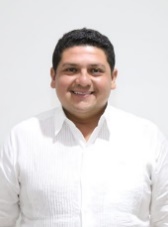 DIP. VICTOR MERARI SANCHEZ ROCAVICEPRESIDENTa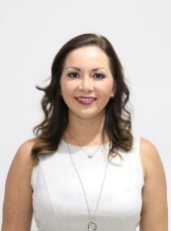 DIP. LIZZETE JANICE ESCOBEDO SALAZARsecretariA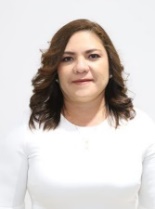 C. ROSA ADRIANA DÍAZ LIZAMASECRETARIA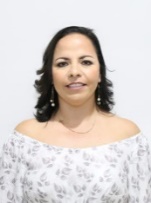 DIP. LILA ROSA FRÍAS CASTILLOVOCAL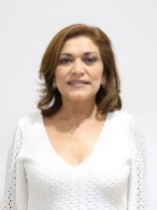 DIP. MIRTHEA DEL ROSARIO ARJONA MARTINVOCAL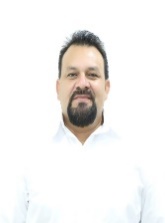 DIP. WARNEL MAY ESCOBAREsta hoja de firmas pertenece al Dictamen con proyecto de decreto por el que se aprueban 52 leyes de ingresos municipales correspondientes al ejercicio fiscal 2020.Esta hoja de firmas pertenece al Dictamen con proyecto de decreto por el que se aprueban 52 leyes de ingresos municipales correspondientes al ejercicio fiscal 2020.Esta hoja de firmas pertenece al Dictamen con proyecto de decreto por el que se aprueban 52 leyes de ingresos municipales correspondientes al ejercicio fiscal 2020.Esta hoja de firmas pertenece al Dictamen con proyecto de decreto por el que se aprueban 52 leyes de ingresos municipales correspondientes al ejercicio fiscal 2020.VOCAL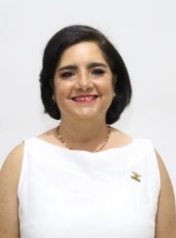 DIP. MARÍA MILAGROS ROMERO BASTARRACHEAVOCAL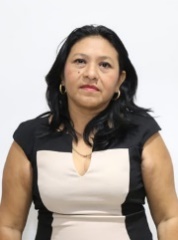 C. LETICIA GABRIELA EUAN MISVOCAL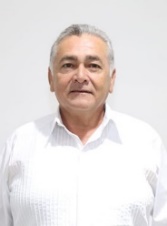 DIP. MARCOS NICOLÀS RODRIGUEZ RUZEsta hoja de firmas pertenece al Dictamen con proyecto de decreto por el que se aprueban 52 leyes de ingresos municipales correspondientes al ejercicio fiscal 2020.Esta hoja de firmas pertenece al Dictamen con proyecto de decreto por el que se aprueban 52 leyes de ingresos municipales correspondientes al ejercicio fiscal 2020.Esta hoja de firmas pertenece al Dictamen con proyecto de decreto por el que se aprueban 52 leyes de ingresos municipales correspondientes al ejercicio fiscal 2020.Esta hoja de firmas pertenece al Dictamen con proyecto de decreto por el que se aprueban 52 leyes de ingresos municipales correspondientes al ejercicio fiscal 2020.